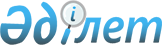 Жоғары және жоғары оқу орнынан кейінгі білім беру мамандықтары бойынша үлгілік оқу жоспарларын бекіту туралы
					
			Күшін жойған
			
			
		
					Қазақстан Республикасы Білім және ғылым министрінің м.а. 2013 жылғы 16 тамыздағы № 343 бұйрығы. Қазақстан Республикасының Әділет министрлігінде 2013 жылы 22 тамызда № 8636 тіркелді. Күші жойылды - Қазақстан Республикасы Білім және ғылым министрінің 2018 жылғы 4 қазандағы № 536 бұйрығымен
      Ескерту. Күші жойылды – ҚР Білім және ғылым министрінің 04.10.2018 № 536 (алғашқы ресми жарияланған күнінен кейін қолданысқа енгізіледі) бұйрығымен.

      РҚАО-ның ескертпесі: V1300008636 басын қараңыз Жоғары оқу орнынан кейінгі білім беру мамандығы бойынша
ҮЛГІЛІК ОҚУ ЖОСПАРЫ
6M030100 – Құқықтану мамандығы
(ғылыми және педагогикалық бағыт)
      Ескерту. 201-қосымша жаңа редакцияда - ҚР Білім және ғылым министрінің 05.07.2016 № 425 (алғашқы ресми жарияланған күнінен кейін күнтізбелік он күн өткен соң қолданысқа енгізіледі) бұйрығымен.
       Оқу мерзімі: 2 жыл
      Берілетін дәреже: "6M030100 – Құқықтану" мамандығы бойынша
      заң ғылымдарының магистрі Жоғары оқу орнынан кейінгі білім беру мамандығы бойынша
ҮЛГІЛІК ОҚУ ЖОСПАРЫ
6M030100 – Құқықтану мамандығы
(бейіндік бағыт)
      Оқу мерзімі:1,5 жыл
      Берілетін дәрежесі: "6M030100 – Құқықтану" мамандығы бойынша
      құқық магистрі Жоғары оқу орнынан кейінгі білім беру мамандығы бойынша
ҮЛГІЛІК ОҚУ ЖОСПАРЫ
6M030100 – Құқықтану мамандығы
(бейіндік бағыт)
      Оқу мерзімі: 1 жыл
      Берілетін дәреже: "6M030100 – Құқықтану" мамандығы 
      бойынша құқық магистрі Жоғары оқу орнынан кейінгі білім беру мамандығы бойынша
ҮЛГІЛІК ОҚУ ЖОСПАРЫ
6M030200 – Халықаралық құқық мамандығы
(ғылыми және педагогикалық бағыт)
      Ескерту. 202-қосымша жаңа редакцияда - ҚР Білім және ғылым министрінің 05.07.2016 № 425 (алғашқы ресми жарияланған күнінен кейін күнтізбелік он күн өткен соң қолданысқа енгізіледі) бұйрығымен.
       Оқу мерзімі: 2 жыл
      Берілетін дәреже: "6M030200 – Халықаралық құқық" мамандығы
      бойынша заң ғылымдарының магистрі Жоғары оқу орнынан кейінгі білім беру мамандығы бойынша
ҮЛГІЛІК ОҚУ ЖОСПАРЫ
6M030200 – Халықаралық құқық мамандығы
(бейіндік бағыт)
      Оқу мерзімі:1,5 жыл
      Берілетін дәрежесі: "6M030200 – Халықаралық құқық" мамандығы 
      бойынша құқық магистрі Жоғары оқу орнынан кейінгі білім беру мамандығы бойынша
ҮЛГІЛІК ОҚУ ЖОСПАРЫ
6M030200 – Халықаралық құқық мамандығы
(бейіндік бағыт)
      Оқу мерзімі: 1 жыл
      Берілетін дәреже: "6M030200 – Халықаралық құқық" мамандығы бойынша
      құқық магистрі Жоғары оқу орнынан кейінгі білім беру мамандығы бойынша
ҮЛГІЛІК ОҚУ ЖОСПАРЫ
6M030300 – Құқық қорғау органдары мамандығы
(ғылыми және педагогикалық бағыт)
      Ескерту. 203-қосымша жаңа редакцияда - ҚР Білім және ғылым министрінің 05.07.2016 № 425 (алғашқы ресми жарияланған күнінен кейін күнтізбелік он күн өткен соң қолданысқа енгізіледі) бұйрығымен.
       Оқу мерзімі:2 жыл
      Берілетін дәреже: "6M030300 – Құқық қорғау органдары" мамандығы
      бойынша заң ғылымдарының магистрі Жоғары оқу орнынан кейінгі білім беру мамандығы бойынша
ҮЛГІЛІК ОҚУ ЖОСПАРЫ
6M030300 – Құқық қорғау органдары мамандығы
(бейінді бағыт)
      Оқу мерзімі:1,5 жыл
      Берілетін дәреже: "6M030300 – Құқық қорғау органдары" мамандығы
      бойынша құқық магистрі Жоғары оқу орнынан кейінгі білім беру мамандығы бойынша
ҮЛГІЛІК ОҚУ ЖОСПАРЫ
6M030300 – Құқық қорғау органдары мамандығы
(бейінді бағыт)
      Оқу мерзімі:1 жыл
      Берілетін дәреже: "6M030300 – Құқық қорғау органдары" мамандығы
      бойынша құқық магистрі Жоғары оқу орнынан кейінгі білім беру мамандығы бойынша
ҮЛГІЛІК ОҚУ ЖОСПАРЫ
6M030400 – Кеден ісі мамандығы
(ғылыми және педагогикалық бағыт)
      Ескерту. 204-қосымша жаңа редакцияда - ҚР Білім және ғылым министрінің 05.07.2016 № 425 (алғашқы ресми жарияланған күнінен кейін күнтізбелік он күн өткен соң қолданысқа енгізіледі) бұйрығымен.
       Оқу мерзімі: 2 жыл
      Берілетін дәреже: "6M030400 – Кеден ісі" мамандығы
      бойынша заң ғылымдарының магистрі Жоғары оқу орнынан кейінгі білім беру мамандығы бойынша
ҮЛГІЛІК ОҚУ ЖОСПАРЫ
6M030400 – Кеден ісі мамандығы
(бейіндік бағыт)
      Оқу мерзімі:1,5 жыл
      Берілетін дәрежесі: "6M030400 – Кеден ісі" мамандығы
      бойынша құқық магистрі Жоғары оқу орнынан кейінгі білім беру мамандығы бойынша
ҮЛГІЛІК ОҚУ ЖОСПАРЫ
6M030400 – Кеден ісі мамандығы
(бейіндік бағыт)
      Оқу мерзімі: 1 жыл
      Берілетін дәреже: "6M030400 – Кеден ісі" мамандығы
      бойынша құқық магистрі Жоғары оқу орнынан кейінгі білім беру мамандығы бойынша
ҮЛГІЛІК ОҚУ ЖОСПАРЫ
6М040100 – Музыкатану мамандығы
(ғылыми және педагогикалық бағыт)
      Ескерту. 205-қосымша жаңа редакцияда - ҚР Білім және ғылым министрінің 05.07.2016 № 425 (алғашқы ресми жарияланған күнінен кейін күнтізбелік он күн өткен соң қолданысқа енгізіледі) бұйрығымен.
       Оқу мерзімі: 2 жыл
      Берілетін дәреже: "6М040100 – Музыкатану" мамандығы
      бойынша өнертану ғылымдарының магистрі Жоғары оқу орнынан кейінгі білім беру мамандығы бойынша
ҮЛГІЛІК ОҚУ ЖОСПАРЫ
6М040100 – Музыкатану
(бейіндік бағыт)
      Оқу мерзімі:1,5 жыл
      Берілетін дәрежесі: "6М040100 – Музыкатану" мамандығы бойынша 
      өнер магистрі Жоғары оқу орнынан кейінгі білім беру мамандығы бойынша
ҮЛГІЛІК ОҚУ ЖОСПАРЫ
6М040100 – Музыкатану мамандығы
(бейіндік бағыт)
      Оқу мерзімі: 1 жыл
      Берілетін дәреже: "6М040100 – Музыкатану" мамандығы бойынша
      өнер магистрі Жоғары оқу орнынан кейінгі білім беру мамандығы бойынша
ҮЛГІЛІК ОҚУ ЖОСПАРЫ
6М040200 – Аспаптық орындаушылық мамандығы
(ғылыми және педагогикалық бағыт)
      Ескерту. 206-қосымша жаңа редакцияда - ҚР Білім және ғылым министрінің 05.07.2016 № 425 (алғашқы ресми жарияланған күнінен кейін күнтізбелік он күн өткен соң қолданысқа енгізіледі) бұйрығымен.
       Оқу мерзімі: 2 жыл
      Берілетін дәреже: "6М040200 – Аспаптық орындаушылық" мамандығы
      бойынша өнертану ғылымдарының магистрі Жоғары оқу орнынан кейінгі білім беру мамандығы бойынша
ҮЛГІЛІК ОҚУ ЖОСПАРЫ
6М040200 – Аспаптық орындаушылық мамандығы
(бейіндік бағыт)
      Оқу мерзімі: 1,5 жыл
      Берілетін дәрежесі: "6М040200 – Аспаптық орындаушылық" мамандығы
      бойынша өнер магистрі Жоғары оқу орнынан кейінгі білім беру мамандығы бойынша
ҮЛГІЛІК ОҚУ ЖОСПАРЫ
6М040200 – Аспаптық орындаушылық мамандығы
(бейіндік бағыт)
      Оқу мерзімі: 1 жыл
      Берілетін дәреже: "6М040200 – Аспаптық орындаушылық" мамандығы
      өнер магистрі Жоғары оқу орнынан кейінгі білім беру мамандығы бойынша
ҮЛГІЛІК ОҚУ ЖОСПАРЫ
6M040300 – Вокалдық өнер мамандығы
(ғылыми және педагогикалық бағыт)
      Ескерту. 207-қосымша жаңа редакцияда - ҚР Білім және ғылым министрінің 05.07.2016 № 425 (алғашқы ресми жарияланған күнінен кейін күнтізбелік он күн өткен соң қолданысқа енгізіледі) бұйрығымен.
       Оқу мерзімі: 2 жыл
      Берілетін дәреже: "6M040300 – Вокал өнері" мамандығы
      бойынша өнертану ғылымдарының магистрі Жоғары оқу орнынан кейінгі білім беру мамандығы бойынша
ҮЛГІЛІК ОҚУ ЖОСПАРЫ
6M040300 – Вокалдық өнер мамандығы
(бейіндік бағыт)
      Оқу мерзімі:1,5 жыл
      Берілетін дәрежесі: "6M040300 – Вокал өнері"
      өнер магистрі Жоғары оқу орнынан кейінгі білім беру мамандығы бойынша
ҮЛГІЛІК ОҚУ ЖОСПАРЫ
6M040300 – Вокалдық өнер мамандығы
(бейіндік бағыт)
      Оқу мерзімі: 1 жыл
      Берілетін дәреже: "6M040300 – Вокал өнері"
      мамандығы бойынша өнер магистрі Жоғары оқу орнынан кейінгі білім беру мамандығы бойынша
ҮЛГІЛІК ОҚУ ЖОСПАРЫ
6M040400 – Дәстүрлі музыка өнері мамандығы
(ғылыми және педагогикалық бағыт)
      Ескерту. 208-қосымша жаңа редакцияда - ҚР Білім және ғылым министрінің 05.07.2016 № 425 (алғашқы ресми жарияланған күнінен кейін күнтізбелік он күн өткен соң қолданысқа енгізіледі) бұйрығымен.
       Оқу мерзімі: 2 жыл
      Берілетін дәреже:"6M040400 – Дәстүрлі музыкалық өнер" мамандығы
      бойынша өнертану ғылымдарының магистрі Жоғары оқу орнынан кейінгі білім беру мамандығы бойынша
ҮЛГІЛІК ОҚУ ЖОСПАРЫ
6M040400 – Дәстүрлі музыка өнері (бейіндік бағыт)
      Оқу мерзімі:1,5 жыл
      Берілетін дәрежесі: "6M040400 – Дәстүрлі музыкалық өнер"
      мамандығы өнер магистрі Жоғары оқу орнынан кейінгі білім беру мамандығы бойынша
ҮЛГІЛІК ОҚУ ЖОСПАРЫ
6M040400 – Дәстүрлі музыкалық өнер мамандығы
(бейіндік бағыт)
      Оқу мерзімі: 1 жыл
      Берілетін дәреже: "6M040400 – Дәстүрлі музыкалық өнер" мамандығы өнер
      магистрі Жоғары оқу орнынан кейінгі білім беру мамандығы бойынша
ҮЛГІЛІК ОҚУ ЖОСПАРЫ
6М040500 – Дирижерлау мамандығы
(ғылыми және педагогикалық бағыт)
      Ескерту. 209-қосымша жаңа редакцияда - ҚР Білім және ғылым министрінің 05.07.2016 № 425 (алғашқы ресми жарияланған күнінен кейін күнтізбелік он күн өткен соң қолданысқа енгізіледі) бұйрығымен.
       Оқу мерзімі: 2 жыл
      Берілетін дәреже: "6М040500 – Дирижерлау" мамандығы
      бойынша өнертану ғылымдарының магистрі Жоғары оқу орнынан кейінгі білім беру мамандығы бойынша
ҮЛГІЛІК ОҚУ ЖОСПАРЫ
6М040500 – Дирижерлау мамандығы
(бейіндік бағыт)
      Оқу мерзімі:1,5 жыл
      Берілетін дәрежесі: "6М040500 – Дирижерлау" мамандығы бойынша
      өнер магистрі Жоғары оқу орнынан кейінгі білім беру мамандығы бойынша
ҮЛГІЛІК ОҚУ ЖОСПАРЫ
6М040500 – Дирижерлау мамандығы
(бейіндік бағыт)
      Оқу мерзімі: 1 жыл
      Берілетін дәреже: "6М040500 – Дирижерлау" мамандығы бойынша
      өнер магистрі Жоғары оқу орнынан кейінгі білім беру мамандығы бойынша
ҮЛГІЛІК ОҚУ ЖОСПАРЫ
6М040600 - Режиссура мамандығы
(ғылыми және педагогикалық бағыт)
      Ескерту. 210-қосымша жаңа редакцияда - ҚР Білім және ғылым министрінің 05.07.2016 № 425 (алғашқы ресми жарияланған күнінен кейін күнтізбелік он күн өткен соң қолданысқа енгізіледі) бұйрығымен.
       Оқу мерзімі: 2 жыл
      Берілетін дәреже: "6М040600 - Режиссура" мамандығы
      бойынша өнертану магистрі Жоғары оқу орнынан кейінгі білім беру мамандығы бойынша
ҮЛГІЛІК ОҚУ ЖОСПАРЫ
6М040600 - Режиссура мамандығы
(бейіндік бағыт)
      Оқу мерзімі: 1,5 жыл
      Берілетін дәреже: "6М040600 - Режиссура" мамандығы
      бойынша өнер магистрі Жоғары оқу орнынан кейінгі білім беру мамандығы бойынша
ҮЛГІЛІК ОҚУ ЖОСПАРЫ
6М040600 - Режиссура мамандығы
(бейіндік бағыт)
      Оқу мерзімі: 1 жыл
      Берілетін дәреже: "6М040600 - Режиссура" мамандығы
      бойынша өнер магистрі Жоғары оқу орнынан кейінгі білім беру мамандығы бойынша
ҮЛГІЛІК ОҚУ ЖОСПАРЫ
6М041400 - Графика мамандығы
(ғылыми және педагогикалық бағыт)
      Ескерту. 211-қосымша жаңа редакцияда - ҚР Білім және ғылым министрінің 05.07.2016 № 425 (алғашқы ресми жарияланған күнінен кейін күнтізбелік он күн өткен соң қолданысқа енгізіледі) бұйрығымен.
       Оқу мерзімі: 2 жыл
      Берілетін дәреже: "6М041400 - Графика" мамандығы
      бойынша өнертану магистрі Жоғары оқу орнынан кейінгі білім беру мамандығы бойынша
ҮЛГІЛІК ОҚУ ЖОСПАРЫ
6М041400 - Графика мамандығы
(бейіндік бағыт)
      Оқу мерзімі:1,5 жыл
      Берілетін дәреже: "6М041400 - Графика" мамандығы
      бойынша өнер магистрі Жоғары оқу орнынан кейінгі білім беру мамандығы бойынша
ҮЛГІЛІК ОҚУ ЖОСПАРЫ
6М041400 - Графика мамандығы
(бейіндік бағыт)
      Оқу мерзімі: 1 жыл
      Берілетін дәреже: "6М041400 - Графика" мамандығы
      бойынша өнер магистрі Жоғары оқу орнынан кейінгі білім беру мамандығы бойынша
ҮЛГІЛІК ОҚУ ЖОСПАРЫ
6М040800 - Эстрада өнері мамандығы
(ғылыми және педагогикалық бағыт)
      Ескерту. 212-қосымша жаңа редакцияда - ҚР Білім және ғылым министрінің 05.07.2016 № 425 (алғашқы ресми жарияланған күнінен кейін күнтізбелік он күн өткен соң қолданысқа енгізіледі) бұйрығымен.
       Оқу мерзімі: 2 жыл
      Берілетін дәреже: "6М040800 - Эстрада өнері" мамандығы
      бойынша өнертану магистрі Жоғары оқу орнынан кейінгі білім беру мамандығы бойынша
ҮЛГІЛІК ОҚУ ЖОСПАРЫ
6М040800 - Эстрада өнері мамандығы
(бейіндік бағыт)
      Оқу мерзімі:1,5 жыл
      Берілетін дәреже: "6М040800 - Эстрада өнері" мамандығы
      бойынша өнер магистрі Жоғары оқу орнынан кейінгі білім беру мамандығы бойынша
ҮЛГІЛІК ОҚУ ЖОСПАРЫ
6М040800 - Эстрада өнері мамандығы
(бейіндік бағыт)
      Оқу мерзімі: 1 жыл
      Берілетін дәреже: "6М040800 - Эстрада өнері" мамандығы
      бойынша өнер магистрі Жоғары оқу орнынан кейінгі білім беру мамандығы бойынша
ҮЛГІЛІК ОҚУ ЖОСПАРЫ
6М040900 - Хореография мамандығы
(ғылыми және педагогикалық бағыт)
      Ескерту. 213-қосымша жаңа редакцияда - ҚР Білім және ғылым министрінің 05.07.2016 № 425 (алғашқы ресми жарияланған күнінен кейін күнтізбелік он күн өткен соң қолданысқа енгізіледі) бұйрығымен.
       Оқу мерзімі: 2 жыл
      Берілетін дәреже: "6М040900 - Хореография" мамандығы
      бойынша өнертану магистрі Жоғары оқу орнынан кейінгі білім беру мамандығы бойынша
ҮЛГІЛІК ОҚУ ЖОСПАРЫ
6М040900 - Хореография мамандығы
(бейіндік бағыт)
      Оқу мерзімі:1,5 жыл
      Берілетін дәреже: "6М040900 - Хореография" мамандығы
      бойынша өнер магистрі Жоғары оқу орнынан кейінгі білім беру мамандығы бойынша
ҮЛГІЛІК ОҚУ ЖОСПАРЫ
6М040900 - Хореография мамандығы
(бейіндік бағыт)
      Оқу мерзімі: 1 жыл
      Берілетін дәреже: "6М040900 - Хореография" мамандығы
      бойынша өнер магистрі Жоғары оқу орнынан кейінгі білім беру мамандығы бойынша
ҮЛГІЛІК ОҚУ ЖОСПАРЫ
6М041000 - Сценография мамандығы
(ғылыми және педагогикалық бағыт)
      Ескерту. 214-қосымша жаңа редакцияда - ҚР Білім және ғылым министрінің 05.07.2016 № 425 (алғашқы ресми жарияланған күнінен кейін күнтізбелік он күн өткен соң қолданысқа енгізіледі) бұйрығымен.
       Оқу мерзімі: 2 жыл
      Берілетін дәреже: "6М041000 - Сценография" мамандығы
      бойынша өнертану магистрі Жоғары оқу орнынан кейінгі білім беру мамандығы бойынша
ҮЛГІЛІК ОҚУ ЖОСПАРЫ
6М041000 - Сценография мамандығы
(бейіндік бағыт)
      Оқу мерзімі:1,5 жыл
      Берілетін дәреже: "6М041000 - Сценография" мамандығы
      бойынша өнер магистрі Жоғары оқу орнынан кейінгі білім беру мамандығы бойынша
ҮЛГІЛІК ОҚУ ЖОСПАРЫ
6М041000 - Сценография мамандығы
(бейіндік бағыт)
      Оқу мерзімі: 1 жыл
      Берілетін дәреже: "6М041000 - Сценография" мамандығы
      бойынша өнер магистрі Жоғары оқу орнынан кейінгі білім беру мамандығы бойынша
ҮЛГІЛІК ОҚУ ЖОСПАРЫ
6М041100 – Композиция мамандығы
(ғылыми және педагогикалық бағыт)
      Ескерту. 215-қосымша жаңа редакцияда - ҚР Білім және ғылым министрінің 05.07.2016 № 425 (алғашқы ресми жарияланған күнінен кейін күнтізбелік он күн өткен соң қолданысқа енгізіледі) бұйрығымен.
       Оқу мерзімі: 2 жыл
      Берілетін дәреже: 6М041100 – "Композиция" мамандығы
      бойынша өнертану ғылымдарының магистрі Жоғары оқу орнынан кейінгі білім беру мамандығы бойынша
ҮЛГІЛІК ОҚУ ЖОСПАРЫ
6М041100 – Композиция мамандығы
(бейіндік бағыт)
      Оқу мерзімі: 1,5 жыл
      Берілетін дәрежесі: 6М041100 – "Композиция" мамандығы
      бойынша өнер магистрі Жоғары оқу орнынан кейінгі білім беру мамандығы бойынша
ҮЛГІЛІК ОҚУ ЖОСПАРЫ
6М041100 – Композиция мамандығы
(бейіндік бағыт)
      Оқу мерзімі: 1 жыл
      Берілетін дәрежесі: 6М041100 – "Композиция" мамандығы
      бойынша өнер магистрі Жоғары оқу орнынан кейінгі білім беру мамандығы бойынша
ҮЛГІЛІК ОҚУ ЖОСПАРЫ
6М041200 - Операторлық өнер мамандығы
(ғылыми және педагогикалық бағыт)
      Ескерту. 216-қосымша жаңа редакцияда - ҚР Білім және ғылым министрінің 05.07.2016 № 425 (алғашқы ресми жарияланған күнінен кейін күнтізбелік он күн өткен соң қолданысқа енгізіледі) бұйрығымен.
       Оқу мерзімі: 2 жыл
      Берілетін дәреже: "6М041200 - Операторлық өнер" мамандығы
      бойынша өнертану магистрі Жоғары оқу орнынан кейінгі білім беру мамандығы бойынша
ҮЛГІЛІК ОҚУ ЖОСПАРЫ
6М041200 - Операторлық өнер мамандығы
(бейіндік бағыт)
      Оқу мерзімі:1,5 жыл
      Берілетін дәреже: "6М041200 - Операторлық өнер" мамандығы
      бойынша өнер магистрі Жоғары оқу орнынан кейінгі білім беру мамандығы бойынша
ҮЛГІЛІК ОҚУ ЖОСПАРЫ
6М041200 - Операторлық өнер мамандығы
(бейіндік бағыт)
      Оқу мерзімі: 1 жыл
      Берілетін дәреже: "6М041200 - Операторлық өнер" мамандығы
      бойынша өнер магистрі Жоғары оқу орнынан кейінгі білім беру мамандығы бойынша
ҮЛГІЛІК ОҚУ ЖОСПАРЫ
6М041300 - Кескіндеме мамандығы
(ғылыми және педагогикалық бағыт)
      Ескерту. 217-қосымша жаңа редакцияда - ҚР Білім және ғылым министрінің 05.07.2016 № 425 (алғашқы ресми жарияланған күнінен кейін күнтізбелік он күн өткен соң қолданысқа енгізіледі) бұйрығымен.
       Оқу мерзімі: 2 жыл
      Берілетін дәреже: "6М041300 - Кескіндеме" мамандығы
      бойынша өнертану магистрі Жоғары оқу орнынан кейінгі білім беру мамандығы бойынша
ҮЛГІЛІК ОҚУ ЖОСПАРЫ
6М041300 - Кескіндеме мамандығы
(бейіндік бағыт)
      Оқу мерзімі:1,5 жыл
      Берілетін дәреже: "6М041300 - Кескіндеме" мамандығы
      бойынша өнер магистрі Жоғары оқу орнынан кейінгі білім беру мамандығы бойынша
ҮЛГІЛІК ОҚУ ЖОСПАРЫ
6М041300 - Кескіндеме мамандығы
(бейіндік бағыт)
      Оқу мерзімі: 1 жыл
      Берілетін дәреже: "6М041300 - Кескіндеме" мамандығы
      бойынша өнер магистрі Жоғары оқу орнынан кейінгі білім беру мамандығы бойынша
ҮЛГІЛІК ОҚУ ЖОСПАРЫ
6М040700 - Актерлік өнер мамандығы
(ғылыми және педагогикалық бағыт)
      Ескерту. 218-қосымша жаңа редакцияда - ҚР Білім және ғылым министрінің 05.07.2016 № 425 (алғашқы ресми жарияланған күнінен кейін күнтізбелік он күн өткен соң қолданысқа енгізіледі) бұйрығымен.
       Оқу мерзімі: 2 жыл
      Берілетін дәреже: "6М040700 - Актерлік өнер" мамандығы
      бойынша өнертану магистрі Жоғары оқу орнынан кейінгі білім беру мамандығы бойынша
ҮЛГІЛІК ОҚУ ЖОСПАРЫ
6М040700 - Актерлік өнер мамандығы
(бейіндік бағыт)
      Оқу мерзімі:1,5 жыл
      Берілетін дәреже: "6М040700 - Актерлік өнер" мамандығы
      бойынша өнер магистрі Жоғары оқу орнынан кейінгі білім беру мамандығы бойынша
ҮЛГІЛІК ОҚУ ЖОСПАРЫ
6М040700 - Актерлік өнер мамандығы
(бейіндік бағыт)
      Оқу мерзімі: 1 жыл
      Берілетін дәреже: "6М040700 - Актерлік өнер" мамандығы
      бойынша өнер магистрі Жоғары оқу орнынан кейінгі білім беру мамандығы бойынша
ҮЛГІЛІК ОҚУ ЖОСПАРЫ
6М041500 - Мүсін мамандығы
(ғылыми және педагогикалық бағыт)
      Ескерту. 219-қосымша жаңа редакцияда - ҚР Білім және ғылым министрінің 05.07.2016 № 425 (алғашқы ресми жарияланған күнінен кейін күнтізбелік он күн өткен соң қолданысқа енгізіледі) бұйрығымен.
       Оқу мерзімі: 2 жыл
      Берілетін дәреже: "6М041500 - Мүсін" мамандығы
      бойынша өнертану магистрі Жоғары оқу орнынан кейінгі білім беру мамандығы бойынша
ҮЛГІЛІК ОҚУ ЖОСПАРЫ
6М041500 - Мүсін мамандығы
(бейіндік бағыт)
      Оқу мерзімі:1,5 жыл
      Берілетін дәреже: "6М041500 - Мүсін" мамандығы
      бойынша өнер магистрі Жоғары оқу орнынан кейінгі білім беру мамандығы бойынша
ҮЛГІЛІК ОҚУ ЖОСПАРЫ
6М041500 - Мүсін мамандығы
(бейіндік бағыт)
      Оқу мерзімі: 1 жыл
      Берілетін дәреже: "6М041500 - Мүсін" мамандығы
      бойынша өнер магистрі Жоғары оқу орнынан кейінгі білім беру мамандығы бойынша
ҮЛГІЛІК ОҚУ ЖОСПАРЫ
6М041600 - Өнертану мамандығы
(ғылыми және педагогикалық бағыт)
      Ескерту. 220-қосымша жаңа редакцияда - ҚР Білім және ғылым министрінің 05.07.2016 № 425 (алғашқы ресми жарияланған күнінен кейін күнтізбелік он күн өткен соң қолданысқа енгізіледі) бұйрығымен.
       Оқу мерзімі: 2 жыл
      Берілетін дәреже: "6М041600 - Өнертану" мамандығы
      бойынша өнертану магистрі Жоғары оқу орнынан кейінгі білім беру мамандығы бойынша
ҮЛГІЛІК ОҚУ ЖОСПАРЫ
6М041600 - Өнертану мамандығы
(бейіндік бағыт)
      Оқу мерзімі:1,5 жыл
      Берілетін дәреже: "6М041600 - Өнертану" мамандығы
      бойынша өнер магистрі Жоғары оқу орнынан кейінгі білім беру мамандығы бойынша
ҮЛГІЛІК ОҚУ ЖОСПАРЫ
6М041600 - Өнертану мамандығы
(бейіндік бағыт)
      Оқу мерзімі: 1 жыл
      Берілетін дәреже: "6М041600 - Өнертану" мамандығы
      бойынша өнер магистрі Жоғары оқу орнынан кейінгі білім беру мамандығы бойынша
ҮЛГІЛІК ОҚУ ЖОСПАРЫ
6М041700 - Сәндік өнер мамандығы
(ғылыми және педагогикалық бағыт)
      Ескерту. 221-қосымша жаңа редакцияда - ҚР Білім және ғылым министрінің 05.07.2016 № 425 (алғашқы ресми жарияланған күнінен кейін күнтізбелік он күн өткен соң қолданысқа енгізіледі) бұйрығымен.
       Оқу мерзімі: 2 жыл
      Берілетін дәреже: "6М041700 - Сәндік өнер" мамандығы
      бойынша өнертану магистрі Жоғары оқу орнынан кейінгі білім беру мамандығы бойынша
ҮЛГІЛІК ОҚУ ЖОСПАРЫ
6М041700 - Сәндік өнер мамандығы
(бейіндік бағыт)
      Оқу мерзімі:1,5 жыл
      Берілетін дәреже: "6М041700 - Сәндік өнер" мамандығы
      бойынша өнер магистрі Жоғары оқу орнынан кейінгі білім беру мамандығы бойынша
ҮЛГІЛІК ОҚУ ЖОСПАРЫ
6М041700 - Сәндік өнер мамандығы
(бейіндік бағыт)
      Оқу мерзімі: 1 жыл
      Берілетін дәреже: "6М041700 - Сәндік өнер" мамандығы
      бойынша өнер магистрі Жоғары оқу орнынан кейінгі білім беру мамандығы бойынша
ҮЛГІЛІК ОҚУ ЖОСПАРЫ
6М041900 – Мұражай ісі және ескерткіштерді қорғау мамандығы
(ғылыми және педагогикалық бағыт бойынша)
      Ескерту. 222-қосымша жаңа редакцияда - ҚР Білім және ғылым министрінің 05.07.2016 № 425 (алғашқы ресми жарияланған күнінен кейін күнтізбелік он күн өткен соң қолданысқа енгізіледі) бұйрығымен.
       Оқу мерзiмi - 2 жыл
      Берілетін дәреже - 6М041900 - Мұражай ісі және ескерткіштерді
      қорғау мамандығы бойынша өнертану ғылымдары магистрі Жоғары оқу орнынан кейінгі білім беру мамандығы бойынша
ҮЛГІЛІК ОҚУ ЖОСПАРЫ
6М041900 – Мұражай ісі және ескерткіштерді қорғау мамандығы
(бейіндік бағыт)
      Оқу мерзiмi – 1,5 жыл
      Берілетін дәрежесі:6М041900 - Мұражай ісі және ескерткіштерді
      қорғау мамандығы бойынша өнер магистрі Жоғары оқу орнынан кейінгі білім беру мамандығы бойынша
ҮЛГІЛІК ОҚУ ЖОСПАРЫ
6М041900 – Мұражай ісі және ескерткіштерді қорғау мамандығы
(бейіндік бағыт)
      Оқу мерзiмi - 1 жыл
      Берілетін дәреже - өнер магистрі 6М041900 - Мұражай ісі және
      ескерткіштерді қорғау мамандығы бойынша Жоғары оқу орнынан кейінгі білім беру мамандығы бойынша
ҮЛГІЛІК ОҚУ ЖОСПАРЫ
6М042000 - Сәулет мамандығы
(ғылыми және педагогикалық бағыт)
      Ескерту. 223-қосымша жаңа редакцияда - ҚР Білім және ғылым министрінің 05.07.2016 № 425 (алғашқы ресми жарияланған күнінен кейін күнтізбелік он күн өткен соң қолданысқа енгізіледі) бұйрығымен.
       Оқу мерзiмi - 2 жыл
      Берілетін дәреже - 6М042000 - Сәулет мамандығы бойынша өнертану
      ғылымдары магистрі Жоғары оқу орнынан кейінгі білім беру мамандығы бойынша
ҮЛГІЛІК ОҚУ ЖОСПАРЫ
6М042000 - Сәулет мамандығы
(бейіндік бағыт)
      Оқу мерзiмi – 1,5 жыл
      Берілетін дәрежесі:6М042000 - Сәулет мамандығы бойынша өнер магистрі Жоғары оқу орнынан кейінгі білім беру мамандығы бойынша
ҮЛГІЛІК ОҚУ ЖОСПАРЫ
6М042000-Сәулет мамандығы
(бейіндік бағыт)
      Оқу мерзiмi - 1 жыл
      Берілетін дәреже6М042000 - Сәулет мамандығы бойынша өнер магистрі Жоғары оқу орнынан кейінгі білім беру мамандығы бойынша
ҮЛГІЛІК ОҚУ ЖОСПАРЫ
6М042100-Дизайн мамандығы
(ғылыми және педагогикалық бағыт)
      Ескерту. 224-қосымша жаңа редакцияда - ҚР Білім және ғылым министрінің 05.07.2016 № 425 (алғашқы ресми жарияланған күнінен кейін күнтізбелік он күн өткен соң қолданысқа енгізіледі) бұйрығымен.
       Оқу мерзiмi - 2 жыл
      Берілетін дәреже - 6М042100 - Дизайн мамандығы бойынша өнертану
      ғылымдары магистрі Жоғары оқу орнынан кейінгі білім беру мамандығы бойынша
ҮЛГІЛІК ОҚУ ЖОСПАРЫ
6М042100-Дизайн мамандығы
(бейіндік бағыт)
      Оқу мерзiмi – 1,5 жыл
      Берілетін дәрежесі:6М042100 - Дизайн мамандығы бойынша өнер магистрі Жоғары оқу орнынан кейінгі білім беру мамандығы бойынша
ҮЛГІЛІК ОҚУ ЖОСПАРЫ
6М042100 - Дизайнмамандығы
(бейіндік бағыт)
      Оқу мерзiмi - 1 жыл
      Берілетін дәреже:6М042100 - Дизайн мамандығы бойынша өнер магистрі Жоғары оқу орнынан кейінгі білім беру мамандығы бойынша
ҮЛГІЛІК ОҚУ ЖОСПАРЫ
6М042200 – Баспа ісімамандығы
(ғылыми және педагогикалық бағыт)
      Ескерту. 225-қосымша жаңа редакцияда - ҚР Білім және ғылым министрінің 05.07.2016 № 425 (алғашқы ресми жарияланған күнінен кейін күнтізбелік он күн өткен соң қолданысқа енгізіледі) бұйрығымен.
       Оқу мерзімі: 2 жыл
      Берілетін дәрежесі:6М042200 – Баспа ісі
      мамандығы бойынша өнертану ғылымдарының магистрі Жоғары оқу орнынан кейінгі білім беру мамандығы бойынша
ҮЛГІЛІК ОҚУ ЖОСПАРЫ
Жоғары оқу орнынан кейінгі білім беру бойынша
6М042200 – Баспа ісі мамандығының
(бейіндік бағыт)
      Оқу мерзімі: 1,5 жыл
      Берілетін дәрежесі: 6М042200 – Баспа ісі
      мамандығының бойынша өнер магистрі Жоғары оқу орнынан кейінгі білім беру мамандығы бойынша
ҮЛГІЛІК ОҚУ ЖОСПАРЫ
Жоғары оқу орнынан кейінгі білім беру бойынша
6М042200 – Баспа ісі мамандығының
(бейіндік бағыт)
      Оқу мерзімі: 1 жыл
      Берілетін дәрежесі: 6М042200 – Баспа ісі
      мамандығының бойынша өнер магистрі Жоғары оқу орнынан кейінгі білім беру мамандығы бойынша
ҮЛГІЛІК ОҚУ ЖОСПАРЫ
6M042300 – Арт-менеджмент мамандығы
(ғылыми және педагогикалық бағыт)
      Ескерту. 226-қосымша жаңа редакцияда - ҚР Білім және ғылым министрінің 05.07.2016 № 425 (алғашқы ресми жарияланған күнінен кейін күнтізбелік он күн өткен соң қолданысқа енгізіледі) бұйрығымен.
       Оқу мерзімі: 2 жыл
      Берілетін дәреже: "6M042300 – Арт-менеджмент" мамандығы
      бойынша өнертану ғылымдарының магистрі Жоғары оқу орнынан кейінгі білім беру мамандығы бойынша
ҮЛГІЛІК ОҚУ ЖОСПАРЫ
6M042300 – Арт-менеджмент мамандығы
(бейіндік бағыт)
      Оқу мерзімі:1,5 жыл
      Берілетін дәрежесі: "6M042300 – Арт-менеджмент" мамандығы бойынша өнер магистрі Жоғары оқу орнынан кейінгі білім беру мамандығы бойынша
ҮЛГІЛІК ОҚУ ЖОСПАРЫ
6M042300 – Арт-менеджмент мамандығы
(бейіндік бағыт)
      Оқу мерзімі: 1 жыл
      Берілетін дәреже: "6M042300 – Арт-менеджмент" мамандығы
      өнер магистрі Жоғары оқу орнынан кейінгі білім беру мамандығы бойынша
ҮЛГІЛІК ОҚУ ЖОСПАРЫ
6M050100 – Әлеуметтану мамандығының
(Ғылыми және педагогикалық бағыт)
      Ескерту. 227-қосымша жаңа редакцияда - ҚР Білім және ғылым министрінің 05.07.2016 № 425 (алғашқы ресми жарияланған күнінен кейін күнтізбелік он күн өткен соң қолданысқа енгізіледі) бұйрығымен.
       Оқу мерзімі: 2 жыл
      Берілетін дәрежесі: 6М050100 – Әлеуметтану мамандығы
      бойынша әлеуметтік ғылымдар магистрі Жоғары оқу орнынан кейінгі білім беру мамандығы бойынша
ҮЛГІЛІК ОҚУ ЖОСПАРЫ
6M050100 – Әлеуметтану мамандығы
(бейіндік бағыт)
      Оқу мерзімі: 1,5 жыл
      Берілетін дәрежесі: 6М050100 – Әлеуметтану мамандығы
      бойынша әлеуметтік білімдер магистрі Жоғары оқу орнынан кейінгі білім беру мамандығы бойынша
ҮЛГІЛІК ОҚУ ЖОСПАРЫ
6M050100 – Әлеуметтану мамандығы
(бейіндік бағыт)
      Оқу мерзімі: 1 жыл
      Берілетін дәрежесі: 6М050100 – Әлеуметтану мамандығы
      бойынша әлеуметтік білімдер магистрі Жоғары оқу орнынан кейінгі білім беру мамандығы бойынша
ҮЛГІЛІК ОҚУ ЖОСПАРЫ
6М050200 – Саясаттану мамандығы
(Ғылыми және педагогикалық бағыт)
      Ескерту. 228-қосымша жаңа редакцияда - ҚР Білім және ғылым министрінің 05.07.2016 № 425 (алғашқы ресми жарияланған күнінен кейін күнтізбелік он күн өткен соң қолданысқа енгізіледі) бұйрығымен.
       Оқу мерзімі: 2 жыл
      Берілетін дәрежесі: Саясаттану
      мамандығы бойынша әлеуметтік ғылымдар магистрі Жоғары оқу орнынан кейінгі білім беру мамандығы бойынша
ҮЛГІЛІК ОҚУ ЖОСПАРЫ
6М050200 – Саясаттану мамандығы
(бейіндік бағыт)
      Оқу мерзімі: 1,5 жыл
      Берілетін дәрежесі: 6М050200 – Саясаттану
      мамандығы бойынша әлеуметтік білімдер магистрі Жоғары оқу орнынан кейінгі білім беру мамандығы бойынша
ҮЛГІЛІК ОҚУ ЖОСПАРЫ
6М050200 – Саясаттану мамандығы
(бейіндік бағыт)
      Оқу мерзімі: 1 жыл
      Берілетін дәрежесі: 6М050200 – Саясаттану
      мамандығы бойынша әлеуметтік білімдер магистрі
      Ескерту. 229-қосымша жаңа редакцияда – ҚР Білім және ғылым министрінің 12.06.2017 № 270 (алғашқы ресми жарияланған күнінен кейін күнтізбелік он күн өткен соң қолданысқа енгізіледі) бұйрығымен Жоғары оқу орнынан кейінгі білім беру мамандығы бойынша
ҮЛГІЛІК ОҚУ ЖОСПАРЫ
6М050300 - Психология мамандығы
(Ғылыми және педагогикалық бағыт)
      Оқу мерзімі: 2 жыл
Берілетін дәрежесі: 6М050300 – Психология
мамандығы бойынша әлеуметтік ғылымдар магистрі Жоғары оқу орнынан кейінгі білім беру мамандығы бойынша
ҮЛГІЛІК ОҚУ ЖОСПАРЫ
6М050300 - Психология мамандығы
(бейіндік бағыт)
      Оқу мерзімі: 1,5 жыл
Берілетін дәрежесі: 6М050300 – Психология
мамандығы бойынша әлеуметтік білім магистрі Жоғары оқу орнынан кейінгі білім беру мамандығы бойынша
ҮЛГІЛІК ОҚУ ЖОСПАРЫ
6М050300 - Психология мамандығы
(бейіндік бағыт)
      Оқу мерзімі: 1 жыл
Берілетін дәрежесі: 6М050300 – Психология
мамандығы бойынша әлеуметтік білім магистрі Жоғары оқу орнынан кейінгі білім беру мамандығы бойынша
ҮЛГІЛІК ОҚУ ЖОСПАРЫ
6М050400 - Журналистика мамандығы
(ғылыми және педагогикалық бағыт)
      Ескерту. 230-қосымша жаңа редакцияда - ҚР Білім және ғылым министрінің 05.07.2016 № 425 (алғашқы ресми жарияланған күнінен кейін күнтізбелік он күн өткен соң қолданысқа енгізіледі) бұйрығымен.
       Оқу мерзімі: 2 жыл
      Берілетін дәрежесі: 6М050400 - Журналистика
      мамандығы бойынша әлеуметтік ғылымдар магистрі Жоғары оқу орнынан кейінгі білім беру мамандығы бойынша
ҮЛГІЛІК ОҚУ ЖОСПАРЫ
6М050400 - Журналистика мамандығы
(бейіндік бағыт)
      Оқу мерзімі: 1,5 жыл
      Берілетін дәрежесі:6М050400 - Журналистика мамандығы
      бойынша әлеуметтік білімдер магистрі Жоғары оқу орнынан кейінгі білім беру мамандығы бойынша
ҮЛГІЛІК ОҚУ ЖОСПАРЫ
6М050400 - Журналистика мамандығы
(бейіндік бағыт)
      Оқу мерзімі: 1 жыл
      Берілетін дәрежесі:6М050400 - Журналистика мамандығы
      бойынша әлеуметтік білімдер магистрі Жоғары оқу орнынан кейінгі білім беру мамандығы бойынша
ҮЛГІЛІК ОҚУ ЖОСПАРЫ
6М050500–Аймақтану мамандығы
(Ғылыми және педагогикалық бағыт)
      Ескерту. 231-қосымша жаңа редакцияда - ҚР Білім және ғылым министрінің 05.07.2016 № 425 (алғашқы ресми жарияланған күнінен кейін күнтізбелік он күн өткен соң қолданысқа енгізіледі) бұйрығымен.
       Оқу мерзімі: 2 жыл
      Берілетін дәрежесі: 6М050500 – Аймақтану мамандығы бойынша
      әлеуметтік ғылымдарының магистрі Жоғары оқу орнынан кейінгі білім беру мамандығы бойынша
ҮЛГІЛІК ОҚУ ЖОСПАРЫ
6М050500–Аймақтану мамандығы
(бейіндік бағыт)
      Оқу мерзімі: 1,5 жыл
      Берілетін дәрежесі: 6М050500 – Аймақтану мамандығы
      бойынша әлеуметтік білімдер магистрі Жоғары оқу орнынан кейінгі білім беру мамандығы бойынша
ҮЛГІЛІК ОҚУ ЖОСПАРЫ
6М050500–Аймақтану мамандығы
(бейіндік бағыт)
      Оқу мерзімі: 1 жыл
      Берілетін дәрежесі: 6М050500 – Аймақтану мамандығы
      бойынша әлеуметтік білімдер магистрі Жоғары оқу орнынан кейінгі білім беру мамандығы бойынша
ҮЛГІЛІК ОҚУ ЖОСПАРЫ
6М050600 - Экономика мамандығы
(ғылыми және педагогикалық бағыт)
      Ескерту. 232-қосымша жаңа редакцияда - ҚР Білім және ғылым министрінің 05.07.2016 № 425 (алғашқы ресми жарияланған күнінен кейін күнтізбелік он күн өткен соң қолданысқа енгізіледі) бұйрығымен.
       Оқу мерзімі: 2 жыл
      Берілетін дәреже: "6М050600 - Экономика" мамандығы
      бойынша экономика ғылымдарының магистрі Жоғары оқу орнынан кейінгі білім беру мамандығы бойынша
ҮЛГІЛІК ОҚУ ЖОСПАРЫ
6М050600 - Экономика мамандығы
(бейіндік бағыт)
      Оқу мерзімі: 1,5 жыл
      Берілетін дәрежесі: "6М050600 – Экономика" мамандығы
      бойынша экономика және бизнес магистрі Жоғары оқу орнынан кейінгі білім беру мамандығы бойынша
ҮЛГІЛІК ОҚУ ЖОСПАРЫ
6М050600 - Экономика мамандығы
(бейіндік бағыт)
      Оқу мерзімі: 1 жыл
      Берілетін дәрежесі: "6М050600 - Экономика"
      мамандығы бойынша экономика және бизнес магистрі Жоғары оқу орнынан кейінгі білім беру мамандығы бойынша
ҮЛГІЛІК ОҚУ ЖОСПАРЫ
6M050700 - Менеджмент мамандығы
(Ғылыми және педагогикалық бағыт)
      Ескерту. 233-қосымша жаңа редакцияда - ҚР Білім және ғылым министрінің 05.07.2016 № 425 (алғашқы ресми жарияланған күнінен кейін күнтізбелік он күн өткен соң қолданысқа енгізіледі) бұйрығымен.
       Оқу мерзімі: 2 жыл
      Берілетін дәрежесі:6M050700 - Менеджмент
      мамандығы бойынша экономика ғылымдарының магистрі Жоғары оқу орнынан кейінгі білім беру мамандығы бойынша
ҮЛГІЛІК ОҚУ ЖОСПАРЫ
6M050700 - Менеджмент мамандығы
(бейіндік бағыт)
      Оқу мерзімі: 1,5 жыл
      Берілетін дәрежесі:6M050700 - Менеджмент
      мамандығы бойынша экономика және бизнес магистрі Жоғары оқу орнынан кейінгі білім беру мамандығы бойынша
ҮЛГІЛІК ОҚУ ЖОСПАРЫ
6M050700 - Менеджмент мамандығы
(бейіндік бағыт)
      Оқу мерзімі: 1 жыл
      Берілетін дәрежесі:6M050700 - Менеджмент
      мамандығы бойынша экономика және бизнес магистрі Жоғары оқу орнынан кейінгі білім беру мамандығы бойынша
ҮЛГІЛІК ОҚУ ЖОСПАРЫ
6М050800 - Есеп және аудит мамандығы
(ғылыми және педагогикалық бағыт)
      Ескерту. 234-қосымша жаңа редакцияда - ҚР Білім және ғылым министрінің 05.07.2016 № 425 (алғашқы ресми жарияланған күнінен кейін күнтізбелік он күн өткен соң қолданысқа енгізіледі) бұйрығымен.
       Оқу мерзімі: 2 жыл
      Берілетін дәреже: "6М050800 - Есеп және аудит" мамандығы
      бойынша экономика ғылымдарының магистрі Жоғары оқу орнынан кейінгі білім беру мамандығы бойынша
ҮЛГІЛІК ОҚУ ЖОСПАРЫ
6М050800 - Есеп және аудит мамандығы
(бейіндік бағыт)
      Оқу мерзімі: 1,5 жыл
      Берілетін дәрежесі: "6М050800 - Есеп және аудит" мамандығы бойынша
      экономика және бизнес магистрі Жоғары оқу орнынан кейінгі білім беру мамандығы бойынша
ҮЛГІЛІК ОҚУ ЖОСПАРЫ
6М050800 - Есеп және аудит мамандығы
(бейіндік бағыт)
      Оқу мерзімі: 1 жыл
      Берілетін дәрежесі: "6М050800 - Есеп және аудит" мамандығы
      бойынша экономика және бизнес магистрі Жоғары оқу орнынан кейінгі білім беру мамандығы бойынша
ҮЛГІЛІК ОҚУ ЖОСПАРЫ
6М050900 – Қаржы мамандығы
(ғылыми және педагогикалық бағыт)
      Ескерту. 235-қосымша жаңа редакцияда - ҚР Білім және ғылым министрінің 05.07.2016 № 425 (алғашқы ресми жарияланған күнінен кейін күнтізбелік он күн өткен соң қолданысқа енгізіледі) бұйрығымен.
       Оқу мерзімі: 2 жыл
      Берілетін дәреже: "6М050900 -Қаржы" мамандығы
      бойынша экономика ғылымдарының магистрі Жоғары оқу орнынан кейінгі білім беру мамандығы бойынша
ҮЛГІЛІК ОҚУ ЖОСПАРЫ
6М050900 – Қаржы мамандығы
(бейіндік бағыт)
      Оқу мерзімі: 1,5 жыл
      Берілетін дәрежесі: "6М050900 – Қаржы" мамандығы
      бойынша экономика және бизнес магистрі Жоғары оқу орнынан кейінгі білім беру мамандығы бойынша
ҮЛГІЛІК ОҚУ ЖОСПАРЫ
6М050900 – Қаржы мамандығы
(бейіндік бағыт)
      Оқу мерзімі: 1 жыл
      Берілетін дәрежесі: "6М050900 - Қаржы" мамандығы
      бойынша экономика және бизнес магистрі  Жоғары оқу орнынан кейінгі білім беру мамандығы бойынша
ҮЛГІЛІК ОҚУ ЖОСПАРЫ
6М051000 – Mемлекеттік және жергілікті басқару мамандығы
(Ғылыми және педагогикалық бағыт)
      Ескерту. 236-қосымша жаңа редакцияда - ҚР Білім және ғылым министрінің 05.07.2016 № 425 (алғашқы ресми жарияланған күнінен кейін күнтізбелік он күн өткен соң қолданысқа енгізіледі) бұйрығымен.
       Оқу мерзімі: 2 жыл
      Берілетін дәрежесі:6М051000 - Мемлекеттік және жергілікті басқару
      мамандығы бойынша гумпанитарлық ғылымдар магистрі Жоғары оқу орнынан кейінгі білім беру мамандығы бойынша
ҮЛГІЛІК ОҚУ ЖОСПАРЫ
6М051000 – Mемлекеттік және жергілікті басқару мамандығы
(бейіндік бағыт)
      Оқу мерзімі: 1,5 жыл
      Берілетін дәрежесі:6М051000 – Mемлекеттік және жергілікті басқару
      мамандығы бойынша экономика және бизнес магистрі Жоғары оқу орнынан кейінгі білім беру мамандығы бойынша
ҮЛГІЛІК ОҚУ ЖОСПАРЫ
6М051000 – Mемлекеттік және жергілікті басқару мамандығы
(бейіндік бағыт)
      Оқу мерзімі: 1 жыл
      Берілетін дәрежесі:6М051000 – Mемлекеттік және жергілікті басқару
      мамандығы бойынша экономики және бизнес магистрі Жоғары оқу орнынан кейінгі білім беру мамандығы бойынша
ҮЛГІЛІК ОҚУ ЖОСПАРЫ
6M051100 - Маркетинг мамандығы
(Ғылыми және педагогикалық бағыт)
      Ескерту. 237-қосымша жаңа редакцияда - ҚР Білім және ғылым министрінің 05.07.2016 № 425 (алғашқы ресми жарияланған күнінен кейін күнтізбелік он күн өткен соң қолданысқа енгізіледі) бұйрығымен.
       Оқу мерзімі: 2 жыл
      Берілетін дәрежесі:6M051100 - Маркетинг
      мамандығы бойынша экономика ғылымдарының магистрі Жоғары оқу орнынан кейінгі білім беру мамандығы бойынша
ҮЛГІЛІК ОҚУ ЖОСПАРЫ
6M051100 - Маркетинг мамандығы
(бейіндік бағыт)
      Оқу мерзімі: 1,5 жыл
      Берілетін дәрежесі:6M051100 - Маркетинг
      мамандығы бойынша экономика және бизнес магистрі Жоғары оқу орнынан кейінгі білім беру мамандығы бойынша
ҮЛГІЛІК ОҚУ ЖОСПАРЫ
6M051100 – Маркетинг мамандығы
(бейіндік бағыт)
      Оқу мерзімі: 1 жыл
      Берілетін дәрежесі:6M051100 - Маркетинг
      мамандығы бойынша экономика және бизнес магистрі Жоғары оқу орнынан кейінгі білім беру мамандығы бойынша
ҮЛГІЛІК ОҚУ ЖОСПАРЫ
6М051200 - Статистика мамандығы
(ғылыми және педагогикалық бағыт)
      Ескерту. 238-қосымша жаңа редакцияда - ҚР Білім және ғылым министрінің 05.07.2016 № 425 (алғашқы ресми жарияланған күнінен кейін күнтізбелік он күн өткен соң қолданысқа енгізіледі) бұйрығымен.
       Оқу мерзімі: 2 жыл
      Берілетін дәреже: "6М051200 - Статистика" мамандығы
      бойынша экономика ғылымдарының магистрі Жоғары оқу орнынан кейінгі білім беру мамандығы бойынша
ҮЛГІЛІК ОҚУ ЖОСПАРЫ
6М051200 - Статистика мамандығы
(бейіндік бағыт)
      Оқу мерзімі: 1,5 жыл
      Берілетін дәрежесі: "6М051200 - Статистика" мамандығы
      бойынша экономика және бизнес магистрі Жоғары оқу орнынан кейінгі білім беру мамандығы бойынша
ҮЛГІЛІК ОҚУ ЖОСПАРЫ
6М051200 - Статистика мамандығы
(бейіндік бағыт)
      Оқу мерзімі: 1 жыл
      Берілетін дәрежесі: "6М051200 - Статистика" мамандығы
      бойынша экономика және бизнес магистрі Жоғары оқу орнынан кейінгі білім беру мамандығы бойынша
ҮЛГІЛІК ОҚУ ЖОСПАРЫ
6М051300 – Әлемдік экономика мамандығы
(Ғылыми және педагогикалық бағыт)
      Ескерту. 239-қосымша жаңа редакцияда - ҚР Білім және ғылым министрінің 05.07.2016 № 425 (алғашқы ресми жарияланған күнінен кейін күнтізбелік он күн өткен соң қолданысқа енгізіледі) бұйрығымен.
       Оқу мерзімі: 2 жыл
      Берілетін дәрежесі: 6М051300 – Әлемдік экономика
      мамандығы бойынша экономика ғылымдарының магист Жоғары оқу орнынан кейінгі білім беру мамандығы бойынша
ҮЛГІЛІК ОҚУ ЖОСПАРЫ
6М051300 – Әлемдік экономика мамандығы
(бейіндік бағыт)
      Оқу мерзімі: 1,5 жыл
      Берілетін дәрежесі: 6М051300 – Әлемдік экономика
      мамандығы бойынша экономика және бизнес магистрі Жоғары оқу орнынан кейінгі білім беру мамандығы бойынша
ҮЛГІЛІК ОҚУ ЖОСПАРЫ
6М051300 – Әлемдік экономика мамандығы
(бейіндік бағыт)
      Оқу мерзімі: 1 жыл
      Берілетін дәрежесі: 6М051300 – Әлемдік экономика
      мамандығы бойынша экономика және бизнес магистрі Жоғары оқу орнынан кейінгі білім беру мамандығы бойынша
ҮЛГІЛІК ОҚУ ЖОСПАРЫ
6M051400 – Қоғамдық байланыс мамандығы
(ғылыми және педагогикалық бағыт)
      Ескерту. 240-қосымша жаңа редакцияда - ҚР Білім және ғылым министрінің 05.07.2016 № 425 (алғашқы ресми жарияланған күнінен кейін күнтізбелік он күн өткен соң қолданысқа енгізіледі) бұйрығымен.
       Оқу мерзімі: 2 жыл
      Берілетін дәрежесі: 6М051400 - "Қоғамдық байланыс" мамандығы
      бойынша әлеуметтік ғылымдарының магистрі Жоғары оқу орнынан кейінгі білім беру мамандығы бойынша
ҮЛГІЛІК ОҚУ ЖОСПАРЫ
6M051400 – Қоғамдық байланыс мамандығы
(бейіндік бағыт)
      Оқу мерзімі: 1,5жыл
      Берілетін дәрежесі: 6М051400 - "Қоғамдық байланыс" мамандығы
      бойынша әлеуметтік ғылымдарының магистрі Жоғары оқу орнынан кейінгі білім беру мамандығы бойынша
ҮЛГІЛІК ОҚУ ЖОСПАРЫ
6M051400 – Қоғамдық байланыс мамандығы
(бейіндік бағыт)
      Оқу мерзімі: 1 жыл
      Берілетін дәрежесі: 6М051400 - "Қоғамдық байланыс" мамандығы
      бойынша әлеуметтік ғылымдарының магистрі Жоғары оқу орнынан кейінгі білім беру мамандығы бойынша
ҮЛГІЛІК ОҚУ ЖОСПАРЫ
6M051500 – Мұрағаттану, құжаттар жүргізу және құжаттамалық
қамтамасыз ету мамандығы
(Ғылыми және педагогикалық бағыт)
      Ескерту. 241-қосымша жаңа редакцияда - ҚР Білім және ғылым министрінің 05.07.2016 № 425 (алғашқы ресми жарияланған күнінен кейін күнтізбелік он күн өткен соң қолданысқа енгізіледі) бұйрығымен.
       Оқу мерзімі: 2 жыл
      Берілетін дәрежесі:6M011500 - Мұрағаттану, құжаттар жүргізу
      және құжаттамалық қамтамасыз ету мамандығы бойынша әлеуметтану
      ғылымдарының магистрі Жоғары оқу орнынан кейінгі білім беру мамандығы бойынша
ҮЛГІЛІК ОҚУ ЖОСПАРЫ
6M011500- Мұрағаттану, құжаттар жүргізу және құжаттамалық қамтамасыз ету мамандығы (бейіндік бағыт)
      Оқу мерзімі: 1,5 жыл
      Берілетін дәрежесі:6M011500- Мұрағаттану, құжаттар жүргізу және
      құжаттамалық қамтамасыз ету мамандығы әлеуметтану білімдерінің
      магистрі Жоғары оқу орнынан кейінгі білім беру мамандығы бойынша
ҮЛГІЛІК ОҚУ ЖОСПАРЫ
6M011500- Мұрағаттану, құжаттар жүргізу және құжаттамалық қамтамасыз ету мамандығы (бейіндік бағыт)
      Оқу мерзімі: 1 жыл
      Берілетін дәрежесі:6M011500 - Мұрағаттану, құжаттар жүргізу және
      құжаттамалық қамтамасыз ету мамандығы әлеуметтік білімдерінің
      магистрі Жоғары оқу орнынан кейінгі білім беру мамандығы бойынша
ҮЛГІЛІК ОҚУ ЖОСПАРЫ
6М051600 – Халықаралық журналистика мамандығы
(ғылыми-педагогикалық бағыт)
      Ескерту. 242-қосымша жаңа редакцияда - ҚР Білім және ғылым министрінің 05.07.2016 № 425 (алғашқы ресми жарияланған күнінен кейін күнтізбелік он күн өткен соң қолданысқа енгізіледі) бұйрығымен.
       Оқу мерзімі 2 жыл
      Берілетін дәреже: 6М051600 - "Халықаралық журналистика"
      мамандығы бойынша әлеуметтік ғылымдар магистрі Жоғары оқу орнынан кейінгі білім беру мамандығы бойынша
ҮЛГІЛІК ОҚУ ЖОСПАРЫ
6М051600 – Халықаралық журналистика мамандығы
(бейіндік бағыт)
      Оқу мерзімі: 1,5 жыл
      Берілетін дәреже: 6М051600 - "Халықаралық журналистика" мамандығы
      бойынша әлеуметтік білімдер магистрі Жоғары оқу орнынан кейінгі білім беру мамандығы бойынша
ҮЛГІЛІК ОҚУ ЖОСПАРЫ
6М051600 – Халықаралық журналистика мамандығы
(бейіндік бағыт)
      Оқу мерзімі: 1 жыл
      Берілетін дәреже: 6М051600 - "Халықаралық журналистика"
      мамандығы бойынша әлеуметтік білім магистрі
      Ескерту. 243-қосымша жаңа редакцияда – ҚР Білім және ғылым министрінің 12.06.2017 № 270 (алғашқы ресми жарияланған күнінен кейін күнтізбелік он күн өткен соң қолданысқа енгізіледі) бұйрығымен Жоғары оқу орнынан кейінгі білім беру мамандығы бойынша
ҮЛГІЛІК ОҚУ ЖОСПАРЫ
6М051700 - "Инновациялық менеджмент" мамандығы (ғылыми және педагогикалық бағыт)
      Оқу мерзімі: 2 жыл
Берілетін дәреже:"6М051700 -Инновациялық менеджмент"мамандығы
бойынша экономика ғылымдарының магистрі Жоғары оқу орнынан кейінгі білім беру мамандығы бойынша
ҮЛГІЛІК ОҚУ ЖОСПАРЫ
6М051700 - "Инновациялық менеджмент" мамандығы(бейіндік бағыт)
      Оқу мерзімі:1,5 жыл
Берілетін дәрежесі: "6М051700 -Инновациялық менеджмент"мамандығы
бойынша экономика және бизнес магистрі  Жоғары оқу орнынан кейінгі білім беру мамандығы бойынша
ҮЛГІЛІК ОҚУ ЖОСПАРЫ
6М051700 - "Инновациялық менеджмент" мамандығы
 (бейіндік бағыт)
      Оқу мерзімі: 1 жыл
Берілетін дәреже: "6М051700 -Инновациялық менеджмент"
мамандығы бойынша экономика және бизнес магистрі  Жоғары оқу орнынан кейінгі білім беру мамандығы бойынша
ҮЛГІЛІК ОҚУ ЖОСПАРЫ
6М051800 - "Жобаларды басқару" мамандығы
(ғылыми және педагогикалық бағыт)
      Ескерту. 244-қосымша жаңа редакцияда - ҚР Білім және ғылым министрінің 05.07.2016 № 425 (алғашқы ресми жарияланған күнінен кейін күнтізбелік он күн өткен соң қолданысқа енгізіледі) бұйрығымен.
       Оқу мерзімі: 2 жыл
      Берілетін дәреже: "6М051800 - Жобаларды басқару" мамандығы
      бойынша экономика ғылымдарының магистрі Жоғары оқу орнынан кейінгі білім беру мамандығы бойынша
ҮЛГІЛІК ОҚУ ЖОСПАРЫ
6М051800 - "Жобаларды басқару" мамандығы
(бейіндік бағыт)
      Оқу мерзімі:1,5 жыл
      Берілетін дәрежесі: "6М051800 - Жобаларды басқару" мамандығы
      бойынша экономика және бизнес магистрі Жоғары оқу орнынан кейінгі білім беру мамандығы бойынша
ҮЛГІЛІК ОҚУ ЖОСПАРЫ
6М051800 - "Жобаларды басқару" мамандығы
(бейіндік бағыт)
      Оқу мерзімі: 1 жыл
      Берілетін дәреже: "6М051800 - Жобаларды басқару" мамандығы
      бойынша экономика және бизнес магистрі Жоғары оқу орнынан кейінгі білім беру мамандығы бойынша
ҮЛГІЛІК ОҚУ ЖОСПАРЫ
6М051900 –Еңбекті ұйымдастыру және нормалау
(ғылыми және педагогикалық бағыт)
      Ескерту. 245-қосымша жаңа редакцияда - ҚР Білім және ғылым министрінің 05.07.2016 № 425 (алғашқы ресми жарияланған күнінен кейін күнтізбелік он күн өткен соң қолданысқа енгізіледі) бұйрығымен.
       Оқу мерзімі: 2 жыл
      Берілетін дәреже: 6М051900 – "Еңбекті ұйымдастыру және нормалау"
      мамандығы бойынша экономика ғылымдарының магистрі Жоғары оқу орнынан кейінгі білім беру мамандығы бойынша
ҮЛГІЛІК ОҚУ ЖОСПАРЫ
6М051900 - Еңбекті ұйымдастыру және нормалау
(бейіндік бағыт)
      Оқу мерзімі:1,5 жыл
      Берілетін дәрежесі: "6М051900 - Еңбекті ұйымдастыру және
      нормалау" мамандығы бойынша экономика және бизнес магистрі Жоғары оқу орнынан кейінгі білім беру мамандығы бойынша
ҮЛГІЛІК ОҚУ ЖОСПАРЫ
6М051900 - Еңбекті ұйымдастыру және нормалау
(бейіндік бағыт)
      Оқу мерзімі: 1 жыл
      Берілетін дәрежесі: "6М051900 - Еңбекті ұйымдастыру және
      нормалау" мамандығы бойынша экономика және бизнес магистрі Жоғары оқу орнынан кейінгі білім беру мамандығы бойынша
ҮЛГІЛІК ОҚУ ЖОСПАРЫ
6М052000 - Іскерлік әкімшілік жүргізу
(ғылыми және педагогикалық бағыт)
      Ескерту. 246-қосымша жаңа редакцияда – ҚР Білім және ғылым министрінің 12.06.2017 № 270 (алғашқы ресми жарияланған күнінен кейін күнтізбелік он күн өткен соң қолданысқа енгізіледі) бұйрығымен
      Оқу мерзімі: 2 жыл
Берілетін дәреже: "6М052000 - Іскерлік әкімшілік жүргізу"
мамандығы бойынша экономика ғылымдарының магистрі Жоғары оқу орнынан кейінгі білім беру мамандығы бойынша
ҮЛГІЛІК ОҚУ ЖОСПАРЫ
6М052000- Іскерлік әкімшілік жүргізу
(бейіндік бағыт)
      Оқу мерзімі:1,5 жыл
Берілетін дәрежесі: "6М052000- Іскерлік әкімшілік жүргізу"
мамандығы бойынша экономика және бизнес магистрі Жоғары оқу орнынан кейінгі білім беру мамандығы бойынша
ҮЛГІЛІК ОҚУ ЖОСПАРЫ
6М052000- Іскерлік әкімшілік жүргізу
(бейіндік бағыт)
      Оқу мерзімі: 1 жыл
Берілетін дәрежесі: "6М052000- Іскерлік әкімшілік жүргізу"
мамандығы бойынша экономика және бизнес магистрі Жоғары оқу орнынан кейінгі білім беру мамандығы бойынша
ҮЛГІЛІК ОҚУ ЖОСПАРЫ
6М060100 – Математика мамандығы
(Ғылыми және педагогикалық бағыт)
      Ескерту. 247-қосымша жаңа редакцияда - ҚР Білім және ғылым министрінің 05.07.2016 № 425 (алғашқы ресми жарияланған күнінен кейін күнтізбелік он күн өткен соң қолданысқа енгізіледі) бұйрығымен.
       Оқу мерзімі: 2 жыл
      Берілетін дәрежесі: 6М060100 – "Математика" мамандығы
      бойынша жаратылыстану ғылымдарының магистрі Жоғары оқу орнынан кейінгі білім беру мамандығы бойынша
ҮЛГІЛІК ОҚУ ЖОСПАРЫ
6M060100 - Математика мамандығы
(бейіндік бағыт)
      Оқу мерзімі: 1,5 жыл
      Берілетін дәрежесі: 6M060100 – Математика мамандығы бойынша
      жаратылыстану білімінің магистрі Жоғары оқу орнынан кейінгі білім беру мамандығы бойынша
ҮЛГІЛІК ОҚУ ЖОСПАРЫ
6M060100 - Математика мамандығы
(бейіндік бағыт)
      Оқу мерзімі: 1 жыл
      Берілетін дәрежесі: 6M060100 – Математика мамандығы бойынша
      жаратылыстану білімінің магистрі Жоғары оқу орнынан кейінгі білім беру мамандығы бойынша
ҮЛГІЛІК ОҚУ ЖОСПАРЫ
6M060200 - Информатика мамандығының
(Ғылыми және педагогикалық бағыт)
      Ескерту. 248-қосымша жаңа редакцияда - ҚР Білім және ғылым министрінің 05.07.2016 № 425 (алғашқы ресми жарияланған күнінен кейін күнтізбелік он күн өткен соң қолданысқа енгізіледі) бұйрығымен.
       Оқу мерзімі: 2 жыл
      Берілетін дәрежесі: 6M060200 – Информатика мамандығы бойынша
      жаратылыстану ғылымдарының магистрі Жоғары оқу орнынан кейінгі білім беру мамандығы бойынша
ҮЛГІЛІК ОҚУ ЖОСПАРЫ
6M060200 - Информатика мамандығының
(бейіндік бағыт)
      Оқу мерзімі: 1,5 жыл
      Берілетін дәрежесі: 6M060200 – Информатика мамандығы бойынша
      жаратылыстану білімінің магистрі Жоғары оқу орнынан кейінгі білім беру мамандығы бойынша
ҮЛГІЛІК ОҚУ ЖОСПАРЫ
6M060200 - Информатика мамандығы
(бейіндік бағыт)
      Оқу мерзімі: 1 жыл
      Берілетін дәрежесі: 6M060200 – Информатика мамандығы бойынша
      жаратылыстану білімінің магистрі Жоғары оқу орнынан кейінгі білім беру мамандығы бойынша
ҮЛГІЛІК ОҚУ ЖОСПАРЫ
6М060300 – Механика мамандығының
(Ғылыми және педагогикалық бағыт)
      Ескерту. 249-қосымша жаңа редакцияда - ҚР Білім және ғылым министрінің 05.07.2016 № 425 (алғашқы ресми жарияланған күнінен кейін күнтізбелік он күн өткен соң қолданысқа енгізіледі) бұйрығымен.
       Оқу мерзімі: 2 жыл
      Берілетін дәрежесі: 6М060300 – Механика
      мамандығы бойынша жаратылыстану ғылымдарының магистрі Жоғары оқу орнынан кейінгі білім беру мамандығы бойынша
ҮЛГІЛІК ОҚУ ЖОСПАРЫ
6М060300 – Механика мамандығының
(бейіндік бағыт)
      Оқу мерзімі: 1,5 жыл
      Берілетін дәрежесі: 6М060300 – Механика
      мамандығы бойынша жаратылыстану білімінің магистрі Жоғары оқу орнынан кейінгі білім беру мамандығы бойынша
ҮЛГІЛІК ОҚУ ЖОСПАРЫ
6М060300 – Механика мамандығының
(бейіндік бағыт)
      Оқу мерзімі: 1 жыл
      Берілетін дәрежесі: 6М060300 – Механика
      мамандығы бойынша жаратылыстану білімінің магистрі Жоғары оқу орнынан кейінгі білім беру мамандығы бойынша
ҮЛГІЛІК ОҚУ ЖОСПАРЫ
6M060400-Физика мамандығы
(Ғылыми және педагогикалық бағыт)
      Ескерту. 250-қосымша жаңа редакцияда - ҚР Білім және ғылым министрінің 05.07.2016 № 425 (алғашқы ресми жарияланған күнінен кейін күнтізбелік он күн өткен соң қолданысқа енгізіледі) бұйрығымен.
       Оқу мерзімі: 2 жыл
      Берілетін дәрежесі: 6M060400 - Физика мамандығы
      бойынша жаратылыстану ғылымдарының магистрі Жоғары оқу орнынан кейінгі білім беру мамандығы бойынша
ҮЛГІЛІК ОҚУ ЖОСПАРЫ
6M060400-Физика мамандығы
(бейіндік бағыт)
      Оқу мерзімі: 1,5 жыл
      Берілетін дәрежесі: 6M060400 - Физика мамандығы
      бойынша жаратылыстану білімдерінің магистрі Жоғары оқу орнынан кейінгі білім беру мамандығы бойынша
ҮЛГІЛІК ОҚУ ЖОСПАРЫ
6M060400-Физика мамандығы
(бейіндік бағыт)
      Оқу мерзімі: 1 жыл
      Берілетін дәрежесі: 6M060400-Физика мамандығы
      бойынша жаратылыстану білімдерінің магистрі Жоғары оқу орнынан кейінгі білім беру мамандығы бойынша
ҮЛГІЛІК ОҚУ ЖОСПАРЫ
6М060500 – Ядролық физика мамандығы
(Ғылыми және педагогикалық бағыт)
      Ескерту. 251-қосымша жаңа редакцияда - ҚР Білім және ғылым министрінің 05.07.2016 № 425 (алғашқы ресми жарияланған күнінен кейін күнтізбелік он күн өткен соң қолданысқа енгізіледі) бұйрығымен.
       Оқу мерзімі: 2 жыл
      Берілетін дәрежесі: 6М060500 – Ядролық физика
      мамандығы бойынша жаратылыстану ғылымдарының магистрі Жоғары оқу орнынан кейінгі білім беру мамандығы бойынша
ҮЛГІЛІК ОҚУ ЖОСПАРЫ
6М060500 – Ядролық физика мамандығы
(бейіндік бағыт)
      Оқу мерзімі: 1,5 жыл
      Берілетін дәрежесі: 6М060500 – Ядролық физика
      мамандығы бойынша жаратылыстану білімдер магистрі Жоғары оқу орнынан кейінгі білім беру мамандығы бойынша
ҮЛГІЛІК ОҚУ ЖОСПАРЫ
6М060500 – Ядролық физика мамандығы
(бейіндік бағыт)
      Оқу мерзімі: 1 жыл
      Берілетін дәрежесі: 6М060500 – Ядролық физика
      мамандығы бойынша жаратылыстану білімдер магистрі Жоғары оқу орнынан кейінгі білім беру мамандығы бойынша
ҮЛГІЛІК ОҚУ ЖОСПАРЫ
6М060600 – Химия мамандығы
(Ғылыми және педагогикалық бағыт)
      Ескерту. 252-қосымша жаңа редакцияда - ҚР Білім және ғылым министрінің 05.07.2016 № 425 (алғашқы ресми жарияланған күнінен кейін күнтізбелік он күн өткен соң қолданысқа енгізіледі) бұйрығымен.
       Оқу мерзімі: 2 жыл
      Берілетін дәреже6М060600 - Химия
      мамандығы бойынша жаратылыстану ғылымдарының магистрі Жоғары оқу орнынан кейінгі білім беру мамандығы бойынша
ҮЛГІЛІК ОҚУ ЖОСПАРЫ
6М060600 – Химия мамандығы
(бейіндік бағыт)
      Оқу мерзімі: 1,5 жыл
      Берілетін дәрежесі:6М060600 - Химия
      мамандығы бойынша жаратылыстану білімдер магистрі Жоғары оқу орнынан кейінгі білім беру мамандығы бойынша
ҮЛГІЛІК ОҚУ ЖОСПАРЫ
6М060600 – Химия мамандығы
(бейіндік бағыт)
      Оқу мерзімі: 1 жыл
      Берілетін дәрежесі:дәрежесі 6М060600 - Химия
      мамандығы бойынша жаратылыстану білімдер магистрі Жоғары оқу орнынан кейінгі білім беру мамандығы бойынша
ҮЛГІЛІК ОҚУ ЖОСПАРЫ
6М060700 - Биология мамандығы
(Ғылыми және педагогикалық бағыт)
      Ескерту. 253-қосымша жаңа редакцияда - ҚР Білім және ғылым министрінің 05.07.2016 № 425 (алғашқы ресми жарияланған күнінен кейін күнтізбелік он күн өткен соң қолданысқа енгізіледі) бұйрығымен.
       Оқу мерзімі: 2 жыл
      Берілетін дәрежесі:6М060700 - Биология
      мамандығы бойынша жаратылыстану ғылымдарының магистрі Жоғары оқу орнынан кейінгі білім беру мамандығы бойынша
ҮЛГІЛІК ОҚУ ЖОСПАРЫ
6М060700 - Биология мамандығы
(Ғылыми және педагогикалық бағыт)
      Оқу мерзімі: 1,5 жыл
      Берілетін дәрежесі:6М060700 - Биология
      мамандығы бойынша жаратылыстану білімдер магистрі Жоғары оқу орнынан кейінгі білім беру мамандығы бойынша
ҮЛГІЛІК ОҚУ ЖОСПАРЫ
6М060700 - Биология мамандығы
(бейіндік бағыт)
      Оқу мерзімі: 1 жыл
      Берілетін дәрежесі:6М060700 - Биология
      мамандығы бойынша жаратылыстану білімдер магистрі Жоғары оқу орнынан кейінгі білім беру мамандығы бойынша
ҮЛГІЛІК ОҚУ ЖОСПАРЫ
6М060800 – Экология мамандығы
(Ғылыми және педагогикалық бағыт)
      Ескерту. 254-қосымша жаңа редакцияда - ҚР Білім және ғылым министрінің 05.07.2016 № 425 (алғашқы ресми жарияланған күнінен кейін күнтізбелік он күн өткен соң қолданысқа енгізіледі) бұйрығымен.
       Оқу мерзімі: 2 жыл
      Берілетін дәрежесі:6М060800 – Экология
      мамандығы бойынша жаратылыстану ғылымдарының магистрі Жоғары оқу орнынан кейінгі білім беру мамандығы бойынша
ҮЛГІЛІК ОҚУ ЖОСПАРЫ
6М060800 – Экология мамандығы
(бейіндік бағыт)
      Оқу мерзімі: 1,5 жыл
      Берілетін дәрежесі:6М060800 – Экология
      мамандығы бойынша жаратылыстану білімінің магистрі Жоғары оқу орнынан кейінгі білім беру мамандығы бойынша
ҮЛГІЛІК ОҚУ ЖОСПАРЫ
6М060800 – Экология мамандығы
(бейіндік бағыт)
      Оқу мерзімі: 1 жыл
      Берілетін дәрежесі:6М060800 – Экология
      мамандығы бойынша жаратылыстану білімінің магистрі Жоғары оқу орнынан кейінгі білім беру мамандығы бойынша
ҮЛГІЛІК ОҚУ ЖОСПАРЫ
6М060900 – География мамандығы
(Ғылыми және педагогикалық бағыт)
      Ескерту. 259-қосымша жаңа редакцияда - ҚР Білім және ғылым министрінің 05.07.2016 № 425 (алғашқы ресми жарияланған күнінен кейін күнтізбелік он күн өткен соң қолданысқа енгізіледі) бұйрығымен.
       Оқу мерзімі: 2 жыл
      Берілетін дәрежесі: 6М060900 – География
      мамандығы бойынша жаратылыстану ғылымдарының магистрі Жоғары оқу орнынан кейінгі білім беру мамандығы бойынша
ҮЛГІЛІК ОҚУ ЖОСПАРЫ
6М060900– География мамандығының
(бейіндік бағыт)
      Оқу мерзімі: 1,5 жыл
      Берілетін дәрежесі: 6М060900 – География
      мамандығы бойынша жаратылыстану білімінің магистрі Жоғары оқу орнынан кейінгі білім беру мамандығы бойынша
ҮЛГІЛІК ОҚУ ЖОСПАРЫ
6М060900 – География мамандығы
(бейіндік бағыт)
      Оқу мерзімі: 1 жыл
      Берілетін дәрежесі: 6М060900 – География
      мамандығы бойынша жаратылыстану білімінің магистрі Жоғары оқу орнынан кейінгі білім беру мамандығы бойынша
ҮЛГІЛІК ОҚУ ЖОСПАРЫ
6М061000 – Гидрология мамандығы
(Ғылыми және педагогикалық бағыт)
      Ескерту. 256-қосымша жаңа редакцияда - ҚР Білім және ғылым министрінің 05.07.2016 № 425 (алғашқы ресми жарияланған күнінен кейін күнтізбелік он күн өткен соң қолданысқа енгізіледі) бұйрығымен.
       Оқу мерзімі: 2 жыл
      Берілетін дәрежесі: 6М061000 – Гидрология
      мамандығы бойынша жаратылыстану ғылымдарының магистрі Жоғары оқу орнынан кейінгі білім беру мамандығы бойынша
ҮЛГІЛІК ОҚУ ЖОСПАРЫ
6М061000 – Гидрология мамандығының
(бейіндік бағыт)
      Оқу мерзімі: 1,5 жыл
      Берілетін дәрежесі:6М061000 – Гидрология
      мамандығы бойынша жаратылыстану білімінің магистрі Жоғары оқу орнынан кейінгі білім беру мамандығы бойынша
ҮЛГІЛІК ОҚУ ЖОСПАРЫ
6М061000 – Гидрология мамандығы
(бейіндік бағыт)
      Оқу мерзімі: 1 жыл
      Берілетін дәрежесі: 6М061000 – Гидрология
      мамандығы бойынша жаратылыстану білімінің магистрі Жоғары оқу орнынан кейінгі білім беру мамандығы бойынша
ҮЛГІЛІК ОҚУ ЖОСПАРЫ
6М061100 – Физика және астрономия мамандығы
(Ғылыми және педагогикалық бағыт)
      Ескерту. 257-қосымша жаңа редакцияда - ҚР Білім және ғылым министрінің 05.07.2016 № 425 (алғашқы ресми жарияланған күнінен кейін күнтізбелік он күн өткен соң қолданысқа енгізіледі) бұйрығымен.
       Оқу мерзімі: 2 жыл
      Берілетін дәрежесі: 6М061100 – Физика және астрономия мамандығы
      бойынша жаратылыстану ғылымдарының магистрі Жоғары оқу орнынан кейінгі білім беру мамандығы бойынша
ҮЛГІЛІК ОҚУ ЖОСПАРЫ
6М061100 – Физика және астрономия мамандығы
(бейіндік бағыт)
      Оқу мерзімі: 1,5 жыл
      Берілетін дәрежесі: 6М061100 – Физика және астрономия мамандығы
      бойынша жаратылыстану білімінің магистрі Жоғары оқу орнынан кейінгі білім беру мамандығы бойынша
ҮЛГІЛІК ОҚУ ЖОСПАРЫ
6М061100 – Физика және астрономия мамандығы
(бейіндік бағыт)
      Оқу мерзімі: 1 жыл
      Берілетін дәрежесі: 6М061100 – Физика және астрономия мамандығы
      бойынша жаратылыстану білімінің магистрі Жоғары оқу орнынан кейінгі білім беру мамандығы бойынша
ҮЛГІЛІК ОҚУ ЖОСПАРЫ
6М061200 – Метеорология мамандығы
(Ғылыми және педагогикалық бағыт)
      Ескерту. 258-қосымша жаңа редакцияда - ҚР Білім және ғылым министрінің 05.07.2016 № 425 (алғашқы ресми жарияланған күнінен кейін күнтізбелік он күн өткен соң қолданысқа енгізіледі) бұйрығымен.
       Оқу мерзімі: 2 жыл
      Берілетін дәрежесі: 6М061200 – Метеорология
      мамандығы бойынша жаратылыстану ғылымдарының магистрі Жоғары оқу орнынан кейінгі білім беру мамандығы бойынша
ҮЛГІЛІК ОҚУ ЖОСПАРЫ
6М061200 – Метеорология мамандығы
(бейіндік бағыт)
      Оқу мерзімі: 1,5 жыл
      Берілетін дәрежесі: 6М061200 – Метеорология
      мамандығы бойынша жаратылыстану білімдер магистрі Жоғары оқу орнынан кейінгі білім беру мамандығы бойынша
ҮЛГІЛІК ОҚУ ЖОСПАРЫ
6М061200 – Метеорология мамандығы
(бейіндік бағыт)
      Оқу мерзімі: 1 жыл
      Берілетін дәрежесі: 6М061200 – Метеорология
      мамандығы бойынша жаратылыстану білімдер магистрі Жоғары оқу орнынан кейінгі білім беру мамандығы бойынша
ҮЛГІЛІК ОҚУ ЖОСПАРЫ
6М061300 - Геоботаника мамандығы
(Ғылыми және педагогикалық бағыт)
      Ескерту. 259-қосымша жаңа редакцияда - ҚР Білім және ғылым министрінің 05.07.2016 № 425 (алғашқы ресми жарияланған күнінен кейін күнтізбелік он күн өткен соң қолданысқа енгізіледі) бұйрығымен.
       Оқу мерзімі: 2 жыл
      Берілетін дәрежесі:6М061300 - Геоботаника
      мамандығы бойынша жаратылыстану ғылымдарының магистрі Жоғары оқу орнынан кейінгі білім беру мамандығы бойынша
ҮЛГІЛІК ОҚУ ЖОСПАРЫ
6М061300 - Геоботаника мамандығы
(Ғылыми және педагогикалық бағыт)
      Оқу мерзімі: 1,5 жыл
      Берілетін дәрежесі:6М061300 - Геоботаника
      мамандығы бойынша жаратылыстану білімінің магистрі Жоғары оқу орнынан кейінгі білім беру мамандығы бойынша
ҮЛГІЛІК ОҚУ ЖОСПАРЫ
6М061300 - Геоботаника мамандығы
(бейіндік бағыт)
      Оқу мерзімі: 1 жыл
      Берілетін дәрежесі:6М061300 - Геоботаника
      мамандығы бойынша жаратылыстану білімінің магистрі Жоғары оқу орнынан кейінгі білім беру мамандығы бойынша
ҮЛГІЛІК ОҚУ ЖОСПАРЫ
6М070100 – Биотехнология мамандығы
(Ғылыми және педагогикалық бағыт)
      Ескерту. 260-қосымша жаңа редакцияда - ҚР Білім және ғылым министрінің 05.07.2016 № 425 (алғашқы ресми жарияланған күнінен кейін күнтізбелік он күн өткен соң қолданысқа енгізіледі) бұйрығымен.
       Оқу мерзімі: 2 жыл
      Берілетін дәрежесі:6М070100 – Биотехнология мамандығы бойынша
      техника ғылымдарының магистрі Жоғары оқу орнынан кейінгі білім беру мамандығы бойынша
ҮЛГІЛІК ОҚУ ЖОСПАРЫ
6М070100 – Биотехнология мамандығы
(бейіндік бағыт)
      Оқу мерзімі: 1,5 жыл
      Берілетін дәреже: 6М070100 – Биотехнология мамандығы бойынша
      техника және технология магистрі Жоғары оқу орнынан кейінгі білім беру мамандығы бойынша
ҮЛГІЛІК ОҚУ ЖОСПАРЫ
6М070100 – Биотехнология мамандығының
(бейіндік бағыт)
      Оқу мерзімі: 1 жыл
      Берілетін дәрежесі:6М070100 – Биотехнология мамандығы бойынша
      техника және технология магистрі Жоғары оқу орнынан кейінгі білім беру мамандығы бойынша
ҮЛГІЛІК ОҚУ ЖОСПАРЫ
6М070200 – "Автоматтандыру және басқару"мамандығы
(ғылыми және педагогикалық бағыт)
      Ескерту. 261-қосымша жаңа редакцияда - ҚР Білім және ғылым министрінің 05.07.2016 № 425 (алғашқы ресми жарияланған күнінен кейін күнтізбелік он күн өткен соң қолданысқа енгізіледі) бұйрығымен.
       Оқу мерзімі: 2 жыл
      Берілетін дәреже: 6М070200 – "Автоматтандыру және басқару"
      мамандығы бойынша техника ғылымдарының магистрі Жоғары оқу орнынан кейінгі білім беру мамандығы бойынша
ҮЛГІЛІК ОҚУ ЖОСПАРЫ
6М070200 – "Автоматтандыру және басқару" мамандығы
(бейіндік бағыт)
      Оқу мерзімі: 1,5 жыл
      Берілетін дәреже: 6М070200 – "Автоматтандыру және басқару"
      мамандығы бойынша техника және технологиялар магистрі Жоғары оқу орнынан кейінгі білім беру мамандығы бойынша
ҮЛГІЛІК ОҚУ ЖОСПАРЫ
6М070200 – "Автоматтандыру және басқару" мамандығы
(бейіндік бағыт)
      Оқу мерзімі: 1 жыл
      Берілетін дәреже: 6М070200 – "Автоматтандыру және басқару"
      мамандығы бойынша техника және технологиялар магистрі Жоғары оқу орнынан кейінгі білім беру мамандығы бойынша
ҮЛГІЛІК ОҚУ ЖОСПАРЫ
6М070300 - "Ақпараттық жүйелер" мамандығы
(ғылыми және педагогикалық бағыт)
      Ескерту. 262-қосымша жаңа редакцияда - ҚР Білім және ғылым министрінің 05.07.2016 № 425 (алғашқы ресми жарияланған күнінен кейін күнтізбелік он күн өткен соң қолданысқа енгізіледі) бұйрығымен.
       Оқу мерзімі: 2 жыл
      Берілетін дәреже: 6М070300 - "Ақпараттық жүйелер" мамандығы
      бойынша техника ғылымдарының магистрі Жоғары оқу орнынан кейінгі білім беру мамандығы бойынша
ҮЛГІЛІК ОҚУ ЖОСПАРЫ
6М070300 - "Ақпараттық жүйелер" мамандығы
(бейіндік бағыт)
      Оқу мерзімі:1,5 жыл
      Берілетін дәрежесі: 6М070300 - "Ақпараттық жүйелер" мамандығы бойынша
      техника және технологиялар магистрі Жоғары оқу орнынан кейінгі білім беру мамандығы бойынша
ҮЛГІЛІК ОҚУ ЖОСПАРЫ
6М070300 - "Ақпараттық жүйелер" мамандығы
(бейіндік бағыт)
      Оқу мерзімі: 1 жыл
      Берілетін дәреже: 6М070300 - "Ақпараттық жүйелер" мамандығы бойынша
      техника және технологиялар магистрі Жоғары оқу орнынан кейінгі білім беру мамандығы бойынша
ҮЛГІЛІК ОҚУ ЖОСПАРЫ
6М070400 – Есептеу техникасы және бағдарламалық қамтамасыз
ету мамандығы(ғылыми және педагогикалық бағыт)
      Ескерту. 263-қосымша жаңа редакцияда - ҚР Білім және ғылым министрінің 05.07.2016 № 425 (алғашқы ресми жарияланған күнінен кейін күнтізбелік он күн өткен соң қолданысқа енгізіледі) бұйрығымен.
       Оқу мерзімі: 2 жыл
      Берілетін дәреже: 6М070400 – "Есептеу техникасы және бағдарламалық
      қамтамасыз ету"мамандығы бойынша техника ғылымдарының магистрі Жоғары оқу орнынан кейінгі білім беру мамандығы бойынша
ҮЛГІЛІК ОҚУ ЖОСПАРЫ
6М070400 – Есептеу техникасы және бағдарламалық қамтамасыз
ету мамандығы (бейіндік бағыт)
      Оқу мерзімі:1,5 жыл
      Берілетін дәреже: 6М070400 – "Есептеу техникасы және бағдарламалық
      қамтамасыз ету"мамандығы бойынша техника және технологиялар магистрі Жоғары оқу орнынан кейінгі білім беру мамандығы бойынша
ҮЛГІЛІК ОҚУ ЖОСПАРЫ
6М070400 – Есептеу техникасы және бағдарламалық қамтамасыз
ету мамандығы (бейіндік бағыт)
      Оқу мерзімі: 1 жыл
      Берілетін дәреже: 6М070400 – Есептеу техникасы және бағдарламалық
      қамтамасыз ету"мамандығы бойынша техника және технологиялар магистрі Жоғары оқу орнынан кейінгі білім беру мамандығы бойынша
ҮЛГІЛІК ОҚУ ЖОСПАРЫ
6М070500 – Математикалықжәне компьютерлік модельдеу мамандығы
(Ғылыми және педагогикалық бағыт)
      Ескерту. 264-қосымша жаңа редакцияда - ҚР Білім және ғылым министрінің 05.07.2016 № 425 (алғашқы ресми жарияланған күнінен кейін күнтізбелік он күн өткен соң қолданысқа енгізіледі) бұйрығымен.
       Оқу мерзімі: 2 жыл
      Берілетін дәрежесі: 6М070500 – Математикалық және
      компьютерлік модельдеу мамандығы бойынша техника ғылымдарының
      магистрі Жоғары оқу орнынан кейінгі білім беру мамандығы бойынша
ҮЛГІЛІК ОҚУ ЖОСПАРЫ
6М070500 – Математикалықжәне компьютерлік модельдеу мамандығы
(бейіндік бағыт)
      Оқу мерзімі: 1,5 жыл
      Берілетін дәрежесі: 6М070500 – Математикалық және
      компьютерлік модельдеу мамандығы бойынша техника және технология
      магистрі Жоғары оқу орнынан кейінгі білім беру мамандығы бойынша
ҮЛГІЛІК ОҚУ ЖОСПАРЫ
6М070500 – Математикалықжәне компьютерлік модельдеу мамандығы
(бейіндік бағыт)
      Оқу мерзімі: 1 жыл
      Берілетін дәрежесі: 6М070500 – Математикалық және
      компьютерлік модельдеу мамандығы бойынша техника және технология
      магистрі Жоғары оқу орнынан кейінгі білім беру мамандығы бойынша
ҮЛГІЛІК ОҚУ ЖОСПАРЫ
6М070600 - Геология және пайдалы қазба кенорындарын барлау мамандығы
(ғылыми және педагогикалық бағыт)
      Ескерту. 265-қосымша жаңа редакцияда - ҚР Білім және ғылым министрінің 05.07.2016 № 425 (алғашқы ресми жарияланған күнінен кейін күнтізбелік он күн өткен соң қолданысқа енгізіледі) бұйрығымен.
       Оқу мерзімі: 2 жыл
      Берілетін дәреже: "6М070600 – Геология және пайдалы қазба
      кенорындарын барлау" мамандығы бойыншатехника ғылымдарының магистрі Жоғары оқу орнынан кейінгі білім беру мамандығы бойынша
ҮЛГІЛІК ОҚУ ЖОСПАРЫ
6М070600 - Геология және пайдалы қазба кен орындарын барлау мамандығы
(профильдік бағыт)
      Оқу мерзімі: 1,5жыл
      Берілетін дәреже: "6М070600 – Геология және пайдалы қазба
      кенорындарын барлау" мамандығы бойынша техника және технология
      магистрі Жоғары оқу орнынан кейінгі білім беру мамандығы бойынша
ҮЛГІЛІК ОҚУ ЖОСПАРЫ
6М070600 - Геология және пайдалы қазба кенорындарын барлау мамандығы
(профильдік бағыт) 
      Оқу мерзімі: 1жыл
      Берілетін дәреже: "6М070600 – Геология және пайдалы қазба
      кенорындарын барлау" мамандығы бойынша техника және технология
      магистрі Жоғары оқу орнынан кейінгі білім беру мамандығы бойынша
ҮЛГІЛІК ОҚУ ЖОСПАРЫ
6М070700 - Тау-кен ісі мамандығы
(ғылыми және педагогикалық бағыт)
      Ескерту. 266-қосымша жаңа редакцияда - ҚР Білім және ғылым министрінің 05.07.2016 № 425 (алғашқы ресми жарияланған күнінен кейін күнтізбелік он күн өткен соң қолданысқа енгізіледі) бұйрығымен.
       Оқу мерзімі: 2 жыл
      Берілетін дәреже: "6М070700 – Тау-кен ісі"
      мамандығы бойынша техника ғылымдарының магистрі Жоғары оқу орнынан кейінгі білім беру мамандығы бойынша
ҮЛГІЛІК ОҚУ ЖОСПАРЫ
6М070700 - Тау-кен ісі мамандығы
(бейіндік бағыт)
      Оқу мерзімі: 1,5 жыл
      Берілетін дәреже:"6М070700 – Тау-кен ісі"
      мамандығы бойынша техника және технология магистрі Жоғары оқу орнынан кейінгі білім беру мамандығы бойынша
ҮЛГІЛІК ОҚУ ЖОСПАРЫ
6М070700 - Тау-кен ісі мамандығы
(бейіндік бағыт)
      Оқу мерзімі: 1 жыл
      Берілетін дәреже: "6М070700 – Тау-кен ісі"
      мамандығы бойынша техника және технология магистрі Жоғары оқу орнынан кейінгі білім беру мамандығы бойынша
ҮЛГІЛІК ОҚУ ЖОСПАРЫ
6М070800 – Мұнай-газ ісі мамандығы
(ғылыми және педагогикалық бағыт)
      Ескерту. 267-қосымша жаңа редакцияда - ҚР Білім және ғылым министрінің 05.07.2016 № 425 (алғашқы ресми жарияланған күнінен кейін күнтізбелік он күн өткен соң қолданысқа енгізіледі) бұйрығымен.
       Оқу мерзімі: 2 жыл
      Берілетін дәрежесі: 6M070800 – "Мұнай - газ ісі"
      мамандығы бойынша техника ғылымдарының магистрі Жоғары оқу орнынан кейінгі білім беру мамандығы бойынша
ҮЛГІЛІК ОҚУ ЖОСПАРЫ
6М070800 – Мұнай-газ ісі мамандығы
(бейінді бағыт)
      Оқу мерзімі:1,5 жыл
      Берілетін дәреже: 6M070800 – "Мұнай-газ ісі"
      мамандығы бойынша техника және технологиялар магистрі Жоғары оқу орнынан кейінгі білім беру мамандығы бойынша
ҮЛГІЛІК ОҚУ ЖОСПАРЫ
6М070800 – Мұнай-газ ісі мамандығы
(бейінді бағыт)
      Оқу мерзімі:1 жыл
      Берілетін дәреже: 6M070800 – "Мұнай-газ ісі" 
      мамандығы бойынша техника және технологиялар магистрі Жоғары оқу орнынан кейінгі білім беру мамандығы бойынша
ҮЛГІЛІК ОҚУ ЖОСПАРЫ
6М070900 - "Металлургия" мамандығы
(ғылыми және педагогикалық бағыт)
      Ескерту. 268-қосымша жаңа редакцияда - ҚР Білім және ғылым министрінің 05.07.2016 № 425 (алғашқы ресми жарияланған күнінен кейін күнтізбелік он күн өткен соң қолданысқа енгізіледі) бұйрығымен.
       Оқу мерзімі: 2 жыл
      Берілетін дәреже: 6М070900 – "Металлургия"
      мамандығы бойыншатехника ғылымдарының магистры Жоғары оқу орнынан кейінгі білім беру мамандығы бойынша
ҮЛГІЛІК ОҚУ ЖОСПАРЫ
6М070900 - "Металлургия" мамандығы
(бейіндік бағыт)
      Оқу мерзімі: 1,5 жыл
      Берілетін дәреже: 6М070900 – "Металлургия"
      мамандығы бойынша техника және технологиялар магистрі Жоғары оқу орнынан кейінгі білім беру мамандығы бойынша
ҮЛГІЛІК ОҚУ ЖОСПАРЫ
6М070900 - "Металлургия" мамандығы
(бейіндік бағыт)
      Оқу мерзімі: 1 жыл
      Берілетін дәреже: 6М070900 – "Металлургия"
      мамандығы бойынша техника және технологиялар магистрі Жоғары оқу орнынан кейінгі білім беру мамандығы бойынша
ҮЛГІЛІК ОҚУ ЖОСПАРЫ
6М071000 - Материалтану және жаңа материалдар технологиясы мамандығы
(ғылыми және педагогикалық бағыт)
      Ескерту. 269-қосымша жаңа редакцияда - ҚР Білім және ғылым министрінің 05.07.2016 № 425 (алғашқы ресми жарияланған күнінен кейін күнтізбелік он күн өткен соң қолданысқа енгізіледі) бұйрығымен.
       Оқу мерзімі: 2 жыл
      Берілетін дәреже: 6М071000 – "Материалтану және жаңа материалдар
      технологиясы" мамандығы бойынша техника ғылымдарының магистрі Жоғары оқу орнынан кейінгі білім беру мамандығы бойынша
ҮЛГІЛІК ОҚУ ЖОСПАРЫ
6М071000 - "Материалтану және жаңа материалдар технологиясы" мамандығы (бейіндік бағыт)
      Оқу мерзімі: 1,5 жыл
      Берілетін дәреже: 6М071000 – "Материалтану және жаңа материалдар
      технологиясы" мамандығы бойынша техника және технологиялар магистрі Жоғары оқу орнынан кейінгі білім беру мамандығы бойынша
ҮЛГІЛІК ОҚУ ЖОСПАРЫ
6М071000 - Материалтану және жаңа материалдар технологиясы мамандығы
(бейіндік бағыт)
      Оқу мерзімі: 1 жыл
      Берілетін дәреже: 6М071000 – "Материалтану және жаңа
      материалдар технологиясы" мамандығы бойынша
      техника және технологиялар магистрі Жоғары оқу орнынан кейінгі білім беру мамандығы бойынша
ҮЛГІЛІК ОҚУ ЖОСПАРЫ
6М071100 - "Геодезия" мамандығы
(ғылыми және педагогикалық бағыт)
      Ескерту. 270-қосымша жаңа редакцияда - ҚР Білім және ғылым министрінің 05.07.2016 № 425 (алғашқы ресми жарияланған күнінен кейін күнтізбелік он күн өткен соң қолданысқа енгізіледі) бұйрығымен.
       Оқу мерзімі: 2 жыл
      Берілетін дәреже: 6М071100 – "Геодезия"
      мамандығы бойынша техника ғылымдарының магистрі Жоғары оқу орнынан кейінгі білім беру мамандығы бойынша
ҮЛГІЛІК ОҚУ ЖОСПАРЫ
6М071100 - "Геодезия" мамандығы
(бейіндік бағыт)ф
      Оқу мерзімі: 1,5 жыл
      Берілетін дәреже: 6М071100 – "Геодезия"
      мамандығы бойынша техника және технологиялар магистрі Жоғары оқу орнынан кейінгі білім беру мамандығы бойынша
ҮЛГІЛІК ОҚУ ЖОСПАРЫ
6М071100 - "Геодезия" мамандығы
(бейіндік бағыт)
      Оқу мерзімі: 1 жыл
      Берілетін дәреже: 6М071100 – "Геодезия"
      мамандығы бойынша техника және технологиялар магистрі Жоғары оқу орнынан кейінгі білім беру мамандығы бойынша
ҮЛГІЛІК ОҚУ ЖОСПАРЫ
6М071200 - "Машина жасау" мамандығы
(ғылыми және педагогикалық бағыт)
      Ескерту. 271-қосымша жаңа редакцияда - ҚР Білім және ғылым министрінің 05.07.2016 № 425 (алғашқы ресми жарияланған күнінен кейін күнтізбелік он күн өткен соң қолданысқа енгізіледі) бұйрығымен.
       Оқу мерзімі: 2 жыл
      Берілетін дәреже: "6М071200 – Машина жасау" мамандығы бойынша техника
      ғылымдарының магистрі Жоғары оқу орнынан кейінгі білім беру мамандығы бойынша
ҮЛГІЛІК ОҚУ ЖОСПАРЫ
6М071200 - "Машина жасау" мамандығы
(бейіндік бағыт)
      Оқу мерзімі:1,5 жыл
      Берілетін дәреже:"6М071200 – Машина жасау" мамандығы бойынша техника
      және технология магистрі Жоғары оқу орнынан кейінгі білім беру мамандығы бойынша
ҮЛГІЛІК ОҚУ ЖОСПАРЫ
6М071200 - "Машина жасау" мамандығы
(бейіндік бағыт)
      Оқу мерзімі:1 жыл
      Берілетін дәреже: "6М071200 – Машина жасау" мамандығы бойынша техника
      және технология магистрі Жоғары оқу орнынан кейінгі білім беру мамандығы бойынша
ҮЛГІЛІК ОҚУ ЖОСПАРЫ
6М071300 - Көлік, көліктік техника және технологиялар мамандығы
(ғылыми және педагогикалық бағыт)
      Ескерту. 272-қосымша жаңа редакцияда - ҚР Білім және ғылым министрінің 05.07.2016 № 425 (алғашқы ресми жарияланған күнінен кейін күнтізбелік он күн өткен соң қолданысқа енгізіледі) бұйрығымен.
       Оқу мерзімі: 2 жыл
      Берілетін дәреже: 6М071300 - Көлік, көліктік техника және
      технологиялар мамандығы бойынша техника ғылымдарының магистрі Жоғары оқу орнынан кейінгі білім беру мамандығы бойынша
ҮЛГІЛІК ОҚУ ЖОСПАРЫ
6М071300 - Көлік, көліктік техника және технологиялар мамандығы
(бейіндік бағыт)
      Оқу мерзімі:1,5 жыл
      Берілетін дәреже: 6М071300 - Көлік, көліктік техника және
      технологиялар мамандығы бойынша техника және технология магистрі Жоғары оқу орнынан кейінгі білім беру мамандығы бойынша
ҮЛГІЛІК ОҚУ ЖОСПАРЫ
6М071300 - Көлік, көліктік техника және технологиялар мамандығы
(бейіндік бағыт)
      Оқу мерзімі:1 жыл
      Берілетін дәреже: 6М071300 - Көлік, көліктік техника және
      технологиялар мамандығы бойынша техника және технология магистрі Жоғары оқу орнынан кейінгі білім беру мамандығы бойынша
ҮЛГІЛІК ОҚУ ЖОСПАРЫ
6М071400 – Авиациялық техника және технологиялар мамандығы
(ғылыми және педагогикалық бағыт)
      Ескерту. 273-қосымша жаңа редакцияда - ҚР Білім және ғылым министрінің 05.07.2016 № 425 (алғашқы ресми жарияланған күнінен кейін күнтізбелік он күн өткен соң қолданысқа енгізіледі) бұйрығымен.
       Оқу мерзімі: 2 жыл
      Берілетін дәреже: "6М071400 - Авиациялық техника және технологиялар"
      мамандығы бойынша техника және технологиялар магистры Жоғары оқу орнынан кейінгі білім беру бойынша
ҮЛГІЛІК ОҚУ ЖОСПАРЫ
6М071400 – Авиациялық техника және технологиялар мамандығы
(бейіндік бағыт)
      Оқу мерзімі: 1,5 жыл
      Берілетін дәреже: "6М071400 - Авиациялық техника және технологиялар"
      мамандығы бойынша техника және технологиялар магистры Жоғары оқу орнынан кейінгі білім беру бойынша
ҮЛГІЛІК ОҚУ ЖОСПАРЫ
6М071400 – Авиациялық техника және технологиялар мамандығы
(бейіндік бағыт)
      Оқу мерзімі: 1 жыл
      Берілетін дәреже: "6М071400 - Авиациялық техника және технологиялар"
      мамандығы бойынша техника және технологиялар магистры Жоғары оқу орнынан кейінгі білім беру мамандығы бойынша
ҮЛГІЛІК ОҚУ ЖОСПАРЫ
6М071500 - "Теңіз техникасы және технологиялар" мамандығы
(ғылыми және педагогикалық бағыт)
      Ескерту. 274-қосымша жаңа редакцияда - ҚР Білім және ғылым министрінің 05.07.2016 № 425 (алғашқы ресми жарияланған күнінен кейін күнтізбелік он күн өткен соң қолданысқа енгізіледі) бұйрығымен.
       Оқу мерзімі: 2 жыл
      Берілетін дәреже: 6М071500 - Теңіз техникасы және технологиялар
      мамандығы бойынша техника ғылымдар магистрі Жоғары оқу орнынан кейінгі білім беру мамандығы бойынша
ҮЛГІЛІК ОҚУ ЖОСПАРЫ
6М071500 - "Теңіз техникасы және технологиялар" мамандығы
(бейіндік бағыт)
      Оқу мерзімі: 1,5 жыл
      Берілетін дәреже: 6М071500 - Теңіз техникасы және технологиялар
      мамандығы бойынша техника және технологиялар магистрі Жоғары оқу орнынан кейінгі білім беру мамандығы бойынша
ҮЛГІЛІК ОҚУ ЖОСПАРЫ
6М071500 - "Теңіз техникасы және технологиялар" мамандығы
(бейіндік бағыт)
      Оқу мерзімі: 1 жыл
      Берілетін дәреже: 6М071500 - Теңіз техникасы және технологиялар
      мамандығы бойынша техника және технологиялар магистрі Жоғары оқу орнынан кейінгі білім беру мамандығы бойынша
ҮЛГІЛІК ОҚУ ЖОСПАРЫ
6М071600 - "Аспап жасау" мамандығы
(ғылыми және педагогикалық бағыт)
      Ескерту. 275-қосымша жаңа редакцияда - ҚР Білім және ғылым министрінің 05.07.2016 № 425 (алғашқы ресми жарияланған күнінен кейін күнтізбелік он күн өткен соң қолданысқа енгізіледі) бұйрығымен.
       Оқу мерзімі: 2 жыл
      Берілетін дәреже: "6М071600 – Прибор жасау"
      мамандығы бойынша техника ғылымдарының магистрі Жоғары оқу орнынан кейінгі білім беру мамандығы бойынша
ҮЛГІЛІК ОҚУ ЖОСПАРЫ
6М071600 - "Аспап жасау" мамандығы
(бейіндік бағыт)
      Оқу мерзімі: 1,5 жыл
      Берілетін дәреже "6М071600 – Прибор жасау" мамандығы
      бойынша техника және технология магистрі Жоғары оқу орнынан кейінгі білім беру мамандығы бойынша
ҮЛГІЛІК ОҚУ ЖОСПАРЫ
6М071600 - "Аспап жасау" мамандығы
(бейіндік бағыт)
      Оқу мерзімі: 1 жыл
      Берілетін дәреже: "6М071600 – Прибор жасау" мамандығы
      бойынша техника және технология магистрі Жоғары оқу орнынан кейінгі білім беру мамандығы бойынша
ҮЛГІЛІК ОҚУ ЖОСПАРЫ
6М071700 - "Жылу энергетикасы" мамандығы
(ғылыми және педагогикалық бағыт)
      Ескерту. 276-қосымша жаңа редакцияда - ҚР Білім және ғылым министрінің 05.07.2016 № 425 (алғашқы ресми жарияланған күнінен кейін күнтізбелік он күн өткен соң қолданысқа енгізіледі) бұйрығымен.
       Оқу мерзімі: 2 жыл
      Берілетін дәреже: 6М071700 – "Жылу энергетикасы" мамандығы
      бойынша техника ғылымдарының магистрі Жоғары оқу орнынан кейінгі білім беру мамандығы бойынша
ҮЛГІЛІК ОҚУ ЖОСПАРЫ
6М071700 - "Жылу энергетикасы" мамандығының
(бейінді бағыт)
      Оқу мерзімі: 1,5 жыл
      Берілетін дәреже: 6М071700 – "Жылу энергетикасы" мамандығы
      бойынша техника және технологиялар магистрі Жоғары оқу орнынан кейінгі білім беру мамандығы бойынша
ҮЛГІЛІК ОҚУ ЖОСПАРЫ
6М071700 - "Жылу энергетикасы" мамандығы
(бейінді бағыт)
      Оқу мерзімі: 1 жыл
      Берілетін дәреже: 6М071700 – "Жылу энергетикасы" мамандығы
      бойынша техника және технологиялар магистрі Жоғары оқу орнынан кейінгі білім беру мамандығы бойынша
ҮЛГІЛІК ОҚУ ЖОСПАРЫ
6М071800 - Электр энергетикасы мамандығы
(ғылыми және педагогикалық бағыт)
      Ескерту. 277-қосымша жаңа редакцияда - ҚР Білім және ғылым министрінің 05.07.2016 № 425 (алғашқы ресми жарияланған күнінен кейін күнтізбелік он күн өткен соң қолданысқа енгізіледі) бұйрығымен.
       Оқу мерзімі: 2 жыл
      Берілетін дәреже: 6М071800 – "Электр энергетикасы" мамандығы
      бойынша техника ғылымдарының магистрі Жоғары оқу орнынан кейінгі білім беру мамандығы бойынша
ҮЛГІЛІК ОҚУ ЖОСПАРЫ
6М071800 - "Электр энергетикасы" мамандығы
(бейінді бағыт)
      Оқу мерзімі: 1,5 жыл
      Берілетін дәреже: 6М071800 – "Электр энергетикасы" мамандығы
      бойынша техника және технологиялар магистрі Жоғары оқу орнынан кейінгі білім беру мамандығы бойынша
ҮЛГІЛІК ОҚУ ЖОСПАРЫ
6М071800 - "Электр энергетикасы" мамандығы
(бейінді бағыт)
      Оқу мерзімі: 1 жыл
      Берілетін дәреже: 6М071800 – "Электр энергетикасы" мамандығы
      бойынша техника және технологиялар магистрі Жоғары оқу орнынан кейінгі білім беру мамандығы бойынша
ҮЛГІЛІК ОҚУ ЖОСПАРЫ
6М071900 - Радиотехника, электроника және телекоммуникациялар
(ғылыми және педагогикалық бағыт)
      Ескерту. 278-қосымша жаңа редакцияда - ҚР Білім және ғылым министрінің 05.07.2016 № 425 (алғашқы ресми жарияланған күнінен кейін күнтізбелік он күн өткен соң қолданысқа енгізіледі) бұйрығымен.
       Оқу мерзімі: 2 жыл
      Берілетін дәреже: 6М071900 – "Радиотехника, электроника және
      телекоммуникациялар" мамандығы
      бойынша техника ғылымдарының магистрі Жоғары оқу орнынан кейінгі білім беру мамандығы бойынша
ҮЛГІЛІК ОҚУ ЖОСПАРЫ
6М071900 - Радиотехника, электроника және телекоммуникациялар
мамандығы
(бейінді бағыт)
      Оқу мерзімі: 1,5 жыл
      Берілетін дәреже:6М071900 – "Радиотехника, электроника және
      телекоммуникациялар" мамандығы
      бойынша техника және технологиялар магистрі Жоғары оқу орнынан кейінгі білім беру мамандығы бойынша
ҮЛГІЛІК ОҚУ ЖОСПАРЫ
6М071900- "Радиотехника, электроника және телекоммуникациялар" мамандығы (бейінді бағыт)
      Оқу мерзімі: 1 жыл
      Берілетін дәреже: 6М071900 – "Радиотехника, электроника және
      телекоммуникациялар" мамандығы 
      бойынша техника және технологиялар магистрі Жоғары оқу орнынан кейінгі білім беру мамандығы бойынша
ҮЛГІЛІК ОҚУ ЖОСПАРЫ
6М072000 - Бейорганикалық заттардың химиялық технологиясы мамандығы (ғылыми және педагогикалық бағыт бойынша)
      Ескерту. 279-қосымша жаңа редакцияда - ҚР Білім және ғылым министрінің 05.07.2016 № 425 (алғашқы ресми жарияланған күнінен кейін күнтізбелік он күн өткен соң қолданысқа енгізіледі) бұйрығымен.
       Оқу мерзiмi-2 жыл
      Берілетін дәреже: Бейорганикалық заттардың химиялық технологиясы
      мамандығы бойынша техника ғылымдарының магистрі Жоғары оқу орнынан кейінгі білім беру мамандығы бойынша
ҮЛГІЛІК ОҚУ ЖОСПАРЫ
6М072000 - Бейорганикалық заттардың химиялық технологиясы мамандығы
(бейінді бағыт)
      Оқу мерзiмi – 1,5 жыл
      Берілетін дәреже: Бейорганикалық заттардың химиялық технологиясы
      мамандығы бойынша техника және технология магистрі Жоғары оқу орнынан кейінгі білім беру мамандығы бойынша
ҮЛГІЛІК ОҚУ ЖОСПАРЫ
6М072000 - Бейорганикалық заттардың химиялық технологиясы мамандығы
(бейінді бағыт)
      Оқу мерзiмi – 1 жыл
      Берілетін дәреже: Бейорганикалық заттардың химиялық технологиясы
      мамандығы бойынша техника және технология магистрі Жоғары оқу орнынан кейінгі білім беру мамандығы бойынша
ҮЛГІЛІК ОҚУ ЖОСПАРЫ
6М072100 - Органикалық заттардың химиялық технологиясы мамандығы
(ғылыми және педагогикалық бағыт бойынша)
      Ескерту. 280-қосымша жаңа редакцияда - ҚР Білім және ғылым министрінің 05.07.2016 № 425 (алғашқы ресми жарияланған күнінен кейін күнтізбелік он күн өткен соң қолданысқа енгізіледі) бұйрығымен.
       Оқу мерзімі: 2 жыл
      Берілетін дәреже: 6М072100 – "Органикалық заттардың химиялық
      технологиясы" мамандығы бойынша техника ғылымдарының магистрі Жоғары оқу орнынан кейінгі білім беру мамандығы бойынша
ҮЛГІЛІК ОҚУ ЖОСПАРЫ
6М072100 - "Органикалық заттардың химиялық технологиясы" мамандығы
(бейінді бағыт)
      Оқу мерзімі: 1,5 жыл
      Берілетін дәреже: 6М072100 – "Органикалық заттардың химиялық
      технологиясы" мамандығы бойынша техника және технология магистрі Жоғары оқу орнынан кейінгі білім беру мамандығы бойынша
ҮЛГІЛІК ОҚУ ЖОСПАРЫ
6М072100 - "Органикалық заттардың химиялық технологиясы" мамандығы
(бейінді бағыт)
      Оқу мерзімі:1 жыл
      Берілетін дәреже: 6М072100 – "Органикалық заттардың химиялық
      технологиясы" мамандығы бойынша техника және технология магистрі Жоғары оқу орнынан кейінгі білім беру мамандығы бойынша
ҮЛГІЛІК ОҚУ ЖОСПАРЫ
6М072200 - "Полиграфия" мамандығы
(ғылыми және педагогикалық бағыт)
      Ескерту. 281-қосымша жаңа редакцияда - ҚР Білім және ғылым министрінің 05.07.2016 № 425 (алғашқы ресми жарияланған күнінен кейін күнтізбелік он күн өткен соң қолданысқа енгізіледі) бұйрығымен.
       Оқу мерзімі: 2 жыл
      Берілетін дәреже: "6М072200 - Полиграфия" мамандығы
      бойынша техника ғылымдарының магистрі Жоғары оқу орнынан кейінгі білім беру мамандығы бойынша
ҮЛГІЛІК ОҚУ ЖОСПАРЫ
6М072200 - "Полиграфия" мамандығы
(бейіндік бағыт)
      Оқу мерзімі:1,5 жыл
      Берілетін дәреже: "6М072200 - Полиграфия" мамандығы
      бойынша техника және технологиялар магистрі Жоғары оқу орнынан кейінгі білім беру мамандығы бойынша
ҮЛГІЛІК ОҚУ ЖОСПАРЫ
6М072200 - "Полиграфия" мамандығы
(бейіндік бағыт)
      Оқу мерзімі: 1 жыл
      Берілетін дәреже: "6М072200 - Полиграфия" мамандығы бойынша техника
      және технологиялар магистрі Жоғары оқу орнынан кейінгі білім беру мамандығы бойынша
ҮЛГІЛІК ОҚУ ЖОСПАРЫ
6М072300 - Техникалық физика мамандығы
(ғылыми және педагогикалық бағыт)
      Ескерту. 282-қосымша жаңа редакцияда - ҚР Білім және ғылым министрінің 05.07.2016 № 425 (алғашқы ресми жарияланған күнінен кейін күнтізбелік он күн өткен соң қолданысқа енгізіледі) бұйрығымен.
       Оқу мерзімі: 2 жыл
      Берілетін дәреже: "6М072300 - Техникалық физика" мамандығы
      бойынша техника ғылымдарының магистрі Жоғары оқу орнынан кейінгі білім беру мамандығы бойынша
ҮЛГІЛІК ОҚУ ЖОСПАРЫ
6М072300 - Техникалық физика мамандығы
(бейіндік бағыт)
      Оқу мерзімі:1,5 жыл
      Берілетін дәреже: "6М072300 - Техникалық физика" мамандығы
      бойынша техника және технологиялар магистрі Жоғары оқу орнынан кейінгі білім беру мамандығы бойынша
ҮЛГІЛІК ОҚУ ЖОСПАРЫ
6М072300 - Техникалық физика мамандығы
(бейіндік бағыт)
      Оқу мерзімі: 1 жыл
      Берілетін дәреже: "6М072300 - Техникалық физика" мамандығы бойынша
      техника және технологиялар магистрі Жоғары оқу орнынан кейінгі білім беру мамандығы бойынша
ҮЛГІЛІК ОҚУ ЖОСПАРЫ
6М072400 - Технологиялық машиналар мен жабдықтар (салалар бойынша) мамандығы
(ғылыми және педагогикалық бағыт)
      Ескерту. 283-қосымша жаңа редакцияда - ҚР Білім және ғылым министрінің 05.07.2016 № 425 (алғашқы ресми жарияланған күнінен кейін күнтізбелік он күн өткен соң қолданысқа енгізіледі) бұйрығымен.
       Оқу мерзімі: 2 жыл
      Берілетін дәреже: "6М072400 – Технологиялық 
      машиналар мен жабдықтар (салалар бойынша)"
      мамандығы бойынша техника ғылымдарының магистрі Жоғары оқу орнынан кейінгі білім беру мамандығы бойынша
ҮЛГІЛІК ОҚУ ЖОСПАРЫ
6М072400 - "Технологиялық машиналар мен жабдықтар (салалар
бойынша)" мамандығының (бейіндік бағыт)
      Оқу мерзімі: 1,5 жыл
      Берілетін дәреже: "6М072400 – Технологиялық машиналар
      мен жабдықтар (салалар бойынша)" мамандығы
      бойынша техника және технология магистрі Жоғары оқу орнынан кейінгі білім беру мамандығы бойынша
ҮЛГІЛІК ОҚУ ЖОСПАРЫ
6М072400 - "Технологиялық машиналар мен жабдықтар (салалар
бойынша)" мамандығы
(бейіндік бағыт)
      Оқу мерзімі: 1 жыл
      Берілетін дәреже: "6М072400 – Технологиялық машиналар
      мен жабдықтар (салалар бойынша)" мамандығы
      бойынша техника және технология магистрі Жоғары оқу орнынан кейінгі білім беру мамандығы бойынша
ҮЛГІЛІК ОҚУ ЖОСПАРЫ
6М072400 - Технологиялық машиналар мен жабдықтар (салалар бойынша) мамандығы
(ғылыми және педагогикалық бағыт)
      Ескерту. 284-қосымша жаңа редакцияда - ҚР Білім және ғылым министрінің 05.07.2016 № 425 (алғашқы ресми жарияланған күнінен кейін күнтізбелік он күн өткен соң қолданысқа енгізіледі) бұйрығымен.
       Оқу мерзімі: 2 жыл
      Берілетін дәреже: "6М072400 – Технологиялық
      машиналар мен жабдықтар (салалар бойынша)"
      мамандығы бойынша техника ғылымдарының магистрі Жоғары оқу орнынан кейінгі білім беру мамандығы бойынша
ҮЛГІЛІК ОҚУ ЖОСПАРЫ
6М072400 - "Технологиялық машиналар мен жабдықтар (салалар
бойынша)" мамандығының
(бейіндік бағыт)
      Оқу мерзімі: 1,5 жыл
      Берілетін дәреже: "6М072400 – Технологиялық машиналар
      мен жабдықтар (салалар бойынша)" мамандығы
      бойынша техника және технология магистрі Жоғары оқу орнынан кейінгі білім беру мамандығы бойынша
ҮЛГІЛІК ОҚУ ЖОСПАРЫ
6М072400 - "Технологиялық машиналар мен жабдықтар (салалар бойынша)" мамандығы
(бейіндік бағыт)
      Оқу мерзімі: 1 жыл
      Берілетін дәреже: "6М072400 – Технологиялық машиналар
      мен жабдықтар (салалар бойынша)" мамандығы
      бойынша техника және технология магистрі Жоғары оқу орнынан кейінгі білім беру мамандығы бойынша
ҮЛГІЛІК ОҚУ ЖОСПАРЫ
6М072600 – "Жеңіл өнеркәсіп бұйымдарының технологиясы және
құрастырылуы (сала бойынша)" мамандығы
(ғылыми және педагогикалық бағыт)
      Ескерту. 285-қосымша жаңа редакцияда - ҚР Білім және ғылым министрінің 05.07.2016 № 425 (алғашқы ресми жарияланған күнінен кейін күнтізбелік он күн өткен соң қолданысқа енгізіледі) бұйрығымен.
       Оқу мерзімі: 2 жыл
      Берілетін дәреже: 6М072600 – "Жеңіл өнеркәсіп
      бұйымдарының технологиясы және құрастырылуы" (сала бойынша)
      мамандығы бойынша техника ғылымдарының магистрі Жоғары оқу орнынан кейінгі білім беру мамандығы бойынша
ҮЛГІЛІК ОҚУ ЖОСПАРЫ
6М072600 – "Жеңіл өнеркәсіп бұйымдарының технологиясы және
құрастырылуы (сала бойынша)" мамандығы
(бейінді бағыт)
      Оқу мерзімі: 1,5 жыл
      Берілетін дәреже:6М072600 – "Жеңіл өнеркәсіп
      бұйымдарының технологиясы және құрастырылуы" (сала бойынша)
      мамандығы бойынша техника және технологиялар магистрі Жоғары оқу орнынан кейінгі білім беру мамандығы бойынша
ҮЛГІЛІК ОҚУ ЖОСПАРЫ
6М072600 – "Жеңіл өнеркәсіп бұйымдарының технологиясы және
құрастырылуы (сала бойынша)" мамандығы
(бейінді бағыт)
      Оқу мерзімі: 1 жыл
      Берілетін дәреже: 6М072600 – "Жеңіл өнеркәсіп
      бұйымдарының технологиясы және құрастырылуы" (сала бойынша)
      мамандығы бойынша техника және технологиялар магистрі Жоғары оқу орнынан кейінгі білім беру мамандығы бойынша
ҮЛГІЛІК ОҚУ ЖОСПАРЫ
6М072700 - "Азық-түлік өнімдерінің технологиясы (сала
бойынша)" мамандығы
(ғылыми және педагогикалық бағыт)
      Ескерту. 286-қосымша жаңа редакцияда - ҚР Білім және ғылым министрінің 05.07.2016 № 425 (алғашқы ресми жарияланған күнінен кейін күнтізбелік он күн өткен соң қолданысқа енгізіледі) бұйрығымен.
       Оқу мерзімі: 2 жыл
      Берілетін дәреже: 6М072700 – "Азық-түлік
      өнімдерінің технологиясы" (сала бойынша)
      мамандығы бойынша техника ғылымдарының магистрі Жоғары оқу орнынан кейінгі білім беру мамандығы бойынша
ҮЛГІЛІК ОҚУ ЖОСПАРЫ
6М072700- "Азық-түлік өнімдерінің технологиясы(сала бойынша)" мамандығы (бейінді бағыт)
      Оқу мерзімі: 1,5 жыл
      Берілетін дәреже: 6М072700 – "Азық-түлік
      өнімдерінің технологиясы" (сала бойынша)
      мамандығы бойынша техника және технологиялар магистрі Жоғары оқу орнынан кейінгі білім беру мамандығы бойынша
ҮЛГІЛІК ОҚУ ЖОСПАРЫ
6М072700 - "Азық-түлік өнімдерінің технологиясы (сала бойынша)"
мамандығы (бейінді бағыт)
      Оқу мерзімі: 1 жыл
      Берілетін дәреже:6М072700 – "Азық-түлік
      өнімдерінің технологиясы"(сала бойынша)
      мамандығы бойынша техника және технологиялар магистрі Жоғары оқу орнынан кейінгі білім беру мамандығы бойынша
ҮЛГІЛІК ОҚУ ЖОСПАРЫ
6М072800 – Қайта өңдеу өндірістерінің технологиясы
(сала бойынша) жоғары оқу орнынан кейінгі білім мамандығы
(ғылыми және педагогикалық бағыт)
      Ескерту. 287-қосымша жаңа редакцияда - ҚР Білім және ғылым министрінің 05.07.2016 № 425 (алғашқы ресми жарияланған күнінен кейін күнтізбелік он күн өткен соң қолданысқа енгізіледі) бұйрығымен.
       Оқу мерзімі: 2 жыл
      Берілетін дәреже: 6М072800 – "Қайта өңдеу
      өндірістерінің технологиясы" (сала бойынша)
      мамандығы бойынша техника ғылымдарының магистрі Жоғары оқу орнынан кейінгі білім беру мамандығы бойынша
ҮЛГІЛІК ОҚУ ЖОСПАРЫ
6М072800 – Қайта өңдеу өндірістерінің технологиясы
(сала бойынша) жоғары оқу орнынан кейінгі білім мамандығы
(бейінді бағыт)
      Оқу мерзімі: 1,5 жыл
      Берілетін дәреже: 6М072800 – "Қайта өңдеу
      өндірістерінің технологиясы" (сала бойынша)
      мамандығы бойынша техника және технологиялар магистрі Жоғары оқу орнынан кейінгі білім беру мамандығы бойынша
ҮЛГІЛІК ОҚУ ЖОСПАРЫ
6М072800 – Қайта өңдеу өндірістерінің технологиясы
(сала бойынша) жоғары оқу орнынан кейінгі білім мамандығының
(бейінді бағыт)
      Оқу мерзімі: 1 жыл
      Берілетін дәреже: 6М072800 – "Қайта өңдеу
      өндірістерінің технологиясы" (сала бойынша)
      мамандығы бойынша техника және технологиялар магистрі Жоғары оқу орнынан кейінгі білім беру мамандығы бойынша
ҮЛГІЛІК ОҚУ ЖОСПАРЫ
6М072900 – Құрылыс мамандығы
(ғылыми және педагогикалық бағыт)
      Ескерту. 288-қосымша жаңа редакцияда - ҚР Білім және ғылым министрінің 05.07.2016 № 425 (алғашқы ресми жарияланған күнінен кейін күнтізбелік он күн өткен соң қолданысқа енгізіледі) бұйрығымен.
       Оқу мерзімі: 2 жыл
      Берілетін дәреже: 6М072800 – "Қайта өңдеу
      өндірістерінің технологиясы" (сала бойынша)
      мамандығы бойынша техника ғылымдарының магистрі Жоғары оқу орнынан кейінгі білім беру мамандығы бойынша
ҮЛГІЛІК ОҚУ ЖОСПАРЫ
6М072900 – Құрылыс мамандығы
(бейінді бағыт)
      Оқу мерзімі: 1,5 жыл
      Берілетін дәреже: 6М072800 – "Қайта өңдеу
      өндірістерінің технологиясы" (сала бойынша)
      мамандығы бойынша техника және технологиялар магистрі Жоғары оқу орнынан кейінгі білім беру мамандығы бойынша
ҮЛГІЛІК ОҚУ ЖОСПАРЫ
6М072900 – Құрылыс мамандығы
(бейінді бағыт)
      Оқу мерзімі: 1 жыл
      Берілетін дәреже: 6М072800 – "Қайта өңдеу
      өндірістерінің технологиясы" (сала бойынша)
      мамандығы бойынша техника және технологиялар магистрі Жоғары оқу орнынан кейінгі білім беру мамандығы бойынша
ҮЛГІЛІК ОҚУ ЖОСПАРЫ
6М073000 "Құрылыс материалдарын, бұйымдарын және конструкцияларын өндіру" мамандығы
(ғылыми және педагогикалық бағыт)
      Ескерту. 289-қосымша жаңа редакцияда - ҚР Білім және ғылым министрінің 05.07.2016 № 425 (алғашқы ресми жарияланған күнінен кейін күнтізбелік он күн өткен соң қолданысқа енгізіледі) бұйрығымен.
       Оқу мерзімі: 2 жыл
      Берілетін дәреже: "6М073000 – Құрылыс материалдарын, бұйымдарын және
      конструкцияларын өндіру" мамандығы
      Бойынша техника ғылымдарының магистрі Жоғары оқу орнынан кейінгі білім беру мамандығы бойынша
ҮЛГІЛІК ОҚУ ЖОСПАРЫ
6М073000 "Құрылыс материалдарын, бұйымдарын және конструкцияларын өндіру" мамандығы
(бейіндік бағыт)
      Оқу мерзімі:1,5 жыл
      Берілетін дәреже: "6М073000 – Құрылыс материалдарын,
      бұйымдарын және конструкцияларын өндіру" мамандығы
      бойынша техника және технология магистрі Жоғары оқу орнынан кейінгі білім беру мамандығы бойынша
ҮЛГІЛІК ОҚУ ЖОСПАРЫ
6М073000 "Құрылыс материалдарын, бұйымдарын және конструкцияларын өндіру" мамандығы
(бейіндік бағыт)
      Оқу мерзімі: 1 жыл
      Берілетін дәреже: "6М073000 – Құрылыс материалдарын,
      бұйымдарын және конструкцияларын өндіру" мамандығы
      бойынша техника және технология магистрі Жоғары оқу орнынан кейінгі білім беру мамандығы бойынша
ҮЛГІЛІК ОҚУ ЖОСПАРЫ
6М073100 - Қоршаған ортаны қорғау және өмір тіршілігінің қауіпсіздігі
мамандығы (ғылыми және педагогикалық бағыт)
      Ескерту. 290-қосымша жаңа редакцияда - ҚР Білім және ғылым министрінің 05.07.2016 № 425 (алғашқы ресми жарияланған күнінен кейін күнтізбелік он күн өткен соң қолданысқа енгізіледі) бұйрығымен.
       Оқу мерзімі: 2 жыл
      Берілетін дәреже: "6М073100 – Қоршаған ортаны қорғау және өмір
      тіршілігінің қауіпсіздігі" мамандығы бойынша техникалық ғылымдарының
      магистрі Жоғары оқу орнынан кейінгі білім беру мамандығы бойынша
ҮЛГІЛІК ОҚУ ЖОСПАРЫ
6М073100 - Қоршаған ортаны қорғау және өмір тіршілігінің қауіпсіздігі мамандығы (бейіндік бағыт)
      Оқу мерзімі: 1,5 жыл
      Берілетін дәрежесі: "6М073100 – Қоршаған ортаны қорғау және өмір
      тіршілігінің қауіпсіздігі" мамандығы бойынша техника және технология
      магистрі Жоғары оқу орнынан кейінгі білім беру мамандығы бойынша
ҮЛГІЛІК ОҚУ ЖОСПАРЫ
6М073100 - Қоршаған ортаны қорғау және өмір тіршілігінің қауіпсіздігі мамандығы (бейіндік бағыт)
      Оқу мерзімі: 1 жыл
      Берілетін дәреже: "6М073100 – Қоршаған ортаны қорғау және өмір
      тіршілігінің қауіпсіздігі" мамандығы бойынша техника және технология
      магистрі Жоғары оқу орнынан кейінгі білім беру мамандығы бойынша
ҮЛГІЛІК ОҚУ ЖОСПАРЫ
6М073200 - "Стандарттау және сертификаттау (салалар бойынша)" мамандығы (ғылыми және педагогикалық бағыт)
      Ескерту. 291-қосымша жаңа редакцияда - ҚР Білім және ғылым министрінің 05.07.2016 № 425 (алғашқы ресми жарияланған күнінен кейін күнтізбелік он күн өткен соң қолданысқа енгізіледі) бұйрығымен.
       Оқу мерзімі: 2 жыл
      Берілетін дәреже: "6М073200 – Стандарттау және сертификаттау (салалар
      бойынша)" мамандығы
      бойынша техника ғылымдарының магистрі Жоғары оқу орнынан кейінгі білім беру мамандығы бойынша
ҮЛГІЛІК ОҚУ ЖОСПАРЫ
6М073200 - "Стандарттау және сертификаттау (салалар бойынша)" мамандығы (бейіндік бағыт)
      Оқу мерзімі: 1,5 жыл
      Берілетін дәреже: "6М073200 – Стандарттау және сертификаттау
      (салалар бойынша)" мамандығы бойынша техника
      және технология магистрі Жоғары оқу орнынан кейінгі білім беру мамандығы бойынша
ҮЛГІЛІК ОҚУ ЖОСПАРЫ
6М073200 - "Стандарттау және сертификаттау (салалар бойынша)" мамандығы
(бейіндік бағыт)
      Оқу мерзімі: 1 жыл
      Берілетін дәреже: "6М073200 – Стандарттау және сертификаттау
      (салалар бойынша)" мамандығы бойынша техника 
      және технология магистрі Жоғары оқу орнынан кейінгі білім беру мамандығы бойынша
ҮЛГІЛІК ОҚУ ЖОСПАРЫ
6М073300 - "Тоқыма материалдарының технологиясы және
жобалануы" мамандығы
(ғылыми және педагогикалық бағыт)
      Ескерту. 292-қосымша жаңа редакцияда - ҚР Білім және ғылым министрінің 05.07.2016 № 425 (алғашқы ресми жарияланған күнінен кейін күнтізбелік он күн өткен соң қолданысқа енгізіледі) бұйрығымен.
       Оқу мерзімі: 2 жыл
      Берілетін дәреже: 6М073300 – "Тоқыма
      материалдарының технологиясы және жобалануы"
      мамандығы бойынша техника ғылымдарының магистрі Жоғары оқу орнынан кейінгі білім беру мамандығы бойынша
ҮЛГІЛІК ОҚУ ЖОСПАРЫ
6М073300 - "Тоқыма материалдарының технологиясы және жобалануы"
мамандығы
(бейінді бағыт)
      Оқу мерзімі: 1,5 жыл
      Берілетін дәреже: 6М073300 – "Тоқыма
      материалдарының технологиясы және жобалануы"
      мамандығы бойынша техника және технологиялар магистрі Жоғары оқу орнынан кейінгі білім беру мамандығы бойынша
ҮЛГІЛІК ОҚУ ЖОСПАРЫ
6М073300 - "Тоқыма материалдарының технологиясы және
жобалануы" мамандығы
      Оқу мерзімі: 1 жыл
      Берілетін дәреже: 6М073300 – "Тоқыма
      материалдарының технологиясы және жобалануы"
      мамандығы бойынша техника және технологиялар магистрі Жоғары оқу орнынан кейінгі білім беру мамандығы бойынша
ҮЛГІЛІК ОҚУ ЖОСПАРЫ
6М073400 – "Жарылғыш заттар мен пиротехникалық құралдардың
химиялық технологиясы" мамандығы
(Ғылыми және педагогикалық бағыт)
      Ескерту. 293-қосымша жаңа редакцияда - ҚР Білім және ғылым министрінің 05.07.2016 № 425 (алғашқы ресми жарияланған күнінен кейін күнтізбелік он күн өткен соң қолданысқа енгізіледі) бұйрығымен.
       Оқу мерзімі: 2 жыл
      Берілетін дәреже: 6М073400 – "Жарылғыш заттар мен пиротехникалық
      құралдардың химиялық технологиясы"
      мамандығы бойынша техника ғылымдарының магистрі Жоғары оқу орнынан кейінгі білім беру мамандығы бойынша
ҮЛГІЛІК ОҚУ ЖОСПАРЫ
6М073400 – "Жарылғыш заттар мен пиротехникалық құралдардың химиялық технологиясы" мамандығы
(бейінді бағыт)
      Оқу мерзімі: 1,5 жыл
      Берілетін дәреже: 6М073400 – "Жарылғыш заттар мен пиротехникалық
      құралдардың химиялық технологиясы" мамандығы бойынша техника және
      технологиялар магистрі Жоғары оқу орнынан кейінгі білім беру мамандығы бойынша
ҮЛГІЛІК ОҚУ ЖОСПАРЫ
6М073400 – "Жарылғыш заттар мен пиротехникалық құралдардың химиялық технологиясы" мамандығы
      Оқу мерзімі: 1 жыл
      Берілетін дәреже: 6М073400 – "Жарылғыш заттар мен пиротехникалық
      құралдардың химиялық технологиясы"
      мамандығы бойынша техника және технологиялар магистрі Жоғары оқу орнынан кейінгі білім беру мамандығы бойынша
ҮЛГІЛІК ОҚУ ЖОСПАРЫ
6М073500 - "Тағам қауіпсіздігі" мамандығы
(ғылыми және педагогикалық бағыт)
      Ескерту. 294-қосымша жаңа редакцияда - ҚР Білім және ғылым министрінің 05.07.2016 № 425 (алғашқы ресми жарияланған күнінен кейін күнтізбелік он күн өткен соң қолданысқа енгізіледі) бұйрығымен.
       Оқу мерзімі: 2 жыл
      Берілетін дәреже: 6М073500 – "Тағам қауіпсіздігі"
      мамандығы бойынша техника ғылымдарының магистрі Жоғары оқу орнынан кейінгі білім беру мамандығы бойынша
ҮЛГІЛІК ОҚУ ЖОСПАРЫ
6М073500 - "Тағам қауіпсіздігі" мамандығы
(бейінді бағыт)
      Оқу мерзімі: 1,5 жыл
      Берілетін дәреже: 6М073500 – "Тағам қауіпсіздігі"
      мамандығы бойынша техника және технологиялар магистрі Жоғары оқу орнынан кейінгі білім беру мамандығы бойынша
ҮЛГІЛІК ОҚУ ЖОСПАРЫ
6М073500 - "Тағам қауіпсіздігі" мамандығы
(бейінді бағыт)
      Оқу мерзімі: 1 жыл
      Берілетін дәреже: 6М073500 – "Тағам қауіпсіздігі"
      мамандығы бойынша техника және технологиялар магистрі Жоғары оқу орнынан кейінгі білім беру мамандығы бойынша
ҮЛГІЛІК ОҚУ ЖОСПАРЫ
6М073600 - "Азық-түлік емес заттар мен бұйымдар қауіпсіздігі"
мамандығы (ғылыми және педагогикалық бағыт)
      Ескерту. 295-қосымша жаңа редакцияда - ҚР Білім және ғылым министрінің 05.07.2016 № 425 (алғашқы ресми жарияланған күнінен кейін күнтізбелік он күн өткен соң қолданысқа енгізіледі) бұйрығымен.
       Оқу мерзімі: 2 жыл
      Берілетін дәреже: 6М073600 – "Азық-түлік емес
      заттар мен бұйымдар қауіпсіздігі" мамандығы
      бойынша техника ғылымдарының магистрі Жоғары оқу орнынан кейінгі білім беру мамандығы бойынша
ҮЛГІЛІК ОҚУ ЖОСПАРЫ
6М073600 - "Азық-түлік емес заттар мен бұйымдар қауіпсіздігі"
мамандығы
(бейінді бағыт)
      Оқу мерзімі: 1,5 жыл
      Берілетін дәреже: 6М073600 – "Азық-түлік емес
      заттар мен бұйымдар қауіпсіздігі" мамандығы
      бойынша техника және технологиялар магистрі Жоғары оқу орнынан кейінгі білім беру мамандығы бойынша
ҮЛГІЛІК ОҚУ ЖОСПАРЫ
6М073600 - "Азық-түлік емес заттар мен бұйымдар қауіпсіздігі"
мамандығы (бейінді бағыт)
      Оқу мерзімі: 1 жыл
      Берілетін дәреже: 6М073600 – "Азық-түлік емес
      заттар мен бұйымдар қауіпсіздігі" мамандығы
      бойынша техника және технологиялар магистрі Жоғары оқу орнынан кейінгі білім беру мамандығы бойынша
ҮЛГІЛІК ОҚУ ЖОСПАРЫ
6М073700 - "Пайдалы қазбаларды байыту" мамандығы
(ғылыми және педагогикалық бағыт)
      Ескерту. 296-қосымша жаңа редакцияда - ҚР Білім және ғылым министрінің 05.07.2016 № 425 (алғашқы ресми жарияланған күнінен кейін күнтізбелік он күн өткен соң қолданысқа енгізіледі) бұйрығымен.
       Оқу мерзімі: 2 жыл
      Берілетін дәреже: 6М073700 – "Пайдалы қазбаларды байыту"
      мамандығы бойынша техника ғылымдарының магистрі Жоғары оқу орнынан кейінгі білім беру мамандығы бойынша
ҮЛГІЛІК ОҚУ ЖОСПАРЫ
6М073700 - "Пайдалы қазбаларды байыту" мамандығы
(бейіндік бағыт)
      Оқу мерзімі: 1,5 жыл
      Берілетін дәреже: 6М073700 – "Пайдалы қазбаларды байыту"
      мамандығы бойынша техника және технологиялар магистрі Жоғары оқу орнынан кейінгі білім беру мамандығы бойынша
ҮЛГІЛІК ОҚУ ЖОСПАРЫ
6М073700 - "Пайдалы қазбаларды байыту" мамандығы
(бейіндік бағыт)
      Оқу мерзімі: 1 жыл
      Берілетін дәреже: 6М073700 – "Пайдалы қазбаларды байыту"
      мамандығы бойынша техника және технологиялар магистрі Жоғары оқу орнынан кейінгі білім беру мамандығы бойынша
ҮЛГІЛІК ОҚУ ЖОСПАРЫ
6М073800 - Материалдарды қысыммен өңдеу технологиясы мамандығы
(ғылыми және педагогикалық бағыт)
      Ескерту. 297-қосымша жаңа редакцияда - ҚР Білім және ғылым министрінің 05.07.2016 № 425 (алғашқы ресми жарияланған күнінен кейін күнтізбелік он күн өткен соң қолданысқа енгізіледі) бұйрығымен.
       Оқу мерзімі: 2 жыл
      Берілетін дәреже: "6М073800 - Материалдарды қысыммен өңдеу
      технологиясы" мамандығы бойынша
      техника ғылымдарының магистрі Жоғары оқу орнынан кейінгі білім беру мамандығы бойынша
ҮЛГІЛІК ОҚУ ЖОСПАРЫ
6М073800 - Материалдарды қысыммен өңдеу технологиясы мамандығы
(бейіндік бағыт)
      Оқу мерзімі:1,5 жыл
      Берілетін дәрежесі: "6М073800 – Материалдарды қысыммен өңдеу
      технологиясы" мамандығы бойынша техника және технологиялардың
      магистрі Жоғары оқу орнынан кейінгі білім беру мамандығы бойынша
ҮЛГІЛІК ОҚУ ЖОСПАРЫ
6М073800 - Материалдарды қысыммен өңдеу технологиясы мамандығы
(бейіндік бағыт)
      Оқу мерзімі: 1 жыл
      Берілетін дәреже: "6М073800 – Материалдарды қысымен өңдеу
      технологиясы" мамандығы бойынша 
      техника және технологиялардың магистрі Жоғары оқу орнынан кейінгі білім беру мамандығы бойынша
ҮЛГІЛІК ОҚУ ЖОСПАРЫ
6М073900 - "Мұнайхимия" мамандығы
(ғылыми және педагогикалық бағыт)
      Ескерту. 298-қосымша жаңа редакцияда - ҚР Білім және ғылым министрінің 05.07.2016 № 425 (алғашқы ресми жарияланған күнінен кейін күнтізбелік он күн өткен соң қолданысқа енгізіледі) бұйрығымен.
       Оқу мерзімі: 2 жыл
      Берілетін дәреже: 6М073900 – "Мұнайхимия"
      мамандығы бойынша техника ғылымдарының магистрі Жоғары оқу орнынан кейінгі білім беру мамандығы бойынша
ҮЛГІЛІК ОҚУ ЖОСПАРЫ
6М073900 - "Мұнайхимия" мамандығы
(бейіндік бағыт)
      Оқу мерзімі: 1,5 жыл
      Берілетін дәреже: 6М073900 – "Мұнайхимия"
      мамандығы бойынша техника және технологиялар магистрі Жоғары оқу орнынан кейінгі білім беру мамандығы бойынша
ҮЛГІЛІК ОҚУ ЖОСПАРЫ
6М073900 - "Мұнайхимия" мамандығы
(бейіндік бағыт)
      Оқу мерзімі: 1 жыл
      Берілетін дәреже: 6М073900 – "Мұнайхимия"
      мамандығы бойынша техника және технологиялар магистрі Жоғары оқу орнынан кейінгі білім беру мамандығы бойынша
ҮЛГІЛІК ОҚУ ЖОСПАРЫ
6М074000 - "Наноматериалдар және нанотехнологиялар" мамандығы
(ғылыми және педагогикалық бағыт)
      Ескерту. 299-қосымша жаңа редакцияда - ҚР Білім және ғылым министрінің 05.07.2016 № 425 (алғашқы ресми жарияланған күнінен кейін күнтізбелік он күн өткен соң қолданысқа енгізіледі) бұйрығымен.
       Оқу мерзімі: 2 жыл
      Берілетін дәреже: 6М074000 – "Наноматериалдар және
      нанотехнологиялар" мамандығы 
      бойынша техника ғылымдарының магистрі Жоғары оқу орнынан кейінгі білім беру мамандығы бойынша
ҮЛГІЛІК ОҚУ ЖОСПАРЫ
6М074000 - "Наноматериалдар және нанотехнологиялар" мамандығы
(бейіндік бағыт)
      Оқу мерзімі: 1,5 жыл
      Берілетін дәреже: 6М074000 – "Наноматериалдар және
      нанотехнологиялар" мамандығы бойынша
      техника және технологиялар магистрі Жоғары оқу орнынан кейінгі білім беру мамандығы бойынша
ҮЛГІЛІК ОҚУ ЖОСПАРЫ
6М074000 - "Наноматериалдар және нанотехнологиялар" мамандығы
(бейіндік бағыт)
      Оқу мерзімі: 1 жыл
      Берілетін дәреже: 6М074000 – "Наноматериалдар және
      нанотехнологиялар" мамандығы бойынша
      техника және технологиялар магистрі Жоғары оқу орнынан кейінгі білім беру мамандығы бойынша
ҮЛГІЛІК ОҚУ ЖОСПАРЫ
6М074100 – Картография мамандығы
(Ғылыми және педагогикалық бағыт)
      Ескерту. 300-қосымша жаңа редакцияда - ҚР Білім және ғылым министрінің 05.07.2016 № 425 (алғашқы ресми жарияланған күнінен кейін күнтізбелік он күн өткен соң қолданысқа енгізіледі) бұйрығымен.
       Оқу мерзімі: 2 жыл
      Берілетін дәреже: 6М074100 – Картография
      техника және технология ғылымдарының магистрі Жоғары оқу орнынан кейінгі білім беру мамандығы бойынша
ҮЛГІЛІК ОҚУ ЖОСПАРЫ
6М074100 – Картография мамандығы
(бейіндік бағыт)
      Оқу мерзімі: 1,5 жыл
      Берілетін дәреже: 6М074100 – Картография
      мамандығы бойынша техника және технология білімдер магистрі Жоғары оқу орнынан кейінгі білім беру мамандығы бойынша
ҮЛГІЛІК ОҚУ ЖОСПАРЫ
6М074100 – Картография мамандығы
(бейіндік бағыт)
      Оқу мерзімі: 1 жыл
      Берілетін дәреже: 6М074100 – Картография
      техника және технология білімдер магистрі Жоғары оқу орнынан кейінгі білім беру мамандығы бойынша
ҮЛГІЛІК ОҚУ ЖОСПАРЫ
6М074200 - Кеме жүргізу мамандығы
(ғылыми және педагогикалық бағыт)
      Ескерту. 301-қосымша жаңа редакцияда - ҚР Білім және ғылым министрінің 05.07.2016 № 425 (алғашқы ресми жарияланған күнінен кейін күнтізбелік он күн өткен соң қолданысқа енгізіледі) бұйрығымен.
       Оқу мерзімі: 2 жыл
      Берілетін дәреже: 6М074200-Кеме жүргізу
      мамандығы бойынша техникалық ғылым магистрі Жоғары оқу орнынан кейінгі білім беру мамандығы бойынша
ҮЛГІЛІК ОҚУ ЖОСПАРЫ
6М074200 - Кеме жүргізу мамандығы
(бейіндік бағыт) 
      Оқу мерзімі: 1,5 жыл
      Берілетін дәреже: 6М074200 - Кеме жүргізу мамандығы бойынша техника
      және технологиялар магистрі Жоғары оқу орнынан кейінгі білім беру мамандығы бойынша
ҮЛГІЛІК ОҚУ ЖОСПАРЫ
6М074200 - Кеме жүргізу мамандығы
(бейіндік бағыт)
      Оқу мерзімі: 1 жыл
      Дәреже: 6М074200 - Кеме жүргізу мамандығы бойынша техника және
      технологиялар магистрі Жоғары оқу орнынан кейінгі білім беру мамандығы бойынша
ҮЛГІЛІК ОҚУ ЖОСПАРЫ
6М074300 - Ұшатын аппараттар мен қозғалтқыштарды ұшуда пайдалану мамандығы
(ғылыми және педагогикалық бағыт)
      Ескерту. 302-қосымша жаңа редакцияда - ҚР Білім және ғылым министрінің 05.07.2016 № 425 (алғашқы ресми жарияланған күнінен кейін күнтізбелік он күн өткен соң қолданысқа енгізіледі) бұйрығымен.
       Оқу мерзімі: 2 жыл
      Берілетін дәреже: 6М074300 - Ұшатын аппараттар мен қозғалтқыштарды
      ұшуда пайдалану мамандығы бойынша
      техника ғылымдарының магистры Жоғары оқу орнынан кейінгі білім беру мамандығы бойынша
ҮЛГІЛІК ОҚУ ЖОСПАРЫ
6М074300 - Ұшатын аппараттар мен қозғалтқыштарды ұшуда пайдалану мамандығы
(бейіндік бағыт)
      Оқу мерзімі: 1,5 жыл
      Берілетін дәреже: 6М074300 - Ұшатын аппараттар мен қозғалтқыштарды
      ұшуда пайдалану мамандығы бойынша техника және технологиялар магистрі Жоғары оқу орнынан кейінгі білім беру мамандығы бойынша
ҮЛГІЛІК ОҚУ ЖОСПАРЫ
6М074300 - Ұшатын аппараттар мен қозғалтқыштарды ұшуда пайдалану мамандығы
(бейіндік бағыт)
      Оқу мерзімі: 1 жыл
      Берілетін дәреже: 6М074300 - Ұшатын аппараттар мен қозғалтқыштарды
      ұшуда пайдалану мамандығы бойынша техника және технологиялар магистрі Жоғары оқу орнынан кейінгі білім беру мамандығы бойынша
ҮЛГІЛІК ОҚУ ЖОСПАРЫ
6М074400 - "Гидротехникалық құрылыс және құрылымдар" мамандығы
(ғылыми және педагогикалық бағыт)
      Ескерту. 303-қосымша жаңа редакцияда - ҚР Білім және ғылым министрінің 05.07.2016 № 425 (алғашқы ресми жарияланған күнінен кейін күнтізбелік он күн өткен соң қолданысқа енгізіледі) бұйрығымен.
       Оқу мерзімі: 2 жыл
      Берілетін дәреже: 6М074400 – "Гидротехникалық құрылыс және
      құрылымдар" мамандығы бойынша техника
      ғылымдарының магистрі Жоғары оқу орнынан кейінгі білім беру мамандығы бойынша
ҮЛГІЛІК ОҚУ ЖОСПАРЫ
6М074400 - "Гидротехникалық құрылыс және құрылымдар" мамандығы
(бейіндік бағыт)
      Оқу мерзімі:1,5 жыл
      Берілетін дәрежесі: 6М074400 – "Гидротехникалық құрылыс және
      құрылымдар" мамандығы бойынша техника және технология магистрі Жоғары оқу орнынан кейінгі білім беру мамандығы бойынша
ҮЛГІЛІК ОҚУ ЖОСПАРЫ
6М074400 - "Гидротехникалық құрылыс және құрылымдар" мамандығы
(бейіндік бағыт)
      Оқу мерзімі: 1 жыл
      Берілетін дәреже: 6М074400 – "Гидротехникалық құрылыс және
      құрылымдар" мамандығы бойынша техника және технология магистрі Жоғары оқу орнынан кейінгі білім беру мамандығы бойынша
ҮЛГІЛІК ОҚУ ЖОСПАРЫ
6М074500 - "Көлік құрылысы" мамандығы
(ғылыми және педагогикалық бағыт)
      Ескерту. 304-қосымша жаңа редакцияда - ҚР Білім және ғылым министрінің 05.07.2016 № 425 (алғашқы ресми жарияланған күнінен кейін күнтізбелік он күн өткен соң қолданысқа енгізіледі) бұйрығымен.
       Оқу мерзімі: 2 жыл
      Берілетін дәреже: 6М074500 – "Көлік құрылысы" мамандығы бойынша
      техника ғылымдарының магистрі Жоғары оқу орнынан кейінгі білім беру мамандығы бойынша
ҮЛГІЛІК ОҚУ ЖОСПАРЫ
6М074500 - "Көлік құрылысы" мамандығы
(бейіндік бағыт)
      Оқу мерзімі:1,5 жыл
      Берілетін дәрежесі: 6М074500 – "Көлік құрылысы" мамандығы бойынша
      техника және технология магистрі Жоғары оқу орнынан кейінгі білім беру мамандығы бойынша
ҮЛГІЛІК ОҚУ ЖОСПАРЫ
6М074500 - "Көлік құрылысы" мамандығы
(бейіндік бағыт)
      Оқу мерзімі: 1 жыл
      Берілетін дәреже: 6М074500 – "Көлік құрылысы" мамандығы бойынша
      техника және технология магистрі Жоғары оқу орнынан кейінгі білім беру мамандығы бойынша
ҮЛГІЛІК ОҚУ ЖОСПАРЫ
6М074600 - "Ғарыш техникасы және технологиялары" мамандығы
(ғылыми және педагогикалық бағыт)
      Ескерту. 305-қосымша жаңа редакцияда - ҚР Білім және ғылым министрінің 05.07.2016 № 425 (алғашқы ресми жарияланған күнінен кейін күнтізбелік он күн өткен соң қолданысқа енгізіледі) бұйрығымен.
       Оқу мерзімі: 2 жыл
      Берілетін дәреже: 6М074600 - "Ғарыш техникасы және технологиялары"
      мамандығы бойынша техника ғылымдарының магистрі Жоғары оқу орнынан кейінгі білім беру мамандығы бойынша
ҮЛГІЛІК ОҚУ ЖОСПАРЫ
6М074600 - "Ғарыш техникасы және технологиялары" мамандығы
(бейіндік бағыт)
      Оқу мерзімі:1,5 жыл
      Берілетін дәрежесі: 6М074600 - "Ғарыш техникасы және технологиялары"
      мамандығы бойынша техника және технология магистрі Жоғары оқу орнынан кейінгі білім беру мамандығы бойынша
ҮЛГІЛІК ОҚУ ЖОСПАРЫ
6М074600 - "Ғарыш техникасы және технологиялары" мамандығы
(бейіндік бағыт)
      Оқу мерзімі: 1 жыл
      Берілетін дәреже: 6М074600 - "Ғарыш техникасы және технологиялары"
      мамандығы бойынша техника және технология магистрі Жоғары оқу орнынан кейінгі білім беру мамандығы бойынша
ҮЛГІЛІК ОҚУ ЖОСПАРЫ
6М074700 "Геофизикалық іздеу әдістері және пайдалы қазбалар кен
орындарын барлау" мамандығы
(ғылыми және педагогикалық бағыт)
      Ескерту. 306-қосымша жаңа редакцияда - ҚР Білім және ғылым министрінің 05.07.2016 № 425 (алғашқы ресми жарияланған күнінен кейін күнтізбелік он күн өткен соң қолданысқа енгізіледі) бұйрығымен.
       Оқу мерзімі: 2 жыл
      Берілетін дәреже: "6М074700 – Геофизикалық іздеу әдістері және
      пайдалы қазбалар кен орындарын барлау" бойынша 
      техникалық ғылымдарының магистрі Жоғары оқу орнынан кейінгі білім беру мамандығы бойынша
ҮЛГІЛІК ОҚУ ЖОСПАРЫ
6М074700 "Геофизикалық іздеу әдістері және пайдалы қазбалар кен
орындарын барлау" мамандығы
(бейіндік бағыт)
      Оқу мерзімі: 1,5 жыл
      Берілетін дәрежесі: "6М074700 – Геофизикалық іздеу әдістері және
      пайдалы қазбалар кен орындарын барлау" мамандығы бойынша техника және
      технология магистрі Жоғары оқу орнынан кейінгі білім беру мамандығы бойынша
ҮЛГІЛІК ОҚУ ЖОСПАРЫ
6М074700 "Геофизикалық іздеу әдістері және пайдалы қазбалар кен
орындарын барлау" мамандығы
(бейіндік бағыт)
      Оқу мерзімі: 1 жыл
      Берілетін дәреже: "6М074700 – Геофизикалық іздеу әдістері және
      пайдалы қазбалар кен орындарын барлау" мамандығы бойынша 
      техника және технология магистрі Жоғары оқу орнынан кейінгі білім беру мамандығы бойынша
ҮЛГІЛІК ОҚУ ЖОСПАРЫ
6M074800 – "Фармацевтикалық өндіріс технологиясы" мамандығы
(ғылыми және педагогикалық бағыт)
      Ескерту. 307-қосымша жаңа редакцияда - ҚР Білім және ғылым министрінің 05.07.2016 № 425 (алғашқы ресми жарияланған күнінен кейін күнтізбелік он күн өткен соң қолданысқа енгізіледі) бұйрығымен.
       Оқыту мерзімі: 2 жыл
      Берілетін дәрежесі:: "6М074800 – Фармацевтикалық өндіріс
      технологиясы" мамандығы бойынша техника ғылымдарының магистрі Жоғары оқу орнынан кейінгі білім беру мамандығы бойынша
ҮЛГІЛІК ОҚУ ЖОСПАРЫ
6M074800 – "Фармацевтикалық өндіріс технологиясы" мамандығы
(бейіндік бағыт)
      Оқыту мерзімі: 1,5 жыл
      Берілетін дәрежесі:: "6М074800 – Фармацевтикалық өндіріс
      технологиясы" мамандығы бойынша техника және технология магистрі Жоғары оқу орнынан кейінгі білім беру мамандығы бойынша
ҮЛГІЛІК ОҚУ ЖОСПАРЫ
6M074800 – "Фармацевтикалық өндіріс технологиясы" мамандығы
(бейіндік бағыт)
      Оқыту мерзімі: 1 жыл
      Берілетін дәрежесі:: "6М074800 – Фармацевтикалық өндіріс
      технологиясы" мамандығы бойынша техника және технология магистрі Жоғары оқу орнынан кейінгі білім беру мамандығы бойынша
ҮЛГІЛІК ОҚУ ЖОСПАРЫ
6М074900 "Маркшейдерлік іс" мамандығы
(ғылыми және педагогикалық бағыт)
      Ескерту. 308-қосымша жаңа редакцияда - ҚР Білім және ғылым министрінің 05.07.2016 № 425 (алғашқы ресми жарияланған күнінен кейін күнтізбелік он күн өткен соң қолданысқа енгізіледі) бұйрығымен.
       Оқу мерзімі: 2 жыл
      Берілетін дәреже: "6М074900 – Маркшейдерлік іс" мамандығы бойынша
      техникалық ғылымдарының магистрі Жоғары оқу орнынан кейінгі білім беру мамандығы бойынша
ҮЛГІЛІК ОҚУ ЖОСПАРЫ
6М074900 "Маркшейдерлік іс" мамандығы
(бейіндік бағыт)
      Оқу мерзімі:1,5 жыл
      Берілетін дәреже: "6М074900 – Маркшейдерлік іс"
      мамандығы бойынша техника және технология магистрі Жоғары оқу орнынан кейінгі білім беру мамандығы бойынша
ҮЛГІЛІК ОҚУ ЖОСПАРЫ
6М074900 "Маркшейдерлік іс" мамандығы
(бейіндік бағыт)
      Оқу мерзімі: 1 жыл
      Берілетін дәреже: "6М074900 – Маркшейдерлік іс"
      мамандығы бойынша техника және технология магистрі Жоғары оқу орнынан кейінгі білім беру мамандығы бойынша
ҮЛГІЛІК ОҚУ ЖОСПАРЫ
6М075000 - "Метрология" мамандығы
(ғылыми және педагогикалық бағыт)
      Ескерту. 309-қосымша жаңа редакцияда - ҚР Білім және ғылым министрінің 05.07.2016 № 425 (алғашқы ресми жарияланған күнінен кейін күнтізбелік он күн өткен соң қолданысқа енгізіледі) бұйрығымен.
       Оқу мерзімі: 2 жыл
      Берілетін дәреже: "6М075000 – Метрология"
      мамандығы бойынша техника ғылымдарының магистрі Жоғары оқу орнынан кейінгі білім беру мамандығы бойынша
ҮЛГІЛІК ОҚУ ЖОСПАРЫ
6М075000 - "Метрология" мамандығы
(бейіндік бағыт)
      Оқу мерзімі: 1,5 жыл
      Берілетін дәреже: "6М075000 – Метрология" мамандығы
      бойынша техника және технология магистрі Жоғары оқу орнынан кейінгі білім беру мамандығы бойынша
ҮЛГІЛІК ОҚУ ЖОСПАРЫ
6М075000 - "Метрология" мамандығы
(бейіндік бағыт)
      Оқу мерзімі: 1 жыл
      Берілетін дәреже: "6М075000 – Метрология" мамандығы
      бойынша техника және технология магистрі Жоғары оқу орнынан кейінгі білім беру мамандығы бойынша
ҮЛГІЛІК ОҚУ ЖОСПАРЫ
6М075200 – "Инженерлік жүйелер және желілер" мамандығы
(ғылыми және педагогикалық бағыт)
      Ескерту. 310-қосымша жаңа редакцияда - ҚР Білім және ғылым министрінің 05.07.2016 № 425 (алғашқы ресми жарияланған күнінен кейін күнтізбелік он күн өткен соң қолданысқа енгізіледі) бұйрығымен.
       Оқу мерзімі: 2 жыл
      Берілетін дәреже: 6М075200 – "Инженерлік жүйелер және желілер"
      мамандығы бойынша техника ғылымдарының магистрі Жоғары оқу орнынан кейінгі білім беру мамандығы бойынша
ҮЛГІЛІК ОҚУ ЖОСПАРЫ
6М075200 – "Инженерлік жүйелер және желілер" мамандығы
(бейіндік бағыт)
      Оқу мерзімі:1,5 жыл
      Берілетін дәреже: 6М075200 – "Инженерлік жүйелер және желілер"
      мамандығы бойынша техника және технологиялар магистрі Жоғары оқу орнынан кейінгі білім беру мамандығы бойынша
ҮЛГІЛІК ОҚУ ЖОСПАРЫ
6М075200 – "Инженерлік жүйелер және желілер" мамандығы
(бейіндік бағыт)
      Оқу мерзімі:1 жыл
      Берілетін дәреже: 6М075200 – "Инженерлік жүйелер және желілер"
      мамандығы бойынша техника және технологиялар магистрі Жоғары оқу орнынан кейінгі білім беру мамандығы бойынша
ҮЛГІЛІК оқу жоспары
6М075300 - "Балқуы қиын бейметалл және силикатты материалдардың
химиялық технологиясы" мамандығы
(ғылыми және педагогикалық бағыты)
      Ескерту. 311-қосымша жаңа редакцияда - ҚР Білім және ғылым министрінің 05.07.2016 № 425 (алғашқы ресми жарияланған күнінен кейін күнтізбелік он күн өткен соң қолданысқа енгізіледі) бұйрығымен.
       Оқу мерзімі: 2 жыл
      Берілетін дәреже: 6М075300 – Балқуы қиын бейметалл және силикатты
      материалдардың химиялық технологиясы мамандығы бойынша 
      техника ғылымдарының магистрі Жоғары оқу орнынан кейінгі білім беру мамандығы бойынша
ҮЛГІЛІК оқу жоспары
6М075300 - "Балқуы қиын бейметалл және силикатты материалдардың
химиялық технологиясы" мамандығы
(бейіндік бағыт)
      Оқу мерзімі: 1,5 жыл
      Берілетін дәреже: 6М075300 – Балқуы қиын бейметалл және силикатты
      материалдардың химиялық технологиясы мамандығы бойынша
      техника және технологиямагистрі Жоғары оқу орнынан кейінгі білім беру мамандығы бойынша
ҮЛГІЛІК оқу жоспары
6М075300 - "Балқуы қиын бейметалл және силикатты материалдардың
химиялық технологиясы" мамандығы
(бейіндік бағыт)
      Оқу мерзімі: 1 жыл
      Берілетін дәреже: 6М075300 – Балқуы қиын бейметалл және силикатты
      материалдардың химиялық технологиясы мамандығы бойынша
      техника және технология магистрі Жоғары оқу орнынан кейінгі білім беру мамандығы бойынша
ҮЛГІЛІК ОҚУ ЖОСПАРЫ
6М075400 – "Ғарыш аппараттарын өндіру" мамандығы
(ғылыми және педагогикалық бағыт)
      Ескерту. 312-қосымша жаңа редакцияда - ҚР Білім және ғылым министрінің 05.07.2016 № 425 (алғашқы ресми жарияланған күнінен кейін күнтізбелік он күн өткен соң қолданысқа енгізіледі) бұйрығымен.
       Оқу мерзімі: 2 жыл
      Берілетін дәреже: "6М075400 – Ғарыш аппараттарын өндіру"
      мамандығы бойынша техника ғылымдарының магистрі Жоғары оқу орнынан кейінгі білім беру мамандығы бойынша
ҮЛГІЛІК ОҚУ ЖОСПАРЫ
6М075400 – "Ғарыш аппараттарын өндіру" мамандығы
(бейіндік бағыт)
      Оқу мерзімі:1,5 жыл
      Берілетін дәрежесі: 6М075400 – Ғарыш аппараттарын өндіру" мамандығы
      бойынша техника және технологиялар магистрі Жоғары оқу орнынан кейінгі білім беру мамандығы бойынша
ҮЛГІЛІК ОҚУ ЖОСПАРЫ
6М075400 – "Ғарыш аппараттарын өндіру" мамандығы
(бейіндік бағыт)
      Оқу мерзімі: 1 жыл
      Берілетін дәреже: 6М075400 – Ғарыш аппараттарын өндіру" мамандығы
      бойынша техника және технологиялар магистрі Жоғары оқу орнынан кейінгі білім беру мамандығы бойынша
ҮЛГІЛІК ОҚУ ЖОСПАРЫ
6М075500 "Гидрогеология және инженерлік геология" мамандығы
(ғылыми және педагогикалық бағыт)
      Ескерту. 313-қосымша жаңа редакцияда - ҚР Білім және ғылым министрінің 05.07.2016 № 425 (алғашқы ресми жарияланған күнінен кейін күнтізбелік он күн өткен соң қолданысқа енгізіледі) бұйрығымен.
       Оқу мерзімі - 2 жыл
      Берелетін дереже: 6М075500 - Гидрогеология және инженерлік геология
      мамандығы бойынша техника ғылымдарының магистрі Жоғары оқу орнынан кейінгі білім беру мамандығы бойынша
ҮЛГІЛІК ОҚУ ЖОСПАРЫ
6М075500 "Гидрогеология және инженерлік геология" мамандығы
      Оқу мерзімі – 1,5 жыл
      Берілетін дәрежесі: 6М075500 - Гидрогеология және инженерлік геология
      мамандығы бойынша техника және технология магистрі Жоғары оқу орнынан кейінгі білім беру мамандығы бойынша
ҮЛГІЛІК ОҚУ ЖОСПАРЫ
6М075500 "Гидрогеология және инженерлік геология" мамандығы
(бейіндік бағыт)
      Оқу мерзімі: 1 жыл
      Берілетін дәреже: 6М075500 – "Гидрогеология және инженерлік геология
      мамандығы" мамандығы бойынша
      техника және технологиялар магистрі Жоғары оқу орнынан кейінгі білім беру бойынша
ҮЛГІЛІК ОҚУ ЖОСПАРЫ
6М080100 - Агрономия мамандығы
(ғылыми және педагогикалық бағыт)
      Ескерту. 314-қосымша жаңа редакцияда - ҚР Білім және ғылым министрінің 05.07.2016 № 425 (алғашқы ресми жарияланған күнінен кейін күнтізбелік он күн өткен соң қолданысқа енгізіледі) бұйрығымен.
       Оқу мерзімі: 2 жыл
      Берілетін дәреже: "6М080100 - Агрономия" мамандығы
      бойынша ауылшаруашылығы ғылымдарының магистрі Жоғары оқу орнынан кейінгі білім беру бойынша
ҮЛГІЛІК ОҚУ ЖОСПАРЫ
6М080100 - Агрономия мамандығы
(бейіндік бағыт)
      Оқу мерзімі:1,5 жыл
      Берілетін дәреже: "6М080100 - Агрономия" мамандығы бойынша 
      ауылшаруашылығы магистрі Жоғары оқу орнынан кейінгі білім беру бойынша
6М080100 - Агрономия мамандығының
ҮЛГІЛІК ОҚУ ЖОСПАРЫ
(бейіндік бағыт)
      Оқу мерзімі: 1 жыл
      Берілетін дәреже: "6М080100 - Агрономия" мамандығы бойынша
      ауылшаруашылығы магистрі  Жоғары оқу орнынан кейінгі білім беру мамандығы бойынша
ҮЛГІЛІК ОҚУ ЖОСПАРЫ
6М080200 - Мал шаруашылығы өнімдерін өндіру технологиясы мамандығы (ғылыми және педагогикалық бағыт)
      Ескерту. 315-қосымша жаңа редакцияда - ҚР Білім және ғылым министрінің 05.07.2016 № 425 (алғашқы ресми жарияланған күнінен кейін күнтізбелік он күн өткен соң қолданысқа енгізіледі) бұйрығымен.
       Оқу мерзімі: 2 жыл
      Берілетін дәреже: "6М080200 - Мал шаруашылығы өнімдерін өндіру
      технологиясы" мамандығы бойынша ауылшаруашылығы
      ғылымдарының магистрі Жоғары оқу орнынан кейінгі білім беру мамандығы бойынша
ҮЛГІЛІК ОҚУ ЖОСПАРЫ
6М080200 - Мал шаруашылығы өнімдерін өндіру технологиясы мамандығы
(бейіндік бағыт)
      Оқу мерзімі:1,5 жыл
      Берілетін дәреже: "6М080200 – Мал шаруашылығы өнімдерін өндіру
      технологиясы" мамандығы бойынша ауылшаруашылығы магистрі Жоғары оқу орнынан кейінгі білім беру мамандығы бойынша
ҮЛГІЛІК ОҚУ ЖОСПАРЫ
6М080200 - Мал шаруашылығы өнімдерін өндіру технологиясы мамандығы
(бейіндік бағыт)
      Оқу мерзімі: 1 жыл
      Берілетін дәреже: "6М080200 – Мал шаруашылығы өнімдерін өндіру
      технологиясы" мамандығы бойынша ауылшаруашылығы магистрі Жоғары оқу орнынан кейінгі білім беру мамандығы бойынша
ҮЛГІЛІК ОҚУ ЖОСПАРЫ
6М080300 – Аңшылықтану және аңшаруашылығы мамандығы
(ғылыми және педагогикалық бағыт)
      Ескерту. 316-қосымша жаңа редакцияда - ҚР Білім және ғылым министрінің 05.07.2016 № 425 (алғашқы ресми жарияланған күнінен кейін күнтізбелік он күн өткен соң қолданысқа енгізіледі) бұйрығымен.
       Оқу мерзімі: 2 жыл
      Берілетін дәреже: 6М080300 – "Аңшылықтану және аң шаруашылығы"
      мамандығы бойынша ауылшаруашылығы ғылымдарының магистрі Жоғары оқу орнынан кейінгі білім беру мамандығы бойынша
ҮЛГІЛІК ОҚУ ЖОСПАРЫ
6М080300 – Аңшылықтану және аңшаруашылығы мамандығы
(бейіндік бағыт)
      Оқу мерзімі:1,5 жыл
      Берілетін дәреже: 6М080300 – "Аңшылықтану және аң шаруашылығы"
      мамандығы бойынша ауылшаруашылығы магистрі Жоғары оқу орнынан кейінгі білім беру мамандығы бойынша
ҮЛГІЛІК ОҚУ ЖОСПАРЫ
6М080300 – Аңшылықтану және аңшаруашылығы мамандығы
(бейіндік бағыт)
      Оқу мерзімі: 1 жыл
      Берілетін дәреже: 6М080300 – "Аңшылықтану және аң шаруашылығы"
      мамандығы бойынша ауылшаруашылығы магистрі Жоғары оқу орнынан кейінгі білім беру мамандығы бойынша
ҮЛГІЛІК ОҚУ ЖОСПАРЫ
6М080400 - Балық шаруашылығы және өнеркәсіптік балық аулау мамандығы
(ғылыми және педагогикалық бағыт)
      Ескерту. 317-қосымша жаңа редакцияда - ҚР Білім және ғылым министрінің 05.07.2016 № 425 (алғашқы ресми жарияланған күнінен кейін күнтізбелік он күн өткен соң қолданысқа енгізіледі) бұйрығымен.
       Оқу мерзімі: 2 жыл
      Берілетін дәреже: "6М080400 - Балық шаруашылығы және өнеркәсіптік
      балық аулау" мамандығы бойынша
      ауылшаруашылығы ғылымдарының магистрі Жоғары оқу орнынан кейінгі білім беру мамандығы бойынша
ҮЛГІЛІК ОҚУ ЖОСПАРЫ
6М080400 - Балық шаруашылығы және өнеркәсіптік балық аулау мамандығы
(бейіндік бағыт)
      Оқу мерзімі:1,5 жыл
      Берілетін дәреже: "6М080400 - Балық шаруашылығы және
      өнеркәсіптік балық аулау" мамандығы бойынша
      ауылшаруашылығы магистрі Жоғары оқу орнынан кейінгі білім беру мамандығы бойынша
ҮЛГІЛІК ОҚУ ЖОСПАРЫ
6М080400 - Балық шаруашылығы және өнеркәсіптік балық аулау мамандығы
(бейіндік бағыт)
      Оқу мерзімі: 1 жыл
      Берілетін дәреже: "6М080400 - Балық шаруашылығы және
      өнеркәсіптік балық аулау"мамандығы бойынша
      ауылшаруашылығы магистрі Жоғары оқу орнынан кейінгі білім беру мамандығы бойынша
ҮЛГІЛІК ОҚУ ЖОСПАРЫ
6М080500 - "Су ресурстары және суды пайдалану" мамандығы
(ғылыми және педагогикалық бағыт)
      Ескерту. 318-қосымша жаңа редакцияда - ҚР Білім және ғылым министрінің 05.07.2016 № 425 (алғашқы ресми жарияланған күнінен кейін күнтізбелік он күн өткен соң қолданысқа енгізіледі) бұйрығымен.
       Оқу мерзімі: 2 жыл
      Берілетін дәреже: 6М080500 – "Су ресурстары және суды
      пайдалану" мамандығы бойынша ауыл шаруашылығы ғылымдарының магистрі Жоғары оқу орнынан кейінгі білім беру мамандығы бойынша
ҮЛГІЛІК ОҚУ ЖОСПАРЫ
6М080500 - "Су ресурстары және суды пайдалану" мамандығы
(бейіндік бағыт)
      Оқу мерзімі:1,5 жыл
      Берілетін дәреже: 6М080500 – "Су ресурстары және суды
      пайдалану" мамандығы бойынша ауыл шаруашылығының магистрі Жоғары оқу орнынан кейінгі білім беру мамандығы бойынша
ҮЛГІЛІК ОҚУ ЖОСПАРЫ
6М080500 - "Су ресурстары және суды пайдалану" мамандығы
      Оқу мерзімі: 1 жыл
      Берілетін дәреже: 6М080500 – "Су ресурстары және суды
      пайдалану"мамандығы бойынша ауыл шаруашылығының магистрі Жоғары оқу орнынан кейінгі білім беру мамандығы бойынша
ҮЛГІЛІК ОҚУ ЖОСПАРЫ
6М080600 - Аграрлық техника және технология мамандығы
(ғылыми және педагогикалық бағыт)
      Ескерту. 319-қосымша жаңа редакцияда - ҚР Білім және ғылым министрінің 05.07.2016 № 425 (алғашқы ресми жарияланған күнінен кейін күнтізбелік он күн өткен соң қолданысқа енгізіледі) бұйрығымен.
       Оқу мерзімі: 2 жыл
      Берілетін дәреже: "6М080600 - Аграрлық техника және
      технология" мамандығы бойынша
      ауылшаруашылығы ғылымдарының магистрі Жоғары оқу орнынан кейінгі білім беру мамандығы бойынша
ҮЛГІЛІК ОҚУ ЖОСПАРЫ
6М080600 - Аграрлық техника және технология мамандығы
(бейіндік бағыт)
      Оқу мерзімі:1,5 жыл
      Берілетін дәреже: "6М080600 – Аграрлық техника және
      технология" мамандығы бойынша
      ауылшаруашылығы магистрі Жоғары оқу орнынан кейінгі білім беру мамандығы бойынша
ҮЛГІЛІК ОҚУ ЖОСПАРЫ
6М080600 - Аграрлық техника және технология мамандығы
(бейіндік бағыт)
      Оқу мерзімі: 1 жыл
      Берілетін дәреже: "6М080600 – Аграрлық техника және
      технология" мамандығы бойынша
      ауылшаруашылығы магистрі Жоғары оқу орнынан кейінгі білім беру мамандығы бойынша
ҮЛГІЛІК ОҚУ ЖОСПАРЫ
6М080700 – Орман ресурстары және орман шаруашылығы мамандығы
(ғылыми және педагогикалық бағыт)
      Ескерту. 320-қосымша жаңа редакцияда - ҚР Білім және ғылым министрінің 05.07.2016 № 425 (алғашқы ресми жарияланған күнінен кейін күнтізбелік он күн өткен соң қолданысқа енгізіледі) бұйрығымен.
       Оқу мерзімі: 2 жыл
      Берілетін дәреже: "6М080700 – Орман ресурстары және
      орман шаруашылығы" мамандығы бойынша
      ауыл шаруашылығы ғылымдарының магистрі Жоғары оқу орнынан кейінгі білім беру мамандығы бойынша
ҮЛГІЛІК ОҚУ ЖОСПАРЫ
6М080700 – Орман ресурстары және орман шаруашылығы мамандығы
(бейіндік бағыт)
      Оқу мерзімі:1,5 жыл
      Берілетін дәреже: "6М080700 – Орман ресурстары және
      орман шаруашылығы"мамандығы бойынша
      ауылшаруашылығы магистрі Жоғары оқу орнынан кейінгі білім беру мамандығы бойынша
ҮЛГІЛІК ОҚУ ЖОСПАРЫ
6М080700 – Орман ресурстары және орман шаруашылығы мамандығы
(бейіндік бағыт)
      Оқу мерзімі: 1 жыл
      Берілетін дәреже: "6М080700 – Орман ресурстары және
      орман шаруашылығы" мамандығы бойынша
      ауылшаруашылық магистрі Жоғары оқу орнынан кейінгі білім беру мамандығы бойынша
ҮЛГІЛІК ОҚУ ЖОСПАРЫ
6М080800 - "Топырақтану және агрохимия" мамандығы
(ғылыми және педагогикалық бағыт)
      Ескерту. 321-қосымша жаңа редакцияда - ҚР Білім және ғылым министрінің 05.07.2016 № 425 (алғашқы ресми жарияланған күнінен кейін күнтізбелік он күн өткен соң қолданысқа енгізіледі) бұйрығымен.
       Оқу мерзімі: 2 жыл
      Берілетін дәреже: "6М080800 - Топырақтану және агрохимия"
      мамандығы бойынша ауылшаруашылығы ғылымдарының магистрі Жоғары оқу орнынан кейінгі білім беру мамандығы бойынша
ҮЛГІЛІК ОҚУ ЖОСПАРЫ
6М080800 - "Топырақтану және агрохимия" мамандығы
(бейіндік бағыт)
      Оқу мерзімі:1,5 жыл
      Берілетін дәреже: "6М080800 - Топырақтану және агрохимия"
      мамандығы бойынша ауылшаруашылығы магистрі Жоғары оқу орнынан кейінгі білім беру мамандығы бойынша
ҮЛГІЛІК ОҚУ ЖОСПАРЫ
6М080800 - "Топырақтану және агрохимия" мамандығы
(бейіндік бағыт)
      Оқу мерзімі: 1 жыл
      Берілетін дәреже: "6М080800 - Топырақтану және агрохимия"
      мамандығы бойынша ауылшаруашылығы магистрі Жоғары оқу орнынан кейінгі білім беру мамандығы бойынша
ҮЛГІЛІК ОҚУ ЖОСПАРЫ
6М080900 - Жеміс - көкөніс шаруашылығы мамандығы
(ғылыми және педагогикалық бағыт)
      Ескерту. 322-қосымша жаңа редакцияда - ҚР Білім және ғылым министрінің 05.07.2016 № 425 (алғашқы ресми жарияланған күнінен кейін күнтізбелік он күн өткен соң қолданысқа енгізіледі) бұйрығымен.
       Оқу мерзімі: 2 жыл
      Берілетін дәреже: 6М080900 – "Жеміс - көкөніс шаруашылығы"
      мамандығы бойынша ауылшаруашылығы ғылымдарының магистрі Жоғары оқу орнынан кейінгі білім беру мамандығы бойынша
ҮЛГІЛІК ОҚУ ЖОСПАРЫ
6М080900 - Жеміс - көкөніс шаруашылығы мамандығы
(бейіндік бағыт)
      Оқу мерзімі:1,5 жыл
      Берілетін дәреже: 6М080900 - "Жеміс - көкөніс шаруашылығы"
      мамандығы бойынша ауылшаруашылығы магистрі Жоғары оқу орнынан кейінгі білім беру мамандығы бойынша
ҮЛГІЛІК ОҚУ ЖОСПАРЫ
6М080900 - Жеміс - көкөніс шаруашылығы мамандығы
(бейіндік бағыт)
      Оқу мерзімі: 1 жыл
      Берілетін дәреже: 6М080900 - "Жеміс - көкөніс шаруашылығы"
      мамандығы бойынша ауылшаруашылығы магистрі Жоғары оқу орнынан кейінгі білім беру мамандығы бойынша
ҮЛГІЛІК ОҚУ ЖОСПАРЫ
6М081000 - Жерді мелиорациялау, баптау және қорғау мамандығы
(ғылыми және педагогикалық бағыт)
      Ескерту. 323-қосымша жаңа редакцияда - ҚР Білім және ғылым министрінің 05.07.2016 № 425 (алғашқы ресми жарияланған күнінен кейін күнтізбелік он күн өткен соң қолданысқа енгізіледі) бұйрығымен.
       Оқу мерзімі: 2 жыл
      Берілетін дәреже: 6М081000 - Жерді мелиорациялау, баптау және қорғау
      мамандығы бойынша ауыл шаруашылығы ғылымдарының магистрі Жоғары оқу орнынан кейінгі білім беру мамандығы бойынша
ҮЛГІЛІК ОҚУ ЖОСПАРЫ
6М081000 - Жерді мелиорациялау, баптау және қорғау мамандығы
(бейіндік бағыт)
      Оқу мерзімі:1,5 жыл
      Берілетін дәреже: 6М081000 - Жерді мелиорациялау, баптау және қорғау
      мамандығы бойынша ауыл шаруашылығының магистрі Жоғары оқу орнынан кейінгі білім беру мамандығы бойынша
ҮЛГІЛІК ОҚУ ЖОСПАРЫ
6М081000 - Жерді мелиорациялау, баптау және қорғау мамандығы
(бейіндік бағыт)
      Оқу мерзімі: 1 жыл
      Берілетін дәреже: 6М081000 - Жерді мелиорациялау, баптау және қорғау
      мамандығы бойынша ауыл шаруашылығының магистрі Жоғары оқу орнынан кейінгі білім беру мамандығы бойынша
ҮЛГІЛІК ОҚУ ЖОСПАРЫ
6М081100 - Өсімдіктерді қорғау және карантин мамандығы
(ғылыми және педагогикалық бағыт)
      Ескерту. 324-қосымша жаңа редакцияда - ҚР Білім және ғылым министрінің 05.07.2016 № 425 (алғашқы ресми жарияланған күнінен кейін күнтізбелік он күн өткен соң қолданысқа енгізіледі) бұйрығымен.
       Оқу мерзімі: 2 жыл
      Берілетін дәреже: "6М081100 - Өсімдіктерді қорғау және карантин"
      мамандығы бойынша ауылшаруашылығы ғылымдарының магистрі Жоғары оқу орнынан кейінгі білім беру мамандығы бойынша
ҮЛГІЛІК ОҚУ ЖОСПАРЫ
6М081100 - Өсімдіктерді қорғау және карантин мамандығы
(бейіндік бағыт)
      Оқу мерзімі:1,5 жыл
      Берілетін дәреже: "6М081100 - Өсімдіктерді қорғау және карантин"
      мамандығы бойынша ауылшаруашылығы магистрі Жоғары оқу орнынан кейінгі білім беру мамандығы бойынша
ҮЛГІЛІК ОҚУ ЖОСПАРЫ
6М081100 - Өсімдіктерді қорғау және карантин мамандығы
(бейіндік бағыт)
      Оқу мерзімі: 1 жыл
      Берілетін дәреже: "6М081100 - Өсімдіктерді қорғау және карантин"
      мамандығы бойынша ауылшаруашылығы магистрі Жоғары оқу орнынан кейінгі білім беру мамандығы бойынша
ҮЛГІЛІК ОҚУ ЖОСПАРЫ
6М081200 – Ауыл шаруашылығын энергиямен қамтамасыз ету мамандығы
(ғылыми және педагогикалық бағыт)
      Ескерту. 325-қосымша жаңа редакцияда - ҚР Білім және ғылым министрінің 05.07.2016 № 425 (алғашқы ресми жарияланған күнінен кейін күнтізбелік он күн өткен соң қолданысқа енгізіледі) бұйрығымен.
       Оқу мерзімі: 2 жыл
      Берілетін дәреже: "6М081200 – Ауыл шаруашылығын энергиямен қамтамасыз
      ету" мамандығы бойынша ауылшаруашылығы ғылымдарының магистрі Жоғары оқу орнынан кейінгі білім беру мамандығы бойынша
ҮЛГІЛІК ОҚУ ЖОСПАРЫ
6М081200 – Ауыл шаруашылығын энергиямен қамтамасыз ету мамандығы
(бейіндік бағыт)
      Оқу мерзімі:1,5 жыл
      Берілетін дәреже: "6М081200 – Ауыл шаруашылығын энергиямен
      қамтамасыз ету"мамандығы бойынша ауыл шаруашылығы магистрі Жоғары оқу орнынан кейінгі білім беру мамандығы бойынша
ҮЛГІЛІК ОҚУ ЖОСПАРЫ
6М081200 – Ауыл шаруашылығын энергиямен қамтамасыз ету мамандығы
(бейіндік бағыт)
      Оқу мерзімі: 1 жыл
      Берілетін дәреже: "6М081200 – Ауыл шаруашылығын энергиямен
      қамтамасыз ету" мамандығы бойынша ауыл шаруашылығы магистрі Жоғары оқу орнынан кейінгі білім беру мамандығы бойынша
ҮЛГІЛІК ОҚУ ЖОСПАРЫ
6М090100 – Көлікті пайдалану және жүк қозғалысы мен тасымалдауды ұйымдастыру мамандығы
(ғылыми және педагогикалық бағыт)
      Ескерту. 326-қосымша жаңа редакцияда - ҚР Білім және ғылым министрінің 05.07.2016 № 425 (алғашқы ресми жарияланған күнінен кейін күнтізбелік он күн өткен соң қолданысқа енгізіледі) бұйрығымен.
       Оқу мерзімі: 2 жыл
      Берілетін дәреже: "6М090100 – Көлікті пайдалану және жүк қозғалысы
      мен тасымалдауды ұйымдастыру" мамандығы бойынша ғылымдар магистрі Жоғары оқу орнынан кейінгі білім беру мамандығы бойынша
ҮЛГІЛІК ОҚУ ЖОСПАРЫ
6М090100 – Көлікті пайдалану және жүк қозғалысы мен тасымалдауды ұйымдастыру мамандығы
(бейіндік бағыт)
      Оқу мерзімі:1,5 жыл
      Берілетін дәреже: "6М090100 – Көлікті пайдалану және жүк қозғалысы
      мен тасымалдауды ұйымдастыру" мамандығы бойынша қызмет саласының
      магистрі Жоғары оқу орнынан кейінгі білім беру мамандығы бойынша
ҮЛГІЛІК ОҚУ ЖОСПАРЫ
6М090100 – Көлікті пайдалану және жүк қозғалысы мен тасымалдауды ұйымдастыру мамандығы
(бейіндік бағыт)
      Оқу мерзімі: 1 жыл
      Берілетін дәреже: 6М090100 – Көлікті пайдалану және жүк қозғалысы мен
      тасымалдауды ұйымдастыру" мамандығы бойынша қызмет саласының магистрі Жоғары оқу орнынан кейінгі білім беру мамандығы бойынша
ҮЛГІЛІК ОҚУ ЖОСПАРЫ
6М090200 – Туризм мамандығы
(ғылыми және педагогикалық бағыт)
      Ескерту. 327-қосымша жаңа редакцияда - ҚР Білім және ғылым министрінің 05.07.2016 № 425 (алғашқы ресми жарияланған күнінен кейін күнтізбелік он күн өткен соң қолданысқа енгізіледі) бұйрығымен.
       Оқу мерзімі - 2 жыл
      Берілетін дәреже: "6М090200 – Туризм" мамандығы
      бойынша ғылым магистрі Жоғары оқу орнынан кейінгі білім беру мамандығы бойынша
ҮЛГІЛІК ОҚУ ЖОСПАРЫ
6М090200 – Туризм мамандығы
(бейіндік бағыт)
      Оқу мерзімі – 1,5 жыл
      Берілетін дәреже: "6М090200 – Туризм" мамандығы бойынша
      қызмет көрсету саласының магистрі Жоғары оқу орнынан кейінгі білім беру мамандығы бойынша
ҮЛГІЛІК ОҚУ ЖОСПАРЫ
6М090200 – Туризм мамандығы
(бейіндік бағыт)
      Оқу мерзімі – 1 жыл
      Берілетін дәреже: "6М090200 – Туризм" мамандығы бойынша
      қызмет көрсету саласының магистрі Жоғары оқу орнынан кейінгі білім беру мамандығы бойынша
ҮЛГІЛІК ОҚУ ЖОСПАРЫ
6М090300 – Жерге орналастыру мамандығы
(ғылыми-педагогикалық бағыт)
      Ескерту. 328-қосымша жаңа редакцияда - ҚР Білім және ғылым министрінің 05.07.2016 № 425 (алғашқы ресми жарияланған күнінен кейін күнтізбелік он күн өткен соң қолданысқа енгізіледі) бұйрығымен.
       Оқу мерзімі: 2 жыл
      Берілетін дәреже: "6М090300 – Жерге орналастыру"
      мамандығы бойынша ғылым магистрі Жоғары оқу орнынан кейінгі білім беру мамандығы бойынша
ҮЛГІЛІК ОҚУ ЖОСПАРЫ
6М090300 – Жерге орналастыру мамандығы
(бейіндік бағыт)
      Оқу мерзімі: 1,5 жыл
      Берілетін дәреже: "6М090300 – Жерге орналастыру"
      мамандығы бойынша қызмет көрсету саласының магистрі Жоғары оқу орнынан кейінгі білім беру мамандығы бойынша
ҮЛГІЛІК ОҚУ ЖОСПАРЫ
6М090300 – Жерге орналастыру мамандығы
(бейіндік бағыт)
      Оқу мерзімі: 1 жыл
      Берілетін дәреже: "6М090300 – Жерге орналастыру"
      мамандығы бойынша қызмет көрсету саласының магистрі Жоғары білім беру мамандығы бойынша
ҮЛГІЛІК ОҚУ ЖОСПАРЫ
5В012600 – Математика-Физика мамандығы
      Ескерту. 329-қосымша жаңа редакцияда – ҚР Білім және ғылым министрінің 12.06.2017 № 270 (алғашқы ресми жарияланған күнінен кейін күнтізбелік он күн өткен соң қолданысқа енгізіледі) бұйрығымен
      Оқу мерзімі: 4 жыл
Берілетін дәреже: "5В012600 – Математика-Физика"
мамандығы бойынша білім бакалавры Жоғары оқу орнынан кейінгі білім беру мамандығы бойынша
ҮЛГІЛІК ОҚУ ЖОСПАРЫ
6М090500 - Әлеуметтік жұмыс мамандығы
(ғылыми және педагогикалық бағыт)
      Ескерту. 330-қосымша жаңа редакцияда - ҚР Білім және ғылым министрінің 05.07.2016 № 425 (алғашқы ресми жарияланған күнінен кейін күнтізбелік он күн өткен соң қолданысқа енгізіледі) бұйрығымен.
       Оқу мерзімі: 2 жыл
      Берілетін дәреже: "6М090500 - Әлеуметтік жұмыс" мамандығы
      бойынша қызмет көрсету саласының магистрі Жоғары оқу орнынан кейінгі білім беру мамандығы бойынша
ҮЛГІЛІК ОҚУ ЖОСПАРЫ
6М090500 - Әлеуметтік жұмыс мамандығы
(бейіндік бағыт)
      Оқу мерзімі:1,5 жыл
      Берілетін дәреже: "6М090500 - Әлеуметтік жұмыс" мамандығы
      бойынша қызмет көрсету саласының магистрі Жоғары оқу орнынан кейінгі білім беру мамандығы бойынша
ҮЛГІЛІК ОҚУ ЖОСПАРЫ
6М090500 - Әлеуметтік жұмыс мамандығы
(бейіндік бағыт)
      Оқу мерзімі:1 жыл
      Берілетін дәреже: "6М090500 - Әлеуметтік жұмыс" мамандығы
      бойынша қызмет көрсету саласының магистрі Жоғары оқу орнынан кейінгі білім беру мамандығы бойынша
ҮЛГІЛІК ОҚУ ЖОСПАРЫ
6М090600 – Мәдени - тынығу жұмысы мамандығы
(ғылыми және педагогикалық бағыт бойынша)
      Ескерту. 331-қосымша жаңа редакцияда - ҚР Білім және ғылым министрінің 05.07.2016 № 425 (алғашқы ресми жарияланған күнінен кейін күнтізбелік он күн өткен соң қолданысқа енгізіледі) бұйрығымен.
       Оқыту мерзiмi: 2 жыл
      Берілетін дәреже: 6М090600 - Мәдени-тынығу жұмысы мамандығы бойынша
      ғылым магистрі Жоғары оқу орнынан кейінгі білім беру мамандығы бойынша
ҮЛГІЛІК ОҚУ ЖОСПАРЫ
6М090600 – Мәдени - тынығу жұмысы мамандығы
(бейіндік бағыт бойынша)
      Оқыту мерзiмi: 1,5 жыл
      Берілетін дәреже: 6М090600 - Мәдени-тынығу жұмысы мамандығы бойынша
      қызмет көрсету саласындағы магистрі Жоғары оқу орнынан кейінгі білім беру мамандығы бойынша
ҮЛГІЛІК ОҚУ ЖОСПАРЫ
6М090600 – Мәдени - тынығу жұмысы мамандығы
(бейіндік бағыт бойынша)
      Оқыту мерзiмi: 1 жыл
      Берілетін дәрежесі:6М090600 - Мәдени-тынығу жұмысы мамандығы бойынша
      қызмет көрсету саласындағы магистрі Жоғары оқу орнынан кейінгі білім беру мамандығы бойынша
ҮЛГІЛІК ОҚУ ЖОСПАРЫ
6М090700 – Кадастр мамандығы
(ғылыми және педагогикалық бағыт)
      Ескерту. 332-қосымша жаңа редакцияда - ҚР Білім және ғылым министрінің 05.07.2016 № 425 (алғашқы ресми жарияланған күнінен кейін күнтізбелік он күн өткен соң қолданысқа енгізіледі) бұйрығымен.
       Оқу мерзімі: 2 жыл
      Берілетін дәреже: "6М090700 – Кадастр"
      мамандығы бойынша ғылым магистрі Жоғары оқу орнынан кейінгі білім беру мамандығы бойынша
ҮЛГІЛІК ОҚУ ЖОСПАРЫ
6М090700 – Кадастр мамандығы
(бейіндік бағыт)
      Оқу мерзімі:1,5 жыл
      Берілетін дәреже: "6М090700 – Кадастр"
      мамандығы бойынша қызмет көрсету саласының магистрі Жоғары оқу орнынан кейінгі білім беру мамандығы бойынша
ҮЛГІЛІК ОҚУ ЖОСПАРЫ
6М090700 – Кадастр мамандығы
(бейіндік бағыт)
      Оқу мерзімі: 1 жыл
      Берілетін дәреже: "6М090700 – "Кадастр"
      мамандығы бойынша қызмет көрсету саласының магистрі Жоғары оқу орнынан кейінгі білім беру мамандығы бойынша
ҮЛГІЛІК ОҚУ ЖОСПАРЫ
6М090800 - "Бағалау" мамандығы
(ғылыми және педагогикалық бағыт)
      Ескерту. 333-қосымша жаңа редакцияда - ҚР Білім және ғылым министрінің 05.07.2016 № 425 (алғашқы ресми жарияланған күнінен кейін күнтізбелік он күн өткен соң қолданысқа енгізіледі) бұйрығымен.
       Оқу мерзімі: 2 жыл
      Берілетін дәреже: "6М0090800 - Багалау" мамандығы
      бойынша ғылымдар магистрі Жоғары оқу орнынан кейінгі білім беру мамандығы бойынша
ҮЛГІЛІК ОҚУ ЖОСПАРЫ
6М090800 - "Бағалау" мамандығы
(бейіндік бағыт)
      Оқу мерзімі:1,5 жыл
      Берілетін дәреже: "6М090800 - Бағалау" мамандығы
      бойынша қызмет көрсету саласында магистрі Жоғары оқу орнынан кейінгі білім беру мамандығы бойынша
ҮЛГІЛІК ОҚУ ЖОСПАРЫ
6М090800 - "Бағалау" мамандығы
(бейіндік бағыт)
      Оқу мерзімі: 1 жыл
      Берілетін дәреже: "6М090800 - Бағалау" мамандығы бойынша қызмет
      көрсету магистрі Жоғары оқу орнынан кейінгі білім беру мамандығы бойынша
ҮЛГІЛІК ОҚУ ЖОСПАРЫ
6М090900 - "Логистика (салалар бойынша)" мамандығы
(ғылыми және педагогикалық бағыт)
      Ескерту. 334-қосымша жаңа редакцияда - ҚР Білім және ғылым министрінің 05.07.2016 № 425 (алғашқы ресми жарияланған күнінен кейін күнтізбелік он күн өткен соң қолданысқа енгізіледі) бұйрығымен.
       Оқу мерзімі: 2 жыл
      Берілетін дәреже: "6М090900 – Логистика (салалары бойынша)" мамандығы
      бойынша ғылымдар магистрі Жоғары оқу орнынан кейінгі білім беру мамандығы бойынша
ҮЛГІЛІК ОҚУ ЖОСПАРЫ
6М090900 - "Логистика (салалар бойынша)" мамандығы
(бейіндік бағыт)
      Оқу мерзімі:1,5 жыл
      Берілетін дәреже: "6М090900 – Логистика (салалары бойынша)" мамандығы
      бойынша қызмет көрсету саласында магистрі Жоғары оқу орнынан кейінгі білім беру мамандығы бойынша
ҮЛГІЛІК ОҚУ ЖОСПАРЫ
6М090900 - "Логистика (салалар бойынша)" мамандығы
(бейіндік бағыт)
      Оқу мерзімі: 1 жыл
      Берілетін дәреже: 6М090900 – Логистика (салалары бойынша)" мамандығы
      бойынша кызмет көрсету саласының магистрі Жоғары оқу орнынан кейінгі білім беру мамандығы бойынша
ҮЛГІЛІК ОҚУ ЖОСПАРЫ
6М091000 – "Кітапхана ісі" мамандығы
(ғылыми және педагогикалық бағыт)
      Ескерту. 335-қосымша жаңа редакцияда - ҚР Білім және ғылым министрінің 05.07.2016 № 425 (алғашқы ресми жарияланған күнінен кейін күнтізбелік он күн өткен соң қолданысқа енгізіледі) бұйрығымен.
       Оқу мерзімі: 2 жыл
      Берілетін дәреже: 6М091000 - Кітапхана ісі мамандығы 
      бойынша ғылым магистрі Жоғары оқу орнынан кейінгі білім беру мамандығы бойынша
ҮЛГІЛІК ОҚУ ЖОСПАРЫ
6М091000 – "Кітапхана ісі" мамандығы
(бейіндік бағыт)
      Оқу мерзімі: 1,5 жыл 
      Берілетін дәреже: қызмет көрсету магистрі
      6М091000- Кітапхана ісі мамандығы бойынша Жоғары оқу орнынан кейінгі білім беру мамандығы бойынша
ҮЛГІЛІК ОҚУ ЖОСПАРЫ
6М091000 – "Кітапхана ісі" мамандығы
(бейіндік бағыт)
      Оқу мерзімі: 1 жыл
      Берілетін дәреже: қызмет көрсету магистрі
      6М091000 - Кітапхана ісі мамандығы бойынша Жоғары оқу орнынан кейінгі білім беру мамандығы бойынша
ҮЛГІЛІК ОҚУ ЖОСПАРЫ
6М091100 - "Геоэкология және табиғатты пайдалануды басқару" мамандығы
(ғылыми және педагогикалық бағыт)
      Ескерту. 336-қосымша жаңа редакцияда - ҚР Білім және ғылым министрінің 05.07.2016 № 425 (алғашқы ресми жарияланған күнінен кейін күнтізбелік он күн
       Оқу мерзімі: 2 жыл
      Берілетін дәреже: "6М091100 - "Геоэкология және табиғатты пайдалануды
      басқару" мамандығы бойынша ғылымдар магистрі Жоғары оқу орнынан кейінгі білім беру мамандығы бойынша
ҮЛГІЛІК ОҚУ ЖОСПАРЫ
6М091100 - "Геоэкология және табиғатты пайдалануды басқару" мамандығы
(бейіндік бағыт)
      Оқу мерзімі:1,5 жыл
      Берілетін дәрежесі: 6М091100 - "Геоэкология және табиғатты
      пайдалануды басқару" мамандығы бойынша қызмет көрсету саласында
      магистрі Жоғары оқу орнынан кейінгі білім беру мамандығы бойынша
ҮЛГІЛІК ОҚУ ЖОСПАРЫ
6М091100 - "Геоэкология және табиғатты пайдалануды басқару"
мамандығы
(бейіндік бағыт)
      Оқу мерзімі: 1 жыл
      Берілетін дәреже: 6М091100 - "Геоэкология және табиғатты пайдалануды
      басқару" мамандығы бойынша қызмет көрсету саласында магистрі Жоғары оқу орнынан кейінгі білім беру мамандығы бойынша
ҮЛГІЛІК ОҚУ ЖОСПАРЫ
6М091200 – Мейрамхана ісі және мейманхана бизнесі мамандығы
(ғылыми және педагогикалық бағыт)
      Ескерту. 337-қосымша жаңа редакцияда - ҚР Білім және ғылым министрінің 05.07.2016 № 425 (алғашқы ресми жарияланған күнінен кейін күнтізбелік он күн өткен соң қолданысқа енгізіледі) бұйрығымен.
       Оқу мерзімі: 2 жыл
      Берілетін дәреже: 6М091200 – "Мейрамхана ісі және
      мейманхана бизнесі" мамандығы бойынша ғылым магистрі Жоғары оқу орнынан кейінгі білім беру мамандығы бойынша
ҮЛГІЛІК ОҚУ ЖОСПАРЫ
6М091200 – Мейрамхана ісі және мейманхана бизнесі мамандығы
(бейіндік бағыт)
      Оқу мерзімі:1,5 жыл
      Берілетін дәрежесі: 6М091100 - "Геоэкология және табиғатты
      пайдалануды басқару" мамандығы бойынша қызмет көрсету саласында
      магистрі Жоғары оқу орнынан кейінгі білім беру мамандығы бойынша
ҮЛГІЛІК ОҚУ ЖОСПАРЫ
6М091200 – Мейрамхана ісі және мейманхана бизнесі мамандығы
(бейінді бағыт)
      Оқу мерзімі: 1 жыл
      Берілетін дәреже: 6М091200 – "Мейрамхана ісі және
      мейманхана бизнесі" мамандығы бойынша
      қызмет көрсету саласының магистрі Жоғары оқу орнынан кейінгі білім беру мамандығы бойынша
ҮЛГІЛІК ОҚУ ЖОСПАРЫ
6М100100 – Өрт қауіпсіздігі мамандығы
(ғылыми және педагогикалық бағыт)
      Ескерту. 338-қосымша жаңа редакцияда - ҚР Білім және ғылым министрінің 05.07.2016 № 425 (алғашқы ресми жарияланған күнінен кейін күнтізбелік он күн өткен соң қолданысқа енгізіледі) бұйрығымен.
       Оқу мерзімі: 2 жыл
      Берілетін дәреже: "6М100100 – Өрт қауіпсіздігі" мамандығы бойынша
      әскери іс және қауіпсіздік магистрі Жоғары оқу орнынан кейінгі білім беру мамандығы бойынша
ҮЛГІЛІК ОҚУ ЖОСПАРЫ
6М100100 – Өрт қауіпсіздігі мамандығы
(бейіндік бағыт)
      Оқу мерзімі: 1,5 жыл
      Берілетін дәреже: "6М100100 – Өрт қауіпсіздігі" мамандығы бойынша
      әскери іс және қауіпсіздік магистрі Жоғары оқу орнынан кейінгі білім беру мамандығы бойынша
ҮЛГІЛІК ОҚУ ЖОСПАРЫ
6М100100 – Өрт қауіпсіздігі мамандығы
(бейіндік бағыт)
      Оқу мерзімі: 1 жыл
      Берілетін дәреже: "6М100100 – Өрт қауіпсіздігі" мамандығы бойынша
      әскери іс және қауіпсіздік магистрі Жоғары оқу орнынан кейінгі білім беру мамандығы бойынша
ҮЛГІЛІК ОҚУ ЖОСПАРЫ
6М100200 - Ақпараттық қауіпсіздік жүйелері мамандығы
(ғылыми және педагогикалық бағыт)
      Ескерту. 339-қосымша жаңа редакцияда - ҚР Білім және ғылым министрінің 05.07.2016 № 425 (алғашқы ресми жарияланған күнінен кейін күнтізбелік он күн өткен соң қолданысқа енгізіледі) бұйрығымен.
       Оқу мерзімі: 2 жыл
      Берілетін дәрежесі:"6М100200 – Ақпараттық қауіпсіздік жүйелері"
      мамандығы бойынша әскери іс және қауіпсіздік магистрі Жоғары оқу орнынан кейінгі білім беру мамандығы бойынша
ҮЛГІЛІК ОҚУ ЖОСПАРЫ
6М100200 - Ақпараттық қауіпсіздік жүйелері мамандығы
(бейінді бағыт)
      Оқу мерзімі: 1,5 жыл
      Берілетін дәреже: "6М100200 – Ақпараттық қауіпсіздік жүйелері"
      мамандығы бойынша әскери іс және қауіпсіздік магистрі Жоғары оқу орнынан кейінгі білім беру мамандығы бойынша
ҮЛГІЛІК ОҚУ ЖОСПАРЫ
6М100200 - Ақпараттық қауіпсіздік жүйелері мамандығы
(бейінді бағыт)
      Оқу мерзімі: 1 жыл
      Берілетін дәреже: "6М100200 – Ақпараттық қауіпсіздік жүйелері"
      мамандығы бойыншаәскери іс және қауіпсіздік магистрі Жоғары оқу орнынан кейінгі білім беру мамандығы бойынша
ҮЛГІЛІК ОҚУ ЖОСПАРЫ
6М120100 - Ветеринарлық медицина мамандығы
(ғылыми және педагогикалық бағыт)
      Ескерту. 340-қосымша жаңа редакцияда - ҚР Білім және ғылым министрінің 05.07.2016 № 425 (алғашқы ресми жарияланған күнінен кейін күнтізбелік он күн өткен соң қолданысқа енгізіледі) бұйрығымен.
       Оқу мерзімі: 2 жыл
      Берілетін дәреже: "6М120100 - Ветеринарлық медицина"
      мамандығы бойынша ветеринария ғылымдарының магистрі Жоғары оқу орнынан кейінгі білім беру мамандығы бойынша
ҮЛГІЛІК ОҚУ ЖОСПАРЫ
6М120100 - Ветеринарлық медицина мамандығы
(бейіндік бағыт)
      Оқу мерзімі:1,5 жыл
      Берілетін дәреже: "6М120100 – Ветеринарлық медицина"
      мамандығы бойынша ветеринария магистрі Жоғары оқу орнынан кейінгі білім берумаамндығы бойынша
ҮЛГІЛІК ОҚУ ЖОСПАРЫ
6М120200 – Ветеринарлық санитария мамандығы
(ғылыми және педагогикалық бағыт)
      Ескерту. 341-қосымша жаңа редакцияда - ҚР Білім және ғылым министрінің 05.07.2016 № 425 (алғашқы ресми жарияланған күнінен кейін күнтізбелік он күн өткен соң қолданысқа енгізіледі) бұйрығымен.
       Оқу мерзімі: 2 жыл
      Берілетін дәреже: "6М120200 – Ветеринарлық санитария"
      мамандығы бойынша ветеринария ғылымдарының магистрі Жоғары оқу орнынан кейінгі білім беру мамандығы бойынша
ҮЛГІЛІК ОҚУ ЖОСПАРЫ
6М120200 – Ветеринарлық санитария мамандығы
(бейінді бағыт)
      Оқу мерзімі: 1,5 жыл
      Берілетін дәреже: "6М120200 – Ветеринарлық санитария"
      мамандығы бойынша ветеринария магистрі Жоғары оқу орнынан кейінгі білім беру бойынша
6D010100 – Мектепке дейінгі оқыту және тәрбиелеу мамандағы
ҮЛГІЛІК ОҚУ ЖОСПАРЫ
(ғылыми және педагогикалық бағыт)
      Ескерту. 342-қосымша жаңа редакцияда - ҚР Білім және ғылым министрінің 05.07.2016 № 425 (алғашқы ресми жарияланған күнінен кейін күнтізбелік он күн өткен соң қолданысқа енгізіледі) бұйрығымен.
       Оқу мерзімі: 3 жыл
      Берілетін дәреже: 6D010100 – Мектепке дейінгі оқыту және тәрбиелеу
      мамандығы бойынша философия докторы (PhD) Жоғары оқу орнынан кейінгі білім беру бойынша
6D010200 – Бастауышта оқыту педагогикасы мен әдістемесі мамандағы ҮЛГІЛІК ОҚУ ЖОСПАРЫ
(ғылыми және педагогикалық бағыт)
      Ескерту. 343-қосымша жаңа редакцияда - ҚР Білім және ғылым министрінің 05.07.2016 № 425 (алғашқы ресми жарияланған күнінен кейін күнтізбелік он күн өткен соң қолданысқа енгізіледі) бұйрығымен.
       Оқу мерзімі: 3 жыл
      Берілетін дәреже: 6D010200 – Бастауышта оқыту педагогикасы мен
      әдістемесі мамандығы бойынша философия докторы (PhD) Жоғары оқу орнынан кейінгі білім беру бойынша
6D010300 – Педагогика және психология мамандағы
ҮЛГІЛІК ОҚУ ЖОСПАРЫ
(ғылыми және педагогикалық бағыт)
      Ескерту. 344-қосымша жаңа редакцияда - ҚР Білім және ғылым министрінің 05.07.2016 № 425 (алғашқы ресми жарияланған күнінен кейін күнтізбелік он күн өткен соң қолданысқа енгізіледі) бұйрығымен.
       Оқу мерзімі: 3 жыл
      Берілетін дәреже: 6D010300 – Педагогика және психология мамандығы
      бойынша философия докторы (PhD) Жоғары оқу орнынан кейінгі білім беру бойынша
6D010400 – Бастапқы әскери дайындық мамандағының
ҮЛГІЛІК ОҚУ ЖОСПАРЫ
(ғылыми және педагогикалық бағыт)
      Ескерту. 345-қосымша жаңа редакцияда - ҚР Білім және ғылым министрінің 05.07.2016 № 425 (алғашқы ресми жарияланған күнінен кейін күнтізбелік он күн өткен соң қолданысқа енгізіледі) бұйрығымен.
       Оқу мерзімі: 3 жыл
      Берілетін дәреже: "6D010400 – Бастапқы әскери дайындық"
      мамандығы бойынша философия докторы (PhD) Жоғары оқу орнынан кейінгі білім беру бойынша
6D010400 – Бастапқы әскери дайындық мамандағының
ҮЛГІЛІК ОҚУ ЖОСПАРЫ
(бейіндік бағыт)
      Оқу мерзімі: 3 жыл
      Берілетін дәреже: "6D010400 – Бастапқы әскери дайындық"
      мамандығы бойынша білім докторы Жоғары оқу орнынан кейінгі білім беру бойынша
6D010500 – Дефектология мамандағы
ҮЛГІЛІК ОҚУ ЖОСПАРЫ
(ғылыми және педагогикалық бағыт)
      Ескерту. 346-қосымша жаңа редакцияда - ҚР Білім және ғылым министрінің 05.07.2016 № 425 (алғашқы ресми жарияланған күнінен кейін күнтізбелік он күн өткен соң қолданысқа енгізіледі) бұйрығымен.
       Оқу мерзімі: 3 жыл
      Берілетін дәреже: 6D010500 – Дефектология мамандығы
      бойынша философия докторы (PhD) Жоғары оқу орнынан кейінгі білім беру бойынша
6D010600 – Музыкалық білім мамандағының
ҮЛГІЛІК ОҚУ ЖОСПАРЫ
(ғылыми және педагогикалық бағыт)
      Ескерту. 347-қосымша жаңа редакцияда - ҚР Білім және ғылым министрінің 05.07.2016 № 425 (алғашқы ресми жарияланған күнінен кейін күнтізбелік он күн өткен соң қолданысқа енгізіледі) бұйрығымен.
       Оқу мерзімі: 3 жыл
      Берілетін дәреже: 6D010600 – Музыкалық білім мамандығы бойынша
      философия докторы (PhD) Жоғары оқу орнынан кейінгі білім беру бойынша
6D010700 – Бейнелеу өнері және сызу мамандағының
ҮЛГІЛІК ОҚУ ЖОСПАРЫ
(ғылыми және педагогикалық бағыт)
      Ескерту. 348-қосымша жаңа редакцияда - ҚР Білім және ғылым министрінің 05.07.2016 № 425 (алғашқы ресми жарияланған күнінен кейін күнтізбелік он күн өткен соң қолданысқа енгізіледі) бұйрығымен.
       Оқу мерзімі: 3 жыл
      Берілетін дәреже: 6D010700 – Бейнелеу өнері және сызу мамандығы
      бойынша философия докторы (PhD) Жоғары оқу орнынан кейінгі білім беру бойынша
6D010800 – Дене шынықтыру және спорт мамандағының
ҮЛГІЛІК ОҚУ ЖОСПАРЫ
(ғылыми және педагогикалық бағыт)
      Ескерту. 349-қосымша жаңа редакцияда - ҚР Білім және ғылым министрінің 05.07.2016 № 425 (алғашқы ресми жарияланған күнінен кейін күнтізбелік он күн өткен соң қолданысқа енгізіледі) бұйрығымен.
       Оқу мерзімі: 3 жыл
      Берілетін дәреже: "6D010800 – Дене шынықтыру және спорт"
      мамандығы бойынша философия докторы (PhD) Жоғары оқу орнынан кейінгі білім беру бойынша
6D010800 – Дене шынықтыру және спорт мамандағының
ҮЛГІЛІК ОҚУ ЖОСПАРЫ
(бейіндік бағыт)
      Оқу мерзімі: 3 жыл
      Берілетін дәреже: "6D010800 – Дене шынықтыру және спорт"
      мамандығы бойынша білім докторы Жоғары оқу орнынан кейінгі білім беру бойынша
6D010900 – Математика мамандағының
ҮЛГІЛІК ОҚУ ЖОСПАРЫ
(ғылыми және педагогикалық бағыт)
      Ескерту. 350-қосымша жаңа редакцияда - ҚР Білім және ғылым министрінің 05.07.2016 № 425 (алғашқы ресми жарияланған күнінен кейін күнтізбелік он күн өткен соң қолданысқа енгізіледі) бұйрығымен.
       Оқу мерзімі: 3 жыл
      Берілетін дәреже: "6D010900 – Математика"
      мамандығы бойынша философия докторы (PhD) Жоғары оқу орнынан кейінгі білім беру бойынша
6D011000 – Физика мамандағының
ҮЛГІЛІК ОҚУ ЖОСПАРЫ
(ғылыми және педагогикалық бағыт)
      Ескерту. 351-қосымша жаңа редакцияда - ҚР Білім және ғылым министрінің 05.07.2016 № 425 (алғашқы ресми жарияланған күнінен кейін күнтізбелік он күн өткен соң қолданысқа енгізіледі) бұйрығымен.
       Оқу мерзімі: 3 жыл
      Берілетін дәреже: "6D011000 – Физика"
      мамандығы бойынша философия докторы (PhD) Жоғары оқу орнынан кейінгі білім беру бойынша
6D011100 – Информатика мамандағының
ҮЛГІЛІК ОҚУ ЖОСПАРЫ
(ғылыми және педагогикалық бағыт)
      Ескерту. 352-қосымша жаңа редакцияда - ҚР Білім және ғылым министрінің 05.07.2016 № 425 (алғашқы ресми жарияланған күнінен кейін күнтізбелік он күн өткен соң қолданысқа енгізіледі) бұйрығымен.
       Оқу мерзімі: 3 жыл
      Берілетін дәреже: "6D011100 – Информатика"
      мамандығы бойынша философия докторы (PhD) Жоғары оқу орнынан кейінгі білім беру бойынша
6D011200 – Химия мамандағының
ҮЛГІЛІК ОҚУ ЖОСПАРЫ
(ғылыми және педагогикалық бағыт)
      Ескерту. 353-қосымша жаңа редакцияда - ҚР Білім және ғылым министрінің 05.07.2016 № 425 (алғашқы ресми жарияланған күнінен кейін күнтізбелік он күн өткен соң қолданысқа енгізіледі) бұйрығымен.
       Оқу мерзімі: 3 жыл
      Берілетін дәреже: "6D011200 – Химия"
      мамандығы бойынша философия докторы (PhD) Жоғары оқу орнынан кейінгі білім беру бойынша
6D011300 – Биология мамандағының
ҮЛГІЛІК ОҚУ ЖОСПАРЫ
(ғылыми және педагогикалық бағыт)
      Ескерту. 354-қосымша жаңа редакцияда - ҚР Білім және ғылым министрінің 05.07.2016 № 425 (алғашқы ресми жарияланған күнінен кейін күнтізбелік он күн өткен соң қолданысқа енгізіледі) бұйрығымен.
       Оқу мерзімі: 3 жыл
      Берілетін дәреже: "6D011300 – Биология"
      мамандығы бойынша философия докторы (PhD) Жоғары оқу орнынан кейінгі білім беру бойынша
6D011400 – Тарих мамандағының
ҮЛГІЛІК ОҚУ ЖОСПАРЫ
(ғылыми және педагогикалық бағыт)
      Ескерту. 355-қосымша жаңа редакцияда - ҚР Білім және ғылым министрінің 05.07.2016 № 425 (алғашқы ресми жарияланған күнінен кейін күнтізбелік он күн өткен соң қолданысқа енгізіледі) бұйрығымен.
       Оқу мерзімі: 3 жыл
      Берілетін дәреже: "6D011400 – Тарих"
      мамандығы бойынша философия докторы (PhD) Жоғары оқу орнынан кейінгі білім беру бойынша
6D011500 – Құқық және экономика негіздері мамандағының
ҮЛГІЛІК ОҚУ ЖОСПАРЫ
(ғылыми және педагогикалық бағыт)
      Ескерту. 356-қосымша жаңа редакцияда - ҚР Білім және ғылым министрінің 05.07.2016 № 425 (алғашқы ресми жарияланған күнінен кейін күнтізбелік он күн өткен соң қолданысқа енгізіледі) бұйрығымен.
       Оқу мерзімі: 3 жыл
      Берілетін дәреже: "6D011500 – Құқық және экономика негіздері"
      мамандығы бойынша философия докторы (PhD) Жоғары оқу орнынан кейінгі білім беру бойынша
6D011600 – География мамандағының
ҮЛГІЛІК ОҚУ ЖОСПАРЫ
(ғылыми және педагогикалық бағыт)
      Ескерту. 357-қосымша жаңа редакцияда - ҚР Білім және ғылым министрінің 05.07.2016 № 425 (алғашқы ресми жарияланған күнінен кейін күнтізбелік он күн өткен соң қолданысқа енгізіледі) бұйрығымен.
       Оқу мерзімі: 3 жыл
      Берілетін дәреже: "6D011600 – География"
      мамандығы бойынша философия докторы (PhD) Жоғары оқу орнынан кейінгі білім беру бойынша
6D011700 – Қазақ тілі және әдебиеті мамандағының
ҮЛГІЛІК ОҚУ ЖОСПАРЫ
(ғылыми және педагогикалық бағыт)
      Ескерту. 358-қосымша жаңа редакцияда - ҚР Білім және ғылым министрінің 05.07.2016 № 425 (алғашқы ресми жарияланған күнінен кейін күнтізбелік он күн өткен соң қолданысқа енгізіледі) бұйрығымен.
       Оқу мерзімі: 3 жыл
      Берілетін дәреже: "6D011700 – Қазақ тілі және әдебиеті"
      мамандығы бойынша философия докторы (PhD) Жоғары оқу орнынан кейінгі білім беру бойынша
6D011800 – Орыс тілі және әдебиеті мамандағының
ҮЛГІЛІК ОҚУ ЖОСПАРЫ
(ғылыми және педагогикалық бағыт)
      Ескерту. 359-қосымша жаңа редакцияда - ҚР Білім және ғылым министрінің 05.07.2016 № 425 (алғашқы ресми жарияланған күнінен кейін күнтізбелік он күн өткен соң қолданысқа енгізіледі) бұйрығымен.
       Оқу мерзімі: 3 жыл
      Берілетін дәреже: "6D011800 – Орыс тілі және әдебиеті"
      мамандығы бойынша философия докторы (PhD) Жоғары оқу орнынан кейінгі білім беру бойынша
6D011900 – Шетел тілі: екі шетел тілі мамандағының
ҮЛГІЛІК ОҚУ ЖОСПАРЫ
(ғылыми және педагогикалық бағыт)
      Ескерту. 360-қосымша жаңа редакцияда - ҚР Білім және ғылым министрінің 05.07.2016 № 425 (алғашқы ресми жарияланған күнінен кейін күнтізбелік он күн өткен соң қолданысқа енгізіледі) бұйрығымен.
       Оқу мерзімі: 3 жыл
      Берілетін дәреже: 6D011900 – Шетел тілі: екі шетел тілі мамандығы
      бойынша
      философия докторы (PhD) Жоғары оқу орнынан кейінгі білім беру бойынша
6D011900 – Шетел тілі: екі шетел тілі мамандағының
ҮЛГІЛІК ОҚУ ЖОСПАРЫ
(бейіндік бағыт)
      Оқу мерзімі: 3 жыл
      Берілетін дәреже: 6D011900 – Шетел тілі: екі шетел тілі мамандығы
      бойынша
      білім докторы Жоғары оқу орнынан кейінгі білім беру бойынша
6D012000 – Кәсіптік оқыту мамандығының
ҮЛГІЛІК ОҚУ ЖОСПАРЫ
(ғылыми және педагогикалық бағыт)
      Ескерту. 361-қосымша жаңа редакцияда - ҚР Білім және ғылым министрінің 05.07.2016 № 425 (алғашқы ресми жарияланған күнінен кейін күнтізбелік он күн өткен соң қолданысқа енгізіледі) бұйрығымен.
       Оқу мерзімі: 3 жыл
      Берілетін дәреже: 6D012000 – Кәсіптік оқыту мамандығы бойынша
      философия докторы (PhD) Жоғары оқу орнынан кейінгі білім беру бойынша
6D012100 – Қазақ тілінде оқытпайтын мектептердегі қазақ тілі мен әдебиеті мамандығының
ҮЛГІЛІК ОҚУ ЖОСПАРЫ
(ғылыми және педагогикалық бағыт)
      Ескерту. 362-қосымша жаңа редакцияда - ҚР Білім және ғылым министрінің 05.07.2016 № 425 (алғашқы ресми жарияланған күнінен кейін күнтізбелік он күн өткен соң қолданысқа енгізіледі) бұйрығымен.
       Оқу мерзімі - 3 жыл
      Берілетін дәрежесі: 6D012100 – "Қазақ тілінде оқытпайтын
      мектептердегі қазақ тілі мен әдебиеті" мамандығы
      бойынша философия докторы (PhD) Жоғары оқу орнынан кейінгі білім беру бойынша
6D012200 – Орыс тілінде оқытпайтын мектептердегі орыс тілі мен
әдебиеті мамандығының
ҮЛГІЛІК ОҚУ ЖОСПАРЫ
(ғылыми және педагогикалық бағыт)
      Ескерту. 363-қосымша жаңа редакцияда - ҚР Білім және ғылым министрінің 05.07.2016 № 425 (алғашқы ресми жарияланған күнінен кейін күнтізбелік он күн өткен соң қолданысқа енгізіледі) бұйрығымен.
       Оқу мерзімі - 3 жыл
      Берілетін дәрежесі: 6D012200 – "Орыс тілінде оқытпайтын мектептердегі
      орыс тілі мен әдебиеті" мамандығы
      бойынша философия докторы (PhD) Жоғары оқу орнынан кейінгі білім беру бойынша
6D012300 – Әлеуметтік педагогика және өзін-өзі тану мамандығының
ҮЛГІЛІК ОҚУ ЖОСПАРЫ
(ғылыми және педагогикалық бағыт)
      Ескерту. 364-қосымша жаңа редакцияда - ҚР Білім және ғылым министрінің 05.07.2016 № 425 (алғашқы ресми жарияланған күнінен кейін күнтізбелік он күн өткен соң қолданысқа енгізіледі) бұйрығымен.
       Оқу мерзімі: 3 жыл
      Берілетін дәреже: 6D012300 – Әлеуметтік педагогика және өзін-өзі тану
      мамандығы бойынша философия докторы (PhD) Жоғары оқу орнынан кейінгі білім беру бойынша
6D012400 – Педагогикалық өлшемдер мамандығының
ҮЛГІЛІК ОҚУ ЖОСПАРЫ
(ғылыми және педагогикалық бағыт)
      Ескерту. 365-қосымша жаңа редакцияда - ҚР Білім және ғылым министрінің 05.07.2016 № 425 (алғашқы ресми жарияланған күнінен кейін күнтізбелік он күн өткен соң қолданысқа енгізіледі) бұйрығымен.
       Оқу мерзімі: 3 жыл
      Берілетін дәреже: 6D012400 – Педагогикалық өлшемдер мамандығы бойынша
      философия докторы (PhD) Жоғары оқу орнынан кейінгі білім беру бойынша
6D020100 – Философия мамандағының
ҮЛГІЛІК ОҚУ ЖОСПАРЫ
(ғылыми және педагогикалық бағыт)
      Ескерту. 366-қосымша жаңа редакцияда - ҚР Білім және ғылым министрінің 05.07.2016 № 425 (алғашқы ресми жарияланған күнінен кейін күнтізбелік он күн өткен соң қолданысқа енгізіледі) бұйрығымен.
       Оқу мерзімі: 3 жыл
      Берілетін дәреже: 6D020100 – Философия
      мамандығы бойынша философия докторы (PhD) Жоғары оқу орнынан кейінгі білім беру бойынша
6D020100 – Философия мамандағының
ҮЛГІЛІК ОҚУ ЖОСПАРЫ
(бейіндік бағыт)
      Оқу мерзімі: 3 жыл
      Берілетін дәреже: 6D020100 – Философия
      мамандығы бойынша гуманитарлық ғылымдарының докторы Жоғары оқу орнынан кейінгі білім беру бойынша
6D020200 – Халықаралық қатынастар мамандағының
ҮЛГІЛІК ОҚУ ЖОСПАРЫ
      Ескерту. 367-қосымша жаңа редакцияда - ҚР Білім және ғылым министрінің 05.07.2016 № 425 (алғашқы ресми жарияланған күнінен кейін күнтізбелік он күн өткен соң қолданысқа енгізіледі) бұйрығымен.
       Оқу мерзімі: 3 жыл
      Берілетін дәреже: 6D020200 – Халықаралық қатынастар
      мамандығы бойынша философия докторы (PhD) Жоғары оқу орнынан кейінгі білім беру бойынша
6D020200 – Халықаралық қатынастар мамандағының
ҮЛГІЛІК ОҚУ ЖОСПАРЫ
(бейіндік бағыт)
      Оқу мерзімі: 3 жыл
      Берілетін дәреже: 6D020200 – Халықаралық қатынастар
      мамандығы бойынша гуманитарлық ғылымдарының докторы Жоғары оқу орнынан кейінгі білім беру бойынша
6D020300 – Тарих мамандағының
ҮЛГІЛІК ОҚУ ЖОСПАРЫ
(ғылыми және педагогикалық бағыт)
      Ескерту. 368-қосымша жаңа редакцияда - ҚР Білім және ғылым министрінің 05.07.2016 № 425 (алғашқы ресми жарияланған күнінен кейін күнтізбелік он күн өткен соң қолданысқа енгізіледі) бұйрығымен.
       Оқу мерзімі: 3 жыл
      Берілетін дәреже: 6D020300 – Тарих
      мамандығы бойынша философия докторы (PhD) Жоғары оқу орнынан кейінгі білім беру бойынша
6D020300 – Тарих мамандығының
ҮЛГІЛІК ОҚУ ЖОСПАРЫ
(бейіндік бағыт)
      Оқу мерзімі: 3 жыл
      Берілетін дәреже: 6D020300 – Тарих
      мамандығы бойынша гуманитарлық ғылымдарының докторы Жоғары оқу орнынан кейінгі білім беру бойынша
6D020400 – Мәдениеттану мамандығының
ҮЛГІЛІК ОҚУ ЖОСПАРЫ
(ғылыми және педагогикалық бағыт)
      Ескерту. 369-қосымша жаңа редакцияда - ҚР Білім және ғылым министрінің 05.07.2016 № 425 (алғашқы ресми жарияланған күнінен кейін күнтізбелік он күн өткен соң қолданысқа енгізіледі) бұйрығымен.
       Оқу мерзімі: 3 жыл
      Берілетін дәреже: 6D020400 – Мәдениеттану
      мамандығы бойынша философия докторы (PhD) Жоғары оқу орнынан кейінгі білім беру бойынша
6D020400 – Мәдениеттану мамандығының
ҮЛГІЛІК ОҚУ ЖОСПАРЫ
(бейіндік бағыт)
      Оқу мерзімі: 3 жыл
      Берілетін дәреже: 6D020400 – Мәдениеттану
      мамандығы бойынша гуманитарлық ғылымдарының докторы Жоғары оқу орнынан кейінгі білім беру бойынша
6D020500 - Филология мамандағының
ҮЛГІЛІК ОҚУ ЖОСПАРЫ
(ғылыми және педагогикалық бағыт)
      Ескерту. 370-қосымша жаңа редакцияда - ҚР Білім және ғылым министрінің 05.07.2016 № 425 (алғашқы ресми жарияланған күнінен кейін күнтізбелік он күн өткен соң қолданысқа енгізіледі) бұйрығымен.
       Оқу мерзімі: 3 жыл
      Берілетін дәреже: 6D020500 - Филология
      мамандығы бойынша философия докторы (PhD) Жоғары оқу орнынан кейінгі білім беру бойынша
6D020500 – Филология мамандығының
ҮЛГІЛІК ОҚУ ЖОСПАРЫ
(бейіндік бағыт)
      Оқу мерзімі: 3 жыл
      Берілетін дәреже: 6D020500 – Филология
      мамандығы бойынша гуманитарлық ғылымдарының докторы Жоғары оқу орнынан кейінгі білім беру бойынша
6D020600 – Дінтану мамандағының
ҮЛГІЛІК ОҚУ ЖОСПАРЫ
(ғылыми және педагогикалық бағыт)
      Ескерту. 371-қосымша жаңа редакцияда - ҚР Білім және ғылым министрінің 05.07.2016 № 425 (алғашқы ресми жарияланған күнінен кейін күнтізбелік он күн өткен соң қолданысқа енгізіледі) бұйрығымен.
       Оқу мерзімі: 3 жыл
      Берілетін дәреже: 6D020600 – Дінтану
      мамандығы бойынша философия докторы (PhD) Жоғары оқу орнынан кейінгі білім беру бойынша
6D020600 – Дінтану мамандағының
ҮЛГІЛІК ОҚУ ЖОСПАРЫ
(бейіндік бағыт)
      Оқу мерзімі: 3 жыл
      Берілетін дәреже: 6D020600 – Дінтану
      мамандығы бойынша гуманитарлық ғылымдарының докторы Жоғары оқу орнынан кейінгі білім беру бойынша
6D020700 – Аударма ісі мамандығының
ҮЛГІЛІК ОҚУ ЖОСПАРЫ
(ғылыми және педагогикалық бағыт)
      Ескерту. 372-қосымша жаңа редакцияда - ҚР Білім және ғылым министрінің 05.07.2016 № 425 (алғашқы ресми жарияланған күнінен кейін күнтізбелік он күн өткен соң қолданысқа енгізіледі) бұйрығымен.
       Оқу мерзімі: 3 жыл
      Берілетін дәреже: 6D020700 – Аударма ісі мамандығы бойынша
      философия докторы (PhD) Жоғары оқу орнынан кейінгі білім беру бойынша
6D020700 – Аударма ісі мамандығының
ҮЛГІЛІК ОҚУ ЖОСПАРЫ
(бейіндік бағыт)
      Оқу мерзімі: 3 жыл
      Берілетін дәреже: 6D020700 – Аударма ісі мамандығы бойынша
      гуманитарлық ғылымдар докторы Жоғары оқу орнынан кейінгі білім беру бойынша
6D020800 – Археология және этнология мамандағының
ҮЛГІЛІК ОҚУ ЖОСПАРЫ
(ғылыми және педагогикалық бағыт)
      Ескерту. 373-қосымша жаңа редакцияда - ҚР Білім және ғылым министрінің 05.07.2016 № 425 (алғашқы ресми жарияланған күнінен кейін күнтізбелік он күн өткен соң қолданысқа енгізіледі) бұйрығымен.
       Оқу мерзімі: 3 жыл
      Берілетін дәреже: 6D020800 – Археология және этнология мамандығы
      бойынша философия докторы (PhD) Жоғары оқу орнынан кейінгі білім беру бойынша
6D020800 – Археология және этнология мамандығының
ҮЛГІЛІК ОҚУ ЖОСПАРЫ
(бейіндік бағыт)
      Оқу мерзімі: 3 жыл
      Берілетін дәреже: 6D020800 – Археология және этнология мамандығы
      бойынша гуманитарлық ғылымдар докторы Жоғары оқу орнынан кейінгі білім беру бойынша
6D020900 – Шығыстану мамандағының
ҮЛГІЛІК ОҚУ ЖОСПАРЫ
(ғылыми және педагогикалық бағыт)
      Ескерту. 374-қосымша жаңа редакцияда - ҚР Білім және ғылым министрінің 05.07.2016 № 425 (алғашқы ресми жарияланған күнінен кейін күнтізбелік он күн өткен соң қолданысқа енгізіледі) бұйрығымен.
       Оқу мерзімі: 3 жыл
      Берілетін дәреже: 6D020900 – Шығыстану мамандығы бойынша
      философия докторы (PhD) Жоғары оқу орнынан кейінгі білім беру бойынша
6D020900 – Шығыстану мамандағының
ҮЛГІЛІК ОҚУ ЖОСПАРЫ
(бейіндік бағыт)
      Оқу мерзімі: 3 жыл
      Берілетін дәреже: 6D020900 – Шығыстану
      мамандығы бойынша гуманитарлық ғылымдарының докторы Жоғары оқу орнынан кейінгі білім беру бойынша
6D021000 – Шетел филологиясы мамандағының
ҮЛГІЛІК ОҚУ ЖОСПАРЫ
(ғылыми және педагогикалық бағыт)
      Ескерту. 372-қосымша жаңа редакцияда - ҚР Білім және ғылым министрінің 05.07.2016 № 425 (алғашқы ресми жарияланған күнінен кейін күнтізбелік он күн өткен соң қолданысқа енгізіледі) бұйрығымен.
       Оқу мерзімі: 3 жыл
      Берілетін дәреже: 6D021000 – Шетел филологиясы мамандығы бойынша
      философия докторы (PhD) Жоғары оқу орнынан кейінгі білім беру бойынша
6D021000 – Шетел филологиясы мамандағының
ҮЛГІЛІК ОҚУ ЖОСПАРЫ
(бейіндік бағыт)
      Оқу мерзімі: 3 жыл
      Берілетін дәреже: 6D021000 – Шетел филологиясы мамандығы бойынша
      гуманитарлық ғылымдар докторы (PhD) Жоғары оқу орнынан кейінгі білім беру бойынша
6D021100 – Теология мамандағының
ҮЛГІЛІК ОҚУ ЖОСПАРЫ
(ғылыми және педагогикалық бағыт)
      Ескерту. 376-қосымша жаңа редакцияда - ҚР Білім және ғылым министрінің 05.07.2016 № 425 (алғашқы ресми жарияланған күнінен кейін күнтізбелік он күн өткен соң қолданысқа енгізіледі) бұйрығымен.
       Оқу мерзімі: 3 жыл
      Берілетін дәреже: 6D021100 – Теология мамандығы бойынша
      философия докторы (PhD) Жоғары оқу орнынан кейінгі білім беру бойынша
6D021100 – Теология мамандағының
ҮЛГІЛІК ОҚУ ЖОСПАРЫ
(бейіндік бағыт)
      Оқу мерзімі: 3 жыл
      Берілетін дәреже: 6D021100 – Теология мамандығы бойынша
      гуманитарлық ғылымдардың докторы Жоғары оқу орнынан кейінгі білім беру бойынша
6D021200 - Түркітану мамандығының
ҮЛГІЛІК ОҚУ ЖОСПАРЫ
(ғылыми және педагогикалық бағыт)
      Ескерту. 377-қосымша жаңа редакцияда - ҚР Білім және ғылым министрінің 05.07.2016 № 425 (алғашқы ресми жарияланған күнінен кейін күнтізбелік он күн өткен соң қолданысқа енгізіледі) бұйрығымен.
       Оқу мерзімі: 3 жыл
      Берілетін дәреже: 6D021200 - Түркітану мамандығы бойынша
      философия докторы (PhD) Жоғары оқу орнынан кейінгі білім беру бойынша
6D021300 – Лингвистика мамандағының
ҮЛГІЛІК ОҚУ ЖОСПАРЫ
(ғылыми және педагогикалық бағыт)
      Ескерту. 378-қосымша жаңа редакцияда - ҚР Білім және ғылым министрінің 05.07.2016 № 425 (алғашқы ресми жарияланған күнінен кейін күнтізбелік он күн өткен соң қолданысқа енгізіледі) бұйрығымен.
       Оқу мерзімі: 3 жыл
      Берілетін дәреже: 6D021300 - Лингвистика мамандығы бойынша
      философия докторы (PhD) Жоғары оқу орнынан кейінгі білім беру бойынша
6D021300 – Лингвистика мамандағының
ҮЛГІЛІК ОҚУ ЖОСПАРЫ
(бейіндік бағыт)
      Оқу мерзімі: 3 жыл
      Берілетін дәреже: 6D021300 – Лингвистика
      мамандығы бойынша гуманитарлық ғылымдар докторы Жоғары оқу орнынан кейінгі білім беру бойынша
6D021400 – Әдебиеттану мамандағының
ҮЛГІЛІК ОҚУ ЖОСПАРЫ
(ғылыми және педагогикалық бағыт)
      Ескерту. 379-қосымша жаңа редакцияда - ҚР Білім және ғылым министрінің 05.07.2016 № 425 (алғашқы ресми жарияланған күнінен кейін күнтізбелік он күн өткен соң қолданысқа енгізіледі) бұйрығымен.
       Оқу мерзімі: 3 жыл
      Берілетін дәреже: 6D021400 – Әдебиеттану
      мамандығы бойынша философия докторы (PhD) Жоғары оқу орнынан кейінгі білім беру бойынша
6D021400 – Әдебиеттану мамандағының
ҮЛГІЛІК ОҚУ ЖОСПАРЫ
(бейіндік бағыт)
      Оқу мерзімі: 3 жыл
      Берілетін дәреже: 6D021400 – Әдебиеттану
      мамандығы бойынша гуманитарлық ғылымдар докторы Жоғары оқу орнынан кейінгі білім беру бойынша
6D021500 – Исламтану мамандығының
ҮЛГІЛІК ОҚУ ЖОСПАРЫ
(ғылыми және педагогикалық бағыт)
      Ескерту. 380-қосымша жаңа редакцияда - ҚР Білім және ғылым министрінің 05.07.2016 № 425 (алғашқы ресми жарияланған күнінен кейін күнтізбелік он күн өткен соң қолданысқа енгізіледі) бұйрығымен.
       Оқу мерзімі: 3 жыл
      Берілетін дәреже: 6D021500 – "Исламтану" мамандығы
      бойынша философия докторы (PhD) Жоғары оқу орнынан кейінгі білім беру бойынша
6D030100 – Құқықтану мамандығының
ҮЛГІЛІК ОҚУ ЖОСПАРЫ
(ғылыми және педагогикалық бағыт)
      Ескерту. 381-қосымша жаңа редакцияда - ҚР Білім және ғылым министрінің 05.07.2016 № 425 (алғашқы ресми жарияланған күнінен кейін күнтізбелік он күн өткен соң қолданысқа енгізіледі) бұйрығымен.
       Оқу мерзімі: 3 жыл
      Берілетін дәреже: 6D030100 – Құқықтану мамандығы бойынша
      философия докторы (PhD) Жоғары оқу орнынан кейінгі білім беру бойынша
6D030100 – Құқықтану мамандығының
ҮЛГІЛІК ОҚУ ЖОСПАРЫ
(бейіндік бағыт)
      Оқу мерзімі: 3 жыл
      Берілетін дәреже: 6D030100 – Құқықтану мамандығы бойынша
      құқық докторы Жоғары оқу орнынан кейінгі білім беру бойынша
6D030200 – Халықаралық құқық мамандығының
ҮЛГІЛІК ОҚУ ЖОСПАРЫ
(ғылыми және педагогикалық бағыт)
      Ескерту. 382-қосымша жаңа редакцияда - ҚР Білім және ғылым министрінің 05.07.2016 № 425 (алғашқы ресми жарияланған күнінен кейін күнтізбелік он күн өткен соң қолданысқа енгізіледі) бұйрығымен.
       Оқу мерзімі: 3 жыл
      Берілетін дәреже: 6D030200 – Халықаралық құқық мамандығы бойынша
      философия докторы (PhD) Жоғары оқу орнынан кейінгі білім беру бойынша
6D030200 – Халықаралық құқық мамандығының
ҮЛГІЛІК ОҚУ ЖОСПАРЫ
(бейіндік бағыт)
      Оқу мерзімі: 3 жыл
      Берілетін дәреже: 6D030200 – Халықаралық құқық мамандығы бойынша
      құқық докторы Жоғары оқу орнынан кейінгі білім беру бойынша
6D030300 – Құқық қорғау органдары мамандығының
ҮЛГІЛІК ОҚУ ЖОСПАРЫ
      Ескерту. 383-қосымша жаңа редакцияда - ҚР Білім және ғылым министрінің 05.07.2016 № 425 (алғашқы ресми жарияланған күнінен кейін күнтізбелік он күн өткен соң қолданысқа енгізіледі) бұйрығымен.
       Оқу мерзімі: 3 жыл
      Берілетін дәреже: 6D030300 – Құқық қорғау органдары мамандығы
      бойынша философия докторы (PhD) Жоғары оқу орнынан кейінгі білім беру бойынша
6D030400 – Кеден ісі мамандығының
ҮЛГІЛІК ОҚУ ЖОСПАРЫ
(ғылыми және педагогикалық бағыт)
      Ескерту. 384-қосымша жаңа редакцияда - ҚР Білім және ғылым министрінің 05.07.2016 № 425 (алғашқы ресми жарияланған күнінен кейін күнтізбелік он күн өткен соң қолданысқа енгізіледі) бұйрығымен.
       Оқу мерзімі: 3 жыл
      Берілетін дәреже: 6D030400 – Кеден ісі мамандығы бойынша
      философия докторы (PhD) Жоғары оқу орнынан кейінгі білім беру бойынша
6D030400 – Кеден ісі мамандығының
ҮЛГІЛІК ОҚУ ЖОСПАРЫ
(бейіндік бағыт)
      Оқу мерзімі: 3 жыл
      Берілетін дәреже: 6D030400 – Кеден ісі мамандығы бойынша
      құқық докторы Жоғары оқу орнынан кейінгі білім беру бойынша
6D040100 – Музыкатану мамандығының
ҮЛГІЛІК ОҚУ ЖОСПАРЫ
(ғылыми және педагогикалық бағыт)
      Ескерту. 385-қосымша жаңа редакцияда - ҚР Білім және ғылым министрінің 05.07.2016 № 425 (алғашқы ресми жарияланған күнінен кейін күнтізбелік он күн өткен соң қолданысқа енгізіледі) бұйрығымен.
       Оқу мерзімі: 3 жыл
      Берілетін дәреже: 6D040100 – Музыкатану мамандығы бойынша
      философия докторы (PhD) Жоғары оқу орнынан кейінгі білім беру бойынша
6D040100 – Музыкатану мамандығының
ҮЛГІЛІК ОҚУ ЖОСПАРЫ
(бейіндік бағыт)
      Оқу мерзімі: 3 жыл
      Берілетін дәреже: 6D040100 – Музыкатану мамандығы бойынша 
      өнер докторы Жоғары оқу орнынан кейінгі білім беру бойынша
6D040200 – Аспаптық орындаушылық мамандығының
ҮЛГІЛІК ОҚУ ЖОСПАРЫ
(ғылыми және педагогикалық бағыт)
      Ескерту. 386-қосымша жаңа редакцияда - ҚР Білім және ғылым министрінің 05.07.2016 № 425 (алғашқы ресми жарияланған күнінен кейін күнтізбелік он күн өткен соң қолданысқа енгізіледі) бұйрығымен.
       Оқу мерзімі: 3 жыл
      Берілетін дәреже: 6М040200 – Аспаптық орындаушылық мамандығы бойынша
      философия докторы (PhD) Жоғары оқу орнынан кейінгі білім беру бойынша
6D040200 – Аспаптық орындаушылық мамандығының
ҮЛГІЛІК ОҚУ ЖОСПАРЫ
(бейіндік бағыт)
      Оқу мерзімі: 3 жыл
      Берілетін дәреже: 6М040200 – Аспаптық орындаушылық мамандығы бойынша 
      өнер докторы Жоғары оқу орнынан кейінгі білім беру бойынша
6D040300 – Вокалдық өнер мамандығының
ҮЛГІЛІК ОҚУ ЖОСПАРЫ
(ғылыми және педагогикалық бағыт)
      Ескерту. 387-қосымша жаңа редакцияда - ҚР Білім және ғылым министрінің 05.07.2016 № 425 (алғашқы ресми жарияланған күнінен кейін күнтізбелік он күн өткен соң қолданысқа енгізіледі) бұйрығымен.
       Оқу мерзімі: 3 жыл
      Берілетін дәреже: 6D040300 – Вокал өнері мамандығы бойынша
      философия докторы (PhD) Жоғары оқу орнынан кейінгі білім беру бойынша
6D040300 – Вокалдық өнер мамандығының
ҮЛГІЛІК ОҚУ ЖОСПАРЫ
(бейіндік бағыт)
      Оқу мерзімі: 3 жыл
      Берілетін дәреже: 6D040300 – Вокал өнері мамандығы бойынша
      өнер докторы Жоғары оқу орнынан кейінгі білім беру бойынша
6D040400 – Дәстүрлі музыкалық өнер мамандығының
ҮЛГІЛІК ОҚУ ЖОСПАРЫ
(ғылыми және педагогикалық бағыт)
      Ескерту. 388-қосымша жаңа редакцияда - ҚР Білім және ғылым министрінің 05.07.2016 № 425 (алғашқы ресми жарияланған күнінен кейін күнтізбелік он күн өткен соң қолданысқа енгізіледі) бұйрығымен.
       Оқу мерзімі: 3 жыл
      Берілетін дәреже: 6M040400 – Дәстүрлі музыкалық өнер мамандығы
      бойынша
      философия докторы (PhD) Жоғары оқу орнынан кейінгі білім беру бойынша
6D040400 – Дәстүрлі музыкалық өнер мамандығының
ҮЛГІЛІК ОҚУ ЖОСПАРЫ
(бейіндік бағыт)
      Оқу мерзімі: 3 жыл
      Берілетін дәреже: 6D040400 – Дәстүрлі музыкалық өнер мамандығы
      бойынша өнер докторы Жоғары оқу орнынан кейінгі білім беру бойынша
6D040500 – Дирижерлау мамандығының
ҮЛГІЛІК ОҚУ ЖОСПАРЫ
(ғылыми және педагогикалық бағыт)
      Ескерту. 389-қосымша жаңа редакцияда - ҚР Білім және ғылым министрінің 05.07.2016 № 425 (алғашқы ресми жарияланған күнінен кейін күнтізбелік он күн өткен соң қолданысқа енгізіледі) бұйрығымен.
       Оқу мерзімі: 3 жыл
      Берілетін дәреже: 6D040500 – Дирижерлау мамандығы бойынша философия
      докторы (PhD) Жоғары оқу орнынан кейінгі білім беру бойынша
6D040500 – Дирижерлау мамандығының
ҮЛГІЛІК ОҚУ ЖОСПАРЫ
(бейіндік бағыт)
      Оқу мерзімі: 3 жыл
      Берілетін дәреже: 6D040500 – Дирижерлау мамандығы бойынша
      өнер докторы Жоғары оқу орнынан кейінгі білім беру бойынша
6D040600 – Режиссура мамандығының
ҮЛГІЛІК ОҚУ ЖОСПАРЫ
(ғылыми және педагогикалық бағыт)
      Ескерту. 390-қосымша жаңа редакцияда - ҚР Білім және ғылым министрінің 05.07.2016 № 425 (алғашқы ресми жарияланған күнінен кейін күнтізбелік он күн өткен соң қолданысқа енгізіледі) бұйрығымен.
       Оқу мерзімі: 3 жыл
      Берілетін дәреже: 6D040600 – Режиссура мамандығы бойынша
      философия докторы (PhD) Жоғары оқу орнынан кейінгі білім беру бойынша
6D040600 – Режиссура мамандығының
ҮЛГІЛІК ОҚУ ЖОСПАРЫ
(бейіндік бағыт)
      Оқу мерзімі: 3 жыл
      Берілетін дәреже: 6D040600 – Режиссура мамандығы
      бойынша өнер докторы Жоғары оқу орнынан кейінгі білім беру бойынша
6D040700 – Актерлік өнер мамандығының
ҮЛГІЛІК ОҚУ ЖОСПАРЫ
(ғылыми және педагогикалық бағыт)
      Ескерту. 391-қосымша жаңа редакцияда - ҚР Білім және ғылым министрінің 05.07.2016 № 425 (алғашқы ресми жарияланған күнінен кейін күнтізбелік он күн өткен соң қолданысқа енгізіледі) бұйрығымен.
       Оқу мерзімі: 3 жыл
      Берілетін дәреже: 6D040700 – Актерлік өнер мамандығы бойынша
      философия докторы (PhD) Жоғары оқу орнынан кейінгі білім беру бойынша
6D040700 – Актерлік өнер мамандығының
ҮЛГІЛІК ОҚУ ЖОСПАРЫ
(бейіндік бағыт)
      Оқу мерзімі: 3 жыл
      Берілетін дәреже: 6D040700 – Актерлік өнер мамандығы
      бойынша өнер докторы Жоғары оқу орнынан кейінгі білім беру бойынша
6D040800 – Эстрада өнері мамандығының
ҮЛГІЛІК ОҚУ ЖОСПАРЫ
(ғылыми және педагогикалық бағыт)
      Ескерту. 392-қосымша жаңа редакцияда - ҚР Білім және ғылым министрінің 05.07.2016 № 425 (алғашқы ресми жарияланған күнінен кейін күнтізбелік он күн өткен соң қолданысқа енгізіледі) бұйрығымен.
       Оқу мерзімі: 3 жыл
      Берілетін дәреже: 6D040800 – Эстрада өнері мамандығы бойынша
      философия докторы (PhD) Жоғары оқу орнынан кейінгі білім беру бойынша
6D040800 – Эстрада өнері мамандығының
ҮЛГІЛІК ОҚУ ЖОСПАРЫ
(бейіндік бағыт)
      Оқу мерзімі: 3 жыл
      Берілетін дәреже: 6D040800 – Эстрада өнері мамандығы
      бойынша өнер докторы Жоғары оқу орнынан кейінгі білім беру бойынша
6D040900 – Хореография мамандығының
ҮЛГІЛІК ОҚУ ЖОСПАРЫ
(ғылыми және педагогикалық бағыт)
      Ескерту. 393-қосымша жаңа редакцияда - ҚР Білім және ғылым министрінің 05.07.2016 № 425 (алғашқы ресми жарияланған күнінен кейін күнтізбелік он күн өткен соң қолданысқа енгізіледі) бұйрығымен.
       Оқу мерзімі: 3 жыл
      Берілетін дәреже: 6D040900 – Хореография мамандығы бойынша
      философия докторы (PhD) Жоғары оқу орнынан кейінгі білім беру бойынша
6D040900 – Хореография мамандығының
ҮЛГІЛІК ОҚУ ЖОСПАРЫ
(бейіндік бағыт)
      Оқу мерзімі: 3 жыл
      Берілетін дәреже: 6D040900 – Хореография мамандығы
      бойынша өнер докторы Жоғары оқу орнынан кейінгі білім беру бойынша
6D041000 – Сценография мамандығының
ҮЛГІЛІК ОҚУ ЖОСПАРЫ
(ғылыми және педагогикалық бағыт)
      Ескерту. 394-қосымша жаңа редакцияда - ҚР Білім және ғылым министрінің 05.07.2016 № 425 (алғашқы ресми жарияланған күнінен кейін күнтізбелік он күн өткен соң қолданысқа енгізіледі) бұйрығымен.
       Оқу мерзімі: 3 жыл
      Берілетін дәреже: 6D041000 – Сценография мамандығы бойынша
      философия докторы (PhD) Жоғары оқу орнынан кейінгі білім беру бойынша
6D041000 – Сценография мамандығының
ҮЛГІЛІК ОҚУ ЖОСПАРЫ
(бейіндік бағыт)
      Оқу мерзімі: 3 жыл
      Берілетін дәреже: 6D041000 – Сценография мамандығы
      бойынша өнер докторы Жоғары оқу орнынан кейінгі білім беру бойынша
6D041100 – Композиция мамандығының
ҮЛГІЛІК ОҚУ ЖОСПАРЫ
(ғылыми және педагогикалық бағыт)
      Ескерту. 395-қосымша жаңа редакцияда - ҚР Білім және ғылым министрінің 05.07.2016 № 425 (алғашқы ресми жарияланған күнінен кейін күнтізбелік он күн өткен соң қолданысқа енгізіледі) бұйрығымен.
       Оқу мерзімі: 3 жыл
      Берілетін дәреже: 6D041100 – Композиция мамандығы бойынша
      философия докторы (PhD) Жоғары оқу орнынан кейінгі білім беру бойынша
6D041100 – Композиция мамандығының
ҮЛГІЛІК ОҚУ ЖОСПАРЫ
(бейіндік бағыт)
      Оқу мерзімі: 3 жыл
      Берілетін дәреже: 6D041100 – Композиция мамандығы
      бойынша өнер докторы Жоғары оқу орнынан кейінгі білім беру бойынша
6D041200 – Операторлық өнер мамандығының
ҮЛГІЛІК ОҚУ ЖОСПАРЫ
(ғылыми және педагогикалық бағыт)
      Ескерту. 396-қосымша жаңа редакцияда - ҚР Білім және ғылым министрінің 05.07.2016 № 425 (алғашқы ресми жарияланған күнінен кейін күнтізбелік он күн өткен соң қолданысқа енгізіледі) бұйрығымен.
       Оқу мерзімі: 3 жыл
      Берілетін дәреже: 6D041200 – Операторлық өнер мамандығы бойынша
      философия докторы (PhD) Жоғары оқу орнынан кейінгі білім беру бойынша
6D041200 – Операторлық өнер мамандығының
ҮЛГІЛІК ОҚУ ЖОСПАРЫ
(бейіндік бағыт)
      Оқу мерзімі: 3 жыл
      Берілетін дәреже: 6D041200 – Операторлық өнер мамандығы
      бойынша өнер докторы Жоғары оқу орнынан кейінгі білім беру бойынша
6D041300 – Кескіндеме мамандығының
ҮЛГІЛІК ОҚУ ЖОСПАРЫ
(ғылыми және педагогикалық бағыт)
      Ескерту. 397-қосымша жаңа редакцияда - ҚР Білім және ғылым министрінің 05.07.2016 № 425 (алғашқы ресми жарияланған күнінен кейін күнтізбелік он күн өткен соң қолданысқа енгізіледі) бұйрығымен.
       Оқу мерзімі: 3 жыл
      Берілетін дәреже: 6D041300 – Кескіндеме мамандығы бойынша
      философия докторы (PhD) Жоғары оқу орнынан кейінгі білім беру бойынша
6D041300 – Кескіндеме мамандығының
ҮЛГІЛІК ОҚУ ЖОСПАРЫ
(бейіндік бағыт)
      Оқу мерзімі: 3 жыл
      Берілетін дәреже: 6D041300 – Кескіндеме мамандығы
      бойынша өнер докторы Жоғары оқу орнынан кейінгі білім беру бойынша
6D041400 – Графика мамандығының
ҮЛГІЛІК ОҚУ ЖОСПАРЫ
(ғылыми және педагогикалық бағыт)
      Ескерту. 398-қосымша жаңа редакцияда - ҚР Білім және ғылым министрінің 05.07.2016 № 425 (алғашқы ресми жарияланған күнінен кейін күнтізбелік он күн өткен соң қолданысқа енгізіледі) бұйрығымен.
       Оқу мерзімі: 3 жыл
      Берілетін дәреже: 6D041400 – Графика мамандығы бойынша
      философия докторы (PhD) Жоғары оқу орнынан кейінгі білім беру бойынша
6D041400 – Графика мамандығының
ҮЛГІЛІК ОҚУ ЖОСПАРЫ
(бейіндік бағыт)
      Оқу мерзімі: 3 жыл
      Берілетін дәреже: 6D041400 – Графика мамандығы
      бойынша өнер докторы Жоғары оқу орнынан кейінгі білім беру бойынша
6D041500 – Мүсін мамандығының
ҮЛГІЛІК ОҚУ ЖОСПАРЫ
(ғылыми және педагогикалық бағыт)
      Ескерту. 399-қосымша жаңа редакцияда - ҚР Білім және ғылым министрінің 05.07.2016 № 425 (алғашқы ресми жарияланған күнінен кейін күнтізбелік он күн өткен соң қолданысқа енгізіледі) бұйрығымен.
       Оқу мерзімі: 3 жыл
      Берілетін дәреже: 6D041500 – Мүсін мамандығы бойынша
      философия докторы (PhD) Жоғары оқу орнынан кейінгі білім беру бойынша
6D041500 – Мүсін мамандығының
ҮЛГІЛІК ОҚУ ЖОСПАРЫ
(бейіндік бағыт)
      Оқу мерзімі: 3 жыл
      Берілетін дәреже: 6D041500 – Мүсін мамандығы
      бойынша өнер докторы Жоғары оқу орнынан кейінгі білім беру бойынша
6D041600 – Өнертану мамандығының
ҮЛГІЛІК ОҚУ ЖОСПАРЫ
(ғылыми және педагогикалық бағыт)
      Ескерту. 400-қосымша жаңа редакцияда - ҚР Білім және ғылым министрінің 05.07.2016 № 425 (алғашқы ресми жарияланған күнінен кейін күнтізбелік он күн өткен соң қолданысқа енгізіледі) бұйрығымен.
       Оқу мерзімі: 3 жыл
      Берілетін дәреже: 6D041600 – Өнертану мамандығы бойынша
      философия докторы (PhD) Жоғары оқу орнынан кейінгі білім беру бойынша
6D041600 – Өнертану мамандығының
ҮЛГІЛІК ОҚУ ЖОСПАРЫ
(бейіндік бағыт)
      Оқу мерзімі: 3 жыл
      Берілетін дәреже: 6D041600 – Өнертану мамандығы
      бойынша өнер докторы Жоғары оқу орнынан кейінгі білім беру бойынша
6D041700 – Сән өнері мамандығының
ҮЛГІЛІК ОҚУ ЖОСПАРЫ
(ғылыми және педагогикалық бағыт)
      Ескерту. 401-қосымша жаңа редакцияда - ҚР Білім және ғылым министрінің 05.07.2016 № 425 (алғашқы ресми жарияланған күнінен кейін күнтізбелік он күн өткен соң қолданысқа енгізіледі) бұйрығыме401н.
       Оқу мерзімі: 3 жыл
      Берілетін дәреже: 6D041700 – Сәндік өнер мамандығы бойынша
      философия докторы (PhD) Жоғары оқу орнынан кейінгі білім беру бойынша
6D041700 – Сән өнері мамандығының
ҮЛГІЛІК ОҚУ ЖОСПАРЫ
(бейіндік бағыт)
      Оқу мерзімі: 3 жыл
      Берілетін дәреже: 6D041700 – Сәндік өнер мамандығы
      бойынша өнер докторы Жоғары оқу орнынан кейінгі білім беру бойынша
6D041900 – Мұражай ісі және ескерткіштерді қорғау мамандығының
ҮЛГІЛІК ОҚУ ЖОСПАРЫ
      Ескерту. 402-қосымша жаңа редакцияда - ҚР Білім және ғылым министрінің 05.07.2016 № 425 (алғашқы ресми жарияланған күнінен кейін күнтізбелік он күн өткен соң қолданысқа енгізіледі) бұйрығымен.
       Оқыту мерзiмi - 3 жыл
      Берілетін дәреже: 6D041900 - Мұражай ісі және ескерткіштерді
      қорғау мамандығы бойынша PhD/өнер докторы Жоғары оқу орнынан кейінгі білім беру бойынша
6D042000 –Сәулет мамандығының
ҮЛГІЛІК ОҚУ ЖОСПАРЫ
(ғылыми және педагогикалық бағыт)
      Ескерту. 403-қосымша жаңа редакцияда - ҚР Білім және ғылым министрінің 05.07.2016 № 425 (алғашқы ресми жарияланған күнінен кейін күнтізбелік он күн өткен соң қолданысқа енгізіледі) бұйрығымен.
       Оқыту мерзiмi - 3 жыл
      Берілетін дәреже: 6D042000 - Сәулет
      мамандығы бойынша PhD докторы Жоғары оқу орнынан кейінгі білім беру бойынша
6D042000 – Сәулет мамандығының
ҮЛГІЛІК ОҚУ ЖОСПАРЫ
(бейіндік бағыт)
      Оқыту мерзiмi - 3 жыл
      Берілетін дәреже: 6D042000 Сәулет
      мамандығы бойынша өнер докторы Жоғары оқу орнынан кейінгі білім беру бойынша
6D042100 – Дизайн мамандығының
ҮЛГІЛІК ОҚУ ЖОСПАРЫ
(ғылыми және педагогикалық бағыт)
      Ескерту. 404-қосымша жаңа редакцияда - ҚР Білім және ғылым министрінің 05.07.2016 № 425 (алғашқы ресми жарияланған күнінен кейін күнтізбелік он күн өткен соң қолданысқа енгізіледі) бұйрығымен.
       Оқыту мерзiмi - 3 жыл
      Берілетін дәреже: 6D042100 - Дизайн
      мамандығы бойынша PhD докторы Жоғары оқу орнынан кейінгі білім беру бойынша
6D042100 – Дизайн мамандығының
ҮЛГІЛІК ОҚУ ЖОСПАРЫ
(бейіндік бағыт)
      Оқыту мерзiмi - 3 жыл
      Берілетін дәреже: 6D042100 - Дизайн
      мамандығы бойынша өнер докторы Жоғары оқу орнынан кейінгі білім беру бойынша
6D042200 – Баспа ісі мамандағының
ҮЛГІЛІК ОҚУ ЖОСПАРЫ
(ғылыми және педагогикалық бағыт)
      Ескерту. 405-қосымша жаңа редакцияда - ҚР Білім және ғылым министрінің 05.07.2016 № 425 (алғашқы ресми жарияланған күнінен кейін күнтізбелік он күн өткен соң қолданысқа енгізіледі) бұйрығымен.
       Оқу мерзімі: 3 жыл
      Берілетін дәреже: 6D042200 – Баспа ісі
      мамандығы бойынша өнер ғылымдарының докторы (PhD) Жоғары оқу орнынан кейінгі білім беру бойынша
6D042200 – Баспа ісі мамандығының
ҮЛГІЛІК ОҚУ ЖОСПАРЫ
(бейіндік бағыт)
      Оқыту мерзiмi - 3 жыл
      Берілетін дәреже: 6D042200 – Баспа ісі
      мамандығы бойынша өнер докторы Жоғары оқу орнынан кейінгі білім беру бойынша
6D042300 – Арт-менеджмент мамандағының
ҮЛГІЛІК ОҚУ ЖОСПАРЫ
(ғылыми және педагогикалық бағыт)
      Ескерту. 406-қосымша жаңа редакцияда - ҚР Білім және ғылым министрінің 05.07.2016 № 425 (алғашқы ресми жарияланған күнінен кейін күнтізбелік он күн өткен соң қолданысқа енгізіледі) бұйрығымен.
       Оқу мерзімі: 3 жыл
      Берілетін дәреже: 6D042300 – Арт-менеджмент мамандығы бойынша
      философия докторы (PhD) Жоғары оқу орнынан кейінгі білім беру бойынша
6D042300 – Арт-менеджмент мамандығының
ҮЛГІЛІК ОҚУ ЖОСПАРЫ
(бейіндік бағыт)
      Оқу мерзімі: 3 жыл
      Берілетін дәреже: 6D042300 – Арт-менеджмент мамандығы бойынша
      өнер докторы Жоғары оқу орнынан кейінгі білім беру бойынша
6D050100 - Әлеуметтану мамандағының
ҮЛГІЛІК ОҚУ ЖОСПАРЫ
(ғылыми және педагогикалық бағыт)
      Ескерту. 407-қосымша жаңа редакцияда - ҚР Білім және ғылым министрінің 05.07.2016 № 425 (алғашқы ресми жарияланған күнінен кейін күнтізбелік он күн өткен соң қолданысқа енгізіледі) бұйрығымен.
       Оқу мерзімі: 3 жыл
      Берілетін дәреже: 6D050100 - Әлеуметтану мамандығы бойынша философия
      докторы (PhD) Жоғары оқу орнынан кейінгі білім беру бойынша
6D050100 - Әлеуметтану мамандағының
ҮЛГІЛІК ОҚУ ЖОСПАРЫ
(бейіндік бағыт)
      Оқу мерзімі: 3 жыл
      Берілетін дәреже: 6D050100 - Әлеуметтану мамандығы бойынша әлеуметтік
      ғылымдар докторы Жоғары оқу орнынан кейінгі білім беру бойынша
6D050200 – Саясаттану мамандағының
ҮЛГІЛІК ОҚУ ЖОСПАРЫ
(ғылыми және педагогикалық бағыт)
      Ескерту. 408-қосымша жаңа редакцияда - ҚР Білім және ғылым министрінің 05.07.2016 № 425 (алғашқы ресми жарияланған күнінен кейін күнтізбелік он күн өткен соң қолданысқа енгізіледі) бұйрығымен.
       Оқу мерзімі: 3 жыл
      Берілетін дәреже: 6D050200 – Саясаттану
      мамандығы бойынша философия докторы (PhD) Жоғары оқу орнынан кейінгі білім беру бойынша
6D050200 – Саясаттану мамандағының
ҮЛГІЛІК ОҚУ ЖОСПАРЫ
(бейіндік бағыт)
      Оқу мерзімі: 3 жыл
      Берілетін дәреже: 6D050200 – Саясаттану
      мамандығы бойынша әлеуметтік ғылымдар докторы Жоғары оқу орнынан кейінгі білім беру бойынша
6D050300 - Психология мамандағының
ҮЛГІЛІК ОҚУ ЖОСПАРЫ
      Ескерту. 409-қосымша жаңа редакцияда - ҚР Білім және ғылым министрінің 05.07.2016 № 425 (алғашқы ресми жарияланған күнінен кейін күнтізбелік он күн өткен соң қолданысқа енгізіледі) бұйрығымен.
       Оқу мерзімі: 3 жыл
      Берілетін дәреже: 6D050300 - Психология
      мамандығы бойынша философия докторы (PhD) Жоғары оқу орнынан кейінгі білім беру бойынша
6D050300 - Психология мамандағының
ҮЛГІЛІК ОҚУ ЖОСПАРЫ
      Оқу мерзімі: 3 жыл
      Берілетін дәреже: 6D050300 - Психология
      мамандығы бойынша гуманитарлық ғылымдар докторы Жоғары оқу орнынан кейінгі білім беру бойынша
6D050400 - Журналистика мамандығының
ҮЛГІЛІК ОҚУ ЖОСПАРЫ
      Ескерту. 410-қосымша жаңа редакцияда - ҚР Білім және ғылым министрінің 05.07.2016 № 425 (алғашқы ресми жарияланған күнінен кейін күнтізбелік он күн өткен соң қолданысқа енгізіледі) бұйрығымен.
       Оқу мерзімі: 3 жыл
      Берілетін дәреже: 6D050400 - Журналистика
      мамандығы бойынша философия докторы (PhD) Жоғары оқу орнынан кейінгі білім беру бойынша
6D050400 - Журналистика мамандығының
ҮЛГІЛІК ОҚУ ЖОСПАРЫ
      Оқу мерзімі: 3 жыл
      Берілетін дәреже: 6D050400 - Журналистика
      мамандығы бойынша әлеуметтік ғылымдар докторы Жоғары оқу орнынан кейінгі білім беру бойынша
6D050500 - Аймақтану мамандағының
ҮЛГІЛІК ОҚУ ЖОСПАРЫ
(ғылыми және педагогикалық бағыт)
      Ескерту. 411-қосымша жаңа редакцияда - ҚР Білім және ғылым министрінің 05.07.2016 № 425 (алғашқы ресми жарияланған күнінен кейін күнтізбелік он күн өткен соң қолданысқа енгізіледі) бұйрығымен.
       Оқу мерзімі: 3 жыл
      Берілетін дәреже: 6D050500 - Аймақтану
      мамандығы бойынша философия докторы (PhD) Жоғары оқу орнынан кейінгі білім беру бойынша
6D050500 - Аймақтану мамандағының
ҮЛГІЛІК ОҚУ ЖОСПАРЫ
(бейіндік бағыт)
      Оқу мерзімі: 3 жыл
      Берілетін дәреже: 6D050500 - Аймақтану
      мамандығы бойынша әлеуметтану ғылымдар докторы Жоғары оқу орнынан кейінгі білім беру бойынша
6D050600 – Экономика мамандығының
ҮЛГІЛІК ОҚУ ЖОСПАРЫ
(ғылыми және педагогикалық бағыт)
      Ескерту. 412-қосымша жаңа редакцияда - ҚР Білім және ғылым министрінің 05.07.2016 № 425 (алғашқы ресми жарияланған күнінен кейін күнтізбелік он күн өткен соң қолданысқа енгізіледі) бұйрығымен.
       Оқу мерзімі: 3 жыл
      Берілетін дәреже: "6D050600 – Экономика" мамандығы бойынша
      философия докторы (PhD) Жоғары оқу орнынан кейінгі білім беру бойынша
6D050600 – Экономика мамандығының
ҮЛГІЛІК ОҚУ ЖОСПАРЫ
(бейіндік бағыт)
      Оқу мерзімі: 3 жыл
      Берілетін дәреже: "6D050600 – Экономика" мамандығы бойынша
      экономика және бизнес докторы Жоғары оқу орнынан кейінгі білім беру бойынша
6D050700 – Менеджмент мамандағының
ҮЛГІЛІК ОҚУ ЖОСПАРЫ
(ғылыми және педагогикалық бағыт)
      Ескерту. 413-қосымша жаңа редакцияда - ҚР Білім және ғылым министрінің 05.07.2016 № 425 (алғашқы ресми жарияланған күнінен кейін күнтізбелік он күн өткен соң қолданысқа енгізіледі) бұйрығымен.
       Оқу мерзімі: 3 жыл
      Берілетін дәреже: 6D050700 – Менеджмент
      мамандығы бойынша философия докторы (PhD) Жоғары оқу орнынан кейінгі білім беру бойынша
6D050700 – Менеджмент мамандағының
ҮЛГІЛІК ОҚУ ЖОСПАРЫ
(бейіндік бағыт)
      Оқу мерзімі: 3 жыл
      Берілетін дәреже: 6D050700 – Менеджмент
      мамандығы бойынша экономика және бизнес докторы Жоғары оқу орнынан кейінгі білім беру бойынша
6D050800 – Есеп және аудит мамандағының
ҮЛГІЛІК ОҚУ ЖОСПАРЫ
(ғылыми және педагогикалық бағыт)
      Ескерту. 414-қосымша жаңа редакцияда - ҚР Білім және ғылым министрінің 05.07.2016 № 425 (алғашқы ресми жарияланған күнінен кейін күнтізбелік он күн өткен соң қолданысқа енгізіледі) бұйрығымен.
       Оқу мерзімі: 3 жыл
      Берілетін дәреже: "6D050800 – Есеп және аудит" мамандығы бойынша
      философия докторы (PhD) Жоғары оқу орнынан кейінгі білім беру бойынша
6D050800 – Есеп және аудит мамандағының
ҮЛГІЛІК ОҚУ ЖОСПАРЫ
(бейіндік бағыт)
      Оқу мерзімі: 3 жыл
      Берілетін дәреже: "6D050800 – Есеп және аудит" мамандығы бойынша
      экономика және бизнес докторы Жоғары оқу орнынан кейінгі білім беру бойынша
6D050900 – Қаржы мамандығының
ҮЛГІЛІК ОҚУ ЖОСПАРЫ
(ғылыми және педагогикалық бағыт)
      Ескерту. 415-қосымша жаңа редакцияда - ҚР Білім және ғылым министрінің 05.07.2016 № 425 (алғашқы ресми жарияланған күнінен кейін күнтізбелік он күн өткен соң қолданысқа енгізіледі) бұйрығымен.
       Оқу мерзімі: 3 жыл
      Берілетін дәреже: "6D050900 – Қаржы" мамандығы бойынша
      философия докторы (PhD) Жоғары оқу орнынан кейінгі білім беру бойынша
6D050900 – Қаржы мамандығының
ҮЛГІЛІК ОҚУ ЖОСПАРЫ
(бейіндік бағыт)
      Оқу мерзімі: 3 жыл
      Берілетін дәреже: "6D050900 – Қаржы" мамандығы бойынша экономика және
      бизнес докторы Жоғары оқу орнынан кейінгі білім беру бойынша
6D051000 – Мемлекеттік және жергілікті басқару мамандағының
ҮЛГІЛІК ОҚУ ЖОСПАРЫ
(ғылыми және педагогикалық бағыт)
      Ескерту. 416-қосымша жаңа редакцияда - ҚР Білім және ғылым министрінің 05.07.2016 № 425 (алғашқы ресми жарияланған күнінен кейін күнтізбелік он күн өткен соң қолданысқа енгізіледі) бұйрығымен.
       Оқу мерзімі: 3 жыл
      Берілетін дәреже: 6D051000 – Мемлекеттік және жергілікті басқару
      мамандығы бойынша философия докторы (PhD) Жоғары оқу орнынан кейінгі білім беру бойынша
6D051000 – Мемлекеттік және жергілікті басқару мамандағының
ҮЛГІЛІК ОҚУ ЖОСПАРЫ
(бейіндік бағыт)
      Оқу мерзімі: 3 жыл
      Берілетін дәреже: 6D051000 – Мемлекеттік және жергілікті басқару
      мамандығы бойынша экономика және бизнес докторы Жоғары оқу орнынан кейінгі білім беру бойынша
6D051100 – Маркетинг мамандағының
ҮЛГІЛІК ОҚУ ЖОСПАРЫ
(ғылыми және педагогикалық бағыт)
      Ескерту. 417-қосымша жаңа редакцияда - ҚР Білім және ғылым министрінің 05.07.2016 № 425 (алғашқы ресми жарияланған күнінен кейін күнтізбелік он күн өткен соң қолданысқа енгізіледі) бұйрығымен.      
      Оқу мерзімі: 3 жыл
      Берілетін дәреже: 6D051100 – Маркетинг
      мамандығы бойынша философия докторы (PhD) Жоғары оқу орнынан кейінгі білім беру бойынша
6D051100 – Маркетинг мамандағының
ҮЛГІЛІК ОҚУ ЖОСПАРЫ
(бейіндік бағыт)
      Оқу мерзімі: 3 жыл
      Берілетін дәреже: 6D051100 – Маркетинг
      мамандығы бойынша экономика және бизнес докторы Жоғары оқу орнынан кейінгі білім беру бойынша
6D051200 – Статистика мамандығының
ҮЛГІЛІК ОҚУ ЖОСПАРЫ
(ғылыми және педагогикалық бағыт)
      Ескерту. 418-қосымша жаңа редакцияда - ҚР Білім және ғылым министрінің 05.07.2016 № 425 (алғашқы ресми жарияланған күнінен кейін күнтізбелік он күн өткен соң қолданысқа енгізіледі) бұйрығымен.
       Оқу мерзімі: 3 жыл
      Берілетін дәреже: "6D051200 – Статистика" мамандығы бойынша
      философия докторы (PhD) Жоғары оқу орнынан кейінгі білім беру бойынша
6D051200 – Статистика мамандығының
ҮЛГІЛІК ОҚУ ЖОСПАРЫ
(бейіндік бағыт)
      Оқу мерзімі: 3 жыл
      Берілетін дәреже: "6D051200 - Статистика" мамандығы бойынша экономика
      және бизнес докторы Жоғары оқу орнынан кейінгі білім беру бойынша
6D051300 – Әлемдік экономика мамандағының
ҮЛГІЛІК ОҚУ ЖОСПАРЫ
(ғылыми және педагогикалық бағыт)
      Ескерту. 419-қосымша жаңа редакцияда - ҚР Білім және ғылым министрінің 05.07.2016 № 425 (алғашқы ресми жарияланған күнінен кейін күнтізбелік он күн өткен соң қолданысқа енгізіледі) бұйрығымен.
       Оқу мерзімі: 3 жыл
      Берілетін дәреже: 6D051300 – Әлемдік экономика
      мамандығы бойынша философия докторы (PhD) Жоғары оқу орнынан кейінгі білім беру бойынша
6D051300 – Әлемдік экономика мамандағының
ҮЛГІЛІК ОҚУ ЖОСПАРЫ
(бейіндік бағыт)
      Оқу мерзімі: 3 жыл
      Берілетін дәреже: 6D051300 – Әлемдік экономика
      мамандығы бойынша экономика және бизнес докторы Жоғары оқу орнынан кейінгі білім беру бойынша
6D051400 – Қоғамдық байланыс мамандағының
ҮЛГІЛІК ОҚУ ЖОСПАРЫ
(ғылыми және педагогикалық бағыт)
      Ескерту. 420-қосымша жаңа редакцияда - ҚР Білім және ғылым министрінің 05.07.2016 № 425 (алғашқы ресми жарияланған күнінен кейін күнтізбелік он күн өткен соң қолданысқа енгізіледі) бұйрығымен.
       Оқу мерзімі: 3 жыл
      Берілетін дәреже: "6D051400 – Қоғамдық байланыс" мамандығы
      бойынша философия докторы (PhD) Жоғары оқу орнынан кейінгі білім беру бойынша
6D051400 – Қоғамдық байланыс мамандағының
ҮЛГІЛІК ОҚУ ЖОСПАРЫ
(бейіндік бағыт)
      Оқу мерзімі: 3 жыл
      Берілетін дәреже: "6D051400 – Қоғамдық байланыс" мамандығы
      бойынша әлеуметтік ғылымдар докторы Жоғары оқу орнынан кейінгі білім беру бойынша
6D051500 – Мұрағаттану, құжаттану және құжаттамамен
қамтамасыз ету мамандағының
ҮЛГІЛІК ОҚУ ЖОСПАРЫ
(ғылыми және педагогикалық бағыт)
      Ескерту. 421-қосымша жаңа редакцияда - ҚР Білім және ғылым министрінің 05.07.2016 № 425 (алғашқы ресми жарияланған күнінен кейін күнтізбелік он күн өткен соң қолданысқа енгізіледі) бұйрығымен.
       Оқу мерзімі: 3 жыл
      Берілетін дәреже: 6D051500 – Мұрағаттану, құжаттану және
      құжаттамамен қамтамасыз ету мамандығы бойынша философия PhD докторы Жоғары оқу орнынан кейінгі білім беру бойынша
6D051500 – Мұрағаттану, құжаттану және құжаттамамен
қамтамасыз ету мамандағының
ҮЛГІЛІК ОҚУ ЖОСПАРЫ
(бейіндік бағыт)
      Оқу мерзімі: 3 жыл
      Берілетін дәреже: "6D051500 – Мұрағаттану, құжаттану және
      құжаттамамен қамтамасыз ету" мамандығы бойынша әлеуметтік ғылымдар
      докторы Жоғары оқу орнынан кейінгі білім беру бойынша
6D051600 - Халықаралық журналистика
ҮЛГІЛІК ОҚУ ЖОСПАРЫ
(ғылыми және педагогикалық бағыт)
      Ескерту. 422-қосымша жаңа редакцияда - ҚР Білім және ғылым министрінің 05.07.2016 № 425 (алғашқы ресми жарияланған күнінен кейін күнтізбелік он күн өткен соң қолданысқа енгізіледі) бұйрығымен.
       Оқу мерзімі: 3 жыл
      Берілетін дәреже: 6D051600 - Журналистика
      мамандығы бойынша философия докторы (PhD) Жоғары оқу орнынан кейінгі білім беру бойынша
6D051600 - Халықаралық журналистика
ҮЛГІЛІК ОҚУ ЖОСПАРЫ
(бейіндік бағыт)
      Оқу мерзімі: 3 жыл
      Берілетін дәреже: 6D051600 - Журналистика
      мамандығы бойынша әлеуметтік ғылымдарының докторы Жоғары оқу орнынан кейінгі білім беру бойынша
6D051700 – Инновациялық менеджмент мамандығының
ҮЛГІЛІК ОҚУ ЖОСПАРЫ
(ғылыми және педагогикалық бағыт)
      Ескерту. 423-қосымша жаңа редакцияда - ҚР Білім және ғылым министрінің 05.07.2016 № 425 (алғашқы ресми жарияланған күнінен кейін күнтізбелік он күн өткен соң қолданысқа енгізіледі) бұйрығымен.
       Оқу мерзімі: 3 жыл
      Берілетін дәреже: 6D051700 – Инновациялық менедмжент мамандығы
      бойынша PhD докторы Жоғары оқу орнынан кейінгі білім беру бойынша
6D051800 – Жобаларды басқару мамандығының
ҮЛГІЛІК ОҚУ ЖОСПАРЫ
(ғылыми және педагогикалық бағыт)
      Ескерту. 424-қосымша жаңа редакцияда - ҚР Білім және ғылым министрінің 05.07.2016 № 425 (алғашқы ресми жарияланған күнінен кейін күнтізбелік он күн өткен соң қолданысқа енгізіледі) бұйрығымен.
       Оқу мерзімі: 3 жыл
      Берілетін дәреже: 6D051800 – Жобаларды басқару мамандығы бойынша
      PhD/экономика және бизнес докторы
      Ескерту. 425-қосымша жаңа редакцияда – ҚР Білім және ғылым министрінің 12.06.2017 № 270 (алғашқы ресми жарияланған күнінен кейін күнтізбелік он күн өткен соң қолданысқа енгізіледі) бұйрығымен Жоғары оқу орнынан кейінгі білім беру бойынша
6D051900 – Еңбекті ұйымдастыру және нормалау мамандығының
ҮЛГІЛІК ОҚУ ЖОСПАРЫ
(ғылыми және педагогикалық бағыт)
      Оқу мерзімі: 3 жыл
Берілетін дәреже: "6D051900 – Еңбекті ұйымдастыру және нормалау"
мамандығы бойынша философия докторы (PhD) Жоғары оқу орнынан кейінгі білім беру бойынша
6D051900 – Еңбекті ұйымдастыру және нормалау мамандығының
ҮЛГІЛІК ОҚУ ЖОСПАРЫ
(бейіндік бағыт)
      Оқу мерзімі: 3 жыл
Берілетін дәреже: "6D051900- Еңбекті ұйымдастыру және нормалау"
мамандығы бойынша экономика және бизнес докторы ҮЛГІЛІК ОҚУ ЖОСПАРЫ
жоғары оқу орнынан кейінгі білім мамандықтары бойынша
6D052000 – Іскерлік әкімшілік жүргізу
(ғылыми және педагогикалық бағыт)
      Ескерту. 426-қосымша жаңа редакцияда – ҚР Білім және ғылым министрінің 12.06.2017 № 270 (алғашқы ресми жарияланған күнінен кейін күнтізбелік он күн өткен соң қолданысқа енгізіледі) бұйрығымен
      Оқу мерзімі:3 жыл
Берілетін дәреже: "6D052000 – Іскерлік әкімшілік жүргізу"
мамандығы бойынша философия докторы (PhD) Жоғары оқу орнынан кейінгі білім беру бойынша
6D052000 – Іскерлік әкімшілік жүргізу мамандығының
ҮЛГІЛІК ОҚУ ЖОСПАРЫ
(бейіндік бағыт)
      Оқу мерзімі: 3 жыл
Берілетін дәреже: "6D052000- Іскерлік әкімшілік жүргізу"
мамандығының экономика және бизнес докторы  Қазақстан Республикасы
Білім және ғылым Министрі
міндетін атқарушының
2013 жылғы 16 тамыздағы
№ 343 бұйрығына 427-қосымша Жоғары оқу орнынан кейінгі білім беру бойынша
6D060100 – Математика мамандығының
ҮЛГІЛІК ОҚУ ЖОСПАРЫ
(ғылыми және педагогикалық бағыт)
      Ескерту. 427-қосымша жаңа редакцияда - ҚР Білім және ғылым министрінің 05.07.2016 № 425 (алғашқы ресми жарияланған күнінен кейін күнтізбелік он күн өткен соң қолданысқа енгізіледі) бұйрығымен.
       Оқу мерзімі: 3 жыл
      Берілетін дәреже: 6D060100 – Математика
      мамандығы бойынша философия докторы (PhD) Жоғары оқу орнынан кейінгі білім беру бойынша
6D060100 – Математика мамандығының
ҮЛГІЛІК ОҚУ ЖОСПАРЫ
(бейіндік бағыт)
      Оқу мерзімі: 3 жыл
      Берілетін дәреже: 6D060100 – Математика
      мамандығы бойынша жаратылыстану ғылымдарының докторы Жоғары оқу орнынан кейінгі білім беру бойынша
6D060200 - Информатика мамандығының
ҮЛГІЛІК ОҚУ ЖОСПАРЫ
(ғылыми және педагогикалық бағыт)
      Ескерту. 428-қосымша жаңа редакцияда - ҚР Білім және ғылым министрінің 05.07.2016 № 425 (алғашқы ресми жарияланған күнінен кейін күнтізбелік он күн өткен соң қолданысқа енгізіледі) бұйрығымен.
       Оқу мерзімі: 3 жыл
      Берілетін дәреже: "6D060200 – Информатика"
      мамандығы бойынша жаратылыстану ғылымдарының докторы Жоғары оқу орнынан кейінгі білім беру бойынша
6D060200 -Информатика мамандығының
ҮЛГІЛІК ОҚУ ЖОСПАРЫ
(бейіндік бағыт)
      Оқу мерзімі: 3 жыл
      Берілетін дәреже: "6D060200 – Информатика"
      мамандығы бойынша жаратылыстану ғылымдарының докторы Жоғары оқу орнынан кейінгі білім беру бойынша
6D060300 – Механика мамандағының
ҮЛГІЛІК ОҚУ ЖОСПАРЫ
      Ескерту. 429-қосымша жаңа редакцияда - ҚР Білім және ғылым министрінің 05.07.2016 № 425 (алғашқы ресми жарияланған күнінен кейін күнтізбелік он күн өткен соң қолданысқа енгізіледі) бұйрығымен.
       Оқу мерзімі: 3 жыл
      Берілетін дәреже: 6D060300 – Механика
      мамандығы бойынша философия докторы (PhD) Жоғары оқу орнынан кейінгі білім беру бойынша
6D060300 – Механика мамандығының
ҮЛГІЛІК ОҚУ ЖОСПАРЫ
(бейіндік бағыт)
      Оқу мерзімі: 3 жыл
      Берілетін дәреже: "6D060300 – Механика"
      мамандығы бойынша жаратылыстану ғылымдарының докторы Жоғары оқу орнынан кейінгі білім беру бойынша
6D060400 – Физика мамандағының
ҮЛГІЛІК ОҚУ ЖОСПАРЫ
(ғылыми және педагогикалық бағыт)
      Ескерту. 430-қосымша жаңа редакцияда - ҚР Білім және ғылым министрінің 05.07.2016 № 425 (алғашқы ресми жарияланған күнінен кейін күнтізбелік он күн өткен соң қолданысқа енгізіледі) бұйрығымен.
       Оқу мерзімі: 3 жыл
      Берілетін дәреже: 6D060400 – Физика
      мамандығы бойынша философия докторы (PhD) Жоғары оқу орнынан кейінгі білім беру бойынша
6D060400 – Физика мамандағының
ҮЛГІЛІК ОҚУ ЖОСПАРЫ
(бейіндік бағыт)
      Оқу мерзімі: 3 жыл
      Берілетін дәреже: 6D060400 – Физика
      мамандығы бойынша жаратылыстану ғылымдарының докторы Жоғары оқу орнынан кейінгі білім беру бойынша
6D060500 – Ядролық физика мамандағының
ҮЛГІЛІК ОҚУ ЖОСПАРЫ
(ғылыми және педагогикалық бағыт)
      Ескерту. 431-қосымша жаңа редакцияда - ҚР Білім және ғылым министрінің 05.07.2016 № 425 (алғашқы ресми жарияланған күнінен кейін күнтізбелік он күн өткен соң қолданысқа енгізіледі) бұйрығымен.
       Оқу мерзімі: 3 жыл
      Берілетін дәреже: 6D060500 – Ядролық физика мамандығы
      бойынша философия докторы (PhD) Жоғары оқу орнынан кейінгі білім беру бойынша
6D060500 – Ядролық физика мамандағының
ҮЛГІЛІК ОҚУ ЖОСПАРЫ
(бейіндік бағыт)
      Оқу мерзімі: 3 жыл
      Берілетін дәреже: 6D060500 – Ядролық физика мамандығы
      бойынша жаратылыстану ғылымдарының докторы Жоғары оқу орнынан кейінгі білім беру бойынша
6D060600 – Химия мамандағының
ҮЛГІЛІК ОҚУ ЖОСПАРЫ
(ғылыми және педагогикалық бағыт)
      Ескерту. 432-қосымша жаңа редакцияда - ҚР Білім және ғылым министрінің 05.07.2016 № 425 (алғашқы ресми жарияланған күнінен кейін күнтізбелік он күн өткен соң қолданысқа енгізіледі) бұйрығымен.
       Оқу мерзімі: 3 жыл
      Берілетін дәреже: 6D060600 – Химия
      мамандығы бойынша философия докторы (PhD) Жоғары оқу орнынан кейінгі білім беру бойынша
6D060600 – Химия мамандағының
ҮЛГІЛІК ОҚУ ЖОСПАРЫ
(бейіндік бағыт)
      Оқу мерзімі: 3 жыл
      Берілетін дәреже: 6D060600 – Химия
      мамандығы бойынша жаратылыстану ғылымдарының докторы Жоғары оқу орнынан кейінгі білім беру бойынша
6D060700 – Биология мамандағының
ҮЛГІЛІК ОҚУ ЖОСПАРЫ
(ғылыми және педагогикалық бағыт)
      Ескерту. 433-қосымша жаңа редакцияда - ҚР Білім және ғылым министрінің 05.07.2016 № 425 (алғашқы ресми жарияланған күнінен кейін күнтізбелік он күн өткен соң қолданысқа енгізіледі) бұйрығымен.
       Оқу мерзімі: 3 жыл
      Берілетін дәреже: 6D060700 – Биология
      мамандығы бойынша философия докторы (PhD) Жоғары оқу орнынан кейінгі білім беру бойынша
6D060700 – Биология мамандағының
ҮЛГІЛІК ОҚУ ЖОСПАРЫ
(бейіндік бағыт)
      Оқу мерзімі: 3 жыл
      Берілетін дәреже: 6D060700 – Биология
      мамандығы бойынша жаратылыстану ғылымдарының докторы Жоғары оқу орнынан кейінгі білім беру бойынша
"6D060800 – Экология" мамандағының
ҮЛГІЛІК ОҚУ ЖОСПАРЫ
(ғылыми және педагогикалық бағыт)
      Ескерту. 434-қосымша жаңа редакцияда - ҚР Білім және ғылым министрінің 05.07.2016 № 425 (алғашқы ресми жарияланған күнінен кейін күнтізбелік он күн өткен соң қолданысқа енгізіледі) бұйрығымен.
       Оқу мерзімі: 3 жыл
      Берілетін дәреже: "6D060800 – Экология"
      мамандығы бойынша философия докторы (PhD) Жоғары оқу орнынан кейінгі білім беру бойынша
"6D060800 – Экология" мамандағының
ҮЛГІЛІК ОҚУ ЖОСПАРЫ
(бейіндік бағыт)
      Оқу мерзімі: 3 жыл
      Берілетін дәреже: "6D060800 – Экология"
      мамандығы бойынша жаратылыстану ғылымдарының докторы Жоғары оқу орнынан кейінгі білім беру бойынша
6D060900 – География мамандағының
ҮЛГІЛІК ОҚУ ЖОСПАРЫ
(ғылыми және педагогикалық бағыт)
      Ескерту. 435-қосымша жаңа редакцияда - ҚР Білім және ғылым министрінің 05.07.2016 № 425 (алғашқы ресми жарияланған күнінен кейін күнтізбелік он күн өткен соң қолданысқа енгізіледі) бұйрығымен.
       Оқу мерзімі: 3 жыл
      Берілетін дәреже: 6D060900 – География
      мамандығы бойынша философия докторы (PhD) Жоғары оқу орнынан кейінгі білім беру бойынша
6D060900 – География мамандағының
ҮЛГІЛІК ОҚУ ЖОСПАРЫ
(бейіндік бағыт)
      Оқу мерзімі: 3 жыл
      Берілетін дәреже: 6D060900 – География
      мамандығы бойынша жаратылыстану докторы Жоғары оқу орнынан кейінгі білім беру бойынша
6D061000 – Гидрология мамандағының
ҮЛГІЛІК ОҚУ ЖОСПАРЫ
(ғылыми және педагогикалық бағыт)
      Ескерту. 436-қосымша жаңа редакцияда - ҚР Білім және ғылым министрінің 05.07.2016 № 425 (алғашқы ресми жарияланған күнінен кейін күнтізбелік он күн өткен соң қолданысқа енгізіледі) бұйрығымен.
       Оқу мерзімі: 3 жыл
      Берілетін дәреже: 6D061000 – Гидрология
      мамандығы бойынша философия докторы (PhD) Жоғары оқу орнынан кейінгі білім беру бойынша
6D061000 – Гидрология мамандағының
ҮЛГІЛІК ОҚУ ЖОСПАРЫ
(бейіндік бағыт)
      Оқу мерзімі: 3 жыл
      Берілетін дәреже: 6D061000 – Гидрология
      мамандығы бойынша жаратылыстану ғылымдарының докторы Жоғары оқу орнынан кейінгі білім беру бойынша
6D061100 – Физика және астрономия мамандағының
ҮЛГІЛІК ОҚУ ЖОСПАРЫ
(ғылыми және педагогикалық бағыт)
      Ескерту. 437-қосымша жаңа редакцияда - ҚР Білім және ғылым министрінің 05.07.2016 № 425 (алғашқы ресми жарияланған күнінен кейін күнтізбелік он күн өткен соң қолданысқа енгізіледі) бұйрығымен.
       Оқу мерзімі: 3 жыл
      Берілетін дәреже: 6D061100 – Астрономия
      мамандығы бойынша философия докторы (PhD) Жоғары оқу орнынан кейінгі білім беру бойынша
6D061100 – Физика және астрономия мамандағының
ҮЛГІЛІК ОҚУ ЖОСПАРЫ
(бейіндік бағыт)
      Оқу мерзімі: 3 жыл
      Берілетін дәреже: 6D061100 – Физика және астрономия
      мамандығы бойынша философия докторы (PhD) Жоғары оқу орнынан кейінгі білім беру бойынша
6D061200 – Метеорология мамандағының
ҮЛГІЛІК ОҚУ ЖОСПАРЫ
(ғылыми және педагогикалық бағыт)
      Ескерту. 438-қосымша жаңа редакцияда - ҚР Білім және ғылым министрінің 05.07.2016 № 425 (алғашқы ресми жарияланған күнінен кейін күнтізбелік он күн өткен соң қолданысқа енгізіледі) бұйрығымен.
       Оқу мерзімі: 3 жыл
      Берілетін дәреже: 6D061200 – Метеорология
      мамандығы бойынша философия докторы (PhD) Жоғары оқу орнынан кейінгі білім беру бойынша
6D061200 – Метеорология мамандағының
ҮЛГІЛІК ОҚУ ЖОСПАРЫ
(бейіндік бағыт)
      Оқу мерзімі: 3 жыл
      Берілетін дәреже: 6D061200 – Метеорология
      мамандығы бойынша жаратылыстану ғылымдарының докторы Жоғары оқу орнынан кейінгі білім беру бойынша
6D061300 - Геоботаника мамандағының
ҮЛГІЛІК ОҚУ ЖОСПАРЫ
(ғылыми және педагогикалық бағыт)
      Ескерту. 439-қосымша жаңа редакцияда - ҚР Білім және ғылым министрінің 05.07.2016 № 425 (алғашқы ресми жарияланған күнінен кейін күнтізбелік он күн өткен соң қолданысқа енгізіледі) бұйрығымен.
       Оқу мерзімі: 3 жыл
      Берілетін дәреже: 6D061300 - Геоботаника
      мамандығы бойынша философия докторы (PhD) Жоғары оқу орнынан кейінгі білім беру бойынша
6D061300 - Геоботаника мамандағының
ҮЛГІЛІК ОҚУ ЖОСПАРЫ
(бейіндік бағыт)
      Оқу мерзімі: 3 жыл
      Берілетін дәреже: 6D061300 - Геоботаника
      мамандығы бойынша жаратылыстану ғылымдарының докторы Жоғары оқу орнынан кейінгі білім беру бойынша
6D070100– Биотехнология мамандағының
ҮЛГІЛІК ОҚУ ЖОСПАРЫ
(ғылыми және педагогикалық бағыт)
      Ескерту. 440-қосымша жаңа редакцияда – ҚР Білім және ғылым министрінің 12.06.2017 № 270 (алғашқы ресми жарияланған күнінен кейін күнтізбелік он күн өткен соң қолданысқа енгізіледі) бұйрығымен
      Оқу мерзімі: 3 жыл
Берілетін дәреже: 6D070100– Биотехнология
мамандығы бойынша философия докторы (PhD) Жоғары оқу орнынан кейінгі білім беру бойынша
6D070100– Биотехнология мамандағының
ҮЛГІЛІК ОҚУ ЖОСПАРЫ
(бейіндік бағыт)
      Оқу мерзімі: 3 жыл
Берілетін дәреже: 6D070100– Биотехнология
мамандығы бойынша техника және технологиялар докторы  Қазақстан Республикасы
Білім және ғылым Министрі
міндетін атқарушының
2013 жылғы 16 тамыздағы
№ 343 бұйрығына 441-қосымша Жоғары оқу орнынан кейінгі білім беру бойынша
6D070200 – Автоматтандыру және басқару мамандағының
ҮЛГІЛІК ОҚУ ЖОСПАРЫ
(ғылыми және педагогикалық бағыт)
      Ескерту. 441-қосымша жаңа редакцияда - ҚР Білім және ғылым министрінің 05.07.2016 № 425 (алғашқы ресми жарияланған күнінен кейін күнтізбелік он күн өткен соң қолданысқа енгізіледі) бұйрығымен.
       Оқу мерзімі: 3 жыл
      Берілетін дәреже: 6D070200 – "Автоматтандыру және басқару"
      мамандығы бойынша философия докторы (PhD) Жоғары оқу орнынан кейінгі білім беру бойынша
6D070300 – Ақпараттық жүйелер мамандағының
ҮЛГІЛІК ОҚУ ЖОСПАРЫ
(ғылыми және педагогикалық бағыт)
      Ескерту. 442-қосымша жаңа редакцияда - ҚР Білім және ғылым министрінің 05.07.2016 № 425 (алғашқы ресми жарияланған күнінен кейін күнтізбелік он күн өткен соң қолданысқа енгізіледі) бұйрығымен.
       Оқу мерзімі: 3 жыл
      Берілетін дәреже: 6D0070300 – Ақпараттық жүйелер мамандығы бойынша
      философия докторы (PhD) Жоғары оқу орнынан кейінгі білім беру бойынша
6D070400 – Есептеу техникасы және бағдарламалық қамтамасыз ету
мамандағының (ғылыми және педагогикалық бағыт)
ҮЛГІЛІК ОҚУ ЖОСПАРЫ
      Ескерту. 443-қосымша жаңа редакцияда - ҚР Білім және ғылым министрінің 05.07.2016 № 425 (алғашқы ресми жарияланған күнінен кейін күнтізбелік он күн өткен соң қолданысқа енгізіледі) бұйрығымен.
       Оқу мерзімі: 3 жыл
      Берілетін дәреже: 6D070400 – "Есептеу техникасы және бағдарламалық
      қамтамасыз ету" мамандығы бойынша философия докторы (PhD) Жоғары оқу орнынан кейінгі білім беру бойынша
6D070500 – Математикалық және компьютерлік модельдеу
мамандығының (ғылыми және педагогикалық бағыт)
ҮЛГІЛІК ОҚУ ЖОСПАРЫ
      Ескерту. 444-қосымша жаңа редакцияда - ҚР Білім және ғылым министрінің 05.07.2016 № 425 (алғашқы ресми жарияланған күнінен кейін күнтізбелік он күн өткен соң қолданысқа енгізіледі) бұйрығымен.
       Оқу мерзімі: 3 жыл
      Берілетін дәреже: 6D070500 - "Математикалық және компьютерлік
      модельдеу" мамандығы бойынша философия докторы (PhD) Жоғары оқу орнынан кейінгі білім беру бойынша
6D070500 – Математикалық және компьютерлік модельдеу
мамандығының
ҮЛГІЛІК ОҚУ ЖОСПАРЫ
(бейіндік бағыт)
      Оқу мерзімі: 3 жыл
      Берілетін дәреже: 6D070500-"Математикалық және компьютерлік
      модельдеу" мамандығы бойынша техника және технологиялар докторы Жоғары оқу орнынан кейінгі білім беру бойынша
"6D070600 – Геология және пайдалы қазба кенорындарын барлау
мамандағының
ҮЛГІЛІК ОҚУ ЖОСПАРЫ
(ғылыми және педагогикалық бағыт)
      Ескерту. 445-қосымша жаңа редакцияда - ҚР Білім және ғылым министрінің 05.07.2016 № 425 (алғашқы ресми жарияланған күнінен кейін күнтізбелік он күн өткен соң қолданысқа енгізіледі) бұйрығымен.
       Оқу мерзімі: 3 жыл
      Берілетін дәреже: "6D070600 – Геология және пайдалы қазба
      кенорындарын барлау" мамандығы бойынша философия докторы (PhD) Жоғары оқу орнынан кейінгі білім беру бойынша
6D070700 – Тау-кен ісі мамандағының
ҮЛГІЛІК ОҚУ ЖОСПАРЫ
(ғылыми және педагогикалық бағыт)
      Ескерту. 446-қосымша жаңа редакцияда - ҚР Білім және ғылым министрінің 05.07.2016 № 425 (алғашқы ресми жарияланған күнінен кейін күнтізбелік он күн өткен соң қолданысқа енгізіледі) бұйрығымен.
       Оқу мерзімі: 3 жыл
      Берілетін дәреже: "6D070700 – Тау-кен ісі" мамандығы бойынша
      философия докторы (PhD) Жоғары оқу орнынан кейінгі білім беру бойынша
6D070700 – Тау-кен ісі мамандағының
ҮЛГІЛІК ОҚУ ЖОСПАРЫ
(бейіндік бағыт)
      Оқу мерзімі: 3 жыл
      Берілетін дәреже: 6D070700 – Тау-кен ісі мамандығы бойынша
      техника және технология докторы Жоғары оқу орнынан кейінгі білім беру бойынша
6D070800 – Мұнай-газ ісі мамандағының
ҮЛГІЛІК ОҚУ ЖОСПАРЫ
(ғылыми және педагогикалық бағыт)
      Ескерту. 447-қосымша жаңа редакцияда - ҚР Білім және ғылым министрінің 05.07.2016 № 425 (алғашқы ресми жарияланған күнінен кейін күнтізбелік он күн өткен соң қолданысқа енгізіледі) бұйрығымен.
       Оқу мерзімі: 3 жыл
      Берілетін дәреже: 6D070800 – "Мұнай-газ ісі" мамандығы бойынша
      философия докторы (PhD) Жоғары оқу орнынан кейінгі білім беру бойынша
6D070900 – "Металлургия" мамандағының
ҮЛГІЛІК ОҚУ ЖОСПАРЫ
(ғылыми және педагогикалық бағыт)
      Ескерту. 448-қосымша жаңа редакцияда - ҚР Білім және ғылым министрінің 05.07.2016 № 425 (алғашқы ресми жарияланған күнінен кейін күнтізбелік он күн өткен соң қолданысқа енгізіледі) бұйрығымен.
       Оқу мерзімі: 3 жыл
      Берілетін дәреже: философия докторы (PhD)
      6D070900 – "Металлургия" мамандығы бойынша Жоғары оқу орнынан кейінгі білім беру бойынша
6D071000 – Материалтану және жаңа материалдар технологиясы
мамандағының
ҮЛГІЛІК ОҚУ ЖОСПАРЫ
(ғылыми және педагогикалық бағыт)
      Ескерту. 449-қосымша жаңа редакцияда - ҚР Білім және ғылым министрінің 05.07.2016 № 425 (алғашқы ресми жарияланған күнінен кейін күнтізбелік он күн өткен соң қолданысқа енгізіледі) бұйрығымен.
       Оқу мерзімі: 3 жыл
      Берілетін дәреже: 6D071000 – Материалтану және жаңа материалдар
      технологиясы мамандығы бойынша философия докторы (PhD) Жоғары оқу орнынан кейінгі білім беру бойынша
6D071100 – Геодезия мамандағының
ҮЛГІЛІК ОҚУ ЖОСПАРЫ
(ғылыми және педагогикалық бағыт)
      Ескерту. 450-қосымша жаңа редакцияда - ҚР Білім және ғылым министрінің 05.07.2016 № 425 (алғашқы ресми жарияланған күнінен кейін күнтізбелік он күн өткен соң қолданысқа енгізіледі) бұйрығымен.
       Оқу мерзімі: 3 жыл
      Берілетін дәреже: 6D071100 – Геодезия мамандығы бойынша философия
      докторы (PhD) Жоғары оқу орнынан кейінгі білім беру бойынша
6D071200 – Машина жасау мамандағының
ҮЛГІЛІК ОҚУ ЖОСПАРЫ
(ғылыми және педагогикалық бағыт)
      Ескерту. 451-қосымша жаңа редакцияда - ҚР Білім және ғылым министрінің 05.07.2016 № 425 (алғашқы ресми жарияланған күнінен кейін күнтізбелік он күн өткен соң қолданысқа енгізіледі) бұйрығымен.
       Оқу мерзімі: 3 жыл
      Берілетін дәреже: "6D071200 – Машина жасау" мамандығы
      бойынша философия докторы (PhD) Жоғары оқу орнынан кейінгі білім беру бойынша
6D071200 – Машина жасау мамандағының
ҮЛГІЛІК ОҚУ ЖОСПАРЫ
(бейіндік бағыт)
      Оқу мерзімі: 3 жыл
      Берілетін дәреже: "6D071200 – Машина жасау" мамандығы
      бойынша техника және технология докторы Жоғары оқу орнынан кейінгі білім беру бойынша
6D071300 – Көлік, көліктік техника және технологиялар мамандағының
ҮЛГІЛІК ОҚУ ЖОСПАРЫ
(ғылыми және педагогикалық бағыт)
      Ескерту. 452-қосымша жаңа редакцияда - ҚР Білім және ғылым министрінің 05.07.2016 № 425 (алғашқы ресми жарияланған күнінен кейін күнтізбелік он күн өткен соң қолданысқа енгізіледі) бұйрығымен.
       Оқу мерзімі: 3 жыл
      Берілетін дәреже: "6D071300 – Көлік, көліктік техника және
      технологиялар" мамандығы
      бойынша философия докторы (PhD) Жоғары оқу орнынан кейінгі білім беру бойынша
6D071300 – Көлік, көліктік техника және технологиялар мамандағының
ҮЛГІЛІК ОҚУ ЖОСПАРЫ
(бейіндік бағыт)
      Оқу мерзімі: 3 жыл
      Берілетін дәреже: "6D071300 – Көлік, көліктік техника және
      технологиялар" мамандығы
      бойынша техника және технология докторы Жоғары оқу орнынан кейінгі білім беру бойынша
6D071400 – Авиациялық техника және технологиялар мамандағының
ҮЛГІЛІК ОҚУ ЖОСПАРЫ
(ғылыми және педагогикалық бағыт)
      Ескерту. 453-қосымша жаңа редакцияда - ҚР Білім және ғылым министрінің 05.07.2016 № 425 (алғашқы ресми жарияланған күнінен кейін күнтізбелік он күн өткен соң қолданысқа енгізіледі) бұйрығымен.
       Оқу мерзімі: 3 жыл
      Берілетін дәреже: "6D071400 – Авиациялық техника және технологиялар"
      мамандығы бойынша философия докторы (PhD) Жоғары оқу орнынан кейінгі білім беру бойынша
6D071500 – Теңіз техникасы мен технологиялар мамандағының
ҮЛГІЛІК ОҚУ ЖОСПАРЫ
(ғылыми және педагогикалық бағыт)
      Ескерту. 454-қосымша жаңа редакцияда - ҚР Білім және ғылым министрінің 05.07.2016 № 425 (алғашқы ресми жарияланған күнінен кейін күнтізбелік он күн өткен соң қолданысқа енгізіледі) бұйрығымен.
       Оқу мерзімі: 3 жыл
      Берілетін дәреже: "6D071500 – Теңіз техникасы мен технологиялар"
      мамандығы бойынша философия докторы (PhD) Жоғары оқу орнынан кейінгі білім беру бойынша
6D071600 – Аспап жасау мамандағының
ҮЛГІЛІК ОҚУ ЖОСПАРЫ
(ғылыми және педагогикалық бағыт)
      Ескерту. 455-қосымша жаңа редакцияда - ҚР Білім және ғылым министрінің 05.07.2016 № 425 (алғашқы ресми жарияланған күнінен кейін күнтізбелік он күн өткен соң қолданысқа енгізіледі) бұйрығымен.
       Оқу мерзімі: 3 жыл
      Берілетін дәреже: – 6D071600 – Аспап жасау мамандығы
      бойынша философия докторы (PhD) Жоғары оқу орнынан кейінгі білім беру бойынша
6D071600 – Аспап жасау мамандағының
ҮЛГІЛІК ОҚУ ЖОСПАРЫ
(бейіндік бағыт)
      Оқу мерзімі: 3 жыл
      Берілетін дәреже: 6D071600 – Аспап жасау мамандығы
      бойынша техника мен технология докторы Жоғары оқу орнынан кейінгі білім беру бойынша
"6D071700 – Жылу энергетикасы" мамандағының
ҮЛГІЛІК ОҚУ ЖОСПАРЫ
(ғылыми және педагогикалық бағыт)
      Ескерту. 456-қосымша жаңа редакцияда - ҚР Білім және ғылым министрінің 05.07.2016 № 425 (алғашқы ресми жарияланған күнінен кейін күнтізбелік он күн өткен соң қолданысқа енгізіледі) бұйрығымен.
       Оқу мерзімі: 3 жыл
      Берілетін дәреже: "6D071700 – Жылу энергетикасы" мамандығы бойынша
      философия докторы (PhD) Жоғары оқу орнынан кейінгі білім беру бойынша
6D071800 – Электр энергетикасы мамандағының
ҮЛГІЛІК ОҚУ ЖОСПАРЫ
(ғылыми және педагогикалық бағыт)
      Ескерту. 457-қосымша жаңа редакцияда - ҚР Білім және ғылым министрінің 05.07.2016 № 425 (алғашқы ресми жарияланған күнінен кейін күнтізбелік он күн өткен соң қолданысқа енгізіледі) бұйрығымен.
       Оқу мерзімі: 3 жыл
      Берілетін дәреже: "6D071800 – Электр энергетикасы" мамандығы
      бойынша философия докторы (PhD) Жоғары оқу орнынан кейінгі білім беру бойынша
6D071900 – Радиотехника, электроника және телекоммуникациялар
мамандағының
ҮЛГІЛІК ОҚУ ЖОСПАРЫ
(ғылыми және педагогикалық бағыт)
      Ескерту. 458-қосымша жаңа редакцияда - ҚР Білім және ғылым министрінің 05.07.2016 № 425 (алғашқы ресми жарияланған күнінен кейін күнтізбелік он күн өткен соң қолданысқа енгізіледі) бұйрығымен.
       Оқу мерзімі - 3 жыл
      Берілетін дәреже: "6D071900 – Радиотехника, электроника және
      телекоммуникациялар" мамандығы бойынша философия докторы (PhD) Жоғары оқу орнынан кейінгі білім беру бойынша
6D072000 – Бейорганикалық заттардың химиялық технологиясы
мамандағының
ҮЛГІЛІК ОҚУ ЖОСПАРЫ
(ғылыми және педагогикалық бағыт)
      Ескерту. 459-қосымша жаңа редакцияда - ҚР Білім және ғылым министрінің 05.07.2016 № 425 (алғашқы ресми жарияланған күнінен кейін күнтізбелік он күн өткен соң қолданысқа енгізіледі) бұйрығымен.
       Оқу мерзімі: 3 жыл
      Берілетін дәреже: 6D072000 –Бейорганикалық заттардың химиялық
      технологиясы мамандығы бойынша философия докторы (PhD) Жоғары оқу орнынан кейінгі білім беру бойынша
6D072000 – Бейорганикалық заттардың химиялық технологиясы
мамандағының
ҮЛГІЛІК ОҚУ ЖОСПАРЫ
(бейіндік бағыт)
      Оқу мерзімі: 3 жыл
      Берілетін дәреже: 6D072000 – Бейорганикалық заттардың химиялық
      технологиясы мамандығы бойынша техника және технологиялар докторы Жоғары оқу орнынан кейінгі білім беру бойынша
6D072100 – Органикалық заттардың химиялық технологиясы мамандағының
ҮЛГІЛІК ОҚУ ЖОСПАРЫ
(ғылыми және педагогикалық бағыт)
      Ескерту. 460-қосымша жаңа редакцияда - ҚР Білім және ғылым министрінің 05.07.2016 № 425 (алғашқы ресми жарияланған күнінен кейін күнтізбелік он күн өткен соң қолданысқа енгізіледі) бұйрығымен.
       Оқу мерзімі: 3 жыл
      Берілетін дәреже: 6D072100 – "Органикалық заттардың химиялық
      технологиясы" мамандығы бойынша философия докторы (PhD) Жоғары оқу орнынан кейінгі білім беру бойынша
6D072100 – Органикалық заттардың химиялық технологиясы мамандағының
ҮЛГІЛІК ОҚУ ЖОСПАРЫ
(бейіндік бағыт)
      Оқу мерзімі: 3 жыл
      Берілетін дәреже: 6D072100 – "Органикалық заттардың химиялық
      технологиясы" мамандығы бойынша техника және технология докторы Жоғары оқу орнынан кейінгі білім беру бойынша
6D072200 – Полиграфия мамандағының
ҮЛГІЛІК ОҚУ ЖОСПАРЫ
(ғылыми және педагогикалық бағыт)
      Ескерту. 461-қосымша жаңа редакцияда - ҚР Білім және ғылым министрінің 05.07.2016 № 425 (алғашқы ресми жарияланған күнінен кейін күнтізбелік он күн өткен соң қолданысқа енгізіледі) бұйрығымен.
       Оқу мерзімі: 3 жыл
      Берілетін дәреже: 6D072200 – Полиграфия мамандығы бойынша
      Философия докторы (PhD) Жоғары оқу орнынан кейінгі білім беру бойынша
6D072300 – "Техникалық физика" мамандағының
ҮЛГІЛІК ОҚУ ЖОСПАРЫ
(ғылыми және педагогикалық бағыт)
      Ескерту. 462-қосымша жаңа редакцияда - ҚР Білім және ғылым министрінің 05.07.2016 № 425 (алғашқы ресми жарияланған күнінен кейін күнтізбелік он күн өткен соң қолданысқа енгізіледі) бұйрығымен.
       Оқу мерзімі: 3 жыл
      Берілетін дәреже: 6D072300 – "Техникалық физика" мамандығы бойынша
      Философия докторы (PhD) Жоғары оқу орнынан кейінгі білім беру бойынша
6D072400 – Технологиялық машиналар және жабдықтар
(сала бойынша) мамандағының
ҮЛГІЛІК ОҚУ ЖОСПАРЫ
(ғылыми және педагогикалық бағыт)
      Ескерту. 463-қосымша жаңа редакцияда - ҚР Білім және ғылым министрінің 05.07.2016 № 425 (алғашқы ресми жарияланған күнінен кейін күнтізбелік он күн өткен соң қолданысқа енгізіледі) бұйрығымен.
       Оқу мерзімі: 3 жыл
      Берілетін дәреже: 6D072400 – Технологиялық машиналар және жабдықтар
      (сала бойынша) мамандығы бойынша философия докторы (PhD) Жоғары оқу орнынан кейінгі білім беру бойынша
6D072400 – Технологиялық машиналар және жабдықтар
(сала бойынша) мамандағының
ҮЛГІЛІК ОҚУ ЖОСПАРЫ
(бейіндік бағыт)
      Оқу мерзімі: 3 жыл
      Берілетін дәреже: 6D072400 – Технологиялық машиналар және жабдық
      (сала бойынша) мамандығы бойынша техника және
      технология докторы ҮЛГІЛІК ОҚУ ЖОСПАРЫ
6D072500 – "Ағаш өңдеу және ағаштан бұйымдар жасау технологиясы
(қолданылу саласы бойынша)" жоғары оқу орнынан кейінгі білім
мамандығы (ғылыми және педагогикалық бағыт)
      Ескерту. 464-қосымша жаңа редакцияда - ҚР Білім және ғылым министрінің 05.07.2016 № 425 (алғашқы ресми жарияланған күнінен кейін күнтізбелік он күн өткен соң қолданысқа енгізіледі) бұйрығымен.
       Оқу мерзімі: 3 жыл
      Берілетін дәреже: 6D072500 – Ағаш өңдеу және ағаштан бұйымдар жасау
      технологиясы (қолданылу саласы бойынша)
      мамандығы бойынша философия (PhD) докторы Жоғары оқу орнынан кейінгі білім беру бойынша
6D072600 – Жеңіл өнеркәсіп бұйымдарының технологиясы және
құрастырылуы (сала бойынша) мамандағының
ҮЛГІЛІК ОҚУ ЖОСПАРЫ
(ғылыми және педагогикалық бағыт)
      Ескерту. 465-қосымша жаңа редакцияда - ҚР Білім және ғылым министрінің 05.07.2016 № 425 (алғашқы ресми жарияланған күнінен кейін күнтізбелік он күн өткен соң қолданысқа енгізіледі) бұйрығымен.
       Оқу мерзімі: 3 жыл
      Берілетін дәреже: 6D072600 – "Жеңіл өнеркәсіп бұйымдарының
      технологиясы және құрастырылуы" мамандығы бойынша философия докторы
      (PhD) Жоғары оқу орнынан кейінгі білім беру бойынша
6D072600 – Жеңіл өнеркәсіп бұйымдарының технологиясы және
құрастырылуы (сала бойынша) мамандағының
ҮЛГІЛІК ОҚУ ЖОСПАРЫ
(бейіндік бағыт)
      Оқу мерзімі: 3 жыл
      Берілетін дәреже: 6D072600 – "Жеңіл өнеркәсіп бұйымдарының
      технологиясы және құрастырылуы" мамандығы бойынша техника және
      технология докторы Жоғары оқу орнынан кейінгі білім беру бойынша
6D072700 – Азық-түлік өнімдерінің технологиясы (сала бойынша)
мамандағының
ҮЛГІЛІК ОҚУ ЖОСПАРЫ
(ғылыми және педагогикалық бағыт)
      Ескерту. 466-қосымша жаңа редакцияда - ҚР Білім және ғылым министрінің 05.07.2016 № 425 (алғашқы ресми жарияланған күнінен кейін күнтізбелік он күн өткен соң қолданысқа енгізіледі) бұйрығымен.
       Оқу мерзімі: 3 жыл
      Берілетін дәреже: 6D072700 – "Азық-түлік өнімдерінің технологиясы"
      мамандығы бойынша философия докторы (PhD) Жоғары оқу орнынан кейінгі білім беру бойынша
6D072700 – Азық-түлік өнімдерінің технологиясы (сала бойынша)
мамандағының
ҮЛГІЛІК ОҚУ ЖОСПАРЫ
(бейіндік бағыт)
      Оқу мерзімі: 3 жыл
      Берілетін дәреже: 6D072700 – "Азық-түлік өнімдерінің технологиясы"
      мамандығы бойынша техника және технология докторы Жоғары оқу орнынан кейінгі білім беру бойынша
6D072800 – Қайта өңдеу өндірістерінің технологиясы (сала бойынша) мамандағының
ҮЛГІЛІК ОҚУ ЖОСПАРЫ
(ғылыми және педагогикалық бағыт)
      Ескерту. 467-қосымша жаңа редакцияда - ҚР Білім және ғылым министрінің 05.07.2016 № 425 (алғашқы ресми жарияланған күнінен кейін күнтізбелік он күн өткен соң қолданысқа енгізіледі) бұйрығымен.
       Оқу мерзімі: 3 жыл
      Берілетін дәреже: 6D072800 – "Қайта өңдеу өндірісінің технологиясы"
      мамандығы бойынша философия докторы (PhD) Жоғары оқу орнынан кейінгі білім беру бойынша
6D072800 – Қайта өңдеу өндірістерінің технологиясы (сала бойынша) мамандағының
ҮЛГІЛІК ОҚУ ЖОСПАРЫ
(бейіндік бағыт)
      Оқу мерзімі: 3 жыл
      Берілетін дәреже: 6D072800 – "Қайта өңдеу өндірісінің технологиясы"
      мамандығы бойынша техника және технология докторы Жоғары оқу орнынан кейінгі білім беру бойынша
6D072900 – Құрылыс мамандағының
ҮЛГІЛІК ОҚУ ЖОСПАРЫ
(ғылыми және педагогикалық бағыт)
      Ескерту. 468-қосымша жаңа редакцияда - ҚР Білім және ғылым министрінің 05.07.2016 № 425 (алғашқы ресми жарияланған күнінен кейін күнтізбелік он күн өткен соң қолданысқа енгізіледі) бұйрығымен.
       Оқу мерзімі: 3 жыл
      Берілетін дәреже: 6D072900 – "Құрылыс" мамандығы бойынша философия
      докторы (PhD) Жоғары оқу орнынан кейінгі білім беру бойынша
6D073000 – "Құрылыс материалдарын, бұйымдарын және
конструкцияларын өндіру" мамандағының
ҮЛГІЛІК ОҚУ ЖОСПАРЫ
(ғылыми және педагогикалық бағыт)
      Ескерту. 469-қосымша жаңа редакцияда - ҚР Білім және ғылым министрінің 05.07.2016 № 425 (алғашқы ресми жарияланған күнінен кейін күнтізбелік он күн өткен соң қолданысқа енгізіледі) бұйрығымен.
       Оқу мерзімі: 3 жыл
      Берілетін дәреже: "6D073000 – Құрылыс материалдарын,
      бұйымдарын және конструкцияларын өндіру" мамандығы
      бойынша философия (PhD) докторы Жоғары оқу орнынан кейінгі білім беру бойынша
6D073100 – Қоршаған ортаны қорғау және өмір тіршілігінің қауіпсіздігі мамандағының
ҮЛГІЛІК ОҚУ ЖОСПАРЫ
(ғылыми және педагогикалық бағыт)
      Ескерту. 470-қосымша жаңа редакцияда - ҚР Білім және ғылым министрінің 05.07.2016 № 425 (алғашқы ресми жарияланған күнінен кейін күнтізбелік он күн өткен соң қолданысқа енгізіледі) бұйрығымен.
       Оқу мерзімі: 3 жыл
      Берілетін дәреже: "6D073100 – "Қоршаған ортаны қорғау және өмір
      тіршілігінің қауіпсіздігі" мамандығы бойынша философия докторы (Phd) Жоғары оқу орнынан кейінгі білім беру бойынша
6D073100 – Қоршаған ортаны қорғау және өмір тіршілігінің қауіпсіздігі мамандағының
ҮЛГІЛІК ОҚУ ЖОСПАРЫ
(бейіндік бағыт)
      Берілетін дәреже: 6D073100 – Қоршаған ортаны қорғау және өмір
      тіршілігінің қауіпсіздігі мамандығы бойынша
      техника және технология докторы Жоғары оқу орнынан кейінгі білім беру бойынша
6D073200 – Стандарттау және сертификаттау мамандағының
ҮЛГІЛІК ОҚУ ЖОСПАРЫ
(ғылыми және педагогикалық бағыт)
      Ескерту. 471-қосымша жаңа редакцияда - ҚР Білім және ғылым министрінің 05.07.2016 № 425 (алғашқы ресми жарияланған күнінен кейін күнтізбелік он күн өткен соң қолданысқа енгізіледі) бұйрығымен.
       Оқу мерзімі: 3 жыл
      Берілетін дәреже: 6D073200 – Стандарттау және сертификаттау
      мамандығы бойынша философия докторы (PhD) Жоғары оқу орнынан кейінгі білім беру бойынша
6D073200 – Стандарттау және сертификаттау мамандағының
ҮЛГІЛІК ОҚУ ЖОСПАРЫ
(бейіндік бағыт)
      Оқу мерзімі: 3 жыл
      Берілетін дәреже: Стандарттау және сертификаттау" мамандығы бойынша
      техника және технология докторы Жоғары оқу орнынан кейінгі білім беру бойынша
6D073300 - Тоқыма материалдарының технологиясы және жобалануы
мамандағының
ҮЛГІЛІК ОҚУ ЖОСПАРЫ
(ғылыми және педагогикалық бағыт)
      Ескерту. 472-қосымша жаңа редакцияда - ҚР Білім және ғылым министрінің 05.07.2016 № 425 (алғашқы ресми жарияланған күнінен кейін күнтізбелік он күн өткен соң қолданысқа енгізіледі) бұйрығымен.
       Оқу мерзімі: 3 жыл
      Берілетін дәреже: 6D073300 - Тоқыма материалдарының технологиясы және
      жобалануы мамандағы бойынша философия докторы (PhD) Жоғары оқу орнынан кейінгі білім беру бойынша
6D073300 - Тоқыма материалдарының технологиясы және жобалануы
мамандағының
ҮЛГІЛІК ОҚУ ЖОСПАРЫ
(бейіндік бағыт)
      Оқу мерзімі: 3 жыл
      Берілетін дәреже: 6D073300 - Тоқыма материалдарының технологиясы және
      жобалануы мамандағы бойынша техника және технологиялар докторы Жоғары оқу орнынан кейінгі білім беру бойынша
6D073400 - Жарылғыш заттар мен пиротехникалық құралдардың химиялық технологиясы мамандағының
ҮЛГІЛІК ОҚУ ЖОСПАРЫ
(ғылыми және педагогикалық бағыт)
      Ескерту. 473-қосымша жаңа редакцияда - ҚР Білім және ғылым министрінің 05.07.2016 № 425 (алғашқы ресми жарияланған күнінен кейін күнтізбелік он күн өткен соң қолданысқа енгізіледі) бұйрығымен.
       Оқу мерзімі: 3 жыл
      Берілетін дәреже: 6D073400 - Жарылғыш заттар мен пиротехникалық
      құралдардың химиялық технологиясы мамандағы бойынша философия докторы
      (PhD) Жоғары оқу орнынан кейінгі білім беру бойынша
6D073400 - Жарылғыш заттар мен пиротехникалық құралдардың химиялық технологиясы мамандағының
ҮЛГІЛІК ОҚУ ЖОСПАРЫ
(бейіндік бағыт)
      Оқу мерзімі: 3 жыл
      Берілетін дәреже: 6D073400 - Жарылғыш заттар мен пиротехникалық
      құралдардың химиялық технологиясы мамандағы бойынша технкиа және
      технологиялар докторы Жоғары оқу орнынан кейінгі білім беру бойынша
6D073500 – Тағам қауіпсіздігі мамандағының
ҮЛГІЛІК ОҚУ ЖОСПАРЫ
(ғылыми және педагогикалық бағыт)
      Ескерту. 474-қосымша жаңа редакцияда - ҚР Білім және ғылым министрінің 05.07.2016 № 425 (алғашқы ресми жарияланған күнінен кейін күнтізбелік он күн өткен соң қолданысқа енгізіледі) бұйрығымен.
       Оқу мерзімі: 3 жыл
      Берілетін дәрежесі: 6D073500 – "Тағам қауіпсіздігі" мамандығы
      бойынша философия докторы (PhD) Жоғары оқу орнынан кейінгі білім беру бойынша
6D073500 – Тағам қауіпсіздігі мамандағының
ҮЛГІЛІК ОҚУ ЖОСПАРЫ
(бейіндік бағыт)
      Оқу мерзімі: 3 жыл
      Берілетін дәреже: 6D073500 – "Тағам қауіпсіздігі" мамандығы
      бойынша техника және технология докторы Жоғары оқу орнынан кейінгі білім беру бойынша
6D073600 – Азық-түлік емес заттар және бұйымдар қауіпсіздігі
мамандығының
ҮЛГІЛІК ОҚУ ЖОСПАРЫ
(ғылыми және педагогикалық бағыт)
      Ескерту. 475-қосымша жаңа редакцияда - ҚР Білім және ғылым министрінің 05.07.2016 № 425 (алғашқы ресми жарияланған күнінен кейін күнтізбелік он күн өткен соң қолданысқа енгізіледі) бұйрығымен.
       Оқу мерзімі: 3 жыл
      Берілетін дәрежесі: 6D073600 – "Азық-түлік емес
      заттар және бұйымдар қауіпсіздігі мамандығы"
      бойынша философия докторы (PhD) Жоғары оқу орнынан кейінгі білім беру бойынша
6D073600 – Азық-түлік емес заттар және бұйымдар қауіпсіздігі
мамандығының
ҮЛГІЛІК ОҚУ ЖОСПАРЫ
(бейіндік бағыт)
      Оқу мерзімі: 3 жыл
      Берілетін дәрежесі: 6D073600 – "Азық-түлік емес
      заттар және бұйымдар қауіпсіздігі мамандығы"
      бойынша техника және технология докторы Жоғары оқу орнынан кейінгі білім беру бойынша
6D073700 –Пайдалы қазбаларды байыту мамандағының
ҮЛГІЛІК ОҚУ ЖОСПАРЫ
(ғылыми және педагогикалық бағыт)
      Ескерту. 476-қосымша жаңа редакцияда - ҚР Білім және ғылым министрінің 05.07.2016 № 425 (алғашқы ресми жарияланған күнінен кейін күнтізбелік он күн өткен соң қолданысқа енгізіледі) бұйрығымен.
       Оқу мерзімі: 3 жыл
      Берілетін дәреже: 6D073700 – "Пайдалы қазбаларды байыту"
      мамандығы бойынша философия докторы (PhD) Жоғары оқу орнынан кейінгі білім беру бойынша
6D073800 – Материалдарды қысыммен өңдеу технологиясы мамандағының
ҮЛГІЛІК ОҚУ ЖОСПАРЫ
(ғылыми және педагогикалық бағыт)
      Ескерту. 477-қосымша жаңа редакцияда - ҚР Білім және ғылым министрінің 05.07.2016 № 425 (алғашқы ресми жарияланған күнінен кейін күнтізбелік он күн өткен соң қолданысқа енгізіледі) бұйрығымен.
       Оқу мерзімі: 3 жыл
      Берілетін дәреже: 6D073800 – Материалдарды қысыммен өңдеу
      технологиясы мамандығы бойынша философия докторы (PhD) Жоғары оқу орнынан кейінгі білім беру бойынша
6D073900 – "Мұнайхимия" мамандағының
ҮЛГІЛІК ОҚУ ЖОСПАРЫ
(ғылыми және педагогикалық бағыт)
      Ескерту. 478-қосымша жаңа редакцияда - ҚР Білім және ғылым министрінің 05.07.2016 № 425 (алғашқы ресми жарияланған күнінен кейін күнтізбелік он күн өткен соң қолданысқа енгізіледі) бұйрығымен.
       Оқу мерзімі: 3 жыл
      Берілетін дәреже: 6D073900 – "Мұнайхимия"
      мамандығы бойынша философия докторы (PhD) Жоғары оқу орнынан кейінгі білім беру бойынша
6D074000 – Наноматериалдар және нанотехнологиялар(сала бойынша)
мамандағының
ҮЛГІЛІК ОҚУ ЖОСПАРЫ
(ғылыми және педагогикалық бағыт)
      Ескерту. 479-қосымша жаңа редакцияда - ҚР Білім және ғылым министрінің 05.07.2016 № 425 (алғашқы ресми жарияланған күнінен кейін күнтізбелік он күн өткен соң қолданысқа енгізіледі) бұйрығымен.
       Оқу мерзімі: 3 жыл
      Берілетін дәреже: 6D074000 – "Наноматериалдар және
      нанотехнологиялар" мамандығы бойынша философия докторы (PhD) Жоғары оқу орнынан кейінгі білім беру бойынша
6D074100 – Картография мамандағының
ҮЛГІЛІК ОҚУ ЖОСПАРЫ
(ғылыми және педагогикалық бағыт)
      Ескерту. 480-қосымша жаңа редакцияда - ҚР Білім және ғылым министрінің 05.07.2016 № 425 (алғашқы ресми жарияланған күнінен кейін күнтізбелік он күн өткен соң қолданысқа енгізіледі) бұйрығымен.
       Оқу мерзімі: 3 жыл
      Берілетін дәреже: 6D074100 – Картография
      мамандығы бойынша философия докторы (PhD) Жоғары оқу орнынан кейінгі білім беру бойынша
6D074100 – Картография мамандағының
ҮЛГІЛІК ОҚУ ЖОСПАРЫ
(бейіндік бағыт)
      Оқу мерзімі: 3 жыл
      Берілетін дәреже: 6D074100 – Картография
      мамандығы бойынша техника жзәне технологиялар докторы Жоғары оқу орнынан кейінгі білім беру бойынша
6D074200 - Кеме жүргізу мамандығының
ҮЛГІЛІК ОҚУ ЖОСПАРЫ
(ғылыми және педагогикалық бағыт) 
      Ескерту. 481-қосымша жаңа редакцияда - ҚР Білім және ғылым министрінің 05.07.2016 № 425 (алғашқы ресми жарияланған күнінен кейін күнтізбелік он күн өткен соң қолданысқа енгізіледі) бұйрығымен.
       Оқу мерзімі: 3 жыл
      Берілетін дәреже: 6D074200 - Кеме жүргізу мамандығы бойынша
      философия докторы (PhD) Жоғары оқу орнынан кейінгі білім беру бойынша
6D074300- Ұшатын аппараттар мен қозғалтқыштарды ұшуда пайдалану
мамандығының
ҮЛГІЛІК ОҚУ ЖОСПАРЫ
(ғылыми және педагогикалық бағыт)
      Ескерту. 482-қосымша жаңа редакцияда - ҚР Білім және ғылым министрінің 05.07.2016 № 425 (алғашқы ресми жарияланған күнінен кейін күнтізбелік он күн өткен соң қолданысқа енгізіледі) бұйрығымен.
       Оқу мерзімі: 3 жыл
      Берілетін дәреже: 6D074300- Ұшатын аппараттар мен қозғалтқыштарды
      ұшуда пайдалану мамандығы бойынша
      философия докторы (PhD) Жоғары оқу орнынан кейінгі білім беру бойынша
6D074400 – "Гидротехникалық құрылыс және құрылымдар" мамандағының
ҮЛГІЛІК ОҚУ ЖОСПАРЫ
(ғылыми және педагогикалық бағыт)
      Ескерту. 483-қосымша жаңа редакцияда - ҚР Білім және ғылым министрінің 05.07.2016 № 425 (алғашқы ресми жарияланған күнінен кейін күнтізбелік он күн өткен соң қолданысқа енгізіледі) бұйрығымен.
       Оқу мерзімі: 3 жыл
      Берілетін дәреже: 6D074400–"Гидротехникалық құрылыс және құрылымдар"
      мамандығы бойынша философия докторы (PhD) Жоғары оқу орнынан кейінгі білім беру бойынша
6D074400 – "Гидротехникалық құрылыс және құрылымдар" мамандағының
ҮЛГІЛІК ОҚУ ЖОСПАРЫ
(бейіндік бағыт)
      Оқу мерзімі: 3 жыл
      Берілетін дәреже: 6D074400–"Гидротехникалық құрылыс және құрылымдар"
      мамандығы бойынша техника және технология докторы Жоғары оқу орнынан кейінгі білім беру бойынша
6D074500 – "Көлік құрылысы" мамандағының
ҮЛГІЛІК ОҚУ ЖОСПАРЫ
(ғылыми және педагогикалық бағыт)
      Ескерту. 484-қосымша жаңа редакцияда - ҚР Білім және ғылым министрінің 05.07.2016 № 425 (алғашқы ресми жарияланған күнінен кейін күнтізбелік он күн өткен соң қолданысқа енгізіледі) бұйрығымен.
       Оқу мерзімі: 3 жыл
      Берілетін дәреже: 6D074500 – "Көлік құрылысы" мамандығы бойынша
      философия докторы (PhD) Жоғары оқу орнынан кейінгі білім беру бойынша
6D074500 – "Көлік құрылысы" мамандағының
ҮЛГІЛІК ОҚУ ЖОСПАРЫ
(бейіндік бағыт)
      Оқу мерзімі: 3 жыл
      Берілетін дәреже: 6D074500 – "Көлік құрылысы" мамандығы бойынша
      техника және технология докторы Жоғары оқу орнынан кейінгі білім беру бойынша
6D074600 – Ғарыштық техника және технологиялар мамандағының
ҮЛГІЛІК ОҚУ ЖОСПАРЫ
(ғылыми және педагогикалық бағыт)
      Ескерту. 485-қосымша жаңа редакцияда - ҚР Білім және ғылым министрінің 05.07.2016 № 425 (алғашқы ресми жарияланған күнінен кейін күнтізбелік он күн өткен соң қолданысқа енгізіледі) бұйрығымен.
       Оқу мерзімі: 3 жыл
      Берілетін дәреже: 6D074600 – Ғарыштық техника және технологиялар
      мамандығы бойынша философия докторы (PhD) Жоғары оқу орнынан кейінгі білім беру бойынша
6D074700 – Геофизикалық іздеу әдістері және пайдалы қазбалар кен орындарын барлау мамандағының
ҮЛГІЛІК ОҚУ ЖОСПАРЫ
(ғылыми және педагогикалық бағыт)
      Ескерту. 486-қосымша жаңа редакцияда - ҚР Білім және ғылым министрінің 05.07.2016 № 425 (алғашқы ресми жарияланған күнінен кейін күнтізбелік он күн өткен соң қолданысқа енгізіледі) бұйрығымен.
       Оқу мерзімі: 3 жыл
      Берілетін дәреже: 6D074700 – Геофизикалық іздеу әдістері және пайдалы
      қазбалар кен орындарын барлау мамандығы бойынша философия докторы
      (PhD) Жоғары оқу орнынан кейінгі білім беру бойынша
6D074700 – Геофизикалық іздеу әдістері және пайдалы қазбалар кен орындарын барлау мамандағының
ҮЛГІЛІК ОҚУ ЖОСПАРЫ
(бейіндік бағыт)
      Оқу мерзімі: 3 жыл
      Берілетін дәреже: 6D074700 – Геофизикалық іздеу әдістері және пайдалы
      қазбалар кен орындарын барлау мамандығы бойынша техника және
      технология докторы Жоғары оқу орнынан кейінгі білім беру бойынша
6D074800 – Фармацевтикалық өндіріс технологиясы мамандағының
ҮЛГІЛІК ОҚУ ЖОСПАРЫ
(ғылыми және педагогикалық бағыт)
      Ескерту. 487-қосымша жаңа редакцияда - ҚР Білім және ғылым министрінің 05.07.2016 № 425 (алғашқы ресми жарияланған күнінен кейін күнтізбелік он күн өткен соң қолданысқа енгізіледі) бұйрығымен.
       Оқыту мерзімі: 3 жыл
      Берілетін дәреже: "6D074800 - Фармацевтикалық өндіріс технологиясы"
      мамандығы бойынша техника және технологияның PhD докторы Жоғары оқу орнынан кейінгі білім беру бойынша
6D074800 – Фармацевтикалық өндіріс технологиясы мамандағының
ҮЛГІЛІК ОҚУ ЖОСПАРЫ
(бейіндік бағыт)
      Оқу мерзімі: 3 жыл
      Берілетін дәреже: "6D074800 - Фармацевтикалық өндіріс технологиясы"
      мамандығы бойынша техника және технологиялар докторы Жоғары оқу орнынан кейінгі білім беру бойынша
6D074900 – Маркшейдер іс мамандағының
ҮЛГІЛІК ОҚУ ЖОСПАРЫ
(ғылыми және педагогикалық бағыт)
      Ескерту. 488-қосымша жаңа редакцияда - ҚР Білім және ғылым министрінің 05.07.2016 № 425 (алғашқы ресми жарияланған күнінен кейін күнтізбелік он күн өткен соң қолданысқа енгізіледі) бұйрығымен.
       Оқу мерзімі: 3 жыл
      Берілетін дәреже: 6D074900 – Маркшейдер іс мамандығы бойынша
      философия докторы (PhD) Жоғары оқу орнынан кейінгі білім беру бойынша
6D074900 – Маркшейдер іс мамандағының
ҮЛГІЛІК ОҚУ ЖОСПАРЫ
(бейіндік бағыт)
      Оқу мерзімі: 3 жыл
      Берілетін дәреже: "6D074900 – Маркшейдер іс мамандығы бойынша техника
      және технологиялар докторы Жоғары оқу орнынан кейінгі білім беру бойынша
6D075000 – Метрология мамандағының
ҮЛГІЛІК ОҚУ ЖОСПАРЫ
      Ескерту. 489-қосымша жаңа редакцияда - ҚР Білім және ғылым министрінің 05.07.2016 № 425 (алғашқы ресми жарияланған күнінен кейін күнтізбелік он күн өткен соң қолданысқа енгізіледі) бұйрығымен.
       Оқу мерзімі: 3 жыл
      Берілетін дәреже: 6D075000 – Метрология мамандығы
      бойынша философия докторы (PhD) Жоғары оқу орнынан кейінгі білім беру бойынша
6D075000 – Метрология мамандағының
ҮЛГІЛІК ОҚУ ЖОСПАРЫ
      Оқу мерзімі: 3 жыл
      Берілетін дәреже: "6D075000 – Метрология мамандығы
      бойынша техника және технология докторы Жоғары оқу орнынан кейінгі білім беру бойынша
6D075100 – Информатика, есептегіш техника және басқару мамандағының
ҮЛГІЛІК ОҚУ ЖОСПАРЫ
(ғылыми және педагогикалық бағыт)
      Ескерту. 490-қосымша жаңа редакцияда - ҚР Білім және ғылым министрінің 05.07.2016 № 425 (алғашқы ресми жарияланған күнінен кейін күнтізбелік он күн өткен соң қолданысқа енгізіледі) бұйрығымен.
       Оқу мерзімі: 3 жыл
      Берілетін дәреже: 6D075100 – "Информатика, есептегіш техника және
      басқару" мамандығы бойынша философия докторы (PhD) Жоғары оқу орнынан кейінгі білім беру бойынша
6D075200 – Инженерлік жүйелер жәнежелілер мамандағының
ҮЛГІЛІК ОҚУ ЖОСПАРЫ
(ғылыми және педагогикалық бағыт)
      Ескерту. 491-қосымша жаңа редакцияда - ҚР Білім және ғылым министрінің 05.07.2016 № 425 (алғашқы ресми жарияланған күнінен кейін күнтізбелік он күн өткен соң қолданысқа енгізіледі) бұйрығымен.
       Оқу мерзімі: 3 жыл
      Берілетін дәреже: 6D075200 – "Инженерлік жүйелер және желілер"
      мамандығы бойынша философия докторы (PhD) Жоғары оқу орнынан кейінгі білім беру бойынша
6D075300 – Балқуы қиын бейметалл және силикатты материалдардың
химиялық технологиясы мамандағының
ҮЛГІЛІК ОҚУ ЖОСПАРЫ
(ғылыми және педагогикалық бағыт)
      Ескерту. 492-қосымша жаңа редакцияда - ҚР Білім және ғылым министрінің 05.07.2016 № 425 (алғашқы ресми жарияланған күнінен кейін күнтізбелік он күн өткен соң қолданысқа енгізіледі) бұйрығымен.
       Оқу мерзімі: 3 жыл
      Берілетін дәреже: 6D075300 – Балқуы қиын бейметалл және силикатты
      материалдардың химиялық технологиясы мамандығы бойынша философия
      докторы (PhD) Жоғары оқу орнынан кейінгі білім беру бойынша
6D075400 – " Ғарыш аппараттарының өндірісі" мамандағының
ҮЛГІЛІК ОҚУ ЖОСПАРЫ
(ғылыми және педагогикалық бағыт)
      Ескерту. 493-қосымша жаңа редакцияда - ҚР Білім және ғылым министрінің 05.07.2016 № 425 (алғашқы ресми жарияланған күнінен кейін күнтізбелік он күн өткен соң қолданысқа енгізіледі) бұйрығымен.
       Оқу мерзімі: 3 жыл
      Берілетін дәреже: 6D075400 – " Ғарыш аппараттарының өндірісі"
      мамандығы бойынша философия докторы (PhD) Жоғары оқу орнынан кейінгі білім беру бойынша
6D075500 – Гидрогеология және инженерлік геология мамандағының
ҮЛГІЛІК ОҚУ ЖОСПАРЫ
(ғылыми және педагогикалық бағыт)
      Ескерту. 494-қосымша жаңа редакцияда - ҚР Білім және ғылым министрінің 05.07.2016 № 425 (алғашқы ресми жарияланған күнінен кейін күнтізбелік он күн өткен соң қолданысқа енгізіледі) бұйрығымен.
       Оқу мерзімі: 3 жыл
      Берілетін дәреже: 6D075500 – "Гидрогеология және инженерлік
      геология" мамандығы бойынша философия докторы (PhD) Жоғары оқу орнынан кейінгі білім беру бойынша
6D080100 – Агрономия мамандағының
ҮЛГІЛІК ОҚУ ЖОСПАРЫ
(ғылыми және педагогикалық бағыт)
      Ескерту. 495-қосымша жаңа редакцияда - ҚР Білім және ғылым министрінің 05.07.2016 № 425 (алғашқы ресми жарияланған күнінен кейін күнтізбелік он күн өткен соң қолданысқа енгізіледі) бұйрығымен.
       Оқу мерзімі: 3 жыл
      Берілетін дәреже: "6D080100 – Агрономия" мамандығы бойынша
      философия докторы (PhD) Жоғары оқу орнынан кейінгі білім беру бойынша
6D080100 – Агрономия мамандағының
ҮЛГІЛІК ОҚУ ЖОСПАРЫ
(бейіндік бағыт)
      Оқу мерзімі: 3 жыл
      Берілетін дәреже: "6D080100 – Агрономия" мамандығы бойынша
      ауылшаруашылығы ғылымдарының докторы Жоғары оқу орнынан кейінгі білім беру бойынша
6D080200 –Мал шаруашылығы өнімдерін өндіру технологиясы мамандағының
ҮЛГІЛІК ОҚУ ЖОСПАРЫ
(ғылыми және педагогикалық бағыт)
      Ескерту. 496-қосымша жаңа редакцияда - ҚР Білім және ғылым министрінің 05.07.2016 № 425 (алғашқы ресми жарияланған күнінен кейін күнтізбелік он күн өткен соң қолданысқа енгізіледі) бұйрығымен.
       Оқу мерзімі: 3 жыл
      Берілетін дәреже: "6D080200 –Мал шаруашылығы өнімдерін өндіру
      технологиясы" мамандығы бойынша философия докторы (PhD) Жоғары оқу орнынан кейінгі білім беру бойынша
6D080200 –Мал шаруашылығы өнімдерін өндіру технологиясы мамандағының
ҮЛГІЛІК ОҚУ ЖОСПАРЫ
(бейіндік бағыт)
      Оқу мерзімі: 3 жыл
      Берілетін дәреже: "6D080200 – Мал шаруашылығы өнімдерін өндіру
      технологиясы" мамандығы бойынша ауылшаруашылығы ғылымдарының докторы Жоғары оқу орнынан кейінгі білім беру бойынша
6D080300 – Аңшылықтану және аң шаруашылығы мамандағының
ҮЛГІЛІК ОҚУ ЖОСПАРЫ
      Ескерту. 497-қосымша жаңа редакцияда - ҚР Білім және ғылым министрінің 05.07.2016 № 425 (алғашқы ресми жарияланған күнінен кейін күнтізбелік он күн өткен соң қолданысқа енгізіледі) бұйрығымен.
       Оқу мерзімі: 3 жыл
      Берілетін дәреже: "6D080300 – Аңшылықтану және аң шаруашылығы"
      мамандығы бойынша философия докторы (PhD) Жоғары оқу орнынан кейінгі білім беру бойынша
6D080300 – Аңшылықтану және аң шаруашылығы мамандағының
ҮЛГІЛІК ОҚУ ЖОСПАРЫ
      Оқу мерзімі: 3 жыл
      Берілетін дәреже: "6D080300 - Аңшылықтану және аң шаруашылығы"
      мамандығы бойынша ауылшаруашылығы ғылымдарының докторы Жоғары оқу орнынан кейінгі білім беру бойынша
6D080400 – Балық шаруашылығы және өнеркәсіптік балық аулау
мамандағының
ҮЛГІЛІК ОҚУ ЖОСПАРЫ
(ғылыми және педагогикалық бағыт)
      Ескерту. 498-қосымша жаңа редакцияда - ҚР Білім және ғылым министрінің 05.07.2016 № 425 (алғашқы ресми жарияланған күнінен кейін күнтізбелік он күн өткен соң қолданысқа енгізіледі) бұйрығымен.
       Оқу мерзімі: 3 жыл
      Берілетін дәреже: "6D080400 –Балық шаруашылығы және өнеркәсіптік
      балық аулау" мамандығы бойынша философия докторы (PhD) Жоғары оқу орнынан кейінгі білім беру бойынша
6D080400 – Балық шаруашылығы және өнеркәсіптік балық аулау
мамандағының
ҮЛГІЛІК ОҚУ ЖОСПАРЫ
(бейіндік бағыт)
      Оқу мерзімі: 3 жыл
      Берілетін дәреже: "6D080400 – Балық шаруашылығы және өнеркәсіптік
      балық аулау" мамандығы бойынша ауылшаруашылығы ғылымдарының докторы Жоғары оқу орнынан кейінгі білім беру бойынша
6D080500 – Су ресурстары және суды пайдалану мамандағының
ҮЛГІЛІК ОҚУ ЖОСПАРЫ
(ғылыми және педагогикалық бағыт)
      Ескерту. 499-қосымша жаңа редакцияда - ҚР Білім және ғылым министрінің 05.07.2016 № 425 (алғашқы ресми жарияланған күнінен кейін күнтізбелік он күн өткен соң қолданысқа енгізіледі) бұйрығымен.
       Оқу мерзімі: 3 жыл
      Берілетін дәреже: 6D080500 – "Су ресурстары және суды пайдалану"
      мамандығы бойынша философия докторы (PhD) Жоғары оқу орнынан кейінгі білім беру бойынша
6D080500 – Су ресурстары және суды пайдалану мамандағының
ҮЛГІЛІК ОҚУ ЖОСПАРЫ
(бейіндік бағыт)
      Оқу мерзімі: 3 жыл
      Берілетін дәреже: 6D080500 –"Су ресурстары және суды пайдалану"
      мамандығы бойынша ауылшаруашылығы ғылымдарының докторы Жоғары оқу орнынан кейінгі білім беру бойынша
6D080600 – Аграрлық техника және технология мамандағының
ҮЛГІЛІК ОҚУ ЖОСПАРЫ
(ғылыми және педагогикалық бағыт)
      Ескерту. 500-қосымша жаңа редакцияда - ҚР Білім және ғылым министрінің 05.07.2016 № 425 (алғашқы ресми жарияланған күнінен кейін күнтізбелік он күн өткен соң қолданысқа енгізіледі) бұйрығымен.
       Оқу мерзімі: 3 жыл
      Берілетін дәреже: "6D080600 – Аграрлық техника және технология"
      мамандығы бойынша философия докторы (PhD) Жоғары оқу орнынан кейінгі білім беру бойынша
6D080600 – Аграрлық техника және технология мамандағының
ҮЛГІЛІК ОҚУ ЖОСПАРЫ
(бейіндік бағыт)
      Оқу мерзімі: 3 жыл
      Берілетін дәреже: "6D080600 – Аграрлық техника және технология"
      мамандығы бойынша ауылшаруашылығы ғылымдарының докторы Жоғары оқу орнынан кейінгі білім беру бойынша
6D080700 – Орман ресурстары және орман шаруашылығы мамандағының
ҮЛГІЛІК ОҚУ ЖОСПАРЫ
(ғылыми және педагогикалық бағыт)
      Ескерту. 501-қосымша жаңа редакцияда - ҚР Білім және ғылым министрінің 05.07.2016 № 425 (алғашқы ресми жарияланған күнінен кейін күнтізбелік он күн өткен соң қолданысқа енгізіледі) бұйрығымен.
       Оқу мерзімі: 3 жыл
      Берілетін дәреже: "6D080700 –Орман ресурстары және орман шаруашылығы"
      мамандығы бойынша философия докторы (PhD) Жоғары оқу орнынан кейінгі білім беру бойынша
6D080700 – Орман ресурстары және орман шаруашылығы мамандағының
ҮЛГІЛІК ОҚУ ЖОСПАРЫ
(бейіндік бағыт)
      Оқу мерзімі: 3 жыл
      Берілетін дәреже: "6D080700 – Орман ресурстары және орман
      шаруашылығы" мамандығы бойынша ауылшаруашылығы ғылымдарының докторы Жоғары оқу орнынан кейінгі білім беру бойынша
6D080800 – Топырақтану және агрохимия мамандағының
ҮЛГІЛІК ОҚУ ЖОСПАРЫ
(ғылыми және педагогикалық бағыт)
      Ескерту. 502-қосымша жаңа редакцияда - ҚР Білім және ғылым министрінің 05.07.2016 № 425 (алғашқы ресми жарияланған күнінен кейін күнтізбелік он күн өткен соң қолданысқа енгізіледі) бұйрығымен.
       Оқу мерзімі: 3 жыл
      Берілетін дәреже: "6D080800 – Топырақтану және агрохимия"
      мамандығы бойынша философия докторы (PhD) Жоғары оқу орнынан кейінгі білім беру бойынша
6D080800 – Топырақтану және агрохимия мамандағының
ҮЛГІЛІК ОҚУ ЖОСПАРЫ
(бейіндік бағыт)
      Оқу мерзімі: 3 жыл
      Берілетін дәреже: "6D080800 – Топырақтану және агрохимия"
      мамандығы бойынша ауылшаруашылығы ғылымдарының докторы Жоғары оқу орнынан кейінгі білім беру бойынша
6D080900 - Жеміс - көкөніс шаруашылығы мамандағының
ҮЛГІЛІК ОҚУ ЖОСПАРЫ
(ғылыми және педагогикалық бағыт)
      Ескерту. 503-қосымша жаңа редакцияда - ҚР Білім және ғылым министрінің 05.07.2016 № 425 (алғашқы ресми жарияланған күнінен кейін күнтізбелік он күн өткен соң қолданысқа енгізіледі) бұйрығымен.
       Оқу мерзімі: 3 жыл
      Берілетін дәреже: "6D080900-Жеміс - көкөніс шаруашылығы"
      мамандығы бойынша философия докторы (PhD) Жоғары оқу орнынан кейінгі білім беру бойынша
6D080900 - Жеміс - көкөніс шаруашылығы мамандағының
ҮЛГІЛІК ОҚУ ЖОСПАРЫ
(бейіндік бағыт)
      Оқу мерзімі: 3 жыл
      Берілетін дәреже: "6D080900 - Жеміс - көкөніс шаруашылығы"
      мамандығы бойынша ауылшаруашылығы ғылымдарының докторы Жоғары оқу орнынан кейінгі білім беру бойынша
6D081000 - Жерді мелиорациялау, баптау және қорғау мамандағының
ҮЛГІЛІК ОҚУ ЖОСПАРЫ
(ғылыми және педагогикалық бағыт)
      Ескерту. 504-қосымша жаңа редакцияда - ҚР Білім және ғылым министрінің 05.07.2016 № 425 (алғашқы ресми жарияланған күнінен кейін күнтізбелік он күн өткен соң қолданысқа енгізіледі) бұйрығымен.
       Оқу мерзімі: 3 жыл
      Берілетін дәреже: 6D081000 -"Мелиорация, жерді баптау және қорғау"
      мамандығы бойынша философия докторы (PhD) Жоғары оқу орнынан кейінгі білім беру бойынша
6D081000 - Жерді мелиорациялау, баптау және қорғау мамандағының
ҮЛГІЛІК ОҚУ ЖОСПАРЫ
(бейіндік бағыт)
      Оқу мерзімі: 3 жыл
      Берілетін дәреже: 6D081000 -"Мелиорация, жерді баптау және қорғау"
      мамандығы бойынша ауыл шаруашылығының докторы Жоғары оқу орнынан кейінгі білім беру бойынша
6D081100 - Өсімдіктерді қорғау және карантин мамандағының
ҮЛГІЛІК ОҚУ ЖОСПАРЫ
(ғылыми және педагогикалық бағыт)
      Ескерту. 505-қосымша жаңа редакцияда - ҚР Білім және ғылым министрінің 05.07.2016 № 425 (алғашқы ресми жарияланған күнінен кейін күнтізбелік он күн өткен соң қолданысқа енгізіледі) бұйрығымен.
       Оқу мерзімі: 3 жыл
      Берілетін дәреже: "6D081100 - Өсімдіктерді қорғау және карантин"
      мамандығы бойынша философия докторы (PhD) Жоғары оқу орнынан кейінгі білім беру бойынша
6D081100 - Өсімдіктерді қорғау және карантин мамандағының
ҮЛГІЛІК ОҚУ ЖОСПАРЫ
(бейіндік бағыт)
      Оқу мерзімі: 3 жыл
      Берілетін дәреже: "6D081100 –Өсімдіктерді қорғау және карантин"
      мамандығы бойынша ауылшаруашылығы ғылымдарының докторы Жоғары оқу орнынан кейінгі білім беру бойынша
6D081200 – Ауыл шаруашылығын энергиямен қамтамасыз ету мамандағының
ҮЛГІЛІК ОҚУ ЖОСПАРЫ
      Ескерту. 506-қосымша жаңа редакцияда - ҚР Білім және ғылым министрінің 05.07.2016 № 425 (алғашқы ресми жарияланған күнінен кейін күнтізбелік он күн өткен соң қолданысқа енгізіледі) бұйрығымен.
       Оқу мерзімі: 3 жыл
      Берілетін дәреже: "6D081200 -Ауыл шаруашылығын энергиямен қамтамасыз
      ету" мамандығы бойынша философия докторы (PhD) Жоғары оқу орнынан кейінгі білім беру бойынша
6D081200 – Ауыл шаруашылығын энергиямен қамтамасыз ету мамандағының
ҮЛГІЛІК ОҚУ ЖОСПАРЫ
      Оқу мерзімі: 3 жыл
      Берілетін дәреже: "6D081200 – Ауыл шаруашылығын энергиямен қамтамасыз
      ету" мамандығы бойынша ауылшаруашылығы ғылымдарының докторы Жоғары оқу орнынан кейінгі білім беру бойынша
6D090100 – Көлікті пайдалану және жүк қозғалысы мен тасымалдауды ұйымдастыру мамандағының
ҮЛГІЛІК ОҚУ ЖОСПАРЫ
(ғылыми және педагогикалық бағыт)
      Ескерту. 507-қосымша жаңа редакцияда - ҚР Білім және ғылым министрінің 05.07.2016 № 425 (алғашқы ресми жарияланған күнінен кейін күнтізбелік он күн өткен соң қолданысқа енгізіледі) бұйрығымен.
       Оқу мерзімі: 3 жыл
      Берілетін дәреже: 6D090100 – Көлікті пайдалану және жүк қозғалысы мен
      тасымалдауды ұйымдастыру мамандығы бойынша философия докторы (PhD) Жоғары оқу орнынан кейінгі білім беру бойынша
6D090100 – Көлікті пайдалану және жүк қозғалысы мен тасымалдауды ұйымдастыру мамандағының
ҮЛГІЛІК ОҚУ ЖОСПАРЫ
(бейіндік бағыт)
      Оқу мерзімі: 3 жыл
      Берілетін дәреже: 6D090100 – Көлікті пайдалану және жүк қозғалысы мен
      тасымалдауды ұйымдастыру мамандығы бойынша қызмет көрсету саласындағы
      доктор Жоғары оқу орнынан кейінгі білім беру бойынша
6D090200 – Туризм мамандағының
ҮЛГІЛІК ОҚУ ЖОСПАРЫ
(ғылыми және педагогикалық бағыт)
      Ескерту. 508-қосымша жаңа редакцияда - ҚР Білім және ғылым министрінің 05.07.2016 № 425 (алғашқы ресми жарияланған күнінен кейін күнтізбелік он күн өткен соң қолданысқа енгізіледі) бұйрығымен.
       Оқу мерзімі: 3 жыл
      Берілетін дәреже: 6D090200 – Туризм мамандығы бойынша философия
      докторы (PhD) Жоғары оқу орнынан кейінгі білім беру бойынша
6D090200 – Туризм мамандағының
ҮЛГІЛІК ОҚУ ЖОСПАРЫ
(бейіндік бағыт)
      Оқу мерзімі: 3 жыл
      Берілетін дәреже: 6D090200 – Туризм мамандығы бойынша қызмет көрсету
      саласындағы доктор Жоғары оқу орнынан кейінгі білім беру бойынша
6D090300 – Жерге орналастыру мамандағының
ҮЛГІЛІК ОҚУ ЖОСПАРЫ
      Ескерту. 509-қосымша жаңа редакцияда - ҚР Білім және ғылым министрінің 05.07.2016 № 425 (алғашқы ресми жарияланған күнінен кейін күнтізбелік он күн өткен соң қолданысқа енгізіледі) бұйрығымен.
       Оқу мерзімі: 3 жыл
      Берілетін дәреже: "6D090300 – Жерге орналастыру"
      мамандығы бойынша философия докторы (PhD) Жоғары оқу орнынан кейінгі білім беру бойынша
6D090300 – Жерге орналастыру мамандағының
ҮЛГІЛІК ОҚУ ЖОСПАРЫ
      Оқу мерзімі: 3 жыл
      Берілетін дәреже: "6D090300 –Жерге орналастыру"
      мамандығы бойынша қызмет көрсету саласындағы докторы Жоғары оқу орнынан кейінгі білім беру бойынша
6D090500 – Әлеуметтік жұмыс мамандағының
ҮЛГІЛІК ОҚУ ЖОСПАРЫ
(ғылыми және педагогикалық бағыт)
      Ескерту. 510-қосымша жаңа редакцияда - ҚР Білім және ғылым министрінің 05.07.2016 № 425 (алғашқы ресми жарияланған күнінен кейін күнтізбелік он күн өткен соң қолданысқа енгізіледі) бұйрығымен.
       Оқу мерзімі - 3 жыл
      Берілетін дәреже: "6D090500 – Әлеуметтік жұмыс" мамандығы
      бойынша философия докторы (PhD) Жоғары оқу орнынан кейінгі білім беру бойынша
6D090500 – Әлеуметтік жұмыс мамандағының
ҮЛГІЛІК ОҚУ ЖОСПАРЫ
(бейіндік бағыт)
      Оқу мерзімі - 3 жыл
      Берілетін дәреже: "6D090500 – Әлеуметтік жұмыс" мамандығы бойынша
      қызмет көрсету саласындағы докторы
      Ескерту. 511-қосымша жаңа редакцияда – ҚР Білім және ғылым министрінің 12.06.2017 № 270 (алғашқы ресми жарияланған күнінен кейін күнтізбелік он күн өткен соң қолданысқа енгізіледі) бұйрығымен Жоғары білім беру мамандығы бойынша
ҮЛГІЛІК ОҚУ ЖОСПАРЫ
5В012700 – Математика-Информатика мамандығы
      Оқу мерзімі: 4 жыл
Берілетін дәреже: "5В012700 – Математика-Информатика"
мамандығы бойынша білім бакалавры
       Қазақстан Республикасы
Білім және ғылым Министрі
міндетін атқарушының
2013 жылғы 16 тамыздағы
№ 343 бұйрығына 512-қосымша Жоғары оқу орнынан кейінгі білім беру бойынша
6D090600 – Мәдени - тынығу мамандағының
ҮЛГІЛІК ОҚУ ЖОСПАРЫ
(ғылыми және педагогикалық бағыт)
      Ескерту. 512-қосымша жаңа редакцияда - ҚР Білім және ғылым министрінің 05.07.2016 № 425 (алғашқы ресми жарияланған күнінен кейін күнтізбелік он күн өткен соң қолданысқа енгізіледі) бұйрығымен.
       Оқу мерзiмi: 3 жыл
      Берілетін дәреже: "6D090600 – Мәдени - тынығу жұмысы" мамандығы
      бойынша философия докторы (PhD) Жоғары оқу орнынан кейінгі білім беру бойынша
6D090600 – Мәдени - тынығу мамандағының
ҮЛГІЛІК ОҚУ ЖОСПАРЫ
(бейіндік бағыт)
      Оқу мерзiмi: 3 жыл
      Берілетін дәреже: 6D090600 – Мәдени - тынығу жұмысы
      мамандығы бойынша қызмет көрсету саласындағы докторы Жоғары оқу орнынан кейінгі білім беру бойынша
6D090700 – Кадастр мамандағының
ҮЛГІЛІК ОҚУ ЖОСПАРЫ
(ғылыми және педагогикалық бағыт)
      Ескерту. 513-қосымша жаңа редакцияда - ҚР Білім және ғылым министрінің 05.07.2016 № 425 (алғашқы ресми жарияланған күнінен кейін күнтізбелік он күн өткен соң қолданысқа енгізіледі) бұйрығымен.
       Оқу мерзімі: 3 жыл
      Берілетін дәреже: "6D090700 – Кадастр"
      мамандығы бойынша философия докторы (PhD) Жоғары оқу орнынан кейінгі білім беру бойынша
6D090700 – Кадастр мамандағының
ҮЛГІЛІК ОҚУ ЖОСПАРЫ
(бейіндік бағыт)
      Оқу мерзімі: 3 жыл
      Берілетін дәреже: "6D090700 –Кадастр"
      мамандығы бойынша қызмет көрсету саласындағы доктор Жоғары оқу орнынан кейінгі білім беру бойынша
6D090800 – Бағалау мамандағының
ҮЛГІЛІК ОҚУ ЖОСПАРЫ
(ғылыми және педагогикалық бағыт)
      Ескерту. 514-қосымша жаңа редакцияда - ҚР Білім және ғылым министрінің 05.07.2016 № 425 (алғашқы ресми жарияланған күнінен кейін күнтізбелік он күн өткен соң қолданысқа енгізіледі) бұйрығымен.
       Оқу мерзімі: 3 жыл
      Берілетін дәреже: "6D090800 – Бағалау"
      мамандығы бойынша философия докторы (PhD) Жоғары оқу орнынан кейінгі білім беру бойынша
6D090900 – Логистика (салалар бойынша) мамандағының
ҮЛГІЛІК ОҚУ ЖОСПАРЫ
(ғылыми және педагогикалық бағыт)
      Ескерту. 515-қосымша жаңа редакцияда - ҚР Білім және ғылым министрінің 05.07.2016 № 425 (алғашқы ресми жарияланған күнінен кейін күнтізбелік он күн өткен соң қолданысқа енгізіледі) бұйрығымен.
       Оқу мерзімі: 3 жыл
      Берілетін дәреже: 6D090900 – Логистика (салалар бойынша) философия
      докторы (PhD) Жоғары оқу орнынан кейінгі білім беру бойынша
6D090900 – Логистика (салалар бойынша) мамандағының
ҮЛГІЛІК ОҚУ ЖОСПАРЫ
(бейіндік бағыт)
      Оқу мерзімі: 3 жыл
      Берілетін дәреже: 6D090900 – Логистика (салалар бойынша) мамандығы
      бойынша қызмет көрсету саласындағы доктор Жоғары оқу орнынан кейінгі білім беру бойынша
6D091000 – "Кітапхана ісі" мамандағының
ҮЛГІЛІК ОҚУ ЖОСПАРЫ
      Ескерту. 516-қосымша жаңа редакцияда - ҚР Білім және ғылым министрінің 05.07.2016 № 425 (алғашқы ресми жарияланған күнінен кейін күнтізбелік он күн өткен соң қолданысқа енгізіледі) бұйрығымен.
       Оқу мерзімі: 3 жыл
      Берілетін дәреже: 6D091000 - Кітапхана ісі мамандығы бойынша
      философия докторы (PhD) Жоғары оқу орнынан кейінгі білім беру бойынша
6D091100 – "Геоэкология және табиғатты
пайдалануды басқару" мамандағының
ҮЛГІЛІК ОҚУ ЖОСПАРЫ
      Ескерту. 517-қосымша жаңа редакцияда - ҚР Білім және ғылым министрінің 05.07.2016 № 425 (алғашқы ресми жарияланған күнінен кейін күнтізбелік он күн өткен соң қолданысқа енгізіледі) бұйрығымен.
       Оқу мерзімі: 3 жыл
      Берілетін дәреже: 6D091100 – "Геоэкология және табиғатты пайдалануды
      басқару" мамандығы бойынша философия докторы (PhD) Жоғары оқу орнынан кейінгі білім беру бойынша
6D091200 – Мейрамхана ісі және мейманхана бизнесі мамандағының
ҮЛГІЛІК ОҚУ ЖОСПАРЫ
(ғылыми және педагогикалық бағыт)
      Ескерту. 518-қосымша жаңа редакцияда - ҚР Білім және ғылым министрінің 05.07.2016 № 425 (алғашқы ресми жарияланған күнінен кейін күнтізбелік он күн өткен соң қолданысқа енгізіледі) бұйрығымен.
       Оқу мерзімі: 3 жыл
      Берілетін дәреже: 6D091200 – Мейрамхана ісі және мейманхана бизнесі
      философия докторы (PhD) Жоғары оқу орнынан кейінгі білім беру бойынша
6D091200 – Мейрамхана ісі және мейманхана бизнесі мамандағының
ҮЛГІЛІК ОҚУ ЖОСПАРЫ
(бейіндік бағыт)
      Оқу мерзімі: 3 жыл
      Берілетін дәреже: 6D091200 – Мейрамхана ісі және мейманхана бизнесі
      мамандығы бойынша қызмет көрсету саласындағы доктор Жоғары оқу орнынан кейінгі білім беру бойынша
6D100100 – Өрт қауіпсіздігі мамандығының
ҮЛГІЛІК ОҚУ ЖОСПАРЫ
      Ескерту. 519-қосымша жаңа редакцияда - ҚР Білім және ғылым министрінің 05.07.2016 № 425 (алғашқы ресми жарияланған күнінен кейін күнтізбелік он күн өткен соң қолданысқа енгізіледі) бұйрығымен.
       Оқу мерзімі: 3 жыл
      Берілетін дәреже: "6D100100 – Өрт қауіпсіздігі" мамандығы бойынша
      философия докторы (PhD) Жоғары оқу орнынан кейінгі білім беру бойынша
6D100100 – Өрт қауіпсіздігі мамандығының
ҮЛГІЛІК ОҚУ ЖОСПАРЫ
      Оқу мерзімі: 3 жыл
      Берілетін дәреже: 6D100100 – Өрт қауіпсіздігі мамандығы бойынша
      әскери іс және қауіпсіздік докторы Жоғары оқу орнынан кейінгі білім беру бойынша
6D100200 – Ақпараттық қауіпсіздік жүйелері мамандығының
ҮЛГІЛІК ОҚУ ЖОСПАРЫ
(ғылыми және педагогикалық бағыт)
      Ескерту. 520-қосымша жаңа редакцияда - ҚР Білім және ғылым министрінің 05.07.2016 № 425 (алғашқы ресми жарияланған күнінен кейін күнтізбелік он күн өткен соң қолданысқа енгізіледі) бұйрығымен.
       Оқу мерзімі: 3 жыл
      Берілетін дәреже: "6D100200 – Ақпараттық қауіпсіздік жүйелері"
      мамандығы бойынша философия докторы (PhD) Жоғары оқу орнынан кейінгі білім беру бойынша
6D120100 – Ветеринарлық медицина мамандығының
ҮЛГІЛІК ОҚУ ЖОСПАРЫ
(ғылыми және педагогикалық бағыт)
      Ескерту. 521-қосымша жаңа редакцияда - ҚР Білім және ғылым министрінің 05.07.2016 № 425 (алғашқы ресми жарияланған күнінен кейін күнтізбелік он күн өткен соң қолданысқа енгізіледі) бұйрығымен.
       Оқу мерзімі: 3 жыл
      Берілетін дәреже: "6D120100 – Ветеринарлық медицина"
      мамандығы бойынша философия докторы (PhD) Жоғары оқу орнынан кейінгі білім беру бойынша
6D120100 – Ветеринарлық медицина мамандығының
ҮЛГІЛІК ОҚУ ЖОСПАРЫ
(бейіндік бағыт)
      Оқу мерзімі: 3 жыл
      Берілетін дәреже: "6D120100 – Ветеринарлықя медицина"
      мамандығы бойынша ветеринария докторы  Жоғары оқу орнынан кейінгі білім беру бойынша
6D120200 – Ветеринарлық санитария мамандығының
ҮЛГІЛІК ОҚУ ЖОСПАРЫ
(ғылыми және педагогикалық бағыт)
      Ескерту. 522-қосымша жаңа редакцияда - ҚР Білім және ғылым министрінің 05.07.2016 № 425 (алғашқы ресми жарияланған күнінен кейін күнтізбелік он күн өткен соң қолданысқа енгізіледі) бұйрығымен.
       Оқу мерзімі: 3 жыл
      Берілетін дәреже: "6D120200 – Ветеринарлық санитария"
      мамандығы бойынша философия докторы (PhD) Жоғары оқу орнынан кейінгі білім беру бойынша
6D120200 – Ветеринарлық санитария мамандығының
ҮЛГІЛІК ОҚУ ЖОСПАРЫ
(ғылыми және педагогикалық бағыт)
      Оқу мерзімі: 3 жыл
      Берілетін дәреже: "6D120200 – Ветеринарлық санитария"
      мамандығы бойынша ветеринария докторы 
      Ескерту. 523-қосымша жаңа редакцияда – ҚР Білім және ғылым министрінің 12.06.2017 № 270 (алғашқы ресми жарияланған күнінен кейін күнтізбелік он күн өткен соң қолданысқа енгізіледі) бұйрығымен Дайындық бөлімінің тыңдаушыларын даярлауға арналған
ҮЛГІЛІК оқу жоспары
      Оқу мерзімі: 9 ай  ҮЛГІЛІК оқу жоспары
Жоғары оқу орындарының дайындық бөлімдерінің тындаушыларың тілдік дайындық деңгейін арттыру бойынша оқыту
      Оқу мерзімі: 9 ай   Қазақстан Республикасы
Білім және ғылым Министрі
міндетін атқарушының
2013 жылғы 16 тамыздағы
№ 343 бұйрығына 524-қосымша Жоғары білім беру мамандығы бойынша
ҮЛГІЛІК ОҚУ ЖОСПАРЫ
5В052100 – Мемлекеттік аудит мамандығы
      Ескерту. 524-қосымшамен толықтырылды - ҚР Білім және ғылым министрінің 29.02.2016 № 184 (алғашқы ресми жарияланған күнінен кейін қолданысқа енгізіледі); жаңа редакцияда - ҚР Білім және ғылым министрінің 05.07.2016 № 425 (алғашқы ресми жарияланған күнінен кейін күнтізбелік он күн өткен соң қолданысқа енгізіледі) бұйрықтарымен.
       Оқу мерзімі: 4 жыл
      Берілетін дәреже: "5В052100 – Мемлекеттік аудит" мамандығы бойынша
      экономика және бизнес бакалавры Жоғары оқу орнынан кейінгі білім беру мамандығы бойынша
ҮЛГІЛІК ОҚУ ЖОСПАРЫ
6М052100 - "Мемлекеттік аудит" мамандығы
(ғылыми және педагогикалық бағыт)
      Ескерту. 525-қосымшамен толықтырылды - ҚР Білім және ғылым министрінің 29.02.2016 № 184 (алғашқы ресми жарияланған күнінен кейін қолданысқа енгізіледі); жаңа редакцияда - ҚР Білім және ғылым министрінің 05.07.2016 № 425 (алғашқы ресми жарияланған күнінен кейін күнтізбелік он күн өткен соң қолданысқа енгізіледі) бұйрықтарымен.
       Оқу мерзімі: 2 жыл
      Берілетін дәрежесі:6М052100 - Мемлекеттік аудит мамандығы
      бойынша экономика ғылымдарының магистрі Жоғары оқу орнынан кейінгі білім беру мамандығы бойынша
ҮЛГІЛІК ОҚУ ЖОСПАРЫ
6М052100 - "Мемлекеттік аудит" мамандығы
(бейіндік бағыт)
      Оқу мерзімі:1,5 жыл
      Берілетін дәрежесі: 6М052100 – Мемлекеттік
      аудит мамандығы бойынша экономика және бизнес магистрі Жоғары оқу орнынан кейінгі білім беру мамандығы бойынша
ҮЛГІЛІК ОҚУ ЖОСПАРЫ
6М052100 - "Мемлекеттік аудит" мамандығы
(бейіндік бағыт)
      Оқу мерзімі: 1 жыл
      Берілетін дәрежесі: 6М052100 – Мемлекеттік
      аудит мамандығы бойынша экономика және бизнес магистрі Жоғары білім беру мамандығы бойынша
ҮЛГІЛІК ОҚУ ЖОСПАРЫ
5В012800 – Физика-Информатика мамандығы
      Ескерту. 526-қосымша жаңа редакцияда – ҚР Білім және ғылым министрінің 12.06.2017 № 270 (алғашқы ресми жарияланған күнінен кейін күнтізбелік он күн өткен соң қолданысқа енгізіледі) бұйрығымен
      Оқу мерзімі: 4 жыл
Берілетін дәреже: "5В012800 – Физика-Информатика" мамандығы
бойынша білім бакалавры Жоғары білім беру мамандығы бойынша
ҮЛГІЛІК ОҚУ ЖОСПАРЫ
5В012900 – География-Тарих мамандығы
      Ескерту. 527-қосымша жаңа редакцияда – ҚР Білім және ғылым министрінің 12.06.2017 № 270 (алғашқы ресми жарияланған күнінен кейін күнтізбелік он күн өткен соң қолданысқа енгізіледі) бұйрығымен
      Оқу мерзімі: 4 жыл
Берілетін дәреже: "5В012900 – География-Тарих" мамандығы
 бойынша білім бакалавры Жоғары оқу орнынан кейінгі білім беру бойынша
6D052100 – "Мемлекеттік аудит" мамандығының
ҮЛГІЛІК ОҚУ ЖОСПАРЫ
(ғылыми және педагогикалық бағыт)
      Ескерту. 528-қосымшамен толықтырылды - ҚР Білім және ғылым министрінің 29.02.2016 № 184 (алғашқы ресми жарияланған күнінен кейін қолданысқа енгізіледі); жаңа редакцияда - ҚР Білім және ғылым министрінің 05.07.2016 № 425 (алғашқы ресми жарияланған күнінен кейін күнтізбелік он күн өткен соң қолданысқа енгізіледі) бұйрықтарымен.
       Оқу мерзімі: 3 жыл
      Берілетін дәреже: 6D052100 – Мемлекеттік аудит мамандығы бойынша
      философия докторы (PhD) Жоғары оқу орнынан кейінгі білім беру мамандығы бойынша
ҮЛГІЛІК ОҚУ ЖОСПАРЫ
6М052200 – Конфликтология мамандығы
(Ғылыми жіне педагогикалық бағыт)
      Ескерту. 529-қосымшамен толықтырылды - ҚР Білім және ғылым министрінің 29.02.2016 № 184 (алғашқы ресми жарияланған күнінен кейін қолданысқа енгізіледі); жаңа редакцияда - ҚР Білім және ғылым министрінің 05.07.2016 № 425 (алғашқы ресми жарияланған күнінен кейін күнтізбелік он күн өткен соң қолданысқа енгізіледі) бұйрықтарымен.
       Оқу мерзімі: 2 жыл
      Берілетін дәрежесі: 6М052200 – Конфликтология
      мамандығы бойынша әлеуметтік ғылымдарының магистрі Жоғары оқу орнынан кейінгі білім беру мамандығы бойынша
ҮЛГІЛІК ОҚУ ЖОСПАРЫ
6М052200 – Конфликтология мамандығын
(бейіндік бағыт)
      Оқу мерзімі: 1,5 жыл
      Берілетін дәрежесі: 6М052200 – Конфликтология
      мамандығы бойынша әлеуметтану білім магистрі Жоғары оқу орнынан кейінгі білім беру мамандығы бойынша
ҮЛГІЛІК ОҚУ ЖОСПАРЫ
6М052200 – Конфликтология мамандығы
(бейіндік бағыт)
      Оқу мерзімі: 1 жыл
      Берілетін дәрежесі: 6М052200 – Конфликтология
      мамандығы бойынша әлеуметтік білімдер магистрі Жоғары білім беру мамандығы бойынша
ҮЛГІЛІК ОҚУ ЖОСПАРЫ
5В013000 – Тарих-Дінтану мамандығы
      Ескерту. 530-қосымша жаңа редакцияда – ҚР Білім және ғылым министрінің 12.06.2017 № 270 (алғашқы ресми жарияланған күнінен кейін күнтізбелік он күн өткен соң қолданысқа енгізіледі) бұйрығымен
      Оқу мерзімі: 4 жыл
Берілетін дәреже: "5В013000 – Тарих-Дінтану" мамандығы
бойынша білім бакалавры
      Ескерту. 531-қосымша жаңа редакцияда – ҚР Білім және ғылым министрінің 12.06.2017 № 270 (алғашқы ресми жарияланған күнінен кейін күнтізбелік он күн өткен соң қолданысқа енгізіледі) бұйрығымен Жоғары оқу орнынан кейінгі білім беру мамандығы бойынша
ҮЛГІЛІК ОҚУ ЖОСПАРЫ
6M030500 – Сот сараптамасы мамандығы
(ғылыми және педагогикалық бағыт)
      Оқу мерзімі: 2 жыл
Берілетін дәреже: "6M030500 –Сот сараптамасы"мамандығы
бойынша заң ғылымдарының магистрі Жоғары оқу орнынан кейінгі білім беру мамандығы бойынша
ҮЛГІЛІК ОҚУ ЖОСПАРЫ
6M030500 –Сот сараптамасы мамандығы
(бейіндік бағыт)
      Оқу мерзімі:1,5 жыл
Берілетін дәрежесі: "6M030500 –Сот сараптамасы" мамандығы
бойынша құқық магистрі Жоғары оқу орнынан кейінгі білім беру мамандығы бойынша
ҮЛГІЛІК ОҚУ ЖОСПАРЫ
6M030500 – Сот сараптамасы мамандығы
(бейіндік бағыт)
      Оқу мерзімі: 1 жыл
Берілетін дәреже: "6M030500 –Сот сараптамасы" мамандығы
бойынша құқық магистрі Жоғары оқу орнынан кейінгі білім беру бойынша
6D052200 – Конфликтология мамандағының
ҮЛГІЛІК ОҚУ ЖОСПАРЫ
(бейіндік бағыт)
      Ескерту. 532-қосымшамен толықтырылды - ҚР Білім және ғылым министрінің 29.02.2016 № 184 (алғашқы ресми жарияланған күнінен кейін қолданысқа енгізіледі); жаңа редакцияда - ҚР Білім және ғылым министрінің 05.07.2016 № 425 (алғашқы ресми жарияланған күнінен кейін күнтізбелік он күн өткен соң қолданысқа енгізіледі) бұйрықтарымен.
       Оқу мерзімі: 3 жыл
      Берілетін дәреже: 6D052200 – Конфликтология
      мамандығы бойынша әлеуметтік ғылымдар докторы Жоғары оқу орнынан кейінгі білім беру мамандығы бойынша
ҮЛГІЛІК ОҚУ ЖОСПАРЫ
6М061400 – Генетика мамандығы
(Ғылыми және педагогикалық бағыт)
      Ескерту. 533-қосымшамен толықтырылды - ҚР Білім және ғылым министрінің 29.02.2016 № 184 (алғашқы ресми жарияланған күнінен кейін қолданысқа енгізіледі); жаңа редакцияда - ҚР Білім және ғылым министрінің 05.07.2016 № 425 (алғашқы ресми жарияланған күнінен кейін күнтізбелік он күн өткен соң қолданысқа енгізіледі) бұйрықтарымен.
       Оқу мерзімі: 2 жыл
      Берілетін дәрежесі: 6М061400 – Генетика
      мамандығы бойынша жаратылыстану ғылымдарының магистрі Жоғары оқу орнынан кейінгі білім беру мамандығы бойынша
ҮЛГІЛІК ОҚУ ЖОСПАРЫ
6М061400 – Генетика мамандығы
(бейіндік бағыт)
      Оқу мерзімі: 1,5 жыл
      Берілетін дәрежесі: 6М061400 – Генетика
      мамандығы бойынша жаратылыстану магистрі Жоғары оқу орнынан кейінгі білім беру мамандығы бойынша
ҮЛГІЛІК ОҚУ ЖОСПАРЫ
6М061400 – Генетика мамандығы
(бейіндік бағыт)
      Оқу мерзімі: 1 жыл
      Берілетін дәрежесі: 6М061400 – Генетика
      мамандығы бойынша жаратылыстану магистрі
      Ескерту. 534-қосымша жаңа редакцияда – ҚР Білім және ғылым министрінің 12.06.2017 № 270 (алғашқы ресми жарияланған күнінен кейін күнтізбелік он күн өткен соң қолданысқа енгізіледі) бұйрығымен Жоғары оқу орнынан кейінгі білім беру бойынша
6D061400 – Генетика мамандағының
ҮЛГІЛІК ОҚУ ЖОСПАРЫ
(ғылыми және педагогикалық бағыт)
      Оқу мерзімі: 3 жыл
Берілетін дәреже: 6D061400 – Генетика
мамандығы бойынша философия докторы (PhD) Жоғары оқу орнынан кейінгі білім беру бойынша
6D061400 – Генетика мамандағының
ҮЛГІЛІК ОҚУ ЖОСПАРЫ
(бейіндік бағыт)
      Оқу мерзімі: 3 жыл
Берілетін дәреже: 6D061400 – Генетика
мамандығы бойынша жаратылыстану докторы Жоғары білім беру мамандығы бойынша
ҮЛГІЛІК ОҚУ ЖОСПАРЫ
5B075000 –Метрология мамандығы
      Ескерту. Бұйрық 535-қосымшамен толықтырылды – ҚР Білім және ғылым министрінің 12.06.2017 № 270 (алғашқы ресми жарияланған күнінен кейін күнтізбелік он күн өткен соң қолданысқа енгізіледі) бұйрығымен
      Оқу мерзімі: 4 жыл
Берілетін дәреже:"5B075000 – Метрология" мамандығы
бойынша техника және технологиялар бакалавры
      Ескерту. Бұйрық 536-қосымшамен толықтырылды – ҚР Білім және ғылым министрінің 12.06.2017 № 270 (алғашқы ресми жарияланған күнінен кейін күнтізбелік он күн өткен соң қолданысқа енгізіледі) бұйрығымен Жоғары білім беру мамандығы бойынша
ҮЛГІЛІК ОҚУ ЖОСПАРЫ
5B052300 –Спорт менеджменті мамандығы
      Оқу мерзімі: 4 жыл
Берілетін дәреже:"5B052300 – Спорт менеджменті"мамандығы
бойынша экономика және бизнес бакалавры Жоғары оқу орнынан кейінгі білім беру мамандығы бойынша
ҮЛГІЛІК ОҚУ ЖОСПАРЫ
6М052300 – Спорт менеджменті мамандығы
(ғылыми және педагогикалық бағыт)
      Ескерту. Бұйрық 537-қосымшамен толықтырылды – ҚР Білім және ғылым министрінің 12.06.2017 № 270 (алғашқы ресми жарияланған күнінен кейін күнтізбелік он күн өткен соң қолданысқа енгізіледі) бұйрығымен
      Оқу мерзімі: 2 жыл
Берілетін дәреже: 6М052300 - "Спорт менеджменті"
мамандығы бойынша экономика ғылымдарының магистрі Жоғары оқу орнынан кейінгі білім беру мамандығы бойынша
ҮЛГІЛІК ОҚУ ЖОСПАРЫ
6М052300 – Спорт менеджменті мамандығы
(бейіндік бағыт)
      Оқу мерзімі: 1,5 жыл
Берілетін дәреже: 6М052300 - "Спорт менеджменті" 
мамандығы бойынша экономика және бизнес магистрі Жоғары оқу орнынан кейінгі білім беру мамандығы бойынша
ҮЛГІЛІК ОҚУ ЖОСПАРЫ
6М052300 – Спорт менеджменті мамандығы
(бейіндік бағыт)
      Оқу мерзімі: 1 жыл
Берілетін дәреже: 6М052300 - "Спорт менеджменті"
мамандығы бойынша экономика және бизнес магистрі Жоғары оқу орнынан кейінгі білім беру мамандығы бойынша
ҮЛГІЛІК ОҚУ ЖОСПАРЫ
6М075600 – "Сейсмология" мамандығы
(ғылыми және педагогикалық бағыт)
      Ескерту. Бұйрық 538-қосымшамен толықтырылды – ҚР Білім және ғылым министрінің 12.06.2017 № 270 (алғашқы ресми жарияланған күнінен кейін күнтізбелік он күн өткен соң қолданысқа енгізіледі) бұйрығымен
      Оқу мерзімі: 2 жыл
Берілетін дәреже: 6М075600 – "Сейсмология"
мамандығы бойынша техника ғылымдарының магистрі Жоғары оқу орнынан кейінгі білім беру мамандығы бойынша
ҮЛГІЛІК ОҚУ ЖОСПАРЫ
6М075600 – Сейсмология мамандығы
(бейіндік бағыт)
      Оқу мерзімі: 1,5 жыл
Берілетін дәреже: 6М075600 – "Сейсмология"
мамандығы бойынша техника және технологиялар магистрі Жоғары оқу орнынан кейінгі білім беру мамандығы бойынша
ҮЛГІЛІК ОҚУ ЖОСПАРЫ
6М075600 – Сейсмология мамандығы
(бейіндік бағыт)
      Оқу мерзімі: 1 жыл
Берілетін дәреже: 6М075600 – "Сейсмология"
мамандығы бойынша техника және технологиялар магистрі Жоғары оқу орнынан кейінгі білім беру бойынша
6D075600 – Сейсмология мамандығының
ҮЛГІЛІК ОҚУ ЖОСПАРЫ
(ғылыми және педагогикалық бағыт)
      Ескерту. Бұйрық 539-қосымшамен толықтырылды – ҚР Білім және ғылым министрінің 12.06.2017 № 270 (алғашқы ресми жарияланған күнінен кейін күнтізбелік он күн өткен соң қолданысқа енгізіледі) бұйрығымен
      Оқу мерзімі: 3 жыл
Берілетін дәреже: 6D075600 – "Сейсмология"
мамандығы бойынша философия докторы (PhD) ҮЛГІЛІК ОҚУ ЖОСПАРЫ
6D030500 – Сот сараптамасы мамандығы
(ғылыми және педагогикалық бағыт)
      Ескерту. Бұйрық 540-қосымшамен толықтырылды – ҚР Білім және ғылым министрінің 12.06.2017 № 270 (алғашқы ресми жарияланған күнінен кейін күнтізбелік он күн өткен соң қолданысқа енгізіледі) бұйрығымен
      Оқу мерзімі: 3 жыл
Берілетін дәреже: 6D030500 – Сот сараптамасы мамандығы бойынша
философия докторы (PhD) ҮЛГІЛІК ОҚУ ЖОСПАРЫ
6D030500 – Сот сараптамасы мамандығы мамандығы
(бейіндік бағыт)
      Оқу мерзімі: 3 жыл
Берілетін дәрежесі: 6D030500 – Сот сараптамасы мамандығы бойынша
құқық докторы Жоғары білім беру мамандығы бойынша
ҮЛГІЛІК ОҚУ ЖОСПАРЫ
5В012900 – География-Тарих мамандығы
      Ескерту. 541-қосымша алып тасталды – ҚР Білім және ғылым министрінің 12.06.2017 № 270 (алғашқы ресми жарияланған күнінен кейін күнтізбелік он күн өткен соң қолданысқа енгізіледі) бұйрығымен Жоғары білім беру мамандығы бойынша
ҮЛГІЛІК ОҚУ ЖОСПАРЫ
5В013000 – Тарих-Дінтану мамандығы
      Ескерту. 542-қосымша алып тасталды – ҚР Білім және ғылым министрінің 12.06.2017 № 270 (алғашқы ресми жарияланған күнінен кейін күнтізбелік он күн өткен соң қолданысқа енгізіледі) бұйрығымен Жоғары оқу орнынан кейінгі білім беру мамандығы бойынша
ҮЛГІЛІК ОҚУ ЖОСПАРЫ
6M030500 – Сот сараптамасы мамандығы
(ғылыми және педагогикалық бағыт)
      Ескерту. 543-қосымша алып тасталды – ҚР Білім және ғылым министрінің 12.06.2017 № 270 (алғашқы ресми жарияланған күнінен кейін күнтізбелік он күн өткен соң қолданысқа енгізіледі) бұйрығымен ҮЛГІЛІК ОҚУ ЖОСПАРЫ
6M030500 – "Сот сараптамасы"
(бейінді бағыты)
      Ескерту. 544-қосымша алып тасталды – ҚР Білім және ғылым министрінің 12.06.2017 № 270 (алғашқы ресми жарияланған күнінен кейін күнтізбелік он күн өткен соң қолданысқа енгізіледі) бұйрығымен ҮЛГІЛІК ОҚУ ЖОСПАРЫ
6M030500 – "Сот сараптамасы"
(ғылыми және педагогикалық бағыты)
      Ескерту. 545-қосымша алып тасталды – ҚР Білім және ғылым министрінің 12.06.2017 № 270 (алғашқы ресми жарияланған күнінен кейін күнтізбелік он күн өткен соң қолданысқа енгізіледі) бұйрығымен Жоғары білім беру мамандығы бойынша
ҮЛГІЛІК ОҚУ ЖОСПАРЫ
5B075000 – Метрология мамандығы
      Ескерту. 546-қосымша алып тасталды – ҚР Білім және ғылым министрінің 12.06.2017 № 270 (алғашқы ресми жарияланған күнінен кейін күнтізбелік он күн өткен соң қолданысқа енгізіледі) бұйрығымен
					© 2012. Қазақстан Республикасы Әділет министрлігінің «Қазақстан Республикасының Заңнама және құқықтық ақпарат институты» ШЖҚ РМК
				 Қазақстан Республикасы
Білім және ғылым Министрі
міндетін атқарушының
2013 жылғы 16 тамыздағы
№ 343 бұйрығына 201-қосымша
Пәндер циклі
Пәннің коды
Пәннің атауы
Кредиттер саны
Семестр
Бақылау түрі
БП
Базалық пәндер
Базалық пәндер
20
МК
Міндетті компонент
Міндетті компонент
8
GTF 5201
Ғылым тарихы мен философиясы
2
1
емтихан
ShT 5202
Шетел тілі (кәсіби)
2
1
емтихан
Ped 5203
Педагогика
2
1
емтихан
Psi 5204
Психология
2
1
емтихан
ТК
Таңдау компоненті
Таңдау компоненті
12
КП
Кәсіптік пәндер
Кәсіптік пәндер
22
МК
Міндетті компонент
Міндетті компонент
2
KTM 5301
Құқықтық талдаудың методологиясы
2
1
емтихан
ТК
Таңдау компоненты
Таңдау компоненты
20
Теориялық оқытудың барлығы
Теориялық оқытудың барлығы
42
ОҚТ
Оқытудың қосымша түрлері
Оқытудың қосымша түрлері
13-тен кем емес
13-тен кем емес
13-тен кем емес
ППЗ
Практика (педагогикалық, зерттеу) 
Практика (педагогикалық, зерттеу) 
6-дан кем емес
есеп
МҒЗЖ
Магистрлік диссертацияны орындауды қоса есептегендегі магистранттың ғылыми-зерттеу жұмысы 
Магистрлік диссертацияны орындауды қоса есептегендегі магистранттың ғылыми-зерттеу жұмысы 
7-ден кем емес
есеп
ҚА
Қорытынды аттестаттау
Қорытынды аттестаттау
4
КЕ
Кешенді емтихан
Кешенді емтихан
1
4
МЖРжҚ
Магистрлік диссертацияны рәсімдеу және қорғау
Магистрлік диссертацияны рәсімдеу және қорғау
3
4
БАРЛЫҒЫ
БАРЛЫҒЫ
59 - кем емес
59 - кем емес
59 - кем емес
Пәндер циклі
Пәннің коды
Пәннің атауы
Кредиттер саны
Семестр
Бақылау түрі
БП
Базалық пәндер
Базалық пәндер
10
МК
Міндетті компонент
Міндетті компонент
5
ShT 5201
Шетел тілі (кәсіби)
2
1
емтихан
Men 5202
Менеджмент
1
1
емтихан
Psi 5203
Психология
2
1
емтихан
ТК
Таңдау компоненты
Таңдау компоненты
5
КП
Кәсіптік пәндер
Кәсіптік пәндер
26
МК
Міндетті компонент
Міндетті компонент
3
KTM 5301
Құқықтық талдаудың методологиясы
3
1
емтихан
ТК
Таңдау компоненты
Таңдау компоненты
23
Теориялық оқытудың барлығы
Теориялық оқытудың барлығы
36
ОҚТ
Оқытудың қосымша түрлері
Оқытудың қосымша түрлері
8-кем емес
8-кем емес
8-кем емес
ӨП
Өндірістік практика
Өндірістік практика
4-кем емес
есеп
МҒЗЖ
Магистрлік жобаны орындауды қоса есептегендегі магистранттың тәжірибелік-зерттеу жұмысы 
Магистрлік жобаны орындауды қоса есептегендегі магистранттың тәжірибелік-зерттеу жұмысы 
4-кем емес
есеп
ҚА
Қорытынды аттестаттау
Қорытынды аттестаттау
4
КЕ
Кешенді емтихан
Кешенді емтихан
1
3
МЖРжҚ
Магистрлік жобаны рәсімдеу және қорғау
Магистрлік жобаны рәсімдеу және қорғау
3
3
БАРЛЫҒЫ
БАРЛЫҒЫ
48-кем емес
48-кем емес
48-кем емес
Пәндер циклі
Пәннің коды
Пәннің атауы
Кредиттер саны
Семестр
Бақылау түрі
БП
Базалық пәндер
Базалық пәндер
8
МК
Міндетті компонент
Міндетті компонент
5
ShT 5201
Шетел тілі (кәсіби)
2
1
емтихан
Men 5202
Менеджмент
1
1
емтихан
Psi 5203
Психология
2
1
емтихан
ТК
Таңдау компоненты
Таңдау компоненты
3
КП
Кәсіптік пәндер
Кәсіптік пәндер
10
МК
Міндетті компонент
Міндетті компонент
1
KTM 5301
Құқықтық талдаудың методологиясы
1
1
емтихан
ТК
Таңдау компоненты
Таңдау компоненты
9
Теориялық оқытудың барлығы
Теориялық оқытудың барлығы
18
ОҚТ
Оқытудың қосымша түрлері
Оқытудың қосымша түрлері
6-кем емес
6-кем емес
ПӨ
Практика (өндірістік)
Практика (өндірістік)
2-кем емес
есеп
МҒЗЖ
Магистрлік жобаны орындауды қоса есептегендегі магистранттың тәжірибелік-зерттеу жұмысы 
Магистрлік жобаны орындауды қоса есептегендегі магистранттың тәжірибелік-зерттеу жұмысы 
4-кем емес
есеп
ҚА
Қорытынды аттестаттау
Қорытынды аттестаттау
4
КЕ
Кешенді емтихан
Кешенді емтихан
1
2
МЖРжҚ
Магистрлік жобаны рәсімдеу және қорғау
Магистрлік жобаны рәсімдеу және қорғау
3
2
БАРЛЫҒЫ
БАРЛЫҒЫ
28-кем емес
28-кем емесҚазақстан Республикасы
Білім және ғылым Министрі
міндетін атқарушының
2013 жылғы 16 тамыздағы
№ 343 бұйрығына 202-қосымша
Пәндер циклі
Пәннің коды
Пәннің атауы
Кредиттер саны
Семестр
Бақылау түрі
БП
Базалық пәндер
Базалық пәндер
20
МК
Міндетті компонент
Міндетті компонент
8
GTF 5201
Ғылым тарихы мен философиясы
2
1
емтихан
ShT 5202
Шетел тілі (кәсіби)
2
1
емтихан
Ped 5203
Педагогика
2
1
емтихан
Psi 5204
Психология
2
1
емтихан
ТК
Таңдау компоненті
Таңдау компоненті
12
КП
Кәсіптік пәндер
Кәсіптік пәндер
22
МК
Міндетті компонент
Міндетті компонент
2
HKTM 5301
Халықаралық-құқықтық талдаудың методологиясы
2
2
емтихан
ТК
Таңдау компоненты
Таңдау компоненты
20
Теориялық оқытудың барлығы
Теориялық оқытудың барлығы
42
ОҚТ
Оқытудың қосымша түрлері
Оқытудың қосымша түрлері
13-тен кем емес
13-тен кем емес
13-тен кем емес
ППЗ
Практика (педагогикалық, зерттеу) 
Практика (педагогикалық, зерттеу) 
6-дан кем емес
есеп
МҒЗЖ
Магистрлік диссертацияны орындауды қоса есептегендегі магистранттың ғылыми-зерттеу жұмысы 
Магистрлік диссертацияны орындауды қоса есептегендегі магистранттың ғылыми-зерттеу жұмысы 
7- ден кем емес
есеп
ҚА
Қорытынды аттестаттау
Қорытынды аттестаттау
4
КЕ
Кешенді емтихан
Кешенді емтихан
1
4
МЖРжҚ
Магистрлік диссертацияны рәсімдеу және қорғау
Магистрлік диссертацияны рәсімдеу және қорғау
3
4
БАРЛЫҒЫ
БАРЛЫҒЫ
59-кем емес
59-кем емес
59-кем емес
Пәндер циклі
Пәннің коды
Пәннің атауы
Кредиттер саны
Семестр
Бақылау түрі
БП
Базалық пәндер
Базалық пәндер
10
МК
Міндетті компонент
Міндетті компонент
5
ShT 5201
Шетел тілі (кәсіби)
2
1
емтихан
Men 5202
Менеджмент
1
1
емтихан
Psi 5203
Психология
2
1
емтихан
ТК
Таңдау компоненты
Таңдау компоненты
5
КП
Кәсіптік пәндер
Кәсіптік пәндер
26
МК
Міндетті компонент
Міндетті компонент
3
HKTM 5301
Халықаралық-құқықтық талдаудың методологиясы
3
1
емтихан
ТК
Таңдау компоненты
Таңдау компоненты
23
Теориялық оқытудың барлығы
Теориялық оқытудың барлығы
36
ОҚТ
Оқытудың қосымша түрлері
Оқытудың қосымша түрлері
8-кем емес
8-кем емес
8-кем емес
ӨП
Өндірістік практика
Өндірістік практика
4-кем емес
есеп
МҒЗЖ
Магистрлік жобаны орындауды қоса есептегендегі магистранттың тәжірибелік-зерттеу жұмысы 
Магистрлік жобаны орындауды қоса есептегендегі магистранттың тәжірибелік-зерттеу жұмысы 
4-кем емес
есеп
ҚА
Қорытынды аттестаттау
Қорытынды аттестаттау
4
КЕ
Кешенді емтихан
Кешенді емтихан
1
3
МЖРжҚ
Магистрлік жобаны рәсімдеу және қорғау
Магистрлік жобаны рәсімдеу және қорғау
3
3
БАРЛЫҒЫ
БАРЛЫҒЫ
48-кем емес
48-кем емес
48-кем емес
Пәндер циклі
Пәннің коды
Пәннің атауы
Кредиттер саны
Семестр
Бақылау түрі
БП
Базалық пәндер
Базалық пәндер
8
МК
Міндетті компонент
Міндетті компонент
5
ShT 5201
Шетел тілі (кәсіби)
2
1
емтихан
Men 5202
Менеджмент
1
1
емтихан
Psi 5203
Психология
2
1
емтихан
ТК
Таңдау компоненты
Таңдау компоненты
3
КП
Кәсіптік пәндер
Кәсіптік пәндер
10
МК
Міндетті компонент
Міндетті компонент
1
HKTM 5301
Халықаралық-құқықтық талдаудың методологиясы
1
1
емтихан
ТК
Таңдау компоненты
Таңдау компоненты
9
Теориялық оқытудың барлығы
Теориялық оқытудың барлығы
18
ОҚТ
Оқытудың қосымша түрлері
Оқытудың қосымша түрлері
6-кем емес
6-кем емес
ПӨ
Практика (өндірістік)
Практика (өндірістік)
2-кем емес
есеп
МҒЗЖ
Магистрлік жобаны орындауды қоса есептегендегі магистранттың тәжірибелік-зерттеу жұмысы 
Магистрлік жобаны орындауды қоса есептегендегі магистранттың тәжірибелік-зерттеу жұмысы 
4-кем емес
есеп
ҚА
Қорытынды аттестаттау
Қорытынды аттестаттау
4
КЕ
Кешенді емтихан
Кешенді емтихан
1
2
МЖРжҚ
Магистрлік жобаны рәсімдеу және қорғау
Магистрлік жобаны рәсімдеу және қорғау
3
2
БАРЛЫҒЫ
БАРЛЫҒЫ
28-кем емес
28-кем емесҚазақстан Республикасы
Білім және ғылым Министрі
міндетін атқарушының
2013 жылғы 16 тамыздағы
№ 343 бұйрығына 203-қосымша
Пәндер циклі
Пәннің коды
Пәннің атауы
Кредиттер саны
Семестр
Бақылау түрі
БП
Базалық пәндер
Базалық пәндер
20
МК
Міндетті компонент
Міндетті компонент
8
GTF 5201
Ғылым тарихы мен философиясы
2
1
емтихан
ShT 5202
Шетел тілі (кәсіби)
2
1
емтихан
Ped 5203
Педагогика 
2
1
емтихан
Psi 5204
Психология
2
1
емтихан
ТК
Таңдауы бойынша компонент
Таңдауы бойынша компонент
12
КП
Кәсіптік пәндер
Кәсіптік пәндер
22
МК
Міндетті компонент
Міндетті компонент
2
ККІZhZKTP 5301
Қылмыстық және қылмыстық іс жүргізу заңнаманы қолданудың теориясы мен практикасы
2
2
емтихан
ТК
Таңдауы бойынша компонент
Таңдауы бойынша компонент
20
Теориялық оқытудың барлығы
Теориялық оқытудың барлығы
42
ОҚТ
Оқытудың қосымша түрлері
Оқытудың қосымша түрлері
13-кем емес
13-кем емес
ППЗ
Практика (педагогикалық, зерттеу)
Практика (педагогикалық, зерттеу)
6-кем емес
есеп
МҒЗЖ
Магистрлік диссертацияны орындауды қоса есептегендегі магистранттың ғылыми-зерттеу жұмысы 
Магистрлік диссертацияны орындауды қоса есептегендегі магистранттың ғылыми-зерттеу жұмысы 
7-кем емес
есеп
ҚА
Қорытынды аттестаттау
Қорытынды аттестаттау
4
КЕ
Кешенді емтихан
Кешенді емтихан
1
4
МДРжҚ
Магистрлік диссертацияны рәсімдеу және қорғау
Магистрлік диссертацияны рәсімдеу және қорғау
3
4
БАРЛЫҒЫ
БАРЛЫҒЫ
59-кем емес
59-кем емес
Пәндер циклі
Пәннің коды
Пәннің атауы
Кредиттер саны
Семестр
Бақылау түрі
БП
Базалық пәндер
Базалық пәндер
10
МК
Міндетті компонент
Міндетті компонент
5
ShT 5201
Шетел тілі (кәсіби)
2
1
емтихан
Men 5202
Менеджмент
1
1
емтихан
Psi 5203
Психология
2
1
емтихан
ТК
Таңдауы бойынша компонент
Таңдауы бойынша компонент
5
КП
Кәсіптік пәндер
Кәсіптік пәндер
26
МК
Міндетті компонент
Міндетті компонент
3
ККІZhZKTP 5301
Қылмыстық және қылмыстық іс жүргізу заңнаманы қолданудың теориясы мен практикасы
3
1
емтихан
ТК
Таңдауы бойынша компонент
Таңдауы бойынша компонент
23
Теориялық оқытудың барлығы
Теориялық оқытудың барлығы
36
ОҚТ
Оқытудың қосымша түрлері
Оқытудың қосымша түрлері
8-кем емес
8-кем емес
ПӨ
Практика (өндірістік)
Практика (өндірістік)
4-кем емес
есеп
МҒЗЖ
Магистрлік жобаны орындауды қоса есептегендегі магистранттың тәжірибелік-зерттеу жұмысы 
Магистрлік жобаны орындауды қоса есептегендегі магистранттың тәжірибелік-зерттеу жұмысы 
4-кем емес
есеп
ҚА
Қорытынды аттестаттау
Қорытынды аттестаттау
4
КЕ
Кешенді емтихан
Кешенді емтихан
1
3
МЖРжҚ
Магистрлік жобаны рәсімдеу және қорғау
Магистрлік жобаны рәсімдеу және қорғау
3
3
БАРЛЫҒЫ
БАРЛЫҒЫ
48-кем емес
48-кем емес
Пәндер циклі
Пәннің коды
Пәннің атауы
Кредиттер саны
Семестр
Бақылау түрі
БП
Базалық пәндер
Базалық пәндер
8
МК
Міндетті компонент
Міндетті компонент
5
ShT 5201
Шетел тілі (кәсіби)
2
1
емтихан
Men 5202
Менеджмент
1
1
емтихан
Psi 5203
Психология
2
1
емтихан
ТК
Таңдауы бойынша компонент
Таңдауы бойынша компонент
3
КП
Кәсіптік пәндер
Кәсіптік пәндер
10
МК
Міндетті компонент
Міндетті компонент
1
ККІZhZKTP 5301
Қылмыстық және қылмыстық іс жүргізу заңнаманы қолданудың теориясы мен практикасы
1
1
емтихан
ТК
Таңдауы бойынша компонент
Таңдауы бойынша компонент
9
Теориялық оқытудың барлығы
Теориялық оқытудың барлығы
18
ОҚТ
Оқытудың қосымша түрлері
Оқытудың қосымша түрлері
6-кем емес
6-кем емес
ПӨ
Практика (өндірістік)
Практика (өндірістік)
2-кем емес
2
есеп
МҒЗЖ
Магистрлік жобаны орындауды қоса есептегендегі магистранттың тәжірибелік-зерттеу жұмысы 
Магистрлік жобаны орындауды қоса есептегендегі магистранттың тәжірибелік-зерттеу жұмысы 
4-кем емес
2
есеп
ҚА
Қорытынды аттестаттау
Қорытынды аттестаттау
4
КЕ
Кешенді емтихан
Кешенді емтихан
1
2
МЖРжҚ
Магистрлік жобаны рәсімдеу және қорғау
Магистрлік жобаны рәсімдеу және қорғау
3
2
БАРЛЫҒЫ
БАРЛЫҒЫ
28-кем емес
28-кем емесҚазақстан Республикасы
Білім және ғылым Министрі
міндетін атқарушының
2013 жылғы 16 тамыздағы
№ 343 бұйрығына 204-қосымша
Пәндер циклі
Пәннің коды
Пәннің атауы
Кредиттер саны
Семестр
Бақылау түрі
БП
Базалық пәндер
Базалық пәндер
20
МК
Міндетті компонент
Міндетті компонент
8
GTF 5201
Ғылым тарихы мен философиясы
2
1
емтихан
ShT 5202
Шетел тілі (кәсіби)
2
1
емтихан
Ped 5203
Педагогика
2
1
емтихан
Psi 5204
Психология
2
1
емтихан
ТК
Таңдау компоненті
Таңдау компоненті
12
КП
Кәсіптік пәндер
Кәсіптік пәндер
22
МК
Міндетті компонент
Міндетті компонент
2
KSKTM 5301
Кеден саласындағы құқықтық талдаудың әдіснамасы
2
1
емтихан
ТК
Таңдау компоненты
Таңдау компоненты
20
Теориялық оқытудың барлығы
Теориялық оқытудың барлығы
42
ОҚТ
Оқытудың қосымша түрлері
Оқытудың қосымша түрлері
13-тен кем емес
13-тен кем емес
13-тен кем емес
ППЗ
Практика (педагогикалық, зерттеу) 
Практика (педагогикалық, зерттеу) 
6-дан кем емес
есеп
МҒЗЖ
Магистрлік диссертацияны орындауды қоса есептегендегі магистранттың ғылыми-зерттеу жұмысы 
Магистрлік диссертацияны орындауды қоса есептегендегі магистранттың ғылыми-зерттеу жұмысы 
7-ден кем емес
есеп
ҚА
Қорытынды аттестаттау
Қорытынды аттестаттау
4
КЕ
Кешенді емтихан
Кешенді емтихан
1
4
МЖРжҚ
Магистрлік диссертацияны рәсімдеу және қорғау
Магистрлік диссертацияны рәсімдеу және қорғау
3
4
БАРЛЫҒЫ
БАРЛЫҒЫ
59-кем емес
59-кем емес
59-кем емес
Пәндер циклі
Пәннің коды
Пәннің атауы
Кредиттер саны
Семестр
Бақылау түрі
БП
Базалық пәндер
Базалық пәндер
10
МК
Міндетті компонент
Міндетті компонент
5
ShT 5201
Шетел тілі (кәсіби)
2
1
емтихан
Men 5202
Менеджмент
1
1
емтихан
Psi 5203
Психология
2
1
емтихан
ТК
Таңдау компоненты
Таңдау компоненты
5
КП
Кәсіптік пәндер
Кәсіптік пәндер
26
МК
Міндетті компонент
Міндетті компонент
3
KSKTM 5301
Кеден саласындағы құқықтық талдаудың әдіснамасы
3
1
емтихан
ТК
Таңдау компоненты
Таңдау компоненты
23
Теориялық оқытудың барлығы
Теориялық оқытудың барлығы
36
ОҚТ
Оқытудың қосымша түрлері
Оқытудың қосымша түрлері
8-кем емес
8-кем емес
8-кем емес
ӨП
Өндірістік практика
Өндірістік практика
4-кем емес
есеп
МҒЗЖ
Магистрлік жобаны орындауды қоса есептегендегі магистранттың тәжірибелік-зерттеу жұмысы 
Магистрлік жобаны орындауды қоса есептегендегі магистранттың тәжірибелік-зерттеу жұмысы 
4-кем емес
есеп
ҚА
Қорытынды аттестаттау
Қорытынды аттестаттау
4
КЕ
Кешенді емтихан
Кешенді емтихан
1
3
МЖРжҚ
Магистрлік жобаны рәсімдеу және қорғау
Магистрлік жобаны рәсімдеу және қорғау
3
3
БАРЛЫҒЫ
БАРЛЫҒЫ
48-кем емес
48-кем емес
48-кем емес
Пәндер циклі
Пәннің коды
Пәннің атауы
Кредиттер саны
Семестр
Бақылау түрі
БП
Базалық пәндер
Базалық пәндер
8
МК
Міндетті компонент
Міндетті компонент
5
ShT 5201
Шетел тілі (кәсіби)
2
1
емтихан
Men 5202
Менеджмент
1
1
емтихан
Psi 5203
Психология
2
1
емтихан
ТК
Таңдау компоненты
Таңдау компоненты
3
КП
Кәсіптік пәндер
Кәсіптік пәндер
10
МК
Міндетті компонент
Міндетті компонент
1
KSKTM 5301
Кеден саласындағы құқықтық талдаудың методологиясы
1
1
емтихан
ТК
Таңдау компоненты
Таңдау компоненты
9
Теориялық оқытудың барлығы
Теориялық оқытудың барлығы
18
ОҚТ
Оқытудың қосымша түрлері
Оқытудың қосымша түрлері
6-кем емес
6-кем емес
ПӨ
Практика (өндірістік)
Практика (өндірістік)
2-кем емес
есеп
МҒЗЖ
Магистрлік жобаны орындауды қоса есептегендегі магистранттың тәжірибелік-зерттеу жұмысы 
Магистрлік жобаны орындауды қоса есептегендегі магистранттың тәжірибелік-зерттеу жұмысы 
4-кем емес
есеп
ҚА
Қорытынды аттестаттау
Қорытынды аттестаттау
4
КЕ
Кешенді емтихан
Кешенді емтихан
1
2
МЖРжҚ
Магистрлік жобаны рәсімдеу және қорғау
Магистрлік жобаны рәсімдеу және қорғау
3
2
БАРЛЫҒЫ
БАРЛЫҒЫ
28-кем емес
28-кем емесҚазақстан Республикасы
Білім және ғылым Министрі
міндетін атқарушының
2013 жылғы 16 тамыздағы
№ 343 бұйрығына 205-қосымша
Пәндер циклі
Пәннің коды
Пәннің атауы
Кредиттер саны
Семестр
Бақылау түрі
БП
Базалық пәндер
Базалық пәндер
20
МК
Міндетті компонент
Міндетті компонент
8
GTF 5201
Ғылым тарихы мен философиясы
2
1
емтихан
ShT 5202
Шетел тілі (кәсіби)
2
1
емтихан
Ped 5203
Педагогика
2
1
емтихан
Psi 5204
Психология
2
1
емтихан
ТК
Таңдау компоненті
Таңдау компоненті
12
КП
Кәсіптік пәндер
Кәсіптік пәндер
22
МК
Міндетті компонент
Міндетті компонент
2
QZM 5301
Қазіргі заманғы музыка мен музыктанудың өзекті мәселелері 
2
емтихан
ТК
Таңдау компоненты
Таңдау компоненты
20
Теориялық оқытудың барлығы
Теориялық оқытудың барлығы
42
ОҚТ
Оқытудың қосымша түрлері
Оқытудың қосымша түрлері
13-тен кем емес
13-тен кем емес
13-тен кем емес
ППЗ
Практика (педагогикалық, зерттеу) 
Практика (педагогикалық, зерттеу) 
6-дан кем емес
есеп
МҒЗЖ
Магистрлік диссертацияны орындауды қоса есептегендегі магистранттың ғылыми-зерттеу жұмысы 
Магистрлік диссертацияны орындауды қоса есептегендегі магистранттың ғылыми-зерттеу жұмысы 
7-ден кем емес
есеп
ҚА
Қорытынды аттестаттау
Қорытынды аттестаттау
4
КЕ
Кешенді емтихан
Кешенді емтихан
1
4
МЖРжҚ
Магистрлік диссертацияны рәсімдеу және қорғау
Магистрлік диссертацияны рәсімдеу және қорғау
3
4
БАРЛЫҒЫ
БАРЛЫҒЫ
59 - кем емес
59 - кем емес
59 - кем емес
Пәндер циклі
Пәннің коды
Пәннің атауы
Кредиттер саны
Семестр
Бақылау түрі
БП
Базалық пәндер
Базалық пәндер
10
МК
Міндетті компонент
Міндетті компонент
5
ShT 5201
Шетел тілі (кәсіби)
2
1
емтихан
Men 5202
Менеджмент
1
1
емтихан
Psi 5203
Психология
2
1
емтихан
ТК
Таңдау компоненты
Таңдау компоненты
5
КП
Кәсіптік пәндер
Кәсіптік пәндер
26
МК
Міндетті компонент
Міндетті компонент
3
Mam 5301
Мамандық 
3
1
емтихан
ТК
Таңдау компоненты
Таңдау компоненты
23
Теориялық оқытудың барлығы
Теориялық оқытудың барлығы
36
ОҚТ
Оқытудың қосымша түрлері
Оқытудың қосымша түрлері
8-кем емес
8-кем емес
8-кем емес
ӨП
Өндірістік практика
Өндірістік практика
4-кем емес
есеп
МҒЗЖ
Магистрлік жобаны орындауды қоса есептегендегі магистранттың тәжірибелік-зерттеу жұмысы 
Магистрлік жобаны орындауды қоса есептегендегі магистранттың тәжірибелік-зерттеу жұмысы 
4-кем емес
есеп
ҚА
Қорытынды аттестаттау
Қорытынды аттестаттау
4
КЕ
Кешенді емтихан
Кешенді емтихан
1
3
МЖРжҚ
Магистрлік жобаны рәсімдеу және қорғау
Магистрлік жобаны рәсімдеу және қорғау
3
3
БАРЛЫҒЫ
БАРЛЫҒЫ
48-кем емес
48-кем емес
48-кем емес
Пәндер циклі
Пәннің коды
Пәннің атауы
Кредиттер саны
Семестр
Бақылау түрі
БП
Базалық пәндер
Базалық пәндер
8
МК
Міндетті компонент
Міндетті компонент
5
ShT 5201
Шетел тілі (кәсіби)
2
1
емтихан
Men 5202
Менеджмент
1
1
емтихан
Psi 5203
Психология
2
1
емтихан
ТК
Таңдау компоненты
Таңдау компоненты
3
КП
Кәсіптік пәндер
Кәсіптік пәндер
10
МК
Міндетті компонент
Міндетті компонент
1
QZM 5301
Қазіргі заманғы музыка мен музыкатанудың өзекті мәселелері 
1
1
емтихан
ТК
Таңдау компоненты
Таңдау компоненты
9
Теориялық оқытудың барлығы
Теориялық оқытудың барлығы
18
ОҚТ
Оқытудың қосымша түрлері
Оқытудың қосымша түрлері
6-кем емес
6-кем емес
ПӨ
Практика (өндірістік)
Практика (өндірістік)
2-кем емес
есеп
МҒЗЖ
Магистрлік жобаны орындауды қоса есептегендегі магистранттың тәжірибелік-зерттеу жұмысы 
Магистрлік жобаны орындауды қоса есептегендегі магистранттың тәжірибелік-зерттеу жұмысы 
4-кем емес
есеп
ҚА
Қорытынды аттестаттау
Қорытынды аттестаттау
4
КЕ
Кешенді емтихан
Кешенді емтихан
1
2
МЖРжҚ
Магистрлік жобаны рәсімдеу және қорғау
Магистрлік жобаны рәсімдеу және қорғау
3
2
БАРЛЫҒЫ
БАРЛЫҒЫ
28-кем емес
28-кем емесҚазақстан Республикасы
Білім және ғылым Министрі
міндетін атқарушының
2013 жылғы 16 тамыздағы
№ 343 бұйрығына 206-қосымша
Пәндер циклі
Пәннің коды
Пәннің атауы
Кредиттер саны
Семестр
Бақылау түрі
БП
Базалық пәндер
Базалық пәндер
20
МК
Міндетті компонент
Міндетті компонент
8
GTF 5201
Ғылым тарихы мен философиясы
2
1
емтихан
ShT 5202
Шетел тілі (кәсіби)
2
1
емтихан
Ped 5203
Педагогика
2
1
емтихан
Psi 5204
Психология
2
1
емтихан
ТК
Таңдау компоненті
Таңдау компоненті
12
КП
Кәсіптік пәндер
Кәсіптік пәндер
22
МК
Міндетті компонент
Міндетті компонент
2
Mam 5301
Мамандық 
2
емтихан
ТК
Таңдау компоненты
Таңдау компоненты
20
Теориялық оқытудың барлығы
Теориялық оқытудың барлығы
42
ОҚТ
Оқытудың қосымша түрлері
Оқытудың қосымша түрлері
13-тен кем емес
13-тен кем емес
13-тен кем емес
ППЗ
Практика (педагогикалық, зерттеу) 
Практика (педагогикалық, зерттеу) 
6-дан кем емес
есеп
МҒЗЖ
Магистрлік диссертацияны орындауды қоса есептегендегі магистранттың ғылыми-зерттеу жұмысы 
Магистрлік диссертацияны орындауды қоса есептегендегі магистранттың ғылыми-зерттеу жұмысы 
7-ден кем емес
есеп
ҚА
Қорытынды аттестаттау
Қорытынды аттестаттау
4
КЕ
Кешенді емтихан
Кешенді емтихан
1
4
МЖРжҚ
Магистрлік диссертацияны рәсімдеу және қорғау
Магистрлік диссертацияны рәсімдеу және қорғау
3
4
БАРЛЫҒЫ
БАРЛЫҒЫ
59-кем емес
59-кем емес
59-кем емес
Пәндер циклі
Пәннің коды
Пәннің атауы
Кредиттер саны
Семестр
Бақылау түрі
БП
Базалық пәндер
Базалық пәндер
10
МК
Міндетті компонент
Міндетті компонент
5
ShT 5201
Шетел тілі (кәсіби)
2
1
емтихан
Men 5202
Менеджмент
1
1
емтихан
Psi 5203
Психология
2
1
емтихан
ТК
Таңдау компоненты
Таңдау компоненты
5
КП
Кәсіптік пәндер
Кәсіптік пәндер
26
МК
Міндетті компонент
Міндетті компонент
3
Mam 5301
Мамандық 
3
1
емтихан
ТК
Таңдау компоненты
Таңдау компоненты
23
Теориялық оқытудың барлығы
Теориялық оқытудың барлығы
36
ОҚТ
Оқытудың қосымша түрлері
Оқытудың қосымша түрлері
8-кем емес
8-кем емес
8-кем емес
ӨП
Өндірістік практика
Өндірістік практика
4-кем емес
есеп
МҒЗЖ
Магистрлік жобаны орындауды қоса есептегендегі магистранттың тәжірибелік-зерттеу жұмысы 
Магистрлік жобаны орындауды қоса есептегендегі магистранттың тәжірибелік-зерттеу жұмысы 
4-кем емес
есеп
ҚА
Қорытынды аттестаттау
Қорытынды аттестаттау
4
КЕ
Кешенді емтихан
Кешенді емтихан
1
3
МЖРжҚ
Магистрлік жобаны рәсімдеу және қорғау
Магистрлік жобаны рәсімдеу және қорғау
3
3
БАРЛЫҒЫ
БАРЛЫҒЫ
48-кем емес
48-кем емес
48-кем емес
Пәндер циклі
Пәннің коды
Пәннің атауы
Кредиттер саны
Семестр
Бақылау түрі
БП
Базалық пәндер
Базалық пәндер
8
МК
Міндетті компонент
Міндетті компонент
5
ShT 5201
Шетел тілі (кәсіби)
2
1
емтихан
Men 5202
Менеджмент
1
1
емтихан
Psi 5203
Психология
2
1
емтихан
ТК
Таңдау компоненты
Таңдау компоненты
3
КП
Кәсіптік пәндер
Кәсіптік пәндер
10
МК
Міндетті компонент
Міндетті компонент
1
Mam 5301
Мамандық 
1
1
емтихан
ТК
Таңдау компоненты
Таңдау компоненты
9
Теориялық оқытудың барлығы
Теориялық оқытудың барлығы
18
ОҚТ
Оқытудың қосымша түрлері
Оқытудың қосымша түрлері
6-кем емес
6-кем емес
ПӨ
Практика (өндірістік)
Практика (өндірістік)
2-кем емес
есеп
МҒЗЖ
Магистрлік жобаны орындауды қоса есептегендегі магистранттың тәжірибелік-зерттеу жұмысы 
Магистрлік жобаны орындауды қоса есептегендегі магистранттың тәжірибелік-зерттеу жұмысы 
4-кем емес
есеп
ҚА
Қорытынды аттестаттау
Қорытынды аттестаттау
4
КЕ
Кешенді емтихан
Кешенді емтихан
1
2
МЖРжҚ
Магистрлік жобаны рәсімдеу және қорғау
Магистрлік жобаны рәсімдеу және қорғау
3
2
БАРЛЫҒЫ
БАРЛЫҒЫ
28-кем емес
28-кем емесҚазақстан Республикасы
Білім және ғылым Министрі
міндетін атқарушының
2013 жылғы 16 тамыздағы
№ 343 бұйрығына 207-қосымша
Пәндер циклі
Пәннің коды
Пәннің атауы
Кредиттер саны
Семестр
Бақылау түрі
БП
Базалық пәндер
Базалық пәндер
20
МК
Міндетті компонент
Міндетті компонент
8
GTF 5201
Ғылым тарихы мен философиясы
2
1
емтихан
ShT 5202
Шетел тілі (кәсіби)
2
1
емтихан
Ped 5203
Педагогика
2
1
емтихан
Psi 5204
Психология
2
1
емтихан
ТК
Таңдау компоненті
Таңдау компоненті
12
КП
Кәсіптік пәндер
Кәсіптік пәндер
22
МК
Міндетті компонент
Міндетті компонент
2
Mam 5301
Мамандық 
2
емтихан
ТК
Таңдау компоненты
Таңдау компоненты
20
Теориялық оқытудың барлығы
Теориялық оқытудың барлығы
42
ОҚТ
Оқытудың қосымша түрлері
Оқытудың қосымша түрлері
13-тен кем емес
13-тен кем емес
13-тен кем емес
ППЗ
Практика (педагогикалық, зерттеу) 
Практика (педагогикалық, зерттеу) 
6-дан кем емес
есеп
МҒЗЖ
Магистрлік диссертацияны орындауды қоса есептегендегі магистранттың ғылыми-зерттеу жұмысы 
Магистрлік диссертацияны орындауды қоса есептегендегі магистранттың ғылыми-зерттеу жұмысы 
7- ден кем емес
есеп
ҚА
Қорытынды аттестаттау
Қорытынды аттестаттау
4
КЕ
Кешенді емтихан
Кешенді емтихан
1
4
МЖРжҚ
Магистрлік диссертацияны рәсімдеу және қорғау
Магистрлік диссертацияны рәсімдеу және қорғау
3
4
БАРЛЫҒЫ
БАРЛЫҒЫ
59 - кем емес
59 - кем емес
59 - кем емес
Пәндер циклі
Пәннің коды
Пәннің атауы
Кредиттер саны
Семестр
Бақылау түрі
БП
Базалық пәндер
Базалық пәндер
10
МК
Міндетті компонент
Міндетті компонент
5
ShT 5201
Шетел тілі (кәсіби)
2
1
емтихан
Men 5202
Менеджмент
1
1
емтихан
Psi 5203
Психология
2
1
емтихан
ТК
Таңдау компоненты
Таңдау компоненты
5
КП
Кәсіптік пәндер
Кәсіптік пәндер
26
МК
Міндетті компонент
Міндетті компонент
3
Mam 5301
Мамандық 
3
1
емтихан
ТК
Таңдау компоненты
Таңдау компоненты
23
Теориялық оқытудың барлығы
Теориялық оқытудың барлығы
36
ОҚТ
Оқытудың қосымша түрлері
Оқытудың қосымша түрлері
8-кем емес
8-кем емес
8-кем емес
ӨП
Өндірістік практика
Өндірістік практика
4-кем емес
есеп
МҒЗЖ
Магистрлік жобаны орындауды қоса есептегендегі магистранттың тәжірибелік-зерттеу жұмысы 
Магистрлік жобаны орындауды қоса есептегендегі магистранттың тәжірибелік-зерттеу жұмысы 
4-кем емес
есеп
ҚА
Қорытынды аттестаттау
Қорытынды аттестаттау
4
КЕ
Кешенді емтихан
Кешенді емтихан
1
3
МЖРжҚ
Магистрлік жобаны рәсімдеу және қорғау
Магистрлік жобаны рәсімдеу және қорғау
3
3
БАРЛЫҒЫ
БАРЛЫҒЫ
48-кем емес
48-кем емес
48-кем емес
Пәндер циклі
Пәннің коды
Пәннің атауы
Кредиттер саны
Семестр
Бақылау түрі
БП
Базалық пәндер
Базалық пәндер
8
МК
Міндетті компонент
Міндетті компонент
5
ShT 5201
Шетел тілі (кәсіби)
2
1
емтихан
Men 5202
Менеджмент
1
1
емтихан
Psi 5203
Психология
2
1
емтихан
ТК
Таңдау компоненты
Таңдау компоненты
3
КП
Кәсіптік пәндер
Кәсіптік пәндер
10
МК
Міндетті компонент
Міндетті компонент
1
Mam 5301
Мамандық 
1
1
емтихан
ТК
Таңдау компоненты
Таңдау компоненты
9
Теориялық оқытудың барлығы
Теориялық оқытудың барлығы
18
ОҚТ
Оқытудың қосымша түрлері
Оқытудың қосымша түрлері
6-кем емес
6-кем емес
ПӨ
Практика (өндірістік)
Практика (өндірістік)
2-кем емес
есеп
МҒЗЖ
Магистрлік жобаны орындауды қоса есептегендегі магистранттың тәжірибелік-зерттеу жұмысы 
Магистрлік жобаны орындауды қоса есептегендегі магистранттың тәжірибелік-зерттеу жұмысы 
4-кем емес
есеп
ҚА
Қорытынды аттестаттау
Қорытынды аттестаттау
4
КЕ
Кешенді емтихан
Кешенді емтихан
1
2
МЖРжҚ
Магистрлік жобаны рәсімдеу және қорғау
Магистрлік жобаны рәсімдеу және қорғау
3
2
БАРЛЫҒЫ
БАРЛЫҒЫ
28-кем емес
28-кем емесҚазақстан Республикасы
Білім және ғылым Министрі
міндетін атқарушының
2013 жылғы 16 тамыздағы
№ 343 бұйрығына 208-қосымша
Пәндер циклі
Пәннің коды
Пәннің атауы
Кредиттер саны
Семестр
Бақылау түрі
БП
Базалық пәндер
Базалық пәндер
20
МК
Міндетті компонент
Міндетті компонент
8
GTF 5201
Ғылым тарихы мен философиясы
2
1
емтихан
ShT 5202
Шетел тілі (кәсіби)
2
1
емтихан
Ped 5203
Педагогика
2
1
емтихан
Psi 5204
Психология
2
1
емтихан
ТК
Таңдау компоненті
Таңдау компоненті
12
КП
Кәсіптік пәндер
Кәсіптік пәндер
22
МК
Міндетті компонент
Міндетті компонент
2
Mam 5301
Мамандық 
2
1
емтихан
ТК
Таңдау компоненты
Таңдау компоненты
20
Теориялық оқытудың барлығы
Теориялық оқытудың барлығы
42
ОҚТ
Оқытудың қосымша түрлері
Оқытудың қосымша түрлері
13-тен кем емес
13-тен кем емес
13-тен кем емес
ППЗ
Практика (педагогикалық, зерттеу) 
Практика (педагогикалық, зерттеу) 
6-дан кем емес
есеп
МҒЗЖ
Магистрлік диссертацияны орындауды қоса есептегендегі магистранттың ғылыми-зерттеу жұмысы 
Магистрлік диссертацияны орындауды қоса есептегендегі магистранттың ғылыми-зерттеу жұмысы 
7-ден кем емес
есеп
ҚА
Қорытынды аттестаттау
Қорытынды аттестаттау
4
КЕ
Кешенді емтихан
Кешенді емтихан
1
4
МЖРжҚ
Магистрлік диссертацияны рәсімдеу және қорғау
Магистрлік диссертацияны рәсімдеу және қорғау
3
4
БАРЛЫҒЫ
БАРЛЫҒЫ
59 - кем емес
59 - кем емес
59 - кем емес
Пәндер циклі
Пәннің коды
Пәннің атауы
Кредиттер саны
Семестр
Бақылау түрі
БП
Базалық пәндер
Базалық пәндер
10
МК
Міндетті компонент
Міндетті компонент
5
ShT 5201
Шетел тілі (кәсіби)
2
1
емтихан
Men 5202
Менеджмент
1
1
емтихан
Psi 5203
Психология
2
1
емтихан
ТК
Таңдау компоненты
Таңдау компоненты
5
КП
Кәсіптік пәндер
Кәсіптік пәндер
26
МК
Міндетті компонент
Міндетті компонент
3
Mam 5301
Мамандық 
3
1
емтихан
ТК
Таңдау компоненты
Таңдау компоненты
23
Теориялық оқытудың барлығы
Теориялық оқытудың барлығы
36
ОҚТ
Оқытудың қосымша түрлері
Оқытудың қосымша түрлері
8-кем емес
8-кем емес
8-кем емес
ӨП
Өндірістік практика
Өндірістік практика
4-кем емес
есеп
МҒЗЖ
Магистрлік жобаны орындауды қоса есептегендегі магистранттың тәжірибелік-зерттеу жұмысы 
Магистрлік жобаны орындауды қоса есептегендегі магистранттың тәжірибелік-зерттеу жұмысы 
4-кем емес
есеп
ҚА
Қорытынды аттестаттау
Қорытынды аттестаттау
4
КЕ
Кешенді емтихан
Кешенді емтихан
1
3
МЖРжҚ
Магистрлік жобаны рәсімдеу және қорғау
Магистрлік жобаны рәсімдеу және қорғау
3
3
БАРЛЫҒЫ
БАРЛЫҒЫ
48-кем емес
48-кем емес
48-кем емес
Пәндер циклі
Пәннің коды
Пәннің атауы
Кредиттер саны
Семестр
Бақылау түрі
БП
Базалық пәндер
Базалық пәндер
8
МК
Міндетті компонент
Міндетті компонент
5
ShT 5201
Шетел тілі (кәсіби)
2
1
емтихан
Men 5202
Менеджмент
1
1
емтихан
Psi 5203
Психология
2
1
емтихан
ТК
Таңдау компоненты
Таңдау компоненты
3
КП
Кәсіптік пәндер
Кәсіптік пәндер
10
МК
Міндетті компонент
Міндетті компонент
1
Mam 5301
Мамандық 
1
1
емтихан
ТК
Таңдау компоненты
Таңдау компоненты
9
Теориялық оқытудың барлығы
Теориялық оқытудың барлығы
18
ОҚТ
Оқытудың қосымша түрлері
Оқытудың қосымша түрлері
6-кем емес
6-кем емес
ПӨ
Практика (өндірістік)
Практика (өндірістік)
2-кем емес
есеп
МҒЗЖ
Магистрлік жобаны орындауды қоса есептегендегі магистранттың тәжірибелік-зерттеу жұмысы 
Магистрлік жобаны орындауды қоса есептегендегі магистранттың тәжірибелік-зерттеу жұмысы 
4-кем емес
есеп
ҚА
Қорытынды аттестаттау
Қорытынды аттестаттау
4
КЕ
Кешенді емтихан
Кешенді емтихан
1
2
МЖРжҚ
Магистрлік жобаны рәсімдеу және қорғау
Магистрлік жобаны рәсімдеу және қорғау
3
2
БАРЛЫҒЫ
БАРЛЫҒЫ
28-кем емес
28-кем емесҚазақстан Республикасы
Білім және ғылым Министрі
міндетін атқарушының
2013 жылғы 16 тамыздағы
№ 343 бұйрығына 209-қосымша
Пәндер циклі
Пәннің коды
Пәннің атауы
Кредиттер саны
Семестр
Бақылау түрі
БП
Базалық пәндер
Базалық пәндер
20
МК
Міндетті компонент
Міндетті компонент
8
GTF 5201
Ғылым тарихы мен философиясы
2
1
емтихан
ShT 5202
Шетел тілі (кәсіби)
2
1
емтихан
Ped 5203
Педагогика
2
1
емтихан
Psi 5204
Психология
2
1
емтихан
ТК
Таңдау компоненті
Таңдау компоненті
12
КП
Кәсіптік пәндер
Кәсіптік пәндер
22
МК
Міндетті компонент
Міндетті компонент
2
Mam 5301
Мамандық 
2
1-2
емтихан
ТК
Таңдау компоненты
Таңдау компоненты
20
Теориялық оқытудың барлығы
Теориялық оқытудың барлығы
42
ОҚТ
Оқытудың қосымша түрлері
Оқытудың қосымша түрлері
13-тен кем емес
13-тен кем емес
13-тен кем емес
ППЗ
Практика (педагогикалық, зерттеу) 
Практика (педагогикалық, зерттеу) 
6-кем емес
есеп
МҒЗЖ
Магистрлік диссертацияны орындауды қоса есептегендегі магистранттың ғылыми-зерттеу жұмысы 
Магистрлік диссертацияны орындауды қоса есептегендегі магистранттың ғылыми-зерттеу жұмысы 
7-кем емес
есеп
ҚА
Қорытынды аттестаттау
Қорытынды аттестаттау
4
КЕ
Кешенді емтихан
Кешенді емтихан
1
4
МЖРжҚ
Магистрлік диссертацияны рәсімдеу және қорғау
Магистрлік диссертацияны рәсімдеу және қорғау
3
4
БАРЛЫҒЫ
БАРЛЫҒЫ
59 - кем емес
59 - кем емес
59 - кем емес
Пәндер циклі
Пәннің коды
Пәннің атауы
Кредиттер саны
Семестр
Бақылау түрі
БП
Базалық пәндер
Базалық пәндер
10
МК
Міндетті компонент
Міндетті компонент
5
ShT 5201
Шетел тілі (кәсіби)
2
1
емтихан
Men 5202
Менеджмент
1
1
емтихан
Psi 5203
Психология
2
1
емтихан
ТК
Таңдау компоненты
Таңдау компоненты
5
КП
Кәсіптік пәндер
Кәсіптік пәндер
26
МК
Міндетті компонент
Міндетті компонент
3
Mam 5301
Мамандық 
3
1
емтихан
ТК
Таңдау компоненты
Таңдау компоненты
23
Теориялық оқытудың барлығы
Теориялық оқытудың барлығы
36
ОҚТ
Оқытудың қосымша түрлері
Оқытудың қосымша түрлері
8-кем емес
8-кем емес
8-кем емес
ӨП
Өндірістік практика
Өндірістік практика
4-кем емес
есеп
МҒЗЖ
Магистрлік жобаны орындауды қоса есептегендегі магистранттың тәжірибелік-зерттеу жұмысы 
Магистрлік жобаны орындауды қоса есептегендегі магистранттың тәжірибелік-зерттеу жұмысы 
4-кем емес
есеп
ҚА
Қорытынды аттестаттау
Қорытынды аттестаттау
4
КЕ
Кешенді емтихан
Кешенді емтихан
1
3
МЖРжҚ
Магистрлік жобаны рәсімдеу және қорғау
Магистрлік жобаны рәсімдеу және қорғау
3
3
БАРЛЫҒЫ
БАРЛЫҒЫ
48-кем емес
48-кем емес
48-кем емес
Пәндер циклі
Пәннің коды
Пәннің атауы
Кредиттер саны
Семестр
Бақылау түрі
БП
Базалық пәндер
Базалық пәндер
8
МК
Міндетті компонент
Міндетті компонент
5
ShT 5201
Шетел тілі (кәсіби)
2
1
емтихан
Men 5202
Менеджмент
1
1
емтихан
Psi 5203
Психология
2
1
емтихан
ТК
Таңдау компоненты
Таңдау компоненты
3
КП
Кәсіптік пәндер
Кәсіптік пәндер
10
МК
Міндетті компонент
Міндетті компонент
1
Mam 5301
Мамандық 
1
1
емтихан
ТК
Таңдау компоненты
Таңдау компоненты
9
Теориялық оқытудың барлығы
Теориялық оқытудың барлығы
18
ОҚТ
Оқытудың қосымша түрлері
Оқытудың қосымша түрлері
6-кем емес
6-кем емес
ПӨ
Практика (өндірістік)
Практика (өндірістік)
2-кем емес
есеп
МҒЗЖ
Магистрлік жобаны орындауды қоса есептегендегі магистранттың тәжірибелік-зерттеу жұмысы 
Магистрлік жобаны орындауды қоса есептегендегі магистранттың тәжірибелік-зерттеу жұмысы 
4-кем емес
есеп
ҚА
Қорытынды аттестаттау
Қорытынды аттестаттау
4
КЕ
Кешенді емтихан
Кешенді емтихан
1
2
МЖРжҚ
Магистрлік жобаны рәсімдеу және қорғау
Магистрлік жобаны рәсімдеу және қорғау
3
2
БАРЛЫҒЫ
БАРЛЫҒЫ
28-кем емес
28-кем емесҚазақстан Республикасы
Білім және ғылым Министрі
міндетін атқарушының
2013 жылғы 16 тамыздағы
№ 343 бұйрығына 210-қосымша
Пәндер циклі
Пәннің коды
Пәннің атауы
Кредиттер саны
Семестр
Бақылау түрі
БП
Базалық пәндер
Базалық пәндер
20
МК
Міндетті компонент
Міндетті компонент
8
GTF 5201
Ғылым тарихы мен философиясы
2
1
емтихан
ShT 5202
Шетел тілі (кәсіби)
2
1
емтихан
Ped 5203
Педагогика
2
2
емтихан
Psi 5204
Психология
2
2
емтихан
ТК
Таңдау компоненті
Таңдау компоненті
12
КП
Кәсіптік пәндер 
Кәсіптік пәндер 
22
МК
Міндетті компонент
Міндетті компонент
2
RKZTT 5301
Режиссураның қазіргі заманғы тенденциялары мен технологиялары
2
1-2
емтихан
ТК
Таңдау компоненты
Таңдау компоненты
20
Теориялық оқытудың барлығы
Теориялық оқытудың барлығы
42
ОҚТ
Оқытудың қосымша түрлері
Оқытудың қосымша түрлері
13-тен кем емес
13-тен кем емес
13-тен кем емес
ППЗ
Практика (педагогикалық, зерттеу) 
Практика (педагогикалық, зерттеу) 
6-дан кем емес
есеп
МҒЗЖ
Магистрлік диссертацияны орындауды қоса есептегендегі магистранттың ғылыми-зерттеу жұмысы 
Магистрлік диссертацияны орындауды қоса есептегендегі магистранттың ғылыми-зерттеу жұмысы 
7-ден кем емес
есеп
ҚА
Қорытынды аттестаттау
Қорытынды аттестаттау
4
КЕ
Кешенді емтихан
Кешенді емтихан
1
4
МЖРжҚ
Магистрлік диссертацияны рәсімдеу және қорғау
Магистрлік диссертацияны рәсімдеу және қорғау
3
4
БАРЛЫҒЫ
БАРЛЫҒЫ
59 - кем емес
59 - кем емес
59 - кем емес
Пәндер циклі
Пәннің коды
Пәннің атауы
Кредиттер саны
Семестр
Бақылау түрі
БП
Базалық пәндер
Базалық пәндер
10
МК
Міндетті компонент
Міндетті компонент
5
ShT 5201
Шетел тілі (кәсіби)
2
1
емтихан
Men 5202
Менеджмент
1
1
емтихан
Psi 5203
Психология
2
2
емтихан
ТК
Таңдау компоненты
Таңдау компоненты
5
КП
Кәсіптік пәндер 
Кәсіптік пәндер 
26
МК
Міндетті компонент
Міндетті компонент
3
RKZTT 5301
Режиссураның қазіргі заманғы тенденциялары мен технологиялары
3
1
емтихан
ТК
Таңдау компоненты
Таңдау компоненты
23
Теориялық оқытудың барлығы
Теориялық оқытудың барлығы
36
ОҚТ
Оқытудың қосымша түрлері
Оқытудың қосымша түрлері
8-кем емес
8-кем емес
8-кем емес
ӨП
Өндірістік практика
Өндірістік практика
4-кем емес
есеп
МҒЗЖ
Магистрлік жобаны орындауды қоса есептегендегі магистранттың тәжірибелік-зерттеу жұмысы 
Магистрлік жобаны орындауды қоса есептегендегі магистранттың тәжірибелік-зерттеу жұмысы 
4-кем емес
есеп
ҚА
Қорытынды аттестаттау
Қорытынды аттестаттау
4
КЕ
Кешенді емтихан
Кешенді емтихан
1
3
МЖРжҚ
Магистрлік жобаны рәсімдеу және қорғау
Магистрлік жобаны рәсімдеу және қорғау
3
3
БАРЛЫҒЫ
БАРЛЫҒЫ
48-кем емес
48-кем емес
48-кем емес
Пәндер циклі
Пәннің коды
Пәннің атауы
Кредиттер саны
Семестр
Бақылау түрі
БП
Базалық пәндер
Базалық пәндер
8
МК
Міндетті компонент
Міндетті компонент
5
ShT 5201
Шетел тілі (кәсіби)
2
1
емтихан
Men 5202
Менеджмент
1
1
емтихан
Psi 5203
Психология
2
1
емтихан
ТК
Таңдау компоненты
Таңдау компоненты
3
КП
Кәсіптік пәндер 
Кәсіптік пәндер 
10
МК
Міндетті компонент
Міндетті компонент
1
RKZTT 5301
Режиссураның қазіргі заманғы тенденциялары мен технологиялары
1
1
емтихан
ТК
Таңдау компоненты
Таңдау компоненты
9
Теориялық оқытудың барлығы
Теориялық оқытудың барлығы
18
ОҚТ
Оқытудың қосымша түрлері
Оқытудың қосымша түрлері
6-кем емес
6-кем емес
ПӨ
Практика (өндірістік)
Практика (өндірістік)
2-кем емес
есеп
МҒЗЖ
Магистрлік жобаны орындауды қоса есептегендегі магистранттың тәжірибелік-зерттеу жұмысы 
Магистрлік жобаны орындауды қоса есептегендегі магистранттың тәжірибелік-зерттеу жұмысы 
4-кем емес
есеп
ҚА
Қорытынды аттестаттау
Қорытынды аттестаттау
4
КЕ
Кешенді емтихан
Кешенді емтихан
1
2
МЖРжҚ
Магистрлік жобаны рәсімдеу және қорғау
Магистрлік жобаны рәсімдеу және қорғау
3
2
БАРЛЫҒЫ
БАРЛЫҒЫ
28-кем емес
28-кем емесҚазақстан Республикасы
Білім және ғылым Министрі
міндетін атқарушының
2013 жылғы 16 тамыздағы
№ 343 бұйрығына 211-қосымша
Пәндер циклі
Пәннің коды
Пәннің атауы
Кредиттер саны
Семестр
Бақылау түрі
БП
Базалық пәндер
Базалық пәндер
20
МК
Міндетті компонент
Міндетті компонент
8
GTF 5201
Ғылым тарихы мен философиясы
2
1
емтихан
ShT 5202
Шетел тілі (кәсіби)
2
1
емтихан
Ped 5203
Педагогика
2
2
емтихан
Psi 5204
Психология
2
2
емтихан
ТК
Таңдау компоненті
Таңдау компоненті
12
КП
Кәсіптік пәндер
Кәсіптік пәндер
22
МК
Міндетті компонент
Міндетті компонент
2
GMT 5301
Графикалық материалдар технологиясы
2
2
емтихан
ТК
Таңдау компоненты
Таңдау компоненты
20
Теориялық оқытудың барлығы
Теориялық оқытудың барлығы
42
ОҚТ
Оқытудың қосымша түрлері
Оқытудың қосымша түрлері
13-тен кем емес
13-тен кем емес
13-тен кем емес
ППЗ
Практика (педагогикалық, зерттеу) 
Практика (педагогикалық, зерттеу) 
6- дан кем емес
есеп
МҒЗЖ
Магистрлік диссертацияны орындауды қоса есептегендегі магистранттың ғылыми-зерттеу жұмысы 
Магистрлік диссертацияны орындауды қоса есептегендегі магистранттың ғылыми-зерттеу жұмысы 
7- ден кем емес
есеп
ҚА
Қорытынды аттестаттау
Қорытынды аттестаттау
4
КЕ
Кешенді емтихан
Кешенді емтихан
1
4
МЖРжҚ
Магистрлік диссертацияны рәсімдеу және қорғау
Магистрлік диссертацияны рәсімдеу және қорғау
3
4
БАРЛЫҒЫ
БАРЛЫҒЫ
59 - кем емес
59 - кем емес
59 - кем емес
Пәндер циклі
Пәннің коды
Пәннің атауы
Кредиттер саны
Семестр
Бақылау түрі
БП
Базалық пәндер
Базалық пәндер
10
МК
Міндетті компонент
Міндетті компонент
5
ShT 5201
Шетел тілі (кәсіби)
2
1
емтихан
Men 5202
Менеджмент
1
1
емтихан
Psi 5203
Психология
2
2
емтихан
ТК
Таңдау компоненты
Таңдау компоненты
5
КП
Кәсіптік пәндер
Кәсіптік пәндер
26
МК
Міндетті компонент
Міндетті компонент
3
GMT 5301
Графикалық материалдар технологиясы
3
1
емтихан
ТК
Таңдау компоненты
Таңдау компоненты
23
Теориялық оқытудың барлығы
Теориялық оқытудың барлығы
36
ОҚТ
Оқытудың қосымша түрлері
Оқытудың қосымша түрлері
8-кем емес
8-кем емес
8-кем емес
ӨП
Өндірістік практика
Өндірістік практика
4-кем емес
есеп
МҒЗЖ
Магистрлік жобаны орындауды қоса есептегендегі магистранттың тәжірибелік-зерттеу жұмысы 
Магистрлік жобаны орындауды қоса есептегендегі магистранттың тәжірибелік-зерттеу жұмысы 
4-кем емес
есеп
ҚА
Қорытынды аттестаттау
Қорытынды аттестаттау
4
КЕ
Кешенді емтихан
Кешенді емтихан
1
3
МЖРжҚ
Магистрлік жобаны рәсімдеу және қорғау
Магистрлік жобаны рәсімдеу және қорғау
3
3
БАРЛЫҒЫ
БАРЛЫҒЫ
48-кем емес
48-кем емес
48-кем емес
Пәндер циклі
Пәннің коды
Пәннің атауы
Кредиттер саны
Семестр
Бақылау түрі
БП
Базалық пәндер
Базалық пәндер
8
МК
Міндетті компонент
Міндетті компонент
5
ShT 5201
Шетел тілі (кәсіби)
2
1
емтихан
Men 5202
Менеджмент
1
1
емтихан
Psi 5203
Психология
2
1
емтихан
ТК
Таңдау компоненты
Таңдау компоненты
3
КП
Кәсіптік пәндер
Кәсіптік пәндер
10
МК
Міндетті компонент
Міндетті компонент
1
GMT 5301
Графикалық материалдар технологиясы
1
1
емтихан
ТК
Таңдау компоненты
Таңдау компоненты
9
Теориялық оқытудың барлығы
Теориялық оқытудың барлығы
18
ОҚТ
Оқытудың қосымша түрлері
Оқытудың қосымша түрлері
6-кем емес
6-кем емес
ПӨ
Практика (өндірістік)
Практика (өндірістік)
2-кем емес
есеп
МҒЗЖ
Магистрлік жобаны орындауды қоса есептегендегі магистранттың тәжірибелік-зерттеу жұмысы 
Магистрлік жобаны орындауды қоса есептегендегі магистранттың тәжірибелік-зерттеу жұмысы 
4-кем емес
есеп
ҚА
Қорытынды аттестаттау
Қорытынды аттестаттау
4
КЕ
Кешенді емтихан
Кешенді емтихан
1
2
МЖРжҚ
Магистрлік жобаны рәсімдеу және қорғау
Магистрлік жобаны рәсімдеу және қорғау
3
2
БАРЛЫҒЫ
БАРЛЫҒЫ
28-кем емес
28-кем емесҚазақстан Республикасы
Білім және ғылым Министрі
міндетін атқарушының
2013 жылғы 16 тамыздағы
№ 343 бұйрығына 212-қосымша
Пәндер циклі
Пәннің коды
Пәннің атауы
Кредиттер саны
Семестр
Бақылау түрі
БП
Базалық пәндер
Базалық пәндер
20
МК
Міндетті компонент
Міндетті компонент
8
GTF 5201
Ғылым тарихы мен философиясы
2
1
емтихан
ShT 5202
Шетел тілі (кәсіби)
2
1
емтихан
Ped 5203
Педагогика
2
1
емтихан
Psi 5204
Психология
2
1
емтихан
ТК
Таңдау компоненті
Таңдау компоненті
12
КП
Кәсіптік пәндер
Кәсіптік пәндер
22
МК
Міндетті компонент
Міндетті компонент
2
OO 5301
Орындаушылық өнер 
2
1
емтихан
ТК
Таңдау компоненты
Таңдау компоненты
20
Теориялық оқытудың барлығы
Теориялық оқытудың барлығы
42
ОҚТ
Оқытудың қосымша түрлері
Оқытудың қосымша түрлері
13-тен кем емес
13-тен кем емес
13-тен кем емес
ППЗ
Практика (педагогикалық, зерттеу) 
Практика (педагогикалық, зерттеу) 
6-дан кем емес
есеп
МҒЗЖ
Магистрлік диссертацияны орындауды қоса есептегендегі магистранттың ғылыми-зерттеу жұмысы 
Магистрлік диссертацияны орындауды қоса есептегендегі магистранттың ғылыми-зерттеу жұмысы 
7-ден кем емес
есеп
ҚА
Қорытынды аттестаттау
Қорытынды аттестаттау
4
КЕ
Кешенді емтихан
Кешенді емтихан
1
4
МЖРжҚ
Магистрлік диссертацияны рәсімдеу және қорғау
Магистрлік диссертацияны рәсімдеу және қорғау
3
4
БАРЛЫҒЫ
БАРЛЫҒЫ
59 - кем емес
59 - кем емес
59 - кем емес
Пәндер циклі
Пәннің коды
Пәннің атауы
Кредиттер саны
Семестр
Бақылау түрі
БП
Базалық пәндер
Базалық пәндер
10
МК
Міндетті компонент
Міндетті компонент
5
ShT 5201
Шетел тілі (кәсіби)
2
1
емтихан
Men 5202
Менеджмент
1
1
емтихан
Psi 5203
Психология
2
2
емтихан
ТК
Таңдау компоненты
Таңдау компоненты
5
КП
Кәсіптік пәндер
Кәсіптік пәндер
26
МК
Міндетті компонент
Міндетті компонент
3
OO 5301
Орындаушылық өнер 
3
1
емтихан
ТК
Таңдау компоненты
Таңдау компоненты
23
Теориялық оқытудың барлығы
Теориялық оқытудың барлығы
36
ОҚТ
Оқытудың қосымша түрлері
Оқытудың қосымша түрлері
8-кем емес
8-кем емес
8-кем емес
ӨП
Өндірістік практика
Өндірістік практика
4-кем емес
есеп
МҒЗЖ
Магистрлік жобаны орындауды қоса есептегендегі магистранттың тәжірибелік-зерттеу жұмысы 
Магистрлік жобаны орындауды қоса есептегендегі магистранттың тәжірибелік-зерттеу жұмысы 
4-кем емес
есеп
ҚА
Қорытынды аттестаттау
Қорытынды аттестаттау
4
КЕ
Кешенді емтихан
Кешенді емтихан
1
3
МЖРжҚ
Магистрлік жобаны рәсімдеу және қорғау
Магистрлік жобаны рәсімдеу және қорғау
3
3
БАРЛЫҒЫ
БАРЛЫҒЫ
48-кем емес
48-кем емес
48-кем емес
Пәндер циклі
Пәннің коды
Пәннің атауы
Кредиттер саны
Семестр
Бақылау түрі
БП
Базалық пәндер
Базалық пәндер
8
МК
Міндетті компонент
Міндетті компонент
5
ShT 5201
Шетел тілі (кәсіби)
2
1
емтихан
Men 5202
Менеджмент
1
1
емтихан
Psi 5203
Психология
2
1
емтихан
ТК
Таңдау компоненты
Таңдау компоненты
3
КП
Кәсіптік пәндер
Кәсіптік пәндер
10
МК
Міндетті компонент
Міндетті компонент
1
OO 5301
Орындаушылық өнер 
1
1
емтихан
ТК
Таңдау компоненты
Таңдау компоненты
9
Теориялық оқытудың барлығы
Теориялық оқытудың барлығы
18
ОҚТ
Оқытудың қосымша түрлері
Оқытудың қосымша түрлері
6-кем емес
6-кем емес
ПӨ
Практика (өндірістік)
Практика (өндірістік)
2-кем емес
есеп
МҒЗЖ
Магистрлік жобаны орындауды қоса есептегендегі магистранттың тәжірибелік-зерттеу жұмысы 
Магистрлік жобаны орындауды қоса есептегендегі магистранттың тәжірибелік-зерттеу жұмысы 
4-кем емес
есеп
ҚА
Қорытынды аттестаттау
Қорытынды аттестаттау
4
КЕ
Кешенді емтихан
Кешенді емтихан
1
2
МЖРжҚ
Магистрлік жобаны рәсімдеу және қорғау
Магистрлік жобаны рәсімдеу және қорғау
3
2
БАРЛЫҒЫ
БАРЛЫҒЫ
28-кем емес
28-кем емесҚазақстан Республикасы
Білім және ғылым Министрі
міндетін атқарушының
2013 жылғы 16 тамыздағы
№ 343 бұйрығына 213-қосымша
Пәндер циклі
Пәннің коды
Пәннің атауы
Кредиттер саны
Семестр
Бақылау түрі
БП
Базалық пәндер
Базалық пәндер
20
МК
Міндетті компонент
Міндетті компонент
8
GTF 5201
Ғылым тарихы мен философиясы
2
1
емтихан
ShT 5202
Шетел тілі (кәсіби)
2
1
емтихан
Ped 5203
Педагогика
2
1
емтихан
Psi 5204
Психология
2
1
емтихан
ТК
Таңдау компоненті
Таңдау компоненті
12
КП
Кәсіптік пәндер
Кәсіптік пәндер
22
МК
Міндетті компонент
Міндетті компонент
2
BOA 5301
Биді оқытудың әдістемесі
2
2
емтихан
ТК
Таңдау компоненты
Таңдау компоненты
20
Теориялық оқытудың барлығы
Теориялық оқытудың барлығы
42
ОҚТ
Оқытудың қосымша түрлері
Оқытудың қосымша түрлері
13-тен кем емес
13-тен кем емес
13-тен кем емес
ППЗ
Практика (педагогикалық, зерттеу) 
Практика (педагогикалық, зерттеу) 
6- дан кем емес
есеп
МҒЗЖ
Магистрлік диссертацияны орындауды қоса есептегендегі магистранттың ғылыми-зерттеу жұмысы 
Магистрлік диссертацияны орындауды қоса есептегендегі магистранттың ғылыми-зерттеу жұмысы 
7- ден кем емес
есеп
ҚА
Қорытынды аттестаттау
Қорытынды аттестаттау
4
КЕ
Кешенді емтихан
Кешенді емтихан
1
4
МЖРжҚ
Магистрлік диссертацияны рәсімдеу және қорғау
Магистрлік диссертацияны рәсімдеу және қорғау
3
4
БАРЛЫҒЫ
БАРЛЫҒЫ
59 - кем емес
59 - кем емес
59 - кем емес
Пәндер циклі
Пәннің коды
Пәннің атауы
Кредиттер саны
Семестр
Бақылау түрі
БП
Базалық пәндер
Базалық пәндер
10
МК
Міндетті компонент
Міндетті компонент
5
ShT 5201
Шетел тілі (кәсіби)
2
1
емтихан
Men 5202
Менеджмент
1
1
емтихан
Psi 5203
Психология
2
1
емтихан
ТК
Таңдау компоненты
Таңдау компоненты
5
КП
Кәсіптік пәндер
Кәсіптік пәндер
26
МК
Міндетті компонент
Міндетті компонент
3
BOA 5301
Биді оқытудың әдістемесі
3
1
емтихан
ТК
Таңдау компоненты
Таңдау компоненты
23
Теориялық оқытудың барлығы
Теориялық оқытудың барлығы
36
ОҚТ
Оқытудың қосымша түрлері
Оқытудың қосымша түрлері
8-кем емес
8-кем емес
8-кем емес
ӨП
Өндірістік практика
Өндірістік практика
4-кем емес
есеп
МҒЗЖ
Магистрлік жобаны орындауды қоса есептегендегі магистранттың тәжірибелік-зерттеу жұмысы 
Магистрлік жобаны орындауды қоса есептегендегі магистранттың тәжірибелік-зерттеу жұмысы 
4-кем емес
есеп
ҚА
Қорытынды аттестаттау
Қорытынды аттестаттау
4
КЕ
Кешенді емтихан
Кешенді емтихан
1
3
МЖРжҚ
Магистрлік жобаны рәсімдеу және қорғау
Магистрлік жобаны рәсімдеу және қорғау
3
3
БАРЛЫҒЫ
БАРЛЫҒЫ
48-кем емес
48-кем емес
48-кем емес
Пәндер циклі
Пәннің коды
Пәннің коды
Пәннің коды
Пәннің атауы
Кредиттер саны
Семестр
Бақылау түрі
БП
Базалық пәндер
Базалық пәндер
Базалық пәндер
Базалық пәндер
8
МК
Міндетті компонент
Міндетті компонент
Міндетті компонент
Міндетті компонент
5
ShT 5201
ShT 5201
Шетел тілі (кәсіби)
Шетел тілі (кәсіби)
2
1
емтихан
Men 5202
Men 5202
Менеджмент
Менеджмент
1
1
емтихан
Psi 5203
Psi 5203
Психология
Психология
2
1
емтихан
ТК
Таңдау компоненты
Таңдау компоненты
Таңдау компоненты
Таңдау компоненты
3
КП
Кәсіптік пәндер
Кәсіптік пәндер
Кәсіптік пәндер
Кәсіптік пәндер
10
МК
Міндетті компонент
Міндетті компонент
Міндетті компонент
Міндетті компонент
1
BOA 5301
Биді оқытудың әдістемесі
Биді оқытудың әдістемесі
Биді оқытудың әдістемесі
1
1
емтихан
ТК
Таңдау компоненты
Таңдау компоненты
Таңдау компоненты
Таңдау компоненты
9
Теориялық оқытудың барлығы
Теориялық оқытудың барлығы
Теориялық оқытудың барлығы
Теориялық оқытудың барлығы
18
ОҚТ
Оқытудың қосымша түрлері
Оқытудың қосымша түрлері
Оқытудың қосымша түрлері
Оқытудың қосымша түрлері
6-кем емес
6-кем емес
ПӨ
Практика (өндірістік)
Практика (өндірістік)
Практика (өндірістік)
Практика (өндірістік)
2-кем емес
есеп
МҒЗЖ
Магистрлік жобаны орындауды қоса есептегендегі магистранттың тәжірибелік-зерттеу жұмысы 
Магистрлік жобаны орындауды қоса есептегендегі магистранттың тәжірибелік-зерттеу жұмысы 
Магистрлік жобаны орындауды қоса есептегендегі магистранттың тәжірибелік-зерттеу жұмысы 
Магистрлік жобаны орындауды қоса есептегендегі магистранттың тәжірибелік-зерттеу жұмысы 
4-кем емес
есеп
ҚА
Қорытынды аттестаттау
Қорытынды аттестаттау
Қорытынды аттестаттау
Қорытынды аттестаттау
4
КЕ
Кешенді емтихан
Кешенді емтихан
Кешенді емтихан
Кешенді емтихан
1
2
МЖРжҚ
Магистрлік жобаны рәсімдеу және қорғау
Магистрлік жобаны рәсімдеу және қорғау
Магистрлік жобаны рәсімдеу және қорғау
Магистрлік жобаны рәсімдеу және қорғау
3
2
БАРЛЫҒЫ
БАРЛЫҒЫ
БАРЛЫҒЫ
БАРЛЫҒЫ
28-кем емес
28-кем емесҚазақстан Республикасы
Білім және ғылым Министрі
міндетін атқарушының
2013 жылғы 16 тамыздағы
№ 343 бұйрығына 214-қосымша
Пәндер циклі
Пәннің коды
Пәннің атауы
Кредиттер саны
Семестр
Бақылау түрі
БП
Базалық пәндер
Базалық пәндер
20
МК
Міндетті компонент
Міндетті компонент
8
GTF 5201
Ғылым тарихы мен философиясы
2
1
емтихан
ShT 5202
Шетел тілі (кәсіби)
2
1
емтихан
Ped 5203
Педагогика
2
1
емтихан
Psi 5204
Психология
2
1
емтихан
ТК
Таңдау компоненті
Таңдау компоненті
12
КП
Кәсіптік пәндер
Кәсіптік пәндер
22
МК
Міндетті компонент
Міндетті компонент
2
STT 5301
Сценография тарихы мен теориясы
2
1
емтихан
ТК
Таңдау компоненты
Таңдау компоненты
20
Теориялық оқытудың барлығы
Теориялық оқытудың барлығы
42
ОҚТ
Оқытудың қосымша түрлері
Оқытудың қосымша түрлері
13-тен кем емес
13-тен кем емес
13-тен кем емес
ППЗ
Практика (педагогикалық, зерттеу) 
Практика (педагогикалық, зерттеу) 
6-дан кем емес
есеп
МҒЗЖ
Магистрлік диссертацияны орындауды қоса есептегендегі магистранттың ғылыми-зерттеу жұмысы 
Магистрлік диссертацияны орындауды қоса есептегендегі магистранттың ғылыми-зерттеу жұмысы 
7-ден кем емес
есеп
ҚА
Қорытынды аттестаттау
Қорытынды аттестаттау
4
КЕ
Кешенді емтихан
Кешенді емтихан
1
4
МЖРжҚ
Магистрлік диссертацияны рәсімдеу және қорғау
Магистрлік диссертацияны рәсімдеу және қорғау
3
4
БАРЛЫҒЫ
БАРЛЫҒЫ
59 - кем емес
59 - кем емес
59 - кем емес
Пәндер циклі
Пәннің коды
Пәннің атауы
Кредиттер саны
Семестр
Бақылау түрі
БП
Базалық пәндер
Базалық пәндер
10
МК
Міндетті компонент
Міндетті компонент
5
ShT 5201
Шетел тілі (кәсіби)
2
1
емтихан
Men 5202
Менеджмент
1
1
емтихан
Psi 5203
Психология
2
1
емтихан
ТК
Таңдау компоненты
Таңдау компоненты
5
КП
Кәсіптік пәндер
Кәсіптік пәндер
26
МК
Міндетті компонент
Міндетті компонент
3
STT 5301
Сценография тарихы мен теориясы
3
1
емтихан
ТК
Таңдау компоненты
Таңдау компоненты
23
Теориялық оқытудың барлығы
Теориялық оқытудың барлығы
36
ОҚТ
Оқытудың қосымша түрлері
Оқытудың қосымша түрлері
8-кем емес
8-кем емес
8-кем емес
ӨП
Өндірістік практика
Өндірістік практика
4-кем емес
есеп
МҒЗЖ
Магистрлік жобаны орындауды қоса есептегендегі магистранттың тәжірибелік-зерттеу жұмысы 
Магистрлік жобаны орындауды қоса есептегендегі магистранттың тәжірибелік-зерттеу жұмысы 
4-кем емес
есеп
ҚА
Қорытынды аттестаттау
Қорытынды аттестаттау
4
КЕ
Кешенді емтихан
Кешенді емтихан
1
3
МЖРжҚ
Магистрлік жобаны рәсімдеу және қорғау
Магистрлік жобаны рәсімдеу және қорғау
3
3
БАРЛЫҒЫ
БАРЛЫҒЫ
48-кем емес
48-кем емес
48-кем емес
Пәндер циклі
Пәннің коды
Пәннің атауы
Кредиттер саны
Семестр
Бақылау түрі
БП
Базалық пәндер
Базалық пәндер
8
МК
Міндетті компонент
Міндетті компонент
5
ShT 5201
Шетел тілі (кәсіби)
2
1
емтихан
Men 5202
Менеджмент
1
1
емтихан
Psi 5203
Психология
2
1
емтихан
ТК
Таңдау компоненты
Таңдау компоненты
3
КП
Кәсіптік пәндер
Кәсіптік пәндер
10
МК
Міндетті компонент
Міндетті компонент
1
STT 5301
Сценография тарихы мен теориясы
1
1
емтихан
ТК
Таңдау компоненты
Таңдау компоненты
9
Теориялық оқытудың барлығы
Теориялық оқытудың барлығы
18
ОҚТ
Оқытудың қосымша түрлері
Оқытудың қосымша түрлері
6-кем емес
6-кем емес
ПӨ
Практика (өндірістік)
Практика (өндірістік)
2-кем емес
есеп
МҒЗЖ
Магистрлік жобаны орындауды қоса есептегендегі магистранттың тәжірибелік-зерттеу жұмысы 
Магистрлік жобаны орындауды қоса есептегендегі магистранттың тәжірибелік-зерттеу жұмысы 
4-кем емес
есеп
ҚА
Қорытынды аттестаттау
Қорытынды аттестаттау
4
КЕ
Кешенді емтихан
Кешенді емтихан
1
2
МЖРжҚ
Магистрлік жобаны рәсімдеу және қорғау
Магистрлік жобаны рәсімдеу және қорғау
3
2
БАРЛЫҒЫ
БАРЛЫҒЫ
28-кем емес
28-кем емесҚазақстан Республикасы
Білім және ғылым Министрі
міндетін атқарушының
2013 жылғы 16 тамыздағы
№ 343 бұйрығына 215-қосымша
Пәндер циклі
Пәннің коды
Пәннің атауы
Кредиттер саны
Семестр
Бақылау түрі
БП
Базалық пәндер
Базалық пәндер
20
МК
Міндетті компонент
Міндетті компонент
8
GTF 5201
Ғылым тарихы мен философиясы
2
1
емтихан
ShT 5202
Шетел тілі (кәсіби)
2
1
емтихан
Ped 5203
Педагогика
2
1
емтихан
Psi 5204
Психология
2
1
емтихан
ТК
Таңдау компоненті
Таңдау компоненті
12
КП
Кәсіптік пәндер
Кәсіптік пәндер
22
МК
Міндетті компонент
Міндетті компонент
2
Kom 5301
Композиция
2
1,2
емтихан
ТК
Таңдау компоненты
Таңдау компоненты
20
Теориялық оқытудың барлығы
Теориялық оқытудың барлығы
42
ОҚТ
Оқытудың қосымша түрлері
Оқытудың қосымша түрлері
13-тен кем емес
13-тен кем емес
13-тен кем емес
ППЗ
Практика (педагогикалық, зерттеу) 
Практика (педагогикалық, зерттеу) 
6-дан кем емес
есеп
МҒЗЖ
Магистрлік диссертацияны орындауды қоса есептегендегі магистранттың ғылыми-зерттеу жұмысы 
Магистрлік диссертацияны орындауды қоса есептегендегі магистранттың ғылыми-зерттеу жұмысы 
7-ден кем емес
есеп
ҚА
Қорытынды аттестаттау
Қорытынды аттестаттау
4
КЕ
Кешенді емтихан
Кешенді емтихан
1
4
МЖРжҚ
Магистрлік диссертацияны рәсімдеу және қорғау
Магистрлік диссертацияны рәсімдеу және қорғау
3
4
БАРЛЫҒЫ
БАРЛЫҒЫ
59 - кем емес
59 - кем емес
Пәндер циклі
Пәннің коды
Пәннің атауы
Пәннің атауы
Кредиттер саны
Семестр
Бақылау түрі
БП
Базалық пәндер
Базалық пәндер
Базалық пәндер
10
МК
Міндетті компонент
Міндетті компонент
Міндетті компонент
5
ShT 5201
ShT 5201
Шетел тілі (кәсіби)
2
1
емтихан
Men 5202
Men 5202
Менеджмент
1
1
емтихан
Psi 5203
Psi 5203
Психология
2
1
емтихан
ТК
Таңдау компоненты
Таңдау компоненты
Таңдау компоненты
5
КП
Кәсіптік пәндер
Кәсіптік пәндер
Кәсіптік пәндер
26
МК
Міндетті компонент
Міндетті компонент
Міндетті компонент
3
Kom 5301
Композиция
Композиция
3
1-3
емтихан
ТК
Таңдау компоненты
Таңдау компоненты
Таңдау компоненты
23
Теориялық оқытудың барлығы
Теориялық оқытудың барлығы
Теориялық оқытудың барлығы
36
ОҚТ
Оқытудың қосымша түрлері
Оқытудың қосымша түрлері
Оқытудың қосымша түрлері
8-кем емес
8-кем емес
8-кем емес
ӨП
Өндірістік практика
Өндірістік практика
Өндірістік практика
4-кем емес
есеп
МҒЗЖ
Магистрлік жобаны орындауды қоса есептегендегі магистранттың тәжірибелік-зерттеу жұмысы 
Магистрлік жобаны орындауды қоса есептегендегі магистранттың тәжірибелік-зерттеу жұмысы 
Магистрлік жобаны орындауды қоса есептегендегі магистранттың тәжірибелік-зерттеу жұмысы 
4-кем емес
есеп
ҚА
Қорытынды аттестаттау
Қорытынды аттестаттау
Қорытынды аттестаттау
4
КЕ
Кешенді емтихан
Кешенді емтихан
Кешенді емтихан
1
3
МЖРжҚ
Магистрлік жобаны рәсімдеу және қорғау
Магистрлік жобаны рәсімдеу және қорғау
Магистрлік жобаны рәсімдеу және қорғау
3
3
БАРЛЫҒЫ
БАРЛЫҒЫ
БАРЛЫҒЫ
48-кем емес
48-кем емес
Пәндер циклі
Пәннің коды
Пәннің атауы
Кредиттер саны
Семестр
Бақылау түрі
БП
Базалық пәндер
Базалық пәндер
8
МК
Міндетті компонент
Міндетті компонент
5
ShT 5201
Шетел тілі (кәсіби)
2
1
емтихан
Men 5202
Менеджмент
1
1
емтихан
Psi 5203
Психология
2
1
емтихан
ТК
Таңдау компоненты
Таңдау компоненты
3
КП
Кәсіптік пәндер
Кәсіптік пәндер
10
МК
Міндетті компонент
Міндетті компонент
1
Kom 5301
Композиция
1
1
емтихан
ТК
Таңдау компоненты
Таңдау компоненты
9
Теориялық оқытудың барлығы
Теориялық оқытудың барлығы
18
ОҚТ
Оқытудың қосымша түрлері
Оқытудың қосымша түрлері
6-кем емес
6-кем емес
ПӨ
Практика (өндірістік)
Практика (өндірістік)
2-кем емес
есеп
МҒЗЖ
Магистрлік жобаны орындауды қоса есептегендегі магистранттың тәжірибелік-зерттеу жұмысы 
Магистрлік жобаны орындауды қоса есептегендегі магистранттың тәжірибелік-зерттеу жұмысы 
4-кем емес
есеп
ҚА
Қорытынды аттестаттау
Қорытынды аттестаттау
4
КЕ
Кешенді емтихан
Кешенді емтихан
1
2
МЖРжҚ
Магистрлік жобаны рәсімдеу және қорғау
Магистрлік жобаны рәсімдеу және қорғау
3
2
БАРЛЫҒЫ
БАРЛЫҒЫ
28-кем емес
28-кем емесҚазақстан Республикасы
Білім және ғылым Министрі
міндетін атқарушының
2013 жылғы 16 тамыздағы
№ 343 бұйрығына 216-қосымша
Пәндер циклі
Пәннің коды
Пәннің атауы
Кредиттер саны
Семестр
Бақылау түрі
БП
Базалық пәндер
Базалық пәндер
20
МК
Міндетті компонент
Міндетті компонент
8
GTF 5201
Ғылым тарихы мен философиясы
2
1
емтихан
ShT 5202
Шетел тілі (кәсіби)
2
1
емтихан
Ped 5203
Педагогика
2
2
емтихан
Psi 5204
Психология
2
2
емтихан
ТК
Таңдау компоненті
Таңдау компоненті
12
КП
Кәсіптік пәндер
Кәсіптік пәндер
22
МК
Міндетті компонент
Міндетті компонент
2
KZOO 5301
Қазіргі заманғы операторлық өнер
2
1-2
емтихан
ТК
Таңдау компоненты
Таңдау компоненты
20
Теориялық оқытудың барлығы
Теориялық оқытудың барлығы
42
ОҚТ
Оқытудың қосымша түрлері
Оқытудың қосымша түрлері
13-тен кем емес
13-тен кем емес
13-тен кем емес
ППЗ
Практика (педагогикалық, зерттеу) 
Практика (педагогикалық, зерттеу) 
6-дан кем емес
есеп
МҒЗЖ
Магистрлік диссертацияны орындауды қоса есептегендегі магистранттың ғылыми-зерттеу жұмысы 
Магистрлік диссертацияны орындауды қоса есептегендегі магистранттың ғылыми-зерттеу жұмысы 
7-ден кем емес
есеп
ҚА
Қорытынды аттестаттау
Қорытынды аттестаттау
4
КЕ
Кешенді емтихан
Кешенді емтихан
1
4
МЖРжҚ
Магистрлік диссертацияны рәсімдеу және қорғау
Магистрлік диссертацияны рәсімдеу және қорғау
3
4
БАРЛЫҒЫ
БАРЛЫҒЫ
59 - кем емес
59 - кем емес
59 - кем емес
Пәндер циклі
Пәннің коды
Пәннің атауы
Кредиттер саны
Семестр
Бақылау түрі
БП
Базалық пәндер
Базалық пәндер
10
МК
Міндетті компонент
Міндетті компонент
5
ShT 5201
Шетел тілі (кәсіби)
2
1
емтихан
Men 5202
Менеджмент
1
1
емтихан
Psi 5203
Психология
2
2
емтихан
ТК
Таңдау компоненты
Таңдау компоненты
5
КП
Кәсіптік пәндер
Кәсіптік пәндер
26
МК
Міндетті компонент
Міндетті компонент
3
KZOO 5301
Қазіргі заманғы операторлық өнер
3
1
емтихан
ТК
Таңдау компоненты
Таңдау компоненты
23
Теориялық оқытудың барлығы
Теориялық оқытудың барлығы
36
ОҚТ
Оқытудың қосымша түрлері
Оқытудың қосымша түрлері
8-кем емес
8-кем емес
8-кем емес
ӨП
Өндірістік практика
Өндірістік практика
4-кем емес
есеп
МҒЗЖ
Магистрлік жобаны орындауды қоса есептегендегі магистранттың тәжірибелік-зерттеу жұмысы 
Магистрлік жобаны орындауды қоса есептегендегі магистранттың тәжірибелік-зерттеу жұмысы 
4-кем емес
есеп
ҚА
Қорытынды аттестаттау
Қорытынды аттестаттау
4
КЕ
Кешенді емтихан
Кешенді емтихан
1
3
МЖРжҚ
Магистрлік жобаны рәсімдеу және қорғау
Магистрлік жобаны рәсімдеу және қорғау
3
3
БАРЛЫҒЫ
БАРЛЫҒЫ
48-кем емес
48-кем емес
48-кем емес
Пәндер циклі
Пәннің коды
Пәннің атауы
Кредиттер саны
Семестр
Бақылау түрі
БП
Базалық пәндер
Базалық пәндер
8
МК
Міндетті компонент
Міндетті компонент
5
ShT 5201
Шетел тілі (кәсіби)
2
1
емтихан
Men 5202
Менеджмент
1
1
емтихан
Psi 5203
Психология
2
1
емтихан
ТК
Таңдау компоненты
Таңдау компоненты
3
КП
Кәсіптік пәндер
Кәсіптік пәндер
10
МК
Міндетті компонент
Міндетті компонент
1
KZOO 5301
Қазіргі заманғы операторлық өнер
1
1
емтихан
ТК
Таңдау компоненты
Таңдау компоненты
9
Теориялық оқытудың барлығы
Теориялық оқытудың барлығы
18
ОҚТ
Оқытудың қосымша түрлері
Оқытудың қосымша түрлері
6-кем емес
6-кем емес
ПӨ
Практика (өндірістік)
Практика (өндірістік)
2-кем емес
есеп
МҒЗЖ
Магистрлік жобаны орындауды қоса есептегендегі магистранттың тәжірибелік-зерттеу жұмысы 
Магистрлік жобаны орындауды қоса есептегендегі магистранттың тәжірибелік-зерттеу жұмысы 
4-кем емес
есеп
ҚА
Қорытынды аттестаттау
Қорытынды аттестаттау
4
КЕ
Кешенді емтихан
Кешенді емтихан
1
2
МЖРжҚ
Магистрлік жобаны рәсімдеу және қорғау
Магистрлік жобаны рәсімдеу және қорғау
3
2
БАРЛЫҒЫ
БАРЛЫҒЫ
28-кем емес
28-кем емесҚазақстан Республикасы
Білім және ғылым Министрі
міндетін атқарушының
2013 жылғы 16 тамыздағы
№ 343 бұйрығына 217-қосымша
Пәндер циклі
Пәннің коды
Пәннің атауы
Кредиттер саны
Семестр
Бақылау түрі
БП
Базалық пәндер
Базалық пәндер
20
МК
Міндетті компонент
Міндетті компонент
8
GTF 5201
Ғылым тарихы мен философиясы
2
1
емтихан
ShT 5202
Шетел тілі (кәсіби)
2
1
емтихан
Ped 5203
Педагогика
2
1
емтихан
Psi 5204
Психология
2
1
емтихан
ТК
Таңдау компоненті
Таңдау компоненті
12
КП
Кәсіптік пәндер
Кәсіптік пәндер
22
МК
Міндетті компонент
Міндетті компонент
2
Kes 5301
Кескіндеме
2
1,2
емтихан
ТК
Таңдау компоненты
Таңдау компоненты
20
Теориялық оқытудың барлығы
Теориялық оқытудың барлығы
42
ОҚТ
Оқытудың қосымша түрлері
Оқытудың қосымша түрлері
13-тен кем емес
13-тен кем емес
13-тен кем емес
ППЗ
Практика (педагогикалық, зерттеу) 
Практика (педагогикалық, зерттеу) 
6-дан кем емес
есеп
МҒЗЖ
Магистрлік диссертацияны орындауды қоса есептегендегі магистранттың ғылыми-зерттеу жұмысы 
Магистрлік диссертацияны орындауды қоса есептегендегі магистранттың ғылыми-зерттеу жұмысы 
7-ден кем емес
есеп
ҚА
Қорытынды аттестаттау
Қорытынды аттестаттау
4
КЕ
Кешенді емтихан
Кешенді емтихан
1
4
МЖРжҚ
Магистрлік диссертацияны рәсімдеу және қорғау
Магистрлік диссертацияны рәсімдеу және қорғау
3
4
БАРЛЫҒЫ
БАРЛЫҒЫ
59 - кем емес
59 - кем емес
59 - кем емес
Пәндер циклі
Пәннің коды
Пәннің атауы
Кредиттер саны
Семестр
Бақылау түрі
БП
Базалық пәндер
Базалық пәндер
10
МК
Міндетті компонент
Міндетті компонент
5
ShT 5201
Шетел тілі (кәсіби)
2
1
емтихан
Men 5202
Менеджмент
1
1
емтихан
Psi 5203
Психология
2
1
емтихан
ТК
Таңдау компоненты
Таңдау компоненты
5
КП
Кәсіптік пәндер
Кәсіптік пәндер
26
МК
Міндетті компонент
Міндетті компонент
3
Kes 5301
Кескіндеме
3
1
емтихан
ТК
Таңдау компоненты
Таңдау компоненты
23
Теориялық оқытудың барлығы
Теориялық оқытудың барлығы
36
ОҚТ
Оқытудың қосымша түрлері
Оқытудың қосымша түрлері
8-кем емес
8-кем емес
8-кем емес
ӨП
Өндірістік практика
Өндірістік практика
4-кем емес
есеп
МҒЗЖ
Магистрлік жобаны орындауды қоса есептегендегі магистранттың тәжірибелік-зерттеу жұмысы 
Магистрлік жобаны орындауды қоса есептегендегі магистранттың тәжірибелік-зерттеу жұмысы 
4-кем емес
есеп
ҚА
Қорытынды аттестаттау
Қорытынды аттестаттау
4
КЕ
Кешенді емтихан
Кешенді емтихан
1
3
МЖРжҚ
Магистрлік жобаны рәсімдеу және қорғау
Магистрлік жобаны рәсімдеу және қорғау
3
3
БАРЛЫҒЫ
БАРЛЫҒЫ
48-кем емес
48-кем емес
48-кем емес
Пәндер циклі
Пәннің коды
Пәннің атауы
Кредиттер саны
Семестр
Бақылау түрі
БП
Базалық пәндер
Базалық пәндер
8
МК
Міндетті компонент
Міндетті компонент
5
ShT 5201
Шетел тілі (кәсіби)
2
1
емтихан
Men 5202
Менеджмент
1
1
емтихан
Psi 5203
Психология
2
1
емтихан
ТК
Таңдау компоненты
Таңдау компоненты
3
КП
Кәсіптік пәндер
Кәсіптік пәндер
10
МК
Міндетті компонент
Міндетті компонент
1
Kes 5301
Кескіндеме
1
1
емтихан
ТК
Таңдау компоненты
Таңдау компоненты
9
Теориялық оқытудың барлығы
Теориялық оқытудың барлығы
18
ОҚТ
Оқытудың қосымша түрлері
Оқытудың қосымша түрлері
6-кем емес
6-кем емес
ПӨ
Практика (өндірістік)
Практика (өндірістік)
2-кем емес
есеп
МҒЗЖ
Магистрлік жобаны орындауды қоса есептегендегі магистранттың тәжірибелік-зерттеу жұмысы 
Магистрлік жобаны орындауды қоса есептегендегі магистранттың тәжірибелік-зерттеу жұмысы 
4-кем емес
есеп
ҚА
Қорытынды аттестаттау
Қорытынды аттестаттау
4
КЕ
Кешенді емтихан
Кешенді емтихан
1
2
МЖРжҚ
Магистрлік жобаны рәсімдеу және қорғау
Магистрлік жобаны рәсімдеу және қорғау
3
2
БАРЛЫҒЫ
БАРЛЫҒЫ
28-кем емес
28-кем емесҚазақстан Республикасы
Білім және ғылым Министрі
міндетін атқарушының
2013 жылғы 16 тамыздағы
№ 343 бұйрығына 218-қосымша
Пәндер циклі
Пәннің коды
Пәннің атауы
Кредиттер саны
Семестр
Бақылау түрі
БП
Базалық пәндер
Базалық пәндер
20
МК
Міндетті компонент
Міндетті компонент
8
GTF 5201
Ғылым тарихы мен философиясы
2
1
емтихан
ShT 5202
Шетел тілі (кәсіби)
2
1
емтихан
Ped 5203
Педагогика
2
2
емтихан
Psi 5204
Психология
2
2
емтихан
ТК
Таңдау компоненті
Таңдау компоненті
12
КП
Кәсіптік пәндер
Кәсіптік пәндер
22
МК
Міндетті компонент
Міндетті компонент
2
KZAOM 5301
Қазіргі заманғы актер өнерінің мәселелері
2
3
емтихан
ТК
Таңдау компоненты
Таңдау компоненты
20
Теориялық оқытудың барлығы
Теориялық оқытудың барлығы
42
ОҚТ
Оқытудың қосымша түрлері
Оқытудың қосымша түрлері
13-тен кем емес
13-тен кем емес
13-тен кем емес
ППЗ
Практика (педагогикалық, зерттеу) 
Практика (педагогикалық, зерттеу) 
6- дан кем емес
есеп
МҒЗЖ
Магистрлік диссертацияны орындауды қоса есептегендегі магистранттың ғылыми-зерттеу жұмысы 
Магистрлік диссертацияны орындауды қоса есептегендегі магистранттың ғылыми-зерттеу жұмысы 
7- ден кем емес
есеп
ҚА
Қорытынды аттестаттау
Қорытынды аттестаттау
4
КЕ
Кешенді емтихан
Кешенді емтихан
1
4
МЖРжҚ
Магистрлік диссертацияны рәсімдеу және қорғау
Магистрлік диссертацияны рәсімдеу және қорғау
3
4
БАРЛЫҒЫ
БАРЛЫҒЫ
59 - кем емес
59 - кем емес
59 - кем емес
Пәндер циклі
Пәннің коды
Пәннің атауы
Кредиттер саны
Семестр
Бақылау түрі
БП
Базалық пәндер
Базалық пәндер
10
МК
Міндетті компонент
Міндетті компонент
5
ShT 5201
Шетел тілі (кәсіби)
2
1
емтихан
Men 5202
Менеджмент
1
1
емтихан
Psi 5203
Психология
2
1
емтихан
ТК
Таңдау компоненты
Таңдау компоненты
5
КП
Кәсіптік пәндер
Кәсіптік пәндер
26
МК
Міндетті компонент
Міндетті компонент
3
KZAOM 5301
Қазіргі заманғы актер өнерінің мәселелері
3
1
емтихан
ТК
Таңдау компоненты
Таңдау компоненты
23
Теориялық оқытудың барлығы
Теориялық оқытудың барлығы
36
ОҚТ
Оқытудың қосымша түрлері
Оқытудың қосымша түрлері
8-кем емес
8-кем емес
8-кем емес
ӨП
Өндірістік практика
Өндірістік практика
4-кем емес
есеп
МҒЗЖ
Магистрлік жобаны орындауды қоса есептегендегі магистранттың тәжірибелік-зерттеу жұмысы 
Магистрлік жобаны орындауды қоса есептегендегі магистранттың тәжірибелік-зерттеу жұмысы 
4-кем емес
есеп
ҚА
Қорытынды аттестаттау
Қорытынды аттестаттау
4
КЕ
Кешенді емтихан
Кешенді емтихан
1
3
МЖРжҚ
Магистрлік жобаны рәсімдеу және қорғау
Магистрлік жобаны рәсімдеу және қорғау
3
3
БАРЛЫҒЫ
БАРЛЫҒЫ
48-кем емес
48-кем емес
48-кем емес
Пәндер циклі
Пәннің коды
Пәннің атауы
Кредиттер саны
Семестр
Бақылау түрі
БП
Базалық пәндер
Базалық пәндер
8
МК
Міндетті компонент
Міндетті компонент
5
ShT 5201
Шетел тілі (кәсіби)
2
1
емтихан
Men 5202
Менеджмент
1
1
емтихан
Psi 5203
Психология
2
1
емтихан
ТК
Таңдау компоненты
Таңдау компоненты
3
КП
Кәсіптік пәндер
Кәсіптік пәндер
10
МК
Міндетті компонент
Міндетті компонент
1
KZAOM 5301
Қазіргі заманғы актер өнерінің мәселелері
1
1
емтихан
ТК
Таңдау компоненты
Таңдау компоненты
9
Теориялық оқытудың барлығы
Теориялық оқытудың барлығы
18
ОҚТ
Оқытудың қосымша түрлері
Оқытудың қосымша түрлері
6-кем емес
6-кем емес
ПӨ
Практика (өндірістік)
Практика (өндірістік)
2-кем емес
есеп
МҒЗЖ
Магистрлік жобаны орындауды қоса есептегендегі магистранттың тәжірибелік-зерттеу жұмысы 
Магистрлік жобаны орындауды қоса есептегендегі магистранттың тәжірибелік-зерттеу жұмысы 
4-кем емес
есеп
ҚА
Қорытынды аттестаттау
Қорытынды аттестаттау
4
КЕ
Кешенді емтихан
Кешенді емтихан
1
2
МЖРжҚ
Магистрлік жобаны рәсімдеу және қорғау
Магистрлік жобаны рәсімдеу және қорғау
3
2
БАРЛЫҒЫ
БАРЛЫҒЫ
28-кем емес
28-кем емесҚазақстан Республикасы
Білім және ғылым Министрі
міндетін атқарушының
2013 жылғы 16 тамыздағы
№ 343 бұйрығына 219-қосымша
Пәндер циклі
Пәннің коды
Пәннің атауы
Кредиттер саны
Семестр
Бақылау түрі
БП
Базалық пәндер
Базалық пәндер
20
МК
Міндетті компонент
Міндетті компонент
8
GTF 5201
Ғылым тарихы мен философиясы
2
1
емтихан
ShT 5202
Шетел тілі (кәсіби)
2
1
емтихан
Ped 5203
Педагогика
2
1
емтихан
Psi 5204
Психология
2
1
емтихан
ТК
Таңдау компоненті
Таңдау компоненті
12
КП
Кәсіптік пәндер
Кәсіптік пәндер
22
МК
Міндетті компонент
Міндетті компонент
2
AkM 5301
Академиялық мүсін
2
1
емтихан
ТК
Таңдау компоненты
Таңдау компоненты
20
Теориялық оқытудың барлығы
Теориялық оқытудың барлығы
42
ОҚТ
Оқытудың қосымша түрлері
Оқытудың қосымша түрлері
13-тен кем емес
13-тен кем емес
13-тен кем емес
ППЗ
Практика (педагогикалық, зерттеу) 
Практика (педагогикалық, зерттеу) 
6-дан кем емес
есеп
МҒЗЖ
Магистрлік диссертацияны орындауды қоса есептегендегі магистранттың ғылыми-зерттеу жұмысы 
Магистрлік диссертацияны орындауды қоса есептегендегі магистранттың ғылыми-зерттеу жұмысы 
7-ден кем емес
есеп
ҚА
Қорытынды аттестаттау
Қорытынды аттестаттау
4
КЕ
Кешенді емтихан
Кешенді емтихан
1
4
МЖРжҚ
Магистрлік диссертацияны рәсімдеу және қорғау
Магистрлік диссертацияны рәсімдеу және қорғау
3
4
БАРЛЫҒЫ
БАРЛЫҒЫ
59 - кем емес
59 - кем емес
59 - кем емес
Пәндер циклі
Пәннің коды
Пәннің атауы
Кредиттер саны
Семестр
Бақылау түрі
БП
Базалық пәндер
Базалық пәндер
10
МК
Міндетті компонент
Міндетті компонент
5
ShT 5201
Шетел тілі (кәсіби)
2
1
емтихан
Men 5202
Менеджмент
1
1
емтихан
Psi 5203
Психология
2
1
емтихан
ТК
Таңдау компоненты
Таңдау компоненты
5
КП
Кәсіптік пәндер
Кәсіптік пәндер
26
МК
Міндетті компонент
Міндетті компонент
3
AkM 5301
Академиялық мүсін
3
1
емтихан
ТК
Таңдау компоненты
Таңдау компоненты
23
Теориялық оқытудың барлығы
Теориялық оқытудың барлығы
36
ОҚТ
Оқытудың қосымша түрлері
Оқытудың қосымша түрлері
8-кем емес
8-кем емес
8-кем емес
ӨП
Өндірістік практика
Өндірістік практика
4-кем емес
есеп
МҒЗЖ
Магистрлік жобаны орындауды қоса есептегендегі магистранттың тәжірибелік-зерттеу жұмысы 
Магистрлік жобаны орындауды қоса есептегендегі магистранттың тәжірибелік-зерттеу жұмысы 
4-кем емес
есеп
ҚА
Қорытынды аттестаттау
Қорытынды аттестаттау
4
КЕ
Кешенді емтихан
Кешенді емтихан
1
3
МЖРжҚ
Магистрлік жобаны рәсімдеу және қорғау
Магистрлік жобаны рәсімдеу және қорғау
3
3
БАРЛЫҒЫ
БАРЛЫҒЫ
48-кем емес
48-кем емес
48-кем емес
Пәндер циклі
Пәннің коды
Пәннің атауы
Кредиттер саны
Семестр
Бақылау түрі
БП
Базалық пәндер
Базалық пәндер
8
МК
Міндетті компонент
Міндетті компонент
5
ShT 5201
Шетел тілі (кәсіби)
2
1
емтихан
Men 5202
Менеджмент
1
1
емтихан
Psi 5203
Психология
2
1
емтихан
ТК
Таңдау компоненты
Таңдау компоненты
3
КП
Кәсіптік пәндер
Кәсіптік пәндер
10
МК
Міндетті компонент
Міндетті компонент
1
AkM 5301
Академиялық мүсін
1
1
емтихан
ТК
Таңдау компоненты
Таңдау компоненты
9
Теориялық оқытудың барлығы
Теориялық оқытудың барлығы
18
ОҚТ
Оқытудың қосымша түрлері
Оқытудың қосымша түрлері
6-кем емес
6-кем емес
ПӨ
Практика (өндірістік)
Практика (өндірістік)
2-кем емес
есеп
МҒЗЖ
Магистрлік жобаны орындауды қоса есептегендегі магистранттың тәжірибелік-зерттеу жұмысы 
Магистрлік жобаны орындауды қоса есептегендегі магистранттың тәжірибелік-зерттеу жұмысы 
4-кем емес
есеп
ҚА
Қорытынды аттестаттау
Қорытынды аттестаттау
4
КЕ
Кешенді емтихан
Кешенді емтихан
1
2
МЖРжҚ
Магистрлік жобаны рәсімдеу және қорғау
Магистрлік жобаны рәсімдеу және қорғау
3
2
БАРЛЫҒЫ
БАРЛЫҒЫ
28-кем емес
28-кем емесҚазақстан Республикасы
Білім және ғылым Министрі
міндетін атқарушының
2013 жылғы 16 тамыздағы
№ 343 бұйрығына 220-қосымша
Пәндер циклі
Пәннің коды
Пәннің атауы
Кредиттер саны
Семестр
Бақылау түрі
БП
Базалық пәндер
Базалық пәндер
20
МК
Міндетті компонент
Міндетті компонент
8
GTF 5201
Ғылым тарихы мен философиясы
2
1
емтихан
ShT 5202
Шетел тілі (кәсіби)
2
1
емтихан
Ped 5203
Педагогика
2
1
емтихан
Psi 5204
Психология
2
1
емтихан
ТК
Таңдау компоненті
Таңдау компоненті
12
КП
Кәсіптік пәндер
Кәсіптік пәндер
22
МК
Міндетті компонент
Міндетті компонент
2
OT 5301
Өнер теориясы (мамандандырулар бойынша)
2
1
емтихан
ТК
Таңдау компоненты
Таңдау компоненты
20
Теориялық оқытудың барлығы
Теориялық оқытудың барлығы
42
ОҚТ
Оқытудың қосымша түрлері
Оқытудың қосымша түрлері
13-тен кем емес
13-тен кем емес
13-тен кем емес
ППЗ
Практика (педагогикалық, зерттеу) 
Практика (педагогикалық, зерттеу) 
6-дан кем емес
есеп
МҒЗЖ
Магистрлік диссертацияны орындауды қоса есептегендегі магистранттың ғылыми-зерттеу жұмысы 
Магистрлік диссертацияны орындауды қоса есептегендегі магистранттың ғылыми-зерттеу жұмысы 
7-ден кем емес
есеп
ҚА
Қорытынды аттестаттау
Қорытынды аттестаттау
4
КЕ
Кешенді емтихан
Кешенді емтихан
1
4
МЖРжҚ
Магистрлік диссертацияны рәсімдеу және қорғау
Магистрлік диссертацияны рәсімдеу және қорғау
3
4
БАРЛЫҒЫ
БАРЛЫҒЫ
59 - кем емес
59 - кем емес
59 - кем емес
Пәндер циклі
Пәннің коды
Пәннің атауы
Кредиттер саны
Семестр
Бақылау түрі
БП
Базалық пәндер
Базалық пәндер
10
МК
Міндетті компонент
Міндетті компонент
5
ShT 5201
Шетел тілі (кәсіби)
2
1
емтихан
Men 5202
Менеджмент
1
1
емтихан
Psi 5203
Психология
2
1
емтихан
ТК
Таңдау компоненты
Таңдау компоненты
5
КП
Кәсіптік пәндер
Кәсіптік пәндер
26
МК
Міндетті компонент
Міндетті компонент
3
OT 5301
Өнер теориясы (мамандандырулар бойынша)
3
1
емтихан
ТК
Таңдау компоненты
Таңдау компоненты
23
Теориялық оқытудың барлығы
Теориялық оқытудың барлығы
36
ОҚТ
Оқытудың қосымша түрлері
Оқытудың қосымша түрлері
8-кем емес
8-кем емес
8-кем емес
ӨП
Өндірістік практика
Өндірістік практика
4-кем емес
есеп
МҒЗЖ
Магистрлік жобаны орындауды қоса есептегендегі магистранттың тәжірибелік-зерттеу жұмысы 
Магистрлік жобаны орындауды қоса есептегендегі магистранттың тәжірибелік-зерттеу жұмысы 
4-кем емес
есеп
ҚА
Қорытынды аттестаттау
Қорытынды аттестаттау
4
КЕ
Кешенді емтихан
Кешенді емтихан
1
3
МЖРжҚ
Магистрлік жобаны рәсімдеу және қорғау
Магистрлік жобаны рәсімдеу және қорғау
3
3
БАРЛЫҒЫ
БАРЛЫҒЫ
48-кем емес
48-кем емес
48-кем емес
Пәндер циклі
Пәннің коды
Пәннің коды
Пәннің атауы
Кредиттер саны
Семестр
Бақылау түрі
БП
Базалық пәндер
Базалық пәндер
Базалық пәндер
8
МК
Міндетті компонент
Міндетті компонент
Міндетті компонент
5
ShT 5201
ShT 5201
Шетел тілі (кәсіби)
2
1
емтихан
Men 5202
Men 5202
Менеджмент
1
1
емтихан
Psi 5203
Psi 5203
Психология
2
1
емтихан
ТК
Таңдау компоненты
Таңдау компоненты
Таңдау компоненты
3
КП
Кәсіптік пәндер
Кәсіптік пәндер
Кәсіптік пәндер
10
МК
Міндетті компонент
Міндетті компонент
Міндетті компонент
1
OT 5301
Өнер теориясы (мамандандырулар бойынша)
Өнер теориясы (мамандандырулар бойынша)
1
1
емтихан
ТК
Таңдау компоненты
Таңдау компоненты
Таңдау компоненты
9
Теориялық оқытудың барлығы
Теориялық оқытудың барлығы
Теориялық оқытудың барлығы
18
ОҚТ
Оқытудың қосымша түрлері
Оқытудың қосымша түрлері
Оқытудың қосымша түрлері
6-кем емес
6-кем емес
ПӨ
Практика (өндірістік)
Практика (өндірістік)
Практика (өндірістік)
2-кем емес
есеп
МҒЗЖ
Магистрлік жобаны орындауды қоса есептегендегі магистранттың тәжірибелік-зерттеу жұмысы 
Магистрлік жобаны орындауды қоса есептегендегі магистранттың тәжірибелік-зерттеу жұмысы 
Магистрлік жобаны орындауды қоса есептегендегі магистранттың тәжірибелік-зерттеу жұмысы 
4-кем емес
есеп
ҚА
Қорытынды аттестаттау
Қорытынды аттестаттау
Қорытынды аттестаттау
4
КЕ
Кешенді емтихан
Кешенді емтихан
Кешенді емтихан
1
2
МЖРжҚ
Магистрлік жобаны рәсімдеу және қорғау
Магистрлік жобаны рәсімдеу және қорғау
Магистрлік жобаны рәсімдеу және қорғау
3
2
БАРЛЫҒЫ
БАРЛЫҒЫ
БАРЛЫҒЫ
28-кем емес
28-кем емесҚазақстан Республикасы
Білім және ғылым Министрі
міндетін атқарушының
2013 жылғы 16 тамыздағы
№ 343 бұйрығына 221-қосымша
Пәндер циклі
Пәннің коды
Пәннің атауы
Кредиттер саны
Семестр
Бақылау түрі
БП
Базалық пәндер
Базалық пәндер
20
МК
Міндетті компонент
Міндетті компонент
8
GTF 5201
Ғылым тарихы мен философиясы
2
1
емтихан
ShT 5202
Шетел тілі (кәсіби)
2
1
емтихан
Ped 5203
Педагогика
2
1
емтихан
Psi 5204
Психология
2
1
емтихан
ТК
Таңдау компоненті
Таңдау компоненті
12
КП
Кәсіптік пәндер
Кәсіптік пәндер
22
МК
Міндетті компонент
Міндетті компонент
2
GZZhUZh 5301
Ғылыми зерттеу жұмыстарын ұйымдастыру және жоспарлау
2
1
емтихан
ТК
Таңдау компоненты
Таңдау компоненты
20
Теориялық оқытудың барлығы
Теориялық оқытудың барлығы
42
ОҚТ
Оқытудың қосымша түрлері
Оқытудың қосымша түрлері
13-тен кем емес
13-тен кем емес
13-тен кем емес
ППЗ
Практика (педагогикалық, зерттеу) 
Практика (педагогикалық, зерттеу) 
6-дан кем емес
есеп
МҒЗЖ
Магистрлік диссертацияны орындауды қоса есептегендегі магистранттың ғылыми-зерттеу жұмысы 
Магистрлік диссертацияны орындауды қоса есептегендегі магистранттың ғылыми-зерттеу жұмысы 
7-ден кем емес
есеп
ҚА
Қорытынды аттестаттау
Қорытынды аттестаттау
4
КЕ
Кешенді емтихан
Кешенді емтихан
1
4
МЖРжҚ
Магистрлік диссертацияны рәсімдеу және қорғау
Магистрлік диссертацияны рәсімдеу және қорғау
3
4
БАРЛЫҒЫ
БАРЛЫҒЫ
59 - кем емес
59 - кем емес
59 - кем емес
Пәндер циклі
Пәннің коды
Пәннің атауы
Кредиттер саны
Семестр
Бақылау түрі
БП
Базалық пәндер
Базалық пәндер
10
МК
Міндетті компонент
Міндетті компонент
5
ShT 5201
Шетел тілі (кәсіби)
2
1
емтихан
Men 5202
Менеджмент
1
1
емтихан
Psi 5203
Психология
2
2
емтихан
ТК
Таңдау компоненты
Таңдау компоненты
5
КП
Кәсіптік пәндер
Кәсіптік пәндер
26
МК
Міндетті компонент
Міндетті компонент
3
GZZhUZh 5301
Ғылыми зерттеу жұмыстарын ұйымдастыру және жоспарлау
3
1
емтихан
ТК
Таңдау компоненты
Таңдау компоненты
23
Теориялық оқытудың барлығы
Теориялық оқытудың барлығы
36
ОҚТ
Оқытудың қосымша түрлері
Оқытудың қосымша түрлері
8-кем емес
8-кем емес
8-кем емес
ӨП
Өндірістік практика
Өндірістік практика
4-кем емес
есеп
МҒЗЖ
Магистрлік жобаны орындауды қоса есептегендегі магистранттың тәжірибелік-зерттеу жұмысы 
Магистрлік жобаны орындауды қоса есептегендегі магистранттың тәжірибелік-зерттеу жұмысы 
4-кем емес
есеп
ҚА
Қорытынды аттестаттау
Қорытынды аттестаттау
4
КЕ
Кешенді емтихан
Кешенді емтихан
1
3
МЖРжҚ
Магистрлік жобаны рәсімдеу және қорғау
Магистрлік жобаны рәсімдеу және қорғау
3
3
БАРЛЫҒЫ
БАРЛЫҒЫ
48-кем емес
48-кем емес
48-кем емес
Пәндер циклі
Пәннің коды
Пәннің атауы
Кредиттер саны
Семестр
Бақылау түрі
БП
Базалық пәндер
Базалық пәндер
8
МК
Міндетті компонент
Міндетті компонент
5
ShT 5201
Шетел тілі (кәсіби)
2
1
емтихан
Men 5202
Менеджмент
1
1
емтихан
Psi 5203
Психология
2
1
емтихан
ТК
Таңдау компоненты
Таңдау компоненты
3
КП
Кәсіптік пәндер
Кәсіптік пәндер
10
МК
Міндетті компонент
Міндетті компонент
1
GZZhUZh 5301
Ғылыми зерттеу жұмыстарын ұйымдастыру және жоспарлау
1
1
емтихан
ТК
Таңдау компоненты
Таңдау компоненты
9
Теориялық оқытудың барлығы
Теориялық оқытудың барлығы
18
ОҚТ
Оқытудың қосымша түрлері
Оқытудың қосымша түрлері
6-кем емес
6-кем емес
ПӨ
Практика (өндірістік)
Практика (өндірістік)
2-кем емес
есеп
МҒЗЖ
Магистрлік жобаны орындауды қоса есептегендегі магистранттың тәжірибелік-зерттеу жұмысы 
Магистрлік жобаны орындауды қоса есептегендегі магистранттың тәжірибелік-зерттеу жұмысы 
4-кем емес
есеп
ҚА
Қорытынды аттестаттау
Қорытынды аттестаттау
4
КЕ
Кешенді емтихан
Кешенді емтихан
1
2
МЖРжҚ
Магистрлік жобаны рәсімдеу және қорғау
Магистрлік жобаны рәсімдеу және қорғау
3
2
БАРЛЫҒЫ
БАРЛЫҒЫ
28-кем емес
28-кем емесҚазақстан Республикасы
Білім және ғылым Министрі
міндетін атқарушының
2013 жылғы 16 тамыздағы
№ 343 бұйрығына 222-қосымша
Пәндер циклы
Пәннің коды
Пәндердің аталуы
Кредит саны
Семестр
Бақылау түрi
БП
Базалық пәндер
Базалық пәндер
20
МК
Міндетті компонент
Міндетті компонент
8
GTmF 5201
Ғылым тарихы мен философиясы
2
1
емтихан
ShT 5202
Шетел тілі (кәсіби)
2
1
емтихан
Ped 5203
Педагогика
2
1
емтихан
Psi 5204
Психология
2
1
емтихан
ТК
Таңдау компоненті
Таңдау компоненті
12
1
емтихан
КП
Кәсіптік пәндер
Кәсіптік пәндер
22
МК
Міндетті компонент
Міндетті компонент
2
AMKKZ 5301
Әлемдік мұражай кеңістігінің қазіргі заманғы мәселелері 
2
2
Емтихан
ТК
Таңдаукомпоненті 
Таңдаукомпоненті 
20
Теориялық оқытудың барлығы
Теориялық оқытудың барлығы
42
ОҚТ
Оқытудың қосымша түрлері 
Оқытудың қосымша түрлері 
13 кем емес
13 кем емес
П
Практика (педагогикалық, зерттеу)
Практика (педагогикалық, зерттеу)
6 кем емес
МҒЗЖ
Магистрлік диссертацияны атқарумен қоса, магистранттың ғылыми-зерттеу жұмысы 
Магистрлік диссертацияны атқарумен қоса, магистранттың ғылыми-зерттеу жұмысы 
7 кем емес
ҚА
Қорытынды аттестаттау
Қорытынды аттестаттау
4
4
КЕ
Кешенді емтихан
Кешенді емтихан
1
4
МЖРЖҚ
Магистрлік диссертацияны безендіру және қорғау 
Магистрлік диссертацияны безендіру және қорғау 
3
4
Барлығы 
Барлығы 
Барлығы 
59 кем емес
59 кем емес
Пәндер циклы
Пәннің коды
Пәннің аталуы
Кредит саны
Семестр
Бақылау түрлерi
БП
Базалық пәндер
Базалық пәндер
10
МК
Міндетті компонент
Міндетті компонент
5
ShT 5201
Шетел тілі (кәсіби)
2
2
емтихан
Men 5202
Менеджмент
1
1
емтихан
Psi 5203
Психология
2
1
емтихан
ТК
Таңдау компоненті
Таңдау компоненті
5
емтихан
КП
Кәсіптік пәндер
Кәсіптік пәндер
26
МК
Міндетті компонент
Міндетті компонент
3
MII 5301
Мұражай ісіндегі инновациялар: теориясы және тәжірибесі
3
2
емтихан
ТК
Таңдау компоненті 
Таңдау компоненті 
23
Теориялық оқытудың барлығы
Теориялық оқытудың барлығы
36
ОҚТ
Оқытудың қосымша түрлері 
Оқытудың қосымша түрлері 
8-ден кем емес
8-ден кем емес
ІТ
Практика(өндірістік)
Практика(өндірістік)
4-кем емес
МЭЗЖ
Магистрлік жобаны атқарумен қоса, магистранттың эксперименттік-зерттеу жұмысы 
Магистрлік жобаны атқарумен қоса, магистранттың эксперименттік-зерттеу жұмысы 
4-кем емес
ҚА
Қорытынды аттестаттау
Қорытынды аттестаттау
4
4
КЕ
Кешенді емтихан
Кешенді емтихан
1
4
МЖРЖҚ
Магистрлік жобаны безендіру және қорғау 
Магистрлік жобаны безендіру және қорғау 
3
4
Барлығы 
Барлығы 
Барлығы 
48-ден кем емес
48-ден кем емес
Пәндер циклы
Пәннің коды
Пәннің коды
Пәннің аталуы
Кредит саны
Семестр
Бақылау түрлерi
БП
Базалық пәндер
Базалық пәндер
Базалық пәндер
8
МК
Міндетті компонент
Міндетті компонент
Міндетті компонент
5 
ShT 5201
ShT 5201
Шетел тілі (кәсіби)
2
1
емтихан
Men 5202
Men 5202
Менеджмент
1
1
емтихан
Psi 5203
Psi 5203
Психология
2
1
емтихан
ТК
Таңдау компонент
Таңдау компонент
Таңдау компонент
3
емтихан
КП
Кәсіптік пәндер
Кәсіптік пәндер
Кәсіптік пәндер
10
МК
Міндетті компонент
Міндетті компонент
Міндетті компонент
1
MII 5301
Мұражай ісіндегі инновациялар: теориясы және тәжірибесі 
Мұражай ісіндегі инновациялар: теориясы және тәжірибесі 
1
2
емтихан
ТК
Таңдау компонент
Таңдау компонент
Таңдау компонент
9
емтихан
Теориялық оқытудың барлығы
Теориялық оқытудың барлығы
Теориялық оқытудың барлығы
18
ОҚТ
Оқытудың қосымша түрлері 
Оқытудың қосымша түрлері 
Оқытудың қосымша түрлері 
6-кем емес
6-кем емес
ӨП
Практика (өндірістік)
Практика (өндірістік)
Практика (өндірістік)
2-кем емес
2
МҒЗЖ
Магистрлік жобаны атқарумен қоса магистранттың экспериментальды-зерттеу жұмысы
Магистрлік жобаны атқарумен қоса магистранттың экспериментальды-зерттеу жұмысы
Магистрлік жобаны атқарумен қоса магистранттың экспериментальды-зерттеу жұмысы
4-кем емес
2
ҚА
Қорытынды аттестаттау
Қорытынды аттестаттау
Қорытынды аттестаттау
4
2
KE
Кешенді емтихан 
Кешенді емтихан 
Кешенді емтихан 
1
2
МЖРЖҚ
Магистрлік жобаны безендіру және қорғау 
Магистрлік жобаны безендіру және қорғау 
Магистрлік жобаны безендіру және қорғау 
3
2
Барлығы
Барлығы
Барлығы
Барлығы
28-ден кем емес
28-ден кем емесҚазақстан Республикасы
Білім және ғылым Министрі
міндетін атқарушының
2013 жылғы 16 тамыздағы
№ 343 бұйрығына 223-қосымша
Пәндер циклы
Пәннің коды
Пәндердің аталуы
Кредит саны
Семестр
Бақылау түрi
БП
Базалық пәндер
Базалық пәндер
20
МК
Міндетті компонент
Міндетті компонент
8
GTmF 5201
Ғылым тарихы мен философиясы
2
1
емтихан
ShT 5202
Шетел тілі (кәсіби)
2
1
емтихан
Ped 5203
Педагогика
2
1
емтихан
Psi 5204
Психология
2
1
емтихан
ТК
Таңдау компоненті
Таңдау компоненті
12
1
емтихан
КП
Кәсіптік пәндер
Кәсіптік пәндер
22
МК
Міндетті компонент
Міндетті компонент
2
SKKT 6301
Сәулет және қала құрылысы теориясы
2
1
Емтихан
ТК
Таңдау компоненті 
Таңдау компоненті 
20
Теориялық оқытудың барлығы
Теориялық оқытудың барлығы
42
ОҚТ
Оқытудың қосымша түрлері 
Оқытудың қосымша түрлері 
13 кем емес
13 кем емес
П
Практика (педагогикалық, зерттеу)
Практика (педагогикалық, зерттеу)
6 кем емес
МҒЗЖ
Магистрлік диссертацияны атқарумен қоса, магистранттың ғылыми-зерттеу жұмысы 
Магистрлік диссертацияны атқарумен қоса, магистранттың ғылыми-зерттеу жұмысы 
7 кем емес
ҚА
Қорытынды аттестаттау
Қорытынды аттестаттау
4
4
КЕ
Кешенді емтихан
Кешенді емтихан
1
4
МЖРЖҚ
Магистрлік диссертацияны безендіру және қорғау 
Магистрлік диссертацияны безендіру және қорғау 
3
4
Барлығы 
Барлығы 
Барлығы 
59 кем емес
59 кем емес
Пәндер циклы
Пәннің коды
Пәннің аталуы
Кредит саны
Семестр
Бақылау түрлерi
БП
Базалық пәндер
Базалық пәндер
10
МК
Міндетті компонент
Міндетті компонент
5
ShT 5201
Шетел тілі (кәсіби)
2
1
емтихан
Men 5202
Менеджмент
1
1
емтихан
Psi 5203
Психология
2
1
емтихан
ТК
Таңдау компоненті
Таңдау компоненті
5
емтихан
КП
Кәсіптік пәндер
Кәсіптік пәндер
26
МК
Міндетті компонент
Міндетті компонент
3
SKKT 6301
Сәулет және қала құрылысы теориясы
3
1
емтихан
ТК
Таңдаукомпоненті 
Таңдаукомпоненті 
23
Теориялық оқытудың барлығы
Теориялық оқытудың барлығы
36
ОҚТ
Оқытудың қосымша түрлері 
Оқытудың қосымша түрлері 
8-ден кем емес
8-ден кем емес
ІТ
Практика(өндірістік)
Практика(өндірістік)
4-кем емес
МЭЗЖ
Магистрлік жобаны атқарумен қоса, магистранттың эксперименттік-зерттеу жұмысы 
Магистрлік жобаны атқарумен қоса, магистранттың эксперименттік-зерттеу жұмысы 
4-кем емес
ҚА
Қорытынды аттестаттау
Қорытынды аттестаттау
4
4
КЕ
Кешенді емтихан
Кешенді емтихан
1
4
МЖРЖҚ
Магистрлік жобаны безендіру және қорғау 
Магистрлік жобаны безендіру және қорғау 
3
4
Барлығы 
Барлығы 
Барлығы 
48-ден кем емес
48-ден кем емес
Пәндер циклы
Пәннің коды
Пәннің коды
Пәннің аталуы
Кредит саны
Семестр
Бақылау түрлерi
БП
Базалық пәндер
Базалық пәндер
Базалық пәндер
8
МК
Міндетті компонент
Міндетті компонент
Міндетті компонент
5 
ShT 5201
ShT 5201
Шетел тілі (кәсіби)
2
1
емтихан
Men 5202
Men 5202
Менеджмент
1
1
емтихан
Psi 5203
Psi 5203
Психология
2
1
емтихан
ТК
Таңдау компонент
Таңдау компонент
Таңдау компонент
3
емтихан
КП
Кәсіптік пәндер
Кәсіптік пәндер
Кәсіптік пәндер
10
МК
Міндетті компонент
Міндетті компонент
Міндетті компонент
1
SKKT 6301
Сәулет және қала құрылысы теориясы
Сәулет және қала құрылысы теориясы
1
1
емтихан
ТК
Таңдау компонент
Таңдау компонент
Таңдау компонент
9
емтихан
Теориялық оқытудың барлығы
Теориялық оқытудың барлығы
Теориялық оқытудың барлығы
18
ОҚТ
Оқытудың қосымша түрлері 
Оқытудың қосымша түрлері 
Оқытудың қосымша түрлері 
6-кем емес
6-кем емес
ӨП
Практика (өндірістік)
Практика (өндірістік)
Практика (өндірістік)
2-кем емес
MDM EZGh
Магистрлік жобаны атқарумен қоса магистранттың экспериментальды-зерттеу жұмысы
Магистрлік жобаны атқарумен қоса магистранттың экспериментальды-зерттеу жұмысы
Магистрлік жобаны атқарумен қоса магистранттың экспериментальды-зерттеу жұмысы
4-кем емес
ҚА
Қорытынды аттестаттау
Қорытынды аттестаттау
Қорытынды аттестаттау
4
KE
Кешенді емтихан 
Кешенді емтихан 
Кешенді емтихан 
1
2
МЖРЖҚ
Магистрлік жобаны безендіру және қорғау 
Магистрлік жобаны безендіру және қорғау 
Магистрлік жобаны безендіру және қорғау 
3
2
Барлығы
Барлығы
Барлығы
Барлығы
28-ден кем емес
28-ден кем емесҚазақстан Республикасы
Білім және ғылым Министрі
міндетін атқарушының
2013 жылғы 16 тамыздағы
№ 343 бұйрығына 224-қосымша
Пәндер циклы
Пәннің коды
Пәндердің аталуы
Кредит саны
Семестр
Бақылау түрi
БП
Базалық пәндер
Базалық пәндер
20
МК
Міндетті компонент
Міндетті компонент
8
GTmF 5201
Ғылым тарихы мен философиясы
2
1
емтихан
ShT 5202
Шетел тілі (кәсіби)
2
1
емтихан
Ped 5203
Педагогика
2
1
емтихан
Psi 5204
Психология
2
1
емтихан
ТК
Таңдау компоненті
Таңдау компоненті
12
1
емтихан
КП
Кәсіптік пәндер
Кәсіптік пәндер
22
МК
Міндетті компонент
Міндетті компонент
2
FZJUA 6301
Ғылыми зерттеулерді ұйымдастыру, жоспарлау және әдістемесі
2
1
емтихан
ТК
Таңдаукомпоненті 
Таңдаукомпоненті 
20
Теориялық оқытудың барлығы
Теориялық оқытудың барлығы
42
ОҚТ
Оқытудың қосымша түрлері 
Оқытудың қосымша түрлері 
13 кем емес
13 кем емес
П
Практика (педагогикалық, зерттеу)
Практика (педагогикалық, зерттеу)
6 кем емес
МҒЗЖ
Магистрлік диссертацияны атқарумен қоса, магистранттың ғылыми-зерттеу жұмысы 
Магистрлік диссертацияны атқарумен қоса, магистранттың ғылыми-зерттеу жұмысы 
7 кем емес
ҚА
Қорытынды аттестаттау
Қорытынды аттестаттау
4
4
КЕ
Кешенді емтихан
Кешенді емтихан
1
4
МЖРЖҚ
Магистрлік диссертацияны безендіру және қорғау 
Магистрлік диссертацияны безендіру және қорғау 
3
4
Барлығы 
Барлығы 
Барлығы 
59 кем емес
59 кем емес
Пәндер циклы
Пәннің коды
Пәннің аталуы
Кредит саны
Семестр
Бақылау түрлерi
БП
Базалық пәндер
Базалық пәндер
10
МК
Міндетті компонент
Міндетті компонент
5
ShT 5201
Шетел тілі (кәсіби)
2
1
емтихан
Men 5202
Менеджмент
1
1
емтихан
Psi 5203
Психология
2
1
емтихан
ТК
Таңдау компоненті
Таңдау компоненті
5
емтихан
КП
Кәсіптік пәндер
Кәсіптік пәндер
26
МК
Міндетті компонент
Міндетті компонент
3
FZJUA 6301
Ғылыми зерттеулерді ұйымдастыру, жоспарлау және әдістемесі
3
1
емтихан
ТК
Таңдаукомпоненті 
Таңдаукомпоненті 
23
Теориялық оқытудың барлығы
Теориялық оқытудың барлығы
36
ОҚТ
Оқытудың қосымша түрлері 
Оқытудың қосымша түрлері 
8-ден кем емес
8-ден кем емес
П
Практика (өндірістік)
Практика (өндірістік)
4-кем емес
МЭЗЖ
Магистрлік жобаны атқарумен қоса, магистранттың эксперименттік-зерттеу жұмысы 
Магистрлік жобаны атқарумен қоса, магистранттың эксперименттік-зерттеу жұмысы 
4-кем емес
ҚА
Қорытынды аттестаттау
Қорытынды аттестаттау
4
4
КЕ
Кешенді емтихан
Кешенді емтихан
1
4
МЖРЖҚ
Магистрлік жобаны безендіру және қорғау 
Магистрлік жобаны безендіру және қорғау 
3
4
Барлығы 
Барлығы 
Барлығы 
48-ден кем емес
48-ден кем емес
Пәндер циклы
Пәннің коды
Пәннің коды
Пәннің аталуы
Кредит саны
Семестр
Бақылау түрлерi
БП
Базалық пәндер
Базалық пәндер
Базалық пәндер
8
МК
Міндетті компонент
Міндетті компонент
Міндетті компонент
5 
ShT 5201
ShT 5201
Шетел тілі (кәсіби)
2
1
емтихан
Men 5202
Men 5202
Менеджмент
1
1
емтихан
Psi 5203
Psi 5203
Психология
2
1
емтихан
ТК
Таңдау компонент
Таңдау компонент
Таңдау компонент
3
емтихан
КП
Кәсіптік пәндер
Кәсіптік пәндер
Кәсіптік пәндер
10
МК
Міндетті компонент
Міндетті компонент
Міндетті компонент
1
FZJUA 6301
Ғылыми зерттеулерді ұйымдастыру, жоспарлаужәне әдістемесі
Ғылыми зерттеулерді ұйымдастыру, жоспарлаужәне әдістемесі
1
1
емтихан
ТК
Таңдау компонент
Таңдау компонент
Таңдау компонент
9
емтихан
Теориялық оқытудың барлығы
Теориялық оқытудың барлығы
Теориялық оқытудың барлығы
18
ОҚТ
Оқытудың қосымша түрлері 
Оқытудың қосымша түрлері 
Оқытудың қосымша түрлері 
6-кем емес
6-кем емес
ӨП
Практика (өндірістік)
Практика (өндірістік)
Практика (өндірістік)
2-кем емес
МЭЗЖ
Магистрлік жобаны атқарумен қоса магистранттың экспериментальды-зерттеу жұмысы
Магистрлік жобаны атқарумен қоса магистранттың экспериментальды-зерттеу жұмысы
Магистрлік жобаны атқарумен қоса магистранттың экспериментальды-зерттеу жұмысы
4-кем емес
ҚА
Қорытынды аттестаттау
Қорытынды аттестаттау
Қорытынды аттестаттау
4
KE
Кешенді емтихан 
Кешенді емтихан 
Кешенді емтихан 
1
2
МЖРЖҚ
Магистрлік жобаны безендіру және қорғау 
Магистрлік жобаны безендіру және қорғау 
Магистрлік жобаны безендіру және қорғау 
3
2
Барлығы
Барлығы
Барлығы
Барлығы
28-ден кем емес
28-ден кем емесҚазақстан Республикасы
Білім және ғылым Министрі
міндетін атқарушының
2013 жылғы 16 тамыздағы
№ 343 бұйрығына 225-қосымша
Пәндер циклі
Пәндер коды
Пәннің атауы
Кредиттер саны
Семестр
Бақылау түрі
БП
Базалық пәндер
Базалық пәндер
20
МК
Міндетті компонент 
Міндетті компонент 
8
GTF 5201
Ғылым тарихы мен философиясы
2
1
ShT 5202
Шетел тілі (Кәсіби)
2
1
емтихан
Ped 5203
Педагогика
2
1
емтихан
Psi 5204
Психология
2
1
емтихан
ТК
Таңдау бойынша компонент
Таңдау бойынша компонент
12
КП
Кәсіптік пәндер
Кәсіптік пәндер
22
МК
Міндетті компонент
Міндетті компонент
2
KIGTZzhA6201 
Кітап ісіндегі ғылым тақырыбын зерттеудің жаңа әдістері
2
1
емтихан
ТК
Таңдау бойынша компонент
Таңдау бойынша компонент
20
Теориялық оқытудың барлығы
Теориялық оқытудың барлығы
42
ОҚТ
Оқытудың қосымша түрлері
Оқытудың қосымша түрлері
13-кем емес
13-кем емес
ППЗ
Практика (педагогикалық, зерттеу)
Практика (педагогикалық, зерттеу)
6-кем емес
есеп
МҒЗЖ
Магистрлік диссертацияны орындауды қоса есептегендегі магистранттың ғылыми-зерттеу жұмысы
Магистрлік диссертацияны орындауды қоса есептегендегі магистранттың ғылыми-зерттеу жұмысы
7-кем емес
есеп
ҚА
Қорытынды аттестация 
Қорытынды аттестация 
4
КЕ
Кешенді емтихан
Кешенді емтихан
1
4
МДРжҚ
Магистрлік диссертацияны рәсімдеу және қорғау 
Магистрлік диссертацияны рәсімдеу және қорғау 
3
4
БАРЛЫҒЫ
БАРЛЫҒЫ
59-дан кем емес
59-дан кем емес
59-дан кем емес
Пәндер циклі
Пәндер коды
Пәннің атауы
Кредиттер саны
Семестр
Бақылау түрі
БП
Базалық пәндер
Базалық пәндер
10
МК
Міндетті компонент 
Міндетті компонент 
5
ShT 5201
Шетел тілі (Кәсіби)
2
1
Men 5202
Менеджмент 
1
1
емтихан
Psi 5203
Психология
2
1
емтихан
ТК
Таңдау бойынша компонент
Таңдау бойынша компонент
5
КП
Кәсіптік пәндер
Кәсіптік пәндер
26
МК
Міндетті компонент
Міндетті компонент
3
KIGTZzhA5201 
Кітап ісіндегі ғылым тақырыбын зерттеудің жаңа әдістері
3
1
емтихан
ТК
Таңдау бойынша компонент
Таңдау бойынша компонент
23
Теориялық оқытудың барлығы
Теориялық оқытудың барлығы
36
ОҚТ
Оқытудың қосымша түрлері
Оқытудың қосымша түрлері
8-кем емес
ППЗ
Практика (педагогикалық, зерттеу)
Практика (педагогикалық, зерттеу)
4-кем емес
есеп
МҒЗЖ
Магистрлік жобаны орындауды қоса есептегендегі магистранттың эксперименттік-зерттеу жұмысы
Магистрлік жобаны орындауды қоса есептегендегі магистранттың эксперименттік-зерттеу жұмысы
4-кем емес
есеп
ҚА
Қорытынды аттестация 
Қорытынды аттестация 
4
КЕ
Кешенді емтихан
Кешенді емтихан
1
3
МДРжҚ
Магистрлік жобаны рәсімдеу және қорғау 
Магистрлік жобаны рәсімдеу және қорғау 
3
3
БАРЛЫҒЫ
БАРЛЫҒЫ
48-ден кем емес
48-ден кем емес
48-ден кем емес
Пәндер циклі
Пәндер коды
Пәннің атауы
Кредиттер саны
Семестр
Бақылау түрі
БП
Базалық пәндер
Базалық пәндер
8
МК
Міндетті компонент 
Міндетті компонент 
5
ShT 5201
Шетел тілі (Кәсіби)
2
1
Men 5202
Менеджмент 
1
1
емтихан
Psi 5203
Психология
2
1
емтихан
ТК
Таңдау бойынша компонент
Таңдау бойынша компонент
3
КП
Кәсіптік пәндер
Кәсіптік пәндер
10
МК
Міндетті компонент
Міндетті компонент
1
NMITNK 5201 
Кітап ісіндегі ғылым тақырыбын зерттеудің жаңа әдістері
1
2
емтихан
ТК
Таңдау бойынша компонент
Таңдау бойынша компонент
9
Теориялық оқытудың барлығы
Теориялық оқытудың барлығы
18
ОҚТ
Оқытудың қосымша түрлері
Оқытудың қосымша түрлері
6-кем емес
ППЗ
Практика (педагогикалық, зерттеу)
Практика (педагогикалық, зерттеу)
2-кем емес
есеп
МҒЗЖ
Магистрлік жобаны орындауды қоса есептегендегі магистранттың эксперименттік-зерттеу жұмысы
Магистрлік жобаны орындауды қоса есептегендегі магистранттың эксперименттік-зерттеу жұмысы
4-кем емес
есеп
ҚА
Қорытынды аттестация 
Қорытынды аттестация 
4
КЕ
Кешенді емтихан
Кешенді емтихан
1
3
МДРжҚ
Магистрлік жобаны рәсімдеу және қорғау 
Магистрлік жобаны рәсімдеу және қорғау 
3
3
БАРЛЫҒЫ
БАРЛЫҒЫ
28-ден кем емес
28-ден кем емес
28-ден кем емесҚазақстан Республикасы
Білім және ғылым Министрі
міндетін атқарушының
2013 жылғы 16 тамыздағы
№ 343 бұйрығына 226-қосымша
Пәндер циклі
Пәннің коды
Пәннің атауы
Кредиттер саны
Семестр
Бақылау түрі
БП
Базалық пәндер
Базалық пәндер
20
МК
Міндетті компонент
Міндетті компонент
8
GTF 5201
Ғылым тарихы мен философиясы
2
1
емтихан
ShT 5202
Шетел тілі (кәсіби)
2
1
емтихан
Ped 5203
Педагогика
2
1
емтихан
Psi 5204
Психология
2
1
емтихан
ТК
Таңдау компоненті
Таңдау компоненті
12
КП
Кәсіптік пәндер
Кәсіптік пәндер
22
МК
Міндетті компонент
Міндетті компонент
2
JM 5305
Жобалық менеджмент
2
2
емтихан
ТК
Таңдау компоненты
Таңдау компоненты
20
Теориялық оқытудың барлығы
Теориялық оқытудың барлығы
42
ОҚТ
Оқытудың қосымша түрлері
Оқытудың қосымша түрлері
13-тен кем емес
13-тен кем емес
13-тен кем емес
ППЗ
Практика (педагогикалық, зерттеу) 
Практика (педагогикалық, зерттеу) 
6-дан кем емес
есеп
МҒЗЖ
Магистрлік диссертацияны орындауды қоса есептегендегі магистранттың ғылыми-зерттеу жұмысы 
Магистрлік диссертацияны орындауды қоса есептегендегі магистранттың ғылыми-зерттеу жұмысы 
7-ден кем емес
есеп
ҚА
Қорытынды аттестаттау
Қорытынды аттестаттау
4
КЕ
Кешенді емтихан
Кешенді емтихан
1
4
МЖРжҚ
Магистрлік диссертацияны рәсімдеу және қорғау
Магистрлік диссертацияны рәсімдеу және қорғау
3
4
БАРЛЫҒЫ
БАРЛЫҒЫ
59 - кем емес
59 - кем емес
59 - кем емес
Пәндер циклі
Пәннің коды
Пәннің атауы
Кредиттер саны
Семестр
Бақылау түрі
БП
Базалық пәндер
Базалық пәндер
10
МК
Міндетті компонент
Міндетті компонент
5
ShT 5201
Шетел тілі (кәсіби)
2
1
емтихан
Men 5202
Менеджмент
1
1
емтихан
Psi 5203
Психология
2
1
емтихан
ТК
Таңдау компоненты
Таңдау компоненты
5
КП
Кәсіптік пәндер
Кәсіптік пәндер
26
МК
Міндетті компонент
Міндетті компонент
3
JM 5305
Жобалық менеджмент 
3
1
емтихан
ТК
Таңдау компоненты
Таңдау компоненты
23
Теориялық оқытудың барлығы
Теориялық оқытудың барлығы
36
ОҚТ
Оқытудың қосымша түрлері
Оқытудың қосымша түрлері
8-кем емес
8-кем емес
8-кем емес
ӨП
Өндірістік практика
Өндірістік практика
4-кем емес
есеп
МҒЗЖ
Магистрлік жобаны орындауды қоса есептегендегі магистранттың тәжірибелік-зерттеу жұмысы 
Магистрлік жобаны орындауды қоса есептегендегі магистранттың тәжірибелік-зерттеу жұмысы 
4-кем емес
есеп
ҚА
Қорытынды аттестаттау
Қорытынды аттестаттау
4
КЕ
Кешенді емтихан
Кешенді емтихан
1
3
МЖРжҚ
Магистрлік жобаны рәсімдеу және қорғау
Магистрлік жобаны рәсімдеу және қорғау
3
3
БАРЛЫҒЫ
БАРЛЫҒЫ
48-кем емес
48-кем емес
48-кем емес
Пәндер циклі
Пәннің коды
Пәннің коды
Пәннің атауы
Кредиттер саны
Семестр
Бақылау түрі
БП
Базалық пәндер
Базалық пәндер
Базалық пәндер
8
МК
Міндетті компонент
Міндетті компонент
Міндетті компонент
5
ShT 5201
ShT 5201
Шетел тілі (кәсіби)
2
1
емтихан
Men 5202
Men 5202
Менеджмент
1
1
емтихан
Psi 5203
Psi 5203
Психология
2
1
емтихан
ТК
Таңдау компоненты
Таңдау компоненты
Таңдау компоненты
3
КП
Кәсіптік пәндер
Кәсіптік пәндер
Кәсіптік пәндер
10
МК
Міндетті компонент
Міндетті компонент
Міндетті компонент
1
JM 5305
Жобалық менеджмент 
Жобалық менеджмент 
1
1
емтихан
ТК
Таңдау компоненты
Таңдау компоненты
Таңдау компоненты
9
Теориялық оқытудың барлығы
Теориялық оқытудың барлығы
Теориялық оқытудың барлығы
18
ОҚТ
Оқытудың қосымша түрлері
Оқытудың қосымша түрлері
Оқытудың қосымша түрлері
6-кем емес
6-кем емес
ПӨ
Практика (өндірістік)
Практика (өндірістік)
Практика (өндірістік)
2-кем емес
есеп
МҒЗЖ
Магистрлік жобаны орындауды қоса есептегендегі магистранттың тәжірибелік-зерттеу жұмысы 
Магистрлік жобаны орындауды қоса есептегендегі магистранттың тәжірибелік-зерттеу жұмысы 
Магистрлік жобаны орындауды қоса есептегендегі магистранттың тәжірибелік-зерттеу жұмысы 
4-кем емес
есеп
ҚА
Қорытынды аттестаттау
Қорытынды аттестаттау
Қорытынды аттестаттау
4
КЕ
Кешенді емтихан
Кешенді емтихан
Кешенді емтихан
1
2
МЖРжҚ
Магистрлік жобаны рәсімдеу және қорғау
Магистрлік жобаны рәсімдеу және қорғау
Магистрлік жобаны рәсімдеу және қорғау
3
2
БАРЛЫҒЫ
БАРЛЫҒЫ
БАРЛЫҒЫ
28-кем емес
28-кем емесҚазақстан Республикасы
Білім және ғылым Министрі
міндетін атқарушының
2013 жылғы 16 тамыздағы
№ 343 бұйрығына 227-қосымша
Пәндер циклі
Пәндер коды
Пәннің атауы
Кредиттер саны
Семестр
Бақылау түрі
БП
Базалық пәндер
Базалық пәндер
20
МК
Міндетті компонент 
Міндетті компонент 
8
GTF 5201
Ғылым тарихы мен философиясы
2
1
ShT 5202
Шетел тілі (Кәсіби)
2
1
емтихан
Ped 5203
Педагогика
2
1
емтихан
Psi 5204
Психология
2
1
емтихан
ТК
Таңдау бойынша компонент
Таңдау бойынша компонент
12
КП
Кәсіптік пәндер
Кәсіптік пәндер
22
МК
Міндетті компонент
Міндетті компонент
2
АТ 6301
Әлеуметтанулық теориялар
2
1
емтихан
ТК
Таңдау бойынша компонент
Таңдау бойынша компонент
20
Теориялық оқытудың барлығы
Теориялық оқытудың барлығы
42
ОҚТ
Оқытудың қосымша түрлері
Оқытудың қосымша түрлері
13-кем емес
13-кем емес
ППЗ
Практика (педагогикалық, зерттеу)
Практика (педагогикалық, зерттеу)
6-кем емес
есеп
МҒЗЖ
Магистрлік диссертацияны орындауды қоса есептегендегі магистранттың ғылыми-зерттеу жұмысы
Магистрлік диссертацияны орындауды қоса есептегендегі магистранттың ғылыми-зерттеу жұмысы
7-кем емес
есеп
ҚА
Қорытынды аттестация 
Қорытынды аттестация 
4
КЕ
Кешенді емтихан
Кешенді емтихан
1
4
МДРжҚ
Магистрлік диссертацияны рәсімдеу және қорғау 
Магистрлік диссертацияны рәсімдеу және қорғау 
3
4
БАРЛЫҒЫ
БАРЛЫҒЫ
59-дан кем емес
59-дан кем емес
59-дан кем емес
Пәндер циклі
Пәндер коды
Пәннің атауы
Кредиттер саны
Семестр
Бақылау түрі
БП
Базалық пәндер
Базалық пәндер
10
МК
Міндетті компонент 
Міндетті компонент 
5
ShT 5201
Шетел тілі (Кәсіби)
2
1
емтихан
Men 5202
Менеджмент 
1
1
емтихан
Psi 5203
Психология
2
1
емтихан
ТК
Таңдау бойынша компонент
Таңдау бойынша компонент
5
КП
Кәсіптік пәндер
Кәсіптік пәндер
26
МК
Міндетті компонент
Міндетті компонент
3
SАZ 5301
Салыстырмалы әлеуметтанулық зерттеулер
3
2
емтихан
ТК
Таңдау бойынша компонент
Таңдау бойынша компонент
23
Теориялық оқытудың барлығы
Теориялық оқытудың барлығы
36
ОҚТ
Оқытудың қосымша түрлері
Оқытудың қосымша түрлері
8-кем емес
8-кем емес
ППЗ
Практика (педагогикалық, зерттеу)
Практика (педагогикалық, зерттеу)
4-кем емес
есеп
МҒЗЖ
Магистрлік жобаны орындауды қоса есептегендегі магистранттың эксперименттік-зерттеу жұмысы
Магистрлік жобаны орындауды қоса есептегендегі магистранттың эксперименттік-зерттеу жұмысы
4-кем емес
есеп
ҚА
Қорытынды аттестация 
Қорытынды аттестация 
4
КЕ
Кешенді емтихан
Кешенді емтихан
1
3
МДРжҚ
Магистрлік жобаны рәсімдеу және қорғау 
Магистрлік жобаны рәсімдеу және қорғау 
3
3
БАРЛЫҒЫ
БАРЛЫҒЫ
48-ден кем емес
48-ден кем емес
48-ден кем емес
Пәндер циклі
Пәндер коды
Пәннің атауы
Кредиттер саны
Семестр
Бақылау түрі
БП
Базалық пәндер
Базалық пәндер
8
МК
Міндетті компонент 
Міндетті компонент 
5
ShT 5201
Шетел тілі (Кәсіби)
2
1
Men 5202
Менеджмент 
1
1
емтихан
Psi 5203
Психология
2
1
емтихан
ТК
Таңдау бойынша компонент
Таңдау бойынша компонент
3
КП
Кәсіптік пәндер
Кәсіптік пәндер
10
МК
Міндетті компонент
Міндетті компонент
1
AZYL 5301
Әлеуметтанулық зерттеулердің үлгісі және логикасы
1
2
емтихан
ТК
Таңдау бойынша компонент
Таңдау бойынша компонент
9
Теориялық оқытудың барлығы
Теориялық оқытудың барлығы
18
ОҚТ
Оқытудың қосымша түрлері
Оқытудың қосымша түрлері
6-кем емес
6-кем емес
ППЗ
Практика (педагогикалық, зерттеу)
Практика (педагогикалық, зерттеу)
2-кем емес
есеп
МҒЗЖ
Магистрлік жобаны орындауды қоса есептегендегі магистранттың эксперименттік-зерттеу жұмысы
Магистрлік жобаны орындауды қоса есептегендегі магистранттың эксперименттік-зерттеу жұмысы
4-кем емес
есеп
ҚА
Қорытынды аттестация 
Қорытынды аттестация 
4
КЕ
Кешенді емтихан
Кешенді емтихан
1
3
МДРжҚ
Магистрлік жобаны рәсімдеу және қорғау 
Магистрлік жобаны рәсімдеу және қорғау 
3
3
БАРЛЫҒЫ
БАРЛЫҒЫ
28-ден кем емес
28-ден кем емес
28-ден кем емесҚазақстан Республикасы
Білім және ғылым Министрі
міндетін атқарушының
2013 жылғы 16 тамыздағы
№ 343 бұйрығына 228-қосымша
Пәндер циклі
Пәндер коды
Пәннің атауы
Кредиттер саны
Семестр
Бақылау түрі
БП
Базалық пәндер
Базалық пәндер
20
МК
Міндетті компонент 
Міндетті компонент 
8
GTF 5201
Ғылым тарихы мен философиясы
2
1
ShT 5202
Шетел тілі (Кәсіби)
2
1
емтихан
Ped 5203
Педагогика
2
2
емтихан
Psi 5204
Психология
2
2
емтихан
ТК
Таңдау бойынша компонент
Таңдау бойынша компонент
12
КП
Кәсіптік пәндер
Кәсіптік пәндер
22
МК
Міндетті компонент
Міндетті компонент
2
MS 5301
Мемлекеттік саясат
2
1
емтихан
ТК
Таңдау бойынша компонент
Таңдау бойынша компонент
20
Теориялық оқытудың барлығы
Теориялық оқытудың барлығы
42
ОҚТ
Оқытудың қосымша түрлері
Оқытудың қосымша түрлері
13-кем емес
13-кем емес
ППЗ
Практика (педагогикалық, зерттеу)
Практика (педагогикалық, зерттеу)
6-кем емес
есеп
МҒЗЖ
Магистрлік диссертацияны орындауды қоса есептегендегі магистранттың ғылыми-зерттеу жұмысы
Магистрлік диссертацияны орындауды қоса есептегендегі магистранттың ғылыми-зерттеу жұмысы
7-кем емес
есеп
ҚА
Қорытынды аттестация 
Қорытынды аттестация 
4
КЕ
Кешенді емтихан
Кешенді емтихан
1
4
МДРжҚ
Магистрлік диссертацияны рәсімдеу және қорғау 
Магистрлік диссертацияны рәсімдеу және қорғау 
3
4
БАРЛЫҒЫ
БАРЛЫҒЫ
59-дан кем емес
59-дан кем емес
59-дан кем емес
Пәндер циклі
Пәндер коды
Пәннің атауы
Кредиттер саны
Семестр 
Бақылау түрі
БП
Базалық пәндер
Базалық пәндер
10
МК
Міндетті компонент 
Міндетті компонент 
5
ShT 5201
Шетел тілі (Кәсіби)
2
1
Men 5202
Менеджмент 
1
1
емтихан
Psi 5203
Психология
2
1
емтихан
ТК
Таңдау бойынша компонент
Таңдау бойынша компонент
5
КП
Кәсіптік пәндер
Кәсіптік пәндер
26
МК
Міндетті компонент
Міндетті компонент
3
MS 5301
Мемлекеттік саясат
3
1
емтихан
ТК
Таңдау бойынша компонент
Таңдау бойынша компонент
23
Теориялық оқытудың барлығы
Теориялық оқытудың барлығы
36
ОҚТ
Оқытудың қосымша түрлері
Оқытудың қосымша түрлері
8-кем емес
8-кем емес
ППЗ
Практика (өндірістік)
Практика (өндірістік)
4-кем емес
есеп
МҒЗЖ
Магистрлік жобаны орындауды қоса есептегендегі магистранттың эксперименттік-зерттеу жұмысы
Магистрлік жобаны орындауды қоса есептегендегі магистранттың эксперименттік-зерттеу жұмысы
4-кем емес
есеп
ҚА
Қорытынды аттестация 
Қорытынды аттестация 
4
КЕ
Кешенді емтихан
Кешенді емтихан
1
3
МДРжҚ
Магистрлік жобаны рәсімдеу және қорғау 
Магистрлік жобаны рәсімдеу және қорғау 
3
3
БАРЛЫҒЫ
БАРЛЫҒЫ
48-ден кем емес
48-ден кем емес
48-ден кем емес
Пәндер циклі
Пәндер коды
Пәннің атауы
Кредиттер саны
Семестр 
Бақылау түрі
БП
Базалық пәндер
Базалық пәндер
8
МК
Міндетті компонент 
Міндетті компонент 
5
ShT 5201
Шетел тілі (Кәсіби)
2
1
емтихан
Men 5202
Менеджмент 
1
1
емтихан
Psi 5203
Психология
2
1
емтихан
ТК
Таңдау бойынша компонент
Таңдау бойынша компонент
3
КП
Кәсіптік пәндер
Кәсіптік пәндер
10
МК
Міндетті компонент
Міндетті компонент
1
MS 5301
Мемлекеттік саясат
1
1
емтихан
ТК
Таңдау бойынша компонент
Таңдау бойынша компонент
9
Теориялық оқытудың барлығы
Теориялық оқытудың барлығы
18
ОҚТ
Оқытудың қосымша түрлері
Оқытудың қосымша түрлері
6-кем емес
6-кем емес
ППЗ
Практика (өндірістік)
Практика (өндірістік)
2-кем емес
есеп
МҒЗЖ
Магистрлік жобаны орындауды қоса есептегендегі магистранттың эксперименттік-зерттеу жұмысы
Магистрлік жобаны орындауды қоса есептегендегі магистранттың эксперименттік-зерттеу жұмысы
4-кем емес
есеп
ҚА
Қорытынды аттестация 
Қорытынды аттестация 
4
КЕ
Кешенді емтихан
Кешенді емтихан
1
2
МДРжҚ
Магистрлік жобаны рәсімдеу және қорғау 
Магистрлік жобаны рәсімдеу және қорғау 
3
2
БАРЛЫҒЫ
БАРЛЫҒЫ
28-ден кем емес
28-ден кем емес
28-ден кем емесҚазақстан Республикасы
Білім және ғылым Министрі
міндетін атқарушының
2013 жылғы 16 тамыздағы
№ 343 бұйрығына 229-қосымша
Пәндер циклі
Пәндер коды
Пәндер коды
Пәннің атауы
Кредиттер саны
Семестр
Бақылау түрі
БП
Базалық пәндер
Базалық пәндер
Базалық пәндер
20
МК
Міндетті компонент 
Міндетті компонент 
Міндетті компонент 
8
GTF5201
GTF5201
Ғылым тарихы мен философиясы
2
1
емтихан
ShT5202
ShT5202
Шетел тілі (Кәсіби)
2
2
емтихан
Ped5203
Ped5203
Педагогика
2
2
емтихан
Psi5204
Psi5204
Психология*
2
2
емтихан
ТК
Таңдау бойынша компонент
Таңдау бойынша компонент
Таңдау бойынша компонент
12
КП
Кәсіптік пәндер
Кәсіптік пәндер
Кәсіптік пәндер
22
МК
Міндетті компонент
Міндетті компонент
Міндетті компонент
2
РSKZA 5301
Психологиядағы статистиканың қазіргі заманғы әдістері
Психологиядағы статистиканың қазіргі заманғы әдістері
2
1
емтихан
ТК
Таңдау бойынша компонент
Таңдау бойынша компонент
Таңдау бойынша компонент
20
Теориялық оқытудың барлығы
Теориялық оқытудың барлығы
Теориялық оқытудың барлығы
42
ОҚТ
Оқытудың қосымша түрлері
Оқытудың қосымша түрлері
Оқытудың қосымша түрлері
13-кем емес
13-кем емес
ППЗ
Практика (педагогикалық, зерттеу)
Практика (педагогикалық, зерттеу)
Практика (педагогикалық, зерттеу)
6-кем емес
есеп
МҒЗЖ
Магистрлік диссертацияны орындауды қоса есептегендегі магистранттың ғылыми-зерттеу жұмысы
Магистрлік диссертацияны орындауды қоса есептегендегі магистранттың ғылыми-зерттеу жұмысы
Магистрлік диссертацияны орындауды қоса есептегендегі магистранттың ғылыми-зерттеу жұмысы
7-кем емес
есеп
ҚА
Қорытынды аттестация 
Қорытынды аттестация 
Қорытынды аттестация 
4
КЕ
Кешенді емтихан
Кешенді емтихан
Кешенді емтихан
1
4
МДРжҚ
Магистрлік диссертацияны рәсімдеу және қорғау 
Магистрлік диссертацияны рәсімдеу және қорғау 
Магистрлік диссертацияны рәсімдеу және қорғау 
3
4
БАРЛЫҒЫ
БАРЛЫҒЫ
БАРЛЫҒЫ
59-дан кем емес
59-дан кем емес
59-дан кем емес
Ескертпе: Мамандықтарға байланысты ЖБП циклының жекелеген пәндері алынып тасталады немесе БП цикліне ауыстырылады. Бұл ретте босатылған кредиттер таңдау компонентіне беріледі.
Ескертпе: Мамандықтарға байланысты ЖБП циклының жекелеген пәндері алынып тасталады немесе БП цикліне ауыстырылады. Бұл ретте босатылған кредиттер таңдау компонентіне беріледі.
Ескертпе: Мамандықтарға байланысты ЖБП циклының жекелеген пәндері алынып тасталады немесе БП цикліне ауыстырылады. Бұл ретте босатылған кредиттер таңдау компонентіне беріледі.
Ескертпе: Мамандықтарға байланысты ЖБП циклының жекелеген пәндері алынып тасталады немесе БП цикліне ауыстырылады. Бұл ретте босатылған кредиттер таңдау компонентіне беріледі.
Ескертпе: Мамандықтарға байланысты ЖБП циклының жекелеген пәндері алынып тасталады немесе БП цикліне ауыстырылады. Бұл ретте босатылған кредиттер таңдау компонентіне беріледі.
Ескертпе: Мамандықтарға байланысты ЖБП циклының жекелеген пәндері алынып тасталады немесе БП цикліне ауыстырылады. Бұл ретте босатылған кредиттер таңдау компонентіне беріледі.
Ескертпе: Мамандықтарға байланысты ЖБП циклының жекелеген пәндері алынып тасталады немесе БП цикліне ауыстырылады. Бұл ретте босатылған кредиттер таңдау компонентіне беріледі.
Пәндер циклі
Пәндер коды
Пәннің атауы
Кредиттер саны
Семестр
Бақылау түрі
БП
Базалық пәндер
Базалық пәндер
10
МК
Міндетті компонент 
Міндетті компонент 
5
ShT5201
Шетел тілі (Кәсіби)
2
1
емтихан
Men5202
Менеджмент 
1
1
емтихан
Psi5203
Психология*
2
1
емтихан
ТК
Таңдау бойынша компонент
Таңдау бойынша компонент
5
КП
Кәсіптік пәндер
Кәсіптік пәндер
26
МК
Міндетті компонент
Міндетті компонент
3
РZAЕ 5301
Психологиядағы зерттеу әдістері және эксперимент
3
1
емтихан
ТК
Таңдау бойынша компонент
Таңдау бойынша компонент
23
Теориялық оқытудың барлығы
Теориялық оқытудың барлығы
36
ОҚТ
Оқытудың қосымша түрлері
Оқытудың қосымша түрлері
8-кем емес
8-кем емес
ППЗ
Практика (өндірістік)
Практика (өндірістік)
4-кем емес
есеп
МҒЗЖ
Магистрлік жобаны орындауды қоса есептегендегі магистранттың ғылыми-зерттеу жұмысы
Магистрлік жобаны орындауды қоса есептегендегі магистранттың ғылыми-зерттеу жұмысы
4-кем емес
есеп
ҚА
Қорытынды аттестация 
Қорытынды аттестация 
4
КЕ
Кешенді емтихан
Кешенді емтихан
1
3
МДРжҚ
Магистрлік жобаны рәсімдеу және қорғау 
Магистрлік жобаны рәсімдеу және қорғау 
3
3
БАРЛЫҒЫ
БАРЛЫҒЫ
48-ден кем емес
48-ден кем емес
48-ден кем емес
Ескертпе: Мамандықтарға байланысты ЖБП циклының жекелеген пәндері алынып тасталады немесе БП цикліне ауыстырылады. Бұл ретте босатылған кредиттер таңдау компонентіне беріледі.
Ескертпе: Мамандықтарға байланысты ЖБП циклының жекелеген пәндері алынып тасталады немесе БП цикліне ауыстырылады. Бұл ретте босатылған кредиттер таңдау компонентіне беріледі.
Ескертпе: Мамандықтарға байланысты ЖБП циклының жекелеген пәндері алынып тасталады немесе БП цикліне ауыстырылады. Бұл ретте босатылған кредиттер таңдау компонентіне беріледі.
Ескертпе: Мамандықтарға байланысты ЖБП циклының жекелеген пәндері алынып тасталады немесе БП цикліне ауыстырылады. Бұл ретте босатылған кредиттер таңдау компонентіне беріледі.
Ескертпе: Мамандықтарға байланысты ЖБП циклының жекелеген пәндері алынып тасталады немесе БП цикліне ауыстырылады. Бұл ретте босатылған кредиттер таңдау компонентіне беріледі.
Ескертпе: Мамандықтарға байланысты ЖБП циклының жекелеген пәндері алынып тасталады немесе БП цикліне ауыстырылады. Бұл ретте босатылған кредиттер таңдау компонентіне беріледі.
Пәндер циклі
Пәндер коды
Пәндер коды
Пәннің атауы
Кредиттер саны
Семестр
Бақылау түрі
БП
Базалық пәндер
Базалық пәндер
Базалық пәндер
8
МК
Міндетті компонент 
Міндетті компонент 
Міндетті компонент 
5
ShT5201
ShT5201
Шетел тілі (Кәсіби)
2
1
емтихан
Men 5202
Men 5202
Менеджмент 
1
1
емтихан
Psi5203
Psi5203
Психология*
2
1
емтихан
ТК
Таңдау бойынша компонент
Таңдау бойынша компонент
Таңдау бойынша компонент
3
КП
Кәсіптік пәндер
Кәсіптік пәндер
Кәсіптік пәндер
10
МК
Міндетті компонент
Міндетті компонент
Міндетті компонент
1
PZ AE 5301
Психологиядағы зерттеу әдістері және эксперимент
Психологиядағы зерттеу әдістері және эксперимент
1
1
емтихан
ТК
Таңдау бойынша компонент
Таңдау бойынша компонент
Таңдау бойынша компонент
9
Теориялық оқытудың барлығы
Теориялық оқытудың барлығы
Теориялық оқытудың барлығы
18
ОҚТ
Оқытудың қосымша түрлері
Оқытудың қосымша түрлері
Оқытудың қосымша түрлері
6-кем емес
6-кем емес
ППЗ
Практика (өндірістік)
Практика (өндірістік)
Практика (өндірістік)
2-кем емес
есеп
МҒЗЖ
Магистрлік диссертацияны орындауды қоса есептегендегі магистранттың ғылыми-зерттеу жұмысы
Магистрлік диссертацияны орындауды қоса есептегендегі магистранттың ғылыми-зерттеу жұмысы
Магистрлік диссертацияны орындауды қоса есептегендегі магистранттың ғылыми-зерттеу жұмысы
4-кем емес
есеп
ҚА
Қорытынды аттестация 
Қорытынды аттестация 
Қорытынды аттестация 
4
КЕ
Кешенді емтихан
Кешенді емтихан
Кешенді емтихан
1
2
МДРжҚ
Магистрлік диссертацияны рәсімдеу және қорғау 
Магистрлік диссертацияны рәсімдеу және қорғау 
Магистрлік диссертацияны рәсімдеу және қорғау 
3
2
БАРЛЫҒЫ
БАРЛЫҒЫ
БАРЛЫҒЫ
59-дан кем емес
59-дан кем емес
59-дан кем емес
Ескертпе: Мамандықтарға байланысты ЖБП циклының жекелеген пәндері алынып тасталады немесе БП цикліне ауыстырылады. Бұл ретте босатылған кредиттер таңдау компонентіне беріледі.
Ескертпе: Мамандықтарға байланысты ЖБП циклының жекелеген пәндері алынып тасталады немесе БП цикліне ауыстырылады. Бұл ретте босатылған кредиттер таңдау компонентіне беріледі.
Ескертпе: Мамандықтарға байланысты ЖБП циклының жекелеген пәндері алынып тасталады немесе БП цикліне ауыстырылады. Бұл ретте босатылған кредиттер таңдау компонентіне беріледі.
Ескертпе: Мамандықтарға байланысты ЖБП циклының жекелеген пәндері алынып тасталады немесе БП цикліне ауыстырылады. Бұл ретте босатылған кредиттер таңдау компонентіне беріледі.
Ескертпе: Мамандықтарға байланысты ЖБП циклының жекелеген пәндері алынып тасталады немесе БП цикліне ауыстырылады. Бұл ретте босатылған кредиттер таңдау компонентіне беріледі.
Ескертпе: Мамандықтарға байланысты ЖБП циклының жекелеген пәндері алынып тасталады немесе БП цикліне ауыстырылады. Бұл ретте босатылған кредиттер таңдау компонентіне беріледі.
Ескертпе: Мамандықтарға байланысты ЖБП циклының жекелеген пәндері алынып тасталады немесе БП цикліне ауыстырылады. Бұл ретте босатылған кредиттер таңдау компонентіне беріледі.Қазақстан Республикасы
Білім және ғылым Министрі
міндетін атқарушының
2013 жылғы 16 тамыздағы
№ 343 бұйрығына 230-қосымша
Пәндер циклі
Пәндер коды
Пәннің атауы
Кредиттер саны
Семестр
Бақылау түрі
БП
Негізгі (базалық) пәндер
Негізгі (базалық) пәндер
20
МК
Міндетті компонент
Міндетті компонент
8
GTF 5201
Ғылым тарихы және философиясы 
2
1
Емтихан 
ShT 5202
Шет тілі (кәсіби)
2
1
Емтихан
Ped 5203
Педагогика 
2
2
Емтихан
Psi 5204
Психология
2
1
Емтихан
ТК
Таңдау бойынша компонент
Таңдау бойынша компонент
12
КП
Кәсіптік пәндер
Кәсіптік пәндер
22
МК
Міндетті компонент
Міндетті компонент
2
6301 ZMT
Заманауи медиа технологиялар 
2
3
Емтихан
ТК
Таңдау бойынша компонент
Таңдау бойынша компонент
20
Теориялық оқытудың барлығы
Теориялық оқытудың барлығы
42
ОҚТ
Оқытудың қосымша түрлері
Оқытудың қосымша түрлері
13 кем емес
13 кем емес
13 кем емес
ППЗ
Практика (педагогикалық, зерттеу)
Практика (педагогикалық, зерттеу)
6 кем емес
Есеп
МҒЗЖ
Магистрлік диссертацияны орындауды қоса есептегендегі магистранттың ғылыми-зерттеу жұмысы
Магистрлік диссертацияны орындауды қоса есептегендегі магистранттың ғылыми-зерттеу жұмысы
7 кем емес
Есеп 
ҚА
Қорытынды аттестация
Қорытынды аттестация
4
КЕ
Кешенді емтихан
Кешенді емтихан
1
4
МДРжҚ
Магистрлік диссертацияны рәсімдеу және қорғау 
Магистрлік диссертацияны рәсімдеу және қорғау 
3
4
Барлығы
Барлығы
59-дан кем емес
59-дан кем емес
Пәндер циклі
Пәндер коды
Пәндер коды
Пәннің атауы
Кредиттер саны
Семестр
Бақылау түрі
БП
Базалық пәндер
Базалық пәндер
Базалық пәндер
10
МК
Міндетті компонент
Міндетті компонент
Міндетті компонент
5
ShT 5201
ShT 5201
Шет тілі (кәсіби)
2
1
Емтихан 
Men 5202
Men 5202
Менеджмент
1
1
Емтихан 
Psi 5203
Psi 5203
Психология
2
1
Емтихан 
ТК
Таңдау бойынша компонент
Таңдау бойынша компонент
Таңдау бойынша компонент
5
ПП
Профилді пәндер
Профилді пәндер
Профилді пәндер
26
МК
Міндетті компонент
Міндетті компонент
Міндетті компонент
3
MUZIA 5301
Медиа үдерістерді зерттеудің инновациялық әдістері
Медиа үдерістерді зерттеудің инновациялық әдістері
3
2
Емтихан 
ТК
Таңдау бойынша компонент
Таңдау бойынша компонент
Таңдау бойынша компонент
23
Теориялық оқытудың барлығы
Теориялық оқытудың барлығы
Теориялық оқытудың барлығы
36
ОҚТ
Оқытудың қосымша түрлері
Оқытудың қосымша түрлері
Оқытудың қосымша түрлері
8 кем емес
8 кем емес
ПӨ
Практика (өндірістік)
Практика (өндірістік)
Практика (өндірістік)
4 кем емес
Есеп
МҒЗЖ
Магистрлік жобаны орындауды қоса есептегендегі магистранттың эксперименттік-зерттеу жұмысы
Магистрлік жобаны орындауды қоса есептегендегі магистранттың эксперименттік-зерттеу жұмысы
Магистрлік жобаны орындауды қоса есептегендегі магистранттың эксперименттік-зерттеу жұмысы
4 кем емес
Есеп
ҚА
Қорытынды аттестация
Қорытынды аттестация
Қорытынды аттестация
4
Ке
Кешенді емтихан
Кешенді емтихан
Кешенді емтихан
1
3
МДЖҚжД
Магистрлік жоба жұмысын қорғау және дайындау
Магистрлік жоба жұмысын қорғау және дайындау
Магистрлік жоба жұмысын қорғау және дайындау
3
3
БАРЛЫҒЫ
БАРЛЫҒЫ
БАРЛЫҒЫ
48 кем емес
48 кем емес
Пәндер циклі
Пәндер коды
Пәндер коды
Пәннің атауы
Кредиттер саны
Семестр 
Бақылау түрі
БП
Базалық пәндер
Базалық пәндер
Базалық пәндер
8
МК
Міндетті компонент
Міндетті компонент
Міндетті компонент
5
ShT 5201
ShT 5201
Шет тілі (кәсіби)
2
1
Емтихан 
Men 5202
Men 5202
Менеджмент
1
1
Емтихан 
Psi 5203
Psi 5203
Психология
2
1
Емтихан 
ТК
Таңдау бойынша компонент
Таңдау бойынша компонент
Таңдау бойынша компонент
3
ПП
Профилді пәндер
Профилді пәндер
Профилді пәндер
10
МК
Міндетті компонент
Міндетті компонент
Міндетті компонент
1
MUZIA 5301
Медиа үдерістерді зерттеудің инновациялық әдістері
Медиа үдерістерді зерттеудің инновациялық әдістері
1
2
Емтихан
ТК
Таңдау бойынша компонент 
Таңдау бойынша компонент 
Таңдау бойынша компонент 
9
Теориялық оқытудың барлығы
Теориялық оқытудың барлығы
Теориялық оқытудың барлығы
18
ОҚТ
Оқытудың қосымша түрлері
Оқытудың қосымша түрлері
Оқытудың қосымша түрлері
6 кем емес
6 кем емес
ТӨ
Практика (өндірістік)
Практика (өндірістік)
Практика (өндірістік)
2 кем емес
Есеп 
МҒЗЖ
Магистрлік жобаны орындауды қоса есептегендегі магистранттың эксперименттік-зерттеу жұмысы
Магистрлік жобаны орындауды қоса есептегендегі магистранттың эксперименттік-зерттеу жұмысы
Магистрлік жобаны орындауды қоса есептегендегі магистранттың эксперименттік-зерттеу жұмысы
4 кем емес
Есеп 
ҚА
Қорытынды аттестация
Қорытынды аттестация
Қорытынды аттестация
4
КЕ
Кешенді емтихан
Кешенді емтихан
Кешенді емтихан
1
2
МДРжҚ
Магистрлік жобаны рәсімдеу және қорғау 
Магистрлік жобаны рәсімдеу және қорғау 
Магистрлік жобаны рәсімдеу және қорғау 
3
2
БАРЛЫҒЫ
БАРЛЫҒЫ
БАРЛЫҒЫ
28 кем емес
28 кем емесҚазақстан Республикасы
Білім және ғылым Министрі
міндетін атқарушының
2013 жылғы 16 тамыздағы
№ 343 бұйрығына 231-қосымша
Пәндер циклі
Пәндер коды
Пәннің атауы
Кредиттер саны
Семестр
Бақылау түрі
БП
Базалық пәндер
Базалық пәндер
20
МК
Міндетті компонент 
Міндетті компонент 
8
GTF 5201
Ғылым тарихы мен философиясы
2
1
ShT 5202
Шетел тілі (Кәсіби)
2
1
емтихан
Ped 5203
Педагогика
2
2
емтихан
Psi 5204
Психология
2
2
емтихан
ТК
Таңдау бойынша компонент
Таңдау бойынша компонент
12
КП
Кәсіптік пәндер
Кәсіптік пәндер
22
МК
Міндетті компонент
Міндетті компонент
2
ХҚЖАӨМ:ТПТ 5301
Халықаралық қатынастар жүйесіндегі аймақтардың өзекті мәселелері: теориялық және практикалық тәсілдер
2
2
емтихан
ТК
Таңдау бойынша компонент
Таңдау бойынша компонент
20
Теориялық оқытудың барлығы
Теориялық оқытудың барлығы
42
ОҚТ
Оқытудың қосымша түрлері
Оқытудың қосымша түрлері
13-кем емес
13-кем емес
ППЗ
Практика (педагогикалық, зерттеу)
Практика (педагогикалық, зерттеу)
6-кем емес
есеп
МҒЗЖ
Магистрлік диссертацияны орындауды қоса есептегендегі магистранттың ғылыми-зерттеу жұмысы
Магистрлік диссертацияны орындауды қоса есептегендегі магистранттың ғылыми-зерттеу жұмысы
7-кем емес
есеп
ҚА
Қорытынды аттестация 
Қорытынды аттестация 
4
КЕ
Кешенді емтихан
Кешенді емтихан
1
4
МДРжҚ
Магистрлік диссертацияны рәсімдеу және қорғау 
Магистрлік диссертацияны рәсімдеу және қорғау 
3
4
БАРЛЫҒЫ
БАРЛЫҒЫ
59-дан кем емес
59-дан кем емес
59-дан кем емес
Пәндер циклі
Пәндер коды
Пәннің атауы
Кредиттер саны
Семестр
Бақылау түрі
БП
Базалық пәндер
Базалық пәндер
10
МК
Міндетті компонент
Міндетті компонент
5
ShT 5201
Шетел тілі (Кәсіби)
2
1
Men 5202
Менеджмент
1
1
емтихан
Psi 5203
Психология
2
1
емтихан
ТК
Таңдау бойынша компонент
Таңдау бойынша компонент
5
КП
Кәсіптік пәндер
Кәсіптік пәндер
26
МК
Міндетті компонент
Міндетті компонент
3
AZAN 5301
Аймақтанудағы зерттеулердің әдіснамалық негіздері
3
1
емтихан
ТК
Таңдау бойынша компонент
Таңдау бойынша компонент
23
Теориялық оқытудың барлығы
Теориялық оқытудың барлығы
36
ОҚТ
Оқытудың қосымша түрлері
Оқытудың қосымша түрлері
8-кем емес
ППЗ
Практика (өндірістік)
Практика (өндірістік)
4-кем емес
есеп
МҒЗЖ
Магистрлік жобаны орындауды қоса есептегендегі магистранттың эксперименттік-зерттеу жұмысы
Магистрлік жобаны орындауды қоса есептегендегі магистранттың эксперименттік-зерттеу жұмысы
4-кем емес
есеп
ҚА
Қорытынды аттестация
Қорытынды аттестация
4
КЕ
Кешенді емтихан
Кешенді емтихан
1
3
МДРжҚ
Магистрлік жобаны рәсімдеу және қорғау
Магистрлік жобаны рәсімдеу және қорғау
3
3
БАРЛЫҒЫ
БАРЛЫҒЫ
48-ден кем емес
48-ден кем емес
48-ден кем емес
Пәндер циклі
Пәндер коды
Пәннің атауы
Кредиттер саны
Семестр
Бақылау түрі
БП
Базалық пәндер
Базалық пәндер
8
МК
Міндетті компонент 
Міндетті компонент 
5
ShT 5201
Шетел тілі (Кәсіби)
2
1
Men 5202
Менеджмент 
1
1
емтихан
Psi 5203
Психология
2
1
емтихан
ТК
Таңдау бойынша компонент
Таңдау бойынша компонент
3
КП
Кәсіптік пәндер
Кәсіптік пәндер
10
МК
Міндетті компонент
Міндетті компонент
1
AZAN 5301
Аймақтанудағы зерттеулердің әдіснамалық негіздері
1
2
емтихан
ТК
Таңдау бойынша компонент
Таңдау бойынша компонент
9
Теориялық оқытудың барлығы
Теориялық оқытудың барлығы
18
ОҚТ
Оқытудың қосымша түрлері
Оқытудың қосымша түрлері
6-кем емес
6-кем емес
ППЗ
Практика (өндірістік)
Практика (өндірістік)
2-кем емес
есеп
МҒЗЖ
Магистрлік жобаны орындауды қоса есептегендегі магистранттың эксперименттік-зерттеу жұмысы
Магистрлік жобаны орындауды қоса есептегендегі магистранттың эксперименттік-зерттеу жұмысы
4-кем емес
есеп
ҚА
Қорытынды аттестация 
Қорытынды аттестация 
4
КЕ
Кешенді емтихан
Кешенді емтихан
1
2
МДРжҚ
Магистрлік жобаны рәсімдеу және қорғау 
Магистрлік жобаны рәсімдеу және қорғау 
3
2
БАРЛЫҒЫ
БАРЛЫҒЫ
28-ден кем емес
28-ден кем емес
28-ден кем емесҚазақстан Республикасы
Білім және ғылым Министрі
міндетін атқарушының
2013 жылғы 16 тамыздағы
№ 343 бұйрығына 232-қосымша
Пәндер циклі
Пәннің коды
Пәннің коды
Пәннің атауы
Кредиттер саны
Семестр
Бақылау түрі
БП
Базалық пәндер
Базалық пәндер
Базалық пәндер
20
МК
Міндетті компонент
Міндетті компонент
Міндетті компонент
8
GTF 5201
GTF 5201
Ғылым тарихы мен философиясы
2
1
емтихан
ShT 5202
ShT 5202
Шетел тілі (кәсіби)
2
1
емтихан
Ped 5203
Ped 5203
Педагогика
2
1
емтихан
Psi 5204
Psi 5204
Психология
2
1
емтихан
ТК
Таңдау компоненті
Таңдау компоненті
Таңдау компоненті
12
КП
Кәсіптік пәндер
Кәсіптік пәндер
Кәсіптік пәндер
22
МК
Міндетті компонент
Міндетті компонент
Міндетті компонент
2
FEK 5301
Фирманың экономикалық қауіпсіздігі
Фирманың экономикалық қауіпсіздігі
2
1
емтихан
ТК
Таңдау компоненты
Таңдау компоненты
Таңдау компоненты
20
Теориялық оқытудың барлығы
Теориялық оқытудың барлығы
Теориялық оқытудың барлығы
42
ОҚТ
Оқытудың қосымша түрлері
Оқытудың қосымша түрлері
Оқытудың қосымша түрлері
13-тен кем емес
13-тен кем емес
13-тен кем емес
ППЗ
Практика (педагогикалық, зерттеу) 
Практика (педагогикалық, зерттеу) 
Практика (педагогикалық, зерттеу) 
6-дан кем емес
есеп
МҒЗЖ
Магистрлік диссертацияны орындауды қоса есептегендегі магистранттың ғылыми-зерттеу жұмысы 
Магистрлік диссертацияны орындауды қоса есептегендегі магистранттың ғылыми-зерттеу жұмысы 
Магистрлік диссертацияны орындауды қоса есептегендегі магистранттың ғылыми-зерттеу жұмысы 
7-ден кем емес
есеп
ҚА
Қорытынды аттестаттау
Қорытынды аттестаттау
Қорытынды аттестаттау
4
КЕ
Кешенді емтихан
Кешенді емтихан
Кешенді емтихан
1
4
МДРжҚ
Магистрлік диссертацияны рәсімдеу және қорғау
Магистрлік диссертацияны рәсімдеу және қорғау
Магистрлік диссертацияны рәсімдеу және қорғау
3
4
БАРЛЫҒЫ
БАРЛЫҒЫ
БАРЛЫҒЫ
59 - кем емес
59 - кем емес
59 - кем емес
Пәндер циклі
Пәннің коды
Пәннің коды
Пәннің атауы
Кредиттер саны
Семестр
Бақылау түрі
БП
Базалық пәндер
Базалық пәндер
Базалық пәндер
10
МК
Міндетті компонент
Міндетті компонент
Міндетті компонент
5
ShT 5201
ShT 5201
Шетел тілі (кәсіби)
2
1
емтихан
Men 5202
Men 5202
Менеджмент
1
1
емтихан
Psi 5203
Psi 5203
Психология
2
1
емтихан
ТК
Таңдау компоненты
Таңдау компоненты
Таңдау компоненты
5
КП
Кәсіптік пәндер
Кәсіптік пәндер
Кәсіптік пәндер
26
МК
Міндетті компонент
Міндетті компонент
Міндетті компонент
3
FEK 5301
Фирманың экономикалық қауіпсіздігі
Фирманың экономикалық қауіпсіздігі
3
1
емтихан
ТК
Таңдау компоненты
Таңдау компоненты
Таңдау компоненты
23
Теориялық оқытудың барлығы
Теориялық оқытудың барлығы
Теориялық оқытудың барлығы
36
ОҚТ
Оқытудың қосымша түрлері
Оқытудың қосымша түрлері
Оқытудың қосымша түрлері
8-кем емес
8-кем емес
8-кем емес
ӨП
Өндірістік практика
Өндірістік практика
Өндірістік практика
4-кем емес
есеп
МҒЗЖ
Магистрлік жобаны орындауды қоса есептегендегі магистранттың тәжірибелік-зерттеу жұмысы 
Магистрлік жобаны орындауды қоса есептегендегі магистранттың тәжірибелік-зерттеу жұмысы 
Магистрлік жобаны орындауды қоса есептегендегі магистранттың тәжірибелік-зерттеу жұмысы 
4-кем емес
есеп
ҚА
Қорытынды аттестаттау
Қорытынды аттестаттау
Қорытынды аттестаттау
4
КЕ
Кешенді емтихан
Кешенді емтихан
Кешенді емтихан
1
3
МЖРжҚ
Магистрлік жобаны рәсімдеу және қорғау
Магистрлік жобаны рәсімдеу және қорғау
Магистрлік жобаны рәсімдеу және қорғау
3
3
БАРЛЫҒЫ
БАРЛЫҒЫ
БАРЛЫҒЫ
48-кем емес
48-кем емес
48-кем емес
Пәндер циклі
Пәннің коды
Пәннің коды
Пәннің атауы
Кредиттер саны
Семестр
Бақылау түрі
БП
Базалық пәндер
Базалық пәндер
Базалық пәндер
8
МК
Міндетті компонент
Міндетті компонент
Міндетті компонент
5
ShT 5201
ShT 5201
Шетел тілі (кәсіби)
2
1
емтихан
Men 5202
Men 5202
Менеджмент
1
1
емтихан
Psi 5203
Psi 5203
Психология
2
1
емтихан
ТК
Таңдау компоненты
Таңдау компоненты
Таңдау компоненты
3
КП
Кәсіптік пәндер
Кәсіптік пәндер
Кәсіптік пәндер
10
МК
Міндетті компонент
Міндетті компонент
Міндетті компонент
1
FEK 5301
Фирманың экономикалық қауіпсіздігі
Фирманың экономикалық қауіпсіздігі
1
1
емтихан
ТК
Таңдау компоненты
Таңдау компоненты
Таңдау компоненты
9
Теориялық оқытудың барлығы
Теориялық оқытудың барлығы
Теориялық оқытудың барлығы
18
ОҚТ
Оқытудың қосымша түрлері
Оқытудың қосымша түрлері
Оқытудың қосымша түрлері
6-кем емес
6-кем емес
ӨП
Өндірістік практика
Өндірістік практика
Өндірістік практика
2-кем емес
есеп
МҒЗЖ
Магистрлік жобаны орындауды қоса есептегендегі магистранттың тәжірибелік-зерттеу жұмысы 
Магистрлік жобаны орындауды қоса есептегендегі магистранттың тәжірибелік-зерттеу жұмысы 
Магистрлік жобаны орындауды қоса есептегендегі магистранттың тәжірибелік-зерттеу жұмысы 
4-кем емес
есеп
ҚА
Қорытынды аттестаттау
Қорытынды аттестаттау
Қорытынды аттестаттау
4
КЕ
Кешенді емтихан
Кешенді емтихан
Кешенді емтихан
1
2
МЖРжҚ
Магистрлік жобаны рәсімдеу және қорғау
Магистрлік жобаны рәсімдеу және қорғау
Магистрлік жобаны рәсімдеу және қорғау
3
2
БАРЛЫҒЫ
БАРЛЫҒЫ
БАРЛЫҒЫ
28-кем емес
28-кем емесҚазақстан Республикасы
Білім және ғылым Министрі
міндетін атқарушының
2013 жылғы 16 тамыздағы
№ 343 бұйрығына 233-қосымша
Пәндер циклі
Пәндер коды
Пәннің атауы
Кредиттер саны
Семестр 
Бақылау түрі
БП
Базалық пәндер
Базалық пәндер
20
МК
Міндетті компонент 
Міндетті компонент 
8
GTF 5201
Ғылым тарихы мен философиясы
2
1
ShT 5202
Шетел тілі (Кәсіби)
2
1
емтихан
Ped 5203
Педагогика
2
2
емтихан
Psi 5204
Психология
2
1
емтихан
ТК
Таңдау бойынша компонент
Таңдау бойынша компонент
12
КП
Кәсіптік пәндер
Кәсіптік пәндер
22
МК
Міндетті компонент
Міндетті компонент
2
SM 5201
Стратегиялық менеджмент 
2
1
емтихан
ТК
Таңдау бойынша компонент
Таңдау бойынша компонент
20
Теориялық оқытудың барлығы
Теориялық оқытудың барлығы
42
ОҚТ
Оқытудың қосымша түрлері
Оқытудың қосымша түрлері
13-кем емес
13-кем емес
ППЗ
Практика (педагогикалық, зерттеу)
Практика (педагогикалық, зерттеу)
6-кем емес
есеп
МҒЗЖ
Магистрлік диссертацияны орындауды қоса есептегендегі магистранттың ғылыми-зерттеу жұмысы
Магистрлік диссертацияны орындауды қоса есептегендегі магистранттың ғылыми-зерттеу жұмысы
7-кем емес
есеп
ҚА
Қорытынды аттестация 
Қорытынды аттестация 
4
КЕ
Кешенді емтихан
Кешенді емтихан
1
4
МДРжҚ
Магистрлік диссертацияны рәсімдеу және қорғау 
Магистрлік диссертацияны рәсімдеу және қорғау 
3
4
БАРЛЫҒЫ
БАРЛЫҒЫ
59-дан кем емес
59-дан кем емес
59-дан кем емес
Пәндер циклі
Пәндер коды
Пәннің атауы
Кредиттер саны
Семестр
Бақылау түрі
БП
Базалық пәндер
Базалық пәндер
10
МК
Міндетті компонент 
Міндетті компонент 
5
ShT 5201
Шетел тілі (Кәсіби)
2
1
Men 5202
Менеджмент 
1
1
емтихан
Psi 5203
Психология
2
1
емтихан
ТК
Таңдау бойынша компонент
Таңдау бойынша компонент
5
КП
Кәсіптік пәндер
Кәсіптік пәндер
26
МК
Міндетті компонент
Міндетті компонент
3
SM 5201
Стратегиялық менеджмент
3
1
емтихан
ТК
Таңдау бойынша компонент
Таңдау бойынша компонент
23
Теориялық оқытудың барлығы
Теориялық оқытудың барлығы
36
ОҚТ
Оқытудың қосымша түрлері
Оқытудың қосымша түрлері
8-кем емес
ППЗ
Практика (өндірістік)
Практика (өндірістік)
4-кем емес
есеп
МҒЗЖ
Магистрлік жобаны орындауды қоса есептегендегі магистранттың эксперименттік-зерттеу жұмысы
Магистрлік жобаны орындауды қоса есептегендегі магистранттың эксперименттік-зерттеу жұмысы
4-кем емес
есеп
ҚА
Қорытынды аттестация 
Қорытынды аттестация 
4
КЕ
Кешенді емтихан
Кешенді емтихан
1
3
МДРжҚ
Магистрлік жобаны рәсімдеу және қорғау 
Магистрлік жобаны рәсімдеу және қорғау 
3
3
БАРЛЫҒЫ
БАРЛЫҒЫ
48-ден кем емес
48-ден кем емес
48-ден кем емес
Пәндер циклі
Пәндер коды
Пәндер коды
Пәннің атауы
Кредиттер саны
Семестр 
Бақылау түрі
БП
Базалық пәндер
Базалық пәндер
Базалық пәндер
8
МК
Міндетті компонент 
Міндетті компонент 
Міндетті компонент 
5
ShT 5201
ShT 5201
Шетел тілі (Кәсіби)
2
1
емтихан
Men 5202
Men 5202
Менеджмент 
1
1
емтихан
Psi 5203
Psi 5203
Психология
2
1
емтихан
ТК
Таңдау бойынша компонент
Таңдау бойынша компонент
Таңдау бойынша компонент
3
КП
Кәсіптік пәндер
Кәсіптік пәндер
Кәсіптік пәндер
10
МК
Міндетті компонент
Міндетті компонент
Міндетті компонент
1
SM 5201
Стратегиялық менеджмент
Стратегиялық менеджмент
1
1
емтихан
ТК
Таңдау бойынша компонент
Таңдау бойынша компонент
Таңдау бойынша компонент
9
Теориялық оқытудың барлығы
Теориялық оқытудың барлығы
Теориялық оқытудың барлығы
18
ОҚТ
Оқытудың қосымша түрлері
Оқытудың қосымша түрлері
Оқытудың қосымша түрлері
6-кем емес
ППЗ
Практика (өндірістік)
Практика (өндірістік)
Практика (өндірістік)
2-кем емес
есеп
МҒЗЖ
Магистрлік жобаны орындауды қоса есептегендегі магистранттың эксперименттік-зерттеу жұмысы
Магистрлік жобаны орындауды қоса есептегендегі магистранттың эксперименттік-зерттеу жұмысы
Магистрлік жобаны орындауды қоса есептегендегі магистранттың эксперименттік-зерттеу жұмысы
4-кем емес
есеп
ҚА
Қорытынды аттестация 
Қорытынды аттестация 
Қорытынды аттестация 
4
КЕ
Кешенді емтихан
Кешенді емтихан
Кешенді емтихан
1
2
МДРжҚ
Магистрлік жобаны рәсімдеу және қорғау 
Магистрлік жобаны рәсімдеу және қорғау 
Магистрлік жобаны рәсімдеу және қорғау 
3
2
БАРЛЫҒЫ
БАРЛЫҒЫ
БАРЛЫҒЫ
28-ден кем емес
28-ден кем емес
28-ден кем емесҚазақстан Республикасы
Білім және ғылым Министрі
міндетін атқарушының
2013 жылғы 16 тамыздағы
№ 343 бұйрығына 234-қосымша
Пәндер циклі
Пәннің коды
Пәннің атауы
Кредиттер саны
Семестр
Бақылау түрі
БП
Базалық пәндер
Базалық пәндер
20
МК
Міндетті компонент
Міндетті компонент
8
GTF 5201
Ғылым тарихы мен философиясы
2
1
емтихан
ShT 5202
Шетел тілі (кәсіби)
2
1
емтихан
Ped 5203
Педагогика
2
1
емтихан
Psi 5204
Психология
2
1
емтихан
ТК
Таңдау компоненті
Таңдау компоненті
12
КП
Кәсіптік пәндер
Кәсіптік пәндер
22
МК
Міндетті компонент
Міндетті компонент
2
KE 5305
Қаржылық есеп (ілгерілемелі)
2
1
емтихан
ТК
Таңдау компоненты
Таңдау компоненты
20
Теориялық оқытудың барлығы
Теориялық оқытудың барлығы
42
ОҚТ
Оқытудың қосымша түрлері
Оқытудың қосымша түрлері
13-тен кем емес
13-тен кем емес
13-тен кем емес
ППЗ
Практика (педагогикалық, зерттеу) 
Практика (педагогикалық, зерттеу) 
6-дан кем емес
есеп
МҒЗЖ
Магистрлік диссертацияны орындауды қоса есептегендегі магистранттың ғылыми-зерттеу жұмысы 
Магистрлік диссертацияны орындауды қоса есептегендегі магистранттың ғылыми-зерттеу жұмысы 
7-ден кем емес
есеп
ҚА
Қорытынды аттестаттау
Қорытынды аттестаттау
4
КЕ
Кешенді емтихан
Кешенді емтихан
1
4
МДРжҚ
Магистрлік диссертацияны рәсімдеу және қорғау
Магистрлік диссертацияны рәсімдеу және қорғау
3
4
БАРЛЫҒЫ
БАРЛЫҒЫ
59 - кем емес
59 - кем емес
59 - кем емес
Пәндерциклі
Пәннің коды
Пәннің коды
Пәнніңатауы
Кредиттер саны
Семестр
Бақылау түрі
БП
Базалық пәндер
Базалық пәндер
Базалық пәндер
10
МК
Міндетті компонент
Міндетті компонент
Міндетті компонент
5
ShT 5201
ShT 5201
Шетел тілі (кәсіби)
2
1
емтихан
Men 5202
Men 5202
Менеджмент
1
1
емтихан
Psi 5203
Psi 5203
Психология
2
1
емтихан
ТК
Таңдау компоненты
Таңдау компоненты
Таңдау компоненты
5
КП
Кәсіптік пәндер
Кәсіптік пәндер
Кәсіптік пәндер
26
МК
Міндетті компонент
Міндетті компонент
Міндетті компонент
3
KE 5305
Қаржылық есеп (ілгерілемелі)
Қаржылық есеп (ілгерілемелі)
3
1
емтихан
ТК
Таңдау компоненты
Таңдау компоненты
Таңдау компоненты
23
Теориялық оқытудың барлығы
Теориялық оқытудың барлығы
Теориялық оқытудың барлығы
36
ОҚТ
Оқытудың қосымша түрлері
Оқытудың қосымша түрлері
Оқытудың қосымша түрлері
8-кем емес
8-кем емес
8-кем емес
ӨП
Өндірістік практика
Өндірістік практика
Өндірістік практика
4-кем емес
есеп
МҒЗЖ
Магистрлік жобаны орындауды қоса есептегендегі магистранттың тәжірибелік-зерттеу жұмысы 
Магистрлік жобаны орындауды қоса есептегендегі магистранттың тәжірибелік-зерттеу жұмысы 
Магистрлік жобаны орындауды қоса есептегендегі магистранттың тәжірибелік-зерттеу жұмысы 
4-кем емес
есеп
ҚА
Қорытынды аттестаттау
Қорытынды аттестаттау
Қорытынды аттестаттау
4
КЕ
Кешенді емтихан
Кешенді емтихан
Кешенді емтихан
1
3
МЖРжҚ
Магистрлік жобаны рәсімдеу және қорғау
Магистрлік жобаны рәсімдеу және қорғау
Магистрлік жобаны рәсімдеу және қорғау
3
3
БАРЛЫҒЫ
БАРЛЫҒЫ
БАРЛЫҒЫ
48-кем емес
48-кем емес
48-кем емес
Пәндер циклі
Пәннің коды
Пәннің атауы
Кредиттер саны
Семестр
Бақылау түрі
БП
Базалық пәндер
Базалық пәндер
8
МК
Міндетті компонент
Міндетті компонент
5
ShT 5201
Шетел тілі (кәсіби)
2
1
емтихан
Men 5202
Менеджмент
1
1
емтихан
Psi 5203
Психология
2
1
емтихан
ТК
Таңдау компоненты
Таңдау компоненты
3
КП
Кәсіптік пәндер
Кәсіптік пәндер
10
МК
Міндетті компонент
Міндетті компонент
1
KE 5305
Қаржылық есеп (ілгерілемелі)
1
1
емтихан
ТК
Таңдау компоненты
Таңдау компоненты
9
Теориялық оқытудың барлығы
Теориялық оқытудың барлығы
18
ОҚТ
Оқытудың қосымша түрлері
Оқытудың қосымша түрлері
6-кем емес
6-кем емес
ӨП
Өндірістік практика
Өндірістік практика
2-кем емес
есеп
МҒЗЖ
Магистрлік жобаны орындауды қоса есептегендегі магистранттың тәжірибелік-зерттеу жұмысы 
Магистрлік жобаны орындауды қоса есептегендегі магистранттың тәжірибелік-зерттеу жұмысы 
4-кем емес
есеп
ҚА
Қорытынды аттестаттау
Қорытынды аттестаттау
4
КЕ
Кешенді емтихан
Кешенді емтихан
1
2
МЖРжҚ
Магистрлік жобаны рәсімдеу және қорғау
Магистрлік жобаны рәсімдеу және қорғау
3
2
БАРЛЫҒЫ
БАРЛЫҒЫ
28-кем емес
28-кем емесҚазақстан Республикасы
Білім және ғылым Министрі
міндетін атқарушының
2013 жылғы 16 тамыздағы
№ 343 бұйрығына 235-қосымша
Пәндер циклі
Пәннің коды
Пәннің атауы
Кредиттер саны
Семестр
Бақылау түрі
БП
Базалық пәндер
Базалық пәндер
20
МК
Міндетті компонент
Міндетті компонент
8
GTF 5201
Ғылым тарихы мен философиясы
2
1
емтихан
ShT 5202
Шетел тілі (кәсіби)
2
1
емтихан
Ped 5203
Педагогика
2
1
емтихан
Psi 5204
Психология
2
1
емтихан
ТК
Таңдау компоненті
Таңдау компоненті
12
КП
Кәсіптік пәндер
Кәсіптік пәндер
22
МК
Міндетті компонент
Міндетті компонент
2
KТ 5301
Қаржы теориясы
2
2
емтихан
ТК
Таңдау компоненты
Таңдау компоненты
20
Теориялық оқытудың барлығы
Теориялық оқытудың барлығы
42
ОҚТ
Оқытудың қосымша түрлері
Оқытудың қосымша түрлері
13-тен кем емес
13-тен кем емес
13-тен кем емес
ППЗ
Практика (педагогикалық, зерттеу) 
Практика (педагогикалық, зерттеу) 
6-дан кем емес
есеп
МҒЗЖ
Магистрлік диссертацияны орындауды қоса есептегендегі магистранттың ғылыми-зерттеу жұмысы 
Магистрлік диссертацияны орындауды қоса есептегендегі магистранттың ғылыми-зерттеу жұмысы 
7-ден кем емес
есеп
ҚА
Қорытынды аттестаттау
Қорытынды аттестаттау
4
КЕ
Кешенді емтихан
Кешенді емтихан
1
4
МДРжҚ
Магистрлік диссертацияны рәсімдеу және қорғау
Магистрлік диссертацияны рәсімдеу және қорғау
3
4
БАРЛЫҒЫ
БАРЛЫҒЫ
59 - кем емес
59 - кем емес
59 - кем емес
Пәндер циклі
Пәннің коды
Пәннің атауы
Кредиттер саны
Семестр
Бақылау түрі
БП
Базалық пәндер
Базалық пәндер
10
МК
Міндетті компонент
Міндетті компонент
5
ShT 5201
Шетел тілі (кәсіби)
2
1
емтихан
Men 5202
Менеджмент
1
1
емтихан
Psi 5203
Психология
2
1
емтихан
ТК
Таңдау компоненты
Таңдау компоненты
5
КП
Кәсіптік пәндер
Кәсіптік пәндер
26
МК
Міндетті компонент
Міндетті компонент
3
КМ 5301
Қаржы менеджмент (ілгерілемелі)
3
1
емтихан
ТК
Таңдау компоненты
Таңдау компоненты
23
Теориялық оқытудың барлығы
Теориялық оқытудың барлығы
36
ОҚТ
Оқытудың қосымша түрлері
Оқытудың қосымша түрлері
8-кем емес
8-кем емес
8-кем емес
ӨП
Өндірістік практика
Өндірістік практика
4-кем емес
есеп
МҒЗЖ
Магистрлік жобаны орындауды қоса есептегендегі магистранттың тәжірибелік-зерттеу жұмысы 
Магистрлік жобаны орындауды қоса есептегендегі магистранттың тәжірибелік-зерттеу жұмысы 
4-кем емес
есеп
ҚА
Қорытынды аттестаттау
Қорытынды аттестаттау
4
КЕ
Кешенді емтихан
Кешенді емтихан
1
3
МЖРжҚ
Магистрлік жобаны рәсімдеу және қорғау
Магистрлік жобаны рәсімдеу және қорғау
3
3
БАРЛЫҒЫ
БАРЛЫҒЫ
48-кем емес
48-кем емес
48-кем емес
Пәндер циклі
Пәннің коды
Пәннің атауы
Кредиттер саны
Семестр
Бақылау түрі
БП
Базалық пәндер
Базалық пәндер
8
МК
Міндетті компонент
Міндетті компонент
5
ShT 5201
Шетел тілі (кәсіби)
2
1
емтихан
Men 5202
Менеджмент
1
1
емтихан
Psi 5203
Психология
2
1
емтихан
ТК
Таңдау компоненты
Таңдау компоненты
3
КП
Кәсіптік пәндер
Кәсіптік пәндер
10
МК
Міндетті компонент
Міндетті компонент
1
КМ 5301
Қаржылық менеджмент (ілгерілемелі)
1
1
емтихан
ТК
Таңдау компоненты
Таңдау компоненты
9
Теориялық оқытудың барлығы
Теориялық оқытудың барлығы
18
ОҚТ
Оқытудың қосымша түрлері
Оқытудың қосымша түрлері
6-кем емес
6-кем емес
ӨП
Өндірістік практика
Өндірістік практика
2-кем емес
есеп
МҒЗЖ
Магистрлік жобаны орындауды қоса есептегендегі магистранттың тәжірибелік-зерттеу жұмысы 
Магистрлік жобаны орындауды қоса есептегендегі магистранттың тәжірибелік-зерттеу жұмысы 
4-кем емес
есеп
ҚА
Қорытынды аттестаттау
Қорытынды аттестаттау
4
КЕ
Кешенді емтихан
Кешенді емтихан
1
2
МЖРжҚ
Магистрлік жобаны рәсімдеу және қорғау
Магистрлік жобаны рәсімдеу және қорғау
3
2
БАРЛЫҒЫ
БАРЛЫҒЫ
28-кем емес
28-кем емесҚазақстан Республикасы
Білім және ғылым Министрі
міндетін атқарушының
2013 жылғы 16 тамыздағы
№ 343 бұйрығына 236-қосымша
Пәндер циклі
Пәндер коды
Пәннің атауы
Кредиттер саны
Семестр
Бақылау түрі
БП
Базалық пәндер
Базалық пәндер
20
МК
Міндетті компонент 
Міндетті компонент 
8
GTF 5201
Ғылым тарихы мен философиясы
2
1
ShT 5202
Шетел тілі (Кәсіби)
2
1
емтихан
Ped 5203
Педагогика
2
2
емтихан
Psi 5204
Психология
2
2
емтихан
ТК
Таңдау бойынша компонент
Таңдау бойынша компонент
12
КП
Кәсіптік пәндер
Кәсіптік пәндер
22
МК
Міндетті компонент
Міндетті компонент
2
MBTT 5201
Мемлекеттік басқару теориясы мен тәжірибесі
2
1
емтихан
ТК
Таңдау бойынша компонент
Таңдау бойынша компонент
20
Теориялық оқытудың барлығы
Теориялық оқытудың барлығы
42
ОҚТ
Оқытудың қосымша түрлері
Оқытудың қосымша түрлері
13-кем емес
13-кем емес
ППЗ
Практика (педагогикалық, зерттеу)
Практика (педагогикалық, зерттеу)
6-кем емес
есеп
МҒЗЖ
Магистрлік диссертацияны орындауды қоса есептегендегі магистранттың ғылыми-зерттеу жұмысы
Магистрлік диссертацияны орындауды қоса есептегендегі магистранттың ғылыми-зерттеу жұмысы
7-кем емес
есеп
ҚА
Қорытынды аттестация 
Қорытынды аттестация 
4
КЕ
Кешенді емтихан
Кешенді емтихан
1
3
МДРжҚ
Магистрлік диссертацияны рәсімдеу және қорғау 
Магистрлік диссертацияны рәсімдеу және қорғау 
3
3
БАРЛЫҒЫ
БАРЛЫҒЫ
59-дан кем емес
59-дан кем емес
59-дан кем емес
Пәндер циклі
Пәндер коды
Пәннің атауы
Кредиттер саны
Семестр 
Бақылау түрі
БП
Базалық пәндер
Базалық пәндер
10
МК
Міндетті компонент 
Міндетті компонент 
5
ShT 5201
Шетел тілі (Кәсіби)
2
1
емтихан
Men 5202
Менеджмент 
1
1
емтихан
Psi 5203
Психология
2
1
емтихан
ТК
Таңдау бойынша компонент
Таңдау бойынша компонент
5
КП
Кәсіптік пәндер
Кәсіптік пәндер
26
МК
Міндетті компонент
Міндетті компонент
3
ARB 5301
Адам ресурстарын басқару 
3
1
емтихан
ТК
Таңдау бойынша компонент
Таңдау бойынша компонент
23
Теориялық оқытудың барлығы
Теориялық оқытудың барлығы
36
ОҚТ
Оқытудың қосымша түрлері
Оқытудың қосымша түрлері
8-кем емес
ППЗ
Практика (педагогикалық, зерттеу)
Практика (педагогикалық, зерттеу)
4-кем емес
есеп
МҒЗЖ
Магистрлік жобаны орындауды қоса есептегендегі магистранттың эксперименттік-зерттеу жұмысы
Магистрлік жобаны орындауды қоса есептегендегі магистранттың эксперименттік-зерттеу жұмысы
4-кем емес
есеп
ҚА
Қорытынды аттестация 
Қорытынды аттестация 
4
КЕ
Кешенді емтихан
Кешенді емтихан
1
3
МДРжҚ
Магистрлік жобаны рәсімдеу және қорғау 
Магистрлік жобаны рәсімдеу және қорғау 
3
3
БАРЛЫҒЫ
БАРЛЫҒЫ
48-ден кем емес
48-ден кем емес
48-ден кем емес
Пәндер циклі
Пәндер коды
Пәннің атауы
Кредиттер саны
Семестр 
Бақылау түрі
БП
Базалық пәндер
Базалық пәндер
8
МК
Міндетті компонент 
Міндетті компонент 
5
ShT 5201
Шетел тілі (Кәсіби)
2
1
Men 5202
Менеджмент 
1
1
емтихан
Psi 5203
Психология
2
1
емтихан
ТК
Таңдау бойынша компонент
Таңдау бойынша компонент
3
КП
Кәсіптік пәндер
Кәсіптік пәндер
10
МК
Міндетті компонент
Міндетті компонент
1
MBTT 5201
Мемлекеттік басқару теориясы мен тәжірибесі
1
1
емтихан
ТК
Таңдау бойынша компонент
Таңдау бойынша компонент
9
Теориялық оқытудың барлығы
Теориялық оқытудың барлығы
18
ОҚТ
Оқытудың қосымша түрлері
Оқытудың қосымша түрлері
6-кем емес
ППЗ
Практика (педагогикалық, зерттеу)
Практика (педагогикалық, зерттеу)
2-кем емес
есеп
МҒЗЖ
Магистрлік жобаны орындауды қоса есептегендегі магистранттың эксперименттік-зерттеу жұмысы
Магистрлік жобаны орындауды қоса есептегендегі магистранттың эксперименттік-зерттеу жұмысы
4-кем емес
есеп
ҚА
Қорытынды аттестация 
Қорытынды аттестация 
4
КЕ
Кешенді емтихан
Кешенді емтихан
1
3
МДРжҚ
Магистрлік жобаны рәсімдеу және қорғау 
Магистрлік жобаны рәсімдеу және қорғау 
3
3
БАРЛЫҒЫ
БАРЛЫҒЫ
28-ден кем емес
28-ден кем емес
28-ден кем емесҚазақстан Республикасы
Білім және ғылым Министрі
міндетін атқарушының
2013 жылғы 16 тамыздағы
№ 343 бұйрығына 237-қосымша
Пәндер циклі
Пәндер коды
Пәннің атауы
Кредиттер саны
Семестр
Бақылау түрі
БП
Базалық пәндер
Базалық пәндер
20
МК
Міндетті компонент
Міндетті компонент
8
GTF 5201
Ғылым тарихы мен философиясы
2
1
ShT 5202
Шетел тілі (Кәсіби)
2
1
емтихан
Ped 5203
Педагогика
2
1
емтихан
Psi 5204
Психология
2
1
емтихан
ТК
Таңдау бойынша компонент
Таңдау бойынша компонент
12
КП
Кәсіптік пәндер
Кәсіптік пәндер
22
МК
Міндетті компонент
Міндетті компонент
2
MM 5201
Маркетинг-менеджмент 
2
1
емтихан
ТК
Таңдау бойынша компонент
Таңдау бойынша компонент
20
Теориялық оқытудың барлығы
Теориялық оқытудың барлығы
42
ОҚТ
Оқытудың қосымша түрлері
Оқытудың қосымша түрлері
13-кем емес
ППЗ
Практика (педагогикалық, зерттеу)
Практика (педагогикалық, зерттеу)
6-кем емес
есеп
МҒЗЖ
Магистрлік диссертацияны орындауды қоса есептегендегі магистранттың ғылыми-зерттеу жұмысы
Магистрлік диссертацияны орындауды қоса есептегендегі магистранттың ғылыми-зерттеу жұмысы
7-кем емес
есеп
ҚА
Қорытынды аттестация
Қорытынды аттестация
4
КЕ
Кешенді емтихан
Кешенді емтихан
1
4
МДРжҚ
Магистрлік диссертацияны рәсімдеу және қорғау 
Магистрлік диссертацияны рәсімдеу және қорғау 
3
4
БАРЛЫҒЫ
БАРЛЫҒЫ
59-дан кем емес
59-дан кем емес
59-дан кем емес
Пәндер циклі
Пәндер коды
Пәннің атауы
Кредиттер саны
Семестр
Бақылау түрі
БП
Базалық пәндер
Базалық пәндер
10
МК
Міндетті компонент
Міндетті компонент
5
ShT 5201
Шетел тілі (Кәсіби)
2
1
Men 5202
Менеджмент 
1
1
емтихан
Psi 5203
Психология
2
1
емтихан
ТК
Таңдау бойынша компонент
Таңдау бойынша компонент
5
КП
Кәсіптік пәндер
Кәсіптік пәндер
26
МК
Міндетті компонент
Міндетті компонент
3
MM 5201
Маркетинг-менеджмент 
2
1
емтихан
ТК
Таңдау бойынша компонент
Таңдау бойынша компонент
23
Теориялық оқытудың барлығы
Теориялық оқытудың барлығы
36
ОҚТ
Оқытудың қосымша түрлері
Оқытудың қосымша түрлері
8-кем емес
ППЗ
Практика (педагогикалық, зерттеу)
Практика (педагогикалық, зерттеу)
4-кем емес
есеп
МҒЗЖ
Магистрлік жобаны орындауды қоса есептегендегі магистранттың эксперименттік-зерттеу жұмысы
Магистрлік жобаны орындауды қоса есептегендегі магистранттың эксперименттік-зерттеу жұмысы
4-кем емес
есеп
ҚА
Қорытынды аттестация
Қорытынды аттестация
4
КЕ
Кешенді емтихан
Кешенді емтихан
1
3
МДРжҚ
Магистрлік жобаны рәсімдеу және қорғау 
Магистрлік жобаны рәсімдеу және қорғау 
3
3
БАРЛЫҒЫ
БАРЛЫҒЫ
48-ден кем емес
48-ден кем емес
48-ден кем емес
Пәндер циклі
Пәндер коды
Пәннің атауы
Кредиттер саны
Семестр
Бақылау түрі
БП
Базалық пәндер
Базалық пәндер
8
МК
Міндетті компонент
Міндетті компонент
5
ShT 5201
Шетел тілі (Кәсіби)
2
1
Men 5202
Менеджмент 
1
1
емтихан
Psi 5203
Психология
2
1
емтихан
ТК
Таңдау бойынша компонент
Таңдау бойынша компонент
3
КП
Кәсіптік пәндер
Кәсіптік пәндер
10
МК
Міндетті компонент
Міндетті компонент
1
MM 5201
Маркетинг-менеджмент 
1
1
емтихан
ТК
Таңдау бойынша компонент
Таңдау бойынша компонент
9
Теориялық оқытудың барлығы
Теориялық оқытудың барлығы
18
ОҚТ
Оқытудың қосымша түрлері
Оқытудың қосымша түрлері
6-кем емес
ППЗ
Практика (педагогикалық, зерттеу)
Практика (педагогикалық, зерттеу)
2-кем емес
есеп
МҒЗЖ
Магистрлік жобаны орындауды қоса есептегендегі магистранттың эксперименттік-зерттеу жұмысы
Магистрлік жобаны орындауды қоса есептегендегі магистранттың эксперименттік-зерттеу жұмысы
4-кем емес
есеп
ҚА
Қорытынды аттестация
Қорытынды аттестация
4
КЕ
Кешенді емтихан
Кешенді емтихан
1
2
МДРжҚ
Магистрлік жобаны рәсімдеу және қорғау 
Магистрлік жобаны рәсімдеу және қорғау 
3
2
БАРЛЫҒЫ
БАРЛЫҒЫ
28-ден кем емес
28-ден кем емес
28-ден кем емесҚазақстан Республикасы
Білім және ғылым Министрі
міндетін атқарушының
2013 жылғы 16 тамыздағы
№ 343 бұйрығына 238-қосымша
Пәндер циклі
Пәннің коды
Пәннің коды
Пәннің атауы
Кредиттер саны
Семестр
Бақылау түрі
БП
Базалық пәндер
Базалық пәндер
Базалық пәндер
20
МК
Міндетті компонент
Міндетті компонент
Міндетті компонент
8
GTF 5201
GTF 5201
Ғылым тарихы мен философиясы
2
1
емтихан
ShT 5202
ShT 5202
Шетел тілі (кәсіби)
2
1
емтихан
Ped 5203
Ped 5203
Педагогика
2
1
емтихан
Psi 5204
Psi 5204
Психология
2
2
емтихан
ТК
Таңдау компоненті
Таңдау компоненті
Таңдау компоненті
12
КП
Кәсіптік пәндер
Кәсіптік пәндер
Кәсіптік пәндер
22
МК
Міндетті компонент
Міндетті компонент
Міндетті компонент
2
ЕАSА 5302
Экономикалық және әлеуметтік статистика әдіснамасы
Экономикалық және әлеуметтік статистика әдіснамасы
2
2
емтихан
ТК
Таңдау компоненты
Таңдау компоненты
Таңдау компоненты
20
Теориялық оқытудың барлығы
Теориялық оқытудың барлығы
Теориялық оқытудың барлығы
42
ОҚТ
Оқытудың қосымша түрлері
Оқытудың қосымша түрлері
Оқытудың қосымша түрлері
13-тен кем емес
13-тен кем емес
13-тен кем емес
ППЗ
Практика (педагогикалық, зерттеу) 
Практика (педагогикалық, зерттеу) 
Практика (педагогикалық, зерттеу) 
6-дан кем емес
есеп
МҒЗЖ
Магистрлік диссертацияны орындауды қоса есептегендегі магистранттың ғылыми-зерттеу жұмысы 
Магистрлік диссертацияны орындауды қоса есептегендегі магистранттың ғылыми-зерттеу жұмысы 
Магистрлік диссертацияны орындауды қоса есептегендегі магистранттың ғылыми-зерттеу жұмысы 
7-ден кем емес
есеп
ҚА
Қорытынды аттестаттау
Қорытынды аттестаттау
Қорытынды аттестаттау
4
КЕ
Кешенді емтихан
Кешенді емтихан
Кешенді емтихан
1
4
МДРжҚ
Магистрлік диссертацияны рәсімдеу және қорғау
Магистрлік диссертацияны рәсімдеу және қорғау
Магистрлік диссертацияны рәсімдеу және қорғау
3
4
БАРЛЫҒЫ
БАРЛЫҒЫ
БАРЛЫҒЫ
59 - кем емес
59 - кем емес
59 - кем емес
Пәндер циклі
Пәннің коды
Пәннің атауы
Пәннің атауы
Кредиттер саны
Семестр
Бақылау түрі
БП
Базалық пәндер
Базалық пәндер
Базалық пәндер
10
МК
Міндетті компонент
Міндетті компонент
Міндетті компонент
5
ShT 5201
ShT 5201
Шетел тілі (кәсіби)
2
1
емтихан
Men 5202
Men 5202
Менеджмент
1
1
емтихан
Psi 5203
Psi 5203
Психология
2
1
емтихан
ТК
Таңдау компоненты
Таңдау компоненты
Таңдау компоненты
5
КП
Кәсіптік пәндер
Кәсіптік пәндер
Кәсіптік пәндер
26
МК
Міндетті компонент
Міндетті компонент
Міндетті компонент
3
ЕАSА 5302
Экономикалық және әлеуметтік статистика әдіснамасы
Экономикалық және әлеуметтік статистика әдіснамасы
3
1
емтихан
ТК
Таңдау компоненты
Таңдау компоненты
Таңдау компоненты
23
Теориялық оқытудың барлығы
Теориялық оқытудың барлығы
Теориялық оқытудың барлығы
36
ОҚТ
Оқытудың қосымша түрлері
Оқытудың қосымша түрлері
Оқытудың қосымша түрлері
8-кем емес
8-кем емес
8-кем емес
ӨП
Өндірістік практика
Өндірістік практика
Өндірістік практика
4-кем емес
есеп
МҒЗЖ
Магистрлік жобаны орындауды қоса есептегендегі магистранттың тәжірибелік-зерттеу жұмысы 
Магистрлік жобаны орындауды қоса есептегендегі магистранттың тәжірибелік-зерттеу жұмысы 
Магистрлік жобаны орындауды қоса есептегендегі магистранттың тәжірибелік-зерттеу жұмысы 
4-кем емес
есеп
ҚА
Қорытынды аттестаттау
Қорытынды аттестаттау
Қорытынды аттестаттау
4
КЕ
Кешенді емтихан
Кешенді емтихан
Кешенді емтихан
1
3
МЖРжҚ
Магистрлік жобаны рәсімдеу және қорғау
Магистрлік жобаны рәсімдеу және қорғау
Магистрлік жобаны рәсімдеу және қорғау
3
3
БАРЛЫҒЫ
БАРЛЫҒЫ
БАРЛЫҒЫ
48-кем емес
48-кем емес
48-кем емес
Пәндер циклі
Пәннің коды
Пәннің атауы
Кредиттер саны
Семестр
Бақылау түрі
БП
Базалық пәндер
Базалық пәндер
8
МК
Міндетті компонент
Міндетті компонент
5
ShT 5201
Шетел тілі (кәсіби)
2
1
емтихан
Men 5202
Менеджмент
1
1
емтихан
Psi 5203
Психология
2
1
емтихан
ТК
Таңдау компоненты
Таңдау компоненты
3
КП
Кәсіптік пәндер
Кәсіптік пәндер
10
МК
Міндетті компонент
Міндетті компонент
1
ЕАSА 5302
Экономикалық және әлеуметтік статистика әдіснамасы
1
1
емтихан
ТК
Таңдау компоненты
Таңдау компоненты
9
Теориялық оқытудың барлығы
Теориялық оқытудың барлығы
18
ОҚТ
Оқытудың қосымша түрлері
Оқытудың қосымша түрлері
6-кем емес
6-кем емес
ӨП
Өндірістік практика
Өндірістік практика
2-кем емес
есеп
МҒЗЖ
Магистрлік жобаны орындауды қоса есептегендегі магистранттың тәжірибелік-зерттеу жұмысы 
Магистрлік жобаны орындауды қоса есептегендегі магистранттың тәжірибелік-зерттеу жұмысы 
4-кем емес
есеп
ҚА
Қорытынды аттестаттау
Қорытынды аттестаттау
4
КЕ
Кешенді емтихан
Кешенді емтихан
1
2
МЖРжҚ
Магистрлік жобаны рәсімдеу және қорғау
Магистрлік жобаны рәсімдеу және қорғау
3
2
БАРЛЫҒЫ
БАРЛЫҒЫ
28-кем емес
28-кем емесҚазақстан Республикасы
Білім және ғылым Министрі
міндетін атқарушының
2013 жылғы 16 тамыздағы
№ 343 бұйрығына 239-қосымша
Пәндер циклі
Пәндер коды
Пәннің атауы
Кредиттер саны
Семестр
Бақылау түрі
БП
Базалық пәндер
Базалық пәндер
20
МК
Міндетті компонент 
Міндетті компонент 
8
GTF 5201
Ғылым тарихы мен философиясы
2
1
ShT 5202
Шетел тілі (Кәсіби)
2
1
емтихан
Ped 5203
Педагогика
2
2
емтихан
Psi 5204
Психология
2
2
емтихан
ТК
Таңдау бойынша компонент
Таңдау бойынша компонент
12
КП
Кәсіптік пәндер
Кәсіптік пәндер
22
МК
Міндетті компонент
Міндетті компонент
2
HM 5301
Халықаралық макроэкономика
2
1
емтихан
ТК
Таңдау бойынша компонент
Таңдау бойынша компонент
20
Теориялық оқытудың барлығы
Теориялық оқытудың барлығы
42
ОҚТ
Оқытудың қосымша түрлері
Оқытудың қосымша түрлері
13-кем емес
ППЗ
Практика (педагогикалық, зерттеу)
Практика (педагогикалық, зерттеу)
6-кем емес
есеп
МҒЗЖ
Магистрлік диссертацияны орындауды қоса есептегендегі магистранттың ғылыми-зерттеу жұмысы
Магистрлік диссертацияны орындауды қоса есептегендегі магистранттың ғылыми-зерттеу жұмысы
7-кем емес
есеп
ҚА
Қорытынды аттестация 
Қорытынды аттестация 
4
КЕ
Кешенді емтихан
Кешенді емтихан
1
3
МДРжҚ
Магистрлік диссертацияны рәсімдеу және қорғау 
Магистрлік диссертацияны рәсімдеу және қорғау 
3
3
БАРЛЫҒЫ
БАРЛЫҒЫ
59-дан кем емес
59-дан кем емес
59-дан кем емес
Пәндер циклі
Пәндер коды
Пәннің атауы
Кредиттер саны
Семестр
Бақылау түрі
БП
Базалық пәндер
Базалық пәндер
10
МК
Міндетті компонент 
Міндетті компонент 
5
ShT 5201
Шетел тілі (Кәсіби)
2
1
Men 5202
Менеджмент 
1
1
емтихан
Psi 5203
Психология
2
1
емтихан
ТК
Таңдау бойынша компонент
Таңдау бойынша компонент
5
КП
Кәсіптік пәндер
Кәсіптік пәндер
26
МК
Міндетті компонент
Міндетті компонент
3
ZhzhHK 5301
Жаһандану жағдайындағы халықаралық кәсіпкерлік
3
1
емтихан
ТК
Таңдау бойынша компонент
Таңдау бойынша компонент
23
Теориялық оқытудың барлығы
Теориялық оқытудың барлығы
36
ОҚТ
Оқытудың қосымша түрлері
Оқытудың қосымша түрлері
8-кем емес
ППЗ
Практика (педагогикалық, зерттеу)
Практика (педагогикалық, зерттеу)
4-кем емес
есеп
МҒЗЖ
Магистрлік жобаны орындауды қоса есептегендегі магистранттың эксперименттік-зерттеу жұмысы
Магистрлік жобаны орындауды қоса есептегендегі магистранттың эксперименттік-зерттеу жұмысы
4-кем емес
есеп
ҚА
Қорытынды аттестация 
Қорытынды аттестация 
4
КЕ
Кешенді емтихан
Кешенді емтихан
1
3
МДРжҚ
Магистрлік жобаны рәсімдеу және қорғау 
Магистрлік жобаны рәсімдеу және қорғау 
3
3
БАРЛЫҒЫ
БАРЛЫҒЫ
48-ден кем емес
48-ден кем емес
48-ден кем емес
Пәндер циклі
Пәндер коды
Пәннің атауы
Кредиттер саны
Семестр
Бақылау түрі
БП
Базалық пәндер
Базалық пәндер
8
МК
Міндетті компонент 
Міндетті компонент 
5
ShT 5201
Шетел тілі (Кәсіби)
2
1
Men 5202
Менеджмент 
1
1
емтихан
Psi 5203
Психология
2
1
емтихан
ТК
Таңдау бойынша компонент
Таңдау бойынша компонент
3
КП
Кәсіптік пәндер
Кәсіптік пәндер
10
МК
Міндетті компонент
Міндетті компонент
1
HK 5301
Халықаралық кәсіпкерлік
1
1
емтихан
ТК
Таңдау бойынша компонент
Таңдау бойынша компонент
9
Теориялық оқытудың барлығы
Теориялық оқытудың барлығы
18
ОҚТ
Оқытудың қосымша түрлері
Оқытудың қосымша түрлері
6-кем емес
ППЗ
Практика (педагогикалық, зерттеу)
Практика (педагогикалық, зерттеу)
2-кем емес
есеп
МҒЗЖ
Магистрлік жобаны орындауды қоса есептегендегі магистранттың эксперименттік-зерттеу жұмысы
Магистрлік жобаны орындауды қоса есептегендегі магистранттың эксперименттік-зерттеу жұмысы
4-кем емес
есеп
ҚА
Қорытынды аттестация 
Қорытынды аттестация 
4
КЕ
Кешенді емтихан
Кешенді емтихан
1
3
МДРжҚ
Магистрлік жобаны рәсімдеу және қорғау
Магистрлік жобаны рәсімдеу және қорғау
3
3
БАРЛЫҒЫ
БАРЛЫҒЫ
28-ден кем емес
28-ден кем емес
28-ден кем емесҚазақстан Республикасы
Білім және ғылым Министрі
міндетін атқарушының
2013 жылғы 16 тамыздағы
№ 343 бұйрығына 240-қосымша
Пәндер циклі
Пәндер коды
Пәннің атауы
Кредиттер саны
Семестр
Бақылау түрі
БП
Негізгі (базалық) пәндер
Негізгі (базалық) пәндер
20
МК
Міндетті компонент
Міндетті компонент
8
GTF 5201
Ғылым тарихы және философиясы 
2
1
Емтихан 
ShT 5202
Шет тілі (кәсіби)
2
1
Емтихан
Ped 5203
Педагогика 
2
2
Емтихан
Psi 5204
Психология
2
1
Емтихан
ТК
Таңдау бойынша компонент
Таңдау бойынша компонент
12
КП
Кәсіптік пәндер
Кәсіптік пәндер
22
МК
Міндетті компонент
Міндетті компонент
2
PRGN 6301
PR-дың ғылыми негіздері
2
3
Емтихан
ТК
Таңдау бойынша компонент
Таңдау бойынша компонент
20
Теориялық оқытудың барлығы
Теориялық оқытудың барлығы
42
ОҚТ
Оқытудың қосымша түрлері
Оқытудың қосымша түрлері
13 кем емес
13 кем емес
13 кем емес
ППЗ
Практика (педагогикалық, зерттеу)
Практика (педагогикалық, зерттеу)
6 кем емес
Есеп
МҒЗЖ
Магистрлік диссертацияны орындауды қоса есептегендегі магистранттың ғылыми-зерттеу жұмысы
Магистрлік диссертацияны орындауды қоса есептегендегі магистранттың ғылыми-зерттеу жұмысы
7 кем емес
Есеп 
ҚА
Қорытынды аттестация
Қорытынды аттестация
4
КЕ
Кешенді емтихан
Кешенді емтихан
1
4
МДРжҚ
Магистрлік диссертацияны рәсімдеу және қорғау 
Магистрлік диссертацияны рәсімдеу және қорғау 
3
4
Барлығы
Барлығы
59-дан кем емес
59-дан кем емес
Пәндер циклі
Пәндер коды
Пәндер коды
Пәннің атауы
Кредиттер саны
Семестр
Бақылау түрі
БП
Базалық пәндер
Базалық пәндер
Базалық пәндер
10
МК
Міндетті компонент
Міндетті компонент
Міндетті компонент
5
ShT 5201
ShT 5201
Шет тілі (кәсіби)
2
1
Емтихан 
Men 5202
Men 5202
Менеджмент
1
1
Емтихан 
Psi 5203
Psi 5203
Психология
2
1
Емтихан 
ТК
Таңдау бойынша компонент
Таңдау бойынша компонент
Таңдау бойынша компонент
5
ПП
Профилді пәндер
Профилді пәндер
Профилді пәндер
26
МК
Міндетті компонент
Міндетті компонент
Міндетті компонент
3
UPRZh 5301
Үйлестірілген PR-шешім
Үйлестірілген PR-шешім
3
2
Емтихан 
ТК
Таңдау бойынша компонент
Таңдау бойынша компонент
Таңдау бойынша компонент
23
Теориялық оқытудың барлығы
Теориялық оқытудың барлығы
Теориялық оқытудың барлығы
36
ОҚТ
Оқытудың қосымша түрлері
Оқытудың қосымша түрлері
Оқытудың қосымша түрлері
8 кем емес
8 кем емес
ТӨ
Практика (өндірістік)
Практика (өндірістік)
Практика (өндірістік)
4 кем емес
Есеп
МҒЗЖ
Магистрлік жобаны орындауды қоса есептегендегі магистранттың эксперименттік-зерттеу жұмысы
Магистрлік жобаны орындауды қоса есептегендегі магистранттың эксперименттік-зерттеу жұмысы
Магистрлік жобаны орындауды қоса есептегендегі магистранттың эксперименттік-зерттеу жұмысы
4 кем емес
Есеп
ҚА
Қорытынды аттестация
Қорытынды аттестация
Қорытынды аттестация
4
Ке
Кешенді емтихан
Кешенді емтихан
Кешенді емтихан
1
2
МДЖҚжД
Магистрлік жоба жұмысын қорғау және дайындау
Магистрлік жоба жұмысын қорғау және дайындау
Магистрлік жоба жұмысын қорғау және дайындау
3
2
БАРЛЫҒЫ
БАРЛЫҒЫ
БАРЛЫҒЫ
48 кем емес
48 кем емес
Пәндер циклі
Пәндер коды
Пәннің атауы
Кредиттер саны
Семестр
Бақылау түрі
БП
Базалық пәндер
Базалық пәндер
8
МК
Міндетті компонент
Міндетті компонент
5
ShT 5201
Шет тілі (кәсіби)
2
1
Емтихан 
Men 5202
Менеджмент
1
1
Емтихан 
Psi 5203
Психология
2
1
Емтихан 
ТК
Таңдау бойынша компонент
Таңдау бойынша компонент
3
ПП
Профилді пәндер
Профилді пәндер
10
МК
Міндетті компонент
Міндетті компонент
1
UPRZh 5301
Үйлестірілген PR-шешім
1
2
Емтихан
ТК
Таңдау бойынша компонент 
Таңдау бойынша компонент 
9
Теориялық оқытудың барлығы
Теориялық оқытудың барлығы
18
ОҚТ
Оқытудың қосымша түрлері
Оқытудың қосымша түрлері
6 кем емес
6 кем емес
ТӨ
Практика (өндірістік)
Практика (өндірістік)
2 кем емес
Есеп 
МҒЗЖ
Магистрлік жобаны орындауды қоса есептегендегі магистранттың эксперименттік-зерттеу жұмысы
Магистрлік жобаны орындауды қоса есептегендегі магистранттың эксперименттік-зерттеу жұмысы
4 кем емес
Есеп 
ҚА
Қорытынды аттестация
Қорытынды аттестация
4
КЕ
Кешенді емтихан
Кешенді емтихан
1
2
МДРжҚ
Магистрлік жобаны рәсімдеу және қорғау 
Магистрлік жобаны рәсімдеу және қорғау 
3
2
БАРЛЫҒЫ
БАРЛЫҒЫ
28 кем емес
28 кем емесҚазақстан Республикасы
Білім және ғылым Министрі
міндетін атқарушының
2013 жылғы 16 тамыздағы
№ 343 бұйрығына 241-қосымша
Пәндер циклі
Пәндер коды
Пәннің атауы
Кредиттер саны
Семестр
Бақылау түрі
БП
Базалық пәндер
Базалық пәндер
20
МК
Міндетті компонент 
Міндетті компонент 
8
GTF 5201
Ғылым тарихы мен философиясы
2
1
ShT 5202
Шетел тілі (Кәсіби)
2
1
емтихан
Ped 5203
Педагогика
2
2
емтихан
Psi 5204
Психология
2
1
емтихан
ТК
Таңдау бойынша компонент
Таңдау бойынша компонент
12
КП
Кәсіптік пәндер
Кәсіптік пәндер
22
МК
Міндетті компонент
Міндетті компонент
2
MTM 5301
Мұрағаттанудың теориялық мәселелері
2
1
емтихан
ТК
Таңдау бойынша компонент
Таңдау бойынша компонент
20
Теориялық оқытудың барлығы
Теориялық оқытудың барлығы
42
ОҚТ
Оқытудың қосымша түрлері
Оқытудың қосымша түрлері
13-кем емес
ППЗ
Практика (педагогикалық, зерттеу)
Практика (педагогикалық, зерттеу)
6-кем емес
есеп
МҒЗЖ
Магистрлік диссертацияны орындауды қоса есептегендегі магистранттың ғылыми-зерттеу жұмысы
Магистрлік диссертацияны орындауды қоса есептегендегі магистранттың ғылыми-зерттеу жұмысы
7-кем емес
есеп
ҚА
Қорытынды аттестация 
Қорытынды аттестация 
4
КЕ
Кешенді емтихан
Кешенді емтихан
1
4
МДРжҚ
Магистрлік диссертацияны рәсімдеу және қорғау 
Магистрлік диссертацияны рәсімдеу және қорғау 
3
4
БАРЛЫҒЫ
БАРЛЫҒЫ
59-дан кем емес
59-дан кем емес
59-дан кем емес
Пәндер циклі
Пәндер коды
Пәннің атауы
Кредиттер саны
Семестр
Бақылау түрі
БП
Базалық пәндер
Базалық пәндер
10
МК
Міндетті компонент 
Міндетті компонент 
5
ShT 5201
Шетел тілі (Кәсіби)
2
1
Men 5202
Менеджмент 
1
1
емтихан
Psi 5203
Психология
2
1
емтихан
ТК
Таңдау бойынша компонент
Таңдау бойынша компонент
5
КП
Кәсіптік пәндер
Кәсіптік пәндер
26
МК
Міндетті компонент
Міндетті компонент
3
KABZhUZh 5301
Құжат айналымын басқару жүйелерін ұйымдық жобалау
3
1
емтихан
ТК
Таңдау бойынша компонент
Таңдау бойынша компонент
23
Теориялық оқытудың барлығы
Теориялық оқытудың барлығы
36
ОҚТ
Оқытудың қосымша түрлері
Оқытудың қосымша түрлері
8-кем емес
ППЗ
Практика (педагогикалық, зерттеу)
Практика (педагогикалық, зерттеу)
4-кем емес
есеп
МҒЗЖ
Магистрлік жобаны орындауды қоса есептегендегі магистранттың эксперименттік-зерттеу жұмысы
Магистрлік жобаны орындауды қоса есептегендегі магистранттың эксперименттік-зерттеу жұмысы
4-кем емес
есеп
ҚА
Қорытынды аттестация 
Қорытынды аттестация 
4
КЕ
Кешенді емтихан
Кешенді емтихан
1
3
МДРжҚ
Магистрлік жобаны рәсімдеу және қорғау 
Магистрлік жобаны рәсімдеу және қорғау 
3
3
БАРЛЫҒЫ
БАРЛЫҒЫ
48-ден кем емес
48-ден кем емес
48-ден кем емес
Пәндер циклі
Пәндер коды
Пәннің атауы
Кредиттер саны
Семестр
Бақылау түрі
БП
Базалық пәндер
Базалық пәндер
8
МК
Міндетті компонент 
Міндетті компонент 
5
ShT 5201
Шетел тілі (Кәсіби)
2
1
Men 5202
Менеджмент 
1
1
емтихан
Psi 5203
Психология
2
1
емтихан
ТК
Таңдау бойынша компонент
Таңдау бойынша компонент
3
КП
Кәсіптік пәндер
Кәсіптік пәндер
10
МК
Міндетті компонент
Міндетті компонент
1
KABZhUZh 5301
Құжат айналымын басқару жүйелерін ұйымдық жобалау
1
1
емтихан
ТК
Таңдау бойынша компонент
Таңдау бойынша компонент
9
Теориялық оқытудың барлығы
Теориялық оқытудың барлығы
18
ОҚТ
Оқытудың қосымша түрлері
Оқытудың қосымша түрлері
6-кем емес
ППЗ
Практика (педагогикалық, зерттеу)
Практика (педагогикалық, зерттеу)
2-кем емес
есеп
МҒЗЖ
Магистрлік жобаны орындауды қоса есептегендегі магистранттың эксперименттік-зерттеу жұмысы
Магистрлік жобаны орындауды қоса есептегендегі магистранттың эксперименттік-зерттеу жұмысы
4-кем емес
есеп
ҚА
Қорытынды аттестация 
Қорытынды аттестация 
4
КЕ
Кешенді емтихан
Кешенді емтихан
1
2
МДРжҚ
Магистрлік жобаны рәсімдеу және қорғау 
Магистрлік жобаны рәсімдеу және қорғау 
3
2
БАРЛЫҒЫ
БАРЛЫҒЫ
28-ден кем емес
28-ден кем емес
28-ден кем емесҚазақстан Республикасы
Білім және ғылым Министрі
міндетін атқарушының
2013 жылғы 16 тамыздағы
№ 343 бұйрығына 242-қосымша
Пәндер циклі
Пәндер коды
Пәннің атауы
Кредиттер саны
Семестр
Бақылау түрі
БП
Базалық пәндер
Базалық пәндер
20
МК
Міндетті компонент
Міндетті компонент
8
GTF 5201
Ғылым тарихы және философиясы
2
1
Емтихан
ShT 5202 
Шет тілі (кәсіби)
2
1
Емтихан
Ped 5203
Педагогика 
2
2
Емтихан
Psi 5204
Психология
2
1
Емтихан
ТК
Таңдау бойынша компонент
Таңдау бойынша компонент
12
НП
Негізгі пәндер
Негізгі пәндер
22
МП
Міндетті компонент
Міндетті компонент
2
ММGAK 6301
Масс-медиа және ғаламдық ақпараттық қоғам 
2
3
Емтихан
КВ
Таңдау бойынша компонент 
Таңдау бойынша компонент 
20
Теориялық оқытудың барлығы
Теориялық оқытудың барлығы
42
ОҚТ
Оқытудың қосымша түрлері
Оқытудың қосымша түрлері
13-тен кем емес
13-тен кем емес
13-тен кем емес
ТПЗ
Практика (педагогикалық, зерттеу)
Практика (педагогикалық, зерттеу)
6-дан кем емес
Есеп
МҒЗЖ
Магистрлік диссертацияны орындауды қоса есептегендегі магистранттың эксперименттік-зерттеу жұмысы
Магистрлік диссертацияны орындауды қоса есептегендегі магистранттың эксперименттік-зерттеу жұмысы
7-ден кем емес
Есеп
ҚА
Қорытынды аттестация
Қорытынды аттестация
4
КЕ
Кешенді емтихан
Кешенді емтихан
1
4
МДРжҚ
Магистрлік диссертацияны рәсімдеу және қорғау 
Магистрлік диссертацияны рәсімдеу және қорғау 
3
4
БАРЛЫҒЫ
БАРЛЫҒЫ
59-дан кем емес
59-дан кем емес
Пәндер циклі
Пәндер коды
Пәннің атауы
Кредиттер саны
Семестр
Бақылау түрі
БП
Базалық пәндер
Базалық пәндер
10
МК
Міндетті компонент
Міндетті компонент
5
ShT 5201
Шет тілі (кәсіби)
2
1
емтихан
Men 5202
Менеджмент
1
1
емтихан
Psi 5203
Психология
2
1
емтихан
ТК
Таңдау бойынша компонент
Таңдау бойынша компонент
5
КП
Кәсіптік пәндер
Кәсіптік пәндер
26
МК
Міндетті компонент
Міндетті компонент
3
HZhOM 5301
Халықаралық журналистиканың өзекті мәселелері
3
2
емтихан
ТК
Таңдау бойынша компонент
Таңдау бойынша компонент
23
Теориялық оқытудың барлығы
Теориялық оқытудың барлығы
36
ОҚТ
Оқытудың қосымша түрлері
Оқытудың қосымша түрлері
Кемінде 8
Кемінде 8
ТӨ
Практика (өндірістік)
Практика (өндірістік)
4-кем емес
есеп
МҒЗЖ
Магистрлік жобаны орындауды қоса есептегендегі магистранттың эксперименттік-зерттеу жұмысы
Магистрлік жобаны орындауды қоса есептегендегі магистранттың эксперименттік-зерттеу жұмысы
4-кем емес
есеп 
ҚА
Қорытынды аттестация
Қорытынды аттестация
4
КЕ
Кешенді емтихан
Кешенді емтихан
1
2
МДРжҚ
Магистрлік жобаны рәсімдеу және қорғау 
Магистрлік жобаны рәсімдеу және қорғау 
3
2
БАРЛЫҒЫ
БАРЛЫҒЫ
48-ден кем емес
48-ден кем емес
Пәндер циклі
Пәндер коды
Пәннің атауы
Кредиттер саны
Семестр
Бақылау түрі
БП
Базалық пәндер
Базалық пәндер
8
МК
Міндетті компонент 
Міндетті компонент 
5
ShT 5201
Шет тілі (кәсіби)
2
1
емтихан
Men 5202
Менеджмент
1
1
емтихан
Psi 5203
Психология
2
1
емтихан
ТК
Таңдау бойынша компонент 
Таңдау бойынша компонент 
3
КП
Кәсіптік пәндер
Кәсіптік пәндер
10
МК
Міндетті компонент
Міндетті компонент
1
HZhOM 5301
Халықаралық журналистиканың өзекті мәселелері
1
2
емтихан
ТК
Таңдау бойынша компонент
Таңдау бойынша компонент
9
Теориялық оқытудың барлығы
Теориялық оқытудың барлығы
18
ОҚТ
Оқытудың қосымша түрлері
Оқытудың қосымша түрлері
6-кем емес
6-кем емес
ТӨ
Практика (өндірістік)
Практика (өндірістік)
2-кем емес
есеп
МҒЗЖ
Магистрлік жобаны орындауды қоса есептегендегі магистранттың эксперименттік-зерттеу жұмысы
Магистрлік жобаны орындауды қоса есептегендегі магистранттың эксперименттік-зерттеу жұмысы
4-кем емес
есеп
ҚА
Қорытынды аттестация
Қорытынды аттестация
4
КЕ
Кешенді емтихан
Кешенді емтихан
1
2
МДРжҚ
Магистрлік жобаны рәсімдеу және қорғау 
Магистрлік жобаны рәсімдеу және қорғау 
3
2
БАРЛЫҒЫ
БАРЛЫҒЫ
28-ден кем емес
28-ден кем емесҚазақстан Республикасы
Білім және ғылым Министрі
міндетін атқарушының
2013 жылғы 16 тамыздағы
№ 343 бұйрығына 243-қосымша
Пәндерциклі
Пәннің коды
Пәннің атауы
Кредиттер

саны
Семестр
Бақылау

түрі
БП
Базалық пәндер
Базалық пәндер
20
МК
Міндетті компонент
Міндетті компонент
8
GTF

5201
Ғылым тарихы мен философиясы
2
1
емтихан
ShT 5202
Шетел тілі (кәсіби)
2
1
емтихан
Ped 5203
Педагогика
2
1
емтихан
Psi 5204
Психология
2
1
емтихан
ТК
Таңдау компоненты
Таңдау компоненты
12
КП
Кәсіптік пәндер
Кәсіптік пәндер
22
МК
Міндетті компонент
Міндетті компонент
2
IM 5301
Инновациялық менеджмент
2
2
емтихан
ТК
Таңдау компоненты
Таңдау компоненты
20
Теориялық оқытудың барлығы
Теориялық оқытудың барлығы
42
ОҚТ
Оқытудың қосымша түрлері
Оқытудың қосымша түрлері
13-тен кем емес
13-тен кем емес
13-тен кем емес
ППЗ
Практика (педагогикалық, зерттеу) 
Практика (педагогикалық, зерттеу) 
6- дан кем емес
есеп
МҒЗЖ
Магистрлік диссертацияны орындауды қоса есептегендегі магистранттың ғылыми-зерттеу жұмысы 
Магистрлік диссертацияны орындауды қоса есептегендегі магистранттың ғылыми-зерттеу жұмысы 
7- ден кем емес
есеп
ҚА
Қорытынды аттестаттау
Қорытынды аттестаттау
4
КЕ
Кешендіемтихан
Кешендіемтихан
1
4
МЖРжҚ
Магистрлік жобаны рәсімдеу және қорғау
Магистрлік жобаны рәсімдеу және қорғау
3
4
БАРЛЫҒЫ
БАРЛЫҒЫ
59 - кем емес
59 - кем емес
59 - кем емес
Пәндерциклі
Пәннің коды
Пәннің атауы
Кредиттер

саны
Семестр
Бақылау

түрі
БП
Базалық пәндер
Базалық пәндер
10
МК
Міндетті компонент
Міндетті компонент
5
ShT 5201
Шетел тілі (кәсіби)
2
1
емтихан
Men 5202
Менеджмент
1
1
емтихан
Psi 5203
Психология
2
1
емтихан
ТК
Таңдау компоненты
Таңдау компоненты
5
КП
Кәсіптік пәндер
Кәсіптік пәндер
26
МК
Міндетті компонент
Міндетті компонент
3
IB 5301
Инновацияны басқару 
3
1
емтихан
ТК
Таңдау компоненты
Таңдау компоненты
23
Теориялық оқытудың барлығы
Теориялық оқытудың барлығы
36
ОҚТ
Оқытудың қосымша түрлері
Оқытудың қосымша түрлері
8-кем емес
8-кем емес
8-кем емес
ӨП
Өндірістік практика
Өндірістік практика
4-кем емес
есеп
МҒЗЖ
Магистрлік жобаны орындауды қоса есептегендегі магистранттың тәжірибелік-зерттеу жұмысы 
Магистрлік жобаны орындауды қоса есептегендегі магистранттың тәжірибелік-зерттеу жұмысы 
4-кем емес
есеп
ҚА
Қорытынды аттестаттау
Қорытынды аттестаттау
4
КЕ
Кешенді емтихан
Кешенді емтихан
1
3
МЖРжҚ
Магистрлік жобаны рәсімдеу және қорғау
Магистрлік жобаны рәсімдеу және қорғау
3
3
БАРЛЫҒЫ
БАРЛЫҒЫ
48-кем емес
48-кем емес
48-кем емес
Пәндерциклі
Пәннің коды
Пәннің коды
Пәннің атауы
Кредиттер

саны
Семестр
Бақылау

түрі
БП
Базалық пәндер
Базалық пәндер
Базалық пәндер
8
МК
Міндетті компонент
Міндетті компонент
Міндетті компонент
5
ShT 5201
ShT 5201
Шетел тілі (кәсіби)
2
1
емтихан
Men 5202
Men 5202
Менеджмент
1
1
емтихан
Psi 5203
Psi 5203
Психология
2
1
емтихан
ТК
Таңдау компоненты
Таңдау компоненты
Таңдау компоненты
3
КП
Кәсіптік пәндер
Кәсіптік пәндер
Кәсіптік пәндер
10
МК
Міндетті компонент
Міндетті компонент
Міндетті компонент
1
IB 5301
Инновацияны басқару 
Инновацияны басқару 
1
1
емтихан
ТК
Таңдау компоненты
Таңдау компоненты
Таңдау компоненты
9
Теориялық оқытудың барлығы
Теориялық оқытудың барлығы
Теориялық оқытудың барлығы
18
ОҚТ
Оқытудың қосымша түрлері
Оқытудың қосымша түрлері
Оқытудың қосымша түрлері
6-кем емес
6-кем емес
ПӨ
Практика (өндірістік)
Практика (өндірістік)
Практика (өндірістік)
2-кем емес
есеп
МҒЗЖ
Магистрлік жобаны орындауды қоса есептегендегі магистранттың тәжірибелік-зерттеу жұмысы 
Магистрлік жобаны орындауды қоса есептегендегі магистранттың тәжірибелік-зерттеу жұмысы 
Магистрлік жобаны орындауды қоса есептегендегі магистранттың тәжірибелік-зерттеу жұмысы 
4-кем емес
есеп
ҚА
Қорытынды аттестаттау
Қорытынды аттестаттау
Қорытынды аттестаттау
4
КЕ
Кешенді емтихан
Кешенді емтихан
Кешенді емтихан
1
2
МЖРжҚ
Магистрлік жобаны рәсімдеу және қорғау
Магистрлік жобаны рәсімдеу және қорғау
Магистрлік жобаны рәсімдеу және қорғау
3
2
БАРЛЫҒЫ
БАРЛЫҒЫ
БАРЛЫҒЫ
28-кем емес
28-кем емесҚазақстан Республикасы
Білім және ғылым Министрі
міндетін атқарушының
2013 жылғы 16 тамыздағы
№ 343 бұйрығына 244-қосымша
Пәндер циклі
Пәннің коды
Пәннің атауы
Кредиттер саны
Семестр
Бақылау түрі
БП
Базалық пәндер
Базалық пәндер
20
МК
Міндетті компонент
Міндетті компонент
8
GTF 5201
Ғылым тарихы мен философиясы
2
1
емтихан
ShT 5202
Шетел тілі (кәсіби)
2
1
емтихан
Ped 5203
Педагогика
2
1
емтихан
Psi 5204
Психология
2
1
емтихан
ТК
Таңдау компоненты
Таңдау компоненты
12
КП
Кәсіптік пәндер
Кәсіптік пәндер
22
МК
Міндетті компонент
Міндетті компонент
2
ZhBTmT 5301
Жобаларды басқарудың теориясы мен тәжірибесі
2
1
емтихан
ТК
Таңдау компоненты
Таңдау компоненты
20
Теориялық оқытудың барлығы
Теориялық оқытудың барлығы
42
ОҚТ
Оқытудың қосымша түрлері
Оқытудың қосымша түрлері
13-тен кем емес
13-тен кем емес
13-тен кем емес
ППЗ
Практика (педагогикалық, зерттеу) 
Практика (педагогикалық, зерттеу) 
6-дан кем емес
есеп
МҒЗЖ
Магистрлік диссертацияны орындауды қоса есептегендегі магистранттың ғылыми-зерттеу жұмысы 
Магистрлік диссертацияны орындауды қоса есептегендегі магистранттың ғылыми-зерттеу жұмысы 
7-ден кем емес
есеп
ҚА
Қорытынды аттестаттау
Қорытынды аттестаттау
4
КЕ
Кешенді емтихан
Кешенді емтихан
1
4
МЖРжҚ
Магистрлік жобаны рәсімдеу және қорғау
Магистрлік жобаны рәсімдеу және қорғау
3
4
БАРЛЫҒЫ
БАРЛЫҒЫ
59 - кем емес
59 - кем емес
59 - кем емес
Пәндер циклі
Пәннің коды
Пәннің атауы
Кредиттер саны
Семестр
Бақылау түрі
БП
Базалық пәндер
Базалық пәндер
10
МК
Міндетті компонент
Міндетті компонент
5
ShT 5201
Шетел тілі (кәсіби)
2
1
емтихан
Men 5202
Менеджмент
1
1
емтихан
Psi 5203
Психология
2
1
емтихан
ТК
Таңдау компоненты
Таңдау компоненты
5
КП
Кәсіптік пәндер
Кәсіптік пәндер
26
МК
Міндетті компонент
Міндетті компонент
3
ZhBT 5301
Жобаларды басқару технологиясы
3
1
емтихан
ТК
Таңдау компоненты
Таңдау компоненты
23
Теориялық оқытудың барлығы
Теориялық оқытудың барлығы
36
ОҚТ
Оқытудың қосымша түрлері
Оқытудың қосымша түрлері
8-кем емес
8-кем емес
8-кем емес
ӨП
Өндірістік практика
Өндірістік практика
4-кем емес
есеп
МҒЗЖ
Магистрлік жобаны орындауды қоса есептегендегі магистранттың тәжірибелік-зерттеу жұмысы 
Магистрлік жобаны орындауды қоса есептегендегі магистранттың тәжірибелік-зерттеу жұмысы 
4-кем емес
есеп
ҚА
Қорытынды аттестаттау
Қорытынды аттестаттау
4
КЕ
Кешенді емтихан
Кешенді емтихан
1
3
МЖРжҚ
Магистрлік жобаны рәсімдеу және қорғау
Магистрлік жобаны рәсімдеу және қорғау
3
3
БАРЛЫҒЫ
БАРЛЫҒЫ
48-кем емес
48-кем емес
48-кем емес
Пәндер циклі
Пәннің коды
Пәннің коды
Пәннің атауы
Кредиттер саны
Семестр
Бақылау түрі
БП
Базалық пәндер
Базалық пәндер
Базалық пәндер
8
МК
Міндетті компонент
Міндетті компонент
Міндетті компонент
5
ShT 5201
ShT 5201
Шетел тілі (кәсіби)
2
1
емтихан
Men 5202
Men 5202
Менеджмент
1
1
емтихан
Psi 5203
Psi 5203
Психология
2
1
емтихан
ТК
Таңдау компоненты
Таңдау компоненты
Таңдау компоненты
3
КП
Кәсіптік пәндер
Кәсіптік пәндер
Кәсіптік пәндер
10
МК
Міндетті компонент
Міндетті компонент
Міндетті компонент
1
ZhBT 5301
Жобаларды басқару технологиясы
Жобаларды басқару технологиясы
1
1
емтихан
ТК
Таңдау компоненты
Таңдау компоненты
Таңдау компоненты
9
Теориялық оқытудың барлығы
Теориялық оқытудың барлығы
Теориялық оқытудың барлығы
18
ОҚТ
Оқытудың қосымша түрлері
Оқытудың қосымша түрлері
Оқытудың қосымша түрлері
6-кем емес
6-кем емес
ПӨ
Практика (өндірістік)
Практика (өндірістік)
Практика (өндірістік)
2-кем емес
есеп
МҒЗЖ
Магистрлік жобаны орындауды қоса есептегендегі магистранттың тәжірибелік-зерттеу жұмысы 
Магистрлік жобаны орындауды қоса есептегендегі магистранттың тәжірибелік-зерттеу жұмысы 
Магистрлік жобаны орындауды қоса есептегендегі магистранттың тәжірибелік-зерттеу жұмысы 
4-кем емес
есеп
ҚА
Қорытынды аттестаттау
Қорытынды аттестаттау
Қорытынды аттестаттау
4
КЕ
Кешенді емтихан
Кешенді емтихан
Кешенді емтихан
1
2
МЖРжҚ
Магистрлік жобаны рәсімдеу және қорғау
Магистрлік жобаны рәсімдеу және қорғау
Магистрлік жобаны рәсімдеу және қорғау
3
2
БАРЛЫҒЫ
БАРЛЫҒЫ
БАРЛЫҒЫ
28-кем емес
28-кем емесҚазақстан Республикасы
Білім және ғылым Министрі
міндетін атқарушының
2013 жылғы 16 тамыздағы
№ 343 бұйрығына 245-қосымша
Пәндер циклі
Пәннің коды
Пәннің атауы
Кредиттер саны
Семестр
Бақылау түрі
БП
Базалық пәндер
Базалық пәндер
20
МК
Міндетті компонент
Міндетті компонент
8
GTF 5201
Ғылым тарихы мен философиясы
2
1
емтихан
ShT 5202
Шетел тілі (кәсіби)
2
1
емтихан
Ped 5203
Педагогика
2
1
емтихан
Psi 5204
Психология
2
1
емтихан
ТК
Таңдау компоненті
Таңдау компоненті
12
КП
Кәсіптік пәндер
Кәсіптік пәндер
22
МК
Міндетті компонент
Міндетті компонент
2
ARB 5301
Адам ресурстарын басқару 
2
1
емтихан
ТК
Таңдау компоненты
Таңдау компоненты
20
Теориялық оқытудың барлығы
Теориялық оқытудың барлығы
42
ОҚТ
Оқытудың қосымша түрлері
Оқытудың қосымша түрлері
13-тен кем емес
13-тен кем емес
13-тен кем емес
ППЗ
Практика (педагогикалық, зерттеу) 
Практика (педагогикалық, зерттеу) 
6-дан кем емес
есеп
МҒЗЖ
Магистрлік диссертацияны орындауды қоса есептегендегі магистранттың ғылыми-зерттеу жұмысы 
Магистрлік диссертацияны орындауды қоса есептегендегі магистранттың ғылыми-зерттеу жұмысы 
7-ден кем емес
есеп
ҚА
Қорытынды аттестаттау
Қорытынды аттестаттау
4
КЕ
Кешенді емтихан
Кешенді емтихан
1
4
МЖРжҚ
Магистрлік диссертацияны рәсімдеу және қорғау
Магистрлік диссертацияны рәсімдеу және қорғау
3
4
БАРЛЫҒЫ
БАРЛЫҒЫ
59 - кем емес
59 - кем емес
59 - кем емес
Пәндер циклі
Пәннің коды
Пәннің атауы
Кредиттер саны
Семестр
Бақылау түрі
БП
Базалық пәндер
Базалық пәндер
10
МК
Міндетті компонент
Міндетті компонент
5
ShT 5201
Шетел тілі (кәсіби)
2
1
емтихан
Men 5202
Менеджмент
1
1
емтихан
Psi 5203
Психология
2
1
емтихан
ТК
Таңдау компоненты
Таңдау компоненты
5
КП
Кәсіптік пәндер
Кәсіптік пәндер
26
МК
Міндетті компонент
Міндетті компонент
3
ARB 5301
Адам ресурстарын басқару 
3
1
емтихан
ТК
Таңдау компоненты
Таңдау компоненты
23
Теориялық оқытудың барлығы
Теориялық оқытудың барлығы
36
ОҚТ
Оқытудың қосымша түрлері
Оқытудың қосымша түрлері
8-кем емес
8-кем емес
8-кем емес
ӨП
Өндірістік практика
Өндірістік практика
4-кем емес
есеп
МҒЗЖ
Магистрлік жобаны орындауды қоса есептегендегі магистранттың тәжірибелік-зерттеу жұмысы 
Магистрлік жобаны орындауды қоса есептегендегі магистранттың тәжірибелік-зерттеу жұмысы 
4-кем емес
есеп
ҚА
Қорытынды аттестаттау
Қорытынды аттестаттау
4
КЕ
Кешенді емтихан
Кешенді емтихан
1
3
МЖРжҚ
Магистрлік жобаны рәсімдеу және қорғау
Магистрлік жобаны рәсімдеу және қорғау
3
3
БАРЛЫҒЫ
БАРЛЫҒЫ
48-кем емес
48-кем емес
48-кем емес
Пәндер циклі
Пәннің коды
Пәннің атауы
Кредиттер саны
Семестр
Бақылау түрі
БП
Базалық пәндер
Базалық пәндер
8
МК
Міндетті компонент
Міндетті компонент
5
ShT 5201
Шетел тілі (кәсіби)
2
1
емтихан
Men 5202
Менеджмент
1
1
емтихан
Psi 5203
Психология
2
1
емтихан
ТК
Таңдау компоненты
Таңдау компоненты
3
КП
Кәсіптік пәндер
Кәсіптік пәндер
10
МК
Міндетті компонент
Міндетті компонент
1
ARB 5301
Адам ресурстарын басқару 
1
1
емтихан
ТК
Таңдау компоненты
Таңдау компоненты
9
Теориялық оқытудың барлығы
Теориялық оқытудың барлығы
18
ОҚТ
Оқытудың қосымша түрлері
Оқытудың қосымша түрлері
6-кем емес
6-кем емес
ӨП
Өндірістік практика
Өндірістік практика
2-кем емес
есеп
МҒЗЖ
Магистрлік жобаны орындауды қоса есептегендегі магистранттың тәжірибелік-зерттеу жұмысы 
Магистрлік жобаны орындауды қоса есептегендегі магистранттың тәжірибелік-зерттеу жұмысы 
4-кем емес
есеп
ҚА
Қорытынды аттестаттау
Қорытынды аттестаттау
4
КЕ
Кешенді емтихан
Кешенді емтихан
1
2
МЖРжҚ
Магистрлік жобаны рәсімдеу және қорғау
Магистрлік жобаны рәсімдеу және қорғау
3
2
БАРЛЫҒЫ
БАРЛЫҒЫ
28-кем емес
28-кем емесҚазақстан Республикасы
Білім және ғылым Министрі
міндетін атқарушының
2013 жылғы 16 тамыздағы
№ 343 бұйрығына 246-қосымша
Пәндер циклі
Пәннің коды
Пәннің атауы
Кредиттер саны
Семестр
Бақылау

түрі
БП
Базалық пәндер
Базалық пәндер
20
МК
Міндетті компонент
Міндетті компонент
8
GTF 5201
Ғылым тарихы мен философиясы
2
1
емтихан
ShT 5202
Шетел тілі (кәсіби)
2
1
емтихан
Ped 5203
Педагогика
2
1
емтихан
Psi 5204
Психология
2
1
емтихан
ТК
Таңдау компоненті
Таңдау компоненті
12
КП
Кәсіптік пәндер
Кәсіптік пәндер
22
МК
Міндетті компонент
Міндетті компонент
2
ВZ 5301
Бизнес-зерттеу
2
1
емтихан
ТК
Таңдау компоненты
Таңдау компоненты
20
Теориялық оқытудың барлығы
Теориялық оқытудың барлығы
42
ОҚТ
Оқытудың қосымша түрлері
Оқытудың қосымша түрлері
13-тен кем емес
13-тен кем емес
13-тен кем емес
ППЗ
Практика (педагогикалық, зерттеу) 
Практика (педагогикалық, зерттеу) 
6 - дан кем емес
есеп беру
МҒЗЖ
Магистрлік диссертацияны орындауды қоса есептегендегі магистранттың ғылыми-зерттеу жұмысы 
Магистрлік диссертацияны орындауды қоса есептегендегі магистранттың ғылыми-зерттеу жұмысы 
7- ден кем емес
есеп беру
ҚА
Қорытынды аттестаттау
Қорытынды аттестаттау
4
КЕ
Кешенді емтихан
Кешенді емтихан
1
4
МДРжҚ
Магистрлік диссертацияны рәсімдеу және қорғау
Магистрлік диссертацияны рәсімдеу және қорғау
3
4
БАРЛЫҒЫ
БАРЛЫҒЫ
59 - кем емес
59 - кем емес
59 - кем емес
Пәндерциклі
Пәннің коды
Пәннің атауы
Кредиттер

саны
Семестр
Бақылау

түрі
БП
Базалық пәндер
Базалық пәндер
10
МК
Міндетті компонент
Міндетті компонент
5
ShT 5201
Шетел тілі (кәсіби)
2
1
емтихан
Men 5202
Менеджмент
1
1
емтихан
Psi 5203
Психология
2
1
емтихан
ТК
Таңдау компоненты
Таңдау компоненты
5
КП
Кәсіптік пәндер
Кәсіптік пәндер
26
МК
Міндетті компонент
Міндетті компонент
3
ВZ 5301
Бизнес-зерттеу
3
1
емтихан
ТК
Таңдау компоненты
Таңдау компоненты
23
Теориялық оқытудың барлығы
Теориялық оқытудың барлығы
36
ОҚТ
Оқытудың қосымша түрлері
Оқытудың қосымша түрлері
8-кем емес
8-кем емес
8-кем емес
ӨП
Өндірістік практика
Өндірістік практика
4-кем емес
есеп
МҒЗЖ
Магистрлік жобаны орындауды қоса есептегендегі магистранттың тәжірибелік-зерттеу жұмысы 
Магистрлік жобаны орындауды қоса есептегендегі магистранттың тәжірибелік-зерттеу жұмысы 
4-кем емес
есеп
ҚА
Қорытынды аттестаттау
Қорытынды аттестаттау
4
КЕ
Кешенді емтихан
Кешенді емтихан
1
3
МЖРжҚ
Магистрлік жобаны рәсімдеу және қорғау
Магистрлік жобаны рәсімдеу және қорғау
3
3
БАРЛЫҒЫ
БАРЛЫҒЫ
48-кем емес
48-кем емес
48-кем емес
Пәндер циклі
Пәннің коды
Пәннің атауы
Кредиттер саны
Семестр
Бақылау түрі
БП
Базалық пәндер
Базалық пәндер
8
МК
Міндетті компонент
Міндетті компонент
5
ShT 5201
Шетел тілі (кәсіби)
2
1
емтихан
Men 5202
Менеджмент
1
1
емтихан
Psi 5203
Психология
2
1
емтихан
ТК
Таңдау компоненты
Таңдау компоненты
3
КП
Кәсіптік пәндер
Кәсіптік пәндер
10
МК
Міндетті компонент
Міндетті компонент
1
ВZ 5301
Бизнес-зерттеу
1
1
емтихан
ТК
Таңдау компоненты
Таңдау компоненты
9
Теориялық оқытудың барлығы
Теориялық оқытудың барлығы
18
ОҚТ
Оқытудың қосымша түрлері
Оқытудың қосымша түрлері
6-кем емес
6-кем емес
ӨП
Өндірістікпрактика 
Өндірістікпрактика 
2-кем емес
есеп
МҒЗЖ
Магистрлік жобаны орындауды қоса есептегендегі магистранттың тәжірибелік-зерттеу жұмысы 
Магистрлік жобаны орындауды қоса есептегендегі магистранттың тәжірибелік-зерттеу жұмысы 
4-кем емес
есеп
ҚА
Қорытынды аттестаттау
Қорытынды аттестаттау
4
КЕ
Кешенді емтихан
Кешенді емтихан
1
2
МЖРжҚ
Магистрлік жобаны рәсімдеу және қорғау
Магистрлік жобаны рәсімдеу және қорғау
3
2
БАРЛЫҒЫ
БАРЛЫҒЫ
28-кем емес
28-кем емесҚазақстан Республикасы
Білім және ғылым Министрі
міндетін атқарушының
2013 жылғы 16 тамыздағы
№ 343 бұйрығына 247-қосымша
Пәндер циклі
Пәндер коды
Пәннің атауы
Кредиттер саны
Семестр
Бақылау түрі
БП
Базалық пәндер
Базалық пәндер
20
МК
Міндетті компонент 
Міндетті компонент 
8
GTF 5201
Ғылым тарихы мен философиясы
2
1
ShT 5202
Шетел тілі (Кәсіби)
2
1
емтихан
Ped 5203
Педагогика
2
2
емтихан
Psi 5204
Психология
2
1
емтихан
ТК
Таңдау бойынша компонент
Таңдау бойынша компонент
12
КП
Кәсіптік пәндер
Кәсіптік пәндер
22
МК
Міндетті компонент
Міндетті компонент
2
KMASA 5301
Көпбейнелі математикалық анализ және стохастикалық анализ
2
1
емтихан
ТК
Таңдау бойынша компонент
Таңдау бойынша компонент
20
Теориялық оқытудың барлығы
Теориялық оқытудың барлығы
42
ОҚТ
Оқытудың қосымша түрлері
Оқытудың қосымша түрлері
13-кем емес
ППЗ
Практика (педагогикалық, зерттеу)
Практика (педагогикалық, зерттеу)
6-кем емес
есеп
МҒЗЖ
Магистрлік диссертацияны орындауды қоса есептегендегі магистранттың ғылыми-зерттеу жұмысы
Магистрлік диссертацияны орындауды қоса есептегендегі магистранттың ғылыми-зерттеу жұмысы
7-кем емес
есеп
ҚА
Қорытынды аттестация 
Қорытынды аттестация 
4
КЕ
Кешенді емтихан
Кешенді емтихан
1
4
МДРжҚ
Магистрлік диссертацияны рәсімдеу және қорғау 
Магистрлік диссертацияны рәсімдеу және қорғау 
3
4
БАРЛЫҒЫ
БАРЛЫҒЫ
59-дан кем емес
59-дан кем емес
59-дан кем емес
Пәндер циклі
Пәндер коды
Пәннің атауы
Кредиттер саны
Семестр
Бақылау түрі
БП
Базалық пәндер
Базалық пәндер
10
МК
Міндетті компонент 
Міндетті компонент 
5
ShT 5201
Шетел тілі (Кәсіби)
2
1
Men 5202
Менеджмент 
1
1
емтихан
Psi 5203
Психология
2
1
емтихан
ТК
Таңдау бойынша компонент
Таңдау бойынша компонент
5
КП
Кәсіптік пәндер
Кәсіптік пәндер
26
МК
Міндетті компонент
Міндетті компонент
3
KMASA 5301
Көпбейнелі математикалық анализ және стохастикалық анализ
3
1
емтихан
ТК
Таңдау бойынша компонент
Таңдау бойынша компонент
23
Теориялық оқытудың барлығы
Теориялық оқытудың барлығы
36
ОҚТ
Оқытудың қосымша түрлері
Оқытудың қосымша түрлері
8-кем емес
ППЗ
Практика (өндірістік)
Практика (өндірістік)
4-кем емес
есеп
МҒЗЖ
Магистрлік жобаны орындауды қоса есептегендегі магистранттың эксперименттік-зерттеу жұмысы
Магистрлік жобаны орындауды қоса есептегендегі магистранттың эксперименттік-зерттеу жұмысы
4-кем емес
есеп
ҚА
Қорытынды аттестация 
Қорытынды аттестация 
4
КЕ
Кешенді емтихан
Кешенді емтихан
1
3
МДРжҚ
Магистрлік жобаны рәсімдеу және қорғау 
Магистрлік жобаны рәсімдеу және қорғау 
3
3
БАРЛЫҒЫ
БАРЛЫҒЫ
48-ден кем емес
48-ден кем емес
48-ден кем емес
Пәндер циклі
Пәндер коды
Пәндер коды
Пәннің атауы
Кредиттер саны
Семестр
Бақылау түрі
БП
Базалық пәндер
Базалық пәндер
Базалық пәндер
8
МК
Міндетті компонент 
Міндетті компонент 
Міндетті компонент 
5
ShT 5201
ShT 5201
Шетел тілі (Кәсіби)
2
1
Men 5202
Men 5202
Менеджмент 
1
1
емтихан
Psi 5203
Psi 5203
Психология
2
1
емтихан
ТК
Таңдау бойынша компонент
Таңдау бойынша компонент
Таңдау бойынша компонент
3
КП
Кәсіптік пәндер
Кәсіптік пәндер
Кәсіптік пәндер
10
МК
Міндетті компонент
Міндетті компонент
Міндетті компонент
1
KMASA 5301
Көпбейнелі математикалық анализ және стохастикалық анализ
Көпбейнелі математикалық анализ және стохастикалық анализ
1
1
емтихан
ТК
Таңдау бойынша компонент
Таңдау бойынша компонент
Таңдау бойынша компонент
9
Теориялық оқытудың барлығы
Теориялық оқытудың барлығы
Теориялық оқытудың барлығы
18
ОҚТ
Оқытудың қосымша түрлері
Оқытудың қосымша түрлері
Оқытудың қосымша түрлері
6-кем емес
ППЗ
Практика (өндірістік)
Практика (өндірістік)
Практика (өндірістік)
2-кем емес
есеп
МҒЗЖ
Магистрлік жобаны орындауды қоса есептегендегі магистранттың эксперименттік-зерттеу жұмысы
Магистрлік жобаны орындауды қоса есептегендегі магистранттың эксперименттік-зерттеу жұмысы
Магистрлік жобаны орындауды қоса есептегендегі магистранттың эксперименттік-зерттеу жұмысы
4-кем емес
есеп
ҚА
Қорытынды аттестация 
Қорытынды аттестация 
Қорытынды аттестация 
4
КЕ
Кешенді емтихан
Кешенді емтихан
Кешенді емтихан
1
2
МДРжҚ
Магистрлік жобаны рәсімдеу және қорғау 
Магистрлік жобаны рәсімдеу және қорғау 
Магистрлік жобаны рәсімдеу және қорғау 
3
2
БАРЛЫҒЫ
БАРЛЫҒЫ
БАРЛЫҒЫ
28-ден кем емес
28-ден кем емес
28-ден кем емесҚазақстан Республикасы
Білім және ғылым Министрі
міндетін атқарушының
2013 жылғы 16 тамыздағы
№ 343 бұйрығына 248-қосымша
Пәндер циклі
Пәндер коды
Пәннің атауы
Кредиттер саны
Семестр
Бақылау түрі
БП
Базалық пәндер
Базалық пәндер
20
МК
Міндетті компонент 
Міндетті компонент 
8
GTF 5201
Ғылым тарихы мен философиясы
2
ShT 5202
Шетел тілі (Кәсіби)
2
1
емтихан
Ped 5203
Педагогика
2
2
емтихан
Psi 5204
Психология
2
1
емтихан
ТК
Таңдау бойынша компонент
Таңдау бойынша компонент
12
КП
Кәсіптік пәндер
Кәсіптік пәндер
22
МК
Міндетті компонент
Міндетті компонент
2
BKT 5301
Бағдарламалық қамтаманы өңдеу технологиясы 
2
1
емтихан
ТК
Таңдау бойынша компонент
Таңдау бойынша компонент
20
Теориялық оқытудың барлығы
Теориялық оқытудың барлығы
42
ОҚТ
Оқытудың қосымша түрлері
Оқытудың қосымша түрлері
13-кем емес
ППЗ
Практика (педагогикалық, зерттеу)
Практика (педагогикалық, зерттеу)
6-кем емес
есеп
МҒЗЖ
Магистрлік диссертацияны орындауды қоса есептегендегі магистранттың ғылыми-зерттеу жұмысы
Магистрлік диссертацияны орындауды қоса есептегендегі магистранттың ғылыми-зерттеу жұмысы
7-кем емес
есеп
ҚА
Қорытынды аттестация 
Қорытынды аттестация 
4
КЕ
Кешенді емтихан
Кешенді емтихан
1
4
МДРжҚ
Магистрлік диссертацияны рәсімдеу және қорғау 
Магистрлік диссертацияны рәсімдеу және қорғау 
3
4
БАРЛЫҒЫ
БАРЛЫҒЫ
59-дан кем емес
59-дан кем емес
59-дан кем емес
Пәндер циклі
Пәндер коды
Пәннің атауы
Кредиттер саны
Семестр
Бақылау түрі
БП
Базалық пәндер
Базалық пәндер
10
МК
Міндетті компонент 
Міндетті компонент 
5
ShT 5201
Шетел тілі (Кәсіби)
2
1
Men 5202
Менеджмент 
1
1
емтихан
Psi 5203
Психология
2
1
емтихан
ТК
Таңдау бойынша компонент
Таңдау бойынша компонент
5
КП
Кәсіптік пәндер
Кәсіптік пәндер
26
МК
Міндетті компонент
Міндетті компонент
3
BKT 5301
Бағдарламалық қамтаманы өңдеу технологиясы 
3
1
емтихан
ТК
Таңдау бойынша компонент
Таңдау бойынша компонент
23
Теориялық оқытудың барлығы
Теориялық оқытудың барлығы
36
ОҚТ
Оқытудың қосымша түрлері
Оқытудың қосымша түрлері
8-кем емес
ППЗ
Практика (өндірістік)
Практика (өндірістік)
4-кем емес
есеп
МҒЗЖ
Магистрлік жобаны орындауды қоса есептегендегі магистранттың эксперименттік-зерттеу жұмысы
Магистрлік жобаны орындауды қоса есептегендегі магистранттың эксперименттік-зерттеу жұмысы
4-кем емес
есеп
ҚА
Қорытынды аттестация 
Қорытынды аттестация 
4
КЕ
Кешенді емтихан
Кешенді емтихан
1
3
МДРжҚ
Магистрлік жобаны рәсімдеу және қорғау 
Магистрлік жобаны рәсімдеу және қорғау 
3
3
БАРЛЫҒЫ
БАРЛЫҒЫ
48-ден кем емес
48-ден кем емес
48-ден кем емес
Пәндер циклі
Пәндер коды
Пәннің атауы
Кредиттер саны
Семестр 
Бақылау түрі
БП
Базалық пәндер
Базалық пәндер
8
МК
Міндетті компонент 
Міндетті компонент 
5
ShT 5201
Шетел тілі (Кәсіби)
2
1
Men 5202
Менеджмент 
1
1
емтихан
Psi 5203
Психология
2
1
емтихан
ТК
Таңдау бойынша компонент
Таңдау бойынша компонент
3
КП
Кәсіптік пәндер
Кәсіптік пәндер
10
МК
Міндетті компонент
Міндетті компонент
1
BKT 5301
Бағдарламалық қамтаманы өңдеу технологиясы 
1
1
емтихан
ТК
Таңдау бойынша компонент
Таңдау бойынша компонент
9
Теориялық оқытудың барлығы
Теориялық оқытудың барлығы
18
ОҚТ
Оқытудың қосымша түрлері
Оқытудың қосымша түрлері
6-кем емес
ППЗ
Практика (өндірістік)
Практика (өндірістік)
2-кем емес
есеп
МҒЗЖ
Магистрлік жобаны орындауды қоса есептегендегі магистранттың эксперименттік-зерттеу жұмысы
Магистрлік жобаны орындауды қоса есептегендегі магистранттың эксперименттік-зерттеу жұмысы
4-кем емес
есеп
ҚА
Қорытынды аттестация 
Қорытынды аттестация 
4
КЕ
Кешенді емтихан
Кешенді емтихан
1
2
МДРжҚ
Магистрлік жобаны рәсімдеу және қорғау 
Магистрлік жобаны рәсімдеу және қорғау 
3
2
БАРЛЫҒЫ
БАРЛЫҒЫ
28-ден кем емес
28-ден кем емес
28-ден кем емесҚазақстан Республикасы
Білім және ғылым Министрі
міндетін атқарушының
2013 жылғы 16 тамыздағы
№ 343 бұйрығына 249-қосымша
Пәндер циклі
Пәндер коды
Пәннің атауы
Кредиттер саны
Семестр 
Бақылау түрі
БП
Базалық пәндер
Базалық пәндер
20
МК
Міндетті компонент 
Міндетті компонент 
8
GTF 5201
Ғылым тарихы мен философиясы
2
1
ShT 5202
Шетел тілі (Кәсіби)
2
1
емтихан
Ped 5203
Педагогика
2
2
емтихан
Psi 5204
Психология
2
1
емтихан
ТК
Таңдау бойынша компонент
Таңдау бойынша компонент
12
КП
Кәсіптік пәндер
Кәсіптік пәндер
22
МК
Міндетті компонент
Міндетті компонент
2
MKM 5301
Механиканың қазіргі мәселелері 
2
1
емтихан
ТК
Таңдау бойынша компонент
Таңдау бойынша компонент
20
Теориялық оқытудың барлығы
Теориялық оқытудың барлығы
42
ОҚТ
Оқытудың қосымша түрлері
Оқытудың қосымша түрлері
13-кем емес
ППЗ
Практика (педагогикалық, зерттеу)
Практика (педагогикалық, зерттеу)
6-кем емес
есеп
МҒЗЖ
Магистрлік диссертацияны орындауды қоса есептегендегі магистранттың ғылыми-зерттеу жұмысы
Магистрлік диссертацияны орындауды қоса есептегендегі магистранттың ғылыми-зерттеу жұмысы
7-кем емес
есеп
ҚА
Қорытынды аттестация 
Қорытынды аттестация 
4
КЕ
Кешенді емтихан
Кешенді емтихан
1
4
МДРжҚ
Магистрлік диссертацияны рәсімдеу және қорғау 
Магистрлік диссертацияны рәсімдеу және қорғау 
3
4
БАРЛЫҒЫ
БАРЛЫҒЫ
59-дан кем емес
59-дан кем емес
59-дан кем емес
Пәндер циклі
Пәндер коды
Пәннің атауы
Кредиттер саны
Семестр
Бақылау түрі
БП
Базалық пәндер
Базалық пәндер
10
МК
Міндетті компонент 
Міндетті компонент 
5
ShT 5201
Шетел тілі (Кәсіби)
2
1
Men 5202
Менеджмент 
1
1
емтихан
Psi 5203
Психология
2
1
емтихан
ТК
Таңдау бойынша компонент
Таңдау бойынша компонент
5
КП
Кәсіптік пәндер
Кәсіптік пәндер
26
МК
Міндетті компонент
Міндетті компонент
3
MKM 5301
Механиканың қазіргі мәселелері 
3
1
емтихан
ТК
Таңдау бойынша компонент
Таңдау бойынша компонент
23
Теориялық оқытудың барлығы
Теориялық оқытудың барлығы
36
ОҚТ
Оқытудың қосымша түрлері
Оқытудың қосымша түрлері
8-кем емес
ППЗ
Практика (өндірістік)
Практика (өндірістік)
4-кем емес
есеп
МҒЗЖ
Магистрлік жобаны орындауды қоса есептегендегі магистранттың эксперименттік-зерттеу жұмысы
Магистрлік жобаны орындауды қоса есептегендегі магистранттың эксперименттік-зерттеу жұмысы
4-кем емес
есеп
ҚА
Қорытынды аттестация 
Қорытынды аттестация 
4
КЕ
Кешенді емтихан
Кешенді емтихан
1
3
МДРжҚ
Магистрлік жобаны рәсімдеу және қорғау 
Магистрлік жобаны рәсімдеу және қорғау 
3
3
БАРЛЫҒЫ
БАРЛЫҒЫ
48-ден кем емес
48-ден кем емес
48-ден кем емес
Пәндер циклі
Пәндер коды
Пәннің атауы
Кредиттер саны
Семестр
Бақылау түрі
БП
Базалық пәндер
Базалық пәндер
8
МК
Міндетті компонент 
Міндетті компонент 
5
ShT 5201
Шетел тілі (Кәсіби)
2
1
Men 5202
Менеджмент 
1
1
емтихан
Psi 5203
Психология
2
1
емтихан
ТК
Таңдау бойынша компонент
Таңдау бойынша компонент
3
КП
Кәсіптік пәндер
Кәсіптік пәндер
10
МК
Міндетті компонент
Міндетті компонент
1
MKM 5301
Механиканың қазіргі мәселелері 
1
1
емтихан
ТК
Таңдау бойынша компонент
Таңдау бойынша компонент
9
Теориялық оқытудың барлығы
Теориялық оқытудың барлығы
18
ОҚТ
Оқытудың қосымша түрлері
Оқытудың қосымша түрлері
6-кем емес
ППЗ
Практика (өндірістік)
Практика (өндірістік)
2-кем емес
есеп
МҒЗЖ
Магистрлік жобаны орындауды қоса есептегендегі магистранттың эксперименттік-зерттеу жұмысы
Магистрлік жобаны орындауды қоса есептегендегі магистранттың эксперименттік-зерттеу жұмысы
4-кем емес
есеп
ҚА
Қорытынды аттестация 
Қорытынды аттестация 
4
КЕ
Кешенді емтихан
Кешенді емтихан
1
2
МДРжҚ
Магистрлік жобаны рәсімдеу және қорғау 
Магистрлік жобаны рәсімдеу және қорғау 
3
2
БАРЛЫҒЫ
БАРЛЫҒЫ
28-ден кем емес
28-ден кем емес
28-ден кем емесҚазақстан Республикасы
Білім және ғылым Министрі
міндетін атқарушының
2013 жылғы 16 тамыздағы
№ 343 бұйрығына 250-қосымша
Пәндер циклі
Пәндер коды
Пәннің атауы
Кредиттер саны
Семестр
Бақылау түрі
БП
Базалық пәндер
Базалық пәндер
20
МК
Міндетті компонент 
Міндетті компонент 
8
GTF 5201
Ғылым тарихы мен философиясы
2
1
ShT 5202
Шетел тілі (Кәсіби)
2
1
емтихан
Ped 5203
Педагогика
2
2
емтихан
Psi 5204
Психология
2
2
емтихан
ТК
Таңдау бойынша компонент
Таңдау бойынша компонент
12
КП
Кәсіптік пәндер
Кәсіптік пәндер
22
МК
Міндетті компонент
Міндетті компонент
2
ZFNP 5301
Заманауи физиканың негізгі принциптері
2
2
емтихан
ТК
Таңдау бойынша компонент
Таңдау бойынша компонент
20
Теориялық оқытудың барлығы
Теориялық оқытудың барлығы
42
ОҚТ
Оқытудың қосымша түрлері
Оқытудың қосымша түрлері
13-кем емес
ППЗ
Практика (педагогикалық, зерттеу)
Практика (педагогикалық, зерттеу)
6-кем емес
есеп
МҒЗЖ
Магистрлік диссертацияны орындауды қоса есептегендегі магистранттың ғылыми-зерттеу жұмысы
Магистрлік диссертацияны орындауды қоса есептегендегі магистранттың ғылыми-зерттеу жұмысы
7-кем емес
есеп
ҚА
Қорытынды аттестация 
Қорытынды аттестация 
4
КЕ
Кешенді емтихан
Кешенді емтихан
1
4
МДРжҚ
Магистрлік диссертацияны рәсімдеу және қорғау 
Магистрлік диссертацияны рәсімдеу және қорғау 
3
4
БАРЛЫҒЫ
БАРЛЫҒЫ
59-дан кем емес
59-дан кем емес
59-дан кем емес
Пәндер циклі
Пәндер коды
Пәндер коды
Пәннің атауы
Кредиттер саны
Семестр
Бақылау түрі
БП
Базалық пәндер
Базалық пәндер
Базалық пәндер
10
МК
Міндетті компонент 
Міндетті компонент 
Міндетті компонент 
5
ShT 5201
ShT 5201
Шетел тілі (Кәсіби)
2
1
Men 5202
Men 5202
Менеджмент 
1
1
емтихан
Psi 5203
Psi 5203
Психология
2
2
емтихан
ТК
Таңдау бойынша компонент
Таңдау бойынша компонент
Таңдау бойынша компонент
5
КП
Кәсіптік пәндер
Кәсіптік пәндер
Кәсіптік пәндер
26
МК
Міндетті компонент
Міндетті компонент
Міндетті компонент
3
ZFNP 5301
Заманауи физиканың негізгі принциптері
Заманауи физиканың негізгі принциптері
3
2
емтихан
ТК
Таңдау бойынша компонент
Таңдау бойынша компонент
Таңдау бойынша компонент
23
Теориялық оқытудың барлығы
Теориялық оқытудың барлығы
Теориялық оқытудың барлығы
36
ОҚТ
Оқытудың қосымша түрлері
Оқытудың қосымша түрлері
Оқытудың қосымша түрлері
8-кем емес
ППЗ
Практика (өндірістік)
Практика (өндірістік)
Практика (өндірістік)
4-кем емес
есеп
МҒЗЖ
Магистрлік жобаны орындауды қоса есептегендегі магистранттың эксперименттік-зерттеу жұмысы
Магистрлік жобаны орындауды қоса есептегендегі магистранттың эксперименттік-зерттеу жұмысы
Магистрлік жобаны орындауды қоса есептегендегі магистранттың эксперименттік-зерттеу жұмысы
4-кем емес
есеп
ҚА
Қорытынды аттестация 
Қорытынды аттестация 
Қорытынды аттестация 
4
КЕ
Кешенді емтихан
Кешенді емтихан
Кешенді емтихан
1
3
МДРжҚ
Магистрлік жобаны рәсімдеу және қорғау 
Магистрлік жобаны рәсімдеу және қорғау 
Магистрлік жобаны рәсімдеу және қорғау 
3
3
БАРЛЫҒЫ
БАРЛЫҒЫ
БАРЛЫҒЫ
48-ден кем емес
48-ден кем емес
48-ден кем емес
Пәндер циклі
Пәндер коды
Пәннің атауы
Кредиттер саны
Семестр
Бақылау түрі
БП
Базалық пәндер
Базалық пәндер
8
МК
Міндетті компонент 
Міндетті компонент 
5
ShT 5201
Шетел тілі (Кәсіби)
2
1
Men 5202
Менеджмент 
1
1
емтихан
Psi 5203
Психология
2
2
емтихан
ТК
Таңдау бойынша компонент
Таңдау бойынша компонент
3
КП
Кәсіптік пәндер
Кәсіптік пәндер
10
МК
Міндетті компонент
Міндетті компонент
1
EF 5301
Эксперименттік физика
1
2
емтихан
ТК
Таңдау бойынша компонент
Таңдау бойынша компонент
9
Теориялық оқытудың барлығы
Теориялық оқытудың барлығы
18
ОҚТ
Оқытудың қосымша түрлері
Оқытудың қосымша түрлері
6-кем емес
ППЗ
Практика (өндірістік)
Практика (өндірістік)
2-кем емес
есеп
МҒЗЖ
Магистрлік жобаны орындауды қоса есептегендегі магистранттың эксперименттік-зерттеу жұмысы
Магистрлік жобаны орындауды қоса есептегендегі магистранттың эксперименттік-зерттеу жұмысы
4-кем емес
есеп
ҚА
Қорытынды аттестация 
Қорытынды аттестация 
4
КЕ
Кешенді емтихан
Кешенді емтихан
1
2
МДРжҚ
Магистрлік жобаны рәсімдеу және қорғау 
Магистрлік жобаны рәсімдеу және қорғау 
3
2
БАРЛЫҒЫ
БАРЛЫҒЫ
28-ден кем емес
28-ден кем емес
28-ден кем емесҚазақстан Республикасы
Білім және ғылым Министрі
міндетін атқарушының
2013 жылғы 16 тамыздағы
№ 343 бұйрығына 251-қосымша
Пәндер циклі
Пәндер коды
Пәннің атауы
Кредиттер саны
Семестр
Бақылау түрі
БП
Базалық пәндер
Базалық пәндер
20
МК
Міндетті компонент 
Міндетті компонент 
8
GTF 5201
Ғылым тарихы мен философиясы
2
1
ShT 5202
Шетел тілі (Кәсіби)
2
1
емтихан
Ped 5203
Педагогика
2
2
емтихан
Psi 5204
Психология
2
2
емтихан
ТК
Таңдау бойынша компонент
Таңдау бойынша компонент
12
КП
Кәсіптік пәндер
Кәсіптік пәндер
22
МК
Міндетті компонент
Міндетті компонент
2
YaU 5301
Ядролар үлгілері
2
1
емтихан
ТК
Таңдау бойынша компонент
Таңдау бойынша компонент
20
Теориялық оқытудың барлығы
Теориялық оқытудың барлығы
42
ОҚТ
Оқытудың қосымша түрлері
Оқытудың қосымша түрлері
13-кем емес
ППЗ
Практика (педагогикалық, зерттеу)
Практика (педагогикалық, зерттеу)
6-кем емес
есеп
МҒЗЖ
Магистрлік диссертацияны орындауды қоса есептегендегі магистранттың ғылыми-зерттеу жұмысы
Магистрлік диссертацияны орындауды қоса есептегендегі магистранттың ғылыми-зерттеу жұмысы
7-кем емес
есеп
ҚА
Қорытынды аттестация 
Қорытынды аттестация 
4
КЕ
Кешенді емтихан
Кешенді емтихан
1
4
МДРжҚ
Магистрлік диссертацияны рәсімдеу және қорғау 
Магистрлік диссертацияны рәсімдеу және қорғау 
3
4
БАРЛЫҒЫ
БАРЛЫҒЫ
59-дан кем емес
59-дан кем емес
59-дан кем емес
Пәндер циклі
Пәндер коды
Пәннің атауы
Кредиттер саны
Семестр 
Бақылау түрі
БП
Базалық пәндер
Базалық пәндер
10
МК
Міндетті компонент 
Міндетті компонент 
5
ShT 5201
Шетел тілі (Кәсіби)
2
1
Men 5202
Менеджмент 
1
1
емтихан
Psi 5203
Психология
2
1
емтихан
ТК
Таңдау бойынша компонент
Таңдау бойынша компонент
5
КП
Кәсіптік пәндер
Кәсіптік пәндер
26
МК
Міндетті компонент
Міндетті компонент
3
YaU 5301
Ядролар үлгілері
3
1
емтихан
ТК
Таңдау бойынша компонент
Таңдау бойынша компонент
23
Теориялық оқытудың барлығы
Теориялық оқытудың барлығы
36
ОҚТ
Оқытудың қосымша түрлері
Оқытудың қосымша түрлері
8-кем емес
ППЗ
Практика (өндірістік)
Практика (өндірістік)
4-кем емес
есеп
МҒЗЖ
Магистрлік жобаны орындауды қоса есептегендегі магистранттың эксперименттік-зерттеу жұмысы
Магистрлік жобаны орындауды қоса есептегендегі магистранттың эксперименттік-зерттеу жұмысы
4-кем емес
есеп
ҚА
Қорытынды аттестация 
Қорытынды аттестация 
4
КЕ
Кешенді емтихан
Кешенді емтихан
1
3
МДРжҚ
Магистрлік жобаны рәсімдеу және қорғау 
Магистрлік жобаны рәсімдеу және қорғау 
3
3
БАРЛЫҒЫ
БАРЛЫҒЫ
48-ден кем емес
48-ден кем емес
48-ден кем емес
Пәндер циклі
Пәндер коды
Пәннің атауы
Кредиттер саны
Семестр 
Бақылау түрі
БП
Базалық пәндер
Базалық пәндер
8
МК
Міндетті компонент 
Міндетті компонент 
5
ShT 5201
Шетел тілі (Кәсіби)
2
1
Men 5202
Менеджмент 
1
1
емтихан
Psi 5203
Психология
2
1
емтихан
ТК
Таңдау бойынша компонент
Таңдау бойынша компонент
3
КП
Кәсіптік пәндер
Кәсіптік пәндер
10
МК
Міндетті компонент
Міндетті компонент
1
YaU 5301
Ядролар үлгілері
1
1
емтихан
ТК
Таңдау бойынша компонент
Таңдау бойынша компонент
9
Теориялық оқытудың барлығы
Теориялық оқытудың барлығы
18
ОҚТ
Оқытудың қосымша түрлері
Оқытудың қосымша түрлері
6-кем емес
ППЗ
Практика (өндірістік)
Практика (өндірістік)
2-кем емес
есеп
МҒЗЖ
Магистрлік жобаны орындауды қоса есептегендегі магистранттың эксперименттік-зерттеу жұмысы
Магистрлік жобаны орындауды қоса есептегендегі магистранттың эксперименттік-зерттеу жұмысы
4-кем емес
есеп
ҚА
Қорытынды аттестация 
Қорытынды аттестация 
4
КЕ
Кешенді емтихан
Кешенді емтихан
1
2
МДРжҚ
Магистрлік жобаны рәсімдеу және қорғау 
Магистрлік жобаны рәсімдеу және қорғау 
3
2
БАРЛЫҒЫ
БАРЛЫҒЫ
28-ден кем емес
28-ден кем емес
28-ден кем емесҚазақстан Республикасы
Білім және ғылым Министрі
міндетін атқарушының
2013 жылғы 16 тамыздағы
№ 343 бұйрығына 252-қосымша
Пәндер циклі
Пәндер коды
Пәннің атауы
Пәннің атауы
Кредиттер саны
Семестр
Бақылау түрі
БП
Базалық пәндер
Базалық пәндер
Базалық пәндер
20
МК
Міндетті компонент 
Міндетті компонент 
Міндетті компонент 
8
GTF 5201
Ғылым тарихы мен философиясы
Ғылым тарихы мен философиясы
2
ShT 5202
Шетел тілі (Кәсіби)
Шетел тілі (Кәсіби)
2
1
емтихан
Ped 5203
Педагогика
Педагогика
2
2
емтихан
Psi 5204
Психология
Психология
2
1
емтихан
ТК
Таңдау бойынша компонент
Таңдау бойынша компонент
Таңдау бойынша компонент
12
КП
Кәсіптік пәндер
Кәсіптік пәндер
Кәсіптік пәндер
22
МК
Міндетті компонент
Міндетті компонент
Міндетті компонент
2
FHTМ 5301
FHTМ 5301
Физикалық химияның теориясы мен мәселелері
2
1
емтихан
ТК
Таңдау бойынша компонент
Таңдау бойынша компонент
Таңдау бойынша компонент
20
Теориялық оқытудың барлығы
Теориялық оқытудың барлығы
Теориялық оқытудың барлығы
42
ОҚТ
Оқытудың қосымша түрлері
Оқытудың қосымша түрлері
Оқытудың қосымша түрлері
13-кем емес
13-кем емес
ППЗ
Практика (педагогикалық, зерттеу)
Практика (педагогикалық, зерттеу)
Практика (педагогикалық, зерттеу)
6-кем емес
есеп
МҒЗЖ
Магистрлік диссертацияны орындауды қоса есептегендегі магистранттың ғылыми-зерттеу жұмысы
Магистрлік диссертацияны орындауды қоса есептегендегі магистранттың ғылыми-зерттеу жұмысы
Магистрлік диссертацияны орындауды қоса есептегендегі магистранттың ғылыми-зерттеу жұмысы
7-кем емес
есеп
ҚА
Қорытынды аттестация 
Қорытынды аттестация 
Қорытынды аттестация 
4
КЕ
Кешенді емтихан
Кешенді емтихан
Кешенді емтихан
1
3
МДРжҚ
Магистрлік диссертацияны рәсімдеу және қорғау 
Магистрлік диссертацияны рәсімдеу және қорғау 
Магистрлік диссертацияны рәсімдеу және қорғау 
3
3
БАРЛЫҒЫ
БАРЛЫҒЫ
БАРЛЫҒЫ
59-дан кем емес
59-дан кем емес
59-дан кем емес
Пәндер циклі
Пәндер коды
Пәннің атауы
Кредиттер саны
Семестр 
Бақылау түрі
БП
Базалық пәндер
Базалық пәндер
10
МК
Міндетті компонент 
Міндетті компонент 
5
ShT 5201
Шетел тілі (Кәсіби)
2
1
Men 5202
Менеджмент 
1
1
емтихан
Psi 5203
Психология
2
1
емтихан
ТК
Таңдау бойынша компонент
Таңдау бойынша компонент
5
КП
Кәсіптік пәндер
Кәсіптік пәндер
26
МК
Міндетті компонент
Міндетті компонент
3
FHTМ 5301
Физикалық химияның теориясы мен мәселелері
3
2
емтихан
ТК
Таңдау бойынша компонент
Таңдау бойынша компонент
23
Теориялық оқытудың барлығы
Теориялық оқытудың барлығы
36
ОҚТ
Оқытудың қосымша түрлері
Оқытудың қосымша түрлері
8-кем емес
ППЗ
Практика (өндірістік)
Практика (өндірістік)
4-кем емес
есеп
МҒЗЖ
Магистрлік жобаны орындауды қоса есептегендегі магистранттың эксперименттік-зерттеу жұмысы
Магистрлік жобаны орындауды қоса есептегендегі магистранттың эксперименттік-зерттеу жұмысы
4-кем емес
есеп
ҚА
Қорытынды аттестация 
Қорытынды аттестация 
4
КЕ
Кешенді емтихан
Кешенді емтихан
1
3
МДРжҚ
Магистрлік жобаны рәсімдеу және қорғау 
Магистрлік жобаны рәсімдеу және қорғау 
3
3
БАРЛЫҒЫ
БАРЛЫҒЫ
48-ден кем емес
48-ден кем емес
48-ден кем емес
Пәндер циклі
Пәндер коды
Пәннің атауы
Кредиттер саны
Семестр
Бақылау түрі
БП
Базалық пәндер
Базалық пәндер
8
МК
Міндетті компонент 
Міндетті компонент 
5
ShT 5201
Шетел тілі (Кәсіби)
2
1
Men 5202
Менеджмент 
1
1
емтихан
Psi 5203
Психология
2
1
емтихан
ТК
Таңдау бойынша компонент
Таңдау бойынша компонент
3
КП
Кәсіптік пәндер
Кәсіптік пәндер
10
МК
Міндетті компонент
Міндетті компонент
1
FHTМ 5301
Физикалық химияның теориясы мен мәселелері
1
2
емтихан
ТК
Таңдау бойынша компонент
Таңдау бойынша компонент
9
Теориялық оқытудың барлығы
Теориялық оқытудың барлығы
18
ОҚТ
Оқытудың қосымша түрлері
Оқытудың қосымша түрлері
6-кем емес
ППЗ
Практика (өндірістік)
Практика (өндірістік)
2-кем емес
есеп
МҒЗЖ
Магистрлік диссертацияны орындауды қоса есептегендегі магистранттың эксперименттік-зерттеу жұмысы
Магистрлік диссертацияны орындауды қоса есептегендегі магистранттың эксперименттік-зерттеу жұмысы
4-кем емес
есеп
ҚА
Қорытынды аттестация 
Қорытынды аттестация 
4
КЕ
Кешенді емтихан
Кешенді емтихан
1
2
МДРжҚ
Магистрлік диссертацияны рәсімдеу және қорғау 
Магистрлік диссертацияны рәсімдеу және қорғау 
3
2
БАРЛЫҒЫ
БАРЛЫҒЫ
28-ден кем емес
28-ден кем емес
28-ден кем емесҚазақстан Республикасы
Білім және ғылым Министрі
міндетін атқарушының
2013 жылғы 16 тамыздағы
№ 343 бұйрығына 253-қосымша
Пәндер циклі
Пәндер коды
Пәннің атауы
Кредиттер саны
Семестр
Бақылау түрі
БП
Базалық пәндер
Базалық пәндер
20
МК
Міндетті компонент 
Міндетті компонент 
8
GTF 5201
Ғылым тарихы мен философиясы
2
1
ShT 5202
Шетел тілі (Кәсіби)
2
1
емтихан
Ped 5203
Педагогика
2
2
емтихан
Psi 5204
Психология
2
2
емтихан
ТК
Таңдау бойынша компонент
Таңдау бойынша компонент
12
КП
Кәсіптік пәндер
Кәсіптік пәндер
22
МК
Міндетті компонент
Міндетті компонент
2
KB 5301
Клеткалық биология
2
1
емтихан
ТК
Таңдау бойынша компонент
Таңдау бойынша компонент
20
Теориялық оқытудың барлығы
Теориялық оқытудың барлығы
42
ОҚТ
Оқытудың қосымша түрлері
Оқытудың қосымша түрлері
13-кем емес
ППЗ
Практика (педагогикалық, зерттеу)
Практика (педагогикалық, зерттеу)
6-кем емес
есеп
МҒЗЖ
Магистрлік диссертацияны орындауды қоса есептегендегі магистранттың ғылыми-зерттеу жұмысы
Магистрлік диссертацияны орындауды қоса есептегендегі магистранттың ғылыми-зерттеу жұмысы
7-кем емес
есеп
ҚА
Қорытынды аттестация 
Қорытынды аттестация 
4
КЕ
Кешенді емтихан
Кешенді емтихан
1
4
МДРжҚ
Магистрлік диссертацияны рәсімдеу және қорғау 
Магистрлік диссертацияны рәсімдеу және қорғау 
3
4
БАРЛЫҒЫ
БАРЛЫҒЫ
59-дан кем емес
59-дан кем емес
59-дан кем емес
Пәндер циклі
Пәндер коды
Пәннің атауы
Кредиттер саны
Семестр
Бақылау түрі
БП
Базалық пәндер
Базалық пәндер
10
МК
Міндетті компонент 
Міндетті компонент 
5
ShT 5201
Шетел тілі (Кәсіби)
2
1
емтихан
Men 5202
Менеджмент 
1
1
емтихан
Psi 5203
Психология
2
1
емтихан
ТК
Таңдау бойынша компонент
Таңдау бойынша компонент
5
КП
Кәсіптік пәндер
Кәсіптік пәндер
26
МК
Міндетті компонент
Міндетті компонент
3
KB 5301
Клеткалық биология
3
1
емтихан
ТК
Таңдау бойынша компонент
Таңдау бойынша компонент
23
Теориялық оқытудың барлығы
Теориялық оқытудың барлығы
36
ОҚТ
Оқытудың қосымша түрлері
Оқытудың қосымша түрлері
8-кем емес
ППЗ
Практика (өндірістік)
Практика (өндірістік)
4-кем емес
есеп
МҒЗЖ
Магистрлік жобаны орындауды қоса есептегендегі магистранттың эксперименттік-зерттеу жұмысы
Магистрлік жобаны орындауды қоса есептегендегі магистранттың эксперименттік-зерттеу жұмысы
4-кем емес
есеп
ҚА
Қорытынды аттестация 
Қорытынды аттестация 
4
КЕ
Кешенді емтихан
Кешенді емтихан
1
3
МДРжҚ
Магистрлік жобаны рәсімдеу және қорғау 
Магистрлік жобаны рәсімдеу және қорғау 
3
3
БАРЛЫҒЫ
БАРЛЫҒЫ
48-ден кем емес
48-ден кем емес
48-ден кем емес
Пәндер циклі
Пәндер коды
Пәннің атауы
Кредиттер саны
Семестр
Бақылау түрі
БП
Базалық пәндер
Базалық пәндер
8
МК
Міндетті компонент 
Міндетті компонент 
5
ShT 5201
Шетел тілі (Кәсіби)
2
1
емтихан
Men 5202
Менеджмент 
1
1
емтихан
Psi 5203
Психология
2
1
емтихан
ТК
Таңдау бойынша компонент
Таңдау бойынша компонент
3
КП
Кәсіптік пәндер
Кәсіптік пәндер
10
МК
Міндетті компонент
Міндетті компонент
1
KB 5301
Клеткалық биология
1
1
емтихан
ТК
Таңдау бойынша компонент
Таңдау бойынша компонент
9
Теориялық оқытудың барлығы
Теориялық оқытудың барлығы
18
ОҚТ
Оқытудың қосымша түрлері
Оқытудың қосымша түрлері
6-кем емес
ППЗ
Практика (өндірістік)
Практика (өндірістік)
2-кем емес
есеп
МҒЗЖ
Магистрлік жобаны орындауды қоса есептегендегі магистранттың эксперименттік-зерттеу жұмысы
Магистрлік жобаны орындауды қоса есептегендегі магистранттың эксперименттік-зерттеу жұмысы
4-кем емес
есеп
ҚА
Қорытынды аттестация 
Қорытынды аттестация 
4
КЕ
Кешенді емтихан
Кешенді емтихан
1
2
МДРжҚ
Магистрлік жобаны рәсімдеу және қорғау 
Магистрлік жобаны рәсімдеу және қорғау 
3
2
БАРЛЫҒЫ
БАРЛЫҒЫ
28-ден кем емес
28-ден кем емес
28-ден кем емесҚазақстан Республикасы
Білім және ғылым Министрі
міндетін атқарушының
2013 жылғы 16 тамыздағы
№ 343 бұйрығына 254-қосымша
Пәндер циклі
Пәндер коды
Пәннің атауы
Кредиттер саны
Семестр
Бақылау түрі
БП
Базалық пәндер
Базалық пәндер
20
МК
Міндетті компонент 
Міндетті компонент 
8
GTF 5201
Ғылым тарихы мен философиясы
2
1
ShT 5202
Шетел тілі (Кәсіби)
2
1
емтихан
Ped 5203
Педагогика
2
2
емтихан
Psi 5204
Психология
2
1
емтихан
ТК
Таңдау бойынша компонент
Таңдау бойынша компонент
12
КП
Кәсіптік пәндер
Кәсіптік пәндер
22
МК
Міндетті компонент
Міндетті компонент
2
TRTP 5301
Табиғи ресурстарды тиімді пайдалану
2
2
емтихан
ТК
Таңдау бойынша компонент
Таңдау бойынша компонент
20
Теориялық оқытудың барлығы
Теориялық оқытудың барлығы
42
ОҚТ
Оқытудың қосымша түрлері
Оқытудың қосымша түрлері
13-кем емес
ППЗ
Практика (педагогикалық, зерттеу)
Практика (педагогикалық, зерттеу)
6-кем емес
есеп
МҒЗЖ
Магистрлік диссертацияны орындауды қоса есептегендегі магистранттың ғылыми-зерттеу жұмысы
Магистрлік диссертацияны орындауды қоса есептегендегі магистранттың ғылыми-зерттеу жұмысы
7-кем емес
есеп
ҚА
Қорытынды аттестация 
Қорытынды аттестация 
4
КЕ
Кешенді емтихан
Кешенді емтихан
1
4
МДРжҚ
Магистрлік диссертацияны рәсімдеу және қорғау 
Магистрлік диссертацияны рәсімдеу және қорғау 
3
4
БАРЛЫҒЫ
БАРЛЫҒЫ
59-дан кем емес
59-дан кем емес
59-дан кем емес
Пәндер циклі
Пәндер коды
Пәннің атауы
Кредиттер саны
Семестр
Бақылау түрі
БП
Базалық пәндер
Базалық пәндер
10
МК
Міндетті компонент 
Міндетті компонент 
5
ShT 5201
Шетел тілі (Кәсіби)
2
1
Men 5202
Менеджмент 
1
1
емтихан
Psi 5203
Психология
2
1
емтихан
ТК
Таңдау бойынша компонент
Таңдау бойынша компонент
5
КП
Кәсіптік пәндер
Кәсіптік пәндер
26
МК
Міндетті компонент
Міндетті компонент
3
TRTP 5301
Табиғи ресурстарды тиімді пайдалану
3
2
емтихан
ТК
Таңдау бойынша компонент
Таңдау бойынша компонент
23
Теориялық оқытудың барлығы
Теориялық оқытудың барлығы
36
ОҚТ
Оқытудың қосымша түрлері
Оқытудың қосымша түрлері
8-кем емес
ППЗ
Практика (өндірістік)
Практика (өндірістік)
4-кем емес
есеп
МҒЗЖ
Магистрлік жобаны орындауды қоса есептегендегі магистранттың эксперименттік-зерттеу жұмысы
Магистрлік жобаны орындауды қоса есептегендегі магистранттың эксперименттік-зерттеу жұмысы
4-кем емес
есеп
ҚА
Қорытынды аттестация 
Қорытынды аттестация 
4
КЕ
Кешенді емтихан
Кешенді емтихан
1
3
МДРжҚ
Магистрлік жобаны рәсімдеу және қорғау 
Магистрлік жобаны рәсімдеу және қорғау 
3
3
БАРЛЫҒЫ
БАРЛЫҒЫ
кемінде 48
кемінде 48
кемінде 48
Пәндер циклі
Пәндер коды
Пәннің атауы
Кредиттер саны
Семестр
Бақылау түрі
БП
Базалық пәндер
Базалық пәндер
8
МК
Міндетті компонент 
Міндетті компонент 
5
ShT 5201
Шетел тілі (Кәсіби)
2
1
Men 5202
Менеджмент 
1
1
емтихан
Psi 5203
Психология
2
1
емтихан
ТК
Таңдау бойынша компонент
Таңдау бойынша компонент
3
КП
Кәсіптік пәндер
Кәсіптік пәндер
10
МК
Міндетті компонент
Міндетті компонент
1
TRTP 5301
Табиғи ресурстарды тиімді пайдалану
1
2
емтихан
ТК
Таңдау бойынша компонент
Таңдау бойынша компонент
9
Теориялық оқытудың барлығы
Теориялық оқытудың барлығы
18
ОҚТ
Оқытудың қосымша түрлері
Оқытудың қосымша түрлері
6-кем емес
ППЗ
Практика (өндірістік)
Практика (өндірістік)
2-кем емес
есеп
МҒЗЖ
Магистрлік жобаны орындауды қоса есептегендегі магистранттың эксперименттік-зерттеу жұмысы
Магистрлік жобаны орындауды қоса есептегендегі магистранттың эксперименттік-зерттеу жұмысы
4-кем емес
есеп
ҚА
Қорытынды аттестация 
Қорытынды аттестация 
4
КЕ
Кешенді емтихан
Кешенді емтихан
1
2
МДРжҚ
Магистрлік жобаны рәсімдеу және қорғау 
Магистрлік жобаны рәсімдеу және қорғау 
3
2
БАРЛЫҒЫ
БАРЛЫҒЫ
кемінде 28
кемінде 28
кемінде 28Қазақстан Республикасы
Білім және ғылым Министрі
міндетін атқарушының
2013 жылғы 16 тамыздағы
№ 343 бұйрығына 255-қосымша
Пәндер циклі
Пәндер коды
Пәндер коды
Пәннің атауы
Кредиттер саны
Семестр
Бақылау түрі
БП
Базалық пәндер
Базалық пәндер
Базалық пәндер
20
МК
Міндетті компонент 
Міндетті компонент 
Міндетті компонент 
8
GTF 5201
GTF 5201
Ғылым тарихы мен философиясы
2
1
ShT 5202
ShT 5202
Шетел тілі (Кәсіби)
2
1
емтихан
Ped 5203
Ped 5203
Педагогика
2
2
емтихан
Psi 5204
Psi 5204
Психология
2
2
емтихан
ТК
Таңдау бойынша компонент
Таңдау бойынша компонент
Таңдау бойынша компонент
12
КП
Кәсіптік пәндер
Кәсіптік пәндер
Кәсіптік пәндер
22
МК
Міндетті компонент
Міндетті компонент
Міндетті компонент
2
GTAM 5301
Географияның теориялық және әдіснамалық мәселелері
Географияның теориялық және әдіснамалық мәселелері
2
1
емтихан
ТК
Таңдау бойынша компонент
Таңдау бойынша компонент
Таңдау бойынша компонент
20
Теориялық оқытудың барлығы
Теориялық оқытудың барлығы
Теориялық оқытудың барлығы
42
ОҚТ
Оқытудың қосымша түрлері
Оқытудың қосымша түрлері
Оқытудың қосымша түрлері
13-кем емес
13-кем емес
ППЗ
Практика (педагогикалық, зерттеу)
Практика (педагогикалық, зерттеу)
Практика (педагогикалық, зерттеу)
6-кем емес
есеп
МҒЗЖ
Магистрлік диссертацияны орындауды қоса есептегендегі магистранттың ғылыми-зерттеу жұмысы
Магистрлік диссертацияны орындауды қоса есептегендегі магистранттың ғылыми-зерттеу жұмысы
Магистрлік диссертацияны орындауды қоса есептегендегі магистранттың ғылыми-зерттеу жұмысы
7-кем емес
есеп
ҚА
Қорытынды аттестация 
Қорытынды аттестация 
Қорытынды аттестация 
4
КЕ
Кешенді емтихан
Кешенді емтихан
Кешенді емтихан
1
4
МДРжҚ
Магистрлік диссертацияны рәсімдеу және қорғау 
Магистрлік диссертацияны рәсімдеу және қорғау 
Магистрлік диссертацияны рәсімдеу және қорғау 
3
4
БАРЛЫҒЫ
БАРЛЫҒЫ
БАРЛЫҒЫ
кемінде 59
кемінде 59
кемінде 59
Пәндер циклі
Пәндер коды
Пәннің атауы
Кредиттер саны
Семестр
Бақылау түрі
БП
Базалық пәндер
Базалық пәндер
10
МК
Міндетті компонент 
Міндетті компонент 
5
ShT 5201
Шетел тілі (Кәсіби)
2
1
Men 5202
Менеджмент 
1
1
емтихан
Psi 5203
Психология
2
1
емтихан
ТК
Таңдау бойынша компонент
Таңдау бойынша компонент
5
КП
Кәсіптік пәндер
Кәсіптік пәндер
26
МК
Міндетті компонент
Міндетті компонент
3
GTAM 5301
Географияның теориялық және әдіснамалық мәселелері
3
2
емтихан
ТК
Таңдау бойынша компонент
Таңдау бойынша компонент
23
Теориялық оқытудың барлығы
Теориялық оқытудың барлығы
36
ОҚТ
Оқытудың қосымша түрлері
Оқытудың қосымша түрлері
8-кем емес
8-кем емес
ППЗ
Практика (өндірістік)
Практика (өндірістік)
4-кем емес
есеп
МҒЗЖ
Магистрлік жобаны орындауды қоса есептегендегі магистранттың эксперименттік-зерттеу жұмысы
Магистрлік жобаны орындауды қоса есептегендегі магистранттың эксперименттік-зерттеу жұмысы
4-кем емес
есеп
ҚА
Қорытынды аттестация 
Қорытынды аттестация 
4
КЕ
Кешенді емтихан
Кешенді емтихан
1
3
МДРжҚ
Магистрлік жобаны рәсімдеу және қорғау 
Магистрлік жобаны рәсімдеу және қорғау 
3
3
БАРЛЫҒЫ
БАРЛЫҒЫ
кемінде 48
кемінде 48
кемінде 48
Пәндер циклі
Пәндер коды
Пәннің атауы
Кредиттер саны
Семестр
Бақылау түрі
БП
Базалық пәндер
Базалық пәндер
8
МК
Міндетті компонент 
Міндетті компонент 
5
ShT 5201
Шетел тілі (Кәсіби)
2
1
Men 5202
Менеджмент 
1
1
емтихан
Psi 5203
Психология
2
1
емтихан
ТК
Таңдау бойынша компонент
Таңдау бойынша компонент
3
КП
Кәсіптік пәндер
Кәсіптік пәндер
10
МК
Міндетті компонент
Міндетті компонент
1
GTAM 5301
Географияның теориялық және әдіснамалық мәселелері
1
2
емтихан
ТК
Таңдау бойынша компонент
Таңдау бойынша компонент
9
Теориялық оқытудың барлығы
Теориялық оқытудың барлығы
18
ОҚТ
Оқытудың қосымша түрлері
Оқытудың қосымша түрлері
6-кем емес
6-кем емес
ППЗ
Практика (өндірістік)
Практика (өндірістік)
2-кем емес
есеп
МҒЗЖ
Магистрлік жобаны орындауды қоса есептегендегі магистранттың эксперименттік-зерттеу жұмысы
Магистрлік жобаны орындауды қоса есептегендегі магистранттың эксперименттік-зерттеу жұмысы
4-кем емес
есеп
ҚА
Қорытынды аттестация 
Қорытынды аттестация 
4
КЕ
Кешенді емтихан
Кешенді емтихан
1
2
МДРжҚ
Магистрлік жобаны рәсімдеу және қорғау 
Магистрлік жобаны рәсімдеу және қорғау 
3
2
БАРЛЫҒЫ
БАРЛЫҒЫ
кемінде 28
кемінде 28
кемінде 28Қазақстан Республикасы
Білім және ғылым Министрі
міндетін атқарушының
2013 жылғы 16 тамыздағы
№ 343 бұйрығына 256-қосымша
Пәндер циклі
Пәндер коды
Пәннің атауы
Кредиттер саны
Семестр
Бақылау түрі
БП
Базалық пәндер
Базалық пәндер
20
МК
Міндетті компонент 
Міндетті компонент 
8
GTF 5201
Ғылым тарихы мен философиясы
2
1
ShT 5202
Шетел тілі (Кәсіби)
2
1
емтихан
Ped 5203
Педагогика
2
2
емтихан
Psi 5204
Психология
2
1
емтихан
ТК
Таңдау бойынша компонент
Таңдау бойынша компонент
12
КП
Кәсіптік пәндер
Кәсіптік пәндер
22
МК
Міндетті компонент
Міндетті компонент
2
GGAM 5301
Гидрологияның жаһандық және аймақтық мәселелері
2
1
емтихан
ТК
Таңдау бойынша компонент
Таңдау бойынша компонент
20
Теориялық оқытудың барлығы
Теориялық оқытудың барлығы
42
ОҚТ
Оқытудың қосымша түрлері
Оқытудың қосымша түрлері
13-кем емес
13-кем емес
ППЗ
Практика (педагогикалық, зерттеу)
Практика (педагогикалық, зерттеу)
6-кем емес
есеп
МҒЗЖ
Магистрлік диссертацияны орындауды қоса есептегендегі магистранттың ғылыми-зерттеу жұмысы
Магистрлік диссертацияны орындауды қоса есептегендегі магистранттың ғылыми-зерттеу жұмысы
7-кем емес
есеп
ҚА
Қорытынды аттестация 
Қорытынды аттестация 
4
КЕ
Кешенді емтихан
Кешенді емтихан
1
4
МДРжҚ
Магистрлік диссертацияны рәсімдеу және қорғау 
Магистрлік диссертацияны рәсімдеу және қорғау 
3
4
БАРЛЫҒЫ
БАРЛЫҒЫ
59-дан кем емес
59-дан кем емес
59-дан кем емес
Пәндер циклі
Пәндер коды
Пәннің атауы
Кредиттер саны
Семестр 
Бақылау түрі
БП
Базалық пәндер
Базалық пәндер
10
МК
Міндетті компонент 
Міндетті компонент 
5
ShT 5201
Шетел тілі (Кәсіби)
2
1
Men 5202
Менеджмент 
1
1
емтихан
Psi 5203
Психология
2
1
емтихан
ТК
Таңдау бойынша компонент
Таңдау бойынша компонент
5
КП
Кәсіптік пәндер
Кәсіптік пәндер
26
МК
Міндетті компонент
Міндетті компонент
3
GGAM 5301
Гидрологияның жаһандық және аймақтық мәселелері
3
1
емтихан
ТК
Таңдау бойынша компонент
Таңдау бойынша компонент
23
Теориялық оқытудың барлығы
Теориялық оқытудың барлығы
36
ОҚТ
Оқытудың қосымша түрлері 
Оқытудың қосымша түрлері 
8-кем емес
8-кем емес
ППЗ
Практика (өндірістік)
Практика (өндірістік)
4-кем емес
есеп
МҒЗЖ
Магистрлік жобаны орындауды қоса есептегендегі магистранттың эксперименттік-зерттеу жұмысы
Магистрлік жобаны орындауды қоса есептегендегі магистранттың эксперименттік-зерттеу жұмысы
4-кем емес
есеп
ҚА
Қорытынды аттестация 
Қорытынды аттестация 
4
КЕ
Кешенді емтихан 
Кешенді емтихан 
1
3
МДРжҚ
Магистрлік жобаны рәсімдеу және қорғау 
Магистрлік жобаны рәсімдеу және қорғау 
3
3
БАРЛЫҒЫ
БАРЛЫҒЫ
48-ден кем емес
48-ден кем емес
48-ден кем емес
Пәндер циклі
Пәндер коды
Пәннің атауы
Кредиттер саны
Семестр
Бақылау түрі
БП
Базалық пәндер
Базалық пәндер
8
МК
Міндетті компонент 
Міндетті компонент 
5
ShT 5201
Шетел тілі (Кәсіби)
2
1
Men 5202
Менеджмент 
1
1
емтихан
Psi 5203
Психология
2
1
емтихан
ТК
Таңдау бойынша компонент
Таңдау бойынша компонент
3
КП
Кәсіптік пәндер
Кәсіптік пәндер
10
МК
Міндетті компонент
Міндетті компонент
1
GGAM 5301
Гидрологияның жаһандық және аймақтық мәселелері
1
1
емтихан
ТК
Таңдау бойынша компонент
Таңдау бойынша компонент
9
Теориялық оқытудың барлығы
Теориялық оқытудың барлығы
18
ОҚТ
Оқытудың қосымша түрлері 
Оқытудың қосымша түрлері 
6-кем емес
6-кем емес
ППЗ
Практика (өндірістік)
Практика (өндірістік)
2-кем емес
есеп
МҒЗЖ
Магистрлік жобаны орындауды қоса есептегендегі магистранттың эксперименттік-зерттеу жұмысы
Магистрлік жобаны орындауды қоса есептегендегі магистранттың эксперименттік-зерттеу жұмысы
4-кем емес
есеп
ҚА
Қорытынды аттестация 
Қорытынды аттестация 
4
КЕ
Кешенді емтихан 
Кешенді емтихан 
1
2
МДРжҚ
Магистрлік жобаны рәсімдеу және қорғау 
Магистрлік жобаны рәсімдеу және қорғау 
3
2
БАРЛЫҒЫ
БАРЛЫҒЫ
28-ден кем емес
28-ден кем емес
28-ден кем емесҚазақстан Республикасы
Білім және ғылым Министрі
міндетін атқарушының
2013 жылғы 16 тамыздағы
№ 343 бұйрығына 257-қосымша
Пәндер циклі
Пәндер коды
Пәннің атауы
Кредиттер саны
Семестр
Бақылау түрі
БП
Базалық пәндер
Базалық пәндер
20
МК
Міндетті компонент 
Міндетті компонент 
8
GTF 5201
Ғылым тарихы мен философиясы
2
1
ShT 5202
Шетел тілі (Кәсіби)
2
1
емтихан
Ped 5203
Педагогика
2
1
емтихан
Psi 5204
Психология
2
1
емтихан
ТК
Таңдау бойынша компонент
Таңдау бойынша компонент
12
КП
Кәсіптік пәндер
Кәсіптік пәндер
22
МК
Міндетті компонент
Міндетті компонент
2
PhZ 5301
Жұлдыздар физикасы
2
1
емтихан
ТК
Таңдау бойынша компонент
Таңдау бойынша компонент
20
Теориялық оқытудың барлығы
Теориялық оқытудың барлығы
42
ОҚТ
Оқытудың қосымша түрлері
Оқытудың қосымша түрлері
13-кем емес
ППЗ
Практика (педагогикалық, зерттеу)
Практика (педагогикалық, зерттеу)
6-кем емес
есеп
МҒЗЖ
Магистрлік диссертацияны орындауды қоса есептегендегі магистранттың ғылыми-зерттеу жұмысы
Магистрлік диссертацияны орындауды қоса есептегендегі магистранттың ғылыми-зерттеу жұмысы
7-кем емес
есеп
ҚА
Қорытынды аттестация 
Қорытынды аттестация 
4
КЕ
Кешенді емтихан
Кешенді емтихан
1
4
МДРжҚ
Магистрлік диссертацияны рәсімдеу және қорғау 
Магистрлік диссертацияны рәсімдеу және қорғау 
3
4
БАРЛЫҒЫ
БАРЛЫҒЫ
59-дан кем емес
59-дан кем емес
59-дан кем емес
Пәндер циклі
Пәндер коды
Пәннің атауы
Кредиттер саны
Семестр
Бақылау түрі
БП
Базалық пәндер
Базалық пәндер
10
МК
Міндетті компонент 
Міндетті компонент 
5
ShT 5201
Шетел тілі (Кәсіби)
2
1
Men 5202
Менеджмент 
1
1
емтихан
Psi 5203
Психология
2
1
емтихан
ТК
Таңдау бойынша компонент
Таңдау бойынша компонент
5
КП
Кәсіптік пәндер
Кәсіптік пәндер
26
МК
Міндетті компонент
Міндетті компонент
3
PhZ 5301
Жұлдыздар физикасы
3
2
емтихан
ТК
Таңдау бойынша компонент
Таңдау бойынша компонент
23
Теориялық оқытудың барлығы
Теориялық оқытудың барлығы
36
ОҚТ
Оқытудың қосымша түрлері
Оқытудың қосымша түрлері
8-кем емес
8-кем емес
ППЗ
Практика (өндірістік)
Практика (өндірістік)
4-кем емес
есеп
МҒЗЖ
Магистрлік жобаны орындауды қоса есептегендегі магистранттың эксперименттік-зерттеу жұмысы
Магистрлік жобаны орындауды қоса есептегендегі магистранттың эксперименттік-зерттеу жұмысы
4-кем емес
есеп
ҚА
Қорытынды аттестация 
Қорытынды аттестация 
4
КЕ
Кешенді емтихан
Кешенді емтихан
1
3
МДРжҚ
Магистрлік жобаны рәсімдеу және қорғау 
Магистрлік жобаны рәсімдеу және қорғау 
3
3
БАРЛЫҒЫ
БАРЛЫҒЫ
48-ден кем емес
48-ден кем емес
48-ден кем емес
Пәндер циклі
Пәндер коды
Пәннің атауы
Кредиттер саны
Семестр
Бақылау түрі
БП
Базалық пәндер
Базалық пәндер
8
МК
Міндетті компонент 
Міндетті компонент 
5
ShT 5201
Шетел тілі (Кәсіби)
2
1
Men 5202
Менеджмент 
1
1
емтихан
Psi 5203
Психология
2
1
емтихан
ТК
Таңдау бойынша компонент
Таңдау бойынша компонент
3
КП
Кәсіптік пәндер
Кәсіптік пәндер
10
МК
Міндетті компонент
Міндетті компонент
1
PhZ 5301
Жұлдыздар физикасы
1
2
емтихан
ТК
Таңдау бойынша компонент
Таңдау бойынша компонент
9
Теориялық оқытудың барлығы
Теориялық оқытудың барлығы
18
ОҚТ
Оқытудың қосымша түрлері
Оқытудың қосымша түрлері
6-кем емес
6-кем емес
ППЗ
Практика (өндірістік)
Практика (өндірістік)
2-кем емес
есеп
МҒЗЖ
Магистрлік жобаны орындауды қоса есептегендегі магистранттың эксперименттік-зерттеу жұмысы
Магистрлік жобаны орындауды қоса есептегендегі магистранттың эксперименттік-зерттеу жұмысы
4-кем емес
есеп
ҚА
Қорытынды аттестация 
Қорытынды аттестация 
4
КЕ
Кешенді емтихан
Кешенді емтихан
1
2
МДРжҚ
Магистрлік жобаны рәсімдеу және қорғау 
Магистрлік жобаны рәсімдеу және қорғау 
3
2
БАРЛЫҒЫ
БАРЛЫҒЫ
28-ден кем емес
28-ден кем емес
28-ден кем емесҚазақстан Республикасы
Білім және ғылым Министрі
міндетін атқарушының
2013 жылғы 16 тамыздағы
№ 343 бұйрығына 258-қосымша
Пәндер циклі
Пәндер коды
Пәннің атауы
Кредиттер саны
Семестр
Бақылау түрі
БП
Базалық пәндер
Базалық пәндер
20
МК
Міндетті компонент 
Міндетті компонент 
8
GTF 5201
Ғылым тарихы мен философиясы
2
1
емтихан
ShT 5202
Шетел тілі (Кәсіби)
2
1
емтихан
Ped 5203
Педагогика
2
2
емтихан
Psi 5204
Психология
2
1
емтихан
ТК
Таңдау бойынша компонент
Таңдау бойынша компонент
12
КП
Кәсіптік пәндер
Кәсіптік пәндер
22
МК
Міндетті компонент
Міндетті компонент
2
AZhM 5301
Атмосфераның жаһандық мониторингісі
2
1
емтихан
ТК
Таңдау бойынша компонент
Таңдау бойынша компонент
20
Теориялық оқытудың барлығы
Теориялық оқытудың барлығы
42
ОҚТ
Оқытудың қосымша түрлері
Оқытудың қосымша түрлері
13-кем емес
13-кем емес
ППЗ
Практика (педагогикалық, зерттеу)
Практика (педагогикалық, зерттеу)
6-кем емес
есеп
МҒЗЖ
Магистрлік диссертацияны орындауды қоса есептегендегі магистранттың ғылыми-зерттеу жұмысы
Магистрлік диссертацияны орындауды қоса есептегендегі магистранттың ғылыми-зерттеу жұмысы
7-кем емес
есеп
ҚА
Қорытынды аттестация 
Қорытынды аттестация 
4
КЕ
Кешенді емтихан
Кешенді емтихан
1
4
МДРжҚ
Магистрлік диссертацияны рәсімдеу және қорғау 
Магистрлік диссертацияны рәсімдеу және қорғау 
3
4
БАРЛЫҒЫ
БАРЛЫҒЫ
59-дан кем емес
59-дан кем емес
59-дан кем емес
Пәндер циклі
Пәндер коды
Пәннің атауы
Кредиттер саны
Семестр
Бақылау түрі
БП
Базалық пәндер
Базалық пәндер
10
МК
Міндетті компонент 
Міндетті компонент 
5
ShT 5201
Шетел тілі (Кәсіби)
2
1
емтихан
Men 5202
Менеджмент 
1
1
емтихан
Psi 5203
Психология
2
1
емтихан
ТК
Таңдау бойынша компонент
Таңдау бойынша компонент
5
КП
Кәсіптік пәндер
Кәсіптік пәндер
26
МК
Міндетті компонент
Міндетті компонент
3
AZhM 5301
Атмосфераның жаһандық мониторингісі
3
1
емтихан
ТК
Таңдау бойынша компонент
Таңдау бойынша компонент
23
Теориялық оқытудың барлығы
Теориялық оқытудың барлығы
36
ОҚТ
Оқытудың қосымша түрлері
Оқытудың қосымша түрлері
8-кем емес
8-кем емес
ПП
Практика (өндірістік)
Практика (өндірістік)
4-кем емес
есеп
МҒЗЖ
Магистрлік жобаны орындауды қоса есептегендегі магистранттың эксперименттік-зерттеу жұмысы
Магистрлік жобаны орындауды қоса есептегендегі магистранттың эксперименттік-зерттеу жұмысы
4-кем емес
есеп
ҚА
Қорытынды аттестация 
Қорытынды аттестация 
4
КЕ
Кешенді емтихан
Кешенді емтихан
1
3
МДРжҚ
Магистрлік жобаны рәсімдеу және қорғау 
Магистрлік жобаны рәсімдеу және қорғау 
3
3
БАРЛЫҒЫ
БАРЛЫҒЫ
48-ден кем емес
48-ден кем емес
48-ден кем емес
Пәндер циклі
Пәндер коды
Пәннің атауы
Кредиттер саны
Семестр 
Бақылау түрі
БП
Базалық пәндер
Базалық пәндер
8
МК
Міндетті компонент 
Міндетті компонент 
5
ShT 5201
Шетел тілі (Кәсіби)
2
1
емтихан
Men 5202
Менеджмент 
1
1
емтихан
Psi 5203
Психология
2
1
емтихан
ТК
Таңдау бойынша компонент
Таңдау бойынша компонент
3
КП
Кәсіптік пәндер
Кәсіптік пәндер
10
МК
Міндетті компонент
Міндетті компонент
1
AZhM 5301
Атмосфераның жаһандық мониторингісі
1
1
емтихан
ТК
Таңдау бойынша компонент
Таңдау бойынша компонент
9
Теориялық оқытудың барлығы
Теориялық оқытудың барлығы
18
ОҚТ
Оқытудың қосымша түрлері
Оқытудың қосымша түрлері
6-кем емес
6-кем емес
ППЗ
Практика (өндірістік)
Практика (өндірістік)
2-кем емес
есеп
МҒЗЖ
Магистрлік жобаны орындауды қоса есептегендегі магистранттың эксперименттік-зерттеу жұмысы
Магистрлік жобаны орындауды қоса есептегендегі магистранттың эксперименттік-зерттеу жұмысы
4-кем емес
есеп
ҚА
Қорытынды аттестация 
Қорытынды аттестация 
4
КЕ
Кешенді емтихан
Кешенді емтихан
1
2
МДРжҚ
Магистрлік жобаны рәсімдеу және қорғау 
Магистрлік жобаны рәсімдеу және қорғау 
3
2
БАРЛЫҒЫ
БАРЛЫҒЫ
28-ден кем емес
28-ден кем емес
28-ден кем емесҚазақстан Республикасы
Білім және ғылым Министрі
міндетін атқарушының
2013 жылғы 16 тамыздағы
№ 343 бұйрығына 259-қосымша
Пәндер циклі
Пәндер коды
Пәннің атауы
Кредиттер саны
Семестр
Бақылау түрі
БП
Базалық пәндер
Базалық пәндер
20
МК
Міндетті компонент 
Міндетті компонент 
8
GTF 5201
Ғылым тарихы мен философиясы
2
1
ShT 5202
Шетел тілі (Кәсіби)
2
1
емтихан
Ped 5203
Педагогика
2
2
емтихан
Psi 5204
Психология
2
2
емтихан
ТК
Таңдау бойынша компонент
Таңдау бойынша компонент
12
КП
Кәсіптік пәндер
Кәсіптік пәндер
22
МК
Міндетті компонент
Міндетті компонент
2
BASOZhP 5301
Биоалуан түрлілікті сақтау және өсімдіктер жабынын тиімді пайдалану 
2
2
емтихан
ТК
Таңдау бойынша компонент
Таңдау бойынша компонент
20
Теориялық оқытудың барлығы
Теориялық оқытудың барлығы
42
ОҚТ
Оқытудың қосымша түрлері
Оқытудың қосымша түрлері
13-кем емес
13-кем емес
ППЗ
Практика (педагогикалық, зерттеу)
Практика (педагогикалық, зерттеу)
6-кем емес
есеп
МҒЗЖ
Магистрлік диссертацияны орындауды қоса есептегендегі магистранттың ғылыми-зерттеу жұмысы
Магистрлік диссертацияны орындауды қоса есептегендегі магистранттың ғылыми-зерттеу жұмысы
7-кем емес
есеп
ҚА
Қорытынды аттестация 
Қорытынды аттестация 
4
КЕ
Кешенді емтихан
Кешенді емтихан
1
4
МДРжҚ
Магистрлік диссертацияны рәсімдеу және қорғау 
Магистрлік диссертацияны рәсімдеу және қорғау 
3
4
БАРЛЫҒЫ
БАРЛЫҒЫ
59-кем емес
59-кем емес
59-кем емес
Пәндер циклі
Пәндер коды
Пәннің атауы
Кредиттер саны
Семестр 
Бақылау түрі
БП
Базалық пәндер
Базалық пәндер
10
МК
Міндетті компонент 
Міндетті компонент 
5
ShT 5201
Шетел тілі (Кәсіби)
2
1
емтихан
Men 5202
Менеджмент 
1
1
емтихан
Psi 5203
Психология
2
1
емтихан
ТК
Таңдау бойынша компонент
Таңдау бойынша компонент
5
КП
Кәсіптік пәндер
Кәсіптік пәндер
26
МК
Міндетті компонент
Міндетті компонент
3
BASOZhP 5301
Биоалуан түрлілікті сақтау және өсімдіктер жабынын тиімді пайдалану 
3
2
емтихан
ТК
Таңдау бойынша компонент
Таңдау бойынша компонент
23
Теориялық оқытудың барлығы
Теориялық оқытудың барлығы
36
ОҚТ
Оқытудың қосымша түрлері
Оқытудың қосымша түрлері
8-кем емес
ППЗ
Практика (өндірістік)
Практика (өндірістік)
4-кем емес
есеп
МҒЗЖ
Магистрлік жобаны орындауды қоса есептегендегі магистранттың эксперименттік-зерттеу жұмысы
Магистрлік жобаны орындауды қоса есептегендегі магистранттың эксперименттік-зерттеу жұмысы
4-кем емес
есеп
ҚА
Қорытынды аттестация 
Қорытынды аттестация 
4
КЕ
Кешенді емтихан
Кешенді емтихан
1
3
МДРжҚ
Магистрлік жобаны рәсімдеу және қорғау 
Магистрлік жобаны рәсімдеу және қорғау 
3
3
БАРЛЫҒЫ
БАРЛЫҒЫ
кемінде 48
кемінде 48
кемінде 48
Пәндер циклі
Пәндер коды
Пәннің атауы
Кредиттер саны
Семестр 
Бақылау түрі
БП
Базалық пәндер
Базалық пәндер
8
МК
Міндетті компонент 
Міндетті компонент 
5
ShT 5201
Шетел тілі (Кәсіби)
2
1
Men 5202
Менеджмент 
1
1
емтихан
Psi 5203
Психология
2
1
емтихан
ТК
Таңдау бойынша компонент
Таңдау бойынша компонент
3
КП
Кәсіптік пәндер
Кәсіптік пәндер
10
МК
Міндетті компонент
Міндетті компонент
1
BASOZhP 5301
Биоалуан түрлілікті сақтау және өсімдіктер жабынын тиімді пайдалану 
1
1
емтихан
ТК
Таңдау бойынша компонент
Таңдау бойынша компонент
9
Теориялық оқытудың барлығы
Теориялық оқытудың барлығы
18
ОҚТ
Оқытудың қосымша түрлері
Оқытудың қосымша түрлері
6-кем емес
6-кем емес
ППЗ
Практика (өндірістік)
Практика (өндірістік)
2-кем емес
есеп
МҒЗЖ
Магистрлік диссертацияны орындауды қоса есептегендегі магистранттың эксперименттік-зерттеу жұмысы
Магистрлік диссертацияны орындауды қоса есептегендегі магистранттың эксперименттік-зерттеу жұмысы
4-кем емес
есеп
ҚА
Қорытынды аттестация 
Қорытынды аттестация 
4
КЕ
Кешенді емтихан
Кешенді емтихан
1
2
МДРжҚ
Магистрлік диссертацияны рәсімдеу және қорғау 
Магистрлік диссертацияны рәсімдеу және қорғау 
3
2
БАРЛЫҒЫ
БАРЛЫҒЫ
кемінде 28
кемінде 28
кемінде 28Қазақстан Республикасы
Білім және ғылым Министрі
міндетін атқарушының
2013 жылғы 16 тамыздағы
№ 343 бұйрығына 260-қосымша
Пәндер циклі
Пәндер коды
Пәннің атауы
Кредиттер саны
Семестр
Бақылау түрі
БП
Базалық пәндер
Базалық пәндер
20
МК
Міндетті компонент 
Міндетті компонент 
8
GTF 5201
Ғылым тарихы мен философиясы
2
1
емтихан
ShT 5202
Шетел тілі (Кәсіби)
2
1
емтихан
Ped 5203
Педагогика
2
2
емтихан
Psi 5204
Психология
2
1
емтихан
ТК
Таңдау бойынша компонент
Таңдау бойынша компонент
12
КП
Кәсіптік пәндер
Кәсіптік пәндер
22
МК
Міндетті компонент
Міндетті компонент
2
BZA 5301
Биотехнологияның заманауи әдістері
2
1
емтихан
ТК
Таңдау бойынша компонент
Таңдау бойынша компонент
20
Теориялық оқытудың барлығы
Теориялық оқытудың барлығы
42
ОҚТ
Оқытудың қосымша түрлері
Оқытудың қосымша түрлері
13-кем емес
13-кем емес
ППЗ
Практика (педагогикалық, зерттеу)
Практика (педагогикалық, зерттеу)
6-кем емес
есеп
МҒЗЖ
Магистрлік диссертацияны орындауды қоса есептегендегі магистранттың ғылыми-зерттеу жұмысы
Магистрлік диссертацияны орындауды қоса есептегендегі магистранттың ғылыми-зерттеу жұмысы
7-кем емес
есеп
ҚА
Қорытынды аттестация 
Қорытынды аттестация 
4
КЕ
Кешенді емтихан
Кешенді емтихан
1
4
МДРжҚ
Магистрлік диссертацияны рәсімдеу және қорғау 
Магистрлік диссертацияны рәсімдеу және қорғау 
3
4
БАРЛЫҒЫ
БАРЛЫҒЫ
59-дан кем емес
59-дан кем емес
59-дан кем емес
Пәндер циклі
Пәндер коды
Пәннің атауы
Кредиттер саны
Семестр 
Бақылау түрі
БП
Базалық пәндер
Базалық пәндер
10
Міндетті компонент 
Міндетті компонент 
5
ShT 5201
Шетел тілі (Кәсіби)
2
1
емтихан
Men 5202
Менеджмент 
1
1
емтихан
Psi 5203
Психология
2
1
емтихан
Таңдау бойынша компонент
Таңдау бойынша компонент
5
КП
Кәсіптік пәндер
Кәсіптік пәндер
26
Міндетті компонент
Міндетті компонент
3
BSZMS 5301
Биотехнология салаларының заманауи мәселелері және селекция
3
1
емтихан
Таңдау бойынша компонент
Таңдау бойынша компонент
23
1
Теориялық оқытудың барлығы
Теориялық оқытудың барлығы
36
ОҚТ
Оқытудың қосымша түрлері 
Оқытудың қосымша түрлері 
8-кем емес
8-кем емес
Практика (өндірістік)
Практика (өндірістік)
4-кем емес
есеп
МЭЗЖ
Магистрлік жобаны орындауды қоса есептегендегі магистранттың эксперименттік-зерттеу жұмысы
Магистрлік жобаны орындауды қоса есептегендегі магистранттың эксперименттік-зерттеу жұмысы
4-кем емес
есеп
ҚА
Қорытынды аттестация 
Қорытынды аттестация 
4
КЕ
Кешенді емтихан 
Кешенді емтихан 
1
3
МДРжҚ
Магистрлік жобаны рәсімдеу және қорғау
Магистрлік жобаны рәсімдеу және қорғау
3
3
БАРЛЫҒЫ
БАРЛЫҒЫ
кемінде 48
кемінде 48
кемінде 48
Пәндер циклі
Пәндер коды
Пәндер коды
Пәннің атауы
Кредиттер саны
Семестр 
Бақылау түрі
БП
Базалық пәндер
Базалық пәндер
Базалық пәндер
8
МК
Міндетті компонент 
Міндетті компонент 
Міндетті компонент 
5
ShT 5201
ShT 5201
Шетел тілі (Кәсіби)
2
1
емтихан
Men 5202
Men 5202
Менеджмент 
1
1
емтихан
Psi 5203
Psi 5203
Психология
2
1
емтихан
ТК
Таңдау бойынша компонент
Таңдау бойынша компонент
Таңдау бойынша компонент
3
КП
Кәсіптік пәндер
Кәсіптік пәндер
Кәсіптік пәндер
10
МК
Міндетті компонент
Міндетті компонент
Міндетті компонент
1
BSZMS 5301
Биотехнология салаларының заманауи мәселелері және селекция
Биотехнология салаларының заманауи мәселелері және селекция
1
1
емтихан
ТК
Таңдау бойынша компонент
Таңдау бойынша компонент
Таңдау бойынша компонент
9
1
Теориялық оқытудың барлығы
Теориялық оқытудың барлығы
Теориялық оқытудың барлығы
18
ОҚТ
Оқытудың қосымша түрлері 
Оқытудың қосымша түрлері 
Оқытудың қосымша түрлері 
6-кем емес
6-кем емес
ППЗ
Практика (өндірістік)
Практика (өндірістік)
Практика (өндірістік)
2-кем емес
есеп
МҒЗЖ
Магистрлік жобаны орындауды қоса есептегендегі магистранттың эксперименттік-зерттеу жұмысы
Магистрлік жобаны орындауды қоса есептегендегі магистранттың эксперименттік-зерттеу жұмысы
Магистрлік жобаны орындауды қоса есептегендегі магистранттың эксперименттік-зерттеу жұмысы
4-кем емес
есеп
ҚА
Қорытынды аттестация 
Қорытынды аттестация 
Қорытынды аттестация 
4
КЕ
Кешенді емтихан 
Кешенді емтихан 
Кешенді емтихан 
1
2
МДРжҚ
Магистрлік жобаны рәсімдеу және қорғау 
Магистрлік жобаны рәсімдеу және қорғау 
Магистрлік жобаны рәсімдеу және қорғау 
3
2
БАРЛЫҒЫ
БАРЛЫҒЫ
БАРЛЫҒЫ
кемінде 28
кемінде 28
кемінде 28Қазақстан Республикасы
Білім және ғылым Министрі
міндетін атқарушының
2013 жылғы 16 тамыздағы
№ 343 бұйрығына 261-қосымша
Пәндер циклі
Пәннің коды
Пәннің атауы
Кредиттер саны
Семестр
Бақылау түрі
БП
Базалық пәндер
Базалық пәндер
20
Міндетті компонент
Міндетті компонент
8
GTF 5201
Ғылым тарихы мен философиясы
2
1
емтихан
ShT 5202
Шетел тілі (кәсіби)
2
1
емтихан
Ped 5203
Педагогика
2
1
емтихан
Psi 5204
Психология
2
1
емтихан
Таңдау компоненты
Таңдау компоненты
12
КП
Кәсіптік пәндер
Кәсіптік пәндер
22
Міндетті компонент
Міндетті компонент
2
ATS 5301
Техникалық жүйелерін автоматтандыру
2
емтихан
Таңдау компоненты
Таңдау компоненты
20
Теориялық оқытудың барлығы
Теориялық оқытудың барлығы
42
ОҚТ
Оқытудың қосымша түрлері
Оқытудың қосымша түрлері
13-тен кем емес
13-тен кем емес
13-тен кем емес
ППЗ
Практика (педагогикалық, зерттеу) 
Практика (педагогикалық, зерттеу) 
6-дан кем емес
есеп
МҒЗЖ
Магистрлік диссертацияны орындауды қоса есептегендегі магистранттың ғылыми-зерттеу жұмысы
Магистрлік диссертацияны орындауды қоса есептегендегі магистранттың ғылыми-зерттеу жұмысы
7-ден кем емес
есеп
ҚА
Қорытынды аттестаттау
Қорытынды аттестаттау
4
КЕ
Кешенді емтихан
Кешенді емтихан
1
4
МЖРжҚ
Магистрлік диссертацияны рәсімдеу және қорғау
Магистрлік диссертацияны рәсімдеу және қорғау
3
4
БАРЛЫҒЫ
БАРЛЫҒЫ
59 - кем емес
59 - кем емес
59 - кем емес
Пәндер циклі
Пәннің коды
Пәннің атауы
Кредиттер саны
Семестр
Бақылау түрі
БП
Базалық пәндер
Базалық пәндер
10
Міндетті компонент
Міндетті компонент
5
ShT 5201
Шетел тілі (кәсіби)
2
1
емтихан
Men 5202
Менеджмент
1
1
емтихан
Psi 5203
Психология
2
1
емтихан
Таңдау компоненты
Таңдау компоненты
5
КП
Кәсіптік пәндер
Кәсіптік пәндер
26
Міндетті компонент
Міндетті компонент
3
LSAU 5301
Автоматтандыру және басқару локальды жүйелері
3
1
емтихан
Таңдау компоненты
Таңдау компоненты
23
Теориялық оқытудың барлығы
Теориялық оқытудың барлығы
36
ОҚТ
Оқытудың қосымша түрлері
Оқытудың қосымша түрлері
8-кем емес
8-кем емес
8-кем емес
ӨП
Өндірістік практика
Өндірістік практика
4-кем емес
есеп
МҒЗЖ
Магистрлік жобаны орындауды қоса есептегендегі магистранттың тәжірибелік-зерттеу жұмысы 
Магистрлік жобаны орындауды қоса есептегендегі магистранттың тәжірибелік-зерттеу жұмысы 
4-кем емес
есеп
ҚА
Қорытынды аттестаттау
Қорытынды аттестаттау
4
КЕ
Кешенді емтихан
Кешенді емтихан
1
3
МЖРжҚ
Магистрлік жобаны рәсімдеу және қорғау
Магистрлік жобаны рәсімдеу және қорғау
3
3
БАРЛЫҒЫ
БАРЛЫҒЫ
48-кем емес
48-кем емес
48-кем емес
Пәндер циклі
Пәннің коды
Пәннің атауы
Кредиттер саны
Семестр
Бақылау түрі
БП
Базалық пәндер
Базалық пәндер
8
Міндетті компонент
Міндетті компонент
5
ShT 5201
Шетел тілі (кәсіби)
2
1
емтихан
Men 5202
Менеджмент
1
1
емтихан
Psi 5203
Психология
2
1
емтихан
Таңдау компоненты
Таңдау компоненты
3
КП
Кәсіптік пәндер
Кәсіптік пәндер
10
Міндетті компонент
Міндетті компонент
1
LSAU 5301
Автоматтандыру және басқару локальды жүйелері
1
1
емтихан
Таңдау компоненты
Таңдау компоненты
9
Теориялық оқытудың барлығы
Теориялық оқытудың барлығы
18
ОҚТ
Оқытудың қосымша түрлері
Оқытудың қосымша түрлері
6-кем емес
6-кем емес
ПӨ
Практика (өндірістік)
Практика (өндірістік)
2-кем емес
есеп
МҒЗЖ
Магистрлік жобаны орындауды қоса есептегендегі магистранттың тәжірибелік-зерттеу жұмысы 
Магистрлік жобаны орындауды қоса есептегендегі магистранттың тәжірибелік-зерттеу жұмысы 
4-кем емес
есеп
ҚА
Қорытынды аттестаттау
Қорытынды аттестаттау
4
КЕ
Кешенді емтихан
Кешенді емтихан
1
2
МЖРжҚ
Магистрлік жобаны рәсімдеу және қорғау
Магистрлік жобаны рәсімдеу және қорғау
3
2
БАРЛЫҒЫ
БАРЛЫҒЫ
28-кем емес
28-кем емесҚазақстан Республикасы
Білім және ғылым Министрі
міндетін атқарушының
2013 жылғы 16 тамыздағы
№ 343 бұйрығына 262-қосымша
Пәндер циклі
Пәннің коды
Пәннің атауы
Кредиттер саны
Семестр
Бақылау түрі
БП
Базалық пәндер
Базалық пәндер
20
Міндетті компонент
Міндетті компонент
8
GTF 5201
Ғылым тарихы мен философиясы
2
1
емтихан
ShT 5202
Шетел тілі (кәсіби)
2
1
емтихан
Ped 5203
Педагогика
2
1
емтихан
Psi 5204
Психология
2
1
емтихан
Таңдау компоненты
Таңдау компоненты
12
КП
Кәсіптік пәндер
Кәсіптік пәндер
22
Міндетті компонент
Міндетті компонент
2
!йфя
AJTMjJ 5301
АЖ-ны талдау, моделдеу және жобалау
2
2
емтихан
Таңдау компоненты
Таңдау компоненты
20
Теориялық оқытудың барлығы
Теориялық оқытудың барлығы
42
ОҚТ
Оқытудың қосымша түрлері
Оқытудың қосымша түрлері
13-тен кем емес
13-тен кем емес
13-тен кем емес
ППЗ
Практика (педагогикалық, зерттеу) 
Практика (педагогикалық, зерттеу) 
6-дан кем емес
есеп
МҒЗЖ
Магистрлік диссертацияны орындауды қоса есептегендегі магистранттың ғылыми-зерттеу жұмысы 
Магистрлік диссертацияны орындауды қоса есептегендегі магистранттың ғылыми-зерттеу жұмысы 
7-ден кем емес
есеп
ҚА
Қорытынды аттестаттау
Қорытынды аттестаттау
4
КЕ
Кешенді емтихан
Кешенді емтихан
1
4
МЖРжҚ
Магистрлік диссертацияны рәсімдеу және қорғау
Магистрлік диссертацияны рәсімдеу және қорғау
3
4
БАРЛЫҒЫ
БАРЛЫҒЫ
59-кем емес
59-кем емес
59-кем емес
Пәндер циклі
Пәннің коды
Пәннің коды
Пәннің атауы
Кредиттер саны
Семестр
Бақылау түрі
БП
Базалық пәндер
Базалық пәндер
Базалық пәндер
10
Міндетті компонент
Міндетті компонент
Міндетті компонент
5
ShT 5201
ShT 5201
Шетел тілі (кәсіби)
2
1
емтихан
Men 5202
Men 5202
Менеджмент
1
1
емтихан
Psi 5203
Psi 5203
Психология
2
1
емтихан
Таңдау компоненты
Таңдау компоненты
Таңдау компоненты
5
КП
Кәсіптік пәндер
Кәсіптік пәндер
Кәсіптік пәндер
26
Міндетті компонент
Міндетті компонент
Міндетті компонент
3
AJKJ 5301
Ақпараттық жүйелердің қосымшаларын жобалау
Ақпараттық жүйелердің қосымшаларын жобалау
3
1
емтихан
Таңдау компоненты
Таңдау компоненты
Таңдау компоненты
23
Теориялық оқытудың барлығы
Теориялық оқытудың барлығы
Теориялық оқытудың барлығы
36
ОҚТ
Оқытудың қосымша түрлері
Оқытудың қосымша түрлері
Оқытудың қосымша түрлері
8-кем емес
8-кем емес
8-кем емес
ӨП
Өндірістік практика
Өндірістік практика
Өндірістік практика
4-кем емес
есеп
МҒЗЖ
Магистрлік жобаны орындауды қоса есептегендегі магистранттың тәжірибелік-зерттеу жұмысы 
Магистрлік жобаны орындауды қоса есептегендегі магистранттың тәжірибелік-зерттеу жұмысы 
Магистрлік жобаны орындауды қоса есептегендегі магистранттың тәжірибелік-зерттеу жұмысы 
4-кем емес
есеп
ҚА
Қорытынды аттестаттау
Қорытынды аттестаттау
Қорытынды аттестаттау
4
КЕ
Кешенді емтихан
Кешенді емтихан
Кешенді емтихан
1
3
МЖРжҚ
Магистрлік жобаны рәсімдеу және қорғау
Магистрлік жобаны рәсімдеу және қорғау
Магистрлік жобаны рәсімдеу және қорғау
3
3
БАРЛЫҒЫ
БАРЛЫҒЫ
БАРЛЫҒЫ
48-кем емес
48-кем емес
48-кем емес
Пәндер циклі
Пәннің коды
Пәннің атауы
Кредиттер саны
Семестр
Бақылау түрі
БП
Базалық пәндер
Базалық пәндер
8
Міндетті компонент
Міндетті компонент
5
ShT 5201
Шетел тілі (кәсіби)
2
1
емтихан
Men 5202
Менеджмент
1
1
емтихан
Psi 5203
Психология
2
1
емтихан
Таңдау компоненты
Таңдау компоненты
3
КП
Кәсіптік пәндер
Кәсіптік пәндер
10
Міндетті компонент
Міндетті компонент
1
AJKJ 5301
Ақпараттық жүйелердің қосымшаларын жобалау
1
1
емтихан
Таңдау компоненты
Таңдау компоненты
9
Теориялық оқытудың барлығы
Теориялық оқытудың барлығы
18
ОҚТ
Оқытудың қосымша түрлері
Оқытудың қосымша түрлері
6-кем емес
6-кем емес
ПӨ
Практика (өндірістік)
Практика (өндірістік)
2-кем емес
есеп
МҒЗЖ
Магистрлік жобаны орындауды қоса есептегендегі магистранттың тәжірибелік-зерттеу жұмысы 
Магистрлік жобаны орындауды қоса есептегендегі магистранттың тәжірибелік-зерттеу жұмысы 
4-кем емес
есеп
ҚА
Қорытынды аттестаттау
Қорытынды аттестаттау
4
КЕ
Кешенді емтихан
Кешенді емтихан
1
2
МЖРжҚ
Магистрлік жобаны рәсімдеу және қорғау
Магистрлік жобаны рәсімдеу және қорғау
3
2
БАРЛЫҒЫ
БАРЛЫҒЫ
28-кем емес
28-кем емесҚазақстан Республикасы
Білім және ғылым Министрі
міндетін атқарушының
2013 жылғы 16 тамыздағы
№ 343 бұйрығына 263-қосымша
Пәндер циклі
Пәннің коды
Пәннің коды
Пәннің атауы
Кредиттер саны
Семестр
Бақылау түрі
БП
Базалық пәндер
Базалық пәндер
Базалық пәндер
20
МК
Міндетті компонент
Міндетті компонент
Міндетті компонент
8
GTF 5201
GTF 5201
Ғылым тарихы мен философиясы
2
1
емтихан
ShT 5202
ShT 5202
Шетел тілі (кәсіби)
2
1
емтихан
Ped 5203
Ped 5203
Педагогика
2
1
емтихан
Psi 5204
Psi 5204
Психология
2
1
емтихан
ТК
Таңдау компоненты
Таңдау компоненты
Таңдау компоненты
12
КП
Кәсіптік пәндер
Кәсіптік пәндер
Кәсіптік пәндер
22
МК
Міндетті компонент
Міндетті компонент
Міндетті компонент
2
TPPS 5301
Нақты уақыт жүйелері үшін программалық қамтаманы өңдеу технологиялары
Нақты уақыт жүйелері үшін программалық қамтаманы өңдеу технологиялары
2
емтихан
ТК
Таңдау компоненты
Таңдау компоненты
Таңдау компоненты
20
Теориялық оқытудың барлығы
Теориялық оқытудың барлығы
Теориялық оқытудың барлығы
42
ОҚТ
Оқытудың қосымша түрлері
Оқытудың қосымша түрлері
Оқытудың қосымша түрлері
13-тен кем емес
13-тен кем емес
13-тен кем емес
ППЗ
Практика (педагогикалық, зерттеу) 
Практика (педагогикалық, зерттеу) 
Практика (педагогикалық, зерттеу) 
6-дан кем емес
есеп
МҒЗЖ
Магистрлік диссертацияны орындауды қоса есептегендегі магистранттың ғылыми-зерттеу жұмысы 
Магистрлік диссертацияны орындауды қоса есептегендегі магистранттың ғылыми-зерттеу жұмысы 
Магистрлік диссертацияны орындауды қоса есептегендегі магистранттың ғылыми-зерттеу жұмысы 
7-ден кем емес
есеп
ҚА
Қорытынды аттестаттау
Қорытынды аттестаттау
Қорытынды аттестаттау
4
КЕ
Кешенді емтихан
Кешенді емтихан
Кешенді емтихан
1
4
МЖРжҚ
Магистрлік диссертацияны рәсімдеу және қорғау
Магистрлік диссертацияны рәсімдеу және қорғау
Магистрлік диссертацияны рәсімдеу және қорғау
3
4
БАРЛЫҒЫ
БАРЛЫҒЫ
БАРЛЫҒЫ
59 - кем емес
59 - кем емес
59 - кем емес
Пәндер циклі
Пәннің коды
Пәннің атауы
Кредиттер саны
Семестр
Бақылау түрі
БП
Базалық пәндер
Базалық пәндер
10
Міндетті компонент
Міндетті компонент
5
ShT 5201
Шетел тілі (кәсіби)
2
1
емтихан
Men 5202
Менеджмент
1
1
емтихан
Psi 5203
Психология
2
1
емтихан
Таңдау компоненты
Таңдау компоненты
5
КП
Кәсіптік пәндер
Кәсіптік пәндер
26
Міндетті компонент
Міндетті компонент
3
TRV 5301
Кең көлемді жүйелерді өңдеу технологиялары
3
1
емтихан
Таңдау компоненты
Таңдау компоненты
23
Теориялық оқытудың барлығы
Теориялық оқытудың барлығы
36
ОҚТ
Оқытудың қосымша түрлері
Оқытудың қосымша түрлері
8-кем емес
8-кем емес
8-кем емес
ӨП
Өндірістік практика
Өндірістік практика
4-кем емес
есеп
МҒЗЖ
Магистрлік жобаны орындауды қоса есептегендегі магистранттың тәжірибелік-зерттеу жұмысы 
Магистрлік жобаны орындауды қоса есептегендегі магистранттың тәжірибелік-зерттеу жұмысы 
4-кем емес
есеп
ҚА
Қорытынды аттестаттау
Қорытынды аттестаттау
4
КЕ
Кешенді емтихан
Кешенді емтихан
1
3
МЖРжҚ
Магистрлік жобаны рәсімдеу және қорғау
Магистрлік жобаны рәсімдеу және қорғау
3
3
БАРЛЫҒЫ
БАРЛЫҒЫ
48-кем емес
48-кем емес
48-кем емес
Пәндер циклі
Пәннің коды
Пәннің атауы
Кредиттер саны
Семестр
Бақылау түрі
БП
Базалық пәндер
Базалық пәндер
8
Міндетті компонент
Міндетті компонент
5
ShT 5201
Шетел тілі (кәсіби)
2
1
емтихан
Men 5202
Менеджмент
1
1
емтихан
Psi 5203
Психология
2
1
емтихан
Таңдау компоненты
Таңдау компоненты
3
КП
Кәсіптік пәндер
Кәсіптік пәндер
10
Міндетті компонент
Міндетті компонент
1
TRV 5301
Кең көлемді жүйелерді өңдеу технологиялары
1
1
емтихан
Таңдау компоненты
Таңдау компоненты
9
Теориялық оқытудың барлығы
Теориялық оқытудың барлығы
18
ОҚТ
Оқытудың қосымша түрлері
Оқытудың қосымша түрлері
6-кем емес
6-кем емес
ПӨ
Практика (өндірістік)
Практика (өндірістік)
2-кем емес
есеп
МҒЗЖ
Магистрлік жобаны орындауды қоса есептегендегі магистранттың тәжірибелік-зерттеу жұмысы 
Магистрлік жобаны орындауды қоса есептегендегі магистранттың тәжірибелік-зерттеу жұмысы 
4-кем емес
есеп
ҚА
Қорытынды аттестаттау
Қорытынды аттестаттау
4
КЕ
Кешенді емтихан
Кешенді емтихан
1
2
МЖРжҚ
Магистрлік жобаны рәсімдеу және қорғау
Магистрлік жобаны рәсімдеу және қорғау
3
2
БАРЛЫҒЫ
БАРЛЫҒЫ
28-кем емес
28-кем емесҚазақстан Республикасы
Білім және ғылым Министрі
міндетін атқарушының
2013 жылғы 16 тамыздағы
№ 343 бұйрығына 264-қосымша
Пәндер циклі
Пәндер коды
Пәннің атауы
Кредиттер саны
Семестр
Бақылау түрі
БП
Базалық пәндер
Базалық пәндер
20
МК
Міндетті компонент 
Міндетті компонент 
8
GTF 5201
Ғылым тарихы мен философиясы
2
1
ShT 5202
Шетел тілі (Кәсіби)
2
1
емтихан
Ped 5203
Педагогика
2
2
емтихан
Psi 5204
Психология
2
1
емтихан
ТК
Таңдау бойынша компонент
Таңдау бойынша компонент
12
КП
Кәсіптік пәндер
Кәсіптік пәндер
22
МК
Міндетті компонент
Міндетті компонент
2
MMZA 5301
Математикалық модельдеудің заманауи әдістері
2
1
емтихан
ТК
Таңдау бойынша компонент
Таңдау бойынша компонент
20
Теориялық оқытудың барлығы
Теориялық оқытудың барлығы
42
ОҚТ
Оқытудың қосымша түрлері
Оқытудың қосымша түрлері
13-кем емес
13-кем емес
ППЗ
Практика (педагогикалық, зерттеу)
Практика (педагогикалық, зерттеу)
6-кем емес
есеп
МҒЗЖ
Магистрлік диссертацияны орындауды қоса есептегендегі магистранттың ғылыми-зерттеу жұмысы
Магистрлік диссертацияны орындауды қоса есептегендегі магистранттың ғылыми-зерттеу жұмысы
7-кем емес
есеп
ҚА
Қорытынды аттестация 
Қорытынды аттестация 
4
КЕ
Кешенді емтихан
Кешенді емтихан
1
4
МДРжҚ
Магистрлік диссертацияны рәсімдеу және қорғау 
Магистрлік диссертацияны рәсімдеу және қорғау 
3
4
БАРЛЫҒЫ
БАРЛЫҒЫ
59-дан кем емес
59-дан кем емес
59-дан кем емес
Пәндер циклі
Пәндер коды
Пәндер коды
Пәннің атауы
Кредиттер саны
Семестр
Бақылау түрі
БП
Базалық пәндер
Базалық пәндер
Базалық пәндер
10
МК
Міндетті компонент 
Міндетті компонент 
Міндетті компонент 
5
ShT 5201
ShT 5201
Шетел тілі (Кәсіби)
2
1
Men 5202
Men 5202
Менеджмент 
1
1
емтихан
Psi 5203
Psi 5203
Психология
2
1
емтихан
ТК
Таңдау бойынша компонент
Таңдау бойынша компонент
Таңдау бойынша компонент
5
КП
Кәсіптік пәндер
Кәсіптік пәндер
Кәсіптік пәндер
26
МК
Міндетті компонент
Міндетті компонент
Міндетті компонент
3
MMZA 5301
Математикалық модельдеудің заманауи әдістері
Математикалық модельдеудің заманауи әдістері
3
1
емтихан
ТК
Таңдау бойынша компонент
Таңдау бойынша компонент
Таңдау бойынша компонент
23
Теориялық оқытудың барлығы
Теориялық оқытудың барлығы
Теориялық оқытудың барлығы
36
ОҚТ
Оқытудың қосымша түрлері
Оқытудың қосымша түрлері
Оқытудың қосымша түрлері
8-кем емес
ППЗ
Практика (өндірістік)
Практика (өндірістік)
Практика (өндірістік)
4-кем емес
есеп
МҒЗЖ
Магистрлік жобаны орындауды қоса есептегендегі магистранттың эксперименттік-зерттеу жұмысы
Магистрлік жобаны орындауды қоса есептегендегі магистранттың эксперименттік-зерттеу жұмысы
Магистрлік жобаны орындауды қоса есептегендегі магистранттың эксперименттік-зерттеу жұмысы
4-кем емес
есеп
ҚА
Қорытынды аттестация 
Қорытынды аттестация 
Қорытынды аттестация 
4
КЕ
Кешенді емтихан
Кешенді емтихан
Кешенді емтихан
1
3
МДРжҚ
Магистрлік жобаны рәсімдеу және қорғау 
Магистрлік жобаны рәсімдеу және қорғау 
Магистрлік жобаны рәсімдеу және қорғау 
3
3
БАРЛЫҒЫ
БАРЛЫҒЫ
БАРЛЫҒЫ
48-ден кем емес
48-ден кем емес
48-ден кем емес
Пәндер циклі
Пәннің коды
Пәннің коды
Пәннің атауы
Кредиттер саны
Семестр
Бақылау түрі
БП
Базалық пәндер
Базалық пәндер
Базалық пәндер
8
Міндетті компонент
Міндетті компонент
Міндетті компонент
5
ShT 5201
ShT 5201
Шетел тілі (кәсіби)
2
1
емтихан
Men 5202
Men 5202
Менеджмент
1
1
емтихан
Psi 5203
Psi 5203
Психология
2
1
емтихан
Таңдау компоненты
Таңдау компоненты
Таңдау компоненты
3
КП
Кәсіптік пәндер
Кәсіптік пәндер
Кәсіптік пәндер
10
Міндетті компонент
Міндетті компонент
Міндетті компонент
1
MMZA 5301
Математикалық модельдеудің заманауи әдістері
Математикалық модельдеудің заманауи әдістері
1
1
емтихан
Таңдау компоненты
Таңдау компоненты
Таңдау компоненты
9
Теориялық оқытудың барлығы
Теориялық оқытудың барлығы
Теориялық оқытудың барлығы
18
ОҚТ
Оқытудың қосымша түрлері
Оқытудың қосымша түрлері
Оқытудың қосымша түрлері
6-кем емес
6-кем емес
ПӨ
Практика (өндірістік)
Практика (өндірістік)
Практика (өндірістік)
2-кем емес
есеп
МҒЗЖ
Магистрлік жобаны орындауды қоса есептегендегі магистранттың тәжірибелік-зерттеу жұмысы 
Магистрлік жобаны орындауды қоса есептегендегі магистранттың тәжірибелік-зерттеу жұмысы 
Магистрлік жобаны орындауды қоса есептегендегі магистранттың тәжірибелік-зерттеу жұмысы 
4-кем емес
есеп
ҚА
Қорытынды аттестаттау
Қорытынды аттестаттау
Қорытынды аттестаттау
4
КЕ
Кешенді емтихан
Кешенді емтихан
Кешенді емтихан
1
2
МЖРжҚ
Магистрлік жобаны рәсімдеу және қорғау
Магистрлік жобаны рәсімдеу және қорғау
Магистрлік жобаны рәсімдеу және қорғау
3
2
БАРЛЫҒЫ
БАРЛЫҒЫ
БАРЛЫҒЫ
28-кем емес
28-кем емесҚазақстан Республикасы
Білім және ғылым Министрі
міндетін атқарушының
2013 жылғы 16 тамыздағы
№ 343 бұйрығына 265-қосымша
Пәндер циклы
Пәндер коды
Пәндердің атауы
Кредиттер саны 
Семестр 
Бақылау түрі
БП
Базалық пәндер
Базалық пәндер
20
Міндетті компонент
Міндетті компонент
8
GTF 5201
Ғылым тарихы мен философиясы
2
1
емтихан
ShT 5202
Шетел тілі (кәсіби)
2
1
емтихан
Ped 5203
Педагогика
2
1
емтихан
Psi 5204
Психология
2
1
емтихан
Таңдау бойынша компонент 
Таңдау бойынша компонент 
12
емтихан
ПП
Профилдік пәндер
Профилдік пәндер
22
Міндетті компонент
Міндетті компонент
2
SPG 5301
Геологиядағы қазіргі проблемалар
2
2
емтихан
Таңдау бойынша компонент 
Таңдау бойынша компонент 
20
Теориялық оқудың барлығы 
Теориялық оқудың барлығы 
42
ОҚТ
Оқудың қосымша түрлері
Оқудың қосымша түрлері
13-тен кем емес
13-тен кем емес
13-тен кем емес
ППЗ
Практика (педагогикалық, зерттеу) 
Практика (педагогикалық, зерттеу) 
6-дан кем емес
есеп
МҒЗЖ
Магистранттың ғылыми-зерттеу жұмысы, магистрлік диссертацияны орындауды қосқанда 
Магистранттың ғылыми-зерттеу жұмысы, магистрлік диссертацияны орындауды қосқанда 
7-ден кем емес
есеп
ҚА
Қорытынды аттестация
Қорытынды аттестация
4
КЕ
Кешенді емтихан
Кешенді емтихан
1
4
МДҚжҚ
Магистрлік диссертацияны рәсімдеу және қорғау
Магистрлік диссертацияны рәсімдеу және қорғау
3
4
БАРЛЫҒЫ
БАРЛЫҒЫ
59-дан кем емес
59-дан кем емес
59-дан кем емес
Пәндер циклы
Пәндер коды
Пәндер коды
Пәндердің атауы
Кредиттер саны 
Семестр 
Бақылау түрі
БП
Базалық пәндер
Базалық пәндер
Базалық пәндер
10
Міндетті компонент
Міндетті компонент
Міндетті компонент
5
ShT 5201
ShT 5201
Шетел тілі (кәсіби)
2
1
емтихан
Men 5202
Men 5202
Менеджмент
1
1
емтихан
Psi 5203
Psi 5203
Психология
2
1
емтихан
Таңдау бойынша компонент 
Таңдау бойынша компонент 
Таңдау бойынша компонент 
5
емтихан
ПП
Профилдік пәндер
Профилдік пәндер
Профилдік пәндер
26
Міндетті компонент
Міндетті компонент
Міндетті компонент
3
АРSN 5301
Қазіргі жерқойнауын пайдаланудағы көкейкесті проблемалар 
Қазіргі жерқойнауын пайдаланудағы көкейкесті проблемалар 
3
1
емтихан
Таңдау бойынша компонент
Таңдау бойынша компонент
Таңдау бойынша компонент
23
емтихан
Теориялық оқудың барлығы
Теориялық оқудың барлығы
Теориялық оқудың барлығы
36
ОҚТ
Оқудың қосымша түрлері
Оқудың қосымша түрлері
Оқудың қосымша түрлері
8-ден кем емес
8-ден кем емес
8-ден кем емес
ӨП
Өндірістік практика 
Өндірістік практика 
Өндірістік практика 
4-кем емес
есеп
МЭЗЖ
Магистранттың эксперименттік-зерттеу жұмысы, магистрлік жобаны орындауды қосқанда 
Магистранттың эксперименттік-зерттеу жұмысы, магистрлік жобаны орындауды қосқанда 
Магистранттың эксперименттік-зерттеу жұмысы, магистрлік жобаны орындауды қосқанда 
4-кем емес
есеп
ҚА
Қорытынды аттестация
Қорытынды аттестация
Қорытынды аттестация
4
КЕ
Кешенді емтихан
Кешенді емтихан
Кешенді емтихан
1
3
МДҚжҚ
Магистрлік жобаны рәсімдеу және қорғау
Магистрлік жобаны рәсімдеу және қорғау
Магистрлік жобаны рәсімдеу және қорғау
3
3
БАРЛЫҒЫ
БАРЛЫҒЫ
БАРЛЫҒЫ
48-ден кем емес
48-ден кем емес
48-ден кем емес
Пәндер циклы
Пәндер коды
Пәндердің атауы
Кредиттер саны
Семестр
Бақылау түрі
БП
Базалық пәндер
Базалық пәндер
8
Міндетті компонент
Міндетті компонент
5
IYa 5201
Шет тілі (кәсіби)
2
1
емтихан
Men 5202
Менеджмент
1
1
емтихан
Psi 5203
Психология
2
1
емтихан
Таңдау бойынша компонент 
Таңдау бойынша компонент 
3
емтихан
ПП
Профилдік пәндер
Профилдік пәндер
10
Міндетті компонент
Міндетті компонент
1
АРSN 5301
Қазіргі жерқойнауын пайдаланудағы көкейкесті проблемалар
1
1
емтихан
Таңдау бойынша компонент
Таңдау бойынша компонент
9
емтихан
Теориялық оқудың барлығы
Теориялық оқудың барлығы
18
ОҚТ
Оқудың қосымша түрлері
Оқудың қосымша түрлері
6-дан кем емес
6-дан кем емес
ӨП
Өндірістік практика
Өндірістік практика
2-кем емес
есеп
МЭЗЖ
Магистранттың эксперименттік-зерттеу жұмысы, магистрлік жобаны орындауды қосқанда 
Магистранттың эксперименттік-зерттеу жұмысы, магистрлік жобаны орындауды қосқанда 
4-кем емес
есеп
ҚА
Қорытынды аттестация
Қорытынды аттестация
4
КЕ
Кешенді емтихан
Кешенді емтихан
1
2
МДҚжҚ
Магистрлік жобаны рәсімдеу және қорғау
Магистрлік жобаны рәсімдеу және қорғау
3
2
БАРЛЫҒЫ
БАРЛЫҒЫ
28-ден кем емес
28-ден кем емесҚазақстан Республикасы
Білім және ғылым Министрі
міндетін атқарушының
2013 жылғы 16 тамыздағы
№ 343 бұйрығына 266-қосымша
Пәндер циклі 
Пәннің коды
Пәннің атауы
Кредиттер саны 
Семестр
Бақылау түрі
БП
Базалық пәндер
Базалық пәндер
20
Міндетті компонент
Міндетті компонент
8
GTF 5201
Ғылым тарихы мен философиясы
2
1
емтихан 
ShT 5202
Шетел тілі (кәсіби)
2
1
емтихан 
Ped 5203
Педагогика 
2
1
емтихан 
Psi 5204
Психология
2
1
емтихан 
Таңдау компоненті
Таңдау компоненті
12
КП
Кәсіптік пәндер
Кәсіптік пәндер
22
Міндетті компонент
Міндетті компонент
2
GSIKU 5301
Ғылыми зерттеулерді және инновациялық қызметті ұйымдастыру 
2
2
емтихан 
Таңдау бойынша компонент 
Таңдау бойынша компонент 
20
ТК
Таңдау компоненты
Таңдау компоненты
20
Теориялық оқытудың барлығы
Теориялық оқытудың барлығы
42
ОҚТ
Оқытудың қосымша түрлері
Оқытудың қосымша түрлері
13-тен кем емес
13-тен кем емес
13-тен кем емес
ППЗ
Практика (педагогикалық, зерттеу) 
Практика (педагогикалық, зерттеу) 
6-кем емес
есеп
МҒЗЖ
Магистрлік диссертацияны орындауды қоса есептегендегі магистранттың ғылыми-зерттеу жұмысы 
Магистрлік диссертацияны орындауды қоса есептегендегі магистранттың ғылыми-зерттеу жұмысы 
7-кем емес
есеп
ҚА
Қорытынды аттестаттау
Қорытынды аттестаттау
4
КЕ
Кешендіемтихан
Кешендіемтихан
1
4
МЖРжҚ
Магистрлік диссертацияны рәсімдеу және қорғау
Магистрлік диссертацияны рәсімдеу және қорғау
3
4
БАРЛЫҒЫ
БАРЛЫҒЫ
59-кем емес
59-кем емес
59-кем емес
Пәндер циклі 
Пәннің коды
Пәннің коды
Пәннің атауы
Кредиттер саны 
Семестр
Бақылау түрі
БП
Базалық пәндер 
Базалық пәндер 
Базалық пәндер 
10
Міндетті компонент
Міндетті компонент
Міндетті компонент
5
ShT 5201
ShT 5201
Шетел тілі (кәсіби)
2
1
емтихан 
Men 5202
Men 5202
Менеджмент 
1
1
емтихан 
Psi 5203
Psi 5203
Психология
2
1
емтихан 
Таңдау компоненты
Таңдау компоненты
Таңдау компоненты
5
КП
Кәсіптік пәндер
Кәсіптік пәндер
Кәсіптік пәндер
26
Міндетті компонент
Міндетті компонент
Міндетті компонент
3
TIZP 5301
Тау-кен ісінде жаңа заманғы проблемалар 
Тау-кен ісінде жаңа заманғы проблемалар 
3
1
емтихан 
Таңдау компоненты
Таңдау компоненты
Таңдау компоненты
23
Теориялық оқытудың барлығы
Теориялық оқытудың барлығы
Теориялық оқытудың барлығы
36
ОҚТ
Оқытудың қосымша түрлері
Оқытудың қосымша түрлері
Оқытудың қосымша түрлері
8-кем емес
8-кем емес
8-кем емес
ӨП
Өндірістік практика
Өндірістік практика
Өндірістік практика
4-кем емес
есеп
МҒЗЖ
Магистрлік жобаны орындауды қоса есептегендегі магистранттың тәжірибелік-зерттеу жұмысы 
Магистрлік жобаны орындауды қоса есептегендегі магистранттың тәжірибелік-зерттеу жұмысы 
Магистрлік жобаны орындауды қоса есептегендегі магистранттың тәжірибелік-зерттеу жұмысы 
4-кем емес
есеп
ҚА
Қорытынды аттестаттау
Қорытынды аттестаттау
Қорытынды аттестаттау
4
КЕ
Кешенді емтихан
Кешенді емтихан
Кешенді емтихан
1
3
МЖРжҚ
Магистрлік жобаны рәсімдеу және қорғау
Магистрлік жобаны рәсімдеу және қорғау
Магистрлік жобаны рәсімдеу және қорғау
3
3
БАРЛЫҒЫ
БАРЛЫҒЫ
БАРЛЫҒЫ
48-кем емес
48-кем емес
48-кем емес
Пәндер циклі 
Пәннің коды
Пәннің атауы
Кредиттер саны 
Семестр
Бақылау түрі
БД
Базалық пәндер 
Базалық пәндер 
8
Міндетті компонент
Міндетті компонент
5
ShT 5201
Шетел тілі (кәсіби)
2
1
емтихан 
Men 5202
Менеджмент 
1
1
емтихан 
Psi 5203
Психология
2
1
емтихан 
Таңдау компоненты
Таңдау компоненты
3
КП
Кәсіптік пәндер
Кәсіптік пәндер
10
Міндетті компонент
Міндетті компонент
1
TIZP 5301
Тау-кен ісінде жаңа заманғы проблемалар 
1
1
емтихан 
Таңдау компоненты
Таңдау компоненты
9
Теориялық оқытудың барлығы
Теориялық оқытудың барлығы
18
ОҚТ
Оқытудың қосымша түрлері
Оқытудың қосымша түрлері
6-кем емес
6-кем емес
6-кем емес
ПӨ
Практика (өндірістік)
Практика (өндірістік)
2-кем емес
есеп
МҒЗЖ
Магистрлік жобаны орындауды қоса есептегендегі магистранттың тәжірибелік-зерттеу жұмысы 
Магистрлік жобаны орындауды қоса есептегендегі магистранттың тәжірибелік-зерттеу жұмысы 
4-кем емес
есеп
ҚА
Қорытынды аттестаттау
Қорытынды аттестаттау
4
КЕ
Кешенді емтихан
Кешенді емтихан
1
2
МЖРжҚ
Магистрлік жобаны рәсімдеу және қорғау
Магистрлік жобаны рәсімдеу және қорғау
3
2
БАРЛЫҒЫ
БАРЛЫҒЫ
28-кем емес
28-кем емес
28-кем емесҚазақстан Республикасы
Білім және ғылым Министрі
міндетін атқарушының
2013 жылғы 16 тамыздағы
№ 343 бұйрығына 267-қосымша
Пәндер циклі
Пәннің коды
Пәннің атауы
Кредиттер саны
Семестр
Бақылау түрі
БП 
Базалық пәндер
Базалық пәндер
20
Міндетті компонент
Міндетті компонент
8
GTF 5201
Ғылым тарихы мен философиясы
2
1
Емтихан
ShT 5202
Шетел тілі (кәсіби)
2
1
Емтихан
Ped 5203
Педагогика
2
1
Емтихан
Psi 5204
Психология
2
1
Емтихан
Тандау компоненты
Тандау компоненты
12
КП
Кәсіптік пәндер
Кәсіптік пәндер
22
Міндетті компонент
Міндетті компонент
2
GSKKT 5301
Газды сұйықтық қоспасының қозғалыс теориясы
2
2
Емтихан
Таңдау компоненты
Таңдау компоненты
20
Теориялық оқытудың барлығы
Теориялық оқытудың барлығы
42
ОҚТ
Оқытудың қосымша түрлері
Оқытудың қосымша түрлері
13-тен кем емес
13-тен кем емес
ППЗ
Практика (педагогикалық, зерттеу)
Практика (педагогикалық, зерттеу)
6-дан кем емес
Есеп
МҒЗЖ
Магистрлік диссертацияны орындауды қоса есептегендегі магистранттың ғылыми-зерттеу жұмысы
Магистрлік диссертацияны орындауды қоса есептегендегі магистранттың ғылыми-зерттеу жұмысы
7-ден кем емес
Есеп
ҚА
Қорытынды аттестаттау
Қорытынды аттестаттау
4
Кешенді емтихан
Кешенді емтихан
1
4
Магистрлік диссертацияны рәсімдеу және қорғау
Магистрлік диссертацияны рәсімдеу және қорғау
3
4
БАРЛЫҒЫ
БАРЛЫҒЫ
59 кем емес
59 кем емес
Пәндер циклі
Пәннің коды
Пәннің атауы
Кредиттер саны
Семестр
Бақылау түрі
БП
Базалық пәндер
Базалық пәндер
10
Міндетті компонент
Міндетті компонент
5
ShT 5201
Шетел тілі (кәсіби)
2
1
Емтихан
Men 5202
Менеджмент
1
1
Емтихан
Psi 5203
Психология
2
1
Емтихан
Таңдау компоненты
Таңдау компоненты
5
Емтихан
КП
Кәсіптік пәндер
Кәсіптік пәндер
26
Міндетті компонент
Міндетті компонент
3
YCKTN 5301
Ұңғылардаң сұйықтықтың көтеру теориялық негіздері 
3
1
Емтихан
ТК
Таңдау компоненты
Таңдау компоненты
23
Емтихан
Теориялық оқытудың барлығы
Теориялық оқытудың барлығы
36
ОҚТ
Оқытудың қосымша түрлері
Оқытудың қосымша түрлері
8-кем емес
8-кем емес
ППЗ
Өндірістік практика
Өндірістік практика
4 кем емес 
Есеп
МҒЗЖ
Магистрлік жоба орындауды қоса есептегендегі магистранттың ғылыми-зерттеу жұмысы
Магистрлік жоба орындауды қоса есептегендегі магистранттың ғылыми-зерттеу жұмысы
4 кем емес
Есеп
ҚА
Қорытынды аттестаттау
Қорытынды аттестаттау
4
Кешенді емтихан
Кешенді емтихан
1
3
Магистрлік жоба рәсімдеу және қорғау
Магистрлік жоба рәсімдеу және қорғау
3
3
БАРЛЫҒЫ
БАРЛЫҒЫ
48 - кем емес
48 - кем емес
Пәндер циклі
Пәннің коды
Пәннің атауы
Кредиттер саны
Семестр
Бақылау түрі
БП 
Базалық пәндер
Базалық пәндер
8
Міндетті компонент
Міндетті компонент
5
ShT 5201
Шетел тілі (кәсіби)
2
1
Емтихан
Men 5202
Менеджмент
1
1
Емтихан
Psi 5203
Психология
2
1
Емтихан
Тандау компоненты
Тандау компоненты
3
Емтихан
КП
Кәсіптік пәндер
Кәсіптік пәндер
10
Міндетті компонент
Міндетті компонент
1
YCKTN 5301
Ұңғылардаң сұйықтықтың көтеру теориялық негіздері
1
1
Емтихан
Таңдау бойынша компонент
Таңдау бойынша компонент
9
Емтихан
Теориялық оқытудың барлығы
Теориялық оқытудың барлығы
18
ОҚТ
Оқытудың қосымша түрлері
Оқытудың қосымша түрлері
6-кем емес
6-кем емес
ППЗ
Практика (өндірістік)
Практика (өндірістік)
2-кем емес 
Есеп
МҒЗЖ
Магистрлік жоба орындауды қоса есептегендегі магистранттың ғылыми-зерттеу жұмысы
Магистрлік жоба орындауды қоса есептегендегі магистранттың ғылыми-зерттеу жұмысы
4-кем емес
Есеп
ҚА
Қорытынды аттестаттау
Қорытынды аттестаттау
4
Кешенді емтихан
Кешенді емтихан
1
2
Магистрлік жоба рәсімдеу және қорғау
Магистрлік жоба рәсімдеу және қорғау
3
2
Қорытынды
Қорытынды
28 - кем емес
28 - кем емесҚазақстан Республикасы
Білім және ғылым Министрі
міндетін атқарушының
2013 жылғы 16 тамыздағы
№ 343 бұйрығына 268-қосымша
Пәндер циклы 
Пәннің коды 
Пәндердің аталуы 
Кредит саны 
Семестр 
Бақылау түрі 
БП 
Базалық пәндер
Базалық пәндер
20
Міндетті компонент
Міндетті компонент
8
GTF 5201
Ғылым тарихы мен философиясы
2
1
емтихан
ShT 5202
Шет тілі (кәсіби)
2
1
емтихан
Psi 5203
Психология
2
1
емтихан
Ped 5204
Педагогика
2
1
емтихан
Тандау компоненті
Тандау компоненті
12
КП
Кәсіптендіру пәндері
Кәсіптендіру пәндері
22
Міндетті компонент
Міндетті компонент
2
KTMShKOIT 5301
Қара және түсті металлургияның шикізатын қайта өндеудің инновациялық технологиясы 
2
2
емтихан
Тандау компоненті
Тандау компоненті
20
Теориялық оқытудың барлығы
Теориялық оқытудың барлығы
42
ДВ
Оқудың қосымша түрлері
Оқудың қосымша түрлері
13 кем емес
13 кем емес
13 кем емес
ППЗ
Практика (педагогикалық, зерттеу) 
Практика (педагогикалық, зерттеу) 
6 кем емес
есеп
МҒЗЖ
Магистрлік диссертацияны орындауды қоса есептегендегі магистранттың ғылыми-зерттеу жұмысы 
Магистрлік диссертацияны орындауды қоса есептегендегі магистранттың ғылыми-зерттеу жұмысы 
7 кем емес
есеп
ИА
Қорытынды аттестаттау
Қорытынды аттестаттау
4
Кешенді емтихан
Кешенді емтихан
1
Магистрлік диссертацияны рәсімдеу және қорғау
Магистрлік диссертацияны рәсімдеу және қорғау
3
БАРЛЫҒЫ:
БАРЛЫҒЫ:
БАРЛЫҒЫ:
59 кем емес
59 кем емес
59 кем емес
Пәндер циклі
Пәннің коды
Пәннің атауы
Кредиттер саны
Семестр
Бақылау түрі
БП
Базалық пәндер
Базалық пәндер
10
Міндетті компонент
Міндетті компонент
5
ShT 5201
Шетел тілі (кәсіби)
2
1
емтихан
Men 5202
Менеджмент
1
1
емтихан
Psi 5203 
Психология
2
1
емтихан
Таңдау компоненты
Таңдау компоненты
5
КП
Кәсіптік пәндер
Кәсіптік пәндер
26
Міндетті компонент
Міндетті компонент
3
KTMShKOIT 5301
Қара және түсті металлургияның шкізатын қайта өндеудің инновациялық технологиялары 
3
2
емтихан
Теориялық оқытудың барлығы
Теориялық оқытудың барлығы
36
ОҚТ
Оқудың қосымша түрлері
Оқудың қосымша түрлері
8 кем емес
П
Өндірістік практика
Өндірістік практика
4 кем емес
есеп
МҒЗЖ
Магистрлік жобаны орындауды қоса есептегендегі магистранттың тәжірибелік-зерттеу жұмысы 
Магистрлік жобаны орындауды қоса есептегендегі магистранттың тәжірибелік-зерттеу жұмысы 
4 кем емес
есеп
ҚА
Қорытынды аттестаттау
Қорытынды аттестаттау
4
Кешенді емтихан
Кешенді емтихан
1
Магистрлік жобаны рәсімдеу және қорғау
Магистрлік жобаны рәсімдеу және қорғау
3
БАРЛЫҒЫ:
БАРЛЫҒЫ:
БАРЛЫҒЫ:
48 кем емес
48 кем емес
48 кем емес
Пәндер циклі
Пәннің коды
Пәннің атауы
Кредиттер саны
Семестр
Бақылау түрі
БП
Базалық пәндер
Базалық пәндер
8
Міндетті компонент
Міндетті компонент
5
ShT 5201
Шетел тілі (кәсіби)
2
1
емтихан
Men 5202
Менеджмент
1
1
емтихан
Psi 5203
Психология
2
1
емтихан
Таңдау компоненты
Таңдау компоненты
3
КП
Кәсіптік пәндер
Кәсіптік пәндер
10
Міндетті компонент
Міндетті компонент
1
KTMShKOIT 5301
Қара және түсті металлургияның шикізатын қайта өндеудің инновациялық технологиялары
1
2
емтихан
ТК
Таңдау компоненты
Таңдау компоненты
9
емтихан
Теориялық оқытудың барлығы
Теориялық оқытудың барлығы
18
ОҚТ
Оқытудың қосымша түрлері
Оқытудың қосымша түрлері
6 кем емес
6 кем емес
ПӨ
Практика (өндірістік)
Практика (өндірістік)
2 кем емес
есеп
МҒЗЖ
Магистрлік жобаны орындауды қоса есептегендегі магистранттың тәжірибелік-зерттеу жұмысы 
Магистрлік жобаны орындауды қоса есептегендегі магистранттың тәжірибелік-зерттеу жұмысы 
4 кем емес
есеп
ҚА
Қорытынды аттестаттау
Қорытынды аттестаттау
4
КЕ
Кешенді емтихан
Кешенді емтихан
1
МЖРжҚ
Магистрлік жобаны рәсімдеу және қорғау
Магистрлік жобаны рәсімдеу және қорғау
3
БАРЛЫҒЫ:
БАРЛЫҒЫ:
БАРЛЫҒЫ:
28 кем емес
28 кем емес
28 кем емесҚазақстан Республикасы
Білім және ғылым Министрі
міндетін атқарушының
2013 жылғы 16 тамыздағы
№ 343 бұйрығына 269-қосымша
Пәндер циклі
Пәннің коды
Пәннің коды
Пәннің атауы
Кредиттер саны
Семестр
Бақылау түрі
БП
Базалық пәндер
Базалық пәндер
Базалық пәндер
20
Міндетті компонент
Міндетті компонент
Міндетті компонент
8
GTF 5201
GTF 5201
Ғылым тарихы мен философиясы
2
1
емтихан
ShT 5202
ShT 5202
Шетел тілі (кәсіби)
2
1
емтихан
Ped 5203
Ped 5203
Педагогика
2
1
емтихан
Psi 5204
Psi 5204
Психология
2
1
емтихан
Таңдау компоненты
Таңдау компоненты
Таңдау компоненты
12
КП
Кәсіптік пәндер
Кәсіптік пәндер
Кәсіптік пәндер
22
Міндетті компонент
Міндетті компонент
Міндетті компонент
2
MTPM 5301
Материалтану және перспективті материалдар технологиясы
Материалтану және перспективті материалдар технологиясы
2
емтихан
ТК
Таңдау компоненты
Таңдау компоненты
Таңдау компоненты
20
Теориялық оқытудың барлығы
Теориялық оқытудың барлығы
Теориялық оқытудың барлығы
42
ОҚТ
Оқытудың қосымша түрлері
Оқытудың қосымша түрлері
Оқытудың қосымша түрлері
13-тен кем емес
13-тен кем емес
13-тен кем емес
ППЗ
Практика (педагогикалық, зерттеу) 
Практика (педагогикалық, зерттеу) 
Практика (педагогикалық, зерттеу) 
6-дан кем емес
есеп
МҒЗЖ
Магистрлік диссертацияны орындауды қоса есептегендегі магистранттың ғылыми-зерттеу жұмысы 
Магистрлік диссертацияны орындауды қоса есептегендегі магистранттың ғылыми-зерттеу жұмысы 
Магистрлік диссертацияны орындауды қоса есептегендегі магистранттың ғылыми-зерттеу жұмысы 
7-ден кем емес
есеп
ҚА
Қорытынды аттестаттау
Қорытынды аттестаттау
Қорытынды аттестаттау
4
КЕ
Кешенді емтихан
Кешенді емтихан
Кешенді емтихан
1
4
МЖРжҚ
Магистрлік жобаны рәсімдеу және қорғау
Магистрлік жобаны рәсімдеу және қорғау
Магистрлік жобаны рәсімдеу және қорғау
3
4
БАРЛЫҒЫ
БАРЛЫҒЫ
БАРЛЫҒЫ
59-кем емес
59-кем емес
59-кем емес
Пәндер циклі
Пәннің коды
Пәннің атауы
Кредиттер саны
Семестр
Бақылау түрі
БП
Базалық пәндер
Базалық пәндер
9
Міндетті компонент
Міндетті компонент
6
ShT 5201
Шетел тілі (кәсіби)
3
1
емтихан
Men 5202
Менеджмент
1
1
емтихан
Psi 5203
Психология
2
1
емтихан
Таңдау компоненты
Таңдау компоненты
3
КП
Кәсіптік пәндер
Кәсіптік пәндер
27
Міндетті компонент
Міндетті компонент
3
FPM 5301
Материалдардың фундаменталдық проблемалары
3
1
емтихан
ТК
Таңдау компоненты
Таңдау компоненты
24
Теориялық оқытудың барлығы
Теориялық оқытудың барлығы
36
ОҚТ
Оқытудың қосымша түрлері
Оқытудың қосымша түрлері
8-кем емес
8-кем емес
8-кем емес
ӨП
Өндірістік практика
Өндірістік практика
4-кем емес
есеп
МҒЗЖ
Магистрлік жобаны орындауды қоса есептегендегі магистранттың тәжірибелік-зерттеу жұмысы 
Магистрлік жобаны орындауды қоса есептегендегі магистранттың тәжірибелік-зерттеу жұмысы 
4-кем емес
есеп
ҚА
Қорытынды аттестаттау
Қорытынды аттестаттау
4
КЕ
Кешенді емтихан
Кешенді емтихан
1
3
МЖРжҚ
Магистрлік жобаны рәсімдеу және қорғау
Магистрлік жобаны рәсімдеу және қорғау
3
3
БАРЛЫҒЫ
БАРЛЫҒЫ
48-кем емес
48-кем емес
48-кем емес
Пәндер циклі
Пәннің коды
Пәннің атауы
Кредиттер саны
Семестр
Бақылау түрі
БП
Базалық пәндер
Базалық пәндер
8
Міндетті компонент
Міндетті компонент
5
ShT 5201
Шетел тілі (кәсіби)
2
1
емтихан
Men 5202
Менеджмент
1
1
емтихан
Psi 5203
Психология
2
1
емтихан
Таңдау компоненты
Таңдау компоненты
3
КП
Кәсіптік пәндер
Кәсіптік пәндер
10
Міндетті компонент
Міндетті компонент
1
FPM 5301
Фундаментальные проблемы материаловедения
1
1
емтихан
Таңдау компоненты
Таңдау компоненты
9
Теориялық оқытудың барлығы
Теориялық оқытудың барлығы
18
ОҚТ
Оқытудың қосымша түрлері
Оқытудың қосымша түрлері
6-кем емес
6-кем емес
ПӨ
Практика (өндірістік)
Практика (өндірістік)
2-кем емес
есеп
МҒЗЖ
Магистрлік жобаны орындауды қоса есептегендегі магистранттың тәжірибелік-зерттеу жұмысы 
Магистрлік жобаны орындауды қоса есептегендегі магистранттың тәжірибелік-зерттеу жұмысы 
4-кем емес
есеп
ҚА
Қорытынды аттестаттау
Қорытынды аттестаттау
4
КЕ
Кешенді емтихан
Кешенді емтихан
1
2
МЖРжҚ
Магистрлік жобаны рәсімдеу және қорғау
Магистрлік жобаны рәсімдеу және қорғау
3
2
БАРЛЫҒЫ
БАРЛЫҒЫ
28-кем емес
28-кем емесҚазақстан Республикасы
Білім және ғылым Министрі
міндетін атқарушының
2013 жылғы 16 тамыздағы
№ 343 бұйрығына 270-қосымша
Пәндер циклі
Пәннің коды
Пәннің коды
Пәннің коды
Пәннің атауы
Кредиттер саны
Семестр
Бақылау түрі
БП
Базалық пәндер
Базалық пәндер
Базалық пәндер
Базалық пәндер
20
Міндетті компонент
Міндетті компонент
Міндетті компонент
Міндетті компонент
8
GTF 5201
Ғылым тарихы мен философиясы
Ғылым тарихы мен философиясы
Ғылым тарихы мен философиясы
2
1
емтихан
ShT 5202
Шетел тілі (кәсіби)
Шетел тілі (кәсіби)
Шетел тілі (кәсіби)
2
1
емтихан
Ped 5203
Педагогика
Педагогика
Педагогика
2
1
емтихан
Psi 5204
Психология
Психология
Психология
2
1
емтихан
Таңдау компоненты
Таңдау компоненты
Таңдау компоненты
Таңдау компоненты
12
КП
Кәсіптік пәндер
Кәсіптік пәндер
Кәсіптік пәндер
Кәсіптік пәндер
22
Міндетті компонент
Міндетті компонент
Міндетті компонент
Міндетті компонент
2
GSGK 5301
GSGK 5301
Геодезия мен картографиядағы геоақпараттық жүйелер
Геодезия мен картографиядағы геоақпараттық жүйелер
2
2
емтихан
Таңдау компоненты
Таңдау компоненты
Таңдау компоненты
Таңдау компоненты
20
Теориялық оқытудың барлығы
Теориялық оқытудың барлығы
Теориялық оқытудың барлығы
Теориялық оқытудың барлығы
42
ОҚТ
Оқытудың қосымша түрлері
Оқытудың қосымша түрлері
Оқытудың қосымша түрлері
Оқытудың қосымша түрлері
13-тен кем емес
13-тен кем емес
13-тен кем емес
ППЗ
Практика (педагогикалық, зерттеу) 
Практика (педагогикалық, зерттеу) 
Практика (педагогикалық, зерттеу) 
Практика (педагогикалық, зерттеу) 
6-дан кем емес
есеп
МҒЗЖ
Магистрлік диссертацияны орындауды қоса есептегендегі магистранттың ғылыми-зерттеу жұмысы 
Магистрлік диссертацияны орындауды қоса есептегендегі магистранттың ғылыми-зерттеу жұмысы 
Магистрлік диссертацияны орындауды қоса есептегендегі магистранттың ғылыми-зерттеу жұмысы 
Магистрлік диссертацияны орындауды қоса есептегендегі магистранттың ғылыми-зерттеу жұмысы 
7-ден кем емес
есеп
ҚА
Қорытынды аттестаттау
Қорытынды аттестаттау
Қорытынды аттестаттау
Қорытынды аттестаттау
4
КЕ
Кешенді емтихан
Кешенді емтихан
Кешенді емтихан
Кешенді емтихан
1
4
МЖРжҚ
Магистрлік жобаны рәсімдеу және қорғау
Магистрлік жобаны рәсімдеу және қорғау
Магистрлік жобаны рәсімдеу және қорғау
Магистрлік жобаны рәсімдеу және қорғау
3
4
БАРЛЫҒЫ
БАРЛЫҒЫ
БАРЛЫҒЫ
БАРЛЫҒЫ
59 - кем емес
59 - кем емес
59 - кем емес
Пәндер циклі
Пәннің коды
Пәннің атауы
Кредиттер саны
Семестр
Бақылау түрі
БП
Базалық пәндер
Базалық пәндер
10
Міндетті компонент
Міндетті компонент
5
ShT 5201
Шетел тілі (кәсіби)
2
1
емтихан
Men 5202
Менеджмент
1
1
емтихан
Psi 5203
Психология
2
1
емтихан
Таңдау компоненты
Таңдау компоненты
5
КП
Кәсіптік пәндер
Кәсіптік пәндер
26
Міндетті компонент
Міндетті компонент
3
SPGK 5301
Геодезия мен картографияның қазіргі мәселелері
3
1
емтихан
Таңдау компоненты
Таңдау компоненты
23
Теориялық оқытудың барлығы
Теориялық оқытудың барлығы
36
ОҚТ
Оқытудың қосымша түрлері
Оқытудың қосымша түрлері
8-кем емес
8-кем емес
8-кем емес
ӨП
Өндірістік практика
Өндірістік практика
4-кем емес
есеп
МҒЗЖ
Магистрлік жобаны орындауды қоса есептегендегі магистранттың тәжірибелік-зерттеу жұмысы 
Магистрлік жобаны орындауды қоса есептегендегі магистранттың тәжірибелік-зерттеу жұмысы 
4-кем емес
есеп
ҚА
Қорытынды аттестаттау
Қорытынды аттестаттау
4
КЕ
Кешенді емтихан
Кешенді емтихан
1
3
МЖРжҚ
Магистрлік жобаны рәсімдеу және қорғау
Магистрлік жобаны рәсімдеу және қорғау
3
3
БАРЛЫҒЫ
БАРЛЫҒЫ
48-кем емес
48-кем емес
48-кем емес
Пәндер циклі
Пәннің коды
Пәннің коды
Пәннің атауы
Кредиттер саны
Семестр
Бақылау түрі
БП
Базалық пәндер
Базалық пәндер
Базалық пәндер
8
Міндетті компонент
Міндетті компонент
Міндетті компонент
5
ShT 5201
ShT 5201
Шетел тілі (кәсіби)
2
1
емтихан
Men 5202
Men 5202
Менеджмент
1
1
емтихан
Psi 5203
Psi 5203
Психология
2
1
емтихан
Таңдау компоненты
Таңдау компоненты
Таңдау компоненты
3
КП
Кәсіптік пәндер
Кәсіптік пәндер
Кәсіптік пәндер
10
Міндетті компонент
Міндетті компонент
Міндетті компонент
1
SPGK 5301
Геодезия мен картографияның қазіргі мәселелері
Геодезия мен картографияның қазіргі мәселелері
1
1
емтихан
Таңдау компоненты
Таңдау компоненты
Таңдау компоненты
9
Теориялық оқытудың барлығы
Теориялық оқытудың барлығы
Теориялық оқытудың барлығы
18
ОҚТ
Оқытудың қосымша түрлері
Оқытудың қосымша түрлері
Оқытудың қосымша түрлері
6-кем емес
6-кем емес
ПӨ
Практика (өндірістік)
Практика (өндірістік)
Практика (өндірістік)
2-кем емес
есеп
МҒЗЖ
Магистрлік жобаны орындауды қоса есептегендегі магистранттың тәжірибелік-зерттеу жұмысы 
Магистрлік жобаны орындауды қоса есептегендегі магистранттың тәжірибелік-зерттеу жұмысы 
Магистрлік жобаны орындауды қоса есептегендегі магистранттың тәжірибелік-зерттеу жұмысы 
4-кем емес
есеп
ҚА
Қорытынды аттестаттау
Қорытынды аттестаттау
Қорытынды аттестаттау
4
КЕ
Кешенді емтихан
Кешенді емтихан
Кешенді емтихан
1
2
МЖРжҚ
Магистрлік жобаны рәсімдеу және қорғау
Магистрлік жобаны рәсімдеу және қорғау
Магистрлік жобаны рәсімдеу және қорғау
3
2
БАРЛЫҒЫ
БАРЛЫҒЫ
БАРЛЫҒЫ
28-кем емес
28-кем емесҚазақстан Республикасы
Білім және ғылым Министрі
міндетін атқарушының
2013 жылғы 16 тамыздағы
№ 343 бұйрығына 271-қосымша
Пәндер циклі 
Пәннің коды
Пәннің атауы
Кредиттер саны 
Семестр
Бақылау түрі
БП
Базалық пәндер
Базалық пәндер
20
МК
Міндетті компонент
Міндетті компонент
8
GTF 5201
Ғылым тарихы мен философиясы
2
1
емтихан 
ShT 5202
Шетел тілі (кәсіби)
2
1
емтихан 
Ped 5203
Педагогика 
2
1
емтихан 
Psi 5204
Психология
2
1
емтихан 
ТК
Таңдау компоненті
Таңдау компоненті
12
КП
Кәсіптік пәндер
Кәсіптік пәндер
22
МК
Міндетті компонент
Міндетті компонент
2
МZhК 5301
Машина жасаудағы квалиметрия
2
2
емтихан 
ТК
Таңдау компоненты
Таңдау компоненты
20
Теориялық оқытудың барлығы
Теориялық оқытудың барлығы
42
ОҚТ
Оқытудың қосымша түрлері
Оқытудың қосымша түрлері
13-тен кем емес
13-тен кем емес
13-тен кем емес
ППЗ
Практика (педагогикалық, зерттеу)
Практика (педагогикалық, зерттеу)
6-дан кем емес
есеп
МҒЗЖ
Магистрлік диссертацияны орындауды қоса есептегендегі магистранттың ғылыми-зерттеу жұмысы 
Магистрлік диссертацияны орындауды қоса есептегендегі магистранттың ғылыми-зерттеу жұмысы 
7-ден кем емес
есеп
ҚА
Қорытынды аттестаттау
Қорытынды аттестаттау
4
КЕ
Кешенді емтихан
Кешенді емтихан
1
4
МЖРжҚ
Магистрлік диссертацияны рәсімдеу және қорғау
Магистрлік диссертацияны рәсімдеу және қорғау
3
4
БАРЛЫҒЫ
БАРЛЫҒЫ
59 - кем емес
59 - кем емес
59 - кем емес
Пәндер циклі 
Пәннің коды
Пәннің атауы
Кредиттер саны 
Семестр
Бақылау түрі
БП
Базалық пәндер 
Базалық пәндер 
10
Міндетті компонент
Міндетті компонент
5
ShT 5201
Шетел тілі (кәсіби)
2
1
емтихан 
Men 5202
Менеджмент 
1
1
емтихан 
Psi 5203
Психология
2
1
емтихан 
Таңдау компоненты
Таңдау компоненты
5
КП
Кәсіптік пәндер
Кәсіптік пәндер
26
Міндетті компонент
Міндетті компонент
3
MZhDZA 5301
Машина жасауды дамытудағы жаңа заманғы аспектілер 
3
1
емтихан 
Таңдау компоненты
Таңдау компоненты
23
Теориялық оқытудың барлығы
Теориялық оқытудың барлығы
36
ОҚТ
Оқытудың қосымша түрлері
Оқытудың қосымша түрлері
8-кем емес
8-кем емес
8-кем емес
ӨП
Өндірістік практика
Өндірістік практика
4-кем емес
есеп
МҒЗЖ
Магистрлік жобаны орындауды қоса есептегендегі магистранттың тәжірибелік-зерттеу жұмысы 
Магистрлік жобаны орындауды қоса есептегендегі магистранттың тәжірибелік-зерттеу жұмысы 
4-кем емес
есеп
ҚА
Қорытынды аттестаттау
Қорытынды аттестаттау
4
КЕ
Кешенді емтихан
Кешенді емтихан
1
3
МЖРжҚ
Магистрлік жобаны рәсімдеу және қорғау
Магистрлік жобаны рәсімдеу және қорғау
3
3
БАРЛЫҒЫ
БАРЛЫҒЫ
48-кем емес
48-кем емес
48-кем емес
Пәндер циклі 
Пәннің коды
Пәннің атауы
Кредиттер саны 
Семестр
Бақылау түрі
БД
Базалық пәндер 
Базалық пәндер 
8
Міндетті компонент
Міндетті компонент
5
ShT 5201
Шетел тілі (кәсіби)
2
1
емтихан 
Men 5202
Менеджмент 
1
1
емтихан 
Psi 5203
Психология
2
1
емтихан 
Таңдау компоненты
Таңдау компоненты
3
КП
Кәсіптік пәндер
Кәсіптік пәндер
10
Міндетті компонент
Міндетті компонент
1
MZhDZA 5301
Машина жасауды дамытудағы жаңа заманғы аспектілер 
1
1
емтихан 
Таңдау компоненты
Таңдау компоненты
9
Теориялық оқытудың барлығы
Теориялық оқытудың барлығы
18
ОҚТ
Оқытудың қосымша түрлері
Оқытудың қосымша түрлері
6-кем емес
6-кем емес
6-кем емес
ПӨ
Практика (өндірістік)
Практика (өндірістік)
2-кем емес
есеп
МҒЗЖ
Магистрлік жобаны орындауды қоса есептегендегі магистранттың тәжірибелік-зерттеу жұмысы 
Магистрлік жобаны орындауды қоса есептегендегі магистранттың тәжірибелік-зерттеу жұмысы 
4-кем емес
есеп
ҚА
Қорытынды аттестаттау
Қорытынды аттестаттау
4
КЕ
Кешенді емтихан
Кешенді емтихан
1
2
МЖРжҚ
Магистрлік жобаны рәсімдеу және қорғау
Магистрлік жобаны рәсімдеу және қорғау
3
2
БАРЛЫҒЫ
БАРЛЫҒЫ
28-кем емес
28-кем емес
28-кем емесҚазақстан Республикасы
Білім және ғылым Министрі
міндетін атқарушының
2013 жылғы 16 тамыздағы
№ 343 бұйрығына 272-қосымша
Пәндер циклі 
Пәннің коды
Пәннің атауы
Кредиттер саны 
Семестр
Бақылау түрі
БП
Базалық пәндер
Базалық пәндер
20
МК
Міндетті компонент
Міндетті компонент
8
GTF 5201
Ғылым тарихы мен философиясы
2
1
емтихан 
ShT 5202
Шетел тілі (кәсіби)
2
1
емтихан 
Ped 5203
Педагогика 
2
1
емтихан 
Psi 5204
Психология
2
1
емтихан 
ТК
Таңдау компоненті
Таңдау компоненті
12
КП
Кәсіптік пәндер
Кәсіптік пәндер
22
МК
Міндетті компонент
Міндетті компонент
2
КТРК 5301
Көлік техникасын пайдалану және қамтамасыз ету
2
2
емтихан 
ТК
Таңдау компоненты
Таңдау компоненты
20
Теориялық оқытудың барлығы
Теориялық оқытудың барлығы
42
ОҚТ
Оқытудың қосымша түрлері
Оқытудың қосымша түрлері
13-тен кем емес
13-тен кем емес
13-тен кем емес
ППЗ
Практика (педагогикалық, зерттеу) 
Практика (педагогикалық, зерттеу) 
6-дан кем емес
есеп
МҒЗЖ
Магистрлік диссертацияны орындауды қоса есептегендегі магистранттың ғылыми-зерттеу жұмысы 
Магистрлік диссертацияны орындауды қоса есептегендегі магистранттың ғылыми-зерттеу жұмысы 
7-ден кем емес
есеп
ҚА
Қорытынды аттестаттау
Қорытынды аттестаттау
4
КЕ
Кешенді емтихан
Кешенді емтихан
1
4
МЖРжҚ
Магистрлік диссертацияны рәсімдеу және қорғау
Магистрлік диссертацияны рәсімдеу және қорғау
3
4
БАРЛЫҒЫ
БАРЛЫҒЫ
59 - кем емес
59 - кем емес
59 - кем емес
Пәндер циклі 
Пәннің коды
Пәннің атауы
Кредиттер саны 
Семестр
Бақылау түрі
БП
Базалық пәндер 
Базалық пәндер 
10
Міндетті компонент
Міндетті компонент
5
ShT 5201
Шетел тілі (кәсіби)
2
1
емтихан 
Men 5202
Менеджмент 
1
1
емтихан 
Psi 5203
Психология
2
1
емтихан 
Таңдау компоненты
Таңдау компоненты
5
КП
Кәсіптік пәндер
Кәсіптік пәндер
26
Міндетті компонент
Міндетті компонент
3
КТРК 5301
Көлік техникасын пайдалану және қамтамасыз ету
3
1
емтихан 
Таңдау компоненты
Таңдау компоненты
23
Теориялық оқытудың барлығы
Теориялық оқытудың барлығы
36
ОҚТ
Оқытудың қосымша түрлері
Оқытудың қосымша түрлері
8-кем емес
8-кем емес
8-кем емес
ӨП
Өндірістік практика
Өндірістік практика
4-кем емес
есеп
МҒЗЖ
Магистрлік жобаны орындауды қоса есептегендегі магистранттың тәжірибелік-зерттеу жұмысы 
Магистрлік жобаны орындауды қоса есептегендегі магистранттың тәжірибелік-зерттеу жұмысы 
4-кем емес
есеп
ҚА
Қорытынды аттестаттау
Қорытынды аттестаттау
4
КЕ
Кешенді емтихан
Кешенді емтихан
1
3
МЖРжҚ
Магистрлік жобаны рәсімдеу және қорғау
Магистрлік жобаны рәсімдеу және қорғау
3
3
БАРЛЫҒЫ
БАРЛЫҒЫ
48-кем емес
48-кем емес
48-кем емес
Пәндер циклі 
Пәннің коды
Пәннің атауы
Кредиттер саны 
Семестр
Бақылау түрі
БД
Базалық пәндер 
Базалық пәндер 
8
Міндетті компонент
Міндетті компонент
5
ShT 5201
Шетел тілі (кәсіби)
2
1
емтихан 
Men 5202
Менеджмент 
1
1
емтихан 
Psi 5203
Психология
2
1
емтихан 
Таңдау компоненты
Таңдау компоненты
3
КП
Кәсіптік пәндер
Кәсіптік пәндер
10
Міндетті компонент
Міндетті компонент
1
КТРК 5301
Көлік техникасын пайдалану және қамтамасыз ету
1
1
емтихан 
Таңдау компоненты
Таңдау компоненты
9
Теориялық оқытудың барлығы
Теориялық оқытудың барлығы
18
ОҚТ
Оқытудың қосымша түрлері
Оқытудың қосымша түрлері
6-кем емес
6-кем емес
6-кем емес
ПӨ
Практика (өндірістік)
Практика (өндірістік)
2-кем емес
есеп
МҒЗЖ
Магистрлік жобаны орындауды қоса есептегендегі магистранттың тәжірибелік-зерттеу жұмысы 
Магистрлік жобаны орындауды қоса есептегендегі магистранттың тәжірибелік-зерттеу жұмысы 
4-кем емес
есеп
ҚА
Қорытынды аттестаттау
Қорытынды аттестаттау
4
КЕ
Кешенді емтихан
Кешенді емтихан
1
2
МЖРжҚ
Магистрлік жобаны рәсімдеу және қорғау
Магистрлік жобаны рәсімдеу және қорғау
3
2
БАРЛЫҒЫ
БАРЛЫҒЫ
28-кем емес
28-кем емес
28-кем емесҚазақстан Республикасы
Білім және ғылым Министрі
міндетін атқарушының
2013 жылғы 16 тамыздағы
№ 343 бұйрығына 273-қосымша
Пәндер циклы
Пәннің коды
Пәннің аталуы
Кредит саны
Семестр
Бақылау түрі
БП
Базалық пәндер
Базалық пәндер
20
Міндетті компонент 
Міндетті компонент 
8
IFN 5201
Ғылым тарихы мен философиясы
2
1
емтихан
IYa 5202
Шетел тілі (кәсіби) 
2
2
емтихан
Ped 5203
Педагогика 
2
1
емтихан
Psi 5204
Психология
2
2
емтихан
Таңдау компоненті 
Таңдау компоненті 
12
КП
Кәсіптік пәндер
Кәсіптік пәндер
22
Міндетті компонент 
Міндетті компонент 
2
SNPEAT 5301
Европалық стандарттар негізінде авиациялық техника мен технологияларды пайдаланудың заманауи ғылыми мәселелері
2
1
емтихан
Таңдау компоненті
Таңдау компоненті
20
БАРЛЫҒЫ:
БАРЛЫҒЫ:
БАРЛЫҒЫ:
42
ОҚТ
Оқытудың қосымша түрлері
Оқытудың қосымша түрлері
13-кем емес
13-кем емес
ПП
Практика (педагогикалық, зерттеу)
Практика (педагогикалық, зерттеу)
6-кем емес
6-кем емес
МҒЗЖ
Магистрлік диссертацияны орындауды қоса есептегендегі магистранттың ғылыми-зерттеу жұмысы 
Магистрлік диссертацияны орындауды қоса есептегендегі магистранттың ғылыми-зерттеу жұмысы 
7-кем емес
7-кем емес
есеп 
ҚА
Қорытынды аттестаттау
Қорытынды аттестаттау
4
КЕ
Кешенді емтихан 
Кешенді емтихан 
1
4 
МЖРжҚ
Магистрлік диссертацияны рәсімдеу және қорғау
Магистрлік диссертацияны рәсімдеу және қорғау
3
4 
БАРЛЫҒЫ:
БАРЛЫҒЫ:
БАРЛЫҒЫ:
59-кем емес 
59-кем емес 
Пәндер циклы
Пәннің коды
Пәннің коды
Пәннің аталуы
Кредит саны
Семестр
Бақылау түрі
БП
Базалық пәндер
Базалық пәндер
Базалық пәндер
10
Міндетті компонент 
Міндетті компонент 
Міндетті компонент 
5
IYa 5201
IYa 5201
Шетел тілі (кәсіби)
2
1
емтихан
Men 5203
Men 5203
Менеджмент
1
1
емтихан
Psi 5204
Psi 5204
Психология
2
1
емтихан
Таңдау компоненті
Таңдау компоненті
Таңдау компоненті
5
КП
Кәсіптік пәндер 
Кәсіптік пәндер 
Кәсіптік пәндер 
26
Міндетті компонент 
Міндетті компонент 
Міндетті компонент 
3
APSNTR 5101
Жаңа техникалық шешімдерді құрудың өзекті мәселелері
Жаңа техникалық шешімдерді құрудың өзекті мәселелері
3
1
емтихан
Таңдау компоненті
Таңдау компоненті
Таңдау компоненті
23
Теоретикалық оқытудың барлығы:
Теоретикалық оқытудың барлығы:
Теоретикалық оқытудың барлығы:
36
ОҚТ
Оқытудың қосымша түрі
Оқытудың қосымша түрі
Оқытудың қосымша түрі
8 кем емес
8 кем емес
П
Практика (өндірістік)
Практика (өндірістік)
Практика (өндірістік)
4 кем емес
есеп
ЭИРМ
Магистрлік диссертацияны орындауды қоса есептегендегі магистранттың эксперименттік-зерттеу жұмысы
Магистрлік диссертацияны орындауды қоса есептегендегі магистранттың эксперименттік-зерттеу жұмысы
Магистрлік диссертацияны орындауды қоса есептегендегі магистранттың эксперименттік-зерттеу жұмысы
4 кем емес
есеп
ҚА
Қорытынды аттестаттау 
Қорытынды аттестаттау 
Қорытынды аттестаттау 
4
КЕ
Кешенді емтихан
Кешенді емтихан
Кешенді емтихан
1
ОиЗМД
Рәсімдеу және қорғау магистерской диссертации
Рәсімдеу және қорғау магистерской диссертации
Рәсімдеу және қорғау магистерской диссертации
3
БАРЛЫҒЫ:
БАРЛЫҒЫ:
БАРЛЫҒЫ:
БАРЛЫҒЫ:
48 кем емес
48 кем емес
Пәндер циклы
Пәннің коды
Пәннің аталуы
Кредит саны
Семестр
Бақылау түрі
БП
Базалық пәндер
Базалық пәндер
8
Міндетті компонент 
Міндетті компонент 
5
IYa 5201
Шетел тілі 
2
1
емтихан
Men 5203
Менеджмент
1
1
емтихан
Psi 5204
Психология
2
1
емтихан
Таңдау компоненті
Таңдау компоненті
3
КП
Кәсіптік пәндер 
Кәсіптік пәндер 
10
Міндетті компонент 
Міндетті компонент 
1
APSNTR 5101
Жаңа техникалық шешімдерді құрудың өзекті мәселелері
1
1 
емтихан
Таңдау компоненті
Таңдау компоненті
9
Теоретикалық оқытудың барлығы:
Теоретикалық оқытудың барлығы:
18
ОҚТ
Оқытудың қосымша түрі
Оқытудың қосымша түрі
6 кем емес
6 кем емес
П
Практика (өндірістік)
Практика (өндірістік)
2 кем емес
есеп
ЭИРМ
Магистрлік диссертацияны орындауды қоса есептегендегі магистранттың эксперименттік-зерттеу жұмысы
Магистрлік диссертацияны орындауды қоса есептегендегі магистранттың эксперименттік-зерттеу жұмысы
не менее 4
ҚА
Қорытынды аттестаттау 
Қорытынды аттестаттау 
4
КЕ
Кешенді емтихан
Кешенді емтихан
1
ОиЗМД
Рәсімдеу және қорғау магистерской диссертации
Рәсімдеу және қорғау магистерской диссертации
3
БАРЛЫҒЫ:
БАРЛЫҒЫ:
БАРЛЫҒЫ:
28 кем емес
28 кем емесҚазақстан Республикасы
Білім және ғылым Министрі
міндетін атқарушының
2013 жылғы 16 тамыздағы
№ 343 бұйрығына 274-қосымша
Пән циклі
Пән коды
Пәндер атауы
Кредит саны
Семестр
Бақылау түрі
БП
Базалық пәндер
Базалық пәндер
20
Міндетті компонент
Міндетті компонент
8
GFT 6201
Ғылым философиясы және тарихы
2
1
емтихан
ShT 6202
Шетел тілі (кәсіби)
2
1
емтихан
Ped 6203
Педагогика 
2
1
емтихан
Psi 6204
Психология
2
1
емтихан
Таңдау компоненті
Таңдау компоненті
12
БПә
Кәсіптендіру пәндері
Кәсіптендіру пәндері
22
Міндетті компонент
Міндетті компонент
2
TTGTM 6301
Теңіз техникасы және технологиясының ғылыми-техникалық мәселелері 
2
1
емтихан
Таңдау компоненті
Таңдау компоненті
20
Теоретикалық оқытудың барлығы:
Теоретикалық оқытудың барлығы:
Теоретикалық оқытудың барлығы:
42
ОҚТ
Оқытудың қосымша түрлері
Оқытудың қосымша түрлері
кемінде 13
кемінде 13
кемінде 13
Практика (педагогикалық, зерттеу)
Практика (педагогикалық, зерттеу)
кемінде 6
есеп
Магистрлік диссертацияның орындалуын қамтитын магистранттың ғылыми-зерттеу жұмысы 
Магистрлік диссертацияның орындалуын қамтитын магистранттың ғылыми-зерттеу жұмысы 
кемінде
7
есеп
КА
Қорытынды аттестаттау
Қорытынды аттестаттау
4
Кешенді емтихан
Кешенді емтихан
1
4
Магистрлік диссертацияны ресімдеу және қорғау 
Магистрлік диссертацияны ресімдеу және қорғау 
3
4
БАРЛЫҒЫ:
БАРЛЫҒЫ:
БАРЛЫҒЫ:
кемінде 59
кемінде 59
Пән циклі
Пән коды
Пәндер атауы
Кредит саны
Семестр
Бақылау түрі
БП
Базалық пәндер
Базалық пәндер
10
Міндетті компонент
Міндетті компонент
5
IYa 6201
Шетел тілі (кәсіби)
2
1
емтихан
Меn 6202
Менеджмент 
1
1
емтихан
Psi 6203
Психология
2
1
емтихан
Таңдау компоненті
Таңдау компоненті
5
БПә
Бейіндеуші пәндер
Бейіндеуші пәндер
26
Міндетті компонент
Міндетті компонент
3
TTKZM 6301
Теңіз техникасы және технологиясының қазіргі заман мәселелері 
3
2
емтихан
TK
Таңдау компоненті
Таңдау компоненті
23
Теоретикалық оқытудың барлығы:
Теоретикалық оқытудың барлығы:
Теоретикалық оқытудың барлығы:
36
ОҚТ
Оқытудың қосымша түрлері
Оқытудың қосымша түрлері
кемінде 8
кемінде 8
кемінде 8
Практика (өндірістік)
Практика (өндірістік)
кемінде 4
есеп
Магистрлік жобаны орындалуын қамтитын магистранттың эксперименталды-зерттеу жұмысы 
Магистрлік жобаны орындалуын қамтитын магистранттың эксперименталды-зерттеу жұмысы 
кемінде 4
есеп
КА
Қорытынды аттестаттау
Қорытынды аттестаттау
4
Кешенді емтихан
Кешенді емтихан
1
3
Магистрлік жобаны ресімдеу және қорғау 
Магистрлік жобаны ресімдеу және қорғау 
3
3
БАРЛЫҒЫ:
БАРЛЫҒЫ:
БАРЛЫҒЫ:
кемінде 48
кемінде 48
Пән циклі
Пән коды
Пән коды
Пәндер атауы
Кредит саны
Семестр
Бақылау түрі
БП
Базалық пәндер
Базалық пәндер
Базалық пәндер
8
Міндетті компонент
Міндетті компонент
Міндетті компонент
5
IYa 6201
IYa 6201
Шетел тілі (кәсіби)
2
1
емтихан
Меn 6202
Меn 6202
Менеджмент 
1
1
емтихан
Psi 6203
Psi 6203
Психология
2
1
емтихан
Таңдау компоненті
Таңдау компоненті
Таңдау компоненті
3
БПә
Бейіндеуші пәндер
Бейіндеуші пәндер
Бейіндеуші пәндер
10
Міндетті компонент
Міндетті компонент
Міндетті компонент
1
TTKZM 6301
Теңіз техникасы және технологиясының қазіргі заман мәселелері
Теңіз техникасы және технологиясының қазіргі заман мәселелері
1
1
емтихан
TK
Таңдау компоненті
Таңдау компоненті
Таңдау компоненті
9
Теоретикалық оқытудың барлығы:
Теоретикалық оқытудың барлығы:
Теоретикалық оқытудың барлығы:
Теоретикалық оқытудың барлығы:
18
ОҚТ
Оқытудың қосымша түрлері
Оқытудың қосымша түрлері
Оқытудың қосымша түрлері
кемінде 6
кемінде 6
кемінде 6
Практика (өндірістік)
Практика (өндірістік)
Практика (өндірістік)
кемінде 2
есеп
Магистрлік жобаны орындалуын қамтитын магистранттың эксперименталды-зерттеу жұмысы 
Магистрлік жобаны орындалуын қамтитын магистранттың эксперименталды-зерттеу жұмысы 
Магистрлік жобаны орындалуын қамтитын магистранттың эксперименталды-зерттеу жұмысы 
кемінде 4
есеп
КА
Қорытынды аттестаттау
Қорытынды аттестаттау
Қорытынды аттестаттау
4
Кешенді емтихан
Кешенді емтихан
Кешенді емтихан
1
2
Магистрлік жобаны ресімдеу және қорғау 
Магистрлік жобаны ресімдеу және қорғау 
Магистрлік жобаны ресімдеу және қорғау 
3
2
БАРЛЫҒЫ:
БАРЛЫҒЫ:
БАРЛЫҒЫ:
БАРЛЫҒЫ:
кемінде 28
кемінде 28Қазақстан Республикасы
Білім және ғылым Министрі
міндетін атқарушының
2013 жылғы 16 тамыздағы
№ 343 бұйрығына 275-қосымша
Пәндер циклі
Пәннің коды
Пәннің атауы
Кредиттер саны
Семестр
Бақылау түрі
БП
Базалық пәндер
Базалық пәндер
20
Міндетті компонент
Міндетті компонент
8
GTF 5201
Ғылым тарихы мен философиясы
2
1
емтихан
ShT 5202
Шетел тілі (кәсіби)
2
1
емтихан
Ped 5203
Педагогика 
2
1
емтихан
Psi 5204
Психология
2
1
емтихан
Таңдау компоненті
Таңдау компоненті
12
КП
Кәсіптік пәндер
Кәсіптік пәндер
22
Міндетті компонент
Міндетті компонент
2
ATZM 5301
Ақпараттық-өлшеу техникасының заманауи мәселелері 
2
2
емтихан
Таңдау компоненты
Таңдау компоненты
20
Теориялық оқытудың барлығы
Теориялық оқытудың барлығы
42
ОҚТ
Оқытудың қосымша түрлері
Оқытудың қосымша түрлері
13-тен кем емес
13-тен кем емес
13-тен кем емес
ППЗ
Практика (педагогикалық, зерттеу) 
Практика (педагогикалық, зерттеу) 
6-дан кем емес
есеп
МҒЗЖ
Магистрлік диссертацияны орындауды қоса есептегендегі магистранттың ғылыми-зерттеу жұмысы 
Магистрлік диссертацияны орындауды қоса есептегендегі магистранттың ғылыми-зерттеу жұмысы 
7-ден кем емес
есеп
ҚА
Қорытынды аттестаттау
Қорытынды аттестаттау
4
КЕ
Кешенді емтихан
Кешенді емтихан
1
4
МЖРжҚ
Магистрлік диссертацияны рәсімдеу және қорғау
Магистрлік диссертацияны рәсімдеу және қорғау
3
4
БАРЛЫҒЫ
БАРЛЫҒЫ
59 - кем емес
59 - кем емес
59 - кем емес
Пәндер циклі
Пәннің коды
Пәннің коды
Пәннің атауы
Кредиттер саны
Семестр
Бақылау түрі
БП
Базалық пәндер
Базалық пәндер
Базалық пәндер
10
Міндетті компонент
Міндетті компонент
Міндетті компонент
5
ShT 5201
ShT 5201
Шетел тілі (кәсіби)
2
1
емтихан
Men 5202
Men 5202
Менеджмент 
1
1
емтихан
Psi 5203
Psi 5203
Психология
2
1
емтихан
Таңдау компоненты
Таңдау компоненты
Таңдау компоненты
5
КП
Кәсіптік пәндер
Кәсіптік пәндер
Кәсіптік пәндер
26
Міндетті компонент
Міндетті компонент
Міндетті компонент
3
AZhTK 5301
Ақпараттық-өлшеу жүйелерінің техникалық құралдары 
Ақпараттық-өлшеу жүйелерінің техникалық құралдары 
3
1
емтихан
Таңдау компоненты
Таңдау компоненты
Таңдау компоненты
23
Теориялық оқытудың барлығы
Теориялық оқытудың барлығы
Теориялық оқытудың барлығы
36
ОҚТ
Оқытудың қосымша түрлері
Оқытудың қосымша түрлері
Оқытудың қосымша түрлері
8-кем емес
8-кем емес
8-кем емес
ӨП
Өндірістік практика
Өндірістік практика
Өндірістік практика
4-кем емес
есеп
МҒЗЖ
Магистрлік жобаны орындауды қоса есептегендегі магистранттың тәжірибелік-зерттеу жұмысы 
Магистрлік жобаны орындауды қоса есептегендегі магистранттың тәжірибелік-зерттеу жұмысы 
Магистрлік жобаны орындауды қоса есептегендегі магистранттың тәжірибелік-зерттеу жұмысы 
4-кем емес
есеп
ҚА
Қорытынды аттестаттау
Қорытынды аттестаттау
Қорытынды аттестаттау
4
КЕ
Кешенді емтихан
Кешенді емтихан
Кешенді емтихан
1
3
МЖРжҚ
Магистрлік жобаны рәсімдеу және қорғау
Магистрлік жобаны рәсімдеу және қорғау
Магистрлік жобаны рәсімдеу және қорғау
3
3
БАРЛЫҒЫ
БАРЛЫҒЫ
БАРЛЫҒЫ
48-кем емес
48-кем емес
48-кем емес
Пәндер циклі
Пәннің коды
Пәннің атауы
Кредиттер саны
Семестр
Бақылау түрі
БП
Базалық пәндер
Базалық пәндер
8
Міндетті компонент
Міндетті компонент
5
ShT 5201
Шетел тілі (кәсіби)
2
1
емтихан
Men 5202
Менеджмент 
1
1
емтихан
Psi 5203
Психология
2
1
емтихан
Таңдау компоненты
Таңдау компоненты
3
КП
Кәсіптік пәндер
Кәсіптік пәндер
10
Міндетті компонент
Міндетті компонент
1
AZhTK 5301
Ақпараттық-өлшеу жүйелерінің техникалық құралдары
1
1
емтихан
Таңдау компоненты
Таңдау компоненты
9
Теориялық оқытудың барлығы
Теориялық оқытудың барлығы
18
ОҚТ
Оқытудың қосымша түрлері
Оқытудың қосымша түрлері
6-кем емес
6-кем емес
6-кем емес
ПӨ
Практика (өндірістік)
Практика (өндірістік)
2-кем емес
есеп
МҒЗЖ
Магистрлік жобаны орындауды қоса есептегендегі магистранттың тәжірибелік-зерттеу жұмысы 
Магистрлік жобаны орындауды қоса есептегендегі магистранттың тәжірибелік-зерттеу жұмысы 
4-кем емес
есеп
ҚА
Қорытынды аттестаттау
Қорытынды аттестаттау
4
КЕ
Кешенді емтихан
Кешенді емтихан
1
2
МЖРжҚ
Магистрлік жобаны рәсімдеу және қорғау
Магистрлік жобаны рәсімдеу және қорғау
3
2
БАРЛЫҒЫ
БАРЛЫҒЫ
28-кем емес
28-кем емес
28-кем емесҚазақстан Республикасы
Білім және ғылым Министрі
міндетін атқарушының
2013 жылғы 16 тамыздағы
№ 343 бұйрығына 276-қосымша
Пәндер циклі
Пәннің коды
Пәннің атауы
Кредиттер саны
Семестр
Бақылау түрі
БП
Базалық пәндер
Базалық пәндер
20
Міндетті компонент
Міндетті компонент
8
GTF 5201
Ғылым тарихы мен философиясы
2
1
емтихан
ShT 5202
Шетел тілі (кәсіби)
2
1
емтихан
Ped 5203
Педагогика
2
2
емтихан
Psi 5204
Психология
2
1
емтихан
Таңдау компоненті
Таңдау компоненті
12
КП
Кәсіптік пәндер
Кәсіптік пәндер
22
Міндетті компонент
Міндетті компонент
2
ZhEZ
hGTM 5301
Жылу энергетика мен жылу технологияның ғылыми-техникалық мәселелері
2
1
емтихан
Таңдау компоненті
Таңдау компоненті
20
Теориялық оқытудың барлығы
Теориялық оқытудың барлығы
42
ОҚТ
Оқытудың қосымша түрлері
Оқытудың қосымша түрлері
13-кем емес
13-кем емес
ППЗ
Практика (педагогикалық, зерттеу)
Практика (педагогикалық, зерттеу)
6-кем емес
есеп
МҒЗЖ
Магистрлік диссертацияны орындауды қоса есептегендегі магистранттың ғылыми-зерттеу жұмысы
Магистрлік диссертацияны орындауды қоса есептегендегі магистранттың ғылыми-зерттеу жұмысы
7-кем емес
есеп
ҚА
Қорытынды аттестаттау
Қорытынды аттестаттау
4
КЕ
Кешенді емтихан
Кешенді емтихан
1
4
МДРжҚ
Магистрлік диссертацияны рәсімдеу және қорғау
Магистрлік диссертацияны рәсімдеу және қорғау
3
4
БАРЛЫҒЫ
БАРЛЫҒЫ
59-кем емес
59-кем емес
59-кем емес
Пәндер циклі
Пәннің коды
Пәннің коды
Пәннің атауы
Кредиттер саны
Семестр
Бақылау түрі
БП
Базалық пәндер
Базалық пәндер
Базалық пәндер
10
Міндетті компонент
Міндетті компонент
Міндетті компонент
5
ShT 5201
ShT 5201
Шетел тілі (кәсіби)
2
1
емтихан
Men 5202
Men 5202
Менеджмент
1
2
емтихан
Psi 5203
Psi 5203
Психология
2
1
емтихан
Таңдау компоненті
Таңдау компоненті
Таңдау компоненті
5
КП
Кәсіптік пәндер
Кәсіптік пәндер
Кәсіптік пәндер
26
Міндетті компонент
Міндетті компонент
Міндетті компонент
3
ZhEZhKM 5301
Жылу энергетика мен жылутехнологияның қазіргі мәселелері
Жылу энергетика мен жылутехнологияның қазіргі мәселелері
3
1
емтихан
Таңдау компоненті
Таңдау компоненті
Таңдау компоненті
23
Теориялық оқытудың барлығы
Теориялық оқытудың барлығы
Теориялық оқытудың барлығы
36
ОҚТ
Оқытудың қосымша түрлері
Оқытудың қосымша түрлері
Оқытудың қосымша түрлері
8-кем емес
ПӨ
Практика (өндірістік)
Практика (өндірістік)
Практика (өндірістік)
4-кем емес
есеп
МҒЗЖ
Магистрлік жобаны орындауды қоса есептегендегі магистранттың тәжірибелік-зерттеу жұмысы
Магистрлік жобаны орындауды қоса есептегендегі магистранттың тәжірибелік-зерттеу жұмысы
Магистрлік жобаны орындауды қоса есептегендегі магистранттың тәжірибелік-зерттеу жұмысы
4-кем емес
есеп
ҚА
Қорытынды аттестаттау
Қорытынды аттестаттау
Қорытынды аттестаттау
4
КЕ
Кешенді емтихан
Кешенді емтихан
Кешенді емтихан
1
3
МДРжҚ
Магистрлік жобаны рәсімдеу және қорғау
Магистрлік жобаны рәсімдеу және қорғау
Магистрлік жобаны рәсімдеу және қорғау
3
3
БАРЛЫҒЫ
БАРЛЫҒЫ
БАРЛЫҒЫ
48-кем емес
48-кем емес
48-кем емес
Пәндер циклі
Пәннің коды
Пәннің атауы
Кредиттер саны
Семестр
Бақылау түрі
БП
Базалық пәндер
Базалық пәндер
8
Міндетті компонент
Міндетті компонент
5
ShT 5201
Шетел тілі (кәсіби)
2
1
емтихан
Men 5202
Менеджмент
1
2
емтихан
Psi 5203
Психология
2
1
емтихан
Таңдау компоненті
Таңдау компоненті
3
КП
Кәсіптік пәндер
Кәсіптік пәндер
10
Міндетті компонент
Міндетті компонент
1
ZhEZ
hKM 5301
Жылу энергетика мен жылутехнологияның қазіргі мәселелері
1
1
емтихан
Таңдау компоненті
Таңдау компоненті
9
Теориялық оқытудың барлығы
Теориялық оқытудың барлығы
18
ОҚТ
Оқытудың қосымша түрлері
Оқытудың қосымша түрлері
6-кем емес
ПӨ
Практика (өндірістік)
Практика (өндірістік)
2-кем емес
есеп
МҒЗЖ
Магистрлік жобаны орындауды қоса есептегендегі магистранттың тәжірибелік-зерттеу жұмысы
Магистрлік жобаны орындауды қоса есептегендегі магистранттың тәжірибелік-зерттеу жұмысы
4-кем емес
есеп
ҚА
Қорытынды аттестаттау
Қорытынды аттестаттау
4
КЕ
Кешенді емтихан
Кешенді емтихан
1
2
МДРжҚ
Магистрлік жобаны рәсімдеу және қорғау
Магистрлік жобаны рәсімдеу және қорғау
3
2
БАРЛЫҒЫ
БАРЛЫҒЫ
28-кем емес
28-кем емес
28-кем емесҚазақстан Республикасы
Білім және ғылым Министрі
міндетін атқарушының
2013 жылғы 16 тамыздағы
№ 343 бұйрығына 277-қосымша
Пәндер циклі
Пәннің коды
Пәннің атауы
Кредиттер саны
Семестр
Бақылау түрі
БП
Базалық пәндер
Базалық пәндер
20
Міндетті компонент
Міндетті компонент
8
GTF 5201
Ғылым тарихы мен философиясы
2
1
емтихан
ShT 5202
Шетел тілі (кәсіби)
2
1
емтихан
Ped 5203
Педагогика
2
2
емтихан
Psi 5204
Психология
2
1
емтихан
Таңдау компоненті
Таңдау компоненті
12
КП
Кәсіптік пәндер
Кәсіптік пәндер
22
Міндетті компонент
Міндетті компонент
2
EEGTM 5301
Электр энергетиканың ғылыми-техникалық мәселелері
2
1
емтихан
Таңдау компоненті
Таңдау компоненті
20
Теориялық оқытудың барлығы
Теориялық оқытудың барлығы
42
ОҚТ
Оқытудың қосымша түрлері
Оқытудың қосымша түрлері
13-кем емес
13-кем емес
ППЗ
Практика (педагогикалық, зерттеу)
Практика (педагогикалық, зерттеу)
6-кем емес
есеп
МҒЗЖ
Магистрлік диссертацияны орындауды қоса есептегендегі магистранттың ғылыми-зерттеу жұмысы
Магистрлік диссертацияны орындауды қоса есептегендегі магистранттың ғылыми-зерттеу жұмысы
7-кем емес
есеп
ҚА
Қорытынды аттестаттау
Қорытынды аттестаттау
4
КЕ
Кешенді емтихан
Кешенді емтихан
1
4
МДРжҚ
Магистрлік диссертацияны рәсімдеу және қорғау
Магистрлік диссертацияны рәсімдеу және қорғау
3
4
БАРЛЫҒЫ
БАРЛЫҒЫ
59-кем емес
59-кем емес
59-кем емес
Пәндер циклі
Пәннің коды
Пәннің атауы
Кредиттер саны
Семестр
Бақылау түрі
БП
Базалық пәндер
Базалық пәндер
10
Міндетті компонент
Міндетті компонент
5
ShT 5201
Шетел тілі (кәсіби)
2
1
емтихан
Men 5202
Менеджмент
1
2
емтихан
Psi 5203
Психология
2
1
емтихан
Таңдау компоненті
Таңдау компоненті
5
КП
Кәсіптік пәндер
Кәсіптік пәндер
26
Міндетті компонент
Міндетті компонент
3
EEKM 5301
Электр энергетиканың қазіргі мәселелері
3
1
емтихан
Таңдау компоненті
Таңдау компоненті
23
Теориялық оқытудың барлығы
Теориялық оқытудың барлығы
36
ОҚТ
Оқытудың қосымша түрлері
Оқытудың қосымша түрлері
8-кем емес
ПӨ
Практика (өндірістік)
Практика (өндірістік)
4-кем емес
есеп
МҒЗЖ
Магистрлік жобаны орындауды қоса есептегендегі магистранттың тәжірибелік-зерттеу жұмысы
Магистрлік жобаны орындауды қоса есептегендегі магистранттың тәжірибелік-зерттеу жұмысы
4-кем емес
есеп
ҚА
Қорытынды аттестаттау
Қорытынды аттестаттау
4
КЕ
Кешенді емтихан
Кешенді емтихан
1
3
МДРжҚ
Магистрлік жобаны рәсімдеу және қорғау
Магистрлік жобаны рәсімдеу және қорғау
3
3
БАРЛЫҒЫ
БАРЛЫҒЫ
48-кем емес
48-кем емес
48-кем емес
Пәндер циклі
Пәннің коды
Пәннің коды
Пәннің атауы
Кредиттер саны
Семестр
Бақылау түрі
БП
Базалық пәндер
Базалық пәндер
Базалық пәндер
8
Міндетті компонент
Міндетті компонент
Міндетті компонент
5
ShT 5201
ShT 5201
Шетел тілі (кәсіби)
2
1
емтихан
Men 5202
Men 5202
Менеджмент
1
1
емтихан
Psi 5203
Psi 5203
Психология
2
1
емтихан
Таңдау компоненті
Таңдау компоненті
Таңдау компоненті
3
КП
Кәсіптік пәндер
Кәсіптік пәндер
Кәсіптік пәндер
10
Міндетті компонент
Міндетті компонент
Міндетті компонент
1
EEKM 5301
Электр энергетиканың қазіргі мәселелері
Электр энергетиканың қазіргі мәселелері
1
1
емтихан
Таңдау компоненті
Таңдау компоненті
Таңдау компоненті
9
Теориялық оқытудың барлығы
Теориялық оқытудың барлығы
Теориялық оқытудың барлығы
18
ОҚТ
Оқытудың қосымша түрлері
Оқытудың қосымша түрлері
Оқытудың қосымша түрлері
6-кем емес
ПӨ
Практика (өндірістік)
Практика (өндірістік)
Практика (өндірістік)
2-кем емес
есеп
МҒЗЖ
Магистрлік жобаны орындауды қоса есептегендегі магистранттың тәжірибелік-зерттеу жұмысы
Магистрлік жобаны орындауды қоса есептегендегі магистранттың тәжірибелік-зерттеу жұмысы
Магистрлік жобаны орындауды қоса есептегендегі магистранттың тәжірибелік-зерттеу жұмысы
4-кем емес
есеп
ҚА
Қорытынды аттестаттау
Қорытынды аттестаттау
Қорытынды аттестаттау
4
КЕ
Кешенді емтихан
Кешенді емтихан
Кешенді емтихан
1
2
МДРжҚ
Магистрлік жобаны рәсімдеу және қорғау
Магистрлік жобаны рәсімдеу және қорғау
Магистрлік жобаны рәсімдеу және қорғау
3
2
БАРЛЫҒЫ
БАРЛЫҒЫ
БАРЛЫҒЫ
28-кем емес
28-кем емес
28-кем емесҚазақстан Республикасы
Білім және ғылым Министрі
міндетін атқарушының
2013 жылғы 16 тамыздағы
№ 343 бұйрығына 278-қосымша
Пәндер циклі
Пәннің коды
Пәннің атауы
Кредиттер саны
Семестр
Бақылау түрі
БП
Базалық пәндер
Базалық пәндер
20
Міндетті компонент
Міндетті компонент
8
GTF 5201
Ғылым тарихы мен философиясы
2
1
емтихан
ShT 5202
Шетел тілі (кәсіби)
2
1
емтихан
Ped 5203
Педагогика
2
2
емтихан
Psi 5204
Психология
2
1
емтихан
Таңдау компоненті
Таңдау компоненті
12
КП
Кәсіптік пәндер
Кәсіптік пәндер
22
Міндетті компонент
Міндетті компонент
2
RETGTM 5301
Радиотехника, электроника және телекоммуникациялардың ғылыми техникалық мәселелері
2
1
емтихан
Таңдау компоненті
Таңдау компоненті
20
Теориялық оқытудың барлығы
Теориялық оқытудың барлығы
42
ОҚТ
Оқытудың қосымша түрлері
Оқытудың қосымша түрлері
13-кем емес
13-кем емес
ППЗ
Практика (педагогикалық, зерттеу)
Практика (педагогикалық, зерттеу)
6-кем емес
есеп
МҒЗЖ
Магистрлік диссертацияны орындауды қоса есептегендегі магистранттың ғылыми-зерттеу жұмысы
Магистрлік диссертацияны орындауды қоса есептегендегі магистранттың ғылыми-зерттеу жұмысы
7-кем емес
есеп
ҚА
Қорытынды аттестаттау
Қорытынды аттестаттау
4
КЕ
Кешенді емтихан
Кешенді емтихан
1
4
МДРжҚ
Магистрлік диссертацияны рәсімдеу және қорғау
Магистрлік диссертацияны рәсімдеу және қорғау
3
4
БАРЛЫҒЫ
БАРЛЫҒЫ
59-кем емес
59-кем емес
59-кем емес
Пәндер циклі
Пәннің коды
Пәннің атауы
Кредиттер саны
Семестр
Бақылау түрі
БП
Базалық пәндер
Базалық пәндер
10
Міндетті компонент
Міндетті компонент
5
ShT 5201
Шетел тілі (кәсіби)
2
1
емтихан
Men 5202
Менеджмент
1
2
емтихан
Psi 5203
Психология
2
1
емтихан
Таңдауы бойынша компонент
Таңдауы бойынша компонент
5
КП
Кәсіптік пәндер
Кәсіптік пәндер
26
Міндетті компонент
Міндетті компонент
3
RETKKZh 5301
Радиотехника, электроника және телекоммуникациялардың қазіргі кездегі жағдайы
3
1
емтихан
Таңдауы бойынша компонент
Таңдауы бойынша компонент
23
Териялық оқытудың барлығы
Териялық оқытудың барлығы
36
ОҚТ
Оқытудың қосымша түрлері
Оқытудың қосымша түрлері
8-кем емес
8-кем емес
ПӨ
Практика (өндірістік)
Практика (өндірістік)
4-кем емес
есеп
МЭЗЖ
Магистрлік жобаны орындауды қоса есептегендегі магистранттың эксперименттік-зерттеу жұмысы
Магистрлік жобаны орындауды қоса есептегендегі магистранттың эксперименттік-зерттеу жұмысы
4-кем емес
есеп
ҚА
Қорытынды аттестаттау
Қорытынды аттестаттау
4
КЕ
Кешенді емтихан
Кешенді емтихан
1
3
МДРжҚ
Магистрлік жобаны рәсімдеу және қорғау
Магистрлік жобаны рәсімдеу және қорғау
3
3
БАРЛЫҒЫ
БАРЛЫҒЫ
48-кем емес
48-кем емес
48-кем емес
Пәндер циклі
Пәннің коды
Пәннің атауы
Кредиттер саны
Семестр
Бақылау түрі
БП
Базалық пәндер
Базалық пәндер
8
Міндетті компонент
Міндетті компонент
5
ShT 5201
Шетел тілі (кәсіби)
2
1
емтихан
Men 5202
Менеджмент
1
1
емтихан
Psi 5203
Психология
2
1
емтихан
Таңдау компоненті
Таңдау компоненті
3
КП
Кәсіптік пәндер
Кәсіптік пәндер
10
Міндетті компонент
Міндетті компонент
1
RETKKZh 5301
Радиотехника, электроника және телекоммуникациялардың қазіргі кездегі жағдайы
1
1
емтихан
Таңдау компоненті
Таңдау компоненті
9
Теориялық оқытудың барлығы
Теориялық оқытудың барлығы
18
ОҚТ
Оқытудың қосымша түрлері
Оқытудың қосымша түрлері
6-кем емес
6-кем емес
ПӨ
Практика (өндірістік)
Практика (өндірістік)
2-кем емес
есеп
МЭЗЖ
Магистрлік жобаны орындауды қоса есептегендегі магистранттың эксперименттік-зерттеу жұмысы
Магистрлік жобаны орындауды қоса есептегендегі магистранттың эксперименттік-зерттеу жұмысы
4-кем емес
есеп
ҚА
Қорытынды аттестаттау
Қорытынды аттестаттау
4
КЕ
Кешенді емтихан
Кешенді емтихан
1
2
МДРжҚ
Магистрлік жобаны рәсімдеу және қорғау
Магистрлік жобаны рәсімдеу және қорғау
3
2
БАРЛЫҒЫ
БАРЛЫҒЫ
28-кем емес
28-кем емес
28-кем емесҚазақстан Республикасы
Білім және ғылым Министрі
міндетін атқарушының
2013 жылғы 16 тамыздағы
№ 343 бұйрығына 279-қосымша
Пәндер циклы
Пәннің коды
Пәннің коды
Пәннің аталуы
Кредит саны
Семестр
Бақылау түрлерi
БП
Базалық пәндер
Базалық пәндер
Базалық пәндер
20
Міндетті компонент
Міндетті компонент
Міндетті компонент
8
GTmF 5201
GTmF 5201
Ғылым тарихы мен философиясы 
2
1
емтихан
ShT 5202
ShT 5202
Шетел тілі (кәсіби) 
2
1
емтихан
Ped 5203
Ped 5203
Педагогика
2
1
емтихан
Psi 5204
Psi 5204
Психология
2
1
емтихан
Таңдау компонент
Таңдау компонент
Таңдау компонент
12
1
емтихан
КП
Кәсіптендіру пәндер
Кәсіптендіру пәндер
Кәсіптендіру пәндер
20
Міндетті компонент
Міндетті компонент
Міндетті компонент
2
MShOZTN 6301
Минералды шикізаттарды өңдеудің заманауи технологиясының негізі 
Минералды шикізаттарды өңдеудің заманауи технологиясының негізі 
2
1
Емтихан
Таңдау компонент
Таңдау компонент
Таңдау компонент
20
Теориялық оқытудың барлығы
Теориялық оқытудың барлығы
Теориялық оқытудың барлығы
42
ОҚТ
Оқытудың қосымша түрлері 
Оқытудың қосымша түрлері 
Оқытудың қосымша түрлері 
13 кем емес
13 кем емес
П
Практика(педагогикалық, зерттеу)
Практика(педагогикалық, зерттеу)
Практика(педагогикалық, зерттеу)
6 кем емес
Есеп
МҒЗЖ
Магистрлік диссертацияны атқарумен қоса, магистранттың ғылыми-зерттеу жұмысы 
Магистрлік диссертацияны атқарумен қоса, магистранттың ғылыми-зерттеу жұмысы 
Магистрлік диссертацияны атқарумен қоса, магистранттың ғылыми-зерттеу жұмысы 
7 кем емес
Есеп
ҚА
Қорытынды аттестаттау
Қорытынды аттестаттау
Қорытынды аттестаттау
4
4
КЕ
Кешенді емтихан
Кешенді емтихан
Кешенді емтихан
1
4
МЖРЖҚ
Магистрлік диссертацияны безендіру және қорғау 
Магистрлік диссертацияны безендіру және қорғау 
Магистрлік диссертацияны безендіру және қорғау 
3
4
Барлығы
Барлығы
Барлығы
Барлығы
59-ден кем емес
59-ден кем емес
Пән циклі
Пән коды
Пәндер атауы
Кредит саны
Семестр
Бақылау түрі
БП
Базалық пәндер
Базалық пәндер
10
Міндетті компонент
Міндетті компонент
5
IYa 6201
Шетел тілі (кәсіби)
2
1
емтихан
Меn 6202
Менеджмент 
1
1
емтихан
Psi 6203
Психология
2
1
емтихан
Таңдау компоненті
Таңдау компоненті
5
БПӘ
Бейіндеуші пәндер
Бейіндеуші пәндер
26
Міндетті компонент
Міндетті компонент
3
ОРU 5202
Өнеркәсіпік химиялық үрдістер
3
1
емтихан
TK
Таңдау компоненті
Таңдау компоненті
23
Теоретикалық оқытудың барлығы:
Теоретикалық оқытудың барлығы:
Теоретикалық оқытудың барлығы:
36
ОҚТ
Оқытудың қосымша түрлері
Оқытудың қосымша түрлері
кемінде 8
кемінде 8
кемінде 8
Практика (өндірістік)
Практика (өндірістік)
кемінде 4
есеп
Магистрлік жобаны орындалуын қамтитын магистранттың эксперименталды-зерттеу жұмысы 
Магистрлік жобаны орындалуын қамтитын магистранттың эксперименталды-зерттеу жұмысы 
кемінде 4
есеп
КА
Қорытынды аттестаттау
Қорытынды аттестаттау
4
Кешенді емтихан
Кешенді емтихан
1
3
Магистрлік жобаны ресімдеу және қорғау 
Магистрлік жобаны ресімдеу және қорғау 
3
3
БАРЛЫҒЫ:
БАРЛЫҒЫ:
БАРЛЫҒЫ:
кемінде 48
кемінде 48
Пәндер циклі
Пәннің коды
Пәннің атауы
Кредиттер саны
Семестр
Бақылау түрі
БП
Базалық пәндер
Базалық пәндер
8
Міндетті компонент
Міндетті компонент
5
ShT 5201
Шетел тілі (кәсіби)
2
1
емтихан
Men 5202
Менеджмент 
1
1
емтихан
Psi 5203
Психология
2
1
емтихан
Таңдау компоненты
Таңдау компоненты
3
КП
Кәсіптік пәндер
Кәсіптік пәндер
10
Міндетті компонент
Міндетті компонент
1
MShOZTN 6301
Минералды шикізаттарды өңдеудің заманауи технологиясының негізі 
1
1
емтихан
Таңдау компоненты
Таңдау компоненты
9
Теориялық оқытудың барлығы
Теориялық оқытудың барлығы
18
ОҚТ
Оқытудың қосымша түрлері
Оқытудың қосымша түрлері
6-кем емес
6-кем емес
6-кем емес
ПӨ
Практика (өндірістік)
Практика (өндірістік)
2-кем емес
есеп
МҒЗЖ
Магистрлік жобаны орындауды қоса есептегендегі магистранттың тәжірибелік-зерттеу жұмысы 
Магистрлік жобаны орындауды қоса есептегендегі магистранттың тәжірибелік-зерттеу жұмысы 
4-кем емес
есеп
ҚА
Қорытынды аттестаттау
Қорытынды аттестаттау
4
КЕ
Кешенді емтихан
Кешенді емтихан
1
2
МЖРжҚ
Магистрлік жобаны рәсімдеу және қорғау
Магистрлік жобаны рәсімдеу және қорғау
3
2
БАРЛЫҒЫ
БАРЛЫҒЫ
28-кем емес
28-кем емес
28-кем емесҚазақстан Республикасы
Білім және ғылым Министрі
міндетін атқарушының
2013 жылғы 16 тамыздағы
№ 343 бұйрығына 280-қосымша
Пәндер циклі
Пән коды
Пән коды
Пәннің аталуы
Кредит саны
Семестр
Бақылау түрі
БП
Базалық пәндер
Базалық пәндер
Базалық пәндер
20
Міндетті компонент
Міндетті компонент
Міндетті компонент
8
GTmF 5201
GTmF 5201
Ғылым тарихы мен философиясы 
2
1
емтихан
ShT 5202
ShT 5202
Шетел тілі (кәсіби) 
2
2
емтихан
Ped 5203
Ped 5203
Педагогика
2
2
емтихан
Psi 5204
Psi 5204
Психология
2
1
емтихан
Таңдау компоненті
Таңдау компоненті
Таңдау компоненті
12
КП
Кәсіптік пәндер
Кәсіптік пәндер
Кәсіптік пәндер
22
Міндетті компонент
Міндетті компонент
Міндетті компонент
2
ITOPPC 5301
Мұнай өңдеу және мұнайхимиясының инновациялық технологиялары
Мұнай өңдеу және мұнайхимиясының инновациялық технологиялары
2
1
емтихан
Таңдау компоненті
Таңдау компоненті
Таңдау компоненті
20
Теориялық оқу бойынша барлығы
Теориялық оқу бойынша барлығы
Теориялық оқу бойынша барлығы
42
ОҚТ
Оқытудың қосымша түрлері
Оқытудың қосымша түрлері
Оқытудың қосымша түрлері
кем емес-13
кем емес-13
кем емес-13
ІТПЗ
Практика(педагогикалық, зерттеулік)
Практика(педагогикалық, зерттеулік)
Практика(педагогикалық, зерттеулік)
кем емес 6
есеп
МҒЗЖ
Магистерлік диссертацияны орындауды қосқандағы магистранттың ғылыми-зерттеу жұмысы
Магистерлік диссертацияны орындауды қосқандағы магистранттың ғылыми-зерттеу жұмысы
Магистерлік диссертацияны орындауды қосқандағы магистранттың ғылыми-зерттеу жұмысы
кем емес 7
есеп
ҚА
Қорытынды аттестаттау
Қорытынды аттестаттау
Қорытынды аттестаттау
4
КЕ
Кешенді емтихан
Кешенді емтихан
Кешенді емтихан
1
4
МДРжҚ
Магистерлік диссертацияны ресімдеу және қорғау 
Магистерлік диссертацияны ресімдеу және қорғау 
Магистерлік диссертацияны ресімдеу және қорғау 
3
4
Барлығы: 
Барлығы: 
Барлығы: 
кем емес - 59
кем емес - 59
Пән циклі
Пән коды
Пәндер атауы
Кредит саны
Семестр
Бақылау түрі
БП
Базалық пәндер
Базалық пәндер
10
Міндетті компонент
Міндетті компонент
5
IYa 6201
Шетел тілі (кәсіби)
2
1
емтихан
Меn 6202
Менеджмент 
1
1
емтихан
Psi 6203
Психология
2
1
емтихан
Таңдау компоненті
Таңдау компоненті
5
БПә
Бейіндеуші пәндер
Бейіндеуші пәндер
26
Міндетті компонент
Міндетті компонент
3
ITOPPC 5301
Мұнай өңдеу және мұнайхимиясының инновациялық технологиялары
3
1
емтихан
TK
Таңдау компоненті
Таңдау компоненті
23
Теоретикалық оқытудың барлығы:
Теоретикалық оқытудың барлығы:
Теоретикалық оқытудың барлығы:
36
ОҚТ
Оқытудың қосымша түрлері
Оқытудың қосымша түрлері
кемінде 8
кемінде 8
кемінде 8
Практика (өндірістік)
Практика (өндірістік)
кемінде 4
есеп
Магистрлік жобаны орындалуын қамтитын магистранттың эксперименталды-зерттеу жұмысы 
Магистрлік жобаны орындалуын қамтитын магистранттың эксперименталды-зерттеу жұмысы 
кемінде 4
есеп
КА
Қорытынды аттестаттау
Қорытынды аттестаттау
4
Кешенді емтихан
Кешенді емтихан
1
3
Магистрлік жобаны ресімдеу және қорғау 
Магистрлік жобаны ресімдеу және қорғау 
3
3
БАРЛЫҒЫ:
БАРЛЫҒЫ:
БАРЛЫҒЫ:
кемінде 48
кемінде 48
Пәндер циклі
Пәннің коды
Пәннің атауы
Кредиттер саны
Семестр
Бақылау түрі
БП
Базалық пәндер
Базалық пәндер
8
Міндетті компонент
Міндетті компонент
5
ShT 5201
Шетел тілі (кәсіби)
2
1
емтихан
Men 5202
Менеджмент 
1
1
емтихан
Psi 5203
Психология
2
1
емтихан
Таңдау компоненты
Таңдау компоненты
3
КП
Кәсіптік пәндер
Кәсіптік пәндер
10
Міндетті компонент
Міндетті компонент
1
ITOPPC 5301
Мұнай өңдеу және мұнайхимиясының инновациялық технологиялары
1
1
емтихан
Таңдау компоненты
Таңдау компоненты
9
Теориялық оқытудың барлығы
Теориялық оқытудың барлығы
18
ОҚТ
Оқытудың қосымша түрлері
Оқытудың қосымша түрлері
6-кем емес
6-кем емес
6-кем емес
ПӨ
Практика (өндірістік)
Практика (өндірістік)
2-кем емес
есеп
МҒЗЖ
Магистрлік жобаны орындауды қоса есептегендегі магистранттың тәжірибелік-зерттеу жұмысы 
Магистрлік жобаны орындауды қоса есептегендегі магистранттың тәжірибелік-зерттеу жұмысы 
4-кем емес
есеп
ҚА
Қорытынды аттестаттау
Қорытынды аттестаттау
4
КЕ
Кешенді емтихан
Кешенді емтихан
1
2
МЖРжҚ
Магистрлік жобаны рәсімдеу және қорғау
Магистрлік жобаны рәсімдеу және қорғау
3
2
БАРЛЫҒЫ
БАРЛЫҒЫ
28-кем емес
28-кем емес
28-кем емесҚазақстан Республикасы
Білім және ғылым Министрі
міндетін атқарушының
2013 жылғы 16 тамыздағы
№ 343 бұйрығына 281-қосымша
Пәндер циклі
Пәннің коды
Пәннің коды
Пәннің атауы
Кредиттер саны
Семестр
Бақылау түрі
БП
Базалық пәндер
Базалық пәндер
Базалық пәндер
20
Міндетті компонент
Міндетті компонент
Міндетті компонент
8
GTF 5201
GTF 5201
Ғылым тарихы мен философиясы
2
1
емтихан
ShT 5202
ShT 5202
Шетел тілі (кәсіби)
2
1
емтихан
Ped 5203
Ped 5203
Педагогика
2
1
емтихан
Psi 5204
Psi 5204
Психология
2
1
емтихан
Таңдау компоненты
Таңдау компоненты
Таңдау компоненты
12
КП
Кәсіптік пәндер
Кәсіптік пәндер
Кәсіптік пәндер
22
Міндетті компонент
Міндетті компонент
Міндетті компонент
2
GZN 5301
Ғылыми зерттеулердің негіздері
Ғылыми зерттеулердің негіздері
2
емтихан
Таңдау компоненты
Таңдау компоненты
Таңдау компоненты
20
Теориялық оқытудың барлығы
Теориялық оқытудың барлығы
Теориялық оқытудың барлығы
42
ОҚТ
Оқытудың қосымша түрлері
Оқытудың қосымша түрлері
Оқытудың қосымша түрлері
13-тен кем емес
13-тен кем емес
13-тен кем емес
ППЗ
Практика (педагогикалық, зерттеу)
Практика (педагогикалық, зерттеу)
Практика (педагогикалық, зерттеу)
6-дан кем емес
есеп
МҒЗЖ
Магистрлік диссертацияны орындауды қоса есептегендегі магистранттың ғылыми-зерттеу жұмысы 
Магистрлік диссертацияны орындауды қоса есептегендегі магистранттың ғылыми-зерттеу жұмысы 
Магистрлік диссертацияны орындауды қоса есептегендегі магистранттың ғылыми-зерттеу жұмысы 
7 - ден кем емес
есеп
ҚА
Қорытынды аттестаттау
Қорытынды аттестаттау
Қорытынды аттестаттау
4
КЕ
Кешенді емтихан
Кешенді емтихан
Кешенді емтихан
1
4
МЖРжҚ
Магистрлік жобаны рәсімдеу және қорғау
Магистрлік жобаны рәсімдеу және қорғау
Магистрлік жобаны рәсімдеу және қорғау
3
4
БАРЛЫҒЫ
БАРЛЫҒЫ
БАРЛЫҒЫ
59 - кем емес
59 - кем емес
59 - кем емес
Пәндер циклі
Пәннің коды
Пәннің коды
Пәннің атауы
Кредиттер саны
Семестр
Бақылау түрі
БП
Базалық пәндер
Базалық пәндер
Базалық пәндер
10
Міндетті компонент
Міндетті компонент
Міндетті компонент
5
ShT 5201
ShT 5201
Шетел тілі (кәсіби)
2
1
емтихан
Men 5202
Men 5202
Менеджмент
1
1
емтихан
Psi 5203
Psi 5203
Психология
2
1
емтихан
Таңдау компоненты
Таңдау компоненты
Таңдау компоненты
5
КП
Кәсіптік пәндер
Кәсіптік пәндер
Кәсіптік пәндер
26
Міндетті компонент
Міндетті компонент
Міндетті компонент
3
PAT 5301
Полиграфияның ақпараттық технологиялары
Полиграфияның ақпараттық технологиялары
3
1
емтихан
Таңдау компоненты
Таңдау компоненты
Таңдау компоненты
23
Теориялық оқытудың барлығы
Теориялық оқытудың барлығы
Теориялық оқытудың барлығы
36
ОҚТ
Оқытудың қосымша түрлері
Оқытудың қосымша түрлері
Оқытудың қосымша түрлері
8-кем емес
8-кем емес
8-кем емес
ӨП
Өндірістік практика
Өндірістік практика
Өндірістік практика
4-кем емес
есеп
МҒЗЖ
Магистрлік жобаны орындауды қоса есептегендегі магистранттың тәжірибелік-зерттеу жұмысы 
Магистрлік жобаны орындауды қоса есептегендегі магистранттың тәжірибелік-зерттеу жұмысы 
Магистрлік жобаны орындауды қоса есептегендегі магистранттың тәжірибелік-зерттеу жұмысы 
4-кем емес
есеп
ҚА
Қорытынды аттестаттау
Қорытынды аттестаттау
Қорытынды аттестаттау
4
КЕ
Кешенді емтихан
Кешенді емтихан
Кешенді емтихан
1
3
МЖРжҚ
Магистрлік жобаны рәсімдеу және қорғау
Магистрлік жобаны рәсімдеу және қорғау
Магистрлік жобаны рәсімдеу және қорғау
3
3
БАРЛЫҒЫ
БАРЛЫҒЫ
БАРЛЫҒЫ
48-кем емес
48-кем емес
48-кем емес
Пәндер циклі
Пәннің коды
Пәннің атауы
Кредиттер саны
Семестр
Бақылау түрі
БП
Базалық пәндер
Базалық пәндер
8
МК
Міндетті компонент
Міндетті компонент
5
ShT 5201
Шетел тілі (кәсіби)
2
1
емтихан
Men 5202
Менеджмент
1
1
емтихан
Psi 5203
Психология
2
1
емтихан
ТК
Таңдау компоненты
Таңдау компоненты
3
КП
Кәсіптік пәндер
Кәсіптік пәндер
10
МК
Міндетті компонент
Міндетті компонент
1
PAT 5301
Полиграфияның ақппараттық технологиялары
1
1
емтихан
ТК
Таңдау компоненты
Таңдау компоненты
9
Теориялық оқытудың барлығы
Теориялық оқытудың барлығы
18
ОҚТ
Оқытудың қосымша түрлері
Оқытудың қосымша түрлері
6-кем емес
6-кем емес
ПӨ
Практика (өндірістік)
Практика (өндірістік)
2-кем емес
есеп
МҒЗЖ
Магистрлік жобаны орындауды қоса есептегендегі магистранттың тәжірибелік-зерттеу жұмысы 
Магистрлік жобаны орындауды қоса есептегендегі магистранттың тәжірибелік-зерттеу жұмысы 
4-кем емес
есеп
ҚА
Қорытынды аттестаттау
Қорытынды аттестаттау
4
КЕ
Кешенді емтихан
Кешенді емтихан
1
2
МЖРжҚ
Магистрлік жобаны рәсімдеу және қорғау
Магистрлік жобаны рәсімдеу және қорғау
3
2
БАРЛЫҒЫ
БАРЛЫҒЫ
28-кем емес
28-кем емесҚазақстан Республикасы
Білім және ғылым Министрі
міндетін атқарушының
2013 жылғы 16 тамыздағы
№ 343 бұйрығына 282-қосымша
Пәндер циклі
Пәннің коды
Пәннің коды
Пәннің атауы
Кредиттер саны
Семестр
Бақылау түрі
БП
Базалық пәндер
Базалық пәндер
Базалық пәндер
20
Міндетті компонент
Міндетті компонент
Міндетті компонент
8
GTF 5201
GTF 5201
Ғылым тарихы мен философиясы
2
1
емтихан
ShT 5202
ShT 5202
Шетел тілі (кәсіби)
2
1
емтихан
Ped 5203
Ped 5203
Педагогика
2
1
емтихан
Psi 5204
Psi 5204
Психология
2
1
емтихан
Таңдау компоненты
Таңдау компоненты
Таңдау компоненты
12
КП
Кәсіптік пәндер
Кәсіптік пәндер
Кәсіптік пәндер
22
Міндетті компонент
Міндетті компонент
Міндетті компонент
2
KFTB 5301
Қазіргі физиканың таңдаулы бөлімдері
Қазіргі физиканың таңдаулы бөлімдері
2
2
емтихан
Таңдау компоненты
Таңдау компоненты
Таңдау компоненты
20
Теориялық оқытудың барлығы
Теориялық оқытудың барлығы
Теориялық оқытудың барлығы
42
ОҚТ
Оқытудың қосымша түрлері
Оқытудың қосымша түрлері
Оқытудың қосымша түрлері
13-тен кем емес
13-тен кем емес
13-тен кем емес
ППЗ
Практика (педагогикалық, зерттеу) 
Практика (педагогикалық, зерттеу) 
Практика (педагогикалық, зерттеу) 
6-дан кем емес
есеп
МҒЗЖ
Магистрлік диссертацияны орындауды қоса есептегендегі магистранттың ғылыми-зерттеу жұмысы 
Магистрлік диссертацияны орындауды қоса есептегендегі магистранттың ғылыми-зерттеу жұмысы 
Магистрлік диссертацияны орындауды қоса есептегендегі магистранттың ғылыми-зерттеу жұмысы 
7-ден кем емес
есеп
ҚА
Қорытынды аттестаттау
Қорытынды аттестаттау
Қорытынды аттестаттау
4
КЕ
Кешенді емтихан
Кешенді емтихан
Кешенді емтихан
1
4
МЖРжҚ
Магистрлік жобаны рәсімдеу және қорғау
Магистрлік жобаны рәсімдеу және қорғау
Магистрлік жобаны рәсімдеу және қорғау
3
4
БАРЛЫҒЫ
БАРЛЫҒЫ
БАРЛЫҒЫ
59 - кем емес
59 - кем емес
59 - кем емес
Пәндер циклі
Пәннің коды
Пәннің коды
Пәннің атауы
Кредиттер саны
Семестр
Бақылау түрі
БП
Базалық пәндер
Базалық пәндер
Базалық пәндер
10
Міндетті компонент
Міндетті компонент
Міндетті компонент
5
ShT 5201
ShT 5201
Шетел тілі (кәсіби)
2
1
емтихан
Men 5202
Men 5202
Менеджмент
1
1
емтихан
Psi 5203
Psi 5203
Психология
2
1
емтихан
Таңдау компоненты
Таңдау компоненты
Таңдау компоненты
5
КП
Кәсіптік пәндер
Кәсіптік пәндер
Кәсіптік пәндер
26
Міндетті компонент
Міндетті компонент
Міндетті компонент
3
ZFNP 5301
Заманауи физиканың негізгі принциптері
Заманауи физиканың негізгі принциптері
3
1
емтихан
Таңдау компоненты
Таңдау компоненты
Таңдау компоненты
23
Теориялық оқытудың барлығы
Теориялық оқытудың барлығы
Теориялық оқытудың барлығы
36
ОҚТ
Оқытудың қосымша түрлері
Оқытудың қосымша түрлері
Оқытудың қосымша түрлері
8-кем емес
8-кем емес
8-кем емес
ӨП
Өндірістік практика
Өндірістік практика
Өндірістік практика
4-кем емес
есеп
МҒЗЖ
Магистрлік жобаны орындауды қоса есептегендегі магистранттың тәжірибелік-зерттеу жұмысы 
Магистрлік жобаны орындауды қоса есептегендегі магистранттың тәжірибелік-зерттеу жұмысы 
Магистрлік жобаны орындауды қоса есептегендегі магистранттың тәжірибелік-зерттеу жұмысы 
4-кем емес
есеп
ҚА
Қорытынды аттестаттау
Қорытынды аттестаттау
Қорытынды аттестаттау
4
КЕ
Кешенді емтихан
Кешенді емтихан
Кешенді емтихан
1
3
МЖРжҚ
Магистрлік жобаны рәсімдеу және қорғау
Магистрлік жобаны рәсімдеу және қорғау
Магистрлік жобаны рәсімдеу және қорғау
3
3
БАРЛЫҒЫ
БАРЛЫҒЫ
БАРЛЫҒЫ
48-кем емес
48-кем емес
48-кем емес
Пәндер циклі
Пәннің коды
Пәннің атауы
Кредиттер саны
Семестр
Бақылау түрі
БП
Базалық пәндер
Базалық пәндер
8
МК
Міндетті компонент
Міндетті компонент
5
ShT 5201
Шетел тілі (кәсіби)
2
1
емтихан
Men 5202
Менеджмент
1
1
емтихан
Psi 5203
Психология
2
1
емтихан
ТК
Таңдау компоненты
Таңдау компоненты
3
КП
Кәсіптік пәндер
Кәсіптік пәндер
10
МК
Міндетті компонент
Міндетті компонент
1
ZFNP 5301
Заманауи физиканың негізгі принциптері
1
1
емтихан
ТК
Таңдау компоненты
Таңдау компоненты
9
Теориялық оқытудың барлығы
Теориялық оқытудың барлығы
18
ОҚТ
Оқытудың қосымша түрлері
Оқытудың қосымша түрлері
6-кем емес
6-кем емес
ПӨ
Практика (өндірістік)
Практика (өндірістік)
2-кем емес
есеп
МҒЗЖ
Магистрлік жобаны орындауды қоса есептегендегі магистранттың тәжірибелік-зерттеу жұмысы 
Магистрлік жобаны орындауды қоса есептегендегі магистранттың тәжірибелік-зерттеу жұмысы 
4-кем емес
есеп
ҚА
Қорытынды аттестаттау
Қорытынды аттестаттау
4
КЕ
Кешенді емтихан
Кешенді емтихан
1
2
МЖРжҚ
Магистрлік жобаны рәсімдеу және қорғау
Магистрлік жобаны рәсімдеу және қорғау
3
2
БАРЛЫҒЫ
БАРЛЫҒЫ
28-кем емес
28-кем емесҚазақстан Республикасы
Білім және ғылым Министрі
міндетін атқарушының
2013 жылғы 16 тамыздағы
№ 343 бұйрығына 283-қосымша
Пәндер циклі
Пәннің коды
Пәннің атауы
Кредиттер саны
Семестр
Бақылау түрі
БП
Базалық пәндер
Базалық пәндер
20
Міндетті компонент
Міндетті компонент
8
GTF 5201
Ғылым тарихы мен философиясы
2
1
емтихан
ShT 5202
Шетел тілі (кәсіби)
2
1
емтихан
Ped 5203
Педагогика 
2
1
емтихан
Psi 5204
Психология
2
1
емтихан
Таңдау компоненті
Таңдау компоненті
12
КП
Кәсіптік пәндер
Кәсіптік пәндер
22
Міндетті компонент
Міндетті компонент
2
TMZhZh 5301
Технологиялық ма-шиналар мен жаб-дықтарды (салалар бойынша) жобалау 
2
2
емтихан
Таңдау компоненты
Таңдау компоненты
20
Теориялық оқытудың барлығы
Теориялық оқытудың барлығы
42
ОҚТ
Оқытудың қосымша түрлері
Оқытудың қосымша түрлері
13-тен кем емес
13-тен кем емес
13-тен кем емес
ППЗ
Практика (педагогикалық, зерттеу) 
Практика (педагогикалық, зерттеу) 
6-дан кем емес
есеп
МҒЗЖ
Магистрлік диссертацияны орындауды қоса есептегендегі магистранттың ғылыми-зерттеу жұмысы 
Магистрлік диссертацияны орындауды қоса есептегендегі магистранттың ғылыми-зерттеу жұмысы 
7-ден кем емес
есеп
ҚА
Қорытынды аттестаттау
Қорытынды аттестаттау
4
КЕ
Кешенді емтихан
Кешенді емтихан
1
4
МЖРжҚ
Магистрлік диссертацияны рәсімдеу және қорғау
Магистрлік диссертацияны рәсімдеу және қорғау
3
4
БАРЛЫҒЫ
БАРЛЫҒЫ
59 - кем емес
59 - кем емес
59 - кем емес
Пәндер циклі
Пәннің коды
Пәннің коды
Пәннің атауы
Кредиттер саны
Семестр
Бақылау түрі
БП
Базалық пәндер
Базалық пәндер
Базалық пәндер
10
Міндетті компонент
Міндетті компонент
Міндетті компонент
5
ShT 5201
ShT 5201
Шетел тілі (кәсіби)
2
1
емтихан
Men 5202
Men 5202
Менеджмент 
1
1
емтихан
Psi 5203
Psi 5203
Психология
2
1
емтихан
Таңдау компоненты
Таңдау компоненты
Таңдау компоненты
5
КП
Кәсіптік пәндер
Кәсіптік пәндер
Кәсіптік пәндер
26
Міндетті компонент
Міндетті компонент
Міндетті компонент
3
TMZhP 5301
Технологиялық машиналар мен жабдықтар даму перспективалары (салалар бойынша)
Технологиялық машиналар мен жабдықтар даму перспективалары (салалар бойынша)
3
1
емтихан
Таңдау компоненты
Таңдау компоненты
Таңдау компоненты
23
Теориялық оқытудың барлығы
Теориялық оқытудың барлығы
Теориялық оқытудың барлығы
36
ОҚТ
Оқытудың қосымша түрлері
Оқытудың қосымша түрлері
Оқытудың қосымша түрлері
8-кем емес
8-кем емес
8-кем емес
ӨП
Өндірістік практика
Өндірістік практика
Өндірістік практика
4-кем емес
есеп
МҒЗЖ
Магистрлік жобаны орындауды қоса есептегендегі магистранттың тәжірибелік-зерттеу жұмысы 
Магистрлік жобаны орындауды қоса есептегендегі магистранттың тәжірибелік-зерттеу жұмысы 
Магистрлік жобаны орындауды қоса есептегендегі магистранттың тәжірибелік-зерттеу жұмысы 
4-кем емес
есеп
ҚА
Қорытынды аттестаттау
Қорытынды аттестаттау
Қорытынды аттестаттау
4
КЕ
Кешенді емтихан
Кешенді емтихан
Кешенді емтихан
1
3
МЖРжҚ
Магистрлік жобаны рәсімдеу және қорғау
Магистрлік жобаны рәсімдеу және қорғау
Магистрлік жобаны рәсімдеу және қорғау
3
3
БАРЛЫҒЫ
БАРЛЫҒЫ
БАРЛЫҒЫ
48-кем емес
48-кем емес
48-кем емес
Пәндер циклі
Пәннің коды
Пәннің атауы
Кредиттер саны
Семестр
Бақылау түрі
БП
Базалық пәндер
Базалық пәндер
8
МК
Міндетті компонент
Міндетті компонент
5
ShT 5201
Шетел тілі (кәсіби)
2
1
емтихан
Men 5202
Менеджмент 
1
1
емтихан
Psi 5203
Психология
2
1
емтихан
ТК
Таңдау компоненты
Таңдау компоненты
3
КП
Кәсіптік пәндер
Кәсіптік пәндер
10
МК
Міндетті компонент
Міндетті компонент
1
TMZhP 5301
Технологиялық машиналар менжабдықтар даму перспективалары (салалар бойынша)
1
1
емтихан
ТК
Таңдау компоненты
Таңдау компоненты
9
Теориялық оқытудың барлығы
Теориялық оқытудың барлығы
18
ОҚТ
Оқытудың қосымша түрлері
Оқытудың қосымша түрлері
6-кем емес
6-кем емес
6-кем емес
ПӨ
Практика (өндірістік)
Практика (өндірістік)
2-кем емес
есеп
МҒЗЖ
Магистрлік жобаны орындауды қоса есептегендегі магистранттың тәжірибелік-зерттеу жұмысы 
Магистрлік жобаны орындауды қоса есептегендегі магистранттың тәжірибелік-зерттеу жұмысы 
4-кем емес
есеп
ҚА
Қорытынды аттестаттау
Қорытынды аттестаттау
4
КЕ
Кешенді емтихан
Кешенді емтихан
1
2
МЖРжҚ
Магистрлік жобаны рәсімдеу және қорғау
Магистрлік жобаны рәсімдеу және қорғау
3
2
БАРЛЫҒЫ
БАРЛЫҒЫ
28-кем емес
28-кем емес
28-кем емесҚазақстан Республикасы
Білім және ғылым Министрі
міндетін атқарушының
2013 жылғы 16 тамыздағы
№ 343 бұйрығына 284-қосымша
Пәндер циклі
Пәннің коды
Пәннің атауы
Кредиттер саны
Семестр
Бақылау түрі
БП
Базалық пәндер
Базалық пәндер
20
Міндетті компонент
Міндетті компонент
8
GTF 5201
Ғылым тарихы мен философиясы
2
1
емтихан
ShT 5202
Шетел тілі (кәсіби)
2
1
емтихан
Ped 5203
Педагогика 
2
1
емтихан
Psi 5204
Психология
2
1
емтихан
Таңдау компоненті
Таңдау компоненті
12
КП
Кәсіптік пәндер
Кәсіптік пәндер
22
Міндетті компонент
Міндетті компонент
2
AOOT 6301
Ағаш өңдеудегі озық технологиялар
2
3
емтихан
Таңдау компоненты
Таңдау компоненты
20
Теориялық оқытудың барлығы
Теориялық оқытудың барлығы
42
ОҚТ
Оқытудың қосымша түрлері
Оқытудың қосымша түрлері
13-тен кем емес
13-тен кем емес
13-тен кем емес
ППЗ
Практика (педагогикалық, зерттеу) 
Практика (педагогикалық, зерттеу) 
6-дан кем емес
есеп
МҒЗЖ
Магистрлік диссертацияны орындауды қоса есептегендегі магистранттың ғылыми-зерттеу жұмысы 
Магистрлік диссертацияны орындауды қоса есептегендегі магистранттың ғылыми-зерттеу жұмысы 
7-ден кем емес
есеп
ҚА
Қорытынды аттестаттау
Қорытынды аттестаттау
4
КЕ
Кешенді емтихан
Кешенді емтихан
1
4
МЖРжҚ
Магистрлік диссертацияны рәсімдеу және қорғау
Магистрлік диссертацияны рәсімдеу және қорғау
3
4
БАРЛЫҒЫ
БАРЛЫҒЫ
59 - кем емес
59 - кем емес
59 - кем емес
Пәндер циклі
Пәннің коды
Пәннің коды
Пәннің атауы
Кредиттер саны
Семестр
Бақылау түрі
БП
Базалық пәндер
Базалық пәндер
Базалық пәндер
10
Міндетті компонент
Міндетті компонент
Міндетті компонент
5
ShT 5201
ShT 5201
Шетел тілі (кәсіби)
2
1
емтихан
Men 5202
Men 5202
Менеджмент 
1
1
емтихан
Psi 5203
Psi 5203
Психология
2
1
емтихан
Таңдау компоненты
Таңдау компоненты
Таңдау компоненты
5
КП
Кәсіптік пәндер
Кәсіптік пәндер
Кәсіптік пәндер
26
Міндетті компонент
Міндетті компонент
Міндетті компонент
3
AOOT 6301
Ағаш өңдеудегі озық технологиялар
Ағаш өңдеудегі озық технологиялар
3
1
емтихан
Таңдау компоненты
Таңдау компоненты
Таңдау компоненты
23
Теориялық оқытудың барлығы
Теориялық оқытудың барлығы
Теориялық оқытудың барлығы
36
ОҚТ
Оқытудың қосымша түрлері
Оқытудың қосымша түрлері
Оқытудың қосымша түрлері
8-кем емес
8-кем емес
8-кем емес
ӨП
Өндірістік практика
Өндірістік практика
Өндірістік практика
4-кем емес
есеп
МҒЗЖ
Магистрлік жобаны орындауды қоса есептегендегі магистранттың тәжірибелік-зерттеу жұмысы 
Магистрлік жобаны орындауды қоса есептегендегі магистранттың тәжірибелік-зерттеу жұмысы 
Магистрлік жобаны орындауды қоса есептегендегі магистранттың тәжірибелік-зерттеу жұмысы 
4-кем емес
есеп
ҚА
Қорытынды аттестаттау
Қорытынды аттестаттау
Қорытынды аттестаттау
4
КЕ
Кешенді емтихан
Кешенді емтихан
Кешенді емтихан
1
3
МЖРжҚ
Магистрлік жобаны рәсімдеу және қорғау
Магистрлік жобаны рәсімдеу және қорғау
Магистрлік жобаны рәсімдеу және қорғау
3
3
БАРЛЫҒЫ
БАРЛЫҒЫ
БАРЛЫҒЫ
48-кем емес
48-кем емес
48-кем емес
Пәндер циклі
Пәннің коды
Пәннің коды
Пәннің атауы
Кредиттер саны
Семестр
Бақылау түрі
БП
Базалық пәндер
Базалық пәндер
Базалық пәндер
8
МК
Міндетті компонент
Міндетті компонент
Міндетті компонент
5
ShT 5201
ShT 5201
Шетел тілі (кәсіби)
2
1
емтихан
Men 5202
Men 5202
Менеджмент 
1
1
емтихан
Psi 5203
Psi 5203
Психология
2
1
емтихан
ТК
Таңдау компоненты
Таңдау компоненты
Таңдау компоненты
3
КП
Кәсіптік пәндер
Кәсіптік пәндер
Кәсіптік пәндер
10
МК
Міндетті компонент
Міндетті компонент
Міндетті компонент
1
AOOT 6301
Ағаш өңдеудегі озық технологиялар
Ағаш өңдеудегі озық технологиялар
1
2
емтихан
ТК
Таңдау компоненты
Таңдау компоненты
Таңдау компоненты
9
Теориялық оқытудың барлығы
Теориялық оқытудың барлығы
Теориялық оқытудың барлығы
18
ОҚТ
Оқытудың қосымша түрлері
Оқытудың қосымша түрлері
Оқытудың қосымша түрлері
6-кем емес
6-кем емес
6-кем емес
ПӨ
Практика (өндірістік)
Практика (өндірістік)
Практика (өндірістік)
2-кем емес
есеп
МҒЗЖ
Магистрлік жобаны орындауды қоса есептегендегі магистранттың тәжірибелік-зерттеу жұмысы 
Магистрлік жобаны орындауды қоса есептегендегі магистранттың тәжірибелік-зерттеу жұмысы 
Магистрлік жобаны орындауды қоса есептегендегі магистранттың тәжірибелік-зерттеу жұмысы 
4-кем емес
есеп
ҚА
Қорытынды аттестаттау
Қорытынды аттестаттау
Қорытынды аттестаттау
4
КЕ
Кешенді емтихан
Кешенді емтихан
Кешенді емтихан
1
2
МЖРжҚ
Магистрлік жобаны рәсімдеу және қорғау
Магистрлік жобаны рәсімдеу және қорғау
Магистрлік жобаны рәсімдеу және қорғау
3
2
БАРЛЫҒЫ
БАРЛЫҒЫ
БАРЛЫҒЫ
28-кем емес
28-кем емес
28-кем емесҚазақстан Республикасы
Білім және ғылым Министрі
міндетін атқарушының
2013 жылғы 16 тамыздағы
№ 343 бұйрығына 285-қосымша
Пәндер циклі
Пәннің коды
Пәннің атауы
Кредиттер саны
Семестр
Бақылау түрі
БП
Базалық пәндер
Базалық пәндер
20
МК
Міндетті компонент
Міндетті компонент
8
GTF 5201
Ғылым тарихы мен философиясы
2
1
емтихан
ShT 5202
Шетел тілі (кәсіби)
2
1
емтихан
Ped 5203
Педагогика 
2
1
емтихан
Psi 5204
Психология
2
1
емтихан
ТК
Таңдауы бойынша компонент
Таңдауы бойынша компонент
12
КП
Кәсіптік пәндер
Кәсіптік пәндер
22
МК
Міндетті компонент
Міндетті компонент
2
ETA 5301
Экспериментті талдаулардың әдістемесі 
2
1
емтихан
ТК
Таңдауы бойынша компонент
Таңдауы бойынша компонент
20
Теориялық оқытудың барлығы
Теориялық оқытудың барлығы
42
ОҚТ
Оқытудың қосымша түрлері
Оқытудың қосымша түрлері
13–кем емес
13–кем емес
13–кем емес
ППЗ
Практика (педагогикалық, зерттеулік)
Практика (педагогикалық, зерттеулік)
6-кем емес
есеп
МҒЗЖ
Магистрлік диссертацияны орындауды қоса есептегендегі магистранттың ғылыми-зерттеу жұмысы
Магистрлік диссертацияны орындауды қоса есептегендегі магистранттың ғылыми-зерттеу жұмысы
7–кем емес
есеп
ҚА
Қорытынды аттестаттау
Қорытынды аттестаттау
4
КЕ
Кешенді емтихан
Кешенді емтихан
1
4
МДРҚ
Магистрлік диссертацияны рәсімдеу және қорғау
Магистрлік диссертацияны рәсімдеу және қорғау
3
4
БАРЛЫҒЫ 
БАРЛЫҒЫ 
59 – кем емес
59 – кем емес
59 – кем емес
Пәндер циклі
Пәннің коды
Пәннің атауы
Кредиттер саны
Семестр
Бақылау түрі
БП
Базалық пәндер
Базалық пәндер
10
МК
Міндетті компонент
Міндетті компонент
5
ShT 5201
Шетел тілі (кәсіби)
2
1
емтихан
Men 5202
Менеджмент
1
1
емтихан
Psi 5203
Психология
2
1
емтихан
ТК
Таңдау бойынша компонент
Таңдау бойынша компонент
5
КП
Кәсіптік пәндер
Кәсіптік пәндер
26
МК
Міндетті компонент
Міндетті компонент
3
ZhOBZhA 5301
Жеңіл өнеркәсіп бұйымдарын жобалауды автоматтандыру
3
1
емтихан
ТК
Таңдау бойынша компонент
Таңдау бойынша компонент
23
Теориялық оқытудың барлығы
Теориялық оқытудың барлығы
36
ОҚТ
Оқытудың қосымша түрлері
Оқытудың қосымша түрлері
8–кем емес
8–кем емес
8–кем емес
ПӨ
Практика (өндірістік)
Практика (өндірістік)
4-кем емес
есеп
МҒЗЖ
Магистрлік жобаны орындауды қоса есептегендегі магистранттың тәжірибелік-зерттеу жұмысы
Магистрлік жобаны орындауды қоса есептегендегі магистранттың тәжірибелік-зерттеу жұмысы
4–кем емес
есеп
ҚА
Қорытынды аттестаттау
Қорытынды аттестаттау
4
КЕ
Кешенді емтихан
Кешенді емтихан
1
2
МЖРҚ
Магистрлік жобаны рәсімдеу және қорғау
Магистрлік жобаны рәсімдеу және қорғау
3
2
БАРЛЫҒЫ 
БАРЛЫҒЫ 
48 – кем емес
48 – кем емес
48 – кем емес
Пәндер циклі
Пәннің коды
Пәннің коды
Пәннің атауы
Кредиттер саны
Семестр
Бақылау түрі
БП
Базалық пәндер
Базалық пәндер
Базалық пәндер
8
МК
Міндетті компонент
Міндетті компонент
Міндетті компонент
5
ShT 5201
ShT 5201
Шетел тілі (кәсіби)
2
1
емтихан
Men 5202
Men 5202
Менеджмент
1
1
емтихан
Psi 5203
Psi 5203
Психология
2
1
емтихан
ТК
Таңдау бойынша компонент
Таңдау бойынша компонент
Таңдау бойынша компонент
3
КП
Кәсіптік пәндер
Кәсіптік пәндер
Кәсіптік пәндер
10
МК
Міндетті компонент
Міндетті компонент
Міндетті компонент
1
ZhOBZhA 5301
Жеңіл өнеркәсіп бұйымдарын жобалауды автоматтандыру
Жеңіл өнеркәсіп бұйымдарын жобалауды автоматтандыру
1
1
емтихан
ТК
Таңдау бойынша компонент
Таңдау бойынша компонент
Таңдау бойынша компонент
9
Теориялық оқытудың барлығы
Теориялық оқытудың барлығы
Теориялық оқытудың барлығы
18
ОҚТ
Оқытудың қосымша түрлері
Оқытудың қосымша түрлері
Оқытудың қосымша түрлері
6 – кем емес
6 – кем емес
6 – кем емес
ПӨ
Практика (өндірістік)
Практика (өндірістік)
Практика (өндірістік)
2 - кем емес
есеп
МҒЗЖ
Магистрлік жобаны орындауды қоса есептегендегі магистранттың тәжірибелік-зерттеу жұмысы
Магистрлік жобаны орындауды қоса есептегендегі магистранттың тәжірибелік-зерттеу жұмысы
Магистрлік жобаны орындауды қоса есептегендегі магистранттың тәжірибелік-зерттеу жұмысы
4 – кем емес
есеп
ҚА
Қорытынды аттестаттау
Қорытынды аттестаттау
Қорытынды аттестаттау
4
КЕ
Кешенді емтихан
Кешенді емтихан
Кешенді емтихан
1
2
МЖРҚ
Магистрлік жобаны рәсімдеу және қорғау
Магистрлік жобаны рәсімдеу және қорғау
Магистрлік жобаны рәсімдеу және қорғау
3
2
БАРЛЫҒЫ 
БАРЛЫҒЫ 
БАРЛЫҒЫ 
28 – кем емес
28 – кем емес
28 – кем емесҚазақстан Республикасы
Білім және ғылым Министрі
міндетін атқарушының
2013 жылғы 16 тамыздағы
№ 343 бұйрығына 286-қосымша
Пәндер циклі
Пәннің коды
Пәннің атауы
Кредиттер саны
Семестр
Бақылау түрі
БП
Базалық пәндер
Базалық пәндер
20
МК
Міндетті компонент
Міндетті компонент
8
GTF 5201
Ғылым тарихы мен философиясы
2
1
емтихан
ShT 5202
Шетел тілі (кәсіби)
2
1
емтихан
Ped 5203
Педагогика 
2
1
емтихан
Psi 5204
Психология
2
1
емтихан
ТК
Таңдау бойынша компонент
Таңдау бойынша компонент
12
КП
Кәсіптік пәндер
Кәсіптік пәндер
22
МК
Міндетті компонент
Міндетті компонент
2
TOOGN 5301
Тағамдық өнімдер өндірісінің ғылыми негіздері
2
3
емтихан
ТК
Таңдау бойынша компонент
Таңдау бойынша компонент
20
Теориялық оқытудың барлығы
Теориялық оқытудың барлығы
42
ОҚТ
Оқытудың қосымша түрлері
Оқытудың қосымша түрлері
13 – кем емес
13 – кем емес
13 – кем емес
ППЗ
Практика (педагогикалық, зерттеулік)
Практика (педагогикалық, зерттеулік)
6 - кем емес
есеп
МҒЗЖ
Магистрлік диссертацияны орындауды қоса есептегендегі магистранттың ғылыми-зерттеу жұмысы
Магистрлік диссертацияны орындауды қоса есептегендегі магистранттың ғылыми-зерттеу жұмысы
7 – кем емес
есеп
ҚА
Қорытынды аттестаттау
Қорытынды аттестаттау
4
КЕ
Кешенді емтихан
Кешенді емтихан
1
4
МДРҚ
Магистрлік диссертацияны рәсімдеу және қорғау
Магистрлік диссертацияны рәсімдеу және қорғау
3
4
БАРЛЫҒЫ 
БАРЛЫҒЫ 
59 – кем емес
59 – кем емес
Пәндер циклі
Пәннің коды
Пәннің атауы
Кредиттер саны
Семестр
Бақылау түрі
БП
Базалық пәндер
Базалық пәндер
10
МК
Міндетті компонент
Міндетті компонент
5
ShT 5201
Шетел тілі (кәсіби)
2
1
емтихан
Men 5202
Менеджмент
1
1
емтихан
Psi 5203
Психология
2
1
емтихан
ТК
Таңдау бойынша компонент
Таңдау бойынша компонент
5
КП
Кәсіптік пәндер
Кәсіптік пәндер
26
МК
Міндетті компонент
Міндетті компонент
3
TOOGN 5301
Тағамдық өнімдер өндірісінің ғылыми негіздері
3
1
емтихан
ТК
Таңдау бойынша компонент
Таңдау бойынша компонент
23
Теориялық оқытудың барлығы
Теориялық оқытудың барлығы
36
ОҚТ
Оқытудың қосымша түрлері
Оқытудың қосымша түрлері
8 – кем емес
8 – кем емес
8 – кем емес
ПӨ
Практика (өндірістік)
Практика (өндірістік)
4 - кем емес
есеп
МҒЗЖ
Магистрлік жобаны орындауды қоса есептегендегі магистранттың тәжірибелік-зерттеу жұмысы
Магистрлік жобаны орындауды қоса есептегендегі магистранттың тәжірибелік-зерттеу жұмысы
4 – кем емес
есеп
ҚА
Қорытынды аттестаттау
Қорытынды аттестаттау
4
КЕ
Кешенді емтихан
Кешенді емтихан
1
2
МЖРҚ
Магистрлік жобаны рәсімдеу және қорғау
Магистрлік жобаны рәсімдеу және қорғау
3
2
БАРЛЫҒЫ 
БАРЛЫҒЫ 
48 – кем емес
48 – кем емес
48 – кем емес
Пәндер циклі
Пәннің коды
Пәннің коды
Пәннің атауы
Кредиттер саны
Семестр
Бақылау түрі
БП
Базалық пәндер
Базалық пәндер
Базалық пәндер
8
МК
Міндетті компонент
Міндетті компонент
Міндетті компонент
5
ShT 5201
ShT 5201
Шетел тілі (кәсіби)
2
1
емтихан
Men 5202
Men 5202
Менеджмент
1
1
емтихан
Psi 5203
Psi 5203
Психология
2
1
емтихан
ТК
Таңдау бойынша компонент
Таңдау бойынша компонент
Таңдау бойынша компонент
3
КП
Кәсіптік пәндер
Кәсіптік пәндер
Кәсіптік пәндер
10
МК
Міндетті компонент
Міндетті компонент
Міндетті компонент
1
TOOGN 5301
Тағамдық өнімдер өндірісінің ғылыми негіздері
Тағамдық өнімдер өндірісінің ғылыми негіздері
1
1
емтихан
ТК
Таңдау бойынша компонент
Таңдау бойынша компонент
Таңдау бойынша компонент
9
Теориялық оқытудың барлығы
Теориялық оқытудың барлығы
Теориялық оқытудың барлығы
18
ОҚТ
Оқытудың қосымша түрлері
Оқытудың қосымша түрлері
Оқытудың қосымша түрлері
6 – кем емес
6 – кем емес
6 – кем емес
ПӨ
Практика (өндірістік)
Практика (өндірістік)
Практика (өндірістік)
2 - кем емес
есеп
МҒЗЖ
Магистрлік жобаны орындауды қоса есептегендегі магистранттың тәжірибелік-зерттеу жұмысы
Магистрлік жобаны орындауды қоса есептегендегі магистранттың тәжірибелік-зерттеу жұмысы
Магистрлік жобаны орындауды қоса есептегендегі магистранттың тәжірибелік-зерттеу жұмысы
4 – кем емес
есеп
ҚА
Қорытынды аттестаттау
Қорытынды аттестаттау
Қорытынды аттестаттау
4
КЕ
Кешенді емтихан
Кешенді емтихан
Кешенді емтихан
1
2
МЖРҚ
Магистрлік жобаны рәсімдеу және қорғау
Магистрлік жобаны рәсімдеу және қорғау
Магистрлік жобаны рәсімдеу және қорғау
3
2
БАРЛЫҒЫ 
БАРЛЫҒЫ 
БАРЛЫҒЫ 
28 – кем емес
28 – кем емесҚазақстан Республикасы
Білім және ғылым Министрі
міндетін атқарушының
2013 жылғы 16 тамыздағы
№ 343 бұйрығына 287-қосымша
Пәндер циклі
Пәннің коды
Пәннің атауы
Кредиттер саны
Семестр
Бақылау түрі
БП
Базалық пәндер
Базалық пәндер
20
МК
Міндетті компонент
Міндетті компонент
8
GTF 5201
Ғылым тарихы мен философиясы
2
1
емтихан
ShT 5202
Шетел тілі (кәсіби)
2
1
емтихан
Ped 5203
Педагогика 
2
1
емтихан
Psi 5204
Психология
2
1
емтихан
ТК
Таңдау бойынша компонент
Таңдау бойынша компонент
12
КП
Кәсіптік пәндер
Кәсіптік пәндер
22
МК
Міндетті компонент
Міндетті компонент
2
OShOKOSIT 5301
Өсімдік шаруашылығы өнімдерін қайта өңдеу және сақтаудың инновациялық технологиялары
2
3
емтихан
ТК
Таңдау бойынша компонент
Таңдау бойынша компонент
20
Теориялық оқытудың барлығы
Теориялық оқытудың барлығы
42
ОҚТ
Оқытудың қосымша түрлері
Оқытудың қосымша түрлері
13 – кем емес
13 – кем емес
13 – кем емес
ППЗ
Практика (педагогикалық, зерттеулік)
Практика (педагогикалық, зерттеулік)
6 - кем емес
есеп
МҒЗЖ
Магистрлік диссертацияны орындауды қоса есептегендегі магистранттың ғылыми-зерттеу жұмысы
Магистрлік диссертацияны орындауды қоса есептегендегі магистранттың ғылыми-зерттеу жұмысы
7 – кем емес
есеп
ҚА
Қорытынды аттестаттау
Қорытынды аттестаттау
4
КЕ
Кешенді емтихан
Кешенді емтихан
1
4
МДРҚ
Магистрлік диссертацияны рәсімдеу және қорғау
Магистрлік диссертацияны рәсімдеу және қорғау
3
4
БАРЛЫҒЫ 
БАРЛЫҒЫ 
59 – кем емес
59 – кем емес
59 – кем емес
Пәндер циклі
Пәннің коды
Пәннің атауы
Кредиттер саны
Семестр
Бақылау түрі
БП
Базалық пәндер
Базалық пәндер
10
МК
Міндетті компонент
Міндетті компонент
5
ShT 5201
Шетел тілі (кәсіби)
2
1
емтихан
Men 5202
Менеджмент
1
1
емтихан
Psi 5203
Психология
2
1
емтихан
ТК
Таңдау бойынша компонент
Таңдау бойынша компонент
5
КП
Кәсіптік пәндер
Кәсіптік пәндер
26
МК
Міндетті компонент
Міндетті компонент
3
OShOKOSIT 5301
Өсімдік шаруашылығы өнімдерін қайта өңдеу және сақтаудың инновациялық технологиялары
3
1
емтихан
ТК
Таңдау бойынша компонент
Таңдау бойынша компонент
23
Теориялық оқытудың барлығы
Теориялық оқытудың барлығы
36
ОҚТ
Оқытудың қосымша түрлері
Оқытудың қосымша түрлері
8 – кем емес
8 – кем емес
8 – кем емес
ПӨ
Практика (өндірістік)
Практика (өндірістік)
4 - кем емес
есеп
МҒЗЖ
Магистрлік жобаны орындауды қоса есептегендегі магистранттың тәжірибелік-зерттеу жұмысы
Магистрлік жобаны орындауды қоса есептегендегі магистранттың тәжірибелік-зерттеу жұмысы
4 – кем емес
есеп
ҚА
Қорытынды аттестаттау
Қорытынды аттестаттау
4
КЕ
Кешенді емтихан
Кешенді емтихан
1
2
МЖРҚ
Магистрлік жобаны рәсімдеу және қорғау
Магистрлік жобаны рәсімдеу және қорғау
3
2
БАРЛЫҒЫ 
БАРЛЫҒЫ 
48 – кем емес
48 – кем емес
48 – кем емес
Пәндер циклі
Пәннің коды
Пәннің атауы
Кредиттер саны
Семестр
Бақылау түрі
БП
Базалық пәндер
Базалық пәндер
8
МК
Міндетті компонент
Міндетті компонент
5
ShT 5201
Шетел тілі (кәсіби)
2
1
емтихан
Men 5202
Менеджмент
1
1
емтихан
Psi 5203
Психология
2
1
емтихан
ТК
Таңдау бойынша компонент
Таңдау бойынша компонент
3
КП
Кәсіптік пәндер
Кәсіптік пәндер
10
МК
Міндетті компонент
Міндетті компонент
1
OShOKOSIT 5301
Өсімдік шаруашылығы өнімдерін қайта өңдеу және сақтаудың инновациялық технологиялары
1
1
емтихан
ТК
Таңдау бойынша компонент
Таңдау бойынша компонент
9
Теориялық оқытудың барлығы
Теориялық оқытудың барлығы
18
ОҚТ
Оқытудың қосымша түрлері
Оқытудың қосымша түрлері
6 – кем емес
6 – кем емес
6 – кем емес
ПӨ
Практика (өндірістік)
Практика (өндірістік)
2 - кем емес
есеп
МҒЗЖ
Магистрлік жобаны орындауды қоса есептегендегі магистранттың тәжірибелік-зерттеу жұмысы
Магистрлік жобаны орындауды қоса есептегендегі магистранттың тәжірибелік-зерттеу жұмысы
4 – кем емес
есеп
ҚА
Қорытынды аттестаттау
Қорытынды аттестаттау
4
КЕ
Кешенді емтихан
Кешенді емтихан
1
2
МЖРҚ
Магистрлік жобаны рәсімдеу және қорғау
Магистрлік жобаны рәсімдеу және қорғау
3
2
БАРЛЫҒЫ 
БАРЛЫҒЫ 
28 – кем емес
28 – кем емесҚазақстан Республикасы
Білім және ғылым Министрі
міндетін атқарушының
2013 жылғы 16 тамыздағы
№ 343 бұйрығына 288-қосымша
Пәндер циклі
Пәннің коды
Пәннің атауы
Кредиттер саны
Семестр
Бақылау түрі
БП
Базалық пәндер
Базалық пәндер
20
МК
Міндетті компонент
Міндетті компонент
8
GTF 5201
Ғылым тарихы мен философиясы
2
1
емтихан
ShT 5202
Шетел тілі (кәсіби)
2
1
емтихан
Ped 5203
Педагогика 
2
1
емтихан
Psi 5204
Психология
2
1
емтихан
ТК
Таңдау бойынша компонент
Таңдау бойынша компонент
12
КП
Кәсіптік пәндер
Кәсіптік пәндер
22
МК
Міндетті компонент
Міндетті компонент
2
KSGZA 6301
Құрылыс саласындағы ғылыми зерттеу әдістемелері
2
3
емтихан
ТК
Таңдау бойынша компонент
Таңдау бойынша компонент
20
Теориялық оқытудың барлығы
Теориялық оқытудың барлығы
42
ОҚТ
Оқытудың қосымша түрлері
Оқытудың қосымша түрлері
13–кем емес
13–кем емес
13–кем емес
ППЗ
Практика (педагогикалық, зерттеулік)
Практика (педагогикалық, зерттеулік)
6-кем емес
есеп
МҒЗЖ
Магистрлік диссертацияны орындауды қоса есептегендегі магистранттың ғылыми-зерттеу жұмысы
Магистрлік диссертацияны орындауды қоса есептегендегі магистранттың ғылыми-зерттеу жұмысы
7–кем емес
есеп
ҚА
Қорытынды аттестаттау
Қорытынды аттестаттау
4
КЕ
Кешенді емтихан
Кешенді емтихан
1
4
МДРҚ
Магистрлік диссертацияны рәсімдеу және қорғау
Магистрлік диссертацияны рәсімдеу және қорғау
3
4
БАРЛЫҒЫ 
БАРЛЫҒЫ 
59–кем емес
59–кем емес
59–кем емес
Пәндер циклі
Пәннің коды
Пәннің атауы
Кредиттер саны
Семестр
Бақылау түрі
БП
Базалық пәндер
Базалық пәндер
10
МК
Міндетті компонент
Міндетті компонент
5
ShT 5201
Шетел тілі (кәсіби)
2
1
емтихан
Men 5202
Менеджмент
1
1
емтихан
Psi 5203
Психология
2
1
емтихан
ТК
Таңдау бойынша компонент
Таңдау бойынша компонент
5
КП
Кәсіптік пәндер
Кәсіптік пәндер
26
МК
Міндетті компонент
Міндетті компонент
3
KNZZh 5301
Құрылыс нысандарын заманауи жобалау
3
1
емтихан
ТК
Таңдау бойынша компонент
Таңдау бойынша компонент
23
Теориялық оқытудың барлығы
Теориялық оқытудың барлығы
36
ОҚТ
Оқытудың қосымша түрлері
Оқытудың қосымша түрлері
8–кем емес
8–кем емес
8–кем емес
ПӨ
Практика (өндірістік)
Практика (өндірістік)
4-кем емес
есеп
МҒЗЖ
Магистрлік жобаны орындауды қоса есептегендегі магистранттың тәжірибелік-зерттеу жұмысы
Магистрлік жобаны орындауды қоса есептегендегі магистранттың тәжірибелік-зерттеу жұмысы
4–кем емес
есеп
ҚА
Қорытынды аттестаттау
Қорытынды аттестаттау
4
КЕ
Кешенді емтихан
Кешенді емтихан
1
2
МЖРҚ
Магистрлік жобаны рәсімдеу және қорғау
Магистрлік жобаны рәсімдеу және қорғау
3
2
БАРЛЫҒЫ 
БАРЛЫҒЫ 
48–кем емес
48–кем емес
48–кем емес
Пәндер циклі
Пәннің коды
Пәннің атауы
Кредиттер саны
Семестр
Бақылау түрі
БП
Базалық пәндер
Базалық пәндер
8
МК
Міндетті компонент
Міндетті компонент
5
ShT 5201
Шетел тілі (кәсіби)
2
1
емтихан
Men 5202
Менеджмент
1
1
емтихан
Psi 5203
Психология
2
1
емтихан
ТК
Таңдау бойынша компонент
Таңдау бойынша компонент
3
КП
Кәсіптік пәндер
Кәсіптік пәндер
10
МК
Міндетті компонент
Міндетті компонент
1
KNZZh 5301
Құрылыс нысандарын заманауи жобалау
1
1
емтихан
ТК
Таңдау бойынша компонент
Таңдау бойынша компонент
9
Теориялық оқытудың барлығы
Теориялық оқытудың барлығы
18
ОҚТ
Оқытудың қосымша түрлері
Оқытудың қосымша түрлері
6–кем емес
6–кем емес
6–кем емес
ПӨ
Практика (өндірістік)
Практика (өндірістік)
2-кем емес
есеп
МҒЗЖ
Магистрлік жобаны орындауды қоса есептегендегі магистранттың тәжірибелік-зерттеу жұмысы
Магистрлік жобаны орындауды қоса есептегендегі магистранттың тәжірибелік-зерттеу жұмысы
4–кем емес
есеп
ҚА
Қорытынды аттестаттау
Қорытынды аттестаттау
4
КЕ
Кешенді емтихан
Кешенді емтихан
1
2
МЖРҚ
Магистрлік жобаны рәсімдеу және қорғау
Магистрлік жобаны рәсімдеу және қорғау
3
2
БАРЛЫҒЫ 
БАРЛЫҒЫ 
28–кем емес
28–кем емесҚазақстан Республикасы
Білім және ғылым Министрі
міндетін атқарушының
2013 жылғы 16 тамыздағы
№ 343 бұйрығына 289-қосымша
Пән циклі
Пәннің коды
Пәндердің аталуы
Кредит саны
Семестр
Бақылау түрі
БП
Базалық пәндер
Базалық пәндер
20
МК
Міндетті компонент
Міндетті компонент
8
GTF 5101
Ғылымның тарихы және философиясы
2
1
емтихан
ShT 5102
Шет тілі (кәсіби)
2
1
емтихан
Ped 5103
Педагогика
2
2
емтихан
Psi 5104
Психология
2
1
емтихан
ТК
Таңдау компоненті
Таңдау компоненті
12
КП
Кәсіптік пәндер
Кәсіптік пәндер
22
МК
Міндетті компонент
Міндетті компонент
2
GZN 6201
Ғылыми зерттеулердің негіздері
2
1
емтихан
ТК
Таңдау компоненті
Таңдау компоненті
20
Теориялық оқытудың барлығы
Теориялық оқытудың барлығы
42
ОҚТ
Оқытудың қосымша түрлері
Оқытудың қосымша түрлері
13-тен кем емес
13-тен кем емес
13-тен кем емес
ППЗ
Практика (педагогикалық, зерттеу) 
Практика (педагогикалық, зерттеу) 
6-дан кем емес
есеп
МҒЗЖ
Магистрлік диссертацияны орындауды қоса есептегендегі магистранттың ғылыми-зерттеу жұмысы 
Магистрлік диссертацияны орындауды қоса есептегендегі магистранттың ғылыми-зерттеу жұмысы 
7- ден кем емес
есеп
ҚА
Қорытынды аттестаттау
Қорытынды аттестаттау
4
КЕ
Кешенді емтихан
Кешенді емтихан
1
4
МЖРжҚ
Магистрлік диссертацияны рәсімдеу және қорғау
Магистрлік диссертацияны рәсімдеу және қорғау
3
4
БАРЛЫҒЫ
БАРЛЫҒЫ
59-дан кем емес
59-дан кем емес
59-дан кем емес
Пән циклі
Пәннің коды
Пәндердің аталуы
Кредит саны
Семестр
Бақылау түрі
БП
Базалық пәндер
Базалық пәндер
10
МК
Міндетті компонент
Міндетті компонент
5
ShT 5201
Шетел тілі (кәсіби)
2
1
емтихан
Men 5202
Менеджмент
1
1
емтихан
Psi 5203
Психология
2
1
емтихан
ТК
Таңдау компоненті
Таңдау компоненті
5
КП
Кәсіптік пәндер
Кәсіптік пәндер
26
МК
Міндетті компонент
Міндетті компонент
3
TSSMI 6201
Заманауи құрылыс материалдары мен бұйымдарының технологиялары 
3
1
емтихан
ТК
Таңдау компоненті
Таңдау компоненті
23
Теориялық оқытудың барлығы
Теориялық оқытудың барлығы
36
ОҚТ
Оқытудың қосымша түрлері
Оқытудың қосымша түрлері
8-ден кем емес
8-ден кем емес
8-ден кем емес
ӨП
Өндірістік практика
Өндірістік практика
4-тен кем емес
есеп
МҒЗЖ
Магистрлік жобаны орындауды қоса есептегендегі магистранттың тәжірибелік-зерттеу жұмысы 
Магистрлік жобаны орындауды қоса есептегендегі магистранттың тәжірибелік-зерттеу жұмысы 
4-тен кем емес
есеп
ҚА
Қорытынды аттестаттау
Қорытынды аттестаттау
4
КЕ
Кешенді емтихан
Кешенді емтихан
1
3
МЖРжҚ
Магистрлік жобаны рәсімдеу және қорғау
Магистрлік жобаны рәсімдеу және қорғау
3
3
БАРЛЫҒЫ
БАРЛЫҒЫ
48-ден кем емес
48-ден кем емес
48-ден кем емес
Пән циклі
Пәннің коды
Пәндердің аталуы
Кредит саны
Семестр
Бақылау түрі
БП
Базалық пәндер
Базалық пәндер
8
МК
Міндетті компонент
Міндетті компонент
5
ShT 5201
Шетел тілі (кәсіби)
2
1
емтихан
Men 5202
Менеджмент
1
1
емтихан
Psi 5203
Психология
2
1
емтихан
ТК
Таңдау компоненті
Таңдау компоненті
3
КП
Кәсіптік пәндер
Кәсіптік пәндер
10
МК
Міндетті компонент
Міндетті компонент
1
GZN 6201
Ғылыми зерттеулердің негіздері
1
1
емтихан
ТК
Таңдау компоненті
Таңдау компоненті
9
Теориялық оқытудың барлығы
Теориялық оқытудың барлығы
18
ОҚТ
Оқытудың қосымша түрлері
Оқытудың қосымша түрлері
6-дан кем емес
6-дан кем емес
ПӨ
Практика (өндірістік)
Практика (өндірістік)
2-ден кем емес
есеп
МҒЗЖ
Магистрлік жобаны орындауды қоса есептегендегі магистранттың тәжірибелік-зерттеу жұмысы 
Магистрлік жобаны орындауды қоса есептегендегі магистранттың тәжірибелік-зерттеу жұмысы 
4-тен кем емес
есеп
ҚА
Қорытынды аттестаттау
Қорытынды аттестаттау
4
КЕ
Кешенді емтихан
Кешенді емтихан
1
2
МЖРжҚ
Магистрлік жобаны рәсімдеу және қорғау
Магистрлік жобаны рәсімдеу және қорғау
3
2
БАРЛЫҒЫ
БАРЛЫҒЫ
28-ден кем емес
28-ден кем емесҚазақстан Республикасы
Білім және ғылым Министрі
міндетін атқарушының
2013 жылғы 16 тамыздағы
№ 343 бұйрығына 290-қосымша
Пәндер циклі 
Пәннің коды
Пәннің атауы
Кредиттер саны 
Семестр
Бақылау түрі
БП
Базалық пәндер
Базалық пәндер
20
МК
Міндетті компонент
Міндетті компонент
8
GTF 5201
Ғылым тарихы мен философиясы
2
1
емтихан
ShT 5202
Шетел тілі (кәсіби)
2
1
емтихан
Ped 5203
Педагогика 
2
1
емтихан
Psi 5204
Психология
2
1
емтихан
ТК
Таңдау компоненті
Таңдау компоненті
12
КП
Кәсіптік пәндер
Кәсіптік пәндер
22
МК
Міндетті компонент
Міндетті компонент
2
ҒIKZhB 5301
Ғылыми-инновациялық қызметті жоспарлау және басқару 
2
емтихан
ТК
Таңдау компоненты
Таңдау компоненты
20
Теориялық оқытудың барлығы
Теориялық оқытудың барлығы
42
ОҚТ
Оқытудың қосымша түрлері
Оқытудың қосымша түрлері
13-тен кем емес
13-тен кем емес
13-тен кем емес
ППЗ
Практика (педагогикалық, зерттеу)
Практика (педагогикалық, зерттеу)
6-дан кем емес
есеп
беру
МҒЗЖ
Магистрлік диссертацияны орындауды қоса есептегендегі магистранттың ғылыми-зерттеу жұмысы 
Магистрлік диссертацияны орындауды қоса есептегендегі магистранттың ғылыми-зерттеу жұмысы 
7–ден кем емес
есеп
беру
ҚА
Қорытынды аттестаттау
Қорытынды аттестаттау
4
КЕ
Кешенді емтихан
Кешенді емтихан
1
4
МЖРжҚ
Магистрлік диссертацияны рәсімдеу және қорғау
Магистрлік диссертацияны рәсімдеу және қорғау
3
4
БАРЛЫҒЫ
БАРЛЫҒЫ
59 - кем емес
59 - кем емес
59 - кем емес
Пәндер циклі 
Пәннің коды
Пәннің атауы
Кредиттер саны 
Семестр
Бақылау түрі
БП
Базалық пәндер 
Базалық пәндер 
10
МК
Міндетті компонент
Міндетті компонент
5
ShT 5201
Шетел тілі (кәсіби)
2
1
емтихан 
Men 5202
Менеджмент 
1
1
емтихан 
Psi 5203
Психология
2
1
емтихан 
ТК
Таңдау компоненты
Таңдау компоненты
5
КП
Кәсіптік пәндер
Кәсіптік пәндер
26
МК
Міндетті компонент
Міндетті компонент
3
TAKKOKB 5301
Тіршілік әрекетінің қауіпсіздігі және қоршаған ортаны қорғауды басқару 
3
1
емтихан 
ТК
Таңдау компоненты
Таңдау компоненты
23
Теориялық оқытудың барлығы
Теориялық оқытудың барлығы
36
ОҚТ
Оқытудың қосымша түрлері
Оқытудың қосымша түрлері
8-кем емес
8-кем емес
8-кем емес
ӨП
Өндірістік практика
Өндірістік практика
4-кем емес
есеп
МҒЗЖ
Магистрлік жобаны орындауды қоса есептегендегі магистранттың тәжірибелік-зерттеу жұмысы 
Магистрлік жобаны орындауды қоса есептегендегі магистранттың тәжірибелік-зерттеу жұмысы 
4-кем емес
есеп
ҚА
Қорытынды аттестаттау
Қорытынды аттестаттау
4
КЕ
Кешенді емтихан
Кешенді емтихан
1
3
МЖРжҚ
Магистрлік жобаны рәсімдеу және қорғау
Магистрлік жобаны рәсімдеу және қорғау
3
3
БАРЛЫҒЫ
БАРЛЫҒЫ
48-кем емес
48-кем емес
48-кем емес
Пәндер циклі
Пәннің коды
Пәннің атауы
Кредиттер саны 
Семестр
Бақылау түрі
БД
Базалық пәндер 
Базалық пәндер 
8
МК
Міндетті компонент
Міндетті компонент
5
ShT 5201
Шетел тілі (кәсіби)
2
1
емтихан 
Men 5202
Менеджмент 
1
1
емтихан 
Psi 5203
Психология
2
1
емтихан 
ТК
Таңдау компоненты
Таңдау компоненты
3
КП
Кәсіптік пәндер
Кәсіптік пәндер
10
МК
Міндетті компонент
Міндетті компонент
1
TAKKOKB 5301
Тіршілік әрекетінің қауіпсіздігі және қоршаған ортаны қорғауды басқару 
1
1
емтихан 
ТК
Таңдау компоненты
Таңдау компоненты
9
Теориялық оқытудың барлығы
Теориялық оқытудың барлығы
18
ОҚТ
Оқытудың қосымша түрлері
Оқытудың қосымша түрлері
6-кем емес
ПӨ
Практика (өндірістік)
Практика (өндірістік)
2-кем емес
есеп
МҒЗЖ
Магистрлік жобаны орындауды қоса есептегендегі магистранттың тәжірибелік-зерттеу жұмысы 
Магистрлік жобаны орындауды қоса есептегендегі магистранттың тәжірибелік-зерттеу жұмысы 
4-кем емес
есеп
ҚА
Қорытынды аттестаттау
Қорытынды аттестаттау
4
КЕ
Кешенді емтихан
Кешенді емтихан
1
2
МЖРжҚ
Магистрлік жобаны рәсімдеу және қорғау
Магистрлік жобаны рәсімдеу және қорғау
3
2
БАРЛЫҒЫ
БАРЛЫҒЫ
28-кем емес
28-кем емес
28-кем емесҚазақстан Республикасы
Білім және ғылым Министрі
міндетін атқарушының
2013 жылғы 16 тамыздағы
№ 343 бұйрығына 291-қосымша
Пәндер циклі
Пәннің коды
Пәннің атауы 
Кредиттер саны
Семестр
Бақылау түрі
БП
Базалық пәндер
Базалық пәндер
20
МК
Міндетті компонент
Міндетті компонент
8
GTF 5201
Ғылым тарихы мен философиясы
2
1
емтихан
ShT 5202
Шетел тілі (кәсіби)
2
1
емтихан
Ped 5203
Педагогика 
2
1
емтихан
Psi 5204
Психология
2
1
емтихан
ТК
Таңдау компоненті
Таңдау компоненті
12
КП
Кәсіптік пәндер
Кәсіптік пәндер
22
МК
Міндетті компонент
Міндетті компонент
2
SSDZA 5301
Стандарттау және сертификаттау (салалар бойынша) дамуының заманауи аспектілері 
2
2
емтихан
ТК
Таңдау компоненты
Таңдау компоненты
20
Теориялық оқытудың барлығы
Теориялық оқытудың барлығы
42
ОҚТ
Оқытудың қосымша түрлері
Оқытудың қосымша түрлері
13 -тен кем емес
13 -тен кем емес
13 -тен кем емес
ППЗ
Практика (педагогикалық, зерттеу) 
Практика (педагогикалық, зерттеу) 
6 - дан кем емес
есеп
МҒЗЖ
Магистрлік диссертацияны орындауды қоса есептегендегі магистранттың ғылыми-зерттеу жұмысы 
Магистрлік диссертацияны орындауды қоса есептегендегі магистранттың ғылыми-зерттеу жұмысы 
7 - ден кем емес
есеп
ҚА
Қорытынды аттестаттау
Қорытынды аттестаттау
4
КЕ
Кешенді емтихан
Кешенді емтихан
1
4
МЖРжҚ
Магистрлік диссертацияны рәсімдеу және қорғау
Магистрлік диссертацияны рәсімдеу және қорғау
3
4
БАРЛЫҒЫ
БАРЛЫҒЫ
59 - кем емес
59 - кем емес
59 - кем емес
Пәндер циклі
Пәннің коды
Пәннің атауы
Кредиттер саны
Семестр
Бақылау түрі
БП
Базалық пәндер
Базалық пәндер
10
МК
Міндетті компонент
Міндетті компонент
5
ShT 5201
Шетел тілі (кәсіби)
2
1
емтихан
Men 5202
Менеджмент 
1
1
емтихан
Psi 5203
Психология
2
1
емтихан
ТК
Таңдау компоненты
Таңдау компоненты
5
КП
Кәсіптік пәндер
Кәсіптік пәндер
26
МК
Міндетті компонент
Міндетті компонент
3
TNZhTDZh 5301
Техникалық нысандарды жүйелік талдау және диагностика жасау 
3
1
емтихан
ТК
Таңдау компоненты
Таңдау компоненты
23
Теориялық оқытудың барлығы
Теориялық оқытудың барлығы
36
ОҚТ
Оқытудың қосымша түрлері
Оқытудың қосымша түрлері
8-кем емес
8-кем емес
8-кем емес
ӨП
Өндірістік практика
Өндірістік практика
4-кем емес
есеп
МҒЗЖ
Магистрлік жобаны орындауды қоса есептегендегі магистранттың тәжірибелік-зерттеу жұмысы 
Магистрлік жобаны орындауды қоса есептегендегі магистранттың тәжірибелік-зерттеу жұмысы 
4-кем емес
есеп
ҚА
Қорытынды аттестаттау
Қорытынды аттестаттау
4
КЕ
Кешенді емтихан
Кешенді емтихан
1
3
МЖРжҚ
Магистрлік жобаны рәсімдеу және қорғау
Магистрлік жобаны рәсімдеу және қорғау
3
3
БАРЛЫҒЫ
БАРЛЫҒЫ
48-кем емес
48-кем емес
48-кем емес
Пәндер циклі
Пәннің коды
Пәннің атауы
Кредиттер саны
Семестр
Бақылау түрі
БП
Базалық пәндер
Базалық пәндер
8
МК
Міндетті компонент
Міндетті компонент
5
ShT 5201
Шетел тілі (кәсіби)
2
1
емтихан
Men 5202
Менеджмент 
1
1
емтихан
Psi 5203
Психология
2
1
емтихан
ТК
Таңдау компоненты
Таңдау компоненты
3
КП
Кәсіптік пәндер
Кәсіптік пәндер
10
МК
Міндетті компонент
Міндетті компонент
1
TNZhTDZh 5301
Техникалық нысандарды жүйелік талдау және диагностика жасау
1
1
емтихан
ТК
Таңдау компоненты
Таңдау компоненты
9
Теориялық оқытудың барлығы
Теориялық оқытудың барлығы
18
ОҚТ
Оқытудың қосымша түрлері
Оқытудың қосымша түрлері
6-кем емес
6-кем емес
6-кем емес
ПӨ
Практика (өндірістік)
Практика (өндірістік)
2-кем емес
есеп
МҒЗЖ
Магистрлік жобаны орындауды қоса есептегендегі магистранттың тәжірибелік-зерттеу жұмысы 
Магистрлік жобаны орындауды қоса есептегендегі магистранттың тәжірибелік-зерттеу жұмысы 
4-кем емес
есеп
ҚА
Қорытынды аттестаттау
Қорытынды аттестаттау
4
КЕ
Кешенді емтихан
Кешенді емтихан
1
2
МЖРжҚ
Магистрлік жобаны рәсімдеу және қорғау
Магистрлік жобаны рәсімдеу және қорғау
3
2
БАРЛЫҒЫ
БАРЛЫҒЫ
28-кем емес
28-кем емес
28-кем емесҚазақстан Республикасы
Білім және ғылым Министрі
міндетін атқарушының
2013 жылғы 16 тамыздағы
№ 343 бұйрығына 292-қосымша
Пәндер циклі
Пәннің коды
Пәннің атауы
Кредиттер саны
Семестр
Бақылау түрі
БП
Базалық пәндер 
Базалық пәндер 
20
МК
Міндетті компонент 
Міндетті компонент 
8
GTF 5201
Ғылым тарихы мен философиясы
2
1
емтихан
ShT 5202
Шетел тілі (кәсіби)
2
1
емтихан
Ped 5203
Педагогика 
2
1
емтихан
Psi 5204
Психология
2
1
емтихан
ТК
Таңдау бойынша компонент 
Таңдау бойынша компонент 
12
КП
Кәсіптік пәндер 
Кәсіптік пәндер 
22
МК
Міндетті компонент 
Міндетті компонент 
2
TMIT 5301
Тоқыма материалдардың инновациялық технологиялары
2
1
емтихан
ТК
Таңдау бойынша компонент 
Таңдау бойынша компонент 
20
Теориялық оқытудың барлығы
Теориялық оқытудың барлығы
42
ОҚТ
Оқытудың қосымша түрлері
Оқытудың қосымша түрлері
13 – кем емес
13 – кем емес
13 – кем емес
ППЗ
Практика (педагогикалық, зерттеулік)
Практика (педагогикалық, зерттеулік)
6 - кем емес
есеп
МҒЗЖ
Магистрлік диссертацияны орындауды қоса есептегендегі магистранттың ғылыми-зерттеу жұмысы 
Магистрлік диссертацияны орындауды қоса есептегендегі магистранттың ғылыми-зерттеу жұмысы 
7 – кем емес
есеп
ҚА
Қорытынды аттестаттау
Қорытынды аттестаттау
4
КЕ
Кешенді емтихан 
Кешенді емтихан 
1
4
МДРҚ
Магистрлік диссертацияны рәсімдеу және қорғау 
Магистрлік диссертацияны рәсімдеу және қорғау 
3
4
БАРЛЫҒЫ 
БАРЛЫҒЫ 
59 – кем емес
59 – кем емес
59 – кем емес
Пәндер циклі
Пәннің коды
Пәннің атауы
Кредиттер саны
Семестр
Бақылау түрі
БП
Базалық пәндер
Базалық пәндер
10
МК
Міндетті компонент
Міндетті компонент
5
ShT 5201
Шетел тілі (кәсіби)
2
1
емтихан
Men5202
Менеджмент
1
1
емтихан
Psi 5203
Психология
2
1
емтихан
ТК
Таңдау бойынша компонент
Таңдау бойынша компонент
5
КП
Кәсіптік пәндер
Кәсіптік пәндер
26
МК
Міндетті компонент
Міндетті компонент
3
TMIT 5301
Тоқыма материалдардың инновациялық технологиялары
3
1
емтихан
ТК
Таңдау бойынша компонент
Таңдау бойынша компонент
23
Теориялық оқытудың барлығы
Теориялық оқытудың барлығы
36
ОҚТ
Оқытудың қосымша түрлері
Оқытудың қосымша түрлері
8 – кем емес
8 – кем емес
8 – кем емес
ПӨ
Практика (өндірістік)
Практика (өндірістік)
4 - кем емес
есеп
МҒЗЖ
Магистрлік жобаны орындауды қоса есептегендегі магистранттың тәжірибелік-зерттеу жұмысы
Магистрлік жобаны орындауды қоса есептегендегі магистранттың тәжірибелік-зерттеу жұмысы
4 – кем емес
есеп
ҚА
Қорытынды аттестаттау
Қорытынды аттестаттау
4
КЕ
Кешенді емтихан
Кешенді емтихан
1
2
МЖРҚ
Магистрлік жобаны рәсімдеу және қорғау
Магистрлік жобаны рәсімдеу және қорғау
3
2
БАРЛЫҒЫ 
БАРЛЫҒЫ 
48 – кем емес
48 – кем емес
48 – кем емес
Пәндер циклі
Пәннің коды
Пәннің атауы
Кредиттер саны
Семестр
Бақылау түрі
БП
Базалық пәндер 
Базалық пәндер 
8
МК
Міндетті компонент 
Міндетті компонент 
5
ShT 5201
Шетел тілі (кәсіби)
2
1
емтихан
Men 5202
Менеджмент
1
1
емтихан
Psi 5203
Психология
2
1
емтихан
ТК
Таңдау бойынша компонент 
Таңдау бойынша компонент 
3
КП
Кәсіптік пәндер 
Кәсіптік пәндер 
10
МК
Міндетті компонент 
Міндетті компонент 
1
TMIT 5301
Тоқыма материалдардың инновациялық технологиялары
1
1
емтихан
ТК
Таңдау бойынша компонент 
Таңдау бойынша компонент 
9
Теориялық оқытудың барлығы
Теориялық оқытудың барлығы
18
ОҚТ
Оқытудың қосымша түрлері
Оқытудың қосымша түрлері
6 – кем емес
6 – кем емес
6 – кем емес
ПӨ
Практика (өндірістік)
Практика (өндірістік)
2 - кем емес
есеп
МҒЗЖ
Магистрлік жобаны орындауды қоса есептегендегі магистранттың тәжірибелік-зерттеу жұмысы
Магистрлік жобаны орындауды қоса есептегендегі магистранттың тәжірибелік-зерттеу жұмысы
4 – кем емес
есеп
ҚА
Қорытынды аттестаттау 
Қорытынды аттестаттау 
4
КЕ
Кешенді емтихан 
Кешенді емтихан 
1
2
МЖРҚ
Магистрлік жобаны рәсімдеу және қорғау 
Магистрлік жобаны рәсімдеу және қорғау 
3
2
БАРЛЫҒЫ 
БАРЛЫҒЫ 
28 – кем емес
28 – кем емес
28 – кем емесҚазақстан Республикасы
Білім және ғылым Министрі
міндетін атқарушының
2013 жылғы 16 тамыздағы
№ 343 бұйрығына 293-қосымша
Пәндер циклі
Пәндер коды
Пәннің атауы
Кредиттер саны
Семестр
Бақылау түрі
БП
Базалық пәндер
Базалық пәндер
20
МК
Міндетті компонент 
Міндетті компонент 
8
GTF 5201
Ғылым тарихы мен философиясы
2
1
ShT 5202
Шетел тілі (Кәсіби)
2
1
емтихан
Ped 5203
Педагогика
2
2
емтихан
Psi 5204
Психология
2
2
емтихан
ТК
Таңдау бойынша компонент
Таңдау бойынша компонент
12
КП
Кәсіптік пәндер
Кәсіптік пәндер
22
МК
Міндетті компонент
Міндетті компонент
2
ZAGOP 5301
Заманауи әлемдік ғылымдағы және өндірістегі пиротехника
2
1
емтихан
ТК
Таңдау бойынша компонент
Таңдау бойынша компонент
20
Теориялық оқытудың барлығы
Теориялық оқытудың барлығы
42
ОҚТ
Оқытудың қосымша түрлері
Оқытудың қосымша түрлері
13-кем емес
ППЗ
Практика (педагогикалық, зерттеу)
Практика (педагогикалық, зерттеу)
6-кем емес
есеп
МҒЗЖ
Магистрлік диссертацияны орындауды қоса есептегендегі магистранттың ғылыми-зерттеу жұмысы
Магистрлік диссертацияны орындауды қоса есептегендегі магистранттың ғылыми-зерттеу жұмысы
7-кем емес
есеп
ҚА
Қорытынды аттестация 
Қорытынды аттестация 
4
КЕ
Кешенді емтихан
Кешенді емтихан
1
3
МДРжҚ
Магистрлік диссертацияны рәсімдеу және қорғау 
Магистрлік диссертацияны рәсімдеу және қорғау 
3
3
БАРЛЫҒЫ
БАРЛЫҒЫ
59-дан кем емес
59-дан кем емес
59-дан кем емес
Пәндер циклі
Пәннің коды
Пәннің атауы
Кредиттер саны
Семестр
Бақылау түрі
БП
Базалық пәндер
Базалық пәндер
10
МК
Міндетті компонент
Міндетті компонент
5
ShT 5201
Шетел тілі (кәсіби)
2
1
емтихан
Men5202
Менеджмент
1
1
емтихан
Psi 5203
Психология
2
1
емтихан
ТК
Таңдау бойынша компонент
Таңдау бойынша компонент
5
КП
Кәсіптік пәндер
Кәсіптік пәндер
26
МК
Міндетті компонент
Міндетті компонент
3
ZAGOP 5301
Заманауи әлемдік ғылымдағы және өндірістегі пиротехника
3
1
емтихан
ТК
Таңдау бойынша компонент
Таңдау бойынша компонент
23
Теориялық оқытудың барлығы
Теориялық оқытудың барлығы
36
ОҚТ
Оқытудың қосымша түрлері
Оқытудың қосымша түрлері
8 – кем емес
8 – кем емес
8 – кем емес
ПӨ
Практика (өндірістік)
Практика (өндірістік)
4 - кем емес
есеп
МҒЗЖ
Магистрлік жобаны орындауды қоса есептегендегі магистранттың тәжірибелік-зерттеу жұмысы
Магистрлік жобаны орындауды қоса есептегендегі магистранттың тәжірибелік-зерттеу жұмысы
4 – кем емес
есеп
ҚА
Қорытынды аттестаттау
Қорытынды аттестаттау
4
КЕ
Кешенді емтихан
Кешенді емтихан
1
2
МЖРҚ
Магистрлік жобаны рәсімдеу және қорғау
Магистрлік жобаны рәсімдеу және қорғау
3
2
БАРЛЫҒЫ 
БАРЛЫҒЫ 
48 – кем емес
48 – кем емес
48 – кем емес
Пәндер циклі
Пәннің коды
Пәннің атауы
Кредиттер саны
Семестр
Бақылау түрі
БП
Базалық пәндер 
Базалық пәндер 
8
МК
Міндетті компонент 
Міндетті компонент 
5
ShT 5201
Шетел тілі (кәсіби)
2
1
емтихан
Men 5202
Менеджмент
1
1
емтихан
Psi 5203
Психология
2
1
емтихан
ТК
Таңдау бойынша компонент 
Таңдау бойынша компонент 
3
КП
Кәсіптік пәндер 
Кәсіптік пәндер 
10
МК
Міндетті компонент 
Міндетті компонент 
1
ZAGOP 5301
Заманауи әлемдік ғылымдағы және өндірістегі пиротехника
1
1
емтихан
ТК
Таңдау бойынша компонент 
Таңдау бойынша компонент 
9
Теориялық оқытудың барлығы
Теориялық оқытудың барлығы
18
ОҚТ
Оқытудың қосымша түрлері
Оқытудың қосымша түрлері
6 – кем емес
6 – кем емес
6 – кем емес
ПӨ
Практика (өндірістік)
Практика (өндірістік)
2 - кем емес
есеп
МҒЗЖ
Магистрлік жобаны орындауды қоса есептегендегі магистранттың тәжірибелік-зерттеу жұмысы
Магистрлік жобаны орындауды қоса есептегендегі магистранттың тәжірибелік-зерттеу жұмысы
4 – кем емес
есеп
ҚА
Қорытынды аттестаттау 
Қорытынды аттестаттау 
4
КЕ
Кешенді емтихан 
Кешенді емтихан 
1
2
МЖРҚ
Магистрлік жобаны рәсімдеу және қорғау 
Магистрлік жобаны рәсімдеу және қорғау 
3
2
БАРЛЫҒЫ 
БАРЛЫҒЫ 
28 – кем емес
28 – кем емес
28 – кем емесҚазақстан Республикасы
Білім және ғылым Министрі
міндетін атқарушының
2013 жылғы 16 тамыздағы
№ 343 бұйрығына 294-қосымша
Пәндер циклі
Пәннің коды
Пәннің атауы
Кредиттер саны
Семестр
Бақылау түрі
БП
Базалық пәндер
Базалық пәндер
20
МК
Міндетті компонент
Міндетті компонент
8
GTF 5201
Ғылым тарихы мен философиясы
2
1
емтихан
ShT 5202
Шетел тілі (кәсіби)
2
1
емтихан
Ped 5203
Педагогика 
2
1
емтихан
Psi 5204
Психология
2
1
емтихан
ТК
Таңдау бойынша компонент
Таңдау бойынша компонент
12
КП
Кәсіптік пәндер
Кәсіптік пәндер
22
МК
Міндетті компонент
Міндетті компонент
2
TOKKKB 5301
Тағам өнімдерінің қауіпсіздігінің қауіп-қатерін бағалау
2
1
емтихан
ТК
Таңдау бойынша компонент
Таңдау бойынша компонент
20
Теориялық оқытудың барлығы
Теориялық оқытудың барлығы
42
ОҚТ
Оқытудың қосымша түрлері
Оқытудың қосымша түрлері
13 – кем ем ес
13 – кем ем ес
13 – кем ем ес
ППЗ
Практика (педагогикалық, зерттеулік)
Практика (педагогикалық, зерттеулік)
6 - кем емес
есеп
МҒЗЖ
Магистрлік диссертацияны орындауды қоса есептегендегі магистранттың ғылыми-зерттеу жұмысы
Магистрлік диссертацияны орындауды қоса есептегендегі магистранттың ғылыми-зерттеу жұмысы
7 – кем емес
есеп
ҚА
Қорытынды аттестаттау
Қорытынды аттестаттау
4
КЕ
Кешенді емтихан
Кешенді емтихан
1
4
МДРҚ
Магистрлік диссертацияны рәсімдеу және қорғау
Магистрлік диссертацияны рәсімдеу және қорғау
3
4
БАРЛЫҒЫ 
БАРЛЫҒЫ 
59 – кем емес
59 – кем емес
59 – кем емес
Пәндер циклі
Пәннің коды
Пәннің коды
Пәннің атауы
Кредиттер саны
Семестр
Бақылау түрі
БП
Базалық пәндер
Базалық пәндер
Базалық пәндер
10
МК
Міндетті компонент
Міндетті компонент
Міндетті компонент
5
ShT 5201
ShT 5201
Шетел тілі (кәсіби)
2
1
емтихан
Men 5202
Men 5202
Менеджмент
1
1
емтихан
Psi 5203
Psi 5203
Психология
2
1
емтихан
ТК
Таңдау бойынша компонент
Таңдау бойынша компонент
Таңдау бойынша компонент
5
КП
Кәсіптік пәндер
Кәсіптік пәндер
Кәсіптік пәндер
26
МК
Міндетті компонент
Міндетті компонент
Міндетті компонент
3
TOKKKB 5301
Тағам өнімдерінің қауіпсіздігінің қауіп-қатерін бағалау
Тағам өнімдерінің қауіпсіздігінің қауіп-қатерін бағалау
3
1
емтихан
ТК
Таңдау бойынша компонент
Таңдау бойынша компонент
Таңдау бойынша компонент
23
Теориялық оқытудың барлығы
Теориялық оқытудың барлығы
Теориялық оқытудың барлығы
36
ОҚТ
Оқытудың қосымша түрлері
Оқытудың қосымша түрлері
Оқытудың қосымша түрлері
8 – кем емес
8 – кем емес
8 – кем емес
ПӨ
Практика (өндірістік)
Практика (өндірістік)
Практика (өндірістік)
4 - кем емес
есеп
МҒЗЖ
Магистрлік жобаны орындауды қоса есептегендегі магистранттың тәжірибелік-зерттеу жұмысы
Магистрлік жобаны орындауды қоса есептегендегі магистранттың тәжірибелік-зерттеу жұмысы
Магистрлік жобаны орындауды қоса есептегендегі магистранттың тәжірибелік-зерттеу жұмысы
4 – кем емес
есеп
ҚА
Қорытынды аттестаттау
Қорытынды аттестаттау
Қорытынды аттестаттау
4
КЕ
Кешенді емтихан
Кешенді емтихан
Кешенді емтихан
1
2
МЖРҚ
Магистрлік жобаны рәсімдеу және қорғау
Магистрлік жобаны рәсімдеу және қорғау
Магистрлік жобаны рәсімдеу және қорғау
3
2
БАРЛЫҒЫ 
БАРЛЫҒЫ 
БАРЛЫҒЫ 
48 – кем емес
48 – кем емес
48 – кем емес
Пәндер циклі
Пәннің коды
Пәннің атауы
Кредиттер саны
Семестр
Бақылау түрі
БП
Базалық пәндер
Базалық пәндер
8
МК
Міндетті компонент
Міндетті компонент
5
ShT 5201
Шетел тілі (кәсіби)
2
1
емтихан
Men 5202
Менеджмент
1
1
емтихан
Psi 5203
Психология
2
1
емтихан
ТК
Таңдау бойынша компонент
Таңдау бойынша компонент
3
КП
Кәсіптік пәндер
Кәсіптік пәндер
10
МК
Міндетті компонент
Міндетті компонент
1
TOKKKB 5301
Тағам өнімдерінің қауіпсіздігінің қауіп-қатерін бағалау
1
1
емтихан
ТК
Таңдау бойынша компонент
Таңдау бойынша компонент
9
Теориялық оқытудың барлығы
Теориялық оқытудың барлығы
18
ОҚТ
Оқытудың қосымша түрлері
Оқытудың қосымша түрлері
6 – кем емес
6 – кем емес
6 – кем емес
ПӨ
Практика (өндірістік)
Практика (өндірістік)
2 - кем емес
есеп
МҒЗЖ
Магистрлік жобаны орындауды қоса есептегендегі магистранттың тәжірибелік-зерттеу жұмысы
Магистрлік жобаны орындауды қоса есептегендегі магистранттың тәжірибелік-зерттеу жұмысы
4 – кем емес
есеп
ҚА
Қорытынды аттестаттау
Қорытынды аттестаттау
4
КЕ
Кешенді емтихан
Кешенді емтихан
1
2
МЖРҚ
Магистрлік жобаны рәсімдеу және қорғау
Магистрлік жобаны рәсімдеу және қорғау
3
2
БАРЛЫҒЫ 
БАРЛЫҒЫ 
28 – кем емес
28 – кем емес
28 – кем емесҚазақстан Республикасы
Білім және ғылым Министрі
міндетін атқарушының
2013 жылғы 16 тамыздағы
№ 343 бұйрығына 295-қосымша
Пәндер циклі
Пәннің коды
Пәннің атауы
Кредиттер саны
Семестр
Бақылау түрі
БП
Базалық пәндер
Базалық пәндер
20
МК
Міндетті компонент
Міндетті компонент
8
GTF 5201
Ғылым тарихы мен философиясы
2
1
емтихан
ShT 5202
Шетел тілі (кәсіби)
2
1
емтихан
Ped 5203
Педагогика 
2
1
емтихан
Psi 5204
Психология
2
1
емтихан
ТК
Таңдау бойынша компонент
Таңдау бойынша компонент
12
КП
Кәсіптік пәндер
Кәсіптік пәндер
22
МК
Міндетті компонент
Міндетті компонент
2
ATETBKS 5301
Азық-түлік емес тауарлар мен бұйымдардың қауіпсіздігі 
және сенімділігі
2
1
емтихан
ТК
Таңдау бойынша компонент
Таңдау бойынша компонент
20
Теориялық оқытудың барлығы
Теориялық оқытудың барлығы
42
ОҚТ
Оқытудың қосымша түрлері
Оқытудың қосымша түрлері
13 – кем емес
13 – кем емес
13 – кем емес
ППЗ
Практика (педагогикалық, зерттеулік)
Практика (педагогикалық, зерттеулік)
6 - кем емес
есеп
МҒЗЖ
Магистрлік диссертацияны орындауды қоса есептегендегі магистранттың ғылыми-зерттеу жұмысы
Магистрлік диссертацияны орындауды қоса есептегендегі магистранттың ғылыми-зерттеу жұмысы
7 – кем емес
есеп
ҚА
Қорытынды аттестаттау
Қорытынды аттестаттау
4
КЕ
Кешенді емтихан
Кешенді емтихан
1
4
МДРҚ
Магистрлік диссертацияны рәсімдеу және қорғау
Магистрлік диссертацияны рәсімдеу және қорғау
3
4
БАРЛЫҒЫ 
БАРЛЫҒЫ 
59 – кем емес
59 – кем емес
59 – кем емес
Пәндер циклі
Пәннің коды
Пәннің атауы
Кредиттер саны
Семестр
Бақылау түрі
БП
Базалық пәндер
Базалық пәндер
10
МК
Міндетті компонент
Міндетті компонент
5
ShT 5201
Шетел тілі (кәсіби)
2
1
емтихан
Men 5202
Менеджмент
1
1
емтихан
Psi 5203
Психология
2
1
емтихан
ТК
Таңдау бойынша компонент
Таңдау бойынша компонент
5
КП
Кәсіптік пәндер
Кәсіптік пәндер
26
МК
Міндетті компонент
Міндетті компонент
3
ATETBKS 5301
Азық-түлік емес тауарлар мен бұйымдардың қауіпсіздігі 
және сенімділігі
3
1
емтихан
ТК
Таңдау бойынша компонент
Таңдау бойынша компонент
23
Теориялық оқытудың барлығы
Теориялық оқытудың барлығы
36
ОҚТ
Оқытудың қосымша түрлері
Оқытудың қосымша түрлері
8 – кем емес
8 – кем емес
8 – кем емес
ПӨ
Практика (өндірістік)
Практика (өндірістік)
4 - кем емес
есеп
МҒЗЖ
Магистрлік жобаны орындауды қоса есептегендегі магистранттың тәжірибелік-зерттеу жұмысы
Магистрлік жобаны орындауды қоса есептегендегі магистранттың тәжірибелік-зерттеу жұмысы
4 – кем емес
есеп
ҚА
Қорытынды аттестаттау
Қорытынды аттестаттау
4
КЕ
Кешенді емтихан
Кешенді емтихан
1
2
МЖРҚ
Магистрлік жобаны рәсімдеу және қорғау
Магистрлік жобаны рәсімдеу және қорғау
3
2
БАРЛЫҒЫ 
БАРЛЫҒЫ 
48 – кем емес
48 – кем емес
48 – кем емес
Пәндер циклі
Пәннің коды
Пәннің атауы
Кредиттер саны
Семестр
Бақылау түрі
БП
Базалық пәндер
Базалық пәндер
8
МК
Міндетті компонент
Міндетті компонент
5
ShT 5201
Шетел тілі (кәсіби)
2
1
емтихан
Men 5202
Менеджмент
1
1
емтихан
Psi 5203
Психология
2
1
емтихан
ТК
Таңдау бойынша компонент
Таңдау бойынша компонент
3
КП
Кәсіптік пәндер
Кәсіптік пәндер
10
МК
Міндетті компонент
Міндетті компонент
1
ATETBKS 5301
Азық-түлік емес тауарлар мен бұйымдардың қауіпсіздігі 
және сенімділігі
1
1
емтихан
ТК
Таңдау бойынша компонент
Таңдау бойынша компонент
9
Теориялық оқытудың барлығы
Теориялық оқытудың барлығы
18
ОҚТ
Оқытудың қосымша түрлері
Оқытудың қосымша түрлері
6 – кем емес
6 – кем емес
6 – кем емес
ПӨ
Практика (өндірістік)
Практика (өндірістік)
2 - кем емес
есеп
МҒЗЖ
Магистрлік жобаны орындауды қоса есептегендегі магистранттың тәжірибелік-зерттеу жұмысы
Магистрлік жобаны орындауды қоса есептегендегі магистранттың тәжірибелік-зерттеу жұмысы
4 – кем емес
есеп
ҚА
Қорытынды аттестаттау
Қорытынды аттестаттау
4
КЕ
Кешенді емтихан
Кешенді емтихан
1
2
МЖРҚ
Магистрлік жобаны рәсімдеу және қорғау
Магистрлік жобаны рәсімдеу және қорғау
3
2
БАРЛЫҒЫ 
БАРЛЫҒЫ 
28 – кем емес
28 – кем емесҚазақстан Республикасы
Білім және ғылым Министрі
міндетін атқарушының
2013 жылғы 16 тамыздағы
№ 343 бұйрығына 296-қосымша
Пәндер циклі
Пәннің коды
Пәннің атауы
Кредиттер саны
Семестр
Бақылау түрі
БП
Базалық пәндер
Базалық пәндер
20
МК
Міндетті компонент
Міндетті компонент
8
GTF 5201
Ғылым тарихы мен философиясы
2
1
емтихан
ShT 5202
Шетел тілі (кәсіби)
2
1
емтихан
Ped 5203
Педагогика
2
1
емтихан
Psi 5204
Психология
2
1
емтихан
ТК
Таңдау компоненты
Таңдау компоненты
12
КП
Кәсіптік пәндер
Кәсіптік пәндер
22
МК
Міндетті компонент
Міндетті компонент
2
MShONUTP 5301
Минералды шикізатты өңдейтін негізгі үрдістердің теориясы мен тәжірибесі
2
2
емтихан
ТК
Таңдау компоненты
Таңдау компоненты
20
Теориялық оқытудың барлығы
Теориялық оқытудың барлығы
42
ОҚТ
Оқытудың қосымша түрлері
Оқытудың қосымша түрлері
13 - тен кем емес
13 - тен кем емес
13 - тен кем емес
ППЗ
Практика (педагогикалық, зерттеу) 
Практика (педагогикалық, зерттеу) 
6 - дан кем емес
есеп
МҒЗЖ
Магистрлік диссертацияны орындауды қоса есептегендегі магистранттың ғылыми-зерттеу жұмысы 
Магистрлік диссертацияны орындауды қоса есептегендегі магистранттың ғылыми-зерттеу жұмысы 
7 - ден кем емес
есеп
ҚА
Қорытынды аттестаттау
Қорытынды аттестаттау
4
КЕ
Кешенді емтихан
Кешенді емтихан
1
4
МЖРжҚ
Магистрлік жобаны рәсімдеу және қорғау
Магистрлік жобаны рәсімдеу және қорғау
3
4
БАРЛЫҒЫ
БАРЛЫҒЫ
59 - кем емес
59 - кем емес
59 - кем емес
Пәндер циклі
Пәннің коды
Пәннің атауы
Кредиттер саны
Семестр
Бақылау түрі
БП
Базалық пәндер
Базалық пәндер
10
МК
Міндетті компонент
Міндетті компонент
5
ShT 5201
Шетел тілі (кәсіби)
2
1
емтихан
Men 5202
Менеджмент
1
1
емтихан
Psi 5203
Психология
2
1
емтихан
ТК
Таңдау компоненты
Таңдау компоненты
5
КП
Кәсіптік пәндер
Кәсіптік пәндер
26
МК
Міндетті компонент
Міндетті компонент
3
MShOKZPT 5301
Минералды шикізатты өңдеудің заманауи және перспективалы технологиялары
3
1
емтихан
ТК
Таңдау компоненты
Таңдау компоненты
23
Теориялық оқытудың барлығы
Теориялық оқытудың барлығы
36
ОҚТ
Оқытудың қосымша түрлері
Оқытудың қосымша түрлері
8-кем емес
8-кем емес
8-кем емес
ӨП
Өндірістік практика
Өндірістік практика
4-кем емес
есеп
МҒЗЖ
Магистрлік жобаны орындауды қоса есептегендегі магистранттың тәжірибелік-зерттеу жұмысы 
Магистрлік жобаны орындауды қоса есептегендегі магистранттың тәжірибелік-зерттеу жұмысы 
4-кем емес
есеп
ҚА
Қорытынды аттестаттау
Қорытынды аттестаттау
4
КЕ
Кешенді емтихан
Кешенді емтихан
1
3
МЖРжҚ
Магистрлік жобаны рәсімдеу және қорғау
Магистрлік жобаны рәсімдеу және қорғау
3
3
БАРЛЫҒЫ
БАРЛЫҒЫ
48-кем емес
48-кем емес
48-кем емес
Пәндер циклі
Пәннің коды
Пәннің атауы
Кредиттер саны
Семестр
Бақылау түрі
БП
Базалық пәндер
Базалық пәндер
8
МК
Міндетті компонент
Міндетті компонент
5
ShT 5201
Шетел тілі (кәсіби)
2
1
емтихан
Men 5202
Менеджмент
1
1
емтихан
Psi 5203
Психология
2
1
емтихан
ТК
Таңдау компоненты
Таңдау компоненты
3
КП
Кәсіптік пәндер
Кәсіптік пәндер
10
МК
Міндетті компонент
Міндетті компонент
1
MShOKZPT 5301
Минералды шикізатты өңдеудің заманауи және перспективалы технологиялары
1
1
емтихан
ТК
Таңдау компоненты
Таңдау компоненты
9
Теориялық оқытудың барлығы
Теориялық оқытудың барлығы
18
ОҚТ
Оқытудың қосымша түрлері
Оқытудың қосымша түрлері
6-кем емес
6-кем емес
ПӨ
Практика (өндірістік)
Практика (өндірістік)
2-кем емес
есеп
МҒЗЖ
Магистрлік жобаны орындауды қоса есептегендегі магистранттың тәжірибелік-зерттеу жұмысы 
Магистрлік жобаны орындауды қоса есептегендегі магистранттың тәжірибелік-зерттеу жұмысы 
4-кем емес
есеп
ҚА
Қорытынды аттестаттау
Қорытынды аттестаттау
4
КЕ
Кешенді емтихан
Кешенді емтихан
1
2
МЖРжҚ
Магистрлік жобаны рәсімдеу және қорғау
Магистрлік жобаны рәсімдеу және қорғау
3
2
БАРЛЫҒЫ
БАРЛЫҒЫ
28-кем емес
28-кем емесҚазақстан Республикасы
Білім және ғылым Министрі
міндетін атқарушының
2013 жылғы 16 тамыздағы
№ 343 бұйрығына 297-қосымша
Пәндер циклі
Пәннің коды
Пәннің атауы
Кредиттер саны
Семестр
Бақылау түрі
БП
Базалық пәндер
Базалық пәндер
20
МК
Міндетті компонент
Міндетті компонент
8
GTF 5201
Ғылым тарихы мен философиясы
2
1
емтихан
ShT 5202
Шетел тілі (кәсіби)
2
1
емтихан
Ped 5203
Педагогика
2
1
емтихан
Psi 5204
Психология
2
1
емтихан
ТК
Таңдау компоненті
Таңдау компоненті
12
КП
Кәсіптік пәндер
Кәсіптік пәндер
22
МК
Міндетті компонент
Міндетті компонент
2
MKOKKT 5301
Материалдарды қысыммен өңдеудің қазіргі заманғы және келешек технологиялар
2
2
емтихан
ТК
Таңдау компоненты
Таңдау компоненты
20
Теориялық оқытудың барлығы
Теориялық оқытудың барлығы
42
ОҚТ
Оқытудың қосымша түрлері
Оқытудың қосымша түрлері
13-тен кем емес
13-тен кем емес
13-тен кем емес
ППЗ
Практика (педагогикалық, зерттеу) 
Практика (педагогикалық, зерттеу) 
6-дан кем емес
есеп
МҒЗЖ
Магистрлік диссертацияны орындауды қоса есептегендегі магистранттың ғылыми-зерттеу жұмысы 
Магистрлік диссертацияны орындауды қоса есептегендегі магистранттың ғылыми-зерттеу жұмысы 
7-ден кем емес
есеп
ҚА
Қорытынды аттестаттау
Қорытынды аттестаттау
4
КЕ
Кешенді емтихан
Кешенді емтихан
1
4
МЖРжҚ
Магистрлік диссертацияны рәсімдеу және қорғау
Магистрлік диссертацияны рәсімдеу және қорғау
3
4
БАРЛЫҒЫ
БАРЛЫҒЫ
59 - кем емес
59 - кем емес
59 - кем емес
Пәндер циклі
Пәннің коды
Пәннің атауы
Кредиттер саны
Семестр
Бақылау түрі
БП
Базалық пәндер
Базалық пәндер
10
МК
Міндетті компонент
Міндетті компонент
5
ShT 5201
Шетел тілі (кәсіби)
2
1
емтихан
Men 5202
Менеджмент
1
1
емтихан
Psi 5203
Психология
2
1
емтихан
ТК
Таңдау компоненты
Таңдау компоненты
5
КП
Кәсіптік пәндер
Кәсіптік пәндер
26
МК
Міндетті компонент
Міндетті компонент
3
MKOKKT 5301
Материалдарды қысыммен өңдеудің қазіргі заманғы және келешек технологиялар
3
1
емтихан
ТК
Таңдау компоненты
Таңдау компоненты
23
Теориялық оқытудың барлығы
Теориялық оқытудың барлығы
36
ОҚТ
Оқытудың қосымша түрлері
Оқытудың қосымша түрлері
8-кем емес
8-кем емес
8-кем емес
ӨП
Өндірістік практика
Өндірістік практика
4-кем емес
есеп
МҒЗЖ
Магистрлік жобаны орындауды қоса есептегендегі магистранттың тәжірибелік-зерттеу жұмысы 
Магистрлік жобаны орындауды қоса есептегендегі магистранттың тәжірибелік-зерттеу жұмысы 
4-кем емес
есеп
ҚА
Қорытынды аттестаттау
Қорытынды аттестаттау
4
КЕ
Кешенді емтихан
Кешенді емтихан
1
3
МЖРжҚ
Магистрлік жобаны рәсімдеу және қорғау
Магистрлік жобаны рәсімдеу және қорғау
3
3
БАРЛЫҒЫ
БАРЛЫҒЫ
48-кем емес
48-кем емес
48-кем емес
Пәндер циклі
Пәннің коды
Пәннің атауы
Кредиттер саны
Семестр
Бақылау түрі
БП
Базалық пәндер
Базалық пәндер
8
МК
Міндетті компонент
Міндетті компонент
5
ShT 5201
Шетел тілі (кәсіби)
2
1
емтихан
Men 5202
Менеджмент
1
1
емтихан
Psi 5203
Психология
2
1
емтихан
ТК
Таңдау компоненты
Таңдау компоненты
3
КП
Кәсіптік пәндер
Кәсіптік пәндер
10
МК
Міндетті компонент
Міндетті компонент
1
MKOKKT 5301
Материалдарды қысыммен өңдеудің қазіргі заманғы және келешек технологиялар
1
1
емтихан
ТК
Таңдау компоненты
Таңдау компоненты
9
Теориялық оқытудың барлығы
Теориялық оқытудың барлығы
18
ОҚТ
Оқытудың қосымша түрлері
Оқытудың қосымша түрлері
6-кем емес
6-кем емес
ПӨ
Практика (өндірістік)
Практика (өндірістік)
2-кем емес
есеп
МҒЗЖ
Магистрлік жобаны орындауды қоса есептегендегі магистранттың тәжірибелік-зерттеу жұмысы 
Магистрлік жобаны орындауды қоса есептегендегі магистранттың тәжірибелік-зерттеу жұмысы 
4-кем емес
есеп
ҚА
Қорытынды аттестаттау
Қорытынды аттестаттау
4
КЕ
Кешенді емтихан
Кешенді емтихан
1
2
МЖРжҚ
Магистрлік жобаны рәсімдеу және қорғау
Магистрлік жобаны рәсімдеу және қорғау
3
2
БАРЛЫҒЫ
БАРЛЫҒЫ
28-кем емес
28-кем емесҚазақстан Республикасы
Білім және ғылым Министрі
міндетін атқарушының
2013 жылғы 16 тамыздағы
№ 343 бұйрығына 298-қосымша
Пәндер циклі
Пәннің коды
Пәннің атауы
Кредиттер саны
Семестр
Бақылау түрі
БП
Базалық пәндер
Базалық пәндер
20
МК
Міндетті компонент
Міндетті компонент
8
GTF 5201
Ғылым тарихы мен философиясы
2
1
емтихан
ShT 5202
Шетел тілі (кәсіби)
2
1
емтихан
Ped 5203
Педагогика
2
1
емтихан
Psi 5204
Психология
2
1
емтихан
ТК
Таңдау компоненты
Таңдау компоненты
12
КП
Кәсіптік пәндер
Кәсіптік пәндер
22
МК
Міндетті компонент
Міндетті компонент
2
TMOGGPT 5302
Мұнайөңдеудің гетеролитикалық және гомолитикалық процестерінің технологиясы
2
2
емтихан
ТК
Таңдау компоненты
Таңдау компоненты
20
Теориялық оқытудың барлығы
Теориялық оқытудың барлығы
42
ОҚТ
Оқытудың қосымша түрлері
Оқытудың қосымша түрлері
13-тен кем емес
13-тен кем емес
13-тен кем емес
ППЗ
Практика (педагогикалық, зерттеу) 
Практика (педагогикалық, зерттеу) 
6-дан кем емес
есеп
МҒЗЖ
Магистрлік диссертацияны орындауды қоса есептегендегі магистранттың ғылыми-зерттеу жұмысы 
Магистрлік диссертацияны орындауды қоса есептегендегі магистранттың ғылыми-зерттеу жұмысы 
7-ден кем емес
есеп
ҚА
Қорытынды аттестаттау
Қорытынды аттестаттау
4
КЕ
Кешендіемтихан
Кешендіемтихан
1
4
МЖРжҚ
Магистрлік диссертацияны рәсімдеу және қорғау
Магистрлік диссертацияны рәсімдеу және қорғау
3
4
БАРЛЫҒЫ
БАРЛЫҒЫ
59 - кем емес
59 - кем емес
59 - кем емес
Пәндер циклі
Пәннің коды
Пәннің атауы
Кредиттер саны
Семестр
Бақылау түрі
БП
Базалық пәндер
Базалық пәндер
10
МК
Міндетті компонент
Міндетті компонент
5
ShT 5201
Шетел тілі (кәсіби)
2
1
емтихан
Men 5202
Менеджмент
1
1
емтихан
Psi 5203
Психология
2
1
емтихан
ТК
Таңдау компоненты
Таңдау компоненты
5
КП
Кәсіптік пәндер
Кәсіптік пәндер
26
МК
Міндетті компонент
Міндетті компонент
3
MHKTS 5301
Мұнайхимиядағы катализаторлардың талғамдылығы және спецификалылығы
3
1
емтихан
ТК
Таңдау компоненты
Таңдау компоненты
23
Теориялық оқытудың барлығы
Теориялық оқытудың барлығы
36
ОҚТ
Оқытудың қосымша түрлері
Оқытудың қосымша түрлері
8-кем емес
8-кем емес
8-кем емес
ӨП
Өндірістік практика
Өндірістік практика
4-кем емес
есеп
МҒЗЖ
Магистрлік жобаны орындауды қоса есептегендегі магистранттың тәжірибелік-зерттеу жұмысы 
Магистрлік жобаны орындауды қоса есептегендегі магистранттың тәжірибелік-зерттеу жұмысы 
4-кем емес
есеп
ҚА
Қорытынды аттестаттау
Қорытынды аттестаттау
4
КЕ
Кешенді емтихан
Кешенді емтихан
1
3
МЖРжҚ
Магистрлік жобаны рәсімдеу және қорғау
Магистрлік жобаны рәсімдеу және қорғау
3
3
БАРЛЫҒЫ
БАРЛЫҒЫ
48-кем емес
48-кем емес
48-кем емес
Пәндер циклі
Пәннің коды
Пәннің атауы
Кредиттер саны
Семестр
Бақылау түрі
БП
Базалық пәндер
Базалық пәндер
8
МК
Міндетті компонент
Міндетті компонент
5
ShT 5201
Шетел тілі (кәсіби)
2
1
емтихан
Men 5202
Менеджмент
1
1
емтихан
Psi 5203
Психология
2
1
емтихан
ТК
Таңдау компоненты
Таңдау компоненты
3
КП
Кәсіптік пәндер
Кәсіптік пәндер
10
МК
Міндетті компонент
Міндетті компонент
1
MHKTS 5301
Мұнай химиядағы катализаторлардың талғамдылығы және стереоспецификалылығы
1
1
емтихан
ТК
Таңдау компоненты
Таңдау компоненты
9
Теориялық оқытудың барлығы
Теориялық оқытудың барлығы
18
ОҚТ
Оқытудың қосымша түрлері
Оқытудың қосымша түрлері
6-кем емес
6-кем емес
ПӨ
Практика (өндірістік)
Практика (өндірістік)
2-кем емес
есеп
МҒЗЖ
Магистрлік жобаны орындауды қоса есептегендегі магистранттың тәжірибелік-зерттеу жұмысы 
Магистрлік жобаны орындауды қоса есептегендегі магистранттың тәжірибелік-зерттеу жұмысы 
4-кем емес
есеп
ҚА
Қорытынды аттестаттау
Қорытынды аттестаттау
4
КЕ
Кешенді емтихан
Кешенді емтихан
1
2
МЖРжҚ
Магистрлік жобаны рәсімдеу және қорғау
Магистрлік жобаны рәсімдеу және қорғау
3
2
БАРЛЫҒЫ
БАРЛЫҒЫ
28-кем емес
28-кем емесҚазақстан Республикасы
Білім және ғылым Министрі
міндетін атқарушының
2013 жылғы 16 тамыздағы
№ 343 бұйрығына 299-қосымша
Пәндер циклі
Пәннің коды
Пәннің атауы
Кредиттер саны
Семестр
Бақылау түрі
БП
Базалық пәндер
Базалық пәндер
20
МК
Міндетті компонент
Міндетті компонент
8
GTF 5201
Ғылым тарихы мен философиясы
2
1
емтихан
ShT 5202
Шетел тілі (кәсіби)
2
1
емтихан
Ped 5203
Педагогика
2
1
емтихан
Psi 5204
Психология
2
1
емтихан
ТК
Таңдау компоненты
Таңдау компоненты
12
КП
Кәсіптік пәндер
Кәсіптік пәндер
22
МК
Міндетті компонент
Міндетті компонент
2
FONT
5301
Нанотехнологияның фундаменталдық негізі
2
емтихан
ТК
Таңдау компоненты
Таңдау компоненты
20
Теориялық оқытудың барлығы
Теориялық оқытудың барлығы
42
ОҚТ
Оқытудың қосымша түрлері
Оқытудың қосымша түрлері
13-тен кем емес
13-тен кем емес
13-тен кем емес
ППЗ
Практика (педагогикалық, зерттеу) 
Практика (педагогикалық, зерттеу) 
6-дан кем емес
есеп
МҒЗЖ
Магистрлік диссертацияны орындауды қоса есептегендегі магистранттың ғылыми-зерттеу жұмысы 
Магистрлік диссертацияны орындауды қоса есептегендегі магистранттың ғылыми-зерттеу жұмысы 
7-ден кем емес
есеп
ҚА
Қорытынды аттестаттау
Қорытынды аттестаттау
4
КЕ
Кешенді емтихан
Кешенді емтихан
1
4
МЖРжҚ
Магистрлік диссертацияны рәсімдеу және қорғау
Магистрлік диссертацияны рәсімдеу және қорғау
3
4
БАРЛЫҒЫ
БАРЛЫҒЫ
59 - кем емес
59 - кем емес
59 - кем емес
Пәндер циклі
Пәннің коды
Пәннің атауы
Кредиттер саны
Семестр
Бақылау түрі
БП
Базалық пәндер
Базалық пәндер
9
МК
Міндетті компонент
Міндетті компонент
6
ShT 5201
Шетел тілі (кәсіби)
3
1
емтихан
Men 5202
Менеджмент
1
1
емтихан
Psi 5203
Психология
2
1
емтихан
ТК
Таңдау компоненты
Таңдау компоненты
3
КП
Кәсіптік пәндер
Кәсіптік пәндер
27
МК
Міндетті компонент
Міндетті компонент
3
EMINN 5301
Наноматериалдар мен наноқұрылымдарды зерттеудің эксперименталдық әдістері
3
1
емтихан
ТК
Таңдау компоненты
Таңдау компоненты
24
Теориялық оқытудың барлығы
Теориялық оқытудың барлығы
36
ОҚТ
Оқытудың қосымша түрлері
Оқытудың қосымша түрлері
8-кем емес
8-кем емес
8-кем емес
ӨП
Өндірістік практика
Өндірістік практика
4-кем емес
есеп
МҒЗЖ
Магистрлік жобаны орындауды қоса есептегендегі магистранттың тәжірибелік-зерттеу жұмысы 
Магистрлік жобаны орындауды қоса есептегендегі магистранттың тәжірибелік-зерттеу жұмысы 
4-кем емес
есеп
ҚА
Қорытынды аттестаттау
Қорытынды аттестаттау
4
КЕ
Кешенді емтихан
Кешенді емтихан
1
3
МЖРжҚ
Магистрлік жобаны рәсімдеу және қорғау
Магистрлік жобаны рәсімдеу және қорғау
3
3
БАРЛЫҒЫ
БАРЛЫҒЫ
48-кем емес
48-кем емес
48-кем емес
Пәндер циклі
Пәннің коды
Пәннің коды
Пәннің атауы
Кредиттер саны
Семестр
Бақылау түрі
БП
Базалық пәндер
Базалық пәндер
Базалық пәндер
8
МК
Міндетті компонент
Міндетті компонент
Міндетті компонент
5
ShT 5201
ShT 5201
Шетел тілі (кәсіби)
2
1
емтихан
Men 5202
Men 5202
Менеджмент
1
1
емтихан
Psi 5203
Psi 5203
Психология
2
1
емтихан
ТК
Таңдау компоненты
Таңдау компоненты
Таңдау компоненты
3
КП
Кәсіптік пәндер
Кәсіптік пәндер
Кәсіптік пәндер
10
МК
Міндетті компонент
Міндетті компонент
Міндетті компонент
1
EMINN 5301
Наноматериалдар мен наноқұрылымдарды зерттеудің эксперименталдық әдістері
Наноматериалдар мен наноқұрылымдарды зерттеудің эксперименталдық әдістері
1
1
емтихан
ТК
Таңдау компоненты
Таңдау компоненты
Таңдау компоненты
9
Теориялық оқытудың барлығы
Теориялық оқытудың барлығы
Теориялық оқытудың барлығы
18
ОҚТ
Оқытудың қосымша түрлері
Оқытудың қосымша түрлері
Оқытудың қосымша түрлері
6-кем емес
6-кем емес
ПӨ
Практика (өндірістік)
Практика (өндірістік)
Практика (өндірістік)
2-кем емес
есеп
МҒЗЖ
Магистрлік жобаны орындауды қоса есептегендегі магистранттың тәжірибелік-зерттеу жұмысы 
Магистрлік жобаны орындауды қоса есептегендегі магистранттың тәжірибелік-зерттеу жұмысы 
Магистрлік жобаны орындауды қоса есептегендегі магистранттың тәжірибелік-зерттеу жұмысы 
4-кем емес
есеп
ҚА
Қорытынды аттестаттау
Қорытынды аттестаттау
Қорытынды аттестаттау
4
КЕ
Кешенді емтихан
Кешенді емтихан
Кешенді емтихан
1
2
МЖРжҚ
Магистрлік жобаны рәсімдеу және қорғау
Магистрлік жобаны рәсімдеу және қорғау
Магистрлік жобаны рәсімдеу және қорғау
3
2
БАРЛЫҒЫ
БАРЛЫҒЫ
БАРЛЫҒЫ
28-кем емес
28-кем емесҚазақстан Республикасы
Білім және ғылым Министрі
міндетін атқарушының
2013 жылғы 16 тамыздағы
№ 343 бұйрығына 300-қосымша
Пәндер циклі
Пәндер коды
Пәннің атауы
Кредиттер саны
Семестр 
Бақылау түрі
БП
Базалық пәндер
Базалық пәндер
20
МК
Міндетті компонент 
Міндетті компонент 
8
GTF 5201
Ғылым тарихы мен философиясы
2
1
емтихан
ShT 5202
Шетел тілі (Кәсіби)
2
1
емтихан
Ped 5203
Педагогика
2
2
емтихан
Psi 5204
Психология
2
1
емтихан
ТК
Таңдау бойынша компонент
Таңдау бойынша компонент
12
КП
Кәсіптік пәндер
Кәсіптік пәндер
22
МК
Міндетті компонент
Міндетті компонент
2
KKTGAM 205
Қазіргі картографияның теориясы және әдістемелігінің мәселелері
2
1
емтихан
ТК
Таңдау бойынша компонент
Таңдау бойынша компонент
20
Теориялық оқытудың барлығы
Теориялық оқытудың барлығы
42
ОҚТ
Оқытудың қосымша түрлері 
Оқытудың қосымша түрлері 
13-кем емес
13-кем емес
ППЗ
Практика (педагогикалық, зерттеу)
Практика (педагогикалық, зерттеу)
6-кем емес
есеп
7-кем емес
есеп
ҚА
Қорытынды аттестация 
Қорытынды аттестация 
4
КЕ
Кешенді емтихан 
Кешенді емтихан 
1
4
МДРжҚ
Магистрлік диссертацияны рәсімдеу және қорғау 
Магистрлік диссертацияны рәсімдеу және қорғау 
3
4
БАРЛЫҒЫ
БАРЛЫҒЫ
59-дан кем емес
59-дан кем емес
59-дан кем емес
Пәндер циклі
Пәндер коды
Пәннің атауы
Кредиттер саны
Семестр 
Бақылау түрі
БП
Базалық пәндер
Базалық пәндер
10
МК
Міндетті компонент 
Міндетті компонент 
5
ShT 5201
Шетел тілі (Кәсіби)
2
1
емтихан
Men 5202
Менеджмент 
1
1
емтихан
Psi 5203
Психология
2
1
емтихан
ТК
Таңдау бойынша компонент
Таңдау бойынша компонент
5
КП
Кәсіптік пәндер
Кәсіптік пәндер
26
МК
Міндетті компонент
Міндетті компонент
3
KKTGAM 5205
Қазіргі картографияның теориясы және әдістемелігінің мәселелері
3
1
емтихан
ТК
Таңдау бойынша компонент
Таңдау бойынша компонент
23
Теориялық оқытудың барлығы
Теориялық оқытудың барлығы
36
ОҚТ
Оқытудың қосымша түрлері 
Оқытудың қосымша түрлері 
8-кем емес
ПП
Практика (өндірістік)
Практика (өндірістік)
4-кем емес
есеп
МҒЗЖ
Магистрлік жобаны орындауды қоса есептегендегі магистранттың эксперименттік-зерттеу жұмысы
Магистрлік жобаны орындауды қоса есептегендегі магистранттың эксперименттік-зерттеу жұмысы
4-кем емес
есеп
ҚА
Қорытынды аттестация 
Қорытынды аттестация 
4
КЕ
Кешенді емтихан 
Кешенді емтихан 
1
3
МДРжҚ
Магистрлік жобаны рәсімдеу және қорғау 
Магистрлік жобаны рәсімдеу және қорғау 
3
3
БАРЛЫҒЫ
БАРЛЫҒЫ
48-ден кем емес
48-ден кем емес
48-ден кем емес
Пәндер циклі
Пәндер коды
Пәннің атауы
Кредиттер саны
Семестр 
Бақылау түрі
БП
Базалық пәндер
Базалық пәндер
8
МК
Міндетті компонент 
Міндетті компонент 
5
ShT 5201
Шетел тілі (Кәсіби)
2
1
емтихан
Men 5202
Менеджмент 
1
1
емтихан
Psi 5203
Психология
2
1
емтихан
ТК
Таңдау бойынша компонент
Таңдау бойынша компонент
3
КП
Кәсіптік пәндер
Кәсіптік пәндер
10
МК
Міндетті компонент
Міндетті компонент
1
KKTGAM 5205
Қазіргі картографияның теориясы және әдістемелігінің мәселелері
1
1
емтихан
ТК
Таңдау бойынша компонент
Таңдау бойынша компонент
9
Теориялық оқытудың барлығы
Теориялық оқытудың барлығы
18
ОҚТ
Оқытудың қосымша түрлері 
Оқытудың қосымша түрлері 
6-кем емес
ППЗ
Практика (педагогикалық, өндірістік)
Практика (педагогикалық, өндірістік)
2-кем емес
есеп
KKTGAM 5205
Қазіргі картографияның теориясы және әдістемелігінің мәселелері
Қазіргі картографияның теориясы және әдістемелігінің мәселелері
4-кем емес
есеп
ҚА
Қорытынды аттестация 
Қорытынды аттестация 
4
КЕ
Кешенді емтихан 
Кешенді емтихан 
1
2
МДРжҚ
Магистрлік жобаны рәсімдеу және қорғау 
Магистрлік жобаны рәсімдеу және қорғау 
3
2
БАРЛЫҒЫ
БАРЛЫҒЫ
28-ден кем емес
28-ден кем емес
28-ден кем емесҚазақстан Республикасы
Білім және ғылым Министрі
міндетін атқарушының
2013 жылғы 16 тамыздағы
№ 343 бұйрығына 301-қосымша
Пән циклі
Пән коды
Пәндер атауы
Кредит саны
Семестр
Бақылау түрі
БП
Базалық пәндер
Базалық пәндер
20
MK
Міндетті компонент
Міндетті компонент
8
TFG 6201
Тарих және философия ғылымы 
2
1
емтихан
ShT 6202
Шетел тілі (кәсіби)
2
1
емтихан
Ped 6203
Педагогика 
2
1
емтихан
Psi 6204
Психология
2
1
емтихан
TK
Таңдау компоненті
Таңдау компоненті
12
БПә
Бейіндеуші пәндер
Бейіндеуші пәндер
22
MK
Міндетті компонент
Міндетті компонент
2
NGTM 6301
Навигацияның ғылыми-техникалық мәселелері 
2
2
емтихан
TK
Таңдау компоненті
Таңдау компоненті
20
БАРЛЫҒЫ:
БАРЛЫҒЫ:
БАРЛЫҒЫ:
42
ОҚТ
Оқытудың қосымша түрлері
Оқытудың қосымша түрлері
кемінде 13
кемінде 13
кемінде 13
Практика (педагогикалық, ғылыми-зерттеу)
Практика (педагогикалық, ғылыми-зерттеу)
кемінде 6
есеп
Магистрлік диссертацияның орындалуын қамтитын магистранттың ғылыми-зерттеу жұмысы 
Магистрлік диссертацияның орындалуын қамтитын магистранттың ғылыми-зерттеу жұмысы 
кемінде 7
есеп
КА
Қорытынды аттестаттау
Қорытынды аттестаттау
4
Кешенді емтихан
Кешенді емтихан
1
4
Магистрлік диссертацияны ресімдеу және қорғау 
Магистрлік диссертацияны ресімдеу және қорғау 
3
4
БАРЛЫҒЫ:
БАРЛЫҒЫ:
БАРЛЫҒЫ:
кемінде 59
кемінде 59
Пән циклі
Пән коды
Пәндер атауы
Кредит саны
Семестр
Бақылау түрі
БП
Базалық пәндер
Базалық пәндер
10
MK
Міндетті компонент
Міндетті компонент
5
IYa 6201
Шетел тілі (кәсіби)
2
1
емтихан
Меn 6202
Менеджмент 
1
1
емтихан
Psi 6203
Психология
2
1
емтихан
TK
Таңдау компоненті
Таңдау компоненті
5
БПә
Бейіндеуші пәндер
Бейіндеуші пәндер
26
MK
Міндетті компонент
Міндетті компонент
3
TNKZM 6301
Теңіз навигациясының қазіргі заман мәселелері 
3
2
емтихан
TK
Таңдау компоненті
Таңдау компоненті
23
БАРЛЫҒЫ:
БАРЛЫҒЫ:
БАРЛЫҒЫ:
36
ОҚТ
Оқытудың қосымша түрлері
Оқытудың қосымша түрлері
кемінде 8
кемінде 8
кемінде 8
Практика (өндірістік)
Практика (өндірістік)
кемінде 4
есеп
Магистрлік жобаның орындалуын қамтитын магистранттың эксперименталды-зерттеу жұмысы 
Магистрлік жобаның орындалуын қамтитын магистранттың эксперименталды-зерттеу жұмысы 
кемінде 4
есеп
КА
Қорытынды аттестаттау
Қорытынды аттестаттау
4
Кешенді емтихан
Кешенді емтихан
1
3
Магистрлік жобаны ресімдеу және қорғау 
Магистрлік жобаны ресімдеу және қорғау 
3
3
БАРЛЫҒЫ:
БАРЛЫҒЫ:
БАРЛЫҒЫ:
кемінде 48
кемінде 48
Пән циклі
Пән коды
Пәндер атауы
Кредит саны
Семестр
Бақылау түрі
БП
Базалық пәндер
Базалық пәндер
8
MK
Міндетті компонент
Міндетті компонент
5
IYa 6201
Шетел тілі (кәсіби)
2
1
емтихан
Меn 6202
Менеджмент 
1
1
емтихан
Psi 6203
Психология
2
1
емтихан
TK
Таңдау компоненті
Таңдау компоненті
3
БПә
Бейіндеуші пәндер
Бейіндеуші пәндер
10
MK
Міндетті компонент
Міндетті компонент
1
TNKZM 6301
Теңіз навигациясының қазіргі заман мәселелері
1
1
емтихан
TK
Таңдау компоненті
Таңдау компоненті
9
БАРЛЫҒЫ:
БАРЛЫҒЫ:
БАРЛЫҒЫ:
18
ОҚТ
Оқытудың қосымша түрлері
Оқытудың қосымша түрлері
кемінде 6
кемінде 6
кемінде 6
Практика (өндірістік)
Практика (өндірістік)
кемінде 2
есеп
Магистрлік жобаның орындалуын қамтитын магистранттың эксперименталды-зерттеу жұмысы 
Магистрлік жобаның орындалуын қамтитын магистранттың эксперименталды-зерттеу жұмысы 
кемінде
4
есеп
КА
Қорытынды аттестаттау
Қорытынды аттестаттау
4
Кешенді емтихан
Кешенді емтихан
1
2
Магистрлік жобаны ресімдеу және қорғау 
Магистрлік жобаны ресімдеу және қорғау 
3
2
БАРЛЫҒЫ:
БАРЛЫҒЫ:
БАРЛЫҒЫ:
кемінде 28
кемінде 28Қазақстан Республикасы
Білім және ғылым Министрі
міндетін атқарушының
2013 жылғы 16 тамыздағы
№ 343 бұйрығына 302-қосымша
Пәндер циклы
Пәннің коды
Пәннің аталуы
Кредит саны
Семестр 
Бақылау түрі
БП
Базалық пәндер
Базалық пәндер
20
МК
Міндетті компонент 
Міндетті компонент 
8
IFN 5201
Ғылым тарихы мен философиясы
2
1
емтихан
IYa 5202
Шетел тілі (кәсіби) 
2
2
емтихан
Ped 5203
Педагогика 
2
1
емтихан
Psi 5204
Психология
2
2
емтихан
ТК
Таңдау компоненті 
Таңдау компоненті 
12
КП
Кәсіптік пәндер
Кәсіптік пәндер
22
МК
Міндетті компонент 
Міндетті компонент 
2
NPRUBP 5301
Азаматтық әуе кемелерінің ұшуын нормативтік, құқықтық реттеу және ұшу қауіпсіздігін басқару
2
1
емтихан
ТК
Таңдау компоненті
Таңдау компоненті
20
БАРЛЫҒЫ:
БАРЛЫҒЫ:
БАРЛЫҒЫ:
42
ОҚТ
Оқытудың қосымша түрлері
Оқытудың қосымша түрлері
13-кем емес
13-кем емес
ПП
Практика 
Практика 
6-кем емес
6-кем емес
педагогикалық
педагогикалық
3
есеп
зерттеу
зерттеу
2,4
есеп
НИРМ
Магистрлік диссертацияны орындауды қоса есептегендегі магистранттың ғылыми-зерттеу жұмысы 
Магистрлік диссертацияны орындауды қоса есептегендегі магистранттың ғылыми-зерттеу жұмысы 
7-кем емес
7-кем емес
есеп 
ҚА
Қорытынды аттестаттау
Қорытынды аттестаттау
4
КЕ
Кешенді емтихан 
Кешенді емтихан 
1
4 
МДЖжҚ
Магистрлік диссертацияны рәсімдеу және қорғау
Магистрлік диссертацияны рәсімдеу және қорғау
3
4 
Барлығы:
Барлығы:
Барлығы:
59-кем емес 
59-кем емес 
Пән циклі
Пән коды
Пәндер атауы
Кредит саны
Семестр
Бақылау түрі
БП
Базалық пәндер
Базалық пәндер
10
MK
Міндетті компонент
Міндетті компонент
5
IYa 6201
Шетел тілі (кәсіби)
2
1
емтихан
Меn 6202
Менеджмент 
1
1
емтихан
Psi 6203
Психология
2
1
емтихан
TK
Таңдау компоненті
Таңдау компоненті
5
БПә
Бейіндеуші пәндер
Бейіндеуші пәндер
26
MK
Міндетті компонент
Міндетті компонент
3
NPRUBP 5301
Азаматтық әуе кемелерінің ұшуын нормативтік, құқықтық реттеу және ұшу қауіпсіздігін басқару
3
2
емтихан
TK
Таңдау компоненті
Таңдау компоненті
23
БАРЛЫҒЫ:
БАРЛЫҒЫ:
БАРЛЫҒЫ:
36
ОҚТ
Оқытудың қосымша түрлері
Оқытудың қосымша түрлері
кемінде 8
кемінде 8
кемінде 8
Практика (өндірістік)
Практика (өндірістік)
кемінде 4
есеп
Магистрлік жобаның орындалуын қамтитын магистранттың эксперименталды-зерттеу жұмысы 
Магистрлік жобаның орындалуын қамтитын магистранттың эксперименталды-зерттеу жұмысы 
кемінде 4
есеп
КА
Қорытынды аттестаттау
Қорытынды аттестаттау
4
Кешенді емтихан
Кешенді емтихан
1
3
Магистрлік жобаны ресімдеу және қорғау 
Магистрлік жобаны ресімдеу және қорғау 
3
3
БАРЛЫҒЫ:
БАРЛЫҒЫ:
БАРЛЫҒЫ:
кемінде 48
кемінде 48
Пән циклі
Пән коды
Пәндер атауы
Кредит саны
Семестр
Бақылау түрі
БП
Базалық пәндер
Базалық пәндер
8
MK
Міндетті компонент
Міндетті компонент
5
IYa 6201
Шетел тілі (кәсіби)
2
1
емтихан
Меn 6202
Менеджмент 
1
1
емтихан
Psi 6203
Психология
2
1
емтихан
TK
Таңдау компоненті
Таңдау компоненті
3
БПӘ
Бейіндеуші пәндер
Бейіндеуші пәндер
10
MK
Міндетті компонент
Міндетті компонент
1
NPRUBP 5301
Азаматтық әуе кемелерінің ұшуын нормативтік, құқықтық реттеу және ұшу қауіпсіздігін басқару
1
1
емтихан
TK
Таңдау компоненті
Таңдау компоненті
9
БАРЛЫҒЫ:
БАРЛЫҒЫ:
БАРЛЫҒЫ:
18
ОҚТ
Оқытудың қосымша түрлері
Оқытудың қосымша түрлері
кемінде 6
кемінде 6
кемінде 6
Практика (өндірістік)
Практика (өндірістік)
кемінде 2
есеп
Магистрлік жобаның орындалуын қамтитын магистранттың эксперименталды-зерттеу жұмысы 
Магистрлік жобаның орындалуын қамтитын магистранттың эксперименталды-зерттеу жұмысы 
кемінде 4
есеп
КА
Қорытынды аттестаттау
Қорытынды аттестаттау
4
Кешенді емтихан
Кешенді емтихан
1
2
Магистрлік жобаны ресімдеу және қорғау 
Магистрлік жобаны ресімдеу және қорғау 
3
2
БАРЛЫҒЫ:
БАРЛЫҒЫ:
БАРЛЫҒЫ:
кемінде 28
кемінде 28Қазақстан Республикасы
Білім және ғылым Министрі
міндетін атқарушының
2013 жылғы 16 тамыздағы
№ 343 бұйрығына 303-қосымша
Пәндер циклі
Пәннің коды
Пәннің атауы
Кредит саны
Семестр
Бақылау түрі
БП
Базалық пәндер
Базалық пәндер
20
МК
Міндетті компонент
Міндетті компонент
8
GTF 5201
Ғылым тарихы мен философиясы
2
1
емтихан
ShT 5202
Шетел тілі (кәсіби)
2
1
емтихан
Ped 5203
Педагогика
2
1
емтихан
Psi 5204
Психология
2
1
емтихан
ТК
Таңдау компоненті
Таңдау компоненті
12
КП
Кәсіптік пәндер
Кәсіптік пәндер
22
МК
Міндетті компонент
Міндетті компонент
2
SShZhK 5301
Су шаруашылығы жүйелері мен құрылымдарының құрылысы 
2
1
емтихан
ТК
Таңдау компоненты
Таңдау компоненты
20
Теориялық оқытудың барлығы
Теориялық оқытудың барлығы
42
ОҚТ
Оқытудың қосымша түрлері
Оқытудың қосымша түрлері
13-тен кем емес
13-тен кем емес
13-тен кем емес
ППЗ
Практика (педагогикалық, зерттеу) 
Практика (педагогикалық, зерттеу) 
6-дан кем емес
есеп
МҒЗЖ
Магистрлік диссертацияны орындауды қоса есептегендегі магистранттың ғылыми-зерттеу жұмысы 
Магистрлік диссертацияны орындауды қоса есептегендегі магистранттың ғылыми-зерттеу жұмысы 
7-ден кем емес
есеп
ҚА
Қорытынды аттестаттау
Қорытынды аттестаттау
4
КЕ
Кешенді емтихан
Кешенді емтихан
1
4
МЖРжҚ
Магистрлік диссертацияны рәсімдеу және қорғау
Магистрлік диссертацияны рәсімдеу және қорғау
3
4
БАРЛЫҒЫ
БАРЛЫҒЫ
59 - кем емес
59 - кем емес
59 - кем емес
Пәндер циклі
Пәннің коды
Пәннің атауы
Кредиттер саны
Семестр
Бақылау түрі
БП
Базалық пәндер
Базалық пәндер
10
МК
Міндетті компонент
Міндетті компонент
5
ShT 5201
Шетел тілі (кәсіби)
2
1
емтихан
Men 5202
Менеджмент
1
1
емтихан
Psi 5203
Психология
2
1
емтихан
ТК
Таңдау компоненты
Таңдау компоненты
5
КП
Кәсіптік пәндер
Кәсіптік пәндер
26
МК
Міндетті компонент
Міндетті компонент
3
SShZhK 5301
Су шаруашылығы жүйелері мен құрылымдарының құрылысы 
3
1
емтихан
ТК
Таңдау компоненты
Таңдау компоненты
23
Теориялық оқытудың барлығы
Теориялық оқытудың барлығы
36
ОҚТ
Оқытудың қосымша түрлері
Оқытудың қосымша түрлері
8-кем емес
8-кем емес
8-кем емес
ӨП
Өндірістік практика
Өндірістік практика
4-кем емес
есеп
МҒЗЖ
Магистрлік жобаны орындауды қоса есептегендегі магистранттың тәжірибелік-зерттеу жұмысы 
Магистрлік жобаны орындауды қоса есептегендегі магистранттың тәжірибелік-зерттеу жұмысы 
4-кем емес
есеп
ҚА
Қорытынды аттестаттау
Қорытынды аттестаттау
4
КЕ
Кешенді емтихан
Кешенді емтихан
1
3
МЖРжҚ
Магистрлік жобаны рәсімдеу және қорғау
Магистрлік жобаны рәсімдеу және қорғау
3
3
БАРЛЫҒЫ
БАРЛЫҒЫ
48-кем емес
48-кем емес
48-кем емес
Пәндер циклі
Пәннің коды
Пәннің атауы
Кредит саны
Семестр
Бақылау түрі
БП
Базалық пәндер
Базалық пәндер
8
МК
Міндетті компонент
Міндетті компонент
5
ShT 5201
Шетел тілі (кәсіби)
2
1
емтихан
Men 5202
Менеджмент
1
1
емтихан
Psi 5203
Психология
2
1
емтихан
ТК
Таңдау компоненты
Таңдау компоненты
3
КП
Кәсіптік пәндер
Кәсіптік пәндер
10
МК
Міндетті компонент
Міндетті компонент
1
SShZhK 5301
Су шаруашылығы жүйелері мен құрылымдарының құрылысы 
1
1
емтихан
ТК
Таңдау компоненты
Таңдау компоненты
9
Теориялық оқытудың барлығы
Теориялық оқытудың барлығы
18
ОҚТ
Оқытудың қосымша түрлері
Оқытудың қосымша түрлері
6-кем емес
6-кем емес
ПӨ
Практика (өндірістік)
Практика (өндірістік)
2-кем емес
есеп
МҒЗЖ
Магистрлік жобаны орындауды қоса есептегендегі магистранттың тәжірибелік-зерттеу жұмысы 
Магистрлік жобаны орындауды қоса есептегендегі магистранттың тәжірибелік-зерттеу жұмысы 
4-кем емес
есеп
ҚА
Қорытынды аттестаттау
Қорытынды аттестаттау
4
КЕ
Кешенді емтихан
Кешенді емтихан
1
2
МЖРжҚ
Магистрлік жобаны рәсімдеу және қорғау
Магистрлік жобаны рәсімдеу және қорғау
3
2
БАРЛЫҒЫ
БАРЛЫҒЫ
28-кем емес
28-кем емесҚазақстан Республикасы
Білім және ғылым Министрі
міндетін атқарушының
2013 жылғы 16 тамыздағы
№ 343 бұйрығына 304-қосымша
Пәндер циклі
Пәннің коды
Пәннің атауы
Кредит саны
Семестр
Бақылау түрі
БП
Базалық пәндер
Базалық пәндер
20
МК
Міндетті компонент
Міндетті компонент
8
GTF 5201
Ғылым тарихы мен философиясы
2
1
емтихан
ShT 5202
Шетел тілі (кәсіби)
2
1
емтихан
Ped 5203
Педагогика
2
1
емтихан
Psi 5204
Психология
2
1
емтихан
ТК
Таңдау компоненті
Таңдау компоненті
12
КП
Кәсіптік пәндер
Кәсіптік пәндер
22
МК
Міндетті компонент
Міндетті компонент
2
EZhKKK 5301
Ерекше жағдайда көлік құрылысын құру
2
2
емтихан
ТК
Таңдау компоненты
Таңдау компоненты
20
Теориялық оқытудың барлығы
Теориялық оқытудың барлығы
42
ОҚТ
Оқытудың қосымша түрлері
Оқытудың қосымша түрлері
13-тен кем емес
13-тен кем емес
13-тен кем емес
ППЗ
Практика (педагогикалық, зерттеу) 
Практика (педагогикалық, зерттеу) 
6-дан кем емес
есеп
МҒЗЖ
Магистрлік диссертацияны орындауды қоса есептегендегі магистранттың ғылыми-зерттеу жұмысы 
Магистрлік диссертацияны орындауды қоса есептегендегі магистранттың ғылыми-зерттеу жұмысы 
7-ден кем емес
есеп
ҚА
Қорытынды аттестаттау
Қорытынды аттестаттау
4
КЕ
Кешенді емтихан
Кешенді емтихан
1
4
МЖРжҚ
Магистрлік диссертацияны рәсімдеу және қорғау
Магистрлік диссертацияны рәсімдеу және қорғау
3
4
БАРЛЫҒЫ
БАРЛЫҒЫ
59 - кем емес
59 - кем емес
59 - кем емес
Пәндер циклі
Пәннің коды
Пәннің атауы
Кредиттер саны
Семестр
Бақылау түрі
БП
Базалық пәндер
Базалық пәндер
10
МК
Міндетті компонент
Міндетті компонент
5
ShT 5201
Шетел тілі (кәсіби)
2
1
емтихан
Men 5202
Менеджмент
1
1
емтихан
Psi 5203
Психология
2
1
емтихан
ТК
Таңдау компоненты
Таңдау компоненты
5
КП
Кәсіптік пәндер
Кәсіптік пәндер
26
МК
Міндетті компонент
Міндетті компонент
3
EZhKKK 5301
Ерекше жағдайда көлік құрылысын құру
3
1
емтихан
ТК
Таңдау компоненты
Таңдау компоненты
23
Теориялық оқытудың барлығы
Теориялық оқытудың барлығы
36
ОҚТ
Оқытудың қосымша түрлері
Оқытудың қосымша түрлері
8-кем емес
8-кем емес
8-кем емес
ӨП
Өндірістік практика
Өндірістік практика
4-кем емес
есеп
МҒЗЖ
Магистрлік жобаны орындауды қоса есептегендегі магистранттың тәжірибелік-зерттеу жұмысы 
Магистрлік жобаны орындауды қоса есептегендегі магистранттың тәжірибелік-зерттеу жұмысы 
4-кем емес
есеп
ҚА
Қорытынды аттестаттау
Қорытынды аттестаттау
4
КЕ
Кешенді емтихан
Кешенді емтихан
1
3
МЖРжҚ
Магистрлік жобаны рәсімдеу және қорғау
Магистрлік жобаны рәсімдеу және қорғау
3
3
БАРЛЫҒЫ
БАРЛЫҒЫ
48-кем емес
48-кем емес
48-кем емес
Пәндер циклі
Пәннің коды
Пәннің атауы
Кредит саны
Семестр
Бақылау түрі
БП
Базалық пәндер
Базалық пәндер
8
МК
Міндетті компонент
Міндетті компонент
5
ShT 5201
Шетел тілі (кәсіби)
2
1
емтихан
Men 5202
Менеджмент
1
1
емтихан
Psi 5203
Психология
2
1
емтихан
ТК
Таңдау компоненты
Таңдау компоненты
3
КП
Кәсіптік пәндер
Кәсіптік пәндер
10
МК
Міндетті компонент
Міндетті компонент
1
EZhKKK 5301
Ерекше жағдайда көлік құрылысын құру
1
1
емтихан
ТК
Таңдау компоненты
Таңдау компоненты
9
Теориялық оқытудың барлығы
Теориялық оқытудың барлығы
18
ОҚТ
Оқытудың қосымша түрлері
Оқытудың қосымша түрлері
6-кем емес
6-кем емес
ПӨ
Практика (өндірістік)
Практика (өндірістік)
2-кем емес
есеп
МҒЗЖ
Магистрлік жобаны орындауды қоса есептегендегі магистранттың тәжірибелік-зерттеу жұмысы 
Магистрлік жобаны орындауды қоса есептегендегі магистранттың тәжірибелік-зерттеу жұмысы 
4-кем емес
есеп
ҚА
Қорытынды аттестаттау
Қорытынды аттестаттау
4
КЕ
Кешенді емтихан
Кешенді емтихан
1
2
МЖРжҚ
Магистрлік жобаны рәсімдеу және қорғау
Магистрлік жобаны рәсімдеу және қорғау
3
2
БАРЛЫҒЫ
БАРЛЫҒЫ
28-кем емес
28-кем емесҚазақстан Республикасы
Білім және ғылым Министрі
міндетін атқарушының
2013 жылғы 16 тамыздағы
№ 343 бұйрығына 305-қосымша
Пәндер циклі
Пәннің коды
Пәннің атауы
Кредит саны
Семестр
Бақылау түрі
БП
Базалық пәндер
Базалық пәндер
20
МК
Міндетті компонент
Міндетті компонент
8
GTF 5201
Ғылым тарихы мен философиясы
2
1
емтихан
ShT 5202
Шетел тілі (кәсіби)
2
1
емтихан
Ped 5203
Педагогика
2
1
емтихан
Psi 5204
Психология
2
1
емтихан
ТК
Таңдау компоненті
Таңдау компоненті
12
КП
Кәсіптік пәндер
Кәсіптік пәндер
22
МК
Міндетті компонент
Міндетті компонент
2
GKPAKE 5301
Ғарыштық құралдарын пайдаланудың ақпараттық қамтамасыз етуі
2
2
емтихан
ТК
Таңдау компоненты
Таңдау компоненты
20
Теориялық оқытудың барлығы
Теориялық оқытудың барлығы
42
ОҚТ
Оқытудың қосымша түрлері
Оқытудың қосымша түрлері
13-тен кем емес
13-тен кем емес
13-тен кем емес
ППЗ
Практика (педагогикалық, зерттеу) 
Практика (педагогикалық, зерттеу) 
6-дан кем емес
есеп
МҒЗЖ
Магистрлік диссертацияны орындауды қоса есептегендегі магистранттың ғылыми-зерттеу жұмысы 
Магистрлік диссертацияны орындауды қоса есептегендегі магистранттың ғылыми-зерттеу жұмысы 
7-ден кем емес
есеп
ҚА
Қорытынды аттестаттау
Қорытынды аттестаттау
4
КЕ
Кешенді емтихан
Кешенді емтихан
1
4
МЖРжҚ
Магистрлік диссертацияны рәсімдеу және қорғау
Магистрлік диссертацияны рәсімдеу және қорғау
3
4
БАРЛЫҒЫ
БАРЛЫҒЫ
59 - кем емес
59 - кем емес
59 - кем емес
Пәндер циклі
Пәннің коды
Пәннің атауы
Кредиттер саны
Семестр
Бақылау түрі
БП
Базалық пәндер
Базалық пәндер
10
МК
Міндетті компонент
Міндетті компонент
5
ShT 5201
Шетел тілі (кәсіби)
2
1
емтихан
Men 5202
Менеджмент
1
1
емтихан
Psi 5203
Психология
2
1
емтихан
ТК
Таңдау компоненты
Таңдау компоненты
5
КП
Кәсіптік пәндер
Кәсіптік пәндер
26
МК
Міндетті компонент
Міндетті компонент
3
GKSZh 5301
Ғарыш құралдарын сынау жүйесі
3
1
емтихан
ТК
Таңдау компоненты
Таңдау компоненты
23
Теориялық оқытудың барлығы
Теориялық оқытудың барлығы
36
ОҚТ
Оқытудың қосымша түрлері
Оқытудың қосымша түрлері
8-кем емес
8-кем емес
8-кем емес
ӨП
Өндірістік практика
Өндірістік практика
4-кем емес
есеп
МҒЗЖ
Магистрлік жобаны орындауды қоса есептегендегі магистранттың тәжірибелік-зерттеу жұмысы 
Магистрлік жобаны орындауды қоса есептегендегі магистранттың тәжірибелік-зерттеу жұмысы 
4-кем емес
есеп
ҚА
Қорытынды аттестаттау
Қорытынды аттестаттау
4
КЕ
Кешенді емтихан
Кешенді емтихан
1
3
МЖРжҚ
Магистрлік жобаны рәсімдеу және қорғау
Магистрлік жобаны рәсімдеу және қорғау
3
3
БАРЛЫҒЫ
БАРЛЫҒЫ
48-кем емес
48-кем емес
48-кем емес
Пәндер циклі
Пәннің коды
Пәннің атауы
Кредит саны
Семестр
Бақылау түрі
БП
Базалық пәндер
Базалық пәндер
8
МК
Міндетті компонент
Міндетті компонент
5
ShT 5201
Шетел тілі (кәсіби)
2
1
емтихан
Men 5202
Менеджмент
1
1
емтихан
Psi 5203
Психология
2
1
емтихан
ТК
Таңдау компоненты
Таңдау компоненты
3
КП
Кәсіптік пәндер
Кәсіптік пәндер
10
МК
Міндетті компонент
Міндетті компонент
1
GKSZh 5301
Ғарыш құралдарын сынау жүйесі
1
1
емтихан
ТК
Таңдау компоненты
Таңдау компоненты
9
Теориялық оқытудың барлығы
Теориялық оқытудың барлығы
18
ОҚТ
Оқытудың қосымша түрлері
Оқытудың қосымша түрлері
6-кем емес
6-кем емес
ПӨ
Практика (өндірістік)
Практика (өндірістік)
2-кем емес
есеп
МҒЗЖ
Магистрлік жобаны орындауды қоса есептегендегі магистранттың тәжірибелік-зерттеу жұмысы 
Магистрлік жобаны орындауды қоса есептегендегі магистранттың тәжірибелік-зерттеу жұмысы 
4-кем емес
есеп
ҚА
Қорытынды аттестаттау
Қорытынды аттестаттау
4
КЕ
Кешенді емтихан
Кешенді емтихан
1
2
МЖРжҚ
Магистрлік жобаны рәсімдеу және қорғау
Магистрлік жобаны рәсімдеу және қорғау
3
2
БАРЛЫҒЫ
БАРЛЫҒЫ
28-кем емес
28-кем емесҚазақстан Республикасы
Білім және ғылым Министрі
міндетін атқарушының
2013 жылғы 16 тамыздағы
№ 343 бұйрығына 306-қосымша
Пәндер циклі 
Пәннің коды
Пәннің атауы
Кредиттер саны 
Семестр
Бақылау түрі
БП
Базалық пәндер
Базалық пәндер
20
МК
Міндетті компонент
Міндетті компонент
8
GTF
5201
Ғылым тарихы мен философиясы
2
1
емтихан
ShT 5202
Шетел тілі (кәсіби)
2
1
емтихан
Ped 5203
Педагогика
2
1
емтихан
Psi 5204
Психология
2
1
емтихан
ТК
Таңдау компоненті
Таңдау компоненті
12
КП
Кәсіптік пәндер
Кәсіптік пәндер
22
МК
Міндетті компонент
Міндетті компонент
2
GGZZYaT 5301
Геологиялық-геофизикалық зерттеулерде жаңа заманғы ядролық технологиялар 
2
2
емтихан
ТК
Таңдау компоненты
Таңдау компоненты
20
Теориялық оқытудың барлығы
Теориялық оқытудың барлығы
42
ОҚТ
Оқытудың қосымша түрлері
Оқытудың қосымша түрлері
13-тен кем емес
13-тен кем емес
13-тен кем емес
ППЗ
Практика (педагогикалық, зерттеу) 
Практика (педагогикалық, зерттеу) 
6-дан кем емес
есеп
МҒЗЖ
Магистрлік диссертацияны орындауды қоса есептегендегі магистранттың ғылыми-зерттеу жұмысы 
Магистрлік диссертацияны орындауды қоса есептегендегі магистранттың ғылыми-зерттеу жұмысы 
7-ден кем емес
есеп
ҚА
Қорытынды аттестаттау
Қорытынды аттестаттау
4
КЕ
Кешенді емтихан
Кешенді емтихан
1
4
МЖРжҚ
Магистрлік диссертацияны рәсімдеу және қорғау
Магистрлік диссертацияны рәсімдеу және қорғау
3
4
БАРЛЫҒЫ
БАРЛЫҒЫ
59 - кем емес
59 - кем емес
59 - кем емес
Пәндер циклі 
Пәннің коды
Пәннің атауы
Кредиттер саны 
Семестр
Бақылау түрі
БП
Базалық пәндер 
Базалық пәндер 
10
МК
Міндетті компонент
Міндетті компонент
5
ShT 5201
Шетел тілі (кәсіби)
2
1
емтихан
Men 5202
Менеджмент 
1
1
емтихан
Psi 5203
Психология
2
1
емтихан
ТК
Таңдау компоненты
Таңдау компоненты
5
КП
Кәсіптік пәндер
Кәсіптік пәндер
26
МК
Міндетті компонент
Міндетті компонент
3
GGZZYaT 5301
Геологиялық-геофизикалық зерттеулерде жаңа заманғы ядролық технологиялар 
3
1
емтихан
ТК
Таңдау компоненты
Таңдау компоненты
23
Теориялық оқытудың барлығы
Теориялық оқытудың барлығы
36
ОҚТ
Оқытудың қосымша түрлері
Оқытудың қосымша түрлері
8-кем емес
8-кем емес
8-кем емес
ӨП
Өндірістік практика
Өндірістік практика
4-кем емес
есеп
МҒЗЖ
Магистрлік жобаны орындауды қоса есептегендегі магистранттың тәжірибелік-зерттеу жұмысы 
Магистрлік жобаны орындауды қоса есептегендегі магистранттың тәжірибелік-зерттеу жұмысы 
4-кем емес
есеп
ҚА
Қорытынды аттестаттау
Қорытынды аттестаттау
4
КЕ
Кешенді емтихан
Кешенді емтихан
1
3
МЖРжҚ
Магистрлік жобаны рәсімдеу және қорғау
Магистрлік жобаны рәсімдеу және қорғау
3
3
БАРЛЫҒЫ
БАРЛЫҒЫ
48-кем емес
48-кем емес
48-кем емес
Пәндер циклі 
Пәннің коды
Пәннің атауы
Кредиттер саны 
Семестр
Бақылау түрі
БД
Базалық пәндер 
Базалық пәндер 
8
МК
Міндетті компонент
Міндетті компонент
5
ShT 5201
Шетел тілі (кәсіби)
2
1
емтихан
Men 5202
Менеджмент 
1
1
емтихан
Psi 5203
Психология
2
1
емтихан
ТК
Таңдау компоненты
Таңдау компоненты
3
КП
Кәсіптік пәндер
Кәсіптік пәндер
10
МК
Міндетті компонент
Міндетті компонент
1
GGZZYaT 5301
Геологиялық-геофизикалық зерттеулерде жаңа заманғы ядролық технологиялар 
1
1
емтихан
ТК
Таңдау компоненты
Таңдау компоненты
9
Теориялық оқытудың барлығы
Теориялық оқытудың барлығы
18
ОҚТ
Оқытудың қосымша түрлері
Оқытудың қосымша түрлері
6-кем емес
6-кем емес
6-кем емес
ПӨ
Практика (өндірістік)
Практика (өндірістік)
2-кем емес
есеп
МҒЗЖ
Магистрлік жобаны орындауды қоса есептегендегі магистранттың тәжірибелік-зерттеу жұмысы 
Магистрлік жобаны орындауды қоса есептегендегі магистранттың тәжірибелік-зерттеу жұмысы 
4-кем емес
есеп
ҚА
Қорытынды аттестаттау
Қорытынды аттестаттау
4
КЕ
Кешенді емтихан
Кешенді емтихан
1
2
МЖРжҚ
Магистрлік жобаны рәсімдеу және қорғау
Магистрлік жобаны рәсімдеу және қорғау
3
2
БАРЛЫҒЫ
БАРЛЫҒЫ
28-кем емес
28-кем емес
28-кем емесҚазақстан Республикасы
Білім және ғылым Министрі
міндетін атқарушының
2013 жылғы 16 тамыздағы
№ 343 бұйрығына 307-қосымша
Пәндер циклы
Пәннің коды
Пәннің атауы
Кредит-тер саны
Семестр
Бақылау түрі
БП
Базалық пәндер
Базалық пәндер
20
МК 
Міндетті компонент
Міндетті компонент
8
GTFil 5201
Ғылым тарихы мен философиясы
2
1
Емтихан
ShT 5202
Шетел тілі (кәсіби)
2
1
Емтихан
Ped 5203
Педагогика 
2
1
Емтихан
Psi 5204
Психология 
2
2
Емтихан
ТК
Таңдаулы компонент
Таңдаулы компонент
12
КП 
Кәсіби пәндер
Кәсіби пәндер
22
МК 
Міндетті компонент
Міндетті компонент
2
DPZhFN 5301
Дәрілік препараттар жасаудың фундаменталды негіздері
2
2
Емтихан
ТК
Таңдаулы компонент
Таңдаулы компонент
20
Теориялықоқыту саны
Теориялықоқыту саны
42
ОҚТ
Оқытудың қосымша түрлері
Оқытудың қосымша түрлері
13-тен кем емес
13-тен кем емес
МҒЗЖ
Магистерлік диссертацияны орындауды қоса есептегендегі магистранттың ғылыми-зерттеу жұмысы
Магистерлік диссертацияны орындауды қоса есептегендегі магистранттың ғылыми-зерттеу жұмысы
7-ден кем емес
7-ден кем емес
Есеп
П
Практика
Практика
6-дан кем емес
6-дан кем емес
Есеп
ҚА
Қорытынды аттестаттау
Қорытынды аттестаттау
4
Кешенді емтихан
Кешенді емтихан
1
4
Магистерлік диссертацияны рәсімдеу және қорғау
Магистерлік диссертацияны рәсімдеу және қорғау
3
4
Барлығы:
Барлығы:
59-дан кем емес
59-дан кем емес
Пәндер циклы
Пәннің коды
Пәннің атауы
Кредит-тер саны
Семестр
Бақылау түрі
БП
Базалық пәндер
Базалық пәндер
10
МК 
Міндетті компонент
Міндетті компонент
5
ShT 5201
Шетел тілі (кәсіби)
2
1
Емтихан
Men 5202
Менеджмент
1
1
Емтихан
Psi 5103
Психология 
2
1
Емтихан
ТК
Таңдаулы компонент
Таңдаулы компонент
5
КП
Кәсіптік пәндер
Кәсіптік пәндер
26
МК 
Міндетті компонент
Міндетті компонент
3
DPZhFN 5301
Дәрілік препараттар жасаудың фундаменталды негіздері
3
1
Емтихан
ТК
Таңдаулы компонент
Таңдаулы компонент
23
Емтихан
Теориялық оқыту саны
Теориялық оқыту саны
36
ОҚТ
Оқытудың қосымша түрлері
Оқытудың қосымша түрлері
8-ден кем емес
8-ден кем емес
Есеп
МҒЗЖ
Магистерлік диссертацияны орындауды қоса есептегендегі магистранттың эксперименттік – зерттеу жұмысы
Магистерлік диссертацияны орындауды қоса есептегендегі магистранттың эксперименттік – зерттеу жұмысы
4-тен кем емес
Есеп
П
Практика
Практика
4-тен кем емес
Есеп
ҚА
Қорытынды аттестаттау
Қорытынды аттестаттау
4
Кешенді емтихан
Кешенді емтихан
1
3
Магистерлік жобаны рәсімдеу және қорғау
Магистерлік жобаны рәсімдеу және қорғау
3
3
Барлығы:
Барлығы:
48-ден кем емес
48-ден кем емес
Пәндер циклі 
Пәннің коды
Пәннің атауы
Кредиттер саны 
Семестр
Бақылау түрі
БД
Базалық пәндер 
Базалық пәндер 
8
МК
Міндетті компонент
Міндетті компонент
5
ShT 5201
Шетел тілі (кәсіби)
2
1
емтихан
Men 5202
Менеджмент 
1
1
емтихан
Psi 5203
Психология
2
1
емтихан
ТК
Таңдау компоненты
Таңдау компоненты
3
КП
Кәсіптік пәндер
Кәсіптік пәндер
10
МК
Міндетті компонент
Міндетті компонент
1
DPZhFN 5301
Дәрілік препараттар жасаудың фундаменталды негіздері
1
1
емтихан
ТК
Таңдау компоненты
Таңдау компоненты
9
Теориялық оқытудың барлығы
Теориялық оқытудың барлығы
18
ОҚТ
Оқытудың қосымша түрлері
Оқытудың қосымша түрлері
6-кем емес
6-кем емес
6-кем емес
ПӨ
Практика (өндірістік)
Практика (өндірістік)
2-кем емес
есеп
МҒЗЖ
Магистрлік жобаны орындауды қоса есептегендегі магистранттың тәжірибелік-зерттеу жұмысы 
Магистрлік жобаны орындауды қоса есептегендегі магистранттың тәжірибелік-зерттеу жұмысы 
4-кем емес
есеп
ҚА
Қорытынды аттестаттау
Қорытынды аттестаттау
4
КЕ
Кешенді емтихан
Кешенді емтихан
1
2
МЖРжҚ
Магистрлік жобаны рәсімдеу және қорғау
Магистрлік жобаны рәсімдеу және қорғау
3
2
БАРЛЫҒЫ
БАРЛЫҒЫ
28-кем емес
28-кем емес
28-кем емесҚазақстан Республикасы
Білім және ғылым Министрі
міндетін атқарушының
2013 жылғы 16 тамыздағы
№ 343 бұйрығына 308-қосымша
Пәндер циклі 
Пәннің коды
Пәннің атауы
Кредиттер саны 
Семестр
Бақылау түрі
БП
Базалық пәндер
Базалық пәндер
20
МК
Міндетті компонент
Міндетті компонент
8
GTF 5201
Ғылым тарихы мен философиясы
2
1
емтихан 
ShT 5202
Шетел тілі (кәсіби)
2
1
емтихан 
Psi 5203
Психология
2
1
емтихан 
Ped 5204
Педагогика 
2
1
емтихан 
ТК
Таңдау компоненті
Таңдау компоненті
12
КП
Кәсіптік пәндер
Кәсіптік пәндер
22
МК
Міндетті компонент
Міндетті компонент
2
MITN 5301
Маркшейдерлік істе инновациялық технологиялардың негіздері 
2
2
емтихан 
ТК
Таңдау компоненты
Таңдау компоненты
20
Теориялық оқытудың барлығы
Теориялық оқытудың барлығы
42
ОҚТ
Оқытудың қосымша түрлері
Оқытудың қосымша түрлері
13 - тен кем емес
13 - тен кем емес
13 - тен кем емес
ППЗ
Практика (педагогикалық, зерттеу) 
Практика (педагогикалық, зерттеу) 
6 - дан кем емес
есеп
МҒЗЖ
Магистрлік диссертацияны орындауды қоса есептегендегі магистранттың ғылыми-зерттеу жұмысы 
Магистрлік диссертацияны орындауды қоса есептегендегі магистранттың ғылыми-зерттеу жұмысы 
7 - ден кем емес
есеп
ҚА
Қорытынды аттестаттау
Қорытынды аттестаттау
4
КЕ
Кешендіемтихан
Кешендіемтихан
1
4
МЖРжҚ
Магистрлік диссертацияны рәсімдеу және қорғау
Магистрлік диссертацияны рәсімдеу және қорғау
3
4
БАРЛЫҒЫ
БАРЛЫҒЫ
59 - кем емес
59 - кем емес
59 - кем емес
Пәндер циклі 
Пәннің коды
Пәннің коды
Пәннің атауы
Кредиттер саны 
Семестр
Бақылау түрі
БП
Базалық пәндер 
Базалық пәндер 
Базалық пәндер 
10
МК
Міндетті компонент
Міндетті компонент
Міндетті компонент
5
ShT 5201
ShT 5201
Шетел тілі (кәсіби)
2
1
емтихан 
Men 5202
Men 5202
Менеджмент 
1
1
емтихан 
Psi 5203
Psi 5203
Психология
2
1
емтихан 
ТК
Таңдау компоненты
Таңдау компоненты
Таңдау компоненты
5
КП
Кәсіптік пәндер
Кәсіптік пәндер
Кәсіптік пәндер
26
МК
Міндетті компонент
Міндетті компонент
Міндетті компонент
3
TZhDZhKGKE 5301
Тау-кен жұмыстарын дамытуды жоспарлау кезінде геоақпараттық қамтамасыз ету 
Тау-кен жұмыстарын дамытуды жоспарлау кезінде геоақпараттық қамтамасыз ету 
3
1
емтихан
ТК
Таңдау компоненты
Таңдау компоненты
Таңдау компоненты
23
Теориялық оқытудың барлығы
Теориялық оқытудың барлығы
Теориялық оқытудың барлығы
36
ОҚТ
Оқытудың қосымша түрлері
Оқытудың қосымша түрлері
Оқытудың қосымша түрлері
8-кем емес
8-кем емес
8-кем емес
ӨП
Өндірістік практика
Өндірістік практика
Өндірістік практика
4-кем емес
есеп
МҒЗЖ
Магистрлік жобаны орындауды қоса есептегендегі магистранттың тәжірибелік-зерттеу жұмысы 
Магистрлік жобаны орындауды қоса есептегендегі магистранттың тәжірибелік-зерттеу жұмысы 
Магистрлік жобаны орындауды қоса есептегендегі магистранттың тәжірибелік-зерттеу жұмысы 
4-кем емес
есеп
ҚА
Қорытынды аттестаттау
Қорытынды аттестаттау
Қорытынды аттестаттау
4
КЕ
Кешенді емтихан
Кешенді емтихан
Кешенді емтихан
1
3
МЖРжҚ
Магистрлік жобаны рәсімдеу және қорғау
Магистрлік жобаны рәсімдеу және қорғау
Магистрлік жобаны рәсімдеу және қорғау
3
3
БАРЛЫҒЫ
БАРЛЫҒЫ
БАРЛЫҒЫ
48-кем емес
48-кем емес
48-кем емес
Пәндер циклі 
Пәннің коды
Пәннің атауы
Кредиттер саны 
Семестр
Бақылау түрі
БД
Базалық пәндер 
Базалық пәндер 
8
МК
Міндетті компонент
Міндетті компонент
5
ShT 5201
Шетел тілі (кәсіби)
2
1
емтихан 
Men 5202
Менеджмент 
1
1
емтихан 
Psi 5203
Психология
2
1
емтихан 
ТК
Таңдау компоненты
Таңдау компоненты
3
КП
Кәсіптік пәндер
Кәсіптік пәндер
10
МК
Міндетті компонент
Міндетті компонент
1
TZhDZhKGKE 5301
Тау-кен жұмыстарын дамытуды жоспарлау кезінде геоақпараттық қамтамасыз ету 
1
1
емтихан 
ТК
Таңдау компоненты
Таңдау компоненты
9
Теориялық оқытудың барлығы
Теориялық оқытудың барлығы
18
ОҚТ
Оқытудың қосымша түрлері
Оқытудың қосымша түрлері
6-кем емес
6-кем емес
6-кем емес
ПӨ
Практика (өндірістік)
Практика (өндірістік)
2-кем емес
есеп
МҒЗЖ
Магистрлік жобаны орындауды қоса есептегендегі магистранттың тәжірибелік-зерттеу жұмысы 
Магистрлік жобаны орындауды қоса есептегендегі магистранттың тәжірибелік-зерттеу жұмысы 
4-кем емес
есеп
ҚА
Қорытынды аттестаттау
Қорытынды аттестаттау
4
КЕ
Кешенді емтихан
Кешенді емтихан
1
2
МЖРжҚ
Магистрлік жобаны рәсімдеу және қорғау
Магистрлік жобаны рәсімдеу және қорғау
3
2
БАРЛЫҒЫ
БАРЛЫҒЫ
28-кем емес
28-кем емес
28-кем емесҚазақстан Республикасы
Білім және ғылым Министрі
міндетін атқарушының
2013 жылғы 16 тамыздағы
№ 343 бұйрығына 309-қосымша
Пәндер циклі
Пәннің коды
Пәннің атауы
Кредиттер саны
Семестр
Бақылау түрі
БП
Базалық пәндер
Базалық пәндер
20
МК
Міндетті компонент
Міндетті компонент
8
GTF 5201
Ғылым тарихы мен философиясы
2
1
емтихан
ShT 5202
Шетел тілі (кәсіби)
2
1
емтихан
Ped 5203
Педагогика 
2
1
емтихан
Psi 5204
Психология
2
1
емтихан
ТК
Таңдау компоненті
Таңдау компоненті
12
КП
Кәсіптік пәндер
Кәсіптік пәндер
22
МК
Міндетті компонент
Міндетті компонент
2
MDZA 5301
Метрология дамуының заманауи аспектілері
2
2
емтихан
ТК
Таңдау компоненты
Таңдау компоненты
20
Теориялық оқытудың барлығы
Теориялық оқытудың барлығы
42
ОҚТ
Оқытудың қосымша түрлері
Оқытудың қосымша түрлері
13 - тен кем емес
13 - тен кем емес
13 - тен кем емес
ППЗ
Практика (педагогикалық, зерттеу) 
Практика (педагогикалық, зерттеу) 
6 - дан кем емес
есеп
МҒЗЖ
Магистрлік диссертацияны орындауды қоса есептегендегі магистранттың ғылыми-зерттеу жұмысы 
Магистрлік диссертацияны орындауды қоса есептегендегі магистранттың ғылыми-зерттеу жұмысы 
7 - ден кем емес
есеп
ҚА
Қорытынды аттестаттау
Қорытынды аттестаттау
4
КЕ
Кешенді емтихан
Кешенді емтихан
1
4
МЖРжҚ
Магистрлік диссертацияны рәсімдеу және қорғау
Магистрлік диссертацияны рәсімдеу және қорғау
3
4
БАРЛЫҒЫ
БАРЛЫҒЫ
59 - кем емес
59 - кем емес
59 - кем емес
Пәндер циклі
Пәннің коды
Пәннің атауы
Кредиттер саны
Семестр
Бақылау түрі
БП
Базалық пәндер
Базалық пәндер
10
МК
Міндетті компонент
Міндетті компонент
5
ShT 5201
Шетел тілі (кәсіби)
2
1
емтихан
Men 5202
Менеджмент 
1
1
емтихан
Psi 5203
Психология
2
1
емтихан
ТК
Таңдау компоненты
Таңдау компоненты
5
КП
Кәсіптік пәндер
Кәсіптік пәндер
26
МК
Міндетті компонент
Міндетті компонент
3
TNZhDZh 5301
Техникалық нысан-дарды жүйелік талдау және диагностика жасау 
3
1
емтихан
ТК
Таңдау компоненты
Таңдау компоненты
23
Теориялық оқытудың барлығы
Теориялық оқытудың барлығы
36
ОҚТ
Оқытудың қосымша түрлері
Оқытудың қосымша түрлері
8-кем емес
8-кем емес
8-кем емес
ӨП
Өндірістік практика
Өндірістік практика
4-кем емес
есеп
МҒЗЖ
Магистрлік жобаны орындауды қоса есептегендегі магистранттың тәжірибелік-зерттеу жұмысы 
Магистрлік жобаны орындауды қоса есептегендегі магистранттың тәжірибелік-зерттеу жұмысы 
4-кем емес
есеп
ҚА
Қорытынды аттестаттау
Қорытынды аттестаттау
4
КЕ
Кешенді емтихан
Кешенді емтихан
1
3
МЖРжҚ
Магистрлік жобаны рәсімдеу және қорғау
Магистрлік жобаны рәсімдеу және қорғау
3
3
БАРЛЫҒЫ
БАРЛЫҒЫ
48-кем емес
48-кем емес
48-кем емес
Пәндер циклі
Пәннің коды
Пәннің атауы
Кредиттер саны
Семестр
Бақылау түрі
БП
Базалық пәндер
Базалық пәндер
8
МК
Міндетті компонент
Міндетті компонент
5
ShT 5201
Шетел тілі (кәсіби)
2
1
емтихан
Men 5202
Менеджмент 
1
1
емтихан
Psi 5203
Психология
2
1
емтихан
ТК
Таңдау компоненты
Таңдау компоненты
3
КП
Кәсіптік пәндер
Кәсіптік пәндер
10
МК
Міндетті компонент
Міндетті компонент
1
TNZhDZh 5301
Техникалық нысан-дарды жүйелік талдау және диагностика жасау 
1
1
емтихан
ТК
Таңдау компоненты
Таңдау компоненты
9
Теориялық оқытудың барлығы
Теориялық оқытудың барлығы
18
ОҚТ
Оқытудың қосымша түрлері
Оқытудың қосымша түрлері
6-кем емес
6-кем емес
6-кем емес
ПӨ
Практика (өндірістік)
Практика (өндірістік)
2-кем емес
есеп
МҒЗЖ
Магистрлік жобаны орындауды қоса есептегендегі магистранттың тәжірибелік-зерттеу жұмысы 
Магистрлік жобаны орындауды қоса есептегендегі магистранттың тәжірибелік-зерттеу жұмысы 
4-кем емес
есеп
ҚА
Қорытынды аттестаттау
Қорытынды аттестаттау
4
КЕ
Кешенді емтихан
Кешенді емтихан
1
2
МЖРжҚ
Магистрлік жобаны рәсімдеу және қорғау
Магистрлік жобаны рәсімдеу және қорғау
3
2
БАРЛЫҒЫ
БАРЛЫҒЫ
28-кем емес
28-кем емес
28-кем емесҚазақстан Республикасы
Білім және ғылым Министрі
міндетін атқарушының
2013 жылғы 16 тамыздағы
№ 343 бұйрығына 310-қосымша
Пәндер циклі
Пәннің коды
Пәннің атауы
Кредиттер саны
Семестр
Бақылау түрі
БП
Базалық пәндер
Базалық пәндер
20
МК
Міндетті компонент
Міндетті компонент
8
GTF 5201
Ғылым тарихы мен философиясы
2
1
емтихан
ShT 5202
Шетел тілі (кәсіби)
2
1
емтихан
Ped 5203
Педагогика
2
1
емтихан
Psi 5204
Психология
2
1
емтихан
ТК
Таңдау компоненты
Таңдау компоненты
12
КП
Кәсіптік пәндер
Кәсіптік пәндер
22
МК
Міндетті компонент
Міндетті компонент
2
SMEI 5301
Эксперименттік зерттеулердің әдістері және құралдары 
2
2
емтихан
ТК
Таңдау компоненты
Таңдау компоненты
20
Теориялық оқытудың барлығы
Теориялық оқытудың барлығы
42
ОҚТ
Оқытудың қосымша түрлері
Оқытудың қосымша түрлері
13 - тен кем емес
13 - тен кем емес
13 - тен кем емес
ППЗ
Практика (педагогикалық, зерттеу) 
Практика (педагогикалық, зерттеу) 
6 - дан кем емес
есеп
МҒЗЖ
Магистрлік диссертацияны орындауды қоса есептегендегі магистранттың ғылыми-зерттеу жұмысы
Магистрлік диссертацияны орындауды қоса есептегендегі магистранттың ғылыми-зерттеу жұмысы
7 - ден кем емес
есеп
ҚА
Қорытынды аттестаттау
Қорытынды аттестаттау
4
КЕ
Кешенді емтихан
Кешенді емтихан
1
4
МЖРжҚ
Магистрлік жобаны рәсімдеу және қорғау
Магистрлік жобаны рәсімдеу және қорғау
3
4
БАРЛЫҒЫ
БАРЛЫҒЫ
59 - кем емес
59 - кем емес
59 - кем емес
Пәндер циклі
Пәннің коды
Пәннің атауы
Кредиттер саны
Семестр
Бақылау түрі
БП
Базалық пәндер
Базалық пәндер
10
МК
Міндетті компонент
Міндетті компонент
5
ShT 5201
Шетел тілі (кәсіби)
2
1
емтихан
Men 5202
Менеджмент
1
1
емтихан
Psi 5203
Психология
2
1
емтихан
ТК
Таңдау компоненты
Таңдау компоненты
5
КП
Кәсіптік пәндер
Кәсіптік пәндер
26
МК
Міндетті компонент
Міндетті компонент
3
ITIS 5301
Инженерлік жүйелердің ақпараттық технологиялары
3
1
емтихан
ТК
Таңдау компоненты
Таңдау компоненты
23
емтихан
Теориялық оқытудың барлығы
Теориялық оқытудың барлығы
36
ОҚТ
Оқытудың қосымша түрлері
Оқытудың қосымша түрлері
8-кем емес
8-кем емес
8-кем емес
ӨП
Өндірістік практика
Өндірістік практика
4-кем емес
есеп
МҒЗЖ
Магистрлік жобаны орындауды қоса есептегендегі магистранттың тәжірибелік-зерттеу жұмысы 
Магистрлік жобаны орындауды қоса есептегендегі магистранттың тәжірибелік-зерттеу жұмысы 
4-кем емес
есеп
ҚА
Қорытынды аттестаттау
Қорытынды аттестаттау
4
КЕ
Кешенді емтихан
Кешенді емтихан
1
3
МЖРжҚ
Магистрлік жобаны рәсімдеу және қорғау
Магистрлік жобаны рәсімдеу және қорғау
3
3
БАРЛЫҒЫ
БАРЛЫҒЫ
48-кем емес
48-кем емес
48-кем емес
Пәндер циклі
Пәннің коды
Пәннің атауы
Кредиттер саны
Семестр
Бақылау түрі
БП
Базалық пәндер
Базалық пәндер
8
МК
Міндетті компонент
Міндетті компонент
5
ShT 5201
Шетел тілі (кәсіби)
2
1
емтихан
Men 5202
Менеджмент
1
1
емтихан
Psi 5203
Психология
2
1
емтихан
ТК
Таңдау компоненты
Таңдау компоненты
3
КП
Кәсіптік пәндер
Кәсіптік пәндер
10
МК
Міндетті компонент
Міндетті компонент
1
ITIS 5301
Инженерлік жүйелердің ақпараттық технологиялары
1
1
емтихан
ТК
Таңдау компоненты
Таңдау компоненты
9
Теориялық оқытудың барлығы
Теориялық оқытудың барлығы
18
ОҚТ
Оқытудың қосымша түрлері
Оқытудың қосымша түрлері
6-кем емес
6-кем емес
ПӨ
Практика (өндірістік)
Практика (өндірістік)
2-кем емес
есеп
МҒЗЖ
Магистрлік жобаны орындауды қоса есептегендегі магистранттың тәжірибелік-зерттеу жұмысы 
Магистрлік жобаны орындауды қоса есептегендегі магистранттың тәжірибелік-зерттеу жұмысы 
4-кем емес
есеп
ҚА
Қорытынды аттестаттау
Қорытынды аттестаттау
4
КЕ
Кешенді емтихан
Кешенді емтихан
1
2
МЖРжҚ
Магистрлік жобаны рәсімдеу және қорғау
Магистрлік жобаны рәсімдеу және қорғау
3
2
БАРЛЫҒЫ
БАРЛЫҒЫ
28-кем емес
28-кем емесҚазақстан Республикасы
Білім және ғылым Министрі
міндетін атқарушының
2013 жылғы 16 тамыздағы
№ 343 бұйрығына 311-қосымша
Пәндер циклі
Пәннің коды
Пәннің атауы
Кредиттер саны
Семестр
Бақылау түрі
БП
Базалық пәндер
Базалық пәндер
20
МК
Міндетті компонент
Міндетті компонент
8
GTF 5201
Ғылым тарихы мен философиясы
2
1
емтихан
ShT 5202
Шетел тілі (кәсіби)
2
1
емтихан
Ped 5203
Педагогика
2
1
емтихан
Psi 5204
Психология
2
1
емтихан
ТК
Таңдау компоненты
Таңдау компоненты
12
КП
Кәсіптік пәндер
Кәсіптік пәндер
22
МК
Міндетті компонент
Міндетті компонент
2
BKBSMHTTN 5301
Балқуы қиын бейметал емес және силикаты материалдардың химиялық технологиясының теориялық негіздері 
2
2
емтихан
ТК
Таңдау компоненты
Таңдау компоненты
20
Теориялық оқытудың барлығы
Теориялық оқытудың барлығы
42
ОҚТ
Оқытудың қосымша түрлері
Оқытудың қосымша түрлері
13 - тен кем емес
13 - тен кем емес
13 - тен кем емес
ППЗ
Практика (педагогикалық, зерттеу) 
Практика (педагогикалық, зерттеу) 
6 - дан кем емес
есеп
МҒЗЖ
Магистрлік диссертацияны орындауды қоса есептегендегі магистранттың ғылыми-зерттеу жұмысы 
Магистрлік диссертацияны орындауды қоса есептегендегі магистранттың ғылыми-зерттеу жұмысы 
7 - ден кем емес
есеп
ҚА
Қорытынды аттестаттау
Қорытынды аттестаттау
4
КЕ
Кешенді емтихан
Кешенді емтихан
1
4
МЖРжҚ
Магистрлік жобаны рәсімдеу және қорғау
Магистрлік жобаны рәсімдеу және қорғау
3
4
БАРЛЫҒЫ
БАРЛЫҒЫ
59 - кем емес
59 - кем емес
59 - кем емес
Пән циклі
Пәннің коды
Пәннің атауы
Кредиттер саны 
Семестрі
Бақылау түрі
БП
Базалық пәндер
Базалық пәндер
10
МК
Міндетті компонент
Міндетті компонент
5
ShT 5201
Шетел тілі (кәсіби)
2
1
емтихан
Men 5202
Менеджмент
1
1
емтихан
Psi 5203
Психология
2
1
емтихан
ТК
Тандау компоненті
Тандау компоненті
5
ПП
Профильдік пәндер
Профильдік пәндер
26
МК
Міндетті компонент
Міндетті компонент
3
BKBSMHTTN 5301
Балқуы қиын бейметал емес және силикаты материалдардың химиялық технологиясының теориялық негіздері 
3
1
Емтихан
ТК
Тандау компоненті
Тандау компоненті
23
Теориялық оқудың барлығы
Теориялық оқудың барлығы
36
ҚОТ
Қосымша оқудың түрлері
Қосымша оқудың түрлері
8-кем емес
8-кем емес
ПП
Практика(өндірістік)
Практика(өндірістік)
6
Есеп 
МЭЗЖ
Магистранттың эксперименталды-зерттеу жұмысы 
Магистранттың эксперименталды-зерттеу жұмысы 
4
Есеп 
ҚА
Қорытынды аттестациялау
Қорытынды аттестациялау
4
КЕ
Кешенді емтихан
Кешенді емтихан
1
3
МДДжҚ
Магистрлік диссертацияны дайындау және қорғау
Магистрлік диссертацияны дайындау және қорғау
3
3
Барлығы
Барлығы
48-кем емес
48-кем емес
Пән циклі
Пәннің коды
Пәннің атауы
Кредиттер саны
Семестрі
Бақылау түрі
БП
Базалық пәндер
Базалық пәндер
8
БПМК
Міндетті компонент
Міндетті компонент
5
ShT (K) 5201
Шет тілі (кәсіби) 
2
1
Емтихан 
Men 5202
Менеджмент
1
1
Емтихан
Psi 5203
Психология 
2
1
Емтихан
ТК
Тандау компоненті
Тандау компоненті
3
ПП
Профильдік пәндер
Профильдік пәндер
10
МК
Міндетті компонент
Міндетті компонент
1
BKBSMHTZP 5301
Балқуы қиын бейметал емес және силикатты материалдардың химиялық технологиясының заманауи проблемалар
1
1
Емтихан
ТК
Тандау компоненті
Тандау компоненті
9
Теориялық оқудың барлығы
Теориялық оқудың барлығы
18
ҚОТ
Қосымша оқудың түрлері
Қосымша оқудың түрлері
6 кем емес
6 кем емес
ПП
Практика(өндірістік)
Практика(өндірістік)
2 кем емес
Есеп 
МЭЗЖ
Магистранттың эксперименталды-зерттеу жұмысы, магистерлік диссертацияны орындауын қосқанда 
Магистранттың эксперименталды-зерттеу жұмысы, магистерлік диссертацияны орындауын қосқанда 
4 кем емес
Есеп 
ҚА
Қорытынды аттестациялау
Қорытынды аттестациялау
4
КЕ
Кешенді емтихан
Кешенді емтихан
1
МДДжҚ
Магистрлік диссертацияны дайындау және қорғау
Магистрлік диссертацияны дайындау және қорғау
3
Барлығы 
Барлығы 
28 кем емес
28 кем емесҚазақстан Республикасы
Білім және ғылым Министрі
міндетін атқарушының
2013 жылғы 16 тамыздағы
№ 343 бұйрығына 312-қосымша
Пәндер циклі
Пәннің коды
Пәннің атауы
Кредиттер саны
Семестр
Бақылау түрі
БП
Базалық пәндер
Базалық пәндер
20
МК
Міндетті компонент
Міндетті компонент
8
GTF 5201
Ғылым тарихы мен философиясы
2
1
емтихан
ShT 5202
Шетел тілі (кәсіби)
2
1
емтихан
Ped 5203
Педагогика
2
1
емтихан
Psi 5204
Психология
2
1
емтихан
ТК
Таңдау компоненты
Таңдау компоненты
12
КП
Кәсіптік пәндер
Кәсіптік пәндер
22
МК
Міндетті компонент
Міндетті компонент
2
OTPKA
Ғарыш аппаратының өндіріс технологиясының негіздері
2
емтихан
ТК
Таңдау компоненты
Таңдау компоненты
20
Теориялық оқытудың барлығы
Теориялық оқытудың барлығы
42
ОҚТ
Оқытудың қосымша түрлері
Оқытудың қосымша түрлері
13 - тен кем емес
13 - тен кем емес
13 - тен кем емес
ППЗ
Практика (педагогикалық, зерттеу) 
Практика (педагогикалық, зерттеу) 
6 - дан кем емес
есеп
МҒЗЖ
Магистрлік диссертацияны орындауды қоса есептегендегі магистранттың ғылыми-зерттеу жұмысы 
Магистрлік диссертацияны орындауды қоса есептегендегі магистранттың ғылыми-зерттеу жұмысы 
7 - ден кем емес
есеп
ҚА
Қорытынды аттестаттау
Қорытынды аттестаттау
4
КЕ
Кешенді емтихан
Кешенді емтихан
1
4
МЖРжҚ
Магистрлік жобаны рәсімдеу және қорғау
Магистрлік жобаны рәсімдеу және қорғау
3
4
БАРЛЫҒЫ
БАРЛЫҒЫ
59 - кем емес
59 - кем емес
59 - кем емес
Пәндер циклі
Пәннің коды
Пәннің атауы
Кредиттер саны
Семестр
Бақылау түрі
БП
Базалық пәндер
Базалық пәндер
10
МК
Міндетті компонент
Міндетті компонент
5
ShT 5201
Шетел тілі (кәсіби)
2
1
емтихан
Men 5202
Менеджмент
1
1
емтихан
Psi 5203
Психология
2
1
емтихан
ТК
Таңдау компоненты
Таңдау компоненты
5
КП
Кәсіптік пәндер
Кәсіптік пәндер
26
МК
Міндетті компонент
Міндетті компонент
3
TPKA
Ғарыш аппараттарын өндіру технологиясы 
3
1
емтихан
ТК
Таңдау компоненты
Таңдау компоненты
23
Теориялық оқытудың барлығы
Теориялық оқытудың барлығы
36
ОҚТ
Оқытудың қосымша түрлері
Оқытудың қосымша түрлері
8-кем емес
8-кем емес
8-кем емес
ӨП
Өндірістік практика
Өндірістік практика
4-кем емес
есеп
МҒЗЖ
Магистрлік жобаны орындауды қоса есептегендегі магистранттың тәжірибелік-зерттеу жұмысы 
Магистрлік жобаны орындауды қоса есептегендегі магистранттың тәжірибелік-зерттеу жұмысы 
4-кем емес
есеп
ҚА
Қорытынды аттестаттау
Қорытынды аттестаттау
4
КЕ
Кешенді емтихан
Кешенді емтихан
1
3
МЖРжҚ
Магистрлік жобаны рәсімдеу және қорғау
Магистрлік жобаны рәсімдеу және қорғау
3
3
БАРЛЫҒЫ
БАРЛЫҒЫ
48-кем емес
48-кем емес
48-кем емес
Пәндер циклі
Пәннің коды
Пәннің атауы
Кредиттер саны
Семестр
Бақылау түрі
БП
Базалық пәндер
Базалық пәндер
8
МК
Міндетті компонент
Міндетті компонент
5
ShT 5201
Шетел тілі (кәсіби)
2
1
емтихан
Men 5202
Менеджмент
1
1
емтихан
Psi 5203
Психология
2
1
емтихан
ТК
Таңдау компоненты
Таңдау компоненты
3
КП
Кәсіптік пәндер
Кәсіптік пәндер
10
МК
Міндетті компонент
Міндетті компонент
1
TPKA
Ғарыш аппараттарын өндіру технологиясы 
1
1
емтихан
ТК
Таңдау компоненты
Таңдау компоненты
9
Теориялық оқытудың барлығы
Теориялық оқытудың барлығы
18
ОҚТ
Оқытудың қосымша түрлері
Оқытудың қосымша түрлері
6-кем емес
6-кем емес
ПӨ
Практика (өндірістік)
Практика (өндірістік)
2-кем емес
есеп
МҒЗЖ
Магистрлік жобаны орындауды қоса есептегендегі магистранттың тәжірибелік-зерттеу жұмысы 
Магистрлік жобаны орындауды қоса есептегендегі магистранттың тәжірибелік-зерттеу жұмысы 
4-кем емес
есеп
ҚА
Қорытынды аттестаттау
Қорытынды аттестаттау
4
КЕ
Кешенді емтихан
Кешенді емтихан
1
2
МЖРжҚ
Магистрлік жобаны рәсімдеу және қорғау
Магистрлік жобаны рәсімдеу және қорғау
3
2
БАРЛЫҒЫ
БАРЛЫҒЫ
28-кем емес
28-кем емесҚазақстан Республикасы
Білім және ғылым Министрі
міндетін атқарушының
2013 жылғы 16 тамыздағы
№ 343 бұйрығына 313-қосымша
Пәндер циклі
Пәннің коды
Пәннің атауы
Кредиттр саны
Семестр
Бақылау түрі
БП
Базалық пәндер
Базалық пәндер
20
МК
Міндетті компонент
Міндетті компонент
8
GTF 5201
Ғылым тарихы мен философиясы
2
1
емтихан
ShT 5202
Шетел тілі (кәсіби)
2
1
емтихан
Ped 5203
Педагогика
2
1
емтихан
Psi 5204
Психология
2
1
емтихан
ТК
Таңдау компоненты
Таңдау компоненты
12
емтихан
КП
Кәсіптік пәндер
Кәсіптік пәндер
22
МК
Міндетті компонент
Міндетті компонент
2
RGiIG 5301
Қазақстанның аймақтық гидрогеологиясыжәне инженерлік геологиясы
2
2
емтихан
ТК
Таңдау компоненты
Таңдау компоненты
20
Теориялық оқытудың барлығы
Теориялық оқытудың барлығы
42
ОҚТ
Оқытудың қосымша түрлері
Оқытудың қосымша түрлері
13-тен кем емес
13-тен кем емес
13-тен кем емес
ЗП
Практика (педагогикалық, зерттеу) 
Практика (педагогикалық, зерттеу) 
6-дан кем емес
есеп
МҒЗЖ
Магистрлік диссертацияны орындауды қоса есептегендегі магистранттың ғылыми-зерттеу жұмысы 
Магистрлік диссертацияны орындауды қоса есептегендегі магистранттың ғылыми-зерттеу жұмысы 
7-ден кем емес
есеп
ҚА
Қорытынды аттестация
Қорытынды аттестация
4
КЕ
Кешенді емтихан
Кешенді емтихан
1
4
МЖРжҚ
Магистрлік жобаны рәсімдеу және қорғау
Магистрлік жобаны рәсімдеу және қорғау
3
4
БАРЛЫҒЫ
БАРЛЫҒЫ
59-дан кем емес
59-дан кем емес
59-дан кем емес
Пәндер циклі
Пәннің коды
Пәннің атауы
Кредиттер саны
Семестр
Бақылау түрі
БП
Базалық пәндер
Базалық пәндер
10
МК
Міндетті компонент
Міндетті компонент
5
ShT 5201
Шетел тілі (кәсіби)
2
1
емтихан
Men 5202
Менеджмент
1
1
емтихан
Psi 5203
Психология
2
1
емтихан
ТК
Таңдау компоненты
Таңдау компоненты
5
емтихан
КП
Кәсіптік пәндер
Кәсіптік пәндер
26
МК
Міндетті компонент
Міндетті компонент
3
RPViII 5301
Жерасты суларының ресурстары және оларды пайдалану 
3
2
емтихан
ТК
Таңдау компоненты
Таңдау компоненты
23
Барлық теориялық білім
Барлық теориялық білім
36
ҚОТ
Қосымша оқыту түрі
Қосымша оқыту түрі
8-ден кем емес
8-ден кем емес
8-ден кем емес
ЗП
Зерттеу практикасы
Зерттеу практикасы
4-дан кем емес
есеп
МҒЗЖ
Магистранттың магистрлік диссертацияны орындай отырып ғылыми-зерттеу жұмысы 
Магистранттың магистрлік диссертацияны орындай отырып ғылыми-зерттеу жұмысы 
4-ден кем емес
есеп
ҚА
Қорытынды аттестация
Қорытынды аттестация
4
КЕ
Кешендік емтихан
Кешендік емтихан
1
3
МДБжҚ
Магистрлік диссертацияны безендіру және қорғау 
Магистрлік диссертацияны безендіру және қорғау 
3
3
БАРЛЫҒЫ
БАРЛЫҒЫ
48-ден кем емес
48-ден кем емес
48-ден кем емес
Пәндер циклі
Пәннің коды
Пәннің атауы
Кредиттер саны
Семестр
Бақылау түрі
БП
Базалық пәндер
Базалық пәндер
8
МК
Міндетті компонент
Міндетті компонент
5
ShT 5201
Шетел тілі (кәсіби)
2
1
емтихан
Men 5202
Менеджмент
1
1
емтихан
Psi 5203
Психология
2
1
емтихан
ТК
Таңдау компоненты
Таңдау компоненты
3
КП
Кәсіптік пәндер
Кәсіптік пәндер
10
МК
Міндетті компонент
Міндетті компонент
1
RPViII 5301
Жерасты суларының ресурстары және оларды пайдалану 
1
1
емтихан
ТК
Таңдау компоненты
Таңдау компоненты
9
Теориялық оқытудың барлығы
Теориялық оқытудың барлығы
18
ОҚТ
Оқытудың қосымша түрлері
Оқытудың қосымша түрлері
6-кем емес
6-кем емес
ПӨ
Практика (өндірістік)
Практика (өндірістік)
2-кем емес
есеп
МҒЗЖ
Магистрлік жобаны орындауды қоса есептегендегі магистранттың тәжірибелік-зерттеу жұмысы 
Магистрлік жобаны орындауды қоса есептегендегі магистранттың тәжірибелік-зерттеу жұмысы 
4-кем емес
есеп
ҚА
Қорытынды аттестаттау
Қорытынды аттестаттау
4
КЕ
Кешенді емтихан
Кешенді емтихан
1
2
МЖРжҚ
Магистрлік жобаны рәсімдеу және қорғау
Магистрлік жобаны рәсімдеу және қорғау
3
2
БАРЛЫҒЫ
БАРЛЫҒЫ
28-кем емес
28-кем емесҚазақстан Республикасы
Білім және ғылым Министрі
міндетін атқарушының
2013 жылғы 16 тамыздағы
№ 343 бұйрығына 314-қосымша
Пәндер циклі
Пәннің коды
Пәннің атауы
Кредиттер саны
Семестр
Бақылау түрі
БП
Базалық пәндер
Базалық пәндер
20
Міндетті компонент
Міндетті компонент
8
GTF 5201
Ғылым тарихы мен философиясы
2
1
емтихан
ShT 5202
Шетел тілі (кәсіби)
2
1
емтихан
Ped 5203
Педагогика
2
1
емтихан
Psi 5204
Психология
2
1
емтихан
Таңдау компоненты
Таңдау компоненты
12
КП
Кәсіптік пәндер
Кәсіптік пәндер
22
Міндетті компонент
Міндетті компонент
2
TIA 5301
Тәжірибе ісінің әдістемесі
2
1
емтихан
Таңдау компоненты
Таңдау компоненты
20
Теориялық оқытудың барлығы
Теориялық оқытудың барлығы
42
ОҚТ
Оқытудың қосымша түрлері
Оқытудың қосымша түрлері
13-тен кем емес
13-тен кем емес
13-тен кем емес
ППЗ
Практика (педагогикалық, зерттеу) 
Практика (педагогикалық, зерттеу) 
6-дан кем емес
есеп
МҒЗЖ
Магистрлік диссертацияны орындауды қоса есептегендегі магистранттың ғылыми-зерттеу жұмысы 
Магистрлік диссертацияны орындауды қоса есептегендегі магистранттың ғылыми-зерттеу жұмысы 
7-ден кем емес
есеп
ҚА
Қорытынды аттестаттау
Қорытынды аттестаттау
4
КЕ
Кешенді емтихан
Кешенді емтихан
1
4
МДРжҚ
Магистрлік диссертацияны рәсімдеу және қорғау
Магистрлік диссертацияны рәсімдеу және қорғау
3
4
БАРЛЫҒЫ
БАРЛЫҒЫ
59 - кем емес
59 - кем емес
59 - кем емес
Пәндер циклі
Пәннің коды
Пәннің атауы
Кредиттер саны
Семестр
Бақылау түрі
БП
Базалық пәндер
Базалық пәндер
10
Міндетті компонент
Міндетті компонент
5
ShT 5201
Шетел тілі (кәсіби)
2
1
емтихан
Men 5202
Менеджмент
1
1
емтихан
Psi 5203
Психология
2
1
емтихан
Таңдау компоненты
Таңдау компоненты
5
КП
Кәсіптік пәндер
Кәсіптік пәндер
26
Міндетті компонент
Міндетті компонент
3
AЕЕАБА 5301
Агрономиялық эксперименттегі есепке алу және бақылау әдістері
3
1
емтихан
Таңдау компоненті
Таңдау компоненті
23
Теориялық оқытудың барлығы
Теориялық оқытудың барлығы
36
ОҚТ
Оқытудың қосымша түрлері
Оқытудың қосымша түрлері
8-кем емес
8-кем емес
8-кем емес
ӨП
Өндірістік практика
Өндірістік практика
4-кем емес
есеп
МҒЗЖ
Магистрлік жобаны орындауды қоса есептегендегі магистранттың тәжірибелік-зерттеу жұмысы 
Магистрлік жобаны орындауды қоса есептегендегі магистранттың тәжірибелік-зерттеу жұмысы 
4-кем емес
есеп
ҚА
Қорытынды аттестаттау
Қорытынды аттестаттау
4
КЕ
Кешенді емтихан
Кешенді емтихан
1
3
МЖРжҚ
Магистрлік жобаны рәсімдеу және қорғау
Магистрлік жобаны рәсімдеу және қорғау
3
3
БАРЛЫҒЫ
БАРЛЫҒЫ
48-кем емес
48-кем емес
48-кем емес
Пәндер циклі
Пәннің коды
Пәннің атауы
Кредиттер саны
Семестр
Бақылау түрі
БП
Базалық пәндер
Базалық пәндер
8
Міндетті компонент
Міндетті компонент
5
ShT 5201
Шетел тілі (кәсіби)
2
1
емтихан
Men 5202
Менеджмент
1
1
емтихан
Psi 5203
Психология
2
1
емтихан
Таңдау компоненты
Таңдау компоненты
3
КП
Кәсіптік пәндер
Кәсіптік пәндер
10
Міндетті компонент
Міндетті компонент
1
ADKT 5301
Ауылшаруашылық дақылдарының қорүнемдеу технологиясы
1
1
емтихан
ТК
Таңдау компоненты
Таңдау компоненты
9
Теориялық оқытудың барлығы
Теориялық оқытудың барлығы
18
ОҚТ
Оқытудың қосымша түрлері
Оқытудың қосымша түрлері
6-кем емес
6-кем емес
ПӨ
Практика (өндірістік)
Практика (өндірістік)
2-кем емес
есеп
МҒЗЖ
Магистрлік жобаны орындауды қоса есептегендегі магистранттың тәжірибелік-зерттеу жұмысы 
Магистрлік жобаны орындауды қоса есептегендегі магистранттың тәжірибелік-зерттеу жұмысы 
4-кем емес
есеп
ҚА
Қорытынды аттестаттау
Қорытынды аттестаттау
4
КЕ
Кешенді емтихан
Кешенді емтихан
1
2
МЖРжҚ
Магистрлік жобаны рәсімдеу және қорғау
Магистрлік жобаны рәсімдеу және қорғау
3
2
БАРЛЫҒЫ
БАРЛЫҒЫ
28-кем емес
28-кем емесҚазақстан Республикасы
Білім және ғылым Министрі
міндетін атқарушының
2013 жылғы 16 тамыздағы
№ 343 бұйрығына 315-қосымша
Пәндер циклі
Пәннің коды
Пәннің атауы
Кредиттер саны
Семестр
Бақылау түрі
БП
Базалық пәндер
Базалық пәндер
20
Міндетті компонент
Міндетті компонент
8
GTF 5201
Ғылым тарихы мен философиясы
2
1
емтихан
ShT 5202
Шетел тілі (кәсіби)
2
1
емтихан
Ped 5203
Педагогика
2
1
емтихан
Psi 5204
Психология
2
1
емтихан
Таңдау компоненты
Таңдау компоненты
12
КП
Кәсіптік пәндер
Кәсіптік пәндер
22
Міндетті компонент
Міндетті компонент
2
MOOIT 5301
Малшаруашылығы өнімдерін өндірудің инновациялық технологиясы
2
1
емтихан
Таңдау компоненты
Таңдау компоненты
20
Теориялық оқытудың барлығы
Теориялық оқытудың барлығы
42
ОҚТ
Оқытудың қосымша түрлері
Оқытудың қосымша түрлері
13-тен кем емес
13-тен кем емес
13-тен кем емес
ППЗ
Практика (педагогикалық, зерттеу) 
Практика (педагогикалық, зерттеу) 
6-дан кем емес
есеп
МҒЗЖ
Магистрлік диссертацияны орындауды қоса есептегендегі магистранттың ғылыми-зерттеу жұмысы 
Магистрлік диссертацияны орындауды қоса есептегендегі магистранттың ғылыми-зерттеу жұмысы 
7-ден кем емес
есеп
ҚА
Қорытынды аттестаттау
Қорытынды аттестаттау
4
КЕ
Кешендіемтихан
Кешендіемтихан
1
4
МДРжҚ
Магистрлік диссертацияны рәсімдеу және қорғау
Магистрлік диссертацияны рәсімдеу және қорғау
3
4
БАРЛЫҒЫ
БАРЛЫҒЫ
59 - кем емес
59 - кем емес
59 - кем емес
Пәндер циклі
Пәннің коды
Пәннің атауы
Кредиттер саны
Семестр
Бақылау түрі
БП
Базалық пәндер
Базалық пәндер
10
МК
Міндетті компонент
Міндетті компонент
5
ShT 5201
Шетел тілі (кәсіби)
2
1
емтихан
Men 5202
Менеджмент
1
1
емтихан
Psi 5203
Психология
2
1
емтихан
ТК
Таңдау компоненты
Таңдау компоненты
5
КП
Кәсіптік пәндер
Кәсіптік пәндер
26
МК
Міндетті компонент
Міндетті компонент
3
MOOIT 5301
Малшаруашылығы өнімдерін өндірудің инновациялық технологиясы
3
1
емтихан
ТК
Таңдау компоненты
Таңдау компоненты
23
Теориялық оқытудың барлығы
Теориялық оқытудың барлығы
36
ОҚТ
Оқытудың қосымша түрлері
Оқытудың қосымша түрлері
8-кем емес
8-кем емес
8-кем емес
ӨП
Өндірістік практика
Өндірістік практика
4-кем емес
есеп
МҒЗЖ
Магистрлік жобаны орындауды қоса есептегендегі магистранттың тәжірибелік-зерттеу жұмысы 
Магистрлік жобаны орындауды қоса есептегендегі магистранттың тәжірибелік-зерттеу жұмысы 
4-кем емес
есеп
ҚА
Қорытынды аттестаттау
Қорытынды аттестаттау
4
КЕ
Кешенді емтихан
Кешенді емтихан
1
3
МЖРжҚ
Магистрлік жобаны рәсімдеу және қорғау
Магистрлік жобаны рәсімдеу және қорғау
3
3
БАРЛЫҒЫ
БАРЛЫҒЫ
48-кем емес
48-кем емес
48-кем емес
Пәндер циклі
Пәннің коды
Пәннің атауы
Кредиттер саны
Семестр
Бақылау түрі
БП
Базалық пәндер
Базалық пәндер
8
МК
Міндетті компонент
Міндетті компонент
5
ShT 5201
Шетел тілі (кәсіби)
2
1
емтихан
Men 5202
Менеджмент
1
1
емтихан
Psi 5203
Психология
2
1
емтихан
ТК
Таңдау компоненты
Таңдау компоненты
3
КП
Кәсіптік пәндер
Кәсіптік пәндер
10
МК
Міндетті компонент
Міндетті компонент
1
MOOIT 5301
Мал шаруашылығы өнімдерін өндірудің инновациялық технологиясы
1
1
емтихан
ТК
Таңдау компоненты
Таңдау компоненты
9
Теориялық оқытудың барлығы
Теориялық оқытудың барлығы
18
ОҚТ
Оқытудың қосымша түрлері
Оқытудың қосымша түрлері
6-кем емес
6-кем емес
ПӨ
Практика (өндірістік)
Практика (өндірістік)
2-кем емес
есеп
МҒЗЖ
Магистрлік жобаны орындауды қоса есептегендегі магистранттың тәжірибелік-зерттеу жұмысы 
Магистрлік жобаны орындауды қоса есептегендегі магистранттың тәжірибелік-зерттеу жұмысы 
4-кем емес
есеп
ҚА
Қорытынды аттестаттау
Қорытынды аттестаттау
4
КЕ
Кешенді емтихан
Кешенді емтихан
1
2
МЖРжҚ
Магистрлік жобаны рәсімдеу және қорғау
Магистрлік жобаны рәсімдеу және қорғау
3
2
БАРЛЫҒЫ
БАРЛЫҒЫ
28-кем емес
28-кем емесҚазақстан Республикасы
Білім және ғылым Министрі
міндетін атқарушының
2013 жылғы 16 тамыздағы
№ 343 бұйрығына 316-қосымша
Пәндер циклі
Пәннің коды
Пәннің атауы
Кредиттер саны
Семестр
Бақылау
түрі
БП
Базалық пәндер
Базалық пәндер
20
Міндетті компонент
Міндетті компонент
8
GTF 5201
Ғылым тарихы мен философиясы
2
1
емтихан
ShT 5202
Шетел тілі (кәсіби)
2
1
емтихан
Ped 5203
Педагогика
2
1
емтихан
Psi 5204
Психология
2
1
емтихан
Таңдау компоненты
Таңдау компоненты
12
КП
Кәсіптік пәндер
Кәсіптік пәндер
22
Міндетті компонент
Міндетті компонент
2
AASTET 5301
Аңшылық және аңшылықтану саласының теориясы мен эксперименттік тәсілдері
2
1
емтихан
Таңдау компоненты
Таңдау компоненты
20
Теориялық оқытудың барлығы
Теориялық оқытудың барлығы
42
ОҚТ
Оқытудың қосымша түрлері
Оқытудың қосымша түрлері
13-тен кем емес
13-тен кем емес
13-тен кем емес
ППЗ
Практика (педагогикалық, зерттеу) 
Практика (педагогикалық, зерттеу) 
6-дан кем емес
есеп
МҒЗЖ
Магистрлік диссертацияны орындауды қоса есептегендегі магистранттың ғылыми-зерттеу жұмысы 
Магистрлік диссертацияны орындауды қоса есептегендегі магистранттың ғылыми-зерттеу жұмысы 
7-ден кем емес
есеп
ҚА
Қорытынды аттестаттау
Қорытынды аттестаттау
4
КЕ
Кешенді емтихан
Кешенді емтихан
1
4
МДРжҚ
Магистрлік диссертацияны рәсімдеу және қорғау
Магистрлік диссертацияны рәсімдеу және қорғау
3
4
БАРЛЫҒЫ
БАРЛЫҒЫ
59 - кем емес
59 - кем емес
59 - кем емес
Пәндер циклі
Пәннің коды
Пәннің атауы
Кредиттер саны
Семестр
Бақылау түрі
БП
Базалық пәндер
Базалық пәндер
10
Міндетті компонент
Міндетті компонент
5
ShT 5201
Шетел тілі (кәсіби)
2
1
емтихан
Men 5202
Менеджмент
1
1
емтихан
Psi 5203
Психология
2
1
емтихан
Таңдау компоненты
Таңдау компоненты
5
КП
Кәсіптік пәндер
Кәсіптік пәндер
26
Міндетті компонент
Міндетті компонент
3
AKMEA 5301
Аңдар мен құстар мониторингі және есепке алу
3
1
емтихан
Таңдау компоненты
Таңдау компоненты
23
Теориялық оқытудың барлығы
Теориялық оқытудың барлығы
36
ОҚТ
Оқытудың қосымша түрлері
Оқытудың қосымша түрлері
8-кем емес
8-кем емес
8-кем емес
ӨП
Өндірістік практика
Өндірістік практика
4-кем емес
есеп
МҒЗЖ
Магистрлік жобаны орындауды қоса есептегендегі магистранттың тәжірибелік-зерттеу жұмысы 
Магистрлік жобаны орындауды қоса есептегендегі магистранттың тәжірибелік-зерттеу жұмысы 
4-кем емес
есеп
ҚА
Қорытынды аттестаттау
Қорытынды аттестаттау
4
КЕ
Кешенді емтихан
Кешенді емтихан
1
3
МЖРжҚ
Магистрлік жобаны рәсімдеу және қорғау
Магистрлік жобаны рәсімдеу және қорғау
3
3
БАРЛЫҒЫ
БАРЛЫҒЫ
48-кем емес
48-кем емес
48-кем емес
Пәндер циклі
Пәннің коды
Пәннің атауы
Кредиттер саны
Семестр
Бақылау түрі
БП
Базалық пәндер
Базалық пәндер
8
Міндетті компонент
Міндетті компонент
5
ShT 5201
Шетел тілі (кәсіби)
2
1
емтихан
Men 5202
Менеджмент
1
1
емтихан
Psi 5203
Психология
2
1
емтихан
Таңдау компоненты
Таңдау компоненты
3
КП
Кәсіптік пәндер
Кәсіптік пәндер
10
Міндетті компонент
Міндетті компонент
1
AT 5301
Аңшылық таксациясы
1
1
емтихан
Таңдау компоненты
Таңдау компоненты
9
Теориялық оқытудың барлығы
Теориялық оқытудың барлығы
18
ОҚТ
Оқытудың қосымша түрлері
Оқытудың қосымша түрлері
6-кем емес
6-кем емес
ПӨ
Практика (өндірістік)
Практика (өндірістік)
2-кем емес
есеп
МҒЗЖ
Магистрлік жобаны орындауды қоса есептегендегі магистранттың тәжірибелік-зерттеу жұмысы 
Магистрлік жобаны орындауды қоса есептегендегі магистранттың тәжірибелік-зерттеу жұмысы 
4-кем емес
есеп
ҚА
Қорытынды аттестаттау
Қорытынды аттестаттау
4
КЕ
Кешенді емтихан
Кешенді емтихан
1
2
МЖРжҚ
Магистрлік жобаны рәсімдеу және қорғау
Магистрлік жобаны рәсімдеу және қорғау
3
2
БАРЛЫҒЫ
БАРЛЫҒЫ
28-кем емес
28-кем емесҚазақстан Республикасы
Білім және ғылым Министрі
міндетін атқарушының
2013 жылғы 16 тамыздағы
№ 343 бұйрығына 317-қосымша
Пәндер циклі
Пәннің коды
Пәннің атауы
Кредиттер саны
Семестр
Бақылау түрі
БП
Базалық пәндер
Базалық пәндер
20
МК
Міндетті компонент
Міндетті компонент
8
GTF 5201
Ғылым тарихы мен философиясы
2
1
емтихан
ShT 5202
Шетел тілі (кәсіби)
2
1
емтихан
Ped 5203
Педагогика
2
1
емтихан
Psi 5204
Психология
2
1
емтихан
ТК
Таңдау компоненты
Таңдау компоненты
12
КП
Кәсіптік пәндер
Кәсіптік пәндер
22
МК
Міндетті компонент
Міндетті компонент
2
SRTB 5301
Су ресурстарын тұрақты басқару
2
1
емтихан
ТК
Таңдау компоненты
Таңдау компоненты
20
Теориялық оқытудың барлығы
Теориялық оқытудың барлығы
42
ОҚТ
Оқытудың қосымша түрлері
Оқытудың қосымша түрлері
13-тен кем емес
13-тен кем емес
13-тен кем емес
ППЗ
Практика (педагогикалық, зерттеу) 
Практика (педагогикалық, зерттеу) 
6-дан кем емес
6-дан кем емес
есеп
МҒЗЖ
Магистрлік диссертацияны орындауды қоса есептегендегі магистранттың ғылыми-зерттеу жұмысы 
Магистрлік диссертацияны орындауды қоса есептегендегі магистранттың ғылыми-зерттеу жұмысы 
7-ден кем емес
7-ден кем емес
есеп
ҚА
Қорытынды аттестаттау
Қорытынды аттестаттау
4
КЕ
Кешенді емтихан
Кешенді емтихан
1
4
МДРжҚ
Магистрлік диссертацияны рәсімдеу және қорғау
Магистрлік диссертацияны рәсімдеу және қорғау
3
4
БАРЛЫҒЫ
БАРЛЫҒЫ
59 - кем емес
59 - кем емес
59 - кем емес
Пәндер циклі
Пәннің коды
Пәннің атауы
Кредиттер саны
Семестр
Бақылау түрі
БП
Базалық пәндер
Базалық пәндер
10
МК
Міндетті компонент
Міндетті компонент
5
ShT 5201
Шетел тілі (кәсіби)
2
1
емтихан
Men 5202
Менеджмент
1
1
емтихан
Psi 5203
Психология
2
1
емтихан
ТК
Таңдау компоненты
Таңдау компоненты
5
КП
Кәсіптік пәндер
Кәсіптік пәндер
26
МК
Міндетті компонент
Міндетті компонент
3
SRTB 5301
Су ресурстарын тұрақты басқару
3
1
емтихан
ТК
Таңдау компоненты
Таңдау компоненты
23
Теориялық оқытудың барлығы
Теориялық оқытудың барлығы
36
ОҚТ
Оқытудың қосымша түрлері
Оқытудың қосымша түрлері
8-кем емес
8-кем емес
8-кем емес
ӨП
Өндірістік практика
Өндірістік практика
4-кем емес
4-кем емес
есеп
МҒЗЖ
Магистрлік жобаны орындауды қоса есептегендегі магистранттың тәжірибелік-зерттеу жұмысы 
Магистрлік жобаны орындауды қоса есептегендегі магистранттың тәжірибелік-зерттеу жұмысы 
4-кем емес
4-кем емес
есеп
ҚА
Қорытынды аттестаттау
Қорытынды аттестаттау
4
КЕ
Кешенді емтихан
Кешенді емтихан
1
3
МЖРжҚ
Магистрлік жобаны рәсімдеу және қорғау
Магистрлік жобаны рәсімдеу және қорғау
3
3
БАРЛЫҒЫ
БАРЛЫҒЫ
48-кем емес
48-кем емес
48-кем емес
Пәндер циклі
Пәннің коды
Пәннің атауы
Кредиттер саны
Семестр
Бақылау түрі
БП
Базалық пәндер
Базалық пәндер
8
МК
Міндетті компонент
Міндетті компонент
5
ShT 5201
Шетел тілі (кәсіби)
2
1
емтихан
Men 5202
Менеджмент
1
1
емтихан
Psi 5203
Психология
2
1
емтихан
ТК
Таңдау компоненты
Таңдау компоненты
3
КП
Кәсіптік пәндер
Кәсіптік пәндер
10
МК
Міндетті компонент
Міндетті компонент
1
SRTB 5301
Су ресурстарын тұрақты басқару
1
1
емтихан
ТК
Таңдау компоненты
Таңдау компоненты
9
Теориялық оқытудың барлығы
Теориялық оқытудың барлығы
18
ОҚТ
Оқытудың қосымша түрлері
Оқытудың қосымша түрлері
6-кем емес
6-кем емес
ПӨ
Практика (өндірістік)
Практика (өндірістік)
2-кем емес
есеп
МҒЗЖ
Магистрлік жобаны орындауды қоса есептегендегі магистранттың тәжірибелік-зерттеу жұмысы 
Магистрлік жобаны орындауды қоса есептегендегі магистранттың тәжірибелік-зерттеу жұмысы 
4-кем емес
есеп
ҚА
Қорытынды аттестаттау
Қорытынды аттестаттау
4
КЕ
Кешенді емтихан
Кешенді емтихан
1
2
МЖРжҚ
Магистрлік жобаны рәсімдеу және қорғау
Магистрлік жобаны рәсімдеу және қорғау
3
2
БАРЛЫҒЫ
БАРЛЫҒЫ
28-кем емес
28-кем емесҚазақстан Республикасы
Білім және ғылым Министрі
міндетін атқарушының
2013 жылғы 16 тамыздағы
№ 343 бұйрығына 318-қосымша
Пәндер циклі
Пәннің коды
Пәннің атауы
Кредиттер саны
Семестр
Бақылау түрі
БП
Базалық пәндер
Базалық пәндер
20
МК
Міндетті компонент
Міндетті компонент
8
GTF 5201
Ғылым тарихы мен философиясы
2
1
емтихан
ShT 5202
Шетел тілі (кәсіби)
2
1
емтихан
Ped 5203
Педагогика
2
1
емтихан
Psi 5204
Психология
2
1
емтихан
ТК
Таңдау компоненті
Таңдау компоненті
12
КП
Кәсіптік пәндер
Кәсіптік пәндер
22
МК
Міндетті компонент
Міндетті компонент
2
SRIB 5301
Су ресурстарын бірігіп басқару
2
1
емтихан
ТК
Таңдау компоненты
Таңдау компоненты
20
Теориялық оқытудың барлығы
Теориялық оқытудың барлығы
42
ОҚТ
Оқытудың қосымша түрлері
Оқытудың қосымша түрлері
13-тен кем емес
13-тен кем емес
13-тен кем емес
ППЗ
Практика (педагогикалық, зерттеу) 
Практика (педагогикалық, зерттеу) 
6-дан кем емес
есеп
МҒЗЖ
Магистрлік диссертацияны орындауды қоса есептегендегі магистранттың ғылыми-зерттеу жұмысы 
Магистрлік диссертацияны орындауды қоса есептегендегі магистранттың ғылыми-зерттеу жұмысы 
7-ден кем емес
есеп
ҚА
Қорытынды аттестаттау
Қорытынды аттестаттау
4
КЕ
Кешенді емтихан
Кешенді емтихан
1
4
МЖРжҚ
Магистрлік диссертацияны рәсімдеу және қорғау
Магистрлік диссертацияны рәсімдеу және қорғау
3
4
БАРЛЫҒЫ
БАРЛЫҒЫ
59 - кем емес
59 - кем емес
59 - кем емес
Пәндер циклі
Пәннің коды
Пәннің атауы
Кредиттер саны
Семестр
Бақылау түрі
БП
Базалық пәндер
Базалық пәндер
10
МК
Міндетті компонент
Міндетті компонент
5
ShT 5201
Шетел тілі (кәсіби)
2
1
емтихан
Men 5202
Менеджмент
1
1
емтихан
Psi 5203
Психология
2
1
емтихан
ТК
Таңдау компоненты
Таңдау компоненты
5
КП
Кәсіптік пәндер
Кәсіптік пәндер
26
МК
Міндетті компонент
Міндетті компонент
3
SRIB 5301
Су ресурстарын бірігіп басқару
3
1
емтихан
ТК
Таңдау компоненты
Таңдау компоненты
23
Теориялық оқытудың барлығы
Теориялық оқытудың барлығы
36
ОҚТ
Оқытудың қосымша түрлері
Оқытудың қосымша түрлері
8-кем емес
8-кем емес
8-кем емес
ӨП
Өндірістік практика
Өндірістік практика
4-кем емес
есеп
МҒЗЖ
Магистрлік жобаны орындауды қоса есептегендегі магистранттың тәжірибелік-зерттеу жұмысы 
Магистрлік жобаны орындауды қоса есептегендегі магистранттың тәжірибелік-зерттеу жұмысы 
4-кем емес
есеп
ҚА
Қорытынды аттестаттау
Қорытынды аттестаттау
4
КЕ
Кешенді емтихан
Кешенді емтихан
1
3
МЖРжҚ
Магистрлік жобаны рәсімдеу және қорғау
Магистрлік жобаны рәсімдеу және қорғау
3
3
БАРЛЫҒЫ
БАРЛЫҒЫ
48-кем емес
48-кем емес
48-кем емес
Пәндер циклі
Пәннің коды
Пәннің атауы
Кредиттер саны
Семестр
Бақылау түрі
БП
Базалық пәндер
Базалық пәндер
8
МК
Міндетті компонент
Міндетті компонент
5
ShT 5201
Шетел тілі (кәсіби)
2
1
емтихан
Men 5202
Менеджмент
1
1
емтихан
Psi 5203
Психология
2
1
емтихан
ТК
Таңдау компоненты
Таңдау компоненты
3
КП
Кәсіптік пәндер
Кәсіптік пәндер
10
МК
Міндетті компонент
Міндетті компонент
1
SRIB 5301
Су ресурстарын бірігіп басқару
1
1
емтихан
ТК
Таңдау компоненты
Таңдау компоненты
9
Теориялық оқытудың барлығы
Теориялық оқытудың барлығы
18
ОҚТ
Оқытудың қосымша түрлері
Оқытудың қосымша түрлері
6-кем емес
6-кем емес
ПӨ
Практика (өндірістік)
Практика (өндірістік)
2-кем емес
есеп
МҒЗЖ
Магистрлік жобаны орындауды қоса есептегендегі магистранттың тәжірибелік-зерттеу жұмысы 
Магистрлік жобаны орындауды қоса есептегендегі магистранттың тәжірибелік-зерттеу жұмысы 
4-кем емес
есеп
ҚА
Қорытынды аттестаттау
Қорытынды аттестаттау
4
КЕ
Кешенді емтихан
Кешенді емтихан
1
2
МЖРжҚ
Магистрлік жобаны рәсімдеу және қорғау
Магистрлік жобаны рәсімдеу және қорғау
3
2
БАРЛЫҒЫ
БАРЛЫҒЫ
28-кем емес
28-кем емесҚазақстан Республикасы
Білім және ғылым Министрі
міндетін атқарушының
2013 жылғы 16 тамыздағы
№ 343 бұйрығына 319-қосымша
Пәндер циклі
Пәннің коды
Пәннің атауы
Кредиттер
саны
Семестр
Бақылау
түрі
БП
Базалық пәндер
Базалық пәндер
20
МК
Міндетті компонент
Міндетті компонент
8
GTF 5201
Ғылым тарихы мен философиясы
2
1
емтихан
ShT 5202
Шетел тілі (кәсіби)
2
1
емтихан
Ped 5203
Педагогика
2
1
емтихан
Psi 5204
Психология
2
1
емтихан
ТК
Таңдау компоненты
Таңдау компоненты
12
КП
Кәсіптік пәндер
Кәсіптік пәндер
22
МК
Міндетті компонент
Міндетті компонент
2
GZN 5301
Ғылыми зерттеулер негіздері
2
1
емтихан
ТК
Таңдау компоненті
Таңдау компоненті
20
Теориялық оқытудың барлығы
Теориялық оқытудың барлығы
42
ОҚТ
Оқытудың қосымша түрлері
Оқытудың қосымша түрлері
13-тен кем емес
13-тен кем емес
13-тен кем емес
ППЗ
Практика (педагогикалық, зерттеу) 
Практика (педагогикалық, зерттеу) 
6-дан кем емес
есеп
МҒЗЖ
Магистрлік диссертацияны орындауды қоса есептегендегі магистранттың ғылыми-зерттеу жұмысы 
Магистрлік диссертацияны орындауды қоса есептегендегі магистранттың ғылыми-зерттеу жұмысы 
7-ден кем емес
есеп
ҚА
Қорытынды аттестаттау
Қорытынды аттестаттау
4
КЕ
Кешенді емтихан
Кешенді емтихан
1
4
МДРжҚ
Магистрлік диссертацияны рәсімдеу және қорғау
Магистрлік диссертацияны рәсімдеу және қорғау
3
4
БАРЛЫҒЫ
БАРЛЫҒЫ
59 - кем емес
59 - кем емес
59 - кем емес
Пәндер циклі
Пәннің коды
Пәннің атауы
Кредиттер
саны
Семестр
Бақылау
түрі
БП
Базалық пәндер
Базалық пәндер
10
МК
Міндетті компонент
Міндетті компонент
5
ShT 5201
Шетел тілі (кәсіби)
2
1
емтихан
Men 5202
Менеджмент
1
1
емтихан
Psi 5203
Психология
2
1
емтихан
ТК
Таңдау компоненты
Таңдау компоненты
5
КП
Кәсіптік пәндер
Кәсіптік пәндер
26
МК
Міндетті компонент
Міндетті компонент
3
GZN 5301
Ғылыми зерттеулер негіздері
3
1
емтихан
ТК
Таңдау компоненты
Таңдау компоненты
23
Теориялық оқытудың барлығы
Теориялық оқытудың барлығы
36
ОҚТ
Оқытудың қосымша түрлері
Оқытудың қосымша түрлері
8-кем емес
8-кем емес
8-кем емес
ӨП
Өндірістік практика
Өндірістік практика
4-кем емес
есеп
МҒЗЖ
Магистрлік жобаны орындауды қоса есептегендегі магистранттың тәжірибелік-зерттеу жұмысы 
Магистрлік жобаны орындауды қоса есептегендегі магистранттың тәжірибелік-зерттеу жұмысы 
4-кем емес
есеп
ҚА
Қорытынды аттестаттау
Қорытынды аттестаттау
4
КЕ
Кешенді емтихан
Кешенді емтихан
1
3
МЖРжҚ
Магистрлік жобаны рәсімдеу және қорғау
Магистрлік жобаны рәсімдеу және қорғау
3
3
БАРЛЫҒЫ
БАРЛЫҒЫ
48-кем емес
48-кем емес
48-кем емес
Пәндер циклі
Пәннің коды
Пәннің атауы
Кредиттер саны
Семестр
Бақылау түрі
БП
Базалық пәндер
Базалық пәндер
8
МК
Міндетті компонент
Міндетті компонент
5
ShT 5201
Шетел тілі (кәсіби)
2
1
емтихан
Men 5202
Менеджмент
1
1
емтихан
Psi 5203
Психология
2
1
емтихан
ТК
Таңдау компоненты
Таңдау компоненты
3
КП
Кәсіптік пәндер
Кәсіптік пәндер
10
МК
Міндетті компонент
Міндетті компонент
1
GZN 5301
Ғылыми зерттеулер негіздері
1
1
емтихан
ТК
Таңдау компоненты
Таңдау компоненты
9
Теориялық оқытудың барлығы
Теориялық оқытудың барлығы
18
ОҚТ
Оқытудың қосымша түрлері
Оқытудың қосымша түрлері
6-кем емес
6-кем емес
ПӨ
Практика (өндірістік)
Практика (өндірістік)
2-кем емес
есеп
МҒЗЖ
Магистрлік жобаны орындауды қоса есептегендегі магистранттың тәжірибелік-зерттеу жұмысы 
Магистрлік жобаны орындауды қоса есептегендегі магистранттың тәжірибелік-зерттеу жұмысы 
4-кем емес
есеп
ҚА
Қорытынды аттестаттау
Қорытынды аттестаттау
4
КЕ
Кешенді емтихан
Кешенді емтихан
1
2
МЖРжҚ
Магистрлік жобаны рәсімдеу және қорғау
Магистрлік жобаны рәсімдеу және қорғау
3
2
БАРЛЫҒЫ
БАРЛЫҒЫ
28-кем емес
28-кем емесҚазақстан Республикасы
Білім және ғылым Министрі
міндетін атқарушының
2013 жылғы 16 тамыздағы
№ 343 бұйрығына 320-қосымша
Пәндер циклі
Пәннің коды
Пәннің атауы
Кредиттер саны
Семестр
Бақылау түрі
БП
Базалық пәндер
Базалық пәндер
20
МК
Міндетті компонент
Міндетті компонент
8
GTF 5201
Ғылым тарихы мен философиясы
2
1
емтихан
ShT 5202
Шетел тілі (кәсіби)
2
1
емтихан
Ped 5203
Педагогика
2
1
емтихан
Psi 5204
Психология
2
1
емтихан
ТК
Таңдау компоненты
Таңдау компоненты
12
КП
Кәсіптік пәндер
Кәсіптік пәндер
22
МК
Міндетті компонент
Міндетті компонент
2
GZU 5301
Ғылыми зерттеулерді ұйымдастыру
2
1
емтихан
ТК
Таңдау компоненты
Таңдау компоненты
20
Теориялық оқытудың барлығы
Теориялық оқытудың барлығы
42
ОҚТ
Оқытудың қосымша түрлері
Оқытудың қосымша түрлері
13-тен кем емес
13-тен кем емес
13-тен кем емес
ППЗ
Практика (педагогикалық, зерттеу) 
Практика (педагогикалық, зерттеу) 
6-дан кем емес
есеп
МҒЗЖ
Магистрлік диссертацияны орындауды қоса есептегендегі магистранттың ғылыми-зерттеу жұмысы 
Магистрлік диссертацияны орындауды қоса есептегендегі магистранттың ғылыми-зерттеу жұмысы 
7-ден кем емес
есеп
ҚА
Қорытынды аттестаттау
Қорытынды аттестаттау
4
КЕ
Кешендіемтихан
Кешендіемтихан
1
4
МДРжҚ
Магистрлік диссертацияны рәсімдеу және қорғау
Магистрлік диссертацияны рәсімдеу және қорғау
3
4
БАРЛЫҒЫ
БАРЛЫҒЫ
59 - кем емес
59 - кем емес
59 - кем емес
Пәндер циклі
Пәннің коды
Пәннің атауы
Кредиттер саны
Семестр
Бақылау түрі
БП
Базалық пәндер
Базалық пәндер
10
МК
Міндетті компонент
Міндетті компонент
5
ShT 5201
Шетел тілі (кәсіби)
2
1
емтихан
Men 5202
Менеджмент
1
1
емтихан
Psi 5203
Психология
2
1
емтихан
ТК
Таңдау компоненты
Таңдау компоненты
5
КП
Кәсіптік пәндер
Кәсіптік пәндер
26
МК
Міндетті компонент
Міндетті компонент
3
OShB 5301
Орман шаруашылығындағы биотехнология 
3
1
емтихан
ТК
Таңдау компоненты
Таңдау компоненты
23
Теориялық оқытудың барлығы
Теориялық оқытудың барлығы
36
ОҚТ
Оқытудың қосымша түрлері
Оқытудың қосымша түрлері
8-кем емес
8-кем емес
8-кем емес
ӨП
Өндірістік практика
Өндірістік практика
4-кем емес
есеп
МҒЗЖ
Магистрлік жобаны орындауды қоса есептегендегі магистранттың тәжірибелік-зерттеу жұмысы 
Магистрлік жобаны орындауды қоса есептегендегі магистранттың тәжірибелік-зерттеу жұмысы 
4-кем емес
есеп
ҚА
Қорытынды аттестаттау
Қорытынды аттестаттау
4
КЕ
Кешенді емтихан
Кешенді емтихан
1
3
МЖРжҚ
Магистрлік жобаны рәсімдеу және қорғау
Магистрлік жобаны рәсімдеу және қорғау
3
3
БАРЛЫҒЫ
БАРЛЫҒЫ
48-кем емес
48-кем емес
48-кем емес
Пәндер циклі
Пәннің коды
Пәннің атауы
Кредиттер саны
Семестр
Бақылау түрі
БП
Базалық пәндер
Базалық пәндер
8
МК
Міндетті компонент
Міндетті компонент
5
ShT 5201
Шетел тілі (кәсіби)
2
1
емтихан
Men 5202
Менеджмент
1
1
емтихан
Psi 5203
Психология
2
1
емтихан
ТК
Таңдау компоненті
Таңдау компоненті
3
КП
Кәсіптік пәндер
Кәсіптік пәндер
10
МК
Міндетті компонент
Міндетті компонент
1
OShZhZhKT 5301
Орман шаруашылығындағы жабық жер қыртысының технологиясы
1
1
емтихан
ТК
Таңдау компоненті
Таңдау компоненті
9
Теориялық оқытудың барлығы
Теориялық оқытудың барлығы
18
ОҚТ
Оқытудың қосымша түрлері
Оқытудың қосымша түрлері
6-кем емес
6-кем емес
ПӨ
Практика (өндірістік)
Практика (өндірістік)
2-кем емес
есеп
МҒЗЖ
Магистрлік жобаны орындауды қоса есептегендегі магистранттың тәжірибелік-зерттеу жұмысы 
Магистрлік жобаны орындауды қоса есептегендегі магистранттың тәжірибелік-зерттеу жұмысы 
4-кем емес
есеп
ҚА
Қорытынды аттестаттау
Қорытынды аттестаттау
4
КЕ
Кешенді емтихан
Кешенді емтихан
1
2
МЖРжҚ
Магистрлік жобаны рәсімдеу және қорғау
Магистрлік жобаны рәсімдеу және қорғау
3
2
БАРЛЫҒЫ
БАРЛЫҒЫ
28-кем емес
28-кем емесҚазақстан Республикасы
Білім және ғылым Министрі
міндетін атқарушының
2013 жылғы 16 тамыздағы
№ 343 бұйрығына 321-қосымша
Пәндер циклі
Пәннің коды
Пәннің атауы
Кредиттер саны
Семестр
Бақылау түрі
БП
Базалық пәндер
Базалық пәндер
20
МК
Міндетті компонент
Міндетті компонент
8
GTF 5201
Ғылым тарихы мен философиясы
2
1
емтихан
ShT 5202
Шетел тілі (кәсіби)
2
1
емтихан
Ped 5203
Педагогика
2
1
емтихан
Psi 5204
Психология
2
1
емтихан
ТК
Таңдау компоненты
Таңдау компоненты
12
КП
Кәсіптік пәндер
Кәсіптік пәндер
22
МК
Міндетті компонент
Міндетті компонент
2
ТH 5301
Топырақ химиясы
2
1
емтихан
ТК
Таңдау компоненты
Таңдау компоненты
20
Теориялық оқытудың барлығы
Теориялық оқытудың барлығы
42
ОҚТ
Оқытудың қосымша түрлері
Оқытудың қосымша түрлері
13-тен кем емес
13-тен кем емес
13-тен кем емес
ППЗ
Практика (педагогикалық, зерттеу) 
Практика (педагогикалық, зерттеу) 
6-дан кем емес
6-дан кем емес
есеп
МҒЗЖ
Магистрлік диссертацияны орындауды қоса есептегендегі магистранттың ғылыми-зерттеу жұмысы 
Магистрлік диссертацияны орындауды қоса есептегендегі магистранттың ғылыми-зерттеу жұмысы 
7-ден кем емес
7-ден кем емес
есеп
ҚА
Қорытынды аттестаттау
Қорытынды аттестаттау
4
КЕ
Кешенді емтихан
Кешенді емтихан
1
4
МДРжҚ
Магистрлік диссертацияны рәсімдеу және қорғау
Магистрлік диссертацияны рәсімдеу және қорғау
3
4
БАРЛЫҒЫ
БАРЛЫҒЫ
59 - кем емес
59 - кем емес
59 - кем емес
Пәндер циклі
Пәннің коды
Пәннің атауы
Кредиттер саны
Семестр
Бақылау түрі
БП
Базалық пәндер
Базалық пәндер
10
МК
Міндетті компонент
Міндетті компонент
5
ShT 5201
Шетел тілі (кәсіби)
2
1
емтихан
Men 5202
Менеджмент
1
1
емтихан
Psi 5203
Психология
2
1
емтихан
ТК
Таңдау компоненты
Таңдау компоненты
5
КП
Кәсіптік пәндер
Кәсіптік пәндер
26
МК
Міндетті компонент
Міндетті компонент
3
ТFH 5301
Топырақ физикасы және химиясы
3
1
емтихан
ТК
Таңдау компоненты
Таңдау компоненты
23
Теориялық оқытудың барлығы
Теориялық оқытудың барлығы
36
ОҚТ
Оқытудың қосымша түрлері
Оқытудың қосымша түрлері
8-кем емес
8-кем емес
8-кем емес
ӨП
Өндірістік практика
Өндірістік практика
4-кем емес
4-кем емес
есеп
МҒЗЖ
Магистрлік жобаны орындауды қоса есептегендегі магистранттың эксперименттік – зерттеу жұмысы 
Магистрлік жобаны орындауды қоса есептегендегі магистранттың эксперименттік – зерттеу жұмысы 
4-кем емес
4-кем емес
есеп
ҚА
Қорытынды аттестаттау
Қорытынды аттестаттау
4
КЕ
Кешенді емтихан
Кешенді емтихан
1
3
МЖРжҚ
Магистрлік жобаны рәсімдеу және қорғау
Магистрлік жобаны рәсімдеу және қорғау
3
3
БАРЛЫҒЫ
БАРЛЫҒЫ
48-кем емес
48-кем емес
48-кем емес
Пәндер циклі
Пәннің коды
Пәннің атауы
Кредиттер саны
Семестр
Бақылау түрі
БП
Базалық пәндер
Базалық пәндер
8
МК
Міндетті компонент
Міндетті компонент
5
ShT 5201
Шетел тілі (кәсіби)
2
1
емтихан
Men 5202
Менеджмент
1
1
емтихан
Psi 5203
Психология
2
1
емтихан
ТК
Таңдау компоненты
Таңдау компоненты
3
КП
Кәсіптік пәндер
Кәсіптік пәндер
10
МК
Міндетті компонент
Міндетті компонент
1
ТH 5301
Топырақ химиясы
1
1
емтихан
ТК
Таңдау компоненты
Таңдау компоненты
9
Теориялық оқытудың барлығы
Теориялық оқытудың барлығы
18
ОҚТ
Оқытудың қосымша түрлері
Оқытудың қосымша түрлері
6-кем емес
6-кем емес
ПӨ
Практика (өндірістік)
Практика (өндірістік)
2-кем емес
2-кем емес
есеп
МҒЗЖ
Магистрлік жобаны орындауды қоса есептегендегі магистранттың эксперименттік – зерттеу жұмысы 
Магистрлік жобаны орындауды қоса есептегендегі магистранттың эксперименттік – зерттеу жұмысы 
4-кем емес
4-кем емес
есеп
ҚА
Қорытынды аттестаттау
Қорытынды аттестаттау
4
КЕ
Кешенді емтихан
Кешенді емтихан
1
2
МЖРжҚ
Магистрлік жобаны рәсімдеу және қорғау
Магистрлік жобаны рәсімдеу және қорғау
3
2
БАРЛЫҒЫ
БАРЛЫҒЫ
28-кем емес
28-кем емесҚазақстан Республикасы
Білім және ғылым Министрі
міндетін атқарушының
2013 жылғы 16 тамыздағы
№ 343 бұйрығына 322-қосымша
Пәндер циклі
Пәннің коды
Пәннің атауы
Кредиттер саны
Семестр
Бақылау
түрі
БП
Базалық пәндер
Базалық пәндер
20
МК
Міндетті компонент
Міндетті компонент
8
GTF 5201
Ғылым тарихы мен философиясы
2
1
емтихан
ShT 5202
Шетел тілі (кәсіби)
2
1
емтихан
Ped 5203
Педагогика
2
1
емтихан
Psi 5204
Психология
2
1
емтихан
ТК
Таңдау компоненты
Таңдау компоненты
12
КП
Кәсіптік пәндер
Кәсіптік пәндер
22
МК
Міндетті компонент
Міндетті компонент
2
ZTA 5301
Зерттеу теориясы және әдістері
2
1
емтихан
ТК
Таңдау компоненты
Таңдау компоненты
20
Теориялық оқытудың барлығы
Теориялық оқытудың барлығы
42
ОҚТ
Оқытудың қосымша түрлері
Оқытудың қосымша түрлері
13-тен кем емес
13-тен кем емес
13-тен кем емес
ППЗ
Практика (педагогикалық, зерттеу) 
Практика (педагогикалық, зерттеу) 
6-дан кем емес
есеп
МҒЗЖ
Магистрлік диссертацияны орындауды қоса есептегендегі магистранттың ғылыми-зерттеу жұмысы 
Магистрлік диссертацияны орындауды қоса есептегендегі магистранттың ғылыми-зерттеу жұмысы 
7-ден кем емес
есеп
ҚА
Қорытынды аттестаттау
Қорытынды аттестаттау
4
КЕ
Кешенді емтихан
Кешенді емтихан
1
4
МДРжҚ
Магистрлік диссертацияны рәсімдеу және қорғау
Магистрлік диссертацияны рәсімдеу және қорғау
3
4
БАРЛЫҒЫ
БАРЛЫҒЫ
59 - кем емес
59 - кем емес
59 - кем емес
Пәндер циклі
Пәннің коды
Пәннің атауы
Кредиттер cаны
Семестр
Бақылау түрі
БП
Базалық пәндер
Базалық пәндер
10
МК
Міндетті компонент
Міндетті компонент
5
ShT 5201
Шетел тілі (кәсіби)
2
1
емтихан
Men 5202
Менеджмент
1
1
емтихан
Psi 5203
Психология
2
1
емтихан
ТК
Таңдау компоненты
Таңдау компоненты
5
КП
Кәсіптік пәндер
Кәсіптік пәндер
26
МК
Міндетті компонент
Міндетті компонент
3
ZTA 5301
Зерттеу теориясы және әдістері
3
1
емтихан
ТК
Таңдау компоненты
Таңдау компоненты
23
Теориялық оқытудың барлығы
Теориялық оқытудың барлығы
36
ОҚТ
Оқытудың қосымша түрлері
Оқытудың қосымша түрлері
8-кем емес
8-кем емес
8-кем емес
ӨП
Өндірістік практика
Өндірістік практика
4-кем емес
есеп
МҒЗЖ
Магистрлік жобаны орындауды қоса есептегендегі магистранттың тәжірибелік-зерттеу жұмысы 
Магистрлік жобаны орындауды қоса есептегендегі магистранттың тәжірибелік-зерттеу жұмысы 
4-кем емес
есеп
ҚА
Қорытынды аттестаттау
Қорытынды аттестаттау
4
КЕ
Кешенді емтихан
Кешенді емтихан
1
3
МЖРжҚ
Магистрлік жобаны рәсімдеу және қорғау
Магистрлік жобаны рәсімдеу және қорғау
3
3
БАРЛЫҒЫ
БАРЛЫҒЫ
48-кем емес
48-кем емес
48-кем емес
Пәндер циклі
Пәннің коды
Пәннің атауы
Кредиттер саны
Семестр
Бақылау түрі
БП
Базалық пәндер
Базалық пәндер
8
МК
Міндетті компонент
Міндетті компонент
5
ShT 5201
Шетел тілі (кәсіби)
2
1
емтихан
Men 5202
Менеджмент
1
1
емтихан
Psi 5203
Психология
2
1
емтихан
ТК
Таңдау компоненты
Таңдау компоненты
3
КП
Кәсіптік пәндер
Кәсіптік пәндер
10
МК
Міндетті компонент
Міндетті компонент
1
ZTA 5301
Зерттеу теориясы және әдістері
1
1
емтихан
ТК
Таңдау компоненты
Таңдау компоненты
9
Теориялық оқытудың барлығы
Теориялық оқытудың барлығы
18
ОҚТ
Оқытудың қосымша түрлері
Оқытудың қосымша түрлері
6-кем емес
6-кем емес
ПӨ
Практика (өндірістік)
Практика (өндірістік)
2-кем емес
есеп
МҒЗЖ
Магистрлік жобаны орындауды қоса есептегендегі магистранттың тәжірибелік-зерттеу жұмысы 
Магистрлік жобаны орындауды қоса есептегендегі магистранттың тәжірибелік-зерттеу жұмысы 
4-кем емес
есеп
ҚА
Қорытынды аттестаттау
Қорытынды аттестаттау
4
КЕ
Кешенді емтихан
Кешенді емтихан
1
2
МЖРжҚ
Магистрлік жобаны рәсімдеу және қорғау
Магистрлік жобаны рәсімдеу және қорғау
3
2
БАРЛЫҒЫ
БАРЛЫҒЫ
28-кем емес
28-кем емесҚазақстан Республикасы
Білім және ғылым Министрі
міндетін атқарушының
2013 жылғы 16 тамыздағы
№ 343 бұйрығына 323-қосымша
Пәндер циклі
Пәннің коды
Пәннің атауы
Кредит саны
Семестр
Бақылау түрі
БП
Базалық пәндер
Базалық пәндер
20
МК
Міндетті компонент
Міндетті компонент
8
GTF 5201
Ғылым тарихы менфилософиясы
2
1
емтихан
ShT 5202
Шетел тілі (кәсіби)
2
1
емтихан
Ped 5203
Педагогика
2
1
емтихан
Psi 5204
Психология
2
1
емтихан
ТК
Таңдау компоненті
Таңдау компоненті
12
КП
Кәсіптік пәндер
Кәсіптік пәндер
22
МК
Міндетті компонент
Міндетті компонент
2
VSShSKGZB 5301
Мелиорациялау және су шаруашылығы саласындағы қызметтің ғылыми зерттеулердің бағыттары 
2
1
емтихан
ТК
Таңдау компоненты
Таңдау компоненты
20
Теориялық оқытудың барлығы
Теориялық оқытудың барлығы
42
ОҚТ
Оқытудың қосымша түрлері
Оқытудың қосымша түрлері
13-тен кем емес
13-тен кем емес
13-тен кем емес
ППЗ
Практика (педагогикалық, зерттеу) 
Практика (педагогикалық, зерттеу) 
6-дан кем емес
есеп
МҒЗЖ
Магистрлік диссертацияны орындауды қоса есептегендегі магистранттың ғылыми-зерттеу жұмысы 
Магистрлік диссертацияны орындауды қоса есептегендегі магистранттың ғылыми-зерттеу жұмысы 
7-ден кем емес
есеп
ҚА
Қорытынды аттестаттау
Қорытынды аттестаттау
4
КЕ
Кешенді емтихан
Кешенді емтихан
1
4
МЖРжҚ
Магистрлік диссертацияны рәсімдеу және қорғау
Магистрлік диссертацияны рәсімдеу және қорғау
3
4
БАРЛЫҒЫ
БАРЛЫҒЫ
59 - кем емес
59 - кем емес
59 - кем емес
Пәндер циклі
Пәннің коды
Пәннің атауы
Кредит саны
Семестр
Бақылау түрі
БП
Базалық пәндер
Базалық пәндер
10
МК
Міндетті компонент
Міндетті компонент
5
ShT 5201
Шетел тілі (кәсіби)
2
1
емтихан
Men 5202
Менеджмент
1
1
емтихан
Psi 5203
Психология
2
1
емтихан
ТК
Таңдау компоненты
Таңдау компоненты
5
КП
Кәсіптік пәндер
Кәсіптік пәндер
26
МК
Міндетті компонент
Міндетті компонент
3
SZhZhAOS 5301
Суландыру жүйелерді жобалауды автоматтандыру және олардың сараптамасы
3
1
емтихан
ТК
Таңдау компоненты
Таңдау компоненты
23
Теориялық оқытудың барлығы
Теориялық оқытудың барлығы
36
ОҚТ
Оқытудың қосымша түрлері
Оқытудың қосымша түрлері
8-кем емес
8-кем емес
8-кем емес
ӨП
Өндірістік практика
Өндірістік практика
4-кем емес
есеп
МҒЗЖ
Магистрлік жобаны орындауды қоса есептегендегі магистранттың тәжірибелік-зерттеу жұмысы 
Магистрлік жобаны орындауды қоса есептегендегі магистранттың тәжірибелік-зерттеу жұмысы 
4-кем емес
есеп
ҚА
Қорытынды аттестаттау
Қорытынды аттестаттау
4
КЕ
Кешенді емтихан
Кешенді емтихан
1
3
МЖРжҚ
Магистрлік жобаны рәсімдеу және қорғау
Магистрлік жобаны рәсімдеу және қорғау
3
3
БАРЛЫҒЫ
БАРЛЫҒЫ
48-кем емес
48-кем емес
48-кем емес
Пәндер циклі
Пәннің коды
Пәннің атауы
Кредит саны
Семестр
Бақылау түрі
БП
Базалық пәндер
Базалық пәндер
8
МК
Міндетті компонент
Міндетті компонент
5
ShT 5201
Шетел тілі (кәсіби)
2
1
емтихан
Men 5202
Менеджмент
1
1
емтихан
Psi 5203
Психология
2
1
емтихан
ТК
Таңдау компоненты
Таңдау компоненты
3
КП
Кәсіптік пәндер
Кәсіптік пәндер
10
МК
Міндетті компонент
Міндетті компонент
1
SZhZhAOS 5301
Суландыру жүйелерді жобалауды автоматтандыру және олардың сараптамасы
1
1
емтихан
ТК
Таңдау компоненты
Таңдау компоненты
9
Теориялық оқытудың барлығы
Теориялық оқытудың барлығы
18
ОҚТ
Оқытудың қосымша түрлері
Оқытудың қосымша түрлері
6-кем емес
6-кем емес
ПӨ
Практика (өндірістік)
Практика (өндірістік)
2-кем емес
есеп
МҒЗЖ
Магистрлік жобаны орындауды қоса есептегендегі магистранттың тәжірибелік-зерттеу жұмысы 
Магистрлік жобаны орындауды қоса есептегендегі магистранттың тәжірибелік-зерттеу жұмысы 
4-кем емес
есеп
ҚА
Қорытынды аттестаттау
Қорытынды аттестаттау
4
КЕ
Кешенді емтихан
Кешенді емтихан
1
2
МЖРжҚ
Магистрлік жобаны рәсімдеу және қорғау
Магистрлік жобаны рәсімдеу және қорғау
3
2
БАРЛЫҒЫ
БАРЛЫҒЫ
28-кем емес
28-кем емесҚазақстан Республикасы
Білім және ғылым Министрі
міндетін атқарушының
2013 жылғы 16 тамыздағы
№ 343 бұйрығына 324-қосымша
Пәндер циклі
Пәннің коды
Пәннің атауы
Кредиттер саны
Семестр
Бақылау түрі
БП
Базалық пәндер
Базалық пәндер
20
МК
Міндетті компонент
Міндетті компонент
8
GTF 5201
Ғылым тарихы мен философиясы
2
1
емтихан
ShT 5202
Шетел тілі (кәсіби)
2
1
емтихан
Ped 5203
Педагогика
2
1
емтихан
Psi 5204
Психология
2
1
емтихан
ТК
Таңдау компоненты
Таңдау компоненты
12
КП
Кәсіптік пәндер
Кәсіптік пәндер
22
МК
Міндетті компонент
Міндетті компонент
2
KZOFM 5301
Қауіпті зиянды организмдердің фитосанитарлық мониторингі
2
1
емтихан
ТК
Таңдау компоненті
Таңдау компоненті
20
Теориялық оқытудың барлығы
Теориялық оқытудың барлығы
42
ОҚТ
Оқытудың қосымша түрлері
Оқытудың қосымша түрлері
13-тен кем емес
13-тен кем емес
13-тен кем емес
ППЗ
Практика (педагогикалық, зерттеу) 
Практика (педагогикалық, зерттеу) 
6-дан кем емес
есеп
МҒЗЖ
Магистрлік диссертацияны орындауды қоса есептегендегі магистранттың ғылыми-зерттеу жұмысы 
Магистрлік диссертацияны орындауды қоса есептегендегі магистранттың ғылыми-зерттеу жұмысы 
7-ден кем емес
есеп
ҚА
Қорытынды аттестаттау
Қорытынды аттестаттау
4
КЕ
Кешенді емтихан
Кешенді емтихан
1
4
МДРжҚ
Магистрлік диссертацияны рәсімдеу және қорғау
Магистрлік диссертацияны рәсімдеу және қорғау
3
4
БАРЛЫҒЫ
БАРЛЫҒЫ
59 - кем емес
59 - кем емес
59 - кем емес
Пәндер циклі
Пәннің коды
Пәннің атауы
Кредиттер саны
Семестр
Бақылау түрі
БП
Базалық пәндер
Базалық пәндер
10
МК
Міндетті компонент
Міндетті компонент
5
ShT 5201
Шетел тілі (кәсіби)
2
1
емтихан
Men 5202
Менеджмент
1
1
емтихан
Psi 5203
Психология
2
1
емтихан
ТК
Таңдау компоненты
Таңдау компоненты
5
КП
Кәсіптік пәндер
Кәсіптік пәндер
26
МК
Міндетті компонент
Міндетті компонент
3
KZOFM 5301
Қауіпті зиянды Организмдердің Фитосанитарлық мониторингі
3
1
емтихан
ТК
Таңдау компоненты
Таңдау компоненты
23
Теориялық оқытудың барлығы
Теориялық оқытудың барлығы
36
ОҚТ
Оқытудың қосымша түрлері
Оқытудың қосымша түрлері
8-кем емес
8-кем емес
8-кем емес
ӨП
Өндірістік практика
Өндірістік практика
4-кем емес
есеп
МҒЗЖ
Магистрлік жобаны орындауды қоса есептегендегі магистранттың тәжірибелік-зерттеу жұмысы 
Магистрлік жобаны орындауды қоса есептегендегі магистранттың тәжірибелік-зерттеу жұмысы 
4-кем емес
есеп
ҚА
Қорытынды аттестаттау
Қорытынды аттестаттау
4
КЕ
Кешенді емтихан
Кешенді емтихан
1
3
МЖРжҚ
Магистрлік жобаны рәсімдеу және қорғау
Магистрлік жобаны рәсімдеу және қорғау
3
3
БАРЛЫҒЫ
БАРЛЫҒЫ
48-кем емес
48-кем емес
48-кем емес
Пәндер циклі
Пәннің коды
Пәннің атауы
Кредиттер саны
Семестр
Бақылау түрі
БП
Базалық пәндер
Базалық пәндер
8
МК
Міндетті компонент
Міндетті компонент
5
ShT 5201
Шетел тілі (кәсіби)
2
1
емтихан
Men 5202
Менеджмент
1
1
емтихан
Psi 5203
Психология
2
1
емтихан
ТК
Таңдау компоненты
Таңдау компоненты
3
КП
Кәсіптік пәндер
Кәсіптік пәндер
10
МК
Міндетті компонент
Міндетті компонент
1
ZOZA 5301
Зиянды организмдерді зерттеудің әдістері
1
1
емтихан
ТК
Таңдау компоненты
Таңдау компоненты
9
Теориялық оқытудың барлығы
Теориялық оқытудың барлығы
18
ОҚТ
Оқытудың қосымша түрлері
Оқытудың қосымша түрлері
6-кем емес
6-кем емес
ПӨ
Практика (өндірістік)
Практика (өндірістік)
2-кем емес
есеп
МҒЗЖ
Магистрлік жобаны орындауды қоса есептегендегі магистранттың тәжірибелік-зерттеу жұмысы 
Магистрлік жобаны орындауды қоса есептегендегі магистранттың тәжірибелік-зерттеу жұмысы 
4-кем емес
есеп
ҚА
Қорытынды аттестаттау
Қорытынды аттестаттау
4
КЕ
Кешенді емтихан
Кешенді емтихан
1
2
МЖРжҚ
Магистрлік жобаны рәсімдеу және қорғау
Магистрлік жобаны рәсімдеу және қорғау
3
2
БАРЛЫҒЫ
БАРЛЫҒЫ
28-кем емес
28-кем емесҚазақстан Республикасы
Білім және ғылым Министрі
міндетін атқарушының
2013 жылғы 16 тамыздағы
№ 343 бұйрығына 325-қосымша
Пәндер циклі
Пәннің коды
Пәннің атауы
Кредиттер саны
Семестр
Бақылау түрі
БП
Базалық пәндер
Базалық пәндер
20
МК
Міндетті компонент
Міндетті компонент
8
GTF 5201
Ғылым тарихы мен философиясы
2
1
емтихан
ShT 5202
Шетел тілі (кәсіби)
2
1
емтихан
Ped 5203
Педагогика
2
1
емтихан
Psi 5204
Психология
2
1
емтихан
ТК
Таңдау компоненты
Таңдау компоненты
12
КП
Кәсіптік пәндер
Кәсіптік пәндер
22
МК
Міндетті компонент
Міндетті компонент
2
AShEKEZМ 5301
Ауыл шаруашылығын энергиямен қамтамасыз етудің заманауи мәселелері
2
1
емтихан
ТК
Таңдау компоненты
Таңдау компоненты
20
Теориялық оқытудың барлығы
Теориялық оқытудың барлығы
42
ОҚТ
Оқытудың қосымша түрлері
Оқытудың қосымша түрлері
13-тен кем емес
13-тен кем емес
13-тен кем емес
ППЗ
Практика (педагогикалық, зерттеу) 
Практика (педагогикалық, зерттеу) 
6-дан кем емес
есеп
МҒЗЖ
Магистрлік диссертацияны орындауды қоса есептегендегі магистранттың ғылыми-зерттеу жұмысы 
Магистрлік диссертацияны орындауды қоса есептегендегі магистранттың ғылыми-зерттеу жұмысы 
7-ден кем емес
есеп
ҚА
Қорытынды аттестаттау
Қорытынды аттестаттау
4
КЕ
Кешенді емтихан
Кешенді емтихан
1
4
МДРжҚ
Магистрлік диссертацияны рәсімдеу және қорғау
Магистрлік диссертацияны рәсімдеу және қорғау
3
4
БАРЛЫҒЫ
БАРЛЫҒЫ
59 - кем емес
59 - кем емес
59 - кем емес
Пәндер циклі
Пәннің коды
Пәннің атауы
Кредиттер саны
Семестр
Бақылау түрі
БП
Базалық пәндер
Базалық пәндер
10
МК
Міндетті компонент
Міндетті компонент
5
ShT 5201
Шетел тілі (кәсіби)
2
1
емтихан
Men 5202
Менеджмент
1
1
емтихан
Psi 5203
Психология
2
1
емтихан
ТК
Таңдау компоненты
Таңдау компоненты
5
КП
Кәсіптік пәндер
Кәсіптік пәндер
26
МК
Міндетті компонент
Міндетті компонент
3
AShEKEZМ 5301
Ауыл шаруашылығын энергия мен қамтамасыз етудің заманауи мәселелері
3
1
емтихан
ТК
Таңдау компоненты
Таңдау компоненты
23
Теориялық оқытудың барлығы
Теориялық оқытудың барлығы
36
ОҚТ
Оқытудың қосымша түрлері
Оқытудың қосымша түрлері
8-кем емес
8-кем емес
8-кем емес
ӨП
Өндірістік практика
Өндірістік практика
4-кем емес
есеп
МҒЗЖ
Магистрлік жобаны орындауды қоса есептегендегі магистранттың тәжірибелік-зерттеу жұмысы 
Магистрлік жобаны орындауды қоса есептегендегі магистранттың тәжірибелік-зерттеу жұмысы 
4-кем емес
есеп
ҚА
Қорытынды аттестаттау
Қорытынды аттестаттау
4
КЕ
Кешенді емтихан
Кешенді емтихан
1
3
МЖРжҚ
Магистрлік жобаны рәсімдеу және қорғау
Магистрлік жобаны рәсімдеу және қорғау
3
3
БАРЛЫҒЫ
БАРЛЫҒЫ
48-кем емес
48-кем емес
48-кем емес
Пәндер циклі
Пәннің коды
Пәннің атауы
Кредиттер саны
Семестр
Бақылау түрі
БП
Базалық пәндер
Базалық пәндер
8
МК
Міндетті компонент
Міндетті компонент
5
ShT 5201
Шетел тілі (кәсіби)
2
1
емтихан
Men 5202
Менеджмент
1
1
емтихан
Psi 5203
Психология
2
1
емтихан
ТК
Таңдау компоненты
Таңдау компоненты
3
КП
Кәсіптік пәндер
Кәсіптік пәндер
10
МК
Міндетті компонент
Міндетті компонент
1
AShEKEZМ 5301
Ауыл шаруашылығын энергия мен қамтамасыз етудің заманауи мәселелері
1
1
емтихан
ТК
Таңдау компоненты
Таңдау компоненты
9
Теориялық оқытудың барлығы
Теориялық оқытудың барлығы
18
ОҚТ
Оқытудың қосымша түрлері
Оқытудың қосымша түрлері
6-кем емес
6-кем емес
ПӨ
Практика (өндірістік)
Практика (өндірістік)
2-кем емес
есеп
МҒЗЖ
Магистрлік жобаны орындауды қоса есептегендегі магистранттың тәжірибелік-зерттеу жұмысы 
Магистрлік жобаны орындауды қоса есептегендегі магистранттың тәжірибелік-зерттеу жұмысы 
4-кем емес
есеп
ҚА
Қорытынды аттестаттау
Қорытынды аттестаттау
4
КЕ
Кешенді емтихан
Кешенді емтихан
1
2
МЖРжҚ
Магистрлік жобаны рәсімдеу және қорғау
Магистрлік жобаны рәсімдеу және қорғау
3
2
БАРЛЫҒЫ
БАРЛЫҒЫ
28-кем емес
28-кем емесҚазақстан Республикасы
Білім және ғылым Министрі
міндетін атқарушының
2013 жылғы 16 тамыздағы
№ 343 бұйрығына 326-қосымша
Пәндер циклі
Пәннің коды
Пәннің атауы
Кредиттер саны
Семестр
Бақылау түрі
БП
Базалық пәндер
Базалық пәндер
20
МК
Міндетті компонент
Міндетті компонент
8
GTF 5201
Ғылым тарихы мен философиясы
2
1
емтихан
ShT 5202
Шетел тілі (кәсіби)
2
1
емтихан
Ped 5203
Педагогика
2
1
емтихан
Psi 5204
Психология
2
1
емтихан
ТК
Таңдау компоненты
Таңдау компоненты
12
КП
Кәсіптік пәндер
Кәсіптік пәндер
22
МК
Міндетті компонент
Міндетті компонент
2
KBZh 5301
Көлікте басқару жүйесі
2
3
емтихан
ТК
Таңдау компоненты
Таңдау компоненты
20
Теориялық оқытудың барлығы
Теориялық оқытудың барлығы
42
ОҚТ
Оқытудың қосымша түрлері
Оқытудың қосымша түрлері
13-тен кем емес
13-тен кем емес
13-тен кем емес
ППЗ
Практика (педагогикалық, зерттеу) 
Практика (педагогикалық, зерттеу) 
6-дан кем емес
есеп
МҒЗЖ
Магистрлік диссертацияны орындауды қоса есептегендегі магистранттың ғылыми-зерттеу жұмысы 
Магистрлік диссертацияны орындауды қоса есептегендегі магистранттың ғылыми-зерттеу жұмысы 
7-ден кем емес
есеп
ҚА
Қорытынды аттестаттау
Қорытынды аттестаттау
4
КЕ
Кешенді емтихан
Кешенді емтихан
1
4
МДРжҚ
Магистрлік диссертацияны рәсімдеу және қорғау
Магистрлік диссертацияны рәсімдеу және қорғау
3
4
БАРЛЫҒЫ
БАРЛЫҒЫ
59 - кем емес
59 - кем емес
59 - кем емес
Пәндер циклі
Пәннің коды
Пәннің атауы
Кредиттер саны
Семестр
Бақылау түрі
БП
Базалық пәндер
Базалық пәндер
10
МК
Міндетті компонент
Міндетті компонент
5
ShT 5201
Шетел тілі (кәсіби)
2
1
емтихан
Men 5202
Менеджмент
1
1
емтихан
Psi 5203
Психология
2
1
емтихан
ТК
Таңдау компоненты
Таңдау компоненты
5
КП
Кәсіптік пәндер
Кәсіптік пәндер
26
МК
Міндетті компонент
Міндетті компонент
3
ZhTZT 5201
Жүк тасымалдаудағы заманауи технологиялар
1
1
емтихан
KBZh 5202
Көлікте басқару жүйесі
2
2
ТК
Таңдау компоненты
Таңдау компоненты
23
Теориялық оқытудың барлығы
Теориялық оқытудың барлығы
36
ОҚТ
Оқытудың қосымша түрлері
Оқытудың қосымша түрлері
8-кем емес
8-кем емес
8-кем емес
ӨП
Өндірістік практика
Өндірістік практика
4-кем емес
есеп
МҒЗЖ
Магистрлік жобаны орындауды қоса есептегендегі магистранттың тәжірибелік-зерттеу жұмысы 
Магистрлік жобаны орындауды қоса есептегендегі магистранттың тәжірибелік-зерттеу жұмысы 
4-кем емес
есеп
ҚА
Қорытынды аттестаттау
Қорытынды аттестаттау
4
КЕ
Кешенді емтихан
Кешенді емтихан
1
3
МЖРжҚ
Магистрлік жобаны рәсімдеу және қорғау
Магистрлік жобаны рәсімдеу және қорғау
3
3
БАРЛЫҒЫ
БАРЛЫҒЫ
48-кем емес
48-кем емес
48-кем емес
Пәндер циклі
Пәннің коды
Пәннің атауы
Кредиттер саны
Семестр
Бақылау түрі
БП
Базалық пәндер
Базалық пәндер
8
МК
Міндетті компонент
Міндетті компонент
5
ShT 5201
Шетел тілі (кәсіби)
2
1
емтихан
Men 5202
Менеджмент
1
1
емтихан
Psi 5203
Психология
2
1
емтихан
ТК
Таңдау компоненты
Таңдау компоненты
3
КП
Кәсіптік пәндер
Кәсіптік пәндер
10
МК
Міндетті компонент
Міндетті компонент
1
KBZh 5202
Көлікте басқару жүйесі
1
1
емтихан
ТК
Таңдау компоненты
Таңдау компоненты
9
Теориялық оқытудың барлығы
Теориялық оқытудың барлығы
18
ОҚТ
Оқытудың қосымша түрлері
Оқытудың қосымша түрлері
6-кем емес
6-кем емес
ПӨ
Практика (өндірістік)
Практика (өндірістік)
2-кем емес
есеп
МҒЗЖ
Магистрлік жобаны орындауды қоса есептегендегі магистранттың тәжірибелік-зерттеу жұмысы 
Магистрлік жобаны орындауды қоса есептегендегі магистранттың тәжірибелік-зерттеу жұмысы 
4-кем емес
есеп
ҚА
Қорытынды аттестаттау
Қорытынды аттестаттау
4
КЕ
Кешенді емтихан
Кешенді емтихан
1
2
МЖРжҚ
Магистрлік жобаны рәсімдеу және қорғау
Магистрлік жобаны рәсімдеу және қорғау
3
2
БАРЛЫҒЫ
БАРЛЫҒЫ
28-кем емес
28-кем емесҚазақстан Республикасы
Білім және ғылым Министрі
міндетін атқарушының
2013 жылғы 16 тамыздағы
№ 343 бұйрығына 327-қосымша
Пән циклы
Пәннің коды
Пәндердің атауы 
Кредит саны 
Семестр
Бақылау түрі
БП
Базалық пәндер 
Базалық пәндер 
20
МК
Міндетті компонент 
Міндетті компонент 
8
GTF 5201
Ғылым тарихы мен философиясы 
2
1
емтихан
ShT 5202
Шет тілі (кәсіби)
2
1
емтихан
Ped 5203
Педагогика
2
2
емтихан
Psi 5204
Психология 
2
2
емтихан
ТК
Таңдау компоненті 
Таңдау компоненті 
12
БП
Бағдарлы пәндер 
Бағдарлы пәндер 
22
МК
Міндетті компонент 
Міндетті компонент 
2
TIZZ 5301
Туризм индустриясының заманауи зерттеулері
2
1
емтихан
ТК
Таңдау компоненті 
Таңдау компоненті 
20
Теориялық оқытудың қортындысы
Теориялық оқытудың қортындысы
42
ОҚТ
Оқытудың қосымша түрлері
Оқытудың қосымша түрлері
13 кем емес
13 кем емес
П
Практика
Практика
6 кем емес
6 кем емес
Педагогикалық
Педагогикалық
есеп
Зерттеу
Зерттеу
есеп
МҒЗЖ
Магистрлік диссертацияны орындауды қосқанда, магистранттың ғылыми-зерттеу жұмысы
Магистрлік диссертацияны орындауды қосқанда, магистранттың ғылыми-зерттеу жұмысы
7 кем емес
7 кем емес
ҚА
Қорытынды аттестация 
Қорытынды аттестация 
4
Кешенді емтихан 
Кешенді емтихан 
1
Магистрлік диссертацияны рәсімдеу және қорғау
Магистрлік диссертацияны рәсімдеу және қорғау
3
БАРЛЫҒЫ:
БАРЛЫҒЫ:
БАРЛЫҒЫ:
59 кем емес
59 кем емес
Пән циклы
Пәннің коды
Пәндердің атауы 
Кредит саны
Семестр
Бақылау түрі
БП
Базалық пәндер
Базалық пәндер
10
МК
Міндетті компонент
Міндетті компонент
5
ShT 5201
Шет тілі (кәсіби)
2
1
емтихан
Mn 5202
Менеджмент
1
1
емтихан
Psi 5203
Психология 
2
2
емтихан
ТК
Таңдау компоненті 
Таңдау компоненті 
5
БП
Бағдарлы пәндер
Бағдарлы пәндер
26
МК
Міндетті компонент 
Міндетті компонент 
3
TЕ 5301
Туризм экономикасы
3
2
емтихан
ТК
Таңдау компоненті
Таңдау компоненті
23
Теориялық оқытудың қортындысы
Теориялық оқытудың қортындысы
36
ОҚТ
Оқытудың қосымша түрлері
Оқытудың қосымша түрлері
8 кем емес
8 кем емес
П
Практика
Практика
4 кем емес
4 кем емес
Өндірістік
Өндірістік
есеп
МЭЗЖ
Магистрлік диссертацияны орындауды қосқанда, магистранттың эксперименттік-зерттеу жұмысы 
Магистрлік диссертацияны орындауды қосқанда, магистранттың эксперименттік-зерттеу жұмысы 
4 кем емес
4 кем емес
ҚА
Қорытынды аттестация 
Қорытынды аттестация 
4
Кешенді емтихан
Кешенді емтихан
1
Магистрлік диссертацияны рәсімдеу және қорғау
Магистрлік диссертацияны рәсімдеу және қорғау
3
БАРЛЫҒЫ:
БАРЛЫҒЫ:
БАРЛЫҒЫ:
48 кем емес 
48 кем емес 
Пән циклы
Пәннің коды
Пәндердің атауы 
Кредит саны
Семестр
Бақылау түрі
БП
Базалық пәндер
Базалық пәндер
8
МК
Міндетті компонент
Міндетті компонент
5
ShT 5201
Шет тілі (кәсіби)
2
1
емтихан
Mn 5202
Менеджмент
1
1
емтихан
Psi 5203
Психология 
2
2
емтихан
ТК
Таңдау компоненті 
Таңдау компоненті 
3
БП
Бағдарлы пәндер
Бағдарлы пәндер
10
МК
Міндетті компонент 
Міндетті компонент 
1
TЕ 5301
Туризм экономикасы
1
2
емтихан
ТК
Таңдау компоненті
Таңдау компоненті
9
Теориялық оқытудың қортындысы
Теориялық оқытудың қортындысы
18
ОҚТ
Оқытудың қосымша түрлері
Оқытудың қосымша түрлері
6 кем емес
6 кем емес
П
Практика
Практика
2 кем емес
2 кем емес
Өндірістік
Өндірістік
есеп
МЭЗЖ
Магистрлік диссертацияны орындауды қосқанда, магистранттың эксперименттік-зерттеу жұмысы 
Магистрлік диссертацияны орындауды қосқанда, магистранттың эксперименттік-зерттеу жұмысы 
4 кем емес
4 кем емес
ҚА
Қорытынды аттестация 
Қорытынды аттестация 
4
Кешенді емтихан
Кешенді емтихан
1
Магистрлік диссертацияны рәсімдеу және қорғау
Магистрлік диссертацияны рәсімдеу және қорғау
3
БАРЛЫҒЫ:
БАРЛЫҒЫ:
БАРЛЫҒЫ:
28 кем емес
28 кем емесҚазақстан Республикасы
Білім және ғылым Министрі
міндетін атқарушының
2013 жылғы 16 тамыздағы
№ 343 бұйрығына 328-қосымша
Пәндер циклі
Пәннің коды
Пәннің атауы
Кредиттер саны
Семестр
Бақылау түрі
БП
Базалық пәндер
Базалық пәндер
20
МК
Міндетті компонент
Міндетті компонент
8
GTF 5201
Ғылым тарихы және философиясы
2
1
емтихан
ShT 5202
Шетел тілі (кәсіби)
2
1
емтихан
Psi 5204
Психология
2
1
емтихан
Ped 5203
Педагогика
2
1
емтихан
ТК
Таңдау компоненті
Таңдау компоненті
12
КП
Кәсіптік пән
Кәсіптік пән
22
МК
Міндетті компонент
Міндетті компонент
2
ZhPAZh 5301
Жер пайдалануды аумақтық жоспарлау
2
1
емтихан
ТК
Таңдау компоненті
Таңдау компоненті
20
Теориялық оқытудың барлығы
Теориялық оқытудың барлығы
42
ОҚТ
Оқытудың қосымша түрлері
Оқытудың қосымша түрлері
13 кем емес
13 кем емес
ППЗ
Практика (педагогикалық, зерттеу)
Практика (педагогикалық, зерттеу)
6 кем емес
есеп
МҒЗЖ
Магистранттардың ғылыми-зерттеу жұмысы және магистрлік диссертацияны орындау
Магистранттардың ғылыми-зерттеу жұмысы және магистрлік диссертацияны орындау
7 кем емес
есеп
ҚА
Қорытынды аттестатттау
Қорытынды аттестатттау
4
КЕ
Кешенді емтихан
Кешенді емтихан
1
4
МДРжҚ
Магистірлік диссертацияны рәсімдеу және қорғау
Магистірлік диссертацияны рәсімдеу және қорғау
3
4
БАРЛЫҒЫ:
БАРЛЫҒЫ:
БАРЛЫҒЫ:
59 кем емес
Пәндер циклі
Пәннің коды
Пәннің атауы
Кредиттер саны
Семестр
Бақылау түрі
БП
Базалық пәндер
Базалық пәндер
10
МК
Міндетті компонент
Міндетті компонент
5
ShT 5202 
Шетел тілі (кәсіби)
2
1
емтихан
Men 5204
Менеджмент
1
1
емтихан
Psi 5203
Психология
2
1
емтихан
ТК 
Таңдау компоненті 
Таңдау компоненті 
5
КП
Кәсіптік пән
Кәсіптік пән
26
МК
Міндетті компонент
Міндетті компонент
3
ZhOZM 5301
Жерге орналастырудың заманауи мәселелері
3
1
емтихан
ТК
Таңдау компоненті
Таңдау компоненті
23
Теориялық оқытудың барлығы
Теориялық оқытудың барлығы
36
ОҚТ
Оқытудың қосымша түрлері
Оқытудың қосымша түрлері
8 кем емес
8 кем емес
8 кем емес
ПӨ
Практика (өндірістік)
Практика (өндірістік)
4 кем емес
есеп
МЭЗЖ
Магистранттардың эксперименталды-зерттеу жұмысы және магистрлік жобаны орындау
Магистранттардың эксперименталды-зерттеу жұмысы және магистрлік жобаны орындау
4 кем емес
есеп
ҚА
Қорытынды аттестаттау
Қорытынды аттестаттау
4
КЕ
Кешенді емтихан
Кешенді емтихан
1
3
МЖРжҚ
Магистрлік жобаны рәсімдеу және қорғау
Магистрлік жобаны рәсімдеу және қорғау
3
3
БАРЛЫҒЫ:
БАРЛЫҒЫ:
БАРЛЫҒЫ:
48 кем емес
48 кем емес
Пәндер циклі
Пәннің коды
Пәннің коды
Пәннің атауы
Кредиттер саны
Семестр
Бақылау түрі
БП
Базалық пәндер
Базалық пәндер
Базалық пәндер
8
МК
Міндетті компонент
Міндетті компонент
Міндетті компонент
5
ShT 5202
ShT 5202
Шетел тілі (кәсіби)
2
1
емтихан
Men 5204
Men 5204
Менеджмент
1
1
емтихан
Psi 5203
Psi 5203
Психология
2
1
емтихан
ТК 
Таңдау компоненті 
Таңдау компоненті 
Таңдау компоненті 
3
КП
Кәсіптік пән
Кәсіптік пән
Кәсіптік пән
10
МК
Міндетті компонент
Міндетті компонент
Міндетті компонент
1
ZhPKZh 5301
Жерді пайдалануды және қорғауды жоспарлау
Жерді пайдалануды және қорғауды жоспарлау
1
1
емтихан
ТК
Таңдау компоненті
Таңдау компоненті
Таңдау компоненті
9
Теориялық оқытудың барлығы
Теориялық оқытудың барлығы
Теориялық оқытудың барлығы
18
ОҚТ
Оқытудың қосымша түрлері
Оқытудың қосымша түрлері
Оқытудың қосымша түрлері
6 кем емес
6 кем емес
6 кем емес
ПӨ
Практика (өндірістік)
Практика (өндірістік)
Практика (өндірістік)
2 кем емес
есеп
МЭЗЖ
Магистранттардың эксперименталды-зерттеу жұмысы және магистрлік жобаны орындау
Магистранттардың эксперименталды-зерттеу жұмысы және магистрлік жобаны орындау
Магистранттардың эксперименталды-зерттеу жұмысы және магистрлік жобаны орындау
4 кем емес
есеп
ҚА
Қорытынды аттестаттау
Қорытынды аттестаттау
Қорытынды аттестаттау
4
КЕ
Кешенді емтихан
Кешенді емтихан
Кешенді емтихан
1
2
МЖРжҚ
Магистрлік жобаны рәсімдеу және қорғау
Магистрлік жобаны рәсімдеу және қорғау
Магистрлік жобаны рәсімдеу және қорғау
3
2
БАРЛЫҒЫ:
БАРЛЫҒЫ:
БАРЛЫҒЫ:
БАРЛЫҒЫ:
28 кем емес
28 кем емесЖоғары және жоғары оқу орнынан
кейінгі білім мамандықтары бойынша
үлгілік оқу жоспарларының тізбесіне
329-қосымша
Пән циклы
Пәннің коды
Пәндердің аталуы
Пәндердің аталуы
Кредит саны
Семестр
Бақылау түрі
1
2
3
3
4
5
6
ЖБП
Жалпы білім беру пәндері 
Жалпы білім беру пәндері 
Жалпы білім беру пәндері 
28
MK
Міндетті компонент
Міндетті компонент
Міндетті компонент
21
KКZT 1101
Қазақстанның қазіргі заман тарихы
Қазақстанның қазіргі заман тарихы
3
1
Мемлекеттік емтихан
Fil 2102
Философия
Философия
3
4
емтихан
Sht 1103
Шетелтілі
Шетелтілі
6
1,2
емтихан
K(O)T 1104
Қазақ (Орыс) тілі
Қазақ (Орыс) тілі
6
1,2
емтихан
AKT 1105
Ақпараттық-коммуникациялық технологиялар (ағылшын тілінде)
Ақпараттық-коммуникациялық технологиялар (ағылшын тілінде)
3
3
емтихан
ТК
Таңдау компоненті
Таңдау компоненті
Таңдау компоненті
7
БП
Базалық пәндер
Базалық пәндер
Базалық пәндер
69
МК
Міндетті компонент
Міндетті компонент
Міндетті компонент
20
OFD

1201
Оқушылардың физиологиялық дамуы
Оқушылардың физиологиялық дамуы
2
2
емтихан
Ped 2202
Педагогика 
Педагогика 
3
3
емтихан
Psi 2203
Психология
Психология
3
3
емтихан
BM 2204
Білім берудегі менеджмент
Білім берудегі менеджмент
2
4
емтихан
BOT 2205
Бағалаудың өлшемдік технологиялары
Бағалаудың өлшемдік технологиялары
2
4
емтихан
KK(O)T 3206
Кәсіби қазақ (орыс) тілі
Кәсіби қазақ (орыс) тілі
2
5
емтихан
KBShT 3207
Кәсіби бағытталған шетел тілі
Кәсіби бағытталған шетел тілі
2
6
емтихан
IBB 3208
Инклюзивті білім беру
Инклюзивті білім беру
2
5
емтихан
TZhTA 2209
Тәрбие жұмысының теориясы мен әдістемесі
Тәрбие жұмысының теориясы мен әдістемесі
2
4
емтихан
ТК
Таңдау компоненті
Таңдау компоненті
Таңдау компоненті
49
КП
Кәсіптендіру пәндері 
Кәсіптендіру пәндері 
Кәсіптендіру пәндері 
32
МК
Міндетті компонент
Міндетті компонент
Міндетті компонент
5
MOA 3301
MOA 3301
Математиканы оқыту әдістемесі
3
5
емтихан
PhOA 3302
PhOA 3302
Физиканы оқыту әдістемесі
2
5
емтихан
ТК
Таңдау компоненті 
Таңдау компоненті 
Таңдау компоненті 
27
Теоретикалық оқытудың барлығы:
Теоретикалық оқытудың барлығы:
Теоретикалық оқытудың барлығы:
Теоретикалық оқытудың барлығы:
129
ОҚТ
Оқытудың қосымша түрлері
Оқытудың қосымша түрлері
Оқытудың қосымша түрлері
МК
Міндетті компонент
Міндетті компонент
Міндетті компонент
14-тен кем емес
14-тен кем емес
ДШ
Дене шынықтыру
Дене шынықтыру
Дене шынықтыру
8
КП
Кәсіби практика
Кәсіби практика
Кәсіби практика
6-дан кем емес
6-дан кем емес
Оқу
Оқу
Оқу
сынақ
Педагогикалық
Педагогикалық
Педагогикалық
сынақ
Өндірістік
Өндірістік
Өндірістік
сынақ
ҚА
Қорытынды аттестаттау
Қорытынды аттестаттау
Қорытынды аттестаттау
3
Мамандық бойынша мемлекеттік емтихан
Мамандық бойынша мемлекеттік емтихан
Мамандық бойынша мемлекеттік емтихан
1
8
Дипломдық жұмысты (жобаны) жазу және қорғау немесе екі бейіндеуші пән бойынша мемлекеттік емтихан тапсыру
Дипломдық жұмысты (жобаны) жазу және қорғау немесе екі бейіндеуші пән бойынша мемлекеттік емтихан тапсыру
Дипломдық жұмысты (жобаны) жазу және қорғау немесе екі бейіндеуші пән бойынша мемлекеттік емтихан тапсыру
2
8
БАРЛЫҒЫ: 
БАРЛЫҒЫ: 
БАРЛЫҒЫ: 
БАРЛЫҒЫ: 
146-дан кем емес
146-дан кем емес Қазақстан Республикасы
Білім және ғылым Министрі
міндетін атқарушының
2013 жылғы 16 тамыздағы
№ 343 бұйрығына 330-қосымша
Пәндер циклі
Пәннің коды
Пәннің атауы
Кредиттер саны
Семестр
Бақылау түрі
БП
Базалық пәндер
Базалық пәндер
20
МК
Міндетті компонент
Міндетті компонент
8
GTF 5201
Ғылым тарихы мен философиясы
2
1
емтихан
ShT 5202
Шетел тілі (кәсіби)
2
1
емтихан
Ped 5203
Педагогика
2
1
емтихан
Psi 5204
Психология
2
1
емтихан
ТК
Таңдау компоненті
Таңдау компоненті
12
КП
Кәсіптік пәндер
Кәсіптік пәндер
22
МК
Міндетті компонент
Міндетті компонент
2
AZhTOMA 5301
Әлеуметтік жұмыс теориясының өзекті мәселелері мен әдістемесі
2
2
емтихан
ТК
Таңдау компонент
Таңдау компонент
20
Теориялық оқытудың барлығы
Теориялық оқытудың барлығы
42
ОҚТ
Оқытудың қосымша түрлері
Оқытудың қосымша түрлері
13-тен кем емес
13-тен кем емес
13-тен кем емес
ППЗ
Практика (педагогикалық, зерттеу) 
Практика (педагогикалық, зерттеу) 
6-дан кем емес
есеп
МҒЗЖ
Магистрлік диссертацияны орындауды қоса есептегендегі магистранттың ғылыми-зерттеу жұмысы 
Магистрлік диссертацияны орындауды қоса есептегендегі магистранттың ғылыми-зерттеу жұмысы 
7-ден кем емес
есеп
ҚА
Қорытынды аттестаттау
Қорытынды аттестаттау
4
КЕ
Кешенді емтихан
Кешенді емтихан
1
4
МЖРжҚ
Магистрлік жобаны рәсімдеу және қорғау
Магистрлік жобаны рәсімдеу және қорғау
3
4
БАРЛЫҒЫ
БАРЛЫҒЫ
59 - кем емес
59 - кем емес
59 - кем емес
Пәндер циклі
Пәннің коды
Пәннің атауы
Кредиттер саны
Семестр
Бақылау түрі
БП
Базалық пәндер
Базалық пәндер
10
МК
Міндетті компонент
Міндетті компонент
5
ShT 5201
Шетел тілі (кәсіби)
2
1
емтихан
Men 5202
Менеджмент
1
1
емтихан
Psi 5203
Психология
2
1
емтихан
ТК
Таңдау компоненті
Таңдау компоненті
5
КП
Кәсіптік пәндер
Кәсіптік пәндер
26
МК
Міндетті компонент
Міндетті компонент
3
AZhTOMA 5301
Әлеуметтік жұмыс теориясының өзекті мәселелері мен әдістемесі
3
1
емтихан
ТК
Таңдау компоненті
Таңдау компоненті
23
Теориялық оқытудың барлығы
Теориялық оқытудың барлығы
36
ОҚТ
Оқытудың қосымша түрлері
Оқытудың қосымша түрлері
8-кем емес
8-кем емес
8-кем емес
ӨП
Өндірістік практика
Өндірістік практика
4-кем емес
есеп
МҒЗЖ
Магистрлік жобаны орындауды қоса есептегендегі магистранттың тәжірибелік-зерттеу жұмысы 
Магистрлік жобаны орындауды қоса есептегендегі магистранттың тәжірибелік-зерттеу жұмысы 
4-кем емес
есеп
ҚА
Қорытынды аттестаттау
Қорытынды аттестаттау
4
КЕ
Кешенді емтихан
Кешенді емтихан
1
3
МЖРжҚ
Магистрлік жобаны рәсімдеу және қорғау
Магистрлік жобаны рәсімдеу және қорғау
3
3
БАРЛЫҒЫ
БАРЛЫҒЫ
48-кем емес
48-кем емес
48-кем емес
Пәндер циклі
Пәннің коды
Пәннің атауы
Кредиттер саны
Семестр
Бақылау түрі
БП
Базалық пәндер
Базалық пәндер
8
МК
Міндетті компонент
Міндетті компонент
5
ShT 5201
Шетел тілі (кәсіби)
2
1
емтихан
Men 5202
Менеджмент
1
1
емтихан
Psi 5203
Психология
2
1
емтихан
ТК
Таңдау компоненті
Таңдау компоненті
3
КП
Кәсіптік пәндер
Кәсіптік пәндер
10
МК
Міндетті компонент
Міндетті компонент
1
AZhTOM 5301
Әлеуметтік жұмыс теориясының өзекті мәселелері 
1
1
емтихан
ТК
Таңдау компоненті
Таңдау компоненті
9
Теориялық оқытудың барлығы
Теориялық оқытудың барлығы
18
ОҚТ
Оқытудың қосымша түрлері
Оқытудың қосымша түрлері
6-кем емес
6-кем емес
ПӨ
Практика (өндірістік)
Практика (өндірістік)
2-кем емес
есеп
МҒЗЖ
Магистрлік жобаны орындауды қоса есептегендегі магистранттың тәжірибелік-зерттеу жұмысы 
Магистрлік жобаны орындауды қоса есептегендегі магистранттың тәжірибелік-зерттеу жұмысы 
4-кем емес
есеп
ҚА
Қорытынды аттестаттау
Қорытынды аттестаттау
4
КЕ
Кешенді емтихан
Кешенді емтихан
1
2
МЖРжҚ
Магистрлік жобаны рәсімдеу және қорғау
Магистрлік жобаны рәсімдеу және қорғау
3
2
БАРЛЫҒЫ
БАРЛЫҒЫ
28-кем емес
28-кем емесҚазақстан Республикасы
Білім және ғылым Министрі
міндетін атқарушының
2013 жылғы 16 тамыздағы
№ 343 бұйрығына 331-қосымша
Пәндер циклі
Пәннің коды
Пәннің атауы
Кредиттер саны
Семестр
Бақылау түрі
БП
Базалық пәндер
Базалық пәндер
20
МК
Міндетті компонент
Міндетті компонент
8
GTF 5201
Ғылым тарихы мен философиясы
2
1
емтихан
ShT 5202
Шетел тілі (кәсіби)
2
1
емтихан
Ped 5203
Педагогика
2
1
емтихан
Psi 5204
Психология
2
1
емтихан
ТК
Таңдау компоненті
Таңдау компоненті
12
КП
Кәсіптік пәндер
Кәсіптік пәндер
22
МК
Міндетті компонент
Міндетті компонент
2
MTZhTAN 5301
Мәдени-тынығу жұмысының теоретикалық-әдіснамалық негіздері
2
2
емтихан
ТК
Таңдау компонент
Таңдау компонент
20
Теориялық оқытудың барлығы
Теориялық оқытудың барлығы
42
ОҚТ
Оқытудың қосымша түрлері
Оқытудың қосымша түрлері
13-тен кем емес
13-тен кем емес
13-тен кем емес
ППЗ
Практика (педагогикалық, зерттеу)
Практика (педагогикалық, зерттеу)
6-дан кем емес
есеп
МҒЗЖ
Магистрлік диссертацияны орындауды қоса есептегендегі магистранттың ғылыми-зерттеу жұмысы 
Магистрлік диссертацияны орындауды қоса есептегендегі магистранттың ғылыми-зерттеу жұмысы 
7-ден кем емес
есеп
ҚА
Қорытынды аттестаттау
Қорытынды аттестаттау
4
КЕ
Кешенді емтихан
Кешенді емтихан
1
4
МЖРжҚ
Магистрлік жобаны рәсімдеу және қорғау
Магистрлік жобаны рәсімдеу және қорғау
3
4
БАРЛЫҒЫ
БАРЛЫҒЫ
59 - кем емес
59 - кем емес
59 - кем емес
Пәндер циклі
Пәннің коды
Пәннің атауы
Кредиттер саны
Семестр
Бақылау түрі
БП
Базалық пәндер
Базалық пәндер
10
МК
Міндетті компонент
Міндетті компонент
5
ShT 5201
Шетел тілі (кәсіби)
2
1
емтихан
Men 5202
Менеджмент
1
1
емтихан
Psi 5203
Психология
2
1
емтихан
ТК
Таңдау компоненті
Таңдау компоненті
5
КП
Кәсіптік пәндер
Кәсіптік пәндер
26
МК
Міндетті компонент
Міндетті компонент
3
MTZhTAN 5301
Мәдени-тынығу жұмысының теоретикалық-әдіснамалық негіздері
3
1
емтихан
ТК
Таңдау компоненті
Таңдау компоненті
23
Теориялық оқытудың барлығы
Теориялық оқытудың барлығы
36
ОҚТ
Оқытудың қосымша түрлері
Оқытудың қосымша түрлері
8-кем емес
8-кем емес
8-кем емес
ӨП
Өндірістік практика
Өндірістік практика
4-кем емес
есеп
МҒЗЖ
Магистрлік жобаны орындауды қоса есептегендегі магистранттың тәжірибелік-зерттеу жұмысы 
Магистрлік жобаны орындауды қоса есептегендегі магистранттың тәжірибелік-зерттеу жұмысы 
4-кем емес
есеп
ҚА
Қорытынды аттестаттау
Қорытынды аттестаттау
4
КЕ
Кешенді емтихан
Кешенді емтихан
1
3
МЖРжҚ
Магистрлік жобаны рәсімдеу және қорғау
Магистрлік жобаны рәсімдеу және қорғау
3
3
БАРЛЫҒЫ
БАРЛЫҒЫ
48-кем емес
48-кем емес
48-кем емес
Пәндер циклі
Пәннің коды
Пәннің атауы
Кредиттер саны
Семестр
Бақылау түрі
БП
Базалық пәндер
Базалық пәндер
8
МК
Міндетті компонент
Міндетті компонент
5
ShT 5201
Шетел тілі (кәсіби)
2
1
емтихан
Men 5202
Менеджмент
1
1
емтихан
Psi 5203
Психология
2
1
емтихан
ТК
Таңдау компоненті
Таңдау компоненті
3
КП
Кәсіптік пәндер
Кәсіптік пәндер
10
МК
Міндетті компонент
Міндетті компонент
1
AZhTOM 5301
Мәдени-тынығу жұмысының теориясы және практикасының өзекті мәселелері
1
1
емтихан
ТК
Таңдау компоненті
Таңдау компоненті
9
Теориялық оқытудың барлығы
Теориялық оқытудың барлығы
18
ОҚТ
Оқытудың қосымша түрлері
Оқытудың қосымша түрлері
6-кем емес
6-кем емес
ПӨ
Практика (өндірістік)
Практика (өндірістік)
2-кем емес
есеп
МҒЗЖ
Магистрлік жобаны орындауды қоса есептегендегі магистранттың тәжірибелік-зерттеу жұмысы 
Магистрлік жобаны орындауды қоса есептегендегі магистранттың тәжірибелік-зерттеу жұмысы 
4-кем емес
есеп
ҚА
Қорытынды аттестаттау
Қорытынды аттестаттау
4
КЕ
Кешенді емтихан
Кешенді емтихан
1
2
МЖРжҚ
Магистрлік жобаны рәсімдеу және қорғау
Магистрлік жобаны рәсімдеу және қорғау
3
2
БАРЛЫҒЫ
БАРЛЫҒЫ
28-кем емес
28-кем емесҚазақстан Республикасы
Білім және ғылым Министрі
міндетін атқарушының
2013 жылғы 16 тамыздағы
№ 343 бұйрығына 332-қосымша
Пәндер циклі
Пәннің коды
Пәннің атауы
Кредиттер саны
Семестр
Бақылау түрі
БП
Базалық пәндер
Базалық пәндер
20
МК
Міндетті компонент
Міндетті компонент
8
GTF 5201
Ғылым тарихы мен философиясы
2
1
емтихан
ShT 5202
Шетел тілі (кәсіби)
2
1
емтихан
Ped 5203
Педагогика
2
1
емтихан
Psi 5204
Психология
2
1
емтихан
ТК
Таңдау компоненты
Таңдау компоненты
12
КП
Кәсіптік пәндер
Кәсіптік пәндер
22
МК
Міндетті компонент
Міндетті компонент
2
KKT 5301
Кадастрлық қызметтердің технологиясы
2
1
емтихан
ТК
Таңдау компоненты
Таңдау компоненты
20
Теориялық оқытудың барлығы
Теориялық оқытудың барлығы
42
ОҚТ
Оқытудың қосымша түрлері
Оқытудың қосымша түрлері
13-тен кем емес
13-тен кем емес
13-тен кем емес
ППЗ
Практика (педагогикалық, зерттеу) 
Практика (педагогикалық, зерттеу) 
6- дан кем емес
есеп
МҒЗЖ
Магистрлік диссертацияны орындауды қоса есептегендегі магистранттың ғылыми-зерттеу жұмысы 
Магистрлік диссертацияны орындауды қоса есептегендегі магистранттың ғылыми-зерттеу жұмысы 
7-ден кем емес
есеп
ҚА
Қорытынды аттестаттау
Қорытынды аттестаттау
4
КЕ
Кешенді емтихан
Кешенді емтихан
1
4
МДРжҚ
Магистірлік диссертацияны рәсімдеу және қорғау
Магистірлік диссертацияны рәсімдеу және қорғау
3
4
БАРЛЫҒЫ
БАРЛЫҒЫ
59 - кем емес
59 - кем емес
59 - кем емес
Пәндер циклі
Пәннің коды
Пәннің атауы
Кредиттер саны
Семестр
Бақылау түрі
БП
Базалық пәндер
Базалық пәндер
10
МК
Міндетті компонент
Міндетті компонент
5
ShT 5201
Шетел тілі (кәсіби)
2
1
емтихан
Men 5202
Менеджмент
1
1
емтихан
Psi 5203
Психология
2
1
емтихан
ТК
Таңдау компоненты
Таңдау компоненты
5
КП
Кәсіптік пәндер
Кәсіптік пәндер
26
МК
Міндетті компонент
Міндетті компонент
3
ZhKZM 5301
Жер кадастрының замануимәселелері
3
1
емтихан
ТК
Таңдау компоненты
Таңдау компоненты
23
Теориялық оқытудың барлығы
Теориялық оқытудың барлығы
36
ОҚТ
Оқытудың қосымша түрлері
Оқытудың қосымша түрлері
8-кем емес
8-кем емес
8-кем емес
ӨП
Өндірістік практика
Өндірістік практика
4-кем емес
есеп
МҒЗЖ
Магистрлік жобаны орындауды қоса есептегендегі магистранттың тәжірибелік-зерттеу жұмысы 
Магистрлік жобаны орындауды қоса есептегендегі магистранттың тәжірибелік-зерттеу жұмысы 
4-кем емес
есеп
ҚА
Қорытынды аттестаттау
Қорытынды аттестаттау
4
КЕ
Кешенді емтихан
Кешенді емтихан
1
3
МЖРжҚ
Магистрлік жобаны рәсімдеу және қорғау
Магистрлік жобаны рәсімдеу және қорғау
3
3
БАРЛЫҒЫ
БАРЛЫҒЫ
48-кем емес
48-кем емес
48-кем емес
Пәндер циклі
Пәннің коды
Пәннің атауы
Кредиттер саны
Семестр
Бақылау түрі
БП
Базалық пәндер
Базалық пәндер
8
МК
Міндетті компонент
Міндетті компонент
5
ShT 5201
Шетел тілі (кәсіби)
2
1
емтихан
Men 5202
Менеджмент
1
1
емтихан
Psi 5203
Психология
2
1
емтихан
ТК
Таңдау компоненты
Таңдау компоненты
3
КП
Кәсіптік пәндер
Кәсіптік пәндер
10
МК
Міндетті компонент
Міндетті компонент
1
TUPN 5301
Табиғатты ұтымды пайдалану негіздері
1
1
емтихан
ТК
Таңдау компоненты
Таңдау компоненты
9
Теориялық оқытудың барлығы
Теориялық оқытудың барлығы
18
ОҚТ
Оқытудың қосымша түрлері
Оқытудың қосымша түрлері
6-кем емес
6-кем емес
ПӨ
Практика (өндірістік)
Практика (өндірістік)
2-кем емес
есеп
МҒЗЖ
Магистрлік жобаны орындауды қоса есептегендегі магистранттың тәжірибелік-зерттеу жұмысы 
Магистрлік жобаны орындауды қоса есептегендегі магистранттың тәжірибелік-зерттеу жұмысы 
4-кем емес
есеп
ҚА
Қорытынды аттестаттау
Қорытынды аттестаттау
4
КЕ
Кешенді емтихан
Кешенді емтихан
1
2
МЖРжҚ
Магистрлік жобаны рәсімдеу және қорғау
Магистрлік жобаны рәсімдеу және қорғау
3
2
БАРЛЫҒЫ
БАРЛЫҒЫ
28-кем емес
28-кем емесҚазақстан Республикасы
Білім және ғылым Министрі
міндетін атқарушының
2013 жылғы 16 тамыздағы
№ 343 бұйрығына 333-қосымша
Пәндер циклі
Пәннің коды
Пәннің атауы
Кредиттер саны
Семестр
Бақылау түрі
БП
Базалық пәндер
Базалық пәндер
20
МК
Міндетті компонент
Міндетті компонент
8
GTF 5201
Ғылым тарихы мен философиясы
2
1
емтихан
ShT 5202
Шетел тілі (кәсіби)
2
1
емтихан
Ped 5203
Педагогика
2
1
емтихан
Psi 5204
Психология
2
1
емтихан
ТК
Таңдау компоненты
Таңдау компоненты
12
КP
Кәсіптік пәндер
Кәсіптік пәндер
22
МК
Міндетті компонент
Міндетті компонент
2
ККБТжӘ 5301
Казіргі кездегі бағалау тәсілдері және әдістері
2
емтихан
ТК
Таңдау компоненты
Таңдау компоненты
20
TOB
Теориялық оқытудың барлығы
Теориялық оқытудың барлығы
42
ОKТ
Оқытудың қосымша түрлері
Оқытудың қосымша түрлері
13-тен кем емес
13-тен кем емес
13-тен кем емес
PPZ
Практика (педагогикалық, зерттеу) 
Практика (педагогикалық, зерттеу) 
6-дан кем емес
есеп
MҒЗЖ
Магистрлік диссертацияны орындауды қоса есептегендегі магистранттың ғылыми-зерттеу жұмысы 
Магистрлік диссертацияны орындауды қоса есептегендегі магистранттың ғылыми-зерттеу жұмысы 
7-ден кем емес
есеп
ҚА
Қорытынды аттестаттау
Қорытынды аттестаттау
4
КЕ
Кешенді емтихан
Кешенді емтихан
1
4
MЖРжҚ
Магистрлік жобаны рәсімдеу және қорғау
Магистрлік жобаны рәсімдеу және қорғау
3
4
БАРЛЫҒЫ
БАРЛЫҒЫ
59 - кем емес
59 - кем емес
59 - кем емес
Пәндер циклі
Пәннің коды
Пәннің атауы
Кредиттер саны
Семестр
Бақылау түрі
БП
Базалық пәндер
Базалық пәндер
10
MK
Міндетті компонент
Міндетті компонент
5
ShT 5201
Шетел тілі (кәсіби)
2
1
емтихан
Men 5202
Менеджмент
1
1
емтихан
Psi 5203
Психология
2
1
емтихан
ТК
Таңдау компоненты
Таңдау компоненты
5
КP
Кәсіптік пәндер
Кәсіптік пәндер
26
МК
Міндетті компонент
Міндетті компонент
3
ККБТжӘ 5301
Казіргі кездегі бағалау тәсілдері және әдістері
3
1
емтихан
ТК
Таңдау компоненты
Таңдау компоненты
23
Теориялық оқытудың барлығы
Теориялық оқытудың барлығы
36
ОKТ
Оқытудың қосымша түрлері
Оқытудың қосымша түрлері
8-кем емес
8-кем емес
8-кем емес
OP
Өндірістік практика
Өндірістік практика
4-кем емес
есеп
МҒЗЖ
Магистрлік жобаны орындауды қоса есептегендегі магистранттың тәжірибелік-зерттеу жұмысы 
Магистрлік жобаны орындауды қоса есептегендегі магистранттың тәжірибелік-зерттеу жұмысы 
4-кем емес
есеп
KА
Қорытынды аттестаттау
Қорытынды аттестаттау
4
КЕ
Кешенді емтихан
Кешенді емтихан
1
3
МЖРжҚ
Магистрлік жобаны рәсімдеу және қорғау
Магистрлік жобаны рәсімдеу және қорғау
3
3
БАРЛЫҒЫ
БАРЛЫҒЫ
48-кем емес
48-кем емес
48-кем емес
Пәндер циклі
Пәннің коды
Пәннің атауы
Кредиттер саны
Семестр
Бақылау түрі
БП
Базалық пәндер
Базалық пәндер
8
МК
Міндетті компонент
Міндетті компонент
5
ShT 5201
Шетел тілі (кәсіби)
2
1
емтихан
Men 5202
Менеджмент
1
1
емтихан
Psi 5203
Психология
2
1
емтихан
ТК
Таңдау компоненты
Таңдау компоненты
3
КП
Кәсіптік пәндер
Кәсіптік пәндер
10
МК
Міндетті компонент
Міндетті компонент
1
ККБТжӘ 5301
Казіргі кездегі бағалау тәсілдері және әдістері
1
1
емтихан
ТК
Таңдау компоненты
Таңдау компоненты
9
Теориялық оқытудың барлығы
Теориялық оқытудың барлығы
18
ОҚТ
Оқытудың қосымша түрлері
Оқытудың қосымша түрлері
6-кем емес
6-кем емес
ПӨ
Практика (өндірістік)
Практика (өндірістік)
2-кем емес
есеп
МҒЗЖ
Магистрлік жобаны орындауды қоса есептегендегі магистранттың тәжірибелік-зерттеу жұмысы 
Магистрлік жобаны орындауды қоса есептегендегі магистранттың тәжірибелік-зерттеу жұмысы 
4-кем емес
есеп
ҚА
Қорытынды аттестаттау
Қорытынды аттестаттау
4
КЕ
Кешенді емтихан
Кешенді емтихан
1
2
МЖРжҚ
Магистрлік жобаны рәсімдеу және қорғау
Магистрлік жобаны рәсімдеу және қорғау
3
2
БАРЛЫҒЫ
БАРЛЫҒЫ
28-кем емес
28-кем емесҚазақстан Республикасы
Білім және ғылым Министрі
міндетін атқарушының
2013 жылғы 16 тамыздағы
№ 343 бұйрығына 334-қосымша
Пәндер циклі
Пәннің коды
Пәннің атауы
Кредиттер саны
Семестр
Бақылау түрі
БП
Базалық пәндер
Базалық пәндер
20
МК
Міндетті компонент
Міндетті компонент
8
GTF 5201
Ғылым тарихы мен философиясы
2
1
емтихан
ShT 5202
Шетел тілі (кәсіби)
2
1
емтихан
Ped 5203
Педагогика
2
1
емтихан
Psi 5204
Психология
2
1
емтихан
ТК
Таңдау компоненты
Таңдау компоненты
12
КP
Кәсіптік пәндер
Кәсіптік пәндер
22
МК
Міндетті компонент
Міндетті компонент
2
LBP 5301
Логистиканың бизнес-процестері
2
2
емтихан
ТК
Таңдау компоненты
Таңдау компоненты
20
TOB
Теориялық оқытудың барлығы
Теориялық оқытудың барлығы
42
ОKТ
Оқытудың қосымша түрлері
Оқытудың қосымша түрлері
13-тен кем емес
13-тен кем емес
13-тен кем емес
PPZ
Практика (педагогикалық, зерттеу) 
Практика (педагогикалық, зерттеу) 
6-дан кем емес
есеп
MҒЗЖ
Магистрлік диссертацияны орындауды қоса есептегендегі магистранттың ғылыми-зерттеу жұмысы 
Магистрлік диссертацияны орындауды қоса есептегендегі магистранттың ғылыми-зерттеу жұмысы 
7-ден кем емес
есеп
ҚА
Қорытынды аттестаттау
Қорытынды аттестаттау
4
КЕ
Кешенді емтихан
Кешенді емтихан
1
4
MЖРжҚ
Магистрлік жобаны рәсімдеу және қорғау
Магистрлік жобаны рәсімдеу және қорғау
3
4
БАРЛЫҒЫ
БАРЛЫҒЫ
59 - кем емес
59 - кем емес
59 - кем емес
Пәндер циклі
Пәннің коды
Пәннің атауы
Кредиттер саны
Семестр
Бақылау түрі
БП
Базалық пәндер
Базалық пәндер
10
MK
Міндетті компонент
Міндетті компонент
5
ShT 5201
Шетел тілі (кәсіби)
2
1
емтихан
Men 5202
Менеджмент
1
1
емтихан
Psi 5203
Психология
2
1
емтихан
ТК
Таңдау компоненты
Таңдау компоненты
5
КP
Кәсіптік пәндер
Кәсіптік пәндер
26
МК
Міндетті компонент
Міндетті компонент
3
LBP 5301
Логистиканың бизнес-процестері
3
1
емтихан
ТК
Таңдау компоненты
Таңдау компоненты
23
Теориялық оқытудың барлығы
Теориялық оқытудың барлығы
36
ОKТ
Оқытудың қосымша түрлері
Оқытудың қосымша түрлері
8-кем емес
8-кем емес
8-кем емес
OP
Өндірістік практика
Өндірістік практика
4-кем емес
есеп
МҒЗЖ
Магистрлік жобаны орындауды қоса есептегендегі магистранттың тәжірибелік-зерттеу жұмысы 
Магистрлік жобаны орындауды қоса есептегендегі магистранттың тәжірибелік-зерттеу жұмысы 
4-кем емес
есеп
KА
Қорытынды аттестаттау
Қорытынды аттестаттау
4
КЕ
Кешенді емтихан
Кешенді емтихан
1
3
МЖРжҚ
Магистрлік жобаны рәсімдеу және қорғау
Магистрлік жобаны рәсімдеу және қорғау
3
3
БАРЛЫҒЫ
БАРЛЫҒЫ
48-кем емес
48-кем емес
48-кем емес
Пәндер циклі
Пәннің коды
Пәннің атауы
Кредиттер саны
Семестр
Бақылау түрі
БП
Базалық пәндер
Базалық пәндер
8
МК
Міндетті компонент
Міндетті компонент
5
ShT 5201
Шетел тілі (кәсіби)
2
1
емтихан
Men 5202
Менеджмент
1
1
емтихан
Psi 5203
Психология
2
1
емтихан
ТК
Таңдау компоненты
Таңдау компоненты
3
КП
Кәсіптік пәндер
Кәсіптік пәндер
10
МК
Міндетті компонент
Міндетті компонент
1
LBP 5301
Логистиканың бизнес-процестері
1
1
емтихан
ТК
Таңдау компоненты
Таңдау компоненты
9
Теориялық оқытудың барлығы
Теориялық оқытудың барлығы
18
ОҚТ
Оқытудың қосымша түрлері
Оқытудың қосымша түрлері
6-кем емес
6-кем емес
ПӨ
Практика (өндірістік)
Практика (өндірістік)
2-кем емес
есеп
МҒЗЖ
Магистрлік жобаны орындауды қоса есептегендегі магистранттың тәжірибелік-зерттеу жұмысы 
Магистрлік жобаны орындауды қоса есептегендегі магистранттың тәжірибелік-зерттеу жұмысы 
4-кем емес
есеп
ҚА
Қорытынды аттестаттау
Қорытынды аттестаттау
4
КЕ
Кешенді емтихан
Кешенді емтихан
1
2
МЖРжҚ
Магистрлік жобаны рәсімдеу және қорғау
Магистрлік жобаны рәсімдеу және қорғау
3
2
БАРЛЫҒЫ
БАРЛЫҒЫ
28-кем емес
28-кем емесҚазақстан Республикасы
Білім және ғылым Министрі
міндетін атқарушының
2013 жылғы 16 тамыздағы
№ 343 бұйрығына 335-қосымша
Пәндер циклі
Пәннің коды
Пәннің атауы
Кредиттер саны
Семестр
Бақылау түрі
БП
Базалық пәндер
Базалық пәндер
20
МК
Міндетті компонент
Міндетті компонент
8
GTF 5201
Ғылым тарихы мен философиясы
2
1
емтихан
ShT 5202
Шетел тілі (кәсіби)
2
1
емтихан
Ped 5203
Педагогика
2
1
емтихан
Psi 5204
Психология
2
1
емтихан
ТК
Таңдау компоненты
Таңдау компоненты
12
КP
Кәсіптік пәндер
Кәсіптік пәндер
22
МК
Міндетті компонент
Міндетті компонент
2
AAR 5301
Әлемдік ақпараттық ресурстар
2
2
емтихан
ТК
Таңдау компоненты
Таңдау компоненты
20
TOB
Теориялық оқытудың барлығы
Теориялық оқытудың барлығы
42
ОKТ
Оқытудың қосымша түрлері
Оқытудың қосымша түрлері
13-тен кем емес
13-тен кем емес
13-тен кем емес
PPZ
Практика (педагогикалық, зерттеу) 
Практика (педагогикалық, зерттеу) 
6-дан кем емес
есеп
MҒЗЖ
Магистрлік диссертацияны орындауды қоса есептегендегі магистранттың ғылыми-зерттеу жұмысы 
Магистрлік диссертацияны орындауды қоса есептегендегі магистранттың ғылыми-зерттеу жұмысы 
7-ден кем емес
есеп
ҚА
Қорытынды аттестаттау
Қорытынды аттестаттау
4
КЕ
Кешенді емтихан
Кешенді емтихан
1
4
MЖРжҚ
Магистрлік жобаны рәсімдеу және қорғау
Магистрлік жобаны рәсімдеу және қорғау
3
4
БАРЛЫҒЫ
БАРЛЫҒЫ
59 - кем емес
59 - кем емес
59 - кем емес
Пәндер циклі
Пәннің коды
Пәннің атауы
Кредиттер саны
Семестр
Бақылау түрі
БП
Базалық пәндер
Базалық пәндер
10
MK
Міндетті компонент
Міндетті компонент
5
ShT 5201
Шетел тілі (кәсіби)
2
1
емтихан
Men 5202
Менеджмент
1
1
емтихан
Psi 5203
Психология
2
1
емтихан
ТК
Таңдау компоненты
Таңдау компоненты
5
КP
Кәсіптік пәндер
Кәсіптік пәндер
26
МК
Міндетті компонент
Міндетті компонент
3
ККАҚ 5301
Кәсіби коммуникация
ларды ақпараттық қамсыздандыру
3
2
емтихан
ТК
Таңдау компоненты
Таңдау компоненты
23
Теориялық оқытудың барлығы
Теориялық оқытудың барлығы
36
ОKТ
Оқытудың қосымша түрлері
Оқытудың қосымша түрлері
8-кем емес
8-кем емес
8-кем емес
OP
Өндірістік практика
Өндірістік практика
4-кем емес
есеп
МҒЗЖ
Магистрлік жобаны орындауды қоса есептегендегі магистранттың тәжірибелік-зерттеу жұмысы 
Магистрлік жобаны орындауды қоса есептегендегі магистранттың тәжірибелік-зерттеу жұмысы 
4-кем емес
есеп
KА
Қорытынды аттестаттау
Қорытынды аттестаттау
4
КЕ
Кешенді емтихан
Кешенді емтихан
1
3
МЖРжҚ
Магистрлік жобаны рәсімдеу және қорғау
Магистрлік жобаны рәсімдеу және қорғау
3
3
БАРЛЫҒЫ
БАРЛЫҒЫ
48-кем емес
48-кем емес
48-кем емес
Пәндер циклі
Пәннің коды
Пәннің атауы
Кредиттер саны
Семестр
Бақылау түрі
БП
Базалық пәндер
Базалық пәндер
8
МК
Міндетті компонент
Міндетті компонент
5
ShT 5201
Шетел тілі (кәсіби)
2
1
емтихан
Men 5202
Менеджмент
1
1
емтихан
Psi 5203
Психология
2
1
емтихан
ТК
Таңдау компоненты
Таңдау компоненты
3
КП
Кәсіптік пәндер
Кәсіптік пәндер
10
МК
Міндетті компонент
Міндетті компонент
1
ККАҚ 5301
Әлеуметтік коммуникация ларды ақпараттық қамсыздандыру
1
1
емтихан
ТК
Таңдау компоненты
Таңдау компоненты
9
Теориялық оқытудың барлығы
Теориялық оқытудың барлығы
18
ОҚТ
Оқытудың қосымша түрлері
Оқытудың қосымша түрлері
6-кем емес
6-кем емес
ПӨ
Практика (өндірістік)
Практика (өндірістік)
2-кем емес
есеп
МҒЗЖ
Магистрлік жобаны орындауды қоса есептегендегі магистранттың тәжірибелік-зерттеу жұмысы 
Магистрлік жобаны орындауды қоса есептегендегі магистранттың тәжірибелік-зерттеу жұмысы 
4-кем емес
есеп
ҚА
Қорытынды аттестаттау
Қорытынды аттестаттау
4
КЕ
Кешенді емтихан
Кешенді емтихан
1
2
МЖРжҚ
Магистрлік жобаны рәсімдеу және қорғау
Магистрлік жобаны рәсімдеу және қорғау
3
2
БАРЛЫҒЫ
БАРЛЫҒЫ
28-кем емес
28-кем емесҚазақстан Республикасы
Білім және ғылым Министрі
міндетін атқарушының
2013 жылғы 16 тамыздағы
№ 343 бұйрығына 336-қосымша
Пәндер циклі
Пәннің коды
Пәннің атауы
Кредиттер саны
Семестр
Бақылау түрі
БП
Базалық пәндер
Базалық пәндер
20
МК
Міндетті компонент
Міндетті компонент
8
GTF 5201
Ғылым тарихы мен философиясы
2
1
емтихан
ShT 5202
Шетел тілі (кәсіби)
2
1
емтихан
Ped 5203
Педагогика
2
1
емтихан
Psi 5204
Психология
2
1
емтихан
ТК
Таңдау компоненты
Таңдау компоненты
12
КП
Кәсіптік пәндер
Кәсіптік пәндер
22
МК
Міндетті компонент
Міндетті компонент
2
EKPOB 5301
Экологиялық қауіпсіз процестерді және өндірісті басқару
2
2
емтихан
ТК
Таңдау компоненты
Таңдау компоненты
20
Теориялық оқытудың барлығы
Теориялық оқытудың барлығы
42
ОҚТ
Оқытудың қосымша түрлері
Оқытудың қосымша түрлері
13-тен кем емес
13-тен кем емес
13-тен кем емес
ППЗ
Практика (педагогикалық, зерттеу)
Практика (педагогикалық, зерттеу)
6-дан кем емес
есеп
МҒЗЖ
Магистрлік диссертацияны орындауды қоса есептегендегі магистранттың ғылыми-зерттеу жұмысы 
Магистрлік диссертацияны орындауды қоса есептегендегі магистранттың ғылыми-зерттеу жұмысы 
7-ден кем емес
есеп
ҚА
Қорытынды аттестаттау
Қорытынды аттестаттау
4
КЕ
Кешенді емтихан
Кешенді емтихан
1
4
МЖРжҚ
Магистрлік жобаны рәсімдеу және қорғау
Магистрлік жобаны рәсімдеу және қорғау
3
4
БАРЛЫҒЫ
БАРЛЫҒЫ
59 - кем емес
59 - кем емес
59 - кем емес
Пәндер циклі
Пәннің коды
Пәннің атауы
Кредиттер саны
Семестр
Бақылау түрі
БП
Базалық пәндер
Базалық пәндер
10
МК
Міндетті компонент
Міндетті компонент
5
ShT 5201
Шетел тілі (кәсіби)
2
1
емтихан
Men 5202
Менеджмент
1
1
емтихан
Psi 5203
Психология
2
1
емтихан
ТК
Таңдау компоненты
Таңдау компоненты
5
КП
Кәсіптік пәндер
Кәсіптік пәндер
26
МК
Міндетті компонент
Міндетті компонент
3
GZhE 5301
Геоэкологиялық жобалау және сараптама
3
1
емтихан
ТК
Таңдау компоненты
Таңдау компоненты
23
Теориялық оқытудың барлығы
Теориялық оқытудың барлығы
36
ОҚТ
Оқытудың қосымша түрлері
Оқытудың қосымша түрлері
8-кем емес
8-кем емес
8-кем емес
ӨП
Өндірістік практика
Өндірістік практика
4-кем емес
есеп
МҒЗЖ
Магистрлік жобаны орындауды қоса есептегендегі магистранттың тәжірибелік-зерттеу жұмысы 
Магистрлік жобаны орындауды қоса есептегендегі магистранттың тәжірибелік-зерттеу жұмысы 
4-кем емес
есеп
ҚА
Қорытынды аттестаттау
Қорытынды аттестаттау
4
КЕ
Кешенді емтихан
Кешенді емтихан
1
3
МЖРжҚ
Магистрлік жобаны рәсімдеу және қорғау
Магистрлік жобаны рәсімдеу және қорғау
3
3
БАРЛЫҒЫ
БАРЛЫҒЫ
48-кем емес
48-кем емес
48-кем емес
Пәндер циклі
Пәннің коды
Пәннің атауы
Кредиттер саны
Семестр
Бақылау түрі
БП
Базалық пәндер
Базалық пәндер
8
МК
Міндетті компонент
Міндетті компонент
5
ShT 5201
Шетел тілі (кәсіби)
2
1
емтихан
Men 5202
Менеджмент
1
1
емтихан
Psi 5203
Психология
2
1
емтихан
ТК
Таңдау компоненты
Таңдау компоненты
3
КП
Кәсіптік пәндер
Кәсіптік пәндер
10
МК
Міндетті компонент
Міндетті компонент
1
GZhE 5301
Геоэкологиялық жобалау және сараптама
1
1
емтихан
ТК
Таңдау компоненты
Таңдау компоненты
9
Теориялық оқытудың барлығы
Теориялық оқытудың барлығы
18
ОҚТ
Оқытудың қосымша түрлері
Оқытудың қосымша түрлері
6-кем емес
6-кем емес
ПӨ
Практика (өндірістік)
Практика (өндірістік)
2-кем емес
есеп
МҒЗЖ
Магистрлік жобаны орындауды қоса есептегендегі магистранттың тәжірибелік-зерттеу жұмысы 
Магистрлік жобаны орындауды қоса есептегендегі магистранттың тәжірибелік-зерттеу жұмысы 
4-кем емес
есеп
ҚА
Қорытынды аттестаттау
Қорытынды аттестаттау
4
КЕ
Кешенді емтихан
Кешенді емтихан
1
2
МЖРжҚ
Магистрлік жобаны рәсімдеу және қорғау
Магистрлік жобаны рәсімдеу және қорғау
3
2
БАРЛЫҒЫ
БАРЛЫҒЫ
28-кем емес
28-кем емесҚазақстан Республикасы
Білім және ғылым Министрі
міндетін атқарушының
2013 жылғы 16 тамыздағы
№ 343 бұйрығына 337-қосымша
Пәндер циклі
Пәннің коды
Пәннің атауы
Кредиттер саны
Семестр
Бақылау түрі
БП
Базалық пәндер 
Базалық пәндер 
20
МК
Міндетті компонент 
Міндетті компонент 
8
GTF 5201
Ғылым тарихы мен философиясы
2
1
емтихан
ShT 5202
Шетел тілі (кәсіби)
2
1
емтихан
Ped 5203
Педагогика 
2
1
емтихан
Psi 5204
Психология
2
1
емтихан
ТК
Таңдау бойынша компонент 
Таңдау бойынша компонент 
12
КП
Кәсіптік пәндер 
Кәсіптік пәндер 
22
МК
Міндетті компонент 
Міндетті компонент 
2
KSGZUZh 5301
Қонақжайлылық сферасындағы ғылыми зерттеулерді ұйымдастыру және жоспарлау
2
1
емтихан
ТК
Таңдау бойынша компонент 
Таңдау бойынша компонент 
20
Теориялық оқытудың барлығы
Теориялық оқытудың барлығы
42
ОҚТ
Оқытудың қосымша түрлері
Оқытудың қосымша түрлері
13 – кем емес
13 – кем емес
13 – кем емес
ППЗ
Практика (педагогикалық, зерттеулік)
Практика (педагогикалық, зерттеулік)
6 - кем емес
есеп
МҒЗЖ
Магистрлік диссертацияны орындауды қоса есептегендегі магистранттың ғылыми-зерттеу жұмысы
Магистрлік диссертацияны орындауды қоса есептегендегі магистранттың ғылыми-зерттеу жұмысы
7 – кем емес
есеп
ҚА
Қорытынды аттестаттау 
Қорытынды аттестаттау 
4
КЕ
Кешенді емтихан 
Кешенді емтихан 
1
4
МДРҚ
Магистрлік диссертацияны рәсімдеу және қорғау 
Магистрлік диссертацияны рәсімдеу және қорғау 
3
4
БАРЛЫҒЫ 
БАРЛЫҒЫ 
59 – кем емес
59 – кем емес
59 – кем емес
Пәндер циклі
Пәннің коды
Пәннің атауы
Кредиттер саны
Семестр
Бақылау түрі
БП
Базалық пәндер
Базалық пәндер
10
МК
Міндетті компонент
Міндетті компонент
5
ShT 5201
Шетел тілі (кәсіби)
2
1
емтихан
Men 5202
Менеджмент
1
1
емтихан
Psi 5203
Психология
2
1
емтихан
ТК
Таңдау компоненты
Таңдау компоненты
5
КП
Кәсіптік пәндер
Кәсіптік пәндер
26
МК
Міндетті компонент
Міндетті компонент
3
KSGZUZh 5301
Қонақжайлылық сферасындағы ғылыми зерттеулерді ұйымдастыру және жоспарлау
3
1
емтихан
ТК
Таңдау компоненты
Таңдау компоненты
23
Теориялық оқытудың барлығы
Теориялық оқытудың барлығы
36
ОҚТ
Оқытудың қосымша түрлері
Оқытудың қосымша түрлері
8-кем емес
8-кем емес
8-кем емес
ӨП
Өндірістік практика
Өндірістік практика
4-кем емес
есеп
МҒЗЖ
Магистрлік жобаны орындауды қоса есептегендегі магистранттың тәжірибелік-зерттеу жұмысы 
Магистрлік жобаны орындауды қоса есептегендегі магистранттың тәжірибелік-зерттеу жұмысы 
4-кем емес
есеп
ҚА
Қорытынды аттестаттау
Қорытынды аттестаттау
4
КЕ
Кешенді емтихан
Кешенді емтихан
1
3
МЖРжҚ
Магистрлік жобаны рәсімдеу және қорғау
Магистрлік жобаны рәсімдеу және қорғау
3
3
БАРЛЫҒЫ
БАРЛЫҒЫ
48-кем емес
48-кем емес
48-кем емес
Пәндер циклі
Пәннің коды
Пәннің атауы
Кредиттер саны
Семестр
Бақылау түрі
БП
Базалық пәндер 
Базалық пәндер 
8
МК
Міндетті компонент 
Міндетті компонент 
5
ShT 5201
Шетел тілі (кәсіби)
2
1
емтихан
Men 5202
Менеджмент
1
1
емтихан
Psi 5203
Психология
2
1
емтихан
ТК
Таңдау бойынша компонент
Таңдау бойынша компонент
3
КП
Кәсіптік пәндер 
Кәсіптік пәндер 
10
МК
Міндетті компонент 
Міндетті компонент 
1
KSGZUZh 5301
Қонақ жайлылық сферасындағы ғылыми зерттеулерді ұйымдастыру және жоспарлау
1
1
емтихан
ТК
Таңдау бойынша компонент
Таңдау бойынша компонент
9
Теориялық оқытудың барлығы
Теориялық оқытудың барлығы
18
ОҚТ
Оқытудың қосымша түрлері
Оқытудың қосымша түрлері
6 – кем емес
6 – кем емес
6 – кем емес
ПӨ
Практика (өндірістік)
Практика (өндірістік)
2 - кем емес
есеп
МҒЗЖ
Магистрлік жобаны орындауды қоса есептегендегі магистранттың тәжірибелік-зерттеу жұмысы
Магистрлік жобаны орындауды қоса есептегендегі магистранттың тәжірибелік-зерттеу жұмысы
4 – кем емес
есеп
ҚА
Қорытынды аттестаттау 
Қорытынды аттестаттау 
4
КЕ
Кешенді емтихан 
Кешенді емтихан 
1
2
МЖРҚ
Магистрлік жобаны рәсімдеу және қорғау 
Магистрлік жобаны рәсімдеу және қорғау 
3
2
БАРЛЫҒЫ 
БАРЛЫҒЫ 
28 – кем емес
28 – кем емес
28 – кем емесҚазақстан Республикасы
Білім және ғылым Министрі
міндетін атқарушының
2013 жылғы 16 тамыздағы
№ 343 бұйрығына 338-қосымша
Пәндер циклі
Пәннің коды
Пәннің атауы
Кредиттер саны 
Семестр
Бақылау түрі
БП
Базалық пәндер
Базалық пәндер
20
МК
Міндетті компонент
Міндетті компонент
8
GTF 5201
Ғылым тарихы мен философиясы
2
1
емтихан 
ShT 5202
Шетел тілі (кәсіби)
2
1
емтихан 
Ped 5203
Педагогика 
2
1
емтихан 
Psi 5204
Психология
2
1
емтихан 
ТК
Таңдау компоненті
Таңдау компоненті
12
КП
Кәсіптік пәндер
Кәсіптік пәндер
22
МК
Міндетті компонент
Міндетті компонент
2
OKSA 5301
Өрт қауіпсіздігінің жаңа заманғы аспекттері 
2
2
емтихан 
ТК
Таңдау компоненты
Таңдау компоненты
20
Теориялық оқытудың барлығы
Теориялық оқытудың барлығы
42
ОҚТ
Оқытудың қосымша түрлері
Оқытудың қосымша түрлері
13-тен кем емес
13-тен кем емес
13-тен кем емес
ППЗ
Практика (педагогикалық, зерттеу) 
Практика (педагогикалық, зерттеу) 
6-дан кем емес
есеп
МҒЗЖ
Магистрлік диссертацияны орындауды қоса есептегендегі магистранттың ғылыми-зерттеу жұмысы 
Магистрлік диссертацияны орындауды қоса есептегендегі магистранттың ғылыми-зерттеу жұмысы 
7-ден кем емес
есеп
ҚА
Қорытынды аттестаттау
Қорытынды аттестаттау
4
КЕ
Кешенді емтихан
Кешенді емтихан
1
4
МЖРжҚ
Магистрлік диссертацияны рәсімдеу және қорғау
Магистрлік диссертацияны рәсімдеу және қорғау
3
4
БАРЛЫҒЫ
БАРЛЫҒЫ
59 - кем емес
59 - кем емес
59 - кем емес
Пәндер циклі 
Пәннің коды
Пәннің атауы
Кредиттер саны 
Семестр
Бақылау түрі
БП
Базалық пәндер 
Базалық пәндер 
10
МК
Міндетті компонент
Міндетті компонент
5
ShT 5201
Шетел тілі (кәсіби)
2
1
емтихан 
Men 5202
Менеджмент 
1
1
емтихан 
Psi 5203
Психология
2
1
емтихан 
ТК
Таңдау компоненты
Таңдау компоненты
5
КП
Кәсіптік пәндер
Кәсіптік пәндер
26
МК
Міндетті компонент
Міндетті компонент
3
OKSA 5301
Өрт қауіпсіздігінің жаңа заманғы аспекттері 
3
1
емтихан 
ТК
Таңдау компоненты
Таңдау компоненты
23
Теориялық оқытудың барлығы
Теориялық оқытудың барлығы
36
ОҚТ
Оқытудың қосымша түрлері
Оқытудың қосымша түрлері
8-кем емес
8-кем емес
8-кем емес
ӨП
Өндірістік практика
Өндірістік практика
4-кем емес
есеп
МҒЗЖ
Магистрлік жобаны орындауды қоса есептегендегі магистранттың тәжірибелік-зерттеу жұмысы 
Магистрлік жобаны орындауды қоса есептегендегі магистранттың тәжірибелік-зерттеу жұмысы 
4-кем емес
есеп
ҚА
Қорытынды аттестаттау
Қорытынды аттестаттау
4
КЕ
Кешенді емтихан
Кешенді емтихан
1
3
МЖРжҚ
Магистрлік жобаны рәсімдеу және қорғау
Магистрлік жобаны рәсімдеу және қорғау
3
3
БАРЛЫҒЫ
БАРЛЫҒЫ
48-кем емес
48-кем емес
48-кем емес
Пәндер циклі 
Пәннің коды
Пәннің атауы
Кредиттер саны 
Семестр
Бақылау түрі
БД
Базалық пәндер 
Базалық пәндер 
8
МК
Міндетті компонент
Міндетті компонент
5
ShT 5201
Шетел тілі (кәсіби)
2
1
емтихан 
Men 5202
Менеджмент 
1
1
емтихан 
Psi 5203
Психология
2
1
емтихан 
ТК
Таңдау компоненты
Таңдау компоненты
3
КП
Кәсіптік пәндер
Кәсіптік пәндер
10
МК
Міндетті компонент
Міндетті компонент
1
OKSA 5301
Өрт қауіпсіздігінің жаңа заманғы аспекттері 
1
1
емтихан 
ТК
Таңдау компоненты
Таңдау компоненты
9
Теориялық оқытудың барлығы
Теориялық оқытудың барлығы
18
ОҚТ
Оқытудың қосымша түрлері
Оқытудың қосымша түрлері
6-кем емес
6-кем емес
6-кем емес
ПӨ
Практика (өндірістік)
Практика (өндірістік)
2-кем емес
есеп
МҒЗЖ
Магистрлік жобаны орындауды қоса есептегендегі магистранттың тәжірибелік-зерттеу жұмысы 
Магистрлік жобаны орындауды қоса есептегендегі магистранттың тәжірибелік-зерттеу жұмысы 
4-кем емес
есеп
ҚА
Қорытынды аттестаттау
Қорытынды аттестаттау
4
КЕ
Кешенді емтихан
Кешенді емтихан
1
2
МЖРжҚ
Магистрлік жобаны рәсімдеу және қорғау
Магистрлік жобаны рәсімдеу және қорғау
3
2
БАРЛЫҒЫ
БАРЛЫҒЫ
28-кем емес
28-кем емес
28-кем емесҚазақстан Республикасы
Білім және ғылым Министрі
міндетін атқарушының
2013 жылғы 16 тамыздағы
№ 343 бұйрығына 339-қосымша
Пәндер циклі
Пәннің коды
Пәннің атауы
Кредиттер саны
Семестр
Бақылау түрі
БП
Базалық пәндері
Базалық пәндері
20
МК
Міндетті компонент 
Міндетті компонент 
8
IFN 5201
Ғылым тарихы мен философиясы
2
1
емтихан
IYa 5202
Шетел тілі (кәсіби)
2
1
емтихан
Ped 5203
Педагогика
2
1
емтихан
Psi 5204
Психология
2
1
емтихан
ТК
Таңдау компоненты
Таңдау компоненты
12
емтихан
КП
Кәсіптік пәндер
Кәсіптік пәндер
22
МК
Міндетті компонент 
Міндетті компонент 
2
OSIB 5301
Ақпараттық қауіпсіздік жүйелерін ұйымдастыру
2
2
емтихан
ТК
Таңдау компоненты
Таңдау компоненты
20
Теориялық оқутыдың барлығы 
Теориялық оқутыдың барлығы 
42
ОҚТ
Оқытудын қосымша түрлері
Оқытудын қосымша түрлері
13-кем емес
13-кем емес
13-кем емес
ППЗ
Практика (педагогикалық,зерттеу)
Практика (педагогикалық,зерттеу)
6-кем емес
есеп
МҒЗЖ
Магистрлік диссертацияны орындауды қоса алғанда, ғылыми-зерттеу жұмысы
Магистрлік диссертацияны орындауды қоса алғанда, ғылыми-зерттеу жұмысы
7-кем емес
есеп
ҚА
Қорытынды аттестаттау
Қорытынды аттестаттау
4
КЕ
Кешенді емтихан
Кешенді емтихан
1
4
МДРжҚ
Магистрлік диссертацияны ресімдеу және қорғау
Магистрлік диссертацияны ресімдеу және қорғау
3
4
БАРЛЫҒЫ
БАРЛЫҒЫ
59-кем емес
59-кем емес
59-кем емес
Пәндер циклі
Пәннің коды
Пәннің атауы
Кредиттер саны
Семестр
Бақылау түрі
БП
Базалық пәндер 
Базалық пәндер 
10
МК
Міндетті компонент 
Міндетті компонент 
5
IYa 5201
Шетел тілі (кәсіби)
2
1
емтихан
Men 5202
Менеджмент
1
1
емтихан
Psi 5203 
Психология
2
1
емтихан
ТК
Таңдау компоненты
Таңдау компоненты
5
емтихан
КП
Кәсіптік пәндер
Кәсіптік пәндер
26
МК
Міндетті компонент 
Міндетті компонент 
3
KOIB 5301
Ақпараттық қауіпсіздікті кешенді қамтамасыз ету
3
1
емтихан
ТК
Таңдау компоненты
Таңдау компоненты
23
емтихан
Теориялық оқутыдың барлығы
Теориялық оқутыдың барлығы
36
ОҚТ
Оқытудын қосымша түрлері
Оқытудын қосымша түрлері
8-кем емес
8-кем емес
8-кем емес
ӨП
Өндірістік практика
Өндірістік практика
4 -кем емес
есеп
МҒЗЖ
Магистрлік жобаны орындауды қоса есептегендегі магистранттың тәжірибелік-зерттеу жұмысы 
Магистрлік жобаны орындауды қоса есептегендегі магистранттың тәжірибелік-зерттеу жұмысы 
4-кем емес
есеп
ҚА
Қорытынды аттестаттау
Қорытынды аттестаттау
4
КЕ
Кешенді емтихан
Кешенді емтихан
1
3
МЖРжҚ
Магистрлік жобаны рәсімдеу және қорғау
Магистрлік жобаны рәсімдеу және қорғау
3
3
БАРЛЫҒЫ
БАРЛЫҒЫ
БАРЛЫҒЫ
48-кем емес
48-кем емес
48-кем емес
Пәндер циклі
Пәннің коды
Пәннің атауы
Кредиттер саны
Семестр
Бақылау түрі
БП
Базалық пәндер 
Базалық пәндер 
8
МК
Міндетті компонент 
Міндетті компонент 
5
IYa 5201
Шетел тілі (кәсіби)
2
1
емтихан
Men 5202
Менеджмент
1
1
емтихан
Psi 5203
Психология
2
1
емтихан
ТК
Таңдау компоненты
Таңдау компоненты
3
емтихан
КП
Кәсіптендіру пәндер
Кәсіптендіру пәндер
10
МК
Міндетті компонент 
Міндетті компонент 
1
KOIB 5301
Ақпараттық қауіпсіздікті кешенді қамтамасыз ету
1
1
емтихан
ТК
Таңдау компоненты
Таңдау компоненты
9
емтихан
Теориялық оқутыдың барлығы
Теориялық оқутыдың барлығы
18
ОҚТ
Оқытудын қосымша түрлері
Оқытудын қосымша түрлері
6-кем емес
6-кем емес
ПӨ
Практика (өндірістік)
Практика (өндірістік)
2-кем емес
есеп
МҒЗЖ
Магистрлік жобаны орындауды қоса есептегендегі магистранттың тәжірибелік-зерттеу жұмысы 
Магистрлік жобаны орындауды қоса есептегендегі магистранттың тәжірибелік-зерттеу жұмысы 
4-кем емес
есеп
ҚА
Қорытынды аттестаттау
Қорытынды аттестаттау
4
КЕ
Кешенді емтихан
Кешенді емтихан
1
2
МЖРжҚ
Магистрлік диссертацияны ресімдеу және қорғау
Магистрлік диссертацияны ресімдеу және қорғау
3
2
БАРЛЫҒЫ
БАРЛЫҒЫ
БАРЛЫҒЫ
28-кем емес
28-кем емесҚазақстан Республикасы
Білім және ғылым Министрі
міндетін атқарушының
2013 жылғы 16 тамыздағы
№ 343 бұйрығына 340-қосымша
Пәндер циклі
Пәннің коды
Пәннің атауы
Кредиттер саны
Семестр
Бақылау түрі
БП
Базалық пәндер
Базалық пәндер
20
МК
Міндетті компонент
Міндетті компонент
8
GTF 5201
Ғылым тарихы мен философиясы
2
1
емтихан
ShT 5202
Шетел тілі (кәсіби)
2
1
емтихан
Ped 5203
Педагогика
2
1
емтихан
Psi 5204
Психология
2
1
емтихан
ТК
Таңдау компоненты
Таңдау компоненты
12
КП
Кәсіптік пәндер
Кәсіптік пәндер
22
МК
Міндетті компонент
Міндетті компонент
2
VМKZМ 6301
Ветеринариялық медицинаның қазіргі заманғы мәселелері
2
1
емтихан
ТК
Таңдау компоненты
Таңдау компоненты
20
Теориялық оқытудың барлығы
Теориялық оқытудың барлығы
42
ОҚТ
Оқытудың қосымша түрлері
Оқытудың қосымша түрлері
13-тен кем емес
13-тен кем емес
13-тен кем емес
ППЗ
Практика (педагогикалық, зерттеу) 
Практика (педагогикалық, зерттеу) 
6-дан кем емес
есеп
МҒЗЖ
Магистрлік диссертацияны орындауды қоса есептегендегі магистранттың ғылыми-зерттеу жұмысы 
Магистрлік диссертацияны орындауды қоса есептегендегі магистранттың ғылыми-зерттеу жұмысы 
7-ден кем емес
есеп
ҚА
Қорытынды аттестаттау
Қорытынды аттестаттау
4
КЕ
Кешенді емтихан
Кешенді емтихан
1
4
МДРжҚ
Магистрлік диссертацияны рәсімдеу және қорғау
Магистрлік диссертацияны рәсімдеу және қорғау
3
4
БАРЛЫҒЫ
БАРЛЫҒЫ
59 - кем емес
59 - кем емес
59 - кем емес
Пәндер циклі
Пәннің коды
Пәннің атауы
Кредиттер саны
Семестр
Бақылау түрі
БП
Базалық пәндер
Базалық пәндер
10
МК
Міндетті компонент
Міндетті компонент
5
ShT 5201
Шетел тілі (кәсіби)
2
1
емтихан
Men 5202
Менеджмент
1
1
емтихан
Psi 5203
Психология
2
1
емтихан
ТК
Таңдау компоненты
Таңдау компоненты
5
КП
Кәсіптік пәндер
Кәсіптік пәндер
26
МК
Міндетті компонент
Міндетті компонент
3
VМKZМ 6301
Ветеринариялық медицинаның қазіргі заманғы мәселелері
3
1
емтихан
ТК
Таңдау компоненты
Таңдау компоненты
23
Теориялық оқытудың барлығы
Теориялық оқытудың барлығы
36
ОҚТ
Оқытудың қосымша түрлері
Оқытудың қосымша түрлері
8-кем емес
8-кем емес
8-кем емес
ӨП
Өндірістік практика
Өндірістік практика
4-кем емес
есеп
МҒЗЖ
Магистрлік жобаны орындауды қоса есептегендегі магистранттың тәжірибелік-зерттеу жұмысы 
Магистрлік жобаны орындауды қоса есептегендегі магистранттың тәжірибелік-зерттеу жұмысы 
4-кем емес
есеп
ҚА
Қорытынды аттестаттау
Қорытынды аттестаттау
4
КЕ
Кешенді емтихан
Кешенді емтихан
1
3
МЖРжҚ
Магистрлік жобаны рәсімдеу және қорғау
Магистрлік жобаны рәсімдеу және қорғау
3
3
БАРЛЫҒЫ
БАРЛЫҒЫ
48-кем емес
48-кем емес
48-кем емесҚазақстан Республикасы
Білім және ғылым Министрі
міндетін атқарушының
2013 жылғы 16 тамыздағы
№ 343 бұйрығына 341-қосымша
Пәндер циклі
Пәннің коды
Пәннің атауы
Кредиттер саны
Семестр
Бақылау түрі
БП
Базалық пәндер
Базалық пәндер
20
МК
Міндетті компонент
Міндетті компонент
8
GTF 6201
Ғылым тарихы мен философиясы
2
1
емтихан
ShT 6202
Шетел тілі (кәсіби)
2
1
емтихан
Ped 6203
Педагогика 
2
2
емтихан
Psi 6204
Психология
2
1
емтихан
ТК
Таңдауы бойынша компонент
Таңдауы бойынша компонент
12
КП
Кәсіптік пәндер
Кәсіптік пәндер
22
МК
Міндетті компонент
Міндетті компонент
2
VSKZМ 6301
Ветеринарлық санитарияның қазіргі заманғы мәселелері
2
1
емтихан
ТК
Таңдауы бойынша компонент
Таңдауы бойынша компонент
20
Теориялық оқытудың барлығы
Теориялық оқытудың барлығы
42
ОҚТ
Оқытудың қосымша түрлері
Оқытудың қосымша түрлері
13-кем емес
13-кем емес
ППЗ
Практика (педагогикалық, зерттеу)
Практика (педагогикалық, зерттеу)
6-кем емес
есеп
МҒЗЖ
Магистрлік диссертацияны орындауды қоса есептегендегі магистранттың ғылыми-зерттеу жұмысы 
Магистрлік диссертацияны орындауды қоса есептегендегі магистранттың ғылыми-зерттеу жұмысы 
7-кем емес
есеп
ҚА
Қорытынды аттестаттау
Қорытынды аттестаттау
4
КЕ
Кешенді емтихан
Кешенді емтихан
1
4
МДРжҚ
Магистрлік диссертацияны рәсімдеу және қорғау
Магистрлік диссертацияны рәсімдеу және қорғау
3
4
БАРЛЫҒЫ
БАРЛЫҒЫ
59 - кем емес
59 - кем емес
Пәндер циклі
Пәннің коды
Пәннің атауы
Кредиттер саны
Семестр
Бақылау түрі
БП
Базалық пәндер
Базалық пәндер
10
МК
Міндетті компонент
Міндетті компонент
5
ShT 5201
Шетел тілі (кәсіби)
2
1
емтихан
Men 5202
Менеджмент
1
1
емтихан
Psi 5203
Психология
2
1
емтихан
ТК
Таңдауы бойынша компонент
Таңдауы бойынша компонент
5
КП
Кәсіптік пәндер
Кәсіптік пәндер
26
МК
Міндетті компонент
Міндетті компонент
3
VSKZМ 5301
Ветеринарлық санитарияның қазіргі заманғы мәселелері
3
1
емтихан
ТК
Таңдауы бойынша компонент
Таңдауы бойынша компонент
23
Теориялық оқытудың барлығы
Теориялық оқытудың барлығы
36
ОҚТ
Оқытудың қосымша түрлері
Оқытудың қосымша түрлері
8-кем емес
8-кем емес
ПӨ
Практика (өндірістік)
Практика (өндірістік)
4-кем емес
есеп
МҒЗЖ
Магистрлік жобаны орындауды қоса есептегендегі магистранттың тәжірибелік-зерттеу жұмысы 
Магистрлік жобаны орындауды қоса есептегендегі магистранттың тәжірибелік-зерттеу жұмысы 
4-кем емес
есеп
ҚА
Қорытынды аттестаттау
Қорытынды аттестаттау
4
КЕ
Кешенді емтихан
Кешенді емтихан
1
3
МЖРжҚ
Магистрлік жобаны рәсімдеу және қорғау
Магистрлік жобаны рәсімдеу және қорғау
3
3
БАРЛЫҒЫ
БАРЛЫҒЫ
48-кем емес
48-кем емесҚазақстан Республикасы
Білім және ғылым Министрі
міндетін атқарушының
2013 жылғы 16 тамыздағы
№ 343 бұйрығына 342-қосымша
Пәндер циклі
Пәннің коды
Пәннің коды
Пәндер атауы
Кредит саны
Семестр
Бақылау түрі
БП
Базалық пәндер
Базалық пәндер
Базалық пәндер
3
Міндетті компонент
Міндетті компонент
Міндетті компонент
3
PFAN 7201
Педагогиканың филосoфиясы және әдіснамасы
Педагогиканың филосoфиясы және әдіснамасы
3
1
емтихан
Таңдау компоненті
Таңдау компоненті
Таңдау компоненті
ОҚТ есебінен
ОҚТ есебінен
КП
Кәсіптік пәндер
Кәсіптік пәндер
Кәсіптік пәндер
12
Таңдау компоненті
Таңдау компоненті
Таңдау компоненті
12
Теориялық оқытудың барлығы
Теориялық оқытудың барлығы
Теориялық оқытудың барлығы
15
ОҚТ
Оқытудың қосымша түрлері
Оқытудың қосымша түрлері
Оқытудың қосымша түрлері
55-кем емес
55-кем емес
55-кем емес
Практика (педагогикалық, зерттеу) 
Практика (педагогикалық, зерттеу) 
Практика (педагогикалық, зерттеу) 
5-кем емес
есеп
ДҒЗЖ
Докторлық диссертацияның орындалуын қамтитын докторанттың ғылыми-зерттеу жұмысы
Докторлық диссертацияның орындалуын қамтитын докторанттың ғылыми-зерттеу жұмысы
Докторлық диссертацияның орындалуын қамтитын докторанттың ғылыми-зерттеу жұмысы
20-кем емес
есеп
Докторлық диссертацияны орындау
Докторлық диссертацияны орындау
Докторлық диссертацияны орындау
30
есеп
ҚА
Қорытынды аттестаттау
Қорытынды аттестаттау
Қорытынды аттестаттау
5
КЕ
Кешенді емтихан
Кешенді емтихан
Кешенді емтихан
1
6
ДДРжҚ
Докторлық диссертацияны рәсімдеу және қорғау
Докторлық диссертацияны рәсімдеу және қорғау
Докторлық диссертацияны рәсімдеу және қорғау
4
6
БАРЛЫҒЫ
БАРЛЫҒЫ
БАРЛЫҒЫ
75 - кем емес
75 - кем емес
75 - кем емесҚазақстан Республикасы
Білім және ғылым Министрі
міндетін атқарушының
2013 жылғы 16 тамыздағы
№ 343 бұйрығына 343-қосымша
Пәндер циклі
Пәннің коды
Пәндер атауы
Кредит саны
Семестр
Бақылау түрі
БП
Базалық пәндер
Базалық пәндер
3
Міндетті компонент
Міндетті компонент
3
PFAN 7201
Педагогиканың филосoфиясы және әдіснамасы
3
1
емтихан
Таңдау компоненті
Таңдау компоненті
ОҚТ есебінен
ОҚТ есебінен
КП
Кәсіптік пәндер
Кәсіптік пәндер
12
Таңдау компоненті
Таңдау компоненті
12
Теориялық оқытудың барлығы
Теориялық оқытудың барлығы
15
ОҚТ
Оқытудың қосымша түрлері
Оқытудың қосымша түрлері
55-кем емес
55-кем емес
55-кем емес
Практика (педагогикалық, зерттеу) 
Практика (педагогикалық, зерттеу) 
5-кем емес
есеп
ДҒЗЖ
Докторлық диссертацияның орындалуын қамтитын докторанттың ғылыми-зерттеу жұмысы
Докторлық диссертацияның орындалуын қамтитын докторанттың ғылыми-зерттеу жұмысы
20-кем емес
есеп
Докторлық диссертацияны орындау
Докторлық диссертацияны орындау
30
есеп
ҚА
Қорытынды аттестаттау
Қорытынды аттестаттау
5
КЕ
Кешенді емтихан
Кешенді емтихан
1
6
ДДРжҚ
Докторлық диссертацияны рәсімдеу және қорғау
Докторлық диссертацияны рәсімдеу және қорғау
4
6
БАРЛЫҒЫ
БАРЛЫҒЫ
75 - кем емес
75 - кем емес
75 - кем емесҚазақстан Республикасы
Білім және ғылым Министрі
міндетін атқарушының
2013 жылғы 16 тамыздағы
№ 343 бұйрығына 344-қосымша
Пәндер циклі
Пәннің коды
Пәндер атауы
Кредит саны
Семестр
Семестр
Бақылау түрі
БП
Базалық пәндер
Базалық пәндер
3
Міндетті компонент
Міндетті компонент
3
PFAN 7201
Педагогиканың филосoфиясы және әдіснамасы
3
1
1
емтихан
Таңдау компоненті
Таңдау компоненті
ОҚТ есебінен
ОҚТ есебінен
ОҚТ есебінен
КП
Кәсіптік пәндер
Кәсіптік пәндер
12
Таңдау компоненті
Таңдау компоненті
12
Теориялық оқытудың барлығы
Теориялық оқытудың барлығы
15
ОҚТ
Оқытудың қосымша түрлері
Оқытудың қосымша түрлері
55-кем емес
55-кем емес
55-кем емес
55-кем емес
Практика (педагогикалық, зерттеу) 
Практика (педагогикалық, зерттеу) 
5-кем емес
5-кем емес
есеп
ДҒЗЖ
Докторлық диссертацияның орындалуын қамтитын докторанттың ғылыми-зерттеу жұмысы
Докторлық диссертацияның орындалуын қамтитын докторанттың ғылыми-зерттеу жұмысы
20-кем емес
20-кем емес
есеп
Докторлық диссертацияны орындау
Докторлық диссертацияны орындау
30
30
есеп
ҚА
Қорытынды аттестаттау
Қорытынды аттестаттау
5
5
КЕ
Кешенді емтихан
Кешенді емтихан
1
1
6
ДДРжҚ
Докторлық диссертацияны рәсімдеу және қорғау
Докторлық диссертацияны рәсімдеу және қорғау
4
4
6
БАРЛЫҒЫ
БАРЛЫҒЫ
75 - кем емес
75 - кем емес
75 - кем емес
75 - кем емесҚазақстан Республикасы
Білім және ғылым Министрі
міндетін атқарушының
2013 жылғы 16 тамыздағы
№ 343 бұйрығына 345-қосымша
Пәндер циклы
Пәннің коды
Пәннің коды
Пәннің атауы
Кредиттер саны
Семестр
Бақылау түрі
БП
Базалық пәндер
Базалық пәндер
Базалық пәндер
3
Міндетті компонент
Міндетті компонент
Міндетті компонент
3
BADGAIA 7201
Бастапқы әскери дайындық ғылымының әдіснамасы ілімі мен әдістемесі 
Бастапқы әскери дайындық ғылымының әдіснамасы ілімі мен әдістемесі 
3
1
емтихан
Таңдау компоненті
Таңдау компоненті
Таңдау компоненті
ОҚТ есебінен
ОҚТ есебінен
КП
Кәсіптік пәндер
Кәсіптік пәндер
Кәсіптік пәндер
12
Таңдау компоненті
Таңдау компоненті
Таңдау компоненті
12
Теориялық оқытудың барлығы
Теориялық оқытудың барлығы
Теориялық оқытудың барлығы
15
ОҚТ
Оқытудың қосымша түрлері
Оқытудың қосымша түрлері
Оқытудың қосымша түрлері
55-кем емес
Практика (педагогикалық, зерттеу) 
Практика (педагогикалық, зерттеу) 
Практика (педагогикалық, зерттеу) 
5-кем емес
есеп
ДҒЗЖ 
Докторлық диссертацияның орындалуын қамтитын докторанттың ғылыми-зерттеу жұмысы
Докторлық диссертацияның орындалуын қамтитын докторанттың ғылыми-зерттеу жұмысы
Докторлық диссертацияның орындалуын қамтитын докторанттың ғылыми-зерттеу жұмысы
20-кем емес
есеп
Докторлық диссертацияны орындау
Докторлық диссертацияны орындау
Докторлық диссертацияны орындау
30
есеп
ҚА
Қорытынды аттестаттау
Қорытынды аттестаттау
Қорытынды аттестаттау
5
КЕ
Кешенді емтихан
Кешенді емтихан
Кешенді емтихан
1
6
ДДРжҚ
Докторлық диссертацияны рәсімдеу және қорғау
Докторлық диссертацияны рәсімдеу және қорғау
Докторлық диссертацияны рәсімдеу және қорғау
4
6
БАРЛЫҒЫ
БАРЛЫҒЫ
БАРЛЫҒЫ
75-кем емес
75-кем емес
75-кем емес
Пәндер циклі
Пәннің коды
Пәннің коды
Пәннің атауы
Кредиттер саны
Семестр
Бақылау түрі
Бақылау түрі
БП
Базалық пәндер
Базалық пәндер
Базалық пәндер
3
Міндетті компонент
Міндетті компонент
Міндетті компонент
3
BADGAIA 7201
Бастапқы әскери дайындық ғылымының әдіснамасы ілімі мен әдістемесі 
Бастапқы әскери дайындық ғылымының әдіснамасы ілімі мен әдістемесі 
3
1
емтихан
емтихан
Таңдау компоненті
Таңдау компоненті
Таңдау компоненті
ОҚТ бойынша
КП
Кәсіптік пәндер
Кәсіптік пәндер
Кәсіптік пәндер
12
Міндетті компонент
Міндетті компонент
Міндетті компонент
-
Таңдау компоненті
Таңдау компоненті
Таңдау компоненті
12
Теориялық оқытудың барлығы
Теориялық оқытудың барлығы
Теориялық оқытудың барлығы
15
ОҚТ
Оқытудың қосымша түрлері
Оқытудың қосымша түрлері
Оқытудың қосымша түрлері
55 кем емес
55 кем емес
55 кем емес
55 кем емес
Практика (педагогикалық, өндірістік)
Практика (педагогикалық, өндірістік)
Практика (педагогикалық, өндірістік)
5 кем емес
есеп
ДЭЗЖ
Докторанттың эксперименталды-зерттеу жұмысы 
Докторанттың эксперименталды-зерттеу жұмысы 
Докторанттың эксперименталды-зерттеу жұмысы 
20 кем емес
есеп
Докторлық диссертацияны орындау
Докторлық диссертацияны орындау
Докторлық диссертацияны орындау
30
ҚА
Қорытынды аттестаттау
Қорытынды аттестаттау
Қорытынды аттестаттау
5
КЕ
Кешенді емтихан
Кешенді емтихан
Кешенді емтихан
1
ДДРжҚ
Докторлық диссертацияны рәсімдеу және қорғау
Докторлық диссертацияны рәсімдеу және қорғау
Докторлық диссертацияны рәсімдеу және қорғау
4
БАРЛЫҒЫ
БАРЛЫҒЫ
БАРЛЫҒЫ
75 кем емес
75 кем емес
75 кем емес
75 кем емесҚазақстан Республикасы
Білім және ғылым Министрі
міндетін атқарушының
2013 жылғы 16 тамыздағы
№ 343 бұйрығына 346-қосымша
Пәндер циклі
Пәннің коды
Пәндер атауы
Кредит саны
Семестр
Семестр
Бақылау түрі
БП
Базалық пәндер
Базалық пәндер
3
Міндетті компонент
Міндетті компонент
3
PFAN 7201
Педагогиканың филосoфиясы және әдіснамасы
3
1
1
емтихан
Таңдау компоненті
Таңдау компоненті
ОҚТ есебінен
ОҚТ есебінен
ОҚТ есебінен
КП
Кәсіптік пәндер
Кәсіптік пәндер
12
Таңдау компоненті
Таңдау компоненті
12
Теориялық оқытудың барлығы
Теориялық оқытудың барлығы
15
ОҚТ
Оқытудың қосымша түрлері
Оқытудың қосымша түрлері
55-кем емес
55-кем емес
55-кем емес
55-кем емес
Практика (педагогикалық, зерттеу) 
Практика (педагогикалық, зерттеу) 
5-кем емес
5-кем емес
есеп
ДҒЗЖ
Докторлық диссертацияның орындалуын қамтитын докторанттың ғылыми-зерттеу жұмысы
Докторлық диссертацияның орындалуын қамтитын докторанттың ғылыми-зерттеу жұмысы
20-кем емес
20-кем емес
есеп
Докторлық диссертацияны орындау
Докторлық диссертацияны орындау
30
30
есеп
ҚА
Қорытынды аттестаттау
Қорытынды аттестаттау
5
5
КЕ
Кешенді емтихан
Кешенді емтихан
1
1
6
ДДРжҚ
Докторлық диссертацияны рәсімдеу және қорғау
Докторлық диссертацияны рәсімдеу және қорғау
4
4
6
БАРЛЫҒЫ
БАРЛЫҒЫ
75-кем емес
75-кем емес
75-кем емес
75-кем емесҚазақстан Республикасы
Білім және ғылым Министрі
міндетін атқарушының
2013 жылғы 16 тамыздағы
№ 343 бұйрығына 347-қосымша
Пәндер циклі
Пәннің коды
Пәндер атауы
Кредит саны
Семестр
Семестр
Бақылау түрі
БП
Базалық пәндер
Базалық пәндер
3
Міндетті компонент
Міндетті компонент
3
MTFN 7201
Музыкалық танымның философиялық негіздері
3
1
1
емтихан
Таңдау компоненті
Таңдау компоненті
ОҚТ есебінен
КП
Кәсіптік пәндер
Кәсіптік пәндер
12
Таңдау компоненті
Таңдау компоненті
12
Теориялық оқытудың барлығы
Теориялық оқытудың барлығы
15
ОҚТ
Оқытудың қосымша түрлері
Оқытудың қосымша түрлері
55-кем емес
55-кем емес
55-кем емес
55-кем емес
Практика (педагогикалық, зерттеу) 
Практика (педагогикалық, зерттеу) 
5-кем емес
5-кем емес
есеп
ДҒЗЖ
Докторлық диссертацияның орындалуын қамтитын докторанттың ғылыми-зерттеу жұмысы
Докторлық диссертацияның орындалуын қамтитын докторанттың ғылыми-зерттеу жұмысы
20-кем емес
20-кем емес
есеп
Докторлық диссертацияны орындау
Докторлық диссертацияны орындау
30
30
есеп
ҚА
Қорытынды аттестаттау
Қорытынды аттестаттау
5
5
КЕ
Кешенді емтихан
Кешенді емтихан
1
1
6
ДДРжҚ
Докторлық диссертацияны рәсімдеу және қорғау
Докторлық диссертацияны рәсімдеу және қорғау
4
4
6
БАРЛЫҒЫ
БАРЛЫҒЫ
75-кем емес
75-кем емес
75-кем емес
75-кем емесҚазақстан Республикасы
Білім және ғылым Министрі
міндетін атқарушының
2013 жылғы 16 тамыздағы
№ 343 бұйрығына 348-қосымша
Пәндер циклі
Пәннің коды
Пәндер атауы
Кредит саны
Семестр
Семестр
Бақылау түрі
БП
Базалық пәндер
Базалық пәндер
3
Міндетті компонент
Міндетті компонент
3
PFAN 7201
Педагогиканың филосoфиясы және әдіснамасы
3
1
1
емтихан
Таңдау компоненті
Таңдау компоненті
ОҚТ есебінен
КП
Кәсіптік пәндер
Кәсіптік пәндер
12
Таңдау компоненті
Таңдау компоненті
12
Теориялық оқытудың барлығы
Теориялық оқытудың барлығы
15
ОҚТ
Оқытудың қосымша түрлері
Оқытудың қосымша түрлері
55-кем емес
55-кем емес
55-кем емес
55-кем емес
Практика (педагогикалық, зерттеу) 
Практика (педагогикалық, зерттеу) 
5-кем емес
5-кем емес
есеп
ДҒЗЖ
Докторлық диссертацияның орындалуын қамтитын докторанттың ғылыми-зерттеу жұмысы
Докторлық диссертацияның орындалуын қамтитын докторанттың ғылыми-зерттеу жұмысы
20-кем емес
20-кем емес
есеп
Докторлық диссертацияны орындау
Докторлық диссертацияны орындау
30
30
есеп
ҚА
Қорытынды аттестаттау
Қорытынды аттестаттау
5
5
КЕ
Кешенді емтихан
Кешенді емтихан
1
1
6
ДДРжҚ
Докторлық диссертацияны рәсімдеу және қорғау
Докторлық диссертацияны рәсімдеу және қорғау
4
4
6
БАРЛЫҒЫ
БАРЛЫҒЫ
75-кем емес
75-кем емес
75-кем емес
75-кем емесҚазақстан Республикасы
Білім және ғылым Министрі
міндетін атқарушының
2013 жылғы 16 тамыздағы
№ 343 бұйрығына 349-қосымша
Пәндер циклі
Пәннің коды
Пәндер атауы
Кредит саны
Семестр
Семестр
Бақылау түрі
БП
Базалық пәндер
Базалық пәндер
3
Міндетті компонент
Міндетті компонент
3
DTSТAGA 7201
Дене тәрбиесі мен спорттың теориясы мен әдістемесінің ғылыми әдіснамасы
3
1
1
емтихан
Таңдау компоненті
Таңдау компоненті
ОҚТ есебінен
КП
Кәсіптік пәндер
Кәсіптік пәндер
12
ТК
Таңдау компоненті
Таңдау компоненті
12
Теориялық оқытудың барлығы
Теориялық оқытудың барлығы
15
ОҚТ
Оқытудың қосымша түрлері
Оқытудың қосымша түрлері
55-кем емес
55-кем емес
55-кем емес
55-кем емес
Практика (педагогикалық, зерттеу) 
Практика (педагогикалық, зерттеу) 
5-кем емес
5-кем емес
есеп
ДҒЗЖ
Докторлық диссертацияның орындалуын қамтитын докторанттың ғылыми-зерттеу жұмысы
Докторлық диссертацияның орындалуын қамтитын докторанттың ғылыми-зерттеу жұмысы
20-кем емес
20-кем емес
есеп
Докторлық диссертацияны орындау
Докторлық диссертацияны орындау
30
30
есеп
ҚА
Қорытынды аттестаттау
Қорытынды аттестаттау
5
5
КЕ
Кешенді емтихан
Кешенді емтихан
1
1
6
ДДРжҚ
Докторлық диссертацияны рәсімдеу және қорғау
Докторлық диссертацияны рәсімдеу және қорғау
4
4
6
БАРЛЫҒЫ
БАРЛЫҒЫ
75-кем емес
75-кем емес
75-кем емес
75-кем емес
Пәндер циклі
Пәннің коды
Пәндер атауы
Кредит саны
Семестр
Семестр
Бақылау түрі
БП
Базалық пәндер
Базалық пәндер
3
Міндетті компонент
Міндетті компонент
3
ZhSDGAKE 7201
Жоғары білікті спортшыларды даярлауды ғылыми-әдістемелік қамтамасыз ету
3
1
1
емтихан
Таңдау компоненті
Таңдау компоненті
ОҚТ есебінен
КП
Кәсіптік пәндер
Кәсіптік пәндер
12
Таңдау компоненті
Таңдау компоненті
12
Теориялық оқытудың барлығы
Теориялық оқытудың барлығы
15
ОҚТ
Оқытудың қосымша түрлері
Оқытудың қосымша түрлері
55-кем емес
55-кем емес
55-кем емес
55-кем емес
Практика (педагогикалық, өндірістік) 
Практика (педагогикалық, өндірістік) 
5-кем емес
5-кем емес
есеп
ДЭЗЖ
Докторанттың эксперименталды-зерттеу жұмысы
Докторанттың эксперименталды-зерттеу жұмысы
20-кем емес
20-кем емес
есеп
Докторлық диссертацияны орындау
Докторлық диссертацияны орындау
30
30
есеп
ҚА
Қорытынды аттестаттау
Қорытынды аттестаттау
5
5
КЕ
Кешенді емтихан
Кешенді емтихан
1
1
6
ДДРжҚ
Докторлық диссертацияны рәсімдеу және қорғау
Докторлық диссертацияны рәсімдеу және қорғау
4
4
6
БАРЛЫҒЫ
БАРЛЫҒЫ
75-кем емес
75-кем емес
75-кем емес
75-кем емесҚазақстан Республикасы
Білім және ғылым Министрі
міндетін атқарушының
2013 жылғы 16 тамыздағы
№ 343 бұйрығына 350-қосымша
Пәндер циклі
Пәннің коды
Пәндер атауы
Кредит саны
Семестр
Семестр
Бақылау түрі
БП
Базалық пәндер
Базалық пәндер
3
Міндетті компонент
Міндетті компонент
3
PFAN 7201
Педагогиканың филосoфиясы және әдіснамасы
3
1
1
емтихан
Таңдау компоненті
Таңдау компоненті
ОҚТ есебінен
КП
Кәсіптік пәндер
Кәсіптік пәндер
12
ТК
Таңдау компоненті
Таңдау компоненті
12
Теориялық оқытудың барлығы
Теориялық оқытудың барлығы
15
ОҚТ
Оқытудың қосымша түрлері
Оқытудың қосымша түрлері
55 -кем емес
55 -кем емес
55 -кем емес
55 -кем емес
Практика (педагогикалық, зерттеу) 
Практика (педагогикалық, зерттеу) 
5-кем емес
5-кем емес
есеп
ДҒЗЖ
Докторлық диссертацияның орындалуын қамтитын докторанттың ғылыми-зерттеу жұмысы
Докторлық диссертацияның орындалуын қамтитын докторанттың ғылыми-зерттеу жұмысы
20-кем емес
20-кем емес
есеп
Докторлық диссертацияны орындау
Докторлық диссертацияны орындау
30
30
есеп
ҚА
Қорытынды аттестаттау
Қорытынды аттестаттау
5
5
КЕ
Кешенді емтихан
Кешенді емтихан
1
1
6
ДДРжҚ
Докторлық диссертацияны рәсімдеу және қорғау
Докторлық диссертацияны рәсімдеу және қорғау
4
4
6
БАРЛЫҒЫ
БАРЛЫҒЫ
75 -кем емес
75 -кем емес
75 -кем емес
75 -кем емесҚазақстан Республикасы
Білім және ғылым Министрі
міндетін атқарушының
2013 жылғы 16 тамыздағы
№ 343 бұйрығына 351-қосымша
Пәндер циклі
Пәннің коды
Пәндер атауы
Кредит саны
Семестр
Семестр
Бақылау түрі
БП
Базалық пәндер
Базалық пәндер
3
Міндетті компонент
Міндетті компонент
3
PFAN 7201
Педагогиканың филосoфиясы және әдіснамасы
3
1
1
емтихан
Таңдау компоненті
Таңдау компоненті
ОҚТ есебінен
КП
Кәсіптік пәндер
Кәсіптік пәндер
12
ТК
Таңдау компоненті
Таңдау компоненті
12
Теориялық оқытудың барлығы
Теориялық оқытудың барлығы
15
ОҚТ
Оқытудың қосымша түрлері
Оқытудың қосымша түрлері
55-кем емес
55-кем емес
55-кем емес
55-кем емес
Практика (педагогикалық, зерттеу) 
Практика (педагогикалық, зерттеу) 
5-кем емес
5-кем емес
есеп
ДҒЗЖ
Докторлық диссертацияның орындалуын қамтитын докторанттың ғылыми-зерттеу жұмысы
Докторлық диссертацияның орындалуын қамтитын докторанттың ғылыми-зерттеу жұмысы
20-кем емес
20-кем емес
есеп
Докторлық диссертацияны орындау
Докторлық диссертацияны орындау
30
30
есеп
ҚА
Қорытынды аттестаттау
Қорытынды аттестаттау
5
5
КЕ
Кешенді емтихан
Кешенді емтихан
1
1
6
ДДРжҚ
Докторлық диссертацияны рәсімдеу және қорғау
Докторлық диссертацияны рәсімдеу және қорғау
4
4
6
БАРЛЫҒЫ
БАРЛЫҒЫ
75-кем емес
75-кем емес
75-кем емес
75-кем емесҚазақстан Республикасы
Білім және ғылым Министрі
міндетін атқарушының
2013 жылғы 16 тамыздағы
№ 343 бұйрығына 352-қосымша
Пәндер циклі
Пәннің коды
Пәндер атауы
Кредит саны
Семестр
Семестр
Бақылау түрі
БП
Базалық пәндер
Базалық пәндер
3
Міндетті компонент
Міндетті компонент
3
PFAN 7201
Педагогиканың филосoфиясы және әдіснамасы
3
1
1
емтихан
Таңдау компоненті
Таңдау компоненті
ОҚТ есебінен
КП
Кәсіптік пәндер
Кәсіптік пәндер
12
ТК
Таңдау компоненті
Таңдау компоненті
12
Теориялық оқытудың барлығы
Теориялық оқытудың барлығы
15
ОҚТ
Оқытудың қосымша түрлері
Оқытудың қосымша түрлері
55-кем емес
55-кем емес
55-кем емес
55-кем емес
Практика (педагогикалық, зерттеу) 
Практика (педагогикалық, зерттеу) 
5-кем емес
5-кем емес
есеп
ДҒЗЖ
Докторлық диссертацияның орындалуын қамтитын докторанттың ғылыми-зерттеу жұмысы
Докторлық диссертацияның орындалуын қамтитын докторанттың ғылыми-зерттеу жұмысы
20-кем емес
20-кем емес
есеп
Докторлық диссертацияны орындау
Докторлық диссертацияны орындау
30
30
есеп
ҚА
Қорытынды аттестаттау
Қорытынды аттестаттау
5
5
КЕ
Кешенді емтихан
Кешенді емтихан
1
1
6
ДДРжҚ
Докторлық диссертацияны рәсімдеу және қорғау
Докторлық диссертацияны рәсімдеу және қорғау
4
4
6
БАРЛЫҒЫ
БАРЛЫҒЫ
75-кем емес
75-кем емес
75-кем емес
75-кем емесҚазақстан Республикасы
Білім және ғылым Министрі
міндетін атқарушының
2013 жылғы 16 тамыздағы
№ 343 бұйрығына 353-қосымша
Пәндер циклі
Пәннің коды
Пәндер атауы
Кредит саны
Семестр
Семестр
Бақылау түрі
БП
Базалық пәндер
Базалық пәндер
3
Міндетті компонент
Міндетті компонент
3
PFAN 7201
Педагогиканың филосoфиясы және әдіснамасы
3
1
1
емтихан
Таңдау компоненті
Таңдау компоненті
ОҚТ есебінен
КП
Кәсіптік пәндер
Кәсіптік пәндер
12
ТК
Таңдау компоненті
Таңдау компоненті
12
Теориялық оқытудың барлығы
Теориялық оқытудың барлығы
15
ОҚТ
Оқытудың қосымша түрлері
Оқытудың қосымша түрлері
55-кем емес
55-кем емес
55-кем емес
55-кем емес
Практика (педагогикалық, зерттеу) 
Практика (педагогикалық, зерттеу) 
5-кем емес
5-кем емес
есеп
ДҒЗЖ
Докторлық диссертацияның орындалуын қамтитын докторанттың ғылыми-зерттеу жұмысы
Докторлық диссертацияның орындалуын қамтитын докторанттың ғылыми-зерттеу жұмысы
20-кем емес
20-кем емес
есеп
Докторлық диссертацияны орындау
Докторлық диссертацияны орындау
30
30
есеп
ҚА
Қорытынды аттестаттау
Қорытынды аттестаттау
5
5
КЕ
Кешенді емтихан
Кешенді емтихан
1
1
6
ДДРжҚ
Докторлық диссертацияны рәсімдеу және қорғау
Докторлық диссертацияны рәсімдеу және қорғау
4
4
6
БАРЛЫҒЫ
БАРЛЫҒЫ
75-кем емес
75-кем емес
75-кем емес
75-кем емесҚазақстан Республикасы
Білім және ғылым Министрі
міндетін атқарушының
2013 жылғы 16 тамыздағы
№ 343 бұйрығына 354-қосымша
Пәндер циклі
Пәннің коды
Пәндер атауы
Кредит саны
Семестр
Семестр
Бақылау түрі
БП
Базалық пәндер
Базалық пәндер
3
Міндетті компонент
Міндетті компонент
3
PFAN 7201
Педагогиканың филосoфиясы және әдіснамасы
3
1
1
емтихан
Таңдау компоненті
Таңдау компоненті
ОҚТ есебінен
КП
Кәсіптік пәндер
Кәсіптік пәндер
12
ТК
Таңдау компоненті
Таңдау компоненті
12
Теориялық оқытудың барлығы
Теориялық оқытудың барлығы
15
ОҚТ
Оқытудың қосымша түрлері
Оқытудың қосымша түрлері
55-кем емес
55-кем емес
55-кем емес
55-кем емес
Практика (педагогикалық, зерттеу) 
Практика (педагогикалық, зерттеу) 
5-кем емес
5-кем емес
есеп
ДҒЗЖ
Докторлық диссертацияның орындалуын қамтитын докторанттың ғылыми-зерттеу жұмысы
Докторлық диссертацияның орындалуын қамтитын докторанттың ғылыми-зерттеу жұмысы
20-кем емес
20-кем емес
есеп
Докторлық диссертацияны орындау
Докторлық диссертацияны орындау
30
30
есеп
ҚА
Қорытынды аттестаттау
Қорытынды аттестаттау
5
5
КЕ
Кешенді емтихан
Кешенді емтихан
1
1
6
ДДРжҚ
Докторлық диссертацияны рәсімдеу және қорғау
Докторлық диссертацияны рәсімдеу және қорғау
4
4
6
БАРЛЫҒЫ
БАРЛЫҒЫ
75-кем емес
75-кем емес
75-кем емес
75-кем емесҚазақстан Республикасы
Білім және ғылым Министрі
міндетін атқарушының
2013 жылғы 16 тамыздағы
№ 343 бұйрығына 355-қосымша
Пәндер циклі
Пәннің коды
Пәндер атауы
Кредит саны
Семестр
Семестр
Бақылау түрі
БП
Базалық пәндер
Базалық пәндер
3
Міндетті компонент
Міндетті компонент
3
PFAN 7201
Педагогиканың филосoфиясы және әдіснамасы
3
1
1
емтихан
Таңдау компоненті
Таңдау компоненті
ОҚТ есебінен
КП
Кәсіптік пәндер
Кәсіптік пәндер
12
ТК
Таңдау компоненті
Таңдау компоненті
12
Теориялық оқытудың барлығы
Теориялық оқытудың барлығы
15
ОҚТ
Оқытудың қосымша түрлері
Оқытудың қосымша түрлері
55-кем емес
55-кем емес
55-кем емес
55-кем емес
Практика (педагогикалық, зерттеу) 
Практика (педагогикалық, зерттеу) 
5-кем емес
5-кем емес
есеп
ДҒЗЖ
Докторлық диссертацияның орындалуын қамтитын докторанттың ғылыми-зерттеу жұмысы
Докторлық диссертацияның орындалуын қамтитын докторанттың ғылыми-зерттеу жұмысы
20-кем емес
20-кем емес
есеп
Докторлық диссертацияны орындау
Докторлық диссертацияны орындау
30
30
есеп
ҚА
Қорытынды аттестаттау
Қорытынды аттестаттау
5
5
КЕ
Кешенді емтихан
Кешенді емтихан
1
1
6
ДДРжҚ
Докторлық диссертацияны рәсімдеу және қорғау
Докторлық диссертацияны рәсімдеу және қорғау
4
4
6
БАРЛЫҒЫ
БАРЛЫҒЫ
75-кем емес
75-кем емес
75-кем емес
75-кем емесҚазақстан Республикасы
Білім және ғылым Министрі
міндетін атқарушының
2013 жылғы 16 тамыздағы
№ 343 бұйрығына 356-қосымша
Пәндер циклі
Пәннің коды
Пәндер атауы
Кредит саны
Семестр
Семестр
Бақылау түрі
БП
Базалық пәндер
Базалық пәндер
3
Міндетті компонент
Міндетті компонент
3
PFAN 7201
Педагогиканың филосoфиясы және әдіснамасы
3
1
1
емтихан
Таңдау компоненті
Таңдау компоненті
ОҚТ есебінен
КП
Кәсіптік пәндер
Кәсіптік пәндер
12
ТК
Таңдау компоненті
Таңдау компоненті
12
Теориялық оқытудың барлығы
Теориялық оқытудың барлығы
15
ОҚТ
Оқытудың қосымша түрлері
Оқытудың қосымша түрлері
55-кем емес
55-кем емес
55-кем емес
55-кем емес
Практика (педагогикалық, зерттеу) 
Практика (педагогикалық, зерттеу) 
5-кем емес
5-кем емес
есеп
ДҒЗЖ
Докторлық диссертацияның орындалуын қамтитын докторанттың ғылыми-зерттеу жұмысы
Докторлық диссертацияның орындалуын қамтитын докторанттың ғылыми-зерттеу жұмысы
20-кем емес
20-кем емес
есеп
Докторлық диссертацияны орындау
Докторлық диссертацияны орындау
30
30
есеп
ҚА
Қорытынды аттестаттау
Қорытынды аттестаттау
5
5
КЕ
Кешенді емтихан
Кешенді емтихан
1
1
6
ДДРжҚ
Докторлық диссертацияны рәсімдеу және қорғау
Докторлық диссертацияны рәсімдеу және қорғау
4
4
6
БАРЛЫҒЫ
БАРЛЫҒЫ
75-кем емес
75-кем емес
75-кем емес
75-кем емесҚазақстан Республикасы
Білім және ғылым Министрі
міндетін атқарушының
2013 жылғы 16 тамыздағы
№ 343 бұйрығына 357-қосымша
Пәндер циклі
Пәннің коды
Пәндер атауы
Кредит саны
Семестр
Семестр
Бақылау түрі
БП
Базалық пәндер
Базалық пәндер
3
Міндетті компонент
Міндетті компонент
3
PFAN 7201
Педагогиканың филосoфиясы және әдіснамасы
3
1
1
емтихан
Таңдау компоненті
Таңдау компоненті
ОҚТ есебінен
КП
Кәсіптік пәндер
Кәсіптік пәндер
12
ТК
Таңдау компоненті
Таңдау компоненті
12
Теориялық оқытудың барлығы
Теориялық оқытудың барлығы
15
ОҚТ
Оқытудың қосымша түрлері
Оқытудың қосымша түрлері
55-кем емес
55-кем емес
55-кем емес
55-кем емес
Практика (педагогикалық, зерттеу) 
Практика (педагогикалық, зерттеу) 
5-кем емес
5-кем емес
есеп
ДҒЗЖ
Докторлық диссертацияның орындалуын қамтитын докторанттың ғылыми-зерттеу жұмысы
Докторлық диссертацияның орындалуын қамтитын докторанттың ғылыми-зерттеу жұмысы
20-кем емес
20-кем емес
есеп
Докторлық диссертацияны орындау
Докторлық диссертацияны орындау
30
30
есеп
ҚА
Қорытынды аттестаттау
Қорытынды аттестаттау
5
5
КЕ
Кешенді емтихан
Кешенді емтихан
1
1
6
ДДРжҚ
Докторлық диссертацияны рәсімдеу және қорғау
Докторлық диссертацияны рәсімдеу және қорғау
4
4
6
БАРЛЫҒЫ
БАРЛЫҒЫ
75-кем емес
75-кем емес
75-кем емес
75-кем емесҚазақстан Республикасы
Білім және ғылым Министрі
міндетін атқарушының
2013 жылғы 16 тамыздағы
№ 343 бұйрығына 358-қосымша
Пәндер циклі
Пәннің коды
Пәндер атауы
Кредит саны
Семестр
Семестр
Бақылау түрі
БП
Базалық пәндер
Базалық пәндер
3
Міндетті компонент
Міндетті компонент
3
PFAN 7201
Педагогиканың филосoфиясы және әдіснамасы
3
1
1
емтихан
Таңдау компоненті
Таңдау компоненті
ОҚТ есебінен
КП
Кәсіптік пәндер
Кәсіптік пәндер
12
ТК
Таңдау компоненті
Таңдау компоненті
12
Теориялық оқытудың барлығы
Теориялық оқытудың барлығы
15
ОҚТ
Оқытудың қосымша түрлері
Оқытудың қосымша түрлері
55-кем емес
55-кем емес
55-кем емес
55-кем емес
Практика (педагогикалық, зерттеу) 
Практика (педагогикалық, зерттеу) 
5-кем емес
5-кем емес
есеп
ДҒЗЖ
Докторлық диссертацияның орындалуын қамтитын докторанттың ғылыми-зерттеу жұмысы
Докторлық диссертацияның орындалуын қамтитын докторанттың ғылыми-зерттеу жұмысы
20-кем емес
20-кем емес
есеп
Докторлық диссертацияны орындау
Докторлық диссертацияны орындау
30
30
есеп
ҚА
Қорытынды аттестаттау
Қорытынды аттестаттау
5
5
КЕ
Кешенді емтихан
Кешенді емтихан
1
1
6
ДДРжҚ
Докторлық диссертацияны рәсімдеу және қорғау
Докторлық диссертацияны рәсімдеу және қорғау
4
4
6
БАРЛЫҒЫ
БАРЛЫҒЫ
75-кем емес
75-кем емес
75-кем емес
75-кем емесҚазақстан Республикасы
Білім және ғылым Министрі
міндетін атқарушының
2013 жылғы 16 тамыздағы
№ 343 бұйрығына 359-қосымша
Пәндер циклі
Пәннің коды
Пәндер атауы
Кредит саны
Семестр
Семестр
Бақылау түрі
БП
Базалық пәндер
Базалық пәндер
3
Міндетті компонент
Міндетті компонент
3
PFAN 7201
Педагогиканың филосoфиясы және әдіснамасы
3
1
1
емтихан
Таңдау компоненті
Таңдау компоненті
ОҚТ есебінен
КП
Кәсіптік пәндер
Кәсіптік пәндер
12
ТК
Таңдау компоненті
Таңдау компоненті
12
Теориялық оқытудың барлығы
Теориялық оқытудың барлығы
15
ОҚТ
Оқытудың қосымша түрлері
Оқытудың қосымша түрлері
55-кем емес
55-кем емес
55-кем емес
55-кем емес
Практика (педагогикалық, зерттеу) 
Практика (педагогикалық, зерттеу) 
5-кем емес
5-кем емес
есеп
ДҒЗЖ
Докторлық диссертацияның орындалуын қамтитын докторанттың ғылыми-зерттеу жұмысы
Докторлық диссертацияның орындалуын қамтитын докторанттың ғылыми-зерттеу жұмысы
20-кем емес
20-кем емес
есеп
Докторлық диссертацияны орындау
Докторлық диссертацияны орындау
30
30
есеп
ҚА
Қорытынды аттестаттау
Қорытынды аттестаттау
5
5
КЕ
Кешенді емтихан
Кешенді емтихан
1
1
6
ДДРжҚ
Докторлық диссертацияны рәсімдеу және қорғау
Докторлық диссертацияны рәсімдеу және қорғау
4
4
6
БАРЛЫҒЫ
БАРЛЫҒЫ
75-кем емес
75-кем емес
75-кем емес
75-кем емесҚазақстан Республикасы
Білім және ғылым Министрі
міндетін атқарушының
2013 жылғы 16 тамыздағы
№ 343 бұйрығына 360-қосымша
Пәндер циклі
Пәннің коды
Пәндер атауы
Кредит саны
Семестр
Семестр
Бақылау түрі
БП
Базалық пәндер
Базалық пәндер
3
Міндетті компонент
Міндетті компонент
3
ShBBKPA
7201
Шеттілдік білім берудің қазіргі парадигмасының әдіснамасы
3
1
1
емтихан
Таңдау компоненті
Таңдау компоненті
ОҚТ есебінен
КП
Кәсіптік пәндер
Кәсіптік пәндер
12
Таңдау компоненті
Таңдау компоненті
12
Теориялық оқытудың барлығы
Теориялық оқытудың барлығы
15
ОҚТ
Оқытудың қосымша түрлері
Оқытудың қосымша түрлері
55-кем емес
55-кем емес
55-кем емес
55-кем емес
Практика (педагогикалық, зерттеу) 
Практика (педагогикалық, зерттеу) 
5-кем емес
5-кем емес
есеп
ДҒЗЖ
Докторлық диссертацияның орындалуын қамтитын докторанттың ғылыми-зерттеу жұмысы
Докторлық диссертацияның орындалуын қамтитын докторанттың ғылыми-зерттеу жұмысы
20-кем емес
20-кем емес
есеп
Докторлық диссертацияны орындау
Докторлық диссертацияны орындау
30
30
есеп
ҚА
Қорытынды аттестаттау
Қорытынды аттестаттау
5
5
КЕ
Кешенді емтихан
Кешенді емтихан
1
1
6
ДДРжҚ
Докторлық диссертацияны рәсімдеу және қорғау
Докторлық диссертацияны рәсімдеу және қорғау
4
4
6
БАРЛЫҒЫ
БАРЛЫҒЫ
75-кем емес
75-кем емес
75-кем емес
75-кем емес
Пәндер циклі
Пәннің коды
Пәндер атауы
Кредит саны
Семестр
Семестр
Бақылау түрі
БП
Базалық пәндер
Базалық пәндер
3
Міндетті компонент
Міндетті компонент
3
ShBBKPA 7201
Шеттілдік білім берудің қазіргі парадигмасының әдіснамасы
3
1
1
емтихан
Таңдау компоненті
Таңдау компоненті
ОҚТ есебінен
КП
Кәсіптік пәндер
Кәсіптік пәндер
12
Таңдау компоненті
Таңдау компоненті
12
Теориялық оқытудың барлығы
Теориялық оқытудың барлығы
15
ОҚТ
Оқытудың қосымша түрлері
Оқытудың қосымша түрлері
55-кем емес
55-кем емес
55-кем емес
55-кем емес
Практика (педагогикалық, өндірістік) 
Практика (педагогикалық, өндірістік) 
5-кем емес
5-кем емес
есеп
ДҒЗЖ
Докторанттың эксперименталды-зерттеу жұмысы
Докторанттың эксперименталды-зерттеу жұмысы
20-кем емес
20-кем емес
есеп
Докторлық диссертацияны орындау
Докторлық диссертацияны орындау
30
30
есеп
ҚА
Қорытынды аттестаттау
Қорытынды аттестаттау
5
5
КЕ
Кешенді емтихан
Кешенді емтихан
1
1
6
ДДРжҚ
Докторлық диссертацияны рәсімдеу және қорғау
Докторлық диссертацияны рәсімдеу және қорғау
4
4
6
БАРЛЫҒЫ
БАРЛЫҒЫ
75-кем емес
75-кем емес
75-кем емес
75-кем емесҚазақстан Республикасы
Білім және ғылым Министрі
міндетін атқарушының
2013 жылғы 16 тамыздағы
№ 343 бұйрығына 361-қосымша
Пәндер циклі
Пәннің коды
Пәндер атауы
Кредит саны
Семестр
Семестр
Бақылау түрі
БП
Базалық пәндер
Базалық пәндер
3
Міндетті компонент
Міндетті компонент
3
КВOТ 7201
Кәсіби бағдарлы оқыту технологиясы
3
1
1
емтихан
Таңдау компоненті
Таңдау компоненті
ОҚТ есебінен
КП
Кәсіптік пәндер
Кәсіптік пәндер
12
Таңдау компоненті
Таңдау компоненті
12
Теориялық оқытудың барлығы
Теориялық оқытудың барлығы
15
ОҚТ
Оқытудың қосымша түрлері
Оқытудың қосымша түрлері
55-кем емес
55-кем емес
55-кем емес
55-кем емес
Практика (педагогикалық, зерттеу) 
Практика (педагогикалық, зерттеу) 
5-кем емес
5-кем емес
есеп
ДҒЗЖ
Докторлық диссертацияның орындалуын қамтитын докторанттың ғылыми-зерттеу жұмысы
Докторлық диссертацияның орындалуын қамтитын докторанттың ғылыми-зерттеу жұмысы
20-кем емес
20-кем емес
есеп
Докторлық диссертацияны орындау
Докторлық диссертацияны орындау
30
30
есеп
ҚА
Қорытынды аттестаттау
Қорытынды аттестаттау
5
5
КЕ
Кешенді емтихан
Кешенді емтихан
1
1
6
ДДРжҚ
Докторлық диссертацияны рәсімдеу және қорғау
Докторлық диссертацияны рәсімдеу және қорғау
4
4
6
БАРЛЫҒЫ
БАРЛЫҒЫ
75-кем емес
75-кем емес
75-кем емес
75-кем емесҚазақстан Республикасы
Білім және ғылым Министрі
міндетін атқарушының
2013 жылғы 16 тамыздағы
№ 343 бұйрығына 362-қосымша
Пәндер циклі 
Пәннің коды 
Пәннің атауы 
Кредиттер саны 
Семестр
Бақылау түрі 
БД
Базалық пәндер циклі (БП)
Базалық пәндер циклі (БП)
3
МК
Міндетті компонент 
Міндетті компонент 
3
FMP 7201
Педагогика философиясы және методологиясы 
3
1
емтихан
Таңдау компоненті
Таңдау компоненті
ОҚТ-нің есебінен
КП
Кәсіби пәндер 
Кәсіби пәндер 
12
Міндетті компонент 
Міндетті компонент 
-
Таңдау компоненті
Таңдау компоненті
12
Теориялық оқытудың барлығы
Теориялық оқытудың барлығы
15
ОҚТ
Оқытудың қосымша түрлері
Оқытудың қосымша түрлері
55-тен кем болмау керек
55-тен кем болмау керек
55-тен кем болмау керек
ППЗ
Практика (педагогикалық, зерттеу) 
Практика (педагогикалық, зерттеу) 
5-тен кем емес
есеп
ДҒЗЖ
Докторлық диссертацияның орындалуын қамтитын докторанттың ғылыми-зерттеу жұмысы
Докторлық диссертацияның орындалуын қамтитын докторанттың ғылыми-зерттеу жұмысы
20-дан кем емес
есеп
Докторлық диссертацияның орындалуы
Докторлық диссертацияның орындалуы
30
есеп
ҚА
Қорытынды аттестаттау
Қорытынды аттестаттау
5
КЕ
Кешенді емтихан
Кешенді емтихан
1
6
ДДРжҚ
Докторлық диссертацияны рәсімдеу және қорғау
Докторлық диссертацияны рәсімдеу және қорғау
4
6
Барлығы:
Барлығы:
75-тен кем емес
75-тен кем емесҚазақстан Республикасы
Білім және ғылым Министрі
міндетін атқарушының
2013 жылғы 16 тамыздағы
№ 343 бұйрығына 363-қосымша
Пәндер циклі 
Пәннің коды 
Пәннің атауы 
Кредиттер саны 
Семестр
Бақылау түрі 
БД
Базалық пәндер циклі (БП)
Базалық пәндер циклі (БП)
3
МК
Міндетті компонент 
Міндетті компонент 
3
FMP 7201
Педагогика философиясы және методологиясы 
3
1
емтихан
Таңдау компоненті
Таңдау компоненті
ОҚТ-нің есебінен
КП
Кәсіби пәндер 
Кәсіби пәндер 
12
Міндетті компонент 
Міндетті компонент 
-
Таңдау компоненті
Таңдау компоненті
12
Теориялық оқытудың барлығы
Теориялық оқытудың барлығы
15
ОҚТ
Оқытудың қосымша түрлері
Оқытудың қосымша түрлері
55-тен кем болмау керек
55-тен кем болмау керек
55-тен кем болмау керек
ППЗ
Практика (педагогикалық, зерттеу) 
Практика (педагогикалық, зерттеу) 
5-тен кем емес
есеп
ДҒЗЖ
Докторлық диссертацияның орындалуын қамтитын докторанттың ғылыми-зерттеу жұмысы
Докторлық диссертацияның орындалуын қамтитын докторанттың ғылыми-зерттеу жұмысы
20-дан кем емес
есеп
Докторлық диссертацияның орындалуы
Докторлық диссертацияның орындалуы
30
есеп
ҚА
Қорытынды аттестаттау
Қорытынды аттестаттау
5
КЕ
Кешенді емтихан
Кешенді емтихан
1
6
ДДРжҚ
Докторлық диссертацияны рәсімдеу және қорғау
Докторлық диссертацияны рәсімдеу және қорғау
4
6
Барлығы:
Барлығы:
75-тен кем емес
75-тен кем емесҚазақстан Республикасы
Білім және ғылым Министрі
міндетін атқарушының
2013 жылғы 16 тамыздағы
№ 343 бұйрығына 364-қосымша
Пәндер циклі
Пәннің коды
Пәндер атауы
Кредит саны
Семестр
Семестр
Бақылау түрі
БП
Базалық пәндер
Базалық пәндер
3
Міндетті компонент
Міндетті компонент
3
PAF 7201
Педагогиканың әдіснамасы мен философиясы
3
1
1
емтихан
Таңдау компоненті
Таңдау компоненті
ОҚТ есебінен
КП
Кәсіптік пәндер
Кәсіптік пәндер
12
Таңдау компоненті
Таңдау компоненті
12
Теориялық оқытудың барлығы
Теориялық оқытудың барлығы
15
ОҚТ
Оқытудың қосымша түрлері
Оқытудың қосымша түрлері
55-кем емес
55-кем емес
55-кем емес
55-кем емес
Практика (педагогикалық, зерттеу) 
Практика (педагогикалық, зерттеу) 
5-кем емес
5-кем емес
есеп
ДҒЗЖ
Докторлық диссертацияның орындалуын қамтитын докторанттың ғылыми-зерттеу жұмысы
Докторлық диссертацияның орындалуын қамтитын докторанттың ғылыми-зерттеу жұмысы
20-кем емес
20-кем емес
есеп
Докторлық диссертацияны орындау
Докторлық диссертацияны орындау
30
30
есеп
ҚА
Қорытынды аттестаттау
Қорытынды аттестаттау
5
5
КЕ
Кешенді емтихан
Кешенді емтихан
1
1
6
ДДРжҚ
Докторлық диссертацияны рәсімдеу және қорғау
Докторлық диссертацияны рәсімдеу және қорғау
4
4
6
БАРЛЫҒЫ
БАРЛЫҒЫ
75-кем емес
75-кем емес
75-кем емес
75-кем емесҚазақстан Республикасы
Білім және ғылым Министрі
міндетін атқарушының
2013 жылғы 16 тамыздағы
№ 343 бұйрығына 365-қосымша
Пәндер циклі
Пәннің коды
Пәндер атауы
Кредит саны
Семестр
Семестр
Бақылау түрі
БП
Базалық пәндер
Базалық пәндер
3
Міндетті компонент
Міндетті компонент
3
POTN 7201
Педагогикалық өлшемдердің тоериялық негіздері
3
1
1
емтихан
Таңдау компоненті
Таңдау компоненті
ОҚТ есебінен
КП
Кәсіптік пәндер
Кәсіптік пәндер
12
Таңдау компоненті
Таңдау компоненті
12
Теориялық оқытудың барлығы
Теориялық оқытудың барлығы
15
ОҚТ
Оқытудың қосымша түрлері
Оқытудың қосымша түрлері
55-кем емес
55-кем емес
55-кем емес
55-кем емес
Практика (педагогикалық, зерттеу) 
Практика (педагогикалық, зерттеу) 
5-кем емес
5-кем емес
есеп
ДҒЗЖ
Докторлық диссертацияның орындалуын қамтитын докторанттың ғылыми-зерттеу жұмысы
Докторлық диссертацияның орындалуын қамтитын докторанттың ғылыми-зерттеу жұмысы
20-кем емес
20-кем емес
есеп
Докторлық диссертацияны орындау
Докторлық диссертацияны орындау
30
30
есеп
ҚА
Қорытынды аттестаттау
Қорытынды аттестаттау
5
5
КЕ
Кешенді емтихан
Кешенді емтихан
1
1
6
ДДРжҚ
Докторлық диссертацияны рәсімдеу және қорғау
Докторлық диссертацияны рәсімдеу және қорғау
4
4
6
БАРЛЫҒЫ
БАРЛЫҒЫ
75-кем емес
75-кем емес
75-кем емес
75-кем емесҚазақстан Республикасы
Білім және ғылым Министрі
міндетін атқарушының
2013 жылғы 16 тамыздағы
№ 343 бұйрығына 366-қосымша
Пәндер циклі
Пәндер коды
Пәннің атауы
Кредиттер саны
Семестр
Бақылау түрі
БП
Базалық пәндер
Базалық пәндер
3
Міндетті компонент 
Міндетті компонент 
3
GZFA 7201
Ғылыми зерттеудің философиясы мен әдістемесі
3
1
Емтихан
Таңдау бойынша компонент
Таңдау бойынша компонент
ОҚТ есебінен
КП
Кәсіптік пәндер
Кәсіптік пәндер
12
Міндетті компонент 
Міндетті компонент 
-
Таңдау бойынша компонент
Таңдау бойынша компонент
12
Теориялық оқытудың барлығы
Теориялық оқытудың барлығы
15
ОҚТ
Оқытудың қосымша түрлері
Оқытудың қосымша түрлері
кемінде 55
Практика (педагогикалық, өндірістік)
Практика (педагогикалық, өндірістік)
кемінде 5
Есеп
ДҒЗЖ
Докторлық диссертацияның орындалуын қамтитын докторанттың ғылыми-зерттеу жұмысы
Докторлық диссертацияның орындалуын қамтитын докторанттың ғылыми-зерттеу жұмысы
кемінде 20 
Есеп
Докторлық диссертацияны орындау
Докторлық диссертацияны орындау
30
ҚА
Қорытынды аттестация 
Қорытынды аттестация 
5
КЕ
Кешенді емтихан
Кешенді емтихан
1
6
ДДРжҚ
Докторлық диссертацияны рәсімдеу және қорғау 
Докторлық диссертацияны рәсімдеу және қорғау 
4
6
БАРЛЫҒЫ
БАРЛЫҒЫ
Кемінде 75
Кемінде 75
Кемінде 75
Пәндер циклі
Пәндер коды
Пәннің атауы
Кредиттер саны
Семестр
Бақылау түрі
БП
Базалық пәндер
Базалық пәндер
3
Міндетті компонент 
Міндетті компонент 
3
GZFA 7201
Ғылыми зерттеудің философиясы мен әдістемесі
3
1
Емтихан
Таңдау бойынша компонент
Таңдау бойынша компонент
ОҚТ есебінен
ОҚТ есебінен
КП
Кәсіптік пәндер
Кәсіптік пәндер
12
Міндетті компонент 
Міндетті компонент 
-
Таңдау бойынша компонент
Таңдау бойынша компонент
12
Теориялық оқытудың барлығы
Теориялық оқытудың барлығы
15
ОҚТ
Оқытудың қосымша түрлері
Оқытудың қосымша түрлері
кемінде 55
Практика (педагогикалық, өндірістік)
Практика (педагогикалық, өндірістік)
кемінде 5
Есеп
ДЭЗЖ
Докторанттың эксперименталды-зерттеу жұмысы
Докторанттың эксперименталды-зерттеу жұмысы
кемінде 20 
Есеп
Докторлық диссертацияны орындау
Докторлық диссертацияны орындау
30
ҚА
Қорытынды аттестация 
Қорытынды аттестация 
5
КЕ
Кешенді емтихан
Кешенді емтихан
1
6
ДДРжҚ
Докторлық диссертацияны рәсімдеу және қорғау 
Докторлық диссертацияны рәсімдеу және қорғау 
4
6
БАРЛЫҒЫ
БАРЛЫҒЫ
Кемінде 75
Кемінде 75
Кемінде 75Қазақстан Республикасы
Білім және ғылым Министрі
міндетін атқарушының
2013 жылғы 16 тамыздағы
№ 343 бұйрығына 367-қосымша
Пәндер циклі
Пәндер коды
Пәннің атауы
Кредиттер саны
Семестр
Бақылау түрі
БП
Базалық пәндер
Базалық пәндер
3
Міндетті компонент 
Міндетті компонент 
3
HKOM 7201
Халықаралық қатынастардың өзекті мәселелері
3
1
Емтихан
Таңдау бойынша компонент
Таңдау бойынша компонент
ОҚТ есебінен
КП
Кәсіптік пәндер
Кәсіптік пәндер
12
Міндетті компонент 
Міндетті компонент 
-
Таңдау бойынша компонент
Таңдау бойынша компонент
12
Теориялық оқытудың барлығы
Теориялық оқытудың барлығы
15
ОҚТ
Оқытудың қосымша түрлері
Оқытудың қосымша түрлері
кемінде 55
Практика (педагогикалық, өндірістік)
Практика (педагогикалық, өндірістік)
кемінде 5
Есеп
ДҒЗЖ
Докторлық диссертацияның орындалуын қамтитын докторанттың ғылыми-зерттеу жұмысы
Докторлық диссертацияның орындалуын қамтитын докторанттың ғылыми-зерттеу жұмысы
кемінде 20 
Есеп
Докторлық диссертацияны орындау
Докторлық диссертацияны орындау
30
ҚА
Қорытынды аттестация 
Қорытынды аттестация 
5
КЕ
Кешенді емтихан
Кешенді емтихан
1
6
ДДРжҚ
Докторлық диссертацияны рәсімдеу және қорғау 
Докторлық диссертацияны рәсімдеу және қорғау 
4
6
БАРЛЫҒЫ
БАРЛЫҒЫ
Кемінде 75
Кемінде 75
Кемінде 75
Пәндер циклі
Пәндер коды
Пәннің атауы
Кредиттер саны
Семестр 
Бақылау түрі
БП
Базалық пәндер
Базалық пәндер
3
Міндетті компонент 
Міндетті компонент 
3
HKOM 7201
Халықаралық қатынастардың өзекті мәселелері
3
1
Емтихан
Таңдау бойынша компонент
Таңдау бойынша компонент
ОҚТ есебінен
ОҚТ есебінен
КП
Кәсіптік пәндер
Кәсіптік пәндер
12
Міндетті компонент 
Міндетті компонент 
-
Таңдау бойынша компонент
Таңдау бойынша компонент
12
Теориялық оқытудың барлығы
Теориялық оқытудың барлығы
15
ОҚТ
Оқытудың қосымша түрлері
Оқытудың қосымша түрлері
кемінде 55
Практика (педагогикалық, өндірістік)
Практика (педагогикалық, өндірістік)
кемінде 5
Есеп
ДЭЗЖ
Докторанттың эксперименталды-зерттеу жұмысы
Докторанттың эксперименталды-зерттеу жұмысы
кемінде 20 
Есеп
Докторлық диссертацияны орындау
Докторлық диссертацияны орындау
30
ҚА
Қорытынды аттестация 
Қорытынды аттестация 
5
КЕ
Кешенді емтихан
Кешенді емтихан
1
6
ДДРжҚ
Докторлық диссертацияны рәсімдеу және қорғау 
Докторлық диссертацияны рәсімдеу және қорғау 
4
6
БАРЛЫҒЫ
БАРЛЫҒЫ
Кемінде 75
Кемінде 75
Кемінде 75Қазақстан Республикасы
Білім және ғылым Министрі
міндетін атқарушының
2013 жылғы 16 тамыздағы
№ 343 бұйрығына 368-қосымша
Пәндер циклі
Пәндер коды
Пәннің атауы
Кредиттер саны
Семестр
Бақылау түрі
БП
Базалық пәндер
Базалық пәндер
3
Міндетті компонент 
Міндетті компонент 
3
TGZT 7201
Тарих ғылымы және Заманауи теориялар 
3
2
емтихан
Таңдау бойынша компонент
Таңдау бойынша компонент
ОҚТ есебінде
КП
Кәсіптік пәндер
Кәсіптік пәндер
12
Міндетті компонент 
Міндетті компонент 
-
Таңдау бойынша компонент
Таңдау бойынша компонент
12
Теориялық оқытудың барлығы
Теориялық оқытудың барлығы
15
ОҚТ
Оқытудың қосымша түрлері 
Оқытудың қосымша түрлері 
кемінде 55
ППИ
Практика (педагогикалық зерттеу)
Практика (педагогикалық зерттеу)
Кемінде 5
Есеп
ДҒЗЖ
Докторлық диссертацияны қоса есептегендегі Докторлық диссертацияның орындалуын қамтитын докторанттың ғылыми-зерттеу жұмысы
Докторлық диссертацияны қоса есептегендегі Докторлық диссертацияның орындалуын қамтитын докторанттың ғылыми-зерттеу жұмысы
20
Есеп
Докторлық диссертацияны орындау
Докторлық диссертацияны орындау
30
ҚА
Қорытынды аттестация 
Қорытынды аттестация 
5
КЕ
Кешенді емтихан 
Кешенді емтихан 
1
6
ДДРжҚ
Докторлық диссертацияны рәсімдеу және қорғау 
Докторлық диссертацияны рәсімдеу және қорғау 
4
6
БАРЛЫҒЫ
БАРЛЫҒЫ
75-кем емес
75-кем емес
75-кем емес
Пәндер циклі
Пәндер коды
Пәндер коды
Пәннің атауы
Кредиттер саны
Семестр
Бақылау түрі
БП
Базалық пәндер
Базалық пәндер
Базалық пәндер
3
Міндетті компонент 
Міндетті компонент 
Міндетті компонент 
3
TGZT 7201
Тарих ғылымы және Заманауи теориялар 
Тарих ғылымы және Заманауи теориялар 
3
1
Емтихан
Таңдау бойынша компонент
Таңдау бойынша компонент
Таңдау бойынша компонент
За счет ОҚТ 
За счет ОҚТ 
КП
Кәсіптік пәндер
Кәсіптік пәндер
Кәсіптік пәндер
12
Міндетті компонент 
Міндетті компонент 
Міндетті компонент 
-
Таңдау бойынша компонент
Таңдау бойынша компонент
Таңдау бойынша компонент
12
Теориялық оқытудың барлығы
Теориялық оқытудың барлығы
Теориялық оқытудың барлығы
15
ОҚТ
Оқытудың қосымша түрлері 
Оқытудың қосымша түрлері 
Оқытудың қосымша түрлері 
кемінде 55
Практика (педагогикалық, өндірістік)
Практика (педагогикалық, өндірістік)
Практика (педагогикалық, өндірістік)
Кемінде 5
Есеп
ДЭЗЖ
Докторанттың эксперименталды-зерттеу жұмысы
Докторанттың эксперименталды-зерттеу жұмысы
Докторанттың эксперименталды-зерттеу жұмысы
20
Есеп
Докторлық диссертацияны орындау
Докторлық диссертацияны орындау
Докторлық диссертацияны орындау
30
ҚА
Қорытынды аттестация 
Қорытынды аттестация 
Қорытынды аттестация 
5
КЕ
Кешенді емтихан 
Кешенді емтихан 
Кешенді емтихан 
1
6
ДДРжҚ
Докторлық диссертацияны рәсімдеу және қорғау 
Докторлық диссертацияны рәсімдеу және қорғау 
Докторлық диссертацияны рәсімдеу және қорғау 
4
6
БАРЛЫҒЫ
БАРЛЫҒЫ
БАРЛЫҒЫ
Кемінде 75
Кемінде 75
Кемінде 75Қазақстан Республикасы
Білім және ғылым Министрі
міндетін атқарушының
2013 жылғы 16 тамыздағы
№ 343 бұйрығына 369-қосымша
Пәндер циклі
Пәндер коды
Пәннің атауы
Кредиттер саны
Семестр
Бақылау түрі
БП
Базалық пәндер
Базалық пәндер
3
Міндетті компонент 
Міндетті компонент 
3
MZTA 7201
Мәдени зерттеулердің теориясы және әдістемесі 
3
1
Емтихан
Таңдау бойынша компонент
Таңдау бойынша компонент
За счет ОҚТ 
КП
Кәсіптік пәндер
Кәсіптік пәндер
12
Міндетті компонент 
Міндетті компонент 
-
Таңдау бойынша компонент
Таңдау бойынша компонент
12
Теориялық оқытудың барлығы
Теориялық оқытудың барлығы
15
ОҚТ
Оқытудың қосымша түрлері 
Оқытудың қосымша түрлері 
кемінде 55
Практика (педагогикалық, зерттеу)
Практика (педагогикалық, зерттеу)
Кемінде 5
Есеп
ДҒЗЖ
Докторлық диссертацияны қоса есептегендегі Докторлық диссертацияның орындалуын қамтитын докторанттың ғылыми-зерттеу жұмысы
Докторлық диссертацияны қоса есептегендегі Докторлық диссертацияның орындалуын қамтитын докторанттың ғылыми-зерттеу жұмысы
20
Есеп
Докторлық диссертацияны орындау
Докторлық диссертацияны орындау
30
ҚА
Қорытынды аттестация 
Қорытынды аттестация 
5
КЕ
Кешенді емтихан 
Кешенді емтихан 
1
6
ДДРжҚ
Докторлық диссертацияны рәсімдеу және қорғау 
Докторлық диссертацияны рәсімдеу және қорғау 
4
6
БАРЛЫҒЫ
БАРЛЫҒЫ
Кемінде 75
Кемінде 75
Кемінде 75
Пәндер циклі
Пәндер коды
Пәндер коды
Пәннің атауы
Кредиттер саны
Семестр
Бақылау түрі
БП
Базалық пәндер
Базалық пәндер
Базалық пәндер
3
Міндетті компонент 
Міндетті компонент 
Міндетті компонент 
3
MZTA 7201
Мәдени зерттеулердің теориясы және әдістемесі 
Мәдени зерттеулердің теориясы және әдістемесі 
3
1
Емтихан
Таңдау бойынша компонент
Таңдау бойынша компонент
Таңдау бойынша компонент
За счет ОҚТ 
За счет ОҚТ 
КП
Кәсіптік пәндер
Кәсіптік пәндер
Кәсіптік пәндер
12
Міндетті компонент 
Міндетті компонент 
Міндетті компонент 
-
Таңдау бойынша компонент
Таңдау бойынша компонент
Таңдау бойынша компонент
12
Теориялық оқытудың барлығы
Теориялық оқытудың барлығы
Теориялық оқытудың барлығы
15
ОҚТ
Оқытудың қосымша түрлері 
Оқытудың қосымша түрлері 
Оқытудың қосымша түрлері 
кемінде 55
Практика (педагогикалық, өндірістік)
Практика (педагогикалық, өндірістік)
Практика (педагогикалық, өндірістік)
Кемінде 5
Есеп
ДЭЗЖ
Докторанттың эксперименталды-зерттеу жұмысы
Докторанттың эксперименталды-зерттеу жұмысы
Докторанттың эксперименталды-зерттеу жұмысы
20
Есеп
Докторлық диссертацияны орындау
Докторлық диссертацияны орындау
Докторлық диссертацияны орындау
30
ҚА
Қорытынды аттестация 
Қорытынды аттестация 
Қорытынды аттестация 
5
КЕ
Кешенді емтихан 
Кешенді емтихан 
Кешенді емтихан 
1
6
ДДРжҚ
Докторлық диссертацияны рәсімдеу және қорғау 
Докторлық диссертацияны рәсімдеу және қорғау 
Докторлық диссертацияны рәсімдеу және қорғау 
4
6
БАРЛЫҒЫ
БАРЛЫҒЫ
БАРЛЫҒЫ
Кемінде 75
Кемінде 75
Кемінде 75Қазақстан Республикасы
Білім және ғылым Министрі
міндетін атқарушының
2013 жылғы 16 тамыздағы
№ 343 бұйрығына 370-қосымша
Пәндер циклі
Пәндер коды
Пәндер коды
Пәннің атауы
Кредиттер саны
Семестр
Бақылау түрі
БП
Базалық пәндер
Базалық пәндер
Базалық пәндер
3
Міндетті компонент 
Міндетті компонент 
Міндетті компонент 
3
QFG 7201
ХХ ғасырдың екінші жартысы мен ХХІ ғасырдың басындағы қазақ филологиясының ғылыми басымдықтары
ХХ ғасырдың екінші жартысы мен ХХІ ғасырдың басындағы қазақ филологиясының ғылыми басымдықтары
3
1
Емтихан
Таңдау бойынша компонент
Таңдау бойынша компонент
Таңдау бойынша компонент
ОҚТ есебінен
КП
Кәсіптік пәндер
Кәсіптік пәндер
Кәсіптік пәндер
12
Міндетті компонент 
Міндетті компонент 
Міндетті компонент 
-
Таңдау бойынша компонент
Таңдау бойынша компонент
Таңдау бойынша компонент
12
Теориялық оқытудың барлығы
Теориялық оқытудың барлығы
Теориялық оқытудың барлығы
15
ОҚТ
Оқытудың қосымша түрлері
Оқытудың қосымша түрлері
Оқытудың қосымша түрлері
кемінде 55
Практика (педагогикалық, зерттеу)
Практика (педагогикалық, зерттеу)
Практика (педагогикалық, зерттеу)
кемінде 5
Есеп
ДҒЗЖ
Докторлық диссертацияны қоса есептегендегі Докторлық диссертацияның орындалуын қамтитын докторанттың ғылыми-зерттеу жұмысы
Докторлық диссертацияны қоса есептегендегі Докторлық диссертацияның орындалуын қамтитын докторанттың ғылыми-зерттеу жұмысы
Докторлық диссертацияны қоса есептегендегі Докторлық диссертацияның орындалуын қамтитын докторанттың ғылыми-зерттеу жұмысы
кемінде 20 
Есеп
Докторлық диссертацияны орындау
Докторлық диссертацияны орындау
Докторлық диссертацияны орындау
30
ҚА
Қорытынды аттестация 
Қорытынды аттестация 
Қорытынды аттестация 
5
КЕ
Кешенді емтихан
Кешенді емтихан
Кешенді емтихан
1
6
ДДРжҚ
Докторлық диссертацияны рәсімдеу және қорғау
Докторлық диссертацияны рәсімдеу және қорғау
Докторлық диссертацияны рәсімдеу және қорғау
4
6
БАРЛЫҒЫ
БАРЛЫҒЫ
БАРЛЫҒЫ
Кемінде 75
Кемінде 75
Кемінде 75
Пәндер циклі
Пәндер коды
Пәндер коды
Пәннің атауы
Кредиттер саны
Семестр
Бақылау түрі
БП
Базалық пәндер
Базалық пәндер
Базалық пәндер
3
Міндетті компонент 
Міндетті компонент 
Міндетті компонент 
3
QFG 7201
ХХ ғасырдың екінші жартысы мен ХХІ ғасырдың басындағы қазақ филологиясының ғылыми басымдықтары
ХХ ғасырдың екінші жартысы мен ХХІ ғасырдың басындағы қазақ филологиясының ғылыми басымдықтары
3
1
Емтихан
Таңдау бойынша компонент
Таңдау бойынша компонент
Таңдау бойынша компонент
За счет ОҚТ 
За счет ОҚТ 
КП
Кәсіптік пәндер
Кәсіптік пәндер
Кәсіптік пәндер
12
Міндетті компонент 
Міндетті компонент 
Міндетті компонент 
-
Таңдау бойынша компонент
Таңдау бойынша компонент
Таңдау бойынша компонент
12
Теориялық оқытудың барлығы
Теориялық оқытудың барлығы
Теориялық оқытудың барлығы
15
ОҚТ
Оқытудың қосымша түрлері 
Оқытудың қосымша түрлері 
Оқытудың қосымша түрлері 
кемінде 55
Практика (педагогикалық, өндірістік)
Практика (педагогикалық, өндірістік)
Практика (педагогикалық, өндірістік)
Кемінде 5
Есеп
ДЭЗЖ
Докторанттың эксперименталды-зерттеу жұмысы
Докторанттың эксперименталды-зерттеу жұмысы
Докторанттың эксперименталды-зерттеу жұмысы
20
Есеп
Докторлық диссертацияны орындау
Докторлық диссертацияны орындау
Докторлық диссертацияны орындау
30
ҚА
Қорытынды аттестация 
Қорытынды аттестация 
Қорытынды аттестация 
5
КЕ
Кешенді емтихан 
Кешенді емтихан 
Кешенді емтихан 
1
6
ДДРжҚ
Докторлық диссертацияны рәсімдеу және қорғау 
Докторлық диссертацияны рәсімдеу және қорғау 
Докторлық диссертацияны рәсімдеу және қорғау 
4
6
БАРЛЫҒЫ
БАРЛЫҒЫ
БАРЛЫҒЫ
Кемінде 75
Кемінде 75
Кемінде 75Қазақстан Республикасы
Білім және ғылым Министрі
міндетін атқарушының
2013 жылғы 16 тамыздағы
№ 343 бұйрығына 371-қосымша
Пәндер циклі
Пәндер коды
Пәндер коды
Пәннің атауы
Кредиттер саны
Семестр
Бақылау түрі
БП
Базалық пәндер
Базалық пәндер
Базалық пәндер
3
Міндетті компонент 
Міндетті компонент 
Міндетті компонент 
3
MDA 7201
Мемлекет және дін арақатынасы
Мемлекет және дін арақатынасы
3
1
Емтихан
Таңдау бойынша компонент
Таңдау бойынша компонент
Таңдау бойынша компонент
ОҚТ есебінен
КП
Кәсіптік пәндер
Кәсіптік пәндер
Кәсіптік пәндер
12
Міндетті компонент 
Міндетті компонент 
Міндетті компонент 
-
Таңдау бойынша компонент
Таңдау бойынша компонент
Таңдау бойынша компонент
12
Теориялық оқытудың барлығы
Теориялық оқытудың барлығы
Теориялық оқытудың барлығы
15
ОҚТ
Оқытудың қосымша түрлері
Оқытудың қосымша түрлері
Оқытудың қосымша түрлері
кемінде 55
Практика (педагогикалық, зерттеу)
Практика (педагогикалық, зерттеу)
Практика (педагогикалық, зерттеу)
кемінде 5
Есеп
ДҒЗЖ
Докторлық диссертацияны қоса есептегендегі Докторлық диссертацияның орындалуын қамтитын докторанттың ғылыми-зерттеу жұмысы
Докторлық диссертацияны қоса есептегендегі Докторлық диссертацияның орындалуын қамтитын докторанттың ғылыми-зерттеу жұмысы
Докторлық диссертацияны қоса есептегендегі Докторлық диссертацияның орындалуын қамтитын докторанттың ғылыми-зерттеу жұмысы
кемінде 20
Есеп
Докторлық диссертацияны орындау
Докторлық диссертацияны орындау
Докторлық диссертацияны орындау
30
ҚА
Қорытынды аттестация 
Қорытынды аттестация 
Қорытынды аттестация 
5
КЕ
Кешенді емтихан
Кешенді емтихан
Кешенді емтихан
1
6
ДДРжҚ
Докторлық диссертацияны рәсімдеу және қорғау
Докторлық диссертацияны рәсімдеу және қорғау
Докторлық диссертацияны рәсімдеу және қорғау
4
6
БАРЛЫҒЫ
БАРЛЫҒЫ
БАРЛЫҒЫ
Кемінде 75
Кемінде 75
Кемінде 75
Пәндер циклі
Пәндер коды
Пәннің атауы
Кредиттер саны
Семестр
Бақылау түрі
БП
Базалық пәндер
Базалық пәндер
3
Міндетті компонент 
Міндетті компонент 
3
MDA 7201
Мемлекет және дін арақатынасы
3
1
Емтихан
Таңдау бойынша компонент
Таңдау бойынша компонент
ОҚТ есебінен
КП
Кәсіптік пәндер
Кәсіптік пәндер
12
Міндетті компонент 
Міндетті компонент 
-
Таңдау бойынша компонент
Таңдау бойынша компонент
12
Теориялық оқытудың барлығы
Теориялық оқытудың барлығы
15
ОҚТ
Оқытудың қосымша түрлері
Оқытудың қосымша түрлері
кемінде 55
Практика (педагогикалық, өндірістік)
Практика (педагогикалық, өндірістік)
кемінде 5
Есеп
ДЭЗЖ
Докторанттың эксперименталды-зерттеу жұмысы
Докторанттың эксперименталды-зерттеу жұмысы
кемінде 20 
Есеп
Докторлық диссертацияны орындау
Докторлық диссертацияны орындау
30
ҚА
Қорытынды аттестация 
Қорытынды аттестация 
5
КЕ
Кешенді емтихан
Кешенді емтихан
1
6
ДДРжҚ
Докторлық диссертацияны рәсімдеу және қорғау 
Докторлық диссертацияны рәсімдеу және қорғау 
4
6
БАРЛЫҒЫ
БАРЛЫҒЫ
Кемінде 75
Кемінде 75
Кемінде 75Қазақстан Республикасы
Білім және ғылым Министрі
міндетін атқарушының
2013 жылғы 16 тамыздағы
№ 343 бұйрығына 372-қосымша
Пәндер циклі
Пәннің коды
Пәндер атауы
Кредит саны
Семестр
Семестр
Бақылау түрі
БП
Базалық пәндер
Базалық пәндер
3
Міндетті компонент
Міндетті компонент
3
KAK 7201
Қазіргі аудармашылық концепциялары
3
1
1
емтихан
Таңдау компоненті
Таңдау компоненті
ОҚТ есебінен
КП
Кәсіптік пәндер
Кәсіптік пәндер
12
Таңдау компоненті
Таңдау компоненті
12
Теориялық оқытудың барлығы
Теориялық оқытудың барлығы
15
ОҚТ
Оқытудың қосымша түрлері
Оқытудың қосымша түрлері
55-кем емес
55-кем емес
55-кем емес
55-кем емес
Практика (педагогикалық, зерттеу) 
Практика (педагогикалық, зерттеу) 
5-кем емес
5-кем емес
есеп
ДҒЗЖ
Докторлық диссертацияның орындалуын қамтитын докторанттың ғылыми-зерттеу жұмысы
Докторлық диссертацияның орындалуын қамтитын докторанттың ғылыми-зерттеу жұмысы
20-кем емес
20-кем емес
есеп
Докторлық диссертацияны орындау
Докторлық диссертацияны орындау
30
30
есеп
ҚА
Қорытынды аттестаттау
Қорытынды аттестаттау
5
5
КЕ
Кешенді емтихан
Кешенді емтихан
1
1
6
ДДРжҚ
Докторлық диссертацияны рәсімдеу және қорғау
Докторлық диссертацияны рәсімдеу және қорғау
4
4
6
БАРЛЫҒЫ
БАРЛЫҒЫ
75-кем емес
75-кем емес
75-кем емес
75-кем емес
Пәндер циклі
Пәннің коды
Пәндер атауы
Кредит саны
Семестр
Бақылау түрі
БП
Базалықпәндер
Базалықпәндер
3
МК
Міндетті компонент
Міндетті компонент
3
KAK 7201
Қазіргі аудармашылық концепциялары
3
1
емтихан
ТК
Таңдау компоненті
Таңдау компоненті
ОҚТ есебінен
КП
Кәсіптік пәндер
Кәсіптік пәндер
12
ТК
Таңдау компоненті
Таңдау компоненті
12
Теориялық оқытудың барлығы
Теориялық оқытудың барлығы
15
ОҚТ
Оқытудың қосымша түрлері
Оқытудың қосымша түрлері
55-кем емес
55-кем емес
55-кем емес
ППЗ
Практика (педагогикалық, өндірістік)
Практика (педагогикалық, өндірістік)
5-кем емес
есеп
ДЭЗЖ
Докторанттың эксперименталды-зерттеу жұмысы
Докторанттың эксперименталды-зерттеу жұмысы
20-кем емес
есеп
ДДО
Докторлық диссертацияны орындау
Докторлық диссертацияны орындау
30
есеп
ҚА
Қорытынды аттестаттау
Қорытынды аттестаттау
5
КЕ
Кешенді емтихан
Кешенді емтихан
1
6
ДДРжҚ
Докторлық диссертацияны рәсімдеу және қорғау
Докторлық диссертацияны рәсімдеу және қорғау
4
6
БАРЛЫҒЫ
БАРЛЫҒЫ
75-кем емес
75-кем емес
75-кем емесҚазақстан Республикасы
Білім және ғылым Министрі
міндетін атқарушының
2013 жылғы 16 тамыздағы
№ 343 бұйрығына 373-қосымша
Пәндер циклі
Пәндер коды
Пәннің атауы
Кредиттер саны
Семестр
Бақылау түрі
БП
Базалық пәндер
Базалық пәндер
3
Міндетті компонент 
Міндетті компонент 
3
KTAAEDNTAB 7201
Қазіргі таңдағы әлемдік археология мен этнология дамуының негізгі теориялық және әдіснамалық бағыттары
3
1
Емтихан
Таңдау бойынша компонент
Таңдау бойынша компонент
ОҚТ
есебінде
КП
Кәсіптік пәндер
Кәсіптік пәндер
12
Міндетті компонент 
Міндетті компонент 
-
Таңдау бойынша компонент
Таңдау бойынша компонент
12
Теориялық оқытудың барлығы
Теориялық оқытудың барлығы
15
ОҚТ
Оқытудың қосымша түрлері 
Оқытудың қосымша түрлері 
кемінде 55
Практика (педагогикалық зерттеу)
Практика (педагогикалық зерттеу)
Кемінде 5
Есеп
ДҒЗЖ
Докторлық диссертацияны қоса есептегендегі Докторлық диссертацияның орындалуын қамтитын докторанттың ғылыми-зерттеу жұмысы
Докторлық диссертацияны қоса есептегендегі Докторлық диссертацияның орындалуын қамтитын докторанттың ғылыми-зерттеу жұмысы
20
Есеп
Докторлық диссертацияны орындау
Докторлық диссертацияны орындау
30
ҚА
Қорытынды аттестация 
Қорытынды аттестация 
5
КЕ
Кешенді емтихан 
Кешенді емтихан 
1
ДДРжҚ
Докторлық диссертацияны рәсімдеу және қорғау 
Докторлық диссертацияны рәсімдеу және қорғау 
4
БАРЛЫҒЫ
БАРЛЫҒЫ
Кемінде 75
Кемінде 75
Кемінде 75
Пәндер циклі
Пәннің коды
Пәндер атауы
Кредит саны
Семестр
Бақылау түрі
БП
Базалық пәндер
Базалық пәндер
3
МК
Міндетті компонент
Міндетті компонент
3
KTAAEDNTAB 7201
Қазіргі таңдағы әлемдік археология мен этнология дамуының негізгі теориялық және әдіснамалық бағыттары
3
1
емтихан
ТК
Таңдау компоненті
Таңдау компоненті
ОҚТ есебінен
КП
Кәсіптік пәндер
Кәсіптік пәндер
12
ТК
Таңдау компоненті
Таңдау компоненті
12
Теориялық оқытудың барлығы
Теориялық оқытудың барлығы
15
ОҚТ
Оқытудың қосымша түрлері
Оқытудың қосымша түрлері
55-кем емес
55-кем емес
55-кем емес
ППЗ
Практика (педагогикалық, өндірістік) 
Практика (педагогикалық, өндірістік) 
5-кем емес
есеп
ДЭЗЖ
Докторанттың эксперименталды-зерттеу жұмысы
Докторанттың эксперименталды-зерттеу жұмысы
20-кем емес
есеп
ДДО
Докторлық диссертацияны орындау
Докторлық диссертацияны орындау
30
есеп
ҚА
Қорытынды аттестаттау
Қорытынды аттестаттау
5
КЕ
Кешенді емтихан
Кешенді емтихан
1
6
ДДРжҚ
Докторлық диссертацияны рәсімдеу және қорғау
Докторлық диссертацияны рәсімдеу және қорғау
4
6
БАРЛЫҒЫ
БАРЛЫҒЫ
75-кем емес
75-кем емес
75-кем емесҚазақстан Республикасы
Білім және ғылым Министрі
міндетін атқарушының
2013 жылғы 16 тамыздағы
№ 343 бұйрығына 374-қосымша
Пәндер циклі
Пәннің коды
Пәндер атауы
Кредит саны
Семестр
Семестр
Бақылау түрі
БП
Базалықпәндер
Базалықпәндер
3
Міндетті компонент
Міндетті компонент
3
KZSHTN7201
Қазіргі заманғы шығыстанудың іргелі мәселелері және тұжырымдамалары
3
1
1
емтихан
Таңдау компоненті
Таңдау компоненті
ОҚТ есебінен
КП
Кәсіптік пәндер
Кәсіптік пәндер
12
Таңдау компоненті
Таңдау компоненті
12
Теориялық оқытудың барлығы
Теориялық оқытудың барлығы
15
ОҚТ
Оқытудың қосымша түрлері
Оқытудың қосымша түрлері
55-кем емес
55-кем емес
55-кем емес
55-кем емес
Практика (педагогикалық, зерттеу) 
Практика (педагогикалық, зерттеу) 
5-кем емес
5-кем емес
есеп
ДҒЗЖ
Докторлық диссертацияның орындалуын қамтитын докторанттың ғылыми-зерттеу жұмысы
Докторлық диссертацияның орындалуын қамтитын докторанттың ғылыми-зерттеу жұмысы
20-кем емес
20-кем емес
есеп
Докторлық диссертацияны орындау
Докторлық диссертацияны орындау
30
30
есеп
ҚА
Қорытынды аттестаттау
Қорытынды аттестаттау
5
5
КЕ
Кешенді емтихан
Кешенді емтихан
1
1
6
ДДРжҚ
Докторлық диссертацияны рәсімдеу және қорғау
Докторлық диссертацияны рәсімдеу және қорғау
4
4
6
БАРЛЫҒЫ
БАРЛЫҒЫ
75-кем емес
75-кем емес
75-кем емес
75-кем емес
Пәндер циклі
Пәндер коды
Пәннің атауы
Кредиттер саны
Семестр
Бақылау түрі
БП
Базалық пәндер
Базалық пәндер
3
Міндетті компонент 
Міндетті компонент 
3
KZSHTN 7201
Қазіргі заманғы шығыстанудың теориялық негіздері
3
1
Емтихан
Таңдау бойынша компонент
Таңдау бойынша компонент
ОҚТ есебінен
КП
Кәсіптік пәндер
Кәсіптік пәндер
12
Міндетті компонент 
Міндетті компонент 
-
Таңдау бойынша компонент
Таңдау бойынша компонент
12
Теориялық оқытудың барлығы
Теориялық оқытудың барлығы
15
ОҚТ
Оқытудың қосымша түрлері
Оқытудың қосымша түрлері
кемінде 55
Практика (педагогикалық, өндірістік)
Практика (педагогикалық, өндірістік)
кемінде 5
Есеп
ДЭЗЖ
Докторанттың эксперименталды-зерттеу жұмысы
Докторанттың эксперименталды-зерттеу жұмысы
кемінде 20
Есеп
Докторлық диссертацияны орындау
Докторлық диссертацияны орындау
30
ҚА
Қорытынды аттестация 
Қорытынды аттестация 
5
КЕ
Кешенді емтихан
Кешенді емтихан
1
6
ДДРжҚ
Докторлық диссертацияны рәсімдеу және қорғау 
Докторлық диссертацияны рәсімдеу және қорғау 
4
6
БАРЛЫҒЫ
БАРЛЫҒЫ
Кемінде 75
Кемінде 75
Кемінде 75Қазақстан Республикасы
Білім және ғылым Министрі
міндетін атқарушының
2013 жылғы 16 тамыздағы
№ 343 бұйрығына 375-қосымша
Пәндер циклі
Пәннің коды
Пәндер атауы
Кредит саны
Семестр
Семестр
Бақылау түрі
БП
Базалық пәндер
Базалық пәндер
3
Міндетті компонент
Міндетті компонент
3
ShFZNPmA 7201
Шетел филологиясы зерттеулерінің негізгі парадигмалары мен әдіснамасы
3
1
1
емтихан
Таңдау компоненті
Таңдау компоненті
ОҚТ есебінен
КП
Кәсіптік пәндер
Кәсіптік пәндер
12
Таңдау компоненті
Таңдау компоненті
12
Теориялық оқытудың барлығы
Теориялық оқытудың барлығы
15
ОҚТ
Оқытудың қосымша түрлері
Оқытудың қосымша түрлері
55-кем емес
55-кем емес
55-кем емес
55-кем емес
Практика (педагогикалық, зерттеу) 
Практика (педагогикалық, зерттеу) 
5-кем емес
5-кем емес
есеп
ДҒЗЖ
Докторлық диссертацияның орындалуын қамтитын докторанттың ғылыми-зерттеу жұмысы
Докторлық диссертацияның орындалуын қамтитын докторанттың ғылыми-зерттеу жұмысы
20-кем емес
20-кем емес
есеп
Докторлық диссертацияны орындау
Докторлық диссертацияны орындау
30
30
есеп
ҚА
Қорытынды аттестаттау
Қорытынды аттестаттау
5
5
КЕ
Кешенді емтихан
Кешенді емтихан
1
1
6
ДДРжҚ
Докторлық диссертацияны рәсімдеу және қорғау
Докторлық диссертацияны рәсімдеу және қорғау
4
4
6
БАРЛЫҒЫ
БАРЛЫҒЫ
75-кем емес
75-кем емес
75-кем емес
75-кем емес
Пәндер циклі
Пәннің коды
Пәндер атауы
Кредит саны
Семестр
Бақылау түрі
БП
Базалық пәндер
Базалық пәндер
3
Міндетті компонент
Міндетті компонент
3
ShFZNPmA 7201
Шетел филологиясы зерттеулерінің негізгі парадигмалары мен әдіснамасы
3
1
емтихан
Таңдау компоненты
Таңдау компоненты
ОҚТ есебінен
КП
Кәсіптік пәндер
Кәсіптік пәндер
12
Таңдау компоненты
Таңдау компоненты
12
Теориялық оқытудың барлығы
Теориялық оқытудың барлығы
15
ОҚТ
Оқытудың қосымша түрлері
Оқытудың қосымша түрлері
55-кем емес
55-кем емес
55-кем емес
Практика (педагогикалық, зерттеу) 
Практика (педагогикалық, зерттеу) 
5-кем емес
есеп
ДЭЗЖ
Докторанттың эксперименталды-зерттеу жұмысы
Докторанттың эксперименталды-зерттеу жұмысы
20-кем емес
есеп
Докторлық диссертацияны орындау
Докторлық диссертацияны орындау
30
есеп
ҚА
Қорытынды аттестаттау
Қорытынды аттестаттау
5
КЕ
Кешенді емтихан
Кешенді емтихан
1
6
ДДРжҚ
Докторлық диссертацияны рәсімдеу және қорғау
Докторлық диссертацияны рәсімдеу және қорғау
4
6
БАРЛЫҒЫ
БАРЛЫҒЫ
75-кем емес
75-кем емес
75-кем емесҚазақстан Республикасы
Білім және ғылым Министрі
міндетін атқарушының
2013 жылғы 16 тамыздағы
№ 343 бұйрығына 376-қосымша
Пәндер циклі
Пәннің коды
Пәндер атауы
Кредит саны
Семестр
Семестр
Бақылау түрі
БП
Базалық пәндер
Базалық пәндер
3
Міндетті компонент
Міндетті компонент
3
DDJ 7201
Діндегі дәстүршілдік пен жаңашылдық
3
1
1
емтихан
Таңдау компоненті
Таңдау компоненті
ОҚТ есебінен
КП
Кәсіптік пәндер
Кәсіптік пәндер
12
Таңдау компоненті
Таңдау компоненті
12
Теориялық оқытудың барлығы
Теориялық оқытудың барлығы
15
ОҚТ
Оқытудың қосымша түрлері
Оқытудың қосымша түрлері
55-кем емес
55-кем емес
55-кем емес
55-кем емес
Практика (педагогикалық, зерттеу) 
Практика (педагогикалық, зерттеу) 
5-кем емес
5-кем емес
есеп
ДҒЗЖ 
Докторлық диссертацияның орындалуын қамтитын докторанттың ғылыми-зерттеу жұмысы
Докторлық диссертацияның орындалуын қамтитын докторанттың ғылыми-зерттеу жұмысы
20-кем емес
20-кем емес
есеп
Докторлық диссертацияны орындау
Докторлық диссертацияны орындау
30
30
есеп
ҚА
Қорытынды аттестаттау
Қорытынды аттестаттау
5
5
КЕ
Кешенді емтихан
Кешенді емтихан
1
1
6
ДДРжҚ
Докторлық диссертацияны рәсімдеу және қорғау
Докторлық диссертацияны рәсімдеу және қорғау
4
4
6
БАРЛЫҒЫ
БАРЛЫҒЫ
75-кем емес
75-кем емес
75-кем емес
75-кем емес
Пәндер циклі
Пәннің коды
Пәндер атауы
Кредит саны
Семестр
Семестр
Бақылау түрі
БП
Базалық пәндер
Базалық пәндер
3
Міндетті компонент
Міндетті компонент
3
DDJ 7201
Діндегі дәстүршілдік пен жаңашылдық
3
1
1
емтихан
Таңдау компоненті
Таңдау компоненті
ОҚТ есебінен
КП
Кәсіптік пәндер
Кәсіптік пәндер
12
Таңдау компоненті
Таңдау компоненті
12
Теориялық оқытудың барлығы
Теориялық оқытудың барлығы
15
ОҚТ
Оқытудың қосымша түрлері
Оқытудың қосымша түрлері
55-кем емес
55-кем емес
55-кем емес
55-кем емес
Практика (педагогикалық, өндірістік) 
Практика (педагогикалық, өндірістік) 
5-кем емес
5-кем емес
есеп
ДЭЗЖ 
Докторанттың эксперименталды-зерттеу жұмысы
Докторанттың эксперименталды-зерттеу жұмысы
20-кем емес
20-кем емес
есеп
Докторлық диссертацияны орындау
Докторлық диссертацияны орындау
30
30
есеп
ҚА
Қорытынды аттестаттау
Қорытынды аттестаттау
5
5
КЕ
Кешенді емтихан
Кешенді емтихан
1
1
6
ДДРжҚ
Докторлық диссертацияны рәсімдеу және қорғау
Докторлық диссертацияны рәсімдеу және қорғау
4
4
6
БАРЛЫҒЫ
БАРЛЫҒЫ
75-кем емес
75-кем емес
75-кем емес
75-кем емесҚазақстан Республикасы
Білім және ғылым Министрі
міндетін атқарушының
2013 жылғы 16 тамыздағы
№ 343 бұйрығына 377-қосымша
Пәндер циклі
Пәннің коды
Пәндер атауы
Кредит саны
Семестр
Бақылау түрі
БП
Базалық пәндер
Базалық пәндер
3
Міндетті компонент
Міндетті компонент
3
PRTI 7101
Түркі жазба ескерткіштерін зерттеу мәселелері
3
1
емтихан
Таңдау бойынша компонент
Таңдау бойынша компонент
ОҚТ есебінен
КП
Кәсіптендіру пәндері
Кәсіптендіру пәндері
12
Таңдау бойынша компонент
Таңдау бойынша компонент
12
Теориялық оқыту бойынша барлығы
Теориялық оқыту бойынша барлығы
15
ҚТ
Оқытудың қосымша түрлері (ОҚТ) 
Оқытудың қосымша түрлері (ОҚТ) 
55-тен кем емес
55-тен кем емес
55-тен кем емес
Практика (педагогикалық және зерттеу) 
Практика (педагогикалық және зерттеу) 
5
есеп
ДҒЗЖ
Докторлық диссертацияның орындалуын қамтитын докторанттың ғылыми-зерттеу жұмысы 
Докторлық диссертацияның орындалуын қамтитын докторанттың ғылыми-зерттеу жұмысы 
20
есеп
ДДО
Докторлық диссертацияны орындау
Докторлық диссертацияны орындау
30
есеп
ҚА
Қортыныды аттестация (ҚА)
Қортыныды аттестация (ҚА)
5
КЕ
Кешенді емтихан (КЕ)
Кешенді емтихан (КЕ)
1
6
ДДРжҚ
Докторлық диссертацияны рәсімдеу және қорғау 
Докторлық диссертацияны рәсімдеу және қорғау 
4
6
Барлығы
Барлығы
75-тен кем емес
75-тен кем емес
75-тен кем емесҚазақстан Республикасы
Білім және ғылым Министрі
міндетін атқарушының
2013 жылғы 16 тамыздағы
№ 343 бұйрығына 378-қосымша
Пәндер циклі
Пәннің коды
Пәндер атауы
Кредит саны
Семестр
Бақылау түрі
БП
Базалық пәндер
Базалық пәндер
3
Міндетті компонент
Міндетті компонент
3
LZAA 7201
Лингвситикалық зерттеулердің әдіснамасы және әдістемесі
3
1
емтихан
Таңдау бойынша компонент
Таңдау бойынша компонент
ОҚТ есебінен
КП
Кәсіптендіру пәндері
Кәсіптендіру пәндері
12
Таңдау бойынша компонент
Таңдау бойынша компонент
12
Теориялық оқыту бойынша барлығы
Теориялық оқыту бойынша барлығы
15
ОҚТ
Оқытудың қосымша түрлері 
Оқытудың қосымша түрлері 
55-тен кем емес
55-тен кем емес
55-тен кем емес
Практика (педагогикалық және зерттеу) 
Практика (педагогикалық және зерттеу) 
5
есеп
ДҒЗЖ
Докторлық диссертацияның орындалуын қамтитын докторанттың ғылыми-зерттеу жұмысы 
Докторлық диссертацияның орындалуын қамтитын докторанттың ғылыми-зерттеу жұмысы 
20
есеп
ДДО
Докторлық диссертацияны орындау
Докторлық диссертацияны орындау
30
есеп
ҚА
Қортыныды аттестация (ҚА)
Қортыныды аттестация (ҚА)
5
КЕ
Кешенді емтихан (КЕ)
Кешенді емтихан (КЕ)
1
6
ДДРжҚ
Докторлық диссертацияны рәсімдеу және қорғау 
Докторлық диссертацияны рәсімдеу және қорғау 
4
6
Барлығы
Барлығы
75-тен кем емес
75-тен кем емес
75-тен кем емес
Пәндер циклі
Пәндер коды
Пәннің атауы
Кредиттер саны
Семестр
Бақылау түрі
БП
Базалық пәндер
Базалық пәндер
3
Міндетті компонент 
Міндетті компонент 
3
LZAA 7201
Лингвистиканың метатілі мен метасөздігі
3
1
Емтихан
Таңдау бойынша компонент
Таңдау бойынша компонент
ОҚТ есебінен
КП
Кәсіптік пәндер
Кәсіптік пәндер
12
Міндетті компонент 
Міндетті компонент 
-
Таңдау бойынша компонент
Таңдау бойынша компонент
12
Теориялық оқытудың барлығы
Теориялық оқытудың барлығы
15
ОҚТ
Оқытудың қосымша түрлері
Оқытудың қосымша түрлері
кемінде 55
Практика (педагогикалық, өндірістік)
Практика (педагогикалық, өндірістік)
кемінде 5
Есеп
ДЭЗЖ
Докторанттың эксперименталды-зерттеу жұмысы
Докторанттың эксперименталды-зерттеу жұмысы
кемінде 20
Есеп
Докторлық диссертацияны орындау
Докторлық диссертацияны орындау
30
ҚА
Қорытынды аттестация 
Қорытынды аттестация 
5
КЕ
Кешенді емтихан
Кешенді емтихан
1
6
ДДРжҚ
Докторлық диссертацияны рәсімдеу және қорғау 
Докторлық диссертацияны рәсімдеу және қорғау 
4
6
БАРЛЫҒЫ
БАРЛЫҒЫ
75-кем емес
75-кем емес
75-кем емесҚазақстан Республикасы
Білім және ғылым Министрі
міндетін атқарушының
2013 жылғы 16 тамыздағы
№ 343 бұйрығына 379-қосымша
Пәндер циклі
Пәндер коды
Пәннің атауы
Кредиттер саны
Семестр
Бақылау түрі
БП
Базалық пәндер
Базалық пәндер
3
Міндетті компонент 
Міндетті компонент 
3
АМВ 7201
Әдебиеттанудың мектептері және бағыттары
3
1
Емтихан
Таңдау бойынша компонент
Таңдау бойынша компонент
ОҚТ есебінен
КП
Кәсіптік пәндер
Кәсіптік пәндер
12
Міндетті компонент 
Міндетті компонент 
-
Таңдау бойынша компонент
Таңдау бойынша компонент
12
Теориялық оқытудың барлығы
Теориялық оқытудың барлығы
15
ОҚТ
Оқытудың қосымша түрлері
Оқытудың қосымша түрлері
кемінде 55
Практика (педагогикалық және зерттеу) 
Практика (педагогикалық және зерттеу) 
кемінде 5
Есеп
ДҒЗЖ
Докторлық диссертацияның орындалуын қамтитын докторанттың ғылыми-зерттеу жұмысы 
Докторлық диссертацияның орындалуын қамтитын докторанттың ғылыми-зерттеу жұмысы 
кемінде 20
Есеп
Докторлық диссертацияны орындау
Докторлық диссертацияны орындау
30
ҚА
Қорытынды аттестация 
Қорытынды аттестация 
5
КЕ
Кешенді емтихан
Кешенді емтихан
1
6
ДДРжҚ
Докторлық диссертацияны рәсімдеу және қорғау 
Докторлық диссертацияны рәсімдеу және қорғау 
4
6
БАРЛЫҒЫ
БАРЛЫҒЫ
Кемінде 75
Кемінде 75
Кемінде 75
Пәндер циклі
Пәндер коды
Пәннің атауы
Кредиттер саны
Семестр
Бақылау түрі
БП
Базалық пәндер
Базалық пәндер
3
Міндетті компонент 
Міндетті компонент 
3
KAKA 7201
Қазіргі әдебиеттану: қосымшалы аспектілер
3
1
Емтихан
Таңдау бойынша компонент
Таңдау бойынша компонент
ОҚТ есебінен
КП
Кәсіптік пәндер
Кәсіптік пәндер
12
Міндетті компонент 
Міндетті компонент 
-
Таңдау бойынша компонент
Таңдау бойынша компонент
12
Теориялық оқытудың барлығы
Теориялық оқытудың барлығы
15
ОҚТ
Оқытудың қосымша түрлері
Оқытудың қосымша түрлері
кемінде 55
Практика (педагогикалық, өндірістік)
Практика (педагогикалық, өндірістік)
кемінде 5
Есеп
ДЭЗЖ
Докторанттың эксперименталды-зерттеу жұмысы
Докторанттың эксперименталды-зерттеу жұмысы
кемінде 20 
Есеп
Докторлық диссертацияны орындау
Докторлық диссертацияны орындау
30
ҚА
Қорытынды аттестация 
Қорытынды аттестация 
5
КЕ
Кешенді емтихан
Кешенді емтихан
1
6
ДДРжҚ
Докторлық диссертацияны рәсімдеу және қорғау 
Докторлық диссертацияны рәсімдеу және қорғау 
4
6
БАРЛЫҒЫ
БАРЛЫҒЫ
Кемінде 75
Кемінде 75
Кемінде 75Қазақстан Республикасы
Білім және ғылым Министрі
міндетін атқарушының
2013 жылғы 16 тамыздағы
№ 343 бұйрығына 380-қосымша
Пәндер циклі
Пәннің коды
Пәннің атауы
Кредиттер саны
Семестр
Бақылау түрі
БП
Базалық пәндер
Базалық пәндер
3
Міндетті компонент
Міндетті компонент
3
KKAD 7201
Қазіргі кездегі әлемдік діндер
3
1
емтихан
Таңдауы бойынша компонент
Таңдауы бойынша компонент
КП
Кәсіптік пәндер
Кәсіптік пәндер
12
Міндетті компонент
Міндетті компонент
Таңдауы бойынша компонент
Таңдауы бойынша компонент
12
Теориялық оқытудың барлығы
Теориялық оқытудың барлығы
15
ОҚТ
Оқытудың қосымша түрлері
Оқытудың қосымша түрлері
кемінде 54
кемінде 54
Практика (педагогикалық, зерттеу немесе өндірістік)
Практика (педагогикалық, зерттеу немесе өндірістік)
Кемінде 5
есеп
ДҒЗЖ
Докторлық диссертацияны орындауды қоса есептегендегі Докторлық диссертацияның орындалуын қамтитын докторанттың ғылыми-зерттеу жұмысы, соның ішінде:
Докторлық диссертацияны орындауды қоса есептегендегі Докторлық диссертацияның орындалуын қамтитын докторанттың ғылыми-зерттеу жұмысы, соның ішінде:
34
есеп
докторлық диссертацияны орындау
докторлық диссертацияны орындау
15
ҚА
Қорытынды аттестаттау
Қорытынды аттестаттау
5
КЕ
Кешенді емтихан
Кешенді емтихан
1
ДДРжҚ
Докторлық диссертацияны рәсімдеу және қорғау
Докторлық диссертацияны рәсімдеу және қорғау
4
БАРЛЫҒЫ
БАРЛЫҒЫ
кемінде 74
кемінде 74Қазақстан Республикасы
Білім және ғылым Министрі
міндетін атқарушының
2013 жылғы 16 тамыздағы
№ 343 бұйрығына 381-қосымша
Пәндер циклі
Пәннің коды
Пәндер атауы
Кредит саны
Семестр
Семестр
Бақылау түрі
БП
Базалық пәндер
Базалық пәндер
3
Міндетті компонент
Міндетті компонент
3
KF 7201
Құқық философиясы 
3
1
1
емтихан
Таңдау компоненті
Таңдау компоненті
ОҚТ есебінен
КП
Кәсіптік пәндер
Кәсіптік пәндер
12
Таңдау компоненті
Таңдау компоненті
12
Теориялық оқытудың барлығы
Теориялық оқытудың барлығы
15
ОҚТ
Оқытудың қосымша түрлері
Оқытудың қосымша түрлері
55-кем емес
55-кем емес
55-кем емес
55-кем емес
Практика (педагогикалық, зерттеу) 
Практика (педагогикалық, зерттеу) 
5-кем емес
5-кем емес
есеп
ДҒЗЖ
Докторлық диссертацияның орындалуын қамтитын докторанттың ғылыми-зерттеу жұмысы
Докторлық диссертацияның орындалуын қамтитын докторанттың ғылыми-зерттеу жұмысы
20-кем емес
20-кем емес
есеп
Докторлық диссертацияны орындау
Докторлық диссертацияны орындау
30
30
есеп
ҚА
Қорытынды аттестаттау
Қорытынды аттестаттау
5
5
КЕ
Кешенді емтихан
Кешенді емтихан
1
1
6
ДДРжҚ
Докторлық диссертацияны рәсімдеу және қорғау
Докторлық диссертацияны рәсімдеу және қорғау
4
4
6
БАРЛЫҒЫ
БАРЛЫҒЫ
75-кем емес
75-кем емес
75-кем емес
75-кем емес
Пәндер циклі
Пәннің коды
Пәндер атауы
Кредит саны
Семестр
Семестр
Бақылау түрі
БП
Базалықпәндер
Базалықпәндер
3
Міндетті компонент
Міндетті компонент
3
KF 7201
Құқық философиясы
3
1
1
емтихан
Таңдау компоненті
Таңдау компоненті
ОҚТ есебінен
КП
Кәсіптік пәндер
Кәсіптік пәндер
12
Таңдау компоненті
Таңдау компоненті
12
Теориялық оқытудың барлығы
Теориялық оқытудың барлығы
15
ОҚТ
Оқытудың қосымша түрлері
Оқытудың қосымша түрлері
55-кем емес
55-кем емес
55-кем емес
55-кем емес
Практика (педагогикалық, өндірістік)
Практика (педагогикалық, өндірістік)
5-кем емес
5-кем емес
есеп
ДЭЗЖ
Докторанттың эксперименталды-зерттеу жұмысы
Докторанттың эксперименталды-зерттеу жұмысы
20-кем емес
20-кем емес
есеп
Докторлық диссертацияны орындау
Докторлық диссертацияны орындау
30
30
есеп
ҚА
Қорытынды аттестаттау
Қорытынды аттестаттау
5
5
КЕ
Кешенді емтихан
Кешенді емтихан
1
1
6
ДДРжҚ
Докторлық диссертацияны рәсімдеу және қорғау
Докторлық диссертацияны рәсімдеу және қорғау
4
4
6
БАРЛЫҒЫ
БАРЛЫҒЫ
75-кем емес
75-кем емес
75-кем емес
75-кем емесҚазақстан Республикасы
Білім және ғылым Министрі
міндетін атқарушының
2013 жылғы 16 тамыздағы
№ 343 бұйрығына 382-қосымша
Пәндер циклі
Пәннің коды
Пәндер атауы
Кредит саны
Семестр
Семестр
Бақылау түрі
БП
Базалық пәндер
Базалық пәндер
3
Міндетті компонент
Міндетті компонент
3
HKF 7201
Халықаралық құқық философиясы 
3
1
1
емтихан
Таңдау компоненті
Таңдау компоненті
ОҚТ есебінен
КП
Кәсіптік пәндер
Кәсіптік пәндер
12
Таңдау компоненті
Таңдау компоненті
12
Теориялық оқытудың барлығы
Теориялық оқытудың барлығы
15
ОҚТ
Оқытудың қосымша түрлері
Оқытудың қосымша түрлері
55-кем емес
55-кем емес
55-кем емес
55-кем емес
Практика (педагогикалық, зерттеу) 
Практика (педагогикалық, зерттеу) 
5-кем емес
5-кем емес
есеп
ДҒЗЖ
Докторлық диссертацияның орындалуын қамтитын докторанттың ғылыми-зерттеу жұмысы
Докторлық диссертацияның орындалуын қамтитын докторанттың ғылыми-зерттеу жұмысы
20-кем емес
20-кем емес
есеп
Докторлық диссертацияны орындау
Докторлық диссертацияны орындау
30
30
есеп
ҚА
Қорытынды аттестаттау
Қорытынды аттестаттау
5
5
КЕ
Кешенді емтихан
Кешенді емтихан
1
1
6
ДДРжҚ
Докторлық диссертацияны рәсімдеу және қорғау
Докторлық диссертацияны рәсімдеу және қорғау
4
4
6
БАРЛЫҒЫ
БАРЛЫҒЫ
75-кем емес
75-кем емес
75-кем емес
75-кем емес
Пәндер циклі
Пәннің коды
Пәндер атауы
Кредит саны
Семестр
Семестр
Бақылау түрі
БП
Базалық пәндер
Базалық пәндер
3
Міндетті компонент
Міндетті компонент
3
HKF 7201
Халықаралық құқық философиясы 
3
1
1
емтихан
Таңдау компоненті
Таңдау компоненті
ОҚТ есебінен
КП
Кәсіптік пәндер
Кәсіптік пәндер
12
Таңдау компоненті
Таңдау компоненті
12
Теориялық оқытудың барлығы
Теориялық оқытудың барлығы
15
ОҚТ
Оқытудың қосымша түрлері
Оқытудың қосымша түрлері
55-кем емес
55-кем емес
55-кем емес
55-кем емес
Практика (педагогикалық, өндірістік)
Практика (педагогикалық, өндірістік)
5-кем емес
5-кем емес
есеп
ДЭЗЖ
Докторанттың эксперименталды-зерттеу жұмысы
Докторанттың эксперименталды-зерттеу жұмысы
20-кем емес
20-кем емес
есеп
ДДО
Докторлық диссертацияны орындау
Докторлық диссертацияны орындау
30
30
есеп
ҚА
Қорытынды аттестаттау
Қорытынды аттестаттау
5
5
КЕ
Кешенді емтихан
Кешенді емтихан
1
1
6
ДДРжҚ
Докторлық диссертацияны рәсімдеу және қорғау
Докторлық диссертацияны рәсімдеу және қорғау
4
4
6
БАРЛЫҒЫ
БАРЛЫҒЫ
75-кем емес
75-кем емес
75-кем емес
75-кем емесҚазақстан Республикасы
Білім және ғылым Министрі
міндетін атқарушының
2013 жылғы 16 тамыздағы
№ 343 бұйрығына 383-қосымша
Пәндер циклі
Пәннің коды
Пәннің коды
Пәндер атауы
Кредит саны
Семестр
Семестр
Бақылау түрі
БП
Базалық пәндер
Базалық пәндер
Базалық пәндер
3
Міндетті компонент
Міндетті компонент
Міндетті компонент
3
КККZhT 7201
Құқық қорғау қызметінің жалпы теориясы 
Құқық қорғау қызметінің жалпы теориясы 
3
1
1
емтихан
ТК
Таңдау компоненті
Таңдау компоненті
Таңдау компоненті
ОҚТ есебінен
ОҚТ есебінен
ОҚТ есебінен
КП
Кәсіптік пәндер
Кәсіптік пәндер
Кәсіптік пәндер
12
Таңдау компоненті
Таңдау компоненті
Таңдау компоненті
12
Теориялық оқытудың барлығы
Теориялық оқытудың барлығы
Теориялық оқытудың барлығы
15
ОҚТ
Оқытудың қосымша түрлері
Оқытудың қосымша түрлері
Оқытудың қосымша түрлері
55-кем емес
55-кем емес
55-кем емес
55-кем емес
Практика (педагогикалық, зерттеу) 
Практика (педагогикалық, зерттеу) 
Практика (педагогикалық, зерттеу) 
5-кем емес
5-кем емес
есеп
ДҒЗЖ
Докторлық диссертацияның орындалуын қамтитын докторанттың ғылыми-зерттеу жұмысы
Докторлық диссертацияның орындалуын қамтитын докторанттың ғылыми-зерттеу жұмысы
Докторлық диссертацияның орындалуын қамтитын докторанттың ғылыми-зерттеу жұмысы
20-кем емес
20-кем емес
есеп
Докторлық диссертацияны орындау
Докторлық диссертацияны орындау
Докторлық диссертацияны орындау
30
30
есеп
ҚА
Қорытынды аттестаттау
Қорытынды аттестаттау
Қорытынды аттестаттау
5
5
КЕ
Кешенді емтихан
Кешенді емтихан
Кешенді емтихан
1
1
6
ДДРжҚ
Докторлық диссертацияны рәсімдеу және қорғау
Докторлық диссертацияны рәсімдеу және қорғау
Докторлық диссертацияны рәсімдеу және қорғау
4
4
6
БАРЛЫҒЫ
БАРЛЫҒЫ
БАРЛЫҒЫ
75-кем емес
75-кем емес
75-кем емес
75-кем емесҚазақстан Республикасы
Білім және ғылым Министрі
міндетін атқарушының
2013 жылғы 16 тамыздағы
№ 343 бұйрығына 384-қосымша
Пәндер циклі
Пәннің коды
Пәндер атауы
Кредит саны
Семестр
Семестр
Бақылау түрі
БП
Базалық пәндер
Базалық пәндер
3
Міндетті компонент
Міндетті компонент
3
KF 7201
Құқық философиясы 
3
1
1
емтихан
ТК
Таңдау компоненті
Таңдау компоненті
ОҚТ есебінен
КП
Кәсіптік пәндер
Кәсіптік пәндер
12
Таңдау компоненті
Таңдау компоненті
12
Теориялық оқытудың барлығы
Теориялық оқытудың барлығы
15
ОҚТ
Оқытудың қосымша түрлері
Оқытудың қосымша түрлері
55-кем емес
55-кем емес
55-кем емес
55-кем емес
Практика (педагогикалық, зерттеу) 
Практика (педагогикалық, зерттеу) 
5-кем емес
5-кем емес
есеп
ДҒЗЖ
Докторлық диссертацияның орындалуын қамтитын докторанттың ғылыми-зерттеу жұмысы
Докторлық диссертацияның орындалуын қамтитын докторанттың ғылыми-зерттеу жұмысы
20-кем емес
20-кем емес
есеп
Докторлық диссертацияны орындау
Докторлық диссертацияны орындау
30
30
есеп
ҚА
Қорытынды аттестаттау
Қорытынды аттестаттау
5
5
КЕ
Кешенді емтихан
Кешенді емтихан
1
1
6
ДДРжҚ
Докторлық диссертацияны рәсімдеу және қорғау
Докторлық диссертацияны рәсімдеу және қорғау
4
4
6
БАРЛЫҒЫ
БАРЛЫҒЫ
75-кем емес
75-кем емес
75-кем емес
75-кем емес
Пәндер циклі
Пәннің коды
Пәндер атауы
Кредит саны
Семестр
Семестр
Бақылау түрі
БП
Базалық пәндер
Базалық пәндер
3
Міндетті компонент
Міндетті компонент
3
KF 7201
Құқық философиясы 
3
1
1
емтихан
Таңдау компоненті
Таңдау компоненті
ОҚТ есебінен
КП
Кәсіптік пәндер
Кәсіптік пәндер
12
Таңдау компоненті
Таңдау компоненті
12
Теориялық оқытудың барлығы
Теориялық оқытудың барлығы
15
ОҚТ
Оқытудың қосымша түрлері
Оқытудың қосымша түрлері
55-кем емес
55-кем емес
55-кем емес
55-кем емес
Практика (педагогикалық, өндірістік)
Практика (педагогикалық, өндірістік)
5-кем емес
5-кем емес
есеп
ДЭЗЖ
Докторанттың эксперименталды-зерттеу жұмысы
Докторанттың эксперименталды-зерттеу жұмысы
20-кем емес
20-кем емес
есеп
Докторлық диссертацияны орындау
Докторлық диссертацияны орындау
30
30
есеп
ҚА
Қорытынды аттестаттау
Қорытынды аттестаттау
5
5
КЕ
Кешенді емтихан
Кешенді емтихан
1
1
6
ДДРжҚ
Докторлық диссертацияны рәсімдеу және қорғау
Докторлық диссертацияны рәсімдеу және қорғау
4
4
6
БАРЛЫҒЫ
БАРЛЫҒЫ
75-кем емес
75-кем емес
75-кем емес
75-кем емесҚазақстан Республикасы
Білім және ғылым Министрі
міндетін атқарушының
2013 жылғы 16 тамыздағы
№ 343 бұйрығына 385-қосымша
Пәндер циклі
Пәннің коды
Пәндер атауы
Кредит саны
Семестр
Бақылау түрі
БП
Базалық пәндер
Базалық пәндер
3
Міндетті компонент
Міндетті компонент
3
OF 7201
Өнер философиясы 
3
1
емтихан
Таңдау компоненті
Таңдау компоненті
ОҚТ есебінен
КП
Кәсіптік пәндер
Кәсіптік пәндер
12
Міндетті компонент
Міндетті компонент
-
Таңдау компоненты
Таңдау компоненты
12
Теориялық оқытудың барлығы
Теориялық оқытудың барлығы
15
ОҚТ
Оқытудың қосымша түрлері
Оқытудың қосымша түрлері
55-кем емес
55-кем емес
55-кем емес
Практика (педагогикалық, зерттеу) 
Практика (педагогикалық, зерттеу) 
5-кем емес
есеп
ДҒЗЖ
Докторлық диссертацияның орындалуын қамтитын докторанттың ғылыми-зерттеу жұмысы
Докторлық диссертацияның орындалуын қамтитын докторанттың ғылыми-зерттеу жұмысы
20-кем емес
есеп
Докторлық диссертацияны орындау
Докторлық диссертацияны орындау
30
есеп
ҚА
Қорытынды аттестаттау
Қорытынды аттестаттау
5
КЕ
Кешенді емтихан
Кешенді емтихан
1
6
ДДРжҚ
Докторлық диссертацияны рәсімдеу және қорғау
Докторлық диссертацияны рәсімдеу және қорғау
4
6
БАРЛЫҒЫ
БАРЛЫҒЫ
75-кем емес
75-кем емес
75-кем емес
Пәндер циклі
Пәннің коды
Пәндер атауы
Кредит саны
Семестр
Бақылау түрі
БП
Базалық пәндер
Базалық пәндер
3
Міндетті компонент
Міндетті компонент
3
OF 7201
Өнер философиясы 
3
1
емтихан
Таңдау компоненті
Таңдау компоненті
ОҚТ есебінен
КП
Кәсіптік пәндер
Кәсіптік пәндер
12
Міндетті компонент
Міндетті компонент
-
Таңдау компоненті
Таңдау компоненті
12
Теориялық оқытудың барлығы
Теориялық оқытудың барлығы
15
ОҚТ
Оқытудың қосымша түрлері
Оқытудың қосымша түрлері
55 -кем емес
55 -кем емес
55 -кем емес
Практика (педагогикалық, өндірістік) 
Практика (педагогикалық, өндірістік) 
5-кем емес
есеп
ДЭЗЖ
Докторлық диссертацияның орындалуын қамтитын докторанттың эксперименталды-зерттеу жұмысы
Докторлық диссертацияның орындалуын қамтитын докторанттың эксперименталды-зерттеу жұмысы
20-кем емес
есеп
Докторлық диссертацияны орындау
Докторлық диссертацияны орындау
30
есеп
ҚА
Қорытынды аттестаттау
Қорытынды аттестаттау
5
КЕ
Кешенді емтихан
Кешенді емтихан
1
6
ДДРжҚ
Докторлық диссертацияны рәсімдеу және қорғау
Докторлық диссертацияны рәсімдеу және қорғау
4
6
БАРЛЫҒЫ
БАРЛЫҒЫ
75 -кем емес
75 -кем емес
75 -кем емесҚазақстан Республикасы
Білім және ғылым Министрі
міндетін атқарушының
2013 жылғы 16 тамыздағы
№ 343 бұйрығына 386-қосымша
Пәндер циклі
Пәннің коды
Пәндер атауы
Кредит саны
Семестр
Бақылау түрі
БП
Базалық пәндер
Базалық пәндер
3
Міндетті компонент
Міндетті компонент
3
OF 7201
Өнер философиясы 
3
1
емтихан
Таңдау компоненті
Таңдау компоненті
ОҚТ есебінен
КП
Кәсіптік пәндер
Кәсіптік пәндер
12
Міндетті компонент
Міндетті компонент
-
Таңдау компоненті
Таңдау компоненті
12
Теориялық оқытудың барлығы
Теориялық оқытудың барлығы
15
ОҚТ
Оқытудың қосымша түрлері
Оқытудың қосымша түрлері
55-кем емес
55-кем емес
55-кем емес
Практика (педагогикалық, зерттеу) 
Практика (педагогикалық, зерттеу) 
5-кем емес
есеп
ДҒЗЖ
Докторлық диссертацияның орындалуын қамтитын докторанттың ғылыми-зерттеу жұмысы
Докторлық диссертацияның орындалуын қамтитын докторанттың ғылыми-зерттеу жұмысы
20-кем емес
есеп
Докторлық диссертацияны орындау
Докторлық диссертацияны орындау
30
есеп
ҚА
Қорытынды аттестаттау
Қорытынды аттестаттау
5
КЕ
Кешенді емтихан
Кешенді емтихан
1
6
ДДРжҚ
Докторлық диссертацияны рәсімдеу және қорғау
Докторлық диссертацияны рәсімдеу және қорғау
4
6
БАРЛЫҒЫ
БАРЛЫҒЫ
75-кем емес
75-кем емес
75-кем емес
Пәндер циклі
Пәннің коды
Пәндер атауы
Кредит саны
Семестр
Бақылау түрі
БП
Базалық пәндер
Базалық пәндер
3
Міндетті компонент
Міндетті компонент
3
OF 7201
Өнер философиясы 
3
1
емтихан
Таңдау компоненті
Таңдау компоненті
ОҚТ есебінен
КП
Кәсіптік пәндер
Кәсіптік пәндер
12
Міндетті компонент
Міндетті компонент
-
Таңдау компоненті
Таңдау компоненті
12
Теориялық оқытудың барлығы
Теориялық оқытудың барлығы
15
ОҚТ
Оқытудың қосымша түрлері
Оқытудың қосымша түрлері
55-кем емес
55-кем емес
55-кем емес
Практика (педагогикалық,өндірістік) 
Практика (педагогикалық,өндірістік) 
5-кем емес
есеп
ДЭЗЖ
Докторанттың эксперименталды-зерттеу жұмысы
Докторанттың эксперименталды-зерттеу жұмысы
20-кем емес
есеп
Докторлық диссертацияны орындау
Докторлық диссертацияны орындау
30
есеп
ҚА
Қорытынды аттестаттау
Қорытынды аттестаттау
5
КЕ
Кешенді емтихан
Кешенді емтихан
1
6
ДДРжҚ
Докторлық диссертацияны рәсімдеу және қорғау
Докторлық диссертацияны рәсімдеу және қорғау
4
6
БАРЛЫҒЫ
БАРЛЫҒЫ
75-кем емес
75-кем емес
75-кем емесҚазақстан Республикасы
Білім және ғылым Министрі
міндетін атқарушының
2013 жылғы 16 тамыздағы
№ 343 бұйрығына 387-қосымша
Пәндер циклі
Пәннің коды
Пәндер атауы
Кредит саны
Семестр
Бақылау түрі
БП
Базалық пәндер
Базалық пәндер
3
Міндетті компонент
Міндетті компонент
3
OF 7201
Өнер философиясы 
3
1
емтихан
Таңдау компоненті
Таңдау компоненті
ОҚТ есебінен
КП
Кәсіптік пәндер 
Кәсіптік пәндер 
12
Міндетті компонент
Міндетті компонент
-
Таңдау компоненті
Таңдау компоненті
12
Теориялық оқытудың барлығы
Теориялық оқытудың барлығы
15
ОҚТ
Оқытудың қосымша түрлері
Оқытудың қосымша түрлері
55-кем емес
55-кем емес
55-кем емес
Практика (педагогикалық, зерттеу) 
Практика (педагогикалық, зерттеу) 
5-кем емес
есеп
ДҒЗЖ
Докторлық диссертацияның орындалуын қамтитын докторанттың ғылыми-зерттеу жұмысы
Докторлық диссертацияның орындалуын қамтитын докторанттың ғылыми-зерттеу жұмысы
20-кем емес
есеп
Докторлық диссертацияны орындау
Докторлық диссертацияны орындау
30
есеп
ҚА
Қорытынды аттестаттау
Қорытынды аттестаттау
5
КЕ
Кешенді емтихан
Кешенді емтихан
1
6
ДДРжҚ
Докторлық диссертацияны рәсімдеу және қорғау
Докторлық диссертацияны рәсімдеу және қорғау
4
6
БАРЛЫҒЫ
БАРЛЫҒЫ
75-кем емес
75-кем емес
75-кем емес
Пәндер циклі
Пәннің коды
Пәндер атауы
Кредит саны
Семестр
Бақылау түрі
БП
Базалық пәндер
Базалық пәндер
3
Міндетті компонент
Міндетті компонент
3
OF 7201
Өнер философиясы 
3
1
емтихан
Таңдау компоненті
Таңдау компоненті
ОҚТ есебінен
КП
Кәсіптік пәндер
Кәсіптік пәндер
12
Міндетті компонент
Міндетті компонент
-
Таңдау компоненті
Таңдау компоненті
12
Теориялық оқытудың барлығы
Теориялық оқытудың барлығы
15
ОҚТ
Оқытудың қосымша түрлері
Оқытудың қосымша түрлері
55-кем емес
55-кем емес
55-кем емес
Практика (педагогикалық, өндірістік) 
Практика (педагогикалық, өндірістік) 
5-кем емес
есеп
ДЭЗЖ
Докторанттың эксперименталды-зерттеу жұмысы
Докторанттың эксперименталды-зерттеу жұмысы
20-кем емес
есеп
Докторлық диссертацияны орындау
Докторлық диссертацияны орындау
30
есеп
ҚА
Қорытынды аттестаттау
Қорытынды аттестаттау
5
КЕ
Кешенді емтихан
Кешенді емтихан
1
6
ДДРжҚ
Докторлық диссертацияны рәсімдеу және қорғау
Докторлық диссертацияны рәсімдеу және қорғау
4
6
БАРЛЫҒЫ
БАРЛЫҒЫ
75-кем емес
75-кем емес
75-кем емесҚазақстан Республикасы
Білім және ғылым Министрі
міндетін атқарушының
2013 жылғы 16 тамыздағы
№ 343 бұйрығына 388-қосымша
Пәндер циклі
Пәннің коды
Пәндер атауы
Кредит саны
Семестр
Бақылау түрі
БП
Базалық пәндер
Базалық пәндер
3
Міндетті компонент
Міндетті компонент
3
OF 7201
Өнер философиясы 
3
1
емтихан
Таңдау компоненті
Таңдау компоненті
ОҚТ есебінен
КП
Кәсіптік пәндер
Кәсіптік пәндер
12
Міндетті компонент
Міндетті компонент
-
Таңдау компоненті
Таңдау компоненті
12
Теориялық оқытудың барлығы
Теориялық оқытудың барлығы
15
ОҚТ
Оқытудың қосымша түрлері
Оқытудың қосымша түрлері
55-кем емес
55-кем емес
55-кем емес
Практика (педагогикалық, зерттеу) 
Практика (педагогикалық, зерттеу) 
5-кем емес
есеп
ДҒЗЖ
Докторлық диссертацияның орындалуын қамтитын докторанттың ғылыми-зерттеу жұмысы
Докторлық диссертацияның орындалуын қамтитын докторанттың ғылыми-зерттеу жұмысы
20-кем емес
есеп
Докторлық диссертацияны орындау
Докторлық диссертацияны орындау
30
есеп
ҚА
Қорытынды аттестаттау
Қорытынды аттестаттау
5
КЕ
Кешенді емтихан
Кешенді емтихан
1
6
ДДРжҚ
Докторлық диссертацияны рәсімдеу және қорғау
Докторлық диссертацияны рәсімдеу және қорғау
4
6
БАРЛЫҒЫ
БАРЛЫҒЫ
75-кем емес
75-кем емес
75-кем емес
Пәндер циклі
Пәннің коды
Пәндер атауы
Кредит саны
Семестр
Бақылау түрі
БП
Базалық пәндер
Базалық пәндер
3
Міндетті компонент
Міндетті компонент
3
OF 7201
Өнер философиясы 
3
1
емтихан
Таңдау компоненті
Таңдау компоненті
ОҚТ есебінен
КП
Кәсіптік пәндер
Кәсіптік пәндер
12
Міндетті компонент
Міндетті компонент
-
Таңдау компоненті
Таңдау компоненті
12
Теориялық оқытудың барлығы
Теориялық оқытудың барлығы
15
ОҚТ
Оқытудың қосымша түрлері
Оқытудың қосымша түрлері
55-кем емес
55-кем емес
55-кем емес
Практика (педагогикалық, өндірістік)
Практика (педагогикалық, өндірістік)
5-кем емес
есеп
ДЭЗЖ
Докторанттың эксперименталды-зерттеу жұмысы
Докторанттың эксперименталды-зерттеу жұмысы
20-кем емес
есеп
Докторлық диссертацияны орындау
Докторлық диссертацияны орындау
30
есеп
ҚА
Қорытынды аттестаттау
Қорытынды аттестаттау
5
КЕ
Кешенді емтихан
Кешенді емтихан
1
6
ДДРжҚ
Докторлық диссертацияны рәсімдеу және қорғау
Докторлық диссертацияны рәсімдеу және қорғау
4
6
БАРЛЫҒЫ
БАРЛЫҒЫ
75-кем емес
75-кем емес
75-кем емесҚазақстан Республикасы
Білім және ғылым Министрі
міндетін атқарушының
2013 жылғы 16 тамыздағы
№ 343 бұйрығына 389-қосымша
Пәндер циклі
Пәннің коды
Пәндер атауы
Кредит саны
Семестр
Бақылау түрі
БП
Базалық пәндер
Базалық пәндер
3
Міндетті компонент
Міндетті компонент
3
OF 7201
Өнер философиясы 
3
1
емтихан
Таңдау компоненті
Таңдау компоненті
ОҚТ есебінен
КП
Кәсіптік пәндер
Кәсіптік пәндер
12
Міндетті компонент
Міндетті компонент
-
ТК
Таңдау компоненті
Таңдау компоненті
12
Теориялық оқытудың барлығы
Теориялық оқытудың барлығы
15
ОҚТ
Оқытудың қосымша түрлері
Оқытудың қосымша түрлері
55-кем емес
55-кем емес
55-кем емес
Практика (педагогикалық, зерттеу) 
Практика (педагогикалық, зерттеу) 
5-кем емес
есеп
ДҒЗЖ
Докторлық диссертацияның орындалуын қамтитын докторанттың ғылыми-зерттеу жұмысы
Докторлық диссертацияның орындалуын қамтитын докторанттың ғылыми-зерттеу жұмысы
20-кем емес
есеп
Докторлық диссертацияны орындау
Докторлық диссертацияны орындау
30
есеп
ҚА
Қорытынды аттестаттау
Қорытынды аттестаттау
5
КЕ
Кешенді емтихан
Кешенді емтихан
1
6
ДДРжҚ
Докторлық диссертацияны рәсімдеу және қорғау
Докторлық диссертацияны рәсімдеу және қорғау
4
6
БАРЛЫҒЫ
БАРЛЫҒЫ
75-кем емес
75-кем емес
75-кем емес
Пәндер циклі
Пәннің коды
Пәндер атауы
Кредит саны
Семестр
Бақылау түрі
БП
Базалық пәндер
Базалық пәндер
3
Міндетті компонент
Міндетті компонент
3
OF 7201
Өнер философиясы 
3
1
емтихан
Таңдау компоненты
Таңдау компоненты
ОҚТ есебінен
КП
Кәсіптік пәндер
Кәсіптік пәндер
12
Міндетті компонент
Міндетті компонент
-
Таңдау компоненты
Таңдау компоненты
12
Теориялық оқытудың барлығы
Теориялық оқытудың барлығы
15
ОҚТ
Оқытудың қосымша түрлері
Оқытудың қосымша түрлері
55-кем емес
55-кем емес
55-кем емес
Практика (педагогикалық, өндірістік) 
Практика (педагогикалық, өндірістік) 
5-кем емес
есеп
ДЭЗЖ
Докторанттың эксперименталды-зерттеу жұмысы
Докторанттың эксперименталды-зерттеу жұмысы
20-кем емес
есеп
Докторлық диссертацияны орындау
Докторлық диссертацияны орындау
30
есеп
ҚА
Қорытынды аттестаттау
Қорытынды аттестаттау
5
КЕ
Кешенді емтихан
Кешенді емтихан
1
6
ДДРжҚ
Докторлық диссертацияны рәсімдеу және қорғау
Докторлық диссертацияны рәсімдеу және қорғау
4
6
БАРЛЫҒЫ
БАРЛЫҒЫ
75-кем емес
75-кем емес
75-кем емесҚазақстан Республикасы
Білім және ғылым Министрі
міндетін атқарушының
2013 жылғы 16 тамыздағы
№ 343 бұйрығына 390-қосымша
Пәндер циклі
Пәннің коды
Пәндер атауы
Кредит саны
Семестр
Семестр
Бақылау түрі
БП
Базалық пәндер
Базалық пәндер
3
Міндетті компонент
Міндетті компонент
3
OF 7201
Өнер философиясы 
3
1
1
емтихан
Таңдау компоненты
Таңдау компоненты
ОҚТ есебінен
КП
Кәсіптік пәндер
Кәсіптік пәндер
12
Таңдау компоненты
Таңдау компоненты
12
Теориялық оқытудың барлығы
Теориялық оқытудың барлығы
15
ОҚТ
Оқытудың қосымша түрлері
Оқытудың қосымша түрлері
55-кем емес
55-кем емес
55-кем емес
55-кем емес
Практика (педагогикалық, зерттеу) 
Практика (педагогикалық, зерттеу) 
5-кем емес
5-кем емес
есеп
ДҒЗЖ 
Докторлық диссертацияның орындалуын қамтитын докторанттың ғылыми-зерттеу жұмысы
Докторлық диссертацияның орындалуын қамтитын докторанттың ғылыми-зерттеу жұмысы
20-кем емес
20-кем емес
есеп
ДДО
Докторлық диссертацияны орындау
Докторлық диссертацияны орындау
30
30
есеп
ҚА
Қорытынды аттестаттау
Қорытынды аттестаттау
5
5
КЕ
Кешенді емтихан
Кешенді емтихан
1
1
6
ДДРжҚ
Докторлық диссертацияны рәсімдеу және қорғау
Докторлық диссертацияны рәсімдеу және қорғау
4
4
6
БАРЛЫҒЫ
БАРЛЫҒЫ
75-кем емес
75-кем емес
75-кем емес
75-кем емес
Пәндер циклі
Пәннің коды
Пәндер атауы
Кредит саны
Семестр
Семестр
Бақылау түрі
БП
Базалық пәндер
Базалық пәндер
3
Міндетті компонент
Міндетті компонент
3
OF 7201
Өнер философиясы 
3
1
1
емтихан
Таңдау компоненты
Таңдау компоненты
ОҚТ есебінен
КП
Кәсіптік пәндер
Кәсіптік пәндер
12
Таңдау компоненты
Таңдау компоненты
12
Теориялық оқытудың барлығы
Теориялық оқытудың барлығы
15
ОҚТ
Оқытудың қосымша түрлері
Оқытудың қосымша түрлері
55-кем емес
55-кем емес
55-кем емес
55-кем емес
Практика (педагогикалық немесе өндірістік) 
Практика (педагогикалық немесе өндірістік) 
5-кем емес
5-кем емес
есеп
ДЭЗЖ 
Докторанттың эксперименталды-зерттеу жұмысы
Докторанттың эксперименталды-зерттеу жұмысы
20-кем емес
20-кем емес
есеп
Докторлық диссертацияны орындау
Докторлық диссертацияны орындау
30
30
есеп
ҚА
Қорытынды аттестаттау
Қорытынды аттестаттау
5
5
КЕ
Кешенді емтихан
Кешенді емтихан
1
1
6
ДДРжҚ
Докторлық диссертацияны рәсімдеу және қорғау
Докторлық диссертацияны рәсімдеу және қорғау
4
4
6
БАРЛЫҒЫ
БАРЛЫҒЫ
75-кем емес
75-кем емес
75-кем емес
75-кем емесҚазақстан Республикасы
Білім және ғылым Министрі
міндетін атқарушының
2013 жылғы 16 тамыздағы
№ 343 бұйрығына 391-қосымша
Пәндер циклі
Пәннің коды
Пәндер атауы
Кредит саны
Семестр
Семестр
Бақылау түрі
БП
Базалық пәндер
Базалық пәндер
3
Міндетті компонент
Міндетті компонент
3
OF 7201
Өнер философиясы 
3
1
1
емтихан
Таңдау компоненты
Таңдау компоненты
ОҚТ есебінен
КП
Кәсіптік пәндер
Кәсіптік пәндер
12
Таңдау компоненты
Таңдау компоненты
12
Теориялық оқытудың барлығы
Теориялық оқытудың барлығы
15
ОҚТ
Оқытудың қосымша түрлері
Оқытудың қосымша түрлері
55-кем емес
55-кем емес
55-кем емес
55-кем емес
Практика (педагогикалық, зерттеу) 
Практика (педагогикалық, зерттеу) 
5-кем емес
5-кем емес
есеп
ДҒЗЖ 
Докторлық диссертацияның орындалуын қамтитын докторанттың ғылыми-зерттеу жұмысы
Докторлық диссертацияның орындалуын қамтитын докторанттың ғылыми-зерттеу жұмысы
20-кем емес
20-кем емес
есеп
Докторлық диссертацияны орындау
Докторлық диссертацияны орындау
30
30
есеп
ҚА
Қорытынды аттестаттау
Қорытынды аттестаттау
5
5
КЕ
Кешенді емтихан
Кешенді емтихан
1
1
6
ДДРжҚ
Докторлық диссертацияны рәсімдеу және қорғау
Докторлық диссертацияны рәсімдеу және қорғау
4
4
6
БАРЛЫҒЫ
БАРЛЫҒЫ
75-кем емес
75-кем емес
75-кем емес
75-кем емес
Пәндер циклі
Пәннің коды
Пәндер атауы
Кредит саны
Семестр
Семестр
Бақылау түрі
БП
Базалық пәндер
Базалық пәндер
3
Міндетті компонент
Міндетті компонент
3
OF 7201
Өнер философиясы 
3
1
1
емтихан
Таңдау компоненты
Таңдау компоненты
ОҚТ есебінен
КП
Кәсіптік пәндер
Кәсіптік пәндер
12
Таңдау компоненты
Таңдау компоненты
12
Теориялық оқытудың барлығы
Теориялық оқытудың барлығы
15
ОҚТ
Оқытудың қосымша түрлері
Оқытудың қосымша түрлері
55-кем емес
55-кем емес
55-кем емес
55-кем емес
Практика (педагогикалық, өндірістік) 
Практика (педагогикалық, өндірістік) 
5-кем емес
5-кем емес
есеп
ДЭЗЖ 
Докторанттың эксперименталды-зерттеу жұмысы
Докторанттың эксперименталды-зерттеу жұмысы
20-кем емес
20-кем емес
есеп
Докторлық диссертацияны орындау
Докторлық диссертацияны орындау
30
30
есеп
ҚА
Қорытынды аттестаттау
Қорытынды аттестаттау
5
5
КЕ
Кешенді емтихан
Кешенді емтихан
1
1
6
ДДРжҚ
Докторлық диссертацияны рәсімдеу және қорғау
Докторлық диссертацияны рәсімдеу және қорғау
4
4
6
БАРЛЫҒЫ
БАРЛЫҒЫ
75-кем емес
75-кем емес
75-кем емес
75-кем емесҚазақстан Республикасы
Білім және ғылым Министрі
міндетін атқарушының
2013 жылғы 16 тамыздағы
№ 343 бұйрығына 392-қосымша
Пәндер циклі
Пәннің коды
Пәндер атауы
Кредит саны
Семестр
Семестр
Бақылау түрі
БП
Базалық пәндер
Базалық пәндер
3
Міндетті компонент
Міндетті компонент
3
OF 7201
Өнер философиясы 
3
1
1
емтихан
Таңдау компоненты
Таңдау компоненты
ОҚТ есебінен
КП
Кәсіптік пәндер
Кәсіптік пәндер
12
Таңдау компоненты
Таңдау компоненты
12
Теориялық оқытудың барлығы
Теориялық оқытудың барлығы
15
ОҚТ
Оқытудың қосымша түрлері
Оқытудың қосымша түрлері
55-кем емес
55-кем емес
55-кем емес
55-кем емес
Практика (педагогикалық, зерттеу) 
Практика (педагогикалық, зерттеу) 
5-кем емес
5-кем емес
есеп
ДҒЗЖ 
Докторлық диссертацияның орындалуын қамтитын докторанттың ғылыми-зерттеу жұмысы
Докторлық диссертацияның орындалуын қамтитын докторанттың ғылыми-зерттеу жұмысы
20-кем емес
20-кем емес
есеп
Докторлық диссертацияны орындау
Докторлық диссертацияны орындау
30
30
есеп
ҚА
Қорытынды аттестаттау
Қорытынды аттестаттау
5
5
КЕ
Кешенді емтихан
Кешенді емтихан
1
1
6
ДДРжҚ
Докторлық диссертацияны рәсімдеу және қорғау
Докторлық диссертацияны рәсімдеу және қорғау
4
4
6
БАРЛЫҒЫ
БАРЛЫҒЫ
75-кем емес
75-кем емес
75-кем емес
75-кем емес
Пәндер циклі
Пәннің коды
Пәндер атауы
Кредит саны
Семестр
Семестр
Бақылау түрі
БП
Базалық пәндер
Базалық пәндер
3
Міндетті компонент
Міндетті компонент
3
OF 7201
Өнер философиясы 
3
1
1
емтихан
Таңдау компоненты
Таңдау компоненты
ОҚТ есебінен
КП
Кәсіптік пәндер
Кәсіптік пәндер
12
Таңдау компоненты
Таңдау компоненты
12
Теориялық оқытудың барлығы
Теориялық оқытудың барлығы
15
ОҚТ
Оқытудың қосымша түрлері
Оқытудың қосымша түрлері
55-кем емес
55-кем емес
55-кем емес
55-кем емес
Практика (педагогикалық, өндірістік) 
Практика (педагогикалық, өндірістік) 
5-кем емес
5-кем емес
есеп
ДЭЗЖ 
Докторанттың эксперименталды-зерттеу жұмысы
Докторанттың эксперименталды-зерттеу жұмысы
20-кем емес
20-кем емес
есеп
Докторлық диссертацияны орындау
Докторлық диссертацияны орындау
30
30
есеп
ҚА
Қорытынды аттестаттау
Қорытынды аттестаттау
5
5
КЕ
Кешенді емтихан
Кешенді емтихан
1
1
6
ДДРжҚ
Докторлық диссертацияны рәсімдеу және қорғау
Докторлық диссертацияны рәсімдеу және қорғау
4
4
6
БАРЛЫҒЫ
БАРЛЫҒЫ
75-кем емес
75-кем емес
75-кем емес
75-кем емесҚазақстан Республикасы
Білім және ғылым Министрі
міндетін атқарушының
2013 жылғы 16 тамыздағы
№ 343 бұйрығына 393-қосымша
Пәндер циклі
Пәннің коды
Пәндер атауы
Кредит саны
Семестр
Семестр
Бақылау түрі
БП
Базалық пәндер
Базалық пәндер
3
Міндетті компонент
Міндетті компонент
3
OF 7201
Өнер философиясы 
3
1
1
емтихан
Таңдау компоненты
Таңдау компоненты
ОҚТ есебінен
КП
Кәсіптік пәндер
Кәсіптік пәндер
12
Таңдау компоненты
Таңдау компоненты
12
Теориялық оқытудың барлығы
Теориялық оқытудың барлығы
15
ОҚТ
Оқытудың қосымша түрлері
Оқытудың қосымша түрлері
55-кем емес
55-кем емес
55-кем емес
55-кем емес
Практика (педагогикалық, зерттеу) 
Практика (педагогикалық, зерттеу) 
5-кем емес
5-кем емес
есеп
ДҒЗЖ 
Докторлық диссертацияның орындалуын қамтитын докторанттың ғылыми-зерттеу жұмысы
Докторлық диссертацияның орындалуын қамтитын докторанттың ғылыми-зерттеу жұмысы
20-кем емес
20-кем емес
есеп
Докторлық диссертацияны орындау
Докторлық диссертацияны орындау
30
30
есеп
ҚА
Қорытынды аттестаттау
Қорытынды аттестаттау
5
5
КЕ
Кешенді емтихан
Кешенді емтихан
1
1
6
ДДРжҚ
Докторлық диссертацияны рәсімдеу және қорғау
Докторлық диссертацияны рәсімдеу және қорғау
4
4
6
БАРЛЫҒЫ
БАРЛЫҒЫ
75-кем емес
75-кем емес
75-кем емес
75-кем емес
Пәндер циклі
Пәннің коды
Пәндер атауы
Кредит саны
Семестр
Семестр
Бақылау түрі
БП
Базалық пәндер
Базалық пәндер
3
Міндетті компонент
Міндетті компонент
3
OF 7201
Өнер философиясы 
3
1
1
емтихан
Таңдау компоненты
Таңдау компоненты
ОҚТ есебінен
КП
Кәсіптік пәндер
Кәсіптік пәндер
12
Таңдау компоненты
Таңдау компоненты
12
Теориялық оқытудың барлығы
Теориялық оқытудың барлығы
15
ОҚТ
Оқытудың қосымша түрлері
Оқытудың қосымша түрлері
55-кем емес
55-кем емес
55-кем емес
55-кем емес
Практика (педагогикалық, өндірістік)
Практика (педагогикалық, өндірістік)
5-кем емес
5-кем емес
есеп
ДЭЗЖ 
Докторанттың эксперименталды-зерттеу жұмысы
Докторанттың эксперименталды-зерттеу жұмысы
20-кем емес
20-кем емес
есеп
Докторлық диссертацияны орындау
Докторлық диссертацияны орындау
30
30
есеп
ҚА
Қорытынды аттестаттау
Қорытынды аттестаттау
5
5
КЕ
Кешенді емтихан
Кешенді емтихан
1
1
6
ДДРжҚ
Докторлық диссертацияны рәсімдеу және қорғау
Докторлық диссертацияны рәсімдеу және қорғау
4
4
6
БАРЛЫҒЫ
БАРЛЫҒЫ
75-кем емес
75-кем емес
75-кем емес
75-кем емесҚазақстан Республикасы
Білім және ғылым Министрі
міндетін атқарушының
2013 жылғы 16 тамыздағы
№ 343 бұйрығына 394-қосымша
Пәндер циклі
Пәннің коды
Пәндер атауы
Кредит саны
Семестр
Семестр
Бақылау түрі
БП
Базалық пәндер
Базалық пәндер
3
Міндетті компонент
Міндетті компонент
3
OF 7201
Өнер философиясы 
3
1
1
емтихан
Таңдау компоненты
Таңдау компоненты
ОҚТ есебінен
КП
Кәсіптік пәндер
Кәсіптік пәндер
12
Таңдау компоненты
Таңдау компоненты
12
Теориялық оқытудың барлығы
Теориялық оқытудың барлығы
15
ОҚТ
Оқытудың қосымша түрлері
Оқытудың қосымша түрлері
55-кем емес
55-кем емес
55-кем емес
55-кем емес
Практика (педагогикалық, зерттеу) 
Практика (педагогикалық, зерттеу) 
5-кем емес
5-кем емес
есеп
ДҒЗЖ 
Докторлық диссертацияның орындалуын қамтитын докторанттың ғылыми-зерттеу жұмысы
Докторлық диссертацияның орындалуын қамтитын докторанттың ғылыми-зерттеу жұмысы
20-кем емес
20-кем емес
есеп
Докторлық диссертацияны орындау
Докторлық диссертацияны орындау
30
30
есеп
ҚА
Қорытынды аттестаттау
Қорытынды аттестаттау
5
5
КЕ
Кешенді емтихан
Кешенді емтихан
1
1
6
ДДРжҚ
Докторлық диссертацияны рәсімдеу және қорғау
Докторлық диссертацияны рәсімдеу және қорғау
4
4
6
БАРЛЫҒЫ
БАРЛЫҒЫ
75-кем емес
75-кем емес
75-кем емес
75-кем емес
Пәндер циклі
Пәннің коды
Пәндер атауы
Кредит саны
Семестр
Семестр
Бақылау түрі
БП
Базалық пәндер
Базалық пәндер
3
Міндетті компонент
Міндетті компонент
3
OF 7201
Өнер философиясы 
3
1
1
емтихан
Таңдау компоненті
Таңдау компоненті
ОҚТ есебінен
КП
Кәсіптік пәндер
Кәсіптік пәндер
12
Таңдау компоненті
Таңдау компоненті
12
Теориялық оқытудың барлығы
Теориялық оқытудың барлығы
15
ОҚТ
Оқытудың қосымша түрлері
Оқытудың қосымша түрлері
55-кем емес
55-кем емес
55-кем емес
55-кем емес
Практика (педагогикалық, өндірістік) 
Практика (педагогикалық, өндірістік) 
5-кем емес
5-кем емес
есеп
ДЭЗЖ 
Докторанттың эксперименталды-зерттеу жұмысы
Докторанттың эксперименталды-зерттеу жұмысы
20-кем емес
20-кем емес
есеп
Докторлық диссертацияны орындау
Докторлық диссертацияны орындау
30
30
есеп
ҚА
Қорытынды аттестаттау
Қорытынды аттестаттау
5
5
КЕ
Кешенді емтихан
Кешенді емтихан
1
1
6
ДДРжҚ
Докторлық диссертацияны рәсімдеу және қорғау
Докторлық диссертацияны рәсімдеу және қорғау
4
4
6
БАРЛЫҒЫ
БАРЛЫҒЫ
75-кем емес
75-кем емес
75-кем емес
75-кем емесҚазақстан Республикасы
Білім және ғылым Министрі
міндетін атқарушының
2013 жылғы 16 тамыздағы
№ 343 бұйрығына 395-қосымша
Пәндер циклі
Пәннің коды
Пәндер атауы
Кредит саны
Семестр
Бақылау түрі
БП
Базалық пәндер
Базалық пәндер
3
Міндетті компонент
Міндетті компонент
3
OF 7201
Өнер философиясы
3
1
емтихан
Таңдау компоненті
Таңдау компоненті
ОҚТ есебінен
КП
Кәсіптік пәндер
Кәсіптік пәндер
12
Таңдау компоненті
Таңдау компоненті
12
Теориялық оқытудың барлығы
Теориялық оқытудың барлығы
15
ОҚТ
Оқытудың қосымша түрлері
Оқытудың қосымша түрлері
55-кем емес
55-кем емес
55-кем емес
Практика (педагогикалық, зерттеу)
Практика (педагогикалық, зерттеу)
5-кем емес
есеп
ДҒЗЖ 
Докторлық диссертацияның орындалуын қамтитын докторанттың ғылыми-зерттеу жұмысы
Докторлық диссертацияның орындалуын қамтитын докторанттың ғылыми-зерттеу жұмысы
20-кем емес
есеп
Докторлық диссертацияны орындау
Докторлық диссертацияны орындау
30
есеп
ҚА
Қорытынды аттестаттау
Қорытынды аттестаттау
5
КЕ
Кешенді емтихан
Кешенді емтихан
1
6
ДДРжҚ
Докторлық диссертацияны рәсімдеу және қорғау
Докторлық диссертацияны рәсімдеу және қорғау
4
6
БАРЛЫҒЫ
БАРЛЫҒЫ
75-кем емес
75-кем емес
Пәндер циклі
Пәннің коды
Пәндер атауы
Кредит саны
Семестр
Бақылау түрі
БП
Базалық пәндер
Базалық пәндер
3
Міндетті компонент
Міндетті компонент
3
OF 7201
Өнер философиясы
3
1
емтихан
Таңдау компоненті
Таңдау компоненті
ОҚТ есебінен
КП
Кәсіптік пәндер
Кәсіптік пәндер
12
Таңдау компоненті
Таңдау компоненті
12
Теориялық оқытудың барлығы
Теориялық оқытудың барлығы
15
ОҚТ
Оқытудың қосымша түрлері
Оқытудың қосымша түрлері
55-кем емес
55-кем емес
55-кем емес
Практика (педагогикалық, өндірістік) 
Практика (педагогикалық, өндірістік) 
5-кем емес
есеп
ДЭЗЖ
Докторанттың эксперименталды-зерттеу жұмысы
Докторанттың эксперименталды-зерттеу жұмысы
20-кем емес
есеп
Докторлық диссертацияны орындау
Докторлық диссертацияны орындау
30
есеп
ҚА
Қорытынды аттестаттау
Қорытынды аттестаттау
5
КЕ
Кешенді емтихан
Кешенді емтихан
1
6
ДДРжҚ
Докторлық диссертацияны рәсімдеу және қорғау
Докторлық диссертацияны рәсімдеу және қорғау
4
6
БАРЛЫҒЫ
БАРЛЫҒЫ
75-кем емес
75-кем емесҚазақстан Республикасы
Білім және ғылым Министрі
міндетін атқарушының
2013 жылғы 16 тамыздағы
№ 343 бұйрығына 396-қосымша
Пәндер циклі
Пәннің коды
Пәндер атауы
Кредит саны
Семестр
Семестр
Бақылау түрі
БП
Базалық пәндер
Базалық пәндер
3
Міндетті компонент
Міндетті компонент
3
OF 7201
Өнер философиясы 
3
1
1
емтихан
Таңдау компоненті
Таңдау компоненті
ОҚТ есебінен
КП
Кәсіптік пәндер
Кәсіптік пәндер
12
Таңдау компоненті
Таңдау компоненті
12
Теориялық оқытудың барлығы
Теориялық оқытудың барлығы
15
ОҚТ
Оқытудың қосымша түрлері
Оқытудың қосымша түрлері
55 -кем емес
55 -кем емес
55 -кем емес
55 -кем емес
Практика (педагогикалық, зерттеу) 
Практика (педагогикалық, зерттеу) 
5-кем емес
5-кем емес
есеп
ДҒЗЖ 
Докторлық диссертацияның орындалуын қамтитын докторанттың ғылыми-зерттеу жұмысы
Докторлық диссертацияның орындалуын қамтитын докторанттың ғылыми-зерттеу жұмысы
20-кем емес
20-кем емес
есеп
Докторлық диссертацияны орындау
Докторлық диссертацияны орындау
30
30
есеп
ҚА
Қорытынды аттестаттау
Қорытынды аттестаттау
5
5
КЕ
Кешенді емтихан
Кешенді емтихан
1
1
6
ДДРжҚ
Докторлық диссертацияны рәсімдеу және қорғау
Докторлық диссертацияны рәсімдеу және қорғау
4
4
6
БАРЛЫҒЫ
БАРЛЫҒЫ
75 -кем емес
75 -кем емес
75 -кем емес
75 -кем емес
Пәндер циклі
Пәннің коды
Пәндер атауы
Кредит саны
Семестр
Семестр
Бақылау түрі
БП
Базалық пәндер
Базалық пәндер
3
Міндетті компонент
Міндетті компонент
3
OF 7201
Өнер философиясы 
3
1
1
емтихан
Таңдау компоненті
Таңдау компоненті
ОҚТ есебінен
КП
Кәсіптік пәндер
Кәсіптік пәндер
12
Таңдау компоненті
Таңдау компоненті
12
Теориялық оқытудың барлығы
Теориялық оқытудың барлығы
15
ОҚТ
Оқытудың қосымша түрлері
Оқытудың қосымша түрлері
55-кем емес
55-кем емес
55-кем емес
55-кем емес
Практика (педагогикалық, өндірістік) 
Практика (педагогикалық, өндірістік) 
5-кем емес
5-кем емес
есеп
ДЭЗЖ 
Докторанттың эксперименталды-зерттеу жұмысы
Докторанттың эксперименталды-зерттеу жұмысы
20-кем емес
20-кем емес
есеп
Докторлық диссертацияны орындау
Докторлық диссертацияны орындау
30
30
есеп
ҚА
Қорытынды аттестаттау
Қорытынды аттестаттау
5
5
КЕ
Кешенді емтихан
Кешенді емтихан
1
1
6
ДДРжҚ
Докторлық диссертацияны рәсімдеу және қорғау
Докторлық диссертацияны рәсімдеу және қорғау
4
4
6
БАРЛЫҒЫ
БАРЛЫҒЫ
75-кем емес
75-кем емес
75-кем емес
75-кем емесҚазақстан Республикасы
Білім және ғылым Министрі
міндетін атқарушының
2013 жылғы 16 тамыздағы
№ 343 бұйрығына 397-қосымша
Пәндер циклі
Пәннің коды
Пәндер атауы
Кредит саны
Семестр
Семестр
Бақылау түрі
БП
Базалық пәндер
Базалық пәндер
3
Міндетті компонент
Міндетті компонент
3
OF 7201
Өнер философиясы 
3
1
1
емтихан
Таңдау компоненты
Таңдау компоненты
ОҚТ есебінен
КП
Кәсіптік пәндер
Кәсіптік пәндер
12
Таңдау компоненты
Таңдау компоненты
12
Теориялық оқытудың барлығы
Теориялық оқытудың барлығы
15
ОҚТ
Оқытудың қосымша түрлері
Оқытудың қосымша түрлері
55-кем емес
55-кем емес
55-кем емес
55-кем емес
Практика (педагогикалық, зерттеу) 
Практика (педагогикалық, зерттеу) 
5-кем емес
5-кем емес
есеп
ДҒЗЖ 
Докторлық диссертацияның орындалуын қамтитын докторанттың ғылыми-зерттеу жұмысы
Докторлық диссертацияның орындалуын қамтитын докторанттың ғылыми-зерттеу жұмысы
20-кем емес
20-кем емес
есеп
Докторлық диссертацияны орындау
Докторлық диссертацияны орындау
30
30
есеп
ҚА
Қорытынды аттестаттау
Қорытынды аттестаттау
5
5
КЕ
Кешенді емтихан
Кешенді емтихан
1
1
6
ДДРжҚ
Докторлық диссертацияны рәсімдеу және қорғау
Докторлық диссертацияны рәсімдеу және қорғау
4
4
6
БАРЛЫҒЫ
БАРЛЫҒЫ
75 -кем емес
75 -кем емес
75 -кем емес
75 -кем емес
Пәндер циклі
Пәннің коды
Пәндер атауы
Кредит саны
Семестр
Семестр
Бақылау түрі
БП
Базалық пәндер
Базалық пәндер
3
Міндетті компонент
Міндетті компонент
3
OF 7201
Өнер философиясы
3
1
1
емтихан
Таңдау компоненты
Таңдау компоненты
ОҚТ есебінен
КП
Кәсіптік пәндер
Кәсіптік пәндер
12
Таңдау компоненты
Таңдау компоненты
12
Теориялық оқытудың барлығы
Теориялық оқытудың барлығы
15
ОҚТ
Оқытудың қосымша түрлері
Оқытудың қосымша түрлері
55-кем емес
55-кем емес
55-кем емес
55-кем емес
Практика (педагогикалық, өндірістік) 
Практика (педагогикалық, өндірістік) 
5-кем емес
5-кем емес
есеп
ДЭЗЖ 
Докторанттың эксперименталды-зерттеу жұмысы
Докторанттың эксперименталды-зерттеу жұмысы
20-кем емес
20-кем емес
есеп
Докторлық диссертацияны орындау
Докторлық диссертацияны орындау
30
30
есеп
ҚА
Қорытынды аттестаттау
Қорытынды аттестаттау
5
5
КЕ
Кешенді емтихан
Кешенді емтихан
1
1
6
ДДРжҚ
Докторлық диссертацияны рәсімдеу және қорғау
Докторлық диссертацияны рәсімдеу және қорғау
4
4
6
БАРЛЫҒЫ
БАРЛЫҒЫ
75-кем емес
75-кем емес
75-кем емес
75-кем емесҚазақстан Республикасы
Білім және ғылым Министрі
міндетін атқарушының
2013 жылғы 16 тамыздағы
№ 343 бұйрығына 398-қосымша
Пәндер циклі
Пәннің коды
Пәндер атауы
Кредит саны
Семестр
Семестр
Бақылау түрі
БП
Базалық пәндер
Базалық пәндер
3
Міндетті компонент
Міндетті компонент
3
OF 7201
Өнер философиясы 
3
1
1
емтихан
Таңдау компоненты
Таңдау компоненты
ОҚТ есебінен
КП
Кәсіптік пәндер
Кәсіптік пәндер
12
Таңдау компоненты
Таңдау компоненты
12
Теориялық оқытудың барлығы
Теориялық оқытудың барлығы
15
ОҚТ
Оқытудың қосымша түрлері
Оқытудың қосымша түрлері
55-кем емес
55-кем емес
55-кем емес
55-кем емес
Практика (педагогикалық, зерттеу) 
Практика (педагогикалық, зерттеу) 
5-кем емес
5-кем емес
есеп
ДҒЗЖ 
Докторлық диссертацияның орындалуын қамтитын докторанттың ғылыми-зерттеу жұмысы
Докторлық диссертацияның орындалуын қамтитын докторанттың ғылыми-зерттеу жұмысы
20-кем емес
20-кем емес
есеп
Докторлық диссертацияны орындау
Докторлық диссертацияны орындау
30
30
есеп
ҚА
Қорытынды аттестаттау
Қорытынды аттестаттау
5
5
КЕ
Кешенді емтихан
Кешенді емтихан
1
1
6
ДДРжҚ
Докторлық диссертацияны рәсімдеу және қорғау
Докторлық диссертацияны рәсімдеу және қорғау
4
4
6
БАРЛЫҒЫ
БАРЛЫҒЫ
75-кем емес
75-кем емес
75-кем емес
75-кем емес
Пәндер циклі
Пәннің коды
Пәндер атауы
Кредит саны
Семестр
Семестр
Бақылау түрі
БП
Базалық пәндер
Базалық пәндер
3
Міндетті компонент
Міндетті компонент
3
OF 7201
Өнер философиясы 
3
1
1
емтихан
Таңдау компоненты
Таңдау компоненты
ОҚТ есебінен
КП
Кәсіптік пәндер
Кәсіптік пәндер
12
Таңдау компоненты
Таңдау компоненты
12
Теориялық оқытудың барлығы
Теориялық оқытудың барлығы
15
ОҚТ
Оқытудың қосымша түрлері
Оқытудың қосымша түрлері
55-кем емес
55-кем емес
55-кем емес
55-кем емес
Практика (педагогикалық, өндірістік) 
Практика (педагогикалық, өндірістік) 
5-кем емес
5-кем емес
есеп
ДЭЗЖ 
Докторанттың эксперименталды-зерттеу жұмысы
Докторанттың эксперименталды-зерттеу жұмысы
20-кем емес
20-кем емес
есеп
Докторлық диссертацияны орындау
Докторлық диссертацияны орындау
30
30
есеп
ҚА
Қорытынды аттестаттау
Қорытынды аттестаттау
5
5
КЕ
Кешенді емтихан
Кешенді емтихан
1
1
6
ДДРжҚ
Докторлық диссертацияны рәсімдеу және қорғау
Докторлық диссертацияны рәсімдеу және қорғау
4
4
6
БАРЛЫҒЫ
БАРЛЫҒЫ
75-кем емес
75-кем емес
75-кем емес
75-кем емесҚазақстан Республикасы
Білім және ғылым Министрі
міндетін атқарушының
2013 жылғы 16 тамыздағы
№ 343 бұйрығына 399-қосымша
Пәндер циклі
Пәннің коды
Пәндер атауы
Кредит саны
Семестр
Семестр
Бақылау түрі
БП
Базалық пәндер
Базалық пәндер
3
Міндетті компонент
Міндетті компонент
3
OF 7201
Өнер философиясы 
3
1
1
емтихан
Таңдау компоненті
Таңдау компоненті
ОҚТ есебінен
КП
Кәсіптік пәндер
Кәсіптік пәндер
12
Таңдау компоненті
Таңдау компоненті
12
Теориялық оқытудың барлығы
Теориялық оқытудың барлығы
15
ОҚТ
Оқытудың қосымша түрлері
Оқытудың қосымша түрлері
55-кем емес
55-кем емес
55-кем емес
55-кем емес
Практика (педагогикалық, зерттеу)
Практика (педагогикалық, зерттеу)
5-кем емес
5-кем емес
есеп
ДҒЗЖ 
Докторлық диссертацияның орындалуын қамтитын докторанттың ғылыми-зерттеу жұмысы
Докторлық диссертацияның орындалуын қамтитын докторанттың ғылыми-зерттеу жұмысы
20-кем емес
20-кем емес
есеп
Докторлық диссертацияны орындау
Докторлық диссертацияны орындау
30
30
есеп
ҚА
Қорытынды аттестаттау
Қорытынды аттестаттау
5
5
КЕ
Кешенді емтихан
Кешенді емтихан
1
1
6
ДДРжҚ
Докторлық диссертацияны рәсімдеу және қорғау
Докторлық диссертацияны рәсімдеу және қорғау
4
4
6
БАРЛЫҒЫ
БАРЛЫҒЫ
75-кем емес
75-кем емес
75-кем емес
75-кем емес
Пәндер циклі
Пәннің коды
Пәндер атауы
Кредит саны
Семестр
Семестр
Бақылау түрі
БП
Базалық пәндер
Базалық пәндер
3
МК
Міндетті компонент
Міндетті компонент
3
OF 7201
Өнер философиясы 
3
1
1
емтихан
ТК
Таңдау компоненты
Таңдау компоненты
ОҚТ есебінен
КП
Кәсіптік пәндер
Кәсіптік пәндер
12
ТК
Таңдау компоненты
Таңдау компоненты
12
Теориялық оқытудың барлығы
Теориялық оқытудың барлығы
15
ОҚТ
Оқытудың қосымша түрлері
Оқытудың қосымша түрлері
55-кем емес
55-кем емес
55-кем емес
55-кем емес
ППЗ
Практика (педагогикалық, өндірістік) 
Практика (педагогикалық, өндірістік) 
5-кем емес
5-кем емес
есеп
ДҒЗЖ 
Докторанттың эксперименталды-зерттеу жұмысы
Докторанттың эксперименталды-зерттеу жұмысы
20-кем емес
20-кем емес
есеп
ДДО
Докторлық диссертацияны орындау
Докторлық диссертацияны орындау
30
30
есеп
ҚА
Қорытынды аттестаттау
Қорытынды аттестаттау
5
5
КЕ
Кешенді емтихан
Кешенді емтихан
1
1
6
ДДРжҚ
Докторлық диссертацияны рәсімдеу және қорғау
Докторлық диссертацияны рәсімдеу және қорғау
4
4
6
БАРЛЫҒЫ
БАРЛЫҒЫ
75-кем емес
75-кем емес
75-кем емес
75-кем емесҚазақстан Республикасы
Білім және ғылым Министрі
міндетін атқарушының
2013 жылғы 16 тамыздағы
№ 343 бұйрығына 400-қосымша
Пәндер циклі
Пәннің коды
Пәндер атауы
Кредит саны
Семестр
Семестр
Бақылау түрі
БП
Базалық пәндер
Базалық пәндер
3
Міндетті компонент
Міндетті компонент
3
OF 7201
Өнер философиясы 
3
1
1
емтихан
Таңдау компоненты
Таңдау компоненты
ОҚТ есебінен
КП
Кәсіптік пәндер
Кәсіптік пәндер
12
Таңдау компоненты
Таңдау компоненты
12
Теориялық оқытудың барлығы
Теориялық оқытудың барлығы
15
ОҚТ
Оқытудың қосымша түрлері
Оқытудың қосымша түрлері
55-кем емес
55-кем емес
55-кем емес
55-кем емес
Практика (педагогикалық, зерттеу) 
Практика (педагогикалық, зерттеу) 
5-кем емес
5-кем емес
есеп
ДҒЗЖ 
Докторлық диссертацияның орындалуын қамтитын докторанттың ғылыми-зерттеу жұмысы
Докторлық диссертацияның орындалуын қамтитын докторанттың ғылыми-зерттеу жұмысы
20-кем емес
20-кем емес
есеп
Докторлық диссертацияны орындау
Докторлық диссертацияны орындау
30
30
есеп
ҚА
Қорытынды аттестаттау
Қорытынды аттестаттау
5
5
КЕ
Кешенді емтихан
Кешенді емтихан
1
1
6
ДДРжҚ
Докторлық диссертацияны рәсімдеу және қорғау
Докторлық диссертацияны рәсімдеу және қорғау
4
4
6
БАРЛЫҒЫ
БАРЛЫҒЫ
75-кем емес
75-кем емес
75-кем емес
75-кем емес
Пәндер циклі
Пәннің коды
Пәндер атауы
Кредит саны
Семестр
Семестр
Бақылау түрі
БП
Базалық пәндер
Базалық пәндер
3
Міндетті компонент
Міндетті компонент
3
OF 7201
Өнер философиясы 
3
1
1
емтихан
Таңдау компоненты
Таңдау компоненты
ОҚТ есебінен
КП
Кәсіптік пәндер
Кәсіптік пәндер
12
Таңдау компоненты
Таңдау компоненты
12
Теориялық оқытудың барлығы
Теориялық оқытудың барлығы
15
ОҚТ
Оқытудың қосымша түрлері
Оқытудың қосымша түрлері
55-кем емес
55-кем емес
55-кем емес
55-кем емес
Практика (педагогикалық, өндірістік) 
Практика (педагогикалық, өндірістік) 
5-кем емес
5-кем емес
есеп
ДЭЗЖ 
Докторанттың эксперименталды-зерттеу жұмысы
Докторанттың эксперименталды-зерттеу жұмысы
20-кем емес
20-кем емес
есеп
Докторлық диссертацияны орындау
Докторлық диссертацияны орындау
30
30
есеп
ҚА
Қорытынды аттестаттау
Қорытынды аттестаттау
5
5
КЕ
Кешенді емтихан
Кешенді емтихан
1
1
6
ДДРжҚ
Докторлық диссертацияны рәсімдеу және қорғау
Докторлық диссертацияны рәсімдеу және қорғау
4
4
6
БАРЛЫҒЫ
БАРЛЫҒЫ
75-кем емес
75-кем емес
75-кем емес
75-кем емесҚазақстан Республикасы
Білім және ғылым Министрі
міндетін атқарушының
2013 жылғы 16 тамыздағы
№ 343 бұйрығына 401-қосымша
Пәндер циклі
Пәннің коды
Пәндер атауы
Кредит саны
Семестр
Семестр
Бақылау түрі
БП
Базалық пәндер
Базалық пәндер
3
Міндетті компонент
Міндетті компонент
3
OF 7201
Өнер философиясы 
3
1
1
емтихан
Таңдау компоненты
Таңдау компоненты
ОҚТ есебінен
КП
Кәсіптік пәндер
Кәсіптік пәндер
12
Таңдау компоненты
Таңдау компоненты
12
Теориялық оқытудың барлығы
Теориялық оқытудың барлығы
15
ОҚТ
Оқытудың қосымша түрлері
Оқытудың қосымша түрлері
55-кем емес
55-кем емес
55-кем емес
55-кем емес
Практика (педагогикалық, зерттеу) 
Практика (педагогикалық, зерттеу) 
5-кем емес
5-кем емес
есеп
ДҒЗЖ 
Докторлық диссертацияның орындалуын қамтитын докторанттың ғылыми-зерттеу жұмысы
Докторлық диссертацияның орындалуын қамтитын докторанттың ғылыми-зерттеу жұмысы
20-кем емес
20-кем емес
есеп
Докторлық диссертацияны орындау
Докторлық диссертацияны орындау
30
30
есеп
ҚА
Қорытынды аттестаттау
Қорытынды аттестаттау
5
5
КЕ
Кешенді емтихан
Кешенді емтихан
1
1
6
ДДРжҚ
Докторлық диссертацияны рәсімдеу және қорғау
Докторлық диссертацияны рәсімдеу және қорғау
4
4
6
БАРЛЫҒЫ
БАРЛЫҒЫ
75-кем емес
75-кем емес
75-кем емес
75-кем емес
Пәндер циклі
Пәннің коды
Пәндер атауы
Кредит саны
Семестр
Семестр
Бақылау түрі
БП
Базалық пәндер
Базалық пәндер
3
Міндетті компонент
Міндетті компонент
3
OF 7201
Өнер философиясы 
3
1
1
емтихан
Таңдау компоненті
Таңдау компоненті
ОҚТ есебінен
КП
Кәсіптік пәндер
Кәсіптік пәндер
12
Таңдау компоненті
Таңдау компоненті
12
Теориялық оқытудың барлығы
Теориялық оқытудың барлығы
15
ОҚТ
Оқытудың қосымша түрлері
Оқытудың қосымша түрлері
55 -кем емес
55 -кем емес
55 -кем емес
55 -кем емес
Практика (педагогикалық, өндірістік) 
Практика (педагогикалық, өндірістік) 
5-кем емес
5-кем емес
есеп
ДЭЗЖ 
Докторанттың эксперименталды-зерттеу жұмысы
Докторанттың эксперименталды-зерттеу жұмысы
20-кем емес
20-кем емес
есеп
Докторлық диссертацияны орындау
Докторлық диссертацияны орындау
30
30
есеп
ҚА
Қорытынды аттестаттау
Қорытынды аттестаттау
5
5
КЕ
Кешенді емтихан
Кешенді емтихан
1
1
6
ДДРжҚ
Докторлық диссертацияны рәсімдеу және қорғау
Докторлық диссертацияны рәсімдеу және қорғау
4
4
6
БАРЛЫҒЫ
БАРЛЫҒЫ
75 -кем емес
75 -кем емес
75 -кем емес
75 -кем емесҚазақстан Республикасы
Білім және ғылым Министрі
міндетін атқарушының
2013 жылғы 16 тамыздағы
№ 343 бұйрығына 402-қосымша
Пән циклі
Пәннің коды
Пәндердің аталуы
Кредит саны
Семестр
Бақылау түрi
1
2
3
4
5
6
БП
Базалық пәндер 
Базалық пәндер 
3
Міндетті компонент
Міндетті компонент
3
MIECSM 7101
Мұражай ісі және ескерткіштерді сақтаудың ғылыми-зерттеулік методологиясы
3
1
емтихан
Таңдау компоненті 
Таңдау компоненті 
ОҚТ есебінен
емтихан
КП
Кәсіптік пәндер 
Кәсіптік пәндер 
12
Міндетті компонент
Міндетті компонент
-
Теориялық оқыту бойынша барлығы
Теориялық оқыту бойынша барлығы
15
ОҚТ
Оқытудың қосымша түрлері 
Оқытудың қосымша түрлері 
55-тен кем емес
Практика (педагогикалық, зерттеу)
Практика (педагогикалық, зерттеу)
5-тен кем емес
ДҒЗЖ
Докторлық диссертацияның орындалуын қамтитын докторанттың ғылыми-зерттеу жұмысы
Докторлық диссертацияның орындалуын қамтитын докторанттың ғылыми-зерттеу жұмысы
20-дан кем емес
Докторлық диссертацияны дайындау
Докторлық диссертацияны дайындау
30
ҚА
Қорытынды аттестаттау
Қорытынды аттестаттау
5
КЕ
Кешенді емтихан 
Кешенді емтихан 
1
Докторлық диссертацияны безендіру және қорғау
Докторлық диссертацияны безендіру және қорғау
4
БАРЛЫҒЫ 
БАРЛЫҒЫ 
БАРЛЫҒЫ 
75-тен кем емес
75-тен кем емесҚазақстан Республикасы
Білім және ғылым Министрі
міндетін атқарушының
2013 жылғы 16 тамыздағы
№ 343 бұйрығына 403-қосымша
Пәндер циклі
Пәннің коды
Пәндер атауы
Кредит саны
Семестр
Семестр
Бақылау түрі
БП
Базалық пәндер
Базалық пәндер
3
Міндетті компонент
Міндетті компонент
3
SAPK 8201
Сәулеттегі ғаламдық парадигмалар және концепциялар 
3
1
1
емтихан
Таңдау компоненті
Таңдау компоненті
ОҚТ есебінен
КП
Кәсіптік пәндер
Кәсіптік пәндер
12
Таңдау компоненті
Таңдау компоненті
12
Теориялық оқытудың барлығы
Теориялық оқытудың барлығы
15
ОҚТ
Оқытудың қосымша түрлері
Оқытудың қосымша түрлері
55-кем емес
55-кем емес
55-кем емес
55-кем емес
Практика (педагогикалық, зерттеу) 
Практика (педагогикалық, зерттеу) 
5-кем емес
5-кем емес
есеп
ДҒЗЖ 
Докторлық диссертацияның орындалуын қамтитын докторанттың ғылыми-зерттеу жұмысы
Докторлық диссертацияның орындалуын қамтитын докторанттың ғылыми-зерттеу жұмысы
20-кем емес
20-кем емес
есеп
Докторлық диссертацияны орындау
Докторлық диссертацияны орындау
30
30
есеп
ҚА
Қорытынды аттестаттау
Қорытынды аттестаттау
5
5
КЕ
Кешенді емтихан
Кешенді емтихан
1
1
6
ДДРжҚ
Докторлық диссертацияны рәсімдеу және қорғау
Докторлық диссертацияны рәсімдеу және қорғау
4
4
6
БАРЛЫҒЫ
БАРЛЫҒЫ
75-кем емес
75-кем емес
75-кем емес
75-кем емес
Пәндер циклі
Пәннің коды
Пәндер атауы
Кредит саны
Семестр
Семестр
Бақылау түрі
БП
Базалық пәндер
Базалық пәндер
3
Міндетті компонент
Міндетті компонент
3
SAPK 8201
Сәулеттегі ғаламдық парадигмалар және концепциялар 
3
1
1
емтихан
Таңдау компоненті
Таңдау компоненті
ОҚТ есебінен
КП
Кәсіптік пәндер
Кәсіптік пәндер
12
Таңдау компоненті
Таңдау компоненті
12
Теориялық оқытудың барлығы
Теориялық оқытудың барлығы
15
ОҚТ
Оқытудың қосымша түрлері
Оқытудың қосымша түрлері
55-кем емес
55-кем емес
55-кем емес
55-кем емес
Практика (педагогикалық, өндірістік) 
Практика (педагогикалық, өндірістік) 
5-кем емес
5-кем емес
есеп
ДЭЗЖ 
Докторанттың эксперименталды-зерттеу жұмысы
Докторанттың эксперименталды-зерттеу жұмысы
20-кем емес
20-кем емес
есеп
Докторлық диссертацияны орындау
Докторлық диссертацияны орындау
30
30
есеп
ҚА
Қорытынды аттестаттау
Қорытынды аттестаттау
5
5
КЕ
Кешенді емтихан
Кешенді емтихан
1
1
6
ДДРжҚ
Докторлық диссертацияны рәсімдеу және қорғау
Докторлық диссертацияны рәсімдеу және қорғау
4
4
6
БАРЛЫҒЫ
БАРЛЫҒЫ
75 -кем емес
75 -кем емес
75 -кем емес
75 -кем емесҚазақстан Республикасы
Білім және ғылым Министрі
міндетін атқарушының
2013 жылғы 16 тамыздағы
№ 343 бұйрығына 404-қосымша
Пәндер циклі
Пәннің коды
Пәндер атауы
Кредит саны
Семестр
Семестр
Бақылау түрі
БП
Базалық пәндер
Базалық пәндер
3
Міндетті компонент
Міндетті компонент
3
DSGAM 8201
Дизайн саласындағ ғаламдық және аймақтық мәселелер 
3
1
1
емтихан
Таңдау компоненті
Таңдау компоненті
ОҚТ есебінен
КП
Кәсіптік пәндер
Кәсіптік пәндер
12
Таңдау компоненті
Таңдау компоненті
12
Теориялық оқытудың барлығы
Теориялық оқытудың барлығы
15
ОҚТ
Оқытудың қосымша түрлері
Оқытудың қосымша түрлері
55-кем емес
55-кем емес
55-кем емес
55-кем емес
Практика (педагогикалық, зерттеу) 
Практика (педагогикалық, зерттеу) 
5-кем емес
5-кем емес
есеп
ДҒЗЖ 
Докторлық диссертацияның орындалуын қамтитын докторанттың ғылыми-зерттеу жұмысы
Докторлық диссертацияның орындалуын қамтитын докторанттың ғылыми-зерттеу жұмысы
20-кем емес
20-кем емес
есеп
Докторлық диссертацияны орындау
Докторлық диссертацияны орындау
30
30
есеп
ҚА
Қорытынды аттестаттау
Қорытынды аттестаттау
5
5
КЕ
Кешенді емтихан
Кешенді емтихан
1
1
6
ДДРжҚ
Докторлық диссертацияны рәсімдеу және қорғау
Докторлық диссертацияны рәсімдеу және қорғау
4
4
6
БАРЛЫҒЫ
БАРЛЫҒЫ
75-кем емес
75-кем емес
75-кем емес
75-кем емес
Пәндер циклі
Пәннің коды
Пәндер атауы
Кредит саны
Семестр
Семестр
Бақылау түрі
БП
Базалық пәндер
Базалық пәндер
3
Міндетті компонент
Міндетті компонент
3
DSGAM 8201
Дизайн саласындағ ғаламдық және аймақтық мәселелер 
3
1
1
емтихан
Таңдау компоненті
Таңдау компоненті
ОҚТ есебінен
КП
Кәсіптік пәндер
Кәсіптік пәндер
12
Таңдау компоненті
Таңдау компоненті
12
Теориялық оқытудың барлығы
Теориялық оқытудың барлығы
15
ОҚТ
Оқытудың қосымша түрлері
Оқытудың қосымша түрлері
55-кем емес
55-кем емес
55-кем емес
55-кем емес
Практика (педагогикалық, өндірістік) 
Практика (педагогикалық, өндірістік) 
5-кем емес
5-кем емес
есеп
ДЭЗЖ 
Докторанттың эксперименталды-зерттеу жұмысы
Докторанттың эксперименталды-зерттеу жұмысы
20-кем емес
20-кем емес
есеп
Докторлық диссертацияны орындау
Докторлық диссертацияны орындау
30
30
есеп
ҚА
Қорытынды аттестаттау
Қорытынды аттестаттау
5
5
КЕ
Кешенді емтихан
Кешенді емтихан
1
1
6
ДДРжҚ
Докторлық диссертацияны рәсімдеу және қорғау
Докторлық диссертацияны рәсімдеу және қорғау
4
4
6
БАРЛЫҒЫ
БАРЛЫҒЫ
75-кем емес
75-кем емес
75-кем емес
75-кем емесҚазақстан Республикасы
Білім және ғылым Министрі
міндетін атқарушының
2013 жылғы 16 тамыздағы
№ 343 бұйрығына 405-қосымша
Пәндер циклі
Пәндер коды
Пәннің атауы
Кредиттер саны
Семестр
Бақылау түрі
БП
Базалық пәндер
Базалық пәндер
3
Міндетті компонент 
Міндетті компонент 
3
BIUBGN 7201
Баспа ісін ұйымдастыру мен басқарудың ғылыми негіздері
3
1
Емтихан
ТК
Таңдау бойынша компонент
Таңдау бойынша компонент
ОҚТ есебінен
КП
Кәсіптік пәндер
Кәсіптік пәндер
12
Міндетті компонент 
Міндетті компонент 
-
Таңдау бойынша компонент
Таңдау бойынша компонент
12
Теориялық оқытудың барлығы
Теориялық оқытудың барлығы
15
ОҚТ
Оқытудың қосымша түрлері
Оқытудың қосымша түрлері
кемінде 55
Практика (педагогикалық, өндірістік)
Практика (педагогикалық, өндірістік)
кемінде 5
Есеп
ДЭЗЖ
Докторанттың эксперименталды-зерттеу жұмысы
Докторанттың эксперименталды-зерттеу жұмысы
кемінде 20
Есеп
Докторлық диссертацияны орындау
Докторлық диссертацияны орындау
30
ҚА
Қорытынды аттестация 
Қорытынды аттестация 
5
КЕ
Кешенді емтихан
Кешенді емтихан
1
6
ДДРжҚ
Докторлық диссертацияны рәсімдеу және қорғау 
Докторлық диссертацияны рәсімдеу және қорғау 
4
6
БАРЛЫҒЫ
БАРЛЫҒЫ
Кемінде 75
Кемінде 75
Кемінде 75
Пәндер циклі
Пәннің коды
Пәндер атауы
Кредит саны
Семестр
Семестр
Бақылау түрі
БП
Базалық пәндер
Базалық пәндер
3
Міндетті компонент
Міндетті компонент
3
BIUBGN 7201
Баспа ісін ұйымдастыру мен басқарудың ғылыми негіздері
3
1
1
емтихан
Таңдау компоненті
Таңдау компоненті
ОҚТ есебінен
КП
Кәсіптік пәндер
Кәсіптік пәндер
12
Таңдау компоненті
Таңдау компоненті
12
Теориялық оқытудың барлығы
Теориялық оқытудың барлығы
15
ОҚТ
Оқытудың қосымша түрлері
Оқытудың қосымша түрлері
55-кем емес
55-кем емес
55-кем емес
55-кем емес
Практика (педагогикалық, өндірістік) 
Практика (педагогикалық, өндірістік) 
5-кем емес
5-кем емес
есеп
ДЭЗЖ 
Докторанттың эксперименталды-зерттеу жұмысы
Докторанттың эксперименталды-зерттеу жұмысы
20-кем емес
20-кем емес
есеп
Докторлық диссертацияны орындау
Докторлық диссертацияны орындау
30
30
есеп
ҚА
Қорытынды аттестаттау
Қорытынды аттестаттау
5
5
КЕ
Кешенді емтихан
Кешенді емтихан
1
1
6
ДДРжҚ
Докторлық диссертацияны рәсімдеу және қорғау
Докторлық диссертацияны рәсімдеу және қорғау
4
4
6
БАРЛЫҒЫ
БАРЛЫҒЫ
75-кем емес
75-кем емес
75-кем емес
75-кем емесҚазақстан Республикасы
Білім және ғылым Министрі
міндетін атқарушының
2013 жылғы 16 тамыздағы
№ 343 бұйрығына 406-қосымша
Пәндер циклі
Пәннің коды
Пәндер атауы
Кредит саны
Семестр
Семестр
Бақылау түрі
БП
Базалық пәндер
Базалық пәндер
3
Міндетті компонент
Міндетті компонент
3
OF 7201
Өнер философиясы 
3
1
1
емтихан
Таңдау компоненты
Таңдау компоненты
ОҚТ есебінен
КП
Кәсіптік пәндер
Кәсіптік пәндер
12
Міндетті компонент
Міндетті компонент
-
Таңдау компоненты
Таңдау компоненты
12
Теориялық оқытудың барлығы
Теориялық оқытудың барлығы
15
ОҚТ
Оқытудың қосымша түрлері
Оқытудың қосымша түрлері
55-кем емес
55-кем емес
55-кем емес
55-кем емес
Практика (педагогикалық, зерттеу) 
Практика (педагогикалық, зерттеу) 
5-кем емес
5-кем емес
есеп
ДҒЗЖ
Докторлық диссертацияның орындалуын қамтитын докторанттың ғылыми-зерттеу жұмысы
Докторлық диссертацияның орындалуын қамтитын докторанттың ғылыми-зерттеу жұмысы
20-кем емес
20-кем емес
есеп
Докторлық диссертацияны орындау
Докторлық диссертацияны орындау
30
30
есеп
ҚА
Қорытынды аттестаттау
Қорытынды аттестаттау
5
5
КЕ
Кешенді емтихан
Кешенді емтихан
1
1
6
ДДРжҚ
Докторлық диссертацияны рәсімдеу және қорғау
Докторлық диссертацияны рәсімдеу және қорғау
4
4
6
БАРЛЫҒЫ
БАРЛЫҒЫ
75-кем емес
75-кем емес
75-кем емес
75-кем емес
Пәндер циклі
Пәннің коды
Пәндер атауы
Кредит саны
Семестр
Семестр
Бақылау түрі
БП
Базалықпәндер
Базалықпәндер
3
Міндетті компонент
Міндетті компонент
3
OF 7201
Өнер философиясы 
3
1
1
емтихан
ТК
Таңдау компоненты
Таңдау компоненты
ОҚТ есебінен
КП
Кәсіптік пәндер
Кәсіптік пәндер
12
Міндетті компонент
Міндетті компонент
-
Таңдау компоненті
Таңдау компоненті
12
Теориялық оқытудың барлығы
Теориялық оқытудың барлығы
15
ОҚТ
Оқытудың қосымша түрлері
Оқытудың қосымша түрлері
55-кем емес
55-кем емес
55-кем емес
55-кем емес
Практика (педагогикалық, өндірістік) 
Практика (педагогикалық, өндірістік) 
5-кем емес
5-кем емес
есеп
ДЭЗЖ
Докторанттың эксперименталды-зерттеу жұмысы
Докторанттың эксперименталды-зерттеу жұмысы
20-кем емес
20-кем емес
есеп
Докторлық диссертацияны орындау
Докторлық диссертацияны орындау
30
30
есеп
ҚА
Қорытынды аттестаттау
Қорытынды аттестаттау
5
5
КЕ
Кешенді емтихан
Кешенді емтихан
1
1
6
ДДРжҚ
Докторлық диссертацияны рәсімдеу және қорғау
Докторлық диссертацияны рәсімдеу және қорғау
4
4
6
БАРЛЫҒЫ
БАРЛЫҒЫ
75-кем емес
75-кем емес
75-кем емес
75-кем емесҚазақстан Республикасы
Білім және ғылым Министрі
міндетін атқарушының
2013 жылғы 16 тамыздағы
№ 343 бұйрығына 407-қосымша
Пәндер циклі
Пәндер коды
Пәннің атауы
Кредиттер саны
Семестр
Бақылау түрі
БП
Базалық пәндер
Базалық пәндер
3
Міндетті компонент 
Міндетті компонент 
3
AZDA 7201
Әлеуметтік зерттеулердегі дизайн және анализ
3
1
Емтихан
Таңдау бойынша компонент
Таңдау бойынша компонент
ОҚТ есебінде
КП
Кәсіптік пәндер
Кәсіптік пәндер
12
Міндетті компонент 
Міндетті компонент 
-
Таңдау бойынша компонент
Таңдау бойынша компонент
12
Теориялық оқытудың барлығы
Теориялық оқытудың барлығы
15
ОҚТ
Оқытудың қосымша түрлері
Оқытудың қосымша түрлері
кемінде 55
Практика (педагогикалық зерттеу)
Практика (педагогикалық зерттеу)
Кемінде 5
Есеп
ДҒЗЖ
Докторлық диссертацияның орындалуын қамтитын докторанттың ғылыми-зерттеу жұмысы
Докторлық диссертацияның орындалуын қамтитын докторанттың ғылыми-зерттеу жұмысы
20
Есеп
Докторлық диссертацияны орындау
Докторлық диссертацияны орындау
30
ҚА
Қорытынды аттестация 
Қорытынды аттестация 
5
КЕ
Кешенді емтихан 
Кешенді емтихан 
1
6
ДДРжҚ
Докторлық диссертацияны рәсімдеу және қорғау 
Докторлық диссертацияны рәсімдеу және қорғау 
4
6
БАРЛЫҒЫ
БАРЛЫҒЫ
75 кем емес
75 кем емес
75 кем емес
Пәндер циклі
Пәндер коды
Пәндер коды
Пәннің атауы
Кредиттер саны
Семестр
Бақылау түрі
БП
Базалық пәндер
Базалық пәндер
Базалық пәндер
3
Міндетті компонент 
Міндетті компонент 
Міндетті компонент 
3
AZDA 7201 
Әлеуметтік зерттеулердегі дизайн және анализ
Әлеуметтік зерттеулердегі дизайн және анализ
3
1
Емтихан
Таңдау бойынша компонент
Таңдау бойынша компонент
Таңдау бойынша компонент
ОҚТ есебінде
ОҚТ есебінде
КП
Кәсіптік пәндер
Кәсіптік пәндер
Кәсіптік пәндер
12
Міндетті компонент 
Міндетті компонент 
Міндетті компонент 
-
Таңдау бойынша компонент
Таңдау бойынша компонент
Таңдау бойынша компонент
12
Теориялық оқытудың барлығы
Теориялық оқытудың барлығы
Теориялық оқытудың барлығы
15
ОҚТ
Оқытудың қосымша түрлері
Оқытудың қосымша түрлері
Оқытудың қосымша түрлері
кемінде 55
Практика (педагогикалық өндірістік)
Практика (педагогикалық өндірістік)
Практика (педагогикалық өндірістік)
Кемінде 5
Есеп
ДЭЗЖ
Докторлық диссертацияның орындалуын қамтитын докторанттың ғылыми-зерттеу жұмысы
Докторлық диссертацияның орындалуын қамтитын докторанттың ғылыми-зерттеу жұмысы
Докторлық диссертацияның орындалуын қамтитын докторанттың ғылыми-зерттеу жұмысы
20
Есеп
Докторлық диссертацияны орындау
Докторлық диссертацияны орындау
Докторлық диссертацияны орындау
30
ҚА
Қорытынды аттестация 
Қорытынды аттестация 
Қорытынды аттестация 
5
КЕ
Кешенді емтихан 
Кешенді емтихан 
Кешенді емтихан 
1
6
ДДРжҚ
Докторлық диссертацияны рәсімдеу және қорғау 
Докторлық диссертацияны рәсімдеу және қорғау 
Докторлық диссертацияны рәсімдеу және қорғау 
4
6
БАРЛЫҒЫ
БАРЛЫҒЫ
БАРЛЫҒЫ
75 кем емес
75 кем емес
75 кем емесҚазақстан Республикасы
Білім және ғылым Министрі
міндетін атқарушының
2013 жылғы 16 тамыздағы
№ 343 бұйрығына 408-қосымша
Пәндер циклі
Пәндер коды
Пәннің атауы
Кредиттер саны
Семестр
Бақылау түрі
БП
Базалық пәндер
Базалық пәндер
3
Міндетті компонент
Міндетті компонент
3
KSZA 7201
Қазіргі саяси зерттеулердің әдіснамасы
3
1
Емтихан
Таңдау бойынша компонент
Таңдау бойынша компонент
ОҚТ есебінен
КП
Кәсіптік пәндер
Кәсіптік пәндер
12
Міндетті компонент
Міндетті компонент
-
Таңдау бойынша компонент
Таңдау бойынша компонент
12
Теориялық оқытудың барлығы
Теориялық оқытудың барлығы
15
ОҚТ
Оқытудың қосымша түрлері
Оқытудың қосымша түрлері
кемінде 55
ППЗ
Практика (педагогикалық, зерттеу)
Практика (педагогикалық, зерттеу)
кемінде 5
Есеп
ДҒЗЖ
Докторлық диссертацияның орындалуын қамтитын докторанттың ғылыми-зерттеу жұмысы
Докторлық диссертацияның орындалуын қамтитын докторанттың ғылыми-зерттеу жұмысы
кемінде 20
Есеп
Докторлық диссертацияны орындау
Докторлық диссертацияны орындау
30
ҚА
Қорытынды аттестация 
Қорытынды аттестация 
5
КЕ
Кешенді емтихан
Кешенді емтихан
1
6
ДДРжҚ
Докторлық диссертацияны рәсімдеу және қорғау 
Докторлық диссертацияны рәсімдеу және қорғау 
4
6
БАРЛЫҒЫ
БАРЛЫҒЫ
75 кем емес
75 кем емес
75 кем емес
Пәндер циклі
Пәндер коды
Пәннің атауы
Кредиттер саны
Семестр
Бақылау түрі
БП
Базалық пәндер
Базалық пәндер
3
Міндетті компонент
Міндетті компонент
3
KSZA 7201
Қазіргі саяси зерттеулердің әдіснамасы
3
1
Емтихан
Таңдау бойынша компонент
Таңдау бойынша компонент
ОҚТ есебінен
КП
Кәсіптік пәндер
Кәсіптік пәндер
12
Міндетті компонент
Міндетті компонент
-
Таңдау бойынша компонент
Таңдау бойынша компонент
12
Теориялық оқытудың барлығы
Теориялық оқытудың барлығы
15
ОҚТ
Оқытудың қосымша түрлері
Оқытудың қосымша түрлері
кемінде 55
ППИ
Практика (педагогикалық, өндірістік)
Практика (педагогикалық, өндірістік)
кемінде 5
Есеп
ДЭЗЖ
Докторанттың эксперименталды-зерттеу жұмысы
Докторанттың эксперименталды-зерттеу жұмысы
кемінде 20
Есеп
Докторлық диссертацияны орындау
Докторлық диссертацияны орындау
30
ҚА
Қорытынды аттестация 
Қорытынды аттестация 
5
КЕ
Кешенді емтихан
Кешенді емтихан
1
6
ДДРжҚ
Докторлық диссертацияны рәсімдеу және қорғау 
Докторлық диссертацияны рәсімдеу және қорғау 
4
6
БАРЛЫҒЫ
БАРЛЫҒЫ
75 кем емес
75 кем емес
75 кем емесҚазақстан Республикасы
Білім және ғылым Министрі
міндетін атқарушының
2013 жылғы 16 тамыздағы
№ 343 бұйрығына 409-қосымша
Пәндер циклі
Пәндер коды
Пәндер коды
Пәннің атауы
Кредиттер саны
Семестр 
Бақылау түрі
БП
Базалық пәндер
Базалық пәндер
Базалық пәндер
3
Міндетті компонент 
Міндетті компонент 
Міндетті компонент 
3
ZhPOMOShZST 7201
Жалпы психологияның өзекті мәселелері: отандық және шетелдік зерттеулерге салыстырмалы талдауы
Жалпы психологияның өзекті мәселелері: отандық және шетелдік зерттеулерге салыстырмалы талдауы
3
1
Емтихан
Таңдау бойынша компонент
Таңдау бойынша компонент
Таңдау бойынша компонент
ОҚТ есебінен
КП
Кәсіптік пәндер
Кәсіптік пәндер
Кәсіптік пәндер
12
Міндетті компонент 
Міндетті компонент 
Міндетті компонент 
-
Таңдау бойынша компонент
Таңдау бойынша компонент
Таңдау бойынша компонент
12
Теориялық оқытудың барлығы
Теориялық оқытудың барлығы
Теориялық оқытудың барлығы
15
ОҚТ
Оқытудың қосымша түрлері 
Оқытудың қосымша түрлері 
Оқытудың қосымша түрлері 
кемінде 55
Практика (педагогикалық зерттеу)
Практика (педагогикалық зерттеу)
Практика (педагогикалық зерттеу)
Кемінде 5
Есеп
ДҒЗЖ
Докторлық диссертацияның орындалуын қамтитын докторанттың ғылыми-зерттеу жұмысы
Докторлық диссертацияның орындалуын қамтитын докторанттың ғылыми-зерттеу жұмысы
Докторлық диссертацияның орындалуын қамтитын докторанттың ғылыми-зерттеу жұмысы
20
Есеп
Докторлық диссертацияны орындау
Докторлық диссертацияны орындау
Докторлық диссертацияны орындау
30
ҚА
Қорытынды аттестация 
Қорытынды аттестация 
Қорытынды аттестация 
5
КЕ
Кешенді емтихан 
Кешенді емтихан 
Кешенді емтихан 
1
6
ДДРжҚ
Докторлық диссертацияны рәсімдеу және қорғау 
Докторлық диссертацияны рәсімдеу және қорғау 
Докторлық диссертацияны рәсімдеу және қорғау 
4
6
БАРЛЫҒЫ
БАРЛЫҒЫ
БАРЛЫҒЫ
75-кем емес
75-кем емес
75-кем емес
Пәндер циклі
Пәндер коды
Пәндер коды
Пәннің атауы
Кредиттер саны
Семестр 
Бақылау түрі
БП
Базалық пәндер
Базалық пәндер
Базалық пәндер
3
Міндетті компонент 
Міндетті компонент 
Міндетті компонент 
3
ZhPOMOShZST 7201
Жалпы психологияның өзекті мәселелері: отандық және шетелдік зерттеулерге салыстырмалы талдауы
Жалпы психологияның өзекті мәселелері: отандық және шетелдік зерттеулерге салыстырмалы талдауы
3
1
Емтихан
Таңдау бойынша компонент
Таңдау бойынша компонент
Таңдау бойынша компонент
ОҚТ есебінен
ОҚТ есебінен
КП
Кәсіптік пәндер
Кәсіптік пәндер
Кәсіптік пәндер
12
Міндетті компонент 
Міндетті компонент 
Міндетті компонент 
-
Таңдау бойынша компонент
Таңдау бойынша компонент
Таңдау бойынша компонент
12
Теориялық оқытудың барлығы
Теориялық оқытудың барлығы
Теориялық оқытудың барлығы
15
ОҚТ
Оқытудың қосымша түрлері 
Оқытудың қосымша түрлері 
Оқытудың қосымша түрлері 
кемінде 55
Практика (педагогикалық өндірістік)
Практика (педагогикалық өндірістік)
Практика (педагогикалық өндірістік)
Кемінде 5
Есеп
ДЭЗЖ
Докторанттың эксперименталды-зерттеу жұмысы
Докторанттың эксперименталды-зерттеу жұмысы
Докторанттың эксперименталды-зерттеу жұмысы
20
Есеп
Докторлық диссертацияны орындау
Докторлық диссертацияны орындау
Докторлық диссертацияны орындау
30
ҚА
Қорытынды аттестация 
Қорытынды аттестация 
Қорытынды аттестация 
5
КЕ
Кешенді емтихан 
Кешенді емтихан 
Кешенді емтихан 
1
6
ДДРжҚ
Докторлық диссертацияны рәсімдеу және қорғау 
Докторлық диссертацияны рәсімдеу және қорғау 
Докторлық диссертацияны рәсімдеу және қорғау 
4
6
БАРЛЫҒЫ
БАРЛЫҒЫ
БАРЛЫҒЫ
75-кем емес
75-кем емес
75-кем емесҚазақстан Республикасы
Білім және ғылым Министрі
міндетін атқарушының
2013 жылғы 16 тамыздағы
№ 343 бұйрығына 410-қосымша
Пәндер циклі
Пәндер коды
Пәннің атауы
Кредиттер саны
Семестр
Бақылау түрі
БП
Базалық пәндер
Базалық пәндер
3
Міндетті компонент 
Міндетті компонент 
3
GJTPN 7201
Ғылыми журналистиканың теоретикалық және практикалық негіздері
3
1
Емтихан
Таңдау бойынша компонент
Таңдау бойынша компонент
ОҚТ есебінен
КП
Кәсіптік пәндер
Кәсіптік пәндер
12
Міндетті компонент 
Міндетті компонент 
-
Таңдау бойынша компонент
Таңдау бойынша компонент
12
Теориялық оқытудың барлығы
Теориялық оқытудың барлығы
15
ОҚТ
Оқытудың қосымша түрлері
Оқытудың қосымша түрлері
кемінде 55
Практика (педагогикалық, зерттеу)
Практика (педагогикалық, зерттеу)
кемінде 5
Есеп
ДҒЗЖ
Докторлық диссертацияның орындалуын қамтитын докторанттың ғылыми-зерттеу жұмысы
Докторлық диссертацияның орындалуын қамтитын докторанттың ғылыми-зерттеу жұмысы
кемінде 20 
Есеп
Докторлық диссертацияны орындау
Докторлық диссертацияны орындау
30
ҚА
Қорытынды аттестация 
Қорытынды аттестация 
5
КЕ
Кешенді емтихан
Кешенді емтихан
1
6
ДДРжҚ
Докторлық диссертацияны рәсімдеу және қорғау
Докторлық диссертацияны рәсімдеу және қорғау
4
6
БАРЛЫҒЫ
БАРЛЫҒЫ
75 кем еме
75 кем еме
75 кем еме
Пәндер циклі
Пәндер коды
Пәндер коды
Пәннің атауы
Кредиттер саны
Семестр 
Бақылау түрі
БП
Базалық пәндер
Базалық пәндер
Базалық пәндер
3
Міндетті компонент 
Міндетті компонент 
Міндетті компонент 
3
GJTPN 7201
Ғылыми журналистиканың теоретикалық және практикалық негіздері
Ғылыми журналистиканың теоретикалық және практикалық негіздері
3
1
Емтихан
Таңдау бойынша компонент
Таңдау бойынша компонент
Таңдау бойынша компонент
ОҚТ есебінен
КП
Кәсіптік пәндер
Кәсіптік пәндер
Кәсіптік пәндер
12
Міндетті компонент 
Міндетті компонент 
Міндетті компонент 
-
Таңдау бойынша компонент
Таңдау бойынша компонент
Таңдау бойынша компонент
12
Теориялық оқытудың барлығы
Теориялық оқытудың барлығы
Теориялық оқытудың барлығы
15
ОҚТ
Оқытудың қосымша түрлері 
Оқытудың қосымша түрлері 
Оқытудың қосымша түрлері 
кемінде 55
Практика (педагогикалық өндірістік)
Практика (педагогикалық өндірістік)
Практика (педагогикалық өндірістік)
Кемінде 5
Есеп
ДЭЗЖ
Докторанттың ғылыми-зерттеу жұмысы
Докторанттың ғылыми-зерттеу жұмысы
Докторанттың ғылыми-зерттеу жұмысы
20
Есеп
Докторлық диссертацияны орындау
Докторлық диссертацияны орындау
Докторлық диссертацияны орындау
30
ҚА
Қорытынды аттестация 
Қорытынды аттестация 
Қорытынды аттестация 
5
КЕ
Кешенді емтихан 
Кешенді емтихан 
Кешенді емтихан 
1
6
ДДРжҚ
Докторлық диссертацияны рәсімдеу және қорғау 
Докторлық диссертацияны рәсімдеу және қорғау 
Докторлық диссертацияны рәсімдеу және қорғау 
4
6
БАРЛЫҒЫ
БАРЛЫҒЫ
БАРЛЫҒЫ
75-кем емес
75-кем емес
75-кем емесҚазақстан Республикасы
Білім және ғылым Министрі
міндетін атқарушының
2013 жылғы 16 тамыздағы
№ 343 бұйрығына 411-қосымша
Пәндер циклі
Пәндер коды
Пәннің атауы
Кредиттер саны
Семестр
Бақылау түрі
БП
Базалық пәндер
Базалық пәндер
3
Міндетті компонент 
Міндетті компонент 
3
GZA 7201
Ғылыми зерттеудің әдіснамасы
3
1
Емтихан
Таңдау бойынша компонент
Таңдау бойынша компонент
ОҚТ есебінен
КП
Кәсіптік пәндер
Кәсіптік пәндер
12
Міндетті компонент 
Міндетті компонент 
-
Таңдау бойынша компонент
Таңдау бойынша компонент
12
Теориялық оқытудың барлығы
Теориялық оқытудың барлығы
15
ОҚТ
Оқытудың қосымша түрлері
Оқытудың қосымша түрлері
кемінде 55
Практика (педагогикалық, зерттеу)
Практика (педагогикалық, зерттеу)
кемінде 5
Есеп
ДЭЗЖ
Докторлық диссертацияның орындалуын қамтитын докторанттың ғылыми-зерттеу жұмысы
Докторлық диссертацияның орындалуын қамтитын докторанттың ғылыми-зерттеу жұмысы
кемінде 20 
Есеп
Докторлық диссертацияны орындау
Докторлық диссертацияны орындау
30
ҚА
Қорытынды аттестация 
Қорытынды аттестация 
5
КЕ
Кешенді емтихан
Кешенді емтихан
1
6
ДДРжҚ
Докторлық диссертацияны рәсімдеу және қорғау 
Докторлық диссертацияны рәсімдеу және қорғау 
4
6
БАРЛЫҒЫ
БАРЛЫҒЫ
75 кем емес
75 кем емес
75 кем емес
Пәндер циклі
Пәндер коды
Пәннің атауы
Кредиттер саны
Семестр
Бақылау түрі
БП
Базалық пәндер
Базалық пәндер
3
Міндетті компонент 
Міндетті компонент 
3
GZA 7201
Ғылыми зерттеудің әдіснамасы
3
1
Емтихан
Таңдау бойынша компонент
Таңдау бойынша компонент
ОҚТ есебінен
КП
Кәсіптік пәндер
Кәсіптік пәндер
12
Міндетті компонент 
Міндетті компонент 
-
Таңдау бойынша компонент
Таңдау бойынша компонент
12
Теориялық оқытудың барлығы
Теориялық оқытудың барлығы
15
ОҚТ
Оқытудың қосымша түрлері
Оқытудың қосымша түрлері
кемінде 55
Практика (педагогикалық, өндірістік)
Практика (педагогикалық, өндірістік)
кемінде 5
Есеп
ДЭЗЖ
Докторанттың эксперименталды-зерттеу жұмысы
Докторанттың эксперименталды-зерттеу жұмысы
кемінде 20
Есеп
Докторлық диссертацияны орындау
Докторлық диссертацияны орындау
30
ҚА
Қорытынды аттестация 
Қорытынды аттестация 
5
КЕ
Кешенді емтихан
Кешенді емтихан
1
6
ДДРжҚ
Докторлық диссертацияны рәсімдеу және қорғау 
Докторлық диссертацияны рәсімдеу және қорғау 
4
6
БАРЛЫҒЫ
БАРЛЫҒЫ
75 кем емес
75 кем емес
75 кем емесҚазақстан Республикасы
Білім және ғылым Министрі
міндетін атқарушының
2013 жылғы 16 тамыздағы
№ 343 бұйрығына 412-қосымша
Пәндер циклі
Пәннің коды 
Пәндер аталуы 
Кредит саны 
Семестр
Семестр
Бақылау түрі
БП
Базалық пәндер
Базалық пәндер
3
Міндетті компонент 
Міндетті компонент 
3
EZA 7201
Экономикалық зерттеулер әдіснамасы
3
1
1
емтихан
Таңдау компоненті
Таңдау компоненті
ОҚТ есебінен
КП
Кәсіптік пәндері
Кәсіптік пәндері
12
Міндетті компонент
Міндетті компонент
-
Таңдау компоненті 
Таңдау компоненті 
12
Теориялық білім алудың барлығы
Теориялық білім алудың барлығы
15
ОҚТ
Оқытудың қосымша түрлері
Оқытудың қосымша түрлері
55-тен кем емес
55-тен кем емес
55-тен кем емес
55-тен кем емес
Практика (педагогикалық, зерттеу)
Практика (педагогикалық, зерттеу)
5 кем емес 
есеп
есеп
ДҒЗЖ
Докторлық диссертацияның орындалуын қамтитын докторанттың ғылыми-зерттеу жұмысы
Докторлық диссертацияның орындалуын қамтитын докторанттың ғылыми-зерттеу жұмысы
20 кем емес
есеп
есеп
Докторлық диссертацияны орындау
Докторлық диссертацияны орындау
30
есеп
есеп
ҚА
Қорытынды аттестаттау
Қорытынды аттестаттау
5
КЕ
Кешенді емтихан
Кешенді емтихан
1
6
ДДЗжҚ
Докторлық диссертацияны рәсімдеу және қорғау
Докторлық диссертацияны рәсімдеу және қорғау
4
6
БАРЛЫҒЫ
БАРЛЫҒЫ
75-кем емес
75-кем емес
75-кем емес
75-кем емес
Пәндер циклі
Пәннің коды
Пәннің коды
Пәндер аталуы
Кредит саны
Семестр
Семестр
Бақылау түрі
БП
Базалық пәндер
Базалық пәндер
Базалық пәндер
3
Міндетті компонент 
Міндетті компонент 
Міндетті компонент 
3
EZA 7201
Экономикалық зерттеулер әдіснамасы
Экономикалық зерттеулер әдіснамасы
3
1
1
емтихан
Таңдау компоненті
Таңдау компоненті
Таңдау компоненті
ОҚТ есебінен
ОҚТ есебінен
ОҚТ есебінен
КП
Кәсіптендіру пәндері 
Кәсіптендіру пәндері 
Кәсіптендіру пәндері 
12
Міндетті компонент
Міндетті компонент
Міндетті компонент
-
Таңдау компоненті 
Таңдау компоненті 
Таңдау компоненті 
12
Теориялық білім алудың барлығы
Теориялық білім алудың барлығы
Теориялық білім алудың барлығы
15
ОҚТ
Оқытудың қосымша түрлері
Оқытудың қосымша түрлері
Оқытудың қосымша түрлері
55-тен кем емес
55-тен кем емес
55-тен кем емес
55-тен кем емес
Практика (педагогикалық, өндірістік)
Практика (педагогикалық, өндірістік)
Практика (педагогикалық, өндірістік)
5 кем емес 
есеп
есеп
ДЭЗЖ
Докторанттың экспериментті-зерттеу жұмысы
Докторанттың экспериментті-зерттеу жұмысы
Докторанттың экспериментті-зерттеу жұмысы
20 кем емес
есеп
есеп
Докторлық диссертацияны орындау
Докторлық диссертацияны орындау
Докторлық диссертацияны орындау
30
есеп
есеп
ҚА
Қорытынды аттестаттау
Қорытынды аттестаттау
Қорытынды аттестаттау
5
КЕ
Кешенді емтихан
Кешенді емтихан
Кешенді емтихан
1
6
ДДРжҚ
Докторлық диссертацияны рәсімдеу және қорғау
Докторлық диссертацияны рәсімдеу және қорғау
Докторлық диссертацияны рәсімдеу және қорғау
4
6
БАРЛЫҒЫ
БАРЛЫҒЫ
БАРЛЫҒЫ
75 кем емес
75 кем емес
75 кем емес
75 кем емесҚазақстан Республикасы
Білім және ғылым Министрі
міндетін атқарушының
2013 жылғы 16 тамыздағы
№ 343 бұйрығына 413-қосымша
Пәндер циклі
Пәндер коды
Пәннің атауы
Кредиттер саны
Семестр
Бақылау түрі
БП
Базалық пәндер
Базалық пәндер
3
Міндетті компонент 
Міндетті компонент 
3
UI 7201 
Зерттеулерді басқару 
3
1
Емтихан
Таңдау бойынша компонент
Таңдау бойынша компонент
ОҚТ есебінен
КП
Кәсіптік пәндер
Кәсіптік пәндер
12
Міндетті компонент 
Міндетті компонент 
-
Таңдау бойынша компонент
Таңдау бойынша компонент
12
Теориялық оқытудың барлығы
Теориялық оқытудың барлығы
15
ОҚТ
Оқытудың қосымша түрлері
Оқытудың қосымша түрлері
кемінде 55
Практика (педагогикалық, зерттеу)
Практика (педагогикалық, зерттеу)
кемінде 5
Есеп
ДҒЗЖ
Докторлық диссертацияның орындалуын қамтитын докторанттың ғылыми-зерттеу жұмысы
Докторлық диссертацияның орындалуын қамтитын докторанттың ғылыми-зерттеу жұмысы
кемінде 20 
Есеп
Докторлық диссертацияны орындау
Докторлық диссертацияны орындау
30
ҚА
Қорытынды аттестация 
Қорытынды аттестация 
5
КЕ
Кешенді емтихан
Кешенді емтихан
1
6
ДДРжҚ
Докторлық диссертацияны рәсімдеу және қорғау 
Докторлық диссертацияны рәсімдеу және қорғау 
4
6
БАРЛЫҒЫ
БАРЛЫҒЫ
75 кем емес
75 кем емес
75 кем емес
Пәндер циклі
Пәндер коды
Пәннің атауы
Кредиттер саны
Семестр
Бақылау түрі
БП
Базалық пәндер
Базалық пәндер
3
Міндетті компонент 
Міндетті компонент 
3
UI 7201 
Зерттеулерді басқару 
3
1
Емтихан
Таңдау бойынша компонент
Таңдау бойынша компонент
ОҚТ есебінен
КП
Кәсіптік пәндер
Кәсіптік пәндер
12
Міндетті компонент 
Міндетті компонент 
-
Таңдау бойынша компонент
Таңдау бойынша компонент
12
Теориялық оқытудың барлығы
Теориялық оқытудың барлығы
15
ОҚТ
Оқытудың қосымша түрлері
Оқытудың қосымша түрлері
кемінде 55
Практика (педагогикалық, өндірістік)
Практика (педагогикалық, өндірістік)
кемінде 5
Есеп
ДЭЗЖ
Докторанттың эксперименталды-зерттеу жұмысы
Докторанттың эксперименталды-зерттеу жұмысы
кемінде 20 
Есеп
Докторлық диссертацияны орындау
Докторлық диссертацияны орындау
30
ҚА
Қорытынды аттестация 
Қорытынды аттестация 
5
КЕ
Кешенді емтихан
Кешенді емтихан
1
6
ДДРжҚ
Докторлық диссертацияны рәсімдеу және қорғау 
Докторлық диссертацияны рәсімдеу және қорғау 
4
6
БАРЛЫҒЫ
БАРЛЫҒЫ
75 кем емес
75 кем емес
75 кем емесҚазақстан Республикасы
Білім және ғылым Министрі
міндетін атқарушының
2013 жылғы 16 тамыздағы
№ 343 бұйрығына 414-қосымша
Пәндер циклі
Пәндер коды 
Пәндер аталуы 
Кредит саны 
Семестр
Семестр
Бақылау түрі
БП
Базалық пәндер
Базалық пәндер
3
Міндетті компонент 
Міндетті компонент 
3
EZA 7201
Экономикалық зерттеулер әдіснамасы
3
1
1
емтихан
Таңдау компоненті
Таңдау компоненті
ОҚТ есебінен
КП
Кәсіптендіру пәндері
Кәсіптендіру пәндері
12
Міндетті компонент
Міндетті компонент
-
Таңдау компоненті 
Таңдау компоненті 
12
Теориялық білім алудың барлығы
Теориялық білім алудың барлығы
15
ОҚТ
Оқытудың қосымша түрлері
Оқытудың қосымша түрлері
55-тен кем емес
55-тен кем емес
55-тен кем емес
55-тен кем емес
Практика (педагогикалық, зерттеу)
Практика (педагогикалық, зерттеу)
5 кем емес 
есеп
есеп
ДҒЗЖ
Докторлық диссертацияның орындалуын қамтитын докторанттың ғылыми-зерттеу жұмысы
Докторлық диссертацияның орындалуын қамтитын докторанттың ғылыми-зерттеу жұмысы
20 кем емес
есеп
есеп
Докторлық диссертацияны орындау
Докторлық диссертацияны орындау
30
есеп
есеп
ҚА
Қорытынды аттестаттау
Қорытынды аттестаттау
5
КЕ
Кешенді емтихан
Кешенді емтихан
1
6
ДДЗжҚ
Докторлық диссертацияны рәсімдеу және қорғау
Докторлық диссертацияны рәсімдеу және қорғау
4
6
БАРЛЫҒЫ
БАРЛЫҒЫ
75 кем емес
75 кем емес
Пәндер циклі
Пәндер коды 
Пәндер коды 
Пәндер аталуы
Кредит саны
Семестр
Бақылау түрі
БП
Базалық пәндер
Базалық пәндер
Базалық пәндер
3
Міндетті компонент 
Міндетті компонент 
Міндетті компонент 
3
EZA 7201
Экономикалық зерттеулер әдіснамасы
Экономикалық зерттеулер әдіснамасы
3
1
емтихан
Таңдау компоненті
Таңдау компоненті
Таңдау компоненті
ОҚТ есебінен
ОҚТ есебінен
КП
Кәсіптендіру пәндері 
Кәсіптендіру пәндері 
Кәсіптендіру пәндері 
12
Міндетті компонент
Міндетті компонент
Міндетті компонент
-
Таңдау компоненті 
Таңдау компоненті 
Таңдау компоненті 
12
Теориялық білім алудың барлығы
Теориялық білім алудың барлығы
Теориялық білім алудың барлығы
15
ОҚТ
Оқытудың қосымша түрлері
Оқытудың қосымша түрлері
Оқытудың қосымша түрлері
55-тен кем емес
55-тен кем емес
55-тен кем емес
Практика (педагогикалық, өндірістік)
Практика (педагогикалық, өндірістік)
Практика (педагогикалық, өндірістік)
5 кем емес 
есеп
ДЭЗЖ
Докторанттың эксперименталды-зерттеу жұмысы
Докторанттың эксперименталды-зерттеу жұмысы
Докторанттың эксперименталды-зерттеу жұмысы
20 кем емес
есеп
Докторлық диссертацияны орындау
Докторлық диссертацияны орындау
Докторлық диссертацияны орындау
30
есеп
ҚА
Қорытынды аттестаттау
Қорытынды аттестаттау
Қорытынды аттестаттау
5
КЕ
Кешенді емтихан
Кешенді емтихан
Кешенді емтихан
1
6
ДДРжҚ
Докторлық диссертацияны рәсімдеу және қорғау
Докторлық диссертацияны рәсімдеу және қорғау
Докторлық диссертацияны рәсімдеу және қорғау
4
6
БАРЛЫҒЫ
БАРЛЫҒЫ
БАРЛЫҒЫ
75 кем емес
75 кем емес
75 кем емесҚазақстан Республикасы
Білім және ғылым Министрі
міндетін атқарушының
2013 жылғы 16 тамыздағы
№ 343 бұйрығына 415-қосымша
Пәндер циклі
Пәннің коды 
Пәндер аталуы
Кредит саны 
Семестр
Семестр
Бақылау түрі
БП
Базалық пәндер
Базалық пәндер
3
Міндетті компонент 
Міндетті компонент 
3
EZA 7201
Экономикалық зерттеулер әдіснамасы
3
1
1
емтихан
Таңдау компоненті
Таңдау компоненті
ОҚТ есебінен
ОҚТ есебінен
ОҚТ есебінен
КП
Кәсіптендіру пәндері 
Кәсіптендіру пәндері 
12
Міндетті компонент
Міндетті компонент
-
Таңдау компоненті 
Таңдау компоненті 
12
Теориялық білім алудың барлығы
Теориялық білім алудың барлығы
15
ОҚТ
Оқытудың қосымша түрлері
Оқытудың қосымша түрлері
55-тен кем емес
55-тен кем емес
55-тен кем емес
55-тен кем емес
Практика (педагогикалық, зерттеу)
Практика (педагогикалық, зерттеу)
5 кем емес 
есеп
есеп
ДҒЗЖ
Докторлық диссертацияның орындалуын қамтитын докторанттың ғылыми-зерттеу жұмысы
Докторлық диссертацияның орындалуын қамтитын докторанттың ғылыми-зерттеу жұмысы
20 кем емес
есеп
есеп
Докторлық диссертацияны орындау
Докторлық диссертацияны орындау
30
есеп
есеп
ҚА
Қорытынды аттестаттау
Қорытынды аттестаттау
5
КЕ
Кешенді емтихан
Кешенді емтихан
1
6
ДДЗжҚ
Докторлық диссертацияны рәсімдеу және қорғау
Докторлық диссертацияны рәсімдеу және қорғау
4
6
БАРЛЫҒЫ
БАРЛЫҒЫ
75 кем емес
75 кем емес
75 кем емес
75 кем емес
Пәндер циклі
Пәннің коды 
Пәндер аталуы 
Кредит саны 
Семестр
Семестр
Бақылау түрі
БП
Базалық пәндер
Базалық пәндер
3
Міндетті компонент 
Міндетті компонент 
3
EZA 7201
Экономикалық зерттеулер әдіснамасы
3
1
1
емтихан
Таңдау компоненті
Таңдау компоненті
ОҚТ есебінен
ОҚТ есебінен
ОҚТ есебінен
КП
Кәсіптендіру пәндері 
Кәсіптендіру пәндері 
12
Міндетті компонент
Міндетті компонент
-
Таңдау компоненті 
Таңдау компоненті 
12
Теориялық білім алудың барлығы
Теориялық білім алудың барлығы
15
ОҚТ
Оқытудың қосымша түрлері
Оқытудың қосымша түрлері
55-тен кем емес
55-тен кем емес
55-тен кем емес
55-тен кем емес
Практика (педагогикалық, өндірістік)
Практика (педагогикалық, өндірістік)
5 кем емес 
есеп
есеп
ДЭЗЖ
Докторанттың экспериментті-зерттеу жұмысы
Докторанттың экспериментті-зерттеу жұмысы
20 кем емес
есеп
есеп
Докторлық диссертацияны орындау
Докторлық диссертацияны орындау
30
есеп
есеп
ҚА
Қорытынды аттестаттау
Қорытынды аттестаттау
5
КЕ
Кешенді емтихан
Кешенді емтихан
1
6
ДДРжҚ
Докторлық диссертацияны рәсімдеу және қорғау
Докторлық диссертацияны рәсімдеу және қорғау
4
6
БАРЛЫҒЫ
БАРЛЫҒЫ
75 кем емес
75 кем емес
75 кем емес
75 кем емесҚазақстан Республикасы
Білім және ғылым Министрі
міндетін атқарушының
2013 жылғы 16 тамыздағы
№ 343 бұйрығына 416-қосымша
Пәндер циклі
Пәндер коды
Пәннің атауы
Кредиттер саны
Семестр
Бақылау түрі
БП
Базалық пәндер
Базалық пәндер
3
Міндетті компонент 
Міндетті компонент 
3
KR EKMB 7201
ҚР-ғы экономикалық қауіпсіздікті мемлекеттік басқару 
3
1
Емтихан
Таңдау бойынша компонент
Таңдау бойынша компонент
ОҚТ есебінен
КП
Кәсіптік пәндер
Кәсіптік пәндер
12
Міндетті компонент 
Міндетті компонент 
-
Таңдау бойынша компонент
Таңдау бойынша компонент
12
Теориялық оқытудың барлығы
Теориялық оқытудың барлығы
15
ОҚТ
Оқытудың қосымша түрлері
Оқытудың қосымша түрлері
кемінде 55
Практика (педагогикалық, зерттеу)
Практика (педагогикалық, зерттеу)
кемінде 5
Есеп
ДЭЗЖ
Докторлық диссертацияның орындалуын қамтитын докторанттың ғылыми-зерттеу жұмысы
Докторлық диссертацияның орындалуын қамтитын докторанттың ғылыми-зерттеу жұмысы
кемінде 20
Есеп
Докторлық диссертацияны орындау
Докторлық диссертацияны орындау
30
ҚА
Қорытынды аттестация 
Қорытынды аттестация 
5
КЕ
Кешенді емтихан
Кешенді емтихан
1
6
ДДРжҚ
Докторлық диссертацияны рәсімдеу және қорғау 
Докторлық диссертацияны рәсімдеу және қорғау 
4
6
БАРЛЫҒЫ
БАРЛЫҒЫ
75 кем емес
75 кем емес
75 кем емес
Пәндер циклі
Пәндер коды
Пәннің атауы
Кредиттер саны
Семестр
Бақылау түрі
БП
Базалық пәндер
Базалық пәндер
3
Міндетті компонент 
Міндетті компонент 
3
KR EKMB 7201
ҚР-ғы экономикалық қауіпсіздікті мемлекеттік басқару 
3
1
Емтихан
Таңдау бойынша компонент
Таңдау бойынша компонент
ОҚТ есебінен
КП
Кәсіптік пәндер
Кәсіптік пәндер
12
Міндетті компонент 
Міндетті компонент 
-
Таңдау бойынша компонент
Таңдау бойынша компонент
12
Теориялық оқытудың барлығы
Теориялық оқытудың барлығы
15
ОҚТ
Оқытудың қосымша түрлері
Оқытудың қосымша түрлері
кемінде 55
Практика (педагогикалық, өндірістік)
Практика (педагогикалық, өндірістік)
кемінде 5
Есеп
ДЭЗЖ
Докторанттың эксперименталды-зерттеу жұмысы
Докторанттың эксперименталды-зерттеу жұмысы
кемінде 20
Есеп
Докторлық диссертацияны орындау
Докторлық диссертацияны орындау
30
ҚА
Қорытынды аттестация 
Қорытынды аттестация 
5
КЕ
Кешенді емтихан
Кешенді емтихан
1
6
ДДРжҚ
Докторлық диссертацияны рәсімдеу және қорғау 
Докторлық диссертацияны рәсімдеу және қорғау 
4
6
БАРЛЫҒЫ
БАРЛЫҒЫ
75 кем емес
75 кем емес
75 кем емесҚазақстан Республикасы
Білім және ғылым Министрі
міндетін атқарушының
2013 жылғы 16 тамыздағы
№ 343 бұйрығына 417-қосымша
Пәндер циклі
Пәндер коды
Пәннің атауы
Кредиттер саны
Семестр
Бақылау түрі
БП
Базалық пәндер
Базалық пәндер
3
Міндетті компонент 
Міндетті компонент 
3
MZА 7201
Маркетингтік зерттеу әдістемесі 
3
1
Емтихан
Таңдау бойынша компонент
Таңдау бойынша компонент
ОҚТ есебінен
КП
Кәсіптік пәндер
Кәсіптік пәндер
12
Міндетті компонент 
Міндетті компонент 
-
Таңдау бойынша компонент
Таңдау бойынша компонент
12
Теориялық оқытудың барлығы
Теориялық оқытудың барлығы
15
ОҚТ
Оқытудың қосымша түрлері
Оқытудың қосымша түрлері
кемінде 55
Практика (педагогикалық, зерттеу)
Практика (педагогикалық, зерттеу)
кемінде 5
Есеп
ДҒЗЖ
Докторлық диссертацияның орындалуын қамтитын докторанттың ғылыми-зерттеу жұмысы
Докторлық диссертацияның орындалуын қамтитын докторанттың ғылыми-зерттеу жұмысы
кемінде 20
Есеп
Докторлық диссертацияны орындау
Докторлық диссертацияны орындау
30
ҚА
Қорытынды аттестация 
Қорытынды аттестация 
5
КЕ
Кешенді емтихан
Кешенді емтихан
1
6
ДДРжҚ
Докторлық диссертацияны рәсімдеу және қорғау 
Докторлық диссертацияны рәсімдеу және қорғау 
4
6
БАРЛЫҒЫ
БАРЛЫҒЫ
75 кем емес
75 кем емес
75 кем емес
Пәндер циклі
Пәндер коды
Пәннің атауы
Кредиттер саны
Семестр
Бақылау түрі
БП
Базалық пәндер
Базалық пәндер
3
Міндетті компонент 
Міндетті компонент 
3
MZА 7201
Маркетингтік зерттеу әдістемесі 
3
1
Емтихан
Таңдау бойынша компонент
Таңдау бойынша компонент
ОҚТ есебінен
КП
Кәсіптік пәндер
Кәсіптік пәндер
12
Міндетті компонент 
Міндетті компонент 
-
Таңдау бойынша компонент
Таңдау бойынша компонент
12
Теориялық оқытудың барлығы
Теориялық оқытудың барлығы
15
ОҚТ
Оқытудың қосымша түрлері
Оқытудың қосымша түрлері
кемінде 55
Практика (педагогикалық, өндірістік)
Практика (педагогикалық, өндірістік)
кемінде 5
Есеп
ДЭЗЖ
Докторанттың эксперименталды-зерттеу жұмысы
Докторанттың эксперименталды-зерттеу жұмысы
кемінде 20
Есеп
Докторлық диссертацияны орындау
Докторлық диссертацияны орындау
30
ҚА
Қорытынды аттестация 
Қорытынды аттестация 
5
КЕ
Кешенді емтихан
Кешенді емтихан
1
6
ДДРжҚ
Докторлық диссертацияны рәсімдеу және қорғау 
Докторлық диссертацияны рәсімдеу және қорғау 
4
6
БАРЛЫҒЫ
БАРЛЫҒЫ
75 кем емес
75 кем емес
75 кем емесҚазақстан Республикасы
Білім және ғылым Министрі
міндетін атқарушының
2013 жылғы 16 тамыздағы
№ 343 бұйрығына 418-қосымша
Пәндер циклі
Пәннің коды 
Пәндер аталуы 
Кредит саны 
Семестр
Семестр
Бақылау түрі
БП
Базалық пәндер
Базалық пәндер
3
Міндетті компонент 
Міндетті компонент 
3
EZA 7201
Экономикалық зерттеулер әдіснамасы
3
1
1
емтихан
Таңдау компоненті
Таңдау компоненті
ОҚТ есебінен
ОҚТ есебінен
ОҚТ есебінен
КП
Кәсіптендіру пәндері 
Кәсіптендіру пәндері 
12
Міндетті компонент
Міндетті компонент
-
Таңдау компоненті 
Таңдау компоненті 
12
Теориялық білім алудың барлығы
Теориялық білім алудың барлығы
15
ОҚТ
Оқытудың қосымша түрлері
Оқытудың қосымша түрлері
55-тен кем емес
55-тен кем емес
55-тен кем емес
55-тен кем емес
Практика (педагогикалық, зерттеу)
Практика (педагогикалық, зерттеу)
5 кем емес 
есеп
есеп
ДҒЗЖ
Докторлық диссертацияның орындалуын қамтитын докторанттың ғылыми-зерттеу жұмысы
Докторлық диссертацияның орындалуын қамтитын докторанттың ғылыми-зерттеу жұмысы
20 кем емес
есеп
есеп
Докторлық диссертацияны орындау
Докторлық диссертацияны орындау
30
есеп
есеп
ҚА
Қорытынды аттестаттау
Қорытынды аттестаттау
5
КЕ
Кешенді емтихан
Кешенді емтихан
1
6
ДДЗжҚ
Докторлық диссертацияны рәсімдеу және қорғау
Докторлық диссертацияны рәсімдеу және қорғау
4
6
БАРЛЫҒЫ
БАРЛЫҒЫ
75 кем емес
75 кем емес
Пәндер циклі
Пәннің коды 
Пәндер аталуы 
Кредит саны
Семестр
Семестр
Бақылау түрі
БП
Базалық пәндер
Базалық пәндер
3
Міндетті компонент 
Міндетті компонент 
3
EZA 7201
Экономикалық зерттеулер әдіснамасы
3
1
1
емтихан
Таңдау компоненті
Таңдау компоненті
ОҚТ есебінен
ОҚТ есебінен
ОҚТ есебінен
КП
Кәсіптендіру пәндері 
Кәсіптендіру пәндері 
12
Міндетті компонент
Міндетті компонент
-
Таңдау компоненті 
Таңдау компоненті 
12
Теориялық білім алудың барлығы
Теориялық білім алудың барлығы
15
ОҚТ
Оқытудың қосымша түрлері
Оқытудың қосымша түрлері
55-тен кем емес
55-тен кем емес
55-тен кем емес
55-тен кем емес
Практика (педагогикалық, өндірістік)
Практика (педагогикалық, өндірістік)
5 кем емес 
есеп
есеп
ДЭЗЖ
Докторанттың экспериментті-зерттеу жұмысы
Докторанттың экспериментті-зерттеу жұмысы
20 кем емес
есеп
есеп
Докторлық диссертацияны орындау
Докторлық диссертацияны орындау
30
есеп
есеп
ҚА
Қорытынды аттестаттау
Қорытынды аттестаттау
5
КЕ
Кешенді емтихан
Кешенді емтихан
1
6
ДДРжҚ
Докторлық диссертацияны рәсімдеу және қорғау
Докторлық диссертацияны рәсімдеу және қорғау
4
6
БАРЛЫҒЫ
БАРЛЫҒЫ
75 кем емес
75 кем емесҚазақстан Республикасы
Білім және ғылым Министрі
міндетін атқарушының
2013 жылғы 16 тамыздағы
№ 343 бұйрығына 419-қосымша
Пәндер циклі
Пәндер коды
Пәннің атауы
Кредиттер саны
Семестр
Бақылау түрі
БП
Базалық пәндер
Базалық пәндер
3
Міндетті компонент 
Міндетті компонент 
3
AЕKМ 7201
Әлемдік экономиканың қазіргі мәселелері
3
1
Емтихан
Таңдау бойынша компонент
Таңдау бойынша компонент
ОҚТ есебінен
КП
Кәсіптік пәндер
Кәсіптік пәндер
12
Міндетті компонент 
Міндетті компонент 
-
Таңдау бойынша компонент
Таңдау бойынша компонент
12
Теориялық оқытудың барлығы
Теориялық оқытудың барлығы
15
ОҚТ
Оқытудың қосымша түрлері
Оқытудың қосымша түрлері
кемінде 55
Практика (педагогикалық, зерттеу)
Практика (педагогикалық, зерттеу)
кемінде 5
Есеп
ДҒЗЖ
Докторлық диссертацияның орындалуын қамтитын докторанттың ғылыми-зерттеу жұмысы
Докторлық диссертацияның орындалуын қамтитын докторанттың ғылыми-зерттеу жұмысы
кемінде 20
Есеп
Докторлық диссертацияны орындау
Докторлық диссертацияны орындау
30
ҚА
Қорытынды аттестация 
Қорытынды аттестация 
5
КЕ
Кешенді емтихан
Кешенді емтихан
1
6
ДДРжҚ
Докторлық диссертацияны рәсімдеу және қорғау 
Докторлық диссертацияны рәсімдеу және қорғау 
4
6
БАРЛЫҒЫ
БАРЛЫҒЫ
75 кем емес
75 кем емес
75 кем емес
Пәндер циклі
Пәндер коды
Пәннің атауы
Кредиттер саны
Семестр
Бақылау түрі
БП
Базалық пәндер
Базалық пәндер
3
Міндетті компонент 
Міндетті компонент 
3
AЕKМ 7201
Әлемдік экономиканың қазіргі мәселелері
3
1
Емтихан
Таңдау бойынша компонент
Таңдау бойынша компонент
ОҚТ есебінен
КП
Кәсіптік пәндер
Кәсіптік пәндер
12
Міндетті компонент 
Міндетті компонент 
-
Таңдау бойынша компонент
Таңдау бойынша компонент
12
Теориялық оқытудың барлығы
Теориялық оқытудың барлығы
15
ОҚТ
Оқытудың қосымша түрлері
Оқытудың қосымша түрлері
кемінде 55
Практика (педагогикалық, өндірістік)
Практика (педагогикалық, өндірістік)
кемінде 5
Есеп
ДЭЗЖ
Докторанттың эксперименталды-зерттеу жұмысы
Докторанттың эксперименталды-зерттеу жұмысы
кемінде 20
Есеп
Докторлық диссертацияны орындау
Докторлық диссертацияны орындау
30
ҚА
Қорытынды аттестация 
Қорытынды аттестация 
5
КЕ
Кешенді емтихан
Кешенді емтихан
1
6
ДДРжҚ
Докторлық диссертацияны рәсімдеу және қорғау 
Докторлық диссертацияны рәсімдеу және қорғау 
4
6
БАРЛЫҒЫ
БАРЛЫҒЫ
75 кем емес
75 кем емес
75 кем емесҚазақстан Республикасы
Білім және ғылым Министрі
міндетін атқарушының
2013 жылғы 16 тамыздағы
№ 343 бұйрығына 420-қосымша
Пәндер циклі
Пәндер коды
Пәннің атауы
Кредиттер саны
Семестр
Бақылау түрі
Базалық пәндер
Базалық пәндер
3
Міндетті компонент 
Міндетті компонент 
3
MKSPRZh 7201
Мемлекет пен қоғам саласындағы PR жүйесі
3
1
Емтихан
Таңдау бойынша компонент
Таңдау бойынша компонент
ОҚТ есебінен
КП
Кәсіптік пәндер
Кәсіптік пәндер
12
Міндетті компонент 
Міндетті компонент 
-
Таңдау бойынша компонент
Таңдау бойынша компонент
12
Теориялық оқытудың барлығы
Теориялық оқытудың барлығы
15
ОҚТ
Оқытудың қосымша түрлері
Оқытудың қосымша түрлері
кемінде 55
Практика (педагогикалық, зерттеу)
Практика (педагогикалық, зерттеу)
кемінде 5
Есеп
ДҒЗЖ
Докторлық диссертацияның орындалуын қамтитын докторанттың ғылыми-зерттеу жұмысы
Докторлық диссертацияның орындалуын қамтитын докторанттың ғылыми-зерттеу жұмысы
кемінде 20
Есеп
Докторлық диссертацияны орындау
Докторлық диссертацияны орындау
30
ҚА
Қорытынды аттестация 
Қорытынды аттестация 
5
КЕ
Кешенді емтихан
Кешенді емтихан
1
6
ДДРжҚ
Докторлық диссертацияны рәсімдеу және қорғау 
Докторлық диссертацияны рәсімдеу және қорғау 
4
6
БАРЛЫҒЫ
БАРЛЫҒЫ
75 кем емес
75 кем емес
75 кем емес
Пәндер циклі
Пәндер коды
Пәннің атауы
Кредиттер саны
Семестр
Бақылау түрі
Базалық пәндер
Базалық пәндер
3
Міндетті компонент 
Міндетті компонент 
3
MKSPRZh 7201
Мемлекет пен қоғам саласындағы PR жүйесі
3
1
Емтихан
Таңдау бойынша компонент
Таңдау бойынша компонент
ОҚТ есебінен
КП
Кәсіптік пәндер
Кәсіптік пәндер
12
Міндетті компонент 
Міндетті компонент 
-
Таңдау бойынша компонент
Таңдау бойынша компонент
12
Теориялық оқытудың барлығы
Теориялық оқытудың барлығы
15
ОҚТ
Оқытудың қосымша түрлері
Оқытудың қосымша түрлері
кемінде 55
Практика (педагогикалық, өндірістік)
Практика (педагогикалық, өндірістік)
кемінде 5
Есеп
ДЭЖ
Докторанттың эксперименталды-зерттеу жұмысы
Докторанттың эксперименталды-зерттеу жұмысы
кемінде 20
Есеп
Докторлық диссертацияны орындау
Докторлық диссертацияны орындау
30
ҚА
Қорытынды аттестация 
Қорытынды аттестация 
5
КЕ
Кешенді емтихан
Кешенді емтихан
1
6
ДДРжҚ
Докторлық диссертацияны рәсімдеу және қорғау 
Докторлық диссертацияны рәсімдеу және қорғау 
4
6
БАРЛЫҒЫ
БАРЛЫҒЫ
75 кем емес
75 кем емес
75 кем емесҚазақстан Республикасы
Білім және ғылым Министрі
міндетін атқарушының
2013 жылғы 16 тамыздағы
№ 343 бұйрығына 421-қосымша
Пәндер циклі
Пәндер коды
Пәннің атауы
Кредиттер саны
Семестр
Бақылау түрі
БП
Базалық пәндер
Базалық пәндер
3
Міндетті компонент 
Міндетті компонент 
3
MKAZH 7201
Мұрағаттану мен құжаттанудағы ақпараттық жүйелер
3
1
Емтихан
Таңдау бойынша компонент
Таңдау бойынша компонент
ОҚТ есебінде
КП
Кәсіптік пәндер
Кәсіптік пәндер
12
Міндетті компонент 
Міндетті компонент 
-
Таңдау бойынша компонент
Таңдау бойынша компонент
12
Теориялық оқытудың барлығы
Теориялық оқытудың барлығы
15
ОҚТ
Оқытудың қосымша түрлері 
Оқытудың қосымша түрлері 
кемінде 55
ППИ
Практика (педагогикалық зерттеу)
Практика (педагогикалық зерттеу)
Кемінде 5
Есеп
ДҒЗЖ
Докторлық диссертацияның орындалуын қамтитын докторанттың ғылыми-зерттеу жұмысы
Докторлық диссертацияның орындалуын қамтитын докторанттың ғылыми-зерттеу жұмысы
20
Есеп
Докторлық диссертацияны орындау
Докторлық диссертацияны орындау
30
ҚА
Қорытынды аттестация 
Қорытынды аттестация 
5
КЕ
Кешенді емтихан 
Кешенді емтихан 
1
ДДРжҚ
Докторлық диссертацияны рәсімдеу және қорғау 
Докторлық диссертацияны рәсімдеу және қорғау 
4
БАРЛЫҒЫ
БАРЛЫҒЫ
Кемінде 75
Кемінде 75
Кемінде 75
Пәндер циклі
Пәндер коды
Пәндер коды
Пәннің атауы
Кредиттер саны
Семестр
Бақылау түрі
Базалық пәндер
Базалық пәндер
Базалық пәндер
3
Міндетті компонент 
Міндетті компонент 
Міндетті компонент 
3
MKAZH 7201
Мұрағаттану мен құжаттанудағы ақпараттық жүйелер
Мұрағаттану мен құжаттанудағы ақпараттық жүйелер
3
1
Емтихан
Таңдау бойынша компонентһ
Таңдау бойынша компонентһ
Таңдау бойынша компонентһ
ОҚТ есебінен
ОҚТ есебінен
КП
Кәсіптік пәндер
Кәсіптік пәндер
Кәсіптік пәндер
12
Міндетті компонент 
Міндетті компонент 
Міндетті компонент 
-
Таңдау бойынша компонент
Таңдау бойынша компонент
Таңдау бойынша компонент
12
Теориялық оқытудың барлығы
Теориялық оқытудың барлығы
Теориялық оқытудың барлығы
15
ОҚТ
Оқытудың қосымша түрлері
Оқытудың қосымша түрлері
Оқытудың қосымша түрлері
кемінде 55
Практика (педагогикалық, өндірістік)
Практика (педагогикалық, өндірістік)
Практика (педагогикалық, өндірістік)
кемінде 5
Есеп
ДЭЖ
Докторанттың эксперименталды-зерттеу жұмысы
Докторанттың эксперименталды-зерттеу жұмысы
Докторанттың эксперименталды-зерттеу жұмысы
кемінде 20
Есеп
Докторлық диссертацияны орындау
Докторлық диссертацияны орындау
Докторлық диссертацияны орындау
30
ҚА
Қорытынды аттестация 
Қорытынды аттестация 
Қорытынды аттестация 
5
КЕ
Кешенді емтихан
Кешенді емтихан
Кешенді емтихан
1
6
ДДРжҚ
Докторлық диссертацияны рәсімдеу және қорғау 
Докторлық диссертацияны рәсімдеу және қорғау 
Докторлық диссертацияны рәсімдеу және қорғау 
4
6
БАРЛЫҒЫ
БАРЛЫҒЫ
БАРЛЫҒЫ
75 кем емес
75 кем емес
75 кем емесҚазақстан Республикасы
Білім және ғылым Министрі
міндетін атқарушының
2013 жылғы 16 тамыздағы
№ 343 бұйрығына 422-қосымша
Пәндер циклі
Пәндер коды
Пәннің атауы
Кредиттер саны
Семестр
Бақылау түрі
БП
Базалық пәндер
Базалық пәндер
3
Міндетті компонент 
Міндетті компонент 
3
AZhZТ 7201
Әлемдік журналистиканың заманауи тенденциялары
3
1
Емтихан
Таңдау бойынша компонент
Таңдау бойынша компонент
ОҚТ есебінен
КП
Кәсіптік пәндер
Кәсіптік пәндер
12
Міндетті компонент 
Міндетті компонент 
-
Таңдау бойынша компонент
Таңдау бойынша компонент
12
Теориялық оқытудың барлығы
Теориялық оқытудың барлығы
15
ОҚТ
Оқытудың қосымша түрлері
Оқытудың қосымша түрлері
кемінде 55
Практика (педагогикалық, өндірістік)
Практика (педагогикалық, өндірістік)
кемінде 5
Есеп
ДҒЗЖ
Докторлық диссертацияның орындалуын қамтитын докторанттың ғылыми-зерттеу жұмысы
Докторлық диссертацияның орындалуын қамтитын докторанттың ғылыми-зерттеу жұмысы
кемінде 20 
Есеп
Докторлық диссертацияны орындау
Докторлық диссертацияны орындау
30
ҚА
Қорытынды аттестация 
Қорытынды аттестация 
5
КЕ
Кешенді емтихан
Кешенді емтихан
1
6
ДДРжҚ
Докторлық диссертацияны рәсімдеу және қорғау 
Докторлық диссертацияны рәсімдеу және қорғау 
4
6
БАРЛЫҒЫ
БАРЛЫҒЫ
75 кем емес
75 кем емес
75 кем емес
Пәндер циклі
Пәндер коды
Пәннің атауы
Кредиттер саны
Семестр
Бақылау түрі
БП
Базалық пәндер
Базалық пәндер
3
Міндетті компонент 
Міндетті компонент 
3
AZhZТ 7201
Әлемдік журналистиканың заманауи тенденциялары
3
1
Емтихан
Таңдау бойынша компонент
Таңдау бойынша компонент
ОҚТ есебінен
КП
Кәсіптік пәндер
Кәсіптік пәндер
12
Міндетті компонент 
Міндетті компонент 
-
Таңдау бойынша компонент
Таңдау бойынша компонент
12
Теориялық оқытудың барлығы
Теориялық оқытудың барлығы
15
ОҚТ
Оқытудың қосымша түрлері
Оқытудың қосымша түрлері
кемінде 55
Практика (педагогикалық, өндірістік)
Практика (педагогикалық, өндірістік)
кемінде 5
Есеп
ДЭЗЖ
Докторанттың эксперименталды-зерттеу жұмысы
Докторанттың эксперименталды-зерттеу жұмысы
кемінде 20 
Есеп
Докторлық диссертацияны орындау
Докторлық диссертацияны орындау
30
ҚА
Қорытынды аттестация 
Қорытынды аттестация 
5
КЕ
Кешенді емтихан
Кешенді емтихан
1
6
ДДРжҚ
Докторлық диссертацияны рәсімдеу және қорғау 
Докторлық диссертацияны рәсімдеу және қорғау 
4
6
БАРЛЫҒЫ
БАРЛЫҒЫ
75 кем емес
75 кем емес
75 кем емесҚазақстан Республикасы
Білім және ғылым Министрі
міндетін атқарушының
2013 жылғы 16 тамыздағы
№ 343 бұйрығына 423-қосымша
Пәндер циклі
Пәннің коды
Пәндер атауы
Кредит саны
Семестр
Семестр
Бақылау түрі
БП
Базалық пәндер
Базалық пәндер
3
Міндетті компонент
Міндетті компонент
3
SIM 7201
Стратегиялық инновациялық менеджмент
3
1
1
емтихан
Таңдау компоненты
Таңдау компоненты
ОҚТ есебінен
КП
Кәсіптік пәндер
Кәсіптік пәндер
12
Таңдау компоненты
Таңдау компоненты
12
Теориялық оқытудың барлығы
Теориялық оқытудың барлығы
15
ОҚТ
Оқытудың қосымша түрлері
Оқытудың қосымша түрлері
55-кем емес
55-кем емес
55-кем емес
55-кем емес
Практика (педагогикалық, зерттеу) 
Практика (педагогикалық, зерттеу) 
5-кем емес
5-кем емес
есеп
ДҒЗЖ 
Докторлық диссертацияның орындалуын қамтитын докторанттың ғылыми-зерттеу жұмысы
Докторлық диссертацияның орындалуын қамтитын докторанттың ғылыми-зерттеу жұмысы
20-кем емес
20-кем емес
есеп
ДДО
Докторлық диссертацияны орындау
Докторлық диссертацияны орындау
30
30
есеп
ҚА
Қорытынды аттестаттау
Қорытынды аттестаттау
5
5
КЕ
Кешенді емтихан
Кешенді емтихан
1
1
6
ДДРжҚ
Докторлық диссертацияны рәсімдеу және қорғау
Докторлық диссертацияны рәсімдеу және қорғау
4
4
6
БАРЛЫҒЫ
БАРЛЫҒЫ
75-кем емес
75-кем емес
75-кем емес
75-кем емесҚазақстан Республикасы
Білім және ғылым Министрі
міндетін атқарушының
2013 жылғы 16 тамыздағы
№ 343 бұйрығына 424-қосымша
Пәндер циклі
Пәннің коды
Пәндер атауы
Кредит саны
Семестр
Семестр
Бақылау түрі
БП
Базалық пәндер
Базалық пәндер
3
Міндетті компонент
Міндетті компонент
3
ShBMA 7201
Жобаларды басқарудағы модельдер мен әдістер
3
1
1
емтихан
Таңдау компоненты
Таңдау компоненты
ОҚТ есебінен
КП
Кәсіптік пәндер
Кәсіптік пәндер
12
Таңдау компоненты
Таңдау компоненты
12
Теориялық оқытудың барлығы
Теориялық оқытудың барлығы
15
ОҚТ
Оқытудың қосымша түрлері
Оқытудың қосымша түрлері
55-кем емес
55-кем емес
55-кем емес
55-кем емес
Практика (педагогикалық, зерттеу) 
Практика (педагогикалық, зерттеу) 
5-кем емес
5-кем емес
есеп
ДҒЗЖ 
Докторлық диссертацияның орындалуын қамтитын докторанттың ғылыми-зерттеу жұмысы
Докторлық диссертацияның орындалуын қамтитын докторанттың ғылыми-зерттеу жұмысы
20-кем емес
20-кем емес
есеп
Докторлық диссертацияны орындау
Докторлық диссертацияны орындау
30
30
есеп
ҚА
Қорытынды аттестаттау
Қорытынды аттестаттау
5
5
КЕ
Кешенді емтихан
Кешенді емтихан
1
1
6
ДДРжҚ
Докторлық диссертацияны рәсімдеу және қорғау
Докторлық диссертацияны рәсімдеу және қорғау
4
4
6
БАРЛЫҒЫ
БАРЛЫҒЫ
75-кем емес
75-кем емес
75-кем емес
75-кем емесҚазақстан Республикасы
Білім және ғылым Министрі
міндетін атқарушының
2013 жылғы 16 тамыздағы
№ 343 бұйрығына 425-қосымша
Пәндер

циклі
Пәннің коды
Пәннің коды
Пәндер

аталуы
Кредит саны
Семестр
Семестр
Бақылау түрі
БП
Базалық пәндер
Базалық пәндер
Базалық пәндер
3
Міндетті компонент 
Міндетті компонент 
Міндетті компонент 
3
EZA 7201
Экономикалық зерттеулер әдіснамасы
Экономикалық зерттеулер әдіснамасы
3
1
1
емтихан
Таңдау компоненті
Таңдау компоненті
Таңдау компоненті
Оқытудың қосымша түрлері есебінен
Оқытудың қосымша түрлері есебінен
Оқытудың қосымша түрлері есебінен
Оқытудың қосымша түрлері есебінен
КП
Кәсіптендіру пәндері 
Кәсіптендіру пәндері 
Кәсіптендіру пәндері 
12
Міндетті компонент
Міндетті компонент
Міндетті компонент
-
Таңдау компоненті 
Таңдау компоненті 
Таңдау компоненті 
12
Теориялық білім алудың барлығы
Теориялық білім алудың барлығы
Теориялық білім алудың барлығы
15
ОҚТ
Оқытудың қосымша түрлері
Оқытудың қосымша түрлері
Оқытудың қосымша түрлері
Кемінде 55
Кемінде 55
Кемінде 55
Кемінде 55
Практика (педагогикалық, зерттеу)
Практика (педагогикалық, зерттеу)
Практика (педагогикалық, зерттеу)
Кемінде 5
есеп
есеп
ДҒЗЖ
Докторлық диссертацияның орындалуын қамтитын докторанттың ғылыми-зерттеу жұмысы
Докторлық диссертацияның орындалуын қамтитын докторанттың ғылыми-зерттеу жұмысы
Докторлық диссертацияның орындалуын қамтитын докторанттың ғылыми-зерттеу жұмысы
Кемінде 20
есеп
есеп
Докторлық диссертацияны орындау
Докторлық диссертацияны орындау
Докторлық диссертацияны орындау
30
есеп
есеп
ҚА
Қорытынды аттестаттау
Қорытынды аттестаттау
Қорытынды аттестаттау
5
КЕ
Кешенді емтихан
Кешенді емтихан
Кешенді емтихан
1
6
ДДЗжҚ
Докторлық диссертацияны рәсімдеу және қорғау
Докторлық диссертацияны рәсімдеу және қорғау
Докторлық диссертацияны рәсімдеу және қорғау
4
6
БАРЛЫҒЫ
БАРЛЫҒЫ
БАРЛЫҒЫ
Кемінде 75
Кемінде 75
Кемінде 75
Кемінде 75
Пәндер

циклі
Пәннің коды
Пәндер

аталуы
Кредит саны
Семестр
Семестр
Бақылау түрі
БП
Базалық пәндер
Базалық пәндер
3
Міндетті компонент 
Міндетті компонент 
3
EZA 7201
Экономикалық зерттеулер әдіснамасы
3
1
1
емтихан
Таңдау компоненті
Таңдау компоненті
Оқытудың қосымша түрлері есебінен
Оқытудың қосымша түрлері есебінен
Оқытудың қосымша түрлері есебінен
Оқытудың қосымша түрлері есебінен
КП
Кәсіптендіру пәндері 
Кәсіптендіру пәндері 
12
Міндетті компонент
Міндетті компонент
-
Таңдау компоненті 
Таңдау компоненті 
12
Теориялық білім алудың барлығы
Теориялық білім алудың барлығы
15
ОҚТ
Оқытудың қосымша түрлері
Оқытудың қосымша түрлері
Кемінде 55
Кемінде 55
Кемінде 55
Кемінде 55
Практика (педагогикалық, өндірістік)
Практика (педагогикалық, өндірістік)
Кемінде 5
есеп
есеп
ДЭЗЖ
Докторлық диссертацияның орындалуын қамтитын докторанттың эксперименталды-зерттеу жұмысы
Докторлық диссертацияның орындалуын қамтитын докторанттың эксперименталды-зерттеу жұмысы
Кемінде 20
есеп
есеп
Докторлық диссертацияны орындау
Докторлық диссертацияны орындау
30
есеп
есеп
ҚА
Қорытынды аттестаттау
Қорытынды аттестаттау
5
КЕ
Кешенді емтихан
Кешенді емтихан
1
6
ДДРжҚ
Докторлық диссертацияны рәсімдеу және қорғау
Докторлық диссертацияны рәсімдеу және қорғау
4
6
БАРЛЫҒЫ
БАРЛЫҒЫ
Кемінде 75
Кемінде 75 Қазақстан Республикасы
Білім және ғылым Министрі
міндетін атқарушының
2013 жылғы 16 тамыздағы
№ 343 бұйрығына 426-қосымша
Пәндер циклі
Пәннің коды
Пәндер аталуы
Кредит саны
Семестр
Семестр
Бақылау түрі
БП
Базалық пәндер
Базалық пәндер
3
Міндетті компонент 
Міндетті компонент 
3
EZA 7201
Экономикалық зерттеулер әдіснамасы
3
1
1
емтихан
Таңдау компоненті
Таңдау компоненті
Оқытудың қосымша түрлері есебінен
Оқытудың қосымша түрлері есебінен
Оқытудың қосымша түрлері есебінен
Оқытудың қосымша түрлері есебінен
КП
Кәсіптендіру пәндері 
Кәсіптендіру пәндері 
12
Міндетті компонент
Міндетті компонент
-
Таңдау компоненті 
Таңдау компоненті 
12
Теориялық білім алудың барлығы
Теориялық білім алудың барлығы
15
ОҚТ
Оқытудың қосымша түрлері
Оқытудың қосымша түрлері
Кемінде 55
Кемінде 55
Кемінде 55
Кемінде 55
ППЗ
Практика (педагогикалық, зерттеу)
Практика (педагогикалық, зерттеу)
Кемінде 5
есеп
есеп
ДҒЗЖ
Докторлық диссертацияның орындалуын қамтитын докторанттың ғылыми-зерттеу жұмысы
Докторлық диссертацияның орындалуын қамтитын докторанттың ғылыми-зерттеу жұмысы
Кемінде 20
есеп
есеп
докторлық диссертацияны орындау
докторлық диссертацияны орындау
30
есеп
есеп
ҚА
Қорытынды аттестаттау
Қорытынды аттестаттау
5
КЕ
Кешенді емтихан
Кешенді емтихан
1
6
ДДРжҚ
Докторлық диссертацияны рәсімдеу және қорғау
Докторлық диссертацияны рәсімдеу және қорғау
4
6
БАРЛЫҒЫ
БАРЛЫҒЫ
Кемінде 75
Кемінде 75
Кемінде 75
Кемінде 75
Пәндер циклі
Пәннің коды
Пәндер аталуы
Кредит саны
Семестр
Семестр
Бақылау түрі
БП
Базалық пәндер
Базалық пәндер
3
Міндетті компонент 
Міндетті компонент 
3
EZA 7201
Экономикалық зерттеулер әдіснамасы
3
1
1
емтихан
Таңдау компоненті
Таңдау компоненті
Оқытудың қосымша түрлері есебінен
Оқытудың қосымша түрлері есебінен
Оқытудың қосымша түрлері есебінен
Оқытудың қосымша түрлері есебінен
КП
Кәсіптендіру пәндері 
Кәсіптендіру пәндері 
12
Міндетті компонент
Міндетті компонент
-
Таңдау компоненті 
Таңдау компоненті 
12
Теориялық білім алудың барлығы
Теориялық білім алудың барлығы
15
ОҚТ
Оқытудың қосымша түрлері
Оқытудың қосымша түрлері
Кемінде 55
Кемінде 55
Кемінде 55
Кемінде 55
Практика (педагогикалық, өндірістік)
Практика (педагогикалық, өндірістік)
Кемінде 5
есеп
есеп
ДЭЗЖ
Докторлық диссертацияның орындалуын қамтитын докторанттың эксперименталды-зерттеу жұмысы
Докторлық диссертацияның орындалуын қамтитын докторанттың эксперименталды-зерттеу жұмысы
Кемінде 20
есеп
есеп
Докторлық диссертацияны орындау
Докторлық диссертацияны орындау
30
ҚА
Қорытынды аттестаттау
Қорытынды аттестаттау
5
КЕ
Кешенді емтихан
Кешенді емтихан
1
6
ДДРжҚ
Докторлық диссертацияны рәсімдеу және қорғау
Докторлық диссертацияны рәсімдеу және қорғау
4
6
БАРЛЫҒЫ
БАРЛЫҒЫ
Кемінде 75
Кемінде 75
Пәндер циклі
Пәндер коды
Пәннің атауы
Кредиттер саны
Семестр
Бақылау түрі
БП
Базалық пәндер
Базалық пәндер
3
Міндетті компонент 
Міндетті компонент 
3
MIBOM 7201
Математиканың іргелі бағыттарының өзекті мәселелері
3
1
Емтихан
Таңдау бойынша компонент
Таңдау бойынша компонент
ОҚТ есебінен
КП
Кәсіптік пәндер
Кәсіптік пәндер
12
Міндетті компонент 
Міндетті компонент 
-
Таңдау бойынша компонент
Таңдау бойынша компонент
12
Теориялық оқытудың барлығы
Теориялық оқытудың барлығы
15
ОҚТ
Оқытудың қосымша түрлері
Оқытудың қосымша түрлері
кемінде 55
Практика (педагогикалық, өндірістік)
Практика (педагогикалық, өндірістік)
кемінде 5
Есеп
ДҒЗЖ
Докторлық диссертацияның орындалуын қамтитын докторанттың ғылыми-зерттеу жұмысы
Докторлық диссертацияның орындалуын қамтитын докторанттың ғылыми-зерттеу жұмысы
кемінде 20
Есеп
Докторлық диссертацияны орындау
Докторлық диссертацияны орындау
30
ҚА
Қорытынды аттестация 
Қорытынды аттестация 
5
КЕ
Кешенді емтихан
Кешенді емтихан
1
6
ДДРжҚ
Докторлық диссертацияны рәсімдеу және қорғау 
Докторлық диссертацияны рәсімдеу және қорғау 
4
6
БАРЛЫҒЫ
БАРЛЫҒЫ
75-кем емес
75-кем емес
75-кем емес
Пәндер циклі
Пәндер коды
Пәннің атауы
Кредиттер саны
Семестр
Бақылау түрі
БП
Базалық пәндер
Базалық пәндер
3
Міндетті компонент 
Міндетті компонент 
3
FTDTKT 7201
Функциялар теориясы мен дифференциалды теңдеулердің қосымша тараулары 
3
1
Емтихан
Таңдау бойынша компонент
Таңдау бойынша компонент
ОҚТ есебінен
ОҚТ есебінен
КП
Кәсіптік пәндер
Кәсіптік пәндер
12
Міндетті компонент 
Міндетті компонент 
-
Таңдау бойынша компонент
Таңдау бойынша компонент
12
Теориялық оқытудың барлығы
Теориялық оқытудың барлығы
15
ОҚТ
Оқытудың қосымша түрлері
Оқытудың қосымша түрлері
кемінде 55
Практика (педагогикалық, өндірістік)
Практика (педагогикалық, өндірістік)
кемінде 5
Есеп
ДЭЗЖ
Докторанттың эксперименталды-зерттеу жұмысы
Докторанттың эксперименталды-зерттеу жұмысы
кемінде 20
Есеп
Докторлық диссертацияны орындау
Докторлық диссертацияны орындау
30
ҚА
Қорытынды аттестация 
Қорытынды аттестация 
5
КЕ
Кешенді емтихан
Кешенді емтихан
1
6
ДДРжҚ
Докторлық диссертацияны рәсімдеу және қорғау 
Докторлық диссертацияны рәсімдеу және қорғау 
4
6
БАРЛЫҒЫ
БАРЛЫҒЫ
75-кем емес
75-кем емес
75-кем емесҚазақстан Республикасы
Білім және ғылым Министрі
міндетін атқарушының
2013 жылғы 16 тамыздағы
№ 343 бұйрығына 428-қосымша
Пәндер циклі
Пәндер коды
Пәннің атауы
Кредиттер саны
Семестр
Бақылау түрі
БП
Базалық пәндер
Базалық пәндер
3
Міндетті компонент 
Міндетті компонент 
3
IAA 7201
Алгоритмдерді талдау және зерттеу
3
1
Емтихан
Таңдау бойынша компонент
Таңдау бойынша компонент
ОҚТ есебінен
КП
Кәсіптік пәндер
Кәсіптік пәндер
12
Міндетті компонент 
Міндетті компонент 
-
Таңдау бойынша компонент
Таңдау бойынша компонент
12
Теориялық оқытудың барлығы
Теориялық оқытудың барлығы
15
ОҚТ
Оқытудың қосымша түрлері
Оқытудың қосымша түрлері
кемінде 55
Практика (педагогикалық, зерттеу)
Практика (педагогикалық, зерттеу)
кемінде 5
Есеп
ДҒЗЖ
Докторлық диссертацияның орындалуын қамтитын докторанттың ғылыми-зерттеу жұмысы
Докторлық диссертацияның орындалуын қамтитын докторанттың ғылыми-зерттеу жұмысы
кемінде 20 
Есеп
Докторлық диссертацияны орындау
Докторлық диссертацияны орындау
30
ҚА
Қорытынды аттестация 
Қорытынды аттестация 
5
КЕ
Кешенді емтихан
Кешенді емтихан
1
6
ДДРжҚ
Докторлық диссертацияны рәсімдеу және қорғау 
Докторлық диссертацияны рәсімдеу және қорғау 
4
6
БАРЛЫҒЫ
БАРЛЫҒЫ
75-кем емес
75-кем емес
75-кем емес
Пәндер циклі
Пәндер коды
Пәннің атауы
Кредиттер саны
Семестр
Бақылау түрі
БП
Базалық пәндер
Базалық пәндер
3
Міндетті компонент 
Міндетті компонент 
3
IAA 7201
Алгоритмдерді талдау және зерттеу
3
1
Емтихан
Таңдау бойынша компонент
Таңдау бойынша компонент
ОҚТ есебінен
КП
Кәсіптік пәндер
Кәсіптік пәндер
12
Міндетті компонент 
Міндетті компонент 
-
Таңдау бойынша компонент
Таңдау бойынша компонент
12
Теориялық оқытудың барлығы
Теориялық оқытудың барлығы
15
ОҚТ
Оқытудың қосымша түрлері
Оқытудың қосымша түрлері
кемінде 55
Практика (педагогикалық, өндірістік)
Практика (педагогикалық, өндірістік)
кемінде 5
Есеп
ДЭЗЖ
Докторанттың эксперименталды-зерттеу жұмысы
Докторанттың эксперименталды-зерттеу жұмысы
кемінде 20
Есеп
Докторлық диссертацияны орындау
Докторлық диссертацияны орындау
30
ҚА
Қорытынды аттестация 
Қорытынды аттестация 
5
КЕ
Кешенді емтихан
Кешенді емтихан
1
6
ДДРжҚ
Докторлық диссертацияны рәсімдеу және қорғау 
Докторлық диссертацияны рәсімдеу және қорғау 
4
6
БАРЛЫҒЫ
БАРЛЫҒЫ
75-кем емес
75-кем емес
75-кем емесҚазақстан Республикасы
Білім және ғылым Министрі
міндетін атқарушының
2013 жылғы 16 тамыздағы
№ 343 бұйрығына 429-қосымша
Пәндер циклі
Пәндер коды
Пәннің атауы
Кредиттер саны
Семестр
Бақылау түрі
БП
Базалық пәндер
Базалық пәндер
3
Міндетті компонент 
Міндетті компонент 
3
NM 7201
Наномеханика
3
1
емтихан
Таңдау бойынша компонент
Таңдау бойынша компонент
ОҚТ есебінде
ОҚТ есебінде
КП
Кәсіптік пәндер
Кәсіптік пәндер
12
Міндетті компонент 
Міндетті компонент 
-
Таңдау бойынша компонент
Таңдау бойынша компонент
12
Теориялық оқытудың барлығы
Теориялық оқытудың барлығы
15
ОҚТ
Оқытудың қосымша түрлері 
Оқытудың қосымша түрлері 
кемінде 55
Практика (педагогикалық зерттеу)
Практика (педагогикалық зерттеу)
Кемінде 5
есеп
ДҒЗЖ
Докторлық диссертацияның орындалуын қамтитын докторанттың ғылыми-зерттеу жұмысы
Докторлық диссертацияның орындалуын қамтитын докторанттың ғылыми-зерттеу жұмысы
20
есеп
Докторлық диссертацияны орындау
Докторлық диссертацияны орындау
30
ҚА
Қорытынды аттестация 
Қорытынды аттестация 
5
КЕ
Кешенді емтихан 
Кешенді емтихан 
1
ДДРжҚ
Докторлық диссертацияны рәсімдеу және қорғау 
Докторлық диссертацияны рәсімдеу және қорғау 
4
БАРЛЫҒЫ
БАРЛЫҒЫ
75-кем емес
75-кем емес
75-кем емес
Пәндер циклі
Пәндер коды
Пәннің атауы
Кредиттер саны
Семестр
Бақылау түрі
БП
Базалық пәндер
Базалық пәндер
3
Міндетті компонент 
Міндетті компонент 
3
NM 7201
Наномеханика
3
1
Емтихан
Таңдау бойынша компонент
Таңдау бойынша компонент
ОҚТ есебінен
КП
Кәсіптік пәндер
Кәсіптік пәндер
12
Міндетті компонент 
Міндетті компонент 
-
Таңдау бойынша компонент
Таңдау бойынша компонент
12
Теориялық оқытудың барлығы
Теориялық оқытудың барлығы
15
ОҚТ
Оқытудың қосымша түрлері
Оқытудың қосымша түрлері
кемінде 55
Практика (педагогикалық, өндірістік)
Практика (педагогикалық, өндірістік)
кемінде 5
Есеп
ДЭЗЖ
Докторанттың эксперименталды-зерттеу жұмысы
Докторанттың эксперименталды-зерттеу жұмысы
кемінде 20
Есеп
Докторлық диссертацияны орындау
Докторлық диссертацияны орындау
30
ҚА
Қорытынды аттестация 
Қорытынды аттестация 
5
КЕ
Кешенді емтихан
Кешенді емтихан
1
6
ДДРжҚ
Докторлық диссертацияны рәсімдеу және қорғау 
Докторлық диссертацияны рәсімдеу және қорғау 
4
6
БАРЛЫҒЫ
БАРЛЫҒЫ
75-кем емес
75-кем емес
75-кем емесҚазақстан Республикасы
Білім және ғылым Министрі
міндетін атқарушының
2013 жылғы 16 тамыздағы
№ 343 бұйрығына 430-қосымша
Пәндер циклі
Пәндер коды
Пәннің атауы
Кредиттер саны
Семестр
Бақылау түрі
БП
Базалық пәндер
Базалық пәндер
3
Міндетті компонент 
Міндетті компонент 
3
EUKZhEFT 7201
Энергия үнемдеу және қайта жаңартылатын энергия физикасы мен техникасы
3
1
Емтихан
Таңдау бойынша компонент
Таңдау бойынша компонент
ОҚТ есебінен
КП
Кәсіптік пәндер
Кәсіптік пәндер
12
Міндетті компонент 
Міндетті компонент 
-
Таңдау бойынша компонент
Таңдау бойынша компонент
12
Теориялық оқытудың барлығы
Теориялық оқытудың барлығы
15
ОҚТ
Оқытудың қосымша түрлері
Оқытудың қосымша түрлері
кемінде 55
Практика (педагогикалық,зерттеу)
Практика (педагогикалық,зерттеу)
кемінде 5
Есеп
ДҒЗЖ
Докторлық диссертацияның орындалуын қамтитын докторанттың ғылыми-зерттеу жұмысы
Докторлық диссертацияның орындалуын қамтитын докторанттың ғылыми-зерттеу жұмысы
кемінде 20 
Есеп
Докторлық диссертацияны орындау
Докторлық диссертацияны орындау
30
ҚА
Қорытынды аттестация 
Қорытынды аттестация 
5
КЕ
Кешенді емтихан
Кешенді емтихан
1
6
ДДРжҚ
Докторлық диссертацияны рәсімдеу және қорғау 
Докторлық диссертацияны рәсімдеу және қорғау 
4
6
БАРЛЫҒЫ
БАРЛЫҒЫ
75-кем емес
75-кем емес
75-кем емес
Пәндер циклі
Пәндер коды
Пәннің атауы
Кредиттер саны
Семестр
Бақылау түрі
БП
Базалық пәндер
Базалық пәндер
3
Міндетті компонент 
Міндетті компонент 
3
EUKZhEFT 7201
Энергия үнемдеу және қайта жаңартылатын энергия физикасы мен техникасы
3
1
Емтихан
Таңдау бойынша компонент
Таңдау бойынша компонент
ОҚТ есебінен
КП
Кәсіптік пәндер
Кәсіптік пәндер
12
Міндетті компонент 
Міндетті компонент 
-
Таңдау бойынша компонент
Таңдау бойынша компонент
12
Теориялық оқытудың барлығы
Теориялық оқытудың барлығы
15
ОҚТ
Оқытудың қосымша түрлері
Оқытудың қосымша түрлері
кемінде 55
Практика (педагогикалық, өндірістік)
Практика (педагогикалық, өндірістік)
кемінде 5
Есеп
ДЭЗЖ
Докторанттың эксперименталды-зерттеу жұмысы
Докторанттың эксперименталды-зерттеу жұмысы
кемінде 20
Есеп
Докторлық диссертацияны орындау
Докторлық диссертацияны орындау
30
ҚА
Қорытынды аттестация 
Қорытынды аттестация 
5
КЕ
Кешенді емтихан
Кешенді емтихан
1
6
ДДРжҚ
Докторлық диссертацияны рәсімдеу және қорғау 
Докторлық диссертацияны рәсімдеу және қорғау 
4
6
БАРЛЫҒЫ
БАРЛЫҒЫ
75-кем емес
75-кем емес
75-кем емесҚазақстан Республикасы
Білім және ғылым Министрі
міндетін атқарушының
2013 жылғы 16 тамыздағы
№ 343 бұйрығына 431-қосымша
Пәндер циклі
Пәндер коды
Пәннің атауы
Кредиттер саны
Семестр
Бақылау түрі
БП
Базалық пәндер
Базалық пәндер
3
Міндетті компонент 
Міндетті компонент 
3
EPF 7201
Энергетикалық процестердің физикасы
3
1
Емтихан
Таңдау бойынша компонент
Таңдау бойынша компонент
ОҚТ есебінен
КП
Кәсіптік пәндер
Кәсіптік пәндер
12
Міндетті компонент 
Міндетті компонент 
-
Таңдау бойынша компонент
Таңдау бойынша компонент
12
Теориялық оқытудың барлығы
Теориялық оқытудың барлығы
15
ОҚТ
Оқытудың қосымша түрлері
Оқытудың қосымша түрлері
кемінде 55
Практика (педагогикалық, зерттеу)
Практика (педагогикалық, зерттеу)
кемінде 5
Есеп
ДҒЗЖ
Докторлық диссертацияның орындалуын қамтитын докторанттың ғылыми-зерттеу жұмысы
Докторлық диссертацияның орындалуын қамтитын докторанттың ғылыми-зерттеу жұмысы
кемінде 20
Есеп
Докторлық диссертацияны орындау
Докторлық диссертацияны орындау
30
ҚА
Қорытынды аттестация 
Қорытынды аттестация 
5
КЕ
Кешенді емтихан
Кешенді емтихан
1
6
ДДРжҚ
Докторлық диссертацияны рәсімдеу және қорғау 
Докторлық диссертацияны рәсімдеу және қорғау 
4
6
БАРЛЫҒЫ
БАРЛЫҒЫ
75-кем емес
75-кем емес
75-кем емес
Пәндер циклі
Пәндер коды
Пәннің атауы
Кредиттер саны
Семестр
Бақылау түрі
БП
Базалық пәндер
Базалық пәндер
3
Міндетті компонент 
Міндетті компонент 
3
EPF 7201
Энергетикалық процестердің физикасы
3
1
Емтихан
Таңдау бойынша компонент
Таңдау бойынша компонент
ОҚТ есебінен
КП
Кәсіптік пәндер
Кәсіптік пәндер
12
Міндетті компонент 
Міндетті компонент 
-
Таңдау бойынша компонент
Таңдау бойынша компонент
12
Теориялық оқытудың барлығы
Теориялық оқытудың барлығы
15
ОҚТ
Оқытудың қосымша түрлері
Оқытудың қосымша түрлері
кемінде 55
Практика (педагогикалық, өндірістік)
Практика (педагогикалық, өндірістік)
кемінде 5
Есеп
ДЭЗЖ
Докторанттың эксперименталды-зерттеу жұмысы
Докторанттың эксперименталды-зерттеу жұмысы
кемінде 20
Есеп
Докторлық диссертацияны орындау
Докторлық диссертацияны орындау
30
ҚА
Қорытынды аттестация 
Қорытынды аттестация 
5
КЕ
Кешенді емтихан
Кешенді емтихан
1
6
ДДРжҚ
Докторлық диссертацияны рәсімдеу және қорғау 
Докторлық диссертацияны рәсімдеу және қорғау 
4
6
БАРЛЫҒЫ
БАРЛЫҒЫ
75-кем емес
75-кем емес
75-кем емесҚазақстан Республикасы
Білім және ғылым Министрі
міндетін атқарушының
2013 жылғы 16 тамыздағы
№ 343 бұйрығына 432-қосымша
Пәндер циклі
Пәндер коды
Пәннің атауы
Кредиттер саны
Семестр
Бақылау түрі
БП
Базалық пәндер
Базалық пәндер
3
Міндетті компонент 
Міндетті компонент 
3
FHZM 7201
Физикалық химияның заманауи мәселелері
3
1
Емтихан
Таңдау бойынша компонент
Таңдау бойынша компонент
ОҚТ есебінен
КП
Кәсіптік пәндер
Кәсіптік пәндер
12
Міндетті компонент 
Міндетті компонент 
-
Таңдау бойынша компонент
Таңдау бойынша компонент
12
Теориялық оқытудың барлығы
Теориялық оқытудың барлығы
15
ОҚТ
Оқытудың қосымша түрлері
Оқытудың қосымша түрлері
кемінде 55
Практика (педагогикалық, зерттеу)
Практика (педагогикалық, зерттеу)
кемінде 5
Есеп
ДҒЗЖ
Докторлық диссертацияның орындалуын қамтитын докторанттың ғылыми-зерттеу жұмысы
Докторлық диссертацияның орындалуын қамтитын докторанттың ғылыми-зерттеу жұмысы
кемінде 20
Есеп
Докторлық диссертацияны орындау
Докторлық диссертацияны орындау
30
ҚА
Қорытынды аттестация 
Қорытынды аттестация 
5
КЕ
Кешенді емтихан
Кешенді емтихан
1
6
ДДРжҚ
Докторлық диссертацияны рәсімдеу және қорғау 
Докторлық диссертацияны рәсімдеу және қорғау 
4
6
БАРЛЫҒЫ
БАРЛЫҒЫ
75-кем емес
75-кем емес
75-кем емес
Пәндер циклі
Пәндер коды
Пәннің атауы
Кредиттер саны
Семестр
Бақылау түрі
БП
Базалық пәндер
Базалық пәндер
3
Міндетті компонент 
Міндетті компонент 
3
FHZM 7201
Физикалық химияның заманауи мәселелері
3
1
Емтихан
Таңдау бойынша компонент
Таңдау бойынша компонент
ОҚТ есебінен
КП
Кәсіптік пәндер
Кәсіптік пәндер
12
Міндетті компонент 
Міндетті компонент 
-
Таңдау бойынша компонент
Таңдау бойынша компонент
12
Теориялық оқытудың барлығы
Теориялық оқытудың барлығы
15
ОҚТ
Оқытудың қосымша түрлері
Оқытудың қосымша түрлері
кемінде 55
Практика (педагогикалық, өндірістік)
Практика (педагогикалық, өндірістік)
кемінде 5
Есеп
ДЭЗЖ
Докторанттың эксперименталды-зерттеу жұмысы
Докторанттың эксперименталды-зерттеу жұмысы
кемінде 20
Есеп
Докторлық диссертацияны орындау
Докторлық диссертацияны орындау
30
ҚА
Қорытынды аттестация 
Қорытынды аттестация 
5
КЕ
Кешенді емтихан
Кешенді емтихан
1
6
ДДРжҚ
Докторлық диссертацияны рәсімдеу және қорғау 
Докторлық диссертацияны рәсімдеу және қорғау 
4
6
БАРЛЫҒЫ
БАРЛЫҒЫ
75-кем емес
75-кем емес
75-кем емесҚазақстан Республикасы
Білім және ғылым Министрі
міндетін атқарушының
2013 жылғы 16 тамыздағы
№ 343 бұйрығына 433-қосымша
Пәндер циклі
Пәндер коды
Пәннің атауы
Кредиттер саны
Семестр
Бақылау түрі
БП
Базалық пәндер
Базалық пәндер
3
Міндетті компонент 
Міндетті компонент 
3
ZBМ 7201
Заманауи биологияның мәселелері
3
1
Емтихан
Таңдау бойынша компонент
Таңдау бойынша компонент
ОҚТ есебінен
КП
Кәсіптік пәндер
Кәсіптік пәндер
12
Міндетті компонент 
Міндетті компонент 
-
Таңдау бойынша компонент
Таңдау бойынша компонент
12
Теориялық оқытудың барлығы
Теориялық оқытудың барлығы
15
ОҚТ
Оқытудың қосымша түрлері
Оқытудың қосымша түрлері
кемінде 55
Практика (педагогикалық, зерттеу)
Практика (педагогикалық, зерттеу)
кемінде 5
Есеп
ДЭЗЖ
Докторлық диссертацияның орындалуын қамтитын докторанттың ғылыми-зерттеу жұмысы
Докторлық диссертацияның орындалуын қамтитын докторанттың ғылыми-зерттеу жұмысы
кемінде 20
Есеп
Докторлық диссертацияны орындау
Докторлық диссертацияны орындау
30
ҚА
Қорытынды аттестация 
Қорытынды аттестация 
5
КЕ
Кешенді емтихан
Кешенді емтихан
1
6
ДДРжҚ
Докторлық диссертацияны рәсімдеу және қорғау 
Докторлық диссертацияны рәсімдеу және қорғау 
4
6
БАРЛЫҒЫ
БАРЛЫҒЫ
75-кем емес
75-кем емес
75-кем емес
Пәндер циклі
Пәндер коды
Пәннің атауы
Кредиттер саны
Семестр
Бақылау түрі
БП
Базалық пәндер
Базалық пәндер
3
Міндетті компонент 
Міндетті компонент 
3
ZBМ 7201
Заманауи биологияның мәселелері
3
1
Емтихан
Таңдау бойынша компонент
Таңдау бойынша компонент
ОҚТ есебінен
КП
Кәсіптік пәндер
Кәсіптік пәндер
12
Міндетті компонент 
Міндетті компонент 
-
Таңдау бойынша компонент
Таңдау бойынша компонент
12
Теориялық оқытудың барлығы
Теориялық оқытудың барлығы
15
ОҚТ
Оқытудың қосымша түрлері
Оқытудың қосымша түрлері
кемінде 55
Практика (педагогикалық, өндірістік)
Практика (педагогикалық, өндірістік)
кемінде 5
Есеп
ДЭЗЖ
Докторанттың эксперименталды-зерттеу жұмысы
Докторанттың эксперименталды-зерттеу жұмысы
кемінде 20 
Есеп
Докторлық диссертацияны орындау
Докторлық диссертацияны орындау
30
ҚА
Қорытынды аттестация 
Қорытынды аттестация 
5
КЕ
Кешенді емтихан
Кешенді емтихан
1
6
ДДРжҚ
Докторлық диссертацияны рәсімдеу және қорғау 
Докторлық диссертацияны рәсімдеу және қорғау 
4
6
БАРЛЫҒЫ
БАРЛЫҒЫ
75-кем емес
75-кем емес
75-кем емесҚазақстан Республикасы
Білім және ғылым Министрі
міндетін атқарушының
2013 жылғы 16 тамыздағы
№ 343 бұйрығына 434-қосымша
Пәндер циклі
Пәндер коды
Пәннің атауы
Кредиттер саны
Семестр
Бақылау түрі
БП
Базалық пәндер
Базалық пәндер
3
Міндетті компонент
Міндетті компонент
3
KOA 7201
Қоршаған орта және адам
3
1
Емтихан
Таңдау бойынша компонент
Таңдау бойынша компонент
ОҚТ есебінен
КП
Кәсіптік пәндер
Кәсіптік пәндер
12
Міндетті компонент
Міндетті компонент
-
Таңдау бойынша компонент
Таңдау бойынша компонент
12
Теориялық оқытудың барлығы
Теориялық оқытудың барлығы
15
ОҚТ
Оқытудың қосымша түрлері
Оқытудың қосымша түрлері
кемінде 55
Практика (педагогикалық, зерттеу)
Практика (педагогикалық, зерттеу)
кемінде 5
Есеп
ДҒЗЖ
Докторлық диссертацияның орындалуын қамтитын докторанттың ғылыми-зерттеу жұмысы
Докторлық диссертацияның орындалуын қамтитын докторанттың ғылыми-зерттеу жұмысы
кемінде 20 
Есеп
Докторлық диссертацияны орындау
Докторлық диссертацияны орындау
30
ҚА
Қорытынды аттестация 
Қорытынды аттестация 
5
КЕ
Кешенді емтихан
Кешенді емтихан
1
5
ДДРжҚ
Докторлық диссертацияны рәсімдеу және қорғау 
Докторлық диссертацияны рәсімдеу және қорғау 
4
6
БАРЛЫҒЫ
БАРЛЫҒЫ
75-кем емес
75-кем емес
75-кем емес
Пәндер циклі
Пәндер коды
Пәннің атауы
Кредиттер саны
Семестр
Бақылау түрі
БП
Базалық пәндер
Базалық пәндер
3
Міндетті компонент
Міндетті компонент
3
KOA 7201
Қоршаған орта және адам
3
1
Емтихан
Таңдау бойынша компонент
Таңдау бойынша компонент
ОҚТ есебінен
КП
Кәсіптік пәндер
Кәсіптік пәндер
12
Міндетті компонент
Міндетті компонент
-
Таңдау бойынша компонент
Таңдау бойынша компонент
12
Теориялық оқытудың барлығы
Теориялық оқытудың барлығы
15
ОҚТ
Оқытудың қосымша түрлері
Оқытудың қосымша түрлері
кемінде 55
Практика (педагогикалық, өндірістік)
Практика (педагогикалық, өндірістік)
кемінде 5
Есеп
ДЭЗЖ
Докторанттың эксперименталды-зерттеу жұмысы
Докторанттың эксперименталды-зерттеу жұмысы
кемінде 20 
Есеп
Докторлық диссертацияны орындау
Докторлық диссертацияны орындау
30
ҚА
Қорытынды аттестация 
Қорытынды аттестация 
5
КЕ
Кешенді емтихан
Кешенді емтихан
1
5
ДДРжҚ
Докторлық диссертацияны рәсімдеу және қорғау 
Докторлық диссертацияны рәсімдеу және қорғау 
4
6
БАРЛЫҒЫ
БАРЛЫҒЫ
75-кем емес
75-кем емес
75-кем емесҚазақстан Республикасы
Білім және ғылым Министрі
міндетін атқарушының
2013 жылғы 16 тамыздағы
№ 343 бұйрығына 435-қосымша
Пәндер циклі
Пәндер коды
Пәннің атауы
Кредиттер саны
Семестр
Бақылау түрі
БП
Базалық пәндер
Базалық пәндер
3
Міндетті компонент 
Міндетті компонент 
3
GKМ 7201
Географияның қазіргі мәселелері
3
1
Емтихан
Таңдау бойынша компонент
Таңдау бойынша компонент
ОҚТ есебінен
КП
Кәсіптік пәндер
Кәсіптік пәндер
12
Міндетті компонент 
Міндетті компонент 
-
Таңдау бойынша компонент
Таңдау бойынша компонент
12
Теориялық оқытудың барлығы
Теориялық оқытудың барлығы
15
ОҚТ
Оқытудың қосымша түрлері
Оқытудың қосымша түрлері
кемінде 55
Практика (педагогикалық, зерттеу)
Практика (педагогикалық, зерттеу)
кемінде 5
Есеп
ДҒЗЖ
Докторлық диссертацияның орындалуын қамтитын докторанттың ғылыми-зерттеу жұмысы
Докторлық диссертацияның орындалуын қамтитын докторанттың ғылыми-зерттеу жұмысы
кемінде 20
Есеп
Докторлық диссертацияны орындау
Докторлық диссертацияны орындау
30
ҚА
Қорытынды аттестация 
Қорытынды аттестация 
5
КЕ
Кешенді емтихан
Кешенді емтихан
1
6
ДДРжҚ
Докторлық диссертацияны рәсімдеу және қорғау 
Докторлық диссертацияны рәсімдеу және қорғау 
4
6
БАРЛЫҒЫ
БАРЛЫҒЫ
75-кем емес
75-кем емес
75-кем емес
Пәндер циклі
Пәндер коды
Пәннің атауы
Кредиттер саны
Семестр
Бақылау түрі
БП
Базалық пәндер
Базалық пәндер
3
Міндетті компонент 
Міндетті компонент 
3
GKМ 7201
Географияның қазіргі мәселелері
3
1
Емтихан
Таңдау бойынша компонент
Таңдау бойынша компонент
ОҚТ есебінен
КП
Кәсіптік пәндер
Кәсіптік пәндер
12
Міндетті компонент 
Міндетті компонент 
-
Таңдау бойынша компонент
Таңдау бойынша компонент
12
Теориялық оқытудың барлығы
Теориялық оқытудың барлығы
15
ОҚТ
Оқытудың қосымша түрлері
Оқытудың қосымша түрлері
кемінде 55
Практика (педагогикалық, өндірістік)
Практика (педагогикалық, өндірістік)
кемінде 5
Есеп
ДЭЗЖ
Докторанттың эксперименталды-зерттеу жұмысы
Докторанттың эксперименталды-зерттеу жұмысы
кемінде 20 
Есеп
Докторлық диссертацияны орындау
Докторлық диссертацияны орындау
30
ҚА
Қорытынды аттестация 
Қорытынды аттестация 
5
КЕ
Кешенді емтихан
Кешенді емтихан
1
6
ДДРжҚ
Докторлық диссертацияны рәсімдеу және қорғау 
Докторлық диссертацияны рәсімдеу және қорғау 
4
6
БАРЛЫҒЫ
БАРЛЫҒЫ
75-кем емес
75-кем емес
75-кем емесҚазақстан Республикасы
Білім және ғылым Министрі
міндетін атқарушының
2013 жылғы 16 тамыздағы
№ 343 бұйрығына 436-қосымша
Пәндер циклі
Пәндер коды
Пәннің атауы
Кредиттер саны
Семестр
Бақылау түрі
БП
Базалық пәндер
Базалық пәндер
3
Міндетті компонент 
Міндетті компонент 
3
SRTOAT 7201
Су ресурстарының табиғи өзгерістері және антропогендік трансформациясы 
3
1
Емтихан
Таңдау бойынша компонент
Таңдау бойынша компонент
ОҚТ есебінен
ОҚТ есебінен
КП
Кәсіптік пәндер
Кәсіптік пәндер
12
Міндетті компонент 
Міндетті компонент 
-
Таңдау бойынша компонент
Таңдау бойынша компонент
12
Теориялық оқытудың барлығы
Теориялық оқытудың барлығы
15
ОҚТ
Оқытудың қосымша түрлері
Оқытудың қосымша түрлері
кемінде 55
Практика (педагогикалық, зерттеу)
Практика (педагогикалық, зерттеу)
кемінде 5
Есеп
ДҒЗЖ
Докторлық диссертацияның орындалуын қамтитын докторанттың ғылыми-зерттеу жұмысы
Докторлық диссертацияның орындалуын қамтитын докторанттың ғылыми-зерттеу жұмысы
кемінде 20
Есеп
Докторлық диссертацияны орындау
Докторлық диссертацияны орындау
30
ҚА
Қорытынды аттестация 
Қорытынды аттестация 
5
КЕ
Кешенді емтихан
Кешенді емтихан
1
6
ДДРжҚ
Докторлық диссертацияны рәсімдеу және қорғау 
Докторлық диссертацияны рәсімдеу және қорғау 
4
6
БАРЛЫҒЫ
БАРЛЫҒЫ
75-кем емес
75-кем емес
75-кем емес
Пәндер циклі
Пәндер коды
Пәннің атауы
Кредиттер саны
Семестр
Бақылау түрі
БП
Базалық пәндер
Базалық пәндер
3
Міндетті компонент 
Міндетті компонент 
3
SRTOAT 7201
Су ресурстарының табиғи өзгерістері және антропогендік трансформациясы 
3
1
Емтихан
Таңдау бойынша компонент
Таңдау бойынша компонент
ОҚТ есебінен
КП
Кәсіптік пәндер
Кәсіптік пәндер
12
Міндетті компонент 
Міндетті компонент 
-
Таңдау бойынша компонент
Таңдау бойынша компонент
12
Теориялық оқытудың барлығы
Теориялық оқытудың барлығы
15
ОҚТ
Оқытудың қосымша түрлері
Оқытудың қосымша түрлері
кемінде 55
Практика (педагогикалық, өндірістік)
Практика (педагогикалық, өндірістік)
кемінде 5
Есеп
ДЭЗЖ
Докторанттың эксперименталды-зерттеу жұмысы
Докторанттың эксперименталды-зерттеу жұмысы
кемінде 20
Есеп
Докторлық диссертацияны орындау
Докторлық диссертацияны орындау
30
ҚА
Қорытынды аттестация 
Қорытынды аттестация 
5
КЕ
Кешенді емтихан
Кешенді емтихан
1
6
ДДРжҚ
Докторлық диссертацияны рәсімдеу және қорғау 
Докторлық диссертацияны рәсімдеу және қорғау 
4
6
БАРЛЫҒЫ
БАРЛЫҒЫ
75-кем емес
75-кем емес
75-кем емесҚазақстан Республикасы
Білім және ғылым Министрі
міндетін атқарушының
2013 жылғы 16 тамыздағы
№ 343 бұйрығына 437-қосымша
Пәндер циклі
Пәндер коды
Пәннің атауы
Кредиттер саны
Семестр
Бақылау түрі
БП
Базалық пәндер
Базалық пәндер
3
Міндетті компонент 
Міндетті компонент 
3
ABPA 7201
Астрономиядағы бейсызық физика әдістері
3
1
Емтихан
Таңдау бойынша компонент
Таңдау бойынша компонент
ОҚТ есебінен
КП
Кәсіптік пәндер
Кәсіптік пәндер
12
Міндетті компонент 
Міндетті компонент 
-
Таңдау бойынша компонент
Таңдау бойынша компонент
12
Теориялық оқытудың барлығы
Теориялық оқытудың барлығы
15
ОҚТ
Оқытудың қосымша түрлері
Оқытудың қосымша түрлері
кемінде 55
Практика (педагогикалық, зерттеу)
Практика (педагогикалық, зерттеу)
кемінде 5
Есеп
ДҒЗЖ
Докторлық диссертацияның орындалуын қамтитын докторанттың ғылыми-зерттеу жұмысы
Докторлық диссертацияның орындалуын қамтитын докторанттың ғылыми-зерттеу жұмысы
кемінде 20
Есеп
Докторлық диссертацияны орындау
Докторлық диссертацияны орындау
30
ҚА
Қорытынды аттестация 
Қорытынды аттестация 
5
КЕ
Кешенді емтихан
Кешенді емтихан
1
6
ДДРжҚ
Докторлық диссертацияны рәсімдеу және қорғау 
Докторлық диссертацияны рәсімдеу және қорғау 
4
6
БАРЛЫҒЫ
БАРЛЫҒЫ
75-кем емес
75-кем емес
75-кем емес
Пәндер циклі
Пәндер коды
Пәннің атауы
Кредиттер саны
Семестр
Бақылау түрі
БП
Базалық пәндер
Базалық пәндер
3
Міндетті компонент 
Міндетті компонент 
3
ABPA 7201
Астрономиядағы бейсызық физика әдістері
3
1
Емтихан
Таңдау бойынша компонент
Таңдау бойынша компонент
ОҚТ есебінен
КП
Кәсіптік пәндер
Кәсіптік пәндер
12
Міндетті компонент 
Міндетті компонент 
-
Таңдау бойынша компонент
Таңдау бойынша компонент
12
Теориялық оқытудың барлығы
Теориялық оқытудың барлығы
15
ОҚТ
Оқытудың қосымша түрлері
Оқытудың қосымша түрлері
кемінде 55
Практика (педагогикалық, өндірістік)
Практика (педагогикалық, өндірістік)
кемінде 5
Есеп
ДЭЗЖ
Докторанттың эксперименталды-зерттеу жұмысы
Докторанттың эксперименталды-зерттеу жұмысы
кемінде 20 
Есеп
Докторлық диссертацияны орындау
Докторлық диссертацияны орындау
30
ҚА
Қорытынды аттестация 
Қорытынды аттестация 
5
КЕ
Кешенді емтихан
Кешенді емтихан
1
6
ДДРжҚ
Докторлық диссертацияны рәсімдеу және қорғау 
Докторлық диссертацияны рәсімдеу және қорғау 
4
6
БАРЛЫҒЫ
БАРЛЫҒЫ
75-кем емес
75-кем емес
75-кем емесҚазақстан Республикасы
Білім және ғылым Министрі
міндетін атқарушының
2013 жылғы 16 тамыздағы
№ 343 бұйрығына 438-қосымша
Пәндер циклі
Пәндер коды
Пәннің атауы
Кредиттер саны
Семестр
Бақылау түрі
БП
Базалық пәндер
Базалық пәндер
3
Міндетті компонент 
Міндетті компонент 
3
KD 7201
Климат динамикасы
3
1
Емтихан
Таңдау бойынша компонент
Таңдау бойынша компонент
ОҚТ есебінен
КП
Кәсіптік пәндер
Кәсіптік пәндер
12
Міндетті компонент 
Міндетті компонент 
-
Таңдау бойынша компонент
Таңдау бойынша компонент
12
Теориялық оқытудың барлығы
Теориялық оқытудың барлығы
15
ОҚТ
Оқытудың қосымша түрлері
Оқытудың қосымша түрлері
кемінде 55
ППИ
Практика (педагогикалық, зерттеу)
Практика (педагогикалық, зерттеу)
кемінде 5
Есеп
ДҒЗЖ
Докторлық диссертацияның орындалуын қамтитын докторанттың ғылыми-зерттеу жұмысы
Докторлық диссертацияның орындалуын қамтитын докторанттың ғылыми-зерттеу жұмысы
кемінде 20 
Есеп
Докторлық диссертацияны орындау
Докторлық диссертацияны орындау
30
ҚА
Қорытынды аттестация 
Қорытынды аттестация 
5
КЕ
Кешенді емтихан
Кешенді емтихан
1
6
ДДРжҚ
Докторлық диссертацияны рәсімдеу және қорғау 
Докторлық диссертацияны рәсімдеу және қорғау 
4
6
БАРЛЫҒЫ
БАРЛЫҒЫ
75-кем емес
75-кем емес
75-кем емес
Пәндер циклі
Пәндер коды
Пәннің атауы
Кредиттер саны
Семестр
Бақылау түрі
БП
Базалық пәндер
Базалық пәндер
3
Міндетті компонент 
Міндетті компонент 
3
KD 7201
Климат динамикасы
3
1
Емтихан
Таңдау бойынша компонент
Таңдау бойынша компонент
ОҚТ есебінен
КП
Кәсіптік пәндер
Кәсіптік пәндер
12
Міндетті компонент 
Міндетті компонент 
-
Таңдау бойынша компонент
Таңдау бойынша компонент
12
Теориялық оқытудың барлығы
Теориялық оқытудың барлығы
15
ОҚТ
Оқытудың қосымша түрлері
Оқытудың қосымша түрлері
кемінде 55
ППИ
Практика (педагогикалық, өндірістік)
Практика (педагогикалық, өндірістік)
кемінде 5
Есеп
ДЭЗЖ
Докторанттың эксперименталды-зерттеу жұмысы
Докторанттың эксперименталды-зерттеу жұмысы
кемінде 20
Есеп
Докторлық диссертацияны орындау
Докторлық диссертацияны орындау
30
ҚА
Қорытынды аттестация 
Қорытынды аттестация 
5
КЕ
Кешенді емтихан
Кешенді емтихан
1
6
ДДРжҚ
Докторлық диссертацияны рәсімдеу және қорғау 
Докторлық диссертацияны рәсімдеу және қорғау 
4
6
БАРЛЫҒЫ
БАРЛЫҒЫ
75-кем емес
75-кем емес
75-кем емесҚазақстан Республикасы
Білім және ғылым Министрі
міндетін атқарушының
2013 жылғы 16 тамыздағы
№ 343 бұйрығына 439-қосымша
Пәндер циклі
Пәндер коды
Пәннің атауы
Кредиттер саны
Семестр
Бақылау түрі
БП
Базалық пәндер
Базалық пәндер
3
Міндетті компонент 
Міндетті компонент 
3
KTPZhOZhB 7201
Қазіргі табиғатты пайдалану жағдайында өсімдіктер жағдайының бағасы
3
1
Емтихан
Таңдау бойынша компонент
Таңдау бойынша компонент
15
КП
Кәсіптік пәндер
Кәсіптік пәндер
12
Міндетті компонент 
Міндетті компонент 
-
Таңдау бойынша компонент
Таңдау бойынша компонент
12
Теориялық оқытудың барлығы
Теориялық оқытудың барлығы
15
ОҚТ
Оқытудың қосымша түрлері 
Оқытудың қосымша түрлері 
кемінде 55
ППИ
Практика (педагогикалық зерттеу)
Практика (педагогикалық зерттеу)
Кемінде 5
Есеп
ДҒЗЖ
Докторлық диссертацияны қоса есептегендегі Докторлық диссертацияның орындалуын қамтитын докторанттың ғылыми-зерттеу жұмысы
Докторлық диссертацияны қоса есептегендегі Докторлық диссертацияның орындалуын қамтитын докторанттың ғылыми-зерттеу жұмысы
20
Есеп
Докторлық диссертацияны орындау
Докторлық диссертацияны орындау
30
ҚА
Қорытынды аттестация 
Қорытынды аттестация 
5
КЕ
Кешенді емтихан 
Кешенді емтихан 
1
5
ДДРжҚ
Докторлық диссертацияны рәсімдеу және қорғау 
Докторлық диссертацияны рәсімдеу және қорғау 
4
6
БАРЛЫҒЫ
БАРЛЫҒЫ
кемінде 75
кемінде 75
кемінде 75
Пәндер циклі
Пәндер коды
Пәннің атауы
Кредиттер саны
Семестр
Бақылау түрі
БП
Базалық пәндер
Базалық пәндер
3
Міндетті компонент 
Міндетті компонент 
3
KОККZh 7201
Қазақстанның өсімдік қабатының қазіргі жағдайы
3
1
Емтихан
Таңдау бойынша компонент
Таңдау бойынша компонент
ОҚТ есебінен
КП
Кәсіптік пәндер
Кәсіптік пәндер
12
Міндетті компонент 
Міндетті компонент 
-
Таңдау бойынша компонент
Таңдау бойынша компонент
12
Теориялық оқытудың барлығы
Теориялық оқытудың барлығы
15
ОҚТ
Оқытудың қосымша түрлері
Оқытудың қосымша түрлері
кемінде 55
ППИ
Практика (педагогикалық, өндірістік)
Практика (педагогикалық, өндірістік)
кемінде 5
Есеп
ДЭЗЖ
Докторанттың эксперименталды-зерттеу жұмысы
Докторанттың эксперименталды-зерттеу жұмысы
кемінде 20 
Есеп
Докторлық диссертацияны орындау
Докторлық диссертацияны орындау
30
ҚА
Қорытынды аттестация 
Қорытынды аттестация 
5
КЕ
Кешенді емтихан
Кешенді емтихан
1
6
ДДРжҚ
Докторлық диссертацияны рәсімдеу және қорғау 
Докторлық диссертацияны рәсімдеу және қорғау 
4
6
БАРЛЫҒЫ
БАРЛЫҒЫ
75-кем емес
75-кем емес
75-кем емесҚазақстан Республикасы
Білім және ғылым Министрі
міндетін атқарушының
2013 жылғы 16 тамыздағы
№ 343 бұйрығына 440-қосымша
Пәндер циклі
Пәндер коды
Пәннің атауы
Кредиттер саны
Семестр
Бақылау түрі
БП
Базалық пәндер
Базалық пәндер
3
Міндетті компонент 
Міндетті компонент 
3
BODА 7201
Биотехнологиялық өнімді дайындау және алу
3
1
емтихан
Таңдау бойынша компонент
Таңдау бойынша компонент
Оқытудың қосымша түрлері есебінен
Оқытудың қосымша түрлері есебінен
Оқытудың қосымша түрлері есебінен
КП
Кәсіптік пәндер
Кәсіптік пәндер
12
Міндетті компонент 
Міндетті компонент 
-
Таңдау бойынша компонент
Таңдау бойынша компонент
12
Теориялық оқытудың барлығы
Теориялық оқытудың барлығы
15
ОҚТ
Оқытудың қосымша түрлері
Оқытудың қосымша түрлері
кемінде 55
Практика (педагогикалық, зерттеу)
Практика (педагогикалық, зерттеу)
кемінде 5
есеп
ДҒЗЖ
Докторлық диссертацияның орындалуын қамтитын докторанттың ғылыми-зерттеу жұмысы
Докторлық диссертацияның орындалуын қамтитын докторанттың ғылыми-зерттеу жұмысы
кемінде 20
есеп
Докторлық диссертацияны орындау
Докторлық диссертацияны орындау
30
ҚА
Қорытынды аттестация 
Қорытынды аттестация 
5
КЕ
Кешенді емтихан
Кешенді емтихан
1
6
ДДРжҚ
Докторлық диссертацияны рәсімдеу және қорғау 
Докторлық диссертацияны рәсімдеу және қорғау 
4
6
БАРЛЫҒЫ
БАРЛЫҒЫ
кемінде 75
кемінде 75
кемінде 75
Пәндер циклі
Пәндер коды
Пәннің атауы
Кредиттер саны
Семестр
Бақылау түрі
БП
Базалық пәндер
Базалық пәндер
3
Міндетті компонент 
Міндетті компонент 
3
BODА 7201
Биотехнологиялық өнімді дайындау және алу
3
1
емтихан
Таңдау бойынша компонент
Таңдау бойынша компонент
Оқытудың қосымша түрлері есебінен
Оқытудың қосымша түрлері есебінен
Оқытудың қосымша түрлері есебінен
КП
Кәсіптік пәндер
Кәсіптік пәндер
12
Міндетті компонент 
Міндетті компонент 
-
Таңдау бойынша компонент
Таңдау бойынша компонент
12
Теориялық оқытудың барлығы
Теориялық оқытудың барлығы
15
ОҚТ
Оқытудың қосымша түрлері
Оқытудың қосымша түрлері
кемінде 55
Практика (педагогикалық, өндірістік)
Практика (педагогикалық, өндірістік)
кемінде 5
есеп
ДЭЗЖ
Докторлық диссертацияның орындалуын қамтитын докторанттың эксперименталды-зерттеу жұмысы
Докторлық диссертацияның орындалуын қамтитын докторанттың эксперименталды-зерттеу жұмысы
кемінде 20
есеп
Докторлық диссертацияны орындау
Докторлық диссертацияны орындау
30
ҚА
Қорытынды аттестация 
Қорытынды аттестация 
5
КЕ
Кешенді емтихан
Кешенді емтихан
1
6
ДДРжҚ
Докторлық диссертацияны рәсімдеу және қорғау 
Докторлық диссертацияны рәсімдеу және қорғау 
4
6
БАРЛЫҒЫ
БАРЛЫҒЫ
Кемінде 75
Кемінде 75
Кемінде 75
Пәндер циклі
Пәннің коды
Пәндер атауы
Кредит саны
Семестр
Семестр
Бақылау түрі
БП
Базалық пәндер
Базалық пәндер
3
Міндетті компонент
Міндетті компонент
3
TMSA 6201
Жүйелік талдаудың теориясы, әдістері және құралдары
3
1
1
емтихан
Таңдау компоненты
Таңдау компоненты
ОҚТ есебінен
КП
Кәсіптік пәндер
Кәсіптік пәндер
12
Таңдау компоненты
Таңдау компоненты
12
Теориялық оқытудың барлығы
Теориялық оқытудың барлығы
15
ОҚТ
Оқытудың қосымша түрлері
Оқытудың қосымша түрлері
55 -кем емес
55 -кем емес
55 -кем емес
55 -кем емес
Практика (педагогикалық, зерттеу) 
Практика (педагогикалық, зерттеу) 
5-кем емес
5-кем емес
есеп
ДҒЗЖ 
Докторлық диссертацияның орындалуын қамтитын докторанттың ғылыми-зерттеу жұмысы
Докторлық диссертацияның орындалуын қамтитын докторанттың ғылыми-зерттеу жұмысы
20-кем емес
20-кем емес
есеп
Докторлық диссертацияны орындау
Докторлық диссертацияны орындау
30
30
есеп
ҚА
Қорытынды аттестаттау
Қорытынды аттестаттау
5
5
КЕ
Кешенді емтихан
Кешенді емтихан
1
1
6
ДДРжҚ
Докторлық диссертацияны рәсімдеу және қорғау
Докторлық диссертацияны рәсімдеу және қорғау
4
4
6
БАРЛЫҒЫ
БАРЛЫҒЫ
75 -кем емес
75 -кем емес
75 -кем емес
75 -кем емесҚазақстан Республикасы
Білім және ғылым Министрі
міндетін атқарушының
2013 жылғы 16 тамыздағы
№ 343 бұйрығына 442-қосымша
Пәндер циклі
Пәннің коды
Пәндер атауы
Кредит саны
Семестр
Семестр
Бақылау түрі
БП
Базалық пәндер
Базалық пәндер
3
Міндетті компонент
Міндетті компонент
3
AJMZT7201
АЖ-дегі мәліметтерді зияткерлік талдау
3
1
1
емтихан
Таңдау компоненты
Таңдау компоненты
ОҚТ есебінен
ОҚТ есебінен
ОҚТ есебінен
КП
Кәсіптік пәндер
Кәсіптік пәндер
12
Таңдау компоненты
Таңдау компоненты
12
Теориялық оқытудың барлығы
Теориялық оқытудың барлығы
15
ОҚТ
Оқытудың қосымша түрлері
Оқытудың қосымша түрлері
55-кем емес
55-кем емес
55-кем емес
55-кем емес
Практика (педагогикалық, зерттеу) 
Практика (педагогикалық, зерттеу) 
5-кем емес
5-кем емес
есеп
ДҒЗЖ
Докторлық диссертацияның орындалуын қамтитын докторанттың ғылыми-зерттеу жұмысы
Докторлық диссертацияның орындалуын қамтитын докторанттың ғылыми-зерттеу жұмысы
20-кем емес
20-кем емес
есеп
Докторлық диссертацияны орындау
Докторлық диссертацияны орындау
30
30
есеп
ҚА
Қорытынды аттестаттау
Қорытынды аттестаттау
5
5
КЕ
Кешенді емтихан
Кешенді емтихан
1
1
6
ДДРжҚ
Докторлық диссертацияны рәсімдеу және қорғау
Докторлық диссертацияны рәсімдеу және қорғау
4
4
6
БАРЛЫҒЫ
БАРЛЫҒЫ
75-кем емес
75-кем емес
75-кем емес
75-кем емесҚазақстан Республикасы
Білім және ғылым Министрі
міндетін атқарушының
2013 жылғы 16 тамыздағы
№ 343 бұйрығына 443-қосымша
Пәндер циклі
Пәннің коды
Пәндер атауы
Кредит саны
Семестр
Семестр
Бақылау түрі
БП
Базалық пәндер
Базалық пәндер
3
Міндетті компонент
Міндетті компонент
3
FORIS 7201
Таратылған интеллектуальді жүйелердің фундаментальді негіздері
3
1
1
емтихан
Таңдау компоненты
Таңдау компоненты
ОҚТ есебінен
КП
Кәсіптік пәндер
Кәсіптік пәндер
12
Таңдау компоненты
Таңдау компоненты
12
Теориялық оқытудың барлығы
Теориялық оқытудың барлығы
15
ОҚТ
Оқытудың қосымша түрлері
Оқытудың қосымша түрлері
55-кем емес
55-кем емес
55-кем емес
55-кем емес
Практика (педагогикалық, зерттеу) 
Практика (педагогикалық, зерттеу) 
5-кем емес
5-кем емес
есеп
ДҒЗЖ 
Докторлық диссертацияның орындалуын қамтитын докторанттың ғылыми-зерттеу жұмысы
Докторлық диссертацияның орындалуын қамтитын докторанттың ғылыми-зерттеу жұмысы
20-кем емес
20-кем емес
есеп
Докторлық диссертацияны орындау
Докторлық диссертацияны орындау
30
30
есеп
ҚА
Қорытынды аттестаттау
Қорытынды аттестаттау
5
5
КЕ
Кешенді емтихан
Кешенді емтихан
1
1
6
ДДРжҚ
Докторлық диссертацияны рәсімдеу және қорғау
Докторлық диссертацияны рәсімдеу және қорғау
4
4
6
БАРЛЫҒЫ
БАРЛЫҒЫ
75-кем емес
75-кем емес
75-кем емес
75-кем емесҚазақстан Республикасы
Білім және ғылым Министрі
міндетін атқарушының
2013 жылғы 16 тамыздағы
№ 343 бұйрығына 444-қосымша
Пәндер циклі
Пәндер коды
Пәннің атауы
Кредиттер саны
Семестр
Бақылау түрі
БП
Базалық пәндер
Базалық пәндер
3
МК
Міндетті компонент 
Міндетті компонент 
3
СFPMM 7201
Стационарлы емес физикалық процесстерді математикалық модельдеу
3
1
Емтихан
ТК
Таңдау бойынша компонент
Таңдау бойынша компонент
ОҚТ есебінен
КП
Кәсіптік пәндер
Кәсіптік пәндер
12
МК
Міндетті компонент 
Міндетті компонент 
-
ТК
Таңдау бойынша компонент
Таңдау бойынша компонент
12
Теориялық оқытудың барлығы
Теориялық оқытудың барлығы
15
ОҚТ
Оқытудың қосымша түрлері
Оқытудың қосымша түрлері
кемінде 55
ППИ
Практика (педагогикалық, зерттеу)
Практика (педагогикалық, зерттеу)
кемінде 5
Есеп
ДҒЗЖ
Докторлық диссертацияның орындалуын қамтитын докторанттың ғылыми-зерттеу жұмысы
Докторлық диссертацияның орындалуын қамтитын докторанттың ғылыми-зерттеу жұмысы
кемінде 20
Есеп
Докторлық диссертацияны орындау
Докторлық диссертацияны орындау
30
ҚА
Қорытынды аттестация 
Қорытынды аттестация 
5
КЕ
Кешенді емтихан
Кешенді емтихан
1
6
ДДРжҚ
Докторлық диссертацияны рәсімдеу және қорғау 
Докторлық диссертацияны рәсімдеу және қорғау 
4
6
БАРЛЫҒЫ
БАРЛЫҒЫ
75-кем емес
75-кем емес
75-кем емес
Пәндер циклі
Пәндер коды
Пәннің атауы
Кредиттер саны
Семестр
Бақылау түрі
БП
Базалық пәндер
Базалық пәндер
3
МК
Міндетті компонент 
Міндетті компонент 
3
СFPMM 7201
Стационарлы емес физикалық процесстерді математикалық модельдеу
3
1
Емтихан
ТК
Таңдау бойынша компонент
Таңдау бойынша компонент
ОҚТ есебінен
ОҚТ есебінен
КП
Кәсіптік пәндер
Кәсіптік пәндер
12
МК
Міндетті компонент 
Міндетті компонент 
-
ТК
Таңдау бойынша компонент
Таңдау бойынша компонент
12
Теориялық оқытудың барлығы
Теориялық оқытудың барлығы
15
ОҚТ
Оқытудың қосымша түрлері
Оқытудың қосымша түрлері
кемінде 55
ППИ
Практика (педагогикалық, өндірістік)
Практика (педагогикалық, өндірістік)
кемінде 5
Есеп
ДЭЗЖ
Докторанттың эксперименталды-зерттеу жұмысы
Докторанттың эксперименталды-зерттеу жұмысы
кемінде 20 
Есеп
Докторлық диссертацияны орындау
Докторлық диссертацияны орындау
30
ҚА
Қорытынды аттестация 
Қорытынды аттестация 
5
КЕ
Кешенді емтихан
Кешенді емтихан
1
6
ДДРжҚ
Докторлық диссертацияны рәсімдеу және қорғау 
Докторлық диссертацияны рәсімдеу және қорғау 
4
6
БАРЛЫҒЫ
БАРЛЫҒЫ
75-кем емес
75-кем емес
75-кем емесҚазақстан Республикасы
Білім және ғылым Министрі
міндетін атқарушының
2013 жылғы 16 тамыздағы
№ 343 бұйрығына 445-қосымша
Пәндер циклы 
Пәндер коды
Пәндер атауы
Кредит-тер саны
Семестр
Тексеру түрі 
БП
Базалық пәндер
Базалық пәндер
3
Міндетті компонент
Міндетті компонент
3
MNIIDG 7201
Геологиядығы ғылыми зерттеулер және инновациялық қызмет әдістемесі
3
1
емтихан
Таңдау компоненті
Таңдау компоненті
ОҚТ есебінен
ПП
Кәсіптік пәндер
Кәсіптік пәндер
12
Міндетті компонент
Міндетті компонент
-
Таңдау компоненті
Таңдау компоненті
12
Теориялық оқудың барлығы 
Теориялық оқудың барлығы 
15
ҚОТ
Қосымша оқу түрлері
Қосымша оқу түрлері
55-тен төмен емес
55-тен төмен емес
55-тен төмен емес
Практика (педагогикалық, зерттеу) 
Практика (педагогикалық, зерттеу) 
5 төмен емес
есеп
ДҒЗЖ
Докторлық диссертацияның орындалуын қамтитын докторанттың ғылыми-зерттеу жұмысы, докторлық диссертацияны орындауды қосқанда 
Докторлық диссертацияның орындалуын қамтитын докторанттың ғылыми-зерттеу жұмысы, докторлық диссертацияны орындауды қосқанда 
20-дан төмен емес
есеп
Докторлық диссертацияны орындау
Докторлық диссертацияны орындау
30
есеп
ҚА
Қорытынды аттестация
Қорытынды аттестация
5
КЕ
Кешенді емтихан 
Кешенді емтихан 
1
6
ДДҚжҚ
Докторлық диссертацияны рәсімдеу және қорғау
Докторлық диссертацияны рәсімдеу және қорғау
4
6
БАРЛЫҒЫ
БАРЛЫҒЫ
75-тен төмен емес
75-тен төмен емес
75-тен төмен емесҚазақстан Республикасы
Білім және ғылым Министрі
міндетін атқарушының
2013 жылғы 16 тамыздағы
№ 343 бұйрығына 446-қосымша
Пәндер циклі
Пәннің коды
Пәндер атауы
Кредит саны
Семестр
Бақылау түрі
БП
Базалық пәндер
Базалық пәндер
3
Міндетті компонент
Міндетті компонент
3
TIYa 7201
Техникалық шетел тілі
3
1
емтихан
Таңдау компоненты
Таңдау компоненты
ОҚТ есебінен
КП
Кәсіптік пәндер
Кәсіптік пәндер
12
Таңдау бойынша компонент
Таңдау бойынша компонент
12
Теориялық оқытудың барлығы
Теориялық оқытудың барлығы
15
ОҚТ
Оқытудың қосымша түрлері
Оқытудың қосымша түрлері
55-кем емес
Практика (педагогикалық, зерттеу) 
Практика (педагогикалық, зерттеу) 
5-кем емес
есеп
ДҒЗЖ 
Докторлық диссертацияның орындалуын қамтитын докторанттың ғылыми-зерттеу жұмысы
Докторлық диссертацияның орындалуын қамтитын докторанттың ғылыми-зерттеу жұмысы
20-кем емес
есеп
Докторлық диссертацияны орындау
Докторлық диссертацияны орындау
30
есеп
ҚА
Қорытынды аттестаттау
Қорытынды аттестаттау
5
КЕ
Кешенді емтихан
Кешенді емтихан
1
6
ДДРжҚ
Докторлық диссертацияны рәсімдеу және қорғау
Докторлық диссертацияны рәсімдеу және қорғау
4
6
БАРЛЫҒЫ
БАРЛЫҒЫ
75-кем емес
75-кем емес
75-кем емес
Пәндер циклі
Пәннің коды
Пәндер атауы
Кредит саны
Семестр
Бақылау түрі
БП
Базалық пәндер
Базалық пәндер
3
Міндетті компонент
Міндетті компонент
3
TIYa 7201
Техникалық шетел тілі
3
1
емтихан
Таңдау компоненты
Таңдау компоненты
ОҚТ есебінен
КП
Кәсіптік пәндер
Кәсіптік пәндер
12
Таңдау компоненты
Таңдау компоненты
12
Теориялық оқытудың барлығы
Теориялық оқытудың барлығы
15
ОҚТ
Оқытудың қосымша түрлері
Оқытудың қосымша түрлері
55-кем емес
Практика (педагогикалық, өндірістік) 
Практика (педагогикалық, өндірістік) 
5-кем емес
есеп
ДЭЗЖ 
Докторанттың эксперименталды-зерттеу жұмысы
Докторанттың эксперименталды-зерттеу жұмысы
20-кем емес
есеп
Докторлық диссертацияны орындау
Докторлық диссертацияны орындау
30
есеп
ҚА
Қорытынды аттестаттау
Қорытынды аттестаттау
5
КЕ
Кешенді емтихан
Кешенді емтихан
1
6
ДДРжҚ
Докторлық диссертацияны рәсімдеу және қорғау
Докторлық диссертацияны рәсімдеу және қорғау
4
6
БАРЛЫҒЫ
БАРЛЫҒЫ
75-кем емес
75-кем емес
75-кем емесҚазақстан Республикасы
Білім және ғылым Министрі
міндетін атқарушының
2013 жылғы 16 тамыздағы
№ 343 бұйрығына 447-қосымша
Пәндер циклі
Пәннің коды
Пәндер атауы
Кредит саны
Семестр
Бақылау түрі
БП 
Базалық пәндер
Базалық пәндер
3
Міндетті компонент
Міндетті компонент
3
KCIMAA 7201
Кейінгі сатысы игерудің мұнайбергіштіқ арттыру әдістері және модельдеу
3
1
Емтихан
Таңдау компоненты
Таңдау компоненты
ОҚТ
есебінен
КП
Кәсіптік пәндер
Кәсіптік пәндер
12
Таңдау компоненты
Таңдау компоненты
12
Теориялық оқытудың барлығы
Теориялық оқытудың барлығы
15
ОҚТ
Оқытудың қосымша түрлері
Оқытудың қосымша түрлері
55 кем емес
55 кем емес
Практика (педагогикалық, зерттеу немесе өндірістік)
Практика (педагогикалық, зерттеу немесе өндірістік)
5 кем емес
Есеп
ДҒЗЖ 
Докторантың ғылыми-зерттеу (эксперименталды зерттеу) жұмысы
Докторантың ғылыми-зерттеу (эксперименталды зерттеу) жұмысы
20 кем емес
Есеп
Докторлық диссертация орындау
Докторлық диссертация орындау
30
Есеп
ҚА
Қорытынды аттестаттау
Қорытынды аттестаттау
5
КЕ
Кешенді емтихан
Кешенді емтихан
1
6
ДДРжҚ
Докторлық диссертацияны рәсімдеу және қорғау
Докторлық диссертацияны рәсімдеу және қорғау
4
6
БАРЛЫҒЫ:
БАРЛЫҒЫ:
75 кем емес
75 кем емес
75 кем емесҚазақстан Республикасы
Білім және ғылым Министрі
міндетін атқарушының
2013 жылғы 16 тамыздағы
№ 343 бұйрығына 448-қосымша
Пән циклы
Пәннің коды
Пәндердің аталуы
Кредит саны
Семестр
Бақылау түрі
БП 
Базалық пәндер
Базалық пәндер
3
Міндетті компонент
Міндетті компонент
3
MONRPY 7201
Металлургиялық өндірістің техника мен технологияның қазіргі заманғы үрдістері
1
1
емтихан
MFHTY 7202
Металлургияда физика-химиялық және термодинамикалық үрдістері 
2
1
емтихан
Тандау компоненті
Тандау компоненті
ОҚТ есебінен
КП
Кәсіптендіру пәндері
Кәсіптендіру пәндері
12
Міндетті компонент
Міндетті компонент
-
Тандау компоненті
Тандау компоненті
12
Теориялық оқытудың барлығы
Теориялық оқытудың барлығы
15
Оқудың қосыммша түрлері (ОҚТ)
Оқудың қосыммша түрлері (ОҚТ)
55 кем емес
Практика (педагогикалық, зерттеу) 
Практика (педагогикалық, зерттеу) 
5 кем емес
ДҒЗЖ
Докторлық диссертацияның орындалуын қамтитын докторанттың ғылыми-зерттеу жұмысы
Докторлық диссертацияның орындалуын қамтитын докторанттың ғылыми-зерттеу жұмысы
20 кем емес
Докторлық диссертацияны орындау 
Докторлық диссертацияны орындау 
30
ҚА
Қорытынды аттестаттау
Қорытынды аттестаттау
5
КЕ
Кешенді емтихан
Кешенді емтихан
1
Докторлық диссертацияны қорғау және қорғау 
Докторлық диссертацияны қорғау және қорғау 
4
БАРЛЫҒЫ:
БАРЛЫҒЫ:
БАРЛЫҒЫ:
75 кем емес
75 кем емес
75 кем емесҚазақстан Республикасы
Білім және ғылым Министрі
міндетін атқарушының
2013 жылғы 16 тамыздағы
№ 343 бұйрығына 449-қосымша
Пәндер циклі
Пәннің коды
Пәндер атауы
Кредит саны
Семестр
Бақылау түрі
БП
Базалық пәндер
Базалық пәндер
3
МК
Міндетті компонент
Міндетті компонент
3
NOSNM 6201
Жаңа материалдарды алудың ғылыми негіздері
3
1
емтихан
Таңдау компоненты
Таңдау компоненты
ОҚТ есебінен
КП
Кәсіптік пәндер
Кәсіптік пәндер
12
Таңдау компоненты
Таңдау компоненты
12
Теориялық оқытудың барлығы
Теориялық оқытудың барлығы
15
ОҚТ
Оқытудың қосымша түрлері
Оқытудың қосымша түрлері
55-кем емес
55-кем емес
55-кем емес
Практика (педагогикалық, зерттеу) 
Практика (педагогикалық, зерттеу) 
5-кем емес
есеп
ДҒЗЖ
Докторлық диссертацияның орындалуын қамтитын докторанттың ғылыми-зерттеу жұмысы
Докторлық диссертацияның орындалуын қамтитын докторанттың ғылыми-зерттеу жұмысы
20-кем емес
есеп
Докторлық диссертацияны орындау
Докторлық диссертацияны орындау
30
есеп
ҚА
Қорытынды аттестаттау
Қорытынды аттестаттау
5
КЕ
Кешенді емтихан
Кешенді емтихан
1
6
ДДРжҚ
Докторлық диссертацияны рәсімдеу және қорғау
Докторлық диссертацияны рәсімдеу және қорғау
4
6
БАРЛЫҒЫ
БАРЛЫҒЫ
75-кем емес
75-кем емес
75-кем емесҚазақстан Республикасы
Білім және ғылым Министрі
міндетін атқарушының
2013 жылғы 16 тамыздағы
№ 343 бұйрығына 450-қосымша
Пәндер циклі
Пәннің коды
Пәндер атауы
Кредит саны
Семестр
Бақылау түрі
БП
Базалық пәндер
Базалық пәндер
3
МК
Міндетті компонент
Міндетті компонент
3
GA 6201
Ғылым әдіснамасы
3
1
емтихан
Таңдау компоненты
Таңдау компоненты
ОҚТ есебінен
ОҚТ есебінен
КП
Кәсіптік пәндер
Кәсіптік пәндер
12
Таңдау компоненты
Таңдау компоненты
12
Теориялық оқытудың барлығы
Теориялық оқытудың барлығы
15
ОҚТ
Оқытудың қосымша түрлері
Оқытудың қосымша түрлері
55-кем емес
55-кем емес
55-кем емес
Практика (педагогикалық, зерттеу) 
Практика (педагогикалық, зерттеу) 
5-кем емес
есеп
ДҒЗЖ
Докторлық диссертацияның орындалуын қамтитын докторанттың ғылыми-зерттеу жұмысы
Докторлық диссертацияның орындалуын қамтитын докторанттың ғылыми-зерттеу жұмысы
20-кем емес
есеп
Докторлық диссертацияны орындау
Докторлық диссертацияны орындау
30
есеп
ҚА
Қорытынды аттестаттау
Қорытынды аттестаттау
5
КЕ
Кешенді емтихан
Кешенді емтихан
1
6
ДДРжҚ
Докторлық диссертацияны рәсімдеу және қорғау
Докторлық диссертацияны рәсімдеу және қорғау
4
6
БАРЛЫҒЫ
БАРЛЫҒЫ
75 -кем емес
75 -кем емес
75 -кем емесҚазақстан Республикасы
Білім және ғылым Министрі
міндетін атқарушының
2013 жылғы 16 тамыздағы
№ 343 бұйрығына 451-қосымша
Пәндер циклі
Пәннің коды
Пәндер атауы
Кредит саны
Семестр
Бақылау түрі
БП
Базалық пәндер
Базалық пәндер
3
Міндетті компонент
Міндетті компонент
3
TIYa 7201
Техникалық шет тілі
3
1
емтихан
Таңдау компоненты
Таңдау компоненты
ОҚТ есебінен
КП
Кәсіптік пәндер
Кәсіптік пәндер
12
Таңдау компоненты
Таңдау компоненты
12
Теориялық оқытудың барлығы
Теориялық оқытудың барлығы
15
ОҚТ
Оқытудың қосымша түрлері
Оқытудың қосымша түрлері
55-кем емес
55-кем емес
55-кем емес
Практика (педагогикалық, зерттеу) 
Практика (педагогикалық, зерттеу) 
5-кем емес
есеп
ДҒЗЖ 
Докторлық диссертацияның орындалуын қамтитын докторанттың ғылыми-зерттеу жұмысы
Докторлық диссертацияның орындалуын қамтитын докторанттың ғылыми-зерттеу жұмысы
20-кем емес
есеп
Докторлық диссертацияны орындау
Докторлық диссертацияны орындау
30
есеп
ҚА
Қорытынды аттестаттау
Қорытынды аттестаттау
5
КЕ
Кешенді емтихан
Кешенді емтихан
1
6
ДДРжҚ
Докторлық диссертацияны рәсімдеу және қорғау
Докторлық диссертацияны рәсімдеу және қорғау
4
6
БАРЛЫҒЫ
БАРЛЫҒЫ
75-кем емес
75-кем емес
75-кем емес
Пәндер циклі
Пәннің коды
Пәндер атауы
Кредит саны
Семестр
Бақылау түрі
БП
Базалық пәндер
Базалық пәндер
3
Міндетті компонент
Міндетті компонент
3
TIYa 7201
Техникалық шет тілі
3
1
емтихан
Таңдау компоненты
Таңдау компоненты
ОҚТ есебінен
КП
Кәсіптік пәндер
Кәсіптік пәндер
12
Таңдау компоненты
Таңдау компоненты
12
Теориялық оқытудың барлығы
Теориялық оқытудың барлығы
15
ОҚТ
Оқытудың қосымша түрлері
Оқытудың қосымша түрлері
55-кем емес
55-кем емес
55-кем емес
Практика (педагогикалық, зерттеу) 
Практика (педагогикалық, зерттеу) 
5-кем емес
есеп
ДҒЗЖ 
Докторлық диссертацияның орындалуын қамтитын докторанттың ғылыми-зерттеу жұмысы
Докторлық диссертацияның орындалуын қамтитын докторанттың ғылыми-зерттеу жұмысы
20-кем емес
есеп
Докторлық диссертацияны орындау
Докторлық диссертацияны орындау
30
есеп
ҚА
Қорытынды аттестаттау
Қорытынды аттестаттау
5
КЕ
Кешенді емтихан
Кешенді емтихан
1
6
ДДРжҚ
Докторлық диссертацияны рәсімдеу және қорғау
Докторлық диссертацияны рәсімдеу және қорғау
4
6
БАРЛЫҒЫ
БАРЛЫҒЫ
75-кем емес
75-кем емес
75-кем емесҚазақстан Республикасы
Білім және ғылым Министрі
міндетін атқарушының
2013 жылғы 16 тамыздағы
№ 343 бұйрығына 452-қосымша
Пәндер циклі
Пәннің коды
Пәндер атауы
Кредит саны
Семестр
Бақылау түрі
БП
Базалық пәндер
Базалық пәндер
3
Міндетті компонент
Міндетті компонент
3
GEN 7201
Ғылыми эксперимент негіздері
3
1
емтихан
Таңдау компоненты
Таңдау компоненты
ОҚТ есебінен
КП
Кәсіптік пәндер
Кәсіптік пәндер
12
Таңдау компоненты
Таңдау компоненты
12
Теориялық оқытудың барлығы
Теориялық оқытудың барлығы
15
ОҚТ
Оқытудың қосымша түрлері
Оқытудың қосымша түрлері
55 -кем емес
55 -кем емес
55 -кем емес
Практика (педагогикалық, зерттеу)
Практика (педагогикалық, зерттеу)
5-кем емес
есеп
ДҒЗЖ 
Докторлық диссертацияның орындалуын қамтитын докторанттың ғылыми-зерттеу жұмысы
Докторлық диссертацияның орындалуын қамтитын докторанттың ғылыми-зерттеу жұмысы
20-кем емес
есеп
Докторлық диссертацияны орындау
Докторлық диссертацияны орындау
30
есеп
ҚА
Қорытынды аттестаттау
Қорытынды аттестаттау
5
КЕ
Кешенді емтихан
Кешенді емтихан
1
6
ДДРжҚ
Докторлық диссертацияны рәсімдеу және қорғау
Докторлық диссертацияны рәсімдеу және қорғау
4
6
БАРЛЫҒЫ
БАРЛЫҒЫ
75-кем емес
75-кем емес
75-кем емес
Пәндер циклі
Пәннің коды
Пәндер атауы
Кредит саны
Семестр
Бақылау түрі
БП
Базалық пәндер
Базалық пәндер
3
Міндетті компонент
Міндетті компонент
3
GEN 7201
Ғылыми эксперимент негіздері
3
1
емтихан
Таңдау компоненты
Таңдау компоненты
ОҚТ есебінен
КП
Кәсіптік пәндер
Кәсіптік пәндер
12
Таңдау компоненты
Таңдау компоненты
12
Теориялық оқытудың барлығы
Теориялық оқытудың барлығы
15
ОҚТ
Оқытудың қосымша түрлері
Оқытудың қосымша түрлері
55-кем емес
55-кем емес
55-кем емес
Практика (педагогикалық, өндірістік) 
Практика (педагогикалық, өндірістік) 
5-кем емес
есеп
ДЭЗЖ 
Докторанттың эксперименталды-зерттеу жұмысы
Докторанттың эксперименталды-зерттеу жұмысы
20-кем емес
есеп
Докторлық диссертацияны орындау
Докторлық диссертацияны орындау
30
есеп
ҚА
Қорытынды аттестаттау
Қорытынды аттестаттау
5
КЕ
Кешенді емтихан
Кешенді емтихан
1
6
ДДРжҚ
Докторлық диссертацияны рәсімдеу және қорғау
Докторлық диссертацияны рәсімдеу және қорғау
4
6
БАРЛЫҒЫ
БАРЛЫҒЫ
75-кем емес
75-кем емес
75-кем емесҚазақстан Республикасы
Білім және ғылым Министрі
міндетін атқарушының
2013 жылғы 16 тамыздағы
№ 343 бұйрығына 453-қосымша
Пәндер циклі
Пәннің коды
Пәндер атауы
Кредит саны
Семестр
Бақылау түрі
БП
Базалық пәндер
Базалық пәндер
3
Міндетті компонент
Міндетті компонент
3
GEN 7201
Ұшатын аппараттарды автоматты басқарудың бейімдеуші жүйелері
3
1
емтихан
Таңдау компоненты
Таңдау компоненты
ОҚТ есебінен
КП
Кәсіптік пәндер
Кәсіптік пәндер
12
Таңдау компоненты
Таңдау компоненты
12
Теориялық оқытудың барлығы
Теориялық оқытудың барлығы
15
ОҚТ
Оқытудың қосымша түрлері
Оқытудың қосымша түрлері
55-кем емес
55-кем емес
55-кем емес
Практика (педагогикалық, зерттеу) 
Практика (педагогикалық, зерттеу) 
5-кем емес
есеп
ДҒЗЖ 
Докторлық диссертацияның орындалуын қамтитын докторанттың ғылыми-зерттеу жұмысы
Докторлық диссертацияның орындалуын қамтитын докторанттың ғылыми-зерттеу жұмысы
20-кем емес
есеп
Докторлық диссертацияны орындау
Докторлық диссертацияны орындау
30
есеп
ҚА
Қорытынды аттестаттау
Қорытынды аттестаттау
5
КЕ
Кешенді емтихан
Кешенді емтихан
1
6
ДДРжҚ
Докторлық диссертацияны рәсімдеу және қорғау
Докторлық диссертацияны рәсімдеу және қорғау
4
6
БАРЛЫҒЫ
БАРЛЫҒЫ
75-кем емес
75-кем емес
75-кем емесҚазақстан Республикасы
Білім және ғылым Министрі
міндетін атқарушының
2013 жылғы 16 тамыздағы
№ 343 бұйрығына 454-қосымша
Пәндер циклі
Пәннің коды
Пәндер атауы
Кредит саны
Семестр
Бақылау түрі
БП
Базалық пәндер
Базалық пәндер
3
Міндетті компонент
Міндетті компонент
3
TSGIA 7201
Теңіз саласындағы ғылыми-инновациялық әдістер 
3
1
емтихан
Таңдау компоненты
Таңдау компоненты
ОҚТ есебінен
КП
Кәсіптік пәндер
Кәсіптік пәндер
12
Таңдау компоненты
Таңдау компоненты
12
Теориялық оқытудың барлығы
Теориялық оқытудың барлығы
15
ОҚТ
Оқытудың қосымша түрлері
Оқытудың қосымша түрлері
55-кем емес
55-кем емес
55-кем емес
Практика (педагогикалық, зерттеу) 
Практика (педагогикалық, зерттеу) 
5-кем емес
есеп
ДҒЗЖ 
Докторлық диссертацияның орындалуын қамтитын докторанттың ғылыми-зерттеу жұмысы
Докторлық диссертацияның орындалуын қамтитын докторанттың ғылыми-зерттеу жұмысы
20-кем емес
есеп
Докторлық диссертацияны орындау
Докторлық диссертацияны орындау
30
есеп
ҚА
Қорытынды аттестаттау
Қорытынды аттестаттау
5
КЕ
Кешенді емтихан
Кешенді емтихан
1
6
ДДРжҚ
Докторлық диссертацияны рәсімдеу және қорғау
Докторлық диссертацияны рәсімдеу және қорғау
4
6
БАРЛЫҒЫ
БАРЛЫҒЫ
75-кем емес
75-кем емес
75-кем емесҚазақстан Республикасы
Білім және ғылым Министрі
міндетін атқарушының
2013 жылғы 16 тамыздағы
№ 343 бұйрығына 455-қосымша
Пәндер циклі
Пәннің коды
Пәндер атауы
Кредит саны
Семестр
Бақылау түрі
БП
Базалық пәндер
Базалық пәндер
3
Міндетті компонент
Міндетті компонент
3
TIYa 7201
Техникалық шет тілі 
3
1
емтихан
Таңдау компоненты
Таңдау компоненты
ОҚТ есебінен
КП
Кәсіптік пәндер
Кәсіптік пәндер
12
Таңдау компоненты
Таңдау компоненты
12
Теориялық оқытудың барлығы
Теориялық оқытудың барлығы
ОҚТ
Оқытудың қосымша түрлері
Оқытудың қосымша түрлері
55-кем емес
55-кем емес
55-кем емес
Практика (педагогикалық, зерттеу) 
Практика (педагогикалық, зерттеу) 
5-кем емес
есеп
ДҒЗЖ 
Докторлық диссертацияның орындалуын қамтитын докторанттың ғылыми-зерттеу жұмысы
Докторлық диссертацияның орындалуын қамтитын докторанттың ғылыми-зерттеу жұмысы
20-кем емес
есеп
Докторлық диссертацияны орындау
Докторлық диссертацияны орындау
30
есеп
ҚА
Қорытынды аттестаттау
Қорытынды аттестаттау
5
КЕ
Кешенді емтихан
Кешенді емтихан
1
6
ДДРжҚ
Докторлық диссертацияны рәсімдеу және қорғау
Докторлық диссертацияны рәсімдеу және қорғау
4
6
БАРЛЫҒЫ
БАРЛЫҒЫ
75-кем емес
75-кем емес
75-кем емес
Пәндер циклі
Пәннің коды
Пәндер атауы
Кредит саны
Семестр
Бақылау түрі
БП
Базалық пәндер
Базалық пәндер
3
Міндетті компонент
Міндетті компонент
3
TIYa 7201
Техникалық шет тілі 
3
1
емтихан
Таңдау компоненты
Таңдау компоненты
ОҚТ есебінен
КП
Кәсіптік пәндер
Кәсіптік пәндер
12
Таңдау компоненты
Таңдау компоненты
12
Теориялық оқытудың барлығы
Теориялық оқытудың барлығы
15
ОҚТ
Оқытудың қосымша түрлері
Оқытудың қосымша түрлері
55-кем емес
55-кем емес
55-кем емес
Практика (педагогикалық, өндірістік) 
Практика (педагогикалық, өндірістік) 
5-кем емес
есеп
ДЭЗЖ 
Докторанттың эксперименталды-зерттеу жұмысы
Докторанттың эксперименталды-зерттеу жұмысы
20-кем емес
есеп
Докторлық диссертацияны орындау
Докторлық диссертацияны орындау
30
есеп
ҚА
Қорытынды аттестаттау
Қорытынды аттестаттау
5
КЕ
Кешенді емтихан
Кешенді емтихан
1
6
ДДРжҚ
Докторлық диссертацияны рәсімдеу және қорғау
Докторлық диссертацияны рәсімдеу және қорғау
4
6
БАРЛЫҒЫ
БАРЛЫҒЫ
75-кем емес
75-кем емес
75-кем емесҚазақстан Республикасы
Білім және ғылым Министрі
міндетін атқарушының
2013 жылғы 16 тамыздағы
№ 343 бұйрығына 456-қосымша
Пәндер циклы
Пәннің коды
Пәннің атауы
Кредит саны
Семестр
Бақылау түрі
БП
Базалық пәндер 
Базалық пәндер 
3
Міндетті компонент
Міндетті компонент
3
TFM 7201
Техниканың философиялық мәселелері
3
1
емтихан
Таңдау компоненті
Таңдау компоненті
ОҚТ есебінен
КП
Кәсіптік пәндер 
Кәсіптік пәндер 
12
Таңдау компоненті
Таңдау компоненті
12
Теориялық оқытудың барлығы
Теориялық оқытудың барлығы
15
ОҚТ
Оқытудың қосымша түрлері
Оқытудың қосымша түрлері
55-кем емес
55-кем емес
Практика (педагогикалық, зерттеу)
Практика (педагогикалық, зерттеу)
5-кем емес
есеп
ДҒЗЖ
Докторлық диссертацияның орындалуын қамтитын докторанттың ғылыми-зерттеу жұмысы
Докторлық диссертацияның орындалуын қамтитын докторанттың ғылыми-зерттеу жұмысы
20-кем емес
есеп
Докторлық диссертацияны орындау
Докторлық диссертацияны орындау
30
есеп
ҚА
Қорытынды аттестаттау
Қорытынды аттестаттау
5
КЕ
Кешенді емтихан
Кешенді емтихан
1
6
ДДРжҚ
Докторлық диссертацияны рәсімдеу және қорғау
Докторлық диссертацияны рәсімдеу және қорғау
4
6
БАРЛЫҒЫ
БАРЛЫҒЫ
75-кем емес
75-кем емес
75-кем емесҚазақстан Республикасы
Білім және ғылым Министрі
міндетін атқарушының
2013 жылғы 16 тамыздағы
№ 343 бұйрығына 457-қосымша
Пәндер циклы
Пәннің коды
Пәннің атауы
Кредит саны
Семестр
Бақылау түрі
БП
Базалық пәндер 
Базалық пәндер 
3
Міндетті компонент
Міндетті компонент
3
TFM 7201
Техниканың философиялық мәселелері
3
1
емтихан
Таңдауы бойынша компонент
Таңдауы бойынша компонент
ОҚТ есебінен
КП
Кәсіптік пәндер 
Кәсіптік пәндер 
12
Таңдау компоненті
Таңдау компоненті
12
Теориялық оқытудың барлығы
Теориялық оқытудың барлығы
15
ОҚТ
Оқытудың қосымша түрлері
Оқытудың қосымша түрлері
55-кем емес
55-кем емес
Практика (педагогикалық, зерттеу)
Практика (педагогикалық, зерттеу)
5-кем емес
есеп
ДҒЗЖ
Докторлық диссертацияның орындалуын қамтитын докторанттың ғылыми-зерттеу жұмысы
Докторлық диссертацияның орындалуын қамтитын докторанттың ғылыми-зерттеу жұмысы
20-кем емес
есеп
Докторлық диссертацияны орындау
Докторлық диссертацияны орындау
30
есеп
ҚА
Қорытынды аттестаттау
Қорытынды аттестаттау
5
КЕ
Кешенді емтихан
Кешенді емтихан
1
6
ДДРжҚ
Докторлық диссертацияны рәсімдеу және қорғау
Докторлық диссертацияны рәсімдеу және қорғау
4
6
БАРЛЫҒЫ
БАРЛЫҒЫ
75-кем емес
75-кем емес
75-кем емесҚазақстан Республикасы
Білім және ғылым Министрі
міндетін атқарушының
2013 жылғы 16 тамыздағы
№ 343 бұйрығына 458-қосымша
Пәндер циклы
Пәннің коды
Пәннің атауы
Кредит саны
Семестр
Бақылау түрі
БП
Базалық пәндер 
Базалық пәндер 
3
Міндетті компонент
Міндетті компонент
3
TFM 7201
Техниканың философиялық мәселелері
3
1
емтихан
Таңдауы бойынша компонент
Таңдауы бойынша компонент
ОҚТ есебінен
КП
Кәсіптік пәндер 
Кәсіптік пәндер 
12
Таңдау компоненті
Таңдау компоненті
12
Теориялық оқытудың барлығы
Теориялық оқытудың барлығы
15
ОҚТ
Оқытудың қосымша түрлері
Оқытудың қосымша түрлері
55-кем емес
55-кем емес
Практика (педагогикалық, зерттеу)
Практика (педагогикалық, зерттеу)
5-кем емес
есеп
ДҒЗЖ
Докторлық диссертацияның орындалуын қамтитын докторанттың ғылыми-зерттеу жұмысы
Докторлық диссертацияның орындалуын қамтитын докторанттың ғылыми-зерттеу жұмысы
20-кем емес
есеп
Докторлық диссертацияны орындау
Докторлық диссертацияны орындау
30
есеп
ҚА
Қорытынды аттестаттау
Қорытынды аттестаттау
5
КЕ
Кешенді емтихан
Кешенді емтихан
1
6
ДДРжҚ
Докторлық диссертацияны рәсімдеу және қорғау
Докторлық диссертацияны рәсімдеу және қорғау
4
6
БАРЛЫҒЫ
БАРЛЫҒЫ
75-кем емес
75-кем емес
75-кем емесҚазақстан Республикасы
Білім және ғылым Министрі
міндетін атқарушының
2013 жылғы 16 тамыздағы
№ 343 бұйрығына 459-қосымша
Пәндер циклі
Пәннің коды
Пәндер атауы
Кредит саны
Семестр
Семестр
Бақылау түрі
БП
Базалық пәндер
Базалық пәндер
3
Міндетті компонент
Міндетті компонент
3
BZIT 7101
Бейорганикалық заттардың инновациялық технологиясы 
3
1
1
емтихан
Таңдау компоненты
Таңдау компоненты
ОҚТ есебінен
КП
Кәсіптік пәндер
Кәсіптік пәндер
12
Таңдау компоненты
Таңдау компоненты
12
Теориялық оқытудың барлығы
Теориялық оқытудың барлығы
15
ОҚТ
Оқытудың қосымша түрлері
Оқытудың қосымша түрлері
55-кем емес
55-кем емес
55-кем емес
55-кем емес
Практика (педагогикалық, зерттеу)
Практика (педагогикалық, зерттеу)
5
5
Есеп
ДҒЗЖ
Докторлық диссертацияның орындалуын қамтитын докторанттың ғылыми-зерттеу жұмысы
Докторлық диссертацияның орындалуын қамтитын докторанттың ғылыми-зерттеу жұмысы
20
20
Есеп
Докторлық диссертацияны орындау
Докторлық диссертацияны орындау
30
30
Есеп
ҚА
Қорытынды аттестаттау
Қорытынды аттестаттау
5
5
КЕ
Кешендіемтихан
Кешендіемтихан
1
1
6
ДДРжҚ
Докторлық диссертацияны рәсімдеу және қорғау
Докторлық диссертацияны рәсімдеу және қорғау
4
4
6
БАРЛЫҒЫ
БАРЛЫҒЫ
75-кем емес
75-кем емес
75-кем емес
75-кем емес
Пәндер циклі
Пәннің коды
Пәндер атауы
Кредит саны
Семестр
Семестр
Бақылау түрі
БП
Базалық пәндер
Базалық пәндер
3
Міндетті компонент
Міндетті компонент
3
BZIT 7101
Бейорганикалық заттардың инновациялық технологиясы 
3
1
1
емтихан
Таңдау компоненты
Таңдау компоненты
ОҚТ есебінен
ОҚТ есебінен
ОҚТ есебінен
КП
Кәсіптік пәндер
Кәсіптік пәндер
12
Таңдау компоненты
Таңдау компоненты
12
Теориялық оқытудың барлығы
Теориялық оқытудың барлығы
15
ОҚТ
Оқытудың қосымша түрлері
Оқытудың қосымша түрлері
55-кем емес
55-кем емес
55-кем емес
55-кем емес
Практика (педагогикалық, өндірістік)
Практика (педагогикалық, өндірістік)
5
5
есеп
ДЭЗЖ
Докторанттың эксперименталды-зерттеу жұмысы
Докторанттың эксперименталды-зерттеу жұмысы
20
20
есеп
Докторлық диссертацияны орындау
Докторлық диссертацияны орындау
30
30
есеп
ҚА
Қорытынды аттестаттау
Қорытынды аттестаттау
5
5
КЕ
Кешенді емтихан
Кешенді емтихан
1
1
6
ДДРжҚ
Докторлық диссертацияны рәсімдеу және қорғау
Докторлық диссертацияны рәсімдеу және қорғау
4
4
6
БАРЛЫҒЫ
БАРЛЫҒЫ
75-кем емес
75-кем емес
75-кем емес
75-кем емесҚазақстан Республикасы
Білім және ғылым Министрі
міндетін атқарушының
2013 жылғы 16 тамыздағы
№ 343 бұйрығына 460-қосымша
Пәндер циклі
Пәннің коды
Пәндер атауы
Кредит саны
Семестр
Бақылау түрі
БП
Базалық пәндер
Базалық пәндер
3
Міндетті компонент
Міндетті компонент
3
KKTO 7201
Көмірсутекті қорларды терең өңдеу 
3
1
емтихан
Таңдау компоненті
Таңдау компоненті
15
КП
Кәсіптік пәндер
Кәсіптік пәндер
18
Теориялық оқу бойынша барлығы
Теориялық оқу бойынша барлығы
36
ОҚТ
Оқытудың қосымша түрлері
Оқытудың қосымша түрлері
34 - кем емес
34 - кем емес
34 - кем емес
Практика (педагогикалық, зерттеу)
Практика (педагогикалық, зерттеу)
6 - кем емес
есеп
ДҒЗЖ
Докторлық диссертацияның орындалуын қамтитын докторанттың ғылыми-зерттеу жұмысы
Докторлық диссертацияның орындалуын қамтитын докторанттың ғылыми-зерттеу жұмысы
28
есеп
докторлық диссертацияны орындау
докторлық диссертацияны орындау
15
ҚА
Қорытынды аттестаттау
Қорытынды аттестаттау
5
КЕ
Кешенді емтихан
Кешенді емтихан
1
ДДРжҚ
Докторлық диссертацияны ресімдеу және қорғау 
Докторлық диссертацияны ресімдеу және қорғау 
4
Барлығы: 
Барлығы: 
75 - кем емес
75 - кем емес
Пәндер циклі
Пәннің коды
Пәндер атауы
Кредит саны
Семестр
Бақылау түрі
БП
Базалық пәндер
Базалық пәндер
3
Міндетті компонент
Міндетті компонент
3
KKTO 7201
Көмірсутекті қорларды терең өңдеу 
3
1
емтихан
Таңдау компоненті
Таңдау компоненті
15
КП
Кәсіптік пәндер
Кәсіптік пәндер
18
Теориялық оқу бойынша барлығы
Теориялық оқу бойынша барлығы
36
ОҚТ
Оқытудың қосымша түрлері
Оқытудың қосымша түрлері
34-кем емес
Практика (педагогикалық, өндірістік)
Практика (педагогикалық, өндірістік)
6-кем емес
есеп
ДЭЗЖ
Докторанттың эксперименталды-зерттеу жұмысы
Докторанттың эксперименталды-зерттеу жұмысы
28
есеп
докторлық диссертацияны орындау
докторлық диссертацияны орындау
15
ҚА
Қорытынды аттестаттау
Қорытынды аттестаттау
5
КЕ
Кешенді емтихан
Кешенді емтихан
1
ДДРжҚ
Докторлық диссертацияны ресімдеу және қорғау 
Докторлық диссертацияны ресімдеу және қорғау 
4
Барлығы: 
Барлығы: 
75 - кем емесҚазақстан Республикасы
Білім және ғылым Министрі
міндетін атқарушының
2013 жылғы 16 тамыздағы
№ 343 бұйрығына 461-қосымша
Пәндер циклі
Пәннің коды
Пәндер атауы
Кредит саны
Семестр
Семестр
Бақылау түрі
БП
Базалық пәндер
Базалық пәндер
3
Міндетті компонент
Міндетті компонент
3
PNT 6201
Полиграфияның нанотехнологиялары
3
1
1
емтихан
Таңдау компоненты
Таңдау компоненты
ОҚТ есебінен
КП
Кәсіптік пәндер
Кәсіптік пәндер
12
Таңдау компоненты
Таңдау компоненты
12
Теориялық оқытудың барлығы
Теориялық оқытудың барлығы
15
ОҚТ
Оқытудың қосымша түрлері
Оқытудың қосымша түрлері
55-кем емес
55-кем емес
55-кем емес
55-кем емес
Практика (педагогикалық, зерттеу) 
Практика (педагогикалық, зерттеу) 
5-кем емес
5-кем емес
есеп
ДҒЗЖ 
Докторлық диссертацияның орындалуын қамтитын докторанттың ғылыми-зерттеу жұмысы
Докторлық диссертацияның орындалуын қамтитын докторанттың ғылыми-зерттеу жұмысы
20-кем емес
20-кем емес
есеп
Докторлық диссертацияны орындау
Докторлық диссертацияны орындау
30
30
есеп
ҚА
Қорытынды аттестаттау
Қорытынды аттестаттау
5
5
КЕ
Кешенді емтихан
Кешенді емтихан
1
1
6
ДДРжҚ
Докторлық диссертацияны рәсімдеу және қорғау
Докторлық диссертацияны рәсімдеу және қорғау
4
4
6
БАРЛЫҒЫ
БАРЛЫҒЫ
75-кем емес
75-кем емес
75-кем емес
75-кем емесҚазақстан Республикасы
Білім және ғылым Министрі
міндетін атқарушының
2013 жылғы 16 тамыздағы
№ 343 бұйрығына 462-қосымша
Пәндер циклі
Пәннің коды
Пәндер атауы
Кредит саны
Семестр
Семестр
Бақылау түрі
БП
Базалық пәндер
Базалық пәндер
3
Міндетті компонент
Міндетті компонент
3
TSFK 7201
Термодинамика, статистикалық физика и физикалық кинетика
3
1
1
емтихан
Таңдау компоненты
Таңдау компоненты
ОҚТ есебінен
КП
Кәсіптік пәндер
Кәсіптік пәндер
12
Таңдау компоненты
Таңдау компоненты
12
Теориялық оқытудың барлығы
Теориялық оқытудың барлығы
15
ОҚТ
Оқытудың қосымша түрлері
Оқытудың қосымша түрлері
55-кем емес
55-кем емес
55-кем емес
55-кем емес
Практика (педагогикалық, зерттеу) 
Практика (педагогикалық, зерттеу) 
5-кем емес
5-кем емес
есеп
ДҒЗЖ 
Докторлық диссертацияның орындалуын қамтитын докторанттың ғылыми-зерттеу жұмысы
Докторлық диссертацияның орындалуын қамтитын докторанттың ғылыми-зерттеу жұмысы
20-кем емес
20-кем емес
есеп
Докторлық диссертацияны орындау
Докторлық диссертацияны орындау
30
30
есеп
ҚА
Қорытынды аттестаттау
Қорытынды аттестаттау
5
5
КЕ
Кешенді емтихан
Кешенді емтихан
1
1
6
ДДРжҚ
Докторлық диссертацияны рәсімдеу және қорғау
Докторлық диссертацияны рәсімдеу және қорғау
4
4
6
БАРЛЫҒЫ
БАРЛЫҒЫ
75-кем емес
75-кем емес
75-кем емес
75-кем емесҚазақстан Республикасы
Білім және ғылым Министрі
міндетін атқарушының
2013 жылғы 16 тамыздағы
№ 343 бұйрығына 463-қосымша
Пәндер циклі
Пәннің коды
Пәндер атауы
Кредит саны
Пәндер циклі
Пәннің коды
БП
Базалық пәндер
Базалық пәндер
3
БП
Міндетті компонент
Міндетті компонент
3
МК
TIYa 7201
Техникалық шет тілі 
3
1
емтихан
ТК
Таңдау компоненты
Таңдау компоненты
ОҚТ есебінен
КП
Кәсіптік пәндер
Кәсіптік пәндер
12
ТК
Таңдау компоненты
Таңдау компоненты
12
Теориялық оқытудың барлығы
Теориялық оқытудың барлығы
15
ОҚТ
Оқытудың қосымша түрлері
Оқытудың қосымша түрлері
55-кем емес
55-кем емес
55-кем емес
ППЗ
Практика (педагогикалық, зерттеу) 
Практика (педагогикалық, зерттеу) 
5-кем емес
есеп
ДҒЗЖ 
Докторлық диссертацияның орындалуын қамтитын докторанттың ғылыми-зерттеу жұмысы
Докторлық диссертацияның орындалуын қамтитын докторанттың ғылыми-зерттеу жұмысы
20-кем емес
есеп
ДДО
Докторлық диссертацияны орындау
Докторлық диссертацияны орындау
30
есеп
ҚА
Қорытынды аттестаттау
Қорытынды аттестаттау
5
КЕ
Кешенді емтихан
Кешенді емтихан
1
6
ДДРжҚ
Докторлық диссертацияны рәсімдеу және қорғау
Докторлық диссертацияны рәсімдеу және қорғау
4
6
БАРЛЫҒЫ
БАРЛЫҒЫ
75-кем емес
75-кем емес
75-кем емес
Пәндер циклі
Пәннің коды
Пәндер атауы
Кредит саны
Семестр
Бақылау түрі
БП
Базалық пәндер
Базалық пәндер
3
Міндетті компонент
Міндетті компонент
3
TIYa 7201
Технический иностранный язык
3
1
емтихан
Таңдау компоненты
Таңдау компоненты
ОҚТ есебінен
КП
Кәсіптік пәндер
Кәсіптік пәндер
12
Таңдау компоненты
Таңдау компоненты
12
Теориялық оқытудың барлығы
Теориялық оқытудың барлығы
15
ОҚТ
Оқытудың қосымша түрлері
Оқытудың қосымша түрлері
55-кем емес
55-кем емес
55-кем емес
Практика (педагогикалық, өндірістік) 
Практика (педагогикалық, өндірістік) 
5-кем емес
есеп
ДЭЗЖ 
Докторанттың эксперименталды-зерттеу жұмысы
Докторанттың эксперименталды-зерттеу жұмысы
20-кем емес
есеп
Докторлық диссертацияны орындау
Докторлық диссертацияны орындау
30
есеп
ҚА
Қорытынды аттестаттау
Қорытынды аттестаттау
5
КЕ
Кешенді емтихан
Кешенді емтихан
1
6
ДДРжҚ
Докторлық диссертацияны рәсімдеу және қорғау
Докторлық диссертацияны рәсімдеу және қорғау
4
6
БАРЛЫҒЫ
БАРЛЫҒЫ
75-кем емес
75-кем емес
75-кем емесҚазақстан Республикасы
Білім және ғылым Министрі
міндетін атқарушының
2013 жылғы 16 тамыздағы
№ 343 бұйрығына 464-қосымша
Пәндер циклы
Пәннің коды
Пәндердің аталуы
Кредит саны
Семестр
Бақылау түрі
1
2
3
4
5
6
БП
Базалық пәндер
Базалық пәндер
3
МК
Міндетті компонент
Міндетті компонент
3
GZA 7201
Ғылыми зерттеу әдіснамасы
3
1
емтихан
ТК
Таңдау компоненті
Таңдау компоненті
ОҚТ есебінен
КП
Кәсіптендіру пәндері
Кәсіптендіру пәндері
12
МК
Міндетті компонент
Міндетті компонент
-
ТК
Таңдау компоненті
Таңдау компоненті
12
Теориялық оқытудың барлығы
Теориялық оқытудың барлығы
15
ОҚТ
Оқытудың қосымша түрлері
Оқытудың қосымша түрлері
55-тен кем емес
55-тен кем емес
55-тен кем емес
ППЗ
Практика (педагогикалық, зерттеу)
Практика (педагогикалық, зерттеу)
5-тен кем емес
есеп
ДҒЗЖ 
Докторлық диссертацияның орындалуын қамтитын докторанттың ғылыми-зерттеу жұмысы
Докторлық диссертацияның орындалуын қамтитын докторанттың ғылыми-зерттеу жұмысы
20-дан кем емес
есеп
ДДО
Докторлық диссертацияны орындау
Докторлық диссертацияны орындау
30
есеп
ҚА
Қорытынды аттестаттау
Қорытынды аттестаттау
5
КЕ
Кешенді емтихан
Кешенді емтихан
1
6
ДДРжҚ
Докторлық диссертацияны рәсімдеу және қорғау
Докторлық диссертацияны рәсімдеу және қорғау
4
6
БАРЛЫҒЫ
БАРЛЫҒЫ
75-тен кем емес
75-тен кем емес
75-тен кем емесҚазақстан Республикасы
Білім және ғылым Министрі
міндетін атқарушының
2013 жылғы 16 тамыздағы
№ 343 бұйрығына 465-қосымша
Пәндер циклі
Пәннің коды
Пәннің атауы
Кредиттер саны
Семестр
Бақылау түрі
БП
Базалық пәндер 
Базалық пәндер 
3
Міндетті компонент 
Міндетті компонент 
3
GZA 7201
Ғылыми зерттеудің әдіснамасы
3
1
емтихан
Таңдау бойынша компонент 
Таңдау бойынша компонент 
ОҚТ есебінен
КП
Кәсіптік пәндер 
Кәсіптік пәндер 
12
Таңдау компоненті
Таңдау компоненті
12
Теориялық оқытудың барлығы
Теориялық оқытудың барлығы
15
ОҚТ
Оқытудың қосымша түрлері 
Оқытудың қосымша түрлері 
55 – кем емес
55 – кем емес
55 – кем емес
Практика (педагогикалық, зерттеу)
Практика (педагогикалық, зерттеу)
5 - кем емес
есеп
ДҒЗЖ
Докторлық диссертацияның орындалуын қамтитын докторанттың ғылыми-зерттеу жұмысы 
Докторлық диссертацияның орындалуын қамтитын докторанттың ғылыми-зерттеу жұмысы 
20 кем емес
есеп
Докторлық диссертацияны орындау
Докторлық диссертацияны орындау
30
есеп
ҚА
Қорытынды аттестаттау
Қорытынды аттестаттау
5
КЕ
Кешенді емтихан
Кешенді емтихан
1
6
ДДРжҚ
Докторлық диссертацияны рәсімдеу және қорғау
Докторлық диссертацияны рәсімдеу және қорғау
4
6
БАРЛЫҒЫ 
БАРЛЫҒЫ 
75 – кем емес
75 – кем емес
Пәндер циклі
Пәннің коды
Пәннің атауы
Кредиттер саны
Семестр
Бақылау түрі
БП
Базалық пәндер 
Базалық пәндер 
3
Міндетті компонент 
Міндетті компонент 
3
GZA 7201
Ғылыми зерттеудің әдіснамасы
3
1
емтихан
Таңдау бойынша компонент 
Таңдау бойынша компонент 
ОҚТ есебінен
КП
Кәсіптік пәндер 
Кәсіптік пәндер 
12
Таңдау компоненті
Таңдау компоненті
12
Теориялық оқытудың барлығы
Теориялық оқытудың барлығы
15
ОҚТ
Оқытудың қосымша түрлері 
Оқытудың қосымша түрлері 
55 – кем емес
55 – кем емес
55 – кем емес
Практика (педагогикалық, өндірістік)
Практика (педагогикалық, өндірістік)
5 - кем емес
есеп
ДЭЗЖ
Докторанттың эксперименталды-зерттеулік жұмысы 
Докторанттың эксперименталды-зерттеулік жұмысы 
20 кем емес
есеп
Докторлық диссертацияны орындау
Докторлық диссертацияны орындау
30
есеп
ҚА
Қорытынды аттестаттау
Қорытынды аттестаттау
5
КЕ
Кешенді емтихан
Кешенді емтихан
1
6
ДДРжҚ
Докторлық диссертацияны рәсімдеу және қорғау
Докторлық диссертацияны рәсімдеу және қорғау
4
6
БАРЛЫҒЫ 
БАРЛЫҒЫ 
75 – кем емес
75 – кем емесҚазақстан Республикасы
Білім және ғылым Министрі
міндетін атқарушының
2013 жылғы 16 тамыздағы
№ 343 бұйрығына 466-қосымша
Пәндер циклі
Пәннің коды
Пәннің атауы
Кредиттер саны
Семестр
Бақылау түрі
БП
Базалық пәндер 
Базалық пәндер 
3
Міндетті компонент
Міндетті компонент
3
TTT 7201
Тағам технологияларының теориясы
3
1
емтихан
Таңдау компоненті
Таңдау компоненті
ОҚТ есебінен
КП
Кәсіптік пәндер 
Кәсіптік пәндер 
12
Таңдау компоненті
Таңдау компоненті
12
Теориялық оқытудың барлығы
Теориялық оқытудың барлығы
15
ОҚТ
Оқытудың қосымша түрлері
Оқытудың қосымша түрлері
55– кем емес
55– кем емес
55– кем емес
Практика (педагогикалық, зерттеу)
Практика (педагогикалық, зерттеу)
5 - кем емес
есеп
ДҒЗЖ
Докторлық диссертацияның орындалуын қамтитын докторанттың ғылыми-зерттеу жұмысы 
Докторлық диссертацияның орындалуын қамтитын докторанттың ғылыми-зерттеу жұмысы 
20- кем емес
есеп
Докторлық диссертацияны орындау
Докторлық диссертацияны орындау
30
есеп
ҚА
Қорытынды аттестаттау
Қорытынды аттестаттау
5
КЕ
Кешенді емтихан
Кешенді емтихан
1
6
ДДРжҚ
Докторлық диссертацияны рәсімдеу және қорғау
Докторлық диссертацияны рәсімдеу және қорғау
4
6
БАРЛЫҒЫ 
БАРЛЫҒЫ 
75 – кем емес
75 – кем емес
75 – кем емес
Пәндер циклі
Пәннің коды
Пәннің атауы
Кредиттер саны
Семестр
Бақылау түрі
БП
Базалық пәндер 
Базалық пәндер 
3
Міндетті компонент
Міндетті компонент
3
TTT 7201
Тағам технологияларының теориясы
3
1
емтихан
Таңдау компоненті
Таңдау компоненті
ОҚТ есебінен
КП
Кәсіптік пәндер 
Кәсіптік пәндер 
12
Таңдау компоненті
Таңдау компоненті
12
Теориялық оқытудың барлығы
Теориялық оқытудың барлығы
15
ОҚТ
Оқытудың қосымша түрлері
Оқытудың қосымша түрлері
55 – кем емес
55 – кем емес
55 – кем емес
Практика (педагогикалық, өндірістік)
Практика (педагогикалық, өндірістік)
5 - кем емес
есеп
ДЭЗЖ
Докторанттың эксперименталды-зерттеулік жұмысы 
Докторанттың эксперименталды-зерттеулік жұмысы 
20- кем емес
есеп
Докторлық диссертацияны орындау
Докторлық диссертацияны орындау
30
есеп
ҚА
Қорытынды аттестаттау
Қорытынды аттестаттау
5
КЕ
Кешенді емтихан
Кешенді емтихан
1
6
ДДРжҚ
Докторлық диссертацияны рәсімдеу және қорғау
Докторлық диссертацияны рәсімдеу және қорғау
4
6
БАРЛЫҒЫ 
БАРЛЫҒЫ 
75 – кем емес
75 – кем емес
75 – кем емесҚазақстан Республикасы
Білім және ғылым Министрі
міндетін атқарушының
2013 жылғы 16 тамыздағы
№ 343 бұйрығына 467-қосымша
Пәндер циклі
Пәннің коды
Пәннің коды
Пәннің атауы
Кредиттер саны
Семестр
Бақылау түрі
БП
Базалық пәндер 
Базалық пәндер 
Базалық пәндер 
3
Міндетті компонент 
Міндетті компонент 
Міндетті компонент 
3
OShOKOSTT 7201 
Өсімдік шаруашылығы өнімдерін қайта өңдеу және сақтау технологиясының теориясы
Өсімдік шаруашылығы өнімдерін қайта өңдеу және сақтау технологиясының теориясы
3
1
емтихан
Таңдау компоненті 
Таңдау компоненті 
Таңдау компоненті 
ОҚТ есебінен
ОҚТ есебінен
КП
Кәсіптік пәндер 
Кәсіптік пәндер 
Кәсіптік пәндер 
12
Таңдау компоненті
Таңдау компоненті
Таңдау компоненті
12
Теориялық оқытудың барлығы
Теориялық оқытудың барлығы
Теориялық оқытудың барлығы
15
ОҚТ
Оқытудың қосымша түрлері 
Оқытудың қосымша түрлері 
Оқытудың қосымша түрлері 
55 – кем емес
55 – кем емес
55 – кем емес
Практика (педагогикалық, зерттеу)
Практика (педагогикалық, зерттеу)
Практика (педагогикалық, зерттеу)
5 - кем емес
есеп
ДҒЗЖ
Докторлық диссертацияның орындалуын қамтитын докторанттың ғылыми-зерттеу жұмысы 
Докторлық диссертацияның орындалуын қамтитын докторанттың ғылыми-зерттеу жұмысы 
Докторлық диссертацияның орындалуын қамтитын докторанттың ғылыми-зерттеу жұмысы 
20 кем емес
есеп
Докторлық диссертацияны орындау 
Докторлық диссертацияны орындау 
Докторлық диссертацияны орындау 
30
есеп
ҚА
Қорытынды аттестаттау 
Қорытынды аттестаттау 
Қорытынды аттестаттау 
5
КЕ
Кешенді емтихан 
Кешенді емтихан 
Кешенді емтихан 
1
6
ДДРжҚ
Докторлық диссертацияны рәсімдеу және қорғау 
Докторлық диссертацияны рәсімдеу және қорғау 
Докторлық диссертацияны рәсімдеу және қорғау 
4
6
БАРЛЫҒЫ 
БАРЛЫҒЫ 
БАРЛЫҒЫ 
75 – кем емес
75 – кем емес
75 – кем емес
Пәндер циклі
Пәннің коды
Пәннің атауы
Кредиттер саны
Семестр
Бақылау түрі
БП
Базалық пәндер 
Базалық пәндер 
3
Міндетті компонент 
Міндетті компонент 
3
OShOKOSTT 7201 
Өсімдік шаруашылығы өнімдерін қайта өңдеу және сақтау технологиясының теориясы
3
1
емтихан
Таңдау компоненті 
Таңдау компоненті 
ОҚТ есебінен
ОҚТ есебінен
КП
Кәсіптік пәндер 
Кәсіптік пәндер 
12
Таңдау компоненті
Таңдау компоненті
12
Теориялық оқытудың барлығы
Теориялық оқытудың барлығы
15
ОҚТ
Оқытудың қосымша түрлері 
Оқытудың қосымша түрлері 
55 – кем емес
55 – кем емес
55 – кем емес
Практика (педагогикалық, өндірістік)
Практика (педагогикалық, өндірістік)
5 - кем емес
есеп
ДЭЗЖ
Докторанттың эксперименталды-зерттеулік жұмысы 
Докторанттың эксперименталды-зерттеулік жұмысы 
20 кем емес
есеп
Докторлық диссертацияны орындау 
Докторлық диссертацияны орындау 
30
есеп
ҚА
Қорытынды аттестаттау 
Қорытынды аттестаттау 
5
КЕ
Кешенді емтихан 
Кешенді емтихан 
1
6
ДДРжҚ
Докторлық диссертацияны рәсімдеу және қорғау 
Докторлық диссертацияны рәсімдеу және қорғау 
4
6
БАРЛЫҒЫ 
БАРЛЫҒЫ 
75 – кем емес
75 – кем емесҚазақстан Республикасы
Білім және ғылым Министрі
міндетін атқарушының
2013 жылғы 16 тамыздағы
№ 343 бұйрығына 468-қосымша
Пәндер циклі
Пәннің коды
Пәннің коды
Пәннің атауы
Кредиттер саны
Семестр
Бақылау түрі
БП
Базалық пәндер 
Базалық пәндер 
Базалық пәндер 
3
Міндетті компонент 
Міндетті компонент 
Міндетті компонент 
3
GZA 7201
Ғылыми зерттеу әдіснамасы
Ғылыми зерттеу әдіснамасы
3
1
емтихан
Таңдау компоненті 
Таңдау компоненті 
Таңдау компоненті 
ОҚТ есебінен
ОҚТ есебінен
КП
Кәсіптік пәндер 
Кәсіптік пәндер 
Кәсіптік пәндер 
12
Таңдау компоненті
Таңдау компоненті
Таңдау компоненті
12
Теориялық оқытудың барлығы
Теориялық оқытудың барлығы
Теориялық оқытудың барлығы
15
ОҚТ
Оқытудың қосымша түрлері 
Оқытудың қосымша түрлері 
Оқытудың қосымша түрлері 
55 – кем емес
55 – кем емес
55 – кем емес
Практика (педагогикалық, зерттеу)
Практика (педагогикалық, зерттеу)
Практика (педагогикалық, зерттеу)
5 - кем емес
есеп
ДҒЗЖ
Докторлық диссертацияның орындалуын қамтитын докторанттың ғылыми-зерттеу жұмысы 
Докторлық диссертацияның орындалуын қамтитын докторанттың ғылыми-зерттеу жұмысы 
Докторлық диссертацияның орындалуын қамтитын докторанттың ғылыми-зерттеу жұмысы 
20 кем емес
есеп
Докторлық диссертацияны орындау 
Докторлық диссертацияны орындау 
Докторлық диссертацияны орындау 
30
есеп
ҚА
Қорытынды аттестаттау 
Қорытынды аттестаттау 
Қорытынды аттестаттау 
5
КЕ
Кешенді емтихан 
Кешенді емтихан 
Кешенді емтихан 
1
6
ДДРжҚ
Докторлық диссертацияны рәсімдеу және қорғау 
Докторлық диссертацияны рәсімдеу және қорғау 
Докторлық диссертацияны рәсімдеу және қорғау 
4
6
БАРЛЫҒЫ 
БАРЛЫҒЫ 
БАРЛЫҒЫ 
75 – кем емес
75 – кем емес
75 – кем емесҚазақстан Республикасы
Білім және ғылым Министрі
міндетін атқарушының
2013 жылғы 16 тамыздағы
№ 343 бұйрығына 469-қосымша
Пәндер циклы
Пәннің коды
Пәндердің аталуы
Кредит саны
Семестр
Бақылау түрі
БП
Базалық пәндер
Базалық пәндер
3
МК
Міндетті компонент
Міндетті компонент
3
GZA 7201
Ғылыми зерттеу әдіснамасы
3
1
емтихан
ТК
Таңдау компоненті
Таңдау компоненті
ОҚТ есебінен
КП
Кәсіптендіру пәндері
Кәсіптендіру пәндері
12
МК
Міндетті компонент
Міндетті компонент
-
ТК
Таңдау компоненті
Таңдау компоненті
12
Теориялық оқытудың барлығы
Теориялық оқытудың барлығы
15
ОҚТ
Оқытудың қосымша түрлері
Оқытудың қосымша түрлері
55-тен кем емес
55-тен кем емес
55-тен кем емес
ППЗ
Практика (педагогикалық, зерттеу)
Практика (педагогикалық, зерттеу)
5-тен кем емес
есеп
ДҒЗЖ 
Докторлық диссертацияның орындалуын қамтитын докторанттың ғылыми-зерттеу жұмысы
Докторлық диссертацияның орындалуын қамтитын докторанттың ғылыми-зерттеу жұмысы
20-дан кем емес
есеп
ДДО
Докторлық диссертацияны орындау
Докторлық диссертацияны орындау
30
есеп 
ҚА
Қорытынды аттестаттау
Қорытынды аттестаттау
5
КЕ
Кешенді емтихан
Кешенді емтихан
1
6
ДДРжҚ
Докторлық диссертацияны рәсімдеу және қорғау
Докторлық диссертацияны рәсімдеу және қорғау
4
6
БАРЛЫҒЫ
БАРЛЫҒЫ
75-тен кем емес
75-тен кем емес
75-тен кем емесҚазақстан Республикасы
Білім және ғылым Министрі
міндетін атқарушының
2013 жылғы 16 тамыздағы
№ 343 бұйрығына 470-қосымша
Пәндер циклі
Пәннің коды
Пәндер атауы
Кредит саны
Семестр
Бақылау түрі
БП
Базалық пәндер
Базалық пәндер
3
Міндетті компонент
Міндетті компонент
3
TIYa 7201
Техникалық шетел тілі
3
1
емтихан
Таңдау компоненты
Таңдау компоненты
ОҚТ есебінен
ОҚТ есебінен
КП
Кәсіптік пәндер
Кәсіптік пәндер
12
Таңдау компоненты
Таңдау компоненты
12
Теориялық оқытудың барлығы
Теориялық оқытудың барлығы
15
ОҚТ
Оқытудың қосымша түрлері
Оқытудың қосымша түрлері
55 -кем емес
55 -кем емес
55 -кем емес
Практика (педагогикалық, зерттеу) 
Практика (педагогикалық, зерттеу) 
5-кем емес
есеп
ДҒЗЖ 
Докторлық диссертацияның орындалуын қамтитын докторанттың ғылыми-зерттеу жұмысы
Докторлық диссертацияның орындалуын қамтитын докторанттың ғылыми-зерттеу жұмысы
20-кем емес
есеп
Докторлық диссертацияны орындау
Докторлық диссертацияны орындау
30
есеп
ҚА
Қорытынды аттестаттау
Қорытынды аттестаттау
5
КЕ
Кешенді емтихан
Кешенді емтихан
1
6
ДДРжҚ
Докторлық диссертацияны рәсімдеу және қорғау
Докторлық диссертацияны рәсімдеу және қорғау
4
6
БАРЛЫҒЫ
БАРЛЫҒЫ
75-кем емес
75-кем емес
Пәндер циклі
Пәннің коды
Пәндер атауы
Кредит саны
Семестр
Бақылау түрі
БП
Базалық пәндер
Базалық пәндер
3
Міндетті компонент
Міндетті компонент
3
TIYa 7201
Техникалық шетел тілі
3
1
емтихан
Таңдау компоненты
Таңдау компоненты
ОҚТ есебінен
КП
Кәсіптік пәндер
Кәсіптік пәндер
12
Таңдау компоненты
Таңдау компоненты
12
Теориялық оқытудың барлығы
Теориялық оқытудың барлығы
15
ОҚТ
Оқытудың қосымша түрлері
Оқытудың қосымша түрлері
55-кем емес
55-кем емес
55-кем емес
Практика (педагогикалық, өндірістік) 
Практика (педагогикалық, өндірістік) 
5-кем емес
есеп
ДЭЗЖ 
Докторанттың эксперименттік-зерттеу жұмысы
Докторанттың эксперименттік-зерттеу жұмысы
20-кем емес
есеп
Докторлық диссертацияны орындау
Докторлық диссертацияны орындау
30
есеп
ҚА
Қорытынды аттестаттау
Қорытынды аттестаттау
5
КЕ
Кешенді емтихан
Кешенді емтихан
1
6
ДДРжҚ
Докторлық диссертацияны рәсімдеу және қорғау
Докторлық диссертацияны рәсімдеу және қорғау
4
6
БАРЛЫҒЫ
БАРЛЫҒЫ
75-кем емес
75-кем емес
75-кем емесҚазақстан Республикасы
Білім және ғылым Министрі
міндетін атқарушының
2013 жылғы 16 тамыздағы
№ 343 бұйрығына 471-қосымша
Пәндер циклі
Пәннің коды
Пәндер атауы
Кредит саны
Семестр
Семестр
Бақылау түрі
БП
Базалық пәндер
Базалық пәндер
3
Міндетті компонент
Міндетті компонент
3
TIYa 7201
Техникалық шет тілі
3
1
1
емтихан
Таңдау компоненты
Таңдау компоненты
ОҚТ есебінен
КП
Кәсіптік пәндер
Кәсіптік пәндер
12
Таңдау компоненты
Таңдау компоненты
12
Теориялық оқытудың барлығы
Теориялық оқытудың барлығы
15
ОҚТ
Оқытудың қосымша түрлері
Оқытудың қосымша түрлері
55-кем емес
55-кем емес
55-кем емес
55-кем емес
Практика (педагогикалық, зерттеу) 
Практика (педагогикалық, зерттеу) 
5-кем емес
есеп
есеп
ДҒЗЖ 
Докторлық диссертацияның орындалуын қамтитын докторанттың ғылыми-зерттеу жұмысы
Докторлық диссертацияның орындалуын қамтитын докторанттың ғылыми-зерттеу жұмысы
20-кем емес
есеп
есеп
Докторлық диссертацияны орындау
Докторлық диссертацияны орындау
30
есеп
есеп
ҚА
Қорытынды аттестаттау
Қорытынды аттестаттау
5
КЕ
Кешенді емтихан
Кешенді емтихан
1
6
ДДРжҚ
Докторлық диссертацияны рәсімдеу және қорғау
Докторлық диссертацияны рәсімдеу және қорғау
4
6
БАРЛЫҒЫ
БАРЛЫҒЫ
75-кем емес
75-кем емес
75-кем емес
75-кем емес
Пәндер циклі
Пәннің коды
Пәндер атауы
Кредит саны
Семестр
Бақылау түрі
БП
Базалық пәндер
Базалық пәндер
3
Міндетті компонент
Міндетті компонент
3
TIYa 7201
Техникалық шет тілі
3
1
емтихан
Таңдау компоненты
Таңдау компоненты
ОҚТ есебінен
КП
Кәсіптік пәндер
Кәсіптік пәндер
12
Таңдау компоненты
Таңдау компоненты
12
Теориялық оқытудың барлығы
Теориялық оқытудың барлығы
15
ОҚТ
Оқытудың қосымша түрлері
Оқытудың қосымша түрлері
55-кем емес
55-кем емес
55-кем емес
Практика (педагогикалық, өндірістік) 
Практика (педагогикалық, өндірістік) 
5-кем емес
есеп
ДЭЗЖ 
Докторанттың эксперименттік-зерттеу жұмысы
Докторанттың эксперименттік-зерттеу жұмысы
20-кем емес
есеп
Докторлық диссертацияны орындау
Докторлық диссертацияны орындау
30
есеп
ҚА
Қорытынды аттестаттау
Қорытынды аттестаттау
5
КЕ
Кешенді емтихан
Кешенді емтихан
1
6
ДДРжҚ
Докторлық диссертацияны рәсімдеу және қорғау
Докторлық диссертацияны рәсімдеу және қорғау
4
6
БАРЛЫҒЫ
БАРЛЫҒЫ
75-кем емес
75-кем емес
75-кем емесҚазақстан Республикасы
Білім және ғылым Министрі
міндетін атқарушының
2013 жылғы 16 тамыздағы
№ 343 бұйрығына 472-қосымша
Пәндер циклі
Пәннің коды
Пәннің атауы
Кредиттер саны
Семестр
Бақылау түрі
БП
Базалық пәндер 
Базалық пәндер 
3
МК
Міндетті компонент 
Міндетті компонент 
3
TMKZhKGN 7201
Тоықма материалдарының құрылымын жобалау және қасиеттерінің ғылыми негіздері
3
1
емтихан
ТК
Таңдау бойынша компонент 
Таңдау бойынша компонент 
ОҚТ есебінен
КП
Кәсіптік пәндер 
Кәсіптік пәндер 
12
ТК
Таңдау компоненті
Таңдау компоненті
12
Теориялық оқытудың барлығы
Теориялық оқытудың барлығы
15
ОҚТ
Оқытудың қосымша түрлері 
Оқытудың қосымша түрлері 
55–кем емес
55–кем емес
55–кем емес
ППЗ
Практика (педагогикалық, зерттеулік)
Практика (педагогикалық, зерттеулік)
5-кем емес
есеп 
ДҒЗЖ
Докторанттың ғылыми-зерттеу жұмысы 
Докторанттың ғылыми-зерттеу жұмысы 
20 кем емес
есеп 
ДДО
Докторлық диссертацияны орындау
Докторлық диссертацияны орындау
30
есеп 
ҚА
Қорытынды аттестаттау
Қорытынды аттестаттау
5
КЕ
Кешенді емтихан
Кешенді емтихан
1
6
ДДРжҚ
Докторлық диссертацияны рәсімдеу және қорғау
Докторлық диссертацияны рәсімдеу және қорғау
4
6
БАРЛЫҒЫ 
БАРЛЫҒЫ 
75–кем емес
75–кем емес
Пәндер циклі
Пәндер коды
Пәннің атауы
Кредиттер саны
Семестр
Бақылау түрі
БП
Базалық пәндер
Базалық пәндер
3
Міндетті компонент 
Міндетті компонент 
3
TMKZhKGN 7201
Тоықма материалдарының құрылымын жобалау және қасиеттерінің ғылыми негіздері
3
1
Емтихан
Таңдау бойынша компонент
Таңдау бойынша компонент
ОҚТ есебінен
КП
Кәсіптік пәндер
Кәсіптік пәндер
12
Міндетті компонент 
Міндетті компонент 
-
Таңдау бойынша компонент
Таңдау бойынша компонент
12
Теориялық оқытудың барлығы
Теориялық оқытудың барлығы
15
ОҚТ
Оқытудың қосымша түрлері
Оқытудың қосымша түрлері
кемінде 55
Практика (педагогикалық, өндірістік)
Практика (педагогикалық, өндірістік)
кемінде 5
Есеп
ДЭЗЖ
Докторанттың эксперименталды-зерттеу жұмысы
Докторанттың эксперименталды-зерттеу жұмысы
кемінде 20
Есеп
Докторлық диссертацияны орындау
Докторлық диссертацияны орындау
30
ҚА
Қорытынды аттестация 
Қорытынды аттестация 
5
КЕ
Кешенді емтихан
Кешенді емтихан
1
6
ДДРжҚ
Докторлық диссертацияны рәсімдеу және қорғау 
Докторлық диссертацияны рәсімдеу және қорғау 
4
6
БАРЛЫҒЫ
БАРЛЫҒЫ
75-кем емес
75-кем емес
75-кем емесҚазақстан Республикасы
Білім және ғылым Министрі
міндетін атқарушының
2013 жылғы 16 тамыздағы
№ 343 бұйрығына 473-қосымша
Пәндер циклі
Пәннің коды
Пәннің атауы
Кредиттер саны
Семестр
Бақылау түрі
БП
Базалық пәндер 
Базалық пәндер 
3
МК
Міндетті компонент 
Міндетті компонент 
3
ZhDZhPKM 7201
Жану, детонация, жарылыс процестерінің қазіргі мәселелері
3
1
емтихан
ТК
Таңдау бойынша компонент 
Таңдау бойынша компонент 
ОҚТ есебінен
КП
Кәсіптік пәндер 
Кәсіптік пәндер 
12
ТК
Таңдау компоненті
Таңдау компоненті
12
Теориялық оқытудың барлығы
Теориялық оқытудың барлығы
15
ОҚТ
Оқытудың қосымша түрлері 
Оқытудың қосымша түрлері 
55 – кем емес
55 – кем емес
55 – кем емес
ППЗ
Практика (педагогикалық, зерттеу)
Практика (педагогикалық, зерттеу)
5 - кем емес
есеп 
ДҒЗЖ
Докторлық диссертацияның орындалуын қамтитын докторанттың ғылыми-зерттеу жұмысы
Докторлық диссертацияның орындалуын қамтитын докторанттың ғылыми-зерттеу жұмысы
20 кем емес
есеп 
ДДО
Докторлық диссертацияны орындау
Докторлық диссертацияны орындау
30
есеп 
ҚА
Қорытынды аттестаттау
Қорытынды аттестаттау
5
КЕ
Кешенді емтихан
Кешенді емтихан
1
6
ДДРжҚ
Докторлық диссертацияны рәсімдеу және қорғау
Докторлық диссертацияны рәсімдеу және қорғау
4
6
БАРЛЫҒЫ
БАРЛЫҒЫ
75 – кем емес
75 – кем емес
Пәндер циклі
Пәндер коды
Пәннің атауы
Кредиттер саны
Семестр
Бақылау түрі
БП
Базалық пәндер
Базалық пәндер
3
Міндетті компонент 
Міндетті компонент 
3
ZhDZhPKM 7201
Жану, детонация, жарылыс процестерінің қазіргі мәселелері
3
1
Емтихан
Таңдау бойынша компонент
Таңдау бойынша компонент
ОҚТ есебінен
ОҚТ есебінен
КП
Кәсіптік пәндер
Кәсіптік пәндер
12
Міндетті компонент 
Міндетті компонент 
-
Таңдау бойынша компонент
Таңдау бойынша компонент
12
Теориялық оқытудың барлығы
Теориялық оқытудың барлығы
15
ОҚТ
Оқытудың қосымша түрлері
Оқытудың қосымша түрлері
кемінде 55
Практика (педагогикалық, өндірістік)
Практика (педагогикалық, өндірістік)
кемінде 5
Есеп
ДЭЗЖ
Докторанттың эксперименталды-зерттеу жұмысы
Докторанттың эксперименталды-зерттеу жұмысы
кемінде 20
Есеп
Докторлық диссертацияны орындау
Докторлық диссертацияны орындау
30
ҚА
Қорытынды аттестация 
Қорытынды аттестация 
5
КЕ
Кешенді емтихан
Кешенді емтихан
1
6
ДДРжҚ
Докторлық диссертацияны рәсімдеу және қорғау 
Докторлық диссертацияны рәсімдеу және қорғау 
4
6
БАРЛЫҒЫ
БАРЛЫҒЫ
75-кем емес
75-кем емес
75-кем емесҚазақстан Республикасы
Білім және ғылым Министрі
міндетін атқарушының
2013 жылғы 16 тамыздағы
№ 343 бұйрығына 474-қосымша
Пәндер циклі
Пәннің коды
Пәннің атауы
Кредиттер саны
Семестр
Бақылау түрі
БП
Базалық пәндер 
Базалық пәндер 
3
МК
Міндетті компонент 
Міндетті компонент 
3
TKKEGN 7201
Тағам қауіпсіздігін қамтамасыз етудің ғылыми негіздері
3
1
емтихан
ТК
Таңдау компоненті 
Таңдау компоненті 
ОҚТ есебінен
КП
Кәсіптік пәндер 
Кәсіптік пәндер 
12
ТК
Таңдау компоненті
Таңдау компоненті
12
Теориялық оқытудың барлығы
Теориялық оқытудың барлығы
15
ОҚТ
Оқытудың қосымша түрлері 
Оқытудың қосымша түрлері 
55 – кем емес
55 – кем емес
55 – кем емес
ППЗ
Практика (педагогикалық, зерттеулік)
Практика (педагогикалық, зерттеулік)
5 - кем емес
есеп 
ДҒЗЖ
Докторлық диссертацияның орындалуын қамтитын докторанттың ғылыми-зерттеу жұмысы
Докторлық диссертацияның орындалуын қамтитын докторанттың ғылыми-зерттеу жұмысы
20 кем емес
есеп 
ДДО
Докторлық диссертацияны орындау
Докторлық диссертацияны орындау
30
есеп 
ҚА
Қорытынды аттестаттау 
Қорытынды аттестаттау 
5
КЕ
Кешенді емтихан 
Кешенді емтихан 
1
6
ДДРжҚ
Докторлық диссертацияны рәсімдеу және қорғау 
Докторлық диссертацияны рәсімдеу және қорғау 
4
6
БАРЛЫҒЫ 
БАРЛЫҒЫ 
75 – кем емес
75 – кем емес
Пәндер циклі
Пәннің коды
Пәннің атауы
Кредиттер саны
Семестр
Бақылау түрі
БП
Базалық пәндер 
Базалық пәндер 
3
МК
Міндетті компонент 
Міндетті компонент 
3
TKKEGN 7201
Тағам қауіпсіздігін қамтамасыз етудің ғылыми негіздері
3
1
емтихан
ТК
Таңдау компоненті 
Таңдау компоненті 
ОҚТ есебінен
КП
Кәсіптік пәндер 
Кәсіптік пәндер 
12
ТК
Таңдау компоненті
Таңдау компоненті
12
Теориялық оқытудың барлығы
Теориялық оқытудың барлығы
15
ОҚТ
Оқытудың қосымша түрлері 
Оқытудың қосымша түрлері 
55 – кем емес
55 – кем емес
55 – кем емес
ПӨ
Практика (педагогикалық, өндірістік)
Практика (педагогикалық, өндірістік)
5 - кем емес
есеп 
ДЭЗЖ
Докторанттың эксперименталды-зерттеулік жұмысы 
Докторанттың эксперименталды-зерттеулік жұмысы 
20 кем емес
есеп 
ДДО
Докторлық диссертацияны орындау
Докторлық диссертацияны орындау
30
есеп 
ҚА
Қорытынды аттестаттау 
Қорытынды аттестаттау 
5
КЕ
Кешенді емтихан 
Кешенді емтихан 
1
6
ДДРжҚ
Докторлық диссертацияны рәсімдеу және қорғау 
Докторлық диссертацияны рәсімдеу және қорғау 
4
6
БАРЛЫҒЫ 
БАРЛЫҒЫ 
75 – кем емес
75 – кем емесҚазақстан Республикасы
Білім және ғылым Министрі
міндетін атқарушының
2013 жылғы 16 тамыздағы
№ 343 бұйрығына 475-қосымша
Пәндер циклі
Пәннің коды
Пәннің атауы
Кредиттер саны
Семестр
Бақылау түрі
БП
Базалық пәндер 
Базалық пәндер 
3
МК
Міндетті компонент 
Міндетті компонент 
3
ATETВSKBT 7201 
Азық-түлік емес тауарлар мен бұйымдардың сапасын және н қауіпсіздігін басқару теориясы
3
1
емтихан
ТК
Таңдау компоненті 
Таңдау компоненті 
ОҚТ есебінен
ОҚТ есебінен
КП
Кәсіптік пәндер 
Кәсіптік пәндер 
12
ТК
Таңдау компоненті
Таңдау компоненті
12
Теориялық оқытудың барлығы
Теориялық оқытудың барлығы
15
ОҚТ
Оқытудың қосымша түрлері 
Оқытудың қосымша түрлері 
55 – кем емес
55 – кем емес
55 – кем емес
ППЗ
Практика (педагогикалық, зерттеулік)
Практика (педагогикалық, зерттеулік)
5 - кем емес
есеп 
ДҒЗЖ
Докторлық диссертацияның орындалуын қамтитын докторанттың ғылыми-зерттеу жұмысы
Докторлық диссертацияның орындалуын қамтитын докторанттың ғылыми-зерттеу жұмысы
20 - кем емес
есеп 
ДДО
Докторлық диссертацияны орындау
Докторлық диссертацияны орындау
30
есеп 
ҚА
Қорытынды аттестаттау 
Қорытынды аттестаттау 
5
КЕ
Кешенді емтихан 
Кешенді емтихан 
1
6
ДДРжҚ
Докторлық диссертацияны рәсімдеу және қорғау 
Докторлық диссертацияны рәсімдеу және қорғау 
4
6
БАРЛЫҒЫ 
БАРЛЫҒЫ 
75 – кем емес
75 – кем емес
75 – кем емес
Пәндер циклі
Пәннің коды
Пәннің коды
Пәннің атауы
Кредиттер саны
Семестр
Бақылау түрі
БП
Базалық пәндер 
Базалық пәндер 
Базалық пәндер 
3
МК
Міндетті компонент 
Міндетті компонент 
Міндетті компонент 
3
ATETВSKBT 7201 
Азық-түлік емес тауарлар мен бұйымдардың сапасын және н қауіпсіздігін басқару теориясы
Азық-түлік емес тауарлар мен бұйымдардың сапасын және н қауіпсіздігін басқару теориясы
3
1
емтихан
ТК
Таңдау компоненті 
Таңдау компоненті 
Таңдау компоненті 
ОҚТ есебінен
ОҚТ есебінен
КП
Кәсіптік пәндер 
Кәсіптік пәндер 
Кәсіптік пәндер 
12
ТК
Таңдау компоненті
Таңдау компоненті
Таңдау компоненті
12
Теориялық оқытудың барлығы
Теориялық оқытудың барлығы
Теориялық оқытудың барлығы
15
ОҚТ
Оқытудың қосымша түрлері 
Оқытудың қосымша түрлері 
Оқытудың қосымша түрлері 
55 – кем емес
55 – кем емес
55 – кем емес
ПӨ
Практика (педагогикалық, өндірістік)
Практика (педагогикалық, өндірістік)
Практика (педагогикалық, өндірістік)
5 - кем емес
есеп 
ДЭЗЖ
Докторанттың эксперименталды-зерттеулік жұмысы
Докторанттың эксперименталды-зерттеулік жұмысы
Докторанттың эксперименталды-зерттеулік жұмысы
20 - кем емес
есеп 
ДДО
Докторлық диссертацияны орындау
Докторлық диссертацияны орындау
Докторлық диссертацияны орындау
30
есеп 
ҚА
Қорытынды аттестаттау 
Қорытынды аттестаттау 
Қорытынды аттестаттау 
5
КЕ
Кешенді емтихан 
Кешенді емтихан 
Кешенді емтихан 
1
6
ДДРжҚ
Докторлық диссертацияны рәсімдеу және қорғау 
Докторлық диссертацияны рәсімдеу және қорғау 
Докторлық диссертацияны рәсімдеу және қорғау 
4
6
БАРЛЫҒЫ 
БАРЛЫҒЫ 
БАРЛЫҒЫ 
75 – кем емес
75 – кем емесҚазақстан Республикасы
Білім және ғылым Министрі
міндетін атқарушының
2013 жылғы 16 тамыздағы
№ 343 бұйрығына 476-қосымша
Пәндер циклі
Пәннің коды
Пәндер атауы
Кредит саны
Семестр
Семестр
Бақылау түрі
БП
Базалық пәндер
Базалық пәндер
3
Міндетті компонент
Міндетті компонент
3
BOTTDZB 7201
Байыту өндірісінің теориясы мен технологиясының дамуының заманауи беталысы
3
1
1
емтихан
Таңдау компоненты
Таңдау компоненты
ОҚТ есебінен
ОҚТ есебінен
ОҚТ есебінен
КП
Кәсіптік пәндер
Кәсіптік пәндер
12
Таңдау компоненты
Таңдау компоненты
12
Теориялық оқытудың барлығы
Теориялық оқытудың барлығы
15
ОҚТ
Оқытудың қосымша түрлері
Оқытудың қосымша түрлері
55-кем емес
55-кем емес
55-кем емес
55-кем емес
Практика (педагогикалық, зерттеу) 
Практика (педагогикалық, зерттеу) 
5-кем емес
5-кем емес
есеп
ДҒЗЖ 
Докторлық диссертацияның орындалуын қамтитын докторанттың ғылыми-зерттеу жұмысы
Докторлық диссертацияның орындалуын қамтитын докторанттың ғылыми-зерттеу жұмысы
20-кем емес
20-кем емес
есеп
Докторлық диссертацияны орындау
Докторлық диссертацияны орындау
30
30
есеп
ҚА
Қорытынды аттестаттау
Қорытынды аттестаттау
5
5
КЕ
Кешенді емтихан
Кешенді емтихан
1
1
6
ДДРжҚ
Докторлық диссертацияны рәсімдеу және қорғау
Докторлық диссертацияны рәсімдеу және қорғау
4
4
6
БАРЛЫҒЫ
БАРЛЫҒЫ
75 - кем емес
75 - кем емес
75 - кем емес
75 - кем емесҚазақстан Республикасы
Білім және ғылым Министрі
міндетін атқарушының
2013 жылғы 16 тамыздағы
№ 343 бұйрығына 477-қосымша
Пәндер циклі
Пәннің коды
Пәндер атауы
Кредит саны
Семестр
Семестр
Бақылау түрі
БП
Базалық пәндер
Базалық пәндер
3
Міндетті компонент
Міндетті компонент
3
МKOGTTTDA 7201
Материалдарды қысыммен өңдеу ғылыми технологиясының теориялық және технологиялық даму аспектілері
3
1
1
емтихан
Таңдау компоненты
Таңдау компоненты
ОҚТ есебінен
ОҚТ есебінен
ОҚТ есебінен
КП
Кәсіптік пәндер
Кәсіптік пәндер
12
Таңдау компоненты
Таңдау компоненты
12
Теориялық оқытудың барлығы
Теориялық оқытудың барлығы
15
ОҚТ
Оқытудың қосымша түрлері
Оқытудың қосымша түрлері
55-кем емес
55-кем емес
55-кем емес
55-кем емес
Практика (педагогикалық, зерттеу) 
Практика (педагогикалық, зерттеу) 
5-кем емес
5-кем емес
есеп
ДҒЗЖ
Докторлық диссертацияның орындалуын қамтитын докторанттың ғылыми-зерттеу жұмысы
Докторлық диссертацияның орындалуын қамтитын докторанттың ғылыми-зерттеу жұмысы
20-кем емес
20-кем емес
есеп
Докторлық диссертацияны орындау
Докторлық диссертацияны орындау
30
30
есеп
ҚА
Қорытынды аттестаттау
Қорытынды аттестаттау
5
5
КЕ
Кешендіемтихан
Кешендіемтихан
1
1
6
ДДРжҚ
Докторлық диссертацияны рәсімдеу және қорғау
Докторлық диссертацияны рәсімдеу және қорғау
4
4
6
БАРЛЫҒЫ
БАРЛЫҒЫ
75-кем емес
75-кем емес
75-кем емес
75-кем емесҚазақстан Республикасы
Білім және ғылым Министрі
міндетін атқарушының
2013 жылғы 16 тамыздағы
№ 343 бұйрығына 478-қосымша
Пәндер циклі
Пәннің коды
Пәндер атауы
Кредит саны
Семестр
Бақылау түрі
БП
Базалық пәндер
Базалық пәндер
3
Міндетті компонент
Міндетті компонент
3
KShKOT 7201
Көмірсутекті шикізатты кешенді өңдеудің жаңа технологиясы 
3
1
емтихан
Таңдау компоненты
Таңдау компоненты
ОҚТ есебінен
КП
Кәсіптік пәндер
Кәсіптік пәндер
12
Таңдау компоненты
Таңдау компоненты
12
Теориялық оқытудың барлығы
Теориялық оқытудың барлығы
15
ОҚТ
Оқытудың қосымша түрлері
Оқытудың қосымша түрлері
55-кем емес
55-кем емес
55-кем емес
Практика (педагогикалық, зерттеу) 
Практика (педагогикалық, зерттеу) 
5-кем емес
есеп
ДҒЗЖ
Докторлық диссертацияның орындалуын қамтитын докторанттың ғылыми-зерттеу жұмысы
Докторлық диссертацияның орындалуын қамтитын докторанттың ғылыми-зерттеу жұмысы
20-кем емес
есеп
Докторлық диссертацияны орындау
Докторлық диссертацияны орындау
30
есеп
ҚА
Қорытынды аттестаттау
Қорытынды аттестаттау
5
КЕ
Кешендіемтихан
Кешендіемтихан
1
6
ДДРжҚ
Докторлық диссертацияны рәсімдеу және қорғау
Докторлық диссертацияны рәсімдеу және қорғау
4
6
БАРЛЫҒЫ
БАРЛЫҒЫ
75-кем емес
75-кем емес
75-кем емесҚазақстан Республикасы
Білім және ғылым Министрі
міндетін атқарушының
2013 жылғы 16 тамыздағы
№ 343 бұйрығына 479-қосымша
Пәндер циклі
Пәннің коды
Пәндер атауы
Кредит саны
Семестр
Бақылау түрі
БП
Базалық пәндер
Базалық пәндер
3
Міндетті компонент
Міндетті компонент
3
FHON 6201
Нанотехнологиялардың физика-химиялық негіздері
3
1
емтихан
Таңдау компоненты
Таңдау компоненты
ОҚТ есебінен
КП
Кәсіптік пәндер
Кәсіптік пәндер
12
Таңдау компоненты
Таңдау компоненты
12
Теориялық оқытудың барлығы
Теориялық оқытудың барлығы
15
ОҚТ
Оқытудың қосымша түрлері
Оқытудың қосымша түрлері
55-кем емес
55-кем емес
55-кем емес
Практика (педагогикалық, зерттеу) 
Практика (педагогикалық, зерттеу) 
5-кем емес
есеп
ДҒЗЖ
Докторлық диссертацияның орындалуын қамтитын докторанттың ғылыми-зерттеу жұмысы
Докторлық диссертацияның орындалуын қамтитын докторанттың ғылыми-зерттеу жұмысы
20-кем емес
есеп
Докторлық диссертацияны орындау
Докторлық диссертацияны орындау
30
есеп
ҚА
Қорытынды аттестаттау
Қорытынды аттестаттау
5
КЕ
Кешенді емтихан
Кешенді емтихан
1
6
ДДРжҚ
Докторлық диссертацияны рәсімдеу және қорғау
Докторлық диссертацияны рәсімдеу және қорғау
4
6
БАРЛЫҒЫ
БАРЛЫҒЫ
75-кем емес
75-кем емес
75-кем емесҚазақстан Республикасы
Білім және ғылым Министрі
міндетін атқарушының
2013 жылғы 16 тамыздағы
№ 343 бұйрығына 480-қосымша
Пәндер циклі
Пәндер коды
Пәннің атауы
Кредиттер саны
Семестр
Бақылау түрі
БП
Базалық пәндер
Базалық пәндер
3
Міндетті компонент 
Міндетті компонент 
3
KKAGT 7201
Қазіргі картографиялаудың әдістемелігі және технологиясы
3
1
Емтихан
Таңдау бойынша компонент
Таңдау бойынша компонент
За счет ОҚТ 
КП
Кәсіптік пәндер
Кәсіптік пәндер
12
Міндетті компонент 
Міндетті компонент 
-
Таңдау бойынша компонент
Таңдау бойынша компонент
12
Теориялық оқытудың барлығы
Теориялық оқытудың барлығы
15
ОҚТ
Оқытудың қосымша түрлері 
Оқытудың қосымша түрлері 
кемінде 55
Практика (педагогикалық зерттеу)
Практика (педагогикалық зерттеу)
Кемінде 5
Есеп
ДҒЗЖ
Докторлық диссертацияның орындалуын қамтитын докторанттың ғылыми-зерттеу жұмысы
Докторлық диссертацияның орындалуын қамтитын докторанттың ғылыми-зерттеу жұмысы
20
Есеп
Докторлық диссертацияны орындау
Докторлық диссертацияны орындау
30
ҚА
Қорытынды аттестация 
Қорытынды аттестация 
5
КЕ
Кешенді емтихан 
Кешенді емтихан 
1
ДДРжҚ
Докторлық диссертацияны рәсімдеу және қорғау 
Докторлық диссертацияны рәсімдеу және қорғау 
4
БАРЛЫҒЫ
БАРЛЫҒЫ
75-кем емес
75-кем емес
75-кем емес
Пәндер циклі
Пәндер коды
Пәннің атауы
Кредиттер саны
Семестр
Бақылау түрі
БП
Базалық пәндер
Базалық пәндер
3
Міндетті компонент 
Міндетті компонент 
3
KKAGT 7201
Қазіргі картографиялаудың әдістемелігі және технологиясы
3
1
Емтихан
Таңдау бойынша компонент
Таңдау бойынша компонент
ОҚТ есебінен
ОҚТ есебінен
КП
Кәсіптік пәндер
Кәсіптік пәндер
12
Міндетті компонент 
Міндетті компонент 
-
Таңдау бойынша компонент
Таңдау бойынша компонент
12
Теориялық оқытудың барлығы
Теориялық оқытудың барлығы
15
ОҚТ
Оқытудың қосымша түрлері
Оқытудың қосымша түрлері
кемінде 55
Практика (педагогикалық, өндірістік)
Практика (педагогикалық, өндірістік)
кемінде 5
Есеп
ДЭЗЖ
Докторанттың эксперименталды-зерттеу жұмысы
Докторанттың эксперименталды-зерттеу жұмысы
кемінде 20
Есеп
Докторлық диссертацияны орындау
Докторлық диссертацияны орындау
30
ҚА
Қорытынды аттестация 
Қорытынды аттестация 
5
КЕ
Кешенді емтихан
Кешенді емтихан
1
6
ДДРжҚ
Докторлық диссертацияны рәсімдеу және қорғау 
Докторлық диссертацияны рәсімдеу және қорғау 
4
6
БАРЛЫҒЫ
БАРЛЫҒЫ
75 -кем емес
75 -кем емес
75 -кем емесҚазақстан Республикасы
Білім және ғылым Министрі
міндетін атқарушының
2013 жылғы 16 тамыздағы
№ 343 бұйрығына 481-қосымша
Пән циклі
Пән коды
Пәндер атауы
Кредит саны
Семестр
Бақылау түрі
БП
Базалық пәндер
Базалық пәндер
3
Міндетті компонент
Міндетті компонент
3
TNGIA 7201
Теңіз навигациясындағы ғылыми-инновациялық әдістер 
3
1
емтихан
Таңдау компоненті
Таңдау компоненті
ОҚТ есебінен
ОҚТ есебінен
БПә
Бейіндеуші пәндер
Бейіндеуші пәндер
12
Таңдау компоненті
Таңдау компоненті
12
Теориялық оқытудың барлығы:
Теориялық оқытудың барлығы:
Теориялық оқытудың барлығы:
15
ОҚТ
Оқытудың қосымша түрлері
Оқытудың қосымша түрлері
кемінде 55
кемінде 55
кемінде 55
Практика (педагогикалық, зерттеу) 
Практика (педагогикалық, зерттеу) 
кемінде 5
есеп
ДҒЗЖ 
Докторлық диссертацияның орындалуын қамтитын докторанттың ғылыми-зерттеу жұмысы
Докторлық диссертацияның орындалуын қамтитын докторанттың ғылыми-зерттеу жұмысы
кемінде 20
есеп
Докторлық диссертацияны орындау
Докторлық диссертацияны орындау
30
КА
Қорытынды аттестаттау
Қорытынды аттестаттау
5
КЕ
Кешенді емтихан
Кешенді емтихан
1
6
ДҚ
Докторлық диссертацияны ресімдеу және қорғау 
Докторлық диссертацияны ресімдеу және қорғау 
4
6
ҚОРЫТЫНДЫ:
ҚОРЫТЫНДЫ:
ҚОРЫТЫНДЫ:
75-кем емес
75-кем емес
75-кем емесҚазақстан Республикасы
Білім және ғылым Министрі
міндетін атқарушының
2013 жылғы 16 тамыздағы
№ 343 бұйрығына 482-қосымша
Пән циклі
Пән коды
Пәндер атауы
Кредит саны
Семестр
Бақылау түрі
БП
Базалық пәндер
Базалық пәндер
3
Міндетті компонент
Міндетті компонент
3
TSNZh 7201
Спутниктік-навигациялық жүйелер 
3
1
емтихан
Таңдау компоненті
Таңдау компоненті
ОҚТ есебінен
ОҚТ есебінен
БПә
Бейіндеуші пәндер
Бейіндеуші пәндер
12
Таңдау компоненті
Таңдау компоненті
12
Теориялық оқытудың барлығы:
Теориялық оқытудың барлығы:
Теориялық оқытудың барлығы:
15
ОҚТ
Оқытудың қосымша түрлері
Оқытудың қосымша түрлері
кемінде 55
кемінде 55
кемінде 55
Практика (педагогикалық, зерттеу)
Практика (педагогикалық, зерттеу)
кемінде 5
есеп
ДҒЗЖ 
Докторлық диссертацияның орындалуын қамтитын докторанттың ғылыми-зерттеу жұмысы
Докторлық диссертацияның орындалуын қамтитын докторанттың ғылыми-зерттеу жұмысы
кемінде 20
есеп
Докторлық диссертацияны орындау
Докторлық диссертацияны орындау
30
КА
Қорытынды аттестаттау
Қорытынды аттестаттау
5
КЕ
Кешенді емтихан
Кешенді емтихан
1
6
ДҚ
Докторлық диссертацияны ресімдеу және қорғау 
Докторлық диссертацияны ресімдеу және қорғау 
4
6
ҚОРЫТЫНДЫ:
ҚОРЫТЫНДЫ:
ҚОРЫТЫНДЫ:
75-кем емес
75-кем емес
75-кем емесҚазақстан Республикасы
Білім және ғылым Министрі
міндетін атқарушының
2013 жылғы 16 тамыздағы
№ 343 бұйрығына 483-қосымша
Пәндер циклі
Пәннің коды
Пәндер атауы
Кредит саны
Семестр
Семестр
Бақылау түрі
БП
Базалық пәндер
Базалық пәндер
3
Міндетті компонент
Міндетті компонент
3
GKS 7201
Гидротехникалық құрылымдардың сенімділігі 
3
1
1
емтихан
Таңдау компоненты
Таңдау компоненты
ОҚТ есебінен
КП
Кәсіптік пәндер
Кәсіптік пәндер
12
Таңдау компоненты
Таңдау компоненты
12
Теориялық оқытудың барлығы
Теориялық оқытудың барлығы
15
ОҚТ
Оқытудың қосымша түрлері
Оқытудың қосымша түрлері
55-кем емес
55-кем емес
55-кем емес
55-кем емес
Практика (педагогикалық, зерттеу) 
Практика (педагогикалық, зерттеу) 
5-кем емес
5-кем емес
есеп
ДҒЗЖ
Докторлық диссертацияның орындалуын қамтитын докторанттың ғылыми-зерттеу жұмысы
Докторлық диссертацияның орындалуын қамтитын докторанттың ғылыми-зерттеу жұмысы
20-кем емес
20-кем емес
есеп
Докторлық диссертацияны орындау
Докторлық диссертацияны орындау
30
30
есеп
ҚА
Қорытынды аттестаттау
Қорытынды аттестаттау
5
5
КЕ
Кешендіемтихан
Кешендіемтихан
1
1
6
ДДРжҚ
Докторлық диссертацияны рәсімдеу және қорғау
Докторлық диссертацияны рәсімдеу және қорғау
4
4
6
БАРЛЫҒЫ
БАРЛЫҒЫ
75-кем емес
75-кем емес
75-кем емес
75-кем емес
Пәндер циклі
Пәннің коды
Пәндер атауы
Кредит саны
Семестр
Семестр
Бақылау түрі
БП
Базалық пәндер
Базалық пәндер
3
Міндетті компонент
Міндетті компонент
3
GKS 7201
Гидротехникалық құрылымдардың сенімділігі 
3
1
1
емтихан
Таңдау компоненты
Таңдау компоненты
ОҚТ есебінен
КП
Кәсіптік пәндер
Кәсіптік пәндер
12
Таңдау компоненты
Таңдау компоненты
12
Теориялық оқытудың барлығы
Теориялық оқытудың барлығы
15
ОҚТ
Оқытудың қосымша түрлері
Оқытудың қосымша түрлері
55-кем емес
55-кем емес
55-кем емес
55-кем емес
Практика (педагогикалық, өндірістік) 
Практика (педагогикалық, өндірістік) 
5-кем емес
5-кем емес
есеп
ДЭЗЖ
Докторанттың эксперименттік-зерттеу жұмысы
Докторанттың эксперименттік-зерттеу жұмысы
20-кем емес
20-кем емес
есеп
Докторлық диссертацияны орындау
Докторлық диссертацияны орындау
30
30
есеп
ҚА
Қорытынды аттестаттау
Қорытынды аттестаттау
5
5
КЕ
Кешендіемтихан
Кешендіемтихан
1
1
6
ДДРжҚ
Докторлық диссертацияны рәсімдеу және қорғау
Докторлық диссертацияны рәсімдеу және қорғау
4
4
6
БАРЛЫҒЫ
БАРЛЫҒЫ
75-кем емес
75-кем емес
75-кем емес
75-кем емесҚазақстан Республикасы
Білім және ғылым Министрі
міндетін атқарушының
2013 жылғы 16 тамыздағы
№ 343 бұйрығына 484-қосымша
Пәндер циклі
Пәннің коды
Пәндер атауы
Кредит саны
Семестр
Семестр
Бақылау түрі
БП
Базалықпәндер
Базалықпәндер
3
Міндетті компонент
Міндетті компонент
3
ONE 1101
Ғылыми эксперимент негіздері 
3
1
1
емтихан
Таңдау компоненты
Таңдау компоненты
ОҚТ есебінен
КП
Кәсіптік пәндер
Кәсіптік пәндер
12
Таңдау компоненты
Таңдау компоненты
12
Теориялық оқытудың барлығы
Теориялық оқытудың барлығы
15
ОҚТ
Оқытудың қосымша түрлері
Оқытудың қосымша түрлері
55-кем емес
55-кем емес
55-кем емес
55-кем емес
Практика (педагогикалық, зерттеу) 
Практика (педагогикалық, зерттеу) 
5-кем емес
5-кем емес
есеп
ДҒЗЖ
Докторлық диссертацияның орындалуын қамтитын докторанттың ғылыми-зерттеу жұмысы
Докторлық диссертацияның орындалуын қамтитын докторанттың ғылыми-зерттеу жұмысы
20-кем емес
20-кем емес
есеп
Докторлық диссертацияны орындау
Докторлық диссертацияны орындау
30
30
есеп
ҚА
Қорытынды аттестаттау
Қорытынды аттестаттау
5
5
КЕ
Кешендіемтихан
Кешендіемтихан
1
1
6
ДДРжҚ
Докторлық диссертацияны рәсімдеу және қорғау
Докторлық диссертацияны рәсімдеу және қорғау
4
4
6
БАРЛЫҒЫ
БАРЛЫҒЫ
75-кем емес
75-кем емес
75-кем емес
75-кем емес
Пәндер циклі
Пәннің коды
Пәндер атауы
Кредит саны
Семестр
Семестр
Бақылау түрі
БП
Базалық пәндер
Базалық пәндер
3
Міндетті компонент
Міндетті компонент
3
ONE 1101
Ғылыми эксперимент негіздері 
3
1
1
емтихан
Таңдау компоненты
Таңдау компоненты
ОҚТ есебінен
КП
Кәсіптік пәндер
Кәсіптік пәндер
12
Таңдау компоненты
Таңдау компоненты
12
Теориялық оқытудың барлығы
Теориялық оқытудың барлығы
15
ОҚТ
Оқытудың қосымша түрлері
Оқытудың қосымша түрлері
55-кем емес
55-кем емес
55-кем емес
55-кем емес
Практика (педагогикалық, өндірістік) 
Практика (педагогикалық, өндірістік) 
5-кем емес
5-кем емес
есеп
ДЭЗЖ
Докторанттың эксперименттік-зерттеу жұмысы
Докторанттың эксперименттік-зерттеу жұмысы
20-кем емес
20-кем емес
есеп
Докторлық диссертацияны орындау
Докторлық диссертацияны орындау
30
30
есеп
ҚА
Қорытынды аттестаттау
Қорытынды аттестаттау
5
5
КЕ
Кешенді емтихан
Кешенді емтихан
1
1
6
ДДРжҚ
Докторлық диссертацияны рәсімдеу және қорғау
Докторлық диссертацияны рәсімдеу және қорғау
4
4
6
БАРЛЫҒЫ
БАРЛЫҒЫ
75-кем емес
75-кем емес
75-кем емес
75-кем емесҚазақстан Республикасы
Білім және ғылым Министрі
міндетін атқарушының
2013 жылғы 16 тамыздағы
№ 343 бұйрығына 485-қосымша
Пәндер циклі
Пәннің коды
Пәндер атауы
Кредит саны
Семестр
Бақылау түрі
БП
Базалық пәндер
Базалық пәндер
3
Міндетті компонент
Міндетті компонент
3
RGTSTA 7201
Ракеталық-ғарыштық техниканы сынаудың теориясы және әдістері
3
1
емтихан
Таңдау компоненты
Таңдау компоненты
ОҚТ есебінен
КП
Кәсіптік пәндер
Кәсіптік пәндер
12
Таңдау компоненты
Таңдау компоненты
12
Теориялық оқытудың барлығы
Теориялық оқытудың барлығы
15
ОҚТ
Оқытудың қосымша түрлері
Оқытудың қосымша түрлері
55-кем емес
55-кем емес
55-кем емес
Практика (педагогикалық, зерттеу) 
Практика (педагогикалық, зерттеу) 
5-кем емес
есеп
ДҒЗЖ 
Докторлық диссертацияның орындалуын қамтитын докторанттың ғылыми-зерттеу жұмысы
Докторлық диссертацияның орындалуын қамтитын докторанттың ғылыми-зерттеу жұмысы
20-кем емес
есеп
Докторлық диссертацияны орындау
Докторлық диссертацияны орындау
30
есеп
ҚА
Қорытынды аттестаттау
Қорытынды аттестаттау
5
КЕ
Кешенді емтихан
Кешенді емтихан
1
6
ДДРжҚ
Докторлық диссертацияны рәсімдеу және қорғау
Докторлық диссертацияны рәсімдеу және қорғау
4
6
БАРЛЫҒЫ
БАРЛЫҒЫ
75-кем емес
75-кем емес
75-кем емесҚазақстан Республикасы
Білім және ғылым Министрі
міндетін атқарушының
2013 жылғы 16 тамыздағы
№ 343 бұйрығына 486-қосымша
Пәндер циклі
Пәннің коды
Пәндер атауы
Кредит саны
Семестр
Бақылау түрі
БП
Базалық пәндер
Базалық пәндер
3
Міндетті компонент
Міндетті компонент
3
TIYa 7201
Техникалық шетел тілі
3
1
емтихан
Таңдау компоненты
Таңдау компоненты
ОҚТ есебінен
КП
Кәсіптік пәндер
Кәсіптік пәндер
12
Таңдау компоненты
Таңдау компоненты
12
Теориялық оқытудың барлығы
15
ОҚТ
Оқытудың қосымша түрлері
Оқытудың қосымша түрлері
55 -кем емес
55 -кем емес
55 -кем емес
Практика (педагогикалық, зерттеу) 
Практика (педагогикалық, зерттеу) 
5-кем емес
есеп
ДҒЗЖ 
Докторлық диссертацияның орындалуын қамтитын докторанттың ғылыми-зерттеу жұмысы
Докторлық диссертацияның орындалуын қамтитын докторанттың ғылыми-зерттеу жұмысы
20-кем емес
есеп
Докторлық диссертацияны орындау
Докторлық диссертацияны орындау
30
есеп
ҚА
Қорытынды аттестаттау
Қорытынды аттестаттау
5
КЕ
Кешенді емтихан
Кешенді емтихан
1
6
ДДРжҚ
Докторлық диссертацияны рәсімдеу және қорғау
Докторлық диссертацияны рәсімдеу және қорғау
4
6
БАРЛЫҒЫ
75-кем емес
75-кем емес
75-кем емес
Пәндер циклі
Пәннің коды
Пәндер атауы
Кредит саны
Семестр
Бақылау түрі
БП
Базалық пәндер
Базалық пәндер
3
Міндетті компонент
Міндетті компонент
3
TIYa 7201
Техникалық шетел тілі
3
1
емтихан
Таңдау компоненты
Таңдау компоненты
ОҚТ есебінен
ОҚТ есебінен
КП
Кәсіптік пәндер
Кәсіптік пәндер
12
Таңдау бойынша компонент
Таңдау бойынша компонент
12
Теориялық оқытудың барлығы
Теориялық оқытудың барлығы
15
ОҚТ
Оқытудың қосымша түрлері
Оқытудың қосымша түрлері
55-кем емес
55-кем емес
55-кем емес
Практика (педагогикалық, -өндірістік) 
Практика (педагогикалық, -өндірістік) 
5-кем емес
есеп
ДҒЭЖ 
Докторанттың эксперименталды-зерттеу жұмысы
Докторанттың эксперименталды-зерттеу жұмысы
20-кем емес
есеп
Докторлық диссертацияны орындау
Докторлық диссертацияны орындау
30
есеп
ҚА
Қорытынды аттестаттау
Қорытынды аттестаттау
5
КЕ
Кешенді емтихан
Кешенді емтихан
1
6
ДДРжҚ
Докторлық диссертацияны рәсімдеу және қорғау
Докторлық диссертацияны рәсімдеу және қорғау
4
6
БАРЛЫҒЫ
БАРЛЫҒЫ
75-кем емес
75-кем емес
75-кем емесҚазақстан Республикасы
Білім және ғылым Министрі
міндетін атқарушының
2013 жылғы 16 тамыздағы
№ 343 бұйрығына 487-қосымша
Пәндер циклы
Пәннің коды
Пәннің коды
Пәннің атауы 
Кредит тер саны
Семестр
Бақылау түрі
БП
Базалық пәндер
Базалық пәндер
Базалық пәндер
3
Міндетті компонент
Міндетті компонент
Міндетті компонент
3
ДPOZT 7201
Дәрілік препараттар өндірісі және заманауи технологиялары
Дәрілік препараттар өндірісі және заманауи технологиялары
3
1
емтихан
Таңдау компоненті 
Таңдау компоненті 
Таңдау компоненті 
ОҚТ есебінен
КП
Кәсіптік пәндер
Кәсіптік пәндер
Кәсіптік пәндер
12
Міндетті компонент
Міндетті компонент
Міндетті компонент
-
Таңдау компоненті
Таңдау компоненті
Таңдау компоненті
12
Теориялық оқытудың барлық саны
Теориялық оқытудың барлық саны
Теориялық оқытудың барлық саны
15
ОҚТ
Оқытудың қосымша түрлері
Оқытудың қосымша түрлері
Оқытудың қосымша түрлері
55-тен кем емес
55-тен кем емес
55-тен кем емес
Практика (педагогикалық, зерттеу) 
Практика (педагогикалық, зерттеу) 
Практика (педагогикалық, зерттеу) 
5-тен кем емес
Есеп
ДҒЗЖ
Докторлық диссертацияның орындалуын қамтитын докторанттың ғылыми-зерттеу жұмысы 
Докторлық диссертацияның орындалуын қамтитын докторанттың ғылыми-зерттеу жұмысы 
Докторлық диссертацияның орындалуын қамтитын докторанттың ғылыми-зерттеу жұмысы 
20-дан кем емес 
Есеп
Докторлық диссертацияны орындау
Докторлық диссертацияны орындау
Докторлық диссертацияны орындау
30
Есеп
ҚА
Қорытынды аттестация 
Қорытынды аттестация 
Қорытынды аттестация 
5
КЕ
Кешенді емтихан
Кешенді емтихан
Кешенді емтихан
1
6
ДДРжҚ
Докторлық диссертацияны рәсімдеу және қорғау 
Докторлық диссертацияны рәсімдеу және қорғау 
Докторлық диссертацияны рәсімдеу және қорғау 
4
6
Барлығы:
Барлығы:
Барлығы:
75-кем емес
75-кем емес
75-кем емес
Пәндер циклы
Пәннің коды
Пәннің атауы
Кредиттер саны
Семестр
Бақылау түрі
БП
Базалық пәндер
Базалық пәндер
3
Міндетті компонент
Міндетті компонент
3
ДPOZT 7201
Дәрілік препараттар өндірісі және заманауи технологиялары
3
1
емтихан
Таңдау компоненті
Таңдау компоненті
ОҚТ есебінен
КП
Кәсіптік пәндер
Кәсіптік пәндер
12
Міндетті компонент
Міндетті компонент
-
Таңдау компоненті 
Таңдау компоненті 
12
Теориялық оқытудың барлығы 
Теориялық оқытудың барлығы 
15
ОҚТ
Оқытудың қосымша түрлері
Оқытудың қосымша түрлері
55-тен кем емес
55-тен кем емес
55-тен кем емес
Практика (педагогикалық,өндірістік) 
Практика (педагогикалық,өндірістік) 
5-тен кем емес
Есеп
ДЭЗЖ
Докторанттың эксперименталды-зерттеу жұмысы
Докторанттың эксперименталды-зерттеу жұмысы
не менее 20
Есеп
Докторлық диссертацияны орындау
Докторлық диссертацияны орындау
30
Есеп
ҚА
Қорытынды аттестация 
Қорытынды аттестация 
5
КЕ
Кешенді емтихан
Кешенді емтихан
1
6
ДДРжҚ
Докторлық диссертацияны рәсімдеу және қорғау 
Докторлық диссертацияны рәсімдеу және қорғау 
4
6
Барлығы
Барлығы
75-тен кем емес
75-тен кем емес
75-тен кем емесҚазақстан Республикасы
Білім және ғылым Министрі
міндетін атқарушының
2013 жылғы 16 тамыздағы
№ 343 бұйрығына 488-қосымша
Пәндер циклі
Пәннің коды
Пәндер атауы
Кредит саны
Семестр
Бақылау түрі
БП
Базалық пәндер
Базалық пәндер
3
Міндетті компонент
Міндетті компонент
3
TIYa 7201
Техникалық шет тілі
3
1
емтихан
Таңдау компоненты
Таңдау компоненты
ОҚТ есебінен
КП
Кәсіптік пәндер
Кәсіптік пәндер
12
Таңдау компоненты
Таңдау компоненты
12
Теориялық оқытудың барлығы
Теориялық оқытудың барлығы
15
ОҚТ
Оқытудың қосымша түрлері
Оқытудың қосымша түрлері
55-кем емес
55-кем емес
55-кем емес
Практика (педагогикалық, зерттеу) 
Практика (педагогикалық, зерттеу) 
5-кем емес
есеп
ДҒЗЖ 
Докторлық диссертацияның орындалуын қамтитын докторанттың ғылыми-зерттеу жұмысы
Докторлық диссертацияның орындалуын қамтитын докторанттың ғылыми-зерттеу жұмысы
20-кем емес
есеп
Докторлық диссертацияны орындау
Докторлық диссертацияны орындау
30
есеп
ҚА
Қорытынды аттестаттау
Қорытынды аттестаттау
5
КЕ
Кешенді емтихан
Кешенді емтихан
1
6
ДДРжҚ
Докторлық диссертацияны рәсімдеу және қорғау
Докторлық диссертацияны рәсімдеу және қорғау
4
6
БАРЛЫҒЫ
БАРЛЫҒЫ
75-кем емес
75-кем емес
75-кем емес
Пәндер циклі
Пәннің коды
Пәндер атауы
Кредит саны
Семестр
Бақылау түрі
БП
Базалық пәндер
Базалық пәндер
3
Міндетті компонент
Міндетті компонент
3
TIYa 7201
Техникалық шет тілі
3
1
емтихан
Таңдау компоненты
Таңдау компоненты
ОҚТ есебінен
КП
Кәсіптік пәндер
Кәсіптік пәндер
12
Таңдау компоненты
Таңдау компоненты
12
Теориялық оқытудың барлығы
Теориялық оқытудың барлығы
15
ОҚТ
Оқытудың қосымша түрлері
Оқытудың қосымша түрлері
55-кем емес
55-кем емес
55-кем емес
Практика (педагогикалық, зерттеу) 
Практика (педагогикалық, зерттеу) 
5-кем емес
есеп
ДЭЗЖ 
Докторанттың эксперименталды-зерттеу жұмысы\
Докторанттың эксперименталды-зерттеу жұмысы\
20-кем емес
есеп
Докторлық диссертацияны орындау
Докторлық диссертацияны орындау
30
есеп
ҚА
Қорытынды аттестаттау
Қорытынды аттестаттау
5
КЕ
Кешенді емтихан
Кешенді емтихан
1
6
ДДРжҚ
Докторлық диссертацияны рәсімдеу және қорғау
Докторлық диссертацияны рәсімдеу және қорғау
4
6
БАРЛЫҒЫ
БАРЛЫҒЫ
75-кем емес
75-кем емес
75-кем емесҚазақстан Республикасы
Білім және ғылым Министрі
міндетін атқарушының
2013 жылғы 16 тамыздағы
№ 343 бұйрығына 489-қосымша
Пәндер циклі
Пәннің коды
Пәндер атауы
Кредит саны
Семестр
Бақылау түрі
БП
Базалық пәндер
Базалық пәндер
3
Міндетті компонент
Міндетті компонент
3
TIYa 7201
Техникалық шет тілі
3
1
емтихан
Таңдау компоненты
Таңдау компоненты
ОҚТ есебінен
КП
Кәсіптік пәндер
Кәсіптік пәндер
12
Таңдау компоненты
Таңдау компоненты
12
Теориялық оқытудың барлығы
15
ОҚТ
Оқытудың қосымша түрлері
Оқытудың қосымша түрлері
55-кем емес
55-кем емес
55-кем емес
Практика (педагогикалық, зерттеу) 
Практика (педагогикалық, зерттеу) 
5-кем емес
есеп
ДҒЗЖ 
Докторлық диссертацияның орындалуын қамтитын докторанттың ғылыми-зерттеу жұмысы
Докторлық диссертацияның орындалуын қамтитын докторанттың ғылыми-зерттеу жұмысы
20-кем емес
есеп
Докторлық диссертацияны орындау
Докторлық диссертацияны орындау
30
есеп
ҚА
Қорытынды аттестаттау
Қорытынды аттестаттау
5
КЕ
Кешенді емтихан
Кешенді емтихан
1
6
ДДРжҚ
Докторлық диссертацияны рәсімдеу және қорғау
Докторлық диссертацияны рәсімдеу және қорғау
4
6
БАРЛЫҒЫ
75-кем емес
75-кем емес
75-кем емес
Пәндер циклі
Пәннің коды
Пәндер атауы
Кредит саны
Семестр
Бақылау түрі
БП
Базалық пәндер
Базалық пәндер
3
Міндетті компонент
Міндетті компонент
3
TIYa 7201
Техникалық шет тілі
3
1
емтихан
Таңдау компоненты
Таңдау компоненты
ОҚТ есебінен
КП
Кәсіптік пәндер
Кәсіптік пәндер
12
Таңдау компоненты
Таңдау компоненты
12
Теориялық оқытудың барлығы 
Теориялық оқытудың барлығы 
15
ОҚТ
Оқытудың қосымша түрлері
Оқытудың қосымша түрлері
55-кем емес
55-кем емес
55-кем емес
Практика (педагогикалық, өндірістік) 
Практика (педагогикалық, өндірістік) 
5-кем емес
есеп
ДЭЗЖ 
Докторанттың эксперименталды-зерттеу жұмысы
Докторанттың эксперименталды-зерттеу жұмысы
20-кем емес
есеп
Докторлық диссертацияны орындау
Докторлық диссертацияны орындау
30
есеп
ҚА
Қорытынды аттестаттау
Қорытынды аттестаттау
5
КЕ
Кешенді емтихан
Кешенді емтихан
1
6
ДДРжҚ
Докторлық диссертацияны рәсімдеу және қорғау
Докторлық диссертацияны рәсімдеу және қорғау
4
6
БАРЛЫҒЫ
БАРЛЫҒЫ
75-кем емес
75-кем емес
75-кем емесҚазақстан Республикасы
Білім және ғылым Министрі
міндетін атқарушының
2013 жылғы 16 тамыздағы
№ 343 бұйрығына 490-қосымша
Пәндер циклі
Пәннің коды
Пәндер атауы
Кредит саны
Семестр
Семестр
Бақылау түрі
БП
Базалық пәндер
Базалық пәндер
3
Міндетті компонент
Міндетті компонент
3
OBP 7201
Объектілі-бағдарланған парадигмалар
3
1
1
емтихан
Таңдау компоненты
Таңдау компоненты
ОҚТ есебінен
КП
Кәсіптік пәндер
Кәсіптік пәндер
12
Таңдау компоненты
Таңдау компоненты
12
Теориялық оқытудың барлығы
Теориялық оқытудың барлығы
15
ОҚТ
Оқытудың қосымша түрлері
Оқытудың қосымша түрлері
55-кем емес
55-кем емес
55-кем емес
55-кем емес
Практика (педагогикалық, зерттеу) 
Практика (педагогикалық, зерттеу) 
5-кем емес
5-кем емес
есеп
ДҒЗЖ 
Докторлық диссертацияның орындалуын қамтитын докторанттың ғылыми-зерттеу жұмысы
Докторлық диссертацияның орындалуын қамтитын докторанттың ғылыми-зерттеу жұмысы
20-кем емес
20-кем емес
есеп
Докторлық диссертацияны орындау
Докторлық диссертацияны орындау
30
30
есеп
ҚА
Қорытынды аттестаттау
Қорытынды аттестаттау
5
5
КЕ
Кешенді емтихан
Кешенді емтихан
1
1
6
ДДРжҚ
Докторлық диссертацияны рәсімдеу және қорғау
Докторлық диссертацияны рәсімдеу және қорғау
4
4
6
БАРЛЫҒЫ
БАРЛЫҒЫ
75-кем емес
75-кем емес
75-кем емес
75-кем емесҚазақстан Республикасы
Білім және ғылым Министрі
міндетін атқарушының
2013 жылғы 16 тамыздағы
№ 343 бұйрығына 491-қосымша
Пәндер циклі
Пәннің коды
Пәндер атауы
Кредит саны
Семестр
Семестр
Бақылау түрі
БП
Базалық пәндер
Базалық пәндер
3
Міндетті компонент
Міндетті компонент
3
GZIKA 7201
Ғылыми зерттеулердің және инновациялық қызметтің әдіснамасы
3
1
1
емтихан
Таңдау компоненты
Таңдау компоненты
ОҚТ есебінен
КП
Кәсіптік пәндер
Кәсіптік пәндер
12
Таңдау компоненты
Таңдау компоненты
12
Теориялық оқытудың барлығы
Теориялық оқытудың барлығы
15
ОҚТ
Оқытудың қосымша түрлері
Оқытудың қосымша түрлері
55 -кем емес
55 -кем емес
55 -кем емес
55 -кем емес
Практика (педагогикалық, зерттеу) 
Практика (педагогикалық, зерттеу) 
5-кем емес
5-кем емес
есеп
ДҒЗЖ 
Докторлық диссертацияның орындалуын қамтитын докторанттың ғылыми-зерттеу жұмысы
Докторлық диссертацияның орындалуын қамтитын докторанттың ғылыми-зерттеу жұмысы
20-кем емес
20-кем емес
есеп
Докторлық диссертацияны орындау
Докторлық диссертацияны орындау
30
30
есеп
ҚА
Қорытынды аттестаттау
Қорытынды аттестаттау
5
5
КЕ
Кешенді емтихан
Кешенді емтихан
1
1
6
ДДРжҚ
Докторлық диссертацияны рәсімдеу және қорғау
Докторлық диссертацияны рәсімдеу және қорғау
4
4
6
БАРЛЫҒЫ
БАРЛЫҒЫ
75 -кем емес
75 -кем емес
75 -кем емес
75 -кем емесҚазақстан Республикасы
Білім және ғылым Министрі
міндетін атқарушының
2013 жылғы 16 тамыздағы
№ 343 бұйрығына 492-қосымша
Пән циклі
Пәннің коды
Пәннің атауы
Кредиттер саны 
Семестрі
Бақылау түрі
БП
Базалық пәндер
Базалық пәндер
18
Міндетті компонент
Міндетті компонент
3
GZIKA 7201
Ғылыми зерттеу және инновациялық қызметін әдістемесі
3
1
Емтихан 
Тандау компоненті 
Тандау компоненті 
15
КП
Кәсіптік пәндер
Кәсіптік пәндер
18
Теориялық оқудың барлығы
Теориялық оқудың барлығы
36
ОҚТ
Оқудың қосымша түрлері
Оқудың қосымша түрлері
34 кем емес
34 кем емес
34 кем емес
П
Практика (педагогикалық, зерттеулік) 
Практика (педагогикалық, зерттеулік) 
6 кем емес
Есеп 
ДҒЗЖ
Докторлық диссертацияның орындалуын қамтитын докторанттың ғылыми-зерттеу жұмысы
Докторлық диссертацияның орындалуын қамтитын докторанттың ғылыми-зерттеу жұмысы
28
Есеп 
Докторлық диссертацияны орындау
Докторлық диссертацияны орындау
15
Есеп
ҚА
Қорытынды аттестациялау
Қорытынды аттестациялау
5
КЕ
Кешенді емтихан
Кешенді емтихан
1
ДДДжҚ
Докторлық диссертацияны дайындау және қорғау
Докторлық диссертацияны дайындау және қорғау
4
Барлығы
Барлығы
75 кем емес
75 кем емесҚазақстан Республикасы
Білім және ғылым Министрі
міндетін атқарушының
2013 жылғы 16 тамыздағы
№ 343 бұйрығына 493-қосымша
Пәндер циклі
Пәннің коды
Пәндер атауы
Кредит саны
Семестр
Семестр
Бақылау түрі
БП
Базалық пәндер
Базалық пәндер
3
Міндетті компонент
Міндетті компонент
3
GAKM 7201
Ғарыш аппараттарының құрылыс механикасы 
3
1
1
емтихан
Таңдау компоненты
Таңдау компоненты
ОҚТ есебінен
КП
Кәсіптік пәндер
Кәсіптік пәндер
12
Таңдау компоненты
Таңдау компоненты
12
Теориялық оқытудың барлығы
Теориялық оқытудың барлығы
15
ОҚТ
Оқытудың қосымша түрлері
Оқытудың қосымша түрлері
55-кем емес
55-кем емес
55-кем емес
55-кем емес
Практика (педагогикалық, зерттеу) 
Практика (педагогикалық, зерттеу) 
5-кем емес
5-кем емес
есеп
ДҒЗЖ 
Докторлық диссертацияның орындалуын қамтитын докторанттың ғылыми-зерттеу жұмысы
Докторлық диссертацияның орындалуын қамтитын докторанттың ғылыми-зерттеу жұмысы
20-кем емес
20-кем емес
есеп
Докторлық диссертацияны орындау
Докторлық диссертацияны орындау
30
30
есеп
ҚА
Қорытынды аттестаттау
Қорытынды аттестаттау
5
5
КЕ
Кешенді емтихан
Кешенді емтихан
1
1
6
ДДРжҚ
Докторлық диссертацияны рәсімдеу және қорғау
Докторлық диссертацияны рәсімдеу және қорғау
4
4
6
БАРЛЫҒЫ
БАРЛЫҒЫ
75-кем емес
75-кем емес
75-кем емес
75-кем емесҚазақстан Республикасы
Білім және ғылым Министрі
міндетін атқарушының
2013 жылғы 16 тамыздағы
№ 343 бұйрығына 494-қосымша
Пәндер циклі
Пәннің коды
Пәндер атауы
Кредит саны
Семестр
Бақылау түрі
БП
Базалық пәндер
Базалық пәндер
3
Міндетті компонент
Міндетті компонент
3
GGZAIZh 7201
Гидрогеологиядағы ғылыми зерттеу әдістемесі және инновациялық жұмыстар
3
1
емтихан
Таңдау компоненты
Таңдау компоненты
ОҚТ есебінен
КП
Кәсіптік пәндер
Кәсіптік пәндер
12
Таңдау компоненты
Таңдау компоненты
12
Теориялық оқытудың барлығы
Теориялық оқытудың барлығы
15
ОҚТ
Оқытудың қосымша түрлері
Оқытудың қосымша түрлері
55-кем емес
55-кем емес
55-кем емес
Практика (педагогикалық, зерттеу) 
Практика (педагогикалық, зерттеу) 
5-кем емес
есеп
ДҒЗЖ 
Докторлық диссертацияның орындалуын қамтитын докторанттың ғылыми-зерттеу жұмысы
Докторлық диссертацияның орындалуын қамтитын докторанттың ғылыми-зерттеу жұмысы
20-кем емес
есеп
Докторлық диссертацияны орындау
Докторлық диссертацияны орындау
30
есеп
ҚА
Қорытынды аттестаттау
Қорытынды аттестаттау
5
КЕ
Кешенді емтихан
Кешенді емтихан
1
6
ДДРжҚ
Докторлық диссертацияны рәсімдеу және қорғау
Докторлық диссертацияны рәсімдеу және қорғау
4
6
БАРЛЫҒЫ
БАРЛЫҒЫ
75-кем емес
75-кем емес
75-кем емесҚазақстан Республикасы
Білім және ғылым Министрі
міндетін атқарушының
2013 жылғы 16 тамыздағы
№ 343 бұйрығына 495-қосымша
Пәндер циклі
Пәннің коды
Пәндер атауы
Кредит саны
Семестр
Бақылау түрі
БП
Базалық пәндер
Базалық пәндер
3
Міндетті компонент
Міндетті компонент
3
AGTAA 7201
Агрономия ғылыми тәжірибелердің әдіснамасы және әдістемесі
3
1
емтихан
Таңдау компоненты
Таңдау компоненты
ОҚТ есебінен
КП
Кәсіптік пәндер
Кәсіптік пәндер
12
Міндетті компонет
Міндетті компонет
-
Таңдау компоненты
Таңдау компоненты
12
Теориялық оқытудың барлығы
Теориялық оқытудың барлығы
15
ОҚТ
Оқытудың қосымша түрлері
Оқытудың қосымша түрлері
55-кем емес
55-кем емес
55-кем емес
Практика (педагогикалық, зерттеу) 
Практика (педагогикалық, зерттеу) 
5-кем емес
есеп
ДҒЗЖ
Докторлық диссертацияның орындалуын қамтитын докторанттың ғылыми-зерттеу жұмысы
Докторлық диссертацияның орындалуын қамтитын докторанттың ғылыми-зерттеу жұмысы
20-кем емес
есеп
Докторлық диссертацияны орындау
Докторлық диссертацияны орындау
30
есеп
ҚА
Қорытынды аттестаттау
Қорытынды аттестаттау
5
КЕ
Кешенді емтихан
Кешенді емтихан
1
6
ДДРжҚ
Докторлық диссертацияны рәсімдеу және қорғау
Докторлық диссертацияны рәсімдеу және қорғау
4
6
БАРЛЫҒЫ
БАРЛЫҒЫ
75-кем емес
75-кем емес
75-кем емес
Пәндер циклі
Пәннің коды
Пәндер атауы
Кредит саны
Семестр
Семестр
Бақылау түрі
БП
Базалық пәндер
Базалық пәндер
3
Міндетті компонент
Міндетті компонент
3
AGTAA 7201
Агрономия ғылыми тәжірибелердің әдіснамасы және әдістемесі
3
1
1
емтихан
Таңдау компоненты
Таңдау компоненты
ОҚТ есебінен
ОҚТ есебінен
ОҚТ есебінен
КП
Кәсіптік пәндер
Кәсіптік пәндер
12
Міндетті компонет
Міндетті компонет
-
Таңдау компоненты
Таңдау компоненты
12
Теориялық оқытудың барлығы
Теориялық оқытудың барлығы
15
ОҚТ
Оқытудың қосымша түрлері
Оқытудың қосымша түрлері
55-кем емес
55-кем емес
55-кем емес
55-кем емес
Практика (педагогикалық өндірістік) 
Практика (педагогикалық өндірістік) 
5-кем емес
5-кем емес
есеп
ДЭЗЖ
Докторанттың эксперименталды-зерттеу жұмысы 
Докторанттың эксперименталды-зерттеу жұмысы 
20-кем емес
20-кем емес
есеп
Докторлық диссертацияны орындау
Докторлық диссертацияны орындау
30
30
есеп
ҚА
Қорытынды аттестаттау
Қорытынды аттестаттау
5
5
КЕ
Кешенді емтихан
Кешенді емтихан
1
1
6
ДДРжҚ
Докторлық диссертацияны рәсімдеу және қорғау
Докторлық диссертацияны рәсімдеу және қорғау
4
4
6
БАРЛЫҒЫ
БАРЛЫҒЫ
75-кем емес
75-кем емес
75-кем емес
75-кем емесҚазақстан Республикасы
Білім және ғылым Министрі
міндетін атқарушының
2013 жылғы 16 тамыздағы
№ 343 бұйрығына 496-қосымша
Пәндер циклі
Пәннің коды
Пәндер атауы
Кредит саны
Семестр
Бақылау түрі
БП
Базалық пәндер
Базалық пәндер
3
Міндетті компонент
Міндетті компонент
3
GZATTT 7201
Ғылыми зерттеулер әдіснамасы және тәжірибелерді теориялық талдау
3
1
емтихан
Таңдау компоненты
Таңдау компоненты
ОҚТ есебінен
ОҚТ есебінен
КП
Кәсіптік пәндер
Кәсіптік пәндер
12
Міндетті компонет
Міндетті компонет
-
Таңдау компоненты
Таңдау компоненты
12
Теориялық оқытудың барлығы
Теориялық оқытудың барлығы
15
ОҚТ
Оқытудың қосымша түрлері
Оқытудың қосымша түрлері
55-кем емес
55-кем емес
55-кем емес
Практика (педагогикалық, зерттеу) 
Практика (педагогикалық, зерттеу) 
5-кем емес
есеп
ДҒЗЖ
Докторлық диссертацияның орындалуын қамтитын докторанттың ғылыми-зерттеу жұмысы
Докторлық диссертацияның орындалуын қамтитын докторанттың ғылыми-зерттеу жұмысы
20-кем емес
есеп
Докторлық диссертацияны орындау
Докторлық диссертацияны орындау
30
есеп
ҚА
Қорытынды аттестаттау
Қорытынды аттестаттау
5
КЕ
Кешенді емтихан
Кешенді емтихан
1
6
ДДРжҚ
Докторлық диссертацияны рәсімдеу және қорғау
Докторлық диссертацияны рәсімдеу және қорғау
4
6
БАРЛЫҒЫ
БАРЛЫҒЫ
75-кем емес
75-кем емес
75-кем емес
Пәндер циклі
Пәннің коды
Пәндер атауы
Кредит саны
Семестр
Семестр
Бақылау түрі
БП
Базалық пәндер
Базалық пәндер
3
Міндетті компонент
Міндетті компонент
3
GZATTT 7201
Ғылыми зерттеулер әдіснамасы және тәжірибелерді теориялық талдау
3
1
1
емтихан
Таңдау компоненты
Таңдау компоненты
ОҚТ есебінен
ОҚТ есебінен
ОҚТ есебінен
КП
Кәсіптік пәндер
Кәсіптік пәндер
12
Міндетті компонет
Міндетті компонет
-
Таңдау компоненты
Таңдау компоненты
12
Теориялық оқытудың барлығы
Теориялық оқытудың барлығы
15
ОҚТ
Оқытудың қосымша түрлері
Оқытудың қосымша түрлері
55-кем емес
55-кем емес
55-кем емес
55-кем емес
Практика (педагогикалық, өндірістік) 
Практика (педагогикалық, өндірістік) 
5-кем емес
5-кем емес
есеп
ДЭЗЖ
Докторанттың эксперименталды-зерттеу жұмысы 
Докторанттың эксперименталды-зерттеу жұмысы 
20-кем емес
20-кем емес
есеп
Докторлық диссертацияны орындау
Докторлық диссертацияны орындау
30
30
есеп
ҚА
Қорытынды аттестаттау
Қорытынды аттестаттау
5
5
КЕ
Кешенді емтихан
Кешенді емтихан
1
1
6
ДДРжҚ
Докторлық диссертацияны рәсімдеу және қорғау
Докторлық диссертацияны рәсімдеу және қорғау
4
4
6
БАРЛЫҒЫ
БАРЛЫҒЫ
75-кем емес
75-кем емес
75-кем емес
75-кем емесҚазақстан Республикасы
Білім және ғылым Министрі
міндетін атқарушының
2013 жылғы 16 тамыздағы
№ 343 бұйрығына 497-қосымша
Пәндер циклі
Пәннің коды
Пәндер атауы
Кредит саны
Семестр
Бақылау түрі
БП
Базалық пәндер
Базалық пәндер
3
Міндетті компонент
Міндетті компонент
3
GZА 7201
Ғылыми зерттеудің әдістемесі
3
1
емтихан
Таңдау компоненты
Таңдау компоненты
ОҚТ есебінен
КП
Кәсіптік пәндер
Кәсіптік пәндер
12
Міндетті компонет
Міндетті компонет
-
Таңдау компоненты
Таңдау компоненты
12
Теориялық оқытудың барлығы
Теориялық оқытудың барлығы
15
ОҚТ
Оқытудың қосымша түрлері
Оқытудың қосымша түрлері
55-кем емес
55-кем емес
55-кем емес
Практика (педагогикалық, зерттеу) 
Практика (педагогикалық, зерттеу) 
5-кем емес
есеп
ДҒЗЖ
Докторлық диссертацияның орындалуын қамтитын докторанттың ғылыми-зерттеу жұмысы
Докторлық диссертацияның орындалуын қамтитын докторанттың ғылыми-зерттеу жұмысы
20-кем емес
есеп
Докторлық диссертацияны орындау
Докторлық диссертацияны орындау
30
есеп
ҚА
Қорытынды аттестаттау
Қорытынды аттестаттау
5
КЕ
Кешенді емтихан
Кешенді емтихан
1
6
ДДРжҚ
Докторлық диссертацияны рәсімдеу және қорғау
Докторлық диссертацияны рәсімдеу және қорғау
4
6
БАРЛЫҒЫ
БАРЛЫҒЫ
75-кем емес
75-кем емес
75-кем емес
Пәндер циклі
Пәннің коды
Пәндер атауы
Кредит саны
Семестр
Бақылау түрі
БП
Базалық пәндер
Базалық пәндер
3
Міндетті компонент
Міндетті компонент
3
GZА 7201
Ғылыми зерттеудің әдістемесі
3
1
емтихан
Таңдау компоненты
Таңдау компоненты
ОҚТ есебінен
КП
Кәсіптік пәндер
Кәсіптік пәндер
12
Міндетті компонет
Міндетті компонет
-
Таңдау компоненты
Таңдау компоненты
12
Теориялық оқытудың барлығы
Теориялық оқытудың барлығы
15
ОҚТ
Оқытудың қосымша түрлері
Оқытудың қосымша түрлері
55-кем емес
55-кем емес
55-кем емес
Практика (педагогикалық, өндірістік) 
Практика (педагогикалық, өндірістік) 
5-кем емес
есеп
ДЭЗЖ
Докторанттың эксперименталды-зерттеу жұмысы 
Докторанттың эксперименталды-зерттеу жұмысы 
20-кем емес
есеп
Докторлық диссертацияны орындау
Докторлық диссертацияны орындау
30
есеп
ҚА
Қорытынды аттестаттау
Қорытынды аттестаттау
5
КЕ
Кешенді емтихан
Кешенді емтихан
1
6
ДДРжҚ
Докторлық диссертацияны рәсімдеу және қорғау
Докторлық диссертацияны рәсімдеу және қорғау
4
6
БАРЛЫҒЫ
БАРЛЫҒЫ
75-кем емес
75-кем емес
75-кем емесҚазақстан Республикасы
Білім және ғылым Министрі
міндетін атқарушының
2013 жылғы 16 тамыздағы
№ 343 бұйрығына 498-қосымша
Пәндер циклі
Пәннің коды
Пәндер атауы
Кредит саны
Семестр
Бақылау түрі
БП
Базалық пәндер
Базалық пәндер
3
Міндетті компонент
Міндетті компонент
3
GEA 7201
Ғылыми эксперименттер әдістемелігі
3
1
емтихан
Таңдау компоненты
Таңдау компоненты
ОҚТ есебінен
КП
Кәсіптік пәндер
Кәсіптік пәндер
12
Міндетті компонет
Міндетті компонет
-
Таңдау компоненты
Таңдау компоненты
12
Теориялық оқытудың барлығы
Теориялық оқытудың барлығы
15
ОҚТ
Оқытудың қосымша түрлері
Оқытудың қосымша түрлері
55-кем емес
55-кем емес
55-кем емес
Практика (педагогикалық, зерттеу) 
Практика (педагогикалық, зерттеу) 
5-кем емес
есеп
ДҒЗЖ
Докторлық диссертацияның орындалуын қамтитын докторанттың ғылыми-зерттеу жұмысы
Докторлық диссертацияның орындалуын қамтитын докторанттың ғылыми-зерттеу жұмысы
20-кем емес
есеп
Докторлық диссертацияны орындау
Докторлық диссертацияны орындау
30
есеп
ҚА
Қорытынды аттестаттау
Қорытынды аттестаттау
5
КЕ
Кешенді емтихан
Кешенді емтихан
1
6
ДДРжҚ
Докторлық диссертацияны рәсімдеу және қорғау
Докторлық диссертацияны рәсімдеу және қорғау
4
6
БАРЛЫҒЫ
БАРЛЫҒЫ
75-кем емес
75-кем емес
75-кем емес
Пәндер циклі
Пәннің коды
Пәндер атауы
Кредит саны
Семестр
Семестр
Бақылау түрі
БП
Базалық пәндер
Базалық пәндер
3
Міндетті компонент
Міндетті компонент
3
GEA 7201
Ғылыми эксперименттер әдістемелігі
3
1
1
емтихан
Таңдау компоненты
Таңдау компоненты
ОҚТ есебінен
КП
Кәсіптік пәндер
Кәсіптік пәндер
12
Міндетті компонет
Міндетті компонет
-
Таңдау компоненты
Таңдау компоненты
12
Теориялық оқытудың барлығы
Теориялық оқытудың барлығы
15
ОҚТ
Оқытудың қосымша түрлері
Оқытудың қосымша түрлері
55-кем емес
55-кем емес
55-кем емес
55-кем емес
Практика (педагогикалық, өндірістік) 
Практика (педагогикалық, өндірістік) 
5-кем емес
5-кем емес
есеп
ДЭЗЖ
Докторанттың эксперименталды-зерттеу жұмысы 
Докторанттың эксперименталды-зерттеу жұмысы 
20-кем емес
20-кем емес
есеп
Докторлық диссертацияны орындау
Докторлық диссертацияны орындау
30
30
есеп
ҚА
Қорытынды аттестаттау
Қорытынды аттестаттау
5
5
КЕ
Кешенді емтихан
Кешенді емтихан
1
1
6
ДДРжҚ
Докторлық диссертацияны рәсімдеу және қорғау
Докторлық диссертацияны рәсімдеу және қорғау
4
4
6
БАРЛЫҒЫ
БАРЛЫҒЫ
75-кем емес
75-кем емес
75-кем емес
75-кем емесҚазақстан Республикасы
Білім және ғылым Министрі
міндетін атқарушының
2013 жылғы 16 тамыздағы
№ 343 бұйрығына 499-қосымша
Пәндер циклі
Пәннің коды
Пәндер атауы
Кредит саны
Семестр
Бақылау түрі
БП
Базалық пәндер
Базалық пәндер
3
Міндетті компонент
Міндетті компонент
3
SNGM 7201
Су нысандарының геоақпараттых жүйелері және мониторинг 
3
1
емтихан
Таңдау компоненты
Таңдау компоненты
ОҚТ есебінен
ОҚТ есебінен
КП
Кәсіптік пәндер
Кәсіптік пәндер
12
Таңдау компоненты
Таңдау компоненты
12
Теориялық оқытудың барлығы
Теориялық оқытудың барлығы
15
ОҚТ
Оқытудың қосымша түрлері
Оқытудың қосымша түрлері
55-кем емес
55-кем емес
55-кем емес
Практика (педагогикалық, зерттеу) 
Практика (педагогикалық, зерттеу) 
5-кем емес
есеп
ДҒЗЖ
Докторлық диссертацияның орындалуын қамтитын докторанттың ғылыми-зерттеу жұмысы
Докторлық диссертацияның орындалуын қамтитын докторанттың ғылыми-зерттеу жұмысы
20-кем емес
есеп
Докторлық диссертацияны орындау
Докторлық диссертацияны орындау
30
есеп
ҚА
Қорытынды аттестаттау
Қорытынды аттестаттау
5
КЕ
Кешенді емтихан
Кешенді емтихан
1
6
ДДРжҚ
Докторлық диссертацияны рәсімдеу және қорғау
Докторлық диссертацияны рәсімдеу және қорғау
4
6
БАРЛЫҒЫ
БАРЛЫҒЫ
75-кем емес
75-кем емес
75-кем емес
Пәндер циклі
Пәннің коды
Пәндер атауы
Кредит саны
Семестр
Семестр
Бақылау түрі
БП
Базалық пәндер
Базалық пәндер
3
Міндетті компонент
Міндетті компонент
3
SNGM 7201
Су нысандарының геоақпараттых жүйелері және мониторинг 
3
1
1
емтихан
Таңдау компоненты
Таңдау компоненты
ОҚТ есебінен
КП
Кәсіптік пәндер
Кәсіптік пәндер
12
Міндетті компонет
Міндетті компонет
-
Таңдау компоненты
Таңдау компоненты
12
Теориялық оқытудың барлығы
Теориялық оқытудың барлығы
15
ОҚТ
Оқытудың қосымша түрлері
Оқытудың қосымша түрлері
55-кем емес
55-кем емес
55-кем емес
55-кем емес
Практика (өндірістік) 
Практика (өндірістік) 
5-кем емес
5-кем емес
есеп
ДЭЗЖ
Докторанттың эксперименталды-зерттеу жұмысы 
Докторанттың эксперименталды-зерттеу жұмысы 
20-кем емес
20-кем емес
есеп
Докторлық диссертацияны орындау
Докторлық диссертацияны орындау
30
30
есеп
ҚА
Қорытынды аттестаттау
Қорытынды аттестаттау
5
5
КЕ
Кешенді емтихан
Кешенді емтихан
1
1
6
ДДРжҚ
Докторлық диссертацияны рәсімдеу және қорғау
Докторлық диссертацияны рәсімдеу және қорғау
4
4
6
БАРЛЫҒЫ
БАРЛЫҒЫ
75-кем емес
75-кем емес
75-кем емес
75-кем емесҚазақстан Республикасы
Білім және ғылым Министрі
міндетін атқарушының
2013 жылғы 16 тамыздағы
№ 343 бұйрығына 500-қосымша
Пәндер циклі
Пәннің коды
Пәндер атауы
Кредит саны
Семестр
Бақылау түрі
БП
Базалық пәндер
Базалық пәндер
3
Міндетті компонент
Міндетті компонент
3
GTА 7201
Ғылыми тәжірибенің әдістемесі
3
1
емтихан
Таңдау компоненты
Таңдау компоненты
ОҚТ есебінен
КП
Кәсіптік пәндер
Кәсіптік пәндер
12
Міндетті компонет
Міндетті компонет
-
Таңдау компоненты
Таңдау компоненты
12
Теориялық оқытудың барлығы
Теориялық оқытудың барлығы
15
ОҚТ
Оқытудың қосымша түрлері
Оқытудың қосымша түрлері
55-кем емес
55-кем емес
55-кем емес
Практика (педагогикалық, зерттеу) 
Практика (педагогикалық, зерттеу) 
5-кем емес
есеп
ДҒЗЖ
Докторлық диссертацияның орындалуын қамтитын докторанттың ғылыми-зерттеу жұмысы
Докторлық диссертацияның орындалуын қамтитын докторанттың ғылыми-зерттеу жұмысы
20-кем емес
есеп
Докторлық диссертацияны орындау
Докторлық диссертацияны орындау
30
есеп
ҚА
Қорытынды аттестаттау
Қорытынды аттестаттау
5
КЕ
Кешенді емтихан
Кешенді емтихан
1
6
ДДРжҚ
Докторлық диссертацияны рәсімдеу және қорғау
Докторлық диссертацияны рәсімдеу және қорғау
4
6
БАРЛЫҒЫ
БАРЛЫҒЫ
75-кем емес
75-кем емес
75-кем емес
Пәндер циклі
Пәннің коды
Пәндер атауы
Кредит саны
Семестр
Семестр
Бақылау түрі
БП
Базалық пәндер
Базалық пәндер
3
Міндетті компонент
Міндетті компонент
3
GTА 7201
Ғылыми тәжірибенің әдістемесі
3
1
1
емтихан
Таңдау компоненты
Таңдау компоненты
ОҚТ есебінен
КП
Кәсіптік пәндер
Кәсіптік пәндер
12
Міндетті компонет
Міндетті компонет
-
Таңдау компоненты
Таңдау компоненты
12
Теориялық оқытудың барлығы
Теориялық оқытудың барлығы
15
ОҚТ
Оқытудың қосымша түрлері
Оқытудың қосымша түрлері
55-кем емес
55-кем емес
55-кем емес
55-кем емес
Практика (өндірістік) 
Практика (өндірістік) 
5-кем емес
5-кем емес
есеп
ДЭЗЖ
Докторанттың эксперименталды-зерттеу жұмысы 
Докторанттың эксперименталды-зерттеу жұмысы 
20-кем емес
20-кем емес
есеп
Докторлық диссертацияны орындау
Докторлық диссертацияны орындау
30
30
есеп
ҚА
Қорытынды аттестаттау
Қорытынды аттестаттау
5
5
КЕ
Кешенді емтихан
Кешенді емтихан
1
1
6
ДДРжҚ
Докторлық диссертацияны рәсімдеу және қорғау
Докторлық диссертацияны рәсімдеу және қорғау
4
4
6
БАРЛЫҒЫ
БАРЛЫҒЫ
75-кем емес
75-кем емес
75-кем емес
75-кем емесҚазақстан Республикасы
Білім және ғылым Министрі
міндетін атқарушының
2013 жылғы 16 тамыздағы
№ 343 бұйрығына 501-қосымша
Пәндер циклі
Пәннің коды
Пәндер атауы
Кредит саны
Семестр
Бақылау түрі
БП
Базалық пәндер
Базалық пәндер
3
Міндетті компонент
Міндетті компонент
3
GZА 7201
Ғылыми зерттеудің әдістемесі
3
1
емтихан
Таңдау компоненты
Таңдау компоненты
ОҚТ есебінен
КП
Кәсіптік пәндер
Кәсіптік пәндер
12
Міндетті компонет
Міндетті компонет
-
Таңдау компоненты
Таңдау компоненты
12
Теориялық оқытудың барлығы
Теориялық оқытудың барлығы
15
ОҚТ
Оқытудың қосымша түрлері
Оқытудың қосымша түрлері
55-кем емес
55-кем емес
55-кем емес
Практика (педагогикалық, зерттеу) 
Практика (педагогикалық, зерттеу) 
5-кем емес
есеп
ДҒЗЖ
Докторлық диссертацияның орындалуын қамтитын докторанттың ғылыми-зерттеу жұмысы
Докторлық диссертацияның орындалуын қамтитын докторанттың ғылыми-зерттеу жұмысы
20-кем емес
есеп
Докторлық диссертацияны орындау
Докторлық диссертацияны орындау
30
есеп
ҚА
Қорытынды аттестаттау
Қорытынды аттестаттау
5
КЕ
Кешенді емтихан
Кешенді емтихан
1
6
ДДРжҚ
Докторлық диссертацияны рәсімдеу және қорғау
Докторлық диссертацияны рәсімдеу және қорғау
4
6
БАРЛЫҒЫ
БАРЛЫҒЫ
75-кем емес
75-кем емес
75-кем емес
Пәндер циклі
Пәннің коды
Пәндер атауы
Кредит саны
Семестр
Семестр
Бақылау түрі
БП
Базалық пәндер
Базалық пәндер
3
Міндетті компонент
Міндетті компонент
3
GZА 7201
Ғылыми зерттеудің әдістемесі 
3
1
1
емтихан
Таңдау компоненты
Таңдау компоненты
ОҚТ есебінен
КП
Кәсіптік пәндер
Кәсіптік пәндер
12
Міндетті компонет
Міндетті компонет
-
Таңдау компоненты
Таңдау компоненты
12
Теориялық оқытудың барлығы
Теориялық оқытудың барлығы
15
ОҚТ
Оқытудың қосымша түрлері
Оқытудың қосымша түрлері
55-кем емес
55-кем емес
55-кем емес
55-кем емес
Практика (педагогикалық, өндірістік) 
Практика (педагогикалық, өндірістік) 
5-кем емес
5-кем емес
есеп
ДЭЗЖ
Докторанттың эксперименталды-зерттеу жұмысы 
Докторанттың эксперименталды-зерттеу жұмысы 
20-кем емес
20-кем емес
есеп
Докторлық диссертацияны орындау
Докторлық диссертацияны орындау
30
30
есеп
ҚА
Қорытынды аттестаттау
Қорытынды аттестаттау
5
5
КЕ
Кешенді емтихан
Кешенді емтихан
1
1
6
ДДРжҚ
Докторлық диссертацияны рәсімдеу және қорғау
Докторлық диссертацияны рәсімдеу және қорғау
4
4
6
БАРЛЫҒЫ
БАРЛЫҒЫ
75-кем емес
75-кем емес
75-кем емес
75-кем емесҚазақстан Республикасы
Білім және ғылым Министрі
міндетін атқарушының
2013 жылғы 16 тамыздағы
№ 343 бұйрығына 502-қосымша
Пәндер циклі
Пәннің коды
Пәндер атауы
Кредит саны
Семестр
Бақылау түрі
БП
Базалық пәндер
Базалық пәндер
3
Міндетті компонент
Міндетті компонент
3
TКRZhTN 7201
Топырақ құнарлылығын реттеу жолдары және теориялық негіздері
3
1
емтихан
Таңдау компоненты
Таңдау компоненты
ОҚТ есебінен
КП
Кәсіптік пәндер
Кәсіптік пәндер
12
Міндетті компонет
Міндетті компонет
-
Таңдау компоненты
Таңдау компоненты
12
Теориялық оқытудың барлығы
Теориялық оқытудың барлығы
15
ОҚТ
Оқытудың қосымша түрлері
Оқытудың қосымша түрлері
55-кем емес
55-кем емес
55-кем емес
Практика (педагогикалық, зерттеу) 
Практика (педагогикалық, зерттеу) 
5-кем емес
есеп
ДҒЗЖ
Докторлық диссертацияның орындалуын қамтитын докторанттың ғылыми-зерттеу жұмысы
Докторлық диссертацияның орындалуын қамтитын докторанттың ғылыми-зерттеу жұмысы
20-кем емес
есеп
Докторлық диссертацияны орындау
Докторлық диссертацияны орындау
30
есеп
ҚА
Қорытынды аттестаттау
Қорытынды аттестаттау
5
КЕ
Кешенді емтихан
Кешенді емтихан
1
6
ДДРжҚ
Докторлық диссертацияны рәсімдеу және қорғау
Докторлық диссертацияны рәсімдеу және қорғау
4
6
БАРЛЫҒЫ
БАРЛЫҒЫ
75-кем емес
75-кем емес
75-кем емес
Пән циклы
Пән коды
Пәндер аталуы
Кредит
саны
Семестр
Бақылау түрі
БП
Базалық пәндер
Базалық пәндер
3
Міндетті компонент
Міндетті компонент
3
TКRZhTN 7201
Топырақ құнарлылығын реттеу жолдары және теориялық негіздері
3
1
емтихан
Таңдау компоненты
Таңдау компоненты
ОҚТ
есебінен
КП
Кәсіптік пәндер
Кәсіптік пәндер
12
Міндетті компонент
Міндетті компонент
-
Таңдау компоненты
Таңдау компоненты
12
Теориялық оқудың барлығы
Теориялық оқудың барлығы
Теориялық оқудың барлығы
15
ОҚТ
Оқудың қосымша түрлері 
Оқудың қосымша түрлері 
55 кем емес
55 кем емес
55 кем емес
Практика (педагогикалық, өндірістік) 
Практика (педагогикалық, өндірістік) 
5 кем емес
есеп
ДЭЗЖ
Докторанттың эксперименталды-зерттеу жұмысы 
Докторанттың эксперименталды-зерттеу жұмысы 
20 кем емес
есеп
Докторлық диссертацияны орындау
Докторлық диссертацияны орындау
30
есеп
ҚА
Қорытынды аттестация
Қорытынды аттестация
5
КЕ
Кешенді емтихан
Кешенді емтихан
1
6
ДДРжҚ
Докторлық диссертацияны рәсімдеу және қорғау
Докторлық диссертацияны рәсімдеу және қорғау
4
6
БАРЛЫҒЫ
БАРЛЫҒЫ
75 кем емес
75 кем емесҚазақстан Республикасы
Білім және ғылым Министрі
міндетін атқарушының
2013 жылғы 16 тамыздағы
№ 343 бұйрығына 503-қосымша
Пәндер циклі
Пәннің коды
Пәндер атауы
Кредит саны
Семестр
Бақылау түрі
БП
Базалық пәндер
Базалық пәндер
3
Міндетті компонент
Міндетті компонент
3
BShDMA 7201
Бақ шаруашылығындағы дамыған модельді агротехнологиялар
3
1
емтихан
Таңдау компоненты
Таңдау компоненты
ОҚТ есебінен
КП
Кәсіптік пәндер
Кәсіптік пәндер
12
Міндетті компонет
Міндетті компонет
-
Таңдау компоненты
Таңдау компоненты
12
Теориялық оқытудың барлығы
Теориялық оқытудың барлығы
15
ОҚТ
Оқытудың қосымша түрлері
Оқытудың қосымша түрлері
55-кем емес
55-кем емес
55-кем емес
Практика (педагогикалық, зерттеу) 
Практика (педагогикалық, зерттеу) 
5-кем емес
есеп
ДҒЗЖ
Докторлық диссертацияның орындалуын қамтитын докторанттың ғылыми-зерттеу жұмысы
Докторлық диссертацияның орындалуын қамтитын докторанттың ғылыми-зерттеу жұмысы
20-кем емес
есеп
Докторлық диссертацияны орындау
Докторлық диссертацияны орындау
30
есеп
ҚА
Қорытынды аттестаттау
Қорытынды аттестаттау
5
КЕ
Кешенді емтихан
Кешенді емтихан
1
6
ДДРжҚ
Докторлық диссертацияны рәсімдеу және қорғау
Докторлық диссертацияны рәсімдеу және қорғау
4
6
БАРЛЫҒЫ
БАРЛЫҒЫ
75-кем емес
75-кем емес
75-кем емес
Пәндер циклі
Пәннің коды
Пәндер атауы
Кредит саны
Кредит саны
Семестр
Бақылау түрі
БП
Базалық пәндер
Базалық пәндер
3
3
Міндетті компонент
Міндетті компонент
3
3
BShDMA 7201
Бақ шаруашылығындағы дамыған модельді агротехнологиялар
3
3
1
емтихан
Таңдау компоненты
Таңдау компоненты
ОҚТ есебінен
ОҚТ есебінен
КП
Кәсіптік пәндер
Кәсіптік пәндер
12
12
Міндетті компонет
Міндетті компонет
-
-
Таңдау компоненты
Таңдау компоненты
12
12
Теориялық оқытудың барлығы
Теориялық оқытудың барлығы
15
15
ОҚТ
Оқытудың қосымша түрлері
Оқытудың қосымша түрлері
55-кем емес
55-кем емес
55-кем емес
55-кем емес
Практика (педагогикалық, өндірістік) 
Практика (педагогикалық, өндірістік) 
5-кем емес
есеп
ДЭЗЖ
Докторанттың эксперименталды-зерттеу жұмысы 
Докторанттың эксперименталды-зерттеу жұмысы 
20-кем емес
есеп
Докторлық диссертацияны орындау
Докторлық диссертацияны орындау
30
есеп
ҚА
Қорытынды аттестаттау
Қорытынды аттестаттау
5
КЕ
Кешенді емтихан
Кешенді емтихан
1
6
6
ДДРжҚ
Докторлық диссертацияны рәсімдеу және қорғау
Докторлық диссертацияны рәсімдеу және қорғау
4
6
6
БАРЛЫҒЫ
БАРЛЫҒЫ
75-кем емес
75-кем емес
75-кем емес
75-кем емесҚазақстан Республикасы
Білім және ғылым Министрі
міндетін атқарушының
2013 жылғы 16 тамыздағы
№ 343 бұйрығына 504-қосымша
Пәндер циклі
Пәннің коды
Пәндер атауы
Кредит саны
Семестр
Бақылау түрі
БП
Базалық пәндер
Базалық пәндер
3
Міндетті компонент
Міндетті компонент
3
MMPK 7201
Табиғат құрамдастарындағы үдерістерді математикалық модельдеу
3
1
емтихан
Таңдау компоненты
Таңдау компоненты
ОҚТ есебінен
КП
Кәсіптік пәндер
Кәсіптік пәндер
12
Таңдау компоненты
Таңдау компоненты
12
Теориялық оқытудың барлығы
Теориялық оқытудың барлығы
15
ОҚТ
Оқытудың қосымша түрлері
Оқытудың қосымша түрлері
55-кем емес
55-кем емес
55-кем емес
Практика (педагогикалық, зерттеу) 
Практика (педагогикалық, зерттеу) 
5-кем емес
есеп
ДҒЗЖ
Докторлық диссертацияның орындалуын қамтитын докторанттың ғылыми-зерттеу жұмысы
Докторлық диссертацияның орындалуын қамтитын докторанттың ғылыми-зерттеу жұмысы
20-кем емес
есеп
Докторлық диссертацияны орындау
Докторлық диссертацияны орындау
30
есеп
ҚА
Қорытынды аттестаттау
Қорытынды аттестаттау
5
КЕ
Кешенді емтихан
Кешенді емтихан
1
6
ДДРжҚ
Докторлық диссертацияны рәсімдеу және қорғау
Докторлық диссертацияны рәсімдеу және қорғау
4
6
БАРЛЫҒЫ
БАРЛЫҒЫ
75-кем емес
75-кем емес
75-кем емес
Пәндер циклі
Пәннің коды
Пәннің коды
Пәндер атауы
Кредит саны
Семестр
Бақылау түрі
БП
Базалық пәндер
Базалық пәндер
Базалық пәндер
3
Міндетті компонент
Міндетті компонент
Міндетті компонент
3
MMPK 7201
Табиғат құрамдастарындағы үдерістерді математикалық модельдеу
Табиғат құрамдастарындағы үдерістерді математикалық модельдеу
3
1
емтихан
Таңдау компоненты
Таңдау компоненты
Таңдау компоненты
ОҚТ есебінен
КП
Кәсіптік пәндер
Кәсіптік пәндер
Кәсіптік пәндер
12
Таңдау компоненты
Таңдау компоненты
Таңдау компоненты
12
Теориялық оқытудың барлығы
Теориялық оқытудың барлығы
Теориялық оқытудың барлығы
15
ОҚТ
Оқытудың қосымша түрлері
Оқытудың қосымша түрлері
Оқытудың қосымша түрлері
55-кем емес
55-кем емес
55-кем емес
Практика (педагогикалық, өндірістік) 
Практика (педагогикалық, өндірістік) 
Практика (педагогикалық, өндірістік) 
5-кем емес
есеп
ДЭЗЖ
Докторанттың эксперименталды-зерттеу жұмысы
Докторанттың эксперименталды-зерттеу жұмысы
Докторанттың эксперименталды-зерттеу жұмысы
20-кем емес
есеп
Докторлық диссертацияны орындау
Докторлық диссертацияны орындау
Докторлық диссертацияны орындау
30
есеп
ҚА
Қорытынды аттестаттау
Қорытынды аттестаттау
Қорытынды аттестаттау
5
КЕ
Кешендіемтихан
Кешендіемтихан
Кешендіемтихан
1
6
ДДРжҚ
Докторлық диссертацияны рәсімдеу және қорғау
Докторлық диссертацияны рәсімдеу және қорғау
Докторлық диссертацияны рәсімдеу және қорғау
4
6
БАРЛЫҒЫ
БАРЛЫҒЫ
БАРЛЫҒЫ
75-кем емес
75-кем емес
75-кем емесҚазақстан Республикасы
Білім және ғылым Министрі
міндетін атқарушының
2013 жылғы 16 тамыздағы
№ 343 бұйрығына 505-қосымша
Пәндер циклі
Пәннің коды
Пәндер атауы
Кредит саны
Семестр
Бақылау түрі
БП
Базалық пәндер
Базалық пәндер
3
Міндетті компонент
Міндетті компонент
3
GЕА 7201
Ғылыми эксперименттер әдістемесі
3
1
емтихан
Таңдау компоненты
Таңдау компоненты
ОҚТ есебінен
ОҚТ есебінен
КП
Кәсіптік пәндер
Кәсіптік пәндер
12
Міндетті компонет
Міндетті компонет
-
Таңдау компоненты
Таңдау компоненты
12
Теориялық оқытудың барлығы
Теориялық оқытудың барлығы
15
ОҚТ
Оқытудың қосымша түрлері
Оқытудың қосымша түрлері
55-кем емес
55-кем емес
55-кем емес
Практика (педагогикалық, зерттеу) 
Практика (педагогикалық, зерттеу) 
5-кем емес
есеп
ДҒЗЖ
Докторлық диссертацияның орындалуын қамтитын докторанттың ғылыми-зерттеу жұмысы
Докторлық диссертацияның орындалуын қамтитын докторанттың ғылыми-зерттеу жұмысы
20-кем емес
есеп
Докторлық диссертацияны орындау
Докторлық диссертацияны орындау
30
есеп
ҚА
Қорытынды аттестаттау
Қорытынды аттестаттау
5
КЕ
Кешенді емтихан
Кешенді емтихан
1
6
ДДРжҚ
Докторлық диссертацияны рәсімдеу және қорғау
Докторлық диссертацияны рәсімдеу және қорғау
4
6
БАРЛЫҒЫ
БАРЛЫҒЫ
75-кем емес
75-кем емес
75-кем емес
Пәндер циклі
Пәннің коды
Пәндер атауы
Кредит саны
Семестр
Семестр
Бақылау түрі
БП
Базалық пәндер
Базалық пәндер
3
Міндетті компонент
Міндетті компонент
3
GЕА 7201
Ғылыми эксперименттер әдістемесі
3
1
1
емтихан
Таңдау компоненты
Таңдау компоненты
ОҚТ есебінен
КП
Кәсіптік пәндер
Кәсіптік пәндер
12
Міндетті компонет
Міндетті компонет
-
Таңдау компоненты
Таңдау компоненты
12
Теориялық оқытудың барлығы
Теориялық оқытудың барлығы
15
ОҚТ
Оқытудың қосымша түрлері
Оқытудың қосымша түрлері
55-кем емес
55-кем емес
55-кем емес
55-кем емес
Практика (педагоикалық, өндірістік) 
Практика (педагоикалық, өндірістік) 
5-кем емес
5-кем емес
есеп
ДЭЗЖ
Докторанттың эксперименталды-зерттеу жұмысы 
Докторанттың эксперименталды-зерттеу жұмысы 
20-кем емес
20-кем емес
есеп
Докторлық диссертацияны орындау
Докторлық диссертацияны орындау
30
30
есеп
ҚА
Қорытынды аттестаттау
Қорытынды аттестаттау
5
5
КЕ
Кешенді емтихан
Кешенді емтихан
1
1
6
ДДРжҚ
Докторлық диссертацияны рәсімдеу және қорғау
Докторлық диссертацияны рәсімдеу және қорғау
4
4
6
БАРЛЫҒЫ
БАРЛЫҒЫ
75-кем емес
75-кем емес
75-кем емес
75-кем емесҚазақстан Республикасы
Білім және ғылым Министрі
міндетін атқарушының
2013 жылғы 16 тамыздағы
№ 343 бұйрығына 506-қосымша
Пәндер циклі
Пәннің коды
Пәндер атауы
Кредит саны
Семестр
Бақылау түрі
БП
Базалық пәндер
Базалық пәндер
3
Міндетті компонент
Міндетті компонент
3
EUGTM 7201
Энергия үнемдеудің ғылыми-техникалық мәселелері
3
1
емтихан
Таңдау компоненты
Таңдау компоненты
ОҚТ есебінен
КП
Кәсіптік пәндер
Кәсіптік пәндер
12
Міндетті компонет
Міндетті компонет
-
Таңдау компоненты
Таңдау компоненты
12
Теориялық оқытудың барлығы
Теориялық оқытудың барлығы
15
ОҚТ
Оқытудың қосымша түрлері
Оқытудың қосымша түрлері
55-кем емес
55-кем емес
55-кем емес
Практика (педагогикалық, зерттеу) 
Практика (педагогикалық, зерттеу) 
5-кем емес
есеп
ДҒЗЖ
Докторлық диссертацияның орындалуын қамтитын докторанттың ғылыми-зерттеу жұмысы
Докторлық диссертацияның орындалуын қамтитын докторанттың ғылыми-зерттеу жұмысы
20-кем емес
есеп
Докторлық диссертацияны орындау
Докторлық диссертацияны орындау
30
есеп
ҚА
Қорытынды аттестаттау
Қорытынды аттестаттау
5
КЕ
Кешенді емтихан
Кешенді емтихан
1
6
ДДРжҚ
Докторлық диссертацияны рәсімдеу және қорғау
Докторлық диссертацияны рәсімдеу және қорғау
4
6
БАРЛЫҒЫ
БАРЛЫҒЫ
75-кем емес
75-кем емес
75-кем емес
Пәндер циклі
Пәннің коды
Пәндер атауы
Кредит саны
Семестр
Семестр
Бақылау түрі
БП
Базалық пәндер
Базалық пәндер
3
Міндетті компонент
Міндетті компонент
3
EUGTM 7201
Энергия үнемдеудің ғылыми-техникалық мәселелері
3
1
1
емтихан
Таңдау компоненты
Таңдау компоненты
ОҚТ есебінен
КП
Кәсіптік пәндер
Кәсіптік пәндер
12
Міндетті компонет
Міндетті компонет
-
Таңдау компоненты
Таңдау компоненты
12
Теориялық оқытудың барлығы
Теориялық оқытудың барлығы
15
ОҚТ
Оқытудың қосымша түрлері
Оқытудың қосымша түрлері
55-кем емес
55-кем емес
55-кем емес
55-кем емес
Практика (педагогикалық, өндірістік) 
Практика (педагогикалық, өндірістік) 
5-кем емес
5-кем емес
есеп
ДЭЗЖ
Докторанттың эксперименталды-зерттеу жұмысы 
Докторанттың эксперименталды-зерттеу жұмысы 
20-кем емес
20-кем емес
есеп
Докторлық диссертацияны орындау
Докторлық диссертацияны орындау
30
30
есеп
ҚА
Қорытынды аттестаттау
Қорытынды аттестаттау
5
5
КЕ
Кешенді емтихан
Кешенді емтихан
1
1
6
ДДРжҚ
Докторлық диссертацияны рәсімдеу және қорғау
Докторлық диссертацияны рәсімдеу және қорғау
4
4
6
БАРЛЫҒЫ
БАРЛЫҒЫ
75-кем емес
75-кем емес
75-кем емес
75-кем емесҚазақстан Республикасы
Білім және ғылым Министрі
міндетін атқарушының
2013 жылғы 16 тамыздағы
№ 343 бұйрығына 507-қосымша
Пәндер циклы
Пәннің коды
Пәндер атауы
Кредит саны
Семестр
Бақылау түрі
БП
Базалық пәндер 
Базалық пәндер 
3
1
Міндетті компонент
Міндетті компонент
3
NOOP 1101
Тасымалдауды ұйымдастырудың ғылыми негіздері 
3
1
емтихан
Таңдау компоненті
Таңдау компоненті
ОҚТ есебінен
ОҚТ есебінен
КП
Кәсіптік пәндер
Кәсіптік пәндер
12
2
Таңдау компоненті
Таңдау компоненті
12
-
Теориялық оқытудың барлығы
15
ОҚТ
Оқытудың қосымша түрлері 
Оқытудың қосымша түрлері 
55-кем емес
55-кем емес
55-кем емес
Практика (педагогикалық, зерттеу)
Практика (педагогикалық, зерттеу)
5-кем емес
есеп
ДҒЗЖ
Докторлық диссертацияның орындалуын қамтитын докторанттың ғылыми-зерттеу жұмысы 
Докторлық диссертацияның орындалуын қамтитын докторанттың ғылыми-зерттеу жұмысы 
20-кем 
емес
есеп
Докторлық диссертацияны орындау
Докторлық диссертацияны орындау
30
есеп
ҚА
Қорытынды аттестаттау
Қорытынды аттестаттау
5
КЕ
Кешенді емтихан 
Кешенді емтихан 
1
6
ДДРжҚ
Докторлық диссертацияны рәсімдеу және қорғау 
Докторлық диссертацияны рәсімдеу және қорғау 
4
6
БАРЛЫҒЫ
75-кем емес
75-кем емес
75-кем емес
Пәндер циклы
Пәннің коды
Пәндер атауы
Кредит
саны
Семестр
Бақылау түрі
БП
Базалық пәндер
Базалық пәндер
3
1
Міндетті компонент
Міндетті компонент
3
NOOP 1101
Тасымалдауды ұйымдастырудың ғылыми негіздері
3
1
емтихан
Таңдау компоненті
Таңдау компоненті
ОҚТ есебінен
ОҚТ есебінен
КП
Кәсіптік пәндер
Кәсіптік пәндер
12
2
Таңдау компоненті
Таңдау компоненті
12
-
Теориялық оқытудың барлығы
15
ОҚТ
Оқытудың қосымша түрлері 
Оқытудың қосымша түрлері 
55-кем емес
55-кем емес
55-кем емес
Практика (педагогикалық,
өндірістік)
Практика (педагогикалық,
өндірістік)
5-кем емес
есеп
ДЭЗЖ
Докторанттың эксперименталды-зерттеу жұмысы 
Докторанттың эксперименталды-зерттеу жұмысы 
20-кем емес
есеп
Докторлық диссертацияны орындау
Докторлық диссертацияны орындау
30
есеп
ҚА
Қорытынды аттестаттау
Қорытынды аттестаттау
5
КЕ
Кешенді емтихан
Кешенді емтихан
1
6
ДДРжҚ
Докторлық диссертацияны рәсімдеу және қорғау 
Докторлық диссертацияны рәсімдеу және қорғау 
4
6
БАРЛЫҒЫ
75-кем емес
75-кем емес
75-кем емесҚазақстан Республикасы
Білім және ғылым Министрі
міндетін атқарушының
2013 жылғы 16 тамыздағы
№ 343 бұйрығына 508-қосымша
Пәндер циклы
Пәннің коды
Пәндер атауы
Кредит саны
Семестр
Бақылау түрі
БП
Базалық пәндер 
Базалық пәндер 
3
1
Міндетті компонент
Міндетті компонент
3
TGZAT 7201
Туризмдегі ғылыми зерттеудің әдіснамасы мен теориясы
3
1
емтихан
Таңдау компоненті
Таңдау компоненті
ОҚТ есебінен
ОҚТ есебінен
КП
Кәсіптік пәндер
Кәсіптік пәндер
12
2
Таңдау компоненті
Таңдау компоненті
12
-
Теориялық оқытудың барлығы
15
ОҚТ
Оқытудың қосымша түрлері 
Оқытудың қосымша түрлері 
55-кем емес
55-кем емес
55-кем емес
Практика (педагогикалық, зерттеу)
Практика (педагогикалық, зерттеу)
5-кем емес
есеп
ДҒЗЖ
Докторлық диссертацияның орындалуын қамтитын докторанттың ғылыми-зерттеу жұмысы 
Докторлық диссертацияның орындалуын қамтитын докторанттың ғылыми-зерттеу жұмысы 
20-кем емес
есеп
Докторлық диссертацияны орындау
Докторлық диссертацияны орындау
30
есеп
ҚА
Қорытынды аттестаттау
Қорытынды аттестаттау
5
КЕ
Кешенді емтихан 
Кешенді емтихан 
1
6
ДДРжҚ
Докторлық диссертацияны рәсімдеу және қорғау 
Докторлық диссертацияны рәсімдеу және қорғау 
4
6
БАРЛЫҒЫ
75-кем емес
75-кем емес
75-кем емес
Пәндер циклы
Пәннің коды
Пәндер атауы
Кредит саны
Семестр
Бақылау түрі
БП
Базалық пәндер
Базалық пәндер
3
1
Міндетті компонент
Міндетті компонент
3
TAY 7201
Туризмнің аумақтық ұйымдастырылуы
3
1
емтихан
Таңдау компоненті
Таңдау компоненті
ОҚТ есебінен
ОҚТ есебінен
КП
Кәсіптік пәндер
Кәсіптік пәндер
12
2
Таңдау компоненті
Таңдау компоненті
12
-
Теориялық оқытудың барлығы
15
ОҚТ
Оқытудың қосымша түрлері 
Оқытудың қосымша түрлері 
55-кем емес
55-кем емес
55-кем емес
Практика (педагогикалық,
өндірістік)
Практика (педагогикалық,
өндірістік)
5-кем емес
есеп 
ДЭЗЖ
Докторанттың эксперименталды-зерттеу жұмысы 
Докторанттың эксперименталды-зерттеу жұмысы 
20-кем 
емес
есеп 
Докторлық диссертацияны орындау
Докторлық диссертацияны орындау
30
есеп 
ҚА
Қорытынды аттестаттау
Қорытынды аттестаттау
5
КЕ
Кешенді емтихан
Кешенді емтихан
1
6
ДДРжҚ
Докторлық диссертацияны рәсімдеу және қорғау 
Докторлық диссертацияны рәсімдеу және қорғау 
4
6
БАРЛЫҒЫ
75-кем емес
75-кем емес
75-кем емесҚазақстан Республикасы
Білім және ғылым Министрі
міндетін атқарушының
2013 жылғы 16 тамыздағы
№ 343 бұйрығына 509-қосымша
Пәндер циклі
Пәннің коды
Пәндер атауы
Кредит саны
Семестр
Бақылау түрі
БП
Базалық пәндер
Базалық пәндер
3
Міндетті компонент
Міндетті компонент
3
ZhRUPKZ 7201
Жер ресурстарын ұтымды пайдалануды кешенді зерттеу
3
1
емтихан
Таңдау компоненты
Таңдау компоненты
ОҚТ есебінен
КП
Кәсіптік пәндер
Кәсіптік пәндер
12
Міндетті компонет
Міндетті компонет
-
Таңдау компоненты
Таңдау компоненты
12
Теориялық оқытудың барлығы
Теориялық оқытудың барлығы
15
ОҚТ
Оқытудың қосымша түрлері
Оқытудың қосымша түрлері
55-кем емес
55-кем емес
55-кем емес
Практика (педагогикалық, зерттеу)
Практика (педагогикалық, зерттеу)
5-кем емес
есеп
ДҒЗЖ
Докторлық диссертацияның орындалуын қамтитын докторанттың ғылыми-зерттеу жұмысы
Докторлық диссертацияның орындалуын қамтитын докторанттың ғылыми-зерттеу жұмысы
20-кем емес
есеп
Докторлық диссертацияны орындау
Докторлық диссертацияны орындау
30
есеп
ҚА
Қорытынды аттестаттау
Қорытынды аттестаттау
5
КЕ
Кешенді емтихан
Кешенді емтихан
1
6
ДДРжҚ
Докторлық диссертацияны рәсімдеу және қорғау
Докторлық диссертацияны рәсімдеу және қорғау
4
6
БАРЛЫҒЫ
БАРЛЫҒЫ
75-кем емес
75-кем емес
75-кем емес
Пән циклы
Пәндер коды
Пәннің аталуы
Кредиттер саны
Семестр
Бақылау түрі
БП
Базалық пәндер 
Базалық пәндер 
3
Міндетті компонент
Міндетті компонент
3
ZhOGZA 7201
Жерге орналастырудағы ғылыми зерттеудің әдістемесі
3
1
емтихан
Таңдау бойынша компонент
Таңдау бойынша компонент
ОҚТ есебінен
КП
Кәсіптік пәндер циклы
Кәсіптік пәндер циклы
12
Міндетті компонент
Міндетті компонент
-
Таңдау бойынша компонент
Таңдау бойынша компонент
12
Теориялық оқытудың барлығы
Теориялық оқытудың барлығы
15
ОҚТ
Оқытудың қосымшатүрлері
Оқытудың қосымшатүрлері
55 кем емес
Практика (өндірістік)
Практика (өндірістік)
5 кем емес
есеп
ДЭЗЖ
Докторанттың эксперименталды-зерттеу жұмысы 
Докторанттың эксперименталды-зерттеу жұмысы 
20 кем емес
есеп
Докторлық диссертация орындау
Докторлық диссертация орындау
30
есеп
ҚА
Қорытынды аттестация
Қорытынды аттестация
5
КЕ
Кешенді емтихан
Кешенді емтихан
1
6
ДДРжҚ
Докторлық диссертацияны рәсімдеу және қорғау
Докторлық диссертацияны рәсімдеу және қорғау
4
6
БАРЛЫҒЫ:
БАРЛЫҒЫ:
БАРЛЫҒЫ:
75 кем емес
75 кем емес
75 кем емесҚазақстан Республикасы
Білім және ғылым Министрі
міндетін атқарушының
2013 жылғы 16 тамыздағы
№ 343 бұйрығына 510-қосымша
Пәндер циклі
Пәннің коды
Пәннің атауы
Кредиттер саны
Семестр
Бақылау түрі
БД
Базалық пәндер 
Базалық пәндер 
3
1
МК
Міндетті компонент 
Міндетті компонент 
3
1
AZҺGZA 7201
Әлеуметтік жұмыстағы ғылыми зерттеудің әдіснамасы
3
1
емтихан
ТП
Таңдау компоненті 
Таңдау компоненті 
ОҚТ-ның есебінен
ОҚТ-ның есебінен
ПД
Кәсіби пәндер 
Кәсіби пәндер 
12
Міндетті компонент
Міндетті компонент
-
Таңдау компоненті
Таңдау компоненті
12
Теориялық оқытудың барлығы
Теориялық оқытудың барлығы
15
ОҚТ
Оқытудың қосымша түрлері
Оқытудың қосымша түрлері
55-тен кем болмау керек
55-тен кем болмау керек
55-тен кем болмау керек
Практика (педагогикалық, зерттеу)
Практика (педагогикалық, зерттеу)
5-тен кем емес
есеп
ДҒЗЖ
Докторлық диссертацияның орындалуын қамтитын докторанттың ғылыми-зерттеу жұмысы
Докторлық диссертацияның орындалуын қамтитын докторанттың ғылыми-зерттеу жұмысы
20-дан кем емес
есеп
Докторлық диссертацияның орындалуы
Докторлық диссертацияның орындалуы
30
есеп
ҚА
Қорытынды аттестаттау
Қорытынды аттестаттау
5
КЕ
Кешенді емтихан
Кешенді емтихан
1
6
ДДРжҚ
Докторлық диссертацияны рәсімдеу және қорғау
Докторлық диссертацияны рәсімдеу және қорғау
4
6
Барлығы:
Барлығы:
75-тен кем емес
75-тен кем емес
Пәндер циклі
Пәннің коды
Пәннің атауы
Кредиттер саны
Семестр
Бақылау
түрі
БД
Базалық пәндер 
Базалық пәндер 
3
1
МК
Міндетті компонент 
Міндетті компонент 
3
1
AZҺGZA 7201
Әлеуметтік жұмыстағы ғылыми зерттеудің әдіснамасы
3
1
емтихан
ТП
Таңдау компоненті 
Таңдау компоненті 
ОҚТ-ның есебінен
ОҚТ-ның есебінен
ПД
Кәсіби пәндер 
Кәсіби пәндер 
12
Міндетті компоненті
Міндетті компоненті
-
Таңдау компоненті
Таңдау компоненті
12
Теориялық оқытудың барлығы
Теориялық оқытудың барлығы
15
ОҚТ
Оқытудың қосымша түрлері
Оқытудың қосымша түрлері
55-тен кем болмау керек
55-тен кем болмау керек
55-тен кем болмау керек
Практика (педагогикалық, өндірістік)
Практика (педагогикалық, өндірістік)
5-тен кем емес
есеп
ДЭЗЖ
Докторанттың эксперименталды-зерттеу жұмысы
Докторанттың эксперименталды-зерттеу жұмысы
20-дан кем емес
есеп
Докторлық диссертацияның орындалуы
Докторлық диссертацияның орындалуы
30
есеп
ҚА
Қорытынды аттестаттау
Қорытынды аттестаттау
5
КЕ
Кешенді емтихан
Кешенді емтихан
1
6
ДДРжҚ
Докторлық диссертацияны рәсімдеу және қорғау
Докторлық диссертацияны рәсімдеу және қорғау
4
6
Барлығы:
Барлығы:
75-тен кем емес
75-тен кем емесЖоғары және жоғары оқу орнынан
кейінгі білім мамандықтары бойынша
үлгілік оқу жоспарларының тізбесіне
511-қосымша
Пән циклы
Пәннің коды
Пәннің коды
Пәннің коды
Пәндердің аталуы
Кредит саны
Семестр
Семестр
Бақылау түрі
Бақылау түрі
1
2
2
2
3
4
5
5
6
6
ЖБП
Жалпы білім беру пәндері 
Жалпы білім беру пәндері 
Жалпы білім беру пәндері 
Жалпы білім беру пәндері 
28
MK
Міндетті компонент
Міндетті компонент
Міндетті компонент
Міндетті компонент
21
KКZT 1101
KКZT 1101
Қазақстанның қазіргі заман тарихы
Қазақстанның қазіргі заман тарихы
3
1
1
Мемлекеттік емтихан
Мемлекеттік емтихан
Fil 2102
Fil 2102
Философия
Философия
3
4
4
емтихан
емтихан
Sht 1103
Sht 1103
Шетелтілі
Шетелтілі
6
1,2
1,2
емтихан
емтихан
K(O)T 1104
K(O)T 1104
Қазақ (Орыс) тілі
Қазақ (Орыс) тілі
6
1,2
1,2
емтихан
емтихан
АКТ 1105
АКТ 1105
Ақпараттық-коммуникациялық технологиялар (ағылшын тілінде)
Ақпараттық-коммуникациялық технологиялар (ағылшын тілінде)
3
3
3
емтихан
емтихан
ТК
Таңдау компоненті
Таңдау компоненті
Таңдау компоненті
Таңдау компоненті
7
БП
Базалық пәндер
Базалық пәндер
Базалық пәндер
Базалық пәндер
69
МК
Міндетті компонент
Міндетті компонент
Міндетті компонент
Міндетті компонент
20
OFD 1201
Оқушылардың физиологиялық дамуы
Оқушылардың физиологиялық дамуы
Оқушылардың физиологиялық дамуы
2
2
2
емтихан
емтихан
Ped 2202
Педагогика 
Педагогика 
Педагогика 
3
3
3
емтихан
емтихан
Psi 2203
Психология
Психология
Психология
3
3
3
емтихан
емтихан
BM 2204
Білім берудегі менеджмент
Білім берудегі менеджмент
Білім берудегі менеджмент
2
4
4
емтихан
емтихан
BOT 2205
Бағалаудың өлшемдік технологиялары
Бағалаудың өлшемдік технологиялары
Бағалаудың өлшемдік технологиялары
2
4
4
емтихан
емтихан
KK(O)T 3206
Кәсіби қазақ (орыс) тілі
Кәсіби қазақ (орыс) тілі
Кәсіби қазақ (орыс) тілі
2
5
5
емтихан
емтихан
KBShT 3207
Кәсіби бағытталған шетел тілі
Кәсіби бағытталған шетел тілі
Кәсіби бағытталған шетел тілі
2
6
6
емтихан
емтихан
IBB 3208
Инклюзивті білім беру
Инклюзивті білім беру
Инклюзивті білім беру
2
5
5
емтихан
емтихан
TZhTA 2209
Тәрбие жұмысының теориясы мен әдістемесі
Тәрбие жұмысының теориясы мен әдістемесі
Тәрбие жұмысының теориясы мен әдістемесі
2
4
4
емтихан
емтихан
ТК
Таңдау компоненті
Таңдау компоненті
Таңдау компоненті
Таңдау компоненті
49
КП
Кәсіптендіру пәндері 
Кәсіптендіру пәндері 
Кәсіптендіру пәндері 
Кәсіптендіру пәндері 
32
МК
Міндетті компонент
Міндетті компонент
Міндетті компонент
Міндетті компонент
5
TOA 3301
Математиканы оқыту әдістемесі
Математиканы оқыту әдістемесі
Математиканы оқыту әдістемесі
3
5
5
емтихан
емтихан
IOA 3302
Информатиканы оқыту әдістемесі
Информатиканы оқыту әдістемесі
Информатиканы оқыту әдістемесі
2
5
5
емтихан
емтихан
ТК
Таңдау компоненті 
Таңдау компоненті 
Таңдау компоненті 
Таңдау компоненті 
27
Теоретикалық оқытудың барлығы:
Теоретикалық оқытудың барлығы:
Теоретикалық оқытудың барлығы:
Теоретикалық оқытудың барлығы:
Теоретикалық оқытудың барлығы:
129
ОҚТ
Оқытудың қосымша түрлері
Оқытудың қосымша түрлері
Оқытудың қосымша түрлері
Оқытудың қосымша түрлері
МК
Міндетті компонент
Міндетті компонент
Міндетті компонент
Міндетті компонент
14-тен кем емес
14-тен кем емес
14-тен кем емес
14-тен кем емес
14-тен кем емес
ДШ
Дене шынықтыру
Дене шынықтыру
Дене шынықтыру
Дене шынықтыру
8
8
КП
Кәсіби практика
Кәсіби практика
Кәсіби практика
Кәсіби практика
6-дан кем емес
6-дан кем емес
6-дан кем емес
6-дан кем емес
Оқу
Оқу
Оқу
Оқу
сынақ
Педагогикалық
Педагогикалық
Педагогикалық
Педагогикалық
сынақ
Өндірістік
Өндірістік
Өндірістік
Өндірістік
сынақ
ТК
Таңдау компоненті
Таңдау компоненті
Таңдау компоненті
Таңдау компоненті
ҚА
Қорытынды аттестаттау
Қорытынды аттестаттау
Қорытынды аттестаттау
Қорытынды аттестаттау
3
3
Мамандық бойынша мемлекеттік емтихан
Мамандық бойынша мемлекеттік емтихан
Мамандық бойынша мемлекеттік емтихан
Мамандық бойынша мемлекеттік емтихан
1
1
8
8
Дипломдық жұмысты (жобаны) жазу және қорғау немесе екі бейіндеуші пән бойынша мемлекеттік емтихан тапсыру
Дипломдық жұмысты (жобаны) жазу және қорғау немесе екі бейіндеуші пән бойынша мемлекеттік емтихан тапсыру
Дипломдық жұмысты (жобаны) жазу және қорғау немесе екі бейіндеуші пән бойынша мемлекеттік емтихан тапсыру
Дипломдық жұмысты (жобаны) жазу және қорғау немесе екі бейіндеуші пән бойынша мемлекеттік емтихан тапсыру
2
2
8
8
БАРЛЫҒЫ: 
БАРЛЫҒЫ: 
БАРЛЫҒЫ: 
БАРЛЫҒЫ: 
БАРЛЫҒЫ: 
146-дан кем емес
146-дан кем емес
146-дан кем емес
146-дан кем емес
146-дан кем емес
Пәндер циклы
Пәннің коды
Пәннің атауы
Кредит саны
Семестр
Бақылау түрi
БП
Базалық пәндер
Базалық пәндер
18
Міндетті компонент
Міндетті компонент
3
MTZGZN 7201
Мәдени-тынығу жұмысындағы ғылыми зерттеудін негіздері 
3
1
емтихан
Таңдау компоненті
Таңдау компоненті
ОҚТ есебінен
КП
Кәсіптік пәндер
Кәсіптік пәндер
12
Таңдау компоненті
Таңдау компоненті
12
Теориялық оқытудың барлығы
Теориялық оқытудың барлығы
15
ОТҚ
Оқытудың қосымша түрлері
Оқытудың қосымша түрлері
55-кем емес 
55-кем емес 
55-кем емес 
Практика (педагогикалық, зерттеушілік немесе өндірістік) 
Практика (педагогикалық, зерттеушілік немесе өндірістік) 
5 кем емес 
есеп
ДҒЗЖ
Докторлық диссертацияның орындалуын қамтитын докторанттың ғылыми-зерттеу жұмысы
Докторлық диссертацияның орындалуын қамтитын докторанттың ғылыми-зерттеу жұмысы
20-кем емес
есеп
Докторлық диссертацияны орындау
Докторлық диссертацияны орындау
30
есеп
ҚА
Қорытынды аттестаттау
Қорытынды аттестаттау
5
КЕ
Кешенді емтихан
Кешенді емтихан
1
ДДРжҚ
Докторлық диссертацияны рәсімдеу және қорғау
Докторлық диссертацияны рәсімдеу және қорғау
4
БАРЛЫҒЫ
БАРЛЫҒЫ
75-кем емес
75-кем емес
75-кем емес
Пәндер циклы
Пәннің коды
Пәндер атауы
Кредит саны
Семестр
Бақылау түрлерi
БП
Базалық пәндер
Базалық пәндер
18
Міндетті компонент
Міндетті компонент
3
MTZGZN 7201
Мәдени-тынығу жұмысындағы ғылыми зерттеудін негіздері 
3
1
емтихан
Таңдау компоненті
Таңдау компоненті
ОҚТ есебінен
КП
Кәсіптік пәндер
Кәсіптік пәндер
12
Таңдау компоненті
Таңдау компоненті
12
Теориялық оқытудың барлығы
Теориялық оқытудың барлығы
15
ОҚТ
Оқытудың қосымша түрлері
Оқытудың қосымша түрлері
55-кем емес
55-кем емес
55-кем емес
Практика (педагогикалық, өндірістік) 
Практика (педагогикалық, өндірістік) 
5-кем емес
есеп
ДЭЗЖ
Докторанттың эксперименталды-зерттеу жұмысы
Докторанттың эксперименталды-зерттеу жұмысы
20
есеп
беру
Докторлық диссертацияны орындау
Докторлық диссертацияны орындау
30
ҚА
Қорытынды аттестаттау
Қорытынды аттестаттау
5
КЕ
Кешенді емтихан
Кешенді емтихан
1
ДДРжҚ
Докторлық диссертацияны рәсімдеу және қорғау
Докторлық диссертацияны рәсімдеу және қорғау
4
Барлығы
Барлығы
75-кем емес 
75-кем емес 
75-кем емес Қазақстан Республикасы
Білім және ғылым Министрі
міндетін атқарушының
2013 жылғы 16 тамыздағы
№ 343 бұйрығына 513-қосымша
Пәндер циклі
Пәннің коды
Пәндер атауы
Кредит саны
Семестр
Бақылау түрі
БП
Базалық пәндер
Базалық пәндер
3
Міндетті компонент
Міндетті компонент
3
KTRKZ 7201
Кадастрда табиғи ресурстарды кешенді зерттеу
3
1
емтихан
Таңдау компоненты
Таңдау компоненты
ОҚТ есебінен
КП
Кәсіптік пәндер
Кәсіптік пәндер
12
Міндетті компонет
Міндетті компонет
-
Таңдау компоненты
Таңдау компоненты
12
Теориялық оқытудың барлығы
Теориялық оқытудың барлығы
15
ОҚТ
Оқытудың қосымша түрлері
Оқытудың қосымша түрлері
55-кем емес
55-кем емес
55-кем емес
Практика (педагогикалық, зерттеу)
Практика (педагогикалық, зерттеу)
5-кем емес
есеп
ДҒЗЖ
Докторлық диссертацияның орындалуын қамтитын докторанттың ғылыми-зерттеу жұмысы
Докторлық диссертацияның орындалуын қамтитын докторанттың ғылыми-зерттеу жұмысы
20-кем емес
есеп
Докторлық диссертацияны орындау
Докторлық диссертацияны орындау
30
есеп
ҚА
Қорытынды аттестаттау
Қорытынды аттестаттау
5
КЕ
Кешенді емтихан
Кешенді емтихан
1
6
ДДРжҚ
Докторлық диссертацияны рәсімдеу және қорғау
Докторлық диссертацияны рәсімдеу және қорғау
4
6
БАРЛЫҒЫ
БАРЛЫҒЫ
75-кем емес
75-кем емес
75-кем емес
Пән циклы
Пәндер коды
Пәннің аталуы
Кредиттер саны
Семестр
Бақылау түрі
БП
Базалық пәндер 
Базалық пәндер 
3
Міндетті компонент
Міндетті компонент
3
TRKAK 7201
Табиғи ресурстардың кешенді аумақтық кадастры
3
1
емтихан
Таңдау бойынша компонент
Таңдау бойынша компонент
ОҚТ есебінен
КП
Кәсіптік пәндер циклы
Кәсіптік пәндер циклы
12
Міндетті компонент
Міндетті компонент
-
Таңдау бойынша компонент
Таңдау бойынша компонент
12
Теориялық оқытудың барлығы
Теориялық оқытудың барлығы
15
ОҚТ
Оқытудың қосымша түрлері
Оқытудың қосымша түрлері
55 кем емес
Практика (педагогикалық, өндірістік)
Практика (педагогикалық, өндірістік)
5 кем емес
есеп
ДЭЗЖ
Докторанттың эксперименталды-зерттеу жұмысы 
Докторанттың эксперименталды-зерттеу жұмысы 
20 кем емес
есеп
Докторлық диссертация орындау
Докторлық диссертация орындау
30
есеп
ҚА
Қорытынды аттестация
Қорытынды аттестация
5
КЕ
Кешенді емтихан
Кешенді емтихан
1
6
ДДРжҚ
Докторлық диссертацияны рәсімдеу және қорғау
Докторлық диссертацияны рәсімдеу және қорғау
4
6
БАРЛЫҒЫ:
БАРЛЫҒЫ:
БАРЛЫҒЫ:
75 кем емес
75 кем емес
75 кем емесҚазақстан Республикасы
Білім және ғылым Министрі
міндетін атқарушының
2013 жылғы 16 тамыздағы
№ 343 бұйрығына 514-қосымша
Пәндер циклі
Пәннің коды
Пәндер атауы
Кредит саны
Семестр
Бақылау түрі
БП
Базалық пәндер
Базалық пәндер
3
Міндетті компонент
Міндетті компонент
3
ВКТР 7201
Бағалау қызметінің теориясы және практикасы
3
1
емтихан
Таңдау компоненты
Таңдау компоненты
ОҚТ есебінен
КП
Кәсіптік пәндер
Кәсіптік пәндер
12
Міндетті компонет
Міндетті компонет
-
Таңдау компоненты
Таңдау компоненты
12
Теориялық оқытудың барлығы
Теориялық оқытудың барлығы
15
ОҚТ
Оқытудың қосымша түрлері
Оқытудың қосымша түрлері
55-кем емес
55-кем емес
55-кем емес
Практика (педагогикалық, зерттеу) 
Практика (педагогикалық, зерттеу) 
5-кем емес
есеп
ДҒЗЖ
Докторлық диссертацияның орындалуын қамтитын докторанттың ғылыми-зерттеу жұмысы
Докторлық диссертацияның орындалуын қамтитын докторанттың ғылыми-зерттеу жұмысы
20-кем емес
есеп
Докторлық диссертацияны орындау
Докторлық диссертацияны орындау
30
есеп
ҚА
Қорытынды аттестаттау
Қорытынды аттестаттау
5
КЕ
Кешенді емтихан
Кешенді емтихан
1
6
ДДРжҚ
Докторлық диссертацияны рәсімдеу және қорғау
Докторлық диссертацияны рәсімдеу және қорғау
4
6
БАРЛЫҒЫ
БАРЛЫҒЫ
75-кем емес
75-кем емес
75-кем емесҚазақстан Республикасы
Білім және ғылым Министрі
міндетін атқарушының
2013 жылғы 16 тамыздағы
№ 343 бұйрығына 515-қосымша
Пәндер циклы 
Пәннің коды
Пәндер атауы 
Кредит саны
Семестр
Бақылау түрі 
БП
Базалық пәндер
Базалық пәндер
3
1
Міндетті компонент
Міндетті компонент
3
RL 1102
Логистикадағы реинжиниринг 
3
1
емтихан
Таңдау компоненті
Таңдау компоненті
ОҚТ есебінен
КП
Кәсіптік пәндер
Кәсіптік пәндер
12
2
Таңдау компоненті
Таңдау компоненті
12
Теориялық оқытудың барлығы
Теориялық оқытудың барлығы
15
ОҚТ
Оқытудың қосымша түрлері 
Оқытудың қосымша түрлері 
55-кем емес
55-кем емес
55-кем емес
Практика (педагогикалық-зерттеу)
Практика (педагогикалық-зерттеу)
5-кем емес
есеп
ДҒЗЖ
Докторлық диссертацияның орындалуын қамтитын докторанттың ғылыми-зерттеу жұмысы 
Докторлық диссертацияның орындалуын қамтитын докторанттың ғылыми-зерттеу жұмысы 
20-кем емес
есеп
Докторлық диссертацияны орындау 
Докторлық диссертацияны орындау 
30
есеп
ҚА
Қорытынды аттестаттау 
Қорытынды аттестаттау 
5
КЕ
Кешенді емтихан
Кешенді емтихан
1
6
ДДРжҚ
Докторлық диссертацияны рәсімдеу және қорғау 
Докторлық диссертацияны рәсімдеу және қорғау 
4
6
БАРЛЫҒЫ
БАРЛЫҒЫ
75-кем емес
75-кем емес
75-кем емес
Пәндер циклы
Пәннің коды
Пәндер атауы
Кредит саны
Семестр
Бақылау түрі
БП
Базалық пәндер
Базалық пәндер
3
1
Міндетті компонент
Міндетті компонент
3
RL 1102
Логистикадағы реинжиниринг 
3
1
емтихан
Таңдау компоненті
Таңдау компоненті
ОҚТ есебінен
КП
Кәсіптік пәндер
Кәсіптік пәндер
12
2
Таңдау компоненті
Таңдау компоненті
12
Теориялық оқытудың барлығы
15
ОҚТ
Оқытудың қосымша түрлері
Оқытудың қосымша түрлері
55-кем емес
55-кем емес
55-кем емес
Практика (педагогикалық, өндірістік)
Практика (педагогикалық, өндірістік)
5-кем емес
есеп
ДЭЗЖ
Докторанттың эксперименталды-зерттеу жұмысы 
Докторанттың эксперименталды-зерттеу жұмысы 
20-кем емес
есеп
Докторлық диссертацияны орындау
Докторлық диссертацияны орындау
30
есеп
ҚА
Қорытынды аттестаттау 
Қорытынды аттестаттау 
5
КЕ
Кешенді емтихан 
Кешенді емтихан 
1
6
ДДРжҚ
Докторлық диссертацияны рәсімдеу және қорғау
Докторлық диссертацияны рәсімдеу және қорғау
4
6
БАРЛЫҒЫ
БАРЛЫҒЫ
75-кем емес
75-кем емес
75-кем емесҚазақстан Республикасы
Білім және ғылым Министрі
міндетін атқарушының
2013 жылғы 16 тамыздағы
№ 343 бұйрығына 516-қосымша
Пәндер циклы
Пәннің коды
Пәндер атауы
Кредит саны
Семестр
Бақылау түрі
1
2
3
4
5
6
БП
Базалық пәндер
Базалық пәндер
3
1
Міндетті компонент
Міндетті компонент
3
AARmGKPT 7201
Әлемдік ақпараттық ресурстар мен желілерді қалыптастыру және пайдалану теориясы
3
1
емтихан
Таңдау компоненті
Таңдау компоненті
ОҚТ есебінен
КП
Кәсіптік пәндер
Кәсіптік пәндер
12
2
Таңдау компоненті
Таңдау компоненті
12
Теориялық оқытудың барлығы
Теориялық оқытудың барлығы
15
ОҚТ
Оқытудың қосымша түрлері
Оқытудың қосымша түрлері
55-кем емес
55-кем емес
55-кем емес
Практика (педагогикалық, зерттеу)
Практика (педагогикалық, зерттеу)
5-кем емес
есеп
ДҒЗЖ
Докторлық диссертацияның орындалуын қамтитын докторанттың ғылыми-зерттеу жұмысы
Докторлық диссертацияның орындалуын қамтитын докторанттың ғылыми-зерттеу жұмысы
20-кем емес
есеп
Докторлық диссертацияны орындау
Докторлық диссертацияны орындау
30
есеп
ҚА
Қорытынды аттестаттау 
Қорытынды аттестаттау 
5
КЕ
Кешенді емтихан 
Кешенді емтихан 
1
6
ДДРжҚ
Докторлық диссертацияны рәсімдеу және қорғау
Докторлық диссертацияны рәсімдеу және қорғау
4
6
БАРЛЫҒЫ:
БАРЛЫҒЫ:
75-кем емес
75-кем емес
75-кем емесҚазақстан Республикасы
Білім және ғылым Министрі
міндетін атқарушының
2013 жылғы 16 тамыздағы
№ 343 бұйрығына 517-қосымша
Пәндер циклі
Пәннің коды
Пәндер атауы
Кредит саны
Семестр
Бақылау түрі
БП
Базалық пәндер
Базалық пәндер
3
Міндетті компонент
Міндетті компонент
3
GEEAPTS 7101
Табиғи-техногендік жүйенің геоэкологиялық және эколого-экономикалық аспектілері
3
1
емтихан
Таңдау компоненты
Таңдау компоненты
ОҚТ есебінен
КП
Кәсіптік пәндер
Кәсіптік пәндер
12
Таңдау компоненты
Таңдау компоненты
12
Теориялық оқытудың барлығы
Теориялық оқытудың барлығы
15
ОҚТ
Оқытудың қосымша түрлері
Оқытудың қосымша түрлері
55-кем емес
55-кем емес
55-кем емес
Практика (педагогикалық, зерттеу) 
Практика (педагогикалық, зерттеу) 
5-кем емес
есеп
ДҒЗЖ 
Докторлық диссертацияның орындалуын қамтитын докторанттың ғылыми-зерттеу жұмысы
Докторлық диссертацияның орындалуын қамтитын докторанттың ғылыми-зерттеу жұмысы
20-кем емес
есеп
Докторлық диссертацияны орындау
Докторлық диссертацияны орындау
30
есеп
ҚА
Қорытынды аттестаттау
Қорытынды аттестаттау
5
КЕ
Кешенді емтихан
Кешенді емтихан
1
6
ДДРжҚ
Докторлық диссертацияны рәсімдеу және қорғау
Докторлық диссертацияны рәсімдеу және қорғау
4
6
БАРЛЫҒЫ
БАРЛЫҒЫ
75-кем емес
75-кем емес
75-кем емесҚазақстан Республикасы
Білім және ғылым Министрі
міндетін атқарушының
2013 жылғы 16 тамыздағы
№ 343 бұйрығына 518-қосымша
Пәндер циклы 
Пәннің коды
Пәндер атауы 
Кредит саны
Семестр
Бақылау түрі 
БП
Базалық пәндер
Базалық пәндер
3
1
Міндетті компонент
Міндетті компонент
3
KSITTN 7201 
Қонақ жайлылық сферасындағы инновациялық технологиялардың теориялық негіздері
3
1
емтихан
Таңдау компоненті
Таңдау компоненті
ОҚТ есебінен
ОҚТ есебінен
КП
Кәсіптік пәндер
Кәсіптік пәндер
12
2
Таңдау компоненті
Таңдау компоненті
12
Теориялық оқытудың барлығы
Теориялық оқытудың барлығы
15
ОҚТ
Оқытудың қосымша түрлері 
Оқытудың қосымша түрлері 
55-кем емес
55-кем емес
55-кем емес
Практика (педагогикалық-зерттеу)
Практика (педагогикалық-зерттеу)
5-кем емес
есеп
ДҒЗЖ
Докторлық диссертацияның орындалуын қамтитын докторанттың ғылыми-зерттеу жұмысы 
Докторлық диссертацияның орындалуын қамтитын докторанттың ғылыми-зерттеу жұмысы 
20-кем емес
есеп
Докторлық диссертацияны орындау 
Докторлық диссертацияны орындау 
30
есеп
ҚА
Қорытынды аттестаттау 
Қорытынды аттестаттау 
5
КЕ
Кешенді емтихан
Кешенді емтихан
1
6
ДДРжҚ
Докторлық диссертацияны рәсімдеу және қорғау 
Докторлық диссертацияны рәсімдеу және қорғау 
4
6
БАРЛЫҒЫ
БАРЛЫҒЫ
75-кем емес
75-кем емес
75-кем емес
Пәндер циклы
Пәннің коды
Пәндер атауы
Кредит саны
Семестр
Бақылау түрі
БП
Базалық пәндер
Базалық пәндер
3
1
Міндетті компонент
Міндетті компонент
3
KSITTN 7201 
Қонақжайлылық сферасындағы инновациялық технологиялардың теориялық негіздері
3
1
емтихан
Таңдау компоненті
Таңдау компоненті
ОҚТ есебінен
КП
Кәсіптік пәндер
Кәсіптік пәндер
12
2
Таңдау компоненті
Таңдау компоненті
12
Теориялық оқытудың барлығы 
Теориялық оқытудың барлығы 
15
ОҚТ
Оқытудың қосымша түрлері
Оқытудың қосымша түрлері
55-кем емес
55-кем емес
55-кем емес
Практика (педагогикалық, өндірістік)
Практика (педагогикалық, өндірістік)
5-кем емес
есеп
ДЭЗЖ
Докторанттың эксперименталды-зерттеу жұмысы 
Докторанттың эксперименталды-зерттеу жұмысы 
20-кем емес
есеп
Докторлық диссертацияны орындау
Докторлық диссертацияны орындау
30
есеп
ҚА
Қорытынды аттестаттау 
Қорытынды аттестаттау 
5
КЕ
Кешенді емтихан 
Кешенді емтихан 
1
6
ДДРжҚ
Докторлық диссертацияны рәсімдеу және қорғау
Докторлық диссертацияны рәсімдеу және қорғау
4
6
БАРЛЫҒЫ
БАРЛЫҒЫ
75-кем емес
75-кем емес
75-кем емесҚазақстан Республикасы
Білім және ғылым Министрі
міндетін атқарушының
2013 жылғы 16 тамыздағы
№ 343 бұйрығына 519-қосымша
Пәндер циклі
Пәннің коды
Пәндер атауы
Кредит саны
Семестр
Бақылау түрі
БП
Базалық пәндер
Базалық пәндер
3
Міндетті компонент
Міндетті компонент
3
TIYa 7201
Техникалық шетел тілі
3
1
емтихан 
Таңдау компоненты
Таңдау компоненты
ОҚТ есебінен
КП
Кәсіптік пәндер
Кәсіптік пәндер
12
Таңдау компоненты
Таңдау компоненты
12
Теориялық оқытудың барлығы
Теориялық оқытудың барлығы
15
ОҚТ
Оқытудың қосымша түрлері
Оқытудың қосымша түрлері
55-кем емес
55-кем емес
55-кем емес
Практика (педагогикалық, зерттеу) 
Практика (педагогикалық, зерттеу) 
5-кем емес
есеп
ДҒЗЖ 
Докторлық диссертацияның орындалуын қамтитын докторанттың ғылыми-зерттеу жұмысы
Докторлық диссертацияның орындалуын қамтитын докторанттың ғылыми-зерттеу жұмысы
20-кем емес
есеп
Докторлық диссертацияны орындау
Докторлық диссертацияны орындау
30
есеп
ҚА
Қорытынды аттестаттау
Қорытынды аттестаттау
5
КЕ
Кешенді емтихан
Кешенді емтихан
1
6
ДДРжҚ
Докторлық диссертацияны рәсімдеу және қорғау
Докторлық диссертацияны рәсімдеу және қорғау
4
6
БАРЛЫҒЫ
БАРЛЫҒЫ
75-кем емес
75-кем емес
75-кем емес
Пәндер циклі
Пәннің коды
Пәндер атауы
Кредит саны
Семестр
Бақылау түрі
БП
Базалық пәндер
Базалық пәндер
3
Міндетті компонент
Міндетті компонент
3
TIYa 7201
Техникалық шетел тілі
3
1
емтихан 
Таңдау компоненты
Таңдау компоненты
ОҚТ есебінен
КП
Кәсіптік пәндер
Кәсіптік пәндер
12
Таңдау компоненты
Таңдау компоненты
12
Теориялық оқытудың барлығы
Теориялық оқытудың барлығы
15
ОҚТ
Оқытудың қосымша түрлері
Оқытудың қосымша түрлері
55-кем емес
55-кем емес
55-кем емес
Практика (педагогикалық, зерттеу) 
Практика (педагогикалық, зерттеу) 
5-кем емес
есеп
ДҒЗЖ 
Докторлық диссертацияның орындалуын қамтитын докторанттың ғылыми-зерттеу жұмысы
Докторлық диссертацияның орындалуын қамтитын докторанттың ғылыми-зерттеу жұмысы
20-кем емес
есеп
Докторлық диссертацияны орындау
Докторлық диссертацияны орындау
30
есеп
ҚА
Қорытынды аттестаттау
Қорытынды аттестаттау
5
КЕ
Кешенді емтихан
Кешенді емтихан
1
6
ДДРжҚ
Докторлық диссертацияны рәсімдеу және қорғау
Докторлық диссертацияны рәсімдеу және қорғау
4
6
БАРЛЫҒЫ
БАРЛЫҒЫ
75-кем емес
75-кем емес
75-кем емесҚазақстан Республикасы
Білім және ғылым Министрі
міндетін атқарушының
2013 жылғы 16 тамыздағы
№ 343 бұйрығына 520-қосымша
Пәндер циклі
Пәннің коды
Пәндер атауы
Кредит саны
Семестр
Бақылау түрі
БП
Базалық пәндер
Базалық пәндер
3
Міндетті компонент
Міндетті компонент
3
AKBMA 7201
Ақпараттардың қорғалуын бағалау модельдері мен әдістері
3
1
емтихан 
Таңдау компоненты
Таңдау компоненты
ОҚТ есебінен
КП
Кәсіптік пәндер
Кәсіптік пәндер
12
Таңдау компоненты
Таңдау компоненты
12
Теориялық оқытудың барлығы
Теориялық оқытудың барлығы
15
ОҚТ
Оқытудың қосымша түрлері
Оқытудың қосымша түрлері
55-кем емес
55-кем емес
55-кем емес
Практика (педагогикалық, зерттеу) 
Практика (педагогикалық, зерттеу) 
5-кем емес
есеп
ДҒЗЖ 
Докторлық диссертацияның орындалуын қамтитын докторанттың ғылыми-зерттеу жұмысы
Докторлық диссертацияның орындалуын қамтитын докторанттың ғылыми-зерттеу жұмысы
20-кем емес
есеп
Докторлық диссертацияны орындау
Докторлық диссертацияны орындау
30
есеп
ҚА
Қорытынды аттестаттау
Қорытынды аттестаттау
5
КЕ
Кешенді емтихан
Кешенді емтихан
1
6
ДДРжҚ
Докторлық диссертацияны рәсімдеу және қорғау
Докторлық диссертацияны рәсімдеу және қорғау
4
6
БАРЛЫҒЫ
БАРЛЫҒЫ
75-кем емес
75-кем емес
75-кем емесҚазақстан Республикасы
Білім және ғылым Министрі
міндетін атқарушының
2013 жылғы 16 тамыздағы
№ 343 бұйрығына 521-қосымша
Пәндер циклі
Пәннің коды
Пәндер атауы
Кредит саны
Семестр
Бақылау түрі
БП
Базалық пәндер
Базалық пәндер
3
Міндетті компонент
Міндетті компонент
3
ZhP 7201
Жалпы патология 
3
1
емтихан
Таңдау компоненты
Таңдау компоненты
ОҚТ есебінен
КП
Кәсіптік пәндер
Кәсіптік пәндер
12
Міндетті компонент 
Міндетті компонент 
-
Таңдау компоненты
Таңдау компоненты
12
Теориялық оқытудың барлығы
Теориялық оқытудың барлығы
15
ОҚТ
Оқытудың қосымша түрлері
Оқытудың қосымша түрлері
55-кем емес
55-кем емес
55-кем емес
Практика (педагогикалық, зерттеу) 
Практика (педагогикалық, зерттеу) 
5-кем емес
есеп
ДҒЗЖ
Докторлық диссертацияның орындалуын қамтитын докторанттың ғылыми-зерттеу жұмысы
Докторлық диссертацияның орындалуын қамтитын докторанттың ғылыми-зерттеу жұмысы
20-кем емес
есеп
Докторлық диссертацияны орындау
Докторлық диссертацияны орындау
30
есеп
ҚА
Қорытынды аттестаттау
Қорытынды аттестаттау
5
КЕ
Кешенді емтихан
Кешенді емтихан
1
6
ДДРжҚ
Докторлық диссертацияны рәсімдеу және қорғау
Докторлық диссертацияны рәсімдеу және қорғау
4
6
БАРЛЫҒЫ
БАРЛЫҒЫ
75-кем емес
75-кем емес
75-кем емес
Пәндер циклі
Пәннің коды
Пәндер атауы
Кредит саны
Семестр
Бақылау түрі
БП
Базалық пәндер
Базалық пәндер
3
Міндетті компонент
Міндетті компонент
3
ZhP 7201
Жалпы патология 
3
1
емтихан
Таңдау компоненты
Таңдау компоненты
ОҚТ есебінен
КП
Кәсіптік пәндер
Кәсіптік пәндер
12
Міндетті компонент 
Міндетті компонент 
-
Таңдау компоненты
Таңдау компоненты
12
Теориялық оқытудың барлығы
Теориялық оқытудың барлығы
15
ОҚТ
Оқытудың қосымша түрлері
Оқытудың қосымша түрлері
55-кем емес
55-кем емес
55-кем емес
Практика (педагогикалық, өндірістік)
Практика (педагогикалық, өндірістік)
5-кем емес
есеп
ДЭЗЖ
Докторанттың эксперименталды-зерттеу жұмысы 
Докторанттың эксперименталды-зерттеу жұмысы 
20-кем емес
есеп
Докторлық диссертацияны орындау
Докторлық диссертацияны орындау
30
есеп
ҚА
Қорытынды аттестаттау
Қорытынды аттестаттау
5
КЕ
Кешенді емтихан
Кешенді емтихан
1
6
ДДРжҚ
Докторлық диссертацияны рәсімдеу және қорғау
Докторлық диссертацияны рәсімдеу және қорғау
4
6
БАРЛЫҒЫ
БАРЛЫҒЫ
75-кем емес
75-кем емес
75-кем емесҚазақстан Республикасы
Білім және ғылым Министрі
міндетін атқарушының
2013 жылғы 16 тамыздағы
№ 343 бұйрығына 522-қосымша
Пәндер циклі
Пәннің коды
Пәндер атауы
Кредит саны
Семестр
Бақылау түрі
БП
Базалық пәндер
Базалық пәндер
3
Міндетті компонент
Міндетті компонент
3
HASSP ZhNVSS 7201
ХАССП жүйесі негізіндегі ветеринариялық санитариялық сараптау
3
1
емтихан
Таңдау компоненты
Таңдау компоненты
ОҚТ есебінен
КП
Кәсіптік пәндер
Кәсіптік пәндер
12
Міндетті компонент 
Міндетті компонент 
-
Таңдау компоненты
Таңдау компоненты
12
Теориялық оқытудың барлығы
Теориялық оқытудың барлығы
15
ОҚТ
Оқытудың қосымша түрлері
Оқытудың қосымша түрлері
55-кем емес
55-кем емес
55-кем емес
Практика (педагогикалық, зерттеу) 
Практика (педагогикалық, зерттеу) 
5-кем емес
есеп
ДҒЗЖ
Докторлық диссертацияның орындалуын қамтитын докторанттың ғылыми-зерттеу жұмысы
Докторлық диссертацияның орындалуын қамтитын докторанттың ғылыми-зерттеу жұмысы
20-кем емес
есеп
Докторлық диссертацияны орындау
Докторлық диссертацияны орындау
30
есеп
ҚА
Қорытынды аттестаттау
Қорытынды аттестаттау
5
КЕ
Кешенді емтихан
Кешенді емтихан
1
6
ДДРжҚ
Докторлық диссертацияны рәсімдеу және қорғау
Докторлық диссертацияны рәсімдеу және қорғау
4
6
БАРЛЫҒЫ
БАРЛЫҒЫ
75-кем емес
75-кем емес
75-кем емес
Пәндер циклі
Пәннің коды
Пәндер атауы
Кредит саны
Семестр
Бақылау түрі
БП
Базалық пәндер
Базалық пәндер
3
Міндетті компонент
Міндетті компонент
3
HASSP ZhNVSS 7201
ХАССП жүйесі негізіндегі ветеринариялық санитариялық сараптау
3
1
емтихан
Таңдау компоненты
Таңдау компоненты
ОҚТ есебінен
ОҚТ есебінен
КП
Кәсіптік пәндер
Кәсіптік пәндер
12
Міндетті компонент 
Міндетті компонент 
-
Таңдау компоненты
Таңдау компоненты
12
Теориялық оқытудың барлығы
Теориялық оқытудың барлығы
15
ОҚТ
Оқытудың қосымша түрлері
Оқытудың қосымша түрлері
55-кем емес
55-кем емес
55-кем емес
Практика (педагогикалық, өндірістік)
Практика (педагогикалық, өндірістік)
5-кем емес
есеп
ДЭЗЖ
Докторанттың эксперименталды-зерттеу жұмысы 
Докторанттың эксперименталды-зерттеу жұмысы 
20-кем емес
есеп
Докторлық диссертацияны орындау
Докторлық диссертацияны орындау
30
есеп
ҚА
Қорытынды аттестаттау
Қорытынды аттестаттау
5
КЕ
Кешенді емтихан
Кешенді емтихан
1
6
ДДРжҚ
Докторлық диссертацияны рәсімдеу және қорғау
Докторлық диссертацияны рәсімдеу және қорғау
4
6
БАРЛЫҒЫ
БАРЛЫҒЫ
75-кем емес
75-кем емес
75-кем емесҚазақстан Республикасы
Білім және ғылым Министрі
міндетін атқарушының
2013 жылғы 16 тамыздағы
№ 343 бұйрығына
523-қосымша
Пән циклы
Пәннің коды
Пәннің коды
Пәндердің аталуы
Кредит

саны
Се-местр
Бақылау түрі
1
2
2
3
5
6
7
ЖБП
Жалпы білім беру пәндері 
Жалпы білім беру пәндері 
Жалпы білім беру пәндері 
МК
Міндетті компонент 
Міндетті компонент 
Міндетті компонент 
18 (810 сағ)
KT1101
Қазақстан тарихы
Қазақстан тарихы
6 (270сағ.)
1-2
емтихан
KT 1102
Қазақ тілі 
Қазақ тілі 
6 (270сағ.)
1-2
емтихан
Mat 1103
Математика
Математика
6 (270сағ.)
1-2
емтихан
ТК
Таңдау компоненті
Таңдау компоненті
Таңдау компоненті
12 (540сағ.)
Bio 1104
Биология 
Биология 
6 (270 сағ.)
1-2
емтихан
Geo 1105
География
География
6 (270 сағ.)
1-2
емтихан
Him 1106
Химия 
Химия 
6 (270 сағ.)
1-2
емтихан
BAT1107
Бүкіл әлем тарихы
Бүкіл әлем тарихы
6 (270 сағ.)
1-2
емтихан
KA 1108
Қазақ әдебиеті
Қазақ әдебиеті
6 (270 сағ.)
1-2
емтихан
Sht 1109
Шетел тілі
Шетел тілі
6 (270 сағ.)
1-2
емтихан
Fiz 1110
Физика
Физика
6 (270 сағ.)
1-2
емтихан
2-ші бейінді пән
2-ші бейінді пән
6 (270 сағ.)
1-2
емтихан
Барлығы:
Барлығы:
Барлығы:
30 (1350 сағ)
ОҚТ
Оқытудың қосымша түрлері 
Оқытудың қосымша түрлері 
Оқытудың қосымша түрлері 
ОТ
Орыс тілі 
Орыс тілі 
Орыс тілі 
4 (180 сағ.)
Сынақ
ДШ
Дене шынықтыру
Дене шынықтыру
Дене шынықтыру
2 (90 сағ.)
Сынақ
БАРЛЫҒЫ:
БАРЛЫҒЫ:
БАРЛЫҒЫ:
36 (1620 сағ.)
36 (1620 сағ.)
36 (1620 сағ.)
Е С К Е Р Т У :

Оқу жоспарларында әрбір пәнге әріптік символдардан (латын алфавитінің үш немесе төрт бас әріптері) және сандық (бірінші сан оқу курсын көрсететін үш немесе төрт таңбалы) мәннен тұратын сәйкесті кодты белгілеуді қарастыратын пәндерді кодтаудың бірыңғай жүйесін пайдалану ұсынылады;
Е С К Е Р Т У :

Оқу жоспарларында әрбір пәнге әріптік символдардан (латын алфавитінің үш немесе төрт бас әріптері) және сандық (бірінші сан оқу курсын көрсететін үш немесе төрт таңбалы) мәннен тұратын сәйкесті кодты белгілеуді қарастыратын пәндерді кодтаудың бірыңғай жүйесін пайдалану ұсынылады;
Е С К Е Р Т У :

Оқу жоспарларында әрбір пәнге әріптік символдардан (латын алфавитінің үш немесе төрт бас әріптері) және сандық (бірінші сан оқу курсын көрсететін үш немесе төрт таңбалы) мәннен тұратын сәйкесті кодты белгілеуді қарастыратын пәндерді кодтаудың бірыңғай жүйесін пайдалану ұсынылады;
Е С К Е Р Т У :

Оқу жоспарларында әрбір пәнге әріптік символдардан (латын алфавитінің үш немесе төрт бас әріптері) және сандық (бірінші сан оқу курсын көрсететін үш немесе төрт таңбалы) мәннен тұратын сәйкесті кодты белгілеуді қарастыратын пәндерді кодтаудың бірыңғай жүйесін пайдалану ұсынылады;
Е С К Е Р Т У :

Оқу жоспарларында әрбір пәнге әріптік символдардан (латын алфавитінің үш немесе төрт бас әріптері) және сандық (бірінші сан оқу курсын көрсететін үш немесе төрт таңбалы) мәннен тұратын сәйкесті кодты белгілеуді қарастыратын пәндерді кодтаудың бірыңғай жүйесін пайдалану ұсынылады;
Е С К Е Р Т У :

Оқу жоспарларында әрбір пәнге әріптік символдардан (латын алфавитінің үш немесе төрт бас әріптері) және сандық (бірінші сан оқу курсын көрсететін үш немесе төрт таңбалы) мәннен тұратын сәйкесті кодты белгілеуді қарастыратын пәндерді кодтаудың бірыңғай жүйесін пайдалану ұсынылады;
Е С К Е Р Т У :

Оқу жоспарларында әрбір пәнге әріптік символдардан (латын алфавитінің үш немесе төрт бас әріптері) және сандық (бірінші сан оқу курсын көрсететін үш немесе төрт таңбалы) мәннен тұратын сәйкесті кодты белгілеуді қарастыратын пәндерді кодтаудың бірыңғай жүйесін пайдалану ұсынылады;
Пән циклы
Пәннің коды
Пәндердің аталуы
Кредит

саны
Се-местр
Бақылау түрі
1
2
3
5
6
7
ЖБП
Жалпы білім беру пәндері 
Жалпы білім беру пәндері 
МК
Міндетті компонент 
Міндетті компонент 
24 (1080 сағ)
K(O)T 1101
Қазақ (Орыс) тілі 
6 (270сағ.)
1-2
емтихан
Mat 1102
Математика
6 (270сағ.)
1-2
емтихан
Аt 1103
Ағылшын тілі
6 (270 сағ)
1-2
емтихан
KT 1104
Қазақстан тарихы
6 (270 сағ.)
1-2
емтихан
ТК
Таңдау компоненті
Таңдау компоненті
12 (540 сағ.)
Bio 1105
Биология 
6 (270 сағ.)
1-2
емтихан
Him 1106
Химия 
6 (270 сағ.)
1-2
емтихан
Fiz 1107
Физика
6 (270 сағ.)
1-2
емтихан
2-ші бейінді пән
6 (270 сағ.)
1-2
емтихан
БАРЛЫҒЫ:
БАРЛЫҒЫ:
 36 (1620 сағ.)
 36 (1620 сағ.)
 36 (1620 сағ.)
Е С К Е Р Т У :

Оқу жоспарларында әрбір пәнге әріптік символдардан (латын алфавитінің үш немесе төрт бас әріптері) және сандық (бірінші сан оқу курсын көрсететін үш немесе төрт таңбалы) мәннен тұратын сәйкесті кодты белгілеуді қарастыратын пәндерді кодтаудың бірыңғай жүйесін пайдалану ұсынылады;
Е С К Е Р Т У :

Оқу жоспарларында әрбір пәнге әріптік символдардан (латын алфавитінің үш немесе төрт бас әріптері) және сандық (бірінші сан оқу курсын көрсететін үш немесе төрт таңбалы) мәннен тұратын сәйкесті кодты белгілеуді қарастыратын пәндерді кодтаудың бірыңғай жүйесін пайдалану ұсынылады;
Е С К Е Р Т У :

Оқу жоспарларында әрбір пәнге әріптік символдардан (латын алфавитінің үш немесе төрт бас әріптері) және сандық (бірінші сан оқу курсын көрсететін үш немесе төрт таңбалы) мәннен тұратын сәйкесті кодты белгілеуді қарастыратын пәндерді кодтаудың бірыңғай жүйесін пайдалану ұсынылады;
Е С К Е Р Т У :

Оқу жоспарларында әрбір пәнге әріптік символдардан (латын алфавитінің үш немесе төрт бас әріптері) және сандық (бірінші сан оқу курсын көрсететін үш немесе төрт таңбалы) мәннен тұратын сәйкесті кодты белгілеуді қарастыратын пәндерді кодтаудың бірыңғай жүйесін пайдалану ұсынылады;
Е С К Е Р Т У :

Оқу жоспарларында әрбір пәнге әріптік символдардан (латын алфавитінің үш немесе төрт бас әріптері) және сандық (бірінші сан оқу курсын көрсететін үш немесе төрт таңбалы) мәннен тұратын сәйкесті кодты белгілеуді қарастыратын пәндерді кодтаудың бірыңғай жүйесін пайдалану ұсынылады;
Е С К Е Р Т У :

Оқу жоспарларында әрбір пәнге әріптік символдардан (латын алфавитінің үш немесе төрт бас әріптері) және сандық (бірінші сан оқу курсын көрсететін үш немесе төрт таңбалы) мәннен тұратын сәйкесті кодты белгілеуді қарастыратын пәндерді кодтаудың бірыңғай жүйесін пайдалану ұсынылады;
Пән циклы
Пәннің коды 
Пәннің коды 
Пәннің коды 
Пәндердің аталуы
Кредит саны 
Семестр
Бақылау түрі
1
2
2
2
3
4
5
6
ЖБП 
Жалпы білім беру пәндері 
Жалпы білім беру пәндері 
Жалпы білім беру пәндері 
Жалпы білім беру пәндері 
28
MK
Міндетті компонент
Міндетті компонент
Міндетті компонент
Міндетті компонент
21
KКZT 1101
Қазақстанның қазіргі заман тарихы
Қазақстанның қазіргі заман тарихы
Қазақстанның қазіргі заман тарихы
3
1
Мем. емтихан
Fil 2102
Философия
Философия
Философия
3
4
емтихан
Sht 1103
Шетел тілі
Шетел тілі
Шетел тілі
6
1,2
емтихан
K(O)T 1104
Қазақ (Орыс) тілі
Қазақ (Орыс) тілі
Қазақ (Орыс) тілі
6
1,2
емтихан
АКT 1105
Ақпараттық-коммуникациялық технологиялар 
(ағылшын тілінде)
Ақпараттық-коммуникациялық технологиялар 
(ағылшын тілінде)
Ақпараттық-коммуникациялық технологиялар 
(ағылшын тілінде)
3
2
емтихан
ТК 
Таңдау компоненті
Таңдау компоненті
Таңдау компоненті
Таңдау компоненті
7
БП 
Базалық пәндер
Базалық пәндер
Базалық пәндер
Базалық пәндер
69
МК 
Міндетті компонент
Міндетті компонент
Міндетті компонент
Міндетті компонент
20 
KK(O)T 2201 
KK(O)T 2201 
Кәсіби қазақ (орыс) тілі
Кәсіби қазақ (орыс) тілі
2
3
емтихан
KBShT 2202 
KBShT 2202 
Кәсіби-бағытталған шет тілі
Кәсіби-бағытталған шет тілі
2
3
емтихан
EM 1201
EM 1201
Экономикадағы математика
Экономикадағы математика
2
1
емтихан
ET 1202
ET 1202
Экономикалық теория
Экономикалық теория
2
1
емтихан
Mik1203
Mik1203
Микроэкономика
Микроэкономика
3
2
емтихан
Mak 2204 
Mak 2204 
Макроэкономика 
Макроэкономика 
BЕN 2205
BЕN 2205
Бухгалтерлік есептің негіздері
Бухгалтерлік есептің негіздері
3
3
емтихан
АN 2206
АN 2206
Аудит негіздері 
Аудит негіздері 
3
4
емтихан
ТК 
Таңдау компоненті
Таңдау компоненті
Таңдау компоненті
Таңдау компоненті
49
КП 
Кәсіптендіру пәндері 
Кәсіптендіру пәндері 
Кәсіптендіру пәндері 
Кәсіптендіру пәндері 
32 
МК 
Міндетті компонент
Міндетті компонент
Міндетті компонент
Міндетті компонент
5 
MA 3301
MA 3301
MA 3301
Мемлекеттік аудит 
3
5
емтихан
MKB 3302
MKB 3302
MKB 3302
Мемлекеттік қаржылық бақылау
2
6
емтихан
ТК 
Таңдаукомпоненті
Таңдаукомпоненті
Таңдаукомпоненті
Таңдаукомпоненті
27
Теоретикалық оқытудың барлығы: 
Теоретикалық оқытудың барлығы: 
Теоретикалық оқытудың барлығы: 
Теоретикалық оқытудың барлығы: 
Теоретикалық оқытудың барлығы: 
129
ОҚТ
Оқытудың қосымша түрлері
Оқытудың қосымша түрлері
Оқытудың қосымша түрлері
Оқытудың қосымша түрлері
МК 
Міндетті компонент
Міндетті компонент
Міндетті компонент
Міндетті компонент
14-тен кем емес
14-тен кем емес
ДШ 
Дене шынықтыру
Дене шынықтыру
Дене шынықтыру
Дене шынықтыру
8
КП 
Кәсіби практика
Кәсіби практика
Кәсіби практика
Кәсіби практика
6-дан кем емес
6-дан кем емес
Оқу
Оқу
Оқу
Оқу
сынақ
Өндірістік(педагогикалық)
Өндірістік(педагогикалық)
Өндірістік(педагогикалық)
Өндірістік(педагогикалық)
сынақ
Дипломалды
Дипломалды
Дипломалды
Дипломалды
сынақ
ТК 
Таңдау компоненті
Таңдау компоненті
Таңдау компоненті
Таңдау компоненті
ҚА
Қорытынды аттестаттау
Қорытынды аттестаттау
Қорытынды аттестаттау
Қорытынды аттестаттау
3 
Мамандық бойынша мемлекеттік емтихан
Мамандық бойынша мемлекеттік емтихан
Мамандық бойынша мемлекеттік емтихан
Мамандық бойынша мемлекеттік емтихан
1
8
Дипломдық жұмысты (жобаны) жазу және қорғау немесе екі бейіндеуші пән бойынша мемлекеттік емтихан тапсыру*
Дипломдық жұмысты (жобаны) жазу және қорғау немесе екі бейіндеуші пән бойынша мемлекеттік емтихан тапсыру*
Дипломдық жұмысты (жобаны) жазу және қорғау немесе екі бейіндеуші пән бойынша мемлекеттік емтихан тапсыру*
Дипломдық жұмысты (жобаны) жазу және қорғау немесе екі бейіндеуші пән бойынша мемлекеттік емтихан тапсыру*
2
8
БАРЛЫҒЫ: 
БАРЛЫҒЫ: 
БАРЛЫҒЫ: 
БАРЛЫҒЫ: 
БАРЛЫҒЫ: 
146-дан кем емес
146-дан кем емесҚазақстан Республикасы
Білім және ғылым Министрі
міндетін атқарушының
2013 жылғы 16 тамыздағы
№ 343 бұйрығына 525-қосымша
Пәндер циклі
Пәннің коды
Пәннің атауы
Кредиттер саны
Семестр
Бақылау түрі
БП
Базалық пәндер
Базалық пәндер
20
МК
Міндетті компонент
Міндетті компонент
8
GTF 5201
Ғылым тарихы мен философиясы
2
1
емтихан
ShT 5202
Шетел тілі (кәсіби)
2
1
емтихан
Ped 5203
Педагогика
2
1
емтихан
Psi 5204
Психология
2
1
емтихан
ТК
Таңдау компоненты
Таңдау компоненты
12
КП
Кәсіптік пәндер
Кәсіптік пәндер
22
МК
Міндетті компонент
Міндетті компонент
2
MA 5301
Мемлекеттік аудит (ілгерілітілген)
2
2
емтихан
ТК
Таңдау компоненты
Таңдау компоненты
20
Теориялық оқытудың барлығы
Теориялық оқытудың барлығы
42
ОҚТ
Оқытудың қосымша түрлері
Оқытудың қосымша түрлері
13-кем емес
13-кем емес
13-кем емес
ППЗ
Практика (педагогикалық, зерттеу) 
Практика (педагогикалық, зерттеу) 
6-кем емес
есеп
МҒЗЖ
Магистрлік диссертацияны орындауды қоса есептегендегі магистранттың ғылыми-зерттеу жұмысы 
Магистрлік диссертацияны орындауды қоса есептегендегі магистранттың ғылыми-зерттеу жұмысы 
7-кем емес
есеп
ҚА
Қорытынды аттестаттау
Қорытынды аттестаттау
4
КЕ
Кешенді емтихан
Кешенді емтихан
1
4
МЖРжҚ
Магистрлік диссертацияны рәсімдеу және қорғау
Магистрлік диссертацияны рәсімдеу және қорғау
3
4
БАРЛЫҒЫ
БАРЛЫҒЫ
59 - кем емес
59 - кем емес
59 - кем емес
Пәндер циклі
Пәннің коды
Пәннің атауы
Кредиттер саны
Семестр
Бақылау түрі
БП
Базалық пәндер
Базалық пәндер
10
МК
Міндетті компонент
Міндетті компонент
5
ShT 5201
Шетел тілі (кәсіби)
2
1
емтихан
Men 5202
Менеджмент
1
1
емтихан
Psi 5203
Психология
2
1
емтихан
ТК
Таңдау компоненты
Таңдау компоненты
5
КП
Кәсіптік пәндер
Кәсіптік пәндер
26
МК
Міндетті компонент
Міндетті компонент
3
MA 5301
Мемлекеттік аудит (ілгерілітілген)
3
1
емтихан
ТК
Таңдау компоненты
Таңдау компоненты
23
Теориялық оқытудың барлығы
Теориялық оқытудың барлығы
36
ОҚТ
Оқытудың қосымша түрлері
Оқытудың қосымша түрлері
8-кем емес
8-кем емес
8-кем емес
ӨП
Өндірістік практика
Өндірістік практика
4-кем емес
есеп
МҒЗЖ
Магистрлік жобаны орындауды қоса есептегендегі магистранттың тәжірибелік-зерттеу жұмысы 
Магистрлік жобаны орындауды қоса есептегендегі магистранттың тәжірибелік-зерттеу жұмысы 
4-кем емес
есеп
ҚА
Қорытынды аттестаттау
Қорытынды аттестаттау
4
КЕ
Кешенді емтихан
Кешенді емтихан
1
3
МЖРжҚ
Магистрлік жобаны рәсімдеу және қорғау
Магистрлік жобаны рәсімдеу және қорғау
3
3
БАРЛЫҒЫ
БАРЛЫҒЫ
48-кем емес
48-кем емес
48-кем емес
Пәндер циклі
Пәннің коды
Пәннің атауы
Кредиттер саны
Семестр
Бақылау түрі
БП
Базалық пәндер
Базалық пәндер
8
МК
Міндетті компонент
Міндетті компонент
5
ShT 5201
Шетел тілі (кәсіби)
2
1
емтихан
Men 5202
Менеджмент
1
1
емтихан
Psi 5203
Психология
2
1
емтихан
ТК
Таңдау компоненты
Таңдау компоненты
3
КП
Кәсіптік пәндер
Кәсіптік пәндер
10
МК
Міндетті компонент
Міндетті компонент
1
MA 5301
Мемлекеттік аудит (ілгерілітілген)
1
1
емтихан
ТК
Таңдау компоненты
Таңдау компоненты
9
Теориялық оқытудың барлығы
Теориялық оқытудың барлығы
18
ОҚТ
Оқытудың қосымша түрлері
Оқытудың қосымша түрлері
6-кем емес
6-кем емес
ПӨ
Практика (өндірістік)
Практика (өндірістік)
2-кем емес
есеп
МҒЗЖ
Магистрлік жобаны орындауды қоса есептегендегі магистранттың тәжірибелік-зерттеу жұмысы 
Магистрлік жобаны орындауды қоса есептегендегі магистранттың тәжірибелік-зерттеу жұмысы 
4-кем емес
есеп
ҚА
Қорытынды аттестаттау
Қорытынды аттестаттау
4
КЕ
Кешенді емтихан
Кешенді емтихан
1
2
МЖРжҚ
Магистрлік жобаны рәсімдеу және қорғау
Магистрлік жобаны рәсімдеу және қорғау
3
2
БАРЛЫҒЫ
БАРЛЫҒЫ
28-кем емес
28-кем емесҚазақстан Республикасы
Білім және ғылым Министрі
міндетін атқарушының
2013 жылғы 16 тамыздағы
№ 343 бұйрығына 526-қосымша
Пән циклы
Пәннің коды
Пәндердің аталуы
Кредит саны
Семестр
Бақылау түрі
1
2
3
4
5
6
ЖБП
Жалпы білім беру пәндері 
Жалпы білім беру пәндері 
28
MK
Міндетті компонент
Міндетті компонент
21
KКZT 1101
Қазақстанның қазіргі заман тарихы
3
1
Мемлекеттік емтихан
Fil 2102
Философия
3
4
емтихан
K(O)T 1103
Қазақ (Орыс) тілі
6
1,2
емтихан
Sht 1104
Шетел тілі
6
1,2
емтихан
АКT 1105
Ақпараттық-коммуникациялық технологиялар (ағылшын тілінде)
3
3
емтихан
ТК
Таңдау компоненті
Таңдау компоненті
7
БП
Базалық пәндер
Базалық пәндер
69
МК
Міндетті компонент
Міндетті компонент
20
OFD

1201
Оқушылардың физиологиялық дамуы
2
2
емтихан
Ped 2202
Педагогика 
3
3
емтихан
Psi 2203
Психология
3
3
емтихан
BM 2204
Білім берудегі менеджмент
2
4
емтихан
BOT 2205
Бағалаудың өлшемдік технологиялары
2
4
емтихан
KK(O)T 3206
Кәсіби қазақ (орыс) тілі
2
5
емтихан
KBShT 3207
Кәсіби бағытталған шетел тілі
2
6
емтихан
IBB 3208
Инклюзивті білім беру
2
5
емтихан
TZhTA 2209
Тәрбие жұмысының теориясы мен әдістемесі
2
4
емтихан
ТК
Таңдау компоненті
Таңдау компоненті
49
КП
Кәсіптендіру пәндері 
Кәсіптендіру пәндері 
32
МК
Міндетті компонент
Міндетті компонент
5
PhOA 3301
Физиканы оқыту әдістемесі
3
5
емтихан
IOA 3302
Информатиканы оқыту әдістемесі
2
5
емтихан
ТК
Таңдау компоненті 
Таңдау компоненті 
27
Теоретикалық оқытудың барлығы:
Теоретикалық оқытудың барлығы:
Теоретикалық оқытудың барлығы:
129
ОҚТ
Оқытудың қосымша түрлері
Оқытудың қосымша түрлері
МК
Міндетті компонент
Міндетті компонент
14-тен кем емес
14-тен кем емес
ДШ
Дене шынықтыру
Дене шынықтыру
8
КП
Кәсіби практика
Кәсіби практика
6-дан кем емес
6-дан кем емес
Оқу
Оқу
сынақ
Педагогикалық
Педагогикалық
сынақ
Өндірістік
Өндірістік
сынақ
ҚА
Қорытынды аттестаттау
Қорытынды аттестаттау
3
Мамандық бойынша мемлекеттік емтихан
Мамандық бойынша мемлекеттік емтихан
1
8
Дипломдық жұмысты (жобаны) жазу және қорғау немесе екі бейіндеуші пән бойынша мемлекеттік емтихан тапсыру
Дипломдық жұмысты (жобаны) жазу және қорғау немесе екі бейіндеуші пән бойынша мемлекеттік емтихан тапсыру
2
8
БАРЛЫҒЫ: 
БАРЛЫҒЫ: 
БАРЛЫҒЫ: 
146-дан кем емес
146-дан кем емес Қазақстан Республикасы
Білім және ғылым Министрі
міндетін атқарушының
2013 жылғы 16 тамыздағы
№ 343 бұйрығына 527-қосымша
Пән циклы
Пәннің коды
Пәндердің аталуы
Кредит саны
Семестр
Бақылау түрі
1
2
3
4
5
6
ЖБП
Жалпы білім беру пәндері 
Жалпы білім беру пәндері 
28
MK
Міндетті компонент
Міндетті компонент
21
KКZT 1101
Қазақстанның қазіргі заман тарихы
3
1
Мемлекеттік емтихан
Fil 2102
Философия
3
4
емтихан
K(O)T 1103
Қазақ (Орыс) тілі
6
1,2
емтихан
Sht 1104
Шетел тілі
6
1,2
емтихан
АКТ 1105
Ақпараттық-коммуникациялық технологиялар (ағылшын тілінде)
3
3
емтихан
ТК
Таңдау компоненті
Таңдау компоненті
7
БП
Базалық пәндер
Базалық пәндер
69
МК
Міндетті компонент
Міндетті компонент
20
OFD 1201
Оқушылардың физиологиялық дамуы
2
2
емтихан
Ped 2202
Педагогика 
3
3
емтихан
Psi 2203
Психология
3
3
емтихан
BM 2204
Білім берудегі менеджмент
2
4
емтихан
BOT 2205
Бағалаудың өлшемдік технологиялары
2
4
емтихан
KK(O)T 3206
Кәсіби қазақ (орыс) тілі
2
5
емтихан
KBShT 3207
Кәсіби бағытталған шетел тілі
2
6
емтихан
IBB 3208
Инклюзивті білім беру
2
5
емтихан
TZhTA 2209
Тәрбие жұмысының теориясы мен әдістемесі
2
4
емтихан
ТК
Таңдау компоненті
Таңдау компоненті
49
КП
Кәсіптендіру пәндері 
Кәсіптендіру пәндері 
32
МК
Міндетті компонент
Міндетті компонент
5
GOA 3301
Географияны оқыту әдістемесі
3
5
емтихан
TOA 3302
Тарихты оқыту әдістемесі
2
5
емтихан
ТК
Таңдау компоненті 
Таңдау компоненті 
27
Теоретикалық оқытудың барлығы:
Теоретикалық оқытудың барлығы:
Теоретикалық оқытудың барлығы:
129
ОҚТ
Оқытудың қосымша түрлері
Оқытудың қосымша түрлері
МК
Міндетті компонент
Міндетті компонент
14-тен кем емес
14-тен кем емес
ДШ
Дене шынықтыру
Дене шынықтыру
8
КП
Кәсіби практика
Кәсіби практика
6-дан кем емес
6-дан кем емес
Оқу
Оқу
сынақ
Педагогикалық
Педагогикалық
сынақ
Өндірістік
Өндірістік
сынақ
ТК
Таңдау компоненті
Таңдау компоненті
ҚА
Қорытынды аттестаттау
Қорытынды аттестаттау
3
Мамандық бойынша мемлекеттік емтихан
Мамандық бойынша мемлекеттік емтихан
1
8
Дипломдық жұмысты (жобаны) жазу және қорғау немесе екі бейіндеуші пән бойынша мемлекеттік емтихан тапсыру
Дипломдық жұмысты (жобаны) жазу және қорғау немесе екі бейіндеуші пән бойынша мемлекеттік емтихан тапсыру
2
8
БАРЛЫҒЫ: 
БАРЛЫҒЫ: 
БАРЛЫҒЫ: 
146-дан кем емес
146-дан кем емес Қазақстан Республикасы
Білім және ғылым Министрі
міндетін атқарушының
2013 жылғы 16 тамыздағы
№ 343 бұйрығына 528-қосымша
Пәндер циклі
Пәннің коды
Пәндер атауы
Кредит саны
Семестр
Бақылау түрі
БП
Базалық пәндер
Базалық пәндер
3
Міндетті компонент
Міндетті компонент
3
MAА 7201
Мемлекеттік аудит әдістемесі
3
1
емтихан
Таңдау компоненты
Таңдау компоненты
ОҚТ есебінен
КП
Кәсіптік пәндер
Кәсіптік пәндер
12
Таңдау компоненты
Таңдау компоненты
12
Теориялық оқытудың барлығы
Теориялық оқытудың барлығы
15
ОҚТ
Оқытудың қосымша түрлері
Оқытудың қосымша түрлері
55-кем емес
55-кем емес
55-кем емес
Практика (педагогикалық, зерттеу) 
Практика (педагогикалық, зерттеу) 
5-кем емес
есеп
ДҒЗЖ 
Докторлық диссертацияның орындалуын қамтитын докторанттың ғылыми-зерттеу жұмысы
Докторлық диссертацияның орындалуын қамтитын докторанттың ғылыми-зерттеу жұмысы
20-кем емес
есеп
Докторлық диссертацияны орындау
Докторлық диссертацияны орындау
30
есеп
ҚА
Қорытынды аттестаттау
Қорытынды аттестаттау
5
КЕ
Кешенді емтихан
Кешенді емтихан
1
6
ДДРжҚ
Докторлық диссертацияны рәсімдеу және қорғау
Докторлық диссертацияны рәсімдеу және қорғау
4
6
БАРЛЫҒЫ
БАРЛЫҒЫ
75-кем емес
75-кем емес
75-кем емесҚазақстан Республикасы
Білім және ғылым Министрі
міндетін атқарушының
2013 жылғы 16 тамыздағы
№ 343 бұйрығына 529-қосымша
Пәндер циклі
Пәндер коды
Пәннің атауы
Кредиттер саны
Семестр
Бақылау түрі
БП
Базалық пәндер:
Базалық пәндер:
20
МК
Міндетті компонент 
Міндетті компонент 
8
GTF 5201
Ғылым тарихы мен философиясы
2
1
ShT 5202
Шетел тілі (Кәсіби)
2
1
емтихан
Ped 5203
Педагогика
2
2
емтихан
Psi 5204
Психология
2
2
емтихан
ТК
Таңдау бойынша компонент
Таңдау бойынша компонент
12
КП
Кәсіптік пәндер
Кәсіптік пәндер
22
МК
Міндетті компонент
Міндетті компонент
2
KTmZA 5301
Конфликт теориясы мен зерттеу әдісі
2
1
емтихан
ТК
Таңдау бойынша компонент
Таңдау бойынша компонент
20
Теориялық оқытудың барлығы
Теориялық оқытудың барлығы
42
ОҚТ
Оқытудың қосымша түрлері
Оқытудың қосымша түрлері
13-кем емес
ППЗ
Практика (педагогикалық, зерттеу)
Практика (педагогикалық, зерттеу)
6-кем емес
есеп
МҒЗЖ
Магистрлік диссертацияны орындауды қоса есептегендегі магистранттың ғылыми-зерттеу жұмысы
Магистрлік диссертацияны орындауды қоса есептегендегі магистранттың ғылыми-зерттеу жұмысы
7-кем емес
есеп
ҚА
Қорытынды аттестация 
Қорытынды аттестация 
4
КЕ
Кешенді емтихан
Кешенді емтихан
1
3
МДРжҚ
Магистрлік диссертацияны рәсімдеу және қорғау 
Магистрлік диссертацияны рәсімдеу және қорғау 
3
3
БАРЛЫҒЫ
БАРЛЫҒЫ
59-дан кем емес
59-дан кем емес
59-дан кем емес
Пәндер циклі
Пәндер коды
Пәннің атауы
Кредиттер саны
Семестр
Бақылау түрі
БП
Базалық пәндер:
Базалық пәндер:
10
МК
Міндетті компонент
Міндетті компонент
5
ShT 5201
Шетел тілі (Кәсіби)
2
1
емтихан
Men 5202
Менеджмент 
1
1
емтихан
Psi 5203
Психология
2
1
емтихан
ТК
Таңдау бойынша компонент
Таңдау бойынша компонент
5
КП
Кәсіптік пәндер
Кәсіптік пәндер
26
МК
Міндетті компонент
Міндетті компонент
3
KZTmA 5301
Конфликтті зерттеудің теориялары мен әдістері
3
1
емтихан
ТК
Таңдау бойынша компонент
Таңдау бойынша компонент
23
Теориялық оқытудың барлығы
Теориялық оқытудың барлығы
36
ОҚТ
Оқытудың қосымша түрлері
Оқытудың қосымша түрлері
8-кем емес
ППИ
Өндірістік практика 
Өндірістік практика 
4-кем емес
есеп
МҒЗЖ
Магистрлік жобаны орындауды қоса есептегендегі магистранттың тәжірибелік-зерттеу жұмысы
Магистрлік жобаны орындауды қоса есептегендегі магистранттың тәжірибелік-зерттеу жұмысы
4-кем емес
есеп
ҚА
Қорытынды аттестация 
Қорытынды аттестация 
4
КЕ
Кешенді емтихан
Кешенді емтихан
1
3
МДРжҚ
Магистрлік жобаны рәсімдеу және қорғау 
Магистрлік жобаны рәсімдеу және қорғау 
3
3
БАРЛЫҒЫ
БАРЛЫҒЫ
48-кем емес
48-кем емес
48-кем емес
Пәндер циклі
Пәндер коды
Пәннің атауы
Кредиттер саны
Семестр
Бақылау түрі
БП
Базалық пәндер:
Базалық пәндер:
8
МК
Міндетті компонент
Міндетті компонент
5
ShT 5201
Шетел тілі (Кәсіби)
2
1
емтихан
Men 5202
Менеджмент 
1
1
емтихан
Psi 5203
Психология
2
1
емтихан
ТК
Таңдау бойынша компонент
Таңдау бойынша компонент
3
КП
Кәсіптік пәндер
Кәсіптік пәндер
10
МК
Міндетті компонент
Міндетті компонент
1
KZTmA 5301
Конфликтті зерттеудің теориялары мен әдістері
1
1
емтихан
ТК
Таңдау бойынша компонент
Таңдау бойынша компонент
9
Теориялық оқытудың барлығы
Теориялық оқытудың барлығы
18
ОҚТ
Оқытудың қосымша түрлері
Оқытудың қосымша түрлері
6-кем емес
ППИ
Практика (өндірістік)
Практика (өндірістік)
2-кем емес
есеп
МҒЗЖ
Магистрлік жобаны орындауды қоса есептегендегі магистранттың тәжірибелік-зерттеу жұмысы
Магистрлік жобаны орындауды қоса есептегендегі магистранттың тәжірибелік-зерттеу жұмысы
4-кем емес
есеп
ҚА
Қорытынды аттестация 
Қорытынды аттестация 
4
КЕ
Кешенді емтихан
Кешенді емтихан
1
МДРжҚ
Магистрлік жобаны рәсімдеу және қорғау 
Магистрлік жобаны рәсімдеу және қорғау 
3
БАРЛЫҒЫ
БАРЛЫҒЫ
28-кем емес
28-кем емес
28-кем емесҚазақстан Республикасы
Білім және ғылым Министрі
міндетін атқарушының
2013 жылғы 16 тамыздағы
№ 343 бұйрығына 530-қосымша
Пән циклы
Пәннің коды
Пәндердің аталуы
Кредит саны
Семестр
Бақылау түрі
1
2
3
4
5
6
ЖБП
Жалпы білім беру пәндері 
Жалпы білім беру пәндері 
28
MK
Міндетті компонент
Міндетті компонент
21
KКZT 1101
Қазақстанның қазіргі заман тарихы
3
1
Мемлекеттік емтихан
Fil 2102
Философия
3
4
емтихан
K(O)T 1103
Қазақ (Орыс) тілі
6
1,2
емтихан
Sht 1104
Шетел тілі
6
1,2
емтихан
АКT 1105
Ақпараттық-коммуникациялық технологиялар (ағылшын тілінде)
3
3
емтихан
ТК
Таңдау компоненті
Таңдау компоненті
7
БП
Базалық пәндер
Базалық пәндер
69
МК
Міндетті компонент
Міндетті компонент
20
OFD

1201
Оқушылардың физиологиялық дамуы
2
2
емтихан
Ped 2202
Педагогика 
3
3
емтихан
Psi 2203
Психология
3
3
емтихан
BM 2204
Білім берудегі менеджмент
2
4
емтихан
BOT 2205
Бағалаудың өлшемдік технологиялары
2
4
емтихан
KK(O)T 3206
Кәсіби қазақ (орыс) тілі
2
5
емтихан
KBShT 3207
Кәсіби бағытталған шетел тілі
2
6
емтихан
IBB 3208
Инклюзивті білім беру
2
5
емтихан
TZhTA 2209
Тәрбие жұмысының теориясы мен әдістемесі
2
4
емтихан
ТК
Таңдау компоненті
Таңдау компоненті
49
КП
Кәсіптендіру пәндері 
Кәсіптендіру пәндері 
32
МК
Міндетті компонент
Міндетті компонент
5
TOA 3301
Тарихты оқыту әдістемесі
3
5
емтихан
DOA 3302
Дінтануды оқыту әдістемесі
2
5
емтихан
ТК
Таңдау компоненті 
Таңдау компоненті 
27
Теоретикалық оқытудың барлығы:
Теоретикалық оқытудың барлығы:
Теоретикалық оқытудың барлығы:
129
ОҚТ
Оқытудың қосымша түрлері
Оқытудың қосымша түрлері
МК
Міндетті компонент
Міндетті компонент
14-тен кем емес
14-тен кем емес
ДШ
Дене шынықтыру
Дене шынықтыру
8
КП
Кәсіби практика
Кәсіби практика
6-дан кем емес
6-дан кем емес
Оқу
Оқу
сынақ
Өндірістік (педагогикалық)
Өндірістік (педагогикалық)
сынақ
Дипломалды 
Дипломалды 
сынақ
ТК
Таңдау компоненті 
Таңдау компоненті 
ҚА
Қорытынды аттестаттау
Қорытынды аттестаттау
3
Мамандық бойынша мемлекеттік емтихан
Мамандық бойынша мемлекеттік емтихан
1
8
Дипломдық жұмысты (жобаны) жазу және қорғау немесе екі бейіндеуші пән бойынша мемлекеттік емтихан тапсыру
Дипломдық жұмысты (жобаны) жазу және қорғау немесе екі бейіндеуші пән бойынша мемлекеттік емтихан тапсыру
2
8
БАРЛЫҒЫ: 
БАРЛЫҒЫ: 
БАРЛЫҒЫ: 
146-дан кем емес
146-дан кем емес Қазақстан Республикасы
Білім және ғылым Министрі
міндетін атқарушының
2013 жылғы 16 тамыздағы
№ 343 бұйрығына 531-қосымша
Пәндерциклі
Пәннің коды
Пәннің атауы
Кредиттер

саны
Семестр
Бақылау

түрі
Бақылау

түрі
БП
Базалық пәндер
Базалық пәндер
20
МК
Міндетті компонент
Міндетті компонент
8
GTF

5201
Ғылым тарихы мен философиясы
2
1
емтихан
емтихан
ShT 5202
Шетел тілі (кәсіби)
2
1
емтихан
емтихан
Ped 5203
Педагогика
2
1
емтихан
емтихан
Psi 5204
Психология
2
1
емтихан
емтихан
ТК
Таңдау компоненті
Таңдау компоненті
12
КП
Кәсіптік пәндер
Кәсіптік пәндер
22
МК
Міндетті компонент
Міндетті компонент
2
CCKUGN

5301
Сот сараптамасының құқықтық, ұйымдастырушылық және ғылыми-әдістемелік негіздері
2
2
емтихан
емтихан
ТК
Таңдау компоненты
Таңдау компоненты
20
Теориялық оқытудың барлығы
Теориялық оқытудың барлығы
42
ОҚТ
Оқытудың қосымша түрлері
Оқытудың қосымша түрлері
13-тен кем емес
13-тен кем емес
13-тен кем емес
13-тен кем емес
ППЗ
Практика (педагогикалық, зерттеу) 
Практика (педагогикалық, зерттеу) 
6- дан кем емес
6- дан кем емес
6- дан кем емес
есеп
МҒЗЖ
Магистрлік диссертацияны орындауды қоса есептегендегі магистранттың ғылыми-зерттеу жұмысы 
Магистрлік диссертацияны орындауды қоса есептегендегі магистранттың ғылыми-зерттеу жұмысы 
7-ден кем емес
7-ден кем емес
7-ден кем емес
есеп
ҚА
Қорытынды аттестаттау
Қорытынды аттестаттау
4
КЕ
Кешендіемтихан
Кешендіемтихан
1
4
4
МЖРжҚ
Магистрлік диссертацияны рәсімдеу және қорғау
Магистрлік диссертацияны рәсімдеу және қорғау
3
4
4
БАРЛЫҒЫ
БАРЛЫҒЫ
59 - кем емес
59 - кем емес
59 - кем емес
59 - кем емес
Пәндерциклі
Пәннің коды
Пәнніңатауы
Кредиттер

саны
Семестр
Бақы-лау

түрі
БП
Базалық пәндер
Базалық пәндер
10
МК
Міндетті компонент
Міндетті компонент
5
ShT 5201
Шетел тілі (кәсіби)
2
1
емтихан
Men 5202
Менеджмент
1
1
емтихан
Psi 5203
Психология
2
1
емтихан
ТК
Таңдау компоненты
Таңдау компоненты
5
КП
Кәсіптік пәндер
Кәсіптік пәндер
26
МК
Міндетті компонент
Міндетті компонент
3
CCKUGN

5301
Сот сараптамасының құқықтық, ұйымдастырушылық және ғылыми-әдістемелік негіздері
3
1
емтихан
ТК
Таңдау компоненты
Таңдау компоненты
23
Теориялық оқытудың барлығы
Теориялық оқытудың барлығы
36
ОҚТ
Оқытудың қосымша түрлері
Оқытудың қосымша түрлері
8-кем емес
8-кем емес
8-кем емес
ӨП
Өндірістік практика
Өндірістік практика
4-кем емес
есеп
МҒЗЖ
Магистрлік жобаны орындауды қоса есептегендегі магистранттың тәжірибелік-зерттеу жұмысы 
Магистрлік жобаны орындауды қоса есептегендегі магистранттың тәжірибелік-зерттеу жұмысы 
4-кем емес
есеп
ҚА
Қорытынды аттестаттау
Қорытынды аттестаттау
4
КЕ
Кешенді емтихан
Кешенді емтихан
1
3
МЖРжҚ
Магистрлік жобаны рәсімдеу және қорғау
Магистрлік жобаны рәсімдеу және қорғау
3
3
БАРЛЫҒЫ
БАРЛЫҒЫ
48-кем емес
48-кем емес
48-кем емес
Пәндерциклі
Пәннің коды
Пәнніңатауы
Кредиттер

саны
Семестр
Бақылау

түрі
БП
Базалық пәндер
Базалық пәндер
8
МК
Міндетті компонент
Міндетті компонент
5
ShT 5201
Шетел тілі (кәсіби)
2
1
емтихан
Men 5202
Менеджмент
1
1
емтихан
Psi 5203
Психология
2
1
емтихан
ТК
Таңдау компоненты
Таңдау компоненты
3
КП
Кәсіптік пәндер
Кәсіптік пәндер
10
МК
Міндетті компонент
Міндетті компонент
1
CCKUGN

5301
Сот сараптамасының құқықтық, ұйымдастырушылық және ғылыми-әдістемелік негіздері
1
1
емтихан
ТК
Таңдау компоненты
Таңдау компоненты
9
Теориялық оқытудың барлығы
Теориялық оқытудың барлығы
18
ОҚТ
Оқытудың қосымша түрлері
Оқытудың қосымша түрлері
6-кем емес
6-кем емес
ПӨ
Практика (өндірістік)
Практика (өндірістік)
2-кем емес
есеп
МҒЗЖ
Магистрлік жобаны орындауды қоса есептегендегі магистранттың тәжірибелік-зерттеу жұмысы 
Магистрлік жобаны орындауды қоса есептегендегі магистранттың тәжірибелік-зерттеу жұмысы 
4-кем емес
есеп
ҚА
Қорытынды аттестаттау
Қорытынды аттестаттау
4
КЕ
Кешенді емтихан
Кешенді емтихан
1
2
МЖРжҚ
Магистрлік жобаны рәсімдеу және қорғау
Магистрлік жобаны рәсімдеу және қорғау
3
2
БАРЛЫҒЫ
БАРЛЫҒЫ
28-кем емес
28-кем емесҚазақстан Республикасы
Білім және ғылым Министрі
міндетін атқарушының
2013 жылғы 16 тамыздағы
№ 343 бұйрығына 532-қосымша
Пәндер циклі
Пәндер коды
Пәннің атауы
Кредиттер саны
Семестр
Бақылау түрі
БП
Базалық пәндер
Базалық пәндер
3
Міндетті компонент
Міндетті компонент
3
KSzhT 7201
Конфликтологиялық талдау және сараптама
3
1
Емтихан
Таңдау бойынша компонент
Таңдау бойынша компонент
ОҚТ есебінен
КП
Кәсіптік пәндер
Кәсіптік пәндер
12
Міндетті компонент 
Міндетті компонент 
-
Таңдау бойынша компонент
Таңдау бойынша компонент
12
Теориялық оқытудың барлығы
Теориялық оқытудың барлығы
15
ОҚТ
Оқытудың қосымша түрлері
Оқытудың қосымша түрлері
кемінде 55
ППИ
Практика (педагогикалық, өндірістік)
Практика (педагогикалық, өндірістік)
кемінде 5
Есеп
ДЭЗЖ
Докторанттың эксперименталды-зерттеу жұмысы
Докторанттың эксперименталды-зерттеу жұмысы
кемінде 20
Есеп
Докторлық диссертацияны орындау
Докторлық диссертацияны орындау
30
ҚА
Қорытынды аттестация 
Қорытынды аттестация 
5
КЕ
Кешенді емтихан
Кешенді емтихан
1
6
ДДРжҚ
Докторлық диссертацияны рәсімдеу және қорғау 
Докторлық диссертацияны рәсімдеу және қорғау 
4
6
БАРЛЫҒЫ
БАРЛЫҒЫ
75-кем емес
75-кем емес
75-кем емесҚазақстан Республикасы
Білім және ғылым Министрі
міндетін атқарушының
2013 жылғы 16 тамыздағы
№ 343 бұйрығына 533-қосымша
Пәндер циклі
Пәндер коды
Пәннің атауы
Кредиттер саны
Семестр
Бақылау түрі
БП
Базалық пәндер:
Базалық пәндер:
20
МК
Міндетті компонент 
Міндетті компонент 
8
GTF 5201
Ғылым тарихы мен философиясы
2
1
ShT 5202
Шетел тілі (Кәсіби)
2
1
емтихан
Ped 5203
Педагогика
2
2
емтихан
Psi 5204
Психология
2
2
емтихан
ТК
Таңдау бойынша компонент
Таңдау бойынша компонент
12
КП
Кәсіптік пәндер
Кәсіптік пәндер
22
МК
Міндетті компонент
Міндетті компонент
2
ZhGZM 5301
Жүйелі генетикалық зерттеулердің методологиясы
2
1
емтихан
ТК
Таңдау бойынша компонент
Таңдау бойынша компонент
20
Теориялық оқытудың барлығы
Теориялық оқытудың барлығы
42
ОҚТ
Оқытудың қосымша түрлері
Оқытудың қосымша түрлері
13-кем емес
13-кем емес
ППЗ
Практика (педагогикалық, зерттеу)
Практика (педагогикалық, зерттеу)
6-кем емес
есеп
МҒЗЖ
Магистрлік диссертацияны орындауды қоса есептегендегі магистранттың ғылыми-зерттеу жұмысы
Магистрлік диссертацияны орындауды қоса есептегендегі магистранттың ғылыми-зерттеу жұмысы
7-кем емес
есеп
ҚА
Қорытынды аттестация 
Қорытынды аттестация 
4
КЕ
Кешенді емтихан
Кешенді емтихан
1
3
МДРжҚ
Магистрлік диссертацияны рәсімдеу және қорғау 
Магистрлік диссертацияны рәсімдеу және қорғау 
3
3
БАРЛЫҒЫ
БАРЛЫҒЫ
59-дан кем емес
59-дан кем емес
59-дан кем емес
Пәндер циклі
Пәндер коды
Пәннің атауы
Кредиттер саны
Семестр
Бақылау түрі
БП
Базалық пәндер:
Міндетті компонент 
Базалық пәндер:
Міндетті компонент 
10
МК
Базалық пәндер:
Міндетті компонент 
Базалық пәндер:
Міндетті компонент 
5
ShT 5201
Шетел тілі (Кәсіби)
2
1
емтихан
Men 5202
Менеджмент 
1
1
емтихан
Psi 5203
Психология
2
1
емтихан
ТК
Таңдау бойынша компонент
Таңдау бойынша компонент
5
КП
Кәсіптік пәндер
Кәсіптік пәндер
26
МК
Міндетті компонент
Міндетті компонент
3
ZhGZM 5301
Жүйелі генетикалық зерттеулердін методологиясы 
3
1
емтихан
ТК
Таңдау бойынша компонент
Таңдау бойынша компонент
23
Теориялық оқытудың барлығы
Теориялық оқытудың барлығы
36
ОҚТ
Оқытудың қосымша түрлері
Оқытудың қосымша түрлері
8-кем емес
8-кем емес
ППИ
Өндірістік практика 
Өндірістік практика 
4-кем емес
есеп
МҒЗЖ
Магистрлік жобаны орындауды қоса есептегендегі магистранттың тәжірибелік-зерттеу жұмысы
Магистрлік жобаны орындауды қоса есептегендегі магистранттың тәжірибелік-зерттеу жұмысы
4-кем емес
есеп
ҚА
Қорытынды аттестация 
Қорытынды аттестация 
4
КЕ
Кешенді емтихан
Кешенді емтихан
1
3
МДРжҚ
Магистрлік жобаны рәсімдеу және қорғау 
Магистрлік жобаны рәсімдеу және қорғау 
3
3
БАРЛЫҒЫ
БАРЛЫҒЫ
48-кем емес
48-кем емес
48-кем емес
Пәндер циклі
Пәндер коды
Пәннің атауы
Кредиттер саны
Семестр
Бақылау түрі
БП
Базалық пәндер:
Міндетті компонент 
Базалық пәндер:
Міндетті компонент 
8
МК
Базалық пәндер:
Міндетті компонент 
Базалық пәндер:
Міндетті компонент 
5
ShT 5201
Шетел тілі (Кәсіби)
2
1
емтихан
Men 5202
Менеджмент 
1
1
емтихан
Psi 5203
Психология
2
1
емтихан
ТК
Таңдау бойынша компонент
Таңдау бойынша компонент
3
КП
Кәсіптік пәндер
Кәсіптік пәндер
10
МК
Міндетті компонент
Міндетті компонент
1
ZhGZM 5301
Жүйелі генетикалық зерттеулердін методологиясы 
1
1
емтихан
ТК
Таңдау бойынша компонент
Таңдау бойынша компонент
9
Теориялық оқытудың барлығы
Теориялық оқытудың барлығы
18
ОҚТ
Оқытудың қосымша түрлері
Оқытудың қосымша түрлері
6-кем емес
6-кем емес
ППИ
Практика (өндірістік)
Практика (өндірістік)
2-кем емес
есеп
МҒЗЖ
Магистрлік жобаны орындауды қоса есептегендегі магистранттың тәжірибелік-зерттеу жұмысы
Магистрлік жобаны орындауды қоса есептегендегі магистранттың тәжірибелік-зерттеу жұмысы
4-кем емес
есеп
ҚА
Қорытынды аттестация 
Қорытынды аттестация 
4
КЕ
Кешенді емтихан
Кешенді емтихан
1
МДРжҚ
Магистрлік жобаны рәсімдеу және қорғау 
Магистрлік жобаны рәсімдеу және қорғау 
3
БАРЛЫҒЫ
БАРЛЫҒЫ
28-кем емес
28-кем емес
28-кем емесҚазақстан Республикасы
Білім және ғылым Министрі
міндетін атқарушының
2013 жылғы 16 тамыздағы
№ 343 бұйрығына 534-қосымша
Пәндер циклі
Пәндер коды
Пәннің атауы
Кредиттер саны
Семестр
Бақылау түрі
БП
Базалық пәндер
Базалық пәндер
3
Міндетті компонент 
Міндетті компонент 
3
TOMGM

7201
Тұқымқуалаушылықтың және өзгергіштіктін молекулалық-генетикалық механизмдері
3
1
емтихан
Таңдау бойынша компонент
Таңдау бойынша компонент
Оқытудың қосымша түрлері есебінен
Оқытудың қосымша түрлері есебінен
Оқытудың қосымша түрлері есебінен
КП
Кәсіптік пәндер
Кәсіптік пәндер
12
Міндетті компонент 
Міндетті компонент 
-
Таңдау бойынша компонент
Таңдау бойынша компонент
12
Теориялық оқытудың барлығы
Теориялық оқытудың барлығы
15
ОҚТ
Оқытудың қосымша түрлері
Оқытудың қосымша түрлері
кемінде 55
Практика (педагогикалық, зерттеу)
Практика (педагогикалық, зерттеу)
кемінде 5
есеп
ДҒЗЖ
Докторлық диссертацияның орындалуын қамтитын докторанттың ғылыми-зерттеу жұмысы
Докторлық диссертацияның орындалуын қамтитын докторанттың ғылыми-зерттеу жұмысы
кемінде 20
есеп
Докторлық диссертацияны орындау
Докторлық диссертацияны орындау
30
ҚА
Қорытынды аттестация 
Қорытынды аттестация 
5
КЕ
Кешенді емтихан
Кешенді емтихан
1
6
ДДРжҚ
Докторлық диссертацияны рәсімдеу және қорғау 
Докторлық диссертацияны рәсімдеу және қорғау 
4
6
БАРЛЫҒЫ
БАРЛЫҒЫ
Кемінде 75
Кемінде 75
Кемінде 75
Пәндер циклі
Пәндер коды
Пәннің атауы

 
Кредиттер саны
Семестр
Бақылау түрі
БП
Базалық пәндер
Базалық пәндер
3
Міндетті компонент 
Міндетті компонент 
3
TOMGM

7201
Тұқымқуалаушылықтың және өзгергіштіктін молекулалық-генетикалық механизмдері
3
1
емтихан
Таңдау бойынша компонент
Таңдау бойынша компонент
Оқытудың қосымша түрлері есебінен
Оқытудың қосымша түрлері есебінен
Оқытудың қосымша түрлері есебінен
КП
Кәсіптік пәндер
Кәсіптік пәндер
12
Міндетті компонент 
Міндетті компонент 
-
Таңдау бойынша компонент
Таңдау бойынша компонент
12
Теориялық оқытудың барлығы
Теориялық оқытудың барлығы
15
ОҚТ
Оқытудың қосымша түрлері
Оқытудың қосымша түрлері
кемінде 55
Практика (педагогикалық, өндірістік)
Практика (педагогикалық, өндірістік)
кемінде 5
есеп
ДЭЗЖ
Докторлық диссертацияның орындалуын қамтитын докторанттың эксперименталды-зерттеу жұмысы
Докторлық диссертацияның орындалуын қамтитын докторанттың эксперименталды-зерттеу жұмысы
кемінде 20
есеп
Докторлық диссертацияны орындау
Докторлық диссертацияны орындау
30
ҚА
Қорытынды аттестация 
Қорытынды аттестация 
5
КЕ
Кешенді емтихан
Кешенді емтихан
1
6
ДДРжҚ
Докторлық диссертацияны рәсімдеу және қорғау 
Докторлық диссертацияны рәсімдеу және қорғау 
4
6
БАРЛЫҒЫ
БАРЛЫҒЫ
Кемінде 75
Кемінде 75
Кемінде 75 Қазақстан Республикасы
Білім және ғылым Министрі
міндетін атқарушының
2013 жылғы 16 тамыздағы
№ 343 бұйрығына 535-қосымша
Пән циклы
Пәннің коды
Пәннің коды
Пәндердің аталуы
Кредит саны
Семестр
Бақылау түрі
1
2
2
3
4
5
6
ЖБП
Жалпы білім беру пәндері 
Жалпы білім беру пәндері 
Жалпы білім беру пәндері 
28
MK
Міндетті компонент
Міндетті компонент
Міндетті компонент
21
KКZT 1101
KКZT 1101
Қазақстанның қазіргі заман тарихы
3
1
Мемлекеттік емтихан
Fil 2102
Fil 2102
Философия
3
4
емтихан
Sht 1103
Sht 1103
Шетел тілі
6
1,2
емтихан
K(O)T 1104
K(O)T 1104
Қазақ (Орыс) тілі
6
1,2
емтихан
АКТ 1105
АКТ 1105
Ақпараттық-коммуникациялық технологиялар (ағылшын тілінде)
3
2
емтихан
ТК
Таңдау компоненті
Таңдау компоненті
Таңдау компоненті
7
БП
Базалық пәндер
Базалық пәндер
Базалық пәндер
69
МК
Міндетті компонент
Міндетті компонент
Міндетті компонент
20
Mat 1201
Mat 1201
Математика
4
1
емтихан
Fiz 1202
Fiz 1202
Физика
4
2
емтихан
KK(O)T 2203
KK(O)T 2203
Кәсіби қазақ (орыс) тілі
2
3
емтихан
OZhT2204
OZhT2204
Өлшемдердің жалпы теориясы
2
3
емтихан
KBShT

2205
KBShT

2205
Кәсіби бағытталған шетел тілі
2
4
емтихан
Met 2206
Met 2206
Метрология
3
4
емтихан
Kva 3207
Kva 3207
Квалиметрия
3
5
емтихан
ТК
Таңдау компоненті
Таңдау компоненті
Таңдау компоненті
49
КП
Кәсіптендіру пәндері 
Кәсіптендіру пәндері 
Кәсіптендіру пәндері 
32
МК
Міндетті компонент
Міндетті компонент
Міндетті компонент
5
SOOKB 3301
Сынаудан өткізу, өнім қауіпсіздігі мен бақылау
Сынаудан өткізу, өнім қауіпсіздігі мен бақылау
3
6
емтихан
OMK 3302
Өндірісті метрологиялық қамтамасыз ету 
Өндірісті метрологиялық қамтамасыз ету 
2
6
емтихан
ТК
Таңдау компоненті 
Таңдау компоненті 
Таңдау компоненті 
27
Теоретикалық оқытудың барлығы:
Теоретикалық оқытудың барлығы:
Теоретикалық оқытудың барлығы:
Теоретикалық оқытудың барлығы:
129
ОҚТ
Оқытудың қосымша түрлері
Оқытудың қосымша түрлері
Оқытудың қосымша түрлері
МК
Міндетті компонент
Міндетті компонент
Міндетті компонент
14-тен кем емес
14-тен кем емес
ДШ
Дене шынықтыру
Дене шынықтыру
Дене шынықтыру
8
КП
Кәсіби практика
Кәсіби практика
Кәсіби практика
6-дан кем емес
6-дан кем емес
Оқу 
Оқу 
Оқу 
сынақ
Өндірістік 
Өндірістік 
Өндірістік 
сынақ
Дипломалды
Дипломалды
Дипломалды
сынақ
ҚА
Қорытынды аттестаттау
Қорытынды аттестаттау
Қорытынды аттестаттау
3
Мамандық бойынша мемлекеттік емтихан
Мамандық бойынша мемлекеттік емтихан
Мамандық бойынша мемлекеттік емтихан
1
8
Дипломдық жұмысты (жобаны) жазужәне қорғау немесе екі бейіндеуші пән бойынша мемлекеттік емтихан тапсыру
Дипломдық жұмысты (жобаны) жазужәне қорғау немесе екі бейіндеуші пән бойынша мемлекеттік емтихан тапсыру
Дипломдық жұмысты (жобаны) жазужәне қорғау немесе екі бейіндеуші пән бойынша мемлекеттік емтихан тапсыру
2
8
БАРЛЫҒЫ
БАРЛЫҒЫ
БАРЛЫҒЫ
БАРЛЫҒЫ
кемінде 146
кемінде 146 Қазақстан Республикасы
Білім және ғылым Министрі
міндетін атқарушының
2013 жылғы 16 тамыздағы
№ 343 бұйрығына 536-қосымша
Пән циклы
Пәннің коды
Пәннің коды
Пәндердің аталуы
Кредит саны
Семестр
Бақылау түрі
1
2
2
2
3
4
5
ЖБП
Жалпы білім беру пәндері 
Жалпы білім беру пәндері 
Жалпы білім беру пәндері 
28
MK
Міндетті компонент
Міндетті компонент
Міндетті компонент
21
MK
KКZT 1101
KКZT 1101
Қазақстанның қазіргі заман тарихы
3
1
Мемлекеттік емтихан
Fil 2102
Fil 2102
Философия
3
4
емтихан
Sht 1103
Sht 1103
Шетел тілі
6
1,2
емтихан
K(O)T 1104
K(O)T 1104
Қазақ (Орыс) тілі
6
1,2
емтихан
АКТ 1105
АКТ 1105
Ақпараттық-коммуникациялық технологиялар (ағылшын тілінде)
3
2
емтихан
ТК
Таңдау компоненті
Таңдау компоненті
Таңдау компоненті
7
БП
Базалық пәндер
Базалық пәндер
Базалық пәндер
69
МК
Міндетті компонент
Міндетті компонент
Міндетті компонент
20
KK(O)T 3201
KK(O)T 3201
Кәсіби қазақ (орыс) тілі
2
5
емтихан
KBShT 3202
KBShT 3202
Кәсіби бағытталған шетел тілі
2
5
емтихан
DShSMT 1203
DShSMT 1203
Дене шынықтыру мен спорттағы менеджменттің тарихы
2
1
емтихан
SB 2204
SB 2204
Спортты басқару
2
3
емтихан
SKBO 2205
SKBO 2205
Спорт құрылыстарын басқару және пайдалану
3
4
емтихан
DShSE 2206
DShSE 2206
Дене шынықтыру мен спорт экономикасы
3
4
емтихан
DShSM 3207
DShSM 3207
Дене шынықтыру мен спорт саласындағы маркетинг
3
5
емтихан
DShKM 3208
DShKM 3208
Дене шынықтыру мен спорттағы қаржы менеджмент 
3
6
емтихан
КВ
Компонент по выбору
Компонент по выбору
Компонент по выбору
49
ПД
Профилирующие дисциплины
Профилирующие дисциплины
Профилирующие дисциплины
32
Обязательный компонент
Обязательный компонент
Обязательный компонент
5
SMTP 1301
Спорт менеджментінің теориясы мен практикасы
Спорт менеджментінің теориясы мен практикасы
3
2
емтихан
SKNN 3302
Спорттағы құқықтық-нормативтік негіздер
Спорттағы құқықтық-нормативтік негіздер
2
5
емтихан
ТК
Таңдау компоненті 
Таңдау компоненті 
Таңдау компоненті 
27
Теоретикалық оқытудың барлығы:
Теоретикалық оқытудың барлығы:
Теоретикалық оқытудың барлығы:
Теоретикалық оқытудың барлығы:
129
ОҚТ
Оқытудың қосымша түрлері
Оқытудың қосымша түрлері
Оқытудың қосымша түрлері
МК
Міндетті компонент
Міндетті компонент
Міндетті компонент
14-тен кем емес
14-тен кем емес
ДШ
Дене шынықтыру
Дене шынықтыру
Дене шынықтыру
8
КП
Кәсіби практика
Кәсіби практика
Кәсіби практика
6-дан кем емес
6-дан кем емес
Оқу
Оқу
Оқу
сынақ
Өндірістік
Өндірістік
Өндірістік
сынақ
Дипломалды
Дипломалды
Дипломалды
сынақ
ҚА
Қорытынды аттестаттау
Қорытынды аттестаттау
Қорытынды аттестаттау
3
Мамандық бойынша мемлекеттік емтихан
Мамандық бойынша мемлекеттік емтихан
Мамандық бойынша мемлекеттік емтихан
1
8
Дипломдық жұмысты (жобаны) жазужәне қорғау немесе екі бейіндеуші пән бойынша мемлекеттік емтихан тапсыру
Дипломдық жұмысты (жобаны) жазужәне қорғау немесе екі бейіндеуші пән бойынша мемлекеттік емтихан тапсыру
Дипломдық жұмысты (жобаны) жазужәне қорғау немесе екі бейіндеуші пән бойынша мемлекеттік емтихан тапсыру
2
8
БАРЛЫҒЫ
БАРЛЫҒЫ
БАРЛЫҒЫ
БАРЛЫҒЫ
кемінде 146
кемінде 146 Қазақстан Республикасы
Білім және ғылым Министрі
міндетін атқарушының
2013 жылғы 16 тамыздағы
№ 343 бұйрығына 537-қосымша
Пәндерциклі
Пәннің коды
Пәннің атауы
Кредиттер

саны
Семестр
Бақылау

түрі
БП
Базалық пәндер
Базалық пәндер
20
МК
Міндетті компонент
Міндетті компонент
8
GTF 5201
Ғылым тарихы мен философиясы
2
1
емтихан
ShT 5202
Шетел тілі (кәсіби)
2
1
емтихан
Ped 5203
Педагогика
2
1
емтихан
Psi 5204
Психология
2
1
емтихан
ТК
Таңдау компоненті
Таңдау компоненті
12
КП
Кәсіптік пәндер
Кәсіптік пәндер
22
МК
Міндетті компонент
Міндетті компонент
2
SSM 5301
Спорттағы стратегиялық менеджмент
2
1
емтихан
ТК
Таңдау компоненты
Таңдау компоненты
20
Теориялық оқытудың барлығы
Теориялық оқытудың барлығы
42
ОҚТ
Оқытудың қосымша түрлері
Оқытудың қосымша түрлері
13-тен кем емес
13-тен кем емес
13-тен кем емес
ППЗ
Практика (педагогикалық, зерттеу) 
Практика (педагогикалық, зерттеу) 
6- дан кем емес
есеп
МҒЗЖ
Магистрлік диссертацияны орындауды қоса есептегендегі магистранттың ғылыми-зерттеу жұмысы 
Магистрлік диссертацияны орындауды қоса есептегендегі магистранттың ғылыми-зерттеу жұмысы 
7- ден кем емес
есеп
ҚА
Қорытынды аттестаттау
Қорытынды аттестаттау
4
КЕ
Кешенді емтихан
Кешенді емтихан
1
4
МЖРжҚ
Магистрлік диссертацияны рәсімдеу және қорғау
Магистрлік диссертацияны рәсімдеу және қорғау
3
4
БАРЛЫҒЫ
БАРЛЫҒЫ
59 - кем емес
59 - кем емес
59 - кем емес
Пәндерциклі
Пәннің коды
Пәнніңатауы
Кредиттер

саны
Семестр
Бақы-лау

түрі
БП
Базалық пәндер
Базалық пәндер
10
МК
Міндетті компонент
Міндетті компонент
5
ShT 5201
Шетел тілі (кәсіби)
2
1
емтихан
Men 5202
Менеджмент      
1
1
емтихан
Psi 5203
Психология
2
1
емтихан
ТК
Таңдау компоненты
Таңдау компоненты
5
КП
Кәсіптік пәндер
Кәсіптік пәндер
26
МК
Міндетті компонент
Міндетті компонент
3
SUMKK 5301

 
Спорттық ұйымдардағы менеджмент және коммерциялық қызмет 
3
1
емтихан
ТК
Таңдау компоненты
Таңдау компоненты
23
Теориялық оқытудың барлығы
Теориялық оқытудың барлығы
36
ОҚТ
Оқытудың қосымша түрлері
Оқытудың қосымша түрлері
8-кем емес
8-кем емес
8-кем емес
ӨП
Өндірістік практика
Өндірістік практика
4-кем емес
есеп
МҒЗЖ
Магистрлік жобаны орындауды қоса есептегендегі магистранттың тәжірибелік-зерттеу жұмысы 
Магистрлік жобаны орындауды қоса есептегендегі магистранттың тәжірибелік-зерттеу жұмысы 
4-кем емес
есеп
ҚА
Қорытынды аттестаттау
Қорытынды аттестаттау
4
КЕ
Кешенді емтихан
Кешенді емтихан
1
3
МЖРжҚ
Магистрлік жобаны рәсімдеу және қорғау
Магистрлік жобаны рәсімдеу және қорғау
3
3
БАРЛЫҒЫ
БАРЛЫҒЫ
48-кем емес
48-кем емес
48-кем емес
Пәндер

циклі
Пәннің коды
Пәнніңатауы
Кредиттер

саны
Семестр
Бақылау

түрі
БП
Базалық пәндер
Базалық пәндер
8
МК
Міндетті компонент
Міндетті компонент
5
ShT 5201
Шетел тілі (кәсіби)
2
1
емтихан
Men 5202
Менеджмент
1
1
емтихан
Psi 5203
Психология
2
1
емтихан
ТК
Таңдау компоненты
Таңдау компоненты
3
КП
Кәсіптік пәндер
Кәсіптік пәндер
10
МК
Міндетті компонент
Міндетті компонент
1
SUMKK 5301

 
Спорттық ұйымдардағы менеджмент және коммерциялық қызмет 
1
1
емтихан
ТК
Таңдау компоненты
Таңдау компоненты
9
Теориялық оқытудың барлығы
Теориялық оқытудың барлығы
18
ОҚТ
Оқытудың қосымша түрлері
Оқытудың қосымша түрлері
6-кем емес
6-кем емес
ПӨ
Практика (өндірістік)
Практика (өндірістік)
2-кем емес
есеп
МҒЗЖ
Магистрлік жобаны орындауды қоса есептегендегі магистранттың тәжірибелік-зерттеу жұмысы 
Магистрлік жобаны орындауды қоса есептегендегі магистранттың тәжірибелік-зерттеу жұмысы 
4-кем емес
есеп
ҚА
Қорытынды аттестаттау
Қорытынды аттестаттау
4
КЕ
Кешенді емтихан
Кешенді емтихан
1
2
МЖРжҚ
Магистрлік жобаны рәсімдеу және қорғау
Магистрлік жобаны рәсімдеу және қорғау
3
2
БАРЛЫҒЫ
БАРЛЫҒЫ
28-кем емес
28-кем емес Қазақстан Республикасы
Білім және ғылым Министрі
міндетін атқарушының
2013 жылғы 16 тамыздағы
№ 343 бұйрығына 538-қосымша
Пәндер циклі
Пәннің коды
Пәннің коды
Пәннің атауы
Кредиттер

саны
Семестр
Бақылау

түрі
БП
Базалық пәндер
Базалық пәндер
Базалық пәндер
20
МК
Міндетті компонент
Міндетті компонент
Міндетті компонент
8
GTF

5201
GTF

5201
Ғылым тарихы мен философиясы
2
1
емтихан
ShT 5202
ShT 5202
Шетел тілі (кәсіби)
2
1
емтихан
Ped 5203
Ped 5203
Педагогика
2
1
емтихан
Psi 5204
Psi 5204
Психология
2
1
емтихан
ТК
Таңдау компоненты
Таңдау компоненты
Таңдау компоненты
12
КП
Кәсіптік пәндер
Кәсіптік пәндер
Кәсіптік пәндер
22
МК
Міндетті компонент
Міндетті компонент
Міндетті компонент
2
SRZAB 5301
Сейсмикалық қауіптілікті заманауи әдістермен бағалау
Сейсмикалық қауіптілікті заманауи әдістермен бағалау
2
2
емтихан
ТК
Таңдау компоненты
Таңдау компоненты
Таңдау компоненты
20
Теориялық оқытудың барлығы
Теориялық оқытудың барлығы
Теориялық оқытудың барлығы
42
ОҚТ
Оқытудың қосымша түрлері
Оқытудың қосымша түрлері
Оқытудың қосымша түрлері
13 -тен кем емес
13 -тен кем емес
13 -тен кем емес
ППЗ
Практика (педагогикалық, зерттеу) 
Практика (педагогикалық, зерттеу) 
Практика (педагогикалық, зерттеу) 
6 - дан кем емес
есеп беру
МҒЗЖ
Магистрлік диссертацияны орындауды қоса есептегендегі магистранттың ғылыми-зерттеу жұмысы 
Магистрлік диссертацияны орындауды қоса есептегендегі магистранттың ғылыми-зерттеу жұмысы 
Магистрлік диссертацияны орындауды қоса есептегендегі магистранттың ғылыми-зерттеу жұмысы 
7 - ден кем емес
есеп беру
ҚА
Қорытынды аттестаттау
Қорытынды аттестаттау
Қорытынды аттестаттау
4
КЕ
Кешенді емтихан
Кешенді емтихан
Кешенді емтихан
1
4
МЖРжҚ
Магистрлік жобаны рәсімдеу және қорғау
Магистрлік жобаны рәсімдеу және қорғау
Магистрлік жобаны рәсімдеу және қорғау
3
4
БАРЛЫҒЫ
БАРЛЫҒЫ
БАРЛЫҒЫ
59 - кем емес
59 - кем емес
59 - кем емес
Пәндер циклі
Пәннің коды
Пәннің атауы
Кредиттер

саны
Семестр
Бақылау

түрі
БП
Базалық пәндер
Базалық пәндер
10
МК
Міндетті компонент
Міндетті компонент
5
ShT 5201
Шетел тілі (кәсіби)
2
1
емтихан
Men 5202
Менеджмент
1
1
емтихан
Psi 5203
Психология
2
1
емтихан
ТК
Таңдау компоненты
Таңдау компоненты
5
КП
Кәсіптік пәндер
Кәсіптік пәндер
26
МК
Міндетті компонент
Міндетті компонент
3
SMOSO

5301
Сейсмикалық аудандау
3
1
емтихан
ТК
Таңдау компоненты
Таңдау компоненты
23
Теориялық оқытудың барлығы
Теориялық оқытудың барлығы
36
ОҚТ
Оқытудың қосымша түрлері
Оқытудың қосымша түрлері
8-кем емес
8-кем емес
8-кем емес
ӨП
Өндірістік практика
Өндірістік практика
4-кем емес
есеп беру
МТЗЖ
Магистрлік жобаны орындауды қоса есептегендегі магистранттың тәжірибелік-зерттеу жұмысы 
Магистрлік жобаны орындауды қоса есептегендегі магистранттың тәжірибелік-зерттеу жұмысы 
4-кем емес
есеп беру
ҚА
Қорытынды аттестаттау
Қорытынды аттестаттау
4
КЕ
Кешенді емтихан
Кешенді емтихан
1
3
МЖРжҚ
Магистрлік жобаны рәсімдеу және қорғау
Магистрлік жобаны рәсімдеу және қорғау
3
3
БАРЛЫҒЫ
БАРЛЫҒЫ
48-кем емес
48-кем емес
48-кем емес
Пәндер циклі
Пәннің коды
Пәннің атауы
Кредиттер

саны
Семестр
Бақылау

түрі
БП
Базалық пәндер
Базалық пәндер
8
МК
Міндетті компонент
Міндетті компонент
5
ShT 5201
Шетел тілі (кәсіби)
2
1
емтихан
Men 5202
Менеджмент
1
1
емтихан
Psi 5203
Психология
2
1
емтихан
ТК
Таңдау компоненты
Таңдау компоненты
3
КП
Кәсіптік пәндер
Кәсіптік пәндер
10
МК
Міндетті компонент
Міндетті компонент
1
SMOSO

5301
Сейсмикалық қауіптілікті заманауи әдістермен бағалау
1
1
емтихан
ТК
Таңдау компоненты
Таңдау компоненты
9
Теориялық оқытудың барлығы
Теориялық оқытудың барлығы
18
ОҚТ
Оқытудың қосымша түрлері
Оқытудың қосымша түрлері
6-кем емес
6-кем емес
ПӨ
Практика (өндірістік)
Практика (өндірістік)
2-кем емес
есеп беру
МТЗЖ
Магистрлік жобаны орындауды қоса есептегендегі магистранттың тәжірибелік-зерттеу жұмысы 
Магистрлік жобаны орындауды қоса есептегендегі магистранттың тәжірибелік-зерттеу жұмысы 
4-кем емес
есеп беру
ҚА
Қорытынды аттестаттау
Қорытынды аттестаттау
4
КЕ
Кешенді емтихан
Кешенді емтихан
1
2
МЖРжҚ
Магистрлік жобаны рәсімдеу және қорғау
Магистрлік жобаны рәсімдеу және қорғау
3
2
БАРЛЫҒЫ
БАРЛЫҒЫ
 28-кем емес
 28-кем емес Қазақстан Республикасы
Білім және ғылым Министрі
міндетін атқарушының
2013 жылғы 16 тамыздағы
№ 343 бұйрығына 539-қосымша
Пәндер циклі
Пәндер коды
Пәндер коды
Пәндер атауы
Кредит-тер саны
Семестр
Тексеру түрі
БП
Базалық пәндер
Базалық пәндер
Базалық пәндер
3
Міндетті компонент
Міндетті компонент
Міндетті компонент
3
KMPZ 7101
Жерсілкінісін болжауда әдістерді кешендеу
Жерсілкінісін болжауда әдістерді кешендеу
3
2
емтихан
Таңдау компоненті
Таңдау компоненті
Таңдау компоненті
Оқытудың қосымша түрлері есебінен
Оқытудың қосымша түрлері есебінен
Оқытудың қосымша түрлері есебінен
КП
Кәсіптік пәндер
Кәсіптік пәндер
Кәсіптік пәндер
12
Міндетті компонент
Міндетті компонент
Міндетті компонент
-
Таңдау компоненті
Таңдау компоненті
Таңдау компоненті
12
Теориялық оқудың барлығы 
Теориялық оқудың барлығы 
Теориялық оқудың барлығы 
15
ОҚТ
Оқытудың қосымша оқу түрлері
Оқытудың қосымша оқу түрлері
Оқытудың қосымша оқу түрлері
Кемінде 55
Кемінде 55
Кемінде 55
Практика (педагогикалық, зерттеу) 
Практика (педагогикалық, зерттеу) 
Практика (педагогикалық, зерттеу) 
Кемінде 5
есеп
ДҒЗЖ
Докторлық орындалуын қамтитын докторанттың ғылыми-зерттеу жұмысы
Докторлық орындалуын қамтитын докторанттың ғылыми-зерттеу жұмысы
Докторлық орындалуын қамтитын докторанттың ғылыми-зерттеу жұмысы
Кемінде 20
есеп
ДДО
Докторлық диссертацияны орындау
Докторлық диссертацияны орындау
Докторлық диссертацияны орындау
30
есеп
ҚА
Қорытынды аттестаттау
Қорытынды аттестаттау
Қорытынды аттестаттау
5
КЕ
Кешенді емтихан 
Кешенді емтихан 
Кешенді емтихан 
1
6
ДДҚжҚ
Докторлық диссертацияны рәсімдеу және қорғау
Докторлық диссертацияны рәсімдеу және қорғау
Докторлық диссертацияны рәсімдеу және қорғау
4
6
БАРЛЫҒЫ
БАРЛЫҒЫ
БАРЛЫҒЫ
Кемінде 75
Кемінде 75
Кемінде 75 Қазақстан Республикасы
Білім және ғылым Министрі
міндетін атқарушының
2013 жылғы 16 тамыздағы
№ 343 бұйрығына 540-қосымша
Пәндер циклі
Пәннің коды
Пәндер атауы
Кредит саны
Семестр
Семестр
Бақылау түрі
БП
Базалық пәндер
Базалық пәндер
3
МК
Міндетті компонент
Міндетті компонент
3
GKF 7201
Ғылым және құқық философиясы 
3
1
1
емтихан
ТК
Таңдау компоненты
Таңдау компоненты
Оқытудың қосымша түрлері есебінен
Оқытудың қосымша түрлері есебінен
Оқытудың қосымша түрлері есебінен
Оқытудың қосымша түрлері есебінен
КП
Кәсіптік пәндер
Кәсіптік пәндер
12
ТК
Таңдау компоненты
Таңдау компоненты
12
Теориялық оқытудың барлығы
Теориялық оқытудың барлығы
15
ОҚТ
Оқытудың қосымша түрлері
Оқытудың қосымша түрлері
Кемінде 55
Кемінде 55
Кемінде 55
Кемінде 55
ППЗ
Практика (педагогикалық, зерттеу) 
Практика (педагогикалық, зерттеу) 
Кемінде 5
Кемінде 5
есеп
ДҒЗЖ
Докторлық диссертацияның орындалуын қамтитын докторанттың ғылыми-зерттеу жұмысы
Докторлық диссертацияның орындалуын қамтитын докторанттың ғылыми-зерттеу жұмысы
Кемінде 20
Кемінде 20
есеп
ДДО
Докторлық диссертацияны орындау
Докторлық диссертацияны орындау
30
30
есеп
ҚА
Қорытынды аттестаттау
Қорытынды аттестаттау
5
5
КЕ
Кешенді емтихан
Кешенді емтихан
1
1
6
ДДРжҚ
Докторлық диссертацияны рәсімдеу және қорғау
Докторлық диссертацияны рәсімдеу және қорғау
4
4
6
БАРЛЫҒЫ
БАРЛЫҒЫ
Кемінде 75
Кемінде 75
Кемінде 75
Кемінде 75
Пәндер циклі
Пәннің коды
Пәндер атауы
Кредит саны
Семестр
Семестр
Бақылау түрі
БП
Базалық пәндер
Базалық пәндер
3
МК
Міндетті компонент
Міндетті компонент
3
GKF 7201
Ғылым және құқық философиясы
3
1
1
емтихан
ТК
Таңдау компоненты
Таңдау компоненты
Оқытудың қосымша түрлері есебінен
Оқытудың қосымша түрлері есебінен
Оқытудың қосымша түрлері есебінен
Оқытудың қосымша түрлері есебінен
КП
Кәсіптік пәндер
Кәсіптік пәндер
12
ТК
Таңдау компоненты
Таңдау компоненты
12
Теориялық оқытудың барлығы
Теориялық оқытудың барлығы
15
ОҚТ
Оқытудың қосымша түрлері
Оқытудың қосымша түрлері
Кемінде 55
Кемінде 55
Кемінде 55
Кемінде 55
ППЗ
Практика (педагогикалық, өндірістік) 
Практика (педагогикалық, өндірістік) 
Кемінде 5
Кемінде 5
есеп
ДЭЗЖ
Докторлық диссертацияның орындалуын қамтитын докторанттың эксперименталды-зерттеу жұмысы
Докторлық диссертацияның орындалуын қамтитын докторанттың эксперименталды-зерттеу жұмысы
Кемінде 20
Кемінде 20
есеп
ДДО
Докторлық диссертацияны орындау
Докторлық диссертацияны орындау
30
30
есеп
ҚА
Қорытынды аттестаттау
Қорытынды аттестаттау
5
5
КЕ
Кешенді емтихан
Кешенді емтихан
1
1
6
ДДРжҚ
Докторлық диссертацияны рәсімдеу және қорғау
Докторлық диссертацияны рәсімдеу және қорғау
4
4
6
БАРЛЫҒЫ
БАРЛЫҒЫ
Кемінде 75
Кемінде 75
Кемінде 75
Кемінде 75 Қазақстан Республикасы
Білім және ғылым Министрі
міндетін атқарушының
2013 жылғы 16 тамыздағы
№ 343 бұйрығына 541-қосымшаҚазақстан Республикасы
Білім және ғылым Министрі
міндетін атқарушының
2013 жылғы 16 тамыздағы
№ 343 бұйрығына 542-қосымшаҚазақстан Республикасы
Білім және ғылым Министрі
міндетін атқарушының
2013 жылғы 16 тамыздағы
№ 343 бұйрығына 543-қосымшаҚазақстан Республикасы
Білім және ғылым Министрі
міндетін атқарушының
2013 жылғы 16 тамыздағы
№ 343 бұйрығына 544-қосымшаҚазақстан Республикасы
Білім және ғылым Министрі
міндетін атқарушының
2013 жылғы 16 тамыздағы
№ 343 бұйрығына 545-қосымшаҚазақстан Республикасы
Білім және ғылым Министрі
міндетін атқарушының
2013 жылғы 16 тамыздағы
№ 343 бұйрығына 546-қосымша